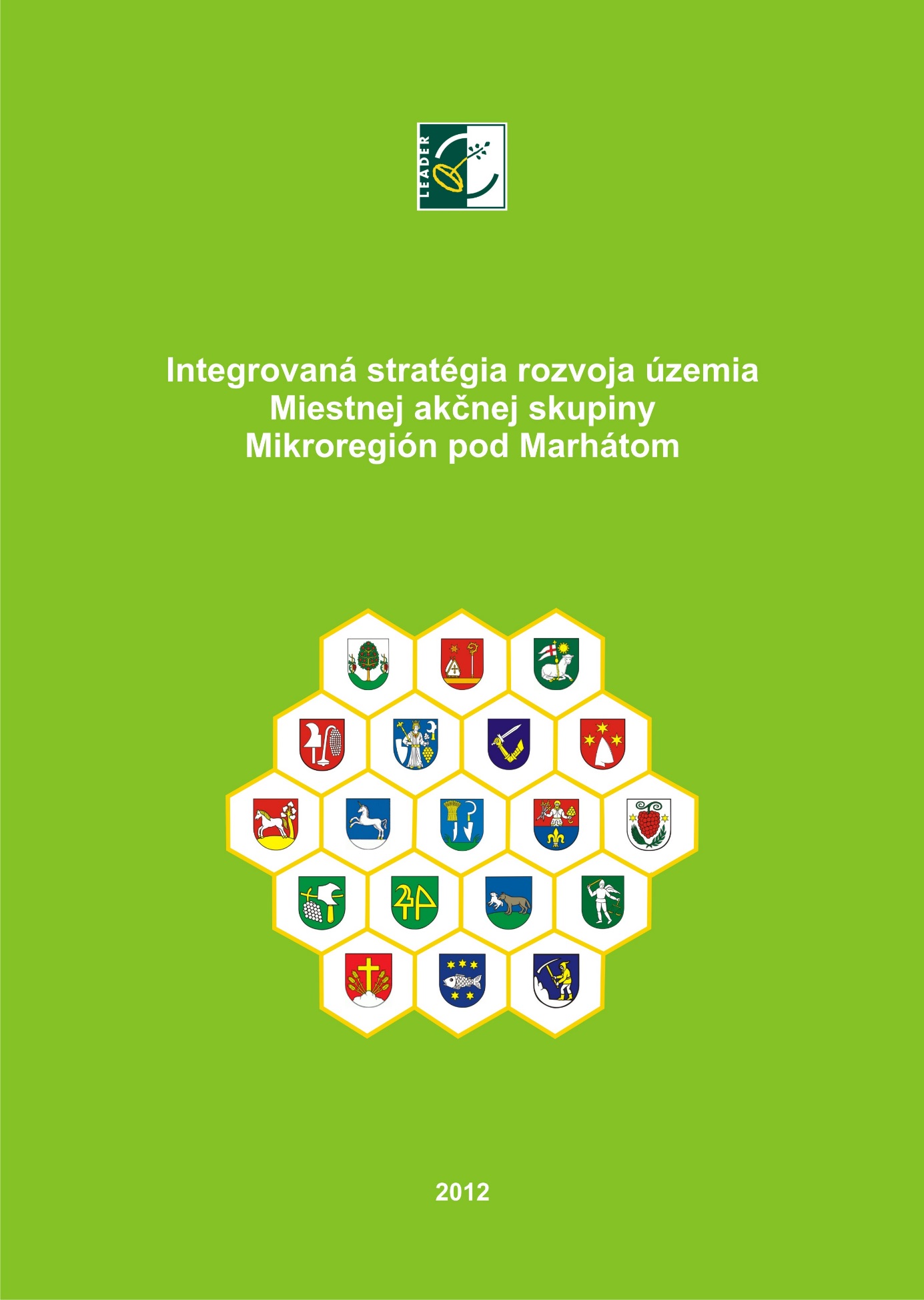 Integrovaná stratégia rozvoja územia Miestnej akčnej skupiny Mikroregión pod Marhátom bola schválená na ustanovujúcom Valnom zhromaždení združenia dňa 12.01.2012.OBSAHZoznam tabuliekTabuľka 1 	Prehľad zrealizovaných projektov zameraných na integrovaný prístupTabuľka 2 	Hustota obyvateľov v obciach k 31.12.2010Tabuľka 3 	Zdroje znečisťovania na území v roku 2010Tabuľka 4 	Využitie pôdneho fondu v rámci katastrov územia v roku 2009Tabuľka 5 	Vlastníctvo lesného fondu v roku 2010Tabuľka 6 	Prvky územného systému ekologickej stabilityTabuľka 7 	Zastúpenie obcí podľa veľkostných kategóriíTabuľka 8 	Priemerný vek obyvateľov a index vitality k 31.12.2010Tabuľka 9 	Porovnanie populácie v obciach MAS Mikroregión pod Marhátom s populáciou na úrovni okresu, kraja a SR v roku 2010Tabuľka 10 	Vývoj počtu obyvateľov v rokoch 2001 – 2010Tabuľka 11 	Podiel ekonomicky aktívneho obyvateľstva v roku 2001Tabuľka 12 	Prirodzený prírastok/úbytok obyvateľov v rokoch 2001 – 2010 Tabuľka 13 	Migračné saldo obyvateľov v rokoch 2001 – 2010 Tabuľka 14 	Celkový prírastok obyvateľov v rokoch 2001 – 2010 Tabuľka 15 	Národnostné zloženie obyvateľov v roku 2001Tabuľka 16 	Štruktúra obyvateľov podľa vierovyznania v roku 2001Tabuľka 17 	Stupeň dosiahnutého vzdelania obyvateľov v roku 2001Tabuľka 18 	Vývoj počtu žiakov materských a základných škôl Tabuľka 19 	Športové zariadenia a občianska vybavenosť obcí Tabuľka 20 	Občianske združenia a záujmové organizácie na územíTabuľka 21 	Zoznam nehnuteľných NKP Tabuľka 22 	Stav spracovania ROEP, UPD, PHSRTabuľka 23 	Domový a bytový fond v roku 2001Tabuľka 24 	Obdobie výstavby domového a bytového fondu v roku 2001Tabuľka 25 	Vybavenie bytov technickou infraštruktúrou v roku 2001Tabuľka 26 	Množstvo odpadov vyprodukovaných k 31.12.2010Tabuľka 27 	Prehľad o stave voľných budov v mikroregióneTabuľka 28 	Majetok obcí k 31.12.2010Tabuľka 29 	Plánované investičné aktivity obcí Tabuľka 30 	Podnikateľské subjekty v primárnom sektore k 31.12.2010Tabuľka 31 	Podnikateľské subjekty v sekundárnom sektore k 31.12.2010Tabuľka 32 	Podnikateľské subjekty v terciárnom sektore k 31.12.2010Tabuľka 33 	Počet podnikateľských subjektov podľa jednotlivých sektorov k 31.12.2010Tabuľka 34 	Fyzické osoby - podnikatelia podľa právnych foriem k 31.12.2010Tabuľka 35 	Právnické osoby na území k 31.12.2010Tabuľka 36	Zariadenia poskytujúce stravovacie a občerstvovacie služby Tabuľka 37 	Ekonomicky aktívne obyvateľstvo podľa odvetvia hospodárstva v roku 2001Tabuľka 38	Nezamestnanosť v obciach k 31.12.2010Tabuľka 39 	Nezamestnanosť na území v rokoch 2004 – 2010 Tabuľka 40 	Vývoj počtu uchádzačov o zamestnanie podľa dosiahnutého stupňa vzdelania k 31.12.2010 Tabuľka 41 	Štruktúra nezamestnaných na základe dĺžky evidencie k 31.12.2010 Tabuľka 42	SWOT analýzaTabuľka 43	Výsledná matica z párového porovnávania problémovTabuľka 44	Prehľad časového harmonogramu zostavovanie Integrovanej stratégie rozvoja územiaTabuľka 45	Rozdelenie finančných prostriedkov pre vybrané osi 3 PRVTabuľka 46	Finančný plán opatrení osi 4Tabuľka 47	Dodatočné monitorovacie ukazovatele Tabuľka 48	Povinné monitorovacie ukazovatele pre MAS za os 4 LeaderTabuľka 49	Povinné ukazovatele za opatrenia osi 3 Programu rozvoja vidieka 2007 – 2013, implementované prostredníctvom osi 4 Leader Tabuľka 50	Materiálne zdrojeTabuľka 51	Bodovacie kritériá pre projektyZoznam grafovGraf 1 		Využitie pôdneho fondu v rámci katastrov územia v roku 2009Graf 2 		Vlastníctvo lesného fondu v roku 2010Graf 3 		Vývoj počtu obyvateľov v rokoch 2001 - 2010Graf 4 		Priemerný vek obyvateľov a index vitality k 31.12.2010Graf  5 	Vývoj počtu predproduktívneho obyvateľstva v rokoch 2001 – 2010Graf  6 	Vývoj počtu produktívneho obyvateľstva v rokoch 2001 – 2010Graf 7 		Vývoj počtu poproduktívneho obyvateľstva v rokoch 2001 – 2010Graf  8 	Prirodzený prírastok/úbytok obyvateľov v rokoch 2001 – 2010 Graf  9 	Migračné saldo obyvateľov v rokoch 2001 – 2010Graf 10 	Celkový prírastok obyvateľov v rokoch 2001 – 2010 Graf 11 	Štruktúra obyvateľov podľa vierovyznania v roku 2001Graf 12 	Stupeň dosiahnutého vzdelania obyvateľov v roku 2001Graf  13 	Vývoj počtu žiakov materských a základných škôlGraf  14 	Vlastníctvo domového a bytového fondu v roku 2001Graf 15 	Obdobie výstavby domového a bytového fondu roku 2001Graf 16 	Vybavenie bytov technickou infraštruktúrou v roku 2001Graf 17 	Zastúpenie ekonomických sektorov k 31.12.2010Graf 18 	Štruktúra podnikateľských subjektov podľa veľkostných kategórií k 31.12.2010Graf 19 	Ekonomicky aktívne obyvateľstvo podľa odvetvia hospodárstvaGraf 20 	Nezamestnanosť v obciach k 31. 12. 2010Graf 21 	Nezamestnanosť na území v rokoch 2004 – 2010 Graf 22 	Vývoj počtu uchádzačov o zamestnanie podľa dosiahnutého stupňa vzdelania k 31.12.2010Graf 23 	Štruktúra nezamestnaných na základe dĺžky evidencie k 31.12.2010Graf 24	Štruktúra respondentov podľa pohlaviaGraf 25	Hlavný dôvod bývaniaGraf 26	Dôvody prípadného odsťahovania sa z obceGraf 27	Spokojnosť občanov s poskytovanými službamiGraf 28	Vzájomné susedské vzťahy a interakcieGraf 29	Zapájanie občanov do rozvojových aktivítGraf 30	Dôvod nezapájania sa do rozvojových aktivítGraf 31	Spokojnosť občanov s pracovnými možnosťami v obciGraf 32	 Potreba riešenia problémov v obciGraf 33	Vízia občanov o ich budúcom spojení s obcouGraf 34	Veková štruktúra respondentovGraf 35	Dôvody na zotrvanie v obciGraf 36	Dôvody na odsťahovanie sa z obceGraf 37	Spokojnosť občanov s poskytovanými službamiGraf 38	Susedské vzťahy v obciGraf 39	Prieskum záujmu obyvateľov obcíGraf 40	Príčiny nezapájania sa do záujmov obcíGraf 41	Vyjadrenie spokojnosti s pracovnými možnosťami v obciachGraf 42	Rozvoj obcí v konkrétnych oblastiachGraf 43	Prieskum občanov o zmenách v obciZoznam obrázkovObrázok 1 	Poloha územia MAS Mikroregión pod Marhátom v rámci Nitrianskeho VÚCPoužité skratky:kapitola 1: konečný prijímateľ (oprávnený žiadateľ)1.1 Identifikácia konečného prijímateľa (oprávneného žiadateľa)Celý názov konečného prijímateľa (oprávneného žiadateľa):	Miestna akčná skupina Mikroregión pod MarhátomSídlo:	Nitrianska Blatnica 6, 956 05 Nitrianska BlatnicaRegistrovaný v zmysle zákona SR č. 83/1990 Zb. o združovaní občanov v znení neskorších predpisov dňa: 21.12.2011IČO:		DIČ:Adresa banky:                                                                      Číslo účtu:IBAN:SWIFT:Verzia/číslo dodatku a dátum Usmernenia pre administráciu osi 4 Leader, v zmysle ktorého bola vypracovaná Integrovaná stratégia rozvoja územia: Verzia 1.10 platná od 19.12.2011Verzia/číslo dodatku a dátum Príručky pre žiadateľa o poskytnutie nenávratného finančného príspevku z Programu rozvoja vidieka SR 2007 – 2013, v zmysle ktorej bola vypracovaná Integrovaná stratégia rozvoja územia: Verzia č. 2 platná od 15. júla 2009 upravená na základe zmien PRV schválených Európskou komisiou dňa 27. októbra 20091.2 Základné údaje o území1.3 Budovanie partnerstva 1.3.1 Vznik, história a skúsenostiPostupnosť krokov vedúcich k vytvoreniu verejno-súkromného partnerstva s dôrazom na preukázanie vyváženosti výberu územia a zostavenie verejno-súkromného partnerstva z geografického, sektorového, inštitucionálneho, sociálneho a ekonomického hľadiskaPred vytvorením miestnej akčnej skupiny prebiehali viaceré procesy, ktoré neskôr viedli k vytvoreniu verejno-súkromného partnerstva. Vzhľadom na následné vytvorenie MAS Mikroregión pod Marhátom sú tieto kroky veľmi dôležité, nakoľko proces vytvárania verejno-súkromného partnerstva je veľmi náročný. Procesu vytvorenia miestnej akčnej skupiny predchádzal proces vytvárania sa Mikroregiónu pod Marhátom ako spoločne rozvíjajúceho sa územia. Začiatky jeho vytvárania môžeme datovať od roku 2003, kedy vznikala potreba spájať rozvojové a investičné aktivity viacerých menších obcí do spoločných projektov. Táto snaha vyvrcholila do vytvorenia Občianskeho združenia Mikroregión pod Marhátom, ktorého základným poslaním je všestranná podpora rozvoja mikroregiónu na koordináciu aktivít zabezpečujúcich rozvoj územia. Toto poslanie sa snaží napĺňať týmito činnosťami:zvýšenie príťažlivosti regiónu vo všetkých smeroch,aktívne prispievanie k rozvoju malého a stredného podnikania v súlade so zásadami partnerstva, trvalo udržateľného rozvoja,aktívne prispievanie k regionálnemu rozvoju vo všetkých smeroch vo vzťahu k mikroregiónu,vypracovávanie návrhov, odporúčaní a koordinácií spoločných projektov a programov,spolupráca v oblasti ochrany prírody, životného prostredia a vodných zdrojov, odvrátenia živelných pohrôm,spolupráca v humanitárnej oblasti,zachovanie spoločného kultúrneho dedičstva,iniciovanie a podpora aktivít v oblasti cestovného ruchu hlavne so zameraním na vidiecky turizmus, agroturistiku a kultúrne tradície,propagácia jednotlivých akcií členov združenia a propagáciu mikroregiónu ako celku,získavanie finančných zdrojov na realizáciu zámerov a cieľov združenia.Občianske združenie bolo následne zaregistrované 17.5.2004 MV SR podľa zákona o združovaní občanov v znení neskorších predpisov. Proces budovania verejno-súkromného partnerstva pokračoval v roku 2006 podaním žiadosti o zaradenie do projektu Príprava mikroregiónov Nitrianskeho samosprávneho kraja na integrovaný rozvoj vidieka – prístup LEADER. Postupným a celistvým budovaním verejno-súkromného partnerstva následne po viacerých rokovaniach a stretnutiach došlo v roku 2011 k vytvoreniu samostatného subjektu pre budovanie verejno-súkromného partnerstva s názvom Miestna akčná skupina Mikroregión pod Marhátom, ktorá bola zaregistrovaná MV SR 21.12.2011 ako občianske združenie podľa zákona č. 83/1990 Zb. o združovaní občanov. V súčasnosti zloženie verejno-súkromného partnerstva je z hľadiska geografického a odvetvového vyvážené. Členmi združenia sú okrem miestnych samospráv aj podnikateľské subjekty, poľnohospodárske družstvá a zároveň aj tretí sektor v podobe aktívnych občianskych združení pôsobiacich v území.Zapojená verejnosť (občania, profesné a záujmové združenia a zástupcovia jednotlivých sektorov) do procesu tvorby verejno-súkromného partnerstva (ankety, dotazníky, informačné kampane, iné spoločenské aktivity), vrátane popisu účasti občanov v proceseZapájanie občanov z rôznych oblastí spoločenského života, zástupcov spoločenských organizácií a podnikateľskej sféry, zohralo významnú úlohu i pri zostavovaní Integrovanej stratégie rozvoja územia.Občania jednotlivých obcí boli od začiatku zapájaní do procesu tvorby mikroregiónu, ako i do procesu tvorby verejno-sukromného partnerstva. Cieľom aktívnej participácie občanov bola identifikácia a analýza potrieb a možností regiónu, tvorba SWOT analýzy, odhaľovanie silných a slabých stránok, príležitostí a hrozieb jednotlivých obcí a mikroregiónu a formovanie vízie, ktoré sa identifikovali na pracovných stretnutiach v jednotlivých obciach.Zapojenie verejnosti do procesu tvorby verejno-súkromného partnerstva prebiehalo vo viacerých krokoch, a to najmä účasťou na dotazníkovom a online prieskume. Aktívnym zapájaním sa na organizovaných stretnutiach a aj na rokovaniach obecných zastupiteľstiev boli občania priebežne oboznamovaní s procesom prípravy Integrovanej stratégie rozvoja územia MAS Mikroregión pod Marhátom.Dotazníkový prieskum 1: pre občanov dotknutých obcí; rozposlaný medzi 1702 respondentov, návratnosť 290 dotazníkov (17,04%)Dotazníkový prieskum 2: pre obecné úrady; 19 dotazníkov, návratnosť 19 (100%)Online prieskum: 61 respondentovOrganizované stretnutia: 12, celkovo 205 účastníkovIndividuálne stretnutia: 9V prílohe č.7 je uvedený detailný prehľad o uskutočnených podujatiach a stretnutiach Integrovanej stratégie rozvoja územia.Pomerové zastúpenie jednotlivých sektorov (verejný, súkromný a občiansky) v členskej základni a rozloženie členskej základne v území verejno-súkromného partnerstva (MAS)V rámci MAS Mikroregión pod Marhátom je pomerové zastúpenie v členskej základni nasledovné: 47,5% tvoria zástupcovia verejného sektora a 52,5% tvoria zástupcovia súkromného a tretieho sektora. V rámci súkromného a tretieho sektora je pomerové zastúpenie nasledovné: 62 % tvorí súkromný sektor (podnikatelia) a 38% tvorí tretí sektor – občianske združenia.     V prílohe č.6 je uvedený menný zoznam členov verejno-súkromného partnerstva (MAS) Integrovanej stratégie rozvoja územia.  Realizované projekty, aktivity verejno-súkromným partnerstvom hlavne zo zameraním na integrovaný prístupObce na území Mikroregiónu pod Marhátom už od vzniku združenia sa snažili o spoločné riešenia problémov, ale aj o spoločné organizovanie rôznych kultúrnych a spoločenských podujatí. Jedným z týchto projektov je budovanie Náučného chodníka Považský Inovec, ktorý dáva do pozornosti významné archeologické nálezy, ale aj pamätihodnosti a krásy prírody topoľčianskeho regiónu. Jeho cieľom je oživiť cestovný ruch v tejto oblasti a prezentovať verejnosti významné historické pamiatky.Náučný chodník zahŕňa západnú stranu topoľčianskeho okresu od Šalgoviec a Radošiny, cez Nitriansku Blatnicu, vrch Marhát, Bojnú, až po Topoľčiansky hrad. Trasa náučného chodníka začína v Radošine, kde sú významné nálezy zo staršej doby kamennej. Druhou väčšou zastávkou je Nitrianska Blatnica s rotundou svätého Juraja a malým skanzenom veľkomoravských obydlí. Chodník pokračuje na vrch Marhát, krajinnú dominantu v zalesnenom hrebeni Považského Inovca s novovybudovanou 17 m vysokou rozhľadňou a do Bojnej, ktorá vstúpila do povedomia verejnosti nedávnym objavom pozlátených plakiet. Tie dokladajú christianizáciu a písmo na našom území ešte pred príchodom vierozvestcov Cyrila a Metoda. Okrem plakiet sa v Bojnej našlo veľké množstvo ďalších nálezov – napríklad odlievané zvony, kopije, šípy, strieborné a pozlátené šperky, bronzové predmety, železné hrivny. Pochádzajú zo začiatku 9. storočia, teda z čias Pribinovho kniežatstva, keď v Bojnej existovala aglomerácia troch hradísk. Ich pozostatky je možné vidieť ešte dnes. Stále expozície nálezov z archeologických výskumov v lokalitách Jurko (Nitrianska Blatnica) a Valy (Bojná) sa nachádzajú v múzeách obcí Nitrianska Blatnica a Bojná. Návštevník sa po náučnom chodníku ďalej dostane až k Topoľčianskemu hradu.Prvá etapa náučného chodníka bola spoločne s rozhľadňou na vrchu Marhát slávnostne otvorená 04.10.2008. Chodník sa zároveň prepája s oblasťou Piešťan, kde je významná archeologická lokalita Ducové s veľkomoravským veľmožským dvorcom.Prehľad ďalších projektov realizovaných na území MAS Mikroregión pod Marhátom:Projekt Náučných chodník Považský Inovec, ktorý sa realizoval z vlastných zdrojov v rokoch 2006 – 2011Projekt „Vybudovanie turistickej rozhľadne na najvyššom vrchu južnej časti Považského Inovca Marhát - financovanie bežných výdavkov“, v celkovom objeme dotácie z dispozičného fondu predsedu NRSR 6 638,78 €, rok 2008Projekt „Halový futbalový turnaj školských obvodov MPM o putovný pohár predsedu Mikroregiónu pod Marhátom“, II. ročník v celkovom objeme dotácie 400 €, rok 2009 a III. ročník v celkovom objeme dotácie 300 €, rok 2010 - dotácie boli poskytnuté z rozpočtu NSKProjekt „Informačný prospekt k Náučnému chodníku Považský Inovec“, v celkovom objeme dotácie 400 €, financovaný z rozpočtu NSK v roku 2009analytická časťkapitola 2: prehľad zdrojov územia2.1 Všeobecný popis územia a analýza súčasného stavuVýhody a nevýhody z hľadiska polohy a lokalizácie územia MAS Mikroregión pod MarhátomÚzemie MAS Mikroregión pod Marhátom sa nachádza v okrese Topoľčany v jeho severnej časti Nitrianskeho kraja. Kataster mikroregiónu má rozlohu 200,2 km2.Z geomorfologického hľadiska je územie mikroregiónu rôznorodé. Západná a severozápadná časť mikroregiónu leží v provincii Západných Karpát, subprovincii Vnútorných Západných Karpát, Fatransko-tatranskej oblasti, celku juhovýchodnej časti pohoria Považský Inovec a podcelku Krahulčie vrchy s najvyšším vrchom Marhát, ktorý meria 748 m n. m. Smerom na juh nadmorská výška územia klesá a územie opúšťa Západné Karpaty, prechádza do provincie Západopanónskej panvy, subprovincie Malej Dunajskej Kotliny, oblasti Podunajskej Nížiny a podoblasti Nitrianskej pahorkatiny. Presnejšie vymedzenie a lokalizácia územia je znázornená na obr. 1 Poloha územia MAS Mikroregión pod Marhátom v rámci Nitrianskeho VÚC. Územie hraničí s okresom Piešťany a okresom Hlohovec. Dopravná poloha územia je dobrá, územím prechádza cesta  II. triedy 499, ktorá prepája okresné mestá Topoľčany a Piešťany, v Piešťanoch sa napája na cestu  I. triedy 61 a diaľnicu D1 (E 75). V Topoľčanoch sa  napája na cestu I. triedy 64.  Územie mikroregiónu spolu tvorí 19 obcí s celkovým počtom obyvateľov 13 829: Ardanovce, Biskupová, Blesovce, Bojná, Hajná Nová Ves, Horné Štitáre, Krtovce, Lipovník, Lužany, Malé Ripňany, Nitrianska Blatnica, Orešany, Radošina, Svrbice, Šalgovce, Urmince, Veľké Dvorany, Veľké Ripňany a Vozokany.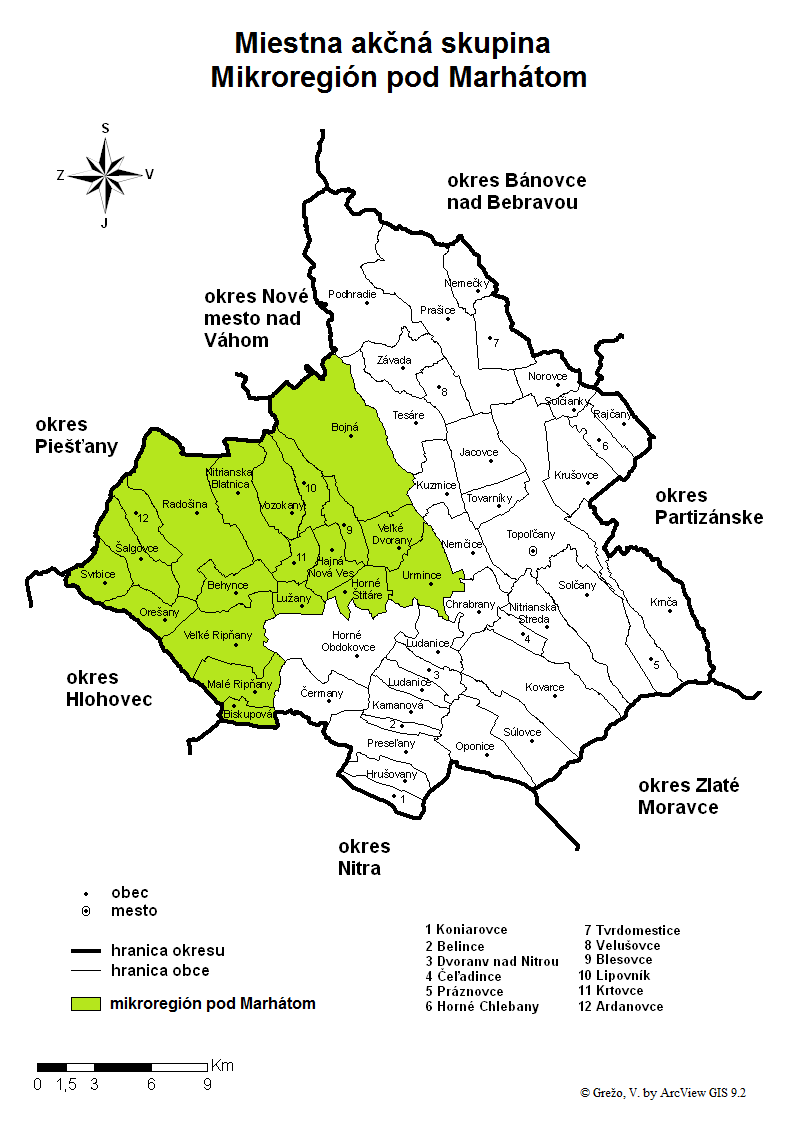 Obrázok 1 	Poloha územia MAS Mikroregión pod Marhátom v rámci Nitrianskeho VÚCMedzi najväčšie výhody územia patrí jeho lokalizácia v rámci pomerne husto osídlenej časti kraja Nitra (jeho vzdialenosť od krajského mesta Nitra je cca ), pritom si stále zachováva typický vidiecky charakter. Jeho územím sa striedajú nížiny s podhorskými oblasťami, čo vytvára veľmi zaujímavý a príťažlivý charakter krajiny vhodný pre rozvoj rekreácie a vidieckeho cestovného ruchu. Výhodná poloha územia umožňuje aj jeho prepojenie s Trnavským samosprávnym krajom smerom k Piešťanom. Ďalšou dispozíciou je budovanie svojím rozsahom jedinečného Náučného chodníka Považský Inovec. Náučný chodník Považský Inovec vedie územím pohoria Považský Inovec. Začína v jeho najjužnejšej časti, v katastri obce Šalgovce a vedie na sever po vodnú nádrž Nemečky a na vážskej strane po obec Ducové. Prechádza katastrami obcí Šalgovce, Ardanovce, Radošina, Nitrianska Blatnica, Vozokany, Lipovník, Hubina, Ducové, Bojná, Tesáre, Závada, Podhradie, Velušovce, Prašice a Nemečky. Medzi najvýznamnejšie historické pamiatky na náučnom chodníku spadajúce do územia mikroregiónu patrí rotunda sv. Juraja pri Nitrianskej Blatnici a veľkomoravské hradisko Valy nad Bojnou. Za zmienku stojí jaskyňa Čertova pec, v ktorej sa našlo najstaršie jaskynné osídlenie Slovenska.Prepojenia územia  na širšie rozvojové súvislosti národného alebo regionálneho charakteru (investičné zámery väčšieho rozsahu, ktoré sa realizujú, prípadne sa plánujú v území a v jeho okolí a ako ovplyvnia implementáciu integrovanej stratégie, resp. ako na ne reaguje stratégia) Na územie MAS Mikroregión pod Marhátom a jeho rozvoj majú vplyv aj strategické plány rozvoja územia Nitrianskeho samosprávneho kraja (NSK). Budúcimi investíciami zasahujúcimi  územie mikroregiónu  sú  predovšetkým  investície  do rozvoja cestovného ruchu, budovanie cyklotrás na území kraja. Prvým krokom bude vypracovanie štúdie pre rozvoj cyklotrás v NSK. V oblasti podpory budovania infraštruktúry cestovného ruchu NSK ďalej plánuje vypracovanie štúdie informačného systému v CR (plošné značenie) a takisto v oblasti podpory rozvoja vidieckeho cestovného ruchu a agroturizmu zavedenie systému hodnotenia kvality ubytovacích zariadení vidieckeho cestovného ruchu do praxe. Podpora kultúrnych a športových podujatí v NSK bude podporovaná v rámci VZN, kde sa o dotácie môžu uchádzať všetky obce a mikroregionálne združenia na území NSK. V oblasti infraštruktúry NSK plánuje modernizáciu a rekonštrukciu ciest II. a III. triedy a napojenie na nadradenú dopravnú infraštruktúru, čo má vplyv na zlepšenie dopravnej obslužnosti aj na území MAS Mikroregión pod Marhátom.Významnou investíciou NSK je podpora implementácie integrovaných stratégií miestnych akčných skupín. Iniciatíva podpory zo strany NSK spočíva v transparentnejšom využití miestnych a verejných zdrojov na základe fungovanie miestnych multisektorových partnerstiev a ich spoločného rozhodovania o rozmiestnení týchto zdrojov v území.Ďalšou významnou plánovanou investíciou v okolí územia MAS Mikroregión pod Marhátom je výstavba rýchlostnej cesty R8 v úseku od R1 Nitra cez Topoľčany – R2 Hradište. Cieľom stavby je prepojenie rýchlostných ciest R1 a R2 rýchlostnou cestou R8 v koridore Nitra – Topoľčany – Bánovce nad Bebravou. Rýchlostná cesta R8 prepojí stredné Ponitrie so sieťou diaľnic a rýchlostných ciest, čím sa zlepší dopravná dostupnosť celého regiónu a zintenzívni sa jeho hospodársky rozvoj. Začiatok výstavby prvej etapy je plánovaný na rok 2013.Doterajší rozvoj hlavne zo zameraním na integrovaný prístup, vrátane popisu využitia vonkajších zdrojov, napr. EU fondov, štátneho rozpočtu, súkromné zdroje a ďalších nástrojovPodporným prvkom realizácie rozvojových aktivít a úloh obce je získanie finančných prostriedkov z verejných zdrojov pre realizáciu projektov rozvoja územia, ktoré je podmienené  zladením projektov s rozvojovou stratégiou príslušnej obce. Väčšina obcí má vypracovaný základný strategický dokument obce – Program hospodárskeho a sociálneho rozvoja. Tento dokument určuje hlavné oblasti rozvoja jednotlivých obcí. Pri rozvoji územia MAS Mikroregión pod Marhátom postupovali členské obce vo svojich rozvojových zámeroch zväčša individuálne. Jednotlivé obce už v minulosti realizovali kroky smerujúce k získaniu  rôznych zdrojov z domácich dotačných titulov, ale i predvstupových  a štrukturálnych  fondov EÚ. Spoločne zrealizované integrované projekty prebehli najmä v oblasti kultúry a športu z prostriedkov Nitrianskeho samosprávneho kraja. Najväčším spoločným projektom je vybudovanie náučného chodníka a na jeho trase ležiacej turistickej rozhľadne na najvyššom vrchu južnej časti Považského Inovca, Marháte. Prehľad projektov zrealizovaných na území MAS Mikroregión pod Marhátom zameraných na integrovaný prístup je uvedený v tabuľke 1.  Tabuľka 1 	Prehľad zrealizovaných projektov zameraných na integrovaný prístupZdroj: OZ Mikroregión pod MarhátomZvláštnosti daného územia a jeho komparatívne výhody oproti ostatným územiamMedzi najväčšie komparatívne výhody patrí existencia prírodných lokalít a chránených území, historické, kultúrne a technické pamiatky a existencia unikátnych archeologických nálezísk. Tieto výhody predurčujú územie k rozvoju cestovného ruchu. Na území MAS Mikroregión pod Marhátom sa nachádza viacero pamiatok z najstarších historických dôb, z nich najmä doklady najstaršieho známeho jaskynného osídlenia na Slovensku (Čertova pec). V Bojnej sa prostredníctvom archeologického ústavu SAV v Nitre uskutočňuje výskum, počas ktorého sa podarilo nájsť mimoriadne dôležité pamiatky raného kresťanstva na našom území. Svedčia o tom, že hradisko Valy pri Bojnej bolo v 9. storočí dôležitým výrobným, obchodným a misijným strediskom. Je to unikátne nálezisko troch hradísk z čias Pribinovho kniežatstva.Územie MAS Mikroregión pod Marhátom má zaujímavý prírodný potenciál, ktorý tvorí pohorie Považský Inovec a Nitrianska pahorkatina, predstavuje atraktívnu turistickú lokalitu, nachádza sa tu náučný chodník Považský Inovec, Stojslavov náučný chodník, cyklotrasy. V Pohorí Považský Inovec sa nachádzajú poľovné revíry so srnčou zverou a revíry zamerané na jeleniu zver. Športové rybárstvo je rozšírené na vodných nádržiach a rybníkoch.Stupeň vidieckosti územiaÚzemie MAS Mikroregión pod Marhátom patrí medzi vidiecke územia s hustotou obyvateľstva 65 obyv./km2. Iba 1 obec - Urmince  z celkového počtu 19 má vyššiu hustotu obyvateľstva ako 120 obyv./km².Hustota obyvateľov v jednotlivých obciach MAS je vzhľadom na rôznu veľkosť katastrálnych území a počet miestnych obyvateľov značne odlišná. Najredšie osídlenie je  v obci Svrbice, kde žije len 30 obyvateľov na km2 (nasledovná tabuľka 2).Tabuľka 2 	Hustota obyvateľov v obciach k 31.12.2010         Zdroj: Štatistický úrad SR, Krajská správa v Nitre, 2011Napriek blízkosti územia MAS Mikroregión pod Marhátom k urbanizovaných centrám – Nitra, Topoľčany a Piešťany, stále sa vyznačuje vysokou mierou vidieckosti.Administratívno-správnu príslušnosť územiaMAS Mikroregión pod Marhátom podľa administratívno-správneho členenia patrí do okresu Topoľčany, do kraja Nitrianskeho. Rozprestiera sa v celej východnej časti okresu, pričom hraničí na východe s okresom Piešťany, na severe s okresom Nové mesto nad Váhom a na juhu s okresmi Nitra a Trnava.Tvorí ho 19 samosprávnych jednotiek.Doklad o súhlase  všetkých obcí so zaradením do územia pôsobnosti verejno-súkromného partnerstva MAS Mikroregión pod Marhátom a oboznámením sa s Integrovanou stratégiou rozvoja územia tvorí prílohu č. 2.2.2 Popis prírodných zdrojovVšeobecný opis charakteru krajinyKlimatické podmienkyZ klimatického hľadiska patrí riešené územie do pásma miernej klímy typu nížinnej klímy s priemernými teplotami +9°C a horskej oceánskej klímy, ktorú majú všetky pohoria. Sú chladnejšie a s väčšími celoročnými zrážkami. Najvyššie položené časti Považského Inovca sa nachádzajú v chladnej klimatickej oblasti s priemernými júlovými teplotami vzduchu menej ako +16°C. Celoročná teplota pohorí sa pohybuje od +7°C do -4°C. Priemerná ročná hodnota vlhkosti sa pohybuje okolo hodnoty 76%, priemerné ročné zrážky sú 650 mm a priemerná hodnota výparu je 526 mm. Geomorfologická a geologická charakteristikaRiešené územie sa nachádza v severovýchodnej časti západného Slovenska na rozhraní Podunajskej pahorkatiny a Západných Karpát. Podunajská pahorkatina zasahuje do územia okresu Nitrianskou pahorkatinou a Nitrianskou nivou, Západné Karpaty zasahujú pohorím Považský Inovec. Z hľadiska geomorfologickej typizácie sa v okrese nachádzajú reliéf rovín a nív, reliéf nížinných pahorkatín, vrchovinový reliéf, planačno-rázsochový reliéf, reliéf pedimentových podvrchovín a pahorkatín a hornatinový reliéf. Najvyšší bod, vrch Panská Javorina, má nadmorskú výšku 943 m n. m. Súčasná situácia v environmentálnych ukazovateľoch – kvalita vody, vzduchu a pôdy, environmentálne záťažePodľa údajov Obvodného úradu životného prostredia v Topoľčanoch množstvo emisií v riešenom území má neustále klesajúcu tendenciu. Od roku 2002 bol zaznamenaný pokles najmä v množstve SO2 a CO produkovaných strednými zdrojmi znečisťovania ovzdušia. Obce v riešenom území ovplyvňuje znečisťovanie ovzdušia veľkými a strednými zdrojmi znečistenia a automobilovou dopravou, ktoré komparatívne zaťažujú ovzdušie hlavne tuhými znečisťujúcimi látkami (TZL), oxidmi síry, oxidmi dusíka a oxidom uhoľnatým. Prehľad najväčších zdrojov znečistenia ovzdušia na území mikroregiónu prezentuje tabuľka 3. Tabuľka 3 	Zdroje znečisťovania na území v roku 2010Zdroj: Obvodný úrad životného prostredia Topoľčany, 2011Kvalita povrchových vôd, konkrétne kvalita vody v rieke Nitre je dlhodobo monitorovaná. Na základe sumarizácie výsledkov klasifikácie v zmysle STN 75 7221 „Kvalita vody“ je silne až veľmi silne znečistená vo väčšine ukazovateľov. V skupine ukazovateľov kyslíkového režimu je zaradená do IV. triedy kvality, v skupine základných fyzikálno-chemických ukazovateľov je kvalita vody v toku na úrovni V. triedy kvality, v skupine mikrobiologických ukazovateľov množstvo koliformných baktérií zodpovedá V. triede. Dôvodom jej silného znečistenia je výrazná antropogénna činnosť vyvíjaná v hornom úseku povodia rieky Nitra, medzi významných znečisťovateľov patrí ZsVaK Topoľčany, š.p., ktoré vypustili v roku 2001   3 134,139 tis. m3 odpadových látok a Pivovary Topvar, a.s., Topoľčany (549,238 tis. m3 odpadových látok). V roku 2005 celkové množstvo odpadových vôd dosiahlo množstvo 2 686, 841 tis. m3. V porovnaní s rokom 2000 sa množstvo znečisťujúcich látok znížilo o 1 556,24 t CHSK, 897,58 t BSK5 a o viac ako 270 t NL.Ostatné toky vrátane vodných nádrží z hľadiska hodnotenia kvality ostatných povrchových vôd sú zaradené do II. – IV. triedy čistoty. Ich znečistenie spôsobujú predovšetkým splaškové vody z obcí, kde nie je vybudovaná kanalizácia.Kvalitu podzemných vôd negatívne ovplyvňuje poľnohospodárska a priemyselná činnosť, čo vyvoláva prekračovanie stanovených limitov pre pitnú vodu (prekročenie koncentrácie limitných hodnôt Fe (0,380mg.l-1), Mn (2,360 mg.l-1) a nepolárnych extrahovaných látok (0,100 mg.l-1). Tým, že charakter územia je viac menej výrazne poľnohospodársky, pomerne často sa vo vodách vyskytuje zvýšený obsah oxidovaných a redukovaných foriem dusíka.Využitie územia a pôdneho fonduPedologické podmienkyZ pôdnych druhov prevládajú stredne ťažké pôdy, a to predovšetkým hlinité pôdy v nížine a piesočnato-hlinité horských oblastiach. Menšie zastúpenie majú ľahké pôdy hlinito-piesočnaté a ťažké pôdy hlinito-ílovité a ílovité. Na väčšine územia sú pôdy hlboké. Z pôdnych typov dominujú hnedozeme, potom fluvizeme, kambizeme, podzoly, rendziny a luvizeme. Najdôležitejšie a súčasne aj najúrodnejšie typy sú hnedozeme na sprašiach a hlinách. Hnedozeme sú vhodné stanovištia pre pestovanie všetkých poľných plodín s možnosťou dosahovať vrcholové úrody. Erózia pôdy, ktorá súvisí jednak s neovplyvniteľnými abiotickými faktormi a jednak so subjektívnymi faktormi spôsobovanými nesprávnym obrábaním pôdy, ohrozuje najmä spraše Nitrianskej pahorkatiny. Pôdy sú tiež náchylné na mechanickú degradáciu spôsobovanú prejazdom ťažkých mechanizmov.Využitie pôdneho fonduCelková plocha riešeného územia zaberá 20 020,7 ha, z toho poľnohospodárska pôda tvorí 65,56 %. Nepoľnohospodárska pôda predstavuje 33,57 % z celkovej výmery pôdy.V rámci celkovej výmery pôdy má najväčšie zastúpenie orná pôda čo predstavuje 60,17 % výmery. Druhé najväčšie zastúpenie majú lesné pozemky, ktoré tvoria 26,27%. Zvyšok tvoria zastavené plochy a nádvoria (3,84 %), trvalé trávne porasty (3,38%), trvalé kultúry (2,59 %) a najmenšie zastúpenie majú vodné plochy (0,92 %). Nasledovná tabuľka 4 zobrazuje detailne využitie pôdneho fondu v rámci jednotlivých katastrov území za rok 2009.Tabuľka 4 	Využitie pôdneho fondu v rámci katastrov územia v roku 2009Zdroj: Štatistický úrad SR, Krajská správa v Nitre, 2011Na základe tabuľky 4 môžeme konštatovať, že charakter územia je tvorený značným zastúpením ornej pôdy a lesných porastov. Podľa údajov z katastra nehnuteľností najvyššie zastúpenie ornej pôdy v rámci celkovej výmery poľnohospodárskeho pôdneho fondu má obec Lužany (96,95 %). Lesné pozemky sa vôbec nevyskytujú v Biskupovej, Krtovciach, Lužanoch, Orešanoch a Veľkých Dvoranoch. Graf 1 		Využitie pôdneho fondu v rámci katastrov územia v roku 2009   Zdroj: Štatistický úrad SR, Krajská správa v Nitre, 2011Využitie pôdneho fondu je do značnej miery závislé od klimatických a pôdnych podmienok. V osevnom postupe sú zastúpené obilniny, repka ozimná, slnečnica, cukrová repa, kukurica a siláž a viacročné krmoviny. Živočíšna výroba je zameraná predovšetkým na chov ošípaných a hovädzieho dobytka. Najvýznamnejšími obhospodarovateľmi poľnohospodárskej pôdy sú poľnohospodárske družstvá PD Radošinka so sídlom vo Veľkých Ripňanoch, PD Šalgovce so sídlom v Orešanoch, Poľnochov s.r.o so sídlom v Blesovciach, PD Nitrianska Blatnica, PD Zlatý Klas Urmince a PD Veľké Dvorany.Využitie lesných a vodných zdrojov, využitie poľnohospodárskej pôdyLesyV riešenom území zaberajú lesné pozemky rozlohu 5 214,0 ha, čo predstavuje 26,27 % z celkovej výmery pôdneho fondu. Najvyššie zastúpenie lesných pozemkov v rámci celkovej výmery nepoľnohospodárskeho pôdneho fondu má obec Ardanovce (94,17 %). Výrazné zastúpenie lesných pozemkov je v katastrálnych územiach obcí Bojná, Radošina a Svrbice. Na riešenom území sa nachádzajú lesné vegetačné stupne: dubový, bukovo-dubový, dubovo-bukový, bukový, jedľovo-bukový. Prevládajúce druhy stromov: dub, buk, jedľa, topoľ, jelša, jaseň, hrab, agát, lipa, breza a javor.Z hľadiska vlastníctva patrí 38,08% lesov Lesom SR, š.p., urbáre a pozemkové spoločenstvá vlastníkov lesov hospodária na 20,16% lesov. Fyzické osoby vlastnia 2,03% plochy z celkovej výmery lesov v riešenom území. Vo vlastníctve obcí nie sú takmer žiadne lesy (tabuľka 5). Tabuľka 5 	Vlastníctvo lesného fondu v roku 2010        Zdroj: Obecné úrady, 2011Graf 2 		Vlastníctvo lesného fondu v roku 2010   Zdroj: Obecné úrady, 2011VodaZ hydrologického hľadiska spadá územie do povodia rieky Nitry, ktoré je súčasťou úmoria Čierneho mora. Priemerný ročný prietok rieky Nitry je .s-1, priemerná teplota vody dosahuje +.Povodie rieky Nitry je odvodňované Cerovým potokom, pravostranným prítokom toku  Radošinka, do ktorej sa vlieva v intraviláne obce Veľké Ripňany. Plocha povodia Cerového potoka je 11,78 km2. Na Cerovom potoku je v blízkosti obce vybudovaná vodná nádrž Veľké Ripňany s najväčším objemom (211 650 m3) a plochou (13,0 ha). Jej hlavným účelom je odber úžitkovej vody pre PD, využitie vody pre závlahy, chov rýb a protipožiarna ochrana.Medzi ďalšie vodné nádrže na území mikroregiónu, ktoré majú viacúčelové využitie patria: Urmince I. (objem 10 800 m3, plocha 7,2 ha), Urmince II. (objem 192 000 m3, plocha 10,4 ha), Horné Štitáre (objem 90 000 m3, plocha 3,4 ha) a Krtovce (objem 370 000 m3, plocha 19,6 ha).Zdroje pitnej vody sú lokalizované predovšetkým v obci Vozokany. Nachádza sa tu Prameň „Pri horárni“ s výdatnosťou 2,0 l. s-1 a Prameň „Pri bani“ s výdatnosťou 1,25 l .s-1. Prameň „Hlavina“ s výdatnosťou 36  l .s-1 sa nachádza v obci Radošina. Tu sa využíva studňa HGR-4 s výdatnosťou 10 l.s-1 a studňa HGR-9 Q s výdatnosťou 4 l.s-1. Ďalšie vodné zdroje možno nájsť v obci Orešany s výdatnosťou 2,6 l. s-1 a v obci Nitrianska Blatnica s výdatnosťou 7 l.s-1.Výskyt a využitie nerastných surovínNerastné surovinyGeologicky je územie tvorené predovšetkým sedimentmi kvartéru a neogénu. V regióne vzhľadom na jeho geologickú stavbu sú nerastné suroviny zastúpené väčšinou nerudnými surovinami. Rudné suroviny predstavujú výskyty rozličných typov rudnej mineralizácie. Nerastné bohatstvo územia nie je veľké. Z rúd sa v kryštalických horninách Považského Inovca vyskytuje magnetit. Výskyt nerudných surovín je bohatší. Najviac sa využívajú vápence a dolomity, ktoré sú surovinou pre stavebníctvo, hutnícky priemysel, sklárstvo a poľnohospodárstvo a ktoré sa ťažili aj v obci Radošina. Len niekoľko desiatok metrov za katastrálnou hranicou obce je veľký odkryv a zároveň pieskovňa. Je prístupná z obce Veľké Ripňany. Je to najväčší a najrozsiahlejší odkryv s mohutnými vrstvami a výrazne šikmo a horizontálne zvrstvených hrubozrnných až drobnozrnných pieskov. Piesky majú svetlosivú, sivú, žltú až oranžovožltú farbu a vo vrchnej časti sa nachádzajú vrstvy s drobnozrnným štrkom a s obliakmi kremeňa. Rudné suroviny sa území vyskytujú len v podobe rudných mineralizácií. Väčšinou vystupujú v sedimentoch Nitrianskej pahorkatiny. Geneticky sú však viazané na kryštalinikum Považského Inovca, ktorý sem zasahuje. V malých množstvách sa zistil obsah zlata a pyritu v údolí potoka Radošinka, ktorý tečie popri obci Radošina. Eolické sedimenty (spraše), ktoré sa tu nachádzajú majú značný obsah piesčitej zložky, čo znižuje ich potrebnú plasticitu. Sú svetlosivej a sivohnedej farby, s častými železitými zátekmi hrdzavej farby. Sú najbežnejšou tehliarskou surovinou. V regióne sú menej zastúpené stavebné kamene na kamenivo, dolomity a travertíny. Zdrojom stavebného kameňa v priestore Považského Inovca sú dolomity krížňanského príkrovu zliechovskej série (neťažené ložisko Nitrianska Blatnica) a kremence obalovej Inoveckej série (neťažené ložisko Šalgovce). V katastri obce Nitrianska Blatnica sa nachádzajú ložiská vrchnotriasových dolomitov, v ktorých sa už ale v súčasnosti neťaží. Na viacerých miestach prevládajú dolomity rozpadnuté na štrk až piesok.V MAS Mikroregión pod Marhátom bolo v roku 1996 ťažené ložisko nevýhradného nerastu -štrkopieskov Bojná - pieskovisko Duna (16 tis. m3/rok). OBÚ Prievidza bolo vydané povolenie na dobývanie ložiska piesku Veľké Ripňany. V roku 2004 neboli vykázané údaje o ťažbe na ložiskách.Popis a vymedzenie chránených území a území NATURA 2000, ÚSES, územia spadajúce pod nitrátovú smernicuChránené oblastiOsobitne chránená časť prírody Prírodná pamiatka jaskyňa „Čertova pec“ /najvyšší piaty stupeň ochrany/ v k.ú. Radošina nespadá pod sústavu NATURA 2000. Jaskyňa Čertova pec je tunelovitá jaskyňa priechodného charakteru, je 27 m dlhá, priemerne 6 m široká a 4,6 m vysoká. V roku 1981 bola Čertova pec a priľahlé okolie o výmere 11,44 ha vyhlásená za chránený prírodný výtvor a neskôr prekategorizovaná v zmysle novely zákona o ochrane prírody a krajiny na Prírodnú pamiatku Jaskyňu Čertova pec, verejnosti sprístupnená. Medzi najvýznamnejšie nálezy z jaskyne patrí stredno-paleolitické a mlado-paleolitické osídlenie reprezentované superpozíciou troch kultúrnych vrstiev.CHA Hajnonovoveský park – ochrana v III. stupni OP bola zrušená vyhláškou KÚŽP Nitra č. 3/2011 od 1.2.2011. Park je naďalej chránený podľa zákona na ochranu kultúrnych pamiatok.Územný systém ekologickej stabilityPodľa zákona NR SR č. 287/1994 Z.z. sa za územný systém ekologickej stability považuje taká celopriestorová štruktúra navzájom prepojených ekosystémov, ich zložiek a prvkov, ktorá zabezpečuje rozmanitosť podmienok a foriem života na Zemi. Základ tohto systému predstavujú biocentrá, biokoridory a interakčné prvky provincionálneho, nadregionálneho, regionálneho a miestneho významu. Za biocentrum sa považuje geoekosystém alebo skupina geoekosystémov, ktorá vytvára  trvalé podmienky na rozmnožovanie, úkryt a výživu živých organizmov a na zachovanie a prirodzený vývoj ich spoločenstiev. Za biokoridor sa považuje priestorovo prepojený súbor geoekosystémov, ktorý spája biocentrá a umožňuje migráciu a výmenu genetických  informácií živých organizmov a ich spoločenstiev, na ktorý priestorovo nadväzujú interakčné prvky.Hlavný smer nadregionálnych biokoridorov s biocentrami je pozdĺž hlavného horského pásma: biokoridor Považského Inovca s odvetvením na Strážovské vrchy, s južnými výbežkami na Nitriansku pahorkatinu, so skupinou regionálnych a nadregionálnych biocentier.Tabuľka 6 	Prvky územného systému ekologickej stability      Zdroj: Územný plán Veľkého územného celku Nitrianskeho kraja, 2004Strety vybraných stresových faktorov s prvkami  ÚSES - konfliktné uzly a návrhy opatrení Konfliktné uzly identifikujú priestorové strety prvkov kostry ÚSES s vybranými prvkami územného systému stresových faktorov v Nitrianskom kraji. Strety prvkov kostry ÚSES so stresovými faktormi (najmä dopravnými líniami) sú nevyhnutné. Nie každý stret však má rovnako veľký negatívny účinok na fungovanie ÚSES.Konfliktný uzol č. TO1: Čertova pec - dopravný ťah cez nadregionálny biokoridor, spolu s rekreačnými aktivitami môžu negatívne ovplyvniť fungovanie ÚSES. Konfliktný uzol č. TO2: Ripňany - dopravný uzol križuje navrhovaný biokoridor, v blízkosti vodná nádrž. Ďalším problémom je akútny nedostatok ekostabilizačných prvkov krajiny, intenzívne poľnohospodárstvo, z čoho vyplýva aj vznik eróznych procesov. Konfliktný uzol č. TO3: Bojná - podobný problém ako TO2.NATURA 2000 (CHVÚ, ÚEV)NATURA 2000 je názov sústavy chránených území členských krajín Európskej únie. Hlavným cieľom jej vytvorenia je zachovanie európskeho prírodného bohatstva – najvzácnejších a najohrozenejších biotopov a druhov na území štátov EÚ. Sústavu NATURA 2000 tvoria chránené vtáčie územia vyhlasované s cieľom ochrany vtáctva a územia európskeho významu s cieľom ochrany ostatných vzácnych a ohrozených rastlinných a živočíšnych druhov a ich biotopov. O zaradení územia do sústavy NATURA 2000 rozhoduje Európska komisia, ktorá územia vyberá z predložených návrhov jednotlivých členských krajín.Medzi územie európskeho významu v riešenom území patrí Hradná dolina v pohorí Považský Inovec v katastrálnom území obce Bojná:Identifikačný kód: 	SKUEV0024Katastrálne územie: 	Okres Topoľčany: BojnáVýmera lokality: 	Vymedzenie stupňa územnej ochrany podľa parciel a katastrálnych území: Stupeň ochrany: 3Parcely: 2548, 2549, 2821−časť, 2860/1, 2869, 2870/0/1, 2870/0/2, 2874−časť, 2880/0/1, 2880/0/2−časť, 2890−časť, 2905/0/1, 2905/0/2, 2905/0/3, 2905/0/4Časová doba platnosti podmienok ochrany: od 1.1. do 31.12. každého rokaOdôvodnenie návrhu ochrany: Územie je navrhované z dôvodu ochrany biotopu európskeho významu: Lužné vŕbovo − topoľové a jelšové lesy (91E0)Nitrátová direktíva Na základe Nariadení vlády SR zo dňa 26.6.2003 boli na území SR vyčlenené zraniteľné oblasti z hľadiska ochrany vodných zdrojov. Poľnohospodárske subjekty hospodáriace v spomínaných územiach sú povinné rešpektovať osobitné zásady hospodárenia. Nitrátová direktíva je súborom opatrení smerujúcich k zníženiu možností znečistenia vodných zdrojov (povrchové aj podzemné) dusičnanmi, ktoré môžu pochádzať z minerálnych hnojív, a z hospodárskych hnojív (maštaľný hnoj, hnojovica, močovka) a to vtedy, keď sú aplikované v nadmerných dávkach a v nesprávnom čase, alebo keď sú zle uskladňované.
Nitrátová direktíva vyžaduje 3 hlavné povinnosti pri jej zavádzaní do praxe:vymedzenie zraniteľných oblastí ohrozenia vodných zdrojovvypracovanie a zverejnenie Kódexu správnej poľnohospodárskej praxevypracovanie a zverejnenie programov hospodárenia v poľnohospodárstveV zraniteľných oblastiach sa na základe súboru pôdnych, hydrologických, geografických a ekologických parametrov určili pre každý poľnohospodársky subjekt 3 kategórie obmedzení hospodárenia: 
kategória A - produkčné bloky s najnižším stupňom obmedzenia hospodárenia 
kategória B - produkčné bloky so stredným stupňom obmedzenia hospodárenia 
kategória C - produkčné bloky s najvyšším stupňom obmedzenia hospodárenia 
Všetky obce MAS Mikroregiónu pod Marhátom sú zaradené do zoznamu zraniteľných oblastí. Produkčné bloky s najnižším a stredným stupňom obmedzenia hospodárenia sa nachádzajú na území všetkých katastrov obcí. Bloky s najvyšším stupňom obmedzenia hospodárenia nájdeme v obci Bojná a Vozokany.2.3 Popis demografickej situáciePočet obyvateľov, populačné vývojové pyramídy, trendy vo vývoji jednotlivých vekových kategóriíNa základe údajov Štatistického úradu SR k 31.12.2010 žilo v MAS Mikroregión pod Marhátom celkom 13 829 obyvateľov. Z toho tvorilo 50,9% žien a 49,1% mužov. Najväčšie zastúpenie obyvateľstva je v produktívnej zložke. Štatistika demografického vývoja v území MAS Mikroregión pod Marhátom poukazuje na pozitívny trend nárastu počtu obyvateľov za posledných desať rokov. Vývoj počtu obyvateľov v rokoch 2001 – 2010 ukazuje nasledovný graf 3.Graf 3 		Vývoj počtu obyvateľov v rokoch 2001 - 2010         Zdroj: Štatistický úrad SR , Krajská správa v Nitre, 2011Populácia MAS Mikroregión pod Marhátom predstavuje 18,69% obyvateľov z celkovej populácie topoľčianskeho okresu. (tabuľka 9)  Prevažná časť obcí v mikroregióne (Ardanovce, Biskupová, Blesovce, Hajná nová Ves, Horné Štitáre, Krtovce, Lipovník, Lužany, Orešany, Svrbice, Vozokany) patrí do veľkostnej skupiny malých obcí – do 500 obyvateľov. Malé Ripňany, Šalgovce a Veľké Dvorany sa radia do veľkostnej skupiny obcí od 500 do 1000 obyvateľov. Obce, v ktorých žije viac ako 1000 a menej ako 2000 obyvateľov sú v mikroregióne tri – Nitrianska Blatnica, Radošina, Urmince.  Obce Bojná a Veľké Ripňany patria do kategórie väčších obcí s počtom obyvateľov od 2000 do 5000. Zastúpenie obcí uvádza tabuľka 7.  Tabuľka 7 	Zastúpenie obcí podľa veľkostných kategórií    Zdroj: Štatistický úrad SR, Krajská správa v Nitre, 2011Veková štruktúra obyvateľstva je odrazom ekonomicko-sociálnej situácie. Štatistiky jednoznačne ukazujú na starnutie populácie – rodí sa menej detí a obyvateľstvo sa dožíva vyššieho veku. Populácia MAS Mikroregión pod Marhátom takisto dosahuje tento trend.Čo sa týka priemerného veku obyvateľstva, najstaršia populácia v rámci mikroregiónu žije v obci Biskupová (43,49 rokov) a v obci Horné Štitáre (42,26 rokov), naopak najmladšia populácia v rámci MAS Mikroregión pod Marhátom je v obciach Vozokany (37,45 rokov) a Malé Ripňany (37,71  rokov) (tabuľka 8). Tabuľka 8 	Priemerný vek obyvateľov a index vitality k 31.12.2010 		    Zdroj: Štatistický úrad SR,  Krajská správa v Nitre, 2011Priemerný vek obyvateľov obcí a index vitality v jednotlivých obciach zobrazuje nasledovný graf 4.Graf 4 		Priemerný vek obyvateľov a index vitality k 31.12.2010   Zdroj: Štatistický úrad SR,  Krajská správa v Nitre, 2011MAS Mikroregión pod Marhátom ako celok je z hľadiska vekovej štruktúry obyvateľstva regresívnym typom sídla, keďže  predproduktívna zložka obyvateľstva je v území  zastúpená v menšom počte ako poproduktívna /index vitality je 62,43/. Všetky obce v mikroregióne MpM sú s regresívnymi demografickými charakteristikami (s prevládajúcim počtom obyvateľov v dôchodkovom veku v porovnaní s detskou zložkou populácie), čo z hľadiska ďalšieho demografického vývoja je negatívne. Najlepšie zastúpenie vekových zložiek z hľadiska progresie ďalšieho vývoja obce je v obci Vozokany (tabuľka 8). Štruktúra populácie územia podľa produktívnosti a ekonomickej aktivityZ celkového počtu obyvateľov mikroregiónu je v predproduktívnom veku 2011 obyvateľov (14,5%), 8597 obyvateľov (62,6%) predstavuje zložku produktívneho obyvateľstva a na území mikroregiónu žije 3221 obyvateľov v dôchodkovom veku (23,3%). Podľa tejto vekovej štruktúry možno dané územie považovať za regresívny typ sídla, nakoľko v počte obyvateľov prevláda poproduktívna zložka populácie nad detskou (tabuľka 9). Najvyšší podiel predproduktívnych obyvateľov je v obciach Lužany (18,1%), Hajná Nová Ves (17,2%), Malé Ripňany (16,9%) a Lipovník (16,8%). Najviac produktívnych obyvateľov v porovnaní s ostatnými vekovými kategóriami miestnej populácie žije vo Vozokanoch (68,4%), Radošine (65,1%) a Svrbiciach (64,6%). Najvyššie zastúpenie obyvateľov v dôchodkovom veku je v  obci Biskupová (31,2%) (tabuľka 9). Hodnoty všetkých vekových kategórií obyvateľov MAS Mikroregión pod Marhátom sa približujú k hodnotám okresnej a celoslovenskej úrovne. Najvýraznejší rozdiel je možné badať v poproduktívnej zložke obyvateľstva, a to pri porovnaní MAS Mikroregión pod Marhátom s celoslovenskou úrovňou, kde žije o 1,64% viac obyvateľov v MAS Mikroregión pod Marhátom ako na území SR (tabuľka 9). Pri porovnaní percentuálneho podielu mužov a žien v okrese Topoľčany a v MAS Mikroregión pod Marhátom sme zistili, že tento podiel je identický. Pri porovnaní MAS Mikroregión pod Marhátom s celoslovenskou úrovňou ide o nepatrné rozdiely. Tu však majú väčšie zastúpenie ženy ako muži, kým v MAS Mikroregión pod Marhátom je to práve naopak. Tabuľka 9 	Porovnanie populácie v obciach MAS Mikroregión pod Marhátom s populáciou na úrovni okresu, kraja a SR v roku 2010   Zdroj: Štatistický úrad SR, Krajská správa v Nitre, 2011Pri porovnaní rokov 2001 – 2010 na základe štatistických údajov zisťujeme, že počet obyvateľov v roku 2010 je o 112 obyvateľov väčší ako v roku 2001, čo predstavuje len slabý nárast za posledných 10 rokov a to o 0,80% (tabuľka 10). Podiel predproduktívneho obyvateľstva má klesajúcu tendenciu. Počas sledovaného obdobia klesol o 17,75%. Podiel produktívnej zložky obyvateľstva má rastúcu tendenciu. Pri porovnaní rokov 2001 – 2010 vzrástol o 3,55%. Počet obyvateľov v poproduktívnej zložke vzrástol o až o 7,48%. Vo všeobecnosti môžeme skonštatovať, že tak ako iné krajiny tak i MAS Mikroregión pod Marhátom začína dosahovať trend starnutia populácie. Tabuľka 10 	Vývoj počtu obyvateľov v rokoch 2001 – 2010Zdroj: Štatistický úrad SR,  Krajská správa v Nitre, 2011Graf  5 	Vývoj predproduktívneho obyvateľstva v rokoch 2001 – 2010Zdroj: Štatistický úrad SR,  Krajská správa v Nitre, 2011Graf  6 	Vývoj produktívneho obyvateľstva v rokoch 2001 – 2010Zdroj: Štatistický úrad SR,  Krajská správa v Nitre, 2011Graf 7 		Vývoj poproduktívneho obyvateľstva v rokoch 2001 – 2010 Zdroj: Štatistický úrad SR,  Krajská správa v Nitre, 2011Zmenšovanie podielu mladšej populácie a zvyšovanie podielu starších vekových skupín obyvateľstva (zhoršenie vekovej štruktúry obyvateľstva) môže mať za následok pokles reprodukčných schopností populácie. Ekonomicky aktívne obyvateľstvo (EAO)Podľa posledného sčítania obyvateľov, domov, a bytov z roku 2001 47,40% z trvale bývajúceho obyvateľstva v MAS Mikroregión pod Marhátom tvorí ekonomicky aktívne obyvateľstvo, čo je priaznivý pomer. Pri porovnaní tohto údaju s podielom ekonomicky aktívneho obyvateľstva v kraji je to len o 2,6% menej a pri porovnaní s okresom Topoľčany len o 3% menej (tabuľka 11). Nakoľko tieto charakteristiky sú veľmi zastarané, ich aktuálna situácia v počte a zastúpení EAO je zrejme odlišná, keďže bola v území zaznamenaná výrazná imigrácia nových obyvateľov, čo v konečnom dôsledku ovplyvnilo aj celkový počet EAO.Tabuľka 11 	Podiel ekonomicky aktívneho obyvateľstva v roku 2001    Zdroj: SODB 2001Trendy v demografických pohyboch, ich príčinyPrirodzený prírastok, ktorý predstavuje rozdiel medzi počtom živonarodených a zomrelých obyvateľov sa počas sledovaného obdobia pohybuje v záporných hodnotách. Saldo bolo v každom roku záporné s výnimkou roku 2009, kde je táto hodnota na úrovni 4. Najvyššia pôrodnosť v obciach bola zaznamenaná v roku 2009 a 2006, najmenej detí sa narodilo v roku 2003 a 2001. Čo sa týka úmrtnosti, najvyššiu môžeme pozorovať v roku 2007 a 2008. Naopak najnižšiu v roku 2002. Prirodzený prírastok za sledované obdobie ma zápornú hodnotu (-279). Tabuľka 12 	Prirodzený prírastok/úbytok obyvateľov v rokoch 2001 - 2010Zdroj: Štatistický úrad SR,  Krajská správa v Nitre, 2011Graf  8 	Prirodzený prírastok/úbytok obyvateľov v rokoch 2001 – 2010         Zdroj: Štatistický úrad SR,  Krajská správa v Nitre, 2011Migračné saldo, rozdiel medzi počtom prisťahovaných a odsťahovaných tvorí v sledovanom období prevažne kladné hodnoty, s výnimkou roku 2001, kde je táto hodnota záporná. Najviac obyvateľov sa do obcí prisťahovalo za sledované obdobie v roku 2008 a najmenej v roku 2009. Najväčší počet vysťahovaných sledujeme v roku 2006 a najmenší v roku 2007. Vývoj počtu prisťahovaného ako aj vysťahovaného obyvateľstva zaznamenávame bez väčších výkyvov (tabuľka 13). V sledovanom období môžeme pozorovať kladné hodnoty migračného salda v dôsledku trendu sťahovania obyvateľstva z mesta na vidiek.Tabuľka 13 	Migračné saldo obyvateľov v rokoch 2001 - 2010     Zdroj: Štatistický úrad SR,  Krajská správa v Nitre, 2011Graf  9 	Migračné saldo obyvateľov v rokoch 2001 – 2010	 Zdroj: Štatistický úrad SR,  Krajská správa v Nitre, 2011Najväčší celkový prírastok za sledované obdobie zaznamenávame v roku 2010. V tomto roku je najväčší celkový prírastok v obci Radošina a najmenší v obci Biskupová (tabuľka 14). Tabuľka 14 	Celkový prírastok obyvateľov v rokoch 2001 - 2010Zdroj: Štatistický úrad SR,  Krajská správa v Nitre, 2011Graf 10 	Celkový prírastok obyvateľov v rokoch 2001 - 2010	   Zdroj: Štatistický úrad SR,  Krajská správa v Nitre, 2011Národnostné a etnické zloženie obyvateľstvaK slovenskej národnosti sa na území MAS Mikroregión pod Marhátom hlási prevažná väčšina obyvateľov (98,86%). Druhú najpočetnejšiu skupinu tvorí národnosť česká (0,47%). Najviac obyvateľov tejto národnosti žije v obci Hajná nová Ves. Rómska národnosť tvorí podľa posledných štatistických údajov 0,15% z celkového počtu obyvateľov. Táto národnosť sa vyskytuje najmä v obci Svrbice. Zastúpenie rómskeho etnika v skutočnosti nezodpovedá reálnemu stavu, keďže väčšina Rómov sa hlási k inej národnosti. Obyvatelia maďarskej národnosti tvoria len 0,07% z celkového počtu obyvateľov, kde najväčšie zastúpenie je v obci Lipovník a v obci Orešany (tabuľka 15). Tabuľka 15 	Národnostné zloženie obyvateľov v roku 2001  Zdroj: SODB 2001VierovyznaniePrevažná časť obyvateľov MAS Mikroregión pod Marhátom sa podľa posledného sčítania z roku 2001 prihlásila k rímskokatolíckej cirkvi (93,91%). Druhú najpočetnejšiu skupinu tvoria občania bez vyznania (2,47%). Tretím najpočetnejšie zastúpeným je evanjelické augsburské vyznanie (2,15%). Svoje zastúpenie tu majú aj náboženská spoločnosť Jehovovi svedkovia (0,31%), gréckokatolícka cirkev (0,15%) a pravoslávna cirkev (0,11%). Ostatné vierovyznania tu majú len nízke zastúpenie (tabuľka 16). Tabuľka 16 	Štruktúra obyvateľov podľa vierovyznania v roku 2001Zdroj: SODB 2001Graf 11 	Štruktúra obyvateľov podľa vierovyznania v roku 2001   Zdroj: SODB 2001Vzdelanostná úroveň – stupeň aj druhy, vývojové trendy vo vzdelanostiVzdelanostná úroveň obyvateľov MAS Mikroregión pod Marhátom je pomerne slabá. Obyvateľstvo so základným vzdelaním tvorí až 26,58%. Až 28,93% má ukončené učňovské vzdelanie bez maturity a 13,05% úplné stredné odborné vzdelanie s maturitou. Vysokoškolsky vzdelané obyvateľstvo tvorí 3,08% (tabuľka 17). Ak vyhodnotíme vzdelanostnú úroveň podľa pohlavia, tak zistíme, že takmer dvojnásobný počet žien ako mužov má základné vzdelanie. Najvyšší podiel obyvateľov zo základným vzdelaním je v obci Ardanovce. Najnižší v obci Bojná. Vyšší počet žien má dosiahnuté úplné stredné odborné vzdelanie s maturitou a prevahu majú aj v úplnom strednom všeobecnom vzdelaní a vo vysokoškolskom bakalárskom. V ostatnom vzdelaní majú prevahu muži. Tabuľka 17 	Stupeň dosiahnutého vzdelania obyvateľov v roku 2001  Zdroj: SODB 2001Graf 12 	Stupeň dosiahnutého vzdelania obyvateľov v roku 2001  Zdroj: SODB 2001Prehľad zručností obyvateľstvaĽudoví umelci, ľudové súbory a neprofesionálni tvorcovia v oblasti remesielNa území MAS Mikroregión pod Marhátom sa nachádzajú spevácke súbory, ochotnícke divadlá, tanečné súbory a dychové hudby. Niektoré obce majú aj svojich neprofesionálnych tvorcov, ktorí sa zameriavajú na remeslá a umenie, príkladmi sú akademický maliar Macho pôsobiaci v obci Horné Štitáre a maliar a rezbár Jozef Kotásek z Lipovníka. Obec Veľké Dvorany má dvoch remeselníkov – Jozef Cifra sa venuje košikárstvu a Jozef Adamkovič výrobkom z dreva a obidvaja robia výstavu svojich výrobkov v obci. Obec Veľké Ripňany má umeleckého kováča (Firma Grolmus). Malé Ripňany uvádzajú za zručných ľudí murára Alojza Hruboňa a stolára Vojtecha Šveca. Obec Blesovce má stolára Pavla Chochulu a amatérsku maliarku Tatianu Turanovú. V obci Bojná prezentujú svoje výrobky rezbár Milan Mosný a drevorezbár Peter Švorc. Tvorivá činnosť je zastúpená v obci Bojná OZ Pictoria. To všetko predstavuje určitý potenciál pre cestovný ruch (zásobovanie zariadení cestovného ruchu spomienkovými predmetmi, účasť na jarmokoch a iných kultúrnych podujatiach ako sú napr. folklórne slávnosti a pod.). Zoznam ľudových súborov na území MAS Mikroregión pod Marhátom:Blesovce – hudobné teleso MileniumBojná – dychová hudba Bojnianka,  spevácky zbor klubu dôchodcov, chrámový zbor pri kostole Všetkých svätýchRadošina – RND Veľké Ripňany – folklórny súbor Ripín, dychové hudby Ripňančanka  a Cimbalovka2.4 Popis spoločenských, inštitucionálnych, kultúrnych a historických zdrojovSituácia v školstve, zdravotníctve, sociálnych a iných verejných službáchŠkolstvoVývoj počtu žiakov v materských a základných školách negatívne ovplyvňuje demografický vývoj. V dôsledku neho dochádza k poklesu počtu žiakov, a hoci školy majú dostatočnú kapacitu, v niektorých prípadoch sú využívane len čiastočne. Školy navštevujú aj deti z okolitých obcí.V 19 obciach MAS Mikroregión pod Marhátom sa nachádza 9 materských škôl a 7 základných škôl. V roku 2006 došlo k zlúčeniu materskej školy so školou základnou v obci Veľké Ripňany. Stav väčšiny školských budov je vyhovujúci, iba v obci Malé Ripňany je nevyhovujúci a takisto je tu najnižší počet žiakov v základnej a materskej škole v rámci riešeného územia. Vo väčších obciach, ako je Bojná, Radošina, Veľké Ripňany, je počet detí v školách väčší.V súčasnosti materské školy navštevuje 353 detí. V porovnaní so školským rokom 2001/2002, kedy materské školy navštevovalo 364 detí, je to pokles len o 3%. Materské školy sa nachádzajú v obci Bojná, Horné Štitáre, Malé Ripňany, Nitrianska Blatnica, Radošina, Šalgovce, Urmince, Veľké Dvorany a Veľké Ripňany. V týchto obciach sa nachádzajú aj základné školy okrem obce Veľké Dvorany a Horné Štitáre (tabuľka 18). Základné školy v školskom roku 2010/2011 navštevuje 1145 žiakov. Tento údaj predstavuje pokles o takmer 30% v porovnaní s počtom žiakov na základných školách v školskom roku 2001/2002. V obciach Bojná, Nitrianska Blatnica, Urmince, Veľké Ripňany fungujú plne organizované základné školy, v ostatných školách žiaci navštevujú len I. stupeň vyučovania. Školy sa aktívne zapájajú do projektov ako sú Infovek, Zdravá škola, Otvorená škola a takisto majú žiaci možnosť zapojiť sa do rôznych krúžkov (environmentálny, pohybové hry, výtvarný, turisticko-plavecký, tanečný, literárno-dramatický, stolno-tenisový, informatika, angličtina hrou, futbal/florbal). Materiálno-technické vybavenie škôl je na dobrej úrovni. Vo väčšine škôl sa nachádza počítačová miestnosť, meotar, dataprojektor, tlačiareň, fax, skener, TV. Žiaci majú prístup na internet a takisto môžu pracovať s interaktívnymi tabuľami (tabuľka 18). Tabuľka 18	Vývoj počtu žiakov materských a základných škôl		    Zdroj: Ústav informácií a prognóz školstva, 2011Graf  13 	Vývoj počtu žiakov materských a základných škôl		     Zdroj: Ústav informácií a prognóz školstva, 2011Sociálna a zdravotná infraštruktúraSociálna starostlivosť a sociálne služby pre obyvateľstvo v dôchodkovom veku sú v riešenom území zabezpečované prostredníctvom sociálnych zariadení. Na území sa nachádzajú 4 takéto zariadenia, a to konkrétne Spoločnosť Zlatý vek, o. z. s kapacitou lôžok 15 v obci Bojná, DSS Veľké Ripňany s kapacitou lôžok 16 v obci Veľké Ripňany, ZSS Harmónia s kapacitou lôžok 42 v obci Horné Štitáre a s kapacitou lôžok 10 v obci Radošina. Zriaďovateľom ZSS Harmónia je vyšší územný celok. U ostatných zariadení je zriaďovateľom súkromná osoba a občianske združenie. Okrem spomínaných zariadení väčšina obcí zabezpečuje opatrovateľskú službu. Sociálnu starostlivosť o starých a chorých občanov poskytovaním opatrovateľskej služby v domácom prostredí zabezpečuje aj OZ Spokojnosť, a to v obci Ardanovce, Malé Ripňany, Orešany. Obce Nitrianska Blatnica, Orešany, Radošina a Veľké Ripňany zároveň poskytujú a zabezpečujú rozvoz stravy pre starších občanov. Zdravotná starostlivosť je zabezpečovaná prostredníctvom samostatných ambulancií. Samostatnú ambulanciu praktického lekára pre dospelých, deti a dorast a stomatológa môžeme nájsť v obci Bojná, Radošina, Urmince a Veľké Ripňany. Okrem toho samostatná ambulancia praktického lekára gynekológa sa nachádza v obci Radošina. Komplexné zdravotné služby obyvateľom poskytuje subjekt Nemocnice s poliklinikami n. o. prevádzka zdravotníckeho zariadenia Topoľčany, ktorá zabezpečuje zdravotnícku starostlivosť na 371 lôžkach s takmer 630 členným personálom. Športové zariadenia a občianska vybavenosťV mikroregióne sa nachádza široká škála športových zariadení. Vo väčšine obcí je futbalové ihrisko a detské ihrisko, z ktorých 14 je vlastníctve obcí a 9 je súčasťou predškolských zariadení. V deviatich obciach sa nachádza tenisový kurt, v siedmich športový areál. Posilňovňa vo vlastníctve obce sa vyskytuje na území sedem krát, školská dva krát. Na území je šesť školských telocviční a jedna obecná. V menšom počte tu môžeme nájsť aj strelnicu, miestnosť s kinosálou, klub pre mládež a štadión. Z ostatných športových zariadení je v obci Radošina kolkáreň, vo Veľkých Ripňanoch fitness centrum, v Nitrianskej Blatnici sauna a kolkáreň. V Nitrianskej Blatnici je tiež kino, ktoré však v súčasnosti nepremieta.Tabuľka 19 	Športové zariadenia a občianska vybavenosť obcí       Zdroj: Obecné úrady, 2011Prehľad a opis inštitúcií pôsobiacich v území – na miestnej, regionálnej aj národnej úrovni, ak sú tieto lokalizované v území, vrátane obecných úradov a pod. Popis ich úlohy vo verejno-súkromnom partnerstve (MAS) alebo spoluprácu s verejno-súkromným partnerstvom (MAS)V mikroregióne pôsobí 19 obcí, ktoré sú reprezentované obecnými úradmi. Zo siete ďalších inštitúcií sa vo väčších obciach nachádza matrika, a to konkrétne v obci Bojná, Radošina, Veľké Ripňany. Spoločný stavebný úrad je v obciach Orešany, Radošina, Urmince a Veľké Ripňany.Na spoločenskom dianí v regióne sa podieľajú občianske združenia a iné záujmové združenia občanov. Takmer v každej obci je registrovaných niekoľko združení, najaktívnejšie z nich sa okrem komunitných aktivít v obci pôsobenia podieľajú na rozvojových aktivitách v jej okolí alebo v celom regióne MAS. Na území je zriadených a svoju činnosť vykonáva 47 občianskych združení a 36 iných záujmových združení občanov. Najviac takýchto združení sa nachádza v obci Bojná, Nitrianska Blatnica a Veľké Ripňany (tabuľka 20). Tabuľka 20 	Občianske združenia a záujmové organizácie na územíZdroj: portal.ives.sk 2011; obecné úrady 2011Prehľad kultúrnych a historických zdrojov vrátane stručného opisu histórie územia, prehľad pamiatok zaradených do pamiatkovej starostlivosti a ich súčasný stav i využitie, popis tradícií a duchovného dedičstva.Prvé písomné zmienky o obciach MAS Mikroregión pod Marhátom pochádzajú z 12. až 15. storočia. Najstaršia písomne doložená je obec Horné Štitáre, ktorej prvá písomná zmienka je z roku 1113. Najmladšou písomne doloženou obcou je Bojná, kde sa prvá písomná zmienka dokladuje z roku 1424. Východné predhorie Považského Inovca patrí medzi sídliskové oblasti so starou historickou tradíciou, začínajúcou už v mladšej dobe kamennej a pokračujúcej v dobe bronzovej. Neskôr po Keltoch a Germánoch prichádzajú na toto územie naši slovanskí predkovia. Kultúrne zdroje V každej obci v mikroregióne sa nachádza kultúrny dom. Kultúrne domy sa využívajú na kultúrno-spoločenské akcie. V obci Veľké Ripňany môžeme nájsť 2 kultúrne domy. Takisto v každej obci sa nachádza kostol, v obci Hajná Nová Ves a Nitrianska Blatnica nachádzame 2 kostoly. Okrem kostolov je na území 11 kaplniek. K dispozícii je 19 knižníc, 9 parkov, 7 farských úradov. Na území mikroregiónu sa nachádzajú historické významné objekty – 48 sôch, 8 archeologických nálezísk, 7 Božích múk, 6 kúrií, 5 zvoníc, 4 kaštiele, významné hroby, pamätné miesta, pamätné izby. Zaujímavé sú tiež 2 múzeá, a to v obci Nitrianska Blatnica – Múzeum „Ľud pod Marhátom v dávnej minulosti“ a v obci Bojná s archeologickými vykopávkami z archeologického výskumu na hradisku Valy.Niektoré historicky významné pamiatky, ktoré sa nachádzajú na území mikroregiónu, sú zapísané v zozname nehnuteľných Národných kultúrnych pamiatok.Tabuľka 21 	Zoznam nehnuteľných NKPZdroj: Krajský pamiatkový ústav v Nitre, 20.08.2010Kultúrne a historické pamiatky a pozoruhodnosti,  archeologické náleziskáNa území MAS Mikroregión pod Marhátom sa nachádza viacero pamiatok z najstarších historických dôb, z nich najmä doklady najstaršieho známeho jaskynného osídlenia na Slovensku (Čertova pec), ako aj unikátne pamiatky a nálezy z obdobia Nitrianskeho kniežatstva a Veľkej Moravy (Nitrianska Blatnica, Bojná).Kaštiele, kúrie, pamiatkové zónyK významným kultúrno-historickým pamiatkam patria architektonické pamiatky ako kaštiele, kúrie, rotundy a iné historické stavby. Kaštiele sa nachádzajú v obciach Hajná Nová Ves, Nitrianska Blatnica, Radošina, Šalgovce. Sakrálne pamiatkyZ hľadiska poznávacieho cestovného ruchu významnú úlohu zohráva románska rotunda v Nitrianskej Blatnici - kostolík sv. Juraja, ktorá je podľa posledných výskumov najstaršou stojacou stavbou na Slovensku. Územia MAS Mikroregión pod Marhátom disponuje veľkým počtom sakrálnych pamiatok, kostolov, kaplniek a sôch znázorňujúcich svätcov. Najviac sôch je venovaných pamiatke sv. Jána Nepomuckého, patróna pocestných, spovedníkov a ochrancu pred povodňami. Takmer všetky obce majú kostol, prevažujú rímsko-katolícke, okrem nich sú to ešte evanjelické. Archeologické náleziská V Bojnej sa od roku 2004 prostredníctvom archeologického ústavu SAV v Nitre uskutočňuje výskum, počas ktorého sa podarilo nájsť mimoriadne dôležité  pamiatky raného kresťanstva na našom území. Svedčia o tom, že hradisko Valy pri Bojnej bolo v 9. storočí dôležitým výrobným, obchodným a misijným strediskom. Je to unikátne nálezisko troch hradísk z čias Pribinovho kniežatstva. Múzeá V priestoroch kultúrneho domu v obci Bojná je zriadená stála expozícia vybraných archeologických nálezov z uvedenej lokality. Najdôležitejšími objavmi v Bojnej  je  súbor pozlátených reliéfnych plakiet a bronzový zvon. Občianske združenie Rotunda Jurko v spolupráci s Archeologickým  ústavom  SAV Nitra zriadili a verejnosti sprístupnili stálu muzeálnu expozíciu s názvom „Ľud pod Marhátom v dávnej minulosti". Táto expozícia sa nachádza v priestoroch Kultúrneho domu v Nitrianskej Blatnici. V múzeu si môžu návštevníci prehliadnuť archeologické nálezy nielen z lokality Rotunda sv. Juraja, ale aj z okolitých obcí regiónu Marhát.Na území mikroregiónu sa organizujú pravidelné kultúrno-spoločenské podujatia:Stretnutie rodákov (Horné Štitáre),Výstava a ochutnávka vín (Bojná),Festival chrámových zborov (Bojná),Výstava ovocia, zeleniny, kvetov a včelích produktov (Bojná),Mesiac knihy, Tvorivé dielne v knižnici (Malé Ripňany),Svätojurajská púť (Nitrianska Blatnica), Oslavy oslobodenia obce (Nitrianska Blatnica),Športový deň (Šalgovce),Futbalový turnaj - memoriál Víčana (Hajná Nová Ves),RIPFEST – hudobný festival (Veľké Ripňany),Memoriál V. Vavrečku  - súťaž v hasičskom športe (Lužany),Výstava rukami a srdcom (Bojná)Pingpongový turnaj o pohár starostu obce (Malé Ripňany),Posedenie s darcami krvi (Šalgovce),Radošinské Vianoce (Radošina).Okrem týchto podujatí viaceré obce organizujú pravidelné akcie pre občanov ako stavanie mája, Deň matiek, Hodová zábava, Mikuláš, Medzinárodný deň detí, Medzinárodný deň žien, Mesiac úcty k starším, Pochovávanie basy, Obecná zábava, Poľovnícky ples.Územie je rodiskom a pôsobiskom významných osobností. Medzi najvýznamnejšie z nich patrí herečka Katarína Kolníková (1921–2006, Radošina), dramatik, textár, scenárista a vedúca osobnosť Radošinského naivného divadla Stanislav Štepka (1944, Radošina). Z oblasti literatúry Katarína Hudecová (1928, Nitrianska Blatnica) a Zlata Solivajsová (1922 – 2010, Nitrianska Blatnica).2.5 Popis materiálnych zdrojovStav vysporiadania vlastníckych vzťahov (situáciou v ROEP a pozemkových úpravách), pripravenosť územia na rozvoj (situácia v PHSR, územnoplánovacej dokumentácii a pod.)Cieľom ROEP – Registra obnovenej evidencie pozemkov a pozemkových úprav je sústrediť všetky dostupné údaje o pozemkoch v danom katastrálnom území a o právnych vzťahoch k nim, aby po zapísaní do Katastra nehnuteľností mohli byť využívané ako údaje katastra, čo bude znamenať zrýchlenie operácií na trhu s nehnuteľnosťami, a teda i zvýšenie právnej istoty vlastníkov a iných oprávnených k nehnuteľnostiam. Miera vysporiadania vlastníckych vzťahov ROEP je na území nízka. Vo väčšine obcí v súčasnosti prebieha. V obciach Ardanovce, Biskupová, Hajná Nová Ves, Malé Ripňany, Šalgovce, Veľké Ripňany je tento proces ukončený.Územno-plánovaciu dokumentáciu (ÚPD) nemá vypracovaných 11 obcí, 8 obcí má spracovanú aktualizovanú dokumentáciu (tabuľka 22). Priaznivejšia situácia je v území z hľadiska spracovania Plánov hospodárskeho a sociálneho rozvoja obce (PHSR). Takmer vo všetkých obciach je tento dokument spracovaný až na 2 obce a to Lužany a Svrbice.Tabuľka 22 	Stav spracovania ROEP, UPD, PHSRZdroj: Obecný úrady, 2011Situácia v bývaní, obývanosti a vybavenosti bytového fondu, zameranie sa na zistenie stavu neobývanosti domov, ich stavebnotechnický stav, vekovú štruktúru domov a bytovDomový a bytový fond na území MAS Mikroregión pod Marhátom predstavuje spolu 4 605 domov. Z tohto počtu tvoria rodinné domy 98,11% a bytové domy 1,67%. Prejavuje sa tu vidiecky charakter územia (tabuľka 23). Z celkového počtu rodinných domov je trvalo obývaných 81,76%. Bytové domy sú obývané všetky (tabuľka 23).Na území sa celkovo nachádza 5 022 bytov. Trvale obývané byty v rodinných domoch tvoria 81,63% a trvale obývané byty v bytových domoch 94,53% (tabuľka 23).Domový a bytový fond je pomerne zastaraný. Priemerný vek je takmer 40 rokov. Najnižší vek majú bytové domy, t. j 20,42 rokov, najvyšší zase rodinné domy, t.j. 40,16 rokov. Najstarší domový fond je v obciach Ardanovce, Hajná Nová Ves, Krtovce. Najmladší domový fond sa nachádza v obciach Bojná, Urmince, Veľké Dvorany (tabuľka 23).Tabuľka 23 	Domový a bytový fond v roku 2001 Zdroj: SODB 2001Graf  14 	Vlastníctvo domového a bytového fondu v roku 2001		      Zdroj: SODB 2001Vo vlastníctve domového fondu má jednoznačne prevahu vlastníctvo fyzických osôb. Až 96,92% z celkového počtu domového fondu patrí fyzickým osobám. Vlastníctvo bytového družstva tvorí 1,06%, Obce spolu zo štátom vlastnia rovnaký počet domov, t. j. 0,27% z celkového počtu domového fondu. Právnické osoby vlastnia iba 0,27% (graf 14).Najväčšie prírastky domového a bytového fondu boli v rokoch 1946-1970. Výstavba rodinných dom mala do roku 1970 stúpajúcu tendenciu. Najviac rodinných domov bolo postavených v rokoch 1946-1970, a to 43,38%. Čo sa týka bytových domov, najväčší rozmach výstavby je zaznamenaní v troch po sebe nasledujúcich obdobiach po roku 1946, kedy mala stúpajúcu tendenciu. Najviac bytových domov bolo postavených v rokoch 1981-1990 (tabuľka 24).Tabuľka 24 	Obdobie výstavby domového a bytového fondu roku 2001   Zdroj: SODB 2001Graf 15 	Obdobie výstavby domového a bytového fondu roku 2001		Zdroj: SODB 2001Podľa posledného sčítania ľudu z roku 2001 zo 4 149 bytov na území MAS Mikroregión pod Marhátom je 91,97% napojených na verejný vodovod a 87,13 % je plynofikovaných. Prípojku na kanalizačnú sieť má iba 2,15% bytov. Väčšina bytov má septik – 87,59%. Splachovací záchod má 73,92% bytov a kúpeľňu alebo sprchovací kút má 88,48% bytov (tabuľka 25). Tabuľka 25 	Vybavenie bytov technickou infraštruktúrou v roku 2001		Zdroj: SODB, 2001Graf 16 	Vybavenie bytov technickou infraštruktúrou v roku 2001	         Zdroj: SODB 2001Vybavenosť územia infraštruktúrou (dopravná, environmentálna), identifikuje rekreačné, ubytovacie a stravovacie zariadenia, poľnohospodárske a výrobné objekty, rekreačné areály a areály poskytujúce zázemie pre diverzifikáciu činností na vidieku s dôrazom na cestovný ruch. (Popis stavu technickej,  komunikačnej a cestnej infraštruktúry. Pasporty voľných budov, ich stav, vlastníctvo a plány s budúcim využitím)Vybavenosť územia technickou infraštruktúrou dosahuje úroveň bežnú v iných oblastiach. Všetkých 19 obcí je plynofikovaných. Vodovod je vybudovaný v 17 obciach v celkovej dĺžke 61 205,8 m. Absencia vodovodu je v obciach Blesovce a Lipovník. Skupinový vodovod Nitrianska Blatnica - Vozokany – zdrojom vody je vŕtaná studňa HNB-1 (7 l.s-1) v Nitrianskej Blatnici a dva pramene Pri horárni (3.5 – 1.5 l.s-1) a Pri bani (2 – 4 l.s-1) vo Vozokanoch. Skupinový vodovod Radošina – Veľké Ripňany má vlastné vodárenské zdroje – predovšetkým prameň Hlavina (40 l.s-1) v Radošine a vŕtanú studňu HGR-4 v Radošine      (10 l.s-1). Obecný vodovod Urmince – prevádzkovateľom vodovodu je Obec Urmince. Zdrojom vody je vodárenský zdroj HVK-1 Karlov dvor Urmince (1,0 – 1,5 l.s-1). Ostatné obce sú napojené na Topoľčiansky skupinový vodovod Ponitran.Vo väčšine obcí absentuje kanalizácia, vybudovaná je v obciach Biskupová, Malé Ripňany, Orešany, Radošina, Šalgovce, Veľké Ripňany a Vozokany.Cestná sieť je pomerne dobre vybudovaná. Cestnú infraštruktúru tvoria hlavne miestne komunikácie (v dĺžke 71,7 km). Územie hraničí s okresom Piešťany a okresom Hlohovec. Dopravná poloha územia  je dobrá, územím prechádza cesta  II.  triedy 499, ktorá prepája  okresné mestá  Topoľčany  a Piešťany,  v Piešťanoch  sa  napája  na  cestu  I.  triedy  61 a diaľnicu  D1  (E  75).  V Topoľčanoch  sa  napája  na  cestu  I.  triedy  64.  V mikroregióne je celkovo 5,8 km železničnej siete. Železničná stanica sa nachádza v Radošine a vo Veľkých Ripňanoch,  železničné zastávky sú aj v Biskupovej a vo Veľkých Ripňanoch časť Behynce. Všetky obce mikroregiónu sú zapojené do medzimestskej verejnej autobusovej dopravy. Expresné spoje premávajú v 5 obciach mikroregiónu a takisto v 5 obciach sa nachádza autobusová stanica.Vedenie elektrickej energie je v 18 obciach vzdušné a v 9 káblové. Spôsob vykurovania v obciach je na plyn a pevné palivo. Vo všetkých obciach sa nachádza telefónny rozvod.OdpadyVo všetkých obciach je organizovaný separovaný zber odpadu a zber komunálneho odpadu, ktorý je zvážaný na skládku Bojná. V roku 2010 bolo celkovo na území vyprodukovaných 3216,46 t komunálneho odpadu. Zmesový komunálny odpad tvorí 63,07% (tabuľka 26). Obce spolupracujú s odpadovými spoločnosti, ktoré zabezpečujú zvoz jednotlivých komodít:PETMAS spol. s r.o. (plasty)TEDOS, spol. s r.o. (plasty, pneumatiky, elektro-odpad, textil, akumulátory)SCHWARZ - EKO, spol. s r.o. (plasty, sklo, drobný stavebný odpad, TKO)Marius Pedersen, a.s. (plasty, sklo, papier, elektro-odpad, oleje, akumulátory, drobný stavebný odpad, farby-laky, liečivá, TKO)Zberné suroviny a.s. Topoľčany (sklo)VETROPACK NEMŠOVÁ s.r.o. (sklo)Metsa Tissue Slovakia s.r.o. (papier)V.O.D.S., a.s. (pneumatiky)VIPOZ s.r.o. (kovový šrot)VYFAKO, spol. s r.o. (pneumatiky, elektro-odpad)AKU - TRANS spol. s r.o. (akumulátory)ecorec Slovensko s.r.o. (textil)ENVIDOM (elektro-odpad)Plastic People, s.r.o. (plasty)ANEO, s.r.o. (elektro-odpad)Tabuľka 26 	Množstvo odpadov vyprodukovaných k 31.12.2010	Zdroj: ročný výkaz o komunálnom odpade obcí za rok 2010Voľné budovyNa území sa nachádza len málo voľných objektov. Celkovo je ich 7. V 4 prípadoch ide o školské budovy. V prevažnej miere sú voľné budovy v zlom technickom stave.Tabuľka 27 	Prehľad o stave voľných budov v mikroregióneZdroj: Obecné úrady, 2011Majetok obcí a investičné aktivity obcí v posledných 5 rokoch, plánované investičné aktivityÚčtovná hodnota majetku obcí k 31.12.2010 predstavuje sumu 46 537 477,16 EUR. Najvyššiu hodnotu majetku má obec Urmince.Tabuľka 28 	Majetok obcí k 31.12.2010			      Zdroj: Obecné úrady, 2011Za posledných 5 rokov bola zrealizovaná na území MAS Mikroregión pod Marhátom investičná činnosť v celkovom objeme 21 512 567,68 EUR. Účelovo boli prostriedky použité najmä na technickú infraštruktúru (vodovod, kanalizácia), rekonštrukciu miestnych komunikácií, verejných priestranstiev, obecných budov a na bytovú výstavbu.Na území sú plánované investičné aktivity rôzneho charakteru v celkovej hodnote 21 411 664 EUR (tabuľka 29). Tabuľka 29 	Plánované investičné aktivity obcíZdroj: Obecné úrady, 20112.6 Popis ekonomických zdrojov Rozdiely v sektoroch a odvetviach v rámci územia – geografické rozmiestnenie odvetví, nezamestnanosti, prípadných sociálnych problémov, ako aj širšie ekonomické prepojenie mimo územia a pod. Základná charakteristika územiaNajvýznamnejším odvetvím primárneho sektora je poľnohospodárstvo, poľovníctvo a súvisiace služby. Na území je primárny sektor zastúpený najmä poľnohospodárskymi subjektmi, a to najmä PD Radošinka so sídlom vo Veľkých Ripňanoch, PD Šalgovce so sídlom v Orešanoch, Poľnochov s.r.o so sídlom v Blesovciach, PD Nitrianska Blatnica, PD Zlatý Klas Urmince a PD Veľké Dvorany. Poľnohospodársky sektor je zastúpený aj samostatne hospodáriacimi roľníkmi.Na území MAS Mikroregión pod Marhátom, konkrétne v obci Veľké Ripňany sa nachádza Ústredný kontrolný a skúšobný ústav poľnohospodársky (ÚKSÚP), ktorého základnou úlohou  je výkon štátnej odbornej kontroly a skúšobníctva v podmienkach rezortu poľnohospodárstva ako aj štátny odborný dozor nad kvalitou vstupov do poľnohospodárstva (agrochemikálie, krmivá a pod). Tabuľka 30 	Podnikateľské subjekty v primárnom sektore k 31. 12. 2010           Zdroj: INFOSTAT, 2011V rámci sekundárneho sektora sú v obciach zastúpené podniky výrobného a spracovateľského charakteru, konkrétne ide o stavebníctvo, výroba kovových konštrukcií a kovových výrobkov, spracúvanie dreva, výroba nábytku. Najviac podnikateľských subjektov sa orientuje na odvetvie stavebníctva (48,86%) (tabuľka 31). Tabuľka 31 	Podnikateľské subjekty v sekundárnom sektore k 31. 12. 2010        Zdroj: INFOSTAT, 2011V terciárnom sektore sa 56,49% zo všetkých podnikateľských subjektov venuje službám, zvyšných 43,51% pôsobí v oblasti obchodu. V odvetví služieb sa podnikateľské subjekty venujú najmä službám v iných obchodných službách, službám v oblasti hoteliérstva a reštauračným službám, a tiež predaju, údržbe a oprave motorových vozidiel a motocyklov, maloobchodnému predaju pohonných látok. Najviac podnikateľských subjektov v terciárnom sektore sa nachádza v odvetví maloobchodu okrem motorových vozidiel, oprava tovaru osobnej spotreby a potrieb pre domácnosť (25,38%) (tabuľka 32). Tabuľka 32 	Podnikateľské subjekty v terciárnom sektore k 31. 12. 2010      Zdroj: INFOSTAT, 2011Situácia v podnikateľskej sfére podľa sektorov, odvetví – počet aj schopnosť tvoriť zamestnanosť, rozdelená na PO a FO a podľa veľkosti v súlade s legislatívou EÚ (mikropodniky, malé, stredné a veľké podniky), schopnosť investovať, expandovať a diverzifikovať)Podnikateľské prostredie je odrazom situácie, ktorá je v regióne MAS Mikroregión pod Marhátom ovplyvnená najmä nízkou kúpyschopnosťou a vzdelanostnou úrovňou. Ekonomická základňa je tvorená najmä súkromným sektorom, ktorý v obciach predstavujú najmä podnikatelia živnostníci. Zastúpenie podnikateľských subjektov v jednotlivých sektoroch, prehľad o štruktúre odvetví v rámci jednotlivých sektorov a zamestnanosti je uvedené na základe údajov zo štatistického úradu SR, obchodného registra, živnostenského registra, inštitútu informatiky a štatistiky a vlastného mapovania. Podnikateľskú aktivitu reprezentuje 978 podnikateľských subjektov zapísaných do živnostenského registra a 159 zapísaných do obchodného registra (údaje k 28.12.2011).. Podnikateľský sektor ďalej dotvárajú samostatne hospodáriaci roľníci, ktorých je na území 49 (údaj k 31.12.2010). Najväčšie zastúpenie v podnikateľskej sfére má terciárny sektor so 47,57%. Podľa veľkosti podnikov sa na území nachádza najviac mikropodnikov – 59,44%. Naopak na území sa nenachádza žiadny veľký podnik (tabuľka 33). Tabuľka 33 	Počet podnikateľských subjektov podľa jednotlivých sektorov k 31.12.2010Zdroj: INFOSTAT, 2011Graf 17 	Zastúpenie ekonomických sektorov k 31.12.2010       Zdroj: INFOSTAT, 2011Graf 18 	Štruktúra podnikateľských subjektov podľa veľkostných kategórií k 31.12.2010      Zdroj: INFOSTAT, 2011Podnikateľský sektor je zastúpený najmä fyzickými osobami podnikajúcimi na základe živnostenského oprávnenia. Najviac sa ich nachádza na území obce Radošina (336). Najviac právnických osôb sa nachádza v obci Veľké Ripňany (34).Tabuľka 34 	Fyzické osoby - podnikatelia podľa právnych foriem k 31.12.2010       Zdroj: Štatistický úrad SR, 2011Tabuľka 35 	Právnické osoby na území k 31.12.2010Zdroj: Štatistický úrad SR, 2011Najväčší podnikatelia a zamestnávateliaMedzi najväčších zamestnávateľov na území MAS Mikroregión pod Marhátom patrí firma Krošlák s.r.o., ktorá pôsobí v obci Nitrianska Blatnica. Orientuje sa najmä na výrobu kovového a čalúneného nábytku. Firma tiež ponúka pozemok pre výstavbu priemyselného parku v katastri obce Nitrianska Blatnica.Ďalším významným zamestnávateľom je firma Schurter ( SK ) s.r.o. orientujúca sa na nákup a predaj náhradných dielov, elektrotechnického spotrebného materiálu, doplnkov a súčiastok a predaj elektrotechnických zariadení. Firma sídli v obci Radošina.Medzi významné spoločnosti orientujúce sa na výrobu mäsových výrobkov, maloobchod s mäsom a mäsovými výrobkami patrí VMV Krajčík. Výrobný závod má svoju prevádzkareň v obci Radošina a Veľké Ripňany.Zastúpenie výroby výrobkov z plastov, veľkoobchod, maloobchod prezentuje firma NITRAWEX spol. s r.o.. Firma pôsobí v obci Veľké Ripňany.Medzi ďalších významných zamestnávateľov patria poľnohospodárske družstvá. Z nich najväčší zamestnávateľ je PD Radošinka, ktoré sídli v obci Veľké Ripňany.Prieskum zdrojov cestovného ruchuÚzemie MAS Mikroregión pod Marhátom disponuje prírodným a kultúrno-historickým potenciálom pre rozvoj cestovného ruchu. Existencia prírodných lokalít a chránených území, historické, kultúrne a technické pamiatky, existencia unikátnych archeologických nálezísk a ďalší archeologický a historický význam predurčujú územiu k rozvoju cestovného ruchu. Medzi najvýznamnejšiu atrakciu  patrí hradisko Valy Bojná, ktoré je ojedinele svojho druhu na území SR. Územie predstavuje atraktívnu turistickú lokalitu, nachádza sa tu náučný chodník Považský Inovec, Stojslavov náučný chodník a množstvo turistických trás. Prírodné podmienky Územie MAS Mikroregión pod Marhátom má zaujímavý prírodný potenciál, ktorý tvorí pohorie Považský Inovec a Nitrianska pahorkatina. Územie sa nachádza na kontaktnej línii dvoch rozdielnych krajinných typov - Panónskej panvy a Karpát, ktoré výrazným spôsobom ovplyvňujú aktivity cestovného ruchu. V sledovanom území plošne dominuje Panónska panva, zastúpená geomorfologickými celkami Podunajská rovina a Podunajská pahorkatina, čo dáva predpoklady pre aktivity cestovného ruchu založené najmä na zdrojoch termálnych vôd a vodných plochách. Okrajovo do územia zasahujú  Karpaty s celkom Považský Inovec s možnosťami letnej i zimnej turistiky. Atraktivita územia pre cestovný ruch sa zvyšuje s rastúcou nadmorskou výškou. Dominantná časť územia je vhodná pre cykloturistiku, poľovníctvo a športové rybárstvo. Potenciál pre cykloturistická spojnice je na trase Topoľčany – Hlohovec. V Pohorí Považský Inovec sa nachádzajú poľovné revíry so srnčou zverou a revíry zamerané na jeleniu zver. Športové rybárstvo je rozšírené na vodných nádržiach a rybníkoch.Územie disponuje pomerne malým množstvom ubytovacích zariadení. V obci Veľké Ripňany sa nachádza Penzión Rybanský s kapacitou 17 lôžok a súkromné ubytovanie s kapacitou 16 lôžok. Penzión Ranč pod Babicou s kapacitou 19 lôžok, súčasťou ktorého je aj 5 chát s celkovou kapacitou 51 lôžok a kemping s kapacitou 60 sa nachádza v obci Bojná.  Ďalej môžeme nájsť v obci Malé Ripňany Penzión VK FARM s kapacitou 5 lôžok.V okrese poskytuje stravovacie alebo občerstvovacie služby 10 zariadení. Okrem nich sa v každej väčšej obci nachádza pohostinské zariadenie, väčšinou spĺňajúce nároky a potreby bežného slovenského spotrebiteľa. (tabuľka 36)Tabuľka 36 	Zariadenia poskytujúce stravovacie a občerstvovacie služby  Zdroj: vlastný prieskumZamestnanosť a nezamestnanosť – situácia a vývojové trendyZ hľadiska zamestnanosti podľa odvetví sú k dispozícii len údaje z roku 2001. Z nich vyplýva, že najviac zamestnaných pracuje v priemyselnej výrobe – 28,09%. Za ním nasledujú pracujúci v poľnohospodárstve, poľovníctve a súvisiacich službách – 11,31% a tretiu najpočetnejšiu skupinu tvoria pracujúci vo veľkoobchode a maloobchode – 9% (tabuľka 37). Tabuľka 37 	Ekonomicky aktívne obyvateľstvo podľa odvetvia hospodárstva v roku 2001Zdroj: SODB 2001Graf 19 	Ekonomicky aktívne obyvateľstvo podľa odvetvia hospodárstva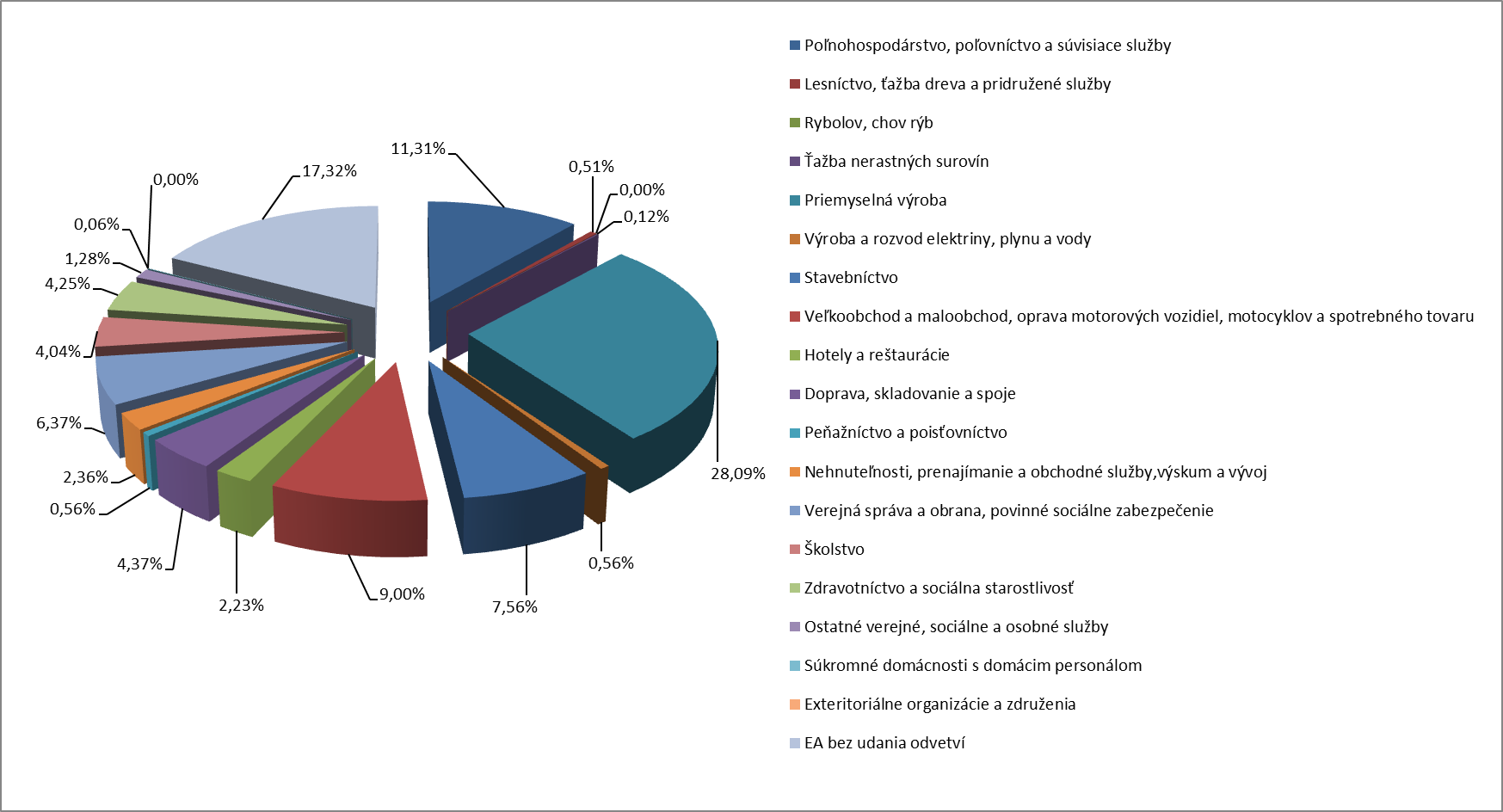 Zdroj: SODB 2001Podľa údajov z jednotlivých obecných úradov obcí MAS Mikroregión pod Marhátom vo verejnom sektore pracuje spolu 234,5 zamestnancov. Konkrétne ide o pracovné miesta na obecných úradoch (32,62%), materských školách (11,09% tvoria pedagogickí pracovníci, 5,97% nepedagogickí pracovníci), základných školách (35,82% - pedagogickí pracovníci, 14,50% - nepedagogickí pracovníci).Miera nezamestnanosti k 31.12.2010 v riešenom území je 11,78%, pričom miera nezamestnanosti v jednotlivých obciach je rozdielna. Najvyššia nezamestnanosť je v obci Hajná Nová Ves – 15,49%, v Horných Štitároch – 15,43% a v Blesovciach – 14,89%. Naopak najnižšia nezamestnanosť je v obci Ardanovce – 4,55%, ktorá je zároveň i najmenšou obcou v mikroregióne. V siedmych obciach je miera nezamestnanosti nad priemerom územia (12,18%) a prevažne sa pohybuje od 13% – do 16%. Zo 784 evidovaných nezamestnaných tvoria 42,60% ženy a 57,40% muži (tabuľka 38). Tabuľka 38 	Nezamestnanosť v obciach k 31. 12. 2010	      Zdroj: ÚPSVaR Topoľčany, 2011Graf 20 	Nezamestnanosť v obciach k 31. 12. 2010	      Zdroj: ÚPSVaR Topoľčany, 2011Pri porovnaní rokov 2004 až 2010 zisťujeme, že najväčší nárast bol zaznamenaný v roku 2009 kedy miera nezamestnanosti oproti predchádzajúcemu roku stúpla o 5,95%. Najnižší pokles miery nezamestnanosti sledujeme v roku 2004, kde miera nezamestnanosti poklesla oproti predchádzajúcemu roku o 2,4% (tabuľka 39). Tabuľka 39 	Nezamestnanosť na území v rokoch 2004 - 2010 		Zdroj: ÚPSVaR Topoľčany, 2011Graf 21 	Nezamestnanosť na území v rokoch 2004 - 2010	         Zdroj: ÚPSVaR Topoľčany, 2011Na nezamestnanosti sa vo veľkej miere podieľa nízka vzdelanostná úroveň uchádzačov o zamestnanie, o čom svedčí aj štruktúra nezamestnaných podľa vzdelania. Až 47,32% tvoria uchádzači o zamestnanie v kategórii vyučení. Zatiaľ čo druhou najpočetnejšou skupinou sú obyvatelia so základným vzdelaním (17,98%), zastúpenie uchádzačov o zamestnanie s vysokoškolským vzdelaním je minimálne. Najviac ohrozenými skupinami na trhu práce sú dlhodobo nezamestnaní (tabuľka 40).Tabuľka 40 	Vývoj počtu uchádzačov o zamestnanie podľa dosiahnutého stupňa vzdelania k 31.12.2010        Zdroj: ÚPSVaR Topoľčany, 2011Graf 22 	Vývoj počtu uchádzačov o zamestnanie podľa dosiahnutého stupňa vzdelania k 31.12.2010		Zdroj: ÚPSVaR Topoľčany, 2011Tabuľka 41 	Štruktúra nezamestnaných na základe dĺžky evidencie k 31.12.2010        Zdroj: ÚPSVaR Topoľčany, 2011Graf 23 	Štruktúra nezamestnaných na základe dĺžky evidencie k 31.12.2010	         Zdroj: ÚPSVaR Topoľčany, 2011V prílohe č. 1 je zaznamenaná socio - ekonomická charakteristika Integrovanej stratégie rozvoja územia.kapitola 3: analýzy3.1 Vyhodnotenie dotazníkového prieskumuZa účelom zistenia názorov miestnych obyvateľov o kvalite života v obciach Mikroregiónu pod Marhátom bol uskutočnený dotazníkový prieskum, ktorý umožnil obyvateľom vyjadriť názory na jednotlivé oblasti života v obciach mikroregiónu a zároveň navrhnúť možnosti riešenia problémov, ktoré v obciach mikroregiónu vnímajú. Dotazníkový prieskum má za úlohu pomôcť predstaviteľom obcí Mikroregiónu pod Marhátom pri hľadaní možností na zlepšenie kvality života obyvateľov, a to zistením, čo obyvatelia skutočne chcú. Dotazníkový prieskum tým predstavuje dôležitý nástroj pri definovaní rozvojových priorít a cieľov Mikroregiónu pod Marhátom a ich obcí. Dotazník sa skladal z 5 častí: Charakteristika respondentaObec ako miesto bývaniaObec ako sociálny priestorObec a jej rozvoj Zapojenie detí a mládeže do dotazníkového prieskumu.Dotazník bol rozposlaný medzi 1702 respondentov, s  návratnosťou 290 dotazníkov, čo predstavuje 17,04%-nú návratnosť. Súčasťou dotazníka je aj internetový prieskum, ktorého výsledky sú uvedené v záverečnej časti dotazníka.Z celkového počtu 290 respondentov plánuje svoju budúcnosť spojiť so životom v obciach mikroregiónu 239 obyvateľov (82,41%), kým 51 respondentov zvolilo  možnosť „nie“ (17,59%) Z prieskumu vyplýva, že prevažná väčšina respondentov má záujem o bývanie v obciach Mikroregiónu pod Marhátom, čo je pre mikroregión pozitívne zistenie. Charakteristika respondentaPrvá časť dotazníkového prieskumu „Charakteristika respondenta“ bola zameraná na zistenie  základných informácií o respondentovi, teda pohlavie, vek a miesto pracoviska. Táto časť dotazníka nám pomáha odhaliť, k akým názorom a návrhom inklinujú určité skupiny obyvateľstva.  Z celkového počtu 290 dotazníkov vyplnili ženy 162 dotazníkov, čo predstavuje necelých 56% z celkového počtu respondentov. Muži tvoria s počtom vyplnených dotazníkov 128 vyše 44%-ný podiel. Graf 24	Štruktúra respondentov podľa pohlaviaZdroj: vlastný prieskumZ hľadiska vekovej štruktúry sa výrazne prejavila dominancia obyvateľov v poproduktívnom veku a naopak nízke zastúpenie obyvateľov v predproduktívnom veku. Najväčšiu skupinu respondentov tvoria obyvatelia v skupine 50 – 59 rokov, v skupine 60 – 65  rokov a vo veku nad 65 rokov. Najmenšiu skupinu tvoria respondenti vo vekovej skupine 15 – 19 rokov a v skupine 20 – 29 rokov.Obec ako miesto bývania	Cieľom druhej časti dotazníku „Obec ako miesto bývania“ bolo zistiť, ako obyvatelia vnímajú svoje obce v mikroregióne ako miesto bydliska, čo ich motivuje pre bývanie v obci, aký by bol ich hlavný dôvod na prípadné odsťahovanie sa a ako sú spokojní s poskytovanými službami v obci. V tejto časti dotazníku bol vytvorený aj priestor pre respondentov, v ktorom mohli vyjadriť svoje názory na jednotlivé druhy verejných služieb, ktoré sú poskytované v obciach. Z odpovedí respondentov jednoznačne vyplýva, že obyvatelia sú k obciam viazaní najmä tým, že obec pre nich predstavuje rodisko, rodinné zázemie a vlastnia na jej území nehnuteľnosť. Na druhom mieste je dôvodom pre zotrvanie v obci zvyk. Respondenti považujú za dôležité aj čisté životné prostredie a peknú prírodu v ich obydliach. Estetické dôvody a pokoj, dobré sociálne vzťahy a výhodné dopravné spojenie majú pre obyvateľov obcí tiež svoju dôležitosť, ale menej významnú. 21 respondentov uviedlo ako dôvod pre bývanie v obciach iný z uvedených a iba 14 považuje za dôležitú dobrú infraštruktúru. Podiely uvedených odpovedí zobrazuje nasledovný graf.Graf 25	Hlavný dôvod bývaniaZdroj: vlastný prieskumAko dôvod pre prípadné odsťahovanie sa z obce je uvádzaných viacero alternatív, ktoré by obyvateľov najviac motivovali k tomuto kroku. Najviac respondentov sa priklonilo k trom základným problémom obce, ktorými sú: absencia vlastného domu alebo hospodárstva,  málo pracovných príležitostí a veľká vzdialenosť od mesta. Znečistené ŽP, nevýhodné dopravné spojenie a zlé možnosti nákupu a využívania služieb by boli ďalším dôvodom na odsťahovanie. Estetické dôvody najmenej ovplyvňujú prípadné odsťahovanie sa obyvateľov z obcí.Graf 26	Dôvody prípadného odsťahovania sa z obceZdroj: vlastný prieskumĎalšou skúmanou kategóriou v dotazníkovom prieskume bola spokojnosť obyvateľov s jednotlivými oblasťami technickej a sociálnej infraštruktúry. Pri otázke, ako sú obyvatelia spokojní s poskytovaním služieb v obci, sa najviac respondentov negatívne vyjadrilo k vzdelávaniu a k vybavenosti kanalizáciou a vodovodom. Negatívne bola hodnotená všeobecná zdravotnícka starostlivosť, možnosti kultúrneho vyžitia a dostupnosť verejného internetu.Spokojnosť obyvateľov sa prejavila s vybavenosťou obce plynom, domom smútku, pokrytím signálom mobilných sietí a s prácou obecného úradu a miestnej samosprávy. Taktiež sú občania spokojní s vybavením obce verejným osvetlením.Priemerná spokojnosť respondentov prevláda s ponukou služieb a obchodov, bezpečnosťou a ochranou osobného majetku a požiarnou ochranou, taktiež s možnosťami športového vyžitia a so sociálnymi službami a knižnicou.Graf 27	Spokojnosť občanov s poskytovanými službami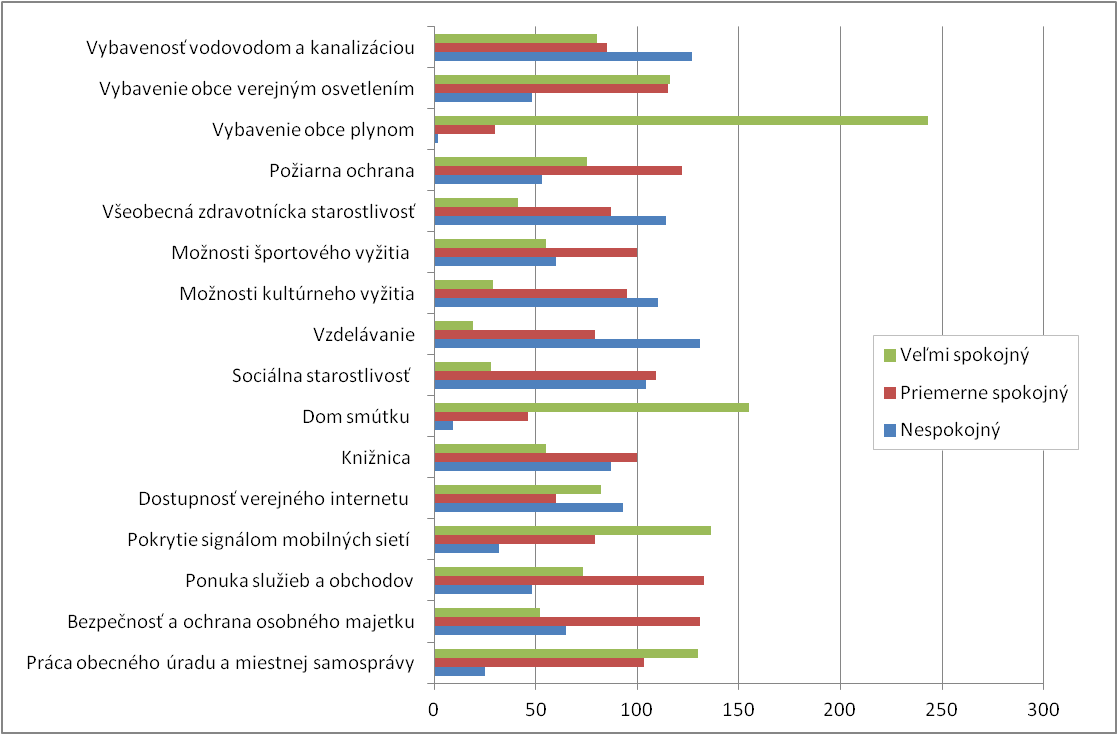 Zdroj: vlastný prieskumObec ako sociálny priestorKvalitu života a spokojnosť obyvateľov výraznou mierou ovplyvňujú vzájomné sociálne vzťahy a interakcie, zapojenie obyvateľov do rozhodovacích aktivít v obci ako aj vzťah miestnej samosprávy k obyvateľom. Skúmanie uvedených kategórií bolo predmetom 3. časti dotazníku „Obec ako sociálny priestor“. Vyhodnotenie odpovedí týkajúcich sa susedských vzťahov poukázalo na to, že tretina respondentov vníma susedské vzťahy v obciach ako blízke (37%) a skôr voľné (32%), menej ako štvrtina ich vníma ako veľmi blízke (21%). K možnosti takmer žiadne sa priklonilo 10% respondentov. Keďže väčšina opýtaných (58%) vníma vzťahy v obci ako blízke až veľmi blízke, možno konštatovať, že v obciach prevláda spolupatričnosť medzi miestnymi obyvateľmi, čo je pre obce pozitívne zistenie. Graf 28	Vzájomné susedské vzťahy a interakcieZdroj: vlastný prieskumV oblasti diania v obci a zapájania sa občanov do rozvojových aktivít sa najviac respondentov stotožnilo s odpoveďou  „áno“ (44%). K možnosti „áno, občas“ sa priklonilo 42% opýtaných.  Na možnosť „nie“ odpovedalo 14% ľudí. Graf 29	Zapájanie občanov do rozvojových aktivítZdroj: vlastný prieskumMedzi hlavné dôvody, prečo obyvatelia nemajú záujem zapájať sa do rozvojových aktivít, patrí hlavne nedostatok voľného času a informácií, ako aj fakt, že obyvatelia nevedia, ako by mohli pomôcť. Ako iný dôvod najčastejšie respondenti uvádzali vysoký vek. Na otázku neodpovedalo až 31 % opýtaných.Graf 30	Dôvod nezapájania sa do rozvojových aktivítZdroj: vlastný prieskumRespondenti uvádzajú, že do rozvojových aktivít by sa zapájali v prípade lepšej informovanosti a organizácie zo strany predstaviteľov obcí, pokiaľ by aktivity boli zmysluplné a viedli ku skrášleniu obcí a v prípade, že by mali viac voľného času. Najviac sa však prikláňajú k lepšej informovanosti a k názoru, že kto má záujem, ten vie ako sa zapojiť. Súčasťou časti dotazníku „Obec ako sociálny priestor“ bolo aj zistenie, ako sú obyvatelia spokojní s množstvom pracovných príležitostí v obciach. Najviac respondentov sa priklonilo k možnosti „ani spokojný, ani nespokojný“ (43%). Úplnú spokojnosť vyjadrilo 25% respondentov. Nespokojných s pracovnými možnosťami v obci je 32% opýtaných. Graf 31	Spokojnosť občanov s pracovnými možnosťami v obciZdroj: vlastný prieskumObec a jej rozvoj Pri plánovaní rozvojových zámerov je dôležité priame zapojenie miestnych obyvateľov do tvorby myšlienok, preto táto časť dotazníkového prieskumu bola zameraná na zistenie, ktoré problémy považujú obyvatelia za kľúčové a ako vnímajú akútnosť ich riešenia. Aj v tejto časti dotazníku sa vytvoril priestor pre respondentov, v ktorom mohli vyjadriť vlastné názory a návrhy. Ako najviac akútnu vnímajú obyvatelia potrebu rekonštrukcie miestnych komunikácií. Druhou prioritnou oblasťou, na ktorej by malo byť zamerané úsilie miestnych politikov, je úprava verejných priestranstiev a centra obce. Ďalšie dôležité oblasti, ktoré vnímajú respondenti, sú: rozšírenie kultúrnych podujatí, spoločenský život, bytová výstavba a nové stavebné pozemky a kultivácia a výsadba zelene.Respondentom bol v tejto otázke vyhradený priestor pre vyjadrenie vlastných názorov. Najviac sa zhodli na tom, že treba v obciach dobudovať kanalizáciu, vodovod, detské ihriská, venovať sa starostlivosti o životné prostredie, vybudovať miestne komunikácie, ktoré chýbajú, zriadiť technické zariadenia na zlepšenie televízneho signálu, zriadenie priestorov pre bioodpad, územné plány obcí, stanovenie priorít rozvoja obcí, lepšia starostlivosť o vodné toky.Graf 32	 Potreba riešenia problémov v obciZdroj: vlastný prieskumV poslednej otázke tejto časti dotazníku „Čo by ste zmenili, keby ste sa stali starostom obce?“ mali občania možnosť priamo vyjadriť, čo si v obci želajú zmeniť a akým smerom by mala smerovať politika predstaviteľov miestnej samosprávy. Respondenti by uvítali reguláciu a úpravu miestneho kanálu. K tejto otázke sa nevyjadrilo takmer 30 % respondentov. Opýtaní by uvítali nasledovné aktivity: dokončenie vodovodu a viditeľné výsledky investovaných financií, výstavba kanalizácie, detské ihrisko, zapojenie mládeže do diania v obci, výstavba a rekonštrukcia chodníkov, rekonštrukcia starých budov, bytová výstavba, miestnosť pre mládež, výsadba zelene v obci, rekonštrukcia domov smútku a úprava cintorínov, zlepšiť sociálnu starostlivosť, zamedziť vandalizmus v obci a rozšíriť množstvo športových a kultúrnych podujatí, zavedenie internetu a zavedenie postihov za spaľovanie odpadu, zlepšenie dopravného spojenia.Zapojenie detí a mládeže do dotazníkového prieskumuDo časti dotazníku určenej pre deti a mládež do 18 rokov sa zapojilo iba 15 respondentov, ktorí zhodne uvádzali nespokojnosť s možnosťami trávenia voľného času v obci. Ako možné riešenie na zlepšenie voľno-časových aktivít uvádzali dostupnosť verejného internetu, vybudovanie preliezok a hojdačiek pre deti, založenie futbalového klubu pre deti a mládež, vznik divadelného súboru dospelých alebo založenie hudobnej skupiny ľudových piesní, využitie rybníkov na kúpanie sa, založenie Klubu mladých a internetovej kaviarne.Výsledky internetového prieskumu poukazujú na podobné výsledky v zisťovaní názorov a spokojnosti obyvateľov obcí Mikroregiónu pod Marhátom. Online dotazník obsahuje 11 otázok, ktoré korešpondujú s otázkami v dotazníkoch podávaných osobne.Z celkového počtu 61 respondentov viac ako polovica obyvateľov obcí Mikroregiónu pod Marhátom (57,38%) si plánuje svoju budúcnosť spojiť s obcou, v ktorej žijú. Zvyšných 42,62% neplánuje vo svojej obci zotrvať. Výsledok však poukazuje na prevažnú spokojnosť obyvateľov so svojím bydliskom.Graf 33	Vízia občanov o ich budúcom spojení s obcou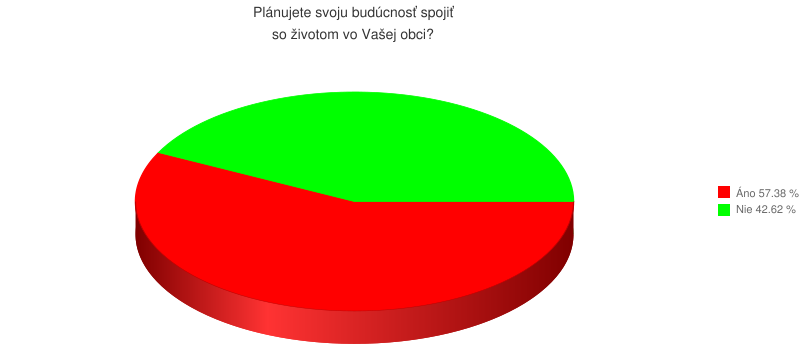 Zdroj: vlastný prieskumZ hľadiska vekovej štruktúry sa výrazne prejavila dominancia obyvateľov vo veku 21-30 rokov, čo predstavuje viac ako polovicu respondentov a naopak minimálne zastúpenie je vo veku 41-50 rokov. Druhú najväčšiu časť predstavujú respondenti do 20 rokov. Vo veku nad 50 rokov sa dotazníka nezúčastnil ani jeden respondent. Graf 34	Veková štruktúra respondentov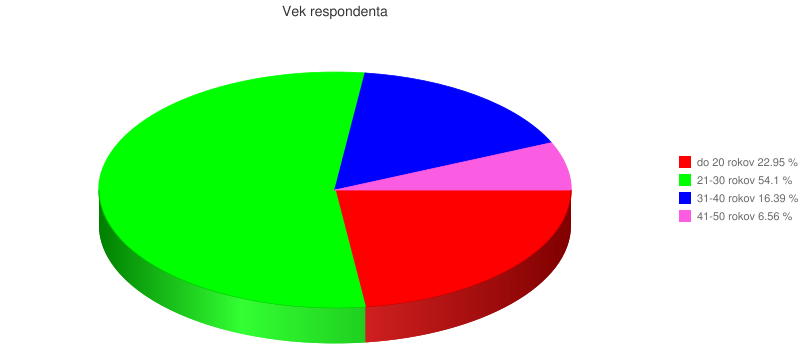 Zdroj: vlastný prieskumĎalší graf ukazuje, ako obyvatelia vnímajú svoje obce v mikroregióne ako miesto bydliska, čo ich motivuje pre bývanie v obci, respektíve z akých dôvodov by sa rozhodli zotrvať v obci aj naďalej. Celkovo 65,57% uvádza ako hlavný dôvod rodisko, rodinné dôvody a zázemie, prípadne vlastníctvo majetku. Približne 8% považuje za dôležitý faktor čisté životné prostredie a peknú prírodu. Možnosť „dobré sociálne vzťahy“ si zvolilo 1,64% respondentov, rovnaké množstvo uviedlo aj možnosť „výhodné dopravné spojenie s okolím“. Iné dôvody uviedlo necelých 23%, čo bola druhá najpočetnejšia odpoveď a v rámci tejto možnosti iba jedna odpoveď bola spoločenský život, zvyšné sa týkali práce a pracovných príležitostí. K ostatným možnostiam v dotazníku sa nevyjadril žiaden z respondentov.Graf 35	Dôvody na zotrvanie v obci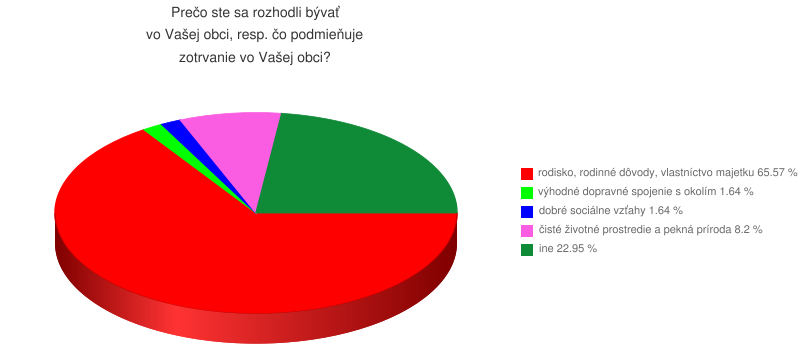 Zdroj: vlastný prieskumPre prípadné odsťahovanie sa z obce je ako dôvod uvedených viacero alternatív, ktoré by obyvateľov najviac viedli k tomuto kroku. Najviac respondentov, takmer polovica, sa priklonilo k dôvodu, že v obci je málo pracovných príležitostí (47,54%). Druhý najčastejšie uvádzaný dôvod bola absencia vlastného domu alebo hospodárstva, čo uviedlo ako dôvod 36,07% respondentov. Zlé sociálne vzťahy a málo možností na realizáciu by boli ďalším dôvodom na odsťahovanie. Zlé možnosti nákupu a využívania služieb dosiahli 1,64% odpovedí, rovnako ako možnosť „iné“, kde sa najčastejšie uvádzal dôvod slabý spoločenský život. Ostatné možnosti neboli uvedené žiadnym respondentom.Graf 36	Dôvody na odsťahovanie sa z obce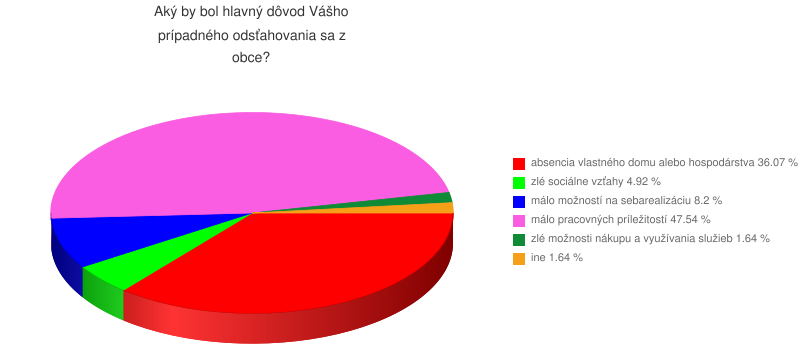 Zdroj: vlastný prieskumĎalšou skúmanou kategóriou v online dotazníku bola spokojnosť obyvateľov s jednotlivými oblasťami technickej a sociálnej infraštruktúry. Pri otázke, ako sú obyvatelia spokojní s poskytovaním služieb v obci, sa respondenti väčšinou vyjadrovali pozitívne alebo neutrálne. Ani jedna možnosť nebola vyslovene negatívne hodnotená, knižnica dostala rovnaké množstvo pozitívnych ako i negatívnych hodnotení. Najväčšia spokojnosť respondentov bola s požiarnou ochranou a s pokrytím signálom mobilných sietí. V ostatných prípadoch prevažovala priemerná spokojnosť občanov s poskytovanými službami obcí. Najvýraznejšia priemerná spokojnosť občanov bola s domom smútku a s vybavením obce verejným osvetlením.Graf 37	Spokojnosť občanov s poskytovanými službamiZdroj: vlastný prieskumVyhodnotenie odpovedí týkajúcich sa susedských vzťahov poukázalo na to, že najviac respondentov vníma susedské vzťahy v obciach ako blízke (39,34%), na druhom mieste v počte odpovedí bola možnosť „skôr voľné“ (24,59%). Necelých 20% respondentov vníma susedské vzťahy ako veľmi blízke (19,67%). K možnosti takmer žiadne sa priklonilo 16,39% respondentov. Keďže väčšina opýtaných (takmer 60%) vníma vzťahy v obci ako blízke až veľmi blízke, opäť možno skonštatovať, že v obciach prevláda spolupatričnosť medzi miestnymi obyvateľmi, čo je pre obce v mikroregióne pozitívne zistenie.Graf 38	Susedské vzťahy v obci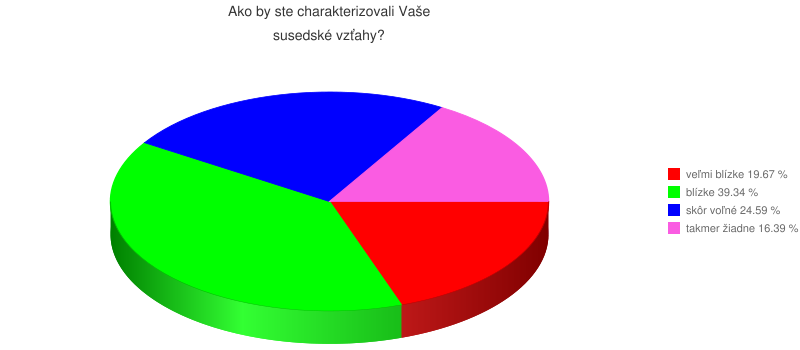 Zdroj: vlastný prieskumV oblasti diania v obci a zapájania sa občanov do rozvojových aktivít sa najviac respondentov stotožnilo s odpoveďou „áno, občas“ (45,9%). K možnosti „áno“ sa priklonilo 29,51% opýtaných. Na možnosť „nie“ odpovedalo 24,59% ľudí. Väčšina ľudí sa teda snaží zapájať do diania v obci a život obce ju zaujíma.Graf 39	Prieskum záujmu obyvateľov obcí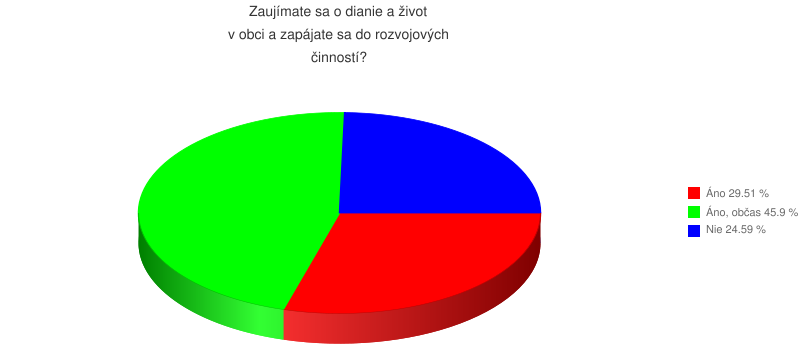 Zdroj: vlastný prieskumMedzi hlavné dôvody, prečo obyvatelia nemajú záujem zapájať sa do rozvojových aktivít, patrí hlavne nedostatok voľného času (viac ako štvrtina respondentov), nedostatok  informácií, nedostatočný záujem sa zapájať, ako aj fakt, že obyvatelia nevedia, ako by mohli pomôcť alebo považujú za zbytočné niečo pripomienkovať, keď majú pocit, že sa to nerešpektuje.Graf 40	Príčiny nezapájania sa do záujmov obcí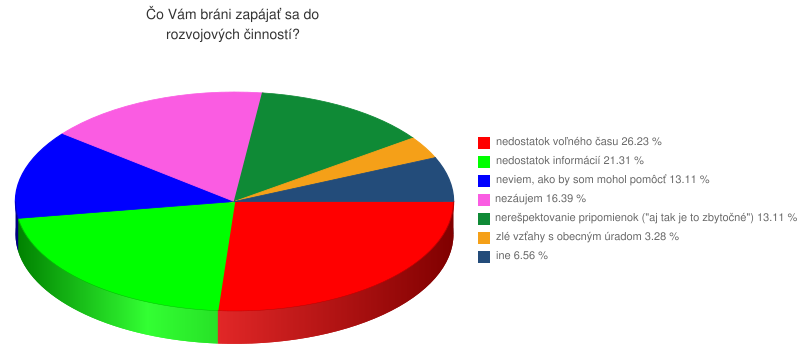 Zdroj: vlastný prieskumĎalšia otázka vyústila k zisteniu, ako sú obyvatelia spokojní s množstvom pracovných príležitostí v obciach. Najviac respondentov je nespokojných s pracovnými možnosťami v obci (40,98%).  Viac ako 31% respondentov sa priklonilo k možnosti „ani spokojný, ani nespokojný“. Spokojnosť vyjadrilo 14,75% respondentov. Je teda zrejmé, že v obciach chýba dostatok pracovných príležitostí pre ľudí v nižšom veku.Graf 41	Vyjadrenie spokojnosti s pracovnými možnosťami v obciach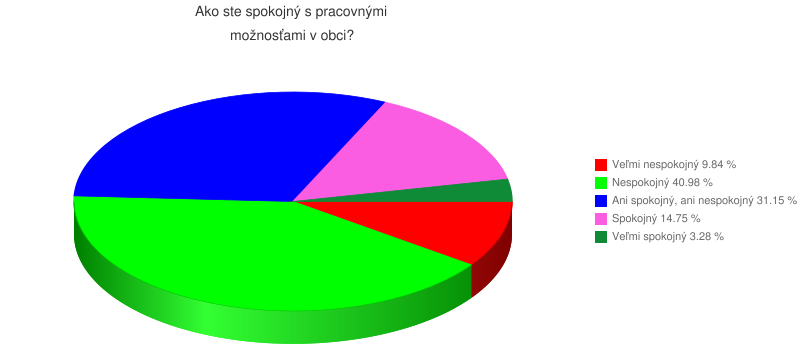 Zdroj: vlastný prieskumPri zisťovaní názorov na zameranie rozvoja obce nám vyšli výsledky nasledovne. Ako najviac akútnu vnímajú obyvatelia rozšírenie existujúcich kultúrnych podujatí a zavedenie nových a podporu rozvoja podnikania. Druhou najčastejšie uvádzanou prioritnou oblasťou, na ktorej by malo byť zamerané úsilie miestnych politikov, je vybudovanie nových ihrísk a športovísk v obci. Ďalšie dôležité oblasti, ktoré vnímajú respondenti, sú rozširovanie ponuky a kvality obchodu a služieb a bytová výstavba a nové stavebné pozemky. Treba spomenúť aj oblasti rozvoja, ako sú rekonštrukcia miestnych komunikácií, spoločenský život, podpora ďalšieho vzdelávania obyvateľov a rozvoj individuálneho cestovného ruchu. Respondentom bol v tejto otázke vyhradený priestor pre vyjadrenie vlastných názorov. Túto možnosť však nevyužil žiaden respondent.Graf 42	Rozvoj obcí v konkrétnych oblastiach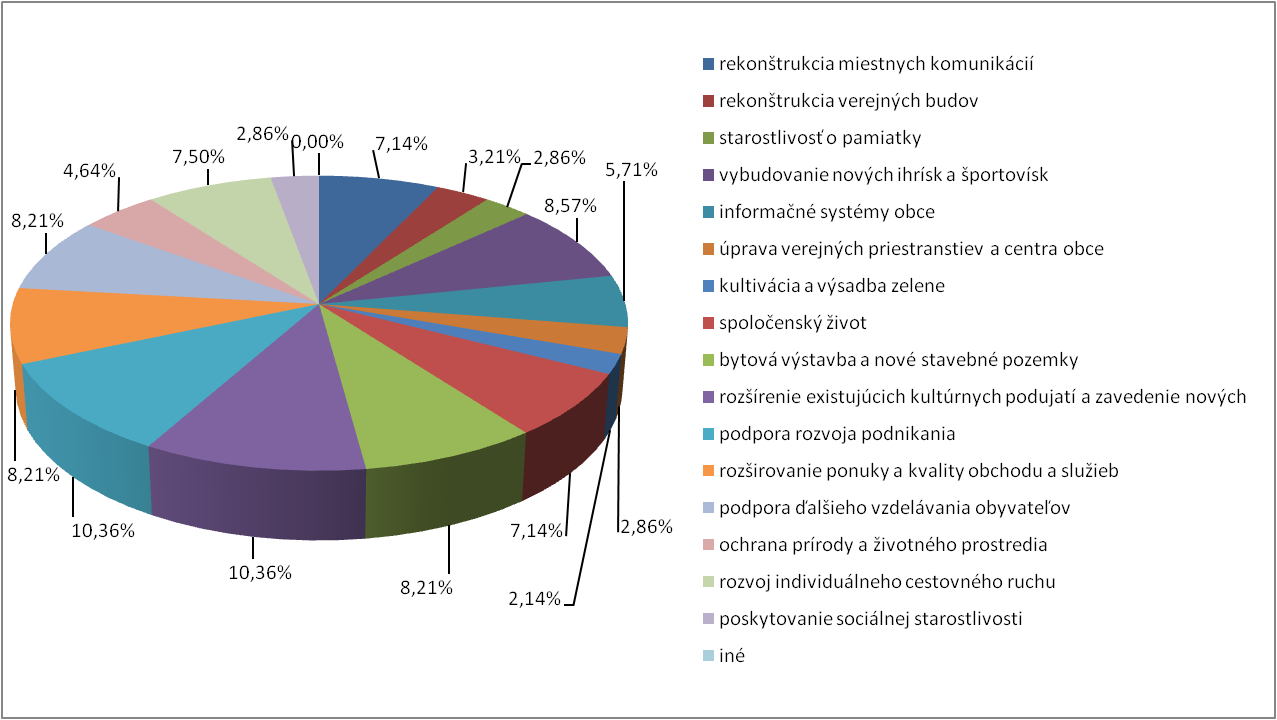 Zdroj: vlastný prieskumV poslednej otázke online dotazníku sú vyjadrenia občanov obcí mikroregiónu, čo si v obci želajú zmeniť a akým smerom by mala smerovať politika predstaviteľov miestnej samosprávy. Najviac spomenutá oblasť rozvoja u respondentov bolo viac kultúrnych podujatí. Za druhú najdôležitejšiu oblasť, ktorá by potrebovala zmenu k lepšiemu je množstvo pracovných príležitostí, ktoré respondenti vnímajú ako nedostatočné. Taktiež by sa mali obce snažiť o svoj celkový rozvoj. Veľa respondentov by pri otázke „Čo by ste zmenili, keby ste boli starostom obce?“ zmenilo na svojej obci najmä to, že by sa tiež mala zabezpečiť výstavba bytov a nových stavebných pozemkov, rozširovať ponuka a kvalita služieb a obchodov a podporovať ďalšieho vzdelávania obyvateľov obcí mikroregiónu. Graf 43	Prieskum občanov o zmenách v obci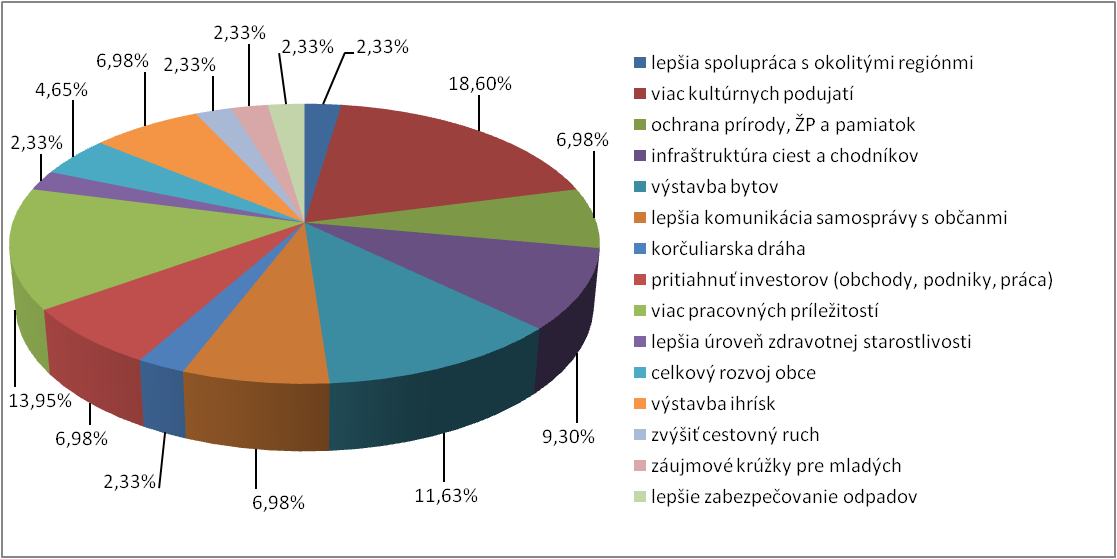 Zdroj: vlastný prieskum3.2 SWOT analýzaTabuľka 42	SWOT analýzaZdroj: vlastné spracovaniePoužité postupy pri príprave SWOT analýzy, metódy stanovenia jednotlivých zdrojov SWOT analýzy, informačné zdroje a celkový dopad SWOT analýzy pre územie verejno-súkromného partnerstva (MAS) – prepojenie SWOT analýzy na os 4 PRV.SWOT analýza je ako nástroj strategického plánovania používaná na vyhodnotenie všetkých relevantných stránok fungovania určitého subjektu, jeho silných a slabých stránok, príležitostí a hrozieb, ktoré spočívajú v danom projekte, obchodnej príležitosti, prípadne v inej situácii či zámere, v ktorých sa nachádza subjekt so snahou uskutočniť určitý cieľ. Zahrňuje monitorovanie interného aj externého prostredia. Vynájdenie tejto techniky sa pripisuje Albertovi Humphreyovi, ktorý viedol výskumný projekt na Standfordskej univerzite v 60. a 70. rokoch, používajúc pritom údaje o podnikoch z Fortune 500 (Ranking 500 najlepších spoločností v USA na základe hrubého príjmu). Matrica (schéma) SWOT analýzy umožňuje analyzovať a prispôsobiť príležitosti a ohrozenia k identifikovaným silným a slabým stránkam, a týmto definovať ciele a priority, ako aj vybrať tie opatrenia, ktoré budú realizované v danom projekte či stratégii. Analýzou vzájomnej interakcie jednotlivých silných a slabých stránok, na jednej strane vo vzťahu k príležitostiam a na druhej strane vo vzťahu k ohrozeniam, je reálne získať nové kvalitatívne informácie, ktoré charakterizujú a hodnotia úroveň ich vzájomného konfliktu.Použitie nástroja SWOT analýzy pri hľadaní stratégií rozvoja určitého územia v určitej záujmovej oblasti vyžaduje špecifický prístup a špeciálne zadefinovanie silných a slabých stránok na jednej strane a príležitostí ohrození na strane druhej. Nástroj je pomerne flexibilný, preto si k jeho efektívnemu využitiu treba určiť cieľ, ktorý chceme ním dosiahnuť. Pri stratégii regiónu je to o to ťažšie, že k cieľu by mala spoločne dospieť veľká a rozmanitá skupina zainteresovaných subjektov v danej oblasti v riešenom regióne. Stratégia v sebe predpokladá ich vzájomnú spoluprácu a ďalšiu koordináciu činností vedúcich k jej naplneniu. Z definície hlavného cieľa sa potom odvíja charakter hľadaných silných a slabých stránok samotného regiónu. Z vymedzenia regiónu a jeho prepojení sa určia naň vplývajúce externé podmienky v podobe príležitostí a ohrození. Definovanie stránok závisí od hlavného cieľa, ktorý musí vyplývať z poznania reálnej situácie regiónu, vnútornej a vonkajšej, pričom by mal smerovať k naplneniu spoločnej minimálne strednodobej vízie. Žiadnu stránku by sme nemali vopred vylučovať, ale nesmieme sa ani nechať upokojiť zdanlivými riešeniami, ktorá nám naoko analýza ponúka.Základom  pre  spracovanie  SWOT  analýzy  bol  audit  zdrojov,  ktorý  bol  prezentovaný na  prvom  verejnom  stretnutí  k zostaveniu  SWOT  analýzy,  kde  účastníci  vyjadrili  svoj  názor k jednotlivým  oblastiam  života  formou  pomocných  otázok  a následne  o nich  diskutovali. Zapísané názory boli porovnané a doplnené výstupmi dotazníkového prieskumu. Aktualizácia a doplnenie SWOT analýzy prebiehalo tiež formou vzájomnej diskusie účastníkov verejného stretnutia. Návrh SWOT analýzy územia MAS bol vypracovaný expertným tímom na základe výsledkov auditu zdrojov, dotazníkového prieskumu a obecných stretnutí. Dotazníkový prieskum sa uskutočnil už pri príprave PHSR obcí v rokoch 2007 až 2011 a bol doplnený a aktualizovaný online prieskumom v roku 2011. Medzi kľúčové silné stránky územia MAS patrí existencia dlhodobého partnerstva, ktoré sa vyvíjalo prirodzene a je výsledkom dlhodobej systematickej práce území.  Na druhej strane je potrebné zdôrazniť, že stále je čo zlepšovať, najmä čo sa týka koordinácie rozvojových aktivít v území MAS a posilnenia spolupráce medzi všetkými subjektmi, ktoré sa na rozvoji územia podieľajú. Partnerstvo  chce  aj  z pohľadu  budúcnosti  stavať  na  uvedených  silných  stránkach,  na  čo poukazujú aj rozvojové príležitosti SWOT analýzy: -  posilnenie partnerstva a spolupráce na miestnej úrovni -  zlepšenie koordinácie rozvojových aktivít v území -  implementácia prístupu Leader a fondov EÚ. Rozvoj  potenciálu  miestnych  ľudských  zdrojov  a koordinácia  aktivít  na  miestnej  úrovni uplatňovaním princípov prístupu Leader, o ktoré sa partnerstvo (MAS) snaží už v súčasnosti, je  základným  predpokladom  k zefektívneniu  čerpania  finančných  prostriedkov,  k zdieľaniu združených vlastných zdrojov a k zvýšeniu spoluúčasti miestnych ľudí na dianí v území.  Silné  stránky  a rozvojové  príležitosti  sú  tým  priamo  prepojené  na  os  4  PRV,  ktorej prioritou  je  zlepšenie  manažmentu  a riadenia  a mobilizácia  rozvojového  potenciálu  vo vidieckych oblastiach.  Zapojenie verejnosti (občania, profesné a záujmové združenia a zástupcovia jednotlivých sektorov) do procesu tvorby SWOT analýzy (napr.: ankety, dotazníky, informačné kampane, iné spoločenské aktivity), vrátane popisu účasti občanov v procese. Od samého začiatku sme pri tvorbe SWOT analýzy vychádzali z prístupu zdola nahor a aby si pri tvorbe dbalo na zastúpenie všetkých sektorov (verejného, občianskeho a súkromného). Proces plánovania s občanmi a tvorba SWOT analýz prebieha v tomto regióne už od roku 2007, kedy boli spracované parciálne strategické dokumenty pre jednotlivé obce regiónu.Od roku 2007 bolo uskutočnených celkom 5 verejných stretnutí s občanmi obcí, v rámci prípravy Programov hospodárskeho a sociálneho rozvoja (Radošina, Vozokany, Horné Štitáre, Blesovce, Veľké Dvorany). Na týchto verejných stretnutiach boli určené nasledovné postupy práce:vypracovanie SWOT analýz pre danú oblasťvytvorenie vízie a strategických cieľov, ktoré sa majú dosiahnuť v strednodobom horizonteurčenie aktivít, ktoré sa musia zrealizovať na dosiahnutie strategických cieľovOkrem toho prebiehal aj dotazníkový prieskum, kedy bolo celkom vrátených 350 vyplnených dotazníkov pre verejnosť. Tieto boli spracované a analyzované a na základe ich výsledkov boli expertmi navrhnuté a doplnené ďalšie strategické zámery a aktivity. Od júla 2011 do konca novembra 2011 tím odborníkov spracovával jednotlivé časti stratégie – spracovanie vízie, spoločná SWOT analýza, sektorové SWOT analýzy, problémovú analýzu, strom problémov, strategické a špecifické ciele a jednotlivé opatrenia. Pri spracovaní sa využívali jednoduché naivné metódy ako napr. brainstorming (búrka nápadov), spoločné diskusie, naivné mapy, matice, a ostatné metódy zlučovania a selektovania. SWOT analýza bola vytvorená na stretnutiach dňa 7.10. 2011 v obci Nitrianska Blatnica a 3.11. 2011 v obci Bojná. Úlohy a zodpovednosť jednotlivých subjektov pri príprave a spracovaní SWOT analýzy (ak sa na spracovaní podieľali externí odborníci, uveďte ich identifikačné údaje a spôsob spolupráce).K spracovaniu SWOT analýzy ako aj ďalších strategických častí bola vytvorená 10-členná pracovná skupina pozostávajúca z nasledovných členov:Ing. Denis Kristek, RRA Topoľčiansko, externý odborník, hlavný facilitátorIng. Lucia Cibulková, RRA Topoľčiansko, externý odborníkMgr. Miloslav Špoták, RRA Topoľčiansko, externý odborníkIng. Daša Jakubíková, RRA Topoľčiansko, externý odborníkPhDr. Jozef Krištof, OZ RippinIng. Jozef Vančo, obec Bojná, starostaMgr. Michal Toman, obec Nitrianska Blatnica, starostaTibor Púček, obec Šalgovce, starostaJozef Balážik, obec Veľké Ripňany, starostaMgr. Pavol Gubáň, obec Malé Ripňany, starostaVzdelanie a skúsenosti hlavného facilitátora a externých odborníkov v oblasti tvorby strategických, programovacích, koncepčných a plánovacích dokumentovIng. Denis Kristek:vysokoškolské štúdium verejnej správy a regionálneho rozvoja (štátna skúška: tvorba a manažment programov a projektov, manažment a marketing územných samospráv, krízový manažment vo verejnej správe, rozvoj vidieka, ekonomika a manažment verejných služieb, ekonomika a financovanie územných samospráv, poľnohospodárske systémy EÚ, správne právo; absolvované predmety: kohézna politika, modelovanie regionálneho rozvoja, ekonomika investičných projektov, legislatíva EÚ, ekonomika územného rozvoja, urbanizmus a územné plánovanie, vidiecky cestovný ruch, odpadové hospodárstvo, regionálna ekonomika a politika,  občianske právo, agrárne právo EÚ, trvalo udržateľný rozvoj, ekonómia verejnej správy)Certifikát o spôsobilosti vypracovávať Program hospodárskeho a sociálneho rozvoja, ARVI, 2007tvorba strategických a plánovacích dokumentov: PHSR obce Žemberovce (2010), Stratégia cestovného ruchu v okrese Topoľčany (2011)Ing. Lucia Cibulková:vysokoškolské štúdium verejnej správy a regionálneho rozvoja (regionálna ekonomika a politika, teórie riadenia a organizácie verejnej správy a verejného sektora, ústavného a správneho práva, politológie a sociálnych vied, metód analýzy a riadenia hospodárskych a sociálnych procesov, programovanie a podpora regionálneho a miestneho rozvoja)tvorba strategických a plánovacích dokumentov: Štúdia odpadového hospodárstva v obci Veľké Ripňany (2011), Stratégia cestovného ruchu v okrese Topoľčany (2011)Mgr. Miloslav Špoták: vysokoškolské štúdium environmentálnej ekológie (integrovaný krajinnoekologický výskum prvkov, zložiek a štruktúry krajiny, so zreteľom na procesy a zmeny, ktoré v krajine prebiehajú, teórie a metódy environmentálnej ekológie pri riešení praktických problémov životného prostredia, systémová ekológia)dizertačná skúška z metodológietvorba strategických a plánovacích dokumentov: PHSR obce v rokoch 2007-2011 (Vozokany, Blesovce, Belince, Rajčany, Veľké Dvorany, Ardanovce, Horné Chlebany, Koniarovce, Horné Štitáre, Malé Ripňany, Norovce, Žemberovce); Trvalo udržateľné hospodárenie s odpadmi v obci Skačany (2002), Koncepcia odpadového hospodárstva s prioritou separovaného zberu v Tribečsko-Inoveckom regióne (2008); Stratégia cestovného ruchu v okrese Topoľčany (2011)Ing. Daša Jakubíková:vysokoškolské štúdium verejnej správy a regionálneho rozvoja (štátna skúška: tvorba a manažment programov a projektov, urbanizmus a územné plánovanie, ekonomika územného rozvoja, rozvoj vidieka, ekonomika a manažment verejných služieb, ekonomika a financovanie územných samospráv, poľnohospodárske systémy EÚ, správne právo; absolvované predmety: kohézna politika, modelovanie regionálneho rozvoja, ekonomika investičných projektov, legislatíva EÚ, manažment a marketing územných samospráv, krízový manažment vo verejnej správe, vidiecky cestovný ruch, odpadové hospodárstvo, regionálna ekonomika a politika,  teória riadenia a organizácie verejnej správy, trvalo udržateľný rozvoj, ekonómia verejnej správy)tvorba strategických a plánovacích dokumentov: Stratégia cestovného ruchu v okrese Topoľčany (2011)V prílohe č.7 je spracovaný prehľad o uskutočnených podujatiach a stretnutiach Integrovanej stratégie rozvoja územia.3.3 Problémová analýzaAnalýza problémov územia verejno-súkromného partnerstva MAS Mikroregión pod MarhátomNa základe auditu zdrojov a potenciálu územia, na stretnutiach a z následných analýz bolo definovaných 17 hlavných problémov mikroregiónu: slabé využívanie existujúceho prírodného a kultúrno-historického potenciálu kultúrny a historický fond v zlom chátrajúcom stave slabá a podfinancovaná propagácianízka uvedomelosť miestnych obyvateľov k ŽPnízky záujem o veci verejné na miestnej úrovninedostatočná organizácia mladých ľudínízka vzdelanostná úroveňabsencia, resp. nedobudovanie prvkov technickej infraštruktúry v niektorých obciach regiónu absencia kanalizačnej siete  v obciach MR čierne skládkyslabá dopravná infraštruktúraabsencia infraštruktúry voľno-časových aktivít nedobudovaná, resp. nevyhovujúca infraštruktúra CR cyklotrasy – chýbajúce, zlé alebo neznačené slabá maloobchodná sieť v malých obciach MR absencia živnostenských služieb v niektorých obciach dlhodobá nezamestnanosť Tab. č. 43: Výsledná matica z párového porovnávania problémovZdroj: vlastné spracovanienedobudovaná infraštruktúra a slabá vybavenosť obcí – 517 babsencia, resp. nedobudovanie prvkov technickej infraštruktúry v niektorých obciach regiónu 112absencia kanalizačnej siete  v obciach MR 100čierne skládky 89slabá dopravná infraštruktúra 89absencia infraštruktúry voľno-časových aktivít 59 slabá maloobchodná sieť v malých obciach MR 68nerozvinutý cestovný ruch a jeho infraštruktúra – 323 bslabé využívanie existujúceho prírodného a kultúrno-historického potenciálu 66kultúrny a historický fond v zlom chátrajúcom stave 88slabá a podfinancovaná propagácia 61nedobudovaná, resp. nevyhovujúca infraštruktúra CR 70cyklotrasy – chýbajúce, zlé alebo neznačené 38nízke zastúpenie podnikateľského sektora a nedostatok pracovných príležitostí – 289 babsencia živnostenských služieb v niektorých obciach 80nízka vzdelanostná úroveň 104dlhodobá nezamestnanosť 105pasivita a nezáujem občanov o veci verejné – 231 bnízka uvedomelosť miestnych obyvateľov k ŽP 95nízky záujem o veci verejné na miestnej úrovni 79nedostatočná organizácia mladých ľudí 57Vzájomným porovnávaním problémov, ich korelačnou analýzou a  tematickou syntézou z pohľadu spoločných a plánovaných riešení partnerstvo identifikovalo 4 okruhy problémov na území MAS, ktoré je potrebné prioritne riešiť. Ako posledná, avšak nemenej dôležitá prioritná oblasť, bola definovaná oblasť nedostatočnej spolupráce a manažmentu v území, ktorej zlepšenie priamo podporuje, až podmieňuje zlepšenie ostatných štyroch oblastí. Hlavné okruhy/oblasti problémov:nedobudovaná infraštruktúra a slabá vybavenosť obcínerozvinutý cestovný ruch a jeho infraštruktúranízke zastúpenie podnikateľského sektora a nedostatok pracovných príležitostípasivita a nezáujem občanov o veci verejné nedostatočná spolupráca a manažment v území  Z uvedených okruhov problémov vychádzajú kľúčové strategické priority, do ktorých chce verejno-súkromné partnerstvo (MAS) v najbližších rokoch smerovať úsilie, čas a miestne zdroje: Obnova a rozvoj obcí  Cestovný ruchEkonomika a prosperitaObčianska spoločnosťPartnerstvá a spoluprácaNa základe hore uvedených najkľúčovejších problémov a z nich vychádzajúcich strategických priorít bolo stanovených 10 špecifických cieľov:ŠPECIFICKÝ CIEĽ  1.1 Zlepšiť vybavenosť, základné služby a vzhľad obcí ŠPECIFICKÝ CIEĽ  1.2 Dobudovať  infraštruktúru v mikroregióneŠPECIFICKÝ CIEĽ  2.1 Podporovať destinačný manažment a marketingŠPECIFICKÝ CIEĽ  2.2 Podporovať činnosti v oblasti vidieckeho cestovného ruchuŠPECIFICKÝ CIEĽ  3.1 Podporovať miestne podnikanieŠPECIFICKÝ CIEĽ  3.2  Vytvoriť podmienky pre pracovné príležitosti ŠPECIFICKÝ CIEĽ  4.1 Zvýšiť vzdelanostnú úroveňŠPECIFICKÝ CIEĽ  4.2 Stimulovať participáciu obyvateľov na verejnom životeŠPECIFICKÝ CIEĽ  5.1 Zlepšiť koordináciu a komunikáciu medzi subjektmi mikroregiónuŠPECIFICKÝ CIEĽ  5.2 Posilniť národnú a medzinárodnú spoluprácuAnalýza problémov má za cieľ identifikovať kľúčové problémy územia, ktoré sú základom pre rozvojové priority. Pri ich definovaní vychádzame z auditu zdrojov a zo SWOT analýzy a ich výber je najdôležitejším krokom v strategickom plánovaní a zostavenia stratégie. Rozvojové – strategické priority reflektujú kľúčové problémy a predstavujú oblasti intervencie, v ktorých sa budú koncentrovať plánované financie, personálne a materiálne zdroje. Použité postupy pri príprave problémovej analýzy. Z analýzy silných a slabých stránok  vyplývajú problémy, s ktorými sa región stretáva a ktoré musí riešiť. Väčšinou súvisia so slabými stránkami, ale niekedy majú súvis aj so silnými stránkami. Pre  ďalšie zostavovanie integrovanej stratégie rozvoja  je potrebné  problémy identifikovať a zároveň si určiť poradie prioritných problémov, na riešenie ktorých sa zástupcovia územia zamerajú a budú do ich riešenia investovať nielen finančné zdroje, ale aj svoj čas a ľudský potenciál. Pre identifikáciu problémov, ich príčin a riešení sa dajú  použiť viaceré  techniky, zástupcovia územia Mikroregiónu pod Marhátom pod vedením skúseného facilitátora pracovali s technikou párového porovnávania problémov, následne spracovaného korelačnou analýzou a  tematickou syntézou.  Zapojenie verejnosti (občania, profesijné a záujmové združenia a zástupcovia jednotlivých sektorov) do procesu tvorby problémovej analýzy (napr.: ankety, dotazníky, informačné kampane, iné spoločenské aktivity), vrátane popisu účasti občanov v procese. Problémová analýza bola zostavená na jednom stretnutí, kde sa celý proces spoločného plánovania a programovania posúva z úrovne lokálnej na úroveň územnú, teda regionálnu. Na tomto stretnutí identifikovali zástupcovia všetkých obcí a sektorov problémy, s ktorými sa stretávajú a ktoré potrebujú riešiť. Následne po vzájomnom porovnaní z hľadiska urgencie a potreby riešenia definovali kľúčové problémy, z ktorých po  diskusii a vzájomnej dohode identifikovali tri rozvojové priority.  Verejnosť  a zástupcovia  jednotlivých  sektorov  boli  do  procesu  prípravy  problémovej analýzy zapojení prostredníctvom dotazníkového prieskumu v obciach mikroregiónu, online dotazníkom a na verejnom stretnutí  3.11.2011 v Bojnej.Úlohy a zodpovednosť jednotlivých subjektov pri príprave a spracovaní problémovej analýzy 10-členná pracovná skupiny, ktorá sa bola zodpovedná za tvorbu SWOT analýzy sa  podieľala aj na tvorbe problémovej analýzy a pozostávala z nasledovných členov:Ing. Denis Kristek, RRA Topoľčiansko, externý odborníkIng. Lucia Cibulková, RRA Topoľčiansko, externý odborníkMgr. Miloslav Špoták, RRA Topoľčiansko, externý odborníkIng. Daša Jakubíková, RRA Topoľčiansko, externý odborníkPhDr. Jozef Krištof, OZ RippinIng. Jozef Vančo, obec Bojná, starostaMgr. Michal Toman, obec Nitrianska Blatnica, starostaTibor Púček, obec Šalgovce, starostaJozef Balážik, obec Veľké Ripňany, starostaMgr. Pavol Gubáň, obec Malé Ripňany, starostaVzdelanie a skúsenosti hlavného facilitátora a externých odborníkov v oblasti tvorby strategických, programovacích, koncepčných a plánovacích dokumentovIng. Denis Kristek:vysokoškolské štúdium verejnej správy a regionálneho rozvoja (štátna skúška: tvorba a manažment programov a projektov, manažment a marketing územných samospráv, krízový manažment vo verejnej správe, rozvoj vidieka, ekonomika a manažment verejných služieb, ekonomika a financovanie územných samospráv, poľnohospodárske systémy EÚ, správne právo; absolvované predmety: kohézna politika, modelovanie regionálneho rozvoja, ekonomika investičných projektov, legislatíva EÚ, ekonomika územného rozvoja, urbanizmus a územné plánovanie, vidiecky cestovný ruch, odpadové hospodárstvo, regionálna ekonomika a politika,  občianske právo, agrárne právo EÚ, trvalo udržateľný rozvoj, ekonómia verejnej správy)Certifikát o spôsobilosti vypracovávať Program hospodárskeho a sociálneho rozvoja, ARVI, 2007tvorba strategických a plánovacích dokumentov: PHSR obce Žemberovce (2010), Stratégia cestovného ruchu v okrese Topoľčany (2011)Ing. Lucia Cibulková:vysokoškolské štúdium verejnej správy a regionálneho rozvoja (regionálna ekonomika a politika, teórie riadenia a organizácie verejnej správy a verejného sektora, ústavného a správneho práva, politológie a sociálnych vied, metód analýzy a riadenia hospodárskych a sociálnych procesov, programovanie a podpora regionálneho a miestneho rozvoja)tvorba strategických a plánovacích dokumentov: Štúdia odpadového hospodárstva v obci Veľké Ripňany (2011), Stratégia cestovného ruchu v okrese Topoľčany (2011)Mgr. Miloslav Špoták: vysokoškolské štúdium environmentálnej ekológie (integrovaný krajinnoekologický výskum prvkov, zložiek a štruktúry krajiny, so zreteľom na procesy a zmeny, ktoré v krajine prebiehajú, teórie a metódy environmentálnej ekológie pri riešení praktických problémov životného prostredia, systémová ekológia)dizertačná skúška z metodológietvorba strategických a plánovacích dokumentov: PHSR obce v rokoch 2007-2011 (Vozokany, Blesovce, Belince, Rajčany, Veľké Dvorany, Ardanovce, Horné Chlebany, Koniarovce, Horné Štitáre, Malé Ripňany, Norovce, Žemberovce); Trvalo udržateľné hospodárenie s odpadmi v obci Skačany (2002), Koncepcia odpadového hospodárstva s prioritou separovaného zberu v Tribečsko-Inoveckom regióne (2008); Stratégia cestovného ruchu v okrese Topoľčany (2011)Ing. Daša Jakubíková:vysokoškolské štúdium verejnej správy a regionálneho rozvoja (štátna skúška: tvorba a manažment programov a projektov, urbanizmus a územné plánovanie, ekonomika územného rozvoja, rozvoj vidieka, ekonomika a manažment verejných služieb, ekonomika a financovanie územných samospráv, poľnohospodárske systémy EÚ, správne právo; absolvované predmety: kohézna politika, modelovanie regionálneho rozvoja, ekonomika investičných projektov, legislatíva EÚ, manažment a marketing územných samospráv, krízový manažment vo verejnej správe, vidiecky cestovný ruch, odpadové hospodárstvo, regionálna ekonomika a politika,  teória riadenia a organizácie verejnej správy, trvalo udržateľný rozvoj, ekonómia verejnej správy)tvorba strategických a plánovacích dokumentov: Stratégia cestovného ruchu v okrese Topoľčany (2011)návrhová časťkapitola 4: zostavenie strategického rámca4.1 Integrovaná stratégia rozvoja územia (strategické plánovanie)Postupy a harmonogram spracovania Integrovanej stratégie rozvoja územiaMetodický postup použitý pri zostavení Integrovanej stratégie rozvoja územia MAS Mikroregión pod Marhátom bol založený na interaktívnom a participatívnom prístupe k strategickému plánovaniu  (spoluúčasť občanov a reprezentantov územia, inak prístupe „odspodu nahor“), čo viedlo k postupnému budovaniu kapacít pre riadenie a spravovanie územia na báze partnerstva, integrovaným a endogénnym spôsobom (založenom na využití predovšetkým vnútorných zdrojov územia systémovým spôsobom).Metodicky bol postup pri zhotovovaní stratégie rozdelený do dvoch fáz.Prvá fáza prebiehala na úrovni jednotlivých obcí a bola rozdelená na jednotlivé časti mapovania zdrojov, spracovania údajov, dotazníkový prieskum v rámci terénneho prieskumu a pracovných stretnutí.Druhá fáza realizovaná na úrovni mikroregiónu obsahovala prvé kroky procesu strategického plánovania s vybranými zástupcami obcí mikroregiónu, rešpektujúc požiadavku prístupu Leader o zastúpení jednotlivých sektorov (min. 50 % zástupcov zo súkromného a občianskeho sektora).Tabuľka 44	Prehľad časového harmonogramu zostavovanie Integrovanej stratégie rozvoja územiaZdroj: vlastné spracovaniePri strategickom plánovaní ide o rámcový pohľad na rozvoj územia verejno-súkromného partnerstva (MAS), ktorý zahŕňa aj širšie väzby v regióne (napr. prítomnosť a zámery väčšieho mesta, ktoré nie je súčasťou verejno-súkromného partnerstva (MAS) a prepojenie s vyššou regionálnou stratégiou) a venuje sa aj témam, ktoré nie je možné riešiť prostredníctvom osi 4 PRV (určuje demarkačné línie). Zdôvodnením integrovaného prístupu je vyššia efektívnosť a cielenosť použitia finančných prostriedkov EÚ a štátneho rozpočtu, a zabezpečenie vzájomnej súčinnosti finančných tokov do územia pre naštartovanie jeho endogénneho rozvoja. 4.1.1 Vízia, strategický cieľ, strategické priority a špecifické cieleZmeny oproti doterajšej praxi riešenia miestnych problémov, vymenujte inovačné aktivity a popíše spôsob využitia miestneho potenciálu pre inovácieV procese prípravy a spracovania Integrovanej stratégie rozvoja územia MAS Mikroregión pod Marhátom priniesol viacero pozitív a posunov vpred. V prvom rade bol uplatnený prístup „zdola nahor“ čo umožňovalo širokému spektru obyvateľov vyjadriť svoje názory a postoje, aktívny obyvatelia mali možnosť podieľať sa na spolurozhodovaní o budúcnosti rozvoja daného územia. Výraznou pozitívom bola snaha o čo najefektívnejšie využitie miestnych zdrojov – prírodných, materiálnych, ľudských, finančných pre tvorbu pridanej hodnoty územia.Inovácie a ich prínos k naplneniu cieľov Integrovanej stratégie rozvoja územiaInovatívne prístupy úspešne identifikujú problémy a nedostatky v regióny, ako aj subjekty zodpovedné za ich riešenie a nápravu. Zároveň poskytujú prostriedky pre podporu projektov smerujúcich k zlepšeniu situácie rámcovo popísanej strategickými prioritami a špecifickými cieľmi. Tým spoločne smerujú k splneniu hlavného strategického cieľa.Inováciou v prístupe k rozvoju je predovšetkým identifikácia takých strategických priorít, ktoré umožnia inovatívny prístup k ich riešeniu, ako je vidiecky cestovný ruch, ale aj vzhľad obcí alebo zapojenie mládeže. Budú uprednostňované v rámci vybraných priorít nové inovatívne riešenia, ktoré budú pomáhať budovať identitu územia, navrátia jej pôvodný charakter novým spôsobom, tak aby z neho mali domáci i návštevníci nevšedný a zaujímavý zážitok.Integrovaná stratégia rozvoja územia MAS Mikroregión pod Marhátom v sebe zahŕňa niekoľko ďalších inovačných aktivít:odstránenie izolovanosti v riešení potrieb územia, presun riešení z úrovne obecnej na úroveň mikroregionálnu,efektívne prepojenie tradičných zdrojov územia s rozvojovým potenciálom,propagácia regionálnej jedinečnosti v podobe tvorby a rozširovania regionálnych produktov,zapájanie verejnosti do riešenia problémov pomocou moderných metód komunitného rozvoja,zvýšenie vzdelanosti a zručností obyvateľov a ich využitie pre potreby cestovného ruchu v území,nové typy spolupráce medzi ekonomickými subjektmi, hlavne v oblasti vidieckeho cestovného ruchu,nové princípy spolupráce medzi subjektmi pôsobiacimi v regióne (verejnými, ziskovými a neziskovými), vznik nových partnerstiev medzi sektormi,Logický rámec Integrovanej stratégie rozvoja územia a navrhovaných intervencií, opatrenia (vrátane opatrení súvisiacich s osou 3 PRV), názov opatrenia, operačný program, konečný prijímateľ (žiadateľ) a odôvodnenie výberu opatrenia Vízia do roku 2027Mikroregión pod Marhátom poskytuje svojim obyvateľom okrem pokojného a príjemného bývania pestrú ponuku zamestnania, kultúry a oddychu a zároveň je atraktívnou turistickou destináciou lákajúcou svojimi prírodnými a kultúrno-historickými pamiatkami s kvalitnou infraštruktúrou.Strategický cieľDo roku 2017 zlepšiť kvalitu života obyvateľov mikroregiónu využitím miestneho ľudského, prírodného a kultúrneho potenciálu.STRATEGICKÁ PRIORITA 1 	Obnova a rozvoj obcíSTRATEGICKÁ PRIORITA 2 	Cestovný ruchSTRATEGICKÁ PRIORITA 3 	Ekonomika a prosperitaSTRATEGICKÁ PRIORITA 4 	Občianska spoločnosťSTRATEGICKÁ PRIORITA 5 	Partnerstvá a spoluprácaŠpecifické ciele a opatreniaŠPECIFICKÝ CIEĽ  1.1 Zlepšiť vybavenosť, základné služby a vzhľad obcí OPATRENIE Č.  1.1.1 Základné služby pre vidiecke obyvateľstvoOPATRENIE Č. 1.1.2 Regenerácia sídelŠPECIFICKÝ CIEĽ  1.2 Dobudovať  infraštruktúru v mikroregióneOPATRENIE Č. 1.2.1 Budovanie a rekonštrukcia technickej a sociálnej infraštruktúryOPATRENIE Č. 1.2.2 Dobudovanie environmentálnej infraštruktúryŠPECIFICKÝ CIEĽ 2.1 Podporovať destinačný manažment a marketingOPATRENIE Č.  2.1.1 Rozvoj a propagácia regiónu ako jednej destinácie cestovného ruchuOPATRENIE Č. 2.1.2 Manažment a ochrana prírodných a kultúrno-historických lokalítŠPECIFICKÝ CIEĽ 2.2 Podporovať činnosti v oblasti vidieckeho cestovného ruchuOPATRENIE Č.  2.2.1 Budovanie a rekonštrukcia infraštruktúry cestovného ruchuOPATRENIE Č.  2.2.2 Podpora vidieckeho cestovného ruchuŠPECIFICKÝ CIEĽ  3.1 Podporovať miestne podnikanieOPATRENIE Č.  3.1.1 Podpora spoločných služieb pre podnikateľovOPATRENIE Č.  3.1.2 Podpora modernizácie a vytvárania fariemŠPECIFICKÝ CIEĽ  3.2  Vytvoriť podmienky pre pracovné príležitosti OPATRENIE Č. 3.2.1 Vytváranie podmienok pre začínajúcich  podnikateľovOPATRENIE Č. 3.2.2 Rekvalifikácia zameraná na adaptabilitu pracovnej silyŠPECIFICKÝ CIEĽ  4.1 Zvýšiť vzdelanostnú úroveňOPATRENIE Č. 4.1.1 Podpora odborného vzdelávania a informovaniaOPATRENIE Č. 4.1.2 Zavedenie regionálnej výchovy v školáchŠPECIFICKÝ CIEĽ  4.2 Stimulovať participáciu obyvateľov na verejnom životeOPATRENIE Č. 4.2.1 Podpora činnosti záujmových spolkov, organizácií a občianskych združeníŠPECIFICKÝ CIEĽ  5.1 Zlepšiť koordináciu a komunikáciu medzi subjektmi mikroregiónuOPATRENIE Č.  5.1.1 Chod miestnej akčnej skupiny (MAS)ŠPECIFICKÝ CIEĽ  5.2 Posilniť národnú a medzinárodnú spoluprácuOPATRENIE Č. 5.2.1 Vykonávanie projektov spolupráceŠpecifický cieľ 1.1 Zlepšiť vybavenosť, základné služby a vzhľad obcí:Opatrenie 1.1.1 Základné služby pre vidiecke obyvateľstvoZdroje: Program rozvoja vidieka 2007-2013 opatrenie č. 321 Základné služby pre vidiecke obyvateľstvoKonečný prijímateľ: Obce nezaradené do pólov rastu s výnimkou dohodnutého počtu obcí zahŕňajúcich rómske osídlenia, ktoré budú riešené v rámci Regionálneho operačného programu.Odôvodnenie výberu: SWOT analýza a problémová analýza poukazujú na obmedzené nedostatočné služby v obciach:: nevyhovujúci stav obecných budov a spoločenských objektov (kultúrne domy, domy smútku, trhoviská, kabíny a pod.) ako i množstvo opustených budov v zlom technickom stave, ktoré sú vlastníctvom obcí, zlý stav a absencia zariadení pre trávenie voľného času, zlý stav verejných rozhlasov. Cieľom  tohto  opatrenia  je zlepšenie základných služieb a rozvoj investícií; rekonštrukcia a modernizácia prvkov základného občianskeho vybavenia a zariadení slúžiacich pre trávenie voľného času.Opatrenie č. 1.1.2 Regenerácia sídelZdroje: ROP SR, Os 4, kód 4.1Konečný prijímateľ: subjekty verejného sektora zaradené do pólov rastuOdôvodnenie výberu: Opatrenie rieši potrebu realizácie aktivít smerujúcich k zvýšeniu atraktivity obcí zaradených do pólov rastu. Pre zlepšenie dostupnosti občanov k službám, ako aj pre zvýšenie bezpečnosti a zníženie negatívnych vplyvov z dopravy sú podporené projekty zamerané na zlepšenie miestnej infraštruktúry.Špecifický cieľ  1.2 Dobudovať  infraštruktúru v mikroregióneOpatrenie   č. 1.2.1 Budovanie a rekonštrukcia technickej a sociálnej infraštruktúryZdroje: PRV SR, Os 3, kód 322; ROP; OP KaHR Konečný prijímateľ: Koneční prijímatelia aktivít skupiny opatrení 3.4 Obnova rozvoj obcí, občianskej vybavenosti  a služieb  ako  súčasť  projektov  realizovaných  miestnymi  akčnými skupinami, zahŕňajú aj  obec, ktorá je pólom rastu, resp. obce ktoré sú pólmi rastu.Odôvodnenie výberu: Audit zdrojov územia odhalil nevyhovujúci stav technickej a sociálnej infraštruktúry. Ide najmä o zlý stav miestnych komunikácií a chodníkov, verejného osvetlenia, nedostatočne udržiavané budovy materských a základných škôl, sociálnych a zdravotníckych zariadení.  Cieľom  opatrenia  je  rekonštrukcia  a modernizácia  miestnej infraštruktúry v snahe zvýšiť bezpečnosť premávky v obciach ako i bezpečnosť samotných chodcov.Opatrenie č. 1.2.2 Dobudovanie environmentálnej infraštruktúryZdroje: PRV SR, Os 3, kód 322; OP Životné prostredie, Environmentálny fond, Konečný prijímateľ: Obce bez štatútu mesta nezaradené do pólov rastu s výnimkou dohodnutého počtu obcí zahŕňajúcich rómske osídlenia, ktoré budú riešené v rámci Regionálneho operačného programu; subjekty územnej samosprávy, združenia miest a obcí, fyzické alebo právnické osoby oprávnené na podnikanie; subjekty územnej samosprávy, združenia miest a obcí, fyzické alebo právnické osoby oprávnené na podnikanieOdôvodnenie výberu: Audit zdrojov, SWOT analýza poukazujú na nedostatočnú vybavenosť obcí najmä kanalizačnou a niektoré obce aj vodovodnou sieťou, čo znamená nedostatočnú obslužnosť územia týmto základnými službami pre obyvateľov obcí. Problémom stále zostáva množstvo čiernych skládok, ktoré zaťažujú životné prostredie; zmesový komunálny odpad tvorí stále vysoké percento z celkového množstva vyprodukovaných odpadov, t.j. je vysoko potrebné zintenzívniť podporu separovaného zberu; nedostatočná ochrana obyvateľov pred povodňami.  Súčasný stav je nevyhovujúci vzhľadom na postupne znečisťujúce životné prostredie a zhoršovanie kvality života na danom území. Cieľom tohto opatrenia je zlepšenie environmentálnej infraštruktúry zabezpečením kvalitných vodovodných a kanalizačných systémov, zvýšenie počtu obyvateľov žijúcich v domoch pripojených vodovodnú sieť a na verejnú kanalizáciu; posilnenie obslužnosti územia vo vzťahu k odvádzaniu a čisteniu komunálnych odpadov,  zlepšenie odpadového hospodárstva, realizácia preventívnych opatrení pred povodňami.Špecifický cieľ 2.1 Podporovať destinačný manažment a marketingOpatrenie č.  2.1.1 Rozvoj a propagácia regiónu ako jednej destinácie cestovného ruchuZdroje: PRV kód 313 Časť B.; OP KaHR, Op. 3.2 Konečný prijímateľ: Právnické osoby združujúce subjekty pôsobiace v oblasti vidieckeho cestovného ruchu; hlavne súkromný sektor, verejný sektor sčasti v každej osiOdôvodnenie výberu: Územie disponuje jedinečným prírodným a kultúrno-historickým potenciálom, ktorý však nie je dostatočne prezentovaný hlavne smerom navonok. Absentuje prezentácia regiónu na medzinárodných veľtrhoch a výstavách, propagačné materiály prezentujúce región MAS ako celok, multimediálne prezentácie využívajúce IKT, ako aj moderné a pravidelne aktualizované webové sídla. Územie je potrebné prezentovať nielen formou vydávania rôznych propagačných a prezentačných materiálov, ale aj nadväzovaním spolupráce s partnermi mimo územia, organizovaním študijných ciest, výmenou skúseností, účasťou na vzdelávacích konferenciách a seminároch. Cieľom tohto opatrenia je prispieť ku zlepšeniu propagácie a zviditeľnenia územia.Opatrenie č. 2.1.2 Manažment a ochrana prírodných a kultúrno-historických lokalítZdroje: Program rozvoja vidieka - Os 2: Zlepšenie životného prostredia a krajiny; Regionálny operačný program - prioritná os 3: Posilnenie kultúrneho potenciálu regiónov a infraštruktúra cestovného ruchu  - opatrenie č.3.1 Posilnenie kultúrneho potenciálu regiónov; grantový systém Ministerstva kultúry SR - Program 8 - Nehmotné kultúrne dedičstvo a kultúrno-osvetová činnosťKonečný prijímateľ: Fyzické a právnické osoby podnikajúce v poľnohospodárskej prvovýrobe; v prípade knižníc – inovačné póly rastu, v prípade múzeí a galérií do inovačných a kohéznych pólov rastu, zriaďovatelia pamäťových a fondových inštitúcií, vlastníci nevyužitých resp. nevhodne využitých nehnuteľných kultúrnych pamiatok a aktéri rozvoja cestovného ruchu z verejného sektora; fyzické a právnické osoby.Odôvodnenie výberu: Revitalizácia objektov v súvislosti so zachovaním kultúrneho a prírodného dedičstva a jeho využitie v kultúrno-poznávacom cestovnom ruchu. Dôležitým faktorom ovplyvňujúcim kvalitu života obyvateľov a atraktivitu územia je zveľadené prírodné, historické a kultúrne dedičstvo. Zámerom je zlepšiť stav pamiatok, s dôrazom na uplatnenie tradičných technológií a postupov pri nich.Špecifický cieľ 2.2 Podporovať činnosti v oblasti vidieckeho cestovného ruchuOpatrenie č.  2.2.1 Budovanie a rekonštrukcia infraštruktúry cestovného ruchuZdroje:; OP KaHR, Op. 3, kód 3.1Konečný prijímateľ: súkromný sektor – podnikateľské subjekty v cestovnom ruchuOdôvodnenie: MAS disponuje významným kultúrno-historickým potenciálom, ktorý môže byť využitý v rámci rozvíjania vidieckeho turizmu. Opatrenie je zamerané na zachovanie hmotného i nehmotného kultúrneho dedičstva prostredníctvom podporovania tradičnej výroby, kultúry a folklóru. Opatrenie č.  2.2.2 Rozvoj vidieckeho cestovného ruchuZdroje: PRV SR, Os 3, kód 313, časť A; PRV SR opatrenie č. 311 Diverzifikácia smerom k nepoľnohospodárskym činnostiamKonečný prijímateľ: Fyzické osoby (1) oprávnené na podnikanie v oblasti cestovného ruchu. V prípade žiadateľov podnikajúcich v oblasti poľnohospodárstva ich podiel ročných tržieb/príjmov z poľnohospodárskej prvovýroby na celkových tržbách/príjmoch musí byť nižší ako 30%. Právnické osoby a fyzické osoby podnikajúce v oblasti poľnohospodárstva, ktorých podiel ročných tržieb/príjmov z poľnohospodárskej prvovýroby na celkových tržbách/príjmoch predstavuje minimálne 30 % oprávnené poľnohospodárske subjekty.Odôvodnenie: Územie MAS Mikroregión pod Marhátom disponuje prírodným a kultúrno-historickým potenciálom pre rozvoj vidieckeho cestovného ruchu. Existencia prírodných lokalít a chránených území, historické, kultúrne a technické pamiatky, existencia unikátnych archeologických nálezísk a ďalší archeologický a historický význam predurčujú územiu k rozvoju cestovného ruchu. Audit zdrojov a SWOT analýza však odhalili nízky počet ubytovacích a stravovacích zariadení, resp. nevyužitý primárny potenciál ponuky v regióne. Cieľom tohto opatrenia je diverzifikácia smerom k nepoľnohospodárskym aktivitám, ďalší rozvoj nepoľnohospodárskych aktivít.Špecifický cieľ  3.1 Podporovať miestne podnikanieOpatrenie č.  3.1.1 Podpora inovácií a spoločných služieb pre podnikateľovZdroje: Konkurencieschopnosť a hospodársky rast – prioritná os  1 – Inovácie a rast konkurencieschopnosti: opatrenie 1.2 Podpora spoločných služieb pre podnikateľov; opatrenie č. 1.3 Podpora inovačných aktivít v podnikochKonečný prijímateľ (žiadateľ): pre hnedé a zelené parky je prijímateľom pomoci VÚC, obec a ich vzájomné združenia, rozpočtové a príspevkové organizácie zriadené mestami a obcami zabezpečujúce rozvoj priemyslu a vybraných služieb.Odôvodnenie: Účelom opatrenia je podpora verejného sektora pri budovaní infraštruktúry pre rozvoj podnikania v oblasti priemyslu a služieb predovšetkým pre MSP, s pozitívnym dopadom na zamestnanosť a kvalitu života v regiónoch. Snahou je tiež pomocou podpory verejného sektora podporiť podnikateľskú činnosti v kontexte vyváženého regionálneho rozvoja, vrátane revitalizácie bývalých priemyselných a podnikateľských lokalít.Opatrenie č.  3.1.2 Podpora modernizácie a vytvárania fariemZdroje: Program rozvoja vidieka Os 1 – Zvýšenie konkurencieschopnosti poľnohospodárstva a lesného hospodárstvaKonečný prijímateľ: Fyzické a právnické osoby podnikajúce v poľnohospodárskej prvovýrobeOdôvodnenie: Podmienkou zvýšenia konkurencieschopnosti poľnohospodárskych podnikov je zvýšenie počtu fariem, ktoré získajú moderné budovy, stroje a technologické vybavenie. Primárnym cieľom je vybudovať silný a životaschopný poľnohospodársky sektor pomocou výkonnej trhovo orientovanej výroby, ktorý bude spĺňať požiadavky spotrebiteľov tým, že bude ponúkať rozsiahly sortiment potravín vysokej kvality spĺňajúcich všetky nevyhnutné zdravotné a hygienické predpisy. Na úrovni poľnohospodárstva sa tieto ciele dosiahnu investíciami do výrobných zariadení (hospodárske budovy, skladovacie kapacity, stroje a zariadenia, technológie s dôrazom na inovatívny prístup), ktoré budú spolufinancované v rámci programu. Zároveň sa podporia projekty zamerané na efektívne využívanie energie a podporujúce zakladanie tzv. rodinných fariem. Špecifický cieľ  3.2  Vytvoriť podmienky pre pracovné príležitosti Opatrenie č. 3.2.1 Vytváranie podmienok pre začínajúcich podnikateľovZdroje: Zamestnanosť a sociálna inklúzia - opatrenia 1.2 „Podpora tvorby a udržania pracovných miest prostredníctvom zvýšenia adaptability pracovníkov, podnikov a podpory podnikania“; Konkurencieschopnosť a hospodársky rast – prioritná os  1 – Inovácie a rast konkurencieschopnosti: opatrenie 1.1 Inovácie a technologické transferyKonečný prijímateľ: podnikateliaOdôvodnenie: Podpora tvorby pracovných miest v malých podnikoch, predovšetkým začínajúcich podnikov formou poradenstva, odborných konzultácií a školení najmä pre začatie podnikania a služieb, školenia a tréningy pre podporu tvorby nových pracovných miest formou samozamestnania a zamestnávania zo strany SZČO a MSP, podpora tvorby pracovných miest v MSP predovšetkým formou poradenstva, odborných konzultácií a pod. Opatrenie č. 3.2.2 Rekvalifikácia zameraná na adaptabilitu pracovnej silyZdroje: Zamestnanosť a sociálna inklúzia - opatrenia 1.2 „Podpora tvorby a udržania pracovných miest prostredníctvom zvýšenia adaptability pracovníkov, podnikov a podpory podnikania“Konečný prijímateľ: Štátne rozpočtové a príspevkové organizácie, obce a  mestá, združenia miest a obcí, inštitúcie verejnej správy, verejné organizácie, univerzity a vysoké školy, všetky školy,  výskumné pracoviská, vzdelávacie inštitúcie, občianske združenia, nadácie, neziskové organizácie,  zamestnávatelia.Odôvodnenie: Audit zdrojov a SWOT analýza poukázali na málo pracovných príležitostí v regióne, stále pretrvávajúcu nižšiu vzdelanosť a neklesajúci podiel dlhodobo nezamestnaných občanov. Jedným z nástrojov na vyriešenie týchto problémov je rekvalifikácia pracovnej sily. Špecifický cieľ  4.1 Zvýšiť vzdelanostnú úroveňOpatrenie č. 4.1.1 Podpora odborného vzdelávania a informovania Zdroje: PRV, kód 331Konečný prijímateľ: Inštitúcie pôsobiace v oblasti vedy, výskumu a ďalšieho vzdelávania, ak v predmete svojej činnosti majú vzdelávacie aktivity alebo poskytovanie informačných aktivít. Odôvodnenie: Audit zdrojov, SWOT analýza a problémová analýza poukázali na slabú vzdelanosť a informovanosť hospodárskych subjektov v oblastiach rozvoja. Cieľom opatrenia je skvalitniť a podporiť ľudský potenciál ako základnú podmienku pre zlepšenie kvality života na vidieku a podpora vzdelávania prostredníctvom vzdelávacích projektov zameraných na získavanie, prehlbovanie, inovácie vedomostí,  zručností a šírenie informácií.Opatrenie č. 4.1.2 Zavedenie regionálnej výchovy v školáchZdroje: OP Vzdelávanie, opatrenie 1.1Konečný prijímateľ: verejné a súkromné školstvo, mimovládne organizácie, mikro-, malé a stredné podnikyOdôvodnenie: Inovovať obsah a metódy vzdelávania s ohľadom na región a jeho prvky. Orientovať prípravu a ďalšie vzdelávanie pedagogických zamestnancov na získavanie a rozvoj kompetencií potrebných na zavedenie regionálnej výchovy. Skvalitniť správu a manažment škôl a stimulovať ich k väčšej otvorenosti k potrebám miestnych komunít. Zabezpečovať inštitucionálnu kvalitu škôl a školských zariadení. Vychovávať mladú generáciu k pozitívnemu vzťahu k svojmu regiónu, v ktorom sa narodili a žijú. Zaviesť netradičné formy vzdelávania a obnoviť učebné pomôcky.Špecifický cieľ  4.2 Stimulovať participáciu obyvateľov na verejnom životeOpatrenie č. 4.2.1 Podpora činnosti záujmových spolkov, organizácií a občianskych združeníZdroje: Leader NSK VZN č. 7/2011; vlastné, resp. domáce zdroje Konečný prijímateľ: OZ, NO, spolky, záujmové združeniaOdôvodnenie: V území pracuje množstvo najrôznejších spolkov, záujmových kultúrno-spoločenských, športových, charitatívnych a iných organizácií, ktoré sa významných spôsobom podieľajú na rozvoji obcí a celého územia organizovaním aktivít spoločenského charakteru, ktoré významne posilňujú endogénny potenciál územia. Je preto nevyhnutné vytvárať im vhodné podmienky pre ich činnosť. Špecifický cieľ  5.1 Zlepšiť koordináciu a komunikáciu medzi subjektmi mikroregiónuOpatrenie č.  5.1.1 Chod miestnej akčnej skupiny (MAS)Zdroje: PRV 431 Chod miestnej akčnej skupinyKonečný prijímateľ: MAS, ktorá je vybraná RO na implementáciu integrovanej stratégie rozvoja územia a ktorá musí mať právnu formu občianske združenie.Odôvodnenie: MAS združuje miestnych zástupcov verejného a súkromného sektora a zastupuje existujúce záujmové skupiny z rôznych sociálno-ekonomických sektorov v oblasti. V rámci opatrenia „Chod MAS“ je možné čerpať finančné prostriedky pre činnosť MAS, ktorá bude zabezpečovať realizáciu Integrovanej stratégie rozvoja územia. Podpora je poskytovaná na prevádzku miestnej akčnej skupiny a na administratívu a poradenstvo vo vzťahu k realizácii stratégie. Cieľom opatrenia je vytváranie predpokladov pre efektívnu implementáciu stratégií a rozvíjanie zručností v oblasti lokálneho manažmentu. Špecifický cieľ  5.2 Posilniť národnú a medzinárodnú spoluprácuOpatrenie č. 5.2.1 Vykonávanie projektov spolupráceZdroje: PRV 421 Vykonávanie projektov spolupráceKonečný prijímateľ: V prípade spolupráce medzi územiami: MAS, ktorá je vybraná RO na implementáciu integrovanej stratégie rozvoja územia a ktorá musí mať právnu formu občianske združenie, v spojení s inou MAS alebo v spojení s verejno-súkromným partnerstvom v zmysle čl. 59 písm. e) Nariadenia Rady (ES) č. 1698/2005, ktoré je zastúpené občianskym združením. V prípade nadnárodnej spolupráce: Jednotlivé MAS na území SR, ktoré sú vybrané RO na implementáciu integrovanej stratégie rozvoja územia a ktorá musí mať právnu formu občianske združenie, v spojení s MAS v krajinách EÚ alebo partnerstvami, ktoré pracujú na princípe Leader na území tretích krajín.Odôvodnenie: Realizovanie projektov spolupráce je dôležitým krokom v budovaní kapacít novovzniknutých MAS. Účelom opatrenia je výmena skúseností, poskytovanie informácií o rozvoji vidieka, vytváranie projektov s dôrazom na inovácie a výmenu najlepších postupov, ktoré napomôžu rozširovať inovačné myšlienky, technológie a produkty do vidieckych oblastí. Nemenej dôležitým aspektom je vzájomná kultúrna výmena, ochrana a šírenie spoločného kultúrneho dedičstva a šírenie informácií o marketingových a manažérskych metódach zlepšujúcich chod MAS.V prílohe č.3 nájdeme súhrnný prehľad Integrovanej stratégie rozvoja územia MAS Mikroregión pod Marhátom.Strategický cieľ je vyjadrením zmeny, ktorá sa v dlhodobom časovom horizonte udeje v území, ak sa zrealizuje plánovaná intervencia (opatrenia, aktivity a  finančný plán) v rozvojových – strategických prioritách. Naformulovaná zmena musí reflektovať situáciu v území – audit zdrojov, analýzy a vybrané rozvojové priority a musí byť realistická (dosiahnuteľná v danom čase, s danými finančnými prostriedkami, v danom prostredí a s danými kapacitami). Musí byť merateľný prostredníctvom indikátorov dopadu.Strategické priority sú vlastne rozvojovými prioritami, ktoré vzišli z problémovej analýzy. Tieto musia byť takými oblasťami, ktoré ak sa do nich koncentruje investičné úsilie posunú územie maximálne efektívne, účinne a trvalo udržateľne k dosiahnutiu strategického cieľa. Špecifické ciele sú zámery, ktoré je potrebné dosiahnuť v rámci jednotlivých rozvojových priorít tak, aby intervencia viedla k dosiahnutiu strategického cieľa. Vízia vyjadruje predstavu obyvateľov o budúcich okolnostiach života v území. Je úzko prepojená na vnímanie aspektov kvality života v oblastiach ako – pracovné príležitosti, bývanie, životné prostredie, možnosti spoločenského života a oddychu. Je dôležité, aby sa vízia naformulovala spoločne, aby sa s ňou každý stotožnil. Takto sa vízia stáva prostriedkom na začatie spoločnej tvorby rozhodnutí a komunikačného procesu v rámci partnerstva. Je užitočné ak sa vízia najskôr zostaví na úrovni každej jednotlivej obce a potom spoločne za celé územie. To umožní široké zjednotenie uvedenej predstavy.4.2 Akčný plán vo väzbe na os 4 LeaderVäzba vybraných opatrení osi 3 PRV, ktoré sa budú implementovať prostredníctvom osi 4 Leader na príslušné ciele Integrovanej stratégie rozvoja územia. Prostredníctvom osi 4 vo väzba na strategický cieľ a špecifické ciele Integrovanej stratégie rozvoja územia MAS Mikroregión pod Marhátom sa budú implementovať vybrané opatrenia s nasledovnými aktivitami:V rámci Strategickej priority 1 Obnova a rozvoj obcí ide tieto konkrétne opatrenia:Špecifický cieľ 1.1 Zlepšiť vybavenosť, základné služby a vzhľad obcíPriorita 11: Kvalita života vo vidieckych oblastiachOpatrenie 1.1.1 Základné služby pre vidiecke obyvateľstvo (PRV SR, Os 3, kód 321)Oprávnené činnosti:rekonštrukcia a modernizácia rekreačných zón; výstavba, rekonštrukcia a modernizácia detských a športových ihrísk (vrátane krytých a zázemí týchto ihrísk), tržníc (vrátane krytých), autobusových zastávok a pod., (napr. obecných rozhlasov);výstavba, rekonštrukcia a modernizácia obecných stavieb (napr. obecný úrad, kultúrny dom, dom smútku) a objektov spoločenského významu (napr. amfiteátre) vrátane ich okolia (okrem stavieb a budov evidovaných na Ministerstve kultúry SR v registri nehnuteľných kultúrnych pamiatok a lokalít UNESCO) vrátane zriadenia pripojenia na internet.Reflexia na situáciu v území: SWOT analýza a problémová analýza poukazujú na obmedzené nedostatočné služby v obciach:: nevyhovujúci stav obecných budov a spoločenských objektov (kultúrne domy, domy smútku, trhoviská, kabíny a pod.) ako i množstvo opustených budov v zlom technickom stave, ktoré sú vlastníctvom obcí, zlý stav a absencia zariadení pre trávenie voľného času, zlý stav verejných rozhlasov. Cieľom tohto opatrenia je zlepšenie základných služieb a rozvoj investícií; rekonštrukcia a modernizácia prvkov základného občianskeho vybavenia a zariadení slúžiacich pre trávenie voľného času.Špecifický cieľ 1.2 Dobudovať infraštruktúru v mikroregiónePriorita 12: Infraštruktúra, doprava, výstavba, životné prostredieOpatrenie 1.2.1 Budovanie a rekonštrukcia technickej a sociálnej infraštruktúry (PRV SR, Os 3, kód 322)Oprávnené činnosti:výstavba, rekonštrukcia a modernizácia miestnych ciest, lávok, mostov;výstavba, rekonštrukcia a modernizácia chodníkov, cyklotrás, verejného osvetleniaverejné priestranstvá, parkyReflexia na situáciu v území: Audit zdrojov územia odhalil nevyhovujúci stav technickej a sociálnej infraštruktúry. Ide najmä o zlý stav miestnych komunikácií a chodníkov, verejného osvetlenia, ktoré znižujú bezpečnosť premávky a samotných chodcov.Cieľom opatrenia je rekonštrukcia a modernizácia miestnej infraštruktúry v snahe zvýšiť bezpečnosť premávky v obciach ako i bezpečnosť samotných chodcov.Špecifický cieľ 1.2 Dobudovať infraštruktúru v mikroregiónePriorita 12: Infraštruktúra, doprava, výstavba, životné prostredieOpatrenie 1.2.2 Dobudovanie environmentálnej infraštruktúry (PRV SR, Os 3, kód 322)Oprávnené činnosti:výstavba, rekonštrukcia a modernizácia vodovodov a kanalizácie (vrátane                    ČOV – zákon 442/2002 Z. z., § 2, ods. b)výstavba, rekonštrukcia a modernizácia miestnej technickej infraštruktúryReflexia na situáciu v území: Audit zdrojov, SWOT analýza poukazujú na nedostatočnú vybavenosť obcí najmä kanalizačnou a niektoré obce aj vodovodnou sieťou, čo znamená nedostatočnú obslužnosť územia týmto základnými službami pre obyvateľov obcí. Súčasný stav je nevyhovujúci vzhľadom na postupne znečisťujúce životné prostredie a zhoršovanie kvality života na danom území.Cieľom tohto opatrenia je zlepšenie environmentálnej infraštruktúry zabezpečením kvalitných vodovodných a kanalizačných systémov, zvýšenie počtu obyvateľov žijúcich v domoch pripojených vodovodnú sieť a na verejnú kanalizáciu; posilnenie obslužnosti územia vo vzťahu k odvádzaniu a čisteniu komunálnych odpadových a  zlepšenie odpadového hospodárstva. V rámci Strategickej priority 2 Cestovný ruch ide tieto konkrétne opatrenia:Špecifický cieľ 2.1 Podporovať destinačný manažment a marketingPriorita 21: Manažment cestovného ruchuOpatrenie 2.1.1 Rozvoj a propagácia regiónu ako jednej destinácie cestovného ruchu (PRV SR, Os 3, kód 313, Časť B.)Oprávnené činnosti:marketing služieb vidieckeho cestovného ruchu a rozvoja regiónuReflexia na situáciu v území: Územie disponuje jedinečným prírodným a kultúrno-historickým potenciálom, ktorý však nie je dostatočne prezentovaný hlavne smerom navonok. Absentuje prezentácia regiónu na medzinárodných veľtrhoch a výstavách, propagačné materiály prezentujúce región MAS ako celok, multimediálne prezentácie využívajúce IKT, ako aj moderné a pravidelne aktualizované webové sídla.Cieľom tohto opatrenia je prispieť ku zlepšeniu propagácie a zviditeľnenia územia.Špecifický cieľ 2.2 Podporovať činnosti v oblasti vidieckeho cestovného ruchuPriorita 22: Vidiecky cestovný ruchOpatrenie 2.2.2 Rozvoj vidieckeho cestovného ruchu (PRV SR, Os 3, kód 311 a kód 313, Časť A.)Oprávnené činnosti:výstavba, rekonštrukcia a modernizácia rekreačných a ubytovacích zariadení s kapacitou 11 – 40 lôžok – stavebné investície, investície do vnútorného vybavenia, zariadenia a technológií vrátane zriadenia pripojenia na internet;rekonštrukcia existujúcich poľnohospodárskych objektov (ktoré stratili svoj pôvodný účel) na agroturistické objekty s kapacitou 11 – 40 lôžok – stavebné investície, investície do vnútorného vybavenia, zariadenia a technológií vrátane zriadenia pripojenia na internet;výstavba, rekonštrukcia a modernizácia výrobných a predajných objektov (pri rekonštrukcii a modernizácii vrátane technológií) a nákup strojov, technológií a zariadení  výstavba, rekonštrukcia a modernizácia agroturistických zariadení vrátane hygienických, ekologických a rekondičných objektov slúžiacich na rozvoj turistických                            činností (napr. kryté bazény, fitness centrá, masážne a solárne zariadenia, sociálne zariadenia, čističky odpadových vôd a pod.) – stavebné investície, investície do vnútorného vybavenia, zariadenia a technológií vrátane zriadenia pripojenia na internet;výstavba, rekonštrukcia a modernizácia areálov vytvárajúcich podmienky na rozvoj rekreačných a relaxačných činností (turistické chodníky, jazdectvo, rybárstvo, poľovníctvo, pltníctvo, cykloturistika, vodné športy, zimné športy, sauna, bazén, detské ihrisko a pod.) – stavebné investície, investície do vybavenia, strojov a technológií vrátane zriadenia pripojenia na internet.rekonštrukcia a modernizácia nízko-kapacitných ubytovacích zariadení s kapacitou maximálne 10 lôžok – stavebné investície, investície do vnútorného vybavenia a zariadenia vrátane zriadenia pripojenia na internet;prestavba a/alebo prístavba časti rodinných domov a ďalších nevyužitých objektov na nízko-kapacitné ubytovacie zariadenia s kapacitou maximálne 10 lôžok – stavebné investície, investície do vnútorného vybavenia a zariadenia vrátane zriadenia pripojenia na internet;výstavba, rekonštrukcia a modernizácia kempingového ubytovania vrátane prístupových ciest v rámci areálu, spevnených parkovacích plôch, elektrických, vodovodných a kanalizačných rozvodov, oplotenia, osvetlenia a sociálnych zariadení;výstavba, rekonštrukcia a modernizácia doplnkových relaxačných zariadení (sauna, krb, bazén a pod.).Reflexia na situáciu v území: Územie MAS Mikroregión pod Marhátom disponuje prírodným a kultúrno-historickým potenciálom pre rozvoj vidieckeho cestovného ruchu. Existencia prírodných lokalít a chránených území, historické, kultúrne a technické pamiatky, existencia unikátnych archeologických nálezísk a ďalší archeologický a historický význam predurčujú územiu k rozvoju cestovného ruchu. Audit zdrojov a SWOT analýza však odhalili nízky počet ubytovacích a stravovacích zariadení, resp. nevyužitý primárny potenciál ponuky v regióne.Cieľom tohto opatrenia je diverzifikácia smerom k nepoľnohospodárskym aktivitám, ďalší rozvoj nepoľnohospodárskych aktivít.V rámci Strategickej priority 4 Občianska spoločnosť ide tieto konkrétne opatrenia:Špecifický cieľ 4.1 Zvýšiť vzdelanostnú úroveňPriorita 41: Vzdelávanie a výchovaOpatrenie 4.1.1 Podpora odborného vzdelávania a informovania (PRV SR, Os 3, kód 331)Oprávnené činnosti:všetky formy ďalšieho vzdelávania, ktorých zameranie je v súlade s cieľmi opatrenia a príslušnými právnymi predpismi EÚ a SR.Vzdelávacie aktivity určené pre podnikateľské subjekty a subjekty verejnej správy (obce, mestá a ich združenia a občianske združenia) – tematicky zamerané najmä na:ekonomiku podnikateľského subjektu (napr. legislatíva, riadenie ekonomicky životaschopného podniku, podnikateľský plán, diverzifikácia činností, spolupráca a rozvoj podnikov);zavádzanie nových metód a nástrojov práce a riadenia vo vidieckom priestore; manažment kvality;inovácie vo vidieckych oblastiach, zavádzanie informačných technológií, internetizácia;ochranu životného prostredia (environmentálne vhodné technológie, alternatívne zdroje energie, separovaný zber, využívanie biomasy, ochrana, tvorba a manažment krajiny, cieľová kvalita vidieckej krajiny a pod.);obnovu a rozvoj vidieka;prístup Leader.nasledovné formy informačných aktivíttvorba nových vzdelávacích programov;tvorba analýz vzdelávacích potrieb;krátkodobé kurzy, školenia, tréningy na získanie potrebných vedomostí a zručností;konferencie a semináre;televízne a rozhlasové kampane (ako sú propagačné aktivity, besedy, talk show);výmenné informačné stáže a návštevy v tuzemsku a v EÚ;putovné aktivity k cieľovým skupinám;ďalšie formy, ako napríklad tlačené publikácie a webové portály, trvalý informačný a poradenský servis zameraný na celoživotné vzdelávanie.Reflexia na situáciu v území: Audit zdrojov, SWOT analýza a problémová analýza poukázali na slabú vzdelanosť a informovanosť hospodárskych subjektov v oblastiach rozvoja.Cieľom opatrenia je skvalitniť a podporiť ľudský potenciál ako základnú podmienku pre zlepšenie kvality života na vidieku a podpora vzdelávania prostredníctvom vzdelávacích projektov zameraných na získavanie, prehlbovanie, inovácie vedomostí,  zručností a šírenie informácií.V rámci Strategickej priority 5 Partnerstvá a spolupráca ide tieto konkrétne opatrenia:Špecifický cieľ 5.1 Zlepšiť koordináciu medzi subjektmi mikroregiónuPriorita 51: Koordinácia a spoluprácaOpatrenie 5.1.1 Chod Miestnej akčnej skupiny (PRV SR, Os 4, kód 431)Oprávnené činnosti:školenia manažmentu a zamestnancov MAS zodpovedných za realizáciu stratégie,štúdie a analýzy dotknutého územia zamerané na aktualizáciu stratégie,publicita a informovanie o dotknutej oblasti a o stratégii,prevádzková činnosť,administratívna činnosť MAS: vyhlásenie výzvy, príjem žiadostí, administratívna kontrola žiadostí a príloh, hodnotenie projektov podľa kritérií, výber projektov a ich schválenie, kontrola realizácie projektov,zber informácií pre monitoring a hodnotenie,vedenie zložiek projektov a uchovávanie dokladov,semináre, školenia pre členov MAS zamerané na rozširovanie vedomostí a zručností pri vykonávaní stratégie.Reflexia na situáciu v území: MAS združuje miestnych zástupcov verejného a súkromného sektora a zastupuje existujúce záujmové skupiny z rôznych sociálno-ekonomických sektorov v oblasti. V rámci opatrenia „Chod MAS“ je možné čerpať finančné prostriedky pre činnosť MAS, ktorá bude zabezpečovať realizáciu Integrovanej stratégie rozvoja územia. Podpora je poskytovaná na prevádzku miestnej akčnej skupiny a na administratívu a poradenstvo vo vzťahu k realizácii stratégie. Cieľom opatrenia je vytváranie predpokladov pre efektívnu implementáciu stratégií a rozvíjanie zručností v oblasti lokálneho manažmentu. Špecifický cieľ 5.1 Zlepšiť koordináciu medzi subjektmi mikroregiónuPriorita 51: Koordinácia a spoluprácaOpatrenie 5.2.1 Vykonávanie projektov spolupráce (PRV SR, Os 4, kód 431)Oprávnené činnosti:spoločný marketing Leaderovských skupín v rôznych regiónoch,ochrana spoločného kultúrneho bohatstva v rámci vytvoreného partnerstva,budovanie kapacít: výmena skúseností, prenos praktických skúseností pri rozvojividieka (napr. spoločné publikácie, twinningové podujatia – výmenné programy pre zamestnancov a manažment MAS, spoločná alebo koordinovaná práca).Reflexia na situáciu v území: Realizovanie projektov spolupráce je dôležitým krokom v budovaní kapacít novovzniknutých MAS. Účelom opatrenia je výmena skúseností, poskytovanie informácií o rozvoji vidieka, vytváranie projektov s dôrazom na inovácie a výmenu najlepších postupov, ktoré napomôžu rozširovať inovačné myšlienky, technológie a produkty do vidieckych oblastí. Nemenej dôležitým aspektom je vzájomná kultúrna výmena, ochrana a šírenie spoločného kultúrneho dedičstva a šírenie informácií o marketingových a manažérskych metódach zlepšujúcich chod MAS.Opatrenia osi 3 a osi 4 Programu rozvoja vidieka 2007 – 2013, implementované prostredníctvom osi 4 Leader Integrovanej stratégie rozvoja územia sú uvedené v prílohe č.4.Akčný plán predstavuje následnú činnosť strategického plánovania a rozpracováva opatrenia osi 3 PRV a konkrétne podporované činnosti, ktoré sa budú implementovať prostredníctvom osi 4 Leader. Finančný plánSpolufinancovanie implementácie Integrovanej stratégie rozvoja územia (činnosti, projekty, ktoré nie sú financované z Programu rozvoja vidieka SR 2007 – 2013), – finančné prostriedky z iných štrukturálnych fondov, operačných programov, grantov, ostatné verejné zdroje.Využitie všetkých dostupných zdrojov je jedným hlavných princípov integrovanosti stratégie. To znamená, že stanovené špecifické ciele sa budú napĺňať realizáciou projektov, pre ktoré budú priebežne vyhľadávané aktuálne zdroje podľa aktuálnych možností: štrukturálne fondy, fondy cezhraničných programov, granty jednotlivých rezortných Ministerstiev, rôzne nadačné granty, štátne dotácie, rozpočtové zdroje samospráv aj súkromné zdroje podnikateľských subjektov a neziskových organizácií. V rokoch 2012 až 2017 sa MAS Mikroregión pod Marhátom bude uchádzať o dotáciu z rozpočtu Nitrianskeho samosprávneho kraja v súlade s podmienkami Všeobecne záväzného nariadenia NSK č. 4/2009 a 7/2011, podľa ktorého môže v prípade schválenia získať 31 000,- + 8 000 EUR ročne na implementáciu vybraných opatrení stratégie.Výška oprávnených výdavkov pre jednotlivé opatrenia z osi 3 je rozpočítaná z maximálnej výšky podpory MAS v rámci Opatrenia 4.1 Implementácia integrovaných stratégií rozvoja územia.Tabuľka 45	Rozdelenie finančných prostriedkov pre vybrané osi 3 PRVZdroj: vlastné spracovaniePopis miery spolufinancovania jednotlivých opatrení vo vzťahu k výške oprávnených výdavkov je nasledovný:Špecifický cieľ 1.1 Zlepšiť vybavenosť, základné služby a vzhľad obcíPriorita 11: Kvalita života vo vidieckych oblastiachOpatrenie 1.1.1 Základné služby pre vidiecke obyvateľstvo (PRV SR, Os 3, kód 321)Alokácia na dané opatrenie 1.1.1 je 760 000 € čo predstavuje podporu približne 8 projektov pri využití maximálnej výšky podpory 100 000 € v rámci jednej výzvy. MAS Mikroregión pod Marhátom sa v zmysle VZN 7/2011 uchádzať o finančné prostriedky z rozpočtu Nitrianskeho samosprávneho kraja vo výške 30 000 €. Celkový rozpočet tohto opatrenia je teda 790 000 €.Špecifický cieľ 1.2 Dobudovať infraštruktúru v mikroregiónePriorita 12: Infraštruktúra, doprava, výstavba, životné prostredieOpatrenie 1.2.1 Budovanie a rekonštrukcia technickej a sociálnej infraštruktúry (PRV SR, Os 3, kód 322)Opatrenie 1.2.1 je finančne najnáročnejšie, predstavuje alokovanú čiastku z PRV 1 060 000 €, čo pri využití maximálnej výšky pre jeden projekt v rámci výzvy 100 000€ by malo zabezpečiť približne 11 projektov. Na toto opatrenie sme alokovali zdroje aj z VZN 7/2011 Nitrianskeho samosprávneho kraja vo výške 40 000 €, o ktoré sa budeme taktiež uchádzať.Špecifický cieľ 1.2 Dobudovať infraštruktúru v mikroregiónePriorita 12: Infraštruktúra, doprava, výstavba, životné prostredieOpatrenie 1.2.2 Dobudovanie environmentálnej infraštruktúry (PRV SR, Os 3, kód 322)Horeuvedená priorita sa napĺňa prostredníctvom opatrenia 1.2.2 a alokovaná čiastka pre toto opatrenie predstavuje sumu 200 000 €. Pri tejto alokácii a využití maximálnej výšky príspevku v rámci jednej žiadosti je možné podporiť 2 projekty. O dodatočné finančné zdroje sa budeme uchádzať v rámci podpory Nitrianskeho samosprávneho kraja v zmysle VZN 7/2011.Špecifický cieľ 2.1 Podporovať destinačný manažment a marketingPriorita 21: Manažment cestovného ruchuOpatrenie 2.1.1 Rozvoj a propagácia regiónu ako jednej destinácie cestovného ruchu (PRV SR, Os 3, kód 313, Časť B.)Opatrenie zamerané na propagáciu a marketing cestovného ruchu v mikroregióne má alokovanú čiastku finančných zdrojov v výške 60 000 €. Min. 3 projekty je možné podporiť vzhľadom na maximálnu výšku príspevku 20 000 € v rámci jednej výzvy.Špecifický cieľ 2.2 Podporovať činnosti v oblasti vidieckeho cestovného ruchuPriorita 22: Vidiecky cestovný ruchOpatrenie 2.2.2 Rozvoj vidieckeho cestovného ruchu (PRV SR, Os 3, kód 311 a kód 313, Časť A.)Na opatrenie 2.2.2 je alokovaných 300 000€ z verejných zdrojov, ktoré je potrebné doplniť rovnakou čiastkou v rámci spolufinancovania. Celkovo je snaha o podporu min. 6 projektov v oblasti vidieckeho cestovného ruchu.Špecifický cieľ 4.1 Zvýšiť vzdelanostnú úroveňPriorita 41: Vzdelávanie a výchovaOpatrenie 4.1.1 Podpora odborného vzdelávania a informovania (PRV SR, Os 3, kód 331)Priorita Vzdelávanie a výchova napĺňa opatrenie 4.1.1. Alokovaná čiastka na podporu min 2 projektov predstavuje 40 000 € pri uplatnení max výšky podpory na 1 projekt.Špecifický cieľ 5.1 Zlepšiť koordináciu medzi subjektmi mikroregiónuPriorita 51: Koordinácia a spoluprácaOpatrenie 5.1.1 Chod Miestnej akčnej skupiny (PRV SR, Os 4, kód 431)MAS Mikroregión pod Marhátom plánuje využiť pre pokrytie oprávnených výdavkov určených pre chod MAS Mikroregión pod Marhátom alokovanú čiastku 410 000 €. Z toho 328 000€ bude použitých na prevádzku a administratívnu činnosť a 82 000€ na budovanie zručností a schopností MAS Mikroregión pod Marhátom. Ďalšie zdroje vo výške 3 000€ plánuje získať v rámci VZN 7/2011 Nitrianskeho samosprávneho kraja. Ostatné zdroje predstavujú vlastné príjmy, najmä z členských príspevkov.Špecifický cieľ 5.1 Zlepšiť koordináciu medzi subjektmi mikroregiónuPriorita 51: Koordinácia a spoluprácaOpatrenie 5.2.1 Vykonávanie projektov spolupráce (PRV SR, Os 4, kód 431)Oprávnené výdavky v maximálnej výške 100% sú alokované v opatrení 5.1.1 na vykonávanie národnej i medzinárodnej spolupráce. Celková alokovaná čiastka činí 66 000 €	 pre realizáciu min. jedného národného a jedného medzinárodného projektu.Celkový rozpočet na implementáciu Integrovanej stratégie rozvoja územia MAS Mikroregión pod Marhátom predstavuje sumu 3 001 000 €.Tabuľka 46	Finančný plán opatrení osi 4Zdroj: vlastné spracovanieV prílohe č. 5 sa nachádza finančný plán implementácie opatrení financovaných z PRV 2007-2013 Integrovanej stratégie rozvoja územia , v súlade s údajmi uvedenými Prílohe č.4 Opatrenia osi 3 a osi 4 Programu rozvoja vidieka SR 2007 – 2013, implementované prostredníctvom osi 4 Leader v časti Výška a rozsah podpory – celkový rozpočet opatrenia.  Finančný plán (A) Integrovanej stratégie rozvoja územia vychádza z maximálnej výšky podpory na opatrenie 4.1 Implementácia Integrovaných stratégií rozvoja územia a určuje finančné prostriedky, ktoré budú použité na realizáciu projektov v rámci Integrovanej stratégie rozvoja územia (finančné prostriedky z iných štrukturálnych fondov, operačných programov, grantov sa vo finančnom pláne neuvádzajú).Pri finančnom pláne (B) na opatrenie 4.2. Vykonávanie projektov spolupráce sa vychádza z maximálnej výšky podpory pre toto opatrenie. Pri finančnom pláne (C) na opatrenie 4.3. Chod Miestnej akčnej skupiny sa vychádza z maximálnej výšky podpory pre toto opatrenie pričom musí byť dodržaná podmienka nariadenia Rady (ES) č. 1698/2005 a nariadenia Komisie (ES) č. 1974/2006.4.4 Monitorovací a hodnotiaci rámecPlán monitoringuPre potreby hodnotenia a monitorovania je zostavený  hodnotiaci a monitorovací rámec, ktorý umožní už na začiatku  zvážiť reálnosť cieľov a opatrení v území MAS Mikroregión pod Marhátom. Keďže ide o integrovanú stratégiu, ktorej implementácia nezahŕňa len opatrenia PRV SR ale aj ostatných operačných programov, zdroje VÚC, čo je potrebné zohľadniť pri sledovaní dopadov a výsledkov.Hodnotiaci a monitorovací rámec bude slúžiť ako nástroj priebežného hodnotenia implementácie stratégie pre Radu združenia, monitorovací výbor a najvyšší orgán – Valné zhromaždenie a ako nástroj prípadných zmien, ktoré vyššie uvedené orgány môžu navrhnúť a prijať, ak implementácia nebude sledovať vytýčené ciele.Tabuľka 47	 Dodatočné monitorovacie ukazovatele Zdroj: vlastné spracovanieOkrem vyššie uvedených dodatočných ukazovateľov MAS Mikroregión pod Marhátom zberá v súčinnosti s PPA aj nasledovné povinné ukazovatele (tabuľka 4.2.3 a 4.2.4), ktoré sú prepojené na implementáciu osi 3 a 4 PRV SR a jeho cieľmi a na vyššie uvedené opatrenia použité v integrovanej stratégii rozvoja územia. Ide o spoločné ukazovatele Spoločného hodnotiaceho a monitorovacieho rámca EÚ. Tabuľka 48	Povinné monitorovacie ukazovatele pre MAS za os 4 LeaderZdroj: vlastné spracovanieTabuľka 49	Povinné ukazovatele za opatrenia osi 3 Programu rozvoja vidieka 2007 – 2013, implementované prostredníctvom osi 4 Leader Zdroj: vlastné spracovanieHodnotenie integrovanej stratégie sa uskutoční v troch základných časových horizontoch: na konci programovacieho obdobia (rok 2013) v strednodobom horizonte t.j. v roku 2015, a nakoniec v roku 2017 po ukončení implementácie stratégie.Ako už bolo spomínané vyššie, predmetom hodnotenia v strednodobom časovom horizonte je hodnotenie výsledkov na úrovni špecifických cieľov integrovanej stratégie. Čo sa týka záverečného hodnotenia, to bude zamerané na hodnotenie dopadov na úrovni strategického cieľa.Samotný proces hodnotenia bude „prebiehať tak“, že kancelária MAS Mikroregión pod Marhátom priebežne realizuje zber vstupných údajov v rámci stanovených povinných a doplnkových ukazovateľov monitorovania a hodnotenia podľa vyššie popísaného postupu. Následne kancelária vypracuje monitorovacie správy na základe zozbieraných údajov a predloží ich Rade združenia. Rada združenia predložené monitorovacie správy prerokuje, vydá k nim stanovisko a predloží ich spolu s uvedeným odporúčaním monitorovaciemu výboru. Ten monitorovacie správy prerokuje a zhodnotí plnenie cieľov integrovanej stratégie na svojich zasadnutiach minimálne dvakrát ročne. Monitorovací výbor predloženú správu buď schváli, a vtedy sa pokračuje v stanovenej línii implementácie programu, alebo v prípade odklonu smerovania stratégie k plneniu jej cieľov, monitorovací výbor navrhne opatrenia a tie predloží predsedníctvu združenia a členskej schôdzi na prerokovanie a schválenie. Podkladom pre strednodobé hodnotenie, ďalej pre hodnotenie programovacieho obdobia a hodnotenia implementácie stratégie sú práve monitorovacie správy, ktoré slúžia ako podklad pre vykonanie hodnotenia nezávislým hodnotiteľom. Ten na základe požiadavky Rady združenia vypracuje súhrnnú hodnotiacu správu a predloží ju Rade združenia na prerokovanie a monitorovaciemu výboru na schválenie, respektíve neschválenie. V prípade strednodobého hodnotenia správa nezávislého hodnotiteľa slúži monitorovaciemu výboru na sledovanie plnenia cieľov stratégie a návrhy na zmeny v prípade zistenia odklonu od cieľov ISRÚ.Práve hodnotiaca záverečná správa nezávislého hodnotiteľa audítora (po ukončení implementácie stratégie) v sebe zahŕňa zhodnotenie efektivity vynaložených finančných prostriedkov, účinnosti vybraných opatrení a činností; a viac či menej vplyv pozitívnych/negatívnych dopadov na trvaloudržateľnosť územia.Taktiež po ukončení realizácie stratégie a jej vyhodnotení môže súhrnná hodnotiaca správa nezávislého hodnotiteľa slúžiť ako „odborný podklad“ pri zostavovaní novej integrovanej stratégie územia, s cieľom čo najlepšie reflektovať na situáciu v území pri zohľadnení uskutočnených zmien a dopadov.Postupy sebahodnotenia jednotlivých orgánov MAS (výkonný orgán, výberová komisia MAS a monitorovací výbor) a  činnosti MASSebahodnotenie MAS Mikroregión pod Marhátom v sebe zahŕňa dve oblasti a to priebeh implementácie stratégie a činnosť MAS Mikroregión pod Marhátom a fungovanie vlastného inštitucionálneho zázemia.Základom sebahodnotenia implementácie stratégie je neustále (minimálne raz za pol roka) číselné vyhodnocovanie vyššie uvedených indikátorov monitorovania (výstup) a minimálne raz za rok indikátorov hodnotenia (výsledok a dopad) za súčasného sledovania celkového vývoja územia v kontexte. Ukazovatele dopadu sa vyhodnocujú na konci programového obdobia (rok 2013) a implementácie stratégie (rok 2017). V súčinnosti s PPA ďalej MAS Mikroregión pod Marhátom vyhodnocuje indikátory povinne stanovené v PRV SR, opatreniach osi 3 a 4.Okrem implementácie stratégie MAS Mikroregión pod Marhátom pravidelne vyhodnocuje svoje inštitucionálne zabezpečenie implementácie stratégie, a to konkrétne:funkčnosť existujúcej organizačnej štruktúry MAS,funkčnosť manažmentu MAS,flexibilitu, účinnosť a oprávnenosť rozhodovacích postupov o stratégii a projektoch,schopnosť MAS zabezpečiť implementáciu stratégie a projektov,schopnosť MAS zabezpečiť monitoring a hodnotenie projektov.implementačná časťkapitola 5: implementačný rámec pri implementácii integrovanej stratégie rozvoja územia5.1 Organizačná štruktúra a zdroje 5.1.1 Organizačná štruktúra a zabezpečenie činnosti verejno-súkromného partnerstva (MAS)Štruktúra a organizácia verejno-súkromného partnerstva MAS Mikroregión pod MarhátomMiestna akčná skupina Mikroregión pod Marhátom je občianske združenie založené v zmysle zákona 83/1990 Zb. o združovaní občanov v znení neskorších predpisov. Občianske združenie bolo zaregistrované 21.12.2011 Ministerstvom vnútra SR, číslo spisu VVS/1-900/90-38824.Štruktúra a organizácia verejno-súkromného partnerstva MAS Mikroregión pod Marhátom je  stanovená v Stanovách, ktoré tvoria prílohu č. 10.Organizačná štruktúra:1. Orgány združenia: Valné zhromaždenie, Rada združenia, Dozorná rada, Predseda a podpredseda2. Rada združenia zriaďuje: Výberovú komisiu, Monitorovací výbor, Kanceláriu MAS (manažér MAS, administratívny pracovník a účtovník Schéma organizačnej štruktúry a organizačný poriadok tvoria prílohy č. 11 a 12.Úlohy a zodpovednosť jednotlivých subjektov a organizačných zložiek verejno-súkromného partnerstva (MAS) pri realizácii Integrovanej stratégie rozvoja územiaPri realizácii Integrovanej stratégie rozvoja územia MAS Mikroregión pod Marhátom majú jednotlivé orgány združenia nasledovné úlohy:Valné zhromaždenie ako najvyšší orgán MAS Mikroregión pod Marhátom:schvaľuje integrovanú stratégiu rozvoja územia a jej aktualizáciuschvaľuje plán činnosti a výročnú správu v súvislosti s činnosťou MAS Mikroregión pod Marhátom a implementovaním integrovanej stratégie rozvoja územiaRada združenia ako výkonný orgán:riadi, koordinuje a zodpovedá za vypracovanie a implementáciu stratégie,schvaľuje, resp. neschvaľuje návrh projektov v rámci implementácie integrovanej stratégie rozvoja územia,zriaďuje kanceláriu MAS,volí a odvoláva manažéra MAS,zriaďuje výberovú komisiu MAS a monitorovací výbor,volí a odvoláva členov výberovej komisie MAS a schvaľuje jej štatút, menuje a odvoláva členov monitorovacieho výboru,spolupracuje s monitorovacím výborom pri monitorovaní integrovanej stratégie rozvoja územia a prejednáva výročné monitorovacie správy,pripravuje a prejednáva výročné správy o činnosti MAS Mikroregión pod Marhátom v súvislosti s implementáciou integrovanej stratégie rozvoja územia.Predseda ako štatutárny orgán:zastupuje MAS Mikroregión pod Marhátom navonok,predkladá Pôdohospodárskej platobnej agentúre (ŽoNFP) doporučené a predbežne schválené Združením na čerpanie finančných prostriedkov z PRV a ďalšie dokumenty, ktoré sú určené pre RO a PPApočas dlhodobej neprítomnosti predsedu ho zastupuje podpredseda na základe poverenia Rady združeniaDozorná rada ako kontrolný orgán:kontroluje hospodárenie združenia, upozorňuje orgány na nedostatky a navrhuje opatrenia na ich odstránenie,predkladá Valnému zhromaždeniu správu o hospodárení združenia spolu s návrhmi na odstránenie zistených nedostatkov,kontroluje aj dodržiavanie stanov a vnútorných predpisov.upozorňuje na nedostatky a stanovuje lehoty ich odstránenia.Výberová komisia:je stanovená pre hodnotenie a výber projektov, prostredníctvom ktorých sa bude implementovať integrovaná stratégia rozvoja územia. Zároveň zostavuje a predkladá zoznam projektov, ktoré odporúča schváliť Rade združenia.  za svoju činnosť zodpovedá Rade združenia.  je tvorená z min. 7 členov, rešpektujúc podmienku min. 50% zástupcov zo súkromného a občianskeho sektora a max. 50% zástupcov verejného sektora. Výberovej komisii predsedá na každom zasadnutí jeden jej člen, ktorého si komisia zvolí na začiatku každého zasadnutia. Člen výberovej komisie nemusí byť členom združenia,člen výberovej komisie nesmie hodnotiť projekt, ktorý predkladá ako konečný prijímateľ – predkladateľ projektu v rámci implementácie stratégie ( resp. jej štatutárnym zástupcom, zamestnancom, členom riadiacich orgánov a pod. v organizačnej štruktúre predkladaného projektu, alebo sa zúčastnil na jeho vypracovávaní ako konzultant, poradca alebo expert). V prípade zistenia takejto skutočnosti, musí byť člen výberovej komisie nahradený iným členom.pre účely hodnotenia a výberu ŽoNFP (projektov) konečného prijímateľa – predkladateľa projektu v rámci každej výzvy, MAS menuje vždy novú výberovú komisiu MAS, ktorá sa môže skladať z rovnakých členov.Monitorovací výbor:Rada združenia MAS Mikroregión pod Marhátom zriaďuje Monitorovací výbor za účelom monitorovania a hodnotenia priebehu, dopadu a výsledkov implementácie integrovanej stratégie rozvoja. Monitorovací výbor sa skladá z  5 členov, rešpektujúc podmienku min. 50% zástupcov zo súkromného a občianskeho sektora  a max. 50% zástupcov verejného sektora. Členovia Monitorovacieho výboru volia a odvolávajú predsedu Monitorovacieho výboru. Predseda Monitorovacieho výboru je povinný zúčastňovať sa na zasadnutí Rady združenia s poradným hlasom.Člen Monitorovacieho výboru musí pôsobiť (mať trvalé, príp. prechodné bydlisko, sídlo alebo prevádzku) na území MAS Mikroregión pod Marhátom, ale nemusí byť jej členomÚlohy a zodpovednosti Monitorovacieho výboru:a) dozerá nad  implementáciou integrovanej stratégie rozvoja územia,b) vykonáva hodnotenie a kontrolu realizácie projektov v rámci stratégie,c) pripravuje a vypracováva monitorovacie správy o implementácii stratégie, ktoré predkladá Valnému zhromaždeniu, správy o monitoringu za ročné obdobie,d) spolupracuje s predsedom MAS Mikroregión pod Marhátom na zostavení výročných správ,e) navrhuje Valnému zhromaždeniu  zmeny v strategickom rámci a implementácii stratégie,f) vykonáva monitoring priebehu vecného a finančného plnenia projektov za ročné obdobie a vyhodnotenie jednotlivých výziev.Monitorovací výbor musí zasadať minimálne raz ročne, pričom na zasadnutie musia byť prizvaní zástupcovia RO, PPA a NSRV.Kancelária MAS  Hlavnou činnosťou je zabezpečenie spravovania verejných prostriedkov, ako aj manažovanie činnosti a realizácia úloh MAS Mikroregión pod Marhátom. Na čele kancelárie MAS je manažér MAS menovaný Radou združenia. Kancelária MAS pracuje na základe pracovného a organizačného poriadku schváleného výkonným orgánom.Administratívu a realizáciu úloh združenia zabezpečujú zamestnanci združenia, ktorí môžu byť členmi len najvyššieho orgánu:a)  manažér MAS, ktorý je riadený predsedom a Radou združenia a jeho hlavnou úlohou a zodpovednosťou je:- zodpovedá za vedenie kancelárie MAS Mikroregión pod Marhátom (riadi administratívneho pracovníka a účtovníka),- pripravuje zasadnutia Rady združenia a je povinný zúčastňovať sa na jeho zasadnutiach, je zodpovedný za zostavenie a zabezpečenie kontroly zápisov a ostatných administratívnych činností spojených s jeho fungovaním,- predkladá výročnú správu na prerokovanie Rade združenia a schválenie Valnému zhromaždeniu,- predkladá na prerokovanie Rade združenia a schválenie Valnému  zhromaždeniu návrh rozpočtu a plánu práce, a to do konca marca príslušného roka,- vykonáva formálnu kontrolu prijatých projektov od predkladateľov projektov, registruje projekty, poskytuje informácie predkladateľom projektov, zabezpečuje zber informácií pre monitoring a hodnotenie, zabezpečuje komunikáciu s členmi združenia, so žiadateľmi a užívateľmi finančných prostriedkov integrovanej stratégie rozvoja,- vykonáva činnosti v súlade s ďalšími internými predpismi, ktoré schváli Rada združenia.b)  administratívny pracovník, riadený je manažérom MAS a je zodpovedný za:- zabezpečenie každodennej prevádzky a administratívnej činnosti združenia,- vedenie evidencie a predpísanej archivácie,- prípravu podkladových materiálov na zasadnutia jednotlivých orgánov združenia,- vykonávanie činnosti v súlade s ďalšími internými predpismi združenia.c) účtovník, riadený je manažérom MAS Mikroregión pod Marhátom a je zodpovedný za:- zabezpečenie účtovnej evidencie a hospodárenie s finančnými prostriedkami a majetkom združenia,- nesie zodpovednosť za správnosť účtovnej evidencie.Spôsob delegovania zástupcov členov verejno-súkromného partnerstva (MAS) do orgánov, komisií, príp. pracovných skupínDelegovanie do orgánov Združenia:Valné zhromaždenieČlen MAS Mikroregión pod Marhátom je zároveň aj členom Valného zhromaždenia Združenia. Členstvo vzniká na základe dobrovoľnosti. Členom MAS Mikroregión pod Marhátom sa môže na základe písomnej prihlášky stať každá fyzická osoba vo veku nad 18 rokov a tiež právnická osoba s trvalým pobytom, sídlom alebo pôsobnosťou v území MAS Mikroregión pod Marhátom, ktorá súhlasí s jeho stanovami.Členstvo v MAS Mikroregión pod Marhátom vzniká rozhodnutím Valného zhromaždenia a zaplatením členského príspevku. Dokladom o členstve je potvrdenie o členstve, ktoré vydá rada združenia. Odmietnutie členstva musí byť záujemcovi písomne zdôvodnené po zasadnutí Valného zhromaždenia najneskôr však do 30 pracovných dní od zasadnutia.Členstvo v MAS Mikroregión pod Marhátom zaniká:a) vystúpením – členstvo zaniká dňom doručenia písomného oznámenia člena o vystúpení z MAS Mikroregión pod Marhátom do sídla MAS Mikroregión pod Marhátom,b) vylúčením – ak člen opätovne a napriek výstrahe porušuje členské povinnosti, ciele, prácu a dobré meno MAS Mikroregión pod Marhátom. O vylúčení rozhoduje Valné zhromaždenie MAS Mikroregión pod Marhátom,c) úmrtím člena – fyzickej osoby,d) zánikom člena – právnickej osoby,e) zánikom MAS Mikroregión pod Marhátom.Fyzická osoba alebo občan ako člen  MAS Mikroregión pod Marhátom vykonáva svoje práva a povinnosti bezprostredne sama. Právnická osoba ako člen v MAS Mikroregión pod Marhátom vykonáva svoje práva a povinnosti v  MAS Mikroregión pod Marhátom prostredníctvom fyzickej osoby, ktorú určila ako svojho zástupcu.Rada združeniaČlenov Rady združenia volí Valné zhromaždenie. Rada združenia má minimálne 7 členov a maximálne 13 členov, zvolených na obdobie troch rokov. Člen Rady združenia môže byť zvolený maximálne dve volebné obdobia za sebou. Opakovaná voľba člena Rad združenia je možná v dvoch volebných obdobiach za sebou. Zastúpenie členov z verejného sektora v Rade združenia môže byť maximálne vo výške 50 % z celkového počtu členov Rady združenia. Počet členov Rady združenia musí byť vždy nepárny.Predseda a podpredsedaPredsedu a podpredsedu volí a odvoláva Rada združenia MAS Mikroregión pod Marhátom spomedzi svojich členov. Počas dlhodobej neprítomnosti predsedu ho zastupuje podpredseda na základe poverenia Rady združenia.Dozorná radaDozorná rada je volená Valným zhromaždením. Dozornú radu tvoria minimálne 3 a maximálne 5 členovia, ktorých volí Valné zhromaždenie na obdobie štyroch rokov. Opakovaná voľba člena Dozornej rady je možná. Zastúpenie členov z verejného sektora v Dozornej rade môže byť maximálne vo výške 50% z celkového počtu členov Dozornej rady. Dozorná rada volí zo svojich členov predsedu Dozornej rady. Člen Dozornej rady nesmie byť súčasne členom iného orgánu MAS Mikroregión pod Marhátom okrem  členstva v najvyššom orgáne.Delegovanie do komisií združenia:Výberová komisiaČlenov Výberovej komisie volí Rada združenia z podaných návrhov jej členov. Výberová komisia je tvorená z min. 7 členov, rešpektujúc podmienku min. 50% zástupcov zo súkromného a občianskeho sektora a max. 50% zástupcov verejného sektora. Výberovej komisii predsedá na každom zasadnutí jeden jej člen, ktorého si komisia zvolí na začiatku každého zasadnutia. Člen výberovej komisie nemusí byť členom združenia.Člen výberovej komisie nesmie hodnotiť projekt, ktorý predkladá ako konečný prijímateľ – predkladateľ projektu v rámci implementácie stratégie ( resp. jej štatutárnym zástupcom, zamestnancom, členom riadiacich orgánov a pod. v organizačnej štruktúre predkladaného projektu, alebo sa zúčastnil na jeho vypracovávaní ako konzultant, poradca alebo expert). V prípade zistenia takejto skutočnosti, musí byť člen výberovej komisie nahradený iným členom. Pre účely hodnotenia a výberu projektov konečného prijímateľa – predkladateľa v rámci každej výzvy Rada združenia zvolí vždy novú výberovú komisiu, ktorá sa môže skladať z rovnakých členov.Monitorovací výborČlenov monitorovacieho výboru volí Rada združenia na základe návrhov jej členov. Monitorovací výbor sa skladá z  5 členov, rešpektujúc podmienku min. 50% zástupcov zo súkromného a občianskeho sektora  a max. 50% zástupcov verejného sektora. Členovia Monitorovacieho výboru volia a odvolávajú predsedu Monitorovacieho výboru. Predseda Monitorovacieho výboru je povinný zúčastňovať sa na zasadnutí Rady združenia s poradným hlasom. Člen Monitorovacieho výboru musí pôsobiť (mať trvalé, príp. prechodné bydlisko, sídlo alebo prevádzku) na území MAS Mikroregión pod Marhátom, ale nemusí byť jej členom.Spôsob propagácie činnosti verejno-súkromného partnerstva (MAS)MAS Mikroregión pod Marhátom plánuje propagovať svoju činnosť prostredníctvom viacerých kanálov, a to najmä:- webové sídlo MAS – pravidelne zverejňované novinky, výzvy, usmernenia, žiadosti o nenávratný finančný príspevok, žiadosti o platbu a všetky ostatné relevantné informácie týkajúce sa implementácie Integrovanej stratégie rozvoja územia MAS Mikroregión pod Marhátom. - články v miestnej a regionálnej tlači – priebežná informovanosť verejnosti o činnosti MAS Mikroregión pod Marhátom- vydávanie letákov, brožúr, účasti na výstavách a podujatiach so zámerom propagácie MAS Mikroregión pod MarhátomSpôsob konzultácie s konečnými prijímateľmi – predkladateľmi projektov (poradenstvo a expertná pomoc)Na základe vyhlásených a zverejnených výzev budú prebiehať konzultácie s potenciálnymi žiadateľmi o nenávratný finančný príspevok a to nasledovne:- osobná forma v kancelárii MAS. Manažér MAS zabezpečí podávanie informácii na základe otázok potenciálnych žiadateľov, prípadne budú informácie zabezpečené e-mailom alebo telefonicky- zorganizovanie informačného dňa  ku každej výzve, za účelom predstavenia podmienok a kritérií pre získanie nenávratného finančného príspevkuV prílohe č. 8 je uvedená Personálna matica Integrovanej stratégie rozvoja územia.V rámci jednotlivých orgánov v organizačnej štruktúre MAS, ktoré sú uvedené v personálnej matici MAS (Záväzná osnova, Príloha č.8 Personálna matica a vo výberovej komisii MAS), nominovaná osoba do jednotlivých orgánov nesmie byť zástupcom dvoch a viac sektorov t.j. môže byť zástupcom len jedného sektora.5.2 Zdroje verejno-súkromného partnerstva (MAS)5.2.1 Ľudské zdroje  V prílohe č.8 je uvedená tabuľka Personálnej matice a zároveň aj Kancelária MAS Mikroregión pod Marhátom5.2.2 Materiálne zdroje Prevádzkové podmienky (budovy, kancelárie, dopravné prostriedky a pod), technické vybavenie (kancelárska a audiovizuálna technika), počítačové a programové vybavenie, ktoré má verejno-súkromné partnerstvo k dispozíciiTabuľka 50	Materiálne zdrojeZdroj: vlastné spracovanie5.2.3 Finančné zdroje Iné finančné zdroje (okrem finančných prostriedkov opatrenia 4.3 Chod Miestnej akčnej skupiny), ktoré má verejno-súkromné partnerstvo (MAS) k dispozícií, alebo je schopné zabezpečiť pre potreby financovania prevádzky a administratívnej činnosti verejno-súkromného partnerstva (MAS)Okrem finančných prostriedkov opatrenia 4.3 bude chod MAS zabezpečovaný v prvom rade z členských príspevkov a ďalších doplnkových zdrojov.Na Valnom zhromaždení konanom 12.1.2012 v obci Bojná bol schválený nasledovný členský príspevok:obce								30,- EURobčiansky sektor						10,- EURsúkromný sektor						20,- EUR  Predpokladáme, že každoročne MAS získa z členských príspevkov sumu 900,- EUR.Zdrojom majetku MAS Mikroregión pod Marhátom partnerstva sú predovšetkým:a) členské príspevky,b) príjmy z vlastnej činnosti,c) pôžičky, úvery, úroky,d) dary od fyzických a právnických osôb,e) dotácie a granty,f) sponzorské príspevky.5.3 Príjem ŽoNFP (projektov)Postup pri vyhlásení výziev na implementáciu stratégie v súlade s Usmernením pre administráciu osi 4 Leader, kapitolou 8. Hodnotenie a výber projektov konečného prijímateľa – predkladateľa projektu v rámci implementácie stratégie Hodnotenie a výber ŽoNFP (projektov) konečného prijímateľa – predkladateľa projektu v rámci implementácie stratégie bude v kompetencii MAS Mikroregión pod Marhátom, ktorá zostavuje a predkladá návrh  ŽoNFP (projektov), ktoré schvaľuje/odporúča, resp. neschvaľuje/neodporúča na financovanie z PRV na PPA, ktorá vydá Rozhodnutie o schválení/neschválení Žiadosti o nenávratný finančný príspevok z Programu rozvoja vidieka SR 2007 – 2013 (projektu). Pre tento účel bude zriadená Výberová komisia MAS.Postupy na výber ŽoNFP (projektov) konečných prijímateľov – predkladateľov projektov (vrátane kritérií na hodnotenie ŽoNFP (projektov)) a kritéria spôsobilosti, ktoré si stanoví MAS Mikroregión pod Marhátom pre príslušné opatrenia osi 3 musia byť koncipované v súlade s nariadením Rady (ES) č. 1698/2005, vykonávacím nariadením Komisie (ES) č. 1974/2006 a PRV.MAS Mikroregión pod Marhátom zverejní prvú Výzvu na implementáciu stratégie do 20-tich pracovných dní odo dňa podpísania zmluvy s PPA a zabezpečiť príjem ŽoNFP (projektov) konečného prijímateľa – predkladateľa projektu do štyroch  mesiacov od dňa vyhlásenia Výzvy na implementáciu stratégie , minimálne počas 14 pracovných dní. Výzvy v rámci implementácie stratégie musia byť zverejnené minimálne jeden krát do roka s tým, že posledná výzva bude zverejnená    do 31. decembra   2015.  Výzvy na implementáciu stratégie pre príslušné opatrenie osi 3 doručí MAS Mikroregión pod Marhátom elektronicky na adresu: leader@apa.sk a to nasledujúci deň po jej zverejnení. V rámci výzvy na implementáciu stratégie pre príslušné opatrenie osi 3 je možnosť vyhlásiť výzvu na implementáciu stratégie len na niektoré činnosti v rámci príslušného opatrenia osi 3. Podmienkou je, že počas implementácie stratégie musí byť na každú činnosť, ktorá je uvedená v stratégií v rámci príslušného opatrenia vyhlásená minimálne jedna výzva. Po ukončení jednotlivých výziev je MAS Mikroregión pod Marhátom povinná najneskôr nasledujúci pracovný deň po skončení prijímania ŽoNFP (projektov) poslať tabuľku s prehľadom všetkých prijatých ŽoNFP projektov (pozri Usmernenie, Príloha č. 7 Zoznam prijatých ŽoNFP (projektov) pre PRV SR 2007-2013 os 4 Leader) prostredníctvom emailu na adresu: leader@apa.sk.MAS zverejní časovo ohraničenú Výzvu na implementáciu stratégie. Časovo ohraničená Výzva na implementáciu stratégie sa začína výberovým kolom pre príjem ŽoNFP (projektov) konečných prijímateľov – predkladateľov projektov  a to termínom uvedeným vo Výzve na implementáciu stratégie a končí posledným dňom prijímania ŽoNFP (projektov) uvedeným v rámci danej Výzvy na implementáciu stratégie. Pre vypracovanie ŽoNFP (projektu) a pre administráciu ŽoNFP (projektu) konečného prijímateľa – predkladateľa projektu platia ustanovenia v  Usmernení pre administráciu osi 4 Leader platných ku dňu zverejnenia časovo ohraničenej Výzvy na implementáciu stratégie.Spôsob zverejnenia výziev na implementáciu stratégie a informovania verejnostiMAS Mikroregión pod Marhátom informuje verejnosť o možnostiach predkladania ŽoNFP (projektov) v rámci implementácie stratégie. Výzva na implementáciu stratégie musí byť zverejnená:na viditeľnom a voľne prístupnom mieste (informačné tabule jednotlivých obcí)na internetovej stránke  MAS Mikroregión pod Marhátom. MAS Mikroregión pod Marhátom je povinná Výzvy na implementáciu stratégie pre príslušné opatrenia osi 3, ktoré sa budú implementovať prostredníctvom osi 4, uverejniť v zmysle Usmernenia, Príloha č. 18. Vzor výzvy na predkladanie žiadostí o nenávratný finančný príspevok z Programu rozvoja vidieka SR 2007 – 2013 v rámci implementácie integrovanej stratégie rozvoja územia.Všetky náležitosti vo Výzve na implementáciu stratégie musia byť v súlade so schválenou Integrovanou stratégiou rozvoja územia, príp. dodatkami k stratégií.Administratívny postup príjmu a registrácie (ŽoNFP) projektov v súlade s Usmernením pre administráciu osi 4 Leader, kapitolou 8. Hodnotenie a výber projektov konečného prijímateľa – predkladateľa projektu v rámci implementácie stratégieZloženie členov výberovej komisie MAS Mikroregión pod Marhátom musí byť v súlade s podmienkami Usmernenia, kapitoly 2. Miestna akčná skupina, bodu 2.2 Štruktúra MAS. Štatutárny orgán MAS, manažér MAS, členovia Rady združenia a členovia Výberovej komisie musia podpísať „Vyhlásenie o zachovaní dôvernosti informácií“, „Vyhlásenie o nestrannosti“, „Vyhlásenie o zamedzení konfliktu záujmov“. Vo vyhláseniach „Vyhlásenie o nestrannosti“, „Vyhlásenie o zamedzení konfliktu záujmov“ musí byť deklarované , že člen výberovej komisie MAS Mikroregión pod Marhátom:-	nie je konečným prijímateľom – predkladateľom projektu, -	nie je s konečným prijímateľom – predkladateľom projektu v zamestnaneckom alebo inom obdobnom pomere (napr. dohoda o vykonaní práce, dohoda o poskytnutí služby, mandátna zmluva, príkazná zmluva a pod.),-	 nie je štatutárnym orgánom  konečného prijímateľa – predkladateľa projektu, ani členom riadiacich orgánov, dozorných  orgánov a pod., -	nezúčastnil sa na vypracovaní ŽoNFP (projektu) ako konzultant, poradca alebo expert v zmysle priameho realizačného vzťahu k ŽoNFP (projektu), ktorý je založený  na zamestnaneckom alebo obchodno-právnom vzťahu a to na základe osobitnej zmluvy (napr. dohoda o vykonaní práce, dohoda o poskytnutí služby, mandátna zmluva, príkazná zmluva,  a pod.) s  konečným prijímateľom – predkladateľom projektu,-	nie je blízkou osobou (§ 116 Občianskeho zákonníka) s konečným prijímateľom– predkladateľom projektu ani s ktorýmkoľvek uchádzačom  na dodávateľa tovarov, prác alebo služieb v rámci  predkladaných projektov. Vo vyhláseniach „Vyhlásenie o nestrannosti“, „Vyhlásenie o zamedzení konfliktu záujmov“ musí byť deklarované, že manažér MAS:-	nie je konečným prijímateľom – predkladateľom projektu, -	nie je štatutárnym orgánom  konečného prijímateľa – predkladateľa projektu, ani členom riadiacich orgánov, dozorných  orgánov a pod., -	nezúčastnil sa na vypracovaní ŽoNFP (projektu) ako konzultant, poradca alebo expert v zmysle priameho realizačného vzťahu k ŽoNFP (projektu), ktorý je založený  na zamestnaneckom alebo obchodno-právnom vzťahu a to na základe osobitnej zmluvy (napr. dohoda o vykonaní práce, dohoda o poskytnutí služby, mandátna zmluva, príkazná zmluva,  a pod.) s  konečným prijímateľom – predkladateľom projektu,-	nie je blízkou osobou (§ 116 Občianskeho zákonníka) s ktorýmkoľvek uchádzačom  na dodávateľa tovarov, prác alebo služieb v rámci  predkladaných projektov. Vo vyhláseniach „Vyhlásenie o nestrannosti“, „Vyhlásenie o zamedzení konfliktu záujmov“ musí byť deklarované, že člen Rady združenia:-	nie je blízkou osobou (§ 116 Občianskeho zákonníka) s ktorýmkoľvek uchádzačom  na dodávateľa tovarov, prác alebo služieb v rámci  predkladaných projektov. Vo vyhláseniach „Vyhlásenie o nestrannosti“, „Vyhlásenie o zamedzení konfliktu záujmov“ musí byť deklarované, že štatutárny orgán MAS:-	nezúčastnil sa na vypracovaní ŽoNFP (projektu) ako konzultant, poradca alebo expert v zmysle priameho realizačného vzťahu k ŽoNFP (projektu), ktorý je založený  na zamestnaneckom alebo obchodno-právnom vzťahu a to na základe osobitnej zmluvy (napr. dohoda o vykonaní práce, dohoda o poskytnutí služby, mandátna zmluva, príkazná zmluva,  a pod.) s  konečným prijímateľom – predkladateľom projektu,-	nie je blízkou osobou (§ 116 Občianskeho zákonníka) s ktorýmkoľvek uchádzačom  na dodávateľa tovarov, prác alebo služieb v rámci  predkladaných projektov. Vo vyhláseniach musí byť uvedené číslo Výzvy na implementáciu stratégie a názov opatrenia, ktorých sa vyhlásenie týka. Vyhlásenia môžu byť spoločné pre všetky ŽoNFP (projekty) v rámci jednej Výzvy na implementáciu stratégie, alebo osobitne pre jednotlivé ŽoNFP (projekty) príslušnej Výzvy na implementáciu stratégie.Každý člen výberovej komisie MAS Mikroregión pod Marhátom, ktorý je v akomkoľvek prepojení, alebo v inom vzťahu, ktorý by mohol ovplyvniť hodnotenie ŽoNFP (projektu) s konečným prijímateľom – predkladateľom projektu a/alebo s víťazom dodávateľa v zmysle podmienok Usmernenia, kapitola 14. Usmernenie postupu konečných prijímateľov (oprávnených žiadateľov)  pri obstarávaní  tovarov, stavebných prác a služieb  je povinný túto skutočnosť predpokladaného konfliktu záujmov oznámiť štatutárnemu orgánu MAS  ihneď ako sa o nej  dozvie a v ďalšom procese, nesmie rozhodovať, ani tento proces nijakým spôsobom ovplyvňovať. V prípade zistenia takejto skutočnosti, musí byť člen výberovej komisie MAS Mikroregión pod Marhátom nahradený iným členom, pričom musí byť dodržaná podmienka nariadenia Rady (ES) č. 1698/2005 a vykonávacieho nariadenia Komisie (ES) č. 1974/2006 – zástupcovia súkromného sektora vrátane občianskeho a neziskového musia byť zastúpení s min. 50% všetkých rozhodujúcich hlasov a zástupcovia verejného sektora s max. 50% všetkých rozhodujúcich hlasov.  Člen výberovej komisie MAS nesmie byť členom výkonného orgánu.  Ak je súčasťou predkladanej  ŽoNFP (projektu),  cenová ponuka dodávateľa v zmysle podmienok Usmernenia, kapitola 14. Usmernenie postupu konečných prijímateľov (oprávnených žiadateľov)  pri obstarávaní  tovarov, stavebných prác a služieb, dodávateľ tejto cenovej ponuky resp. jeho štatutárny zástupca, zamestnanec, člen riadiacich orgánov, dozorných  orgánov a pod. nesmie byť členom výberovej komisie. Každý člen Rady združenia MAS Mikroregión pod Marhátom  a manažér MAS, ktorý je v akomkoľvek prepojení, alebo vzťahu, ktorý by mohol ovplyvniť hodnotenie ŽoNFP (projektu) s  konečným prijímateľom – predkladateľom projektu a/alebo víťazom dodávateľa v zmysle podmienok Usmernenia, kapitola 14. Usmernenie postupu konečných prijímateľov (oprávnených žiadateľov)  pri obstarávaní  tovarov, stavebných prác a služieb je povinný túto skutočnosť predpokladaného konfliktu záujmov oznámiť  štatutárnemu orgánu MAS ihneď  ako sa o tom dozvie. Zároveň manažér MAS, člen Rady združenia MAS, štatutárny orgán MAS nesmie byť v žiadnom prepojení, alebo vzťahu, ktorý by mohol ovplyvniť hodnotenie ŽoNFP (projektu) s konečným prijímateľom – predkladateľom projektu a/alebo s ktorýmkoľvek  uchádzačom na  dodávateľa v zmysle podmienok Usmernenia, kapitola 14. Usmernenie postupu konečných prijímateľov (oprávnených žiadateľov)  pri obstarávaní  tovarov, stavebných prác a služieb.Konečný prijímateľ – predkladateľ projektu predkladá ŽoNFP (projekt) v termíne uvedenom vo Výzve na implementáciu stratégie, ktorú vyhlasuje MAS Mikroregión pod Marhátom. ŽoNFP (projekt) pre jednotlivé opatrenia osi 3, ktoré sa budú implementovať prostredníctvom osi 4 sa predkladajú na príslušnú MAS podľa realizácie projektu, a to osobne na predpísanom tlačive, ktoré bude zverejnené na internetovej stránke http//www.land.gov.sk alebo http//www.apa.sk spolu s prílohami v zmysle ŽoNFP. Náležitosti ŽoNFP (projektu), ktoré je povinný predložiť konečný prijímateľ – predkladateľ projektu: Kompletne a čitateľne vyplnený formulár ŽoNFP (projekt) pre príslušné opatrenie osi 3 implementované prostredníctvom osi 4 v tlačenej forme (1x) a v elektronickej verzii (1x), podpísaný konečným prijímateľom – predkladateľom projektu, resp. jeho štatutárnym zástupcom a potvrdený pečiatkou (v prípade, ak je konečný prijímateľ – predkladateľ projektu povinný používať pečiatku). Povinné prílohy k ŽoNFP (projektu) pre príslušné opatrenie osi 3 implementované prostredníctvom osi 4 (1x v tlačenej verzii). Všetky rozhodnutia predkladané konečným prijímateľom – predkladateľom projektu v rámci príloh k ŽoNFP (projektu), vydávané v správnom konaní musia byť opatrené pečiatkou právoplatnosti.Čestné vyhlásenie konečného prijímateľa – predkladateľa projektu, resp. jeho štatutárneho zástupcu s úradne osvedčeným podpisom. Čestné vyhlásenie tvorí súčasť formuláru ŽoNFP (projektu). Tabuľková časť ŽoNFP (projektu) pre príslušné opatrenie osi 3 v tlačenej verzii (1x) a zároveň v elektronickej forme (1x vo formáte „Excel“). V Usmernení, Prílohe č.6 Charakteristika priorít a opatrení osi 3, ktoré sú implementované prostredníctvom osi 4 sú uvedené pokyny na vypracovanie Tabuľkovej časti projektu vo formáte Excel.Kompletne a čitateľne vyplnený formulár ŽoNFP (projekt) pre príslušné opatrenie osi 3 implementované prostredníctvom osi 4 a tabuľková časť ŽoNFP (projektu) pre príslušné opatrenie osi 3 sa predkladá aj na CD nosiči. Konečný prijímateľ – predkladateľ projektu je povinný k ŽoNFP (projektu) taktiež predložiť: v prípade stavebných investíciíprávoplatné stavebné povolenie v zmysle § 66 zákona č. 50/1976 Zb. o územnom plánovaní a stavebnom poriadku v znení neskorších predpisov v znení neskorších predpisov v prípade investícií, pri ktorých sa vyžaduje stavebné povolenie (originál alebo úradne osvedčená fotokópia),alebo kópiu žiadosti o vydanie stavebného povolenia pričom právoplatné rozhodnutie o stavebnom povolení predloží na vyzvanie PPA pri podpise zmluvy (úradne osvedčená fotokópia), ohlásenie stavebnému úradu v zmysle § 57, zákona č. 50/1976 Zb. v znení neskorších predpisov pri stavebných investíciách, prípadne určených technológiách (ak nie je potrebné stavebné povolenie), vrátane písomného oznámenia stavebného úradu, že nemá námietky voči predloženému stavebnému ohláseniu, spolu s jednoduchým situačným výkresom osvedčeným stavebným úradom a  rozpočtom.projektovú dokumentáciu s rozpočtom v prípade, ak si to charakter realizovaného projektu vyžaduje (napr. stavebné investície) – v zmysle formuláru ŽoNFP (projektu) (časť Povinné prílohy ŽoNFP (projektu) - 1x v tlačenej verzii (originál alebo úradne overená fotokópia).dokumentáciu súvisiacu s verejným obstarávaním v zmysle platnej legislatívy, ktorá upravuje verejné obstarávanie a podľa Usmernenia, kapitoly 14. Usmernenie postupu konečných prijímateľov (oprávnených žiadateľov pri obstarávaní tovarov, stavebných prác a služieb. Dokumentácia súvisiaca s obstarávaním  tovarov, stavebných prác a služieb musí byť v súlade s údajmi uvedenými v projektovej dokumentácií. Špecifikácia položiek v cenovej ponuke sa musí týkať len výdavkov, ktoré budú financované z PRV SR (konečný prijímateľ – predkladateľ projektu doloží cenovú ponuku + špecifikáciu položiek z víťaznej cenovej ponuky, ktoré budú financované z PRV SR). riadnu účtovnú závierku konečného prijímateľa - predkladateľa projektu za posledné uzatvorené účtovné obdobie, a daňové priznanie konečného prijímateľa – predkladateľa projektu k dani z príjmov, potvrdené daňovým úradom za posledný kalendárny rok v prípade, ak sa jedná o povinnú prílohu pre príslušné opatrenie. Konečný prijímateľ - predkladateľ projektu, ktorý požiadal o odklad daňového priznania, predkladá daňové priznanie potvrdené daňovým úradom za  predchádzajúci rok (fotokópia), pričom musí predložiť aj fotokópiu listu, ktorým žiadal daňový úrad o odklad. V prípade žiadosti o odklad daňového priznania je konečný prijímateľ – predkladateľ projektu povinný bez vyzvania predložiť riadnu účtovnú závierku za posledné uzatvorené účtovné obdobie spolu s daňovým priznaním k dani z príjmov potvrdeným daňovým úradom na MAS Mikroregión pod Marhátom a to najneskôr do 5 pracovných dní odo dňa potvrdenia daňovým úradom. Koneční prijímatelia – predkladatelia projektu, ktorí začali podnikať v účtovnom období bezprostredne predchádzajúcom pred podaním ŽoNFP (projektu) na MAS Mikroregión pod Marhátom, sú povinní predložiť riadnu účtovnú závierku ku dňu predloženia ŽoNFP (projektu) na MAS Mikroregión pod Marhátom spolu s daňovým priznaním k dani z príjmov potvrdeným daňovým úradom. Riadna účtovná závierka je povinnou prílohou len v prípade, ak sa preukazuje splnenie viac ako 30% podielu tržieb z poľnohospodárskej činnosti. UpozornenieSuma finančných prostriedkov z verejných zdrojov požadovaná konečným prijímateľom – predkladateľom projektu vo formulári ŽoNFP (projekte) v deň jej predloženia na MAS Mikroregión pod Marhátom je konečná a nie je možné ju v rámci procesu spracovávania dodatočne zvyšovať. Neoprávnené výdavky NFP je konečný prijímateľ – predkladateľ projektu povinný z požadovanej sumy odčleniť.Čestné vyhlásenie uvedené v ŽoNFP (projekte) musí byť úradne osvedčené Kompletná dokumentácia pre všetky opatrenia osi 3 implementované prostredníctvom osi 4 bude predložená v šnurovacích spisových doskách P A4. Koneční prijímatelia – predkladatelia projektu ŽoNFP (projekt) a prílohy nezväzujú do väzby.Koneční prijímatelia – predkladatelia projektu môžu realizovať projekt aj pred uzatvorením Zmluvy o poskytnutí nenávratného finančného príspevku. Oprávnené výdavky v rámci jednotlivých opatrení osi 3 implementované prostredníctvom osi 4 môžu vzniknúť od udelenia Štatútu Miestnej akčnej skupiny s výnimkou opatrenia 3.1 Diverzifikácia poľnohospodárskych činností, kde sú výdavky oprávnené najskôr dňom predloženia ŽoNFP (projektu) na MAS Mikroregión pod Marhátom a súboru opatrení 3.4 Obnova a rozvoj obcí, občianskej vybavenosti a služieb, kde sú oprávnené výdavky na obstarávanie podľa platnej legislatívy, ktorá upravuje verejné obstarávanie a Usmernenia, kapitola 14 Usmernenie  postupu  konečných prijímateľov (oprávnených žiadateľov) pri obstarávaní tovarov, stavebných prác a služieb a na vypracovanie projektovej dokumentácie potrebnej v rámci stavebného konania oprávnené od 1.1.2007. V prípade, že k uzatvoreniu Zmluvy o poskytnutí nenávratného finančného príspevku nedôjde, riziko znáša konečný prijímateľ- predkladateľ projektu. ŽoNFP (projekt) sa predkladá osobne v jednom vyhotovení, ktoré MAS Mikroregión pod Marhátom následne predkladá na PPA. MAS Mikroregión pod Marhátom si z predložených ŽoNFP vyhotoví fotokópie (ktorú si môže vyžiadať aj od konečného prijímateľa – predkladateľa projektu), ktoré eviduje a uchováva za účelom kontroly a ďalšieho možnej dodatočnej potreby. MAS Mikroregión pod Marhátom prijíma len kompletné ŽoNFP (projekty), ktoré obsahujú všetky požadované prílohy v zmysle Zoznamu povinných príloh k ŽoNFP (projektu) vrátane povinných a nepovinných príloh (ak si MAS v stratégií stanovila), ktoré boli predmetom kritérií na hodnotenie ŽoNFP (projektu) – výberové a hodnotiace kritéria, resp. prílohy na preukázanie kritérií spôsobilosti, ktoré si stanovila MAS Mikroregión pod Marhátom pre opatrenia osi 3 (ak si MAS stanovila) v schválenej stratégií.  MAS Mikroregión pod Marhátom vykoná kontrolu dokumentácie k verejnému obstarávaniu v zmysle podmienok Usmernenia, Príloha č. 17 Metodické usmernenie postupu konečných prijímateľov (oprávnených žiadateľov) pri obstarávaní tovarov, stavebných prác a služieb v rámci osi 4 Leader, bod 8.1. MAS vyplní v ŽoNFP (projekte) tabuľku – Povinné prílohy projektu. Manažér MAS pri prijímaní ŽoNFP (projektov) vykoná kontrolu formy predpísaných príloh (originál, fotokópia, úradne osvedčená fotokópia, resp. elektronická verzia v zmysle povinných príloh k ŽoNFP. V prípade, ak ŽoNFP (projekt) bude nekompletný a/alebo forma predpísaných príloh nie je v zmysle povinných príloh k ŽoNFP (projektu), ako napr. iný názov prílohy a pod. nebude manažérom MAS prevzatý. Po prijatí kompletnej ŽoNFP (projektu) je MAS Mikroregión pod Marhátom povinná dodržiavať postup prijímania ŽoNFP (projektov), ktorý je uvedený v Usmernení, Príloha č. 8 Pokyny pre MAS k prijímaniu žiadostí o NFP od konečného prijímateľa - predkladateľa projektu a k tvorbe kódu projektu. Manažér MAS vystaví Potvrdenie o prijatí ŽoNFP (projektu) v súlade s Usmernením, Príloha č 9. Potvrdenie o prijatí Žiadosti o nenávratný finančný príspevok a pridelení kódu projektu a zároveň vyplní v ŽoNFP (projekte) tabuľku – Prijatie ŽoNFP (projektu) na MAS Mikroregión pod Marhátom. Dodržanie všetkých formálnych náležitostí ŽoNFP (projektu) bude predmetom formálnej kontroly ŽoNFP (projektu). Formálnu kontrolu ŽoNFP (projektu) vykonáva manažér MAS (vyplní v ŽoNFP (projekte) tabuľku – Formálna kontrola projektu). V prípade, ak manažér MAS pri formálnej kontrole zistí, že ŽoNFP (projekt) neobsahuje formálne náležitosti obsahovej správnosti predložených povinných príloh, bude konečnému prijímateľovi – predkladateľovi projektu zaslaná výzva na doplnenie a to osobne alebo doporučene poštou (pri osobnom prevzatí  výzvy na doplnenie ŽoNFP (projektu) musí byť jej osobné prevzatie konečným prijímateľom – predkladateľom projektu potvrdené podpisom a pečiatkou, ak je konečný prijímateľ – predkladateľ projektu povinný ju používať, a to na rovnopise Výzvy na doplnenie ŽoNFP (projektu), ktorý sa zakladá k ŽoNFP (projektu)). Ak konečný prijímateľ – predkladateľ projektu nedoplní náležitosti ŽoNFP (projektu) do termínu stanoveného vo Výzve na doplnenie ŽoNFP (projektu), ŽoNFP (projekt) bude považovaná za nekompletnú a bude z ďalšieho spracovania vyradená.Výzvu na doplnenie ŽoNFP (projektu) (zasiela sa len jedenkrát a musia v nej byť uvedené všetky požadované údaje potrebné k doplneniu ŽoNFP (projektu)).Dokumenty doložené dodatočne na základe Výzvy na doplnenie ŽoNFP (projektu) je manažér MAS povinný doplniť do spisu ŽoNFP (projektu) s uvedením dátumu doloženia konečným prijímateľom – predkladateľom projektu a následným očíslovaním doložených dokumentov v ľavom hornom rohu. Manažér MAS Mikroregión pod Marhátom predloží zaregistrované ŽoNFP (projekty), ktoré nesplnili podmienky formálnej kontroly v zmysle bodov 6 – 7 tejto kapitoly  formou Návrhu na neschválenie  ŽoNFP (projektu) z dôvodu nesplnenia podmienok formálnej kontroly na schválenie Výberovej komisii MAS Mikroregión pod Marhátom. Na základe tohto schválenia budú koneční prijímatelia – predkladatelia projektu, ktorí nesplnili podmienky formálnej kontroly a ani v  termíne určenom na doplnenie ŽoNFP (projektu), neodstránili zistené nedostatky z ďalšieho hodnotenia vylúčení. Návrh na  neschválenie ŽoNFP (projektu) z dôvodu nesplnenia podmienok formálnej kontroly pre príslušné opatrenie osi 3 sa zakladá k ŽoNFP (projektu). 5.4 Výber ŽoNFP (projektov)Postupy na výber ŽoNFP (projektov) konečných prijímateľov – predkladateľov projektov (vrátane  kritérií na hodnotenie ŽoNFP (projektov), spôsob hlasovania pri rovnakom počte bodov) pre príslušné opatrenia osi 3 PRV, ktoré sa budú implementovať prostredníctvom osi 4 LeaderVýberová komisia MAS Mikroregión pod Marhátom vykoná administratívnu kontrolu prijatých a zaregistrovaných ŽoNFP (projektov), ktoré splnili podmienky formálnej kontroly v súlade s:Usmernením, kapitolou 2. Miestna akčná skupina, bodom 2.2 Štruktúra MAS, časť 2a) Výberová komisia MAS Mikroregión pod Marhátom vyplní v ŽoNFP tabuľku – Administratívna kontrola a hodnotenie ŽoNFP (projektu), časť 1. Administratívna kontrola ŽoNFP (projektu). vykoná kontrolu oprávnených výdavkov projektu, tabuľka č.14a) – 14ch), v rámci príloh – tabuľková časť projektu vo formáte Excel. Kontrola sa vykonáva v zmysle splnenia kritérií pre uznateľnosť výdavkov, splnenia min. a max. výšky oprávnených výdavkov, oprávnenosti výdavkov v zmysle Usmernenia, kapitoly 1. Všeobecné podmienky poskytnutia nenávratného finančného príspevku pre opatrenia osi 4 Leader, časť B. Konečný prijímateľ – predkladateľ projektu, písm. c).vykoná kontrolu splnenia 30%-tného podielu tržieb z poľnohospodárskej činnosti na celkových tržbách za predchádzajúce ukončené účtovné obdobie, tabuľka č.7, bod 4. 30% - ný podiel ročných tržieb z poľnohospodárskej činnosti vrátane dotácií a to v rámci príloh – tabuľková časť projektu vo formáte Excel, pri opatrení 3.1 Diverzifikácia smerom k nepoľnohospodárskym činnostiam, implementované prostredníctvom osi 4 a opatrení 3.2 Podpora činností v oblasti vidieckeho cestovného ruchu, časť A, implementované prostredníctvom osi 4. Kontrola sa vykonáva v zmysle oprávnenosti konečného prijímateľa – predkladateľa projektu. vykoná kontrolu intenzity pomoci, tabuľka č.15 v rámci príloh – tabuľková časť projektu vo formáte Excel. Kontrola sa vykonáva v zmysle splnenia min. a max. výšky oprávnených výdavkov, oprávnenosti výdavkov v zmysle Usmernenia, kapitoly 1. Všeobecné podmienky poskytnutia nenávratného finančného príspevku pre opatrenia osi 4 Leader, časť B. Konečný prijímateľ – predkladateľ projektu, písm. c). a splnenia podmienok financovania z  vlastných zdrojov v rámci intenzity pomoci.V prípade opatrení osi 3 je MAS Mikroregión pod Marhátom povinná pozastaviť vykonanie administratívnej kontroly do doby pokiaľ všetci koneční prijímatelia - predkladatelia projektov nepredložia riadnu účtovnú závierku za posledné uzatvorené účtovné obdobie spolu s daňovým priznaním k dani z príjmov a to v súlade s touto kapitolou, bodom 4. časti Náležitosti ŽoNFP (projektu), ktoré je povinný predložiť konečný prijímateľ – predkladateľ projektu.V prípade, ak ŽoNFP (projekt) nebude spĺňať jedno z minimálnych kritérií spôsobilosti pre príslušné opatrenie osi 3 uvedené v  Usmernení, Prílohe č.6 Charakteristika priorít a opatrení osi 3, ktoré sú implementované prostredníctvom osi 4 a kritéria spôsobilosti uvedené v Usmernení, kapitole 5. Opatrenie 4.1 Implementácia Integrovaných stratégií rozvoja územia a kritéria spôsobilosti, ktoré si stanovila MAS Mikroregión pod Marhátom pre jednotlivé opatrenia osi 3 v rámci implementácie stratégie, výberová komisia MAS Mikroregión pod Marhátom vypracuje Návrh na  neschválenie ŽoNFP (projektu) z dôvodu nesplnenia kritérií spôsobilosti pre príslušné opatrenie, ktoré sa zakladá k ŽoNFP (projektu). Výberová komisia MAS Mikroregión pod Marhátom vykoná hodnotenie ŽoNFP (projektov), ktoré splnili podmienky uvedené v bode 10. tejto kapitoly a to v súlade s kritériami na hodnotenie ŽoNFP (projektov) definovanými v Integrovanej stratégií rozvoja územia a vo Výzve na implementáciu stratégie a zároveň vyplní v ŽoNFP tabuľku – administratívna kontrola a hodnotenie ŽoNFP (projektu), časť 2. Hodnotenie ŽoNFP (projektu).Výberová komisia MAS Mikroregión pod Marhátom bude hodnotiť projekty podľa nižšie uvedených bodových kritérií:Tabuľka 51	Bodovacie kritériá pre projektyZdroj: vlastné spracovanieVýberová komisia MAS Mikroregión pod Marhátom zoradí ŽoNFP (projekty) podľa výsledkov vyhodnotenia ŽoNFP (projektov) a predloží ŽoNFP (projekty), ktoré schvaľuje/odporúča, resp. neschvaľuje/neodporúča na financovanie z PRV  štatutárnemu orgánu MAS, ktorý koná v zmysle bodu 13. tejto kapitoly.  Po ukončení procesu hodnotenia ŽoNFP (projektov) predloží MAS Mikroregión pod Marhátom na PPA Protokol o výbere ŽoNFP (projektov) (Usmernenie, Príloha č. 3 Protokol o výbere Žiadosti o nenávratný finančný príspevok z Programu rozvoja vidieka SR 2007-2013 (projektov) MAS Mikroregión pod Marhátom) spolu s povinnými prílohami k Protokolu o výbere ŽoNFP (projektov) podpísaný štatutárnym orgánom MAS Mikroregión pod Marhátom. Dokumenty doložené v Protokole o výbere ŽoNFP (projektov) musia byť originály. Vyššie uvedené dokumenty MAS Mikroregión pod Marhátom predloží na Ústredie PPA, Sekciu projektových podpôr, Dobrovičová 12, 815 26 Bratislava a to doporučene poštou do 30-tich pracovných dní od uzávierky termínu na predkladanie ŽoNFP (projektov) v rámci Výzvy na implementáciu stratégie. V prípade, ak MAS Mikroregión pod Marhátom nepredloží niektorú z povinných príloh k Protokolu o výbere ŽoNFP (projektov) na PPA, proces administratívnej kontroly ŽoNFP (projektov) vykonávanej PPA sa pozastavuje do času predloženia dokumentov MAS Mikroregión pod Marhátom a to na základe výzvy na doplnenie od PPA.Protokol o výbere ŽoNFP (projektov)MAS Mikroregión pod Marhátom musí byť podpísaný predsedom výberovej komisie MAS a štatutárom MAS Mikroregión pod Marhátom.PPA pri administratívnej kontrole ŽoNFP (projektov) si vyhradzuje právo dodatočného vyžiadania ďalších informácií a dokladov (v záujme objasnenia nezrovnalostí a nejasností) od MAS Mikroregión pod Marhátom ako aj od konečného prijímateľa – predkladateľa projektu v závislosti od charakteru ŽoNFP (projektu) – Výzva na doplnenie.  V prípade, ak si PPA  bude dodatočne vyžadovať ďalšie informácie a doklady (v záujme objasnenia nezrovnalostí a nejasností v rámci administratívnej kontroly ŽoNFP (projektov)) priamo od konečného prijímateľa – predkladateľa projektu je povinná:písomne informovať MAS Mikroregión pod Marhátom (PPA uvedie aké informácie a doklady si vyžaduje),dokumenty, ktoré predložil konečný prijímateľ – predkladateľ projektu na vyžiadanie  PPA musia byť v kópií predložené aj na MAS  Mikroregión pod Marhátom a to zo strany PPA.PPA pri administratívnej kontrole ŽoNFP (projektov) nesmie meniť hodnotenie ŽoNFP (projektu) v súlade s kritériami na hodnotenie ŽoNFP (projektov), ktoré si stanovila MAS Mikroregión pod Marhátom (výberové kritéria a bodovacie kritéria), ale v prípade nejasností je oprávnená si vyžiadať špecifikáciu posudzovania jednotlivých výberových a bodovacích kritérií. PPA nemá právo na opravu/úpravu obsahu povinných a nepovinných príloh a ŽoNFP (projektu), ktoré boli predmetom kritérií na hodnotenie ŽoNFP (projektu). PPA do 40-tich pracovných dní od prijatia Protokolu o výbere ŽoNFP (projektov) na PPA (vrátane výzvy na doplnenie – vyžiadanie ďalších informácií, resp. objasnenie nezrovnalostí) vykoná administratívnu kontrolu ŽoNFP (projektov) prijatých na PPA, ktorá pozostáva z kontroly: ŽoNFP (projektov), ktoré nesplnili podmienky formálnej kontroly MAS Mikroregión pod Marhátom v zmysle oprávneného vylúčenia ŽoNFP (projektov) z ďalšieho hodnotenia.ŽoNFP (projektov), ktoré MAS Mikroregión pod Marhátom neschválila/neodporúča na financovanie z PRV (nesplnenie podmienok administratívnej kontroly a/alebo nesplnenie kritérií na hodnotenie ŽoNFP (projektov) pre príslušné opatrenie osi 3, ktoré si stanovila MAS) v zmysle oprávneného neschválenia ŽoNFP (projektov) na financovanie z PRV.ŽoNFP (projektov), ktoré MAS Mikroregión pod Marhátom schválila/odporúča na financovanie z PRV.Administratívna kontrola ŽoNFP (projektov) podľa bodu 10. písm. a ) až c) tejto kapitoly sa vykonáva  zmysle kontroly:  oprávnenosti konečného prijímateľa – predkladateľa projektu pre príslušné opatrenie osi 3, v zmysle definícií, ktoré sú uvedené vo Výzve na implementáciu stratégie, v Usmernení, Prílohe č.6 Charakteristika priorít a opatrení osi 3, ktoré sú implementované prostredníctvom os i 4;splnenia oprávnenosti činností v súlade s činnosťami, ktoré si MAS Mikroregión pod Marhátom stanovila pre príslušné opatrenia osi 3, ako aj ich súlad s činnosťami definovanými pre príslušné opatrenia osi 3 vo Výzve na implementáciu stratégie a Usmernení, Prílohe č.6 Charakteristika priorít a opatrení osi 3, ktoré sú implementované prostredníctvom osi 4. Kontroluje, či činnosti nespadajú do kategórie neoprávnených projektov, stanovených pre príslušné opatrenia osi 3 v Usmernení, Prílohe č.6 Charakteristika priorít a opatrení osi 3, ktoré sú implementované prostredníctvom osi 4;splnenia kritérií pre oprávnenosť výdavkov (oprávnené a neoprávnené výdavky, min. a max. výšku oprávnených výdavkov na 1 projekt) stanovených pre  príslušné opatrenia osi 3  vo Výzve na implementáciu stratégie a Usmernení, Prílohe č.6 Charakteristika priorít a opatrení osi 3, ktoré sú implementované prostredníctvom osi 4  a splnenia min. a max. výšky oprávnených výdavkov na 1 projekt, ktoré si stanovila MAS Mikroregión pod Marhátom;splnenia všetkých kritérií spôsobilostí definovaných pre príslušné opatrenia osi 3 vo Výzve na implementáciu stratégie,  v Usmernení, kapitole 5. Opatrenie 4.1 Implementácia Integrovaných stratégií rozvoja územia a Prílohe č.6 Charakteristika priorít a opatrení osi 3, ktoré sú implementované prostredníctvom osi 4  a kritérií spôsobilosti, ktoré si stanovila MAS pre  príslušné opatrenia osi 3; splnenia podmienok uvedených v Usmernení, kapitole 1. Všeobecné podmienky poskytnutia nenávratného finančného príspevku pre opatrenia osi 4 Leader, časti B c), d), h), i), k);  splnenia  kritérií na hodnotenie ŽoNFP (projektov) pre  príslušné opatrenia osi 3, ktoré si stanovila MAS v súlade s bodom 15. tejto kapitoly; súlad Výzvy na implementáciu stratégie a postupov pre výber projektov pre príslušne opatrenie osi 3 so schválenou Integrovanou stratégiou rozvoja územia, resp. dodatkami k stratégií a s PRV; splnenie podmienky zloženia členov Výberovej komisie MAS Mikroregión pod Marhátom a výkonného orgánu MAS Mikroregión pod Marhátom, ktorá musí odrážať podmienky  nariadenia Rady (ES) č. 1698/2005 a vykonávacieho nariadenia Komisie (ES) č. 1974/2006 – zástupcovia súkromného sektora vrátane občianskeho a neziskového musia byť zastúpení s min. 50 % všetkých rozhodujúcich hlasov a zástupcovia verejného sektora s max. 50 % všetkých rozhodujúcich hlasov a to počas celého obdobia implementácie stratégie vrátane kontroly v rámci jednotlivých orgánov v organizačnej štruktúre MAS Mikroregión pod Marhátom, ktoré sú uvedené v personálnej matici MAS Mikroregión pod Marhátom (Záväzná osnova, Príloha č.8 Personálna matica a vo výberovej komisii MAS Mikroregión pod Marhátom), nominovaná osoba do jednotlivých orgánov nesmie byť zástupcom dvoch a viac sektorov; vyhlásenia o nestrannosti a  vyhlásenia o zamedzení konfliktu záujmov členov výberovej komisie MAS Mikroregión pod Marhátom,  členov výkonného orgánu MAS Mikroregión pod Marhátom, štatutárneho orgánu MAS Mikroregión pod Marhátom a manažér MAS Mikroregión pod Marhátom. PPA  po ukončení administratívnej kontroly ŽoNFP (projektov) vydá do 7 pracovných dní konečným prijímateľom – predkladateľom projektu: Rozhodnutie o schválení Žiadosti o nenávratný finančný príspevok z Programu rozvoja vidieka SR 2007 – 2013 (projektu) a predloží návrh zmluvy do 15-tich pracovných dní od vydania Rozhodnutia o schválení ŽoNFP (projektu).Rozhodnutie o neschválení Žiadosti o nenávratný finančný príspevok z Programu rozvoja vidieka SR 2007 – 2013 (projektu), ktorí nesplnili podmienky formálnej kontroly MAS a/alebo administratívnej kontroly MAS Mikroregión pod Marhátom, resp. PPA a/alebo kritéria na hodnotenie ŽoNFP (projektov).Rozhodnutie o neschválení ŽoNFP (projektu) z dôvodu nedostatku finančných prostriedkov pre dané opatrenie na realizáciu projektu.PPA oboznámi s výsledkami administratívnej kontroly ŽoNFP (projektov) príslušnú MAS Mikroregión pod Marhátom do 30  pracovných dní od ukončenia administratívnej kontroly vykonanej PPA a to nasledovne:Rozhodnutie o schválení ŽoNFP (projektu): koneční prijímatelia – predkladatelia projektu s ktorými bude uzatvorená Zmluva;Rozhodnutie o neschválení ŽoNFP (projektu): koneční prijímatelia – predkladatelia projektu, ktorí nesplnili podmienky formálnej kontroly MAS a/alebo administratívnej kontroly MAS Mikroregión pod Marhátom, resp. PPA a/alebo kritéria na hodnotenie ŽoNFP (projektov) a/alebo z nedostatku finančných prostriedkov v rámci príslušného opatrenia osi 3 implementované prostredníctvom osi 4 v rámci Výzvy na implementáciu stratégie . Pri ďalších Výzvach v rámci implementácie stratégie je MAS povinná postupovať podľa Usmernenia, kapitoly 8. Hodnotenie a výber projektov konečného prijímateľa – predkladateľa projektu v rámci implementácie stratégie.V prípade, ak PPA v rámci administratívnej kontroly zistí pochybenie pri:súlade Výzvy na implementáciu stratégie a/alebo postupov pre výber projektov pre príslušne opatrenie osi 3 (proces výberu a hodnotenia kritérií ŽoNFP (projektov) so schválenou  stratégiou, resp. dodatkom k stratégii, splnení podmienky zloženia členov Výberovej komisie MAS Mikroregión pod Marhátom a výkonného orgánu MAS Mikroregión pod Marhátom, ktorá musí odrážať podmienky  nariadenia Rady (ES) č. 1698/2005 a vykonávacieho nariadenia Komisie (ES) č. 1974/2006 – zástupcovia súkromného sektora vrátane občianskeho a neziskového musia byť zastúpení s min. 50 % všetkých rozhodujúcich hlasov a zástupcovia verejného sektora s max. 50 % všetkých rozhodujúcich hlasov a to počas celého obdobia implementácie stratégie vrátane kontroly v rámci jednotlivých orgánov v organizačnej štruktúre MAS Mikroregión pod Marhátom, ktoré sú uvedené v personálnej matici MAS Mikroregión pod Marhátom (Záväzná osnova, Príloha č.8 Personálna matica a vo výberovej komisii MAS Mikroregión pod Marhátom), nominovaná osoba do jednotlivých orgánov nesmie byť zástupcom dvoch a viac sektorov,vyhlásení o nestrannosti a  vyhlásení o zamedzení konfliktu záujmov členov výberovej komisie MAS Mikroregión pod Marhátom a výkonného orgánu MAS Mikroregión pod Marhátom,vyzve príslušnú MAS k náprave /výzva k náprave/. V prípade pochybenia v zmysle tohto  bodu, písm. a) a b) PPA vyzve  MAS Mikroregión pod Marhátom k náprave /výzva k náprave/ -  zrušenie Výzvy na implementáciu stratégie pre príslušné opatrenie osi 3.  MAS Mikroregión pod Marhátom je následné povinná písomne požiadať PPA o jej zrušenie. Súčasťou žiadosti o  zrušenie Výzvy na implementáciu stratégie je odôvodnenie tejto potreby. PPA zabezpečí ďalší postup v zmysle ustanovení § 36 ods. 5 až 7 zákona č. 528/2008 Z.z. v znení neskorších predpisov. ŽoNFP (projekty) podané do termínu zrušenia Výzvy na implementáciu stratégie MAS Mikroregión pod Marhátom vráti  konečnému prijímateľovi – predkladateľovi projektu, ak  PPA nerozhodne inak.   V prípade pochybenia v zmysle tohto  bodu, písm. c) PPA postupuje v zmysle Usmernenia, bod 8.2 Neschválenie ŽoNFP (projektu) konečného prijímateľa – predkladateľa projektu v rámci implementácie stratégie, písm. B.PPA zverejní prostredníctvom internetovej stránky NSRV v intervale štvrťročne stav kontrahovania podľa jednotlivých MAS (stav zazmluvnených finančných prostriedkov).Neschválenie ŽoNFP (projektu) konečného prijímateľa – predkladateľa projektu v rámci implementácie stratégieNávrh na  neschválenie ŽoNFP (projektu) konečného prijímateľa – predkladateľa projektu predkladá MAS Mikroregión pod Marhátom z nasledovných dôvodov:konečný prijímateľ – predkladateľ projektu nie je oprávneným konečným prijímateľom – predkladateľom projektu pre príslušné opatrenie osi 3 implementované prostredníctvom osi 4 Leader;ŽoNFP (projekt) je nekompletná po formálnej a obsahovej a stránke (chýbajúce prílohy v zmysle povinných príloh k ŽoNFP (projektu), prílohy a doklady sú nekompletné, žiadosť nebola v stanovenom termíne doplnená na základe výzvy na doplnenie MAS Mikroregión pod Marhátom, resp. doplnené doklady si aj po doplnení výzvy navzájom odporujú, alebo sú v rozpore so všeobecnými právnymi predpismi);  ŽoNFP (projekt) nespĺňa podmienky formálnej kontroly MAS Mikroregión pod Marhátom pre príslušné opatrenie osi 3 implementované prostredníctvom osi 4 Leader;ŽoNFP (projekt) nespĺňa minimálne kritériá spôsobilosti pre príslušné opatrenie osi 3 uvedené v Usmernení pre administráciu osi 4 Leader, Prílohe č.6 Charakteristika priorít a opatrení osi 3, ktoré sú implementované prostredníctvom osi 4 a/alebo kritéria spôsobilosti uvedené v Usmernení pre administráciu osi 4 Leader, kapitole 5. Opatrenie 4.1 Implementácia Integrovaných stratégií rozvoja územia a/alebo kritéria spôsobilosti, ktoré si stanovila MAS Mikroregión pod Marhátom pre jednotlivé opatrenia osi 3 v rámci implementácie stratégie;ŽoNFP (projekt) nespĺňa kritéria na hodnotenie ŽoNFP (projektov) stanovené MAS  Mikroregión pod Marhátom vo Výzve na implementáciu stratégie;konečný prijímateľ – predkladateľ projektu nepostupoval pri obstarávaní tovarov, stavebných prác a služieb v súlade s platnou legislatívou, ktorá upravuje verejné obstarávanie; konečný prijímateľ – predkladateľ projektu nerealizoval obstarávanie tovarov, stavebných prác a služieb v súlade s Usmernením pre administráciu osi 4 Leader, uvedeným v kapitole 14. Usmernenie postupu konečných prijímateľov (oprávnených žiadateľov) pri obstarávaní tovarov, stavebných prác a služieb; spadá do kategórie neoprávnených projektov pre príslušné opatrenie osi 3 implementované prostredníctvom osi 4 Leader; z iných dôvodov (napr. ak sa v priebehu vyhodnotenia projektu zistí, že konečný prijímateľ – predkladateľ projektu uviedol nepravdivé, neúplné alebo mylné informácie);z dôvodu nedostatku finančných prostriedkov na realizáciu projektu pre príslušné  opatrenie osi 3 implementované prostredníctvom osi 4 Leader a to v rámci Výzvy na implementáciu stratégie;ŽoNFP (projekt) nedosahuje minimálnu hranicu oprávnených výdavkov, ktoré stanovila MAS Mikroregión pod Marhátom v stratégií a vo Výzve na implementáciu stratégie.B.  ŽoNFP (projekt) bude neschválená v rámci administratívnej kontroly, ktorú vykonáva PPA z nasledovných dôvodov: konečný prijímateľ – predkladateľ projektu nie je oprávneným konečným prijímateľom – predkladateľom projektu pre príslušné opatrenie osi 3 implementované prostredníctvom osi 4 Leader;b)  ŽoNFP (projekt) je nekompletná po formálnej a obsahovej a stránke t.j. žiadosť nebola kompletná ani po kontrole vykonanej zo strany MAS Mikroregión pod Marhátom - MAS Mikroregión pod Marhátom pochybila pri výkone formálnej kontroly, žiadosť nebola  v stanovenom termíne doplnená na základe výzvy na doplnenie MAS Mikroregión pod Marhátom alebo PPA, resp. doplnené doklady si aj po doplnení výzvy na objasnenie nezrovnalostí a nejasností navzájom odporujú, alebo sú v rozpore so všeobecnými právnymi predpismi);  c)  ŽoNFP (projekt) nespĺňa podmienky formálnej kontroly MAS Mikroregión pod Marhátom pre príslušné opatrenie osi 3 implementované prostredníctvom osi 4 Leader;ŽoNFP (projekt) nespĺňa minimálne kritériá spôsobilosti pre príslušné opatrenie osi 3 uvedené v Usmernení pre administráciu osi 4 Leader, Prílohe č.6 Charakteristika priorít a opatrení osi 3, ktoré sú implementované prostredníctvom osi 4 a/alebo kritéria spôsobilosti uvedené v Usmernení pre administráciu osi 4 Leader, kapitole 5. Opatrenie 4.1 Implementácia Integrovaných stratégií rozvoja územia a/alebo kritéria spôsobilosti, ktoré si stanovila MAS Mikroregión pod Marhátom pre jednotlivé opatrenia osi 3 v rámci implementácie stratégie;spadá do kategórie neoprávnených projektov pre príslušné opatrenie osi 3 implementované prostredníctvom osi 4 Leader; ŽoNFP (projekt) nespĺňa kritéria na hodnotenie ŽoNFP (projektov) stanovené MAS Mikroregión pod Marhátom vo Výzve na implementáciu stratégie;z dôvodu nedostatku finančných prostriedkov na realizáciu projektu pre príslušné opatrenie osi 3 implementované prostredníctvom osi  to v rámci Výzvy na implementáciu stratégie;konečný prijímateľ – predkladateľ projektu neakceptuje návrh predloženej zmluvy alebo nedodrží termín podpísania a zaslania zmluvy na PPA;konečný prijímateľ – predkladateľ projektu nepostupoval pri obstarávaní tovarov, stavebných prác a služieb v súlade s platnou legislatívou, ktorá upravuje verejné obstarávanie;konečný prijímateľ – predkladateľ projektu nerealizoval obstarávanie tovarov, stavebných prác a služieb v súlade s Usmernením pre administráciu osi 4 Leader, uvedeným v kapitole 14. Usmernenie postupu konečných prijímateľov (oprávnených žiadateľov) pri obstarávaní tovarov, stavebných prác a služieb; úmrtie/zánik žiadateľa (v tomto prípade sa oznámenie o vyradení nedoručuje, iba sa založí do spisu projektu);z iných dôvodov (napr. ak sa v priebehu vyhodnotenia projektu zistí, že konečný prijímateľ uviedol nepravdivé, neúplné alebo mylné informácie);ŽoNFP (projekt) nedosahuje minimálnu hranicu oprávnených výdavkov, ktoré si MAS Mikroregión pod Marhátom stanovila v stratégií a vo Výzve na implementáciu stratégie;predloženie nepravdivého vyhlásenia o nestrannosti  a vyhlásenie o zamedzení konfliktu záujmov. V prípade, ak bude vyhlásenie o nestrannosti  a vyhlásenie o zamedzení konfliktu záujmov spoločné pre všetky ŽoNFP (projekty) v rámci jednej Výzvy na implementáciu stratégie - rozhodnutie o neschválení sa bude týkať všetkých ŽoNFP (projektov) v rámci príslušnej Výzvy na implementáciu stratégie. Ak bude  vyhlásenie o nestrannosti  a vyhlásenie o zamedzení konfliktu záujmov osobitne pre jednotlivé ŽoNFP (projekty) v rámci jednej Výzvy na implementáciu stratégie - rozhodnutie o neschválení sa bude týkať len ŽoNFP (projektu), ktorého sa týka;nepredloženie vyhlásenia o nestrannosti  a vyhlásenia o zamedzení konfliktu záujmov každého člena Výberovej komisie MAS Mikroregión pod Marhátom,  každého člena Výkonného orgánu, štatutárneho orgánu MAS Mikroregión pod Marhátom a manažéra MAS Mikroregión pod Marhátom; zistenie prepojenia alebo  vzťahov, ktoré by mohli ovplyvniť hodnotenie ŽoNFP (projektu) s konečným prijímateľom – predkladateľom projektu a/alebo s  ktorýmkoľvek, uchádzačom na  dodávateľa v zmysle podmienok Usmernenia, kapitola 14. Usmernenie postupu konečných prijímateľov (oprávnených žiadateľov)  pri obstarávaní  tovarov, stavebných prác a služieb zo strany manažéra MAS Mikroregión pod Marhátom, člena Výkonného orgánu MAS Mikroregión pod Marhátom, štatutárneho orgánu MAS Mikroregión pod Marhátom a člena výberovej komisie MAS Mikroregión pod Marhátom. Uzatvorenie zmluvy o poskytnutí nenávratného finančného príspevku s konečným prijímateľom – predkladateľom projektu  Konečný prijímateľ – predkladateľ projektu sa počas realizácie projektu sa riadi príslušnými podmienkami poskytnutia NFP, ktoré sú rozpracované v Usmernení a/alebo Dodatkoch a príslušnými časťami Systému finančného riadenia EPFRV. Pred podpísaním Zmluvy o poskytnutí nenávratného finančného príspevku neexistuje právny nárok na poskytnutie nenávratného finančného príspevku. Dodatky k  platne uzatvoreným zmluvám o poskytnutí NFP vypracováva PPA na základe písomnej žiadosti konečného prijímateľa – predkladateľa projektu alebo v prípade ex offo (napr.: potreba zmeniť alebo doplniť zmluvu z dôvodov na strane poskytovateľa podpory). Konečný prijímateľ- predkladateľ projektu  zasiela písomnú žiadosť o zmenu MAS Mikroregión pod Marhátom v zmysle Usmernenia pre administráciu osi 4 Leader, kapitola 12. Vykonávanie zmien, bod 12.2 Zmeny vykonávané konečným prijímateľom - predkladateľom projektu a následne po schválení MAS Mikroregión pod Marhátom žiadosť o zmenu na vypracovanie dodatku k zmluve na adresu ústredia PPA uvedenú v hlavičke zmluvy. Žiadosť o vypracovanie dodatku k zmluve musí byť podpísaná štatutárnym orgánom konečného prijímateľa- predkladateľa projektu. Pri žiadostiach o vypracovanie dodatkov k zmluvám a pri administratívnom styku s PPA je konečný prijímateľ povinný uvádzať nasledovné údaje:názov konečného prijímateľa – predkladateľa projektu;názov ŽoNFP (projektu);registračné číslo ŽoNFP (kód projektu);číslo opatrenia; číslo Zmluvy;odôvodnenie požiadavky podložené písomnými dokladmi.PPA nebude akceptovať zmeny v schválenom projekte, ktoré by mohli ovplyvniť  hodnotenie projektu výberovou komisiou MAS Mikroregión pod Marhátom. Spôsob zostavenia výberovej komisie MAS a dôvody výberu jej členovVýberovú komisiu MAS Mikroregión pod Marhátom volí a odvoláva Rada združenia a schvaľuje jej štatút. Predsedníctvo bude voliť členov Výberovej komisie MAS Mikroregión pod Marhátom na základe nasledovných kritérií:člen Výberovej komisie musí mať prehľad o danej problematikečlen Výberovej komisie nemusí byť členom združeniacelkové zloženie Výberovej komisie musí pokrývať čo najširšiu oblasť pôsobenia (ekonomickú, poľnohospodársku, environmentálnu, verejnú, cestovného ruchu, kultúrnu, sociálnu,...)Výberová komisia je tvorená z min. 7 členov, rešpektujúc podmienku min. 50% zástupcov zo súkromného a občianskeho sektora a max. 50% zástupcov verejného sektora.Výberová komisia je tvorená z min. 7 členov. Výberovej komisii predsedá na každom zasadnutí jeden jej člen, ktorého si komisia zvolí na začiatku každého zasadnutia.Člen výberovej komisie nesmie hodnotiť projekt, ktorý predkladá ako konečný prijímateľ – predkladateľ projektu v rámci implementácie stratégie ( resp. jej štatutárnym zástupcom, zamestnancom, členom riadiacich orgánov a pod. v organizačnej štruktúre predkladaného projektu, alebo sa zúčastnil na jeho vypracovávaní ako konzultant, poradca alebo expert). V prípade zistenia takejto skutočnosti, musí byť člen výberovej komisie nahradený iným členom. Pre účely hodnotenia a výberu projektov konečného prijímateľa – predkladateľa v rámci každej výzvy Rada združenia zvolí vždy novú výberovú komisiu, ktorá sa môže skladať z rovnakých členov.Člen výberovej komisie MAS nesmie byť členom výkonného orgánu.  Ak je súčasťou predkladanej  ŽoNFP (projektu),  cenová ponuka dodávateľa v zmysle podmienok Usmernenia, kapitola 14. Usmernenie postupu konečných prijímateľov (oprávnených žiadateľov)  pri obstarávaní  tovarov, stavebných prác a služieb, dodávateľ tejto cenovej ponuky resp. jeho štatutárny zástupca, zamestnanec, člen riadiacich orgánov, dozorných  orgánov a pod. nesmie byť členom výberovej komisie. Člen Výberovej komisie MAS Mikroregión pod Marhátom musí podpísať Vyhlásenie o nestrannosti“, „Vyhlásenie o zamedzení konfliktu záujmov“. Vo vyhláseniach „Vyhlásenie o nestrannosti“, „Vyhlásenie o zamedzení konfliktu záujmov“ musí byť deklarované , že člen výberovej komisie MAS Mikroregión pod Marhátom:-	nie je konečným prijímateľom – predkladateľom projektu, -	nie je s konečným prijímateľom – predkladateľom projektu v zamestnaneckom alebo inom obdobnom pomere (napr. dohoda o vykonaní práce, dohoda o poskytnutí služby, mandátna zmluva, príkazná zmluva a pod.),-	 nie je štatutárnym orgánom  konečného prijímateľa – predkladateľa projektu, ani členom riadiacich orgánov, dozorných  orgánov a pod., -	nezúčastnil sa na vypracovaní ŽoNFP (projektu) ako konzultant, poradca alebo expert v zmysle priameho realizačného vzťahu k ŽoNFP (projektu), ktorý je založený  na zamestnaneckom alebo obchodno - právnom vzťahu a to na základe osobitnej zmluvy (napr. dohoda o vykonaní práce, dohoda o poskytnutí služby, mandátna zmluva, príkazná zmluva,  a pod.) s  konečným prijímateľom – predkladateľom projektu,-	nie je blízkou osobou (§ 116 Občianskeho zákonníka) s konečným prijímateľom– predkladateľom projektu ani s ktorýmkoľvek uchádzačom  na dodávateľa tovarov, prác alebo služieb v rámci  predkladaných projektov. Pre účely hodnotenia a výberu projektov konečného prijímateľa – predkladateľa v rámci každej výzvy Rada združenia zvolí vždy novú výberovú komisiu, ktorá sa môže skladať z rovnakých členov.Spôsoby eliminácie konfliktu záujmuKonečný prijímateľ – predkladateľ projektu môže vzniesť písomnú námietku voči vyradenie ŽoNFP pri administratívnej kontrole vykonanej MAS Mikroregión pod Marhátom do 5 pracovných dní od doručenia oznámenia o vyradení ŽoNFP. Námietka sa podáva na kanceláriu MAS a musí byť doručená preukázateľným spôsobom. Po prekročení uvedenej lehoty nebude MAS Mikroregión pod Marhátom na vznesené námietky reagovať. 	V prípade, ak na základe písomnej námietke voči vyradenému ŽoNFP pri administratívnej kontrole, príp. Vyradení ŽoNFP pri jej hodnotení, nepríde k zhode medzi MAS Mikroregión pod Marhátom a konečným prijímateľom, môže konečný prijímateľ požiadať o preskúmanie postupu MAS do 5 – pracovných dní od doručenia oznámenia od MAS Mikroregión pod Marhátom na ústredie PPA Bratislava. Žiadosť musí byť doručená preukázateľným spôsobom. Konečný prijímateľ musí zároveň o tejto skutočnosti informovať MAS Mikroregión pod Marhátom. 	MAS Mikroregión pod Marhátom je povinná v rámci nastavenia postupov na výber projektov konečných prijímateľov umožniť predložiť žiadosť o preskúmanie postupu MAS Mikroregión pod Marhátom na PPA a to najneskôr v termíne, keď MAS Mikroregión pod Marhátom odovzdá Protokol o výbere projektov MAS Mikroregión pod Marhátom na PPA zaregistrovanie a vykonanie administratívnej kontroly. Po doručení žiadosti o preskúmanie postupu MAS Mikroregión pod Marhátom, PPA, preskúma postup MAS Mikroregión pod Marhátom a v prípade ak bola ŽoNFP v rámci Výzvy na implementáciu stratégie vylúčená neoprávnene, bude MAS Mikroregión pod Marhátom písomne vyzvaná k náprave (proces výberu a hodnotenia ŽoNFP sa musí uskutočniť znova). PPA bude na vznesené námietky reagovať v súlade so zákonom č. 152/1998 Zákon o sťažnostiach. 	Konečný prijímateľ môže vzniesť písomnú námietku voči vyradeniu ŽoNFP pri administratívnej kontrole vykonanej PPA do 10 pracovných dní od doručenia oznámenia o nesplnení podmienok administratívnej kontroly. Námietka sa podáva na ústredie PPA Bratislava musí byť doručená preukázateľným spôsobom. Po prekročení uvedenej lehoty nebude PPA na vznesené námietky reagovať.  5.5 Kontrola činnosti verejno-súkromného partnerstva (MAS)Zabezpečenie kontroly činnosti zamestnancov, orgánov a účtovníctva verejno-súkromného partnerstva (MAS)Kontrolnú činnosť MAS Mikroregión pod Marhátom zabezpečuje predovšetkým Dozorná rada volená Valným zhromaždením, ktorá sa za svoju činnosť zodpovedá Valnému zhromaždeniu. Dozorná rada ako kontrolný orgán:kontroluje hospodárenie združenia, upozorňuje orgány na nedostatky a navrhuje opatrenia na ich odstránenie,predkladá Valnému zhromaždeniu správu o hospodárení združenia spolu s návrhmi na odstránenie zistených nedostatkov,kontroluje aj dodržiavanie stanov a vnútorných predpisov.upozorňuje na nedostatky a stanovuje lehoty ich odstránenia.Kontrola pracovníkov združenia (manažéra, administratívneho pracovníka a účtovníka) je uskutočňovaná Radou združenia a Dozornou radou na základe pracovného a organizačného poriadku ako aj na základe ročného plánu práce, ktorý predkladá manažér MAS Rade združenia.Rada združenia zriaďuje na kontrolu implementácie Integrovanej stratégie rozvoja územia MAS Mikroregión pod Marhátom  Monitorovací výbor. Kontrola činnosti MAS Mikroregión pod Marhátom bude prebiehať na základe monitorovacích a hodnotiacich kritérií stanovených MAS Mikroregión pod Marhátom.Monitorovací výbor sa skladá z  5 členov, rešpektujúc podmienku min. 50% zástupcov zo súkromného a občianskeho sektora  a max. 50% zástupcov verejného sektora. Členovia Monitorovacieho výboru volia a odvolávajú predsedu Monitorovacieho výboru. Predseda Monitorovacieho výboru je povinný zúčastňovať sa na zasadnutí Rady združenia s poradným hlasom.Člen Monitorovacieho výboru musí pôsobiť (mať trvalé, príp. prechodné bydlisko, sídlo alebo prevádzku) na území MAS Mikroregión pod Marhátom, ale nemusí byť jej členomÚlohy a zodpovednosti Monitorovacieho výboru:a) dozerá nad  implementáciou integrovanej stratégie rozvoja územia,b) vykonáva hodnotenie a kontrolu realizácie projektov v rámci stratégie,c) pripravuje a vypracováva monitorovacie správy o implementácii stratégie, ktoré predkladá Valnému zhromaždeniu, správy o monitoringu za ročné obdobie,d) spolupracuje s predsedom MAS Mikroregión pod Marhátom na zostavení výročných správ,e) navrhuje Valnému zhromaždeniu  zmeny v strategickom rámci a implementácii stratégie,f) vykonáva monitoring priebehu vecného a finančného plnenia projektov za ročné obdobie a vyhodnotenie jednotlivých výziev.Monitorovací výbor musí zasadať minimálne raz ročne, pričom na zasadnutie musia byť prizvaní zástupcovia RO, PPA a NSRV.MAS Mikroregión pod Marhátom, resp. konečný prijímateľ – predkladateľ projektu sa podpisom Rámcovej zmluvy, resp. Zmluvy zaväzuje, že umožní výkon kontroly a auditu zo strany oprávnených kontrolných zamestnancov v zmysle príslušných predpisov Európskeho Spoločenstva a predpisov SR a bude ako kontrolovaný subjekt pri výkone kontroly a auditu riadne plniť povinnosti, ktoré mu vyplývajú z uvedených predpisov. Najmä je povinný umožniť vykonanie kontroly a auditu použitia NFP a preukázať oprávnenosť vynaložených výdavkov a dodržanie podmienok poskytnutia NFP. MAS Mikroregión pod Marhátom, resp. konečný prijímateľ – predkladateľ projektu je povinný vytvoriť oprávneným kontrolným orgánom vykonávajúcim kontrolu a audit primerané podmienky na riadne a včasné vykonanie kontroly a poskytnúť im bezodkladne potrebnú súčinnosť. MAS Mikroregión pod Marhátom, resp. konečný prijímateľ – predkladateľ projektu je povinný poskytovať požadované informácie, dokladovať svoju činnosť a umožniť vstup oprávneným kontrolným zamestnancom do objektov a na pozemky súvisiace s projektom za účelom kontroly plnenia podmienok Zmluvy.Oprávnení zamestnanci orgánov kontroly majú počas trvania realizácie schváleného projektu nasledujúcich päť rokov od ukončenia roku, v ktorom bola poskytnutá posledná platba v zmysle uzatvorenej Rámcovej zmluvy, resp. Zmluvy, prístup ku všetkým originálom obchodných dokumentov MAS Mikroregión pod Marhátom, resp. konečného prijímateľa – predkladateľa projektu, súvisiacich s výdavkami na realizáciu projektu a plnením povinností podľa Rámcovej zmluvy, resp. Zmluvy. Oprávnení zamestnanci orgánov kontroly a auditu sú:–	poverení zamestnanci PPA, Ministerstva pôdohospodárstva SR, Ministerstva financií SR, Najvyššieho kontrolného úradu SR, príslušnej správy finančnej kontroly;–	zamestnanci poverení kontrolným orgánom na kontrolu čerpania finančných prostriedkov zo štátneho rozpočtu SR v zmysle zákona 523/2004 Z. z. o rozpočtových pravidlách verejnej správy a o zmene a doplnení niektorých zákonov a v zmysle zákona 502/2001 Z. z. o finančnej kontrole a vnútornom audite v znení neskorších predpisov;–	riadne splnomocnení zástupcovia Komisie a Audítorského dvora ES;–	osoby prizvané kontrolnými orgánmi uvedenými v písm. a) až c) v súlade s príslušnými predpismi.Uchovávanie dokladovMAS Mikroregión pod Marhátom je povinná uchovávať všetky podporné dokumenty, ktoré sa týkajú oprávnených výdavkov a kontrol projektov v rámci opatrenia 4.3 Chod Miestnej akčnej skupiny, ako aj opatrenia 4.2 Vykonávanie projektov spolupráce v zmysle zákona č. 431/2002 Z. z. o účtovníctve v znení neskorších predpisov. Zároveň je MAS povinná uchovávať všetky dokumenty týkajúce sa výberu a hodnotenia projektov, výzvy, protokoly, zloženie výberových komisií, protokoly o administratívnej kontrole, o výbere projektov, ŽoNFP konečného prijímateľa – predkladateľa projektu aj s prílohami (kópie) nasledujúcich päť rokov od ukončenia roku, v ktorom bola poskytnutá posledná platba.Postupy uskutočňovania kontrol projektov konečných prijímateľov – predkladateľov projektov.Kontrola vykonávaná MAS MAS Mikroregión pod Marhátom vykonáva administratívnu kontrolu ŽoNFP konečného prijímateľa – predkladateľa projektu, ako súčasť predbežnej finančnej kontroly, v rámci opatrenia 4.1 Implementácia Integrovaných stratégií rozvoja územia a opatrenia 4.3 Chod Miestnej akčnej skupiny (vo fáze pred zaslaním ŽoNFP na PPA), pričom sa kontroluje formálna a vecná správnosť v súlade s Usmernením pre administráciu osi 4 Leader, kapitolou 8. Hodnotenie a výber projektov konečného prijímateľa – predkladateľa projektu v rámci implementácie stratégie.  V súlade s nariadením Komisie (ES) č. 1975/2006, čl. 26 a čl. 33, PPA môže vykonať kontrolu vybratej vzorky ŽoNFP konečných prijímateľov – predkladateľov projektov, ktoré MAS neodporučila, resp. neschválila na financovanie z PRV v rámci Výzvy na implementáciu stratégie v súlade s podmienkami Usmernenia pre administráciu osi 4 Leader, kapitolou 8. Hodnotenie a výber projektov konečného prijímateľa – predkladateľa projektu v rámci implementácie stratégie.Kontrola vykonávaná PPAPPA v súlade s § 9 a § 10 zákona NR SR č. 502/2001 Z. z. o finančnej kontrole a vnútornom audite v znení neskorších predpisov vykonáva predbežnú a priebežnú finančnú kontrolu. Jednotlivé útvary PPA vykonávajú kontrolu v rámci procesu spracovania ŽoNFP (ukončený podpísaním Rámcovej zmluvy, resp. Zmluvy) a v rámci procesu spracovania ŽoP (ukončený uhradením finančných prostriedkov na účet MAS Mikroregión pod Marhátom, resp. konečného prijímateľa – predkladateľa projektu. V oboch prípadoch PPA vykonáva 100% administratívnu kontrolu žiadostí prijatých na PPA. V prípade Žiadostí o platbu PPA môže vykonať aj kontroly na mieste, pri ktorých by sa mali MAS Mikroregión pod Marhátom, resp. konečný prijímateľ – predkladateľ projektu  riadiť ustanoveniami bodu 10.1  Usmernenia pre administráciu osi 4 Leader.“ Predmetom výkonu kontroly na mieste je najmä:–	overenie skutočného dodania tovarov, vykonania prác alebo poskytnutia služieb deklarovaných na faktúrach a iných relevantných účtovných dokladoch, ktoré predložili MAS, resp. konečný prijímateľ – predkladateľ projektu  ako súčasť ŽoP. V rámci uvedeného sa overujú aj originálny dokladov, ktoré nie sú súčasťou dokumentácie k projektu (napr. stavebný denník); –	overenie súladu realizácie projektu s Rámcovou zmluvou, resp. Zmluvou (harmonogramom prác, finančným plánom projektu a pod.), príp. overovanie ďalších podmienok uvedených v Rámcovej zmluve, resp. Zmluve podľa rozhodnutia RO/PPA;–	overenie, či MAS Mikroregión pod Marhátom, resp. konečný prijímateľ – predkladateľ projektu predkladá prostredníctvom monitorovacích správ správne informácie ohľadom fyzického pokroku realizácie projektu;–	overenie, či sú v účtovnom systéme MAS Mikroregión pod Marhátom, resp. konečného prijímateľa – predkladateľa projektu zaúčtované všetky skutočnosti, ktoré sa týkajú projektu žiadateľa a sú predmetom účtovníctva podľa zákona č. 431/2002 Z. z. o účtovníctve v znení neskorších predpisov;–	overenie prípadných príjmov z realizovaného projektu;–	overenie dodržiavania pravidiel publicity.Kontroly na mieste, ktorú vykonáva PPA u konečného prijímateľa - predkladateľa projektu sa môže zúčastniť aj poverený zástupca MAS Mikroregión pod Marhátom. V tomto prípade je PPA povinná informovať MAS Mikroregión pod Marhátom o výkone kontroly na mieste u konečného prijímateľa - predkladateľa projektu a to 3 pracovné dní pred výkonom kontroly.Spôsoby zverejňovania výsledkov Integrovanej stratégie rozvoja územia a vyhodnocovanie.MAS Mikroregión pod Marhátom informuje verejnosť o výsledku výberu v rámci každej výzvy. Výsledky budú  zverejnené na viditeľnom a voľne prístupnom mieste, a to najmä spôsobom:každému predkladateľovi doporučene na jeho adresu (trvalého bydliska, prechodného bydliska, sídla, príp. adresy prevádzkarne)prostredníctvom webového sídla MAS Mikroregión pod MarhátomMAS Mikroregión pod Marhátom zverejní uvedeným spôsobom tieto údaje o schválených projektoch:-	názov konečného prijímateľa – predkladateľa projektu -	sídlo -	miesto realizácie projektu -	názov projektu -	výška verejných zdrojov5.6 Zapojenie žien, mladých ľudí, poľnohospodárov a marginalizovaných skupín obyvateľstva do Integrovanej stratégie rozvoja územiaMAS Mikroregión pod Marhátom kladie dôraz na zapojenie žien, mladých ľudí, poľnohospodárov a marginalizovaných skupín obyvateľstva a to najmä zvýhodnením týchto skupín pri hodnotení žiadostí o nenávratný finančný príspevok. MAS Mikroregión pod Marhátom sa snaží o zapojenie týchto skupín aj do svojich orgánov. V Rade združenia je z celkového počtu 9 členov zastúpené 4 ženy.kapitola 6: súlad integrovanej stratégie rozvoja územia s ostatnými relevantnými strategickými dokumentmi  európskeho, národného, regionálneho a miestneho  významuPrepojenosť Integrovanej stratégie rozvoja územia s nasledovnými prioritami EÚ:1. Horizontálne priority politík Európskej ÚnieMarginalizované Rómske komunity Cieľom horizontálnej priority Marginalizované rómske komunity je zvýšenie zamestnanosti a vzdelanostnej úrovne príslušníkov týchto komunít a zlepšenie ich životných podmienok. Integrovaná stratégia rozvoja územia sa svojimi opatreniami aktivitami snaží podporovať rast úrovne vzdelania a tým aj zvyšovať zamestnanosť týchto marginalizovaných skupín. Intervencia navrhnutá cez niektoré opatrenia bude mať v krátkodobom a dlhodobom horizonte pozitívny dopad na rozvoj týchto komunít.Rovnosť príležitostíV zmysle ISRÚ MAS Mikroregión pod Marhátom je globálnym cieľom horizontálnej priority rovnosť príležitostí zabezpečovanie rovnosti príležitostí pre všetkých a predchádzanie všetkým formám diskriminácie. HP RP bude naprieč všetkými prioritami podporovať predchádzanie a eliminovanie diskriminácie na základe pohlavia, rodu, rasy, etnického pôvodu, náboženského vyznania, viery, zdravotného postihnutia, veku, či sexuálnej orientácie vytváraním podmienok vstupu do rôznych sociálnych prostredí, ktoré zohľadňujú ich špecifické potreby.Rovnosť príležitostí predstavuje strategický horizontálny cieľ, pri dosahovaní, ktorého sa zameriavame na vytváranie takých podmienok, ktoré vedú k posilňovaniu rovnakého prístupu všetkých do určitého sociálneho prostredia (napr. prístupu k zamestnaniu, vzdelaniu, zdravotnej starostlivosti atď.), resp. k zabezpečeniu rovnakej dostupnosti verejných služieb a zdrojov pre všetkých. Trvalo udržateľný rozvojCieľ HP TUR: zabezpečenie environmentálnej, ekonomickej a sociálnej udržateľnosti ekonomického rastu.Uvedený cieľ je možné napĺňať prostredníctvom sledovania špecifických cieľov predovšetkým v týchto 4 tematických oblastiach:- zvýšenie ekonomickej prosperity (napr. zvýšenie úrovne výskumu, vývoja a vzdelávania, znižovanie energetickej a surovinovej náročnosti hospodárstva a zvýšenie využívania OZE),- zvýšenie kvality životného prostredia (napr. zníženie znečisťovania zložiek životného prostredia, racionálne využívanie prírodných zdrojov, ochrana prírody a biologickej diverzity),- sociálna solidarita a inklúzia (napr. zníženie miery nezamestnanosti, posilnenie postavenia znevýhodnených a marginalizovaných skupín obyvateľstva, zabezpečenie ochrany zdravia obyvateľstva),- vyrovnaný regionálny rozvoj (napr. skvalitnenie informačnej infraštruktúry, posilnenie celkového ekonomického, sociálneho a kultúrneho potenciálu regiónov, skvalitnenie dopravnej infraštruktúry).HP TUR predstavuje najmä zachovanie a obnovu prírodného bohatstva, kultúrneho rázu a ekologickej stability krajiny a zvýšenie environmentálneho povedomia občanov a ich zapojovanie sa do rozhodovacieho procesu. Konkrétnymi opatreniami a aktivitami zahrnutými v ISRÚ MAS Mikroregión pod Marhátom sa napomôže k skultúrneniu a zachovaniu prvkov krajiny určených na oddych a rekreáciu obyvateľstva a v neposlednom rade slúžia ako prvky s ekostabilizačnými vlastnosťami. Tak môže prispieť k trvalo udržateľnému rozvoju MAS Mikroregión pod Marhátom aj pre budúce generácie.Trvalá udržateľnosť ekonomického rastuKoncept trvalo udržateľného rozvoja hovorí o spôsobe ekonomického rastu, ktorý pokrýva potreby spoločnosti vytváraním podmienok blahobytu v krátkodobom, strednodobom, no najmä dlhodobom horizonte. Za týmto účelom prijala EÚ Stratégiu trvalo udržateľného rozvoja. Jednou z jej dimenzií je práve trvalá udržateľnosť ekonomického rastu, avšak v súčinnosti s udržateľnosťou environmentálnych a sociálnych prvkov krajiny, ktorých zosúladenie stratégia Združenia zachováva, tak, ako je to aj v Stratégií TUR EÚ.Trvalá udržateľnosť ekonomického rastu je zabezpečená opatreniami ISRÚ MAS Mikroregión pod Marhátom vytvárajúcimi nové pracovné príležitosti a doplnkové ekonomické príjmy pre miestnych obyvateľov.Informačná spoločnosťCieľ HP IS: podpora vyššej efektívnosti, transparentnosti a kvality implementácie priorít ISRÚ v dôsledku zavádzania a využívania prostriedkov informačno-komunikačných technológií (IKT).Uvedený cieľ je možné napĺňať prostredníctvom sledovania špecifických cieľov predovšetkým v týchto 3 tematických oblastiach:- informačná gramotnosť- efektívna elektronizácia verejnej správy- široká dostupnosť internetuOpatrenia stratégie, kde sú zaradené aj aktivity spojené s informačnými technológiami a internetizáciou, dávajú predpoklady pre napĺňanie rámca horizontálnej politiky Informačná spoločnosť.2. Horizontálne priority vidieckej politiky EÚ Rozvoj ľudského potenciálu: predovšetkým prostredníctvom celoživotného vzdelávania, podpory podnikania a budovania partnerstiev. Tento princíp bol uplatňovaný pri tvorbe ISRÚ a bude zohľadnený aj pri jej implementácii.Zvýšenie integrácie vidieka do informačnej spoločnosti: zaostalé vidiecke oblasti majú problémy aj vo využívané možností súčasnej informačnej spoločnosti. K rešpektovaniu tohto princípu prispeje ISRÚ prostredníctvom priority celoživotné vzdelávanie.Zlepšenie spravovania vidieka: prístup Leader  prináša zmenu prístupu k rozvoju vidieka, a to od sektorovej podpory k vertikálnej integrovanej. V podmienkach územia, kde potenciál pracovnej sily ponúka široké možnosti pre rozvoj vidieka, je práve prístup Leader vhodným nástrojom pre naštartovanie pozitívnych zmien systémom zdola nahor.Integrovaná stratégia rozvoja územia je zároveň v súlade s nasledovnými strategickými dokumentmi regionálneho významu:Program hospodárskeho a sociálneho rozvoja Nitrianskeho samosprávneho kraja 2008 - 2015Vízia MAS Mikroregión pod Marhátom je plne v súlade s víziou Nitrianskeho samosprávneho kraja:„Nitriansky kraj bude dynamicky sa rozvíjajúci región využívajúci exogénne aj endogénne rozvojové zdroje. Hospodárstvo bude založené na moderných technológiách produkujúcich výrobky s vysokou pridanou hodnotou. Moderné a efektívne multifunkčné poľnohospodárstvo produkujúce dostatok kvalitných potravín, poskytujúce atraktívne pracovné príležitosti pre vidiecke obyvateľstvo, bude spolu s cestovných ruchom osou integrovaného rozvoja vidieckeho priestoru. Východiskom pre dosiahnutie týchto cieľov bude kvalitný integrovaný systém vzdelávania, poskytujúci občanom lepšie možnosti realizácie v profesijnom aj osobnom živote. Rastúca kvalita života bude sprevádzaná udržateľným rozvojom kvality zložiek životného prostredia a krajiny“.Realizáciou aktivít na území pôsobnosti MAS Mikroregión pod Marhátom prispejeme k dosiahnutiu strategických cieľov PHSR NSK 2008 – 2015.Stratégia rozvoja vidieka Nitrianskeho samosprávneho kraja 2009-2015Integrovaná stratégia rozvoja územia MAS Mikroregión pod Marhátom je v súlade aj so strategickými prioritami Stratégie rozvoja vidieka Nitrianskeho samosprávneho kraja 2009 – 2015 konkrétne s nasledovnými prioritami:PRIORITA Č. 1: Pracovné miesta na základe vnútorných zdrojovPRIORITA Č. 2: Dostupnosť a územná prepojenosť vidiekaPRIORITA Č. 3: Služby na vidiekuPRIORITA Č. 4: Spravovanie a manažment vidiekazoznam príloh k integrovanej stratégii rozvoja územiaPríloha č. 1  	Socio-ekonomická charakteristikaPríloha č. 2  	Doklad o súhlase  všetkých obcí so zaradením do územia pôsobnosti verejno-súkromného partnerstva (MAS) a oboznámením sa s Integrovanou stratégiou rozvoja územia. Príloha č. 3  	Súhrnný prehľad Integrovanej stratégie rozvoja územiaPríloha č. 4  	Opatrenia osi 3 a osi 4 Programu rozvoja vidieka 2007 – 2013, implementované prostredníctvom osi 4 LeaderPríloha č. 5  	Finančný plán implementácie opatrení financovaných z PRV 2007 – 2013  Príloha č. 6  	Zoznam členov verejno-súkromného partnerstva (MAS)Príloha č. 7	Prehľad o uskutočnených podujatiach a stretnutiach vrátane zápisov a prezenčných listín (kópie)Príloha č. 8  	Personálna matica Príloha č. 9  	Mapa územia MASPríloha č. 10	Stanovy s vyznačením dňa registrácie Ministerstvom vnútra SR (úradne osvedčená fotokópia)Príloha č. 11  	Schéma organizačnej štruktúry s popisom štruktúry orgánov vrátane ich činnosti a menného zoznamu členov orgánovPríloha č. 12  	Interné vykonávacie predpisy (kópie)Príloha č. 13  	Výpis z registra trestov štatutárneho zástupcu MAS, nie starší ako tri mesiace od predloženia Integrovanej stratégie rozvoja územia (originál)príloha č.1socio-ekonomická charakteristikaTab. č.1.: Vekové skupiny podľa pohlavia k 31.12. Zdroj: Štatistický úrad SR,  Krajská správa v Nitre, 2011Tab. č. 2.: Pohyb obyvateľov  v absolútnych hodnotách Zdroj: Štatistický úrad SR,  Krajská správa v Nitre, 2011Tab. č. 3: Miera nezamestnanosti v percentách Zdroj: Úrad práce, sociálnych vecí a rodiny Topoľčany, 2011Tab. č. 5.: Podnikateľské subjekty v území Zdroj: INFOSTAT, 2011, SODB 2001Tab. č. 6.: Zoznam obcí v pôsobnosti verejno–súkromného partnerstva (MAS) a počet obyvateľov Zdroj: Štatistický úrad SR,  Krajská správa v Nitre, 2011* KP – kohézny pól rastu, OO – obce mimo pólov rastupríloha č.2doklad o súhlase všetkých obcí so zaradením do územia pôsobnosti verejno – súkromného partnerstva (mas) a oboznámením sa s integrovanou stratégiou rozvoja územiapríloha č.3súhrnný prehľad integrovanej stratégie rozvoja územiaPoznámka: Pri opatreniach osi 3, ktoré sa budú implementovať prostredníctvom osi 4 Leader je potrebné rozpísať presné názvy opatrení a jednotlivých činnosti, v rámci príslušného opatrenia osi 3, tak ako sú uvedené v Usmernení pre administráciu osi 4 Leader, Prílohe č.6 Charakteristika priorít a opatrení osi 3, ktoré sú implementované prostredníctvom osi 4. Jedno z opatrení bude venované opatreniu 4.3 Chod miestnej akčnej skupiny a v prípade, ak verejno-súkromné partnerstvo (MAS) predpokladá realizáciu projektov spolupráce, jedno z opatrení bude venované opatreniu 4.2 Vykonávanie projektov spolupráce. príloha č.4opatrenia osi 3 a osi 4 programu rozvoja vidieka SR 2007 – 2013, implementované prostredníctvom osi 4 leaderČasť A: Opatrenia osi 3 Časť B: Opatrenia osi 4 príloha č.5finančný plán implementácie opatrení financovaných z PRV 2007-2013 A/  finančný plán  opatrenia 4.1. implementácia integrovaných stratégií rozvoja územia  b/ finančný plán opatrenia 4.2 vykonávanie projektov spoluprácec/ finančný plán opatrenia  4.3 chod miestnej akčnej skupiny príloha č.6zoznam členov verejno – súkromného partnerstva (mas)názov verejno – súkromného partnerstva (mas): celkový počet členov verejno – súkromného partnerstva (mas): 40subjekty zastupujúce verejný sektor (v %):  47,5%       subjekty zastupujúce súkromný sektor vrátane občianskeho sektora (v %):  52,5%príloha č.7prehľad o uskutočnených stretnutiach a podujatiachnázov verejno – súkromného partnerstva (mas): Miestna akčná skupina Mikroregión pod marhátomPrehľad o uskutočnených stretnutiach a podujatiach k budovaniu verejno – súkromného partnerstva (MAS) Poznámka.: k prehľadu sa priložia zápisy a prezenčné listinynázov verejno – súkromného partnerstva (mas): Miestna akčná skupina Mikroregión pod marhátomPrehľad o uskutočnených stretnutiach a podujatiach k spracovaniu SWOT analýzy Poznámka.: k prehľadu sa priložia zápisy a prezenčné listiny názov verejno – súkromného partnerstva (mas): Miestna akčná skupina Mikroregión pod marhátomPrehľad o uskutočnených stretnutiach a podujatiach k spracovaniu problémovej analýzy Poznámka.: k prehľadu sa priložia zápisy a prezenčné listiny príloha č.8personálna maticanajvyšší orgán          výkonný orgánkontrolný orgánnázov verejno – súkromného partnerstva (mas): Miestna akčná skupina Mikroregión pod marhátoMkancelária mas:  budova OcÚ, Nitrianska BlatnicaCelkový počet členov kancelárie MAS: 3Príloha č. 9  	Mapa územia MASPríloha č. 10Stanovy s vyznačením dňa registrácie Ministerstvom vnútra SR Príloha č. 11Schéma organizačnej štruktúry Miestna akčná skupina Mikroregión pod MarhátomValné zhromaždeniePredseda a podpredseda	   Rada združenia			      Dozorná rada					 Počet členov: 9			    Počet členov: 3Mgr. Michal Toman – 		Mgr. Michal Toman			Vlastimil Šiška - predseda				Tibor Púček				predsedaPhDr. Jozef Krištof – 		Mgr. Pavol Gubáň			Dušan Turčanpodpredseda				Ľubomíra Ondrejková		Zdenko Oravec					PhDr. Jozef Krištof					Mgr. Dagmar Ševčíková					Dušan Beláň					Angela Krajčíková					JUDr. Mária Escherová  Výberová komisia		Kancelária MAS		      Monitorovací výbor     Počet členov: 7							      Počet členov: 5Manažér MASAdministratívny pracovník		ÚčtovníkPríloha č. 12Interné vykonávacie predpisyPríloha č. 13  	Výpis z registra trestov štatutárneho zástupcu MASVysvetlivkyŠTATUTÁRNY zástupca ŠTATUTÁRNY zástupca Meno priezvisko, titulMgr. Michal TomanPodpis                                                                                                         PečiatkaPodpis                                                                                                         PečiatkaKAPITOLA 1: KONEČNÝ PRIJÍMATEĽ (OPRÁVNENÝ ŽIADATEĽ)91.1 Identifikácia konečného prenajímateľa 91.2 Základné údaje o území 91.3 Budovanie partnerstva 10ANALYTICKÁ ČASŤKAPITOLA 2: PREHĽAD ZDROJOV ÚZEMIA 132.1 Všeobecný popis územia a analýza súčasného stavu 132.2 Popis prírodných zdrojov  182.3 Popis demografickej situácie  272.4 Popis spoločenských, inštitucionálnych, kultúrnych a historických zdrojov 392.5 Popis materiálnych zdrojov 462.6 Popis ekonomických zdrojov 55KAPITOLA 3: ANALÝZY 673.1 Vyhodnotenie dotazníkového prieskumu673.2 SWOT analýza 813.3 Problémová analýza a stanovenie rozvojových priorít 87NÁVRHOVÁ ČASŤKAPITOLA 4: ZOSTAVENIE STRATEGICKÉHO RÁMCA 924.1 Integrovaná stratégia rozvoja územia (strategické plánovanie 924.2 Akčný plán vo väzbe na os 4 Leader  1024.3 Finančný plán 1084.4 Monitorovací a hodnotiaci rámec 111IMPLEMENTAČNÁ ČASŤKAPITOLA 5: IMPLEMENTAČNÝ RÁMEC PRI IMPLEMENTÁCII IMPLEMENTAČNEJ STRATÉGIE ROZVOJA ÚZEMIA1185.1 Organizačná štruktúra a zdroje1185.2 Zdroje verejno-súkromného partnerstva 1245.3 Príjem ŽoNFP (projektov) 1255.4 Výber ŽoNFP (projektov) 1335.5 Kontrola činnosti verejno-súkromného partnerstva (MAS) 1465.6 Zapojenie žien, mladých ľudí do 30 rokov, poľnohospodárov a marginalizovaných skupín obyvateľstva do Integrovanej stratégie rozvoja územia150KAPITOLA 6: Súlad integrovanej stratégie rozvoja územia s ostatnými relevantými  strategickými  dokumentmi európskeho, národného,  Regionálneho a miestneho významu151ZOZNAM PRÍLOH K INTEGROVANEJ STRATÉGII ROZVOJA ÚZEMIA154POVINNÉ PRÍLOHY 155CR cestovný ruchČOV čistička odpadových vôdDSSdomov sociálnych služiebEAOekonomicky aktívne obyvateľstvoEUEurópska úniaFOfyzická osobaCHKO chránená prírodná oblasťCHVO chránená vodohospodárska oblasťCHVÚchránené vtáčie územianAx chránený areál (ÚSES)CHAchránený areálk.ú.katastrálne územieMAS miestna akčná skupinaMpMMikroregión pod MarhátomMRmikroregiónMŽP SRMinisterstvo životného prostredia Slovenskej republikyNKPnárodná kultúrna pamiatkaNPP národná prírodná pamiatkaNPR národná prírodná rezerváciavNRx národná prírodná rezervácia (ÚSES)NSK Nitriansky samosprávny krajOcÚ obecný úradOP ochranné pásmoPHSRplán hospodárskeho a sociálneho rozvojaPDpoľnohospodárske družstvoPOprávnická osobaPPprírodná pamiatkavPx prírodná pamiatka (ÚSES)vRx  prírodná rezervácia (ÚSES)ROEPregister obnovy a evidencie pozemkovSHRsamostatne hospodáriaci roľníkSODBsčítanie obyvateľov, domov a bytovSAVSlovenská akadémia viedŠÚSR štatistický úrad Slovenskej republiky TBOtrvale bývajúce obyvateľstvoTKOtuhý komunálny odpadTTPtrvalý trávnatý porastÚZPFústredný zoznam pamiatkového fonduÚEVúzemia európskeho významuUPDúzemno-plánovacia dokumentáciaVÚCvyšší územný celokZsVaKzápadoslovenské vodárne a kanalizácieZSSzariadenie sociálnych služiebŠtatutárnyzástupcaMeno a priezviskoMgr. Michal TomanŠtatutárnyzástupcaAdresa trvalého bydliskaNitrianska Blatnica 173, 956 05 RadošinaŠtatutárnyzástupcaAdresa pre doručovanie (ak sa líši od trvalého bydliska)-ŠtatutárnyzástupcaEmail kontaktstarosta@nitrianskablatnica.skŠtatutárnyzástupcaTelefón038/5399112ŠtatutárnyzástupcaFax038/5399113ŠtatutárnyzástupcaMobil0905 892 860Počet obyvateľov k 31.12.201013 829Rozloha200,2 km²Hustota obyvateľstva65 obyvateľov/ km²Počet obcí19Z toho mestá (vymenovať)žiadnePočet obyvateľov najväčšej obce2125 (Veľké Ripňany)Administratívne zaradenie – okres/yTopoľčanyAdministratívne zaradenie – kraj/eNitriansky krajPočet obcí zaradených do pólov rastu6Počet obcí nezaradených do pólov rastu13% obyvateľstva na území žiadateľa žijúceho vo vidieckych obciach na úrovni okresuPoznámka: Pri žiadateľovi pokrývajúcom územie 2 a viac okresov sa berie do úvahy údaj za okres s najväčšou rozlohou územia verejno-súkromného partnerstva  (MAS). 51,1% (NSPRV SR, príloha A, str.8)RokNázov donoraVýška grantu/dotácieNázov projektu2008Dispozičný fond predsedu NRSR - kancelára NRSR6 638,78 €Vybudovanie turistickej rozhľadne na najvyššom vrchu južnej časti Považského Inovca Marhát - financovanie bežných výdavkov2009Dotácia NSK - šport400,00 €II. ročník halového futbalového turnaja školských obvodov MPM o putovný pohár predsedu Mikroregiónu pod Marhátom2009Dotácia NSK - kultúra400,00 €Informačný prospekt k Náučnému chodníku Považský Inovec2010Dotácia NSK - šport300,00 €III. ročník halového futbalového turnaja školských obvodov MPM o putovný pohár predsedu Mikroregiónu pod MarhátomObecPočet obyvateľovRozloha v km2Hustota obyvateľovArdanovce                                         2156,732Biskupová                                         2183,366Blesovce                                          3605,171Bojná                                             2 03933,860Hajná Nová Ves                                    3436,454Horné Štitáre                                     4815,785Krtovce                                           3014,272Lipovník                                          3346,452Lužany                                            2153,955Malé Ripňany                                      5528,565Nitrianska Blatnica                               1 19214,483Orešany                                           2936,744Radošina                                          1 99727,772Svrbice                                           2066,930Šalgovce                                          5079,056Urmince                                           1 42810,9131Veľké Dvorany                                     6847,788Veľké Ripňany                                     2 12523,790Vozokany                                          3399,137MAS MpM13 829200,265Obec zdrojaNázov prevádzkovateľaNázov zdrojaVeľkosť zdrojaArdanovcePD ŠalgovceFarma ArdanovcestrednýBlesovcePoľnochov, s.r.o., BlesovceFarma Blesovce- chov hovädzieho dobytkastrednýBlesovcePoľnochov, s.r.o., BlesovceFarma Blesovce- chov ošípanýchstrednýBojnáZŠ BojnáPlynová kotolňastrednýBojnáJán Ondrejka- Strojárska firma JOSK, BojnáLakovňastrednýHajná Nová VesPoľnohospod. podnik Hajná Nová VesChov ošípanýchstrednýHajná Nová VesPoľnohospod. podnik Hajná Nová VesChov hovädzieho dobytkastrednýKrtovcePD Nitrianska BlatnicaHospod. dvor KrtovcestrednýLipovníkPD Nitrianska BlatnicaHospod. dvor LipovníkstrednýLipovníkJOPI TRADE, spol. s r.o., VlčanyČerpacia stanica PHMstrednýLužanyPD Radošinka, Veľké RipňanyHospod. dvor Lužanystredný- mimo prevádzkyMalé RipňanyJaroslav Ševčík KV Plast, Nitrianska BlatnicaVýroba sklolaminátových výrobkovstrednýNitrianska BlatnicaZŠ s MŠ Nitrianska BlatnicaPlynová kotolňastrednýOrešanyPD ŠalgovceČerpacia stanica PHMstrednýRadošinaZŠ s MŠ RadošinaPlynová kotolňastrednýRadošinaRED COLLIN s.r.o., NadliceParný kotol CORNWAL Radošinastredný- mimo prevádzkyRadošinaSchurter (SK) spol. s r.o., RadošinaVýroba elektrotechn. súčiastokstrednýRadošinaPD Radošinka, Veľké RipňanyHospod. dvor Radošinastredný- mimo prevádzkyUrminceZŠ s MŠ UrmincePlynová kotolňastrednýUrminceFarma Hyza, a.s., TopoľčanyFarma UrminceveľkýUrmincePD Zlatý klas UrminceČerpacia stanica PHMstrednýUrmincePD Zlatý klas UrminceChov ošípanýchstredný- mimo prevádzkyUrmincePD Zlatý klas UrminceChov hov. dobytkastrednýVeľké DvoranyPoľnochov, s.r.o., BlesovceČerpacia stanica PHMstrednýVeľké RipňanyNITRAWEX spol. s r.o., NitraPriemyselné spracovanie plastovstrednýVeľké RipňanyPodnik živoč. výroby a.s., Žabokreky nad NitrouHospod. dvor Veľké RipňanyveľkýVeľké RipňanyZŠ s MŠ Veľké RipňanyPlynová kotlňastrednýVeľké RipňanyPD Radošinka, Veľké RipňanyHospod. Dvor Veľké Ripňany VKKstrednýVeľké RipňanyPD Radošinka, Veľké RipňanyPlynová kotolňastrednýVeľké RipňanyPD Radošinka, Veľké RipňanyHospod. dvor BiskupovástrednýVeľké RipňanyJURKI HAYTON, s.r.o., BratislavaČerpacia stanica PHMstrednýVeľké RipňanyACHP Levice a.s., LeviceVýroba priem. krmívstrednýVeľké RipňanyACHP Levice a.s., LeviceSušiareň MATHEWS- COMPANY 1175strednýVeľké RipňanyACHP Levice a.s., LeviceKotolňa pri VKZ MoschlestrednýVeľké RipňanyACHP Levice a.s., LeviceKotolňa pri ABstredný- mimo prevádzkyVeľké RipňanyACHP Levice a.s., LeviceČerpacia stanica PHMstredný- mimo prevádzkyVeľké RipňanyPoľnoh. družstvo Horné ObdokovceFarma Veľké Ripňanyveľký- mimo prevádzkyVozokanyPD Nitrianska BlatnicaHospod. dvor VozokanystrednýVozokanyPD Nitrianska BlatnicaČerpacia stanica PHMstrednýCelková výmera územiaCelková výmera územiaNepoľnohospodárska pôdaNepoľnohospodárska pôdaNepoľnohospodárska pôdaNepoľnohospodárska pôdaNepoľnohospodárska pôdaPoľnohospodárska pôdaPoľnohospodárska pôdaPoľnohospodárska pôdaPoľnohospodárska pôdaCelková výmera územiaCelková výmera územiaspoluv tomv tomv tomv tomspoluv tomv tomv tomCelková výmera územiaCelková výmera územiaspolulesný pozemokvodná plochazast. plocha a nádvorieostatná plochaspoluorná pôdaTrvalé kultúryTTPCelková výmera územiaCelková výmera územiaspolulesný pozemokvodná plochazast. plocha a nádvorieostatná plochaspoluorná pôdaTrvalé kultúryTTPCelková výmera územiaCelková výmera územiaspolulesný pozemokvodná plochazast. plocha a nádvorieostatná plochaspoluorná pôdaTrvalé kultúryTTPv ha20 020,76 721,05 214,0182,6761,6562,713 126,311 942,5513,3670,4Výmera spoluLesy SR, Š.P.urbár/pozemkové spoločenstvoFOObecNezistenéMAS MpM52141985,410511060,752070,85Provincionálne, regionálne a nadregionálne biocentráProvincionálne, regionálne a nadregionálne biocentráProvincionálne, regionálne a nadregionálne biocentráProvincionálne, regionálne a nadregionálne biocentráČísloNázovTypStupeň ochranynR16Havranprírodná rezerváciav návrhu na 5. stupeň ochranynA6Hajnianska VNchránený  areálv návrhu na 4. stupeň ochranynA41Veľkoripnianska VNchránený  areálv návrhu na 4. stupeň ochranyRegionálne a nadregionálne biokoridoryRegionálne a nadregionálne biokoridoryRegionálne a nadregionálne biokoridoryRegionálne a nadregionálne biokoridorynA20Krtovská VNchránený  areálv návrhu na 4. stupeň ochranyPočet obyvateľovPočet obcíObce MAS MpMMenej ako 50011Ardanovce, Biskupová, Blesovce, Hajná nová Ves, Horné Štitáre, Krtovce, Lipovník, Lužany, Orešany, Svrbice, Vozokany500 - 10003Malé Ripňany, Šalgovce, Veľké Dvorany,1001 - 20003Nitrianska Blatnica, Radošina, UrminceViac ako 20002Bojná, Veľké RipňanyObecPriemerný vekPriemerný vekPriemerný vekIndex vitalityObecmužiženycelkomIndex vitalityArdanovce39,3444,1041,7141,38Biskupová42,4344,5843,4939,72Blesovce39,8142,4141,1146,46Bojná37,3941,2339,3164,45Hajná Nová Ves38,0643,0240,8959,60Horné Štitáre39,1744,9742,2356,00Krtovce38,2743,5040,6966,22Lipovník40,0141,5540,8365,12Lužany36,0040,2838,0786,67Malé Ripňany35,9039,4237,7177,50Nitrianska Blatnica37,9942,4240,2163,54Orešany39,5441,4340,5043,90Radošina37,8140,3439,0965,01Svrbice36,0743,1539,6848,98Šalgovce37,9243,0440,5053,39Urmince38,6242,1540,5157,69Veľké Dvorany37,8341,4339,5956,25Veľké Ripňany37,9439,4238,7070,64Vozokany35,9139,0137,4598,15MAS MpM38,2141,9740,1262,43Kategóriaokres Topoľčanyokres TopoľčanyMAS MpMMAS MpMSRSRKategóriaabsolútne%absolútne%absolútne%Spolu73 985100,0013 829100,005 435 273100,00Muži36 30749,076 78649,072 642 24048,61Ženy37 67850,937 04350,932 793 03351,39Predproduktívny zložka10 04313,572 01114,54830 45715,28Produktívna zložka46 92363,428 59762,173 428 24763,07Poproduktívna zložka17 01923,003 22123,291 176 56921,65RokPočet obyvateľov k 31.12.v tomv tomv tomRokPočet obyvateľov k 31.12.predproduktívneproduktívnepoproduktívne200113 7172 4458 2922 980200213 7232 3618 3802 982200313 6922 2548 4442 994200413 7052 1818 4903 034200513 7182 1238 5183 077200613 7082 0938 5153 100200713 7262 0658 5513 110200813 7522 0248 6003 128200913 7672 0248 5703 173201013 8292 0118 5973 221Okres, obecTrvale bývajúce obyvateľstvo (TBO)Trvale bývajúce obyvateľstvo (TBO)Trvale bývajúce obyvateľstvo (TBO)Podiel žien z TBO      (v %)Ekonomicky aktívne osoby (EAO)Ekonomicky aktívne osoby (EAO)Ekonomicky aktívne osoby (EAO)Podiel EAO z TBO (v %)Okres, obecspolumužiženyPodiel žien z TBO      (v %)spolumužiženyPodiel EAO z TBO (v %)MAS MpM13 7236 6957 02851,206 6353 6183 01747,40Okres TO74 08936 26937 82051,0037 35619 79617 56050,40NR kraj713 422344 738368 68451,60356 630188 381168 24950,00Rok2001200220032004200520062007200820092010Živonarodení115119102122131138125129145134Zomrelí15046169130143149183170141158Prirodzený prírastok-35-27-67-8-12-11-58-414-24Rok2001200220032004200520062007200820092010Prisťahovalí233239242247262241257291209275Vysťahovalí237206206226237240181224198189Migr.saldo-433362125176671186Rok2001200220032004200520062007200820092010Prirodzený prírastok-35-27-67-8-12-11-58-414-24Migračné saldo-433362125176671186Celkový prírastok -396-311313-1018261562ObecTBOZ trvale bývajúceho obyvateľstva národnosť (v %)Z trvale bývajúceho obyvateľstva národnosť (v %)Z trvale bývajúceho obyvateľstva národnosť (v %)Z trvale bývajúceho obyvateľstva národnosť (v %)Z trvale bývajúceho obyvateľstva národnosť (v %)ObecTBOslovenskámaďarskárómskačeskáostatné, nezistenéArdanovce                                   23599,100,000,000,400,43Biskupová                                   237100,000,000,000,000,00Blesovce                                    38096,100,000,000,503,42Bojná                                       1 96998,700,200,000,500,66Hajná Nová Ves                              35798,000,000,001,100,84Horné Štitáre                               45698,900,000,000,700,44Krtovce                                     31397,800,000,000,601,60Lipovník                                    34298,500,300,000,001,17Lužany                                      204100,000,000,000,000,00Malé Ripňany                                51099,400,000,200,400,00Nitrianska Blatnica                         1 14999,300,000,000,300,35Orešany                                     31899,100,300,000,600,00Radošina                                    2 00398,800,100,500,400,20Svrbice                                     21398,100,001,400,500,00Šalgovce                                    53499,600,200,000,200,00Urmince                                     1 37599,100,000,000,400,51Veľké Dvorany                               68599,700,000,000,100,15Veľké Ripňany                               2 11598,900,100,300,400,33Vozokany                                    32897,300,000,000,002,74MAS MpM13 72398,860,070,150,470,53Náboženské vyznanie/cirkevspolu%Rímskokatolícka cirkev12 88793,91Evanjelická cirkev a. v.2952,15Náboženská spoločnosť Jehovovi svedkovia430,31Gréckokatolícka cirkev210,15Pravoslávna cirkev150,11Evanjelická cirkev metodická30,02Kresťanské zbory30,02Cirkev československá husitská30,02Ostatné60,04Bez vyznania3392,47Nezistené1080,79Najvyšší skončený stupeň školského vzdelaniaMužiŽenySpoluv %Základné12972350364726,58Učňovské (bez maturity)25121458397028,93Stredné odborné (bez maturity)128962241,63Úplné stredné učňovské (s maturitou)3122255373,91Úplné stredné odborné (s maturitou)7531038179113,05Úplné stredné všeobecné1122533652,66Vyššie1313260,19Vysokoškolské bakalárske1014240,17Vysokoškolské magisterské, inžinierske, doktorské2101823922,86Vysokoškolské doktorandské4370,05Vysokoškolské spolu2241994233,08Vysokoškolské podľa zamerania:           - univerzitné621181801,31           - technické4616620,45           - ekonomické3340730,53           - poľnohospodárske6721880,64           - ostatné164200,15Ostatní bez udania školského vzdelania3441750,55Ostatní bez školského vzdelania437410,30Deti do 16 rokov13061318262419,12Spolu6695702813723100,00Školský rokMŠMŠZŠZŠŠkolský rokpočet škôlpočet detípočet škôlpočet detí2001/200210364716232002/200310364715622003/200410334715122004/20059327714732005/20069315714132006/20079307713642007/20089312713102008/20099301712572009/20109317711772010/2011935371145Futbalové ihriskoDetské ihriskoTenisový kurtŠportový areál182397Posilňovňa - obecPosilňovňa - školaTelocvičňa - školaTelocvičňa – obec7261ŠtadiónMiestnosť s kinosálouKlub pre mládežStrelnica5333KolkáreňFitness centrumSauna Kino2111ObecObčianskeho združeniaOstatné záujmové združenia občanovArdanovce--BiskupováTJ Biskupová-BlesovceObecný futbalový klub Blesovce-BojnáChrámový zbor kostola Všetkých svätých v BojnejJednota dôchodcov BojnáKlub voľného času AvenTURATuristický klubBojnáMOTOKLUB DIAŇÁRHokejbalový klubBojnáSpolok ZRPŠ - Združenie rodičov a priateľov školy ZŠ v BojnejChrámové zboryBojnáStolnotenisový klub BojnáSlovenský zväz záhradkárovBojnáTelovýchovná jednota - Družstevník Bojná - Malé DvoranySlovenský spolok včelárovBojnáTJ Slávia BojnáPoľovnícke združenie BorinkaBojnáTJ Slovan BojnáDychová hudba BojniankaBojnáZdruženie vlastníkov neštátnych lesov obce BojnáHajná Nová VesTJ Družstevník Hajná Nová Ves-Horné ŠtitáreObecný futbalový klub Horné ŠtitáreDobrovoľný hasičský zborHorné ŠtitáreObecný futbalový klub Horné ŠtitáreSlovenský zväz záhradkárovKrtovceObčianske združenie za rozvoj Krtoviec - OZ ZRK-KrtovceObecný futbalový klub Krtovce-LipovníkFutbalový klub LipovníkDobrovoľný hasičský zborLipovníkObčianske združenie Rada mládeže obce LipovníkPoľovnícke združenieLipovníkTelovýchovná jednota LipovníkLipovníkTJ Družstevník LipovníkLužany-Dobrovoľný hasičský zborMalé RipňanyObecný futbalový club Malé Ripňany-Malé RipňanySpolok Ripňančan-Nitrianska BlatnicaMikroregión Pod MarhátomJednota dôchodcov  Nitrianska BlatnicaObčianske združenie - Deti - naša budúcnosťSlovenský zväz záhradkárovNitrianska BlatnicaObecný futbalový klub Nitrianska BlatnicaPoľovnícke združenie MIER Nitrianska BlatnicaRotunda JurkoSlovenský červený krížNitrianska BlatnicaDobrovoľný hasičský zborNitrianska BlatnicaSlovenský skautingNitrianska BlatnicaKolkársky klubOrešanyFutbalový klub Orešany-RadošinaHLAVINAJednota dôchodcovRadošinaObčianske združenie "Bzince"Únia žienRadošinaTelovýchovná jednota - Športový klub RadošinaRadošinaTJ RadošinaRadošinaZdruženie BREZOVICASvrbice--ŠalgovceTelovýchovná jednota Sokol ŠalgovceJednota dôchodcovŠalgovceVrábel MotoršportÚnia žienŠalgovceVrábel MotoršportDobrovoľný hasičský zborŠalgovceVrábel MotoršportPoľovnícké združenie LomecŠalgovceVrábel MotoršportUrbárnici ŠalgovceŠalgovceVrábel MotoršportČervený kríž ŠalgovceUrminceTJ Zlatý klas UrminceKlub dôchodcovUrminceZdruženie TOPOĽKlub žienUrminceZdruženie vlastníkov poľovných pozemkov obce Urmince, Horné Štitáre a NemčicePoľovnícke združenieUrminceTuristický klubUrminceDobrovoľný hasičský zborVeľké DvoranyTJ Veľké DvoranyVeľké RipňanyCross Club GrossSlovenský orolVeľké RipňanyFanklub GladiatorDychová hudba RipňančankaVeľké RipňanyObecný futbalový klub BehynceVeľké RipňanyObecný futbalový klub Veľké RipňanyVeľké RipňanyR.O. SupersportVeľké RipňanySlovenský folklórny súbor RipínVeľké RipňanyTopoľčiansky hradVozokanyObecný futbalový klub VozokanyDobrovoľný hasičský zborVozokanyŠTVORLÍSTOK NÁDEJEVozokanyTelovýchovná jednota VozokanyKatastrálne územieč.ÚZPFUnifikovaný názovDoba vznikuSlohArdanovce131/0KOSTOL1503barok ranýBojná141/1SOCHA NA STĹPEBojná141/2SOCHA NA STĹPE1850Ľudový charakt.Bojná142/0HRADISKOVeľká MoravaMalé Dvorany2353/2PARK17.st.Prírodno-krajinársky Hajná Nová Ves159/1KAŠTIEĽ S AREÁLOM1609renesancia Hajná Nová Ves159/2KAŠTIEĽ S AREÁLOM17.st.Prírodno-krajinársky Hajná Nová Ves159/3KAŠTIEĽ S AREÁLOM1776barok neskorýNitrianska Blatnica210/1KAŠTIEĽ S AREÁLOM1578renesancia raná Nitrianska Blatnica210/2KAŠTIEĽ S AREÁLOMPrírodno-krajinársky Nitrianska Blatnica210/3KAŠTIEĽ S AREÁLOMNitrianska Blatnica211/0CINTORÍN PRÍKOSTOLNÝ18.st.barokNitrianska Blatnica212/1KOSTOL S AREÁLOM10.st.renesancia Nitrianska Blatnica212/2KOSTOL S AREÁLOMStredovekOrešany219/0KOSTOL13.st.románsky Radošina239/0SÍDLISKO JASKYNNÉPaleolitRadošina238/1KAŠTIEĽ1.pol.17.st.renesancia Radošina240/1KOSTOL S AREÁLOM1636renesancia Radošina240/2KOSTOL S AREÁLOM17.st.renesancia Radošina240/3KOSTOL S AREÁLOM1782barok raný Radošina240/4KOSTOL S AREÁLOM1856klasicizmus Radošina242/1SÚSOŠIE NA STĹPERadošina242/2SÚSOŠIE NA STĹPERadošina243/1SOCHA NA PILIERIRadošina243/2SOCHA NA PILIERIŠalgovce249/0KAŠTIEĽ1775barokVeľké Dvorany270/0KOSTOLPred r.1763barokObecStav spracovania ROEPStav spracovania UPDStav spracovania PHSRArdanovceukončený 2008Nie je vypracovanáspracovanýBiskupováukončený 2010vypracovaná 2006spracovaný Blesovcev súčasnosti prebiehavypracovaná 2009spracovanýBojnáv súčasnosti prebiehavypracovaná 2011spracovanýHajná Nová Vesukončený 2010Nie je vypracovanáspracovaný Horné Štitárev súčasnosti prebiehaNie je vypracovanáspracovaný Krtovcev súčasnosti prebiehaNie je vypracovanáspracovaný Lipovníkv súčasnosti prebiehaNie je vypracovanáspracovaný Lužanyv súčasnosti prebiehaNie je vypracovanánie je spracovanýMalé Ripňanyukončený 2009vypracovaná 2007spracovaný Nitrianska Blatnicav súčasnosti prebiehavypracovaná 2008spracovaný Orešanyv súčasnosti prebiehaNie je vypracovanáspracovaný Radošinav súčasnosti prebiehaNie je vypracovanáspracovaný Svrbicev súčasnosti prebiehaNie je vypracovanánie je spracovanýŠalgovceukončený 2004Nie je vypracovanáspracovaný Urmincev súčasnosti prebiehav štádiu spracovaniaspracovaný Veľké Dvoranyv súčasnosti prebiehav štádiu spracovaniaspracovaný Veľké Ripňanyukončený 2004vypracovaná 2006 + dodatok 2009, 2011spracovaný Veľké Ripňany časť Behyncev súčasnosti prebiehaVozokanyv súčasnosti prebiehaNie je vypracovanáspracovanýRodinné domyBytové domyOstatné budovyDomový fond spoluDomov spoluDomov spolu451864234605Trvale obývaných domovTrvale obývaných domov369464143772   v %   v %81,7610060,8781,91v tom:vlastníctvo štátu70310v tom:vlastníctvo bytového družstva040040v tom:vlastníctvo obce81110v tom:vlastníctvo fyzickej osoby36421313656v tom:vlastníctvo právnickej osoby7018v tom:vlastníctvo ostatné3010848Neobývaných domovNeobývaných domov82406830Priemerný vek domuPriemerný vek domu40,1620,4229,9439,84Bytov spoluBytov spolu4600402205022v tom trvale obývanév tom trvale obývané3755380144149v %v %81,6394,537082,62z tohodružstevné22260228z tohobyty vo vlastníctve občana v bytovom dome01020102NeobývanéNeobývané845226873NezistenéNezistené91010Obdobie výstavbyRodinné domyBytové domyOstatné budovyDomový fond spolu   - 1899 a nezistené224188250   1900 - 1919276102288   1920 - 194593202934   1946 - 1970325814463408   1971 - 1980113024841382   1981 - 1990104232841374   1991 - 2001648122662   Spolu7510760288298VybavenieVybavenieVybaveniePočet bytovPočet osôb v byteBytov spoluBytov spoluBytov spolu4 14913 617z tohos plynom zo sietes plynom zo siete3 61512 076z tohos vodovodoms vodovodom3 81612 888z tohoz tohov byte3 79112 832z tohoz tohomimo bytu2556z tohoprípojka na kanalizačnú sieťprípojka na kanalizačnú sieť89236z tohoseptik (žumpa)septik (žumpa)3 63412 439z tohoso splachovacím záchodomso splachovacím záchodom3 06711 044z tohos kúpeľňou alebo sprchovacím kútoms kúpeľňou alebo sprchovacím kútom3 67112 670Názov odpaduMnožstvo (t)Textílie6,52Papier a lepenka44,08Sklo68,21Žiarivky a iný odpad obsahujúci ortuť0,05Batérie a akumulátory0,241Vyradené elektrické a elektronické zariadenia16,12Vyradené el. zariadenia iné ako 200 1210,12Elektronický šrot0,96Kovový šrot3,82Plasty61,23Kovy1,93Pneumatiky0,33Biologický rozložiteľný odpad98,8Zmesový komunálny odpad2028,71Obaly obsahujúce nebezpečné látky0,24Objemový odpad481,3Kuchynský reštauračný odpad0Drobné stavebné odpady275,8Zemina a kamenivo84,8Odpad z cintorína23,2Vyradené zariadenia obsahujúce chlórflouruhlovodík0Vyradené zariadenia obsahujúce nebezpečné časti0Kal zo septikov20Iné biologicky nerozložené odpady0MAS MpM3216,46ObecVoľné budovySúčasná hodnota v EurStav v akom sa nachádzaZáujem/nezáujem majiteľa využiť budovu a na čo Biskupovábývalá ZŠdobrýLužanybudova s.č. 4dobrýv exekúciiMalé Ripňanybývalá MŠbude spracovaný technický posudokzlýodpredať, zbúraťNitrianska Blatnicabudova ľudovej školy30 000chátrajúcisociálne zariadenieNitrianska Blatnicahoráreň50 000chátrajúcipenziónNitrianska Blatnicafara50 000chátrajúcisociálne zariadenie, penziónŠalgovcebývalá MŠ33 127dobrýpodpora zamestnanosti ObecPosledná účtovná hodnota majetku k 31.10.2010Ardanovce                                   360 505,00Biskupová                                   1 117 809,00Blesovce                                    457 524,29Bojná                                       6 548 105,00Horné Štitáre                               818 410,00Krtovce                                     232 760,00Lipovník                                    363 339,64Lužany                                      143 474,00Malé Ripňany                                2 316 913,00Nitrianska Blatnica                         2 401 844,00Orešany        3 300 000,00Radošina                                    6 370 920,00Svrbice                                     353 120,00Šalgovce                                    899 368,00Urmince                                     10 235 567,00Veľké Dvorany                               3 263 287,00Veľké Ripňany                               6 800 127,00Vozokany                                    554 404,23MAS MpM46 537 477,16Miesto realizácieNázov projektuObjem finančných prostriedkov v EurPredpokladané zdrojePredpokladané zdrojePredpokladané zdrojeMiesto realizácieNázov projektuObjem finančných prostriedkov v EurVlastné zdrojeÚverDotácia, grantArdanovcevýstavba 9 bytových jednotiek450 000Ardanovceoprava miestnych komunikácií331 939Ardanovcerekonštrukcia kultúrneho domu9 0009008 100Ardanovcevýstavba vodovodu76 000Biskupovádokončenie obecnej kanalizácie175 2188 344166 874Biskupovánájomný bytový dom SO-02464 70023 235371 76069 705Biskupováprotipovodňové opatrenia200 00010 000Biskupováchodníky popri štátnej ceste160 0008 000Krtovcevýstavba bytovky361 5126 025355 487Lipovníkvodovod1 200 000Lipovníkkanalizácia, ČOV1 000 000Lipovníkverejné priestranstvá100 000Lipovníkochrana pred povodňami70 000Lipovník – Blesovcerozšírenie skupinového vodovodu2 500 00012 00013 0002 475 000Malé Ripňanyrozšírenie siete verejného vodovodu33 0001 65031 350Malé Ripňanyvybavenie verejnej kanalizácie a ČOV2 000 000100 0001 900 000Malé Ripňanydobudovanie peších komunikácií a spevnených plôch150 0007 500142 500Malé Ripňanyvybavenie kompostárne na spracovanie biomasy100 0005 00095 000Malé Ripňanyrozšírenie verejného osvetlenia20 0002 00018 000Malé Ripňanyrekonštrukcia miestneho rozhlasu2 0001 0001 000Malé Ripňanyvybudovanie a rekonštrukcia miestnych komunikácií270 00013 500256 500Malé Ripňanyvybudovanie oddychovej zóny50 0005 00045 000Nitrianska Blatnicarevitalizácia centra obce456 29222 814433 477Nitrianska Blatnicavýstavba zberného dvora a kompostoviska647 73132 387615 344Nitrianska Blatnicavýstavba 4 x 8 bytových jednotiek1 540 0001 155 000385 000Nitrianska BlatnicaČOV a kanalizácia2 000 000100 0001 900 000Orešanyvýstavba nájomných bytov420 00020 000400 000Orešanydostavba vodovodu, kanalizácie500 00025 000475 000Orešanyoprava obecných komunikácii170 00017 000153 000Radošinarekonštrukcia zdravot. strediska500 77325 038475 735Svrbiceprestavba OÚ5 0005 000Šalgovcevýstavba 2 x 8 bytových jednotiek104 00050 000790 000200 000Urmincerenovácia obce500 000Urmincerekonštrukcia ZŠ MŠ500 000Veľké Ripňanyprotipovodňová ochrana234 50011 5000223 000Veľké Ripňany, Behyncekanalizácia a ČOV 2. etapa3 980 00080 00003 900 000Vozokanyochrana pred povodňami50 000Vozokanyobecné budovy40 000Vozokanyverejné priestranstvá40 000sektorodvetvie hospodárstvapočet v %primárnyPoľnohospodárstvo, poľovníctvo a súvisiace služby7879,59primárnyLesníctvo, ťažba dreva a súvisiace služby2020,41primárny spoluprimárny spolu98100,00SektorOdvetvie hospodárstvapočetv %sekundárnyVýroba potravín a nápojov91,86sekundárnyVýroba textílií10,21sekundárnyVýroba odevov; úprava a farbenie kožušín40,83sekundárnySpracúvanie dreva a výroba výrobkov z dreva a korku okrem výroby nábytku; výroba výrobkov zo slamy,  prútia a podobných materiálov398,07sekundárnyVydavateľstvo, tlač a reprodukcia nahraných nosičov záznamu30,62sekundárnyVýroba chemikálií a chemických výrobkov10,21sekundárnyVýroba výrobkov z gumy a plastov30,62sekundárnyVýroba ostatných nekovových minerálnych výrobkov71,45sekundárnyVýroba kovových konštrukcií a kovových výrobkov okrem výroby strojov a zariadení12024,84sekundárnyVýroba strojov a zariadení i. n.193,93sekundárnyVýroba elektrických strojov a prístrojov i. n.51,04sekundárnyVýroba rádiových, televíznych a komunikačných zariadení a prístrojov20,41sekundárnyVýroba zdravotníckych, presných a optických prístrojov, hodín a hodiniek51,04sekundárnyVýroba ostatných dopravných zariadení10,21sekundárnyVýroba nábytku; výroba i. n.265,38sekundárnyRecyklovanie 20,41sekundárnyStavebníctvo23648,86sekundárny spolusekundárny spolu483100,00SektorOdvetvie hospodárstvapočetv %terciárny Predaj, údržba a oprava motorových vozidiel a motocyklov; maloobchodný predaj pohonných látok305,73terciárny Veľkoobchod a sprostredkovanie veľkoobchodu okrem motorových vozidiel a motocyklov9518,13terciárny Maloobchod okrem motorových vozidiel; oprava tovaru osobnej spotreby a potrieb pre domácnosť13325,38terciárny Hotely a reštaurácie407,63terciárny Pozemná doprava, potrubná doprava244,58terciárny Vedľajšie a pomocné činnosti v doprave; činnosti cestovných kancelárií71,34terciárny Pošty a telekomunikácie20,38terciárny Finančné sprostredkovanie okrem poistenia a dôchodkového zabezpečenia10,19terciárny Pomocné činnosti súvisiace s finančným sprostredkovaním112,10terciárny Činnosti v oblasti nehnuteľností163,05terciárny Počítačové a súvisiace činnosti61,15terciárny Iné obchodné služby458,59terciárny Verejná správa a obrana; povinné sociálne zabezpečenie193,63terciárny Školstvo101,91terciárny Zdravotníctvo a sociálna starostlivosť  122,29terciárny Odstraňovanie odpadových vôd a odpadov, hygienické a podobné činnosti30,57terciárny Činnosti členských organizácií i. n.295,53terciárny Rekreačné, kultúrne a športové činnosti142,67terciárny Ostatné služby275,15terciárny spoluterciárny spolu524100,00Podniky v MRMikropodnikyMikropodnikyMalé podnikyMalé podnikyStredné podnikyStredné podnikyVeľké podnikyVeľké podnikyNezistenéNezistenéPodniky v MRFOPOFOPOFOPOFOPOFOPOPrimárny sektor274020400584Sekundárny sektor94239302003512Terciárny sektor144110820010023214Spolu2651371725070064120FO podnikatelia (osoby)ŽivnostníciSlobodné povolaniaSHRMAS MpM9328641949PO spoluPO ziskovéPO neziskovéMAS MpM18510481ZariadenieObecReštaurácia RadošinaVináreň Pivnica RadošinaRadošinaPizzeriaUrminceVináreňUrminceReštaurácia Svätý Florián, zmrzlinaVeľké Ripňany Reštaurácia RybanskýVeľké Ripňany Bistro AlexandraVeľké Ripňany Bistro pod BrezouVeľké Ripňany Reštaurácia GurmánNitrianska BlatnicaRanč pod Babicou (90 miest)BojnáOdvetvie hospodárstvaspoluv %Poľnohospodárstvo, poľovníctvo a súvisiace služby76111,31Lesníctvo, ťažba dreva a pridružené služby340,51Rybolov, chov rýb00,00Ťažba nerastných surovín80,12Priemyselná výroba189128,09Výroba a rozvod elektriny, plynu a vody380,56Stavebníctvo5097,56Veľkoobchod a maloobchod, oprava motorových vozidiel,   motocyklov a spotrebného tovaru6069,00Hotely a reštaurácie1502,23Doprava, skladovanie a spoje2944,37Peňažníctvo a poisťovníctvo380,56Nehnuteľnosti, prenajímanie a obchodné služby,  výskum a vývoj1592,36Verejná správa a obrana, povinné sociálne zabezpečenie4296,37Školstvo2724,04Zdravotníctvo a sociálna starostlivosť2864,25Ostatné verejné, sociálne a osobné služby861,28Súkromné domácnosti s domácim personálom40,06Exteritoriálne organizácie a združenia00,00EA bez udania odvetví116617,32Spolu6731100,00ObecSpolu ENŽenyMužiMiera nezamestnanosti v %Ardanovce5414,55Biskupová159614,11Blesovce26101614,89Bojná134567813,66Hajná Nová Ves2291315,49Horné Štitáre2992015,43Krtovce1741312,07Lipovník1991011,23Lužany128412,12Malé Ripňany33151813,76Nitrianska Blatnica61233810,76Orešany20101013,95Radošina104465810,27Svrbice1410413,77Šalgovce16795,96Urmince5920398,69Veľké Dvorany35142110,32Veľké Ripňany133547913,06Vozokany30171317,29MAS MpM78433445011,78RokSpolu ENŽenyMužinezamestnanosť v %200485740345413,04200570232138110,6420065482672818,3120073981902086,0120085042532517,57200989740649113,52201078433445011,78Stupeň vzdelania2004200520062007200820092010bez vzdelania0011111základné vzdelanie22919915696126168141vyučení376303222160205404371SOU bez maturity2210110SOU US s maturitou927254496212298gymnázium14151112132816SOŠ s maturitou11895876169137114vyššie vzdelanie2111688VŠ vzdelanie24151517212835vzdelanie s vedeckou výchovou0001000spolu857702548398504897784RokSpolu ENDo 3 m4 - 6 m7 - 9 m10 - 12 m13 - 24 mnad 24 m200485720515170901092322005702149128514212520720065481409537326418020073989271273144133200850416697392854120200989722220811510511812920107841601587272177145Silné stránkyEnvironmentálnevýhodná geografická poloha regiónu priaznivé klimatické podmienky (rastlinnú a živočíšnu výroba, turistika)vysoký podiel poľnohospodárskej pôdyexistencia zdrojov pitnej vodydostatok využiteľných vodných plôch  existencia chránených prírodných územídobré podmienky pre rozvoj vidieckeho cestovného ruchudobré podmienky pre rozvoj turistiky a cykloturistikySociálneexistencia siete aktívnych spoločenských, kultúrnych a športových organizáciíorganizovanie tradičných kultúrnych, spoločenských, folklórnych  a športových podujatí ustálený počet obyvateľovdostatočné zabezpečenie sociálnych služieb obcou (opatrovateľská služba)významní rodáci a národní dejatelia kladné hodnoty migračného salda – imigrácia obyvateľov do mikroregiónu Materiálne existencia historických cirkevných objektovfunkčné a kvalitné predškolské a školské zariadeniaexistencia separovaného zberu odpadu existencia Programov hospodárskeho a sociálneho rozvoja, resp.  plánov rozvoja obcíhistorické, kultúrne a technické pamiatkyexistencia unikátnych archeologických nálezísk a ďalší archeologický a historický výskumhistorická obchodná cesta Magna Via (Veľké Ripňany, Nitrianska Blatnica, Horné Štitáre)Ekonomickéexistencia životaschopných a kvalitných PD s dlhoročnou tradíciou dobrý potenciál pre rozvoj MSP pomerne nízka nezamestnanosťSlabé stránkyEnvironmentálnečierne skládkyslabé využívanie existujúceho prírodného potenciálu nízka uvedomelosť miestnych obyvateľov k ŽP Sociálneapatia obyvateľstva  a slabý záujem o veci verejné na miestnej úrovni záporné hodnoty prirodzeného prírastkunedostatočná organizácia mladých ľudínízka vzdelanostná úroveňslabá a podfinancovaná propagáciaslabý a zlý tok informáciíMateriálne absencia, resp. nedobudovanie prvkov technickej infraštruktúry v niektorých obciach regiónu absencia infraštruktúry voľno-časových aktivít absencia kanalizačnej siete  v obciach MR nedobudovaná, resp. nevyhovujúca infraštruktúra CR nevyužitý potenciál primárnej ponuky regiónu CRslabá dopravná infraštruktúrakultúrny a historický fond v zlom chátrajúcom stave cyklotrasy – chýbajúce, zlé alebo neznačené Ekonomickéslabá maloobchodná sieť v malých obciach MR absencia živnostenských služieb v niektorých obciach absencia dostatočného množstva kvalitných ubytovacích a stravovacích kapacít v regiónedlhodobá nezamestnanosťPríležitostiEnvironmentálnenárodná podpora separovaného zberu a zhodnocovania odpadov rozvoj ekologického poľnohospodárstva využívanie alternatívnych zdrojov energie smerom k ochrane ŽP Sociálneštátna podpora výstavby nájomných bytov pre sociálne skupiny obyvateľstva vybudovanie spoločného sociálneho zariadenia pre obyvateľov regiónu celonárodná podpora participácie obyvateľov na veciach verejných rozvoj spolupráce s partnerskými obcami doma aj v zahraničí Materiálne prostriedky z fondov EÚ na dobudovanie  a rekonštrukciu komplexnej technickej infraštruktúry v mikroregióne programy  na zlepšenie vzhľadu obcí  - dobudovanie verejných a oddychových priestranstiev Ekonomickévyužitie možností financovania rozvojových projektov z fondov EÚ a domácich dotačných titulov vytvorenie spoločného propagačného materiálu mikroregiónu - informačný materiál, brožúra, publikácia o mikroregióne stúpajúci dopyt po aktívnom a vidieckom turizme plánovanie  a projektovanie na úrovni NSK (certifikácia služieb, cyklotrasy, vínne cesty)intenzívna informatizácia spoločnosti a využívanie moderných informačných technológií v cestovnom ruchuOhrozeniaVnútornénevysporiadané majetkovo – právne vzťahy pretrvávajúca apatia a pasivita obyvateľov nevytvorenie bytových príležitostí  a podporného systému financovania bývania  pre mladé rodiny slabá ekonomická sila menších obcí nedostatok finančných prostriedkov na dobudovanie a udržiavanie technickej  a sociálnej infraštruktúry nezáujem mladých ľudí o efektívne využívanie voľného časuslabá kúpna sila obyvateľstvaVonkajšiezložitý legislatívny systém slabá dostupnosť podporných finančných zdrojov pre malé obceprehlbujúce sa regionálne rozdiely prírodné kalamity (povodne, a pod.) a klimatické zmenyProblémy1234567891011121314151617BodyPoradie135445323345576436612.27755743445778744887.353444323345455436113.46567644566767875955.56563653344657664799.653644212325464425715.776765856667797751043.887867956668798751121.976757844657797741004.107674674444658665896.116564684456768653896.1253534532343563325914.1353645633354574437010.1432533411122432203816.1543524632344768436811.166663463334576864808.17767568556578710761052.FázaAktivitaČasové obdobieMapovanie zdrojov v rámci tvorby miestnych stratégií2007 - 2009 Prieskumy v rámci spracovávania SWOT analýzy miestnych stratégií2008 - 2009 1. fázaMapovanie zdrojovaugust 2011 – október 20111. fázaSpracovanie údajovoktóber 20111. fázaVytipovanie zástupcov územiaseptember 2011 – október 20112. fázaSpracovanie a odsúhlasenie Stanov september – október 20112. fázaSyntéza výsledkov dotazníkového a online prieskumuseptember 2011 – november 20112. fázaZostavenie územnej vízie a SWOT analýzyoktóber 20112. fázaProblémová analýzaoktóber 2011 – november 20112. fázaZostavenie strategického rámcanovember 2011 – december 20112. fázaZostavenie finančného a akčného plánunovember 2011 – december 20112. fázaZostavenie monitorovacieho a hodnotiaceho systémunovember 2011 – december 20112. fázaZostavenie implementačného rámcanovember 2011 – december 20112. fázaSchválenie ISRÚ MAS Mikroregión pod Marhátomjanuár 2012OpatrenieRozsah podpory pre 1 projekt v €   Spolufinancovanie užívateľom  Finančná tabuľka v EURFinančná tabuľka v EURFinančná tabuľka v EUROpatrenieRozsah podpory pre 1 projekt v €   Spolufinancovanie užívateľom  Verejné zdroje Verejné zdroje Celkový rozpočet OpatrenieRozsah podpory pre 1 projekt v €   Spolufinancovanie užívateľom  Leader, PRV SROstatné zdrojeCelkový rozpočet Špecifický cieľ 1.1Špecifický cieľ 1.1Špecifický cieľ 1.1Špecifický cieľ 1.1Špecifický cieľ 1.1Špecifický cieľ 1.11.1.1 Základné služby pre ekonomiku a vidiecke obyvateľstvo3 000 – 100 0000%760 00030 000790 000Špecifický cieľ 1.2Špecifický cieľ 1.2Špecifický cieľ 1.2Špecifický cieľ 1.2Špecifický cieľ 1.2Špecifický cieľ 1.21.2.1 Budovanie a rekonštrukcia technickej a sociálnej infraštruktúry3 000 – 100 0000%1 060 00040 0001 100 0001.2.2 Dobudovanie environmentálnej infraštruktúry3 000 – 100 0000%200 00020 000220 000Špecifický cieľ 2.1Špecifický cieľ 2.1Špecifický cieľ 2.1Špecifický cieľ 2.1Špecifický cieľ 2.1Špecifický cieľ 2.12.1.1 Rozvoj a propagácia regiónu ako jednej destinácie cestovného ruchu1 000 – 30 0000%60 000060 000Špecifický cieľ 2.2Špecifický cieľ 2.2Špecifický cieľ 2.2Špecifický cieľ 2.2Špecifický cieľ 2.2Špecifický cieľ 2.22.2.2 Rozvoj vidieckeho cestovného ruchu2 000 – 100 00050%300 000300 000600 000Špecifický cieľ 4.1Špecifický cieľ 4.1Špecifický cieľ 4.1Špecifický cieľ 4.1Špecifický cieľ 4.1Špecifický cieľ 4.14.1.1 Podpora odborného vzdelávania a informovania1 500 – 20 0000%40 000040 000Celkový súčetCelkový súčetCelkový súčet2 420 000390 0002 810 000Opatrenia Osi 4 Programu rozvoja vidiekaRozpočet na opatrenie v €Výška podpory z PRV SR v €Iné zdroje v €Špecifický cieľ 5.1Špecifický cieľ 5.1Špecifický cieľ 5.1Špecifický cieľ 5.15.1.1 Chod Miestnej akčnej skupiny425 000410 00015 0005.2.1 Vykonávanie projektov spolupráce66 00036 00030 000ÚroveňUkazovateľ (názov a merná jednotka)Východiskový stavCieľová hodnota ukazovateľa do r. 2017Spôsob overovania a získavania údajov, frekvencia zberuStrategický cieľ:Zlepšenie kvality života obyvateľov mikroregiónu využitím miestneho ľudského, prírodného a kultúrneho potenciálu do roku 2017Počet obyvateľov13 82914 050Štatistický úrad SRŠpecifický cieľ 1.1:Zlepšiť vybavenosť, základné služby a vzhľad obcíPočet nových /modernizovaných  služieb v obciach v území017RO/SORO na základe Zákona o slobodnom prístupe k informáciám1 x ročneŠpecifický cieľ 1.2:Dobudovať  infraštruktúru v mikroregiónePočet projektov zameraných na infraštruktúru v mikroregióne010RO/SORO na základe Zákona o slobodnom prístupe k informáciám1 x ročneŠpecifický cieľ 2.1:Podporovať destinačný manažment a marketingPočet aktivít v oblasti propagácie územia010údaje z evidencie obcí a zariadení cestovného ruchu 1x ročneŠpecifický cieľ 2.2:Podporovať činnosti v oblasti vidieckeho cestovného ruchuPočet turistických návštevníkov5 00010 000evidencia obcí a zariadení cestovného ruchuŠpecifický cieľ 3.1:Podporovať miestne podnikaniePočet nových podnikateľských aktivít 010Evidencia obcí, 1x ročneŠpecifický cieľ 3.2:Vytvoriť podmienky pre pracovné príležitostiPočet novovytvorených pracovných príležitostí0150Štatistický úrad SR, 1x ročneŠpecifický cieľ 4.1:Zvýšiť vzdelanostnú úroveňPočet absolventov vzdelávacích aktivít0150vlastný prieskum, 1x ročneŠpecifický cieľ 4.2:Stimulovať participáciu obyvateľov na verejnom životePočet aktivít inovatívnych projektov 020vlastný prieskum, 1x ročneŠpecifický cieľ 5.1:Zlepšiť koordináciu a komunikáciu medzi subjektmi mikroregiónuPočet spoločných stretnutí verejno-súkromného partnerstva530vlastný prieskum, 1x ročneŠpecifický cieľ 5.2:Posilniť národnú a medzinárodnú spoluprácuPočet spoločných projektov verejného a súkromného sektoru05vlastný prieskum, 1x ročneOpatrenie č.  1.1.1: Základné služby pre vidiecke obyvateľstvoPočet zrekonštruovaných a zmodernizovaných knižníc01Zber údajov od prijímateľov finančnej pomoci pri predložení každej ŽoP (Monitorovacie správy)Opatrenie č.  1.1.1: Základné služby pre vidiecke obyvateľstvoPočet vybudovaných, zrekonštruovaných a zmodernizovaných detských ihrísk03Zber údajov od prijímateľov finančnej pomoci pri predložení každej ŽoP (Monitorovacie správy)Opatrenie č.  1.1.1: Základné služby pre vidiecke obyvateľstvoPočet vybudovaných, zrekonštruovaných a zmodernizovaných športových ihrísk03Zber údajov od prijímateľov finančnej pomoci pri predložení každej ŽoP (Monitorovacie správy)Opatrenie č.  1.1.1: Základné služby pre vidiecke obyvateľstvoPočet zrekonštruovaných a zmodernizovaných domov smútku02Zber údajov od prijímateľov finančnej pomoci pri predložení každej ŽoP (Monitorovacie správy)Opatrenie č.  1.1.1: Základné služby pre vidiecke obyvateľstvoPočet zrekonštruovaných a zmodernizovaných obecných rozhlasov02Zber údajov od prijímateľov finančnej pomoci pri predložení každej ŽoP (Monitorovacie správy)Opatrenie č.  1.1.1: Základné služby pre vidiecke obyvateľstvoPočet zrekonštruovaných a zmodernizovaných obecných stavieb010Zber údajov od prijímateľov finančnej pomoci pri predložení každej ŽoP (Monitorovacie správy)Opatrenie   č. 1.2.1: Budovanie a rekonštrukcia technickej a sociálnej infraštruktúryRekonštrukcia a modernizácia miestnych komunikácií05Zber údajov od prijímateľov finančnej pomoci pri predložení každej ŽoP (Monitorovacie správy)Opatrenie   č. 1.2.1: Budovanie a rekonštrukcia technickej a sociálnej infraštruktúryPočet vybudovaných, zrekonštruovaných a zmodernizovaných verejných priestranstiev (ks)010Zber údajov od prijímateľov finančnej pomoci pri predložení každej ŽoP (Monitorovacie správy)Opatrenie   č. 1.2.1: Budovanie a rekonštrukcia technickej a sociálnej infraštruktúryDĺžka vyznačených cyklistických trás (km)010Zber údajov od prijímateľov finančnej pomoci pri predložení každej ŽoP (Monitorovacie správy)Opatrenie   č. 1.2.1: Budovanie a rekonštrukcia technickej a sociálnej infraštruktúryPočet vybudovaných, zrekonštruovaných a zmodernizovaných chodníkov (ks)010Zber údajov od prijímateľov finančnej pomoci pri predložení každej ŽoP (Monitorovacie správy)Opatrenie   č. 1.2.1: Budovanie a rekonštrukcia technickej a sociálnej infraštruktúryPočet vybudovaných, zrekonštruovaných a zmodernizovaných parkov (ks)03Zber údajov od prijímateľov finančnej pomoci pri predložení každej ŽoP (Monitorovacie správy)opatrenie č. 1.2.2: Dobudovanie environmentálnej infraštruktúry Dĺžka novo vybudovanej kanalizácie (m)02000Zber údajov od prijímateľov finančnej pomoci pri predložení každej ŽoP (Monitorovacie správy)opatrenie č. 1.2.2: Dobudovanie environmentálnej infraštruktúry Počet vybudovaných a/alebo zmodernizovaných  ČOV (ks)36Zber údajov od prijímateľov finančnej pomoci pri predložení každej ŽoP (Monitorovacie správy)Opatrenie č.  2.1.1: Rozvoj a propagácia regiónu ako jednej destinácie cestovného ruchuPočet spoločných marketingových produktov03Zber údajov od prijímateľov finančnej pomoci pri predložení každej ŽoP (Monitorovacie správy)Opatrenie č.  2.1.1: Rozvoj a propagácia regiónu ako jednej destinácie cestovného ruchuPočet spoločných prezentácií na výstavách a veľtrhoch04Zber údajov od prijímateľov finančnej pomoci pri predložení každej ŽoP (Monitorovacie správy)Opatrenie č.  2.2.2:Podpora vidieckeho cestovného ruchuPočet prestavaných a/alebo pristavaných častí rodinných domov a ďalších nevyužitých objektov na nízko-kapacitné ubytovacie zariadenia s kapacitou maximálne 10 lôžok03Zber údajov od prijímateľov finančnej pomoci pri predložení každej ŽoP (Monitorovacie správy)Opatrenie č.  2.2.2:Podpora vidieckeho cestovného ruchuPočet vybudovaných, rekonštruovaných a modernizovaných rekreačných a ubytovacích zariadení s kapacitou 11 – 40 lôžok 02Zber údajov od prijímateľov finančnej pomoci pri predložení každej ŽoP (Monitorovacie správy)Opatrenie č.  2.2.2:Podpora vidieckeho cestovného ruchuPočet vybudovaných, rekonštruovaných a modernizovaných areálov vytvárajúcich podmienky na rozvoj rekreačných a relaxačných činností (turistické chodníky, jazdectvo, rybárstvo, poľovníctvo)02Zber údajov od prijímateľov finančnej pomoci pri predložení každej ŽoP (Monitorovacie správy)Opatrenie č.  2.2.2:Podpora vidieckeho cestovného ruchuPočet vybudovaných, rekonštruovaných a modernizovaných agroturistických zariadení vrátane hygienických, ekologických a rekondičných objektov slúžiacich na rozvoj turistických                            činností01Zber údajov od prijímateľov finančnej pomoci pri predložení každej ŽoP (Monitorovacie správy)Opatrenie č.  4.1.1: Podpora odborného vzdelávania a informovaniaPočet krátkodobých kurzov, školení alebo  tréningov02Zber údajov od prijímateľov finančnej pomoci pri predložení každej ŽoP (Monitorovacie správy)Opatrenie č.  4.1.1: Podpora odborného vzdelávania a informovaniaPočet konferencií a seminárov04Zber údajov od prijímateľov finančnej pomoci pri predložení každej ŽoP (Monitorovacie správy)Kód opatrenia: 41Implementácia Integrovaných stratégií rozvoja územiaVýchodiskový stavCieľová úroveň do roku 2017veľkosť MAS v km2počet obyvateľov v podporenej MASpočet projektov financovaných MASpočet podporených beneficientovpočet obcí podporeného územia200,2 km²13 8290019200,2 km²14 050402519Kód opatrenia: 421Vykonávanie projektov spoluprácepočet podporených projektov spoluprácepočet spolupracujúcich MAShrubý počet vytvorených pracovných miest000222Kód opatrenia: 431Chod miestnej akčnej skupinypočet podporených aktivítpočet účastníkov, ktorí úspešne dokončili tréningovú aktivitu001100ÚroveňUkazovateľ (názov a merná jednotka)Typ ukazovateľaCieľová hodnota ukazovateľado r. 2017Opatrenie:Diverzifikácia smerom k nepoľnohospodárskym činnostiam (311)Počet prijímateľov podpory (počet)Výstup2Opatrenie:Diverzifikácia smerom k nepoľnohospodárskym činnostiam (311)Celkový objem investícií (v EUR)Výstup80 000Opatrenie:Diverzifikácia smerom k nepoľnohospodárskym činnostiam (311)Hrubý počet vytvorených pracovných miestVýsledok4Opatrenie:Podpora činností v oblasti vidieckeho cestovného ruchu (313)Počet podporených aktivít (počet)Výstup12Opatrenie:Podpora činností v oblasti vidieckeho cestovného ruchu (313)Celkový objem investícií (v EUR)Výstup396 000Opatrenie:Podpora činností v oblasti vidieckeho cestovného ruchu (313)Hrubý počet vytvorených pracovných miestVýsledok18Opatrenie:Vzdelávanie a informovanie (331)Počet účastníkov vzdelávacej/informačnej aktivít (počet)Výstup100Opatrenie:Vzdelávanie a informovanie (331)Počet vzdelávacích dní (počet)Výstup25Opatrenie:Vzdelávanie a informovanie (331)Počet účastníkov, ktorí úspešne absolvovali a ukončili vzdelávaciu aktivituVýsledok75Opatrenie:Základné služby pre vidiecke obyvateľstvo (321)Počet podporených obcí (počet)Výstup10Opatrenie:Základné služby pre vidiecke obyvateľstvo (321)Celkový objem investícií (v EUR)Výstup650 000Opatrenie:Základné služby pre vidiecke obyvateľstvo (321)Počet osôb vo vidieckych oblastiach, ktorí majú prospech z realizovaného projektu Rast používania internetu na vidiekuVýsledok8 000Opatrenie:Obnova a rozvoj obcí (322)Počet podporených obcí (počet)Výstup10Opatrenie:Obnova a rozvoj obcí (322)Celkový objem investícií (v EUR)Výstup900 000Opatrenie:Obnova a rozvoj obcí (322)Počet osôb vo vidieckych oblastiach, ktorí majú prospech z realizovaného projektu Výsledok8 000Materiálne zabezpečenie Popis situácieVlastnícky vzťahV - vlastné, P - prenajaté, zvýhodnené služby - ZSBudovy, kancelárieKancelária v budove OcÚ Nitrianska BlatnicaPVybavenie budov, kancelárieKancelársky nábytokPTechnikaNotebook vrátane OPPTlačiareňánoPInternetánoPDopravné prostriedkynieFormálna kontrola kompletnosti ŽoNFP (projektu)Formálna kontrola kompletnosti ŽoNFP (projektu)1. Kompletnosť ŽoNFP (projektu) podľa zoznamu povinných príloh k ŽoNFP. 2. ŽoNFP bola predložená v stanovenom termíne podľa Výzvy.3. Povinné prílohy boli predložené predpísanou formou (originál, fotokópia, úradne osvedčená fotokópia resp. elektronická verzia a pod.) v zmysle ustanovení povinných príloh.4.Kontrola vyplnenia všetkých predpísaných údajov v ŽoNFP (projekte) - úplnosť žiadosti.5.Podpísanie ŽoNFP a požadovaných príloh konečným prijímateľom – predkladateľom projektupostupy pre výber Žonfp (projektov) konečného prijímateľa – predkladateľa projektu pre príslušné opatrenie osi 3 prv (kritéria na hodnotenie žonfp (projektov)postupy pre výber Žonfp (projektov) konečného prijímateľa – predkladateľa projektu pre príslušné opatrenie osi 3 prv (kritéria na hodnotenie žonfp (projektov)postupy pre výber Žonfp (projektov) konečného prijímateľa – predkladateľa projektu pre príslušné opatrenie osi 3 prv (kritéria na hodnotenie žonfp (projektov)postupy pre výber Žonfp (projektov) konečného prijímateľa – predkladateľa projektu pre príslušné opatrenie osi 3 prv (kritéria na hodnotenie žonfp (projektov)Opatrenie č. 1.1.1 Základné služby pre vidiecke obyvateľstvoOpatrenie č. 1.1.1 Základné služby pre vidiecke obyvateľstvoOpatrenie č. 1.1.1 Základné služby pre vidiecke obyvateľstvoOpatrenie č. 1.1.1 Základné služby pre vidiecke obyvateľstvoBodovacie kritériaBodovacie kritériaBodovacie kritériaBodovacie kritériaP. č.KritériumKritériumBody1Žiadateľovi doposiaľ nebola v rámci ISRÚ MAS Mikroregión pod Marhátom schválená v danom  opatrení žiadna ŽoNFPŽiadateľovi doposiaľ nebola v rámci ISRÚ MAS Mikroregión pod Marhátom schválená v danom  opatrení žiadna ŽoNFP102V rámci výzvy pre dané opatrenie je predložená iba 1 žiadosť o NFPV rámci výzvy pre dané opatrenie je predložená iba 1 žiadosť o NFP103Výška podpory pre 1 projekt:do 16 600 €16 601  -  20 000 €20 001  -  30 000 €30 001  -  35 000 €35 001  -  40 000 €od 40 001 €Výška podpory pre 1 projekt:do 16 600 €16 601  -  20 000 €20 001  -  30 000 €30 001  -  35 000 €35 001  -  40 000 €od 40 001 €2016128404Projekt sa realizuje v obci, kde je nezamestnanosť:do 5 %5%  -  6% vrátane6%  -  7% vrátane7%  -  8% vrátane8%  -  9% vrátanenad 9%Projekt sa realizuje v obci, kde je nezamestnanosť:do 5 %5%  -  6% vrátane6%  -  7% vrátane7%  -  8% vrátane8%  -  9% vrátanenad 9%1012141618205Predkladateľ ŽoNFP (štatutárny zástupca žiadateľa) je žena alebo mladý človek do 30 rokovPredkladateľ ŽoNFP (štatutárny zástupca žiadateľa) je žena alebo mladý človek do 30 rokov5Spolu maximálneSpolu maximálneSpolu maximálne65Postup pri rovnakom počte bodovPostup pri rovnakom počte bodovčas podania ŽoNFPčas podania ŽoNFPOpatrenie č. 1.2.1 Budovanie a rekonštrukcia technickej a sociálnej infraštruktúryOpatrenie č. 1.2.1 Budovanie a rekonštrukcia technickej a sociálnej infraštruktúryOpatrenie č. 1.2.1 Budovanie a rekonštrukcia technickej a sociálnej infraštruktúryOpatrenie č. 1.2.1 Budovanie a rekonštrukcia technickej a sociálnej infraštruktúryBodovacie kritériaBodovacie kritériaBodovacie kritériaBodovacie kritériaP. č.KritériumKritériumBody1Žiadateľovi doposiaľ nebola v rámci ISRÚ MAS Mikroregión pod Marhátom schválená v danom  opatrení žiadna ŽoNFPŽiadateľovi doposiaľ nebola v rámci ISRÚ MAS Mikroregión pod Marhátom schválená v danom  opatrení žiadna ŽoNFP102V rámci výzvy pre dané opatrenie je predložená iba 1 žiadosť o NFPV rámci výzvy pre dané opatrenie je predložená iba 1 žiadosť o NFP103Výška podpory pre 1 projekt:do 16 600 €16 601  -  20 000 €20 001  -  30 000 €30 001  -  35 000 €35 001  -  40 000 €od 40 001 €Výška podpory pre 1 projekt:do 16 600 €16 601  -  20 000 €20 001  -  30 000 €30 001  -  35 000 €35 001  -  40 000 €od 40 001 €2016128404Projekt sa realizuje v obci, kde je nezamestnanosť:do 5 %5%  -  6% vrátane6%  -  7% vrátane7%  -  8% vrátane8%  -  9% vrátanenad 9%Projekt sa realizuje v obci, kde je nezamestnanosť:do 5 %5%  -  6% vrátane6%  -  7% vrátane7%  -  8% vrátane8%  -  9% vrátanenad 9%1012141618205Predkladateľ ŽoNFP (štatutárny zástupca žiadateľa) je žena alebo mladý človek do 30 rokovPredkladateľ ŽoNFP (štatutárny zástupca žiadateľa) je žena alebo mladý človek do 30 rokov5Spolu maximálneSpolu maximálneSpolu maximálne65Postup pri rovnakom počte bodovPostup pri rovnakom počte bodovčas podania ŽoNFPčas podania ŽoNFPOpatrenie č. 1.2.2 Dobudovanie environmentálnej infraštruktúryOpatrenie č. 1.2.2 Dobudovanie environmentálnej infraštruktúryOpatrenie č. 1.2.2 Dobudovanie environmentálnej infraštruktúryOpatrenie č. 1.2.2 Dobudovanie environmentálnej infraštruktúryBodovacie kritériaBodovacie kritériaBodovacie kritériaBodovacie kritériaP. č.KritériumKritériumBody1Žiadateľovi doposiaľ nebola v rámci ISRÚ MAS Mikroregión pod Marhátom schválená v danom  opatrení žiadna ŽoNFPŽiadateľovi doposiaľ nebola v rámci ISRÚ MAS Mikroregión pod Marhátom schválená v danom  opatrení žiadna ŽoNFP102V rámci výzvy pre dané opatrenie je predložená iba 1 žiadosť o NFPV rámci výzvy pre dané opatrenie je predložená iba 1 žiadosť o NFP103Výška podpory pre 1 projekt:do 16 600 €16 601  -  20 000 €20 001  -  30 000 €30 001  -  35 000 €35 001  -  40 000 €od 40 001 €Výška podpory pre 1 projekt:do 16 600 €16 601  -  20 000 €20 001  -  30 000 €30 001  -  35 000 €35 001  -  40 000 €od 40 001 €2016128404Projekt sa realizuje v obci, kde je nezamestnanosť:do 5 %5%  -  6% vrátane6%  -  7% vrátane7%  -  8% vrátane8%  -  9% vrátanenad 9%Projekt sa realizuje v obci, kde je nezamestnanosť:do 5 %5%  -  6% vrátane6%  -  7% vrátane7%  -  8% vrátane8%  -  9% vrátanenad 9%1012141618205Predkladateľ ŽoNFP (štatutárny zástupca žiadateľa) je žena alebo mladý človek do 30 rokovPredkladateľ ŽoNFP (štatutárny zástupca žiadateľa) je žena alebo mladý človek do 30 rokov5Spolu maximálneSpolu maximálneSpolu maximálne65Postup pri rovnakom počte bodovPostup pri rovnakom počte bodovčas podania ŽoNFPčas podania ŽoNFPOpatrenie č. 2.1.1 Rozvoj a propagácia regiónu ako jednej destinácie cestovného ruchuOpatrenie č. 2.1.1 Rozvoj a propagácia regiónu ako jednej destinácie cestovného ruchuOpatrenie č. 2.1.1 Rozvoj a propagácia regiónu ako jednej destinácie cestovného ruchuOpatrenie č. 2.1.1 Rozvoj a propagácia regiónu ako jednej destinácie cestovného ruchuBodovacie kritériaBodovacie kritériaBodovacie kritériaBodovacie kritériaP. č.KritériumKritériumBody1Projekt je zameraný na propagáciu celého územia MAS Mikroregión pod MarhátomProjekt je zameraný na propagáciu celého územia MAS Mikroregión pod Marhátom202Spolupráca žiadateľa s inými subjektmiSpolupráca žiadateľa s inými subjektmi103Výstupy z projektu sú vo viacerých jazykových mutáciách:1 mutácia2 mutácie3 a viac mutácii(s výnimkou českého jazyka)Výstupy z projektu sú vo viacerých jazykových mutáciách:1 mutácia2 mutácie3 a viac mutácii(s výnimkou českého jazyka)1015204Žiadateľovi doposiaľ nebola v rámci ISRÚ MAS Mikroregión pod Marhátom schválená žiadna ŽoNFP v danom opatreníŽiadateľovi doposiaľ nebola v rámci ISRÚ MAS Mikroregión pod Marhátom schválená žiadna ŽoNFP v danom opatrení105V rámci výzvy je pre dané opatrenie predložená iba 1 ŽoNFPV rámci výzvy je pre dané opatrenie predložená iba 1 ŽoNFP106Predkladateľ ŽoNFP (štatutárny zástupca žiadateľa) je žena alebo mladý človek do 30 rokovPredkladateľ ŽoNFP (štatutárny zástupca žiadateľa) je žena alebo mladý človek do 30 rokov5Spolu maximálneSpolu maximálneSpolu maximálne75Postup pri rovnakom počte bodovPostup pri rovnakom počte bodovčas podania ŽoNFPčas podania ŽoNFPOpatrenie č. 2.2.2 Podpora vidieckeho cestovného ruchuOpatrenie č. 2.2.2 Podpora vidieckeho cestovného ruchuOpatrenie č. 2.2.2 Podpora vidieckeho cestovného ruchuOpatrenie č. 2.2.2 Podpora vidieckeho cestovného ruchuBodovacie kritériaBodovacie kritériaBodovacie kritériaBodovacie kritériaP. č.KritériumKritériumBody1Žiadateľovi doposiaľ nebola v rámci ISRÚ MAS Mikroregión pod Marhátom schválená v danom  opatrení žiadna ŽoNFPŽiadateľovi doposiaľ nebola v rámci ISRÚ MAS Mikroregión pod Marhátom schválená v danom  opatrení žiadna ŽoNFP102V rámci výzvy pre dané opatrenie je predložená iba 1 žiadosť o NFPV rámci výzvy pre dané opatrenie je predložená iba 1 žiadosť o NFP103Súčasťou projektu zameraného na ubytovacie služby je i poskytovanie ďalších relaxačných služieb (napr. gril, bazén, sauna) ak na uvedené činnosti žiadateľ plánuje minimálne 10 % z celkových oprávnených výdavkov projektuSúčasťou projektu zameraného na ubytovacie služby je i poskytovanie ďalších relaxačných služieb (napr. gril, bazén, sauna) ak na uvedené činnosti žiadateľ plánuje minimálne 10 % z celkových oprávnených výdavkov projektu204Projekt sa realizuje v obci, kde je nezamestnanosť:do 5 %5%  -  6% vrátane6%  -  7% vrátane7%  -  8% vrátane8%  -  9% vrátanenad 9%Projekt sa realizuje v obci, kde je nezamestnanosť:do 5 %5%  -  6% vrátane6%  -  7% vrátane7%  -  8% vrátane8%  -  9% vrátanenad 9%1012141618205Žiadateľ vytvorí 1 pracovné miestoŽiadateľ vytvorí 2 pracovné miestaŽiadateľ vytvorí viac ako 2 pracovné miestaŽiadateľ vytvorí 1 pracovné miestoŽiadateľ vytvorí 2 pracovné miestaŽiadateľ vytvorí viac ako 2 pracovné miesta1015206Projekt je umiestnený v obci s hustotou obyvateľov na km²do 50 nad 50 -  do 100nad 100 – do 150 a viacProjekt je umiestnený v obci s hustotou obyvateľov na km²do 50 nad 50 -  do 100nad 100 – do 150 a viac2015107Predkladateľ ŽoNFP (štatutárny zástupca žiadateľa) je žena alebo mladý človek do 30 rokovPredkladateľ ŽoNFP (štatutárny zástupca žiadateľa) je žena alebo mladý človek do 30 rokov5Spolu maximálneSpolu maximálneSpolu maximálne105Postup pri rovnakom počte bodovPostup pri rovnakom počte bodovčas podania ŽoNFPčas podania ŽoNFPOpatrenie č. 4.1.1 Podpora odborného vzdelávania a informovaniaOpatrenie č. 4.1.1 Podpora odborného vzdelávania a informovaniaOpatrenie č. 4.1.1 Podpora odborného vzdelávania a informovaniaOpatrenie č. 4.1.1 Podpora odborného vzdelávania a informovaniaBodovacie kritériaBodovacie kritériaBodovacie kritériaBodovacie kritériaP. č.KritériumKritériumBody1Žiadateľovi doposiaľ nebola v rámci ISRÚ MAS Mikroregión pod Marhátom schválená v danom  opatrení žiadna ŽoNFPŽiadateľovi doposiaľ nebola v rámci ISRÚ MAS Mikroregión pod Marhátom schválená v danom  opatrení žiadna ŽoNFP102V rámci výzvy pre dané opatrenie je predložená iba 1 žiadosť o NFPV rámci výzvy pre dané opatrenie je predložená iba 1 žiadosť o NFP103Projekt je zameraný na os 3:1 opatrenie2 opatrenia3 a viac opatreníProjekt je zameraný na os 3:1 opatrenie2 opatrenia3 a viac opatrení510154Projekt je zameraný na nasledovné typy aktivít ( každá za 5 bodov)Seminár, konferenciaViacdňový kurz, školenie, tréningVýmenné informačné stážeTlačené publikácieProjekt je zameraný na nasledovné typy aktivít ( každá za 5 bodov)Seminár, konferenciaViacdňový kurz, školenie, tréningVýmenné informačné stážeTlačené publikácie205Predkladateľ ŽoNFP (štatutárny zástupca žiadateľa) je žena alebo mladý človek do 30 rokovPredkladateľ ŽoNFP (štatutárny zástupca žiadateľa) je žena alebo mladý človek do 30 rokov5Spolu maximálneSpolu maximálneSpolu maximálne60Postup pri rovnakom počte bodovPostup pri rovnakom počte bodovčas podania ŽoNFPčas podania ŽoNFPMužiPočet%ŽenyPočet%0 – 141 0487,580 - 149636,9615 – 644 98136,0215 - 644 85035,0765 a viac7575,4765 a viac1 2308,89200520062007200820092010celkom Celková zmena počtu obyvateľov13 -10 18 26 15 62 124 z toho ženy-19 -28 17 5 -2 42 15 Prirodzený +prírastok/-úbytok-12 -11 -58 -41 4 -24 -142  z toho ženy-10 -20 -26 -27 -5 -5 -93 +prírastok/-úbytok sťahovaním25 1 76 67 11 86 266  z toho ženy-9 -8 43 32 3 47 108 P.č.Názov obceMiera nezamestnanosti (v %)Miera nezamestnanosti (v %)Miera nezamestnanosti (v %)2008200920101.Ardanovce11,3215,794,552.Biskupová7,1215,7414,113.Blesovce4,9714,1214,894.Bojná6,8911,9313,665.Hajná Nová Ves8,4017,9915,496.Horné Štitáre11,7515,5915,437.Krtovce3,6113,5712,078.Lipovník5,2112,2811,239.Lužany4,0116,1612,1210.Malé Ripňany11,5315,6113,7611.Nitrianska Blatnica7,2715,3610,7612.Orešany8,0910,2913,9513.Radošina7,1210,9010,2714.Svrbice7,649,6213,7715.Šalgovce4,2811,685,9616.Urmince5,2610,598,6917.Veľké Dvorany8,5513,5110,3218.Veľké Ripňany10,1416,9113,0619.Vozokany9,7118,6017,29Počet podnikateľských subjektov v primárnom sektorefo  poPočet podnikateľských subjektov v primárnom sektore8514Počet podnikateľských subjektov v sekundárnom sektore fo poPočet podnikateľských subjektov v sekundárnom sektore45430Počet podnikateľských subjektov v terciárnom sektore fo poPočet podnikateľských subjektov v terciárnom sektore384145Prevládajúce odvetvia u podnikateľských subjektov(vymenovať)stavebníctvo, maloobchod, veľkoobchod, výroba kovových konštrukcií a kovových výrobkov okrem výroby strojov a zariadení, poľnohospodárstvo, poľovníctvo a súvisiace službystavebníctvo, maloobchod, veľkoobchod, výroba kovových konštrukcií a kovových výrobkov okrem výroby strojov a zariadení, poľnohospodárstvo, poľovníctvo a súvisiace službyPrevládajúce odvetvia zamestnanosti  v podnikateľských subjektoch (vymenovať)priemyselná výroba, poľnohospodárstvo, poľovníctvo a súvisiace služby, veľkoobchod a maloobchod, stavebníctvo, verejná správa a obrana, povinné sociálne zabezpečeniepriemyselná výroba, poľnohospodárstvo, poľovníctvo a súvisiace služby, veľkoobchod a maloobchod, stavebníctvo, verejná správa a obrana, povinné sociálne zabezpečenieP. č.Názov obceKategória Počet obyvateľov1.ArdanovceOO2152.BiskupováOO2183.BlesovceOO3604.BojnáKP2 0395.Hajná Nová VesOO3436.Horné ŠtitáreOO4817.KrtovceOO3018.LipovníkOO3349.LužanyOO21510.Malé RipňanyOO55211.Nitrianska BlatnicaKP1 19212.OrešanyOO29313.RadošinaKP1 99714.SvrbiceOO20615.ŠalgovceKP50716.UrminceKP1 42817.Veľké DvoranyOO68418.Veľké RipňanyKP2 12519.VozokanyOO339Spolu13 829P. č.Názov obceDátum a číslo Uznesenia potvrdzujúce súhlas obce so zaradením do územia verejno – súkromného partnerstva (MAS)Dátum a číslo Uznesenia potvrdzujúce, že obec berie na vedomie  oboznámenie sa s Integ. stratégiou rozvoja územiaPotvrdenie pravdivosti štatutárom obcePotvrdenie pravdivosti štatutárom obceP. č.Názov obceDátum a číslo Uznesenia potvrdzujúce súhlas obce so zaradením do územia verejno – súkromného partnerstva (MAS)Dátum a číslo Uznesenia potvrdzujúce, že obec berie na vedomie  oboznámenie sa s Integ. stratégiou rozvoja územiaMenoDátum/podpis/pečiatka1.Obec Ardanovce2.12.20112.12.2011Ľubomíra Ondrejková2.Obec Blesovce14.1.2012, Uzn. č. 1/2012 B.14.1.2012, Uzn. č. 1/2012 A.Zdeněk Michalec3.Obec Biskupová16.1.2012, Uzn. č. 6/2012 B16.1.2012, Uzn. č. 6/2012 A Ing. Stanislav Knížat4.Obec Bojná28.12.2011, Uzn. č.107/201128.12.2011, Uzn. č.107/2011Ing. Jozef Vančo5.Obec Hajná Nová Ves9.12.2011, Uzn.č.6/2011a9.12.2011, Uzn.č.6/2011bIgor Koma6.Obec Horné Štitáre2.12.2011, Uzn.č.13/2011 A.2.12.2011, Uzn.č.13/2011 B.Mgr. Martin Fulka7.Obec Krtovce16.12.201116.12.2011Juraj Oravec8.Obec Lipovník16.1.2012, Uzn. č. 6/2012 a)16.1.2012, Uzn. č. 6/2012 b)Dušan Turčan9.Obec Lužany16.12.2011, Uzn. č. 5/2011 A.16.12.2011, Uzn. č. 5/2011 B.Ing. Ľubomír Goga10.Obec Malé Ripňany25.11.2011, Uzn č. 73/201125.11.2011, Uzn č. 74/2011Mgr. Pavol Gubáň11.Obec Nitrianska Blatnica14.9.2011, Uzn. č. 33/20118.12.2011, Uzn. č 43/2011Mgr. Michal Toman12.Obec Orešany15.12.2011, Uzn. č. 5/2011 A.15.12.2011, Uzn. č. 5/2011 B.Róbert Kopáčik13.Obec Radošina2.12.2011, Uzn.č.7/2011 A.2.12.2011, Uzn.č.7/2011 C.JUDr. Marta Kolková14.Obec Svrbice9.12.20119.12.2011Vladimír Hromádka15.Obec Šalgovce9.12.2011, Uzn. č.7/2011 C.9.12.2011, Uzn. č.7/2011 A.Tibor Púček16.Obec Urmince16.12.2011, Uzn. č.7/2011 B.16.12.2011, Uzn. č.7/2011 D.Ing. Jozef Cifra17.Obec Veľké Dvorany16.12.2011, Uzn. č.7/2011 a)16.12.2011, Uzn. č.7/2011 b)Emil Dinga18.Obec Veľké Ripňany6.12.2011, Uzn. č.6/2011 B.6.12.2011, Uzn. č. 6/2011 A.Jozef Balážik19.Obec Vozokany16.1.2012, Uzn. č. 10/2012 1.16.1.2012, Uzn. č. 10/2012 2.Jaroslav BazalavíziaMikroregión pod Marhátom poskytuje svojim obyvateľom okrem pokojného a príjemného bývania pestrú ponuku zamestnania, kultúry a oddychu a zároveň je atraktívnou turistickou destináciou lákajúcou svojimi prírodnými a kultúrno-historickými pamiatkami s kvalitnou infraštruktúrou.víziaMikroregión pod Marhátom poskytuje svojim obyvateľom okrem pokojného a príjemného bývania pestrú ponuku zamestnania, kultúry a oddychu a zároveň je atraktívnou turistickou destináciou lákajúcou svojimi prírodnými a kultúrno-historickými pamiatkami s kvalitnou infraštruktúrou.víziaMikroregión pod Marhátom poskytuje svojim obyvateľom okrem pokojného a príjemného bývania pestrú ponuku zamestnania, kultúry a oddychu a zároveň je atraktívnou turistickou destináciou lákajúcou svojimi prírodnými a kultúrno-historickými pamiatkami s kvalitnou infraštruktúrou.víziaMikroregión pod Marhátom poskytuje svojim obyvateľom okrem pokojného a príjemného bývania pestrú ponuku zamestnania, kultúry a oddychu a zároveň je atraktívnou turistickou destináciou lákajúcou svojimi prírodnými a kultúrno-historickými pamiatkami s kvalitnou infraštruktúrou.víziaMikroregión pod Marhátom poskytuje svojim obyvateľom okrem pokojného a príjemného bývania pestrú ponuku zamestnania, kultúry a oddychu a zároveň je atraktívnou turistickou destináciou lákajúcou svojimi prírodnými a kultúrno-historickými pamiatkami s kvalitnou infraštruktúrou.víziaMikroregión pod Marhátom poskytuje svojim obyvateľom okrem pokojného a príjemného bývania pestrú ponuku zamestnania, kultúry a oddychu a zároveň je atraktívnou turistickou destináciou lákajúcou svojimi prírodnými a kultúrno-historickými pamiatkami s kvalitnou infraštruktúrou.víziaMikroregión pod Marhátom poskytuje svojim obyvateľom okrem pokojného a príjemného bývania pestrú ponuku zamestnania, kultúry a oddychu a zároveň je atraktívnou turistickou destináciou lákajúcou svojimi prírodnými a kultúrno-historickými pamiatkami s kvalitnou infraštruktúrou.víziaMikroregión pod Marhátom poskytuje svojim obyvateľom okrem pokojného a príjemného bývania pestrú ponuku zamestnania, kultúry a oddychu a zároveň je atraktívnou turistickou destináciou lákajúcou svojimi prírodnými a kultúrno-historickými pamiatkami s kvalitnou infraštruktúrou.víziaMikroregión pod Marhátom poskytuje svojim obyvateľom okrem pokojného a príjemného bývania pestrú ponuku zamestnania, kultúry a oddychu a zároveň je atraktívnou turistickou destináciou lákajúcou svojimi prírodnými a kultúrno-historickými pamiatkami s kvalitnou infraštruktúrou.víziaMikroregión pod Marhátom poskytuje svojim obyvateľom okrem pokojného a príjemného bývania pestrú ponuku zamestnania, kultúry a oddychu a zároveň je atraktívnou turistickou destináciou lákajúcou svojimi prírodnými a kultúrno-historickými pamiatkami s kvalitnou infraštruktúrou.víziaMikroregión pod Marhátom poskytuje svojim obyvateľom okrem pokojného a príjemného bývania pestrú ponuku zamestnania, kultúry a oddychu a zároveň je atraktívnou turistickou destináciou lákajúcou svojimi prírodnými a kultúrno-historickými pamiatkami s kvalitnou infraštruktúrou.víziaMikroregión pod Marhátom poskytuje svojim obyvateľom okrem pokojného a príjemného bývania pestrú ponuku zamestnania, kultúry a oddychu a zároveň je atraktívnou turistickou destináciou lákajúcou svojimi prírodnými a kultúrno-historickými pamiatkami s kvalitnou infraštruktúrou.víziaMikroregión pod Marhátom poskytuje svojim obyvateľom okrem pokojného a príjemného bývania pestrú ponuku zamestnania, kultúry a oddychu a zároveň je atraktívnou turistickou destináciou lákajúcou svojimi prírodnými a kultúrno-historickými pamiatkami s kvalitnou infraštruktúrou.víziaMikroregión pod Marhátom poskytuje svojim obyvateľom okrem pokojného a príjemného bývania pestrú ponuku zamestnania, kultúry a oddychu a zároveň je atraktívnou turistickou destináciou lákajúcou svojimi prírodnými a kultúrno-historickými pamiatkami s kvalitnou infraštruktúrou.víziaMikroregión pod Marhátom poskytuje svojim obyvateľom okrem pokojného a príjemného bývania pestrú ponuku zamestnania, kultúry a oddychu a zároveň je atraktívnou turistickou destináciou lákajúcou svojimi prírodnými a kultúrno-historickými pamiatkami s kvalitnou infraštruktúrou.víziaMikroregión pod Marhátom poskytuje svojim obyvateľom okrem pokojného a príjemného bývania pestrú ponuku zamestnania, kultúry a oddychu a zároveň je atraktívnou turistickou destináciou lákajúcou svojimi prírodnými a kultúrno-historickými pamiatkami s kvalitnou infraštruktúrou.víziaMikroregión pod Marhátom poskytuje svojim obyvateľom okrem pokojného a príjemného bývania pestrú ponuku zamestnania, kultúry a oddychu a zároveň je atraktívnou turistickou destináciou lákajúcou svojimi prírodnými a kultúrno-historickými pamiatkami s kvalitnou infraštruktúrou.víziaMikroregión pod Marhátom poskytuje svojim obyvateľom okrem pokojného a príjemného bývania pestrú ponuku zamestnania, kultúry a oddychu a zároveň je atraktívnou turistickou destináciou lákajúcou svojimi prírodnými a kultúrno-historickými pamiatkami s kvalitnou infraštruktúrou.víziaMikroregión pod Marhátom poskytuje svojim obyvateľom okrem pokojného a príjemného bývania pestrú ponuku zamestnania, kultúry a oddychu a zároveň je atraktívnou turistickou destináciou lákajúcou svojimi prírodnými a kultúrno-historickými pamiatkami s kvalitnou infraštruktúrou.víziaMikroregión pod Marhátom poskytuje svojim obyvateľom okrem pokojného a príjemného bývania pestrú ponuku zamestnania, kultúry a oddychu a zároveň je atraktívnou turistickou destináciou lákajúcou svojimi prírodnými a kultúrno-historickými pamiatkami s kvalitnou infraštruktúrou.víziaMikroregión pod Marhátom poskytuje svojim obyvateľom okrem pokojného a príjemného bývania pestrú ponuku zamestnania, kultúry a oddychu a zároveň je atraktívnou turistickou destináciou lákajúcou svojimi prírodnými a kultúrno-historickými pamiatkami s kvalitnou infraštruktúrou.víziaMikroregión pod Marhátom poskytuje svojim obyvateľom okrem pokojného a príjemného bývania pestrú ponuku zamestnania, kultúry a oddychu a zároveň je atraktívnou turistickou destináciou lákajúcou svojimi prírodnými a kultúrno-historickými pamiatkami s kvalitnou infraštruktúrou.strategický cieľ Do roku 2017 zlepšiť kvalitu života obyvateľov mikroregiónu využitím miestneho ľudského, prírodného a kultúrneho potenciálu.strategický cieľ Do roku 2017 zlepšiť kvalitu života obyvateľov mikroregiónu využitím miestneho ľudského, prírodného a kultúrneho potenciálu.strategický cieľ Do roku 2017 zlepšiť kvalitu života obyvateľov mikroregiónu využitím miestneho ľudského, prírodného a kultúrneho potenciálu.strategický cieľ Do roku 2017 zlepšiť kvalitu života obyvateľov mikroregiónu využitím miestneho ľudského, prírodného a kultúrneho potenciálu.strategický cieľ Do roku 2017 zlepšiť kvalitu života obyvateľov mikroregiónu využitím miestneho ľudského, prírodného a kultúrneho potenciálu.strategický cieľ Do roku 2017 zlepšiť kvalitu života obyvateľov mikroregiónu využitím miestneho ľudského, prírodného a kultúrneho potenciálu.strategický cieľ Do roku 2017 zlepšiť kvalitu života obyvateľov mikroregiónu využitím miestneho ľudského, prírodného a kultúrneho potenciálu.strategický cieľ Do roku 2017 zlepšiť kvalitu života obyvateľov mikroregiónu využitím miestneho ľudského, prírodného a kultúrneho potenciálu.strategický cieľ Do roku 2017 zlepšiť kvalitu života obyvateľov mikroregiónu využitím miestneho ľudského, prírodného a kultúrneho potenciálu.strategický cieľ Do roku 2017 zlepšiť kvalitu života obyvateľov mikroregiónu využitím miestneho ľudského, prírodného a kultúrneho potenciálu.strategický cieľ Do roku 2017 zlepšiť kvalitu života obyvateľov mikroregiónu využitím miestneho ľudského, prírodného a kultúrneho potenciálu.strategický cieľ Do roku 2017 zlepšiť kvalitu života obyvateľov mikroregiónu využitím miestneho ľudského, prírodného a kultúrneho potenciálu.strategický cieľ Do roku 2017 zlepšiť kvalitu života obyvateľov mikroregiónu využitím miestneho ľudského, prírodného a kultúrneho potenciálu.strategický cieľ Do roku 2017 zlepšiť kvalitu života obyvateľov mikroregiónu využitím miestneho ľudského, prírodného a kultúrneho potenciálu.strategický cieľ Do roku 2017 zlepšiť kvalitu života obyvateľov mikroregiónu využitím miestneho ľudského, prírodného a kultúrneho potenciálu.strategický cieľ Do roku 2017 zlepšiť kvalitu života obyvateľov mikroregiónu využitím miestneho ľudského, prírodného a kultúrneho potenciálu.strategický cieľ Do roku 2017 zlepšiť kvalitu života obyvateľov mikroregiónu využitím miestneho ľudského, prírodného a kultúrneho potenciálu.strategický cieľ Do roku 2017 zlepšiť kvalitu života obyvateľov mikroregiónu využitím miestneho ľudského, prírodného a kultúrneho potenciálu.strategický cieľ Do roku 2017 zlepšiť kvalitu života obyvateľov mikroregiónu využitím miestneho ľudského, prírodného a kultúrneho potenciálu.strategický cieľ Do roku 2017 zlepšiť kvalitu života obyvateľov mikroregiónu využitím miestneho ľudského, prírodného a kultúrneho potenciálu.strategický cieľ Do roku 2017 zlepšiť kvalitu života obyvateľov mikroregiónu využitím miestneho ľudského, prírodného a kultúrneho potenciálu.strategický cieľ Do roku 2017 zlepšiť kvalitu života obyvateľov mikroregiónu využitím miestneho ľudského, prírodného a kultúrneho potenciálu.strategická priorita 1Obnova a rozvoj obcístrategická priorita 1Obnova a rozvoj obcístrategická priorita 1Obnova a rozvoj obcístrategická priorita 2Cestovný ruchstrategická priorita 2Cestovný ruchstrategická priorita 2Cestovný ruchstrategická priorita 2Cestovný ruchstrategická priorita 3Ekonomika a prosperitastrategická priorita 3Ekonomika a prosperitastrategická priorita 3Ekonomika a prosperitastrategická priorita 3Ekonomika a prosperitastrategická priorita 4Občianska spoločnosťstrategická priorita 4Občianska spoločnosťstrategická priorita 4Občianska spoločnosťstrategická priorita 4Občianska spoločnosťstrategická priorita 4Občianska spoločnosťstrategická priorita 5Partnerstvá a spoluprácastrategická priorita 5Partnerstvá a spoluprácastrategická priorita 5Partnerstvá a spoluprácastrategická priorita 5Partnerstvá a spoluprácastrategická priorita 5Partnerstvá a spoluprácastrategická priorita 5Partnerstvá a spoluprácašpecifický cieľ  1.1 Zlepšiť vybavenosť, základné služby a vzhľad obcíšpecifický cieľ  1.1 Zlepšiť vybavenosť, základné služby a vzhľad obcíšpecifický cieľ 2.1Podporovať destinačný manažment a marketing špecifický cieľ 2.1Podporovať destinačný manažment a marketing špecifický cieľ  3.1Podporovať miestne podnikanie špecifický cieľ  3.1Podporovať miestne podnikanie špecifický cieľ  4.1Zvýšiť vzdelanostnú úroveňšpecifický cieľ  4.1Zvýšiť vzdelanostnú úroveňšpecifický cieľ  4.1Zvýšiť vzdelanostnú úroveňšpecifický cieľ  5.1Zlepšiť koordináciu a komunikáciu medzi subjektmi mikroregiónušpecifický cieľ  5.1Zlepšiť koordináciu a komunikáciu medzi subjektmi mikroregiónušpecifický cieľ  5.1Zlepšiť koordináciu a komunikáciu medzi subjektmi mikroregiónušpecifický cieľ  5.1Zlepšiť koordináciu a komunikáciu medzi subjektmi mikroregiónupriorita 11Kvalita života vo vidieckych oblastiachpriorita 11Kvalita života vo vidieckych oblastiachpriorita 21Manažment cestovného ruchupriorita 21Manažment cestovného ruchupriorita 31Podnikaniepriorita 31Podnikaniepriorita 41Vzdelávanie a výchovapriorita 41Vzdelávanie a výchovapriorita 41Vzdelávanie a výchovapriorita 51Koordinácia a komunikáciapriorita 51Koordinácia a komunikáciapriorita 51Koordinácia a komunikáciapriorita 51Koordinácia a komunikáciaopatrenie č.  1.1.1Základné služby pre vidiecke obyvateľstvo (PRV Os 3, kód 321)opatrenie č.  1.1.1Základné služby pre vidiecke obyvateľstvo (PRV Os 3, kód 321)opatrenie č.  2.1.1Rozvoj a propagácia regiónu ako jednej destinácie cestovného ruchu (PRV SR, Os 3, kód 313 časť B.)opatrenie č.  2.1.1Rozvoj a propagácia regiónu ako jednej destinácie cestovného ruchu (PRV SR, Os 3, kód 313 časť B.)opatrenie č.  3.1.1Podpora spoločných služieb pre podnikateľov opatrenie č.  3.1.1Podpora spoločných služieb pre podnikateľov opatrenie č. 4.1.1Podpora odborného vzdelávania a informovania (PRV SR, Os 3, kód 331) opatrenie č. 4.1.1Podpora odborného vzdelávania a informovania (PRV SR, Os 3, kód 331) opatrenie č. 4.1.1Podpora odborného vzdelávania a informovania (PRV SR, Os 3, kód 331) opatrenie č.  5.1.1Chod miestnej akčnej skupiny (MAS) (PRV SR, Os 4, kód 431)opatrenie č.  5.1.1Chod miestnej akčnej skupiny (MAS) (PRV SR, Os 4, kód 431)opatrenie č.  5.1.1Chod miestnej akčnej skupiny (MAS) (PRV SR, Os 4, kód 431)opatrenie č.  5.1.1Chod miestnej akčnej skupiny (MAS) (PRV SR, Os 4, kód 431)opatrenie č. 1.1.2Regenerácia sídel opatrenie č. 1.1.2Regenerácia sídel opatrenie č. 2.1.2Manažment a ochrana prírodných a kultúrno-historických lokalítopatrenie č. 2.1.2Manažment a ochrana prírodných a kultúrno-historických lokalítopatrenie č.  3.1.2Podpora modernizácie a vytvárania fariemopatrenie č.  3.1.2Podpora modernizácie a vytvárania fariemopatrenie č. 4.1.2Zavedenie regionálnej výchovy na  školáchopatrenie č. 4.1.2Zavedenie regionálnej výchovy na  školáchopatrenie č. 4.1.2Zavedenie regionálnej výchovy na  školáchšpecifický cieľ  1.2 Dobudovať  infraštruktúru v mikroregiónešpecifický cieľ  1.2 Dobudovať  infraštruktúru v mikroregiónešpecifický cieľ 2.2Podporovať činnosti v oblasti vidieckeho cestovného ruchušpecifický cieľ 2.2Podporovať činnosti v oblasti vidieckeho cestovného ruchušpecifický cieľ  3.2 Vytvoriť podmienky pre pracovné príležitostišpecifický cieľ  3.2 Vytvoriť podmienky pre pracovné príležitostišpecifický cieľ  4.2Stimulovať participáciu obyvateľov na verejnom živote špecifický cieľ  4.2Stimulovať participáciu obyvateľov na verejnom živote špecifický cieľ  4.2Stimulovať participáciu obyvateľov na verejnom živote špecifický cieľ  5.2Posilniť národnú a medzinárodnú spoluprácušpecifický cieľ  5.2Posilniť národnú a medzinárodnú spoluprácušpecifický cieľ  5.2Posilniť národnú a medzinárodnú spoluprácušpecifický cieľ  5.2Posilniť národnú a medzinárodnú spoluprácupriorita 12Infraštruktúra, doprava, výstavba, životné prostrediepriorita 12Infraštruktúra, doprava, výstavba, životné prostrediepriorita 22Vidiecky cestovný ruchpriorita 22Vidiecky cestovný ruchpriorita 32Zamestnanosťpriorita 32Zamestnanosťpriorita 42Občianske aktivitypriorita 42Občianske aktivitypriorita 42Občianske aktivitypriorita 52Projekty a spoluprácapriorita 52Projekty a spoluprácapriorita 52Projekty a spoluprácapriorita 52Projekty a spoluprácaopatrenie   č. 1.2.1Budovanie a rekonštrukcia technickej a sociálnej infraštruktúry (PRV SR, Os 3, kód 322)opatrenie   č. 1.2.1Budovanie a rekonštrukcia technickej a sociálnej infraštruktúry (PRV SR, Os 3, kód 322)opatrenie č.  2.2.1Budovanie a rekonštrukcia infraštruktúry cestovného ruchuopatrenie č.  2.2.1Budovanie a rekonštrukcia infraštruktúry cestovného ruchuopatrenie č. 3.2.1Vytváranie podmienok pre začínajúcich podnikateľovopatrenie č. 3.2.1Vytváranie podmienok pre začínajúcich podnikateľovopatrenie č. 4.2.1Podpora činnosti záujmových spolkov, organizácií a občianskych združeníopatrenie č. 4.2.1Podpora činnosti záujmových spolkov, organizácií a občianskych združeníopatrenie č. 4.2.1Podpora činnosti záujmových spolkov, organizácií a občianskych združeníopatrenie č. 5.2.1Vykonávanie projektov spolupráce (PRV SR, Os 4, kód 421)opatrenie č. 5.2.1Vykonávanie projektov spolupráce (PRV SR, Os 4, kód 421)opatrenie č. 5.2.1Vykonávanie projektov spolupráce (PRV SR, Os 4, kód 421)opatrenie č. 5.2.1Vykonávanie projektov spolupráce (PRV SR, Os 4, kód 421)opatrenie č. 1.2.2Dobudovanie environmentálnej infraštruktúry (PRV SR, Os 3, kód 322)opatrenie č. 1.2.2Dobudovanie environmentálnej infraštruktúry (PRV SR, Os 3, kód 322)opatrenie č.  2.2.2Podpora vidieckeho cestovného ruchu (PRV SR, Os 3, kód 311; kód 313 časť A.)opatrenie č.  2.2.2Podpora vidieckeho cestovného ruchu (PRV SR, Os 3, kód 311; kód 313 časť A.)opatrenie č. 3.2.2Rekvalifikácia zameraná na adaptabilitu pracovnej silyopatrenie č. 3.2.2Rekvalifikácia zameraná na adaptabilitu pracovnej silyStrategický cieľ Integrovanej stratégie rozvoja územiaStrategický cieľ Integrovanej stratégie rozvoja územiaStrategický cieľ Integrovanej stratégie rozvoja územiaStrategický cieľ Integrovanej stratégie rozvoja územiaStrategický cieľ Integrovanej stratégie rozvoja územiaDo roku 2017 zlepšiť kvalitu života obyvateľov mikroregiónu využitím miestneho ľudského, prírodného a kultúrneho potenciálu.Do roku 2017 zlepšiť kvalitu života obyvateľov mikroregiónu využitím miestneho ľudského, prírodného a kultúrneho potenciálu.Do roku 2017 zlepšiť kvalitu života obyvateľov mikroregiónu využitím miestneho ľudského, prírodného a kultúrneho potenciálu.Do roku 2017 zlepšiť kvalitu života obyvateľov mikroregiónu využitím miestneho ľudského, prírodného a kultúrneho potenciálu.Do roku 2017 zlepšiť kvalitu života obyvateľov mikroregiónu využitím miestneho ľudského, prírodného a kultúrneho potenciálu.Do roku 2017 zlepšiť kvalitu života obyvateľov mikroregiónu využitím miestneho ľudského, prírodného a kultúrneho potenciálu.Do roku 2017 zlepšiť kvalitu života obyvateľov mikroregiónu využitím miestneho ľudského, prírodného a kultúrneho potenciálu.Do roku 2017 zlepšiť kvalitu života obyvateľov mikroregiónu využitím miestneho ľudského, prírodného a kultúrneho potenciálu.Do roku 2017 zlepšiť kvalitu života obyvateľov mikroregiónu využitím miestneho ľudského, prírodného a kultúrneho potenciálu.Do roku 2017 zlepšiť kvalitu života obyvateľov mikroregiónu využitím miestneho ľudského, prírodného a kultúrneho potenciálu.Do roku 2017 zlepšiť kvalitu života obyvateľov mikroregiónu využitím miestneho ľudského, prírodného a kultúrneho potenciálu.Priorita Integrovanej stratégie rozvoja územia Priorita Integrovanej stratégie rozvoja územia Priorita Integrovanej stratégie rozvoja územia Priorita Integrovanej stratégie rozvoja územia Priorita Integrovanej stratégie rozvoja územia Kvalita života vo vidieckych oblastiachKvalita života vo vidieckych oblastiachKvalita života vo vidieckych oblastiachKvalita života vo vidieckych oblastiachKvalita života vo vidieckych oblastiachKvalita života vo vidieckych oblastiachKvalita života vo vidieckych oblastiachKvalita života vo vidieckych oblastiachKvalita života vo vidieckych oblastiachKvalita života vo vidieckych oblastiachKvalita života vo vidieckych oblastiachŠpecifický cieľ Integrovanej stratégie rozvoja územiaŠpecifický cieľ Integrovanej stratégie rozvoja územiaŠpecifický cieľ Integrovanej stratégie rozvoja územiaŠpecifický cieľ Integrovanej stratégie rozvoja územiaŠpecifický cieľ Integrovanej stratégie rozvoja územia1.1 Zlepšiť vybavenosť, základné služby a vzhľad obcí1.1 Zlepšiť vybavenosť, základné služby a vzhľad obcí1.1 Zlepšiť vybavenosť, základné služby a vzhľad obcí1.1 Zlepšiť vybavenosť, základné služby a vzhľad obcí1.1 Zlepšiť vybavenosť, základné služby a vzhľad obcí1.1 Zlepšiť vybavenosť, základné služby a vzhľad obcí1.1 Zlepšiť vybavenosť, základné služby a vzhľad obcí1.1 Zlepšiť vybavenosť, základné služby a vzhľad obcí1.1 Zlepšiť vybavenosť, základné služby a vzhľad obcí1.1 Zlepšiť vybavenosť, základné služby a vzhľad obcí1.1 Zlepšiť vybavenosť, základné služby a vzhľad obcíNázov opatrenia  PRV SR 2007 -2013 Názov opatrenia  PRV SR 2007 -2013 Názov opatrenia  PRV SR 2007 -2013 Názov opatrenia  PRV SR 2007 -2013 Názov opatrenia  PRV SR 2007 -2013 ISRÚISRÚISRÚZákladné služby pre vidiecke obyvateľstvoZákladné služby pre vidiecke obyvateľstvoZákladné služby pre vidiecke obyvateľstvoZákladné služby pre vidiecke obyvateľstvoZákladné služby pre vidiecke obyvateľstvoZákladné služby pre vidiecke obyvateľstvoZákladné služby pre vidiecke obyvateľstvoZákladné služby pre vidiecke obyvateľstvoNázov opatrenia  PRV SR 2007 -2013 Názov opatrenia  PRV SR 2007 -2013 Názov opatrenia  PRV SR 2007 -2013 Názov opatrenia  PRV SR 2007 -2013 Názov opatrenia  PRV SR 2007 -2013 PRVPRVPRVZákladné služby pre ekonomiku a vidiecke obyvateľstvoZákladné služby pre ekonomiku a vidiecke obyvateľstvoZákladné služby pre ekonomiku a vidiecke obyvateľstvoZákladné služby pre ekonomiku a vidiecke obyvateľstvoZákladné služby pre ekonomiku a vidiecke obyvateľstvoZákladné služby pre ekonomiku a vidiecke obyvateľstvoZákladné služby pre ekonomiku a vidiecke obyvateľstvoZákladné služby pre ekonomiku a vidiecke obyvateľstvoPodporované činnosti Podporované činnosti Podporované činnosti Podporované činnosti Podporované činnosti - rekonštrukcia a modernizácia rekreačných zón; - výstavba, rekonštrukcia a modernizácia detských a športových ihrísk (vrátane krytých a zázemí týchto ihrísk), tržníc (vrátane krytých), autobusových zastávok a pod., (napr. obecných rozhlasov);- výstavba, rekonštrukcia a modernizácia obecných stavieb (napr. obecný úrad, kultúrny dom, dom smútku) a objektov spoločenského významu (napr. amfiteátre) vrátane ich okolia (okrem stavieb a budov evidovaných na Ministerstve kultúry SR v registri nehnuteľných kultúrnych pamiatok a lokalít UNESCO) vrátane zriadenia pripojenia na internet.- rekonštrukcia a modernizácia rekreačných zón; - výstavba, rekonštrukcia a modernizácia detských a športových ihrísk (vrátane krytých a zázemí týchto ihrísk), tržníc (vrátane krytých), autobusových zastávok a pod., (napr. obecných rozhlasov);- výstavba, rekonštrukcia a modernizácia obecných stavieb (napr. obecný úrad, kultúrny dom, dom smútku) a objektov spoločenského významu (napr. amfiteátre) vrátane ich okolia (okrem stavieb a budov evidovaných na Ministerstve kultúry SR v registri nehnuteľných kultúrnych pamiatok a lokalít UNESCO) vrátane zriadenia pripojenia na internet.- rekonštrukcia a modernizácia rekreačných zón; - výstavba, rekonštrukcia a modernizácia detských a športových ihrísk (vrátane krytých a zázemí týchto ihrísk), tržníc (vrátane krytých), autobusových zastávok a pod., (napr. obecných rozhlasov);- výstavba, rekonštrukcia a modernizácia obecných stavieb (napr. obecný úrad, kultúrny dom, dom smútku) a objektov spoločenského významu (napr. amfiteátre) vrátane ich okolia (okrem stavieb a budov evidovaných na Ministerstve kultúry SR v registri nehnuteľných kultúrnych pamiatok a lokalít UNESCO) vrátane zriadenia pripojenia na internet.- rekonštrukcia a modernizácia rekreačných zón; - výstavba, rekonštrukcia a modernizácia detských a športových ihrísk (vrátane krytých a zázemí týchto ihrísk), tržníc (vrátane krytých), autobusových zastávok a pod., (napr. obecných rozhlasov);- výstavba, rekonštrukcia a modernizácia obecných stavieb (napr. obecný úrad, kultúrny dom, dom smútku) a objektov spoločenského významu (napr. amfiteátre) vrátane ich okolia (okrem stavieb a budov evidovaných na Ministerstve kultúry SR v registri nehnuteľných kultúrnych pamiatok a lokalít UNESCO) vrátane zriadenia pripojenia na internet.- rekonštrukcia a modernizácia rekreačných zón; - výstavba, rekonštrukcia a modernizácia detských a športových ihrísk (vrátane krytých a zázemí týchto ihrísk), tržníc (vrátane krytých), autobusových zastávok a pod., (napr. obecných rozhlasov);- výstavba, rekonštrukcia a modernizácia obecných stavieb (napr. obecný úrad, kultúrny dom, dom smútku) a objektov spoločenského významu (napr. amfiteátre) vrátane ich okolia (okrem stavieb a budov evidovaných na Ministerstve kultúry SR v registri nehnuteľných kultúrnych pamiatok a lokalít UNESCO) vrátane zriadenia pripojenia na internet.- rekonštrukcia a modernizácia rekreačných zón; - výstavba, rekonštrukcia a modernizácia detských a športových ihrísk (vrátane krytých a zázemí týchto ihrísk), tržníc (vrátane krytých), autobusových zastávok a pod., (napr. obecných rozhlasov);- výstavba, rekonštrukcia a modernizácia obecných stavieb (napr. obecný úrad, kultúrny dom, dom smútku) a objektov spoločenského významu (napr. amfiteátre) vrátane ich okolia (okrem stavieb a budov evidovaných na Ministerstve kultúry SR v registri nehnuteľných kultúrnych pamiatok a lokalít UNESCO) vrátane zriadenia pripojenia na internet.- rekonštrukcia a modernizácia rekreačných zón; - výstavba, rekonštrukcia a modernizácia detských a športových ihrísk (vrátane krytých a zázemí týchto ihrísk), tržníc (vrátane krytých), autobusových zastávok a pod., (napr. obecných rozhlasov);- výstavba, rekonštrukcia a modernizácia obecných stavieb (napr. obecný úrad, kultúrny dom, dom smútku) a objektov spoločenského významu (napr. amfiteátre) vrátane ich okolia (okrem stavieb a budov evidovaných na Ministerstve kultúry SR v registri nehnuteľných kultúrnych pamiatok a lokalít UNESCO) vrátane zriadenia pripojenia na internet.- rekonštrukcia a modernizácia rekreačných zón; - výstavba, rekonštrukcia a modernizácia detských a športových ihrísk (vrátane krytých a zázemí týchto ihrísk), tržníc (vrátane krytých), autobusových zastávok a pod., (napr. obecných rozhlasov);- výstavba, rekonštrukcia a modernizácia obecných stavieb (napr. obecný úrad, kultúrny dom, dom smútku) a objektov spoločenského významu (napr. amfiteátre) vrátane ich okolia (okrem stavieb a budov evidovaných na Ministerstve kultúry SR v registri nehnuteľných kultúrnych pamiatok a lokalít UNESCO) vrátane zriadenia pripojenia na internet.- rekonštrukcia a modernizácia rekreačných zón; - výstavba, rekonštrukcia a modernizácia detských a športových ihrísk (vrátane krytých a zázemí týchto ihrísk), tržníc (vrátane krytých), autobusových zastávok a pod., (napr. obecných rozhlasov);- výstavba, rekonštrukcia a modernizácia obecných stavieb (napr. obecný úrad, kultúrny dom, dom smútku) a objektov spoločenského významu (napr. amfiteátre) vrátane ich okolia (okrem stavieb a budov evidovaných na Ministerstve kultúry SR v registri nehnuteľných kultúrnych pamiatok a lokalít UNESCO) vrátane zriadenia pripojenia na internet.- rekonštrukcia a modernizácia rekreačných zón; - výstavba, rekonštrukcia a modernizácia detských a športových ihrísk (vrátane krytých a zázemí týchto ihrísk), tržníc (vrátane krytých), autobusových zastávok a pod., (napr. obecných rozhlasov);- výstavba, rekonštrukcia a modernizácia obecných stavieb (napr. obecný úrad, kultúrny dom, dom smútku) a objektov spoločenského významu (napr. amfiteátre) vrátane ich okolia (okrem stavieb a budov evidovaných na Ministerstve kultúry SR v registri nehnuteľných kultúrnych pamiatok a lokalít UNESCO) vrátane zriadenia pripojenia na internet.- rekonštrukcia a modernizácia rekreačných zón; - výstavba, rekonštrukcia a modernizácia detských a športových ihrísk (vrátane krytých a zázemí týchto ihrísk), tržníc (vrátane krytých), autobusových zastávok a pod., (napr. obecných rozhlasov);- výstavba, rekonštrukcia a modernizácia obecných stavieb (napr. obecný úrad, kultúrny dom, dom smútku) a objektov spoločenského významu (napr. amfiteátre) vrátane ich okolia (okrem stavieb a budov evidovaných na Ministerstve kultúry SR v registri nehnuteľných kultúrnych pamiatok a lokalít UNESCO) vrátane zriadenia pripojenia na internet.Definícia konečných prijímateľov – predkladateľov projektuDefinícia konečných prijímateľov – predkladateľov projektuDefinícia konečných prijímateľov – predkladateľov projektuDefinícia konečných prijímateľov – predkladateľov projektuDefinícia konečných prijímateľov – predkladateľov projektuKoneční prijímatelia aktivít skupiny opatrení 3.4 Obnova rozvoj obcí, občianskej vybavenosti a služieb ako súčasť projektov realizovaných miestnymi akčnými skupinami, zahŕňajú aj obec, ktorá je pólom rastu, resp. obce ktoré sú pólmi rastu. Z podpory sú však vylúčené obce s počtom obyvateľov nad 20 000.Koneční prijímatelia – predkladatelia projektu  budú definovaní vo Výzve na implementáciu stratégie, ktorú zverejní príslušná MAS  a to v súlade s Integrovanou stratégiou rozvoja územia MAS  spolu s  konečnými prijímateľmi (oprávnenými žiadateľmi) finančnej pomoci v rámci tohto opatrenia.Koneční prijímatelia aktivít skupiny opatrení 3.4 Obnova rozvoj obcí, občianskej vybavenosti a služieb ako súčasť projektov realizovaných miestnymi akčnými skupinami, zahŕňajú aj obec, ktorá je pólom rastu, resp. obce ktoré sú pólmi rastu. Z podpory sú však vylúčené obce s počtom obyvateľov nad 20 000.Koneční prijímatelia – predkladatelia projektu  budú definovaní vo Výzve na implementáciu stratégie, ktorú zverejní príslušná MAS  a to v súlade s Integrovanou stratégiou rozvoja územia MAS  spolu s  konečnými prijímateľmi (oprávnenými žiadateľmi) finančnej pomoci v rámci tohto opatrenia.Koneční prijímatelia aktivít skupiny opatrení 3.4 Obnova rozvoj obcí, občianskej vybavenosti a služieb ako súčasť projektov realizovaných miestnymi akčnými skupinami, zahŕňajú aj obec, ktorá je pólom rastu, resp. obce ktoré sú pólmi rastu. Z podpory sú však vylúčené obce s počtom obyvateľov nad 20 000.Koneční prijímatelia – predkladatelia projektu  budú definovaní vo Výzve na implementáciu stratégie, ktorú zverejní príslušná MAS  a to v súlade s Integrovanou stratégiou rozvoja územia MAS  spolu s  konečnými prijímateľmi (oprávnenými žiadateľmi) finančnej pomoci v rámci tohto opatrenia.Koneční prijímatelia aktivít skupiny opatrení 3.4 Obnova rozvoj obcí, občianskej vybavenosti a služieb ako súčasť projektov realizovaných miestnymi akčnými skupinami, zahŕňajú aj obec, ktorá je pólom rastu, resp. obce ktoré sú pólmi rastu. Z podpory sú však vylúčené obce s počtom obyvateľov nad 20 000.Koneční prijímatelia – predkladatelia projektu  budú definovaní vo Výzve na implementáciu stratégie, ktorú zverejní príslušná MAS  a to v súlade s Integrovanou stratégiou rozvoja územia MAS  spolu s  konečnými prijímateľmi (oprávnenými žiadateľmi) finančnej pomoci v rámci tohto opatrenia.Koneční prijímatelia aktivít skupiny opatrení 3.4 Obnova rozvoj obcí, občianskej vybavenosti a služieb ako súčasť projektov realizovaných miestnymi akčnými skupinami, zahŕňajú aj obec, ktorá je pólom rastu, resp. obce ktoré sú pólmi rastu. Z podpory sú však vylúčené obce s počtom obyvateľov nad 20 000.Koneční prijímatelia – predkladatelia projektu  budú definovaní vo Výzve na implementáciu stratégie, ktorú zverejní príslušná MAS  a to v súlade s Integrovanou stratégiou rozvoja územia MAS  spolu s  konečnými prijímateľmi (oprávnenými žiadateľmi) finančnej pomoci v rámci tohto opatrenia.Koneční prijímatelia aktivít skupiny opatrení 3.4 Obnova rozvoj obcí, občianskej vybavenosti a služieb ako súčasť projektov realizovaných miestnymi akčnými skupinami, zahŕňajú aj obec, ktorá je pólom rastu, resp. obce ktoré sú pólmi rastu. Z podpory sú však vylúčené obce s počtom obyvateľov nad 20 000.Koneční prijímatelia – predkladatelia projektu  budú definovaní vo Výzve na implementáciu stratégie, ktorú zverejní príslušná MAS  a to v súlade s Integrovanou stratégiou rozvoja územia MAS  spolu s  konečnými prijímateľmi (oprávnenými žiadateľmi) finančnej pomoci v rámci tohto opatrenia.Koneční prijímatelia aktivít skupiny opatrení 3.4 Obnova rozvoj obcí, občianskej vybavenosti a služieb ako súčasť projektov realizovaných miestnymi akčnými skupinami, zahŕňajú aj obec, ktorá je pólom rastu, resp. obce ktoré sú pólmi rastu. Z podpory sú však vylúčené obce s počtom obyvateľov nad 20 000.Koneční prijímatelia – predkladatelia projektu  budú definovaní vo Výzve na implementáciu stratégie, ktorú zverejní príslušná MAS  a to v súlade s Integrovanou stratégiou rozvoja územia MAS  spolu s  konečnými prijímateľmi (oprávnenými žiadateľmi) finančnej pomoci v rámci tohto opatrenia.Koneční prijímatelia aktivít skupiny opatrení 3.4 Obnova rozvoj obcí, občianskej vybavenosti a služieb ako súčasť projektov realizovaných miestnymi akčnými skupinami, zahŕňajú aj obec, ktorá je pólom rastu, resp. obce ktoré sú pólmi rastu. Z podpory sú však vylúčené obce s počtom obyvateľov nad 20 000.Koneční prijímatelia – predkladatelia projektu  budú definovaní vo Výzve na implementáciu stratégie, ktorú zverejní príslušná MAS  a to v súlade s Integrovanou stratégiou rozvoja územia MAS  spolu s  konečnými prijímateľmi (oprávnenými žiadateľmi) finančnej pomoci v rámci tohto opatrenia.Koneční prijímatelia aktivít skupiny opatrení 3.4 Obnova rozvoj obcí, občianskej vybavenosti a služieb ako súčasť projektov realizovaných miestnymi akčnými skupinami, zahŕňajú aj obec, ktorá je pólom rastu, resp. obce ktoré sú pólmi rastu. Z podpory sú však vylúčené obce s počtom obyvateľov nad 20 000.Koneční prijímatelia – predkladatelia projektu  budú definovaní vo Výzve na implementáciu stratégie, ktorú zverejní príslušná MAS  a to v súlade s Integrovanou stratégiou rozvoja územia MAS  spolu s  konečnými prijímateľmi (oprávnenými žiadateľmi) finančnej pomoci v rámci tohto opatrenia.Koneční prijímatelia aktivít skupiny opatrení 3.4 Obnova rozvoj obcí, občianskej vybavenosti a služieb ako súčasť projektov realizovaných miestnymi akčnými skupinami, zahŕňajú aj obec, ktorá je pólom rastu, resp. obce ktoré sú pólmi rastu. Z podpory sú však vylúčené obce s počtom obyvateľov nad 20 000.Koneční prijímatelia – predkladatelia projektu  budú definovaní vo Výzve na implementáciu stratégie, ktorú zverejní príslušná MAS  a to v súlade s Integrovanou stratégiou rozvoja územia MAS  spolu s  konečnými prijímateľmi (oprávnenými žiadateľmi) finančnej pomoci v rámci tohto opatrenia.Koneční prijímatelia aktivít skupiny opatrení 3.4 Obnova rozvoj obcí, občianskej vybavenosti a služieb ako súčasť projektov realizovaných miestnymi akčnými skupinami, zahŕňajú aj obec, ktorá je pólom rastu, resp. obce ktoré sú pólmi rastu. Z podpory sú však vylúčené obce s počtom obyvateľov nad 20 000.Koneční prijímatelia – predkladatelia projektu  budú definovaní vo Výzve na implementáciu stratégie, ktorú zverejní príslušná MAS  a to v súlade s Integrovanou stratégiou rozvoja územia MAS  spolu s  konečnými prijímateľmi (oprávnenými žiadateľmi) finančnej pomoci v rámci tohto opatrenia.OdôvodnenieOdôvodnenieOdôvodnenieOdôvodnenieOdôvodnenieSWOT analýza a problémová analýza poukazujú na obmedzené nedostatočné služby v obciach:: nevyhovujúci stav obecných budov a spoločenských objektov (kultúrne domy, domy smútku, trhoviská, kabíny a pod.) ako i množstvo opustených budov v zlom technickom stave, ktoré sú vlastníctvom obcí, zlý stav a absencia zariadení pre trávenie voľného času, zlý stav verejných rozhlasov. Cieľom tohto opatrenia je zlepšenie základných služieb a rozvoj investícií; rekonštrukcia a modernizácia prvkov základného občianskeho vybavenia a zariadení slúžiacich pre trávenie voľného času.SWOT analýza a problémová analýza poukazujú na obmedzené nedostatočné služby v obciach:: nevyhovujúci stav obecných budov a spoločenských objektov (kultúrne domy, domy smútku, trhoviská, kabíny a pod.) ako i množstvo opustených budov v zlom technickom stave, ktoré sú vlastníctvom obcí, zlý stav a absencia zariadení pre trávenie voľného času, zlý stav verejných rozhlasov. Cieľom tohto opatrenia je zlepšenie základných služieb a rozvoj investícií; rekonštrukcia a modernizácia prvkov základného občianskeho vybavenia a zariadení slúžiacich pre trávenie voľného času.SWOT analýza a problémová analýza poukazujú na obmedzené nedostatočné služby v obciach:: nevyhovujúci stav obecných budov a spoločenských objektov (kultúrne domy, domy smútku, trhoviská, kabíny a pod.) ako i množstvo opustených budov v zlom technickom stave, ktoré sú vlastníctvom obcí, zlý stav a absencia zariadení pre trávenie voľného času, zlý stav verejných rozhlasov. Cieľom tohto opatrenia je zlepšenie základných služieb a rozvoj investícií; rekonštrukcia a modernizácia prvkov základného občianskeho vybavenia a zariadení slúžiacich pre trávenie voľného času.SWOT analýza a problémová analýza poukazujú na obmedzené nedostatočné služby v obciach:: nevyhovujúci stav obecných budov a spoločenských objektov (kultúrne domy, domy smútku, trhoviská, kabíny a pod.) ako i množstvo opustených budov v zlom technickom stave, ktoré sú vlastníctvom obcí, zlý stav a absencia zariadení pre trávenie voľného času, zlý stav verejných rozhlasov. Cieľom tohto opatrenia je zlepšenie základných služieb a rozvoj investícií; rekonštrukcia a modernizácia prvkov základného občianskeho vybavenia a zariadení slúžiacich pre trávenie voľného času.SWOT analýza a problémová analýza poukazujú na obmedzené nedostatočné služby v obciach:: nevyhovujúci stav obecných budov a spoločenských objektov (kultúrne domy, domy smútku, trhoviská, kabíny a pod.) ako i množstvo opustených budov v zlom technickom stave, ktoré sú vlastníctvom obcí, zlý stav a absencia zariadení pre trávenie voľného času, zlý stav verejných rozhlasov. Cieľom tohto opatrenia je zlepšenie základných služieb a rozvoj investícií; rekonštrukcia a modernizácia prvkov základného občianskeho vybavenia a zariadení slúžiacich pre trávenie voľného času.SWOT analýza a problémová analýza poukazujú na obmedzené nedostatočné služby v obciach:: nevyhovujúci stav obecných budov a spoločenských objektov (kultúrne domy, domy smútku, trhoviská, kabíny a pod.) ako i množstvo opustených budov v zlom technickom stave, ktoré sú vlastníctvom obcí, zlý stav a absencia zariadení pre trávenie voľného času, zlý stav verejných rozhlasov. Cieľom tohto opatrenia je zlepšenie základných služieb a rozvoj investícií; rekonštrukcia a modernizácia prvkov základného občianskeho vybavenia a zariadení slúžiacich pre trávenie voľného času.SWOT analýza a problémová analýza poukazujú na obmedzené nedostatočné služby v obciach:: nevyhovujúci stav obecných budov a spoločenských objektov (kultúrne domy, domy smútku, trhoviská, kabíny a pod.) ako i množstvo opustených budov v zlom technickom stave, ktoré sú vlastníctvom obcí, zlý stav a absencia zariadení pre trávenie voľného času, zlý stav verejných rozhlasov. Cieľom tohto opatrenia je zlepšenie základných služieb a rozvoj investícií; rekonštrukcia a modernizácia prvkov základného občianskeho vybavenia a zariadení slúžiacich pre trávenie voľného času.SWOT analýza a problémová analýza poukazujú na obmedzené nedostatočné služby v obciach:: nevyhovujúci stav obecných budov a spoločenských objektov (kultúrne domy, domy smútku, trhoviská, kabíny a pod.) ako i množstvo opustených budov v zlom technickom stave, ktoré sú vlastníctvom obcí, zlý stav a absencia zariadení pre trávenie voľného času, zlý stav verejných rozhlasov. Cieľom tohto opatrenia je zlepšenie základných služieb a rozvoj investícií; rekonštrukcia a modernizácia prvkov základného občianskeho vybavenia a zariadení slúžiacich pre trávenie voľného času.SWOT analýza a problémová analýza poukazujú na obmedzené nedostatočné služby v obciach:: nevyhovujúci stav obecných budov a spoločenských objektov (kultúrne domy, domy smútku, trhoviská, kabíny a pod.) ako i množstvo opustených budov v zlom technickom stave, ktoré sú vlastníctvom obcí, zlý stav a absencia zariadení pre trávenie voľného času, zlý stav verejných rozhlasov. Cieľom tohto opatrenia je zlepšenie základných služieb a rozvoj investícií; rekonštrukcia a modernizácia prvkov základného občianskeho vybavenia a zariadení slúžiacich pre trávenie voľného času.SWOT analýza a problémová analýza poukazujú na obmedzené nedostatočné služby v obciach:: nevyhovujúci stav obecných budov a spoločenských objektov (kultúrne domy, domy smútku, trhoviská, kabíny a pod.) ako i množstvo opustených budov v zlom technickom stave, ktoré sú vlastníctvom obcí, zlý stav a absencia zariadení pre trávenie voľného času, zlý stav verejných rozhlasov. Cieľom tohto opatrenia je zlepšenie základných služieb a rozvoj investícií; rekonštrukcia a modernizácia prvkov základného občianskeho vybavenia a zariadení slúžiacich pre trávenie voľného času.SWOT analýza a problémová analýza poukazujú na obmedzené nedostatočné služby v obciach:: nevyhovujúci stav obecných budov a spoločenských objektov (kultúrne domy, domy smútku, trhoviská, kabíny a pod.) ako i množstvo opustených budov v zlom technickom stave, ktoré sú vlastníctvom obcí, zlý stav a absencia zariadení pre trávenie voľného času, zlý stav verejných rozhlasov. Cieľom tohto opatrenia je zlepšenie základných služieb a rozvoj investícií; rekonštrukcia a modernizácia prvkov základného občianskeho vybavenia a zariadení slúžiacich pre trávenie voľného času.odhad počtu konečných prijímateľov - predkladateľov projektuodhad počtu konečných prijímateľov - predkladateľov projektuodhad počtu konečných prijímateľov - predkladateľov projektuodhad počtu konečných prijímateľov - predkladateľov projektuodhad počtu konečných prijímateľov - predkladateľov projektuodhad počtu konečných prijímateľov - predkladateľov projektuodhad počtu konečných prijímateľov - predkladateľov projektuodhad počtu konečných prijímateľov - predkladateľov projektuodhad počtu konečných prijímateľov - predkladateľov projektuodhad počtu konečných prijímateľov - predkladateľov projektuodhad počtu konečných prijímateľov - predkladateľov projektuodhad počtu konečných prijímateľov - predkladateľov projektuodhad počtu konečných prijímateľov - predkladateľov projektuodhad počtu konečných prijímateľov - predkladateľov projektuodhad počtu konečných prijímateľov - predkladateľov projektuodhad počtu konečných prijímateľov - predkladateľov projektuPodnikateľské subjektyPodnikateľské subjektyPodnikateľské subjektyPodnikateľské subjektyPodnikateľské subjektyZdruženia Združenia Združenia Združenia Združenia Združenia Obce Obce Obce Obce Obce 18181818Ostatní Ostatní Ostatní Ostatní Ostatní Ostatní výška a rozsah podpory výška a rozsah podpory výška a rozsah podpory výška a rozsah podpory výška a rozsah podpory výška a rozsah podpory výška a rozsah podpory výška a rozsah podpory výška a rozsah podpory výška a rozsah podpory výška a rozsah podpory výška a rozsah podpory výška a rozsah podpory výška a rozsah podpory výška a rozsah podpory výška a rozsah podpory Názov zdroja financovania Názov zdroja financovania Názov zdroja financovania Názov zdroja financovania Názov zdroja financovania Názov zdroja financovania Názov zdroja financovania Názov zdroja financovania Názov zdroja financovania Názov zdroja financovania Názov zdroja financovania Názov zdroja financovania Názov zdroja financovania Názov zdroja financovania Rozpočetv EURRozpočetv EURPožadovaná výška finančného príspevku z verejných zdrojov PRV Požadovaná výška finančného príspevku z verejných zdrojov PRV Požadovaná výška finančného príspevku z verejných zdrojov PRV Požadovaná výška finančného príspevku z verejných zdrojov PRV Požadovaná výška finančného príspevku z verejných zdrojov PRV Požadovaná výška finančného príspevku z verejných zdrojov PRV Požadovaná výška finančného príspevku z verejných zdrojov PRV Požadovaná výška finančného príspevku z verejných zdrojov PRV Požadovaná výška finančného príspevku z verejných zdrojov PRV Požadovaná výška finančného príspevku z verejných zdrojov PRV Požadovaná výška finančného príspevku z verejných zdrojov PRV Požadovaná výška finančného príspevku z verejných zdrojov PRV Požadovaná výška finančného príspevku z verejných zdrojov PRV Požadovaná výška finančného príspevku z verejných zdrojov PRV 760 000760 000Výška financovania z vlastných zdrojov Výška financovania z vlastných zdrojov Výška financovania z vlastných zdrojov Výška financovania z vlastných zdrojov Výška financovania z vlastných zdrojov Výška financovania z vlastných zdrojov Výška financovania z vlastných zdrojov Výška financovania z vlastných zdrojov Výška financovania z vlastných zdrojov Výška financovania z vlastných zdrojov Výška financovania z vlastných zdrojov Výška financovania z vlastných zdrojov Výška financovania z vlastných zdrojov Výška financovania z vlastných zdrojov 00Ostatné verejné zdroje Ostatné verejné zdroje Ostatné verejné zdroje VÚCVÚCVÚCVÚCVÚCVÚCVÚCVÚCVÚCVÚCVÚC 30 000 30 000Ostatné verejné zdroje Ostatné verejné zdroje Ostatné verejné zdroje Iné verejné zdrojeIné verejné zdrojeIné verejné zdrojeIné verejné zdrojeIné verejné zdrojeIné verejné zdrojeIné verejné zdrojeIné verejné zdrojeIné verejné zdrojeIné verejné zdrojeIné verejné zdroje 0 0 Celkový rozpočet opatrenia  Celkový rozpočet opatrenia  Celkový rozpočet opatrenia  Celkový rozpočet opatrenia  Celkový rozpočet opatrenia  Celkový rozpočet opatrenia  Celkový rozpočet opatrenia  Celkový rozpočet opatrenia  Celkový rozpočet opatrenia  Celkový rozpočet opatrenia  Celkový rozpočet opatrenia  Celkový rozpočet opatrenia  Celkový rozpočet opatrenia  Celkový rozpočet opatrenia  790 000 790 000oprávnenosť výdavkov oprávnenosť výdavkov oprávnenosť výdavkov oprávnenosť výdavkov oprávnenosť výdavkov oprávnenosť výdavkov oprávnenosť výdavkov oprávnenosť výdavkov oprávnenosť výdavkov oprávnenosť výdavkov oprávnenosť výdavkov oprávnenosť výdavkov oprávnenosť výdavkov oprávnenosť výdavkov oprávnenosť výdavkov oprávnenosť výdavkov Minimálna výška oprávnených výdavkovMinimálna výška oprávnených výdavkovMinimálna výška oprávnených výdavkovMinimálna výška oprávnených výdavkovMinimálna výška oprávnených výdavkov3 0003 0003 0003 0003 0003 0003 0003 0003 0003 0003 000Maximálna výška oprávnených výdavkovMaximálna výška oprávnených výdavkovMaximálna výška oprávnených výdavkovMaximálna výška oprávnených výdavkovMaximálna výška oprávnených výdavkov100 000100 000100 000100 000100 000100 000100 000100 000100 000100 000100 000Oprávnené výdavkyOprávnené výdavkyOprávnené výdavkyOprávnené výdavkyOprávnené výdavky1.investície do dlhodobého hmotného majetku;2.investície do dlhodobého nehmotného majetku;3.výdavky spojené s obstarávaním podľa zákona o verejnom obstarávaní;4.výdavky spojené s vypracovaním projektovej dokumentácie potrebnej v rámci stavebného konania;5.výdavky spojené s externým manažmentom projektov;6.vlastná práca (iba mzdy vrátane odvodov).  Výška výdavkov uvedených v bode 3, 4 a 5 nesmie presiahnuť 8 % z celkových oprávnených výdavkov na projekt.1.investície do dlhodobého hmotného majetku;2.investície do dlhodobého nehmotného majetku;3.výdavky spojené s obstarávaním podľa zákona o verejnom obstarávaní;4.výdavky spojené s vypracovaním projektovej dokumentácie potrebnej v rámci stavebného konania;5.výdavky spojené s externým manažmentom projektov;6.vlastná práca (iba mzdy vrátane odvodov).  Výška výdavkov uvedených v bode 3, 4 a 5 nesmie presiahnuť 8 % z celkových oprávnených výdavkov na projekt.1.investície do dlhodobého hmotného majetku;2.investície do dlhodobého nehmotného majetku;3.výdavky spojené s obstarávaním podľa zákona o verejnom obstarávaní;4.výdavky spojené s vypracovaním projektovej dokumentácie potrebnej v rámci stavebného konania;5.výdavky spojené s externým manažmentom projektov;6.vlastná práca (iba mzdy vrátane odvodov).  Výška výdavkov uvedených v bode 3, 4 a 5 nesmie presiahnuť 8 % z celkových oprávnených výdavkov na projekt.1.investície do dlhodobého hmotného majetku;2.investície do dlhodobého nehmotného majetku;3.výdavky spojené s obstarávaním podľa zákona o verejnom obstarávaní;4.výdavky spojené s vypracovaním projektovej dokumentácie potrebnej v rámci stavebného konania;5.výdavky spojené s externým manažmentom projektov;6.vlastná práca (iba mzdy vrátane odvodov).  Výška výdavkov uvedených v bode 3, 4 a 5 nesmie presiahnuť 8 % z celkových oprávnených výdavkov na projekt.1.investície do dlhodobého hmotného majetku;2.investície do dlhodobého nehmotného majetku;3.výdavky spojené s obstarávaním podľa zákona o verejnom obstarávaní;4.výdavky spojené s vypracovaním projektovej dokumentácie potrebnej v rámci stavebného konania;5.výdavky spojené s externým manažmentom projektov;6.vlastná práca (iba mzdy vrátane odvodov).  Výška výdavkov uvedených v bode 3, 4 a 5 nesmie presiahnuť 8 % z celkových oprávnených výdavkov na projekt.1.investície do dlhodobého hmotného majetku;2.investície do dlhodobého nehmotného majetku;3.výdavky spojené s obstarávaním podľa zákona o verejnom obstarávaní;4.výdavky spojené s vypracovaním projektovej dokumentácie potrebnej v rámci stavebného konania;5.výdavky spojené s externým manažmentom projektov;6.vlastná práca (iba mzdy vrátane odvodov).  Výška výdavkov uvedených v bode 3, 4 a 5 nesmie presiahnuť 8 % z celkových oprávnených výdavkov na projekt.1.investície do dlhodobého hmotného majetku;2.investície do dlhodobého nehmotného majetku;3.výdavky spojené s obstarávaním podľa zákona o verejnom obstarávaní;4.výdavky spojené s vypracovaním projektovej dokumentácie potrebnej v rámci stavebného konania;5.výdavky spojené s externým manažmentom projektov;6.vlastná práca (iba mzdy vrátane odvodov).  Výška výdavkov uvedených v bode 3, 4 a 5 nesmie presiahnuť 8 % z celkových oprávnených výdavkov na projekt.1.investície do dlhodobého hmotného majetku;2.investície do dlhodobého nehmotného majetku;3.výdavky spojené s obstarávaním podľa zákona o verejnom obstarávaní;4.výdavky spojené s vypracovaním projektovej dokumentácie potrebnej v rámci stavebného konania;5.výdavky spojené s externým manažmentom projektov;6.vlastná práca (iba mzdy vrátane odvodov).  Výška výdavkov uvedených v bode 3, 4 a 5 nesmie presiahnuť 8 % z celkových oprávnených výdavkov na projekt.1.investície do dlhodobého hmotného majetku;2.investície do dlhodobého nehmotného majetku;3.výdavky spojené s obstarávaním podľa zákona o verejnom obstarávaní;4.výdavky spojené s vypracovaním projektovej dokumentácie potrebnej v rámci stavebného konania;5.výdavky spojené s externým manažmentom projektov;6.vlastná práca (iba mzdy vrátane odvodov).  Výška výdavkov uvedených v bode 3, 4 a 5 nesmie presiahnuť 8 % z celkových oprávnených výdavkov na projekt.1.investície do dlhodobého hmotného majetku;2.investície do dlhodobého nehmotného majetku;3.výdavky spojené s obstarávaním podľa zákona o verejnom obstarávaní;4.výdavky spojené s vypracovaním projektovej dokumentácie potrebnej v rámci stavebného konania;5.výdavky spojené s externým manažmentom projektov;6.vlastná práca (iba mzdy vrátane odvodov).  Výška výdavkov uvedených v bode 3, 4 a 5 nesmie presiahnuť 8 % z celkových oprávnených výdavkov na projekt.1.investície do dlhodobého hmotného majetku;2.investície do dlhodobého nehmotného majetku;3.výdavky spojené s obstarávaním podľa zákona o verejnom obstarávaní;4.výdavky spojené s vypracovaním projektovej dokumentácie potrebnej v rámci stavebného konania;5.výdavky spojené s externým manažmentom projektov;6.vlastná práca (iba mzdy vrátane odvodov).  Výška výdavkov uvedených v bode 3, 4 a 5 nesmie presiahnuť 8 % z celkových oprávnených výdavkov na projekt.Neoprávnené výdavkyNeoprávnené výdavkyNeoprávnené výdavkyNeoprávnené výdavkyNeoprávnené výdavky1.výdavky vynaložené pred udelením Štatútu Miestnej akčnej skupiny (s výnimkou výdavkov na obstarávanie podľa zákona o verejnom obstarávaní a na vypracovanie projektovej dokumentácie potrebnej v rámci stavebného konania, kde sú výdavky oprávnené  od 1.1.2007) ; 2.výdavky na verejné obstarávanie, výdavky na vypracovanie projektovej dokumentácie a výdavky spojené s externým manažmentom projektov  presahujúce 8 % z celkových oprávnených výdavkov na projekt;  3.nákup použitého majetku; 4.nákup dopravných prostriedkov a dopravných zariadení;5.výdavky na nákup nehnuteľností s výnimkou nákupu pozemkov (pod stavbami) určených na výstavbu, resp. technické zhodnotenie stavieb, ktoré je predmetom projektu, pričom konečný prijímateľ – predkladateľ projektu si môže uplatniť výdavky na nákup pozemkov v hodnote zistenej znaleckým posudkom, max. však do výšky 10 % oprávnených výdavkov na výstavbu, resp. technické zhodnotenie príslušných stavieb;6.refundovateľné, refundované alebo inak preplatené dane, clá, dovozné prirážky a kurzové straty;7.daň z pridanej hodnoty;8.prevádzkové výdavky (napr. výdavky na opravy a údržbu);9.vlastná práca vyjadrená peňažnou hodnotou nad 30 % z ceny materiálu zakúpeného a použitého na oprávnenú investíciu realizovanú  vlastnou prácou; 10.bankové poplatky, úroky z dlhu, výdavky na záruku a podobné poplatky;11.nájomné poplatky;12.výdavky vynaložené v hotovosti s výnimkou vlastnej práce;13.poradenské a konzultačné služby;14.výdavky na vypracovanie územno-plánovacej dokumentácie;15.výdavky na vnútorné vybavenie administratívnych priestorov obecných úradov;16.výdavky súvisiace s preplatením personálnych výdavkov na pracovníkov (zamestnancov) v rámci externého manažmentu projektov a to v prípade, ak starosta obce, ktorá bola/je konečným prijímateľom/prijímateľom v projekte vystupuje zároveň ako priamo zainteresovaná osoba pri realizácií projektu.  1.výdavky vynaložené pred udelením Štatútu Miestnej akčnej skupiny (s výnimkou výdavkov na obstarávanie podľa zákona o verejnom obstarávaní a na vypracovanie projektovej dokumentácie potrebnej v rámci stavebného konania, kde sú výdavky oprávnené  od 1.1.2007) ; 2.výdavky na verejné obstarávanie, výdavky na vypracovanie projektovej dokumentácie a výdavky spojené s externým manažmentom projektov  presahujúce 8 % z celkových oprávnených výdavkov na projekt;  3.nákup použitého majetku; 4.nákup dopravných prostriedkov a dopravných zariadení;5.výdavky na nákup nehnuteľností s výnimkou nákupu pozemkov (pod stavbami) určených na výstavbu, resp. technické zhodnotenie stavieb, ktoré je predmetom projektu, pričom konečný prijímateľ – predkladateľ projektu si môže uplatniť výdavky na nákup pozemkov v hodnote zistenej znaleckým posudkom, max. však do výšky 10 % oprávnených výdavkov na výstavbu, resp. technické zhodnotenie príslušných stavieb;6.refundovateľné, refundované alebo inak preplatené dane, clá, dovozné prirážky a kurzové straty;7.daň z pridanej hodnoty;8.prevádzkové výdavky (napr. výdavky na opravy a údržbu);9.vlastná práca vyjadrená peňažnou hodnotou nad 30 % z ceny materiálu zakúpeného a použitého na oprávnenú investíciu realizovanú  vlastnou prácou; 10.bankové poplatky, úroky z dlhu, výdavky na záruku a podobné poplatky;11.nájomné poplatky;12.výdavky vynaložené v hotovosti s výnimkou vlastnej práce;13.poradenské a konzultačné služby;14.výdavky na vypracovanie územno-plánovacej dokumentácie;15.výdavky na vnútorné vybavenie administratívnych priestorov obecných úradov;16.výdavky súvisiace s preplatením personálnych výdavkov na pracovníkov (zamestnancov) v rámci externého manažmentu projektov a to v prípade, ak starosta obce, ktorá bola/je konečným prijímateľom/prijímateľom v projekte vystupuje zároveň ako priamo zainteresovaná osoba pri realizácií projektu.  1.výdavky vynaložené pred udelením Štatútu Miestnej akčnej skupiny (s výnimkou výdavkov na obstarávanie podľa zákona o verejnom obstarávaní a na vypracovanie projektovej dokumentácie potrebnej v rámci stavebného konania, kde sú výdavky oprávnené  od 1.1.2007) ; 2.výdavky na verejné obstarávanie, výdavky na vypracovanie projektovej dokumentácie a výdavky spojené s externým manažmentom projektov  presahujúce 8 % z celkových oprávnených výdavkov na projekt;  3.nákup použitého majetku; 4.nákup dopravných prostriedkov a dopravných zariadení;5.výdavky na nákup nehnuteľností s výnimkou nákupu pozemkov (pod stavbami) určených na výstavbu, resp. technické zhodnotenie stavieb, ktoré je predmetom projektu, pričom konečný prijímateľ – predkladateľ projektu si môže uplatniť výdavky na nákup pozemkov v hodnote zistenej znaleckým posudkom, max. však do výšky 10 % oprávnených výdavkov na výstavbu, resp. technické zhodnotenie príslušných stavieb;6.refundovateľné, refundované alebo inak preplatené dane, clá, dovozné prirážky a kurzové straty;7.daň z pridanej hodnoty;8.prevádzkové výdavky (napr. výdavky na opravy a údržbu);9.vlastná práca vyjadrená peňažnou hodnotou nad 30 % z ceny materiálu zakúpeného a použitého na oprávnenú investíciu realizovanú  vlastnou prácou; 10.bankové poplatky, úroky z dlhu, výdavky na záruku a podobné poplatky;11.nájomné poplatky;12.výdavky vynaložené v hotovosti s výnimkou vlastnej práce;13.poradenské a konzultačné služby;14.výdavky na vypracovanie územno-plánovacej dokumentácie;15.výdavky na vnútorné vybavenie administratívnych priestorov obecných úradov;16.výdavky súvisiace s preplatením personálnych výdavkov na pracovníkov (zamestnancov) v rámci externého manažmentu projektov a to v prípade, ak starosta obce, ktorá bola/je konečným prijímateľom/prijímateľom v projekte vystupuje zároveň ako priamo zainteresovaná osoba pri realizácií projektu.  1.výdavky vynaložené pred udelením Štatútu Miestnej akčnej skupiny (s výnimkou výdavkov na obstarávanie podľa zákona o verejnom obstarávaní a na vypracovanie projektovej dokumentácie potrebnej v rámci stavebného konania, kde sú výdavky oprávnené  od 1.1.2007) ; 2.výdavky na verejné obstarávanie, výdavky na vypracovanie projektovej dokumentácie a výdavky spojené s externým manažmentom projektov  presahujúce 8 % z celkových oprávnených výdavkov na projekt;  3.nákup použitého majetku; 4.nákup dopravných prostriedkov a dopravných zariadení;5.výdavky na nákup nehnuteľností s výnimkou nákupu pozemkov (pod stavbami) určených na výstavbu, resp. technické zhodnotenie stavieb, ktoré je predmetom projektu, pričom konečný prijímateľ – predkladateľ projektu si môže uplatniť výdavky na nákup pozemkov v hodnote zistenej znaleckým posudkom, max. však do výšky 10 % oprávnených výdavkov na výstavbu, resp. technické zhodnotenie príslušných stavieb;6.refundovateľné, refundované alebo inak preplatené dane, clá, dovozné prirážky a kurzové straty;7.daň z pridanej hodnoty;8.prevádzkové výdavky (napr. výdavky na opravy a údržbu);9.vlastná práca vyjadrená peňažnou hodnotou nad 30 % z ceny materiálu zakúpeného a použitého na oprávnenú investíciu realizovanú  vlastnou prácou; 10.bankové poplatky, úroky z dlhu, výdavky na záruku a podobné poplatky;11.nájomné poplatky;12.výdavky vynaložené v hotovosti s výnimkou vlastnej práce;13.poradenské a konzultačné služby;14.výdavky na vypracovanie územno-plánovacej dokumentácie;15.výdavky na vnútorné vybavenie administratívnych priestorov obecných úradov;16.výdavky súvisiace s preplatením personálnych výdavkov na pracovníkov (zamestnancov) v rámci externého manažmentu projektov a to v prípade, ak starosta obce, ktorá bola/je konečným prijímateľom/prijímateľom v projekte vystupuje zároveň ako priamo zainteresovaná osoba pri realizácií projektu.  1.výdavky vynaložené pred udelením Štatútu Miestnej akčnej skupiny (s výnimkou výdavkov na obstarávanie podľa zákona o verejnom obstarávaní a na vypracovanie projektovej dokumentácie potrebnej v rámci stavebného konania, kde sú výdavky oprávnené  od 1.1.2007) ; 2.výdavky na verejné obstarávanie, výdavky na vypracovanie projektovej dokumentácie a výdavky spojené s externým manažmentom projektov  presahujúce 8 % z celkových oprávnených výdavkov na projekt;  3.nákup použitého majetku; 4.nákup dopravných prostriedkov a dopravných zariadení;5.výdavky na nákup nehnuteľností s výnimkou nákupu pozemkov (pod stavbami) určených na výstavbu, resp. technické zhodnotenie stavieb, ktoré je predmetom projektu, pričom konečný prijímateľ – predkladateľ projektu si môže uplatniť výdavky na nákup pozemkov v hodnote zistenej znaleckým posudkom, max. však do výšky 10 % oprávnených výdavkov na výstavbu, resp. technické zhodnotenie príslušných stavieb;6.refundovateľné, refundované alebo inak preplatené dane, clá, dovozné prirážky a kurzové straty;7.daň z pridanej hodnoty;8.prevádzkové výdavky (napr. výdavky na opravy a údržbu);9.vlastná práca vyjadrená peňažnou hodnotou nad 30 % z ceny materiálu zakúpeného a použitého na oprávnenú investíciu realizovanú  vlastnou prácou; 10.bankové poplatky, úroky z dlhu, výdavky na záruku a podobné poplatky;11.nájomné poplatky;12.výdavky vynaložené v hotovosti s výnimkou vlastnej práce;13.poradenské a konzultačné služby;14.výdavky na vypracovanie územno-plánovacej dokumentácie;15.výdavky na vnútorné vybavenie administratívnych priestorov obecných úradov;16.výdavky súvisiace s preplatením personálnych výdavkov na pracovníkov (zamestnancov) v rámci externého manažmentu projektov a to v prípade, ak starosta obce, ktorá bola/je konečným prijímateľom/prijímateľom v projekte vystupuje zároveň ako priamo zainteresovaná osoba pri realizácií projektu.  1.výdavky vynaložené pred udelením Štatútu Miestnej akčnej skupiny (s výnimkou výdavkov na obstarávanie podľa zákona o verejnom obstarávaní a na vypracovanie projektovej dokumentácie potrebnej v rámci stavebného konania, kde sú výdavky oprávnené  od 1.1.2007) ; 2.výdavky na verejné obstarávanie, výdavky na vypracovanie projektovej dokumentácie a výdavky spojené s externým manažmentom projektov  presahujúce 8 % z celkových oprávnených výdavkov na projekt;  3.nákup použitého majetku; 4.nákup dopravných prostriedkov a dopravných zariadení;5.výdavky na nákup nehnuteľností s výnimkou nákupu pozemkov (pod stavbami) určených na výstavbu, resp. technické zhodnotenie stavieb, ktoré je predmetom projektu, pričom konečný prijímateľ – predkladateľ projektu si môže uplatniť výdavky na nákup pozemkov v hodnote zistenej znaleckým posudkom, max. však do výšky 10 % oprávnených výdavkov na výstavbu, resp. technické zhodnotenie príslušných stavieb;6.refundovateľné, refundované alebo inak preplatené dane, clá, dovozné prirážky a kurzové straty;7.daň z pridanej hodnoty;8.prevádzkové výdavky (napr. výdavky na opravy a údržbu);9.vlastná práca vyjadrená peňažnou hodnotou nad 30 % z ceny materiálu zakúpeného a použitého na oprávnenú investíciu realizovanú  vlastnou prácou; 10.bankové poplatky, úroky z dlhu, výdavky na záruku a podobné poplatky;11.nájomné poplatky;12.výdavky vynaložené v hotovosti s výnimkou vlastnej práce;13.poradenské a konzultačné služby;14.výdavky na vypracovanie územno-plánovacej dokumentácie;15.výdavky na vnútorné vybavenie administratívnych priestorov obecných úradov;16.výdavky súvisiace s preplatením personálnych výdavkov na pracovníkov (zamestnancov) v rámci externého manažmentu projektov a to v prípade, ak starosta obce, ktorá bola/je konečným prijímateľom/prijímateľom v projekte vystupuje zároveň ako priamo zainteresovaná osoba pri realizácií projektu.  1.výdavky vynaložené pred udelením Štatútu Miestnej akčnej skupiny (s výnimkou výdavkov na obstarávanie podľa zákona o verejnom obstarávaní a na vypracovanie projektovej dokumentácie potrebnej v rámci stavebného konania, kde sú výdavky oprávnené  od 1.1.2007) ; 2.výdavky na verejné obstarávanie, výdavky na vypracovanie projektovej dokumentácie a výdavky spojené s externým manažmentom projektov  presahujúce 8 % z celkových oprávnených výdavkov na projekt;  3.nákup použitého majetku; 4.nákup dopravných prostriedkov a dopravných zariadení;5.výdavky na nákup nehnuteľností s výnimkou nákupu pozemkov (pod stavbami) určených na výstavbu, resp. technické zhodnotenie stavieb, ktoré je predmetom projektu, pričom konečný prijímateľ – predkladateľ projektu si môže uplatniť výdavky na nákup pozemkov v hodnote zistenej znaleckým posudkom, max. však do výšky 10 % oprávnených výdavkov na výstavbu, resp. technické zhodnotenie príslušných stavieb;6.refundovateľné, refundované alebo inak preplatené dane, clá, dovozné prirážky a kurzové straty;7.daň z pridanej hodnoty;8.prevádzkové výdavky (napr. výdavky na opravy a údržbu);9.vlastná práca vyjadrená peňažnou hodnotou nad 30 % z ceny materiálu zakúpeného a použitého na oprávnenú investíciu realizovanú  vlastnou prácou; 10.bankové poplatky, úroky z dlhu, výdavky na záruku a podobné poplatky;11.nájomné poplatky;12.výdavky vynaložené v hotovosti s výnimkou vlastnej práce;13.poradenské a konzultačné služby;14.výdavky na vypracovanie územno-plánovacej dokumentácie;15.výdavky na vnútorné vybavenie administratívnych priestorov obecných úradov;16.výdavky súvisiace s preplatením personálnych výdavkov na pracovníkov (zamestnancov) v rámci externého manažmentu projektov a to v prípade, ak starosta obce, ktorá bola/je konečným prijímateľom/prijímateľom v projekte vystupuje zároveň ako priamo zainteresovaná osoba pri realizácií projektu.  1.výdavky vynaložené pred udelením Štatútu Miestnej akčnej skupiny (s výnimkou výdavkov na obstarávanie podľa zákona o verejnom obstarávaní a na vypracovanie projektovej dokumentácie potrebnej v rámci stavebného konania, kde sú výdavky oprávnené  od 1.1.2007) ; 2.výdavky na verejné obstarávanie, výdavky na vypracovanie projektovej dokumentácie a výdavky spojené s externým manažmentom projektov  presahujúce 8 % z celkových oprávnených výdavkov na projekt;  3.nákup použitého majetku; 4.nákup dopravných prostriedkov a dopravných zariadení;5.výdavky na nákup nehnuteľností s výnimkou nákupu pozemkov (pod stavbami) určených na výstavbu, resp. technické zhodnotenie stavieb, ktoré je predmetom projektu, pričom konečný prijímateľ – predkladateľ projektu si môže uplatniť výdavky na nákup pozemkov v hodnote zistenej znaleckým posudkom, max. však do výšky 10 % oprávnených výdavkov na výstavbu, resp. technické zhodnotenie príslušných stavieb;6.refundovateľné, refundované alebo inak preplatené dane, clá, dovozné prirážky a kurzové straty;7.daň z pridanej hodnoty;8.prevádzkové výdavky (napr. výdavky na opravy a údržbu);9.vlastná práca vyjadrená peňažnou hodnotou nad 30 % z ceny materiálu zakúpeného a použitého na oprávnenú investíciu realizovanú  vlastnou prácou; 10.bankové poplatky, úroky z dlhu, výdavky na záruku a podobné poplatky;11.nájomné poplatky;12.výdavky vynaložené v hotovosti s výnimkou vlastnej práce;13.poradenské a konzultačné služby;14.výdavky na vypracovanie územno-plánovacej dokumentácie;15.výdavky na vnútorné vybavenie administratívnych priestorov obecných úradov;16.výdavky súvisiace s preplatením personálnych výdavkov na pracovníkov (zamestnancov) v rámci externého manažmentu projektov a to v prípade, ak starosta obce, ktorá bola/je konečným prijímateľom/prijímateľom v projekte vystupuje zároveň ako priamo zainteresovaná osoba pri realizácií projektu.  1.výdavky vynaložené pred udelením Štatútu Miestnej akčnej skupiny (s výnimkou výdavkov na obstarávanie podľa zákona o verejnom obstarávaní a na vypracovanie projektovej dokumentácie potrebnej v rámci stavebného konania, kde sú výdavky oprávnené  od 1.1.2007) ; 2.výdavky na verejné obstarávanie, výdavky na vypracovanie projektovej dokumentácie a výdavky spojené s externým manažmentom projektov  presahujúce 8 % z celkových oprávnených výdavkov na projekt;  3.nákup použitého majetku; 4.nákup dopravných prostriedkov a dopravných zariadení;5.výdavky na nákup nehnuteľností s výnimkou nákupu pozemkov (pod stavbami) určených na výstavbu, resp. technické zhodnotenie stavieb, ktoré je predmetom projektu, pričom konečný prijímateľ – predkladateľ projektu si môže uplatniť výdavky na nákup pozemkov v hodnote zistenej znaleckým posudkom, max. však do výšky 10 % oprávnených výdavkov na výstavbu, resp. technické zhodnotenie príslušných stavieb;6.refundovateľné, refundované alebo inak preplatené dane, clá, dovozné prirážky a kurzové straty;7.daň z pridanej hodnoty;8.prevádzkové výdavky (napr. výdavky na opravy a údržbu);9.vlastná práca vyjadrená peňažnou hodnotou nad 30 % z ceny materiálu zakúpeného a použitého na oprávnenú investíciu realizovanú  vlastnou prácou; 10.bankové poplatky, úroky z dlhu, výdavky na záruku a podobné poplatky;11.nájomné poplatky;12.výdavky vynaložené v hotovosti s výnimkou vlastnej práce;13.poradenské a konzultačné služby;14.výdavky na vypracovanie územno-plánovacej dokumentácie;15.výdavky na vnútorné vybavenie administratívnych priestorov obecných úradov;16.výdavky súvisiace s preplatením personálnych výdavkov na pracovníkov (zamestnancov) v rámci externého manažmentu projektov a to v prípade, ak starosta obce, ktorá bola/je konečným prijímateľom/prijímateľom v projekte vystupuje zároveň ako priamo zainteresovaná osoba pri realizácií projektu.  1.výdavky vynaložené pred udelením Štatútu Miestnej akčnej skupiny (s výnimkou výdavkov na obstarávanie podľa zákona o verejnom obstarávaní a na vypracovanie projektovej dokumentácie potrebnej v rámci stavebného konania, kde sú výdavky oprávnené  od 1.1.2007) ; 2.výdavky na verejné obstarávanie, výdavky na vypracovanie projektovej dokumentácie a výdavky spojené s externým manažmentom projektov  presahujúce 8 % z celkových oprávnených výdavkov na projekt;  3.nákup použitého majetku; 4.nákup dopravných prostriedkov a dopravných zariadení;5.výdavky na nákup nehnuteľností s výnimkou nákupu pozemkov (pod stavbami) určených na výstavbu, resp. technické zhodnotenie stavieb, ktoré je predmetom projektu, pričom konečný prijímateľ – predkladateľ projektu si môže uplatniť výdavky na nákup pozemkov v hodnote zistenej znaleckým posudkom, max. však do výšky 10 % oprávnených výdavkov na výstavbu, resp. technické zhodnotenie príslušných stavieb;6.refundovateľné, refundované alebo inak preplatené dane, clá, dovozné prirážky a kurzové straty;7.daň z pridanej hodnoty;8.prevádzkové výdavky (napr. výdavky na opravy a údržbu);9.vlastná práca vyjadrená peňažnou hodnotou nad 30 % z ceny materiálu zakúpeného a použitého na oprávnenú investíciu realizovanú  vlastnou prácou; 10.bankové poplatky, úroky z dlhu, výdavky na záruku a podobné poplatky;11.nájomné poplatky;12.výdavky vynaložené v hotovosti s výnimkou vlastnej práce;13.poradenské a konzultačné služby;14.výdavky na vypracovanie územno-plánovacej dokumentácie;15.výdavky na vnútorné vybavenie administratívnych priestorov obecných úradov;16.výdavky súvisiace s preplatením personálnych výdavkov na pracovníkov (zamestnancov) v rámci externého manažmentu projektov a to v prípade, ak starosta obce, ktorá bola/je konečným prijímateľom/prijímateľom v projekte vystupuje zároveň ako priamo zainteresovaná osoba pri realizácií projektu.  1.výdavky vynaložené pred udelením Štatútu Miestnej akčnej skupiny (s výnimkou výdavkov na obstarávanie podľa zákona o verejnom obstarávaní a na vypracovanie projektovej dokumentácie potrebnej v rámci stavebného konania, kde sú výdavky oprávnené  od 1.1.2007) ; 2.výdavky na verejné obstarávanie, výdavky na vypracovanie projektovej dokumentácie a výdavky spojené s externým manažmentom projektov  presahujúce 8 % z celkových oprávnených výdavkov na projekt;  3.nákup použitého majetku; 4.nákup dopravných prostriedkov a dopravných zariadení;5.výdavky na nákup nehnuteľností s výnimkou nákupu pozemkov (pod stavbami) určených na výstavbu, resp. technické zhodnotenie stavieb, ktoré je predmetom projektu, pričom konečný prijímateľ – predkladateľ projektu si môže uplatniť výdavky na nákup pozemkov v hodnote zistenej znaleckým posudkom, max. však do výšky 10 % oprávnených výdavkov na výstavbu, resp. technické zhodnotenie príslušných stavieb;6.refundovateľné, refundované alebo inak preplatené dane, clá, dovozné prirážky a kurzové straty;7.daň z pridanej hodnoty;8.prevádzkové výdavky (napr. výdavky na opravy a údržbu);9.vlastná práca vyjadrená peňažnou hodnotou nad 30 % z ceny materiálu zakúpeného a použitého na oprávnenú investíciu realizovanú  vlastnou prácou; 10.bankové poplatky, úroky z dlhu, výdavky na záruku a podobné poplatky;11.nájomné poplatky;12.výdavky vynaložené v hotovosti s výnimkou vlastnej práce;13.poradenské a konzultačné služby;14.výdavky na vypracovanie územno-plánovacej dokumentácie;15.výdavky na vnútorné vybavenie administratívnych priestorov obecných úradov;16.výdavky súvisiace s preplatením personálnych výdavkov na pracovníkov (zamestnancov) v rámci externého manažmentu projektov a to v prípade, ak starosta obce, ktorá bola/je konečným prijímateľom/prijímateľom v projekte vystupuje zároveň ako priamo zainteresovaná osoba pri realizácií projektu.  Neoprávnené projektyNeoprávnené projektyNeoprávnené projektyNeoprávnené projektyNeoprávnené projekty1.projekty zamerané na vytváranie zisku ;2.projekty zamerané na zdravotnú starostlivosť, bytovú, sociálnu a školskú problematiku1.projekty zamerané na vytváranie zisku ;2.projekty zamerané na zdravotnú starostlivosť, bytovú, sociálnu a školskú problematiku1.projekty zamerané na vytváranie zisku ;2.projekty zamerané na zdravotnú starostlivosť, bytovú, sociálnu a školskú problematiku1.projekty zamerané na vytváranie zisku ;2.projekty zamerané na zdravotnú starostlivosť, bytovú, sociálnu a školskú problematiku1.projekty zamerané na vytváranie zisku ;2.projekty zamerané na zdravotnú starostlivosť, bytovú, sociálnu a školskú problematiku1.projekty zamerané na vytváranie zisku ;2.projekty zamerané na zdravotnú starostlivosť, bytovú, sociálnu a školskú problematiku1.projekty zamerané na vytváranie zisku ;2.projekty zamerané na zdravotnú starostlivosť, bytovú, sociálnu a školskú problematiku1.projekty zamerané na vytváranie zisku ;2.projekty zamerané na zdravotnú starostlivosť, bytovú, sociálnu a školskú problematiku1.projekty zamerané na vytváranie zisku ;2.projekty zamerané na zdravotnú starostlivosť, bytovú, sociálnu a školskú problematiku1.projekty zamerané na vytváranie zisku ;2.projekty zamerané na zdravotnú starostlivosť, bytovú, sociálnu a školskú problematiku1.projekty zamerané na vytváranie zisku ;2.projekty zamerané na zdravotnú starostlivosť, bytovú, sociálnu a školskú problematikukritéria spôsobilosti a spôsob preukázania ich splneniakritéria spôsobilosti a spôsob preukázania ich splneniakritéria spôsobilosti a spôsob preukázania ich splneniakritéria spôsobilosti a spôsob preukázania ich splneniakritéria spôsobilosti a spôsob preukázania ich splneniakritéria spôsobilosti a spôsob preukázania ich splneniakritéria spôsobilosti a spôsob preukázania ich splneniakritéria spôsobilosti a spôsob preukázania ich splneniakritéria spôsobilosti a spôsob preukázania ich splneniakritéria spôsobilosti a spôsob preukázania ich splneniakritéria spôsobilosti a spôsob preukázania ich splneniakritéria spôsobilosti a spôsob preukázania ich splneniakritéria spôsobilosti a spôsob preukázania ich splneniakritéria spôsobilosti a spôsob preukázania ich splneniakritéria spôsobilosti a spôsob preukázania ich splneniakritéria spôsobilosti a spôsob preukázania ich splneniaOprávnenosť projektov na financovanie z PRV je podmienená splnením všetkých nasledovných kritérií spôsobilosti, stanovených pre toto opatrenie, kritérií spôsobilosti, ktoré sú uvedené v Usmernení, kapitole 5. Opatrenie 4.1 Implementácia Integrovaných stratégií rozvoja územia a kritérií spôsobilosti, ktoré si stanovila MAS. 1.Podpora z PRV môže byť použitá len na projekty realizované na území SR a v rámci územia pôsobnosti MAS..2.Konečný prijímateľ – predkladateľ projektu nemá ozdravný systém alebo nie je v nútenej správe. Preukazuje sa pri ŽoNFP (projekte) a následne pri ŽoP formou čestného vyhlásenia.3.Investícia sa musí využívať najmenej päť rokov po podpise zmluvy, pričom nesmie prejsť podstatnou zmenou, ktorá:a)ovplyvní jej povahu alebo podmienky využívania alebo neoprávnene zvýhodní akýkoľvek podnik alebo verejný subjekt,b)vyplýva buď zo zmeny povahy vlastníctva položky infraštruktúry, alebo ukončenia alebo premiestnenia výrobnej činnosti.4.Konečný prijímateľ – predkladateľ projektu musí deklarovať, že pre každý vybraný projekt sa použije iba jeden zdroj financovania z EÚ alebo z národných zdrojov. Preukazuje sa formou čestného vyhlásenia pri ŽoNFP (projekte).  5.Projekt môže byť predmetom záložného práva za podmienok stanovených v Usmernení   ,  kapitole 13. Ochrana majetku nadobudnutého a/alebo zhodnoteného z prostriedkov EÚ a štátneho rozpočtu.  6.Konečný prijímateľ – predkladateľ projektu musí predložiť poslednú ŽoP najneskôr do troch rokov od podpísania zmluvy.7.Konečný prijímateľ – predkladateľ projektu musí prostredníctvom stavebného povolenia, resp. iného právneho úkonu (ohlásenie stavebnému úradu v zmysle zákona č. 50/76 Zb. v znení neskorších predpisov) preukázať oprávnenie užívať predmet projektu s výnimkou špecifických prípadov (napr. výstavba nových športových ihrísk). Preukazuje sa pri ŽoNFP (projekte), najneskôr však pred podpisom zmluvy. V prípade vykonávania udržiavacích prác, na ktoré nie je potrebné ani ohlásenie stavebnému úradu (§ 139b, ods. 15. zák. 50/76 Zb. v znení neskorších predpisov) musí konečný prijímateľ – predkladateľ projektu preukázať vlastníctvo, resp. iný právny vzťah užívať predmet projektu pri podaní ŽoNFP (projektu). V prípade pozemkov pod stavbami, ktorých technické zhodnotenie je predmetom projektu, preukáže konečný prijímateľ – predkladateľ projektu  vlastnícky vzťah k pozemkom pri podaní prvej ŽoP, ktorá súvisí s nadobudnutím pozemkov do vlastníctva. V prípade nákupu pozemkov určených pre výstavbu objektov, ktoré sú predmetom projektu, konečný prijímateľ – predkladateľ projektu preukáže vlastnícky vzťah k pozemkom pri podaní prvej ŽoP po skolaudovaní objektov, ktoré sú predmetom projektu.   8.Konečný prijímateľ – predkladateľ projektu musí užívať predmet projektu najmenej 6 rokov po predložení ŽoNFP (projektu) (deklaruje čestným prehlásením pri podaní ŽoNFP (projektu)).9.Po ukončení projektu je konečný prijímateľ podpory povinný zaregistrovať podporenú aktivitu do Agentúry pre rozvoj vidieka, ktorá je hostiteľským orgánom Národnej siete rozvoja vidieka do 3 mesiacov od podania poslednej ŽoP, resp. po jej zriadení. 10.Všetky objekty podporené z verejných zdrojov v rámci projektu musia byť prístupné verejnosti.11.Projekt musí mať neziskový charakter.12. Konečný prijímateľ – predkladateľ projektu pri obstarávaní postupuje v zmysle platnej legislatívy, ktorá upravuje verejné obstarávanie a Usmernenia, kapitola 14. Usmernenie postupu konečných prijímateľov (oprávnených žiadateľov) pri obstarávaní tovarov, stavebných prác a služieb.13.Konečný prijímateľ – predkladateľ projektu z územia tzv.„zmiešanej MAS“ musí predkladať projekt podľa miesta realizácie samostatne pre oblasti cieľa Konvergencia a samostatne pre Ostatné oblasti z dôvodu rozdielneho financovania.Kritériá spôsobilosti v rámci Opatrenia 4.1 Implementácia Integrovaných stratégií rozvoja územiaOprávnenosť projektov na financovanie z PRV pre konečných prijímateľov – predkladateľov projektov v rámci implementácie stratégie je podmienená splnením všetkých nasledovných kritérií spôsobilosti, stanovených pre toto opatrenie:1.Činnosti, ktoré sú predmetom projektu musia byť v súlade s činnosťami, ktoré si MAS stanovila pre príslušné opatrenia osi 3. 2.Konečný prijímateľ – predkladateľ projektu musí spĺňať podmienky uvedené v Usmernení, kapitole 1. Všeobecné podmienky poskytnutia nenávratného finančného príspevku pre opatrenia osi 4 Leader, časti B. písm. c), d), h), i), k).3.Konečný prijímateľ – predkladateľ projektu je povinný: - spĺňať oprávnenosť konečného prijímateľa – predkladateľa projektu pre príslušné opatrenie osi 3, v zmysle definícií, ktoré sú uvedené v  Usmernení, Prílohe č.6 Charakteristika priorít a opatrení osi3 , ktoré sú implementované prostredníctvom osi 4;- spĺňať všetky minimálne kritéria spôsobilosti pre príslušné opatrenie osi 3 uvedené v  Usmernení, Prílohe č.6 Charakteristika priorít a opatrení osi3, ktoré sú implementované prostredníctvom osi 4;- spĺňať kritéria spôsobilosti uvedené v Usmernení, kapitole 5. Opatrenie 4.1 Implementácia Integrovaných stratégií rozvoja územia;- spĺňať kritéria spôsobilosti, ktoré si stanovila MAS pre jednotlivé opatrenia osi 3 v rámci implementácie stratégie;- dodržiavať postupy štátnej pomoci na príslušné opatrenia osi 3 definované v Usmernení. Štátna pomoc poskytnutá v rámci opatrení PRV podľa článku 52 nariadenia Rady (ES) č. 800/2008 o vyhlásení určitých kategórií pomoci za zlučiteľné so spoločným trhom podľa článkov 87 a 88 Zmluvy o založení ES (štátna pomoc pre malé a stredné podniky a nariadenia Komisie (ES) č. 1998/2006 o uplatňovaní článkov 87 a 88 zmluvy na pomoc de minimis. Štátna pomoc poskytnutá v rámci opatrení PRV podľa článku 52 nariadenia Rady (ES) č. 1698/2005 sa poskytne v súlade s nariadením Komisie (ES) č. 800/2008 o vyhlásení určitých kategórií pomoci za zlučiteľné so spoločným trhom podľa článkov 87 a 88 Zmluvy o založení ES (štátna pomoc pre malé a stredné podniky) a nariadenia Komisie (ES) č. 1998/2006 o uplatňovaní článkov 87 a 88 zmluvy na pomoc de minimis . - dodržiavať oprávnené a neoprávnené výdavky, min. a max. výšku oprávnených výdavkov na 1 projekt stanovených pre príslušné opatrenia osi 3, ktoré si stanovila MAS v súlade s Usmernením, kapitolou 1.Všeobecné podmienky poskytnutia nenávratného finančného príspevku pre opatrenia osi 4 Leader;- dodržiavať typy podporených aktivít, druh podpory, neoprávnené projekty a ostatné podmienky definované pre príslušné opatrenia osi 3 uvedené v  Usmernení, Prílohe č.6 Charakteristika priorít a opatrení osi3 , ktoré sú implementované prostredníctvom osi 4.4. Projekt musí byť vypracovaný v súlade so  stratégiou príslušnej MAS.5. Podpora z PRV môže byť použitá len na projekty realizované na území SR a v rámci územia pôsobnosti MAS . 6. Konečný prijímateľ – predkladateľ projektu skupiny opatrení 3.4 Obnova a rozvoj obcí, občianskej vybavenosti a služieb ako súčasť projektov realizovaných MAS, zahŕňajú aj obec, ktorá je pólom rastu, resp. obce ktoré sú pólmi rastu. Z podpory sú však vylúčené obce s počtom obyvateľov nad 20 000 (obec môže byť súčasťou MAS, ale nemôže byť konečným prijímateľom – predkladateľom projektu, avšak konečný prijímateľ – predkladateľ projektu z tejto obce môže predkladať ŽoNFP (projekt) v rámci Výzvy na implementáciu stratégie.7. Konečný prijímateľ – predkladateľ projektu, ktorý žiada finančné prostriedky z opatrenia 3.3 Vzdelávanie a informovanie - všetky formy ďalšieho vzdelávania, ktoré sú predmetom projektu, uvedené v časti Rozsah a činnosti, bod 1 predmetného opatrenia   v Usmernení, Prílohe č.6 Charakteristika priorít a opatrení osi 3, ktoré sú implementované prostredníctvom osi 4, musia byť akreditované Ministerstvom školstva SR. Potvrdenie o akreditácii vzdelávacej aktivity musí byť vydaný na meno konečného prijímateľa finančnej pomoci (oprávneného žiadateľa). V prípade pobočiek je platné  Potvrdenie o akreditácii vzdelávacej aktivity ústredia. Preukazuje sa pri ŽoNFP, ktorú konečný prijímateľ – predkladateľ projektu predkladá na príslušnú MAS.8.Konečný prijímateľ – predkladateľ projektu musí pôsobiť (mať trvalé, prípadne prechodné bydlisko, sídlo alebo prevádzku) v území pôsobnosti MAS. Preukazuje sa pri ŽoNFP formou čestného vyhlásenia. 9. Po ukončení projektu je konečný prijímateľ – predkladateľ projektu povinný zaregistrovať podporenú aktivitu do NSRV a to do 3 mesiacov od predloženia poslednej ŽoP.Oprávnenosť projektov na financovanie z PRV je podmienená splnením všetkých nasledovných kritérií spôsobilosti, stanovených pre toto opatrenie, kritérií spôsobilosti, ktoré sú uvedené v Usmernení, kapitole 5. Opatrenie 4.1 Implementácia Integrovaných stratégií rozvoja územia a kritérií spôsobilosti, ktoré si stanovila MAS. 1.Podpora z PRV môže byť použitá len na projekty realizované na území SR a v rámci územia pôsobnosti MAS..2.Konečný prijímateľ – predkladateľ projektu nemá ozdravný systém alebo nie je v nútenej správe. Preukazuje sa pri ŽoNFP (projekte) a následne pri ŽoP formou čestného vyhlásenia.3.Investícia sa musí využívať najmenej päť rokov po podpise zmluvy, pričom nesmie prejsť podstatnou zmenou, ktorá:a)ovplyvní jej povahu alebo podmienky využívania alebo neoprávnene zvýhodní akýkoľvek podnik alebo verejný subjekt,b)vyplýva buď zo zmeny povahy vlastníctva položky infraštruktúry, alebo ukončenia alebo premiestnenia výrobnej činnosti.4.Konečný prijímateľ – predkladateľ projektu musí deklarovať, že pre každý vybraný projekt sa použije iba jeden zdroj financovania z EÚ alebo z národných zdrojov. Preukazuje sa formou čestného vyhlásenia pri ŽoNFP (projekte).  5.Projekt môže byť predmetom záložného práva za podmienok stanovených v Usmernení   ,  kapitole 13. Ochrana majetku nadobudnutého a/alebo zhodnoteného z prostriedkov EÚ a štátneho rozpočtu.  6.Konečný prijímateľ – predkladateľ projektu musí predložiť poslednú ŽoP najneskôr do troch rokov od podpísania zmluvy.7.Konečný prijímateľ – predkladateľ projektu musí prostredníctvom stavebného povolenia, resp. iného právneho úkonu (ohlásenie stavebnému úradu v zmysle zákona č. 50/76 Zb. v znení neskorších predpisov) preukázať oprávnenie užívať predmet projektu s výnimkou špecifických prípadov (napr. výstavba nových športových ihrísk). Preukazuje sa pri ŽoNFP (projekte), najneskôr však pred podpisom zmluvy. V prípade vykonávania udržiavacích prác, na ktoré nie je potrebné ani ohlásenie stavebnému úradu (§ 139b, ods. 15. zák. 50/76 Zb. v znení neskorších predpisov) musí konečný prijímateľ – predkladateľ projektu preukázať vlastníctvo, resp. iný právny vzťah užívať predmet projektu pri podaní ŽoNFP (projektu). V prípade pozemkov pod stavbami, ktorých technické zhodnotenie je predmetom projektu, preukáže konečný prijímateľ – predkladateľ projektu  vlastnícky vzťah k pozemkom pri podaní prvej ŽoP, ktorá súvisí s nadobudnutím pozemkov do vlastníctva. V prípade nákupu pozemkov určených pre výstavbu objektov, ktoré sú predmetom projektu, konečný prijímateľ – predkladateľ projektu preukáže vlastnícky vzťah k pozemkom pri podaní prvej ŽoP po skolaudovaní objektov, ktoré sú predmetom projektu.   8.Konečný prijímateľ – predkladateľ projektu musí užívať predmet projektu najmenej 6 rokov po predložení ŽoNFP (projektu) (deklaruje čestným prehlásením pri podaní ŽoNFP (projektu)).9.Po ukončení projektu je konečný prijímateľ podpory povinný zaregistrovať podporenú aktivitu do Agentúry pre rozvoj vidieka, ktorá je hostiteľským orgánom Národnej siete rozvoja vidieka do 3 mesiacov od podania poslednej ŽoP, resp. po jej zriadení. 10.Všetky objekty podporené z verejných zdrojov v rámci projektu musia byť prístupné verejnosti.11.Projekt musí mať neziskový charakter.12. Konečný prijímateľ – predkladateľ projektu pri obstarávaní postupuje v zmysle platnej legislatívy, ktorá upravuje verejné obstarávanie a Usmernenia, kapitola 14. Usmernenie postupu konečných prijímateľov (oprávnených žiadateľov) pri obstarávaní tovarov, stavebných prác a služieb.13.Konečný prijímateľ – predkladateľ projektu z územia tzv.„zmiešanej MAS“ musí predkladať projekt podľa miesta realizácie samostatne pre oblasti cieľa Konvergencia a samostatne pre Ostatné oblasti z dôvodu rozdielneho financovania.Kritériá spôsobilosti v rámci Opatrenia 4.1 Implementácia Integrovaných stratégií rozvoja územiaOprávnenosť projektov na financovanie z PRV pre konečných prijímateľov – predkladateľov projektov v rámci implementácie stratégie je podmienená splnením všetkých nasledovných kritérií spôsobilosti, stanovených pre toto opatrenie:1.Činnosti, ktoré sú predmetom projektu musia byť v súlade s činnosťami, ktoré si MAS stanovila pre príslušné opatrenia osi 3. 2.Konečný prijímateľ – predkladateľ projektu musí spĺňať podmienky uvedené v Usmernení, kapitole 1. Všeobecné podmienky poskytnutia nenávratného finančného príspevku pre opatrenia osi 4 Leader, časti B. písm. c), d), h), i), k).3.Konečný prijímateľ – predkladateľ projektu je povinný: - spĺňať oprávnenosť konečného prijímateľa – predkladateľa projektu pre príslušné opatrenie osi 3, v zmysle definícií, ktoré sú uvedené v  Usmernení, Prílohe č.6 Charakteristika priorít a opatrení osi3 , ktoré sú implementované prostredníctvom osi 4;- spĺňať všetky minimálne kritéria spôsobilosti pre príslušné opatrenie osi 3 uvedené v  Usmernení, Prílohe č.6 Charakteristika priorít a opatrení osi3, ktoré sú implementované prostredníctvom osi 4;- spĺňať kritéria spôsobilosti uvedené v Usmernení, kapitole 5. Opatrenie 4.1 Implementácia Integrovaných stratégií rozvoja územia;- spĺňať kritéria spôsobilosti, ktoré si stanovila MAS pre jednotlivé opatrenia osi 3 v rámci implementácie stratégie;- dodržiavať postupy štátnej pomoci na príslušné opatrenia osi 3 definované v Usmernení. Štátna pomoc poskytnutá v rámci opatrení PRV podľa článku 52 nariadenia Rady (ES) č. 800/2008 o vyhlásení určitých kategórií pomoci za zlučiteľné so spoločným trhom podľa článkov 87 a 88 Zmluvy o založení ES (štátna pomoc pre malé a stredné podniky a nariadenia Komisie (ES) č. 1998/2006 o uplatňovaní článkov 87 a 88 zmluvy na pomoc de minimis. Štátna pomoc poskytnutá v rámci opatrení PRV podľa článku 52 nariadenia Rady (ES) č. 1698/2005 sa poskytne v súlade s nariadením Komisie (ES) č. 800/2008 o vyhlásení určitých kategórií pomoci za zlučiteľné so spoločným trhom podľa článkov 87 a 88 Zmluvy o založení ES (štátna pomoc pre malé a stredné podniky) a nariadenia Komisie (ES) č. 1998/2006 o uplatňovaní článkov 87 a 88 zmluvy na pomoc de minimis . - dodržiavať oprávnené a neoprávnené výdavky, min. a max. výšku oprávnených výdavkov na 1 projekt stanovených pre príslušné opatrenia osi 3, ktoré si stanovila MAS v súlade s Usmernením, kapitolou 1.Všeobecné podmienky poskytnutia nenávratného finančného príspevku pre opatrenia osi 4 Leader;- dodržiavať typy podporených aktivít, druh podpory, neoprávnené projekty a ostatné podmienky definované pre príslušné opatrenia osi 3 uvedené v  Usmernení, Prílohe č.6 Charakteristika priorít a opatrení osi3 , ktoré sú implementované prostredníctvom osi 4.4. Projekt musí byť vypracovaný v súlade so  stratégiou príslušnej MAS.5. Podpora z PRV môže byť použitá len na projekty realizované na území SR a v rámci územia pôsobnosti MAS . 6. Konečný prijímateľ – predkladateľ projektu skupiny opatrení 3.4 Obnova a rozvoj obcí, občianskej vybavenosti a služieb ako súčasť projektov realizovaných MAS, zahŕňajú aj obec, ktorá je pólom rastu, resp. obce ktoré sú pólmi rastu. Z podpory sú však vylúčené obce s počtom obyvateľov nad 20 000 (obec môže byť súčasťou MAS, ale nemôže byť konečným prijímateľom – predkladateľom projektu, avšak konečný prijímateľ – predkladateľ projektu z tejto obce môže predkladať ŽoNFP (projekt) v rámci Výzvy na implementáciu stratégie.7. Konečný prijímateľ – predkladateľ projektu, ktorý žiada finančné prostriedky z opatrenia 3.3 Vzdelávanie a informovanie - všetky formy ďalšieho vzdelávania, ktoré sú predmetom projektu, uvedené v časti Rozsah a činnosti, bod 1 predmetného opatrenia   v Usmernení, Prílohe č.6 Charakteristika priorít a opatrení osi 3, ktoré sú implementované prostredníctvom osi 4, musia byť akreditované Ministerstvom školstva SR. Potvrdenie o akreditácii vzdelávacej aktivity musí byť vydaný na meno konečného prijímateľa finančnej pomoci (oprávneného žiadateľa). V prípade pobočiek je platné  Potvrdenie o akreditácii vzdelávacej aktivity ústredia. Preukazuje sa pri ŽoNFP, ktorú konečný prijímateľ – predkladateľ projektu predkladá na príslušnú MAS.8.Konečný prijímateľ – predkladateľ projektu musí pôsobiť (mať trvalé, prípadne prechodné bydlisko, sídlo alebo prevádzku) v území pôsobnosti MAS. Preukazuje sa pri ŽoNFP formou čestného vyhlásenia. 9. Po ukončení projektu je konečný prijímateľ – predkladateľ projektu povinný zaregistrovať podporenú aktivitu do NSRV a to do 3 mesiacov od predloženia poslednej ŽoP.Oprávnenosť projektov na financovanie z PRV je podmienená splnením všetkých nasledovných kritérií spôsobilosti, stanovených pre toto opatrenie, kritérií spôsobilosti, ktoré sú uvedené v Usmernení, kapitole 5. Opatrenie 4.1 Implementácia Integrovaných stratégií rozvoja územia a kritérií spôsobilosti, ktoré si stanovila MAS. 1.Podpora z PRV môže byť použitá len na projekty realizované na území SR a v rámci územia pôsobnosti MAS..2.Konečný prijímateľ – predkladateľ projektu nemá ozdravný systém alebo nie je v nútenej správe. Preukazuje sa pri ŽoNFP (projekte) a následne pri ŽoP formou čestného vyhlásenia.3.Investícia sa musí využívať najmenej päť rokov po podpise zmluvy, pričom nesmie prejsť podstatnou zmenou, ktorá:a)ovplyvní jej povahu alebo podmienky využívania alebo neoprávnene zvýhodní akýkoľvek podnik alebo verejný subjekt,b)vyplýva buď zo zmeny povahy vlastníctva položky infraštruktúry, alebo ukončenia alebo premiestnenia výrobnej činnosti.4.Konečný prijímateľ – predkladateľ projektu musí deklarovať, že pre každý vybraný projekt sa použije iba jeden zdroj financovania z EÚ alebo z národných zdrojov. Preukazuje sa formou čestného vyhlásenia pri ŽoNFP (projekte).  5.Projekt môže byť predmetom záložného práva za podmienok stanovených v Usmernení   ,  kapitole 13. Ochrana majetku nadobudnutého a/alebo zhodnoteného z prostriedkov EÚ a štátneho rozpočtu.  6.Konečný prijímateľ – predkladateľ projektu musí predložiť poslednú ŽoP najneskôr do troch rokov od podpísania zmluvy.7.Konečný prijímateľ – predkladateľ projektu musí prostredníctvom stavebného povolenia, resp. iného právneho úkonu (ohlásenie stavebnému úradu v zmysle zákona č. 50/76 Zb. v znení neskorších predpisov) preukázať oprávnenie užívať predmet projektu s výnimkou špecifických prípadov (napr. výstavba nových športových ihrísk). Preukazuje sa pri ŽoNFP (projekte), najneskôr však pred podpisom zmluvy. V prípade vykonávania udržiavacích prác, na ktoré nie je potrebné ani ohlásenie stavebnému úradu (§ 139b, ods. 15. zák. 50/76 Zb. v znení neskorších predpisov) musí konečný prijímateľ – predkladateľ projektu preukázať vlastníctvo, resp. iný právny vzťah užívať predmet projektu pri podaní ŽoNFP (projektu). V prípade pozemkov pod stavbami, ktorých technické zhodnotenie je predmetom projektu, preukáže konečný prijímateľ – predkladateľ projektu  vlastnícky vzťah k pozemkom pri podaní prvej ŽoP, ktorá súvisí s nadobudnutím pozemkov do vlastníctva. V prípade nákupu pozemkov určených pre výstavbu objektov, ktoré sú predmetom projektu, konečný prijímateľ – predkladateľ projektu preukáže vlastnícky vzťah k pozemkom pri podaní prvej ŽoP po skolaudovaní objektov, ktoré sú predmetom projektu.   8.Konečný prijímateľ – predkladateľ projektu musí užívať predmet projektu najmenej 6 rokov po predložení ŽoNFP (projektu) (deklaruje čestným prehlásením pri podaní ŽoNFP (projektu)).9.Po ukončení projektu je konečný prijímateľ podpory povinný zaregistrovať podporenú aktivitu do Agentúry pre rozvoj vidieka, ktorá je hostiteľským orgánom Národnej siete rozvoja vidieka do 3 mesiacov od podania poslednej ŽoP, resp. po jej zriadení. 10.Všetky objekty podporené z verejných zdrojov v rámci projektu musia byť prístupné verejnosti.11.Projekt musí mať neziskový charakter.12. Konečný prijímateľ – predkladateľ projektu pri obstarávaní postupuje v zmysle platnej legislatívy, ktorá upravuje verejné obstarávanie a Usmernenia, kapitola 14. Usmernenie postupu konečných prijímateľov (oprávnených žiadateľov) pri obstarávaní tovarov, stavebných prác a služieb.13.Konečný prijímateľ – predkladateľ projektu z územia tzv.„zmiešanej MAS“ musí predkladať projekt podľa miesta realizácie samostatne pre oblasti cieľa Konvergencia a samostatne pre Ostatné oblasti z dôvodu rozdielneho financovania.Kritériá spôsobilosti v rámci Opatrenia 4.1 Implementácia Integrovaných stratégií rozvoja územiaOprávnenosť projektov na financovanie z PRV pre konečných prijímateľov – predkladateľov projektov v rámci implementácie stratégie je podmienená splnením všetkých nasledovných kritérií spôsobilosti, stanovených pre toto opatrenie:1.Činnosti, ktoré sú predmetom projektu musia byť v súlade s činnosťami, ktoré si MAS stanovila pre príslušné opatrenia osi 3. 2.Konečný prijímateľ – predkladateľ projektu musí spĺňať podmienky uvedené v Usmernení, kapitole 1. Všeobecné podmienky poskytnutia nenávratného finančného príspevku pre opatrenia osi 4 Leader, časti B. písm. c), d), h), i), k).3.Konečný prijímateľ – predkladateľ projektu je povinný: - spĺňať oprávnenosť konečného prijímateľa – predkladateľa projektu pre príslušné opatrenie osi 3, v zmysle definícií, ktoré sú uvedené v  Usmernení, Prílohe č.6 Charakteristika priorít a opatrení osi3 , ktoré sú implementované prostredníctvom osi 4;- spĺňať všetky minimálne kritéria spôsobilosti pre príslušné opatrenie osi 3 uvedené v  Usmernení, Prílohe č.6 Charakteristika priorít a opatrení osi3, ktoré sú implementované prostredníctvom osi 4;- spĺňať kritéria spôsobilosti uvedené v Usmernení, kapitole 5. Opatrenie 4.1 Implementácia Integrovaných stratégií rozvoja územia;- spĺňať kritéria spôsobilosti, ktoré si stanovila MAS pre jednotlivé opatrenia osi 3 v rámci implementácie stratégie;- dodržiavať postupy štátnej pomoci na príslušné opatrenia osi 3 definované v Usmernení. Štátna pomoc poskytnutá v rámci opatrení PRV podľa článku 52 nariadenia Rady (ES) č. 800/2008 o vyhlásení určitých kategórií pomoci za zlučiteľné so spoločným trhom podľa článkov 87 a 88 Zmluvy o založení ES (štátna pomoc pre malé a stredné podniky a nariadenia Komisie (ES) č. 1998/2006 o uplatňovaní článkov 87 a 88 zmluvy na pomoc de minimis. Štátna pomoc poskytnutá v rámci opatrení PRV podľa článku 52 nariadenia Rady (ES) č. 1698/2005 sa poskytne v súlade s nariadením Komisie (ES) č. 800/2008 o vyhlásení určitých kategórií pomoci za zlučiteľné so spoločným trhom podľa článkov 87 a 88 Zmluvy o založení ES (štátna pomoc pre malé a stredné podniky) a nariadenia Komisie (ES) č. 1998/2006 o uplatňovaní článkov 87 a 88 zmluvy na pomoc de minimis . - dodržiavať oprávnené a neoprávnené výdavky, min. a max. výšku oprávnených výdavkov na 1 projekt stanovených pre príslušné opatrenia osi 3, ktoré si stanovila MAS v súlade s Usmernením, kapitolou 1.Všeobecné podmienky poskytnutia nenávratného finančného príspevku pre opatrenia osi 4 Leader;- dodržiavať typy podporených aktivít, druh podpory, neoprávnené projekty a ostatné podmienky definované pre príslušné opatrenia osi 3 uvedené v  Usmernení, Prílohe č.6 Charakteristika priorít a opatrení osi3 , ktoré sú implementované prostredníctvom osi 4.4. Projekt musí byť vypracovaný v súlade so  stratégiou príslušnej MAS.5. Podpora z PRV môže byť použitá len na projekty realizované na území SR a v rámci územia pôsobnosti MAS . 6. Konečný prijímateľ – predkladateľ projektu skupiny opatrení 3.4 Obnova a rozvoj obcí, občianskej vybavenosti a služieb ako súčasť projektov realizovaných MAS, zahŕňajú aj obec, ktorá je pólom rastu, resp. obce ktoré sú pólmi rastu. Z podpory sú však vylúčené obce s počtom obyvateľov nad 20 000 (obec môže byť súčasťou MAS, ale nemôže byť konečným prijímateľom – predkladateľom projektu, avšak konečný prijímateľ – predkladateľ projektu z tejto obce môže predkladať ŽoNFP (projekt) v rámci Výzvy na implementáciu stratégie.7. Konečný prijímateľ – predkladateľ projektu, ktorý žiada finančné prostriedky z opatrenia 3.3 Vzdelávanie a informovanie - všetky formy ďalšieho vzdelávania, ktoré sú predmetom projektu, uvedené v časti Rozsah a činnosti, bod 1 predmetného opatrenia   v Usmernení, Prílohe č.6 Charakteristika priorít a opatrení osi 3, ktoré sú implementované prostredníctvom osi 4, musia byť akreditované Ministerstvom školstva SR. Potvrdenie o akreditácii vzdelávacej aktivity musí byť vydaný na meno konečného prijímateľa finančnej pomoci (oprávneného žiadateľa). V prípade pobočiek je platné  Potvrdenie o akreditácii vzdelávacej aktivity ústredia. Preukazuje sa pri ŽoNFP, ktorú konečný prijímateľ – predkladateľ projektu predkladá na príslušnú MAS.8.Konečný prijímateľ – predkladateľ projektu musí pôsobiť (mať trvalé, prípadne prechodné bydlisko, sídlo alebo prevádzku) v území pôsobnosti MAS. Preukazuje sa pri ŽoNFP formou čestného vyhlásenia. 9. Po ukončení projektu je konečný prijímateľ – predkladateľ projektu povinný zaregistrovať podporenú aktivitu do NSRV a to do 3 mesiacov od predloženia poslednej ŽoP.Oprávnenosť projektov na financovanie z PRV je podmienená splnením všetkých nasledovných kritérií spôsobilosti, stanovených pre toto opatrenie, kritérií spôsobilosti, ktoré sú uvedené v Usmernení, kapitole 5. Opatrenie 4.1 Implementácia Integrovaných stratégií rozvoja územia a kritérií spôsobilosti, ktoré si stanovila MAS. 1.Podpora z PRV môže byť použitá len na projekty realizované na území SR a v rámci územia pôsobnosti MAS..2.Konečný prijímateľ – predkladateľ projektu nemá ozdravný systém alebo nie je v nútenej správe. Preukazuje sa pri ŽoNFP (projekte) a následne pri ŽoP formou čestného vyhlásenia.3.Investícia sa musí využívať najmenej päť rokov po podpise zmluvy, pričom nesmie prejsť podstatnou zmenou, ktorá:a)ovplyvní jej povahu alebo podmienky využívania alebo neoprávnene zvýhodní akýkoľvek podnik alebo verejný subjekt,b)vyplýva buď zo zmeny povahy vlastníctva položky infraštruktúry, alebo ukončenia alebo premiestnenia výrobnej činnosti.4.Konečný prijímateľ – predkladateľ projektu musí deklarovať, že pre každý vybraný projekt sa použije iba jeden zdroj financovania z EÚ alebo z národných zdrojov. Preukazuje sa formou čestného vyhlásenia pri ŽoNFP (projekte).  5.Projekt môže byť predmetom záložného práva za podmienok stanovených v Usmernení   ,  kapitole 13. Ochrana majetku nadobudnutého a/alebo zhodnoteného z prostriedkov EÚ a štátneho rozpočtu.  6.Konečný prijímateľ – predkladateľ projektu musí predložiť poslednú ŽoP najneskôr do troch rokov od podpísania zmluvy.7.Konečný prijímateľ – predkladateľ projektu musí prostredníctvom stavebného povolenia, resp. iného právneho úkonu (ohlásenie stavebnému úradu v zmysle zákona č. 50/76 Zb. v znení neskorších predpisov) preukázať oprávnenie užívať predmet projektu s výnimkou špecifických prípadov (napr. výstavba nových športových ihrísk). Preukazuje sa pri ŽoNFP (projekte), najneskôr však pred podpisom zmluvy. V prípade vykonávania udržiavacích prác, na ktoré nie je potrebné ani ohlásenie stavebnému úradu (§ 139b, ods. 15. zák. 50/76 Zb. v znení neskorších predpisov) musí konečný prijímateľ – predkladateľ projektu preukázať vlastníctvo, resp. iný právny vzťah užívať predmet projektu pri podaní ŽoNFP (projektu). V prípade pozemkov pod stavbami, ktorých technické zhodnotenie je predmetom projektu, preukáže konečný prijímateľ – predkladateľ projektu  vlastnícky vzťah k pozemkom pri podaní prvej ŽoP, ktorá súvisí s nadobudnutím pozemkov do vlastníctva. V prípade nákupu pozemkov určených pre výstavbu objektov, ktoré sú predmetom projektu, konečný prijímateľ – predkladateľ projektu preukáže vlastnícky vzťah k pozemkom pri podaní prvej ŽoP po skolaudovaní objektov, ktoré sú predmetom projektu.   8.Konečný prijímateľ – predkladateľ projektu musí užívať predmet projektu najmenej 6 rokov po predložení ŽoNFP (projektu) (deklaruje čestným prehlásením pri podaní ŽoNFP (projektu)).9.Po ukončení projektu je konečný prijímateľ podpory povinný zaregistrovať podporenú aktivitu do Agentúry pre rozvoj vidieka, ktorá je hostiteľským orgánom Národnej siete rozvoja vidieka do 3 mesiacov od podania poslednej ŽoP, resp. po jej zriadení. 10.Všetky objekty podporené z verejných zdrojov v rámci projektu musia byť prístupné verejnosti.11.Projekt musí mať neziskový charakter.12. Konečný prijímateľ – predkladateľ projektu pri obstarávaní postupuje v zmysle platnej legislatívy, ktorá upravuje verejné obstarávanie a Usmernenia, kapitola 14. Usmernenie postupu konečných prijímateľov (oprávnených žiadateľov) pri obstarávaní tovarov, stavebných prác a služieb.13.Konečný prijímateľ – predkladateľ projektu z územia tzv.„zmiešanej MAS“ musí predkladať projekt podľa miesta realizácie samostatne pre oblasti cieľa Konvergencia a samostatne pre Ostatné oblasti z dôvodu rozdielneho financovania.Kritériá spôsobilosti v rámci Opatrenia 4.1 Implementácia Integrovaných stratégií rozvoja územiaOprávnenosť projektov na financovanie z PRV pre konečných prijímateľov – predkladateľov projektov v rámci implementácie stratégie je podmienená splnením všetkých nasledovných kritérií spôsobilosti, stanovených pre toto opatrenie:1.Činnosti, ktoré sú predmetom projektu musia byť v súlade s činnosťami, ktoré si MAS stanovila pre príslušné opatrenia osi 3. 2.Konečný prijímateľ – predkladateľ projektu musí spĺňať podmienky uvedené v Usmernení, kapitole 1. Všeobecné podmienky poskytnutia nenávratného finančného príspevku pre opatrenia osi 4 Leader, časti B. písm. c), d), h), i), k).3.Konečný prijímateľ – predkladateľ projektu je povinný: - spĺňať oprávnenosť konečného prijímateľa – predkladateľa projektu pre príslušné opatrenie osi 3, v zmysle definícií, ktoré sú uvedené v  Usmernení, Prílohe č.6 Charakteristika priorít a opatrení osi3 , ktoré sú implementované prostredníctvom osi 4;- spĺňať všetky minimálne kritéria spôsobilosti pre príslušné opatrenie osi 3 uvedené v  Usmernení, Prílohe č.6 Charakteristika priorít a opatrení osi3, ktoré sú implementované prostredníctvom osi 4;- spĺňať kritéria spôsobilosti uvedené v Usmernení, kapitole 5. Opatrenie 4.1 Implementácia Integrovaných stratégií rozvoja územia;- spĺňať kritéria spôsobilosti, ktoré si stanovila MAS pre jednotlivé opatrenia osi 3 v rámci implementácie stratégie;- dodržiavať postupy štátnej pomoci na príslušné opatrenia osi 3 definované v Usmernení. Štátna pomoc poskytnutá v rámci opatrení PRV podľa článku 52 nariadenia Rady (ES) č. 800/2008 o vyhlásení určitých kategórií pomoci za zlučiteľné so spoločným trhom podľa článkov 87 a 88 Zmluvy o založení ES (štátna pomoc pre malé a stredné podniky a nariadenia Komisie (ES) č. 1998/2006 o uplatňovaní článkov 87 a 88 zmluvy na pomoc de minimis. Štátna pomoc poskytnutá v rámci opatrení PRV podľa článku 52 nariadenia Rady (ES) č. 1698/2005 sa poskytne v súlade s nariadením Komisie (ES) č. 800/2008 o vyhlásení určitých kategórií pomoci za zlučiteľné so spoločným trhom podľa článkov 87 a 88 Zmluvy o založení ES (štátna pomoc pre malé a stredné podniky) a nariadenia Komisie (ES) č. 1998/2006 o uplatňovaní článkov 87 a 88 zmluvy na pomoc de minimis . - dodržiavať oprávnené a neoprávnené výdavky, min. a max. výšku oprávnených výdavkov na 1 projekt stanovených pre príslušné opatrenia osi 3, ktoré si stanovila MAS v súlade s Usmernením, kapitolou 1.Všeobecné podmienky poskytnutia nenávratného finančného príspevku pre opatrenia osi 4 Leader;- dodržiavať typy podporených aktivít, druh podpory, neoprávnené projekty a ostatné podmienky definované pre príslušné opatrenia osi 3 uvedené v  Usmernení, Prílohe č.6 Charakteristika priorít a opatrení osi3 , ktoré sú implementované prostredníctvom osi 4.4. Projekt musí byť vypracovaný v súlade so  stratégiou príslušnej MAS.5. Podpora z PRV môže byť použitá len na projekty realizované na území SR a v rámci územia pôsobnosti MAS . 6. Konečný prijímateľ – predkladateľ projektu skupiny opatrení 3.4 Obnova a rozvoj obcí, občianskej vybavenosti a služieb ako súčasť projektov realizovaných MAS, zahŕňajú aj obec, ktorá je pólom rastu, resp. obce ktoré sú pólmi rastu. Z podpory sú však vylúčené obce s počtom obyvateľov nad 20 000 (obec môže byť súčasťou MAS, ale nemôže byť konečným prijímateľom – predkladateľom projektu, avšak konečný prijímateľ – predkladateľ projektu z tejto obce môže predkladať ŽoNFP (projekt) v rámci Výzvy na implementáciu stratégie.7. Konečný prijímateľ – predkladateľ projektu, ktorý žiada finančné prostriedky z opatrenia 3.3 Vzdelávanie a informovanie - všetky formy ďalšieho vzdelávania, ktoré sú predmetom projektu, uvedené v časti Rozsah a činnosti, bod 1 predmetného opatrenia   v Usmernení, Prílohe č.6 Charakteristika priorít a opatrení osi 3, ktoré sú implementované prostredníctvom osi 4, musia byť akreditované Ministerstvom školstva SR. Potvrdenie o akreditácii vzdelávacej aktivity musí byť vydaný na meno konečného prijímateľa finančnej pomoci (oprávneného žiadateľa). V prípade pobočiek je platné  Potvrdenie o akreditácii vzdelávacej aktivity ústredia. Preukazuje sa pri ŽoNFP, ktorú konečný prijímateľ – predkladateľ projektu predkladá na príslušnú MAS.8.Konečný prijímateľ – predkladateľ projektu musí pôsobiť (mať trvalé, prípadne prechodné bydlisko, sídlo alebo prevádzku) v území pôsobnosti MAS. Preukazuje sa pri ŽoNFP formou čestného vyhlásenia. 9. Po ukončení projektu je konečný prijímateľ – predkladateľ projektu povinný zaregistrovať podporenú aktivitu do NSRV a to do 3 mesiacov od predloženia poslednej ŽoP.Oprávnenosť projektov na financovanie z PRV je podmienená splnením všetkých nasledovných kritérií spôsobilosti, stanovených pre toto opatrenie, kritérií spôsobilosti, ktoré sú uvedené v Usmernení, kapitole 5. Opatrenie 4.1 Implementácia Integrovaných stratégií rozvoja územia a kritérií spôsobilosti, ktoré si stanovila MAS. 1.Podpora z PRV môže byť použitá len na projekty realizované na území SR a v rámci územia pôsobnosti MAS..2.Konečný prijímateľ – predkladateľ projektu nemá ozdravný systém alebo nie je v nútenej správe. Preukazuje sa pri ŽoNFP (projekte) a následne pri ŽoP formou čestného vyhlásenia.3.Investícia sa musí využívať najmenej päť rokov po podpise zmluvy, pričom nesmie prejsť podstatnou zmenou, ktorá:a)ovplyvní jej povahu alebo podmienky využívania alebo neoprávnene zvýhodní akýkoľvek podnik alebo verejný subjekt,b)vyplýva buď zo zmeny povahy vlastníctva položky infraštruktúry, alebo ukončenia alebo premiestnenia výrobnej činnosti.4.Konečný prijímateľ – predkladateľ projektu musí deklarovať, že pre každý vybraný projekt sa použije iba jeden zdroj financovania z EÚ alebo z národných zdrojov. Preukazuje sa formou čestného vyhlásenia pri ŽoNFP (projekte).  5.Projekt môže byť predmetom záložného práva za podmienok stanovených v Usmernení   ,  kapitole 13. Ochrana majetku nadobudnutého a/alebo zhodnoteného z prostriedkov EÚ a štátneho rozpočtu.  6.Konečný prijímateľ – predkladateľ projektu musí predložiť poslednú ŽoP najneskôr do troch rokov od podpísania zmluvy.7.Konečný prijímateľ – predkladateľ projektu musí prostredníctvom stavebného povolenia, resp. iného právneho úkonu (ohlásenie stavebnému úradu v zmysle zákona č. 50/76 Zb. v znení neskorších predpisov) preukázať oprávnenie užívať predmet projektu s výnimkou špecifických prípadov (napr. výstavba nových športových ihrísk). Preukazuje sa pri ŽoNFP (projekte), najneskôr však pred podpisom zmluvy. V prípade vykonávania udržiavacích prác, na ktoré nie je potrebné ani ohlásenie stavebnému úradu (§ 139b, ods. 15. zák. 50/76 Zb. v znení neskorších predpisov) musí konečný prijímateľ – predkladateľ projektu preukázať vlastníctvo, resp. iný právny vzťah užívať predmet projektu pri podaní ŽoNFP (projektu). V prípade pozemkov pod stavbami, ktorých technické zhodnotenie je predmetom projektu, preukáže konečný prijímateľ – predkladateľ projektu  vlastnícky vzťah k pozemkom pri podaní prvej ŽoP, ktorá súvisí s nadobudnutím pozemkov do vlastníctva. V prípade nákupu pozemkov určených pre výstavbu objektov, ktoré sú predmetom projektu, konečný prijímateľ – predkladateľ projektu preukáže vlastnícky vzťah k pozemkom pri podaní prvej ŽoP po skolaudovaní objektov, ktoré sú predmetom projektu.   8.Konečný prijímateľ – predkladateľ projektu musí užívať predmet projektu najmenej 6 rokov po predložení ŽoNFP (projektu) (deklaruje čestným prehlásením pri podaní ŽoNFP (projektu)).9.Po ukončení projektu je konečný prijímateľ podpory povinný zaregistrovať podporenú aktivitu do Agentúry pre rozvoj vidieka, ktorá je hostiteľským orgánom Národnej siete rozvoja vidieka do 3 mesiacov od podania poslednej ŽoP, resp. po jej zriadení. 10.Všetky objekty podporené z verejných zdrojov v rámci projektu musia byť prístupné verejnosti.11.Projekt musí mať neziskový charakter.12. Konečný prijímateľ – predkladateľ projektu pri obstarávaní postupuje v zmysle platnej legislatívy, ktorá upravuje verejné obstarávanie a Usmernenia, kapitola 14. Usmernenie postupu konečných prijímateľov (oprávnených žiadateľov) pri obstarávaní tovarov, stavebných prác a služieb.13.Konečný prijímateľ – predkladateľ projektu z územia tzv.„zmiešanej MAS“ musí predkladať projekt podľa miesta realizácie samostatne pre oblasti cieľa Konvergencia a samostatne pre Ostatné oblasti z dôvodu rozdielneho financovania.Kritériá spôsobilosti v rámci Opatrenia 4.1 Implementácia Integrovaných stratégií rozvoja územiaOprávnenosť projektov na financovanie z PRV pre konečných prijímateľov – predkladateľov projektov v rámci implementácie stratégie je podmienená splnením všetkých nasledovných kritérií spôsobilosti, stanovených pre toto opatrenie:1.Činnosti, ktoré sú predmetom projektu musia byť v súlade s činnosťami, ktoré si MAS stanovila pre príslušné opatrenia osi 3. 2.Konečný prijímateľ – predkladateľ projektu musí spĺňať podmienky uvedené v Usmernení, kapitole 1. Všeobecné podmienky poskytnutia nenávratného finančného príspevku pre opatrenia osi 4 Leader, časti B. písm. c), d), h), i), k).3.Konečný prijímateľ – predkladateľ projektu je povinný: - spĺňať oprávnenosť konečného prijímateľa – predkladateľa projektu pre príslušné opatrenie osi 3, v zmysle definícií, ktoré sú uvedené v  Usmernení, Prílohe č.6 Charakteristika priorít a opatrení osi3 , ktoré sú implementované prostredníctvom osi 4;- spĺňať všetky minimálne kritéria spôsobilosti pre príslušné opatrenie osi 3 uvedené v  Usmernení, Prílohe č.6 Charakteristika priorít a opatrení osi3, ktoré sú implementované prostredníctvom osi 4;- spĺňať kritéria spôsobilosti uvedené v Usmernení, kapitole 5. Opatrenie 4.1 Implementácia Integrovaných stratégií rozvoja územia;- spĺňať kritéria spôsobilosti, ktoré si stanovila MAS pre jednotlivé opatrenia osi 3 v rámci implementácie stratégie;- dodržiavať postupy štátnej pomoci na príslušné opatrenia osi 3 definované v Usmernení. Štátna pomoc poskytnutá v rámci opatrení PRV podľa článku 52 nariadenia Rady (ES) č. 800/2008 o vyhlásení určitých kategórií pomoci za zlučiteľné so spoločným trhom podľa článkov 87 a 88 Zmluvy o založení ES (štátna pomoc pre malé a stredné podniky a nariadenia Komisie (ES) č. 1998/2006 o uplatňovaní článkov 87 a 88 zmluvy na pomoc de minimis. Štátna pomoc poskytnutá v rámci opatrení PRV podľa článku 52 nariadenia Rady (ES) č. 1698/2005 sa poskytne v súlade s nariadením Komisie (ES) č. 800/2008 o vyhlásení určitých kategórií pomoci za zlučiteľné so spoločným trhom podľa článkov 87 a 88 Zmluvy o založení ES (štátna pomoc pre malé a stredné podniky) a nariadenia Komisie (ES) č. 1998/2006 o uplatňovaní článkov 87 a 88 zmluvy na pomoc de minimis . - dodržiavať oprávnené a neoprávnené výdavky, min. a max. výšku oprávnených výdavkov na 1 projekt stanovených pre príslušné opatrenia osi 3, ktoré si stanovila MAS v súlade s Usmernením, kapitolou 1.Všeobecné podmienky poskytnutia nenávratného finančného príspevku pre opatrenia osi 4 Leader;- dodržiavať typy podporených aktivít, druh podpory, neoprávnené projekty a ostatné podmienky definované pre príslušné opatrenia osi 3 uvedené v  Usmernení, Prílohe č.6 Charakteristika priorít a opatrení osi3 , ktoré sú implementované prostredníctvom osi 4.4. Projekt musí byť vypracovaný v súlade so  stratégiou príslušnej MAS.5. Podpora z PRV môže byť použitá len na projekty realizované na území SR a v rámci územia pôsobnosti MAS . 6. Konečný prijímateľ – predkladateľ projektu skupiny opatrení 3.4 Obnova a rozvoj obcí, občianskej vybavenosti a služieb ako súčasť projektov realizovaných MAS, zahŕňajú aj obec, ktorá je pólom rastu, resp. obce ktoré sú pólmi rastu. Z podpory sú však vylúčené obce s počtom obyvateľov nad 20 000 (obec môže byť súčasťou MAS, ale nemôže byť konečným prijímateľom – predkladateľom projektu, avšak konečný prijímateľ – predkladateľ projektu z tejto obce môže predkladať ŽoNFP (projekt) v rámci Výzvy na implementáciu stratégie.7. Konečný prijímateľ – predkladateľ projektu, ktorý žiada finančné prostriedky z opatrenia 3.3 Vzdelávanie a informovanie - všetky formy ďalšieho vzdelávania, ktoré sú predmetom projektu, uvedené v časti Rozsah a činnosti, bod 1 predmetného opatrenia   v Usmernení, Prílohe č.6 Charakteristika priorít a opatrení osi 3, ktoré sú implementované prostredníctvom osi 4, musia byť akreditované Ministerstvom školstva SR. Potvrdenie o akreditácii vzdelávacej aktivity musí byť vydaný na meno konečného prijímateľa finančnej pomoci (oprávneného žiadateľa). V prípade pobočiek je platné  Potvrdenie o akreditácii vzdelávacej aktivity ústredia. Preukazuje sa pri ŽoNFP, ktorú konečný prijímateľ – predkladateľ projektu predkladá na príslušnú MAS.8.Konečný prijímateľ – predkladateľ projektu musí pôsobiť (mať trvalé, prípadne prechodné bydlisko, sídlo alebo prevádzku) v území pôsobnosti MAS. Preukazuje sa pri ŽoNFP formou čestného vyhlásenia. 9. Po ukončení projektu je konečný prijímateľ – predkladateľ projektu povinný zaregistrovať podporenú aktivitu do NSRV a to do 3 mesiacov od predloženia poslednej ŽoP.Oprávnenosť projektov na financovanie z PRV je podmienená splnením všetkých nasledovných kritérií spôsobilosti, stanovených pre toto opatrenie, kritérií spôsobilosti, ktoré sú uvedené v Usmernení, kapitole 5. Opatrenie 4.1 Implementácia Integrovaných stratégií rozvoja územia a kritérií spôsobilosti, ktoré si stanovila MAS. 1.Podpora z PRV môže byť použitá len na projekty realizované na území SR a v rámci územia pôsobnosti MAS..2.Konečný prijímateľ – predkladateľ projektu nemá ozdravný systém alebo nie je v nútenej správe. Preukazuje sa pri ŽoNFP (projekte) a následne pri ŽoP formou čestného vyhlásenia.3.Investícia sa musí využívať najmenej päť rokov po podpise zmluvy, pričom nesmie prejsť podstatnou zmenou, ktorá:a)ovplyvní jej povahu alebo podmienky využívania alebo neoprávnene zvýhodní akýkoľvek podnik alebo verejný subjekt,b)vyplýva buď zo zmeny povahy vlastníctva položky infraštruktúry, alebo ukončenia alebo premiestnenia výrobnej činnosti.4.Konečný prijímateľ – predkladateľ projektu musí deklarovať, že pre každý vybraný projekt sa použije iba jeden zdroj financovania z EÚ alebo z národných zdrojov. Preukazuje sa formou čestného vyhlásenia pri ŽoNFP (projekte).  5.Projekt môže byť predmetom záložného práva za podmienok stanovených v Usmernení   ,  kapitole 13. Ochrana majetku nadobudnutého a/alebo zhodnoteného z prostriedkov EÚ a štátneho rozpočtu.  6.Konečný prijímateľ – predkladateľ projektu musí predložiť poslednú ŽoP najneskôr do troch rokov od podpísania zmluvy.7.Konečný prijímateľ – predkladateľ projektu musí prostredníctvom stavebného povolenia, resp. iného právneho úkonu (ohlásenie stavebnému úradu v zmysle zákona č. 50/76 Zb. v znení neskorších predpisov) preukázať oprávnenie užívať predmet projektu s výnimkou špecifických prípadov (napr. výstavba nových športových ihrísk). Preukazuje sa pri ŽoNFP (projekte), najneskôr však pred podpisom zmluvy. V prípade vykonávania udržiavacích prác, na ktoré nie je potrebné ani ohlásenie stavebnému úradu (§ 139b, ods. 15. zák. 50/76 Zb. v znení neskorších predpisov) musí konečný prijímateľ – predkladateľ projektu preukázať vlastníctvo, resp. iný právny vzťah užívať predmet projektu pri podaní ŽoNFP (projektu). V prípade pozemkov pod stavbami, ktorých technické zhodnotenie je predmetom projektu, preukáže konečný prijímateľ – predkladateľ projektu  vlastnícky vzťah k pozemkom pri podaní prvej ŽoP, ktorá súvisí s nadobudnutím pozemkov do vlastníctva. V prípade nákupu pozemkov určených pre výstavbu objektov, ktoré sú predmetom projektu, konečný prijímateľ – predkladateľ projektu preukáže vlastnícky vzťah k pozemkom pri podaní prvej ŽoP po skolaudovaní objektov, ktoré sú predmetom projektu.   8.Konečný prijímateľ – predkladateľ projektu musí užívať predmet projektu najmenej 6 rokov po predložení ŽoNFP (projektu) (deklaruje čestným prehlásením pri podaní ŽoNFP (projektu)).9.Po ukončení projektu je konečný prijímateľ podpory povinný zaregistrovať podporenú aktivitu do Agentúry pre rozvoj vidieka, ktorá je hostiteľským orgánom Národnej siete rozvoja vidieka do 3 mesiacov od podania poslednej ŽoP, resp. po jej zriadení. 10.Všetky objekty podporené z verejných zdrojov v rámci projektu musia byť prístupné verejnosti.11.Projekt musí mať neziskový charakter.12. Konečný prijímateľ – predkladateľ projektu pri obstarávaní postupuje v zmysle platnej legislatívy, ktorá upravuje verejné obstarávanie a Usmernenia, kapitola 14. Usmernenie postupu konečných prijímateľov (oprávnených žiadateľov) pri obstarávaní tovarov, stavebných prác a služieb.13.Konečný prijímateľ – predkladateľ projektu z územia tzv.„zmiešanej MAS“ musí predkladať projekt podľa miesta realizácie samostatne pre oblasti cieľa Konvergencia a samostatne pre Ostatné oblasti z dôvodu rozdielneho financovania.Kritériá spôsobilosti v rámci Opatrenia 4.1 Implementácia Integrovaných stratégií rozvoja územiaOprávnenosť projektov na financovanie z PRV pre konečných prijímateľov – predkladateľov projektov v rámci implementácie stratégie je podmienená splnením všetkých nasledovných kritérií spôsobilosti, stanovených pre toto opatrenie:1.Činnosti, ktoré sú predmetom projektu musia byť v súlade s činnosťami, ktoré si MAS stanovila pre príslušné opatrenia osi 3. 2.Konečný prijímateľ – predkladateľ projektu musí spĺňať podmienky uvedené v Usmernení, kapitole 1. Všeobecné podmienky poskytnutia nenávratného finančného príspevku pre opatrenia osi 4 Leader, časti B. písm. c), d), h), i), k).3.Konečný prijímateľ – predkladateľ projektu je povinný: - spĺňať oprávnenosť konečného prijímateľa – predkladateľa projektu pre príslušné opatrenie osi 3, v zmysle definícií, ktoré sú uvedené v  Usmernení, Prílohe č.6 Charakteristika priorít a opatrení osi3 , ktoré sú implementované prostredníctvom osi 4;- spĺňať všetky minimálne kritéria spôsobilosti pre príslušné opatrenie osi 3 uvedené v  Usmernení, Prílohe č.6 Charakteristika priorít a opatrení osi3, ktoré sú implementované prostredníctvom osi 4;- spĺňať kritéria spôsobilosti uvedené v Usmernení, kapitole 5. Opatrenie 4.1 Implementácia Integrovaných stratégií rozvoja územia;- spĺňať kritéria spôsobilosti, ktoré si stanovila MAS pre jednotlivé opatrenia osi 3 v rámci implementácie stratégie;- dodržiavať postupy štátnej pomoci na príslušné opatrenia osi 3 definované v Usmernení. Štátna pomoc poskytnutá v rámci opatrení PRV podľa článku 52 nariadenia Rady (ES) č. 800/2008 o vyhlásení určitých kategórií pomoci za zlučiteľné so spoločným trhom podľa článkov 87 a 88 Zmluvy o založení ES (štátna pomoc pre malé a stredné podniky a nariadenia Komisie (ES) č. 1998/2006 o uplatňovaní článkov 87 a 88 zmluvy na pomoc de minimis. Štátna pomoc poskytnutá v rámci opatrení PRV podľa článku 52 nariadenia Rady (ES) č. 1698/2005 sa poskytne v súlade s nariadením Komisie (ES) č. 800/2008 o vyhlásení určitých kategórií pomoci za zlučiteľné so spoločným trhom podľa článkov 87 a 88 Zmluvy o založení ES (štátna pomoc pre malé a stredné podniky) a nariadenia Komisie (ES) č. 1998/2006 o uplatňovaní článkov 87 a 88 zmluvy na pomoc de minimis . - dodržiavať oprávnené a neoprávnené výdavky, min. a max. výšku oprávnených výdavkov na 1 projekt stanovených pre príslušné opatrenia osi 3, ktoré si stanovila MAS v súlade s Usmernením, kapitolou 1.Všeobecné podmienky poskytnutia nenávratného finančného príspevku pre opatrenia osi 4 Leader;- dodržiavať typy podporených aktivít, druh podpory, neoprávnené projekty a ostatné podmienky definované pre príslušné opatrenia osi 3 uvedené v  Usmernení, Prílohe č.6 Charakteristika priorít a opatrení osi3 , ktoré sú implementované prostredníctvom osi 4.4. Projekt musí byť vypracovaný v súlade so  stratégiou príslušnej MAS.5. Podpora z PRV môže byť použitá len na projekty realizované na území SR a v rámci územia pôsobnosti MAS . 6. Konečný prijímateľ – predkladateľ projektu skupiny opatrení 3.4 Obnova a rozvoj obcí, občianskej vybavenosti a služieb ako súčasť projektov realizovaných MAS, zahŕňajú aj obec, ktorá je pólom rastu, resp. obce ktoré sú pólmi rastu. Z podpory sú však vylúčené obce s počtom obyvateľov nad 20 000 (obec môže byť súčasťou MAS, ale nemôže byť konečným prijímateľom – predkladateľom projektu, avšak konečný prijímateľ – predkladateľ projektu z tejto obce môže predkladať ŽoNFP (projekt) v rámci Výzvy na implementáciu stratégie.7. Konečný prijímateľ – predkladateľ projektu, ktorý žiada finančné prostriedky z opatrenia 3.3 Vzdelávanie a informovanie - všetky formy ďalšieho vzdelávania, ktoré sú predmetom projektu, uvedené v časti Rozsah a činnosti, bod 1 predmetného opatrenia   v Usmernení, Prílohe č.6 Charakteristika priorít a opatrení osi 3, ktoré sú implementované prostredníctvom osi 4, musia byť akreditované Ministerstvom školstva SR. Potvrdenie o akreditácii vzdelávacej aktivity musí byť vydaný na meno konečného prijímateľa finančnej pomoci (oprávneného žiadateľa). V prípade pobočiek je platné  Potvrdenie o akreditácii vzdelávacej aktivity ústredia. Preukazuje sa pri ŽoNFP, ktorú konečný prijímateľ – predkladateľ projektu predkladá na príslušnú MAS.8.Konečný prijímateľ – predkladateľ projektu musí pôsobiť (mať trvalé, prípadne prechodné bydlisko, sídlo alebo prevádzku) v území pôsobnosti MAS. Preukazuje sa pri ŽoNFP formou čestného vyhlásenia. 9. Po ukončení projektu je konečný prijímateľ – predkladateľ projektu povinný zaregistrovať podporenú aktivitu do NSRV a to do 3 mesiacov od predloženia poslednej ŽoP.Oprávnenosť projektov na financovanie z PRV je podmienená splnením všetkých nasledovných kritérií spôsobilosti, stanovených pre toto opatrenie, kritérií spôsobilosti, ktoré sú uvedené v Usmernení, kapitole 5. Opatrenie 4.1 Implementácia Integrovaných stratégií rozvoja územia a kritérií spôsobilosti, ktoré si stanovila MAS. 1.Podpora z PRV môže byť použitá len na projekty realizované na území SR a v rámci územia pôsobnosti MAS..2.Konečný prijímateľ – predkladateľ projektu nemá ozdravný systém alebo nie je v nútenej správe. Preukazuje sa pri ŽoNFP (projekte) a následne pri ŽoP formou čestného vyhlásenia.3.Investícia sa musí využívať najmenej päť rokov po podpise zmluvy, pričom nesmie prejsť podstatnou zmenou, ktorá:a)ovplyvní jej povahu alebo podmienky využívania alebo neoprávnene zvýhodní akýkoľvek podnik alebo verejný subjekt,b)vyplýva buď zo zmeny povahy vlastníctva položky infraštruktúry, alebo ukončenia alebo premiestnenia výrobnej činnosti.4.Konečný prijímateľ – predkladateľ projektu musí deklarovať, že pre každý vybraný projekt sa použije iba jeden zdroj financovania z EÚ alebo z národných zdrojov. Preukazuje sa formou čestného vyhlásenia pri ŽoNFP (projekte).  5.Projekt môže byť predmetom záložného práva za podmienok stanovených v Usmernení   ,  kapitole 13. Ochrana majetku nadobudnutého a/alebo zhodnoteného z prostriedkov EÚ a štátneho rozpočtu.  6.Konečný prijímateľ – predkladateľ projektu musí predložiť poslednú ŽoP najneskôr do troch rokov od podpísania zmluvy.7.Konečný prijímateľ – predkladateľ projektu musí prostredníctvom stavebného povolenia, resp. iného právneho úkonu (ohlásenie stavebnému úradu v zmysle zákona č. 50/76 Zb. v znení neskorších predpisov) preukázať oprávnenie užívať predmet projektu s výnimkou špecifických prípadov (napr. výstavba nových športových ihrísk). Preukazuje sa pri ŽoNFP (projekte), najneskôr však pred podpisom zmluvy. V prípade vykonávania udržiavacích prác, na ktoré nie je potrebné ani ohlásenie stavebnému úradu (§ 139b, ods. 15. zák. 50/76 Zb. v znení neskorších predpisov) musí konečný prijímateľ – predkladateľ projektu preukázať vlastníctvo, resp. iný právny vzťah užívať predmet projektu pri podaní ŽoNFP (projektu). V prípade pozemkov pod stavbami, ktorých technické zhodnotenie je predmetom projektu, preukáže konečný prijímateľ – predkladateľ projektu  vlastnícky vzťah k pozemkom pri podaní prvej ŽoP, ktorá súvisí s nadobudnutím pozemkov do vlastníctva. V prípade nákupu pozemkov určených pre výstavbu objektov, ktoré sú predmetom projektu, konečný prijímateľ – predkladateľ projektu preukáže vlastnícky vzťah k pozemkom pri podaní prvej ŽoP po skolaudovaní objektov, ktoré sú predmetom projektu.   8.Konečný prijímateľ – predkladateľ projektu musí užívať predmet projektu najmenej 6 rokov po predložení ŽoNFP (projektu) (deklaruje čestným prehlásením pri podaní ŽoNFP (projektu)).9.Po ukončení projektu je konečný prijímateľ podpory povinný zaregistrovať podporenú aktivitu do Agentúry pre rozvoj vidieka, ktorá je hostiteľským orgánom Národnej siete rozvoja vidieka do 3 mesiacov od podania poslednej ŽoP, resp. po jej zriadení. 10.Všetky objekty podporené z verejných zdrojov v rámci projektu musia byť prístupné verejnosti.11.Projekt musí mať neziskový charakter.12. Konečný prijímateľ – predkladateľ projektu pri obstarávaní postupuje v zmysle platnej legislatívy, ktorá upravuje verejné obstarávanie a Usmernenia, kapitola 14. Usmernenie postupu konečných prijímateľov (oprávnených žiadateľov) pri obstarávaní tovarov, stavebných prác a služieb.13.Konečný prijímateľ – predkladateľ projektu z územia tzv.„zmiešanej MAS“ musí predkladať projekt podľa miesta realizácie samostatne pre oblasti cieľa Konvergencia a samostatne pre Ostatné oblasti z dôvodu rozdielneho financovania.Kritériá spôsobilosti v rámci Opatrenia 4.1 Implementácia Integrovaných stratégií rozvoja územiaOprávnenosť projektov na financovanie z PRV pre konečných prijímateľov – predkladateľov projektov v rámci implementácie stratégie je podmienená splnením všetkých nasledovných kritérií spôsobilosti, stanovených pre toto opatrenie:1.Činnosti, ktoré sú predmetom projektu musia byť v súlade s činnosťami, ktoré si MAS stanovila pre príslušné opatrenia osi 3. 2.Konečný prijímateľ – predkladateľ projektu musí spĺňať podmienky uvedené v Usmernení, kapitole 1. Všeobecné podmienky poskytnutia nenávratného finančného príspevku pre opatrenia osi 4 Leader, časti B. písm. c), d), h), i), k).3.Konečný prijímateľ – predkladateľ projektu je povinný: - spĺňať oprávnenosť konečného prijímateľa – predkladateľa projektu pre príslušné opatrenie osi 3, v zmysle definícií, ktoré sú uvedené v  Usmernení, Prílohe č.6 Charakteristika priorít a opatrení osi3 , ktoré sú implementované prostredníctvom osi 4;- spĺňať všetky minimálne kritéria spôsobilosti pre príslušné opatrenie osi 3 uvedené v  Usmernení, Prílohe č.6 Charakteristika priorít a opatrení osi3, ktoré sú implementované prostredníctvom osi 4;- spĺňať kritéria spôsobilosti uvedené v Usmernení, kapitole 5. Opatrenie 4.1 Implementácia Integrovaných stratégií rozvoja územia;- spĺňať kritéria spôsobilosti, ktoré si stanovila MAS pre jednotlivé opatrenia osi 3 v rámci implementácie stratégie;- dodržiavať postupy štátnej pomoci na príslušné opatrenia osi 3 definované v Usmernení. Štátna pomoc poskytnutá v rámci opatrení PRV podľa článku 52 nariadenia Rady (ES) č. 800/2008 o vyhlásení určitých kategórií pomoci za zlučiteľné so spoločným trhom podľa článkov 87 a 88 Zmluvy o založení ES (štátna pomoc pre malé a stredné podniky a nariadenia Komisie (ES) č. 1998/2006 o uplatňovaní článkov 87 a 88 zmluvy na pomoc de minimis. Štátna pomoc poskytnutá v rámci opatrení PRV podľa článku 52 nariadenia Rady (ES) č. 1698/2005 sa poskytne v súlade s nariadením Komisie (ES) č. 800/2008 o vyhlásení určitých kategórií pomoci za zlučiteľné so spoločným trhom podľa článkov 87 a 88 Zmluvy o založení ES (štátna pomoc pre malé a stredné podniky) a nariadenia Komisie (ES) č. 1998/2006 o uplatňovaní článkov 87 a 88 zmluvy na pomoc de minimis . - dodržiavať oprávnené a neoprávnené výdavky, min. a max. výšku oprávnených výdavkov na 1 projekt stanovených pre príslušné opatrenia osi 3, ktoré si stanovila MAS v súlade s Usmernením, kapitolou 1.Všeobecné podmienky poskytnutia nenávratného finančného príspevku pre opatrenia osi 4 Leader;- dodržiavať typy podporených aktivít, druh podpory, neoprávnené projekty a ostatné podmienky definované pre príslušné opatrenia osi 3 uvedené v  Usmernení, Prílohe č.6 Charakteristika priorít a opatrení osi3 , ktoré sú implementované prostredníctvom osi 4.4. Projekt musí byť vypracovaný v súlade so  stratégiou príslušnej MAS.5. Podpora z PRV môže byť použitá len na projekty realizované na území SR a v rámci územia pôsobnosti MAS . 6. Konečný prijímateľ – predkladateľ projektu skupiny opatrení 3.4 Obnova a rozvoj obcí, občianskej vybavenosti a služieb ako súčasť projektov realizovaných MAS, zahŕňajú aj obec, ktorá je pólom rastu, resp. obce ktoré sú pólmi rastu. Z podpory sú však vylúčené obce s počtom obyvateľov nad 20 000 (obec môže byť súčasťou MAS, ale nemôže byť konečným prijímateľom – predkladateľom projektu, avšak konečný prijímateľ – predkladateľ projektu z tejto obce môže predkladať ŽoNFP (projekt) v rámci Výzvy na implementáciu stratégie.7. Konečný prijímateľ – predkladateľ projektu, ktorý žiada finančné prostriedky z opatrenia 3.3 Vzdelávanie a informovanie - všetky formy ďalšieho vzdelávania, ktoré sú predmetom projektu, uvedené v časti Rozsah a činnosti, bod 1 predmetného opatrenia   v Usmernení, Prílohe č.6 Charakteristika priorít a opatrení osi 3, ktoré sú implementované prostredníctvom osi 4, musia byť akreditované Ministerstvom školstva SR. Potvrdenie o akreditácii vzdelávacej aktivity musí byť vydaný na meno konečného prijímateľa finančnej pomoci (oprávneného žiadateľa). V prípade pobočiek je platné  Potvrdenie o akreditácii vzdelávacej aktivity ústredia. Preukazuje sa pri ŽoNFP, ktorú konečný prijímateľ – predkladateľ projektu predkladá na príslušnú MAS.8.Konečný prijímateľ – predkladateľ projektu musí pôsobiť (mať trvalé, prípadne prechodné bydlisko, sídlo alebo prevádzku) v území pôsobnosti MAS. Preukazuje sa pri ŽoNFP formou čestného vyhlásenia. 9. Po ukončení projektu je konečný prijímateľ – predkladateľ projektu povinný zaregistrovať podporenú aktivitu do NSRV a to do 3 mesiacov od predloženia poslednej ŽoP.Oprávnenosť projektov na financovanie z PRV je podmienená splnením všetkých nasledovných kritérií spôsobilosti, stanovených pre toto opatrenie, kritérií spôsobilosti, ktoré sú uvedené v Usmernení, kapitole 5. Opatrenie 4.1 Implementácia Integrovaných stratégií rozvoja územia a kritérií spôsobilosti, ktoré si stanovila MAS. 1.Podpora z PRV môže byť použitá len na projekty realizované na území SR a v rámci územia pôsobnosti MAS..2.Konečný prijímateľ – predkladateľ projektu nemá ozdravný systém alebo nie je v nútenej správe. Preukazuje sa pri ŽoNFP (projekte) a následne pri ŽoP formou čestného vyhlásenia.3.Investícia sa musí využívať najmenej päť rokov po podpise zmluvy, pričom nesmie prejsť podstatnou zmenou, ktorá:a)ovplyvní jej povahu alebo podmienky využívania alebo neoprávnene zvýhodní akýkoľvek podnik alebo verejný subjekt,b)vyplýva buď zo zmeny povahy vlastníctva položky infraštruktúry, alebo ukončenia alebo premiestnenia výrobnej činnosti.4.Konečný prijímateľ – predkladateľ projektu musí deklarovať, že pre každý vybraný projekt sa použije iba jeden zdroj financovania z EÚ alebo z národných zdrojov. Preukazuje sa formou čestného vyhlásenia pri ŽoNFP (projekte).  5.Projekt môže byť predmetom záložného práva za podmienok stanovených v Usmernení   ,  kapitole 13. Ochrana majetku nadobudnutého a/alebo zhodnoteného z prostriedkov EÚ a štátneho rozpočtu.  6.Konečný prijímateľ – predkladateľ projektu musí predložiť poslednú ŽoP najneskôr do troch rokov od podpísania zmluvy.7.Konečný prijímateľ – predkladateľ projektu musí prostredníctvom stavebného povolenia, resp. iného právneho úkonu (ohlásenie stavebnému úradu v zmysle zákona č. 50/76 Zb. v znení neskorších predpisov) preukázať oprávnenie užívať predmet projektu s výnimkou špecifických prípadov (napr. výstavba nových športových ihrísk). Preukazuje sa pri ŽoNFP (projekte), najneskôr však pred podpisom zmluvy. V prípade vykonávania udržiavacích prác, na ktoré nie je potrebné ani ohlásenie stavebnému úradu (§ 139b, ods. 15. zák. 50/76 Zb. v znení neskorších predpisov) musí konečný prijímateľ – predkladateľ projektu preukázať vlastníctvo, resp. iný právny vzťah užívať predmet projektu pri podaní ŽoNFP (projektu). V prípade pozemkov pod stavbami, ktorých technické zhodnotenie je predmetom projektu, preukáže konečný prijímateľ – predkladateľ projektu  vlastnícky vzťah k pozemkom pri podaní prvej ŽoP, ktorá súvisí s nadobudnutím pozemkov do vlastníctva. V prípade nákupu pozemkov určených pre výstavbu objektov, ktoré sú predmetom projektu, konečný prijímateľ – predkladateľ projektu preukáže vlastnícky vzťah k pozemkom pri podaní prvej ŽoP po skolaudovaní objektov, ktoré sú predmetom projektu.   8.Konečný prijímateľ – predkladateľ projektu musí užívať predmet projektu najmenej 6 rokov po predložení ŽoNFP (projektu) (deklaruje čestným prehlásením pri podaní ŽoNFP (projektu)).9.Po ukončení projektu je konečný prijímateľ podpory povinný zaregistrovať podporenú aktivitu do Agentúry pre rozvoj vidieka, ktorá je hostiteľským orgánom Národnej siete rozvoja vidieka do 3 mesiacov od podania poslednej ŽoP, resp. po jej zriadení. 10.Všetky objekty podporené z verejných zdrojov v rámci projektu musia byť prístupné verejnosti.11.Projekt musí mať neziskový charakter.12. Konečný prijímateľ – predkladateľ projektu pri obstarávaní postupuje v zmysle platnej legislatívy, ktorá upravuje verejné obstarávanie a Usmernenia, kapitola 14. Usmernenie postupu konečných prijímateľov (oprávnených žiadateľov) pri obstarávaní tovarov, stavebných prác a služieb.13.Konečný prijímateľ – predkladateľ projektu z územia tzv.„zmiešanej MAS“ musí predkladať projekt podľa miesta realizácie samostatne pre oblasti cieľa Konvergencia a samostatne pre Ostatné oblasti z dôvodu rozdielneho financovania.Kritériá spôsobilosti v rámci Opatrenia 4.1 Implementácia Integrovaných stratégií rozvoja územiaOprávnenosť projektov na financovanie z PRV pre konečných prijímateľov – predkladateľov projektov v rámci implementácie stratégie je podmienená splnením všetkých nasledovných kritérií spôsobilosti, stanovených pre toto opatrenie:1.Činnosti, ktoré sú predmetom projektu musia byť v súlade s činnosťami, ktoré si MAS stanovila pre príslušné opatrenia osi 3. 2.Konečný prijímateľ – predkladateľ projektu musí spĺňať podmienky uvedené v Usmernení, kapitole 1. Všeobecné podmienky poskytnutia nenávratného finančného príspevku pre opatrenia osi 4 Leader, časti B. písm. c), d), h), i), k).3.Konečný prijímateľ – predkladateľ projektu je povinný: - spĺňať oprávnenosť konečného prijímateľa – predkladateľa projektu pre príslušné opatrenie osi 3, v zmysle definícií, ktoré sú uvedené v  Usmernení, Prílohe č.6 Charakteristika priorít a opatrení osi3 , ktoré sú implementované prostredníctvom osi 4;- spĺňať všetky minimálne kritéria spôsobilosti pre príslušné opatrenie osi 3 uvedené v  Usmernení, Prílohe č.6 Charakteristika priorít a opatrení osi3, ktoré sú implementované prostredníctvom osi 4;- spĺňať kritéria spôsobilosti uvedené v Usmernení, kapitole 5. Opatrenie 4.1 Implementácia Integrovaných stratégií rozvoja územia;- spĺňať kritéria spôsobilosti, ktoré si stanovila MAS pre jednotlivé opatrenia osi 3 v rámci implementácie stratégie;- dodržiavať postupy štátnej pomoci na príslušné opatrenia osi 3 definované v Usmernení. Štátna pomoc poskytnutá v rámci opatrení PRV podľa článku 52 nariadenia Rady (ES) č. 800/2008 o vyhlásení určitých kategórií pomoci za zlučiteľné so spoločným trhom podľa článkov 87 a 88 Zmluvy o založení ES (štátna pomoc pre malé a stredné podniky a nariadenia Komisie (ES) č. 1998/2006 o uplatňovaní článkov 87 a 88 zmluvy na pomoc de minimis. Štátna pomoc poskytnutá v rámci opatrení PRV podľa článku 52 nariadenia Rady (ES) č. 1698/2005 sa poskytne v súlade s nariadením Komisie (ES) č. 800/2008 o vyhlásení určitých kategórií pomoci za zlučiteľné so spoločným trhom podľa článkov 87 a 88 Zmluvy o založení ES (štátna pomoc pre malé a stredné podniky) a nariadenia Komisie (ES) č. 1998/2006 o uplatňovaní článkov 87 a 88 zmluvy na pomoc de minimis . - dodržiavať oprávnené a neoprávnené výdavky, min. a max. výšku oprávnených výdavkov na 1 projekt stanovených pre príslušné opatrenia osi 3, ktoré si stanovila MAS v súlade s Usmernením, kapitolou 1.Všeobecné podmienky poskytnutia nenávratného finančného príspevku pre opatrenia osi 4 Leader;- dodržiavať typy podporených aktivít, druh podpory, neoprávnené projekty a ostatné podmienky definované pre príslušné opatrenia osi 3 uvedené v  Usmernení, Prílohe č.6 Charakteristika priorít a opatrení osi3 , ktoré sú implementované prostredníctvom osi 4.4. Projekt musí byť vypracovaný v súlade so  stratégiou príslušnej MAS.5. Podpora z PRV môže byť použitá len na projekty realizované na území SR a v rámci územia pôsobnosti MAS . 6. Konečný prijímateľ – predkladateľ projektu skupiny opatrení 3.4 Obnova a rozvoj obcí, občianskej vybavenosti a služieb ako súčasť projektov realizovaných MAS, zahŕňajú aj obec, ktorá je pólom rastu, resp. obce ktoré sú pólmi rastu. Z podpory sú však vylúčené obce s počtom obyvateľov nad 20 000 (obec môže byť súčasťou MAS, ale nemôže byť konečným prijímateľom – predkladateľom projektu, avšak konečný prijímateľ – predkladateľ projektu z tejto obce môže predkladať ŽoNFP (projekt) v rámci Výzvy na implementáciu stratégie.7. Konečný prijímateľ – predkladateľ projektu, ktorý žiada finančné prostriedky z opatrenia 3.3 Vzdelávanie a informovanie - všetky formy ďalšieho vzdelávania, ktoré sú predmetom projektu, uvedené v časti Rozsah a činnosti, bod 1 predmetného opatrenia   v Usmernení, Prílohe č.6 Charakteristika priorít a opatrení osi 3, ktoré sú implementované prostredníctvom osi 4, musia byť akreditované Ministerstvom školstva SR. Potvrdenie o akreditácii vzdelávacej aktivity musí byť vydaný na meno konečného prijímateľa finančnej pomoci (oprávneného žiadateľa). V prípade pobočiek je platné  Potvrdenie o akreditácii vzdelávacej aktivity ústredia. Preukazuje sa pri ŽoNFP, ktorú konečný prijímateľ – predkladateľ projektu predkladá na príslušnú MAS.8.Konečný prijímateľ – predkladateľ projektu musí pôsobiť (mať trvalé, prípadne prechodné bydlisko, sídlo alebo prevádzku) v území pôsobnosti MAS. Preukazuje sa pri ŽoNFP formou čestného vyhlásenia. 9. Po ukončení projektu je konečný prijímateľ – predkladateľ projektu povinný zaregistrovať podporenú aktivitu do NSRV a to do 3 mesiacov od predloženia poslednej ŽoP.Oprávnenosť projektov na financovanie z PRV je podmienená splnením všetkých nasledovných kritérií spôsobilosti, stanovených pre toto opatrenie, kritérií spôsobilosti, ktoré sú uvedené v Usmernení, kapitole 5. Opatrenie 4.1 Implementácia Integrovaných stratégií rozvoja územia a kritérií spôsobilosti, ktoré si stanovila MAS. 1.Podpora z PRV môže byť použitá len na projekty realizované na území SR a v rámci územia pôsobnosti MAS..2.Konečný prijímateľ – predkladateľ projektu nemá ozdravný systém alebo nie je v nútenej správe. Preukazuje sa pri ŽoNFP (projekte) a následne pri ŽoP formou čestného vyhlásenia.3.Investícia sa musí využívať najmenej päť rokov po podpise zmluvy, pričom nesmie prejsť podstatnou zmenou, ktorá:a)ovplyvní jej povahu alebo podmienky využívania alebo neoprávnene zvýhodní akýkoľvek podnik alebo verejný subjekt,b)vyplýva buď zo zmeny povahy vlastníctva položky infraštruktúry, alebo ukončenia alebo premiestnenia výrobnej činnosti.4.Konečný prijímateľ – predkladateľ projektu musí deklarovať, že pre každý vybraný projekt sa použije iba jeden zdroj financovania z EÚ alebo z národných zdrojov. Preukazuje sa formou čestného vyhlásenia pri ŽoNFP (projekte).  5.Projekt môže byť predmetom záložného práva za podmienok stanovených v Usmernení   ,  kapitole 13. Ochrana majetku nadobudnutého a/alebo zhodnoteného z prostriedkov EÚ a štátneho rozpočtu.  6.Konečný prijímateľ – predkladateľ projektu musí predložiť poslednú ŽoP najneskôr do troch rokov od podpísania zmluvy.7.Konečný prijímateľ – predkladateľ projektu musí prostredníctvom stavebného povolenia, resp. iného právneho úkonu (ohlásenie stavebnému úradu v zmysle zákona č. 50/76 Zb. v znení neskorších predpisov) preukázať oprávnenie užívať predmet projektu s výnimkou špecifických prípadov (napr. výstavba nových športových ihrísk). Preukazuje sa pri ŽoNFP (projekte), najneskôr však pred podpisom zmluvy. V prípade vykonávania udržiavacích prác, na ktoré nie je potrebné ani ohlásenie stavebnému úradu (§ 139b, ods. 15. zák. 50/76 Zb. v znení neskorších predpisov) musí konečný prijímateľ – predkladateľ projektu preukázať vlastníctvo, resp. iný právny vzťah užívať predmet projektu pri podaní ŽoNFP (projektu). V prípade pozemkov pod stavbami, ktorých technické zhodnotenie je predmetom projektu, preukáže konečný prijímateľ – predkladateľ projektu  vlastnícky vzťah k pozemkom pri podaní prvej ŽoP, ktorá súvisí s nadobudnutím pozemkov do vlastníctva. V prípade nákupu pozemkov určených pre výstavbu objektov, ktoré sú predmetom projektu, konečný prijímateľ – predkladateľ projektu preukáže vlastnícky vzťah k pozemkom pri podaní prvej ŽoP po skolaudovaní objektov, ktoré sú predmetom projektu.   8.Konečný prijímateľ – predkladateľ projektu musí užívať predmet projektu najmenej 6 rokov po predložení ŽoNFP (projektu) (deklaruje čestným prehlásením pri podaní ŽoNFP (projektu)).9.Po ukončení projektu je konečný prijímateľ podpory povinný zaregistrovať podporenú aktivitu do Agentúry pre rozvoj vidieka, ktorá je hostiteľským orgánom Národnej siete rozvoja vidieka do 3 mesiacov od podania poslednej ŽoP, resp. po jej zriadení. 10.Všetky objekty podporené z verejných zdrojov v rámci projektu musia byť prístupné verejnosti.11.Projekt musí mať neziskový charakter.12. Konečný prijímateľ – predkladateľ projektu pri obstarávaní postupuje v zmysle platnej legislatívy, ktorá upravuje verejné obstarávanie a Usmernenia, kapitola 14. Usmernenie postupu konečných prijímateľov (oprávnených žiadateľov) pri obstarávaní tovarov, stavebných prác a služieb.13.Konečný prijímateľ – predkladateľ projektu z územia tzv.„zmiešanej MAS“ musí predkladať projekt podľa miesta realizácie samostatne pre oblasti cieľa Konvergencia a samostatne pre Ostatné oblasti z dôvodu rozdielneho financovania.Kritériá spôsobilosti v rámci Opatrenia 4.1 Implementácia Integrovaných stratégií rozvoja územiaOprávnenosť projektov na financovanie z PRV pre konečných prijímateľov – predkladateľov projektov v rámci implementácie stratégie je podmienená splnením všetkých nasledovných kritérií spôsobilosti, stanovených pre toto opatrenie:1.Činnosti, ktoré sú predmetom projektu musia byť v súlade s činnosťami, ktoré si MAS stanovila pre príslušné opatrenia osi 3. 2.Konečný prijímateľ – predkladateľ projektu musí spĺňať podmienky uvedené v Usmernení, kapitole 1. Všeobecné podmienky poskytnutia nenávratného finančného príspevku pre opatrenia osi 4 Leader, časti B. písm. c), d), h), i), k).3.Konečný prijímateľ – predkladateľ projektu je povinný: - spĺňať oprávnenosť konečného prijímateľa – predkladateľa projektu pre príslušné opatrenie osi 3, v zmysle definícií, ktoré sú uvedené v  Usmernení, Prílohe č.6 Charakteristika priorít a opatrení osi3 , ktoré sú implementované prostredníctvom osi 4;- spĺňať všetky minimálne kritéria spôsobilosti pre príslušné opatrenie osi 3 uvedené v  Usmernení, Prílohe č.6 Charakteristika priorít a opatrení osi3, ktoré sú implementované prostredníctvom osi 4;- spĺňať kritéria spôsobilosti uvedené v Usmernení, kapitole 5. Opatrenie 4.1 Implementácia Integrovaných stratégií rozvoja územia;- spĺňať kritéria spôsobilosti, ktoré si stanovila MAS pre jednotlivé opatrenia osi 3 v rámci implementácie stratégie;- dodržiavať postupy štátnej pomoci na príslušné opatrenia osi 3 definované v Usmernení. Štátna pomoc poskytnutá v rámci opatrení PRV podľa článku 52 nariadenia Rady (ES) č. 800/2008 o vyhlásení určitých kategórií pomoci za zlučiteľné so spoločným trhom podľa článkov 87 a 88 Zmluvy o založení ES (štátna pomoc pre malé a stredné podniky a nariadenia Komisie (ES) č. 1998/2006 o uplatňovaní článkov 87 a 88 zmluvy na pomoc de minimis. Štátna pomoc poskytnutá v rámci opatrení PRV podľa článku 52 nariadenia Rady (ES) č. 1698/2005 sa poskytne v súlade s nariadením Komisie (ES) č. 800/2008 o vyhlásení určitých kategórií pomoci za zlučiteľné so spoločným trhom podľa článkov 87 a 88 Zmluvy o založení ES (štátna pomoc pre malé a stredné podniky) a nariadenia Komisie (ES) č. 1998/2006 o uplatňovaní článkov 87 a 88 zmluvy na pomoc de minimis . - dodržiavať oprávnené a neoprávnené výdavky, min. a max. výšku oprávnených výdavkov na 1 projekt stanovených pre príslušné opatrenia osi 3, ktoré si stanovila MAS v súlade s Usmernením, kapitolou 1.Všeobecné podmienky poskytnutia nenávratného finančného príspevku pre opatrenia osi 4 Leader;- dodržiavať typy podporených aktivít, druh podpory, neoprávnené projekty a ostatné podmienky definované pre príslušné opatrenia osi 3 uvedené v  Usmernení, Prílohe č.6 Charakteristika priorít a opatrení osi3 , ktoré sú implementované prostredníctvom osi 4.4. Projekt musí byť vypracovaný v súlade so  stratégiou príslušnej MAS.5. Podpora z PRV môže byť použitá len na projekty realizované na území SR a v rámci územia pôsobnosti MAS . 6. Konečný prijímateľ – predkladateľ projektu skupiny opatrení 3.4 Obnova a rozvoj obcí, občianskej vybavenosti a služieb ako súčasť projektov realizovaných MAS, zahŕňajú aj obec, ktorá je pólom rastu, resp. obce ktoré sú pólmi rastu. Z podpory sú však vylúčené obce s počtom obyvateľov nad 20 000 (obec môže byť súčasťou MAS, ale nemôže byť konečným prijímateľom – predkladateľom projektu, avšak konečný prijímateľ – predkladateľ projektu z tejto obce môže predkladať ŽoNFP (projekt) v rámci Výzvy na implementáciu stratégie.7. Konečný prijímateľ – predkladateľ projektu, ktorý žiada finančné prostriedky z opatrenia 3.3 Vzdelávanie a informovanie - všetky formy ďalšieho vzdelávania, ktoré sú predmetom projektu, uvedené v časti Rozsah a činnosti, bod 1 predmetného opatrenia   v Usmernení, Prílohe č.6 Charakteristika priorít a opatrení osi 3, ktoré sú implementované prostredníctvom osi 4, musia byť akreditované Ministerstvom školstva SR. Potvrdenie o akreditácii vzdelávacej aktivity musí byť vydaný na meno konečného prijímateľa finančnej pomoci (oprávneného žiadateľa). V prípade pobočiek je platné  Potvrdenie o akreditácii vzdelávacej aktivity ústredia. Preukazuje sa pri ŽoNFP, ktorú konečný prijímateľ – predkladateľ projektu predkladá na príslušnú MAS.8.Konečný prijímateľ – predkladateľ projektu musí pôsobiť (mať trvalé, prípadne prechodné bydlisko, sídlo alebo prevádzku) v území pôsobnosti MAS. Preukazuje sa pri ŽoNFP formou čestného vyhlásenia. 9. Po ukončení projektu je konečný prijímateľ – predkladateľ projektu povinný zaregistrovať podporenú aktivitu do NSRV a to do 3 mesiacov od predloženia poslednej ŽoP.Oprávnenosť projektov na financovanie z PRV je podmienená splnením všetkých nasledovných kritérií spôsobilosti, stanovených pre toto opatrenie, kritérií spôsobilosti, ktoré sú uvedené v Usmernení, kapitole 5. Opatrenie 4.1 Implementácia Integrovaných stratégií rozvoja územia a kritérií spôsobilosti, ktoré si stanovila MAS. 1.Podpora z PRV môže byť použitá len na projekty realizované na území SR a v rámci územia pôsobnosti MAS..2.Konečný prijímateľ – predkladateľ projektu nemá ozdravný systém alebo nie je v nútenej správe. Preukazuje sa pri ŽoNFP (projekte) a následne pri ŽoP formou čestného vyhlásenia.3.Investícia sa musí využívať najmenej päť rokov po podpise zmluvy, pričom nesmie prejsť podstatnou zmenou, ktorá:a)ovplyvní jej povahu alebo podmienky využívania alebo neoprávnene zvýhodní akýkoľvek podnik alebo verejný subjekt,b)vyplýva buď zo zmeny povahy vlastníctva položky infraštruktúry, alebo ukončenia alebo premiestnenia výrobnej činnosti.4.Konečný prijímateľ – predkladateľ projektu musí deklarovať, že pre každý vybraný projekt sa použije iba jeden zdroj financovania z EÚ alebo z národných zdrojov. Preukazuje sa formou čestného vyhlásenia pri ŽoNFP (projekte).  5.Projekt môže byť predmetom záložného práva za podmienok stanovených v Usmernení   ,  kapitole 13. Ochrana majetku nadobudnutého a/alebo zhodnoteného z prostriedkov EÚ a štátneho rozpočtu.  6.Konečný prijímateľ – predkladateľ projektu musí predložiť poslednú ŽoP najneskôr do troch rokov od podpísania zmluvy.7.Konečný prijímateľ – predkladateľ projektu musí prostredníctvom stavebného povolenia, resp. iného právneho úkonu (ohlásenie stavebnému úradu v zmysle zákona č. 50/76 Zb. v znení neskorších predpisov) preukázať oprávnenie užívať predmet projektu s výnimkou špecifických prípadov (napr. výstavba nových športových ihrísk). Preukazuje sa pri ŽoNFP (projekte), najneskôr však pred podpisom zmluvy. V prípade vykonávania udržiavacích prác, na ktoré nie je potrebné ani ohlásenie stavebnému úradu (§ 139b, ods. 15. zák. 50/76 Zb. v znení neskorších predpisov) musí konečný prijímateľ – predkladateľ projektu preukázať vlastníctvo, resp. iný právny vzťah užívať predmet projektu pri podaní ŽoNFP (projektu). V prípade pozemkov pod stavbami, ktorých technické zhodnotenie je predmetom projektu, preukáže konečný prijímateľ – predkladateľ projektu  vlastnícky vzťah k pozemkom pri podaní prvej ŽoP, ktorá súvisí s nadobudnutím pozemkov do vlastníctva. V prípade nákupu pozemkov určených pre výstavbu objektov, ktoré sú predmetom projektu, konečný prijímateľ – predkladateľ projektu preukáže vlastnícky vzťah k pozemkom pri podaní prvej ŽoP po skolaudovaní objektov, ktoré sú predmetom projektu.   8.Konečný prijímateľ – predkladateľ projektu musí užívať predmet projektu najmenej 6 rokov po predložení ŽoNFP (projektu) (deklaruje čestným prehlásením pri podaní ŽoNFP (projektu)).9.Po ukončení projektu je konečný prijímateľ podpory povinný zaregistrovať podporenú aktivitu do Agentúry pre rozvoj vidieka, ktorá je hostiteľským orgánom Národnej siete rozvoja vidieka do 3 mesiacov od podania poslednej ŽoP, resp. po jej zriadení. 10.Všetky objekty podporené z verejných zdrojov v rámci projektu musia byť prístupné verejnosti.11.Projekt musí mať neziskový charakter.12. Konečný prijímateľ – predkladateľ projektu pri obstarávaní postupuje v zmysle platnej legislatívy, ktorá upravuje verejné obstarávanie a Usmernenia, kapitola 14. Usmernenie postupu konečných prijímateľov (oprávnených žiadateľov) pri obstarávaní tovarov, stavebných prác a služieb.13.Konečný prijímateľ – predkladateľ projektu z územia tzv.„zmiešanej MAS“ musí predkladať projekt podľa miesta realizácie samostatne pre oblasti cieľa Konvergencia a samostatne pre Ostatné oblasti z dôvodu rozdielneho financovania.Kritériá spôsobilosti v rámci Opatrenia 4.1 Implementácia Integrovaných stratégií rozvoja územiaOprávnenosť projektov na financovanie z PRV pre konečných prijímateľov – predkladateľov projektov v rámci implementácie stratégie je podmienená splnením všetkých nasledovných kritérií spôsobilosti, stanovených pre toto opatrenie:1.Činnosti, ktoré sú predmetom projektu musia byť v súlade s činnosťami, ktoré si MAS stanovila pre príslušné opatrenia osi 3. 2.Konečný prijímateľ – predkladateľ projektu musí spĺňať podmienky uvedené v Usmernení, kapitole 1. Všeobecné podmienky poskytnutia nenávratného finančného príspevku pre opatrenia osi 4 Leader, časti B. písm. c), d), h), i), k).3.Konečný prijímateľ – predkladateľ projektu je povinný: - spĺňať oprávnenosť konečného prijímateľa – predkladateľa projektu pre príslušné opatrenie osi 3, v zmysle definícií, ktoré sú uvedené v  Usmernení, Prílohe č.6 Charakteristika priorít a opatrení osi3 , ktoré sú implementované prostredníctvom osi 4;- spĺňať všetky minimálne kritéria spôsobilosti pre príslušné opatrenie osi 3 uvedené v  Usmernení, Prílohe č.6 Charakteristika priorít a opatrení osi3, ktoré sú implementované prostredníctvom osi 4;- spĺňať kritéria spôsobilosti uvedené v Usmernení, kapitole 5. Opatrenie 4.1 Implementácia Integrovaných stratégií rozvoja územia;- spĺňať kritéria spôsobilosti, ktoré si stanovila MAS pre jednotlivé opatrenia osi 3 v rámci implementácie stratégie;- dodržiavať postupy štátnej pomoci na príslušné opatrenia osi 3 definované v Usmernení. Štátna pomoc poskytnutá v rámci opatrení PRV podľa článku 52 nariadenia Rady (ES) č. 800/2008 o vyhlásení určitých kategórií pomoci za zlučiteľné so spoločným trhom podľa článkov 87 a 88 Zmluvy o založení ES (štátna pomoc pre malé a stredné podniky a nariadenia Komisie (ES) č. 1998/2006 o uplatňovaní článkov 87 a 88 zmluvy na pomoc de minimis. Štátna pomoc poskytnutá v rámci opatrení PRV podľa článku 52 nariadenia Rady (ES) č. 1698/2005 sa poskytne v súlade s nariadením Komisie (ES) č. 800/2008 o vyhlásení určitých kategórií pomoci za zlučiteľné so spoločným trhom podľa článkov 87 a 88 Zmluvy o založení ES (štátna pomoc pre malé a stredné podniky) a nariadenia Komisie (ES) č. 1998/2006 o uplatňovaní článkov 87 a 88 zmluvy na pomoc de minimis . - dodržiavať oprávnené a neoprávnené výdavky, min. a max. výšku oprávnených výdavkov na 1 projekt stanovených pre príslušné opatrenia osi 3, ktoré si stanovila MAS v súlade s Usmernením, kapitolou 1.Všeobecné podmienky poskytnutia nenávratného finančného príspevku pre opatrenia osi 4 Leader;- dodržiavať typy podporených aktivít, druh podpory, neoprávnené projekty a ostatné podmienky definované pre príslušné opatrenia osi 3 uvedené v  Usmernení, Prílohe č.6 Charakteristika priorít a opatrení osi3 , ktoré sú implementované prostredníctvom osi 4.4. Projekt musí byť vypracovaný v súlade so  stratégiou príslušnej MAS.5. Podpora z PRV môže byť použitá len na projekty realizované na území SR a v rámci územia pôsobnosti MAS . 6. Konečný prijímateľ – predkladateľ projektu skupiny opatrení 3.4 Obnova a rozvoj obcí, občianskej vybavenosti a služieb ako súčasť projektov realizovaných MAS, zahŕňajú aj obec, ktorá je pólom rastu, resp. obce ktoré sú pólmi rastu. Z podpory sú však vylúčené obce s počtom obyvateľov nad 20 000 (obec môže byť súčasťou MAS, ale nemôže byť konečným prijímateľom – predkladateľom projektu, avšak konečný prijímateľ – predkladateľ projektu z tejto obce môže predkladať ŽoNFP (projekt) v rámci Výzvy na implementáciu stratégie.7. Konečný prijímateľ – predkladateľ projektu, ktorý žiada finančné prostriedky z opatrenia 3.3 Vzdelávanie a informovanie - všetky formy ďalšieho vzdelávania, ktoré sú predmetom projektu, uvedené v časti Rozsah a činnosti, bod 1 predmetného opatrenia   v Usmernení, Prílohe č.6 Charakteristika priorít a opatrení osi 3, ktoré sú implementované prostredníctvom osi 4, musia byť akreditované Ministerstvom školstva SR. Potvrdenie o akreditácii vzdelávacej aktivity musí byť vydaný na meno konečného prijímateľa finančnej pomoci (oprávneného žiadateľa). V prípade pobočiek je platné  Potvrdenie o akreditácii vzdelávacej aktivity ústredia. Preukazuje sa pri ŽoNFP, ktorú konečný prijímateľ – predkladateľ projektu predkladá na príslušnú MAS.8.Konečný prijímateľ – predkladateľ projektu musí pôsobiť (mať trvalé, prípadne prechodné bydlisko, sídlo alebo prevádzku) v území pôsobnosti MAS. Preukazuje sa pri ŽoNFP formou čestného vyhlásenia. 9. Po ukončení projektu je konečný prijímateľ – predkladateľ projektu povinný zaregistrovať podporenú aktivitu do NSRV a to do 3 mesiacov od predloženia poslednej ŽoP.Oprávnenosť projektov na financovanie z PRV je podmienená splnením všetkých nasledovných kritérií spôsobilosti, stanovených pre toto opatrenie, kritérií spôsobilosti, ktoré sú uvedené v Usmernení, kapitole 5. Opatrenie 4.1 Implementácia Integrovaných stratégií rozvoja územia a kritérií spôsobilosti, ktoré si stanovila MAS. 1.Podpora z PRV môže byť použitá len na projekty realizované na území SR a v rámci územia pôsobnosti MAS..2.Konečný prijímateľ – predkladateľ projektu nemá ozdravný systém alebo nie je v nútenej správe. Preukazuje sa pri ŽoNFP (projekte) a následne pri ŽoP formou čestného vyhlásenia.3.Investícia sa musí využívať najmenej päť rokov po podpise zmluvy, pričom nesmie prejsť podstatnou zmenou, ktorá:a)ovplyvní jej povahu alebo podmienky využívania alebo neoprávnene zvýhodní akýkoľvek podnik alebo verejný subjekt,b)vyplýva buď zo zmeny povahy vlastníctva položky infraštruktúry, alebo ukončenia alebo premiestnenia výrobnej činnosti.4.Konečný prijímateľ – predkladateľ projektu musí deklarovať, že pre každý vybraný projekt sa použije iba jeden zdroj financovania z EÚ alebo z národných zdrojov. Preukazuje sa formou čestného vyhlásenia pri ŽoNFP (projekte).  5.Projekt môže byť predmetom záložného práva za podmienok stanovených v Usmernení   ,  kapitole 13. Ochrana majetku nadobudnutého a/alebo zhodnoteného z prostriedkov EÚ a štátneho rozpočtu.  6.Konečný prijímateľ – predkladateľ projektu musí predložiť poslednú ŽoP najneskôr do troch rokov od podpísania zmluvy.7.Konečný prijímateľ – predkladateľ projektu musí prostredníctvom stavebného povolenia, resp. iného právneho úkonu (ohlásenie stavebnému úradu v zmysle zákona č. 50/76 Zb. v znení neskorších predpisov) preukázať oprávnenie užívať predmet projektu s výnimkou špecifických prípadov (napr. výstavba nových športových ihrísk). Preukazuje sa pri ŽoNFP (projekte), najneskôr však pred podpisom zmluvy. V prípade vykonávania udržiavacích prác, na ktoré nie je potrebné ani ohlásenie stavebnému úradu (§ 139b, ods. 15. zák. 50/76 Zb. v znení neskorších predpisov) musí konečný prijímateľ – predkladateľ projektu preukázať vlastníctvo, resp. iný právny vzťah užívať predmet projektu pri podaní ŽoNFP (projektu). V prípade pozemkov pod stavbami, ktorých technické zhodnotenie je predmetom projektu, preukáže konečný prijímateľ – predkladateľ projektu  vlastnícky vzťah k pozemkom pri podaní prvej ŽoP, ktorá súvisí s nadobudnutím pozemkov do vlastníctva. V prípade nákupu pozemkov určených pre výstavbu objektov, ktoré sú predmetom projektu, konečný prijímateľ – predkladateľ projektu preukáže vlastnícky vzťah k pozemkom pri podaní prvej ŽoP po skolaudovaní objektov, ktoré sú predmetom projektu.   8.Konečný prijímateľ – predkladateľ projektu musí užívať predmet projektu najmenej 6 rokov po predložení ŽoNFP (projektu) (deklaruje čestným prehlásením pri podaní ŽoNFP (projektu)).9.Po ukončení projektu je konečný prijímateľ podpory povinný zaregistrovať podporenú aktivitu do Agentúry pre rozvoj vidieka, ktorá je hostiteľským orgánom Národnej siete rozvoja vidieka do 3 mesiacov od podania poslednej ŽoP, resp. po jej zriadení. 10.Všetky objekty podporené z verejných zdrojov v rámci projektu musia byť prístupné verejnosti.11.Projekt musí mať neziskový charakter.12. Konečný prijímateľ – predkladateľ projektu pri obstarávaní postupuje v zmysle platnej legislatívy, ktorá upravuje verejné obstarávanie a Usmernenia, kapitola 14. Usmernenie postupu konečných prijímateľov (oprávnených žiadateľov) pri obstarávaní tovarov, stavebných prác a služieb.13.Konečný prijímateľ – predkladateľ projektu z územia tzv.„zmiešanej MAS“ musí predkladať projekt podľa miesta realizácie samostatne pre oblasti cieľa Konvergencia a samostatne pre Ostatné oblasti z dôvodu rozdielneho financovania.Kritériá spôsobilosti v rámci Opatrenia 4.1 Implementácia Integrovaných stratégií rozvoja územiaOprávnenosť projektov na financovanie z PRV pre konečných prijímateľov – predkladateľov projektov v rámci implementácie stratégie je podmienená splnením všetkých nasledovných kritérií spôsobilosti, stanovených pre toto opatrenie:1.Činnosti, ktoré sú predmetom projektu musia byť v súlade s činnosťami, ktoré si MAS stanovila pre príslušné opatrenia osi 3. 2.Konečný prijímateľ – predkladateľ projektu musí spĺňať podmienky uvedené v Usmernení, kapitole 1. Všeobecné podmienky poskytnutia nenávratného finančného príspevku pre opatrenia osi 4 Leader, časti B. písm. c), d), h), i), k).3.Konečný prijímateľ – predkladateľ projektu je povinný: - spĺňať oprávnenosť konečného prijímateľa – predkladateľa projektu pre príslušné opatrenie osi 3, v zmysle definícií, ktoré sú uvedené v  Usmernení, Prílohe č.6 Charakteristika priorít a opatrení osi3 , ktoré sú implementované prostredníctvom osi 4;- spĺňať všetky minimálne kritéria spôsobilosti pre príslušné opatrenie osi 3 uvedené v  Usmernení, Prílohe č.6 Charakteristika priorít a opatrení osi3, ktoré sú implementované prostredníctvom osi 4;- spĺňať kritéria spôsobilosti uvedené v Usmernení, kapitole 5. Opatrenie 4.1 Implementácia Integrovaných stratégií rozvoja územia;- spĺňať kritéria spôsobilosti, ktoré si stanovila MAS pre jednotlivé opatrenia osi 3 v rámci implementácie stratégie;- dodržiavať postupy štátnej pomoci na príslušné opatrenia osi 3 definované v Usmernení. Štátna pomoc poskytnutá v rámci opatrení PRV podľa článku 52 nariadenia Rady (ES) č. 800/2008 o vyhlásení určitých kategórií pomoci za zlučiteľné so spoločným trhom podľa článkov 87 a 88 Zmluvy o založení ES (štátna pomoc pre malé a stredné podniky a nariadenia Komisie (ES) č. 1998/2006 o uplatňovaní článkov 87 a 88 zmluvy na pomoc de minimis. Štátna pomoc poskytnutá v rámci opatrení PRV podľa článku 52 nariadenia Rady (ES) č. 1698/2005 sa poskytne v súlade s nariadením Komisie (ES) č. 800/2008 o vyhlásení určitých kategórií pomoci za zlučiteľné so spoločným trhom podľa článkov 87 a 88 Zmluvy o založení ES (štátna pomoc pre malé a stredné podniky) a nariadenia Komisie (ES) č. 1998/2006 o uplatňovaní článkov 87 a 88 zmluvy na pomoc de minimis . - dodržiavať oprávnené a neoprávnené výdavky, min. a max. výšku oprávnených výdavkov na 1 projekt stanovených pre príslušné opatrenia osi 3, ktoré si stanovila MAS v súlade s Usmernením, kapitolou 1.Všeobecné podmienky poskytnutia nenávratného finančného príspevku pre opatrenia osi 4 Leader;- dodržiavať typy podporených aktivít, druh podpory, neoprávnené projekty a ostatné podmienky definované pre príslušné opatrenia osi 3 uvedené v  Usmernení, Prílohe č.6 Charakteristika priorít a opatrení osi3 , ktoré sú implementované prostredníctvom osi 4.4. Projekt musí byť vypracovaný v súlade so  stratégiou príslušnej MAS.5. Podpora z PRV môže byť použitá len na projekty realizované na území SR a v rámci územia pôsobnosti MAS . 6. Konečný prijímateľ – predkladateľ projektu skupiny opatrení 3.4 Obnova a rozvoj obcí, občianskej vybavenosti a služieb ako súčasť projektov realizovaných MAS, zahŕňajú aj obec, ktorá je pólom rastu, resp. obce ktoré sú pólmi rastu. Z podpory sú však vylúčené obce s počtom obyvateľov nad 20 000 (obec môže byť súčasťou MAS, ale nemôže byť konečným prijímateľom – predkladateľom projektu, avšak konečný prijímateľ – predkladateľ projektu z tejto obce môže predkladať ŽoNFP (projekt) v rámci Výzvy na implementáciu stratégie.7. Konečný prijímateľ – predkladateľ projektu, ktorý žiada finančné prostriedky z opatrenia 3.3 Vzdelávanie a informovanie - všetky formy ďalšieho vzdelávania, ktoré sú predmetom projektu, uvedené v časti Rozsah a činnosti, bod 1 predmetného opatrenia   v Usmernení, Prílohe č.6 Charakteristika priorít a opatrení osi 3, ktoré sú implementované prostredníctvom osi 4, musia byť akreditované Ministerstvom školstva SR. Potvrdenie o akreditácii vzdelávacej aktivity musí byť vydaný na meno konečného prijímateľa finančnej pomoci (oprávneného žiadateľa). V prípade pobočiek je platné  Potvrdenie o akreditácii vzdelávacej aktivity ústredia. Preukazuje sa pri ŽoNFP, ktorú konečný prijímateľ – predkladateľ projektu predkladá na príslušnú MAS.8.Konečný prijímateľ – predkladateľ projektu musí pôsobiť (mať trvalé, prípadne prechodné bydlisko, sídlo alebo prevádzku) v území pôsobnosti MAS. Preukazuje sa pri ŽoNFP formou čestného vyhlásenia. 9. Po ukončení projektu je konečný prijímateľ – predkladateľ projektu povinný zaregistrovať podporenú aktivitu do NSRV a to do 3 mesiacov od predloženia poslednej ŽoP.Oprávnenosť projektov na financovanie z PRV je podmienená splnením všetkých nasledovných kritérií spôsobilosti, stanovených pre toto opatrenie, kritérií spôsobilosti, ktoré sú uvedené v Usmernení, kapitole 5. Opatrenie 4.1 Implementácia Integrovaných stratégií rozvoja územia a kritérií spôsobilosti, ktoré si stanovila MAS. 1.Podpora z PRV môže byť použitá len na projekty realizované na území SR a v rámci územia pôsobnosti MAS..2.Konečný prijímateľ – predkladateľ projektu nemá ozdravný systém alebo nie je v nútenej správe. Preukazuje sa pri ŽoNFP (projekte) a následne pri ŽoP formou čestného vyhlásenia.3.Investícia sa musí využívať najmenej päť rokov po podpise zmluvy, pričom nesmie prejsť podstatnou zmenou, ktorá:a)ovplyvní jej povahu alebo podmienky využívania alebo neoprávnene zvýhodní akýkoľvek podnik alebo verejný subjekt,b)vyplýva buď zo zmeny povahy vlastníctva položky infraštruktúry, alebo ukončenia alebo premiestnenia výrobnej činnosti.4.Konečný prijímateľ – predkladateľ projektu musí deklarovať, že pre každý vybraný projekt sa použije iba jeden zdroj financovania z EÚ alebo z národných zdrojov. Preukazuje sa formou čestného vyhlásenia pri ŽoNFP (projekte).  5.Projekt môže byť predmetom záložného práva za podmienok stanovených v Usmernení   ,  kapitole 13. Ochrana majetku nadobudnutého a/alebo zhodnoteného z prostriedkov EÚ a štátneho rozpočtu.  6.Konečný prijímateľ – predkladateľ projektu musí predložiť poslednú ŽoP najneskôr do troch rokov od podpísania zmluvy.7.Konečný prijímateľ – predkladateľ projektu musí prostredníctvom stavebného povolenia, resp. iného právneho úkonu (ohlásenie stavebnému úradu v zmysle zákona č. 50/76 Zb. v znení neskorších predpisov) preukázať oprávnenie užívať predmet projektu s výnimkou špecifických prípadov (napr. výstavba nových športových ihrísk). Preukazuje sa pri ŽoNFP (projekte), najneskôr však pred podpisom zmluvy. V prípade vykonávania udržiavacích prác, na ktoré nie je potrebné ani ohlásenie stavebnému úradu (§ 139b, ods. 15. zák. 50/76 Zb. v znení neskorších predpisov) musí konečný prijímateľ – predkladateľ projektu preukázať vlastníctvo, resp. iný právny vzťah užívať predmet projektu pri podaní ŽoNFP (projektu). V prípade pozemkov pod stavbami, ktorých technické zhodnotenie je predmetom projektu, preukáže konečný prijímateľ – predkladateľ projektu  vlastnícky vzťah k pozemkom pri podaní prvej ŽoP, ktorá súvisí s nadobudnutím pozemkov do vlastníctva. V prípade nákupu pozemkov určených pre výstavbu objektov, ktoré sú predmetom projektu, konečný prijímateľ – predkladateľ projektu preukáže vlastnícky vzťah k pozemkom pri podaní prvej ŽoP po skolaudovaní objektov, ktoré sú predmetom projektu.   8.Konečný prijímateľ – predkladateľ projektu musí užívať predmet projektu najmenej 6 rokov po predložení ŽoNFP (projektu) (deklaruje čestným prehlásením pri podaní ŽoNFP (projektu)).9.Po ukončení projektu je konečný prijímateľ podpory povinný zaregistrovať podporenú aktivitu do Agentúry pre rozvoj vidieka, ktorá je hostiteľským orgánom Národnej siete rozvoja vidieka do 3 mesiacov od podania poslednej ŽoP, resp. po jej zriadení. 10.Všetky objekty podporené z verejných zdrojov v rámci projektu musia byť prístupné verejnosti.11.Projekt musí mať neziskový charakter.12. Konečný prijímateľ – predkladateľ projektu pri obstarávaní postupuje v zmysle platnej legislatívy, ktorá upravuje verejné obstarávanie a Usmernenia, kapitola 14. Usmernenie postupu konečných prijímateľov (oprávnených žiadateľov) pri obstarávaní tovarov, stavebných prác a služieb.13.Konečný prijímateľ – predkladateľ projektu z územia tzv.„zmiešanej MAS“ musí predkladať projekt podľa miesta realizácie samostatne pre oblasti cieľa Konvergencia a samostatne pre Ostatné oblasti z dôvodu rozdielneho financovania.Kritériá spôsobilosti v rámci Opatrenia 4.1 Implementácia Integrovaných stratégií rozvoja územiaOprávnenosť projektov na financovanie z PRV pre konečných prijímateľov – predkladateľov projektov v rámci implementácie stratégie je podmienená splnením všetkých nasledovných kritérií spôsobilosti, stanovených pre toto opatrenie:1.Činnosti, ktoré sú predmetom projektu musia byť v súlade s činnosťami, ktoré si MAS stanovila pre príslušné opatrenia osi 3. 2.Konečný prijímateľ – predkladateľ projektu musí spĺňať podmienky uvedené v Usmernení, kapitole 1. Všeobecné podmienky poskytnutia nenávratného finančného príspevku pre opatrenia osi 4 Leader, časti B. písm. c), d), h), i), k).3.Konečný prijímateľ – predkladateľ projektu je povinný: - spĺňať oprávnenosť konečného prijímateľa – predkladateľa projektu pre príslušné opatrenie osi 3, v zmysle definícií, ktoré sú uvedené v  Usmernení, Prílohe č.6 Charakteristika priorít a opatrení osi3 , ktoré sú implementované prostredníctvom osi 4;- spĺňať všetky minimálne kritéria spôsobilosti pre príslušné opatrenie osi 3 uvedené v  Usmernení, Prílohe č.6 Charakteristika priorít a opatrení osi3, ktoré sú implementované prostredníctvom osi 4;- spĺňať kritéria spôsobilosti uvedené v Usmernení, kapitole 5. Opatrenie 4.1 Implementácia Integrovaných stratégií rozvoja územia;- spĺňať kritéria spôsobilosti, ktoré si stanovila MAS pre jednotlivé opatrenia osi 3 v rámci implementácie stratégie;- dodržiavať postupy štátnej pomoci na príslušné opatrenia osi 3 definované v Usmernení. Štátna pomoc poskytnutá v rámci opatrení PRV podľa článku 52 nariadenia Rady (ES) č. 800/2008 o vyhlásení určitých kategórií pomoci za zlučiteľné so spoločným trhom podľa článkov 87 a 88 Zmluvy o založení ES (štátna pomoc pre malé a stredné podniky a nariadenia Komisie (ES) č. 1998/2006 o uplatňovaní článkov 87 a 88 zmluvy na pomoc de minimis. Štátna pomoc poskytnutá v rámci opatrení PRV podľa článku 52 nariadenia Rady (ES) č. 1698/2005 sa poskytne v súlade s nariadením Komisie (ES) č. 800/2008 o vyhlásení určitých kategórií pomoci za zlučiteľné so spoločným trhom podľa článkov 87 a 88 Zmluvy o založení ES (štátna pomoc pre malé a stredné podniky) a nariadenia Komisie (ES) č. 1998/2006 o uplatňovaní článkov 87 a 88 zmluvy na pomoc de minimis . - dodržiavať oprávnené a neoprávnené výdavky, min. a max. výšku oprávnených výdavkov na 1 projekt stanovených pre príslušné opatrenia osi 3, ktoré si stanovila MAS v súlade s Usmernením, kapitolou 1.Všeobecné podmienky poskytnutia nenávratného finančného príspevku pre opatrenia osi 4 Leader;- dodržiavať typy podporených aktivít, druh podpory, neoprávnené projekty a ostatné podmienky definované pre príslušné opatrenia osi 3 uvedené v  Usmernení, Prílohe č.6 Charakteristika priorít a opatrení osi3 , ktoré sú implementované prostredníctvom osi 4.4. Projekt musí byť vypracovaný v súlade so  stratégiou príslušnej MAS.5. Podpora z PRV môže byť použitá len na projekty realizované na území SR a v rámci územia pôsobnosti MAS . 6. Konečný prijímateľ – predkladateľ projektu skupiny opatrení 3.4 Obnova a rozvoj obcí, občianskej vybavenosti a služieb ako súčasť projektov realizovaných MAS, zahŕňajú aj obec, ktorá je pólom rastu, resp. obce ktoré sú pólmi rastu. Z podpory sú však vylúčené obce s počtom obyvateľov nad 20 000 (obec môže byť súčasťou MAS, ale nemôže byť konečným prijímateľom – predkladateľom projektu, avšak konečný prijímateľ – predkladateľ projektu z tejto obce môže predkladať ŽoNFP (projekt) v rámci Výzvy na implementáciu stratégie.7. Konečný prijímateľ – predkladateľ projektu, ktorý žiada finančné prostriedky z opatrenia 3.3 Vzdelávanie a informovanie - všetky formy ďalšieho vzdelávania, ktoré sú predmetom projektu, uvedené v časti Rozsah a činnosti, bod 1 predmetného opatrenia   v Usmernení, Prílohe č.6 Charakteristika priorít a opatrení osi 3, ktoré sú implementované prostredníctvom osi 4, musia byť akreditované Ministerstvom školstva SR. Potvrdenie o akreditácii vzdelávacej aktivity musí byť vydaný na meno konečného prijímateľa finančnej pomoci (oprávneného žiadateľa). V prípade pobočiek je platné  Potvrdenie o akreditácii vzdelávacej aktivity ústredia. Preukazuje sa pri ŽoNFP, ktorú konečný prijímateľ – predkladateľ projektu predkladá na príslušnú MAS.8.Konečný prijímateľ – predkladateľ projektu musí pôsobiť (mať trvalé, prípadne prechodné bydlisko, sídlo alebo prevádzku) v území pôsobnosti MAS. Preukazuje sa pri ŽoNFP formou čestného vyhlásenia. 9. Po ukončení projektu je konečný prijímateľ – predkladateľ projektu povinný zaregistrovať podporenú aktivitu do NSRV a to do 3 mesiacov od predloženia poslednej ŽoP.Oprávnenosť projektov na financovanie z PRV je podmienená splnením všetkých nasledovných kritérií spôsobilosti, stanovených pre toto opatrenie, kritérií spôsobilosti, ktoré sú uvedené v Usmernení, kapitole 5. Opatrenie 4.1 Implementácia Integrovaných stratégií rozvoja územia a kritérií spôsobilosti, ktoré si stanovila MAS. 1.Podpora z PRV môže byť použitá len na projekty realizované na území SR a v rámci územia pôsobnosti MAS..2.Konečný prijímateľ – predkladateľ projektu nemá ozdravný systém alebo nie je v nútenej správe. Preukazuje sa pri ŽoNFP (projekte) a následne pri ŽoP formou čestného vyhlásenia.3.Investícia sa musí využívať najmenej päť rokov po podpise zmluvy, pričom nesmie prejsť podstatnou zmenou, ktorá:a)ovplyvní jej povahu alebo podmienky využívania alebo neoprávnene zvýhodní akýkoľvek podnik alebo verejný subjekt,b)vyplýva buď zo zmeny povahy vlastníctva položky infraštruktúry, alebo ukončenia alebo premiestnenia výrobnej činnosti.4.Konečný prijímateľ – predkladateľ projektu musí deklarovať, že pre každý vybraný projekt sa použije iba jeden zdroj financovania z EÚ alebo z národných zdrojov. Preukazuje sa formou čestného vyhlásenia pri ŽoNFP (projekte).  5.Projekt môže byť predmetom záložného práva za podmienok stanovených v Usmernení   ,  kapitole 13. Ochrana majetku nadobudnutého a/alebo zhodnoteného z prostriedkov EÚ a štátneho rozpočtu.  6.Konečný prijímateľ – predkladateľ projektu musí predložiť poslednú ŽoP najneskôr do troch rokov od podpísania zmluvy.7.Konečný prijímateľ – predkladateľ projektu musí prostredníctvom stavebného povolenia, resp. iného právneho úkonu (ohlásenie stavebnému úradu v zmysle zákona č. 50/76 Zb. v znení neskorších predpisov) preukázať oprávnenie užívať predmet projektu s výnimkou špecifických prípadov (napr. výstavba nových športových ihrísk). Preukazuje sa pri ŽoNFP (projekte), najneskôr však pred podpisom zmluvy. V prípade vykonávania udržiavacích prác, na ktoré nie je potrebné ani ohlásenie stavebnému úradu (§ 139b, ods. 15. zák. 50/76 Zb. v znení neskorších predpisov) musí konečný prijímateľ – predkladateľ projektu preukázať vlastníctvo, resp. iný právny vzťah užívať predmet projektu pri podaní ŽoNFP (projektu). V prípade pozemkov pod stavbami, ktorých technické zhodnotenie je predmetom projektu, preukáže konečný prijímateľ – predkladateľ projektu  vlastnícky vzťah k pozemkom pri podaní prvej ŽoP, ktorá súvisí s nadobudnutím pozemkov do vlastníctva. V prípade nákupu pozemkov určených pre výstavbu objektov, ktoré sú predmetom projektu, konečný prijímateľ – predkladateľ projektu preukáže vlastnícky vzťah k pozemkom pri podaní prvej ŽoP po skolaudovaní objektov, ktoré sú predmetom projektu.   8.Konečný prijímateľ – predkladateľ projektu musí užívať predmet projektu najmenej 6 rokov po predložení ŽoNFP (projektu) (deklaruje čestným prehlásením pri podaní ŽoNFP (projektu)).9.Po ukončení projektu je konečný prijímateľ podpory povinný zaregistrovať podporenú aktivitu do Agentúry pre rozvoj vidieka, ktorá je hostiteľským orgánom Národnej siete rozvoja vidieka do 3 mesiacov od podania poslednej ŽoP, resp. po jej zriadení. 10.Všetky objekty podporené z verejných zdrojov v rámci projektu musia byť prístupné verejnosti.11.Projekt musí mať neziskový charakter.12. Konečný prijímateľ – predkladateľ projektu pri obstarávaní postupuje v zmysle platnej legislatívy, ktorá upravuje verejné obstarávanie a Usmernenia, kapitola 14. Usmernenie postupu konečných prijímateľov (oprávnených žiadateľov) pri obstarávaní tovarov, stavebných prác a služieb.13.Konečný prijímateľ – predkladateľ projektu z územia tzv.„zmiešanej MAS“ musí predkladať projekt podľa miesta realizácie samostatne pre oblasti cieľa Konvergencia a samostatne pre Ostatné oblasti z dôvodu rozdielneho financovania.Kritériá spôsobilosti v rámci Opatrenia 4.1 Implementácia Integrovaných stratégií rozvoja územiaOprávnenosť projektov na financovanie z PRV pre konečných prijímateľov – predkladateľov projektov v rámci implementácie stratégie je podmienená splnením všetkých nasledovných kritérií spôsobilosti, stanovených pre toto opatrenie:1.Činnosti, ktoré sú predmetom projektu musia byť v súlade s činnosťami, ktoré si MAS stanovila pre príslušné opatrenia osi 3. 2.Konečný prijímateľ – predkladateľ projektu musí spĺňať podmienky uvedené v Usmernení, kapitole 1. Všeobecné podmienky poskytnutia nenávratného finančného príspevku pre opatrenia osi 4 Leader, časti B. písm. c), d), h), i), k).3.Konečný prijímateľ – predkladateľ projektu je povinný: - spĺňať oprávnenosť konečného prijímateľa – predkladateľa projektu pre príslušné opatrenie osi 3, v zmysle definícií, ktoré sú uvedené v  Usmernení, Prílohe č.6 Charakteristika priorít a opatrení osi3 , ktoré sú implementované prostredníctvom osi 4;- spĺňať všetky minimálne kritéria spôsobilosti pre príslušné opatrenie osi 3 uvedené v  Usmernení, Prílohe č.6 Charakteristika priorít a opatrení osi3, ktoré sú implementované prostredníctvom osi 4;- spĺňať kritéria spôsobilosti uvedené v Usmernení, kapitole 5. Opatrenie 4.1 Implementácia Integrovaných stratégií rozvoja územia;- spĺňať kritéria spôsobilosti, ktoré si stanovila MAS pre jednotlivé opatrenia osi 3 v rámci implementácie stratégie;- dodržiavať postupy štátnej pomoci na príslušné opatrenia osi 3 definované v Usmernení. Štátna pomoc poskytnutá v rámci opatrení PRV podľa článku 52 nariadenia Rady (ES) č. 800/2008 o vyhlásení určitých kategórií pomoci za zlučiteľné so spoločným trhom podľa článkov 87 a 88 Zmluvy o založení ES (štátna pomoc pre malé a stredné podniky a nariadenia Komisie (ES) č. 1998/2006 o uplatňovaní článkov 87 a 88 zmluvy na pomoc de minimis. Štátna pomoc poskytnutá v rámci opatrení PRV podľa článku 52 nariadenia Rady (ES) č. 1698/2005 sa poskytne v súlade s nariadením Komisie (ES) č. 800/2008 o vyhlásení určitých kategórií pomoci za zlučiteľné so spoločným trhom podľa článkov 87 a 88 Zmluvy o založení ES (štátna pomoc pre malé a stredné podniky) a nariadenia Komisie (ES) č. 1998/2006 o uplatňovaní článkov 87 a 88 zmluvy na pomoc de minimis . - dodržiavať oprávnené a neoprávnené výdavky, min. a max. výšku oprávnených výdavkov na 1 projekt stanovených pre príslušné opatrenia osi 3, ktoré si stanovila MAS v súlade s Usmernením, kapitolou 1.Všeobecné podmienky poskytnutia nenávratného finančného príspevku pre opatrenia osi 4 Leader;- dodržiavať typy podporených aktivít, druh podpory, neoprávnené projekty a ostatné podmienky definované pre príslušné opatrenia osi 3 uvedené v  Usmernení, Prílohe č.6 Charakteristika priorít a opatrení osi3 , ktoré sú implementované prostredníctvom osi 4.4. Projekt musí byť vypracovaný v súlade so  stratégiou príslušnej MAS.5. Podpora z PRV môže byť použitá len na projekty realizované na území SR a v rámci územia pôsobnosti MAS . 6. Konečný prijímateľ – predkladateľ projektu skupiny opatrení 3.4 Obnova a rozvoj obcí, občianskej vybavenosti a služieb ako súčasť projektov realizovaných MAS, zahŕňajú aj obec, ktorá je pólom rastu, resp. obce ktoré sú pólmi rastu. Z podpory sú však vylúčené obce s počtom obyvateľov nad 20 000 (obec môže byť súčasťou MAS, ale nemôže byť konečným prijímateľom – predkladateľom projektu, avšak konečný prijímateľ – predkladateľ projektu z tejto obce môže predkladať ŽoNFP (projekt) v rámci Výzvy na implementáciu stratégie.7. Konečný prijímateľ – predkladateľ projektu, ktorý žiada finančné prostriedky z opatrenia 3.3 Vzdelávanie a informovanie - všetky formy ďalšieho vzdelávania, ktoré sú predmetom projektu, uvedené v časti Rozsah a činnosti, bod 1 predmetného opatrenia   v Usmernení, Prílohe č.6 Charakteristika priorít a opatrení osi 3, ktoré sú implementované prostredníctvom osi 4, musia byť akreditované Ministerstvom školstva SR. Potvrdenie o akreditácii vzdelávacej aktivity musí byť vydaný na meno konečného prijímateľa finančnej pomoci (oprávneného žiadateľa). V prípade pobočiek je platné  Potvrdenie o akreditácii vzdelávacej aktivity ústredia. Preukazuje sa pri ŽoNFP, ktorú konečný prijímateľ – predkladateľ projektu predkladá na príslušnú MAS.8.Konečný prijímateľ – predkladateľ projektu musí pôsobiť (mať trvalé, prípadne prechodné bydlisko, sídlo alebo prevádzku) v území pôsobnosti MAS. Preukazuje sa pri ŽoNFP formou čestného vyhlásenia. 9. Po ukončení projektu je konečný prijímateľ – predkladateľ projektu povinný zaregistrovať podporenú aktivitu do NSRV a to do 3 mesiacov od predloženia poslednej ŽoP.Oprávnenosť projektov na financovanie z PRV je podmienená splnením všetkých nasledovných kritérií spôsobilosti, stanovených pre toto opatrenie, kritérií spôsobilosti, ktoré sú uvedené v Usmernení, kapitole 5. Opatrenie 4.1 Implementácia Integrovaných stratégií rozvoja územia a kritérií spôsobilosti, ktoré si stanovila MAS. 1.Podpora z PRV môže byť použitá len na projekty realizované na území SR a v rámci územia pôsobnosti MAS..2.Konečný prijímateľ – predkladateľ projektu nemá ozdravný systém alebo nie je v nútenej správe. Preukazuje sa pri ŽoNFP (projekte) a následne pri ŽoP formou čestného vyhlásenia.3.Investícia sa musí využívať najmenej päť rokov po podpise zmluvy, pričom nesmie prejsť podstatnou zmenou, ktorá:a)ovplyvní jej povahu alebo podmienky využívania alebo neoprávnene zvýhodní akýkoľvek podnik alebo verejný subjekt,b)vyplýva buď zo zmeny povahy vlastníctva položky infraštruktúry, alebo ukončenia alebo premiestnenia výrobnej činnosti.4.Konečný prijímateľ – predkladateľ projektu musí deklarovať, že pre každý vybraný projekt sa použije iba jeden zdroj financovania z EÚ alebo z národných zdrojov. Preukazuje sa formou čestného vyhlásenia pri ŽoNFP (projekte).  5.Projekt môže byť predmetom záložného práva za podmienok stanovených v Usmernení   ,  kapitole 13. Ochrana majetku nadobudnutého a/alebo zhodnoteného z prostriedkov EÚ a štátneho rozpočtu.  6.Konečný prijímateľ – predkladateľ projektu musí predložiť poslednú ŽoP najneskôr do troch rokov od podpísania zmluvy.7.Konečný prijímateľ – predkladateľ projektu musí prostredníctvom stavebného povolenia, resp. iného právneho úkonu (ohlásenie stavebnému úradu v zmysle zákona č. 50/76 Zb. v znení neskorších predpisov) preukázať oprávnenie užívať predmet projektu s výnimkou špecifických prípadov (napr. výstavba nových športových ihrísk). Preukazuje sa pri ŽoNFP (projekte), najneskôr však pred podpisom zmluvy. V prípade vykonávania udržiavacích prác, na ktoré nie je potrebné ani ohlásenie stavebnému úradu (§ 139b, ods. 15. zák. 50/76 Zb. v znení neskorších predpisov) musí konečný prijímateľ – predkladateľ projektu preukázať vlastníctvo, resp. iný právny vzťah užívať predmet projektu pri podaní ŽoNFP (projektu). V prípade pozemkov pod stavbami, ktorých technické zhodnotenie je predmetom projektu, preukáže konečný prijímateľ – predkladateľ projektu  vlastnícky vzťah k pozemkom pri podaní prvej ŽoP, ktorá súvisí s nadobudnutím pozemkov do vlastníctva. V prípade nákupu pozemkov určených pre výstavbu objektov, ktoré sú predmetom projektu, konečný prijímateľ – predkladateľ projektu preukáže vlastnícky vzťah k pozemkom pri podaní prvej ŽoP po skolaudovaní objektov, ktoré sú predmetom projektu.   8.Konečný prijímateľ – predkladateľ projektu musí užívať predmet projektu najmenej 6 rokov po predložení ŽoNFP (projektu) (deklaruje čestným prehlásením pri podaní ŽoNFP (projektu)).9.Po ukončení projektu je konečný prijímateľ podpory povinný zaregistrovať podporenú aktivitu do Agentúry pre rozvoj vidieka, ktorá je hostiteľským orgánom Národnej siete rozvoja vidieka do 3 mesiacov od podania poslednej ŽoP, resp. po jej zriadení. 10.Všetky objekty podporené z verejných zdrojov v rámci projektu musia byť prístupné verejnosti.11.Projekt musí mať neziskový charakter.12. Konečný prijímateľ – predkladateľ projektu pri obstarávaní postupuje v zmysle platnej legislatívy, ktorá upravuje verejné obstarávanie a Usmernenia, kapitola 14. Usmernenie postupu konečných prijímateľov (oprávnených žiadateľov) pri obstarávaní tovarov, stavebných prác a služieb.13.Konečný prijímateľ – predkladateľ projektu z územia tzv.„zmiešanej MAS“ musí predkladať projekt podľa miesta realizácie samostatne pre oblasti cieľa Konvergencia a samostatne pre Ostatné oblasti z dôvodu rozdielneho financovania.Kritériá spôsobilosti v rámci Opatrenia 4.1 Implementácia Integrovaných stratégií rozvoja územiaOprávnenosť projektov na financovanie z PRV pre konečných prijímateľov – predkladateľov projektov v rámci implementácie stratégie je podmienená splnením všetkých nasledovných kritérií spôsobilosti, stanovených pre toto opatrenie:1.Činnosti, ktoré sú predmetom projektu musia byť v súlade s činnosťami, ktoré si MAS stanovila pre príslušné opatrenia osi 3. 2.Konečný prijímateľ – predkladateľ projektu musí spĺňať podmienky uvedené v Usmernení, kapitole 1. Všeobecné podmienky poskytnutia nenávratného finančného príspevku pre opatrenia osi 4 Leader, časti B. písm. c), d), h), i), k).3.Konečný prijímateľ – predkladateľ projektu je povinný: - spĺňať oprávnenosť konečného prijímateľa – predkladateľa projektu pre príslušné opatrenie osi 3, v zmysle definícií, ktoré sú uvedené v  Usmernení, Prílohe č.6 Charakteristika priorít a opatrení osi3 , ktoré sú implementované prostredníctvom osi 4;- spĺňať všetky minimálne kritéria spôsobilosti pre príslušné opatrenie osi 3 uvedené v  Usmernení, Prílohe č.6 Charakteristika priorít a opatrení osi3, ktoré sú implementované prostredníctvom osi 4;- spĺňať kritéria spôsobilosti uvedené v Usmernení, kapitole 5. Opatrenie 4.1 Implementácia Integrovaných stratégií rozvoja územia;- spĺňať kritéria spôsobilosti, ktoré si stanovila MAS pre jednotlivé opatrenia osi 3 v rámci implementácie stratégie;- dodržiavať postupy štátnej pomoci na príslušné opatrenia osi 3 definované v Usmernení. Štátna pomoc poskytnutá v rámci opatrení PRV podľa článku 52 nariadenia Rady (ES) č. 800/2008 o vyhlásení určitých kategórií pomoci za zlučiteľné so spoločným trhom podľa článkov 87 a 88 Zmluvy o založení ES (štátna pomoc pre malé a stredné podniky a nariadenia Komisie (ES) č. 1998/2006 o uplatňovaní článkov 87 a 88 zmluvy na pomoc de minimis. Štátna pomoc poskytnutá v rámci opatrení PRV podľa článku 52 nariadenia Rady (ES) č. 1698/2005 sa poskytne v súlade s nariadením Komisie (ES) č. 800/2008 o vyhlásení určitých kategórií pomoci za zlučiteľné so spoločným trhom podľa článkov 87 a 88 Zmluvy o založení ES (štátna pomoc pre malé a stredné podniky) a nariadenia Komisie (ES) č. 1998/2006 o uplatňovaní článkov 87 a 88 zmluvy na pomoc de minimis . - dodržiavať oprávnené a neoprávnené výdavky, min. a max. výšku oprávnených výdavkov na 1 projekt stanovených pre príslušné opatrenia osi 3, ktoré si stanovila MAS v súlade s Usmernením, kapitolou 1.Všeobecné podmienky poskytnutia nenávratného finančného príspevku pre opatrenia osi 4 Leader;- dodržiavať typy podporených aktivít, druh podpory, neoprávnené projekty a ostatné podmienky definované pre príslušné opatrenia osi 3 uvedené v  Usmernení, Prílohe č.6 Charakteristika priorít a opatrení osi3 , ktoré sú implementované prostredníctvom osi 4.4. Projekt musí byť vypracovaný v súlade so  stratégiou príslušnej MAS.5. Podpora z PRV môže byť použitá len na projekty realizované na území SR a v rámci územia pôsobnosti MAS . 6. Konečný prijímateľ – predkladateľ projektu skupiny opatrení 3.4 Obnova a rozvoj obcí, občianskej vybavenosti a služieb ako súčasť projektov realizovaných MAS, zahŕňajú aj obec, ktorá je pólom rastu, resp. obce ktoré sú pólmi rastu. Z podpory sú však vylúčené obce s počtom obyvateľov nad 20 000 (obec môže byť súčasťou MAS, ale nemôže byť konečným prijímateľom – predkladateľom projektu, avšak konečný prijímateľ – predkladateľ projektu z tejto obce môže predkladať ŽoNFP (projekt) v rámci Výzvy na implementáciu stratégie.7. Konečný prijímateľ – predkladateľ projektu, ktorý žiada finančné prostriedky z opatrenia 3.3 Vzdelávanie a informovanie - všetky formy ďalšieho vzdelávania, ktoré sú predmetom projektu, uvedené v časti Rozsah a činnosti, bod 1 predmetného opatrenia   v Usmernení, Prílohe č.6 Charakteristika priorít a opatrení osi 3, ktoré sú implementované prostredníctvom osi 4, musia byť akreditované Ministerstvom školstva SR. Potvrdenie o akreditácii vzdelávacej aktivity musí byť vydaný na meno konečného prijímateľa finančnej pomoci (oprávneného žiadateľa). V prípade pobočiek je platné  Potvrdenie o akreditácii vzdelávacej aktivity ústredia. Preukazuje sa pri ŽoNFP, ktorú konečný prijímateľ – predkladateľ projektu predkladá na príslušnú MAS.8.Konečný prijímateľ – predkladateľ projektu musí pôsobiť (mať trvalé, prípadne prechodné bydlisko, sídlo alebo prevádzku) v území pôsobnosti MAS. Preukazuje sa pri ŽoNFP formou čestného vyhlásenia. 9. Po ukončení projektu je konečný prijímateľ – predkladateľ projektu povinný zaregistrovať podporenú aktivitu do NSRV a to do 3 mesiacov od predloženia poslednej ŽoP.Oprávnenosť projektov na financovanie z PRV je podmienená splnením všetkých nasledovných kritérií spôsobilosti, stanovených pre toto opatrenie, kritérií spôsobilosti, ktoré sú uvedené v Usmernení, kapitole 5. Opatrenie 4.1 Implementácia Integrovaných stratégií rozvoja územia a kritérií spôsobilosti, ktoré si stanovila MAS. 1.Podpora z PRV môže byť použitá len na projekty realizované na území SR a v rámci územia pôsobnosti MAS..2.Konečný prijímateľ – predkladateľ projektu nemá ozdravný systém alebo nie je v nútenej správe. Preukazuje sa pri ŽoNFP (projekte) a následne pri ŽoP formou čestného vyhlásenia.3.Investícia sa musí využívať najmenej päť rokov po podpise zmluvy, pričom nesmie prejsť podstatnou zmenou, ktorá:a)ovplyvní jej povahu alebo podmienky využívania alebo neoprávnene zvýhodní akýkoľvek podnik alebo verejný subjekt,b)vyplýva buď zo zmeny povahy vlastníctva položky infraštruktúry, alebo ukončenia alebo premiestnenia výrobnej činnosti.4.Konečný prijímateľ – predkladateľ projektu musí deklarovať, že pre každý vybraný projekt sa použije iba jeden zdroj financovania z EÚ alebo z národných zdrojov. Preukazuje sa formou čestného vyhlásenia pri ŽoNFP (projekte).  5.Projekt môže byť predmetom záložného práva za podmienok stanovených v Usmernení   ,  kapitole 13. Ochrana majetku nadobudnutého a/alebo zhodnoteného z prostriedkov EÚ a štátneho rozpočtu.  6.Konečný prijímateľ – predkladateľ projektu musí predložiť poslednú ŽoP najneskôr do troch rokov od podpísania zmluvy.7.Konečný prijímateľ – predkladateľ projektu musí prostredníctvom stavebného povolenia, resp. iného právneho úkonu (ohlásenie stavebnému úradu v zmysle zákona č. 50/76 Zb. v znení neskorších predpisov) preukázať oprávnenie užívať predmet projektu s výnimkou špecifických prípadov (napr. výstavba nových športových ihrísk). Preukazuje sa pri ŽoNFP (projekte), najneskôr však pred podpisom zmluvy. V prípade vykonávania udržiavacích prác, na ktoré nie je potrebné ani ohlásenie stavebnému úradu (§ 139b, ods. 15. zák. 50/76 Zb. v znení neskorších predpisov) musí konečný prijímateľ – predkladateľ projektu preukázať vlastníctvo, resp. iný právny vzťah užívať predmet projektu pri podaní ŽoNFP (projektu). V prípade pozemkov pod stavbami, ktorých technické zhodnotenie je predmetom projektu, preukáže konečný prijímateľ – predkladateľ projektu  vlastnícky vzťah k pozemkom pri podaní prvej ŽoP, ktorá súvisí s nadobudnutím pozemkov do vlastníctva. V prípade nákupu pozemkov určených pre výstavbu objektov, ktoré sú predmetom projektu, konečný prijímateľ – predkladateľ projektu preukáže vlastnícky vzťah k pozemkom pri podaní prvej ŽoP po skolaudovaní objektov, ktoré sú predmetom projektu.   8.Konečný prijímateľ – predkladateľ projektu musí užívať predmet projektu najmenej 6 rokov po predložení ŽoNFP (projektu) (deklaruje čestným prehlásením pri podaní ŽoNFP (projektu)).9.Po ukončení projektu je konečný prijímateľ podpory povinný zaregistrovať podporenú aktivitu do Agentúry pre rozvoj vidieka, ktorá je hostiteľským orgánom Národnej siete rozvoja vidieka do 3 mesiacov od podania poslednej ŽoP, resp. po jej zriadení. 10.Všetky objekty podporené z verejných zdrojov v rámci projektu musia byť prístupné verejnosti.11.Projekt musí mať neziskový charakter.12. Konečný prijímateľ – predkladateľ projektu pri obstarávaní postupuje v zmysle platnej legislatívy, ktorá upravuje verejné obstarávanie a Usmernenia, kapitola 14. Usmernenie postupu konečných prijímateľov (oprávnených žiadateľov) pri obstarávaní tovarov, stavebných prác a služieb.13.Konečný prijímateľ – predkladateľ projektu z územia tzv.„zmiešanej MAS“ musí predkladať projekt podľa miesta realizácie samostatne pre oblasti cieľa Konvergencia a samostatne pre Ostatné oblasti z dôvodu rozdielneho financovania.Kritériá spôsobilosti v rámci Opatrenia 4.1 Implementácia Integrovaných stratégií rozvoja územiaOprávnenosť projektov na financovanie z PRV pre konečných prijímateľov – predkladateľov projektov v rámci implementácie stratégie je podmienená splnením všetkých nasledovných kritérií spôsobilosti, stanovených pre toto opatrenie:1.Činnosti, ktoré sú predmetom projektu musia byť v súlade s činnosťami, ktoré si MAS stanovila pre príslušné opatrenia osi 3. 2.Konečný prijímateľ – predkladateľ projektu musí spĺňať podmienky uvedené v Usmernení, kapitole 1. Všeobecné podmienky poskytnutia nenávratného finančného príspevku pre opatrenia osi 4 Leader, časti B. písm. c), d), h), i), k).3.Konečný prijímateľ – predkladateľ projektu je povinný: - spĺňať oprávnenosť konečného prijímateľa – predkladateľa projektu pre príslušné opatrenie osi 3, v zmysle definícií, ktoré sú uvedené v  Usmernení, Prílohe č.6 Charakteristika priorít a opatrení osi3 , ktoré sú implementované prostredníctvom osi 4;- spĺňať všetky minimálne kritéria spôsobilosti pre príslušné opatrenie osi 3 uvedené v  Usmernení, Prílohe č.6 Charakteristika priorít a opatrení osi3, ktoré sú implementované prostredníctvom osi 4;- spĺňať kritéria spôsobilosti uvedené v Usmernení, kapitole 5. Opatrenie 4.1 Implementácia Integrovaných stratégií rozvoja územia;- spĺňať kritéria spôsobilosti, ktoré si stanovila MAS pre jednotlivé opatrenia osi 3 v rámci implementácie stratégie;- dodržiavať postupy štátnej pomoci na príslušné opatrenia osi 3 definované v Usmernení. Štátna pomoc poskytnutá v rámci opatrení PRV podľa článku 52 nariadenia Rady (ES) č. 800/2008 o vyhlásení určitých kategórií pomoci za zlučiteľné so spoločným trhom podľa článkov 87 a 88 Zmluvy o založení ES (štátna pomoc pre malé a stredné podniky a nariadenia Komisie (ES) č. 1998/2006 o uplatňovaní článkov 87 a 88 zmluvy na pomoc de minimis. Štátna pomoc poskytnutá v rámci opatrení PRV podľa článku 52 nariadenia Rady (ES) č. 1698/2005 sa poskytne v súlade s nariadením Komisie (ES) č. 800/2008 o vyhlásení určitých kategórií pomoci za zlučiteľné so spoločným trhom podľa článkov 87 a 88 Zmluvy o založení ES (štátna pomoc pre malé a stredné podniky) a nariadenia Komisie (ES) č. 1998/2006 o uplatňovaní článkov 87 a 88 zmluvy na pomoc de minimis . - dodržiavať oprávnené a neoprávnené výdavky, min. a max. výšku oprávnených výdavkov na 1 projekt stanovených pre príslušné opatrenia osi 3, ktoré si stanovila MAS v súlade s Usmernením, kapitolou 1.Všeobecné podmienky poskytnutia nenávratného finančného príspevku pre opatrenia osi 4 Leader;- dodržiavať typy podporených aktivít, druh podpory, neoprávnené projekty a ostatné podmienky definované pre príslušné opatrenia osi 3 uvedené v  Usmernení, Prílohe č.6 Charakteristika priorít a opatrení osi3 , ktoré sú implementované prostredníctvom osi 4.4. Projekt musí byť vypracovaný v súlade so  stratégiou príslušnej MAS.5. Podpora z PRV môže byť použitá len na projekty realizované na území SR a v rámci územia pôsobnosti MAS . 6. Konečný prijímateľ – predkladateľ projektu skupiny opatrení 3.4 Obnova a rozvoj obcí, občianskej vybavenosti a služieb ako súčasť projektov realizovaných MAS, zahŕňajú aj obec, ktorá je pólom rastu, resp. obce ktoré sú pólmi rastu. Z podpory sú však vylúčené obce s počtom obyvateľov nad 20 000 (obec môže byť súčasťou MAS, ale nemôže byť konečným prijímateľom – predkladateľom projektu, avšak konečný prijímateľ – predkladateľ projektu z tejto obce môže predkladať ŽoNFP (projekt) v rámci Výzvy na implementáciu stratégie.7. Konečný prijímateľ – predkladateľ projektu, ktorý žiada finančné prostriedky z opatrenia 3.3 Vzdelávanie a informovanie - všetky formy ďalšieho vzdelávania, ktoré sú predmetom projektu, uvedené v časti Rozsah a činnosti, bod 1 predmetného opatrenia   v Usmernení, Prílohe č.6 Charakteristika priorít a opatrení osi 3, ktoré sú implementované prostredníctvom osi 4, musia byť akreditované Ministerstvom školstva SR. Potvrdenie o akreditácii vzdelávacej aktivity musí byť vydaný na meno konečného prijímateľa finančnej pomoci (oprávneného žiadateľa). V prípade pobočiek je platné  Potvrdenie o akreditácii vzdelávacej aktivity ústredia. Preukazuje sa pri ŽoNFP, ktorú konečný prijímateľ – predkladateľ projektu predkladá na príslušnú MAS.8.Konečný prijímateľ – predkladateľ projektu musí pôsobiť (mať trvalé, prípadne prechodné bydlisko, sídlo alebo prevádzku) v území pôsobnosti MAS. Preukazuje sa pri ŽoNFP formou čestného vyhlásenia. 9. Po ukončení projektu je konečný prijímateľ – predkladateľ projektu povinný zaregistrovať podporenú aktivitu do NSRV a to do 3 mesiacov od predloženia poslednej ŽoP.Oprávnenosť projektov na financovanie z PRV je podmienená splnením všetkých nasledovných kritérií spôsobilosti, stanovených pre toto opatrenie, kritérií spôsobilosti, ktoré sú uvedené v Usmernení, kapitole 5. Opatrenie 4.1 Implementácia Integrovaných stratégií rozvoja územia a kritérií spôsobilosti, ktoré si stanovila MAS. 1.Podpora z PRV môže byť použitá len na projekty realizované na území SR a v rámci územia pôsobnosti MAS..2.Konečný prijímateľ – predkladateľ projektu nemá ozdravný systém alebo nie je v nútenej správe. Preukazuje sa pri ŽoNFP (projekte) a následne pri ŽoP formou čestného vyhlásenia.3.Investícia sa musí využívať najmenej päť rokov po podpise zmluvy, pričom nesmie prejsť podstatnou zmenou, ktorá:a)ovplyvní jej povahu alebo podmienky využívania alebo neoprávnene zvýhodní akýkoľvek podnik alebo verejný subjekt,b)vyplýva buď zo zmeny povahy vlastníctva položky infraštruktúry, alebo ukončenia alebo premiestnenia výrobnej činnosti.4.Konečný prijímateľ – predkladateľ projektu musí deklarovať, že pre každý vybraný projekt sa použije iba jeden zdroj financovania z EÚ alebo z národných zdrojov. Preukazuje sa formou čestného vyhlásenia pri ŽoNFP (projekte).  5.Projekt môže byť predmetom záložného práva za podmienok stanovených v Usmernení   ,  kapitole 13. Ochrana majetku nadobudnutého a/alebo zhodnoteného z prostriedkov EÚ a štátneho rozpočtu.  6.Konečný prijímateľ – predkladateľ projektu musí predložiť poslednú ŽoP najneskôr do troch rokov od podpísania zmluvy.7.Konečný prijímateľ – predkladateľ projektu musí prostredníctvom stavebného povolenia, resp. iného právneho úkonu (ohlásenie stavebnému úradu v zmysle zákona č. 50/76 Zb. v znení neskorších predpisov) preukázať oprávnenie užívať predmet projektu s výnimkou špecifických prípadov (napr. výstavba nových športových ihrísk). Preukazuje sa pri ŽoNFP (projekte), najneskôr však pred podpisom zmluvy. V prípade vykonávania udržiavacích prác, na ktoré nie je potrebné ani ohlásenie stavebnému úradu (§ 139b, ods. 15. zák. 50/76 Zb. v znení neskorších predpisov) musí konečný prijímateľ – predkladateľ projektu preukázať vlastníctvo, resp. iný právny vzťah užívať predmet projektu pri podaní ŽoNFP (projektu). V prípade pozemkov pod stavbami, ktorých technické zhodnotenie je predmetom projektu, preukáže konečný prijímateľ – predkladateľ projektu  vlastnícky vzťah k pozemkom pri podaní prvej ŽoP, ktorá súvisí s nadobudnutím pozemkov do vlastníctva. V prípade nákupu pozemkov určených pre výstavbu objektov, ktoré sú predmetom projektu, konečný prijímateľ – predkladateľ projektu preukáže vlastnícky vzťah k pozemkom pri podaní prvej ŽoP po skolaudovaní objektov, ktoré sú predmetom projektu.   8.Konečný prijímateľ – predkladateľ projektu musí užívať predmet projektu najmenej 6 rokov po predložení ŽoNFP (projektu) (deklaruje čestným prehlásením pri podaní ŽoNFP (projektu)).9.Po ukončení projektu je konečný prijímateľ podpory povinný zaregistrovať podporenú aktivitu do Agentúry pre rozvoj vidieka, ktorá je hostiteľským orgánom Národnej siete rozvoja vidieka do 3 mesiacov od podania poslednej ŽoP, resp. po jej zriadení. 10.Všetky objekty podporené z verejných zdrojov v rámci projektu musia byť prístupné verejnosti.11.Projekt musí mať neziskový charakter.12. Konečný prijímateľ – predkladateľ projektu pri obstarávaní postupuje v zmysle platnej legislatívy, ktorá upravuje verejné obstarávanie a Usmernenia, kapitola 14. Usmernenie postupu konečných prijímateľov (oprávnených žiadateľov) pri obstarávaní tovarov, stavebných prác a služieb.13.Konečný prijímateľ – predkladateľ projektu z územia tzv.„zmiešanej MAS“ musí predkladať projekt podľa miesta realizácie samostatne pre oblasti cieľa Konvergencia a samostatne pre Ostatné oblasti z dôvodu rozdielneho financovania.Kritériá spôsobilosti v rámci Opatrenia 4.1 Implementácia Integrovaných stratégií rozvoja územiaOprávnenosť projektov na financovanie z PRV pre konečných prijímateľov – predkladateľov projektov v rámci implementácie stratégie je podmienená splnením všetkých nasledovných kritérií spôsobilosti, stanovených pre toto opatrenie:1.Činnosti, ktoré sú predmetom projektu musia byť v súlade s činnosťami, ktoré si MAS stanovila pre príslušné opatrenia osi 3. 2.Konečný prijímateľ – predkladateľ projektu musí spĺňať podmienky uvedené v Usmernení, kapitole 1. Všeobecné podmienky poskytnutia nenávratného finančného príspevku pre opatrenia osi 4 Leader, časti B. písm. c), d), h), i), k).3.Konečný prijímateľ – predkladateľ projektu je povinný: - spĺňať oprávnenosť konečného prijímateľa – predkladateľa projektu pre príslušné opatrenie osi 3, v zmysle definícií, ktoré sú uvedené v  Usmernení, Prílohe č.6 Charakteristika priorít a opatrení osi3 , ktoré sú implementované prostredníctvom osi 4;- spĺňať všetky minimálne kritéria spôsobilosti pre príslušné opatrenie osi 3 uvedené v  Usmernení, Prílohe č.6 Charakteristika priorít a opatrení osi3, ktoré sú implementované prostredníctvom osi 4;- spĺňať kritéria spôsobilosti uvedené v Usmernení, kapitole 5. Opatrenie 4.1 Implementácia Integrovaných stratégií rozvoja územia;- spĺňať kritéria spôsobilosti, ktoré si stanovila MAS pre jednotlivé opatrenia osi 3 v rámci implementácie stratégie;- dodržiavať postupy štátnej pomoci na príslušné opatrenia osi 3 definované v Usmernení. Štátna pomoc poskytnutá v rámci opatrení PRV podľa článku 52 nariadenia Rady (ES) č. 800/2008 o vyhlásení určitých kategórií pomoci za zlučiteľné so spoločným trhom podľa článkov 87 a 88 Zmluvy o založení ES (štátna pomoc pre malé a stredné podniky a nariadenia Komisie (ES) č. 1998/2006 o uplatňovaní článkov 87 a 88 zmluvy na pomoc de minimis. Štátna pomoc poskytnutá v rámci opatrení PRV podľa článku 52 nariadenia Rady (ES) č. 1698/2005 sa poskytne v súlade s nariadením Komisie (ES) č. 800/2008 o vyhlásení určitých kategórií pomoci za zlučiteľné so spoločným trhom podľa článkov 87 a 88 Zmluvy o založení ES (štátna pomoc pre malé a stredné podniky) a nariadenia Komisie (ES) č. 1998/2006 o uplatňovaní článkov 87 a 88 zmluvy na pomoc de minimis . - dodržiavať oprávnené a neoprávnené výdavky, min. a max. výšku oprávnených výdavkov na 1 projekt stanovených pre príslušné opatrenia osi 3, ktoré si stanovila MAS v súlade s Usmernením, kapitolou 1.Všeobecné podmienky poskytnutia nenávratného finančného príspevku pre opatrenia osi 4 Leader;- dodržiavať typy podporených aktivít, druh podpory, neoprávnené projekty a ostatné podmienky definované pre príslušné opatrenia osi 3 uvedené v  Usmernení, Prílohe č.6 Charakteristika priorít a opatrení osi3 , ktoré sú implementované prostredníctvom osi 4.4. Projekt musí byť vypracovaný v súlade so  stratégiou príslušnej MAS.5. Podpora z PRV môže byť použitá len na projekty realizované na území SR a v rámci územia pôsobnosti MAS . 6. Konečný prijímateľ – predkladateľ projektu skupiny opatrení 3.4 Obnova a rozvoj obcí, občianskej vybavenosti a služieb ako súčasť projektov realizovaných MAS, zahŕňajú aj obec, ktorá je pólom rastu, resp. obce ktoré sú pólmi rastu. Z podpory sú však vylúčené obce s počtom obyvateľov nad 20 000 (obec môže byť súčasťou MAS, ale nemôže byť konečným prijímateľom – predkladateľom projektu, avšak konečný prijímateľ – predkladateľ projektu z tejto obce môže predkladať ŽoNFP (projekt) v rámci Výzvy na implementáciu stratégie.7. Konečný prijímateľ – predkladateľ projektu, ktorý žiada finančné prostriedky z opatrenia 3.3 Vzdelávanie a informovanie - všetky formy ďalšieho vzdelávania, ktoré sú predmetom projektu, uvedené v časti Rozsah a činnosti, bod 1 predmetného opatrenia   v Usmernení, Prílohe č.6 Charakteristika priorít a opatrení osi 3, ktoré sú implementované prostredníctvom osi 4, musia byť akreditované Ministerstvom školstva SR. Potvrdenie o akreditácii vzdelávacej aktivity musí byť vydaný na meno konečného prijímateľa finančnej pomoci (oprávneného žiadateľa). V prípade pobočiek je platné  Potvrdenie o akreditácii vzdelávacej aktivity ústredia. Preukazuje sa pri ŽoNFP, ktorú konečný prijímateľ – predkladateľ projektu predkladá na príslušnú MAS.8.Konečný prijímateľ – predkladateľ projektu musí pôsobiť (mať trvalé, prípadne prechodné bydlisko, sídlo alebo prevádzku) v území pôsobnosti MAS. Preukazuje sa pri ŽoNFP formou čestného vyhlásenia. 9. Po ukončení projektu je konečný prijímateľ – predkladateľ projektu povinný zaregistrovať podporenú aktivitu do NSRV a to do 3 mesiacov od predloženia poslednej ŽoP.postupy pre výber Žonfp ( projektov) konečného prijímateľa – predkladateľa projektu pre príslušné opatrenie osi 3 prv (kritéria na hodnotenie žonfp (projektov)postupy pre výber Žonfp ( projektov) konečného prijímateľa – predkladateľa projektu pre príslušné opatrenie osi 3 prv (kritéria na hodnotenie žonfp (projektov)postupy pre výber Žonfp ( projektov) konečného prijímateľa – predkladateľa projektu pre príslušné opatrenie osi 3 prv (kritéria na hodnotenie žonfp (projektov)postupy pre výber Žonfp ( projektov) konečného prijímateľa – predkladateľa projektu pre príslušné opatrenie osi 3 prv (kritéria na hodnotenie žonfp (projektov)postupy pre výber Žonfp ( projektov) konečného prijímateľa – predkladateľa projektu pre príslušné opatrenie osi 3 prv (kritéria na hodnotenie žonfp (projektov)postupy pre výber Žonfp ( projektov) konečného prijímateľa – predkladateľa projektu pre príslušné opatrenie osi 3 prv (kritéria na hodnotenie žonfp (projektov)postupy pre výber Žonfp ( projektov) konečného prijímateľa – predkladateľa projektu pre príslušné opatrenie osi 3 prv (kritéria na hodnotenie žonfp (projektov)postupy pre výber Žonfp ( projektov) konečného prijímateľa – predkladateľa projektu pre príslušné opatrenie osi 3 prv (kritéria na hodnotenie žonfp (projektov)postupy pre výber Žonfp ( projektov) konečného prijímateľa – predkladateľa projektu pre príslušné opatrenie osi 3 prv (kritéria na hodnotenie žonfp (projektov)postupy pre výber Žonfp ( projektov) konečného prijímateľa – predkladateľa projektu pre príslušné opatrenie osi 3 prv (kritéria na hodnotenie žonfp (projektov)postupy pre výber Žonfp ( projektov) konečného prijímateľa – predkladateľa projektu pre príslušné opatrenie osi 3 prv (kritéria na hodnotenie žonfp (projektov)postupy pre výber Žonfp ( projektov) konečného prijímateľa – predkladateľa projektu pre príslušné opatrenie osi 3 prv (kritéria na hodnotenie žonfp (projektov)postupy pre výber Žonfp ( projektov) konečného prijímateľa – predkladateľa projektu pre príslušné opatrenie osi 3 prv (kritéria na hodnotenie žonfp (projektov)postupy pre výber Žonfp ( projektov) konečného prijímateľa – predkladateľa projektu pre príslušné opatrenie osi 3 prv (kritéria na hodnotenie žonfp (projektov)postupy pre výber Žonfp ( projektov) konečného prijímateľa – predkladateľa projektu pre príslušné opatrenie osi 3 prv (kritéria na hodnotenie žonfp (projektov)postupy pre výber Žonfp ( projektov) konečného prijímateľa – predkladateľa projektu pre príslušné opatrenie osi 3 prv (kritéria na hodnotenie žonfp (projektov)Výberové kritéria Výberové kritéria Výberové kritéria Výberové kritéria Výberové kritéria Výberové kritéria Výberové kritéria Výberové kritéria Výberové kritéria Výberové kritéria Výberové kritéria Výberové kritéria Výberové kritéria Výberové kritéria Výberové kritéria Výberové kritéria P.č.Kritérium Kritérium Kritérium Kritérium Kritérium Kritérium Kritérium Kritérium Kritérium Kritérium Kritérium Kritérium Kritérium Kritérium Kritérium Bodovacie kritériaBodovacie kritériaBodovacie kritériaBodovacie kritériaBodovacie kritériaBodovacie kritériaBodovacie kritériaBodovacie kritériaBodovacie kritériaBodovacie kritériaBodovacie kritériaBodovacie kritériaBodovacie kritériaBodovacie kritériaBodovacie kritériaBodovacie kritériaP. č.KritériumKritériumKritériumKritériumKritériumKritériumKritériumKritériumKritériumKritériumKritériumBodyBodyBodyBody1Žiadateľovi doposiaľ nebola v rámci ISRÚ MAS Mikroregión pod Marhátom schválená v danom  opatrení žiadna ŽoNFPŽiadateľovi doposiaľ nebola v rámci ISRÚ MAS Mikroregión pod Marhátom schválená v danom  opatrení žiadna ŽoNFPŽiadateľovi doposiaľ nebola v rámci ISRÚ MAS Mikroregión pod Marhátom schválená v danom  opatrení žiadna ŽoNFPŽiadateľovi doposiaľ nebola v rámci ISRÚ MAS Mikroregión pod Marhátom schválená v danom  opatrení žiadna ŽoNFPŽiadateľovi doposiaľ nebola v rámci ISRÚ MAS Mikroregión pod Marhátom schválená v danom  opatrení žiadna ŽoNFPŽiadateľovi doposiaľ nebola v rámci ISRÚ MAS Mikroregión pod Marhátom schválená v danom  opatrení žiadna ŽoNFPŽiadateľovi doposiaľ nebola v rámci ISRÚ MAS Mikroregión pod Marhátom schválená v danom  opatrení žiadna ŽoNFPŽiadateľovi doposiaľ nebola v rámci ISRÚ MAS Mikroregión pod Marhátom schválená v danom  opatrení žiadna ŽoNFPŽiadateľovi doposiaľ nebola v rámci ISRÚ MAS Mikroregión pod Marhátom schválená v danom  opatrení žiadna ŽoNFPŽiadateľovi doposiaľ nebola v rámci ISRÚ MAS Mikroregión pod Marhátom schválená v danom  opatrení žiadna ŽoNFPŽiadateľovi doposiaľ nebola v rámci ISRÚ MAS Mikroregión pod Marhátom schválená v danom  opatrení žiadna ŽoNFP101010102V rámci výzvy pre dané opatrenie je predložená iba 1 žiadosť o NFPV rámci výzvy pre dané opatrenie je predložená iba 1 žiadosť o NFPV rámci výzvy pre dané opatrenie je predložená iba 1 žiadosť o NFPV rámci výzvy pre dané opatrenie je predložená iba 1 žiadosť o NFPV rámci výzvy pre dané opatrenie je predložená iba 1 žiadosť o NFPV rámci výzvy pre dané opatrenie je predložená iba 1 žiadosť o NFPV rámci výzvy pre dané opatrenie je predložená iba 1 žiadosť o NFPV rámci výzvy pre dané opatrenie je predložená iba 1 žiadosť o NFPV rámci výzvy pre dané opatrenie je predložená iba 1 žiadosť o NFPV rámci výzvy pre dané opatrenie je predložená iba 1 žiadosť o NFPV rámci výzvy pre dané opatrenie je predložená iba 1 žiadosť o NFP101010103Výška podpory pre 1 projekt:do 16 600 €16 601  -  20 000 €20 001  -  30 000 €30 001  -  35 000 €35 001  -  40 000 €od 40 001 €Výška podpory pre 1 projekt:do 16 600 €16 601  -  20 000 €20 001  -  30 000 €30 001  -  35 000 €35 001  -  40 000 €od 40 001 €Výška podpory pre 1 projekt:do 16 600 €16 601  -  20 000 €20 001  -  30 000 €30 001  -  35 000 €35 001  -  40 000 €od 40 001 €Výška podpory pre 1 projekt:do 16 600 €16 601  -  20 000 €20 001  -  30 000 €30 001  -  35 000 €35 001  -  40 000 €od 40 001 €Výška podpory pre 1 projekt:do 16 600 €16 601  -  20 000 €20 001  -  30 000 €30 001  -  35 000 €35 001  -  40 000 €od 40 001 €Výška podpory pre 1 projekt:do 16 600 €16 601  -  20 000 €20 001  -  30 000 €30 001  -  35 000 €35 001  -  40 000 €od 40 001 €Výška podpory pre 1 projekt:do 16 600 €16 601  -  20 000 €20 001  -  30 000 €30 001  -  35 000 €35 001  -  40 000 €od 40 001 €Výška podpory pre 1 projekt:do 16 600 €16 601  -  20 000 €20 001  -  30 000 €30 001  -  35 000 €35 001  -  40 000 €od 40 001 €Výška podpory pre 1 projekt:do 16 600 €16 601  -  20 000 €20 001  -  30 000 €30 001  -  35 000 €35 001  -  40 000 €od 40 001 €Výška podpory pre 1 projekt:do 16 600 €16 601  -  20 000 €20 001  -  30 000 €30 001  -  35 000 €35 001  -  40 000 €od 40 001 €Výška podpory pre 1 projekt:do 16 600 €16 601  -  20 000 €20 001  -  30 000 €30 001  -  35 000 €35 001  -  40 000 €od 40 001 €2016128402016128402016128402016128404Projekt sa realizuje v obci, kde je nezamestnanosť:do 5 %5%  -  6% vrátane6%  -  7% vrátane7%  -  8% vrátane8%  -  9% vrátanenad 9%Projekt sa realizuje v obci, kde je nezamestnanosť:do 5 %5%  -  6% vrátane6%  -  7% vrátane7%  -  8% vrátane8%  -  9% vrátanenad 9%Projekt sa realizuje v obci, kde je nezamestnanosť:do 5 %5%  -  6% vrátane6%  -  7% vrátane7%  -  8% vrátane8%  -  9% vrátanenad 9%Projekt sa realizuje v obci, kde je nezamestnanosť:do 5 %5%  -  6% vrátane6%  -  7% vrátane7%  -  8% vrátane8%  -  9% vrátanenad 9%Projekt sa realizuje v obci, kde je nezamestnanosť:do 5 %5%  -  6% vrátane6%  -  7% vrátane7%  -  8% vrátane8%  -  9% vrátanenad 9%Projekt sa realizuje v obci, kde je nezamestnanosť:do 5 %5%  -  6% vrátane6%  -  7% vrátane7%  -  8% vrátane8%  -  9% vrátanenad 9%Projekt sa realizuje v obci, kde je nezamestnanosť:do 5 %5%  -  6% vrátane6%  -  7% vrátane7%  -  8% vrátane8%  -  9% vrátanenad 9%Projekt sa realizuje v obci, kde je nezamestnanosť:do 5 %5%  -  6% vrátane6%  -  7% vrátane7%  -  8% vrátane8%  -  9% vrátanenad 9%Projekt sa realizuje v obci, kde je nezamestnanosť:do 5 %5%  -  6% vrátane6%  -  7% vrátane7%  -  8% vrátane8%  -  9% vrátanenad 9%Projekt sa realizuje v obci, kde je nezamestnanosť:do 5 %5%  -  6% vrátane6%  -  7% vrátane7%  -  8% vrátane8%  -  9% vrátanenad 9%Projekt sa realizuje v obci, kde je nezamestnanosť:do 5 %5%  -  6% vrátane6%  -  7% vrátane7%  -  8% vrátane8%  -  9% vrátanenad 9%1012141618201012141618201012141618201012141618205Predkladateľ ŽoNFP (štatutárny zástupca žiadateľa) je žena alebo mladý človek do 30 rokovPredkladateľ ŽoNFP (štatutárny zástupca žiadateľa) je žena alebo mladý človek do 30 rokovPredkladateľ ŽoNFP (štatutárny zástupca žiadateľa) je žena alebo mladý človek do 30 rokovPredkladateľ ŽoNFP (štatutárny zástupca žiadateľa) je žena alebo mladý človek do 30 rokovPredkladateľ ŽoNFP (štatutárny zástupca žiadateľa) je žena alebo mladý človek do 30 rokovPredkladateľ ŽoNFP (štatutárny zástupca žiadateľa) je žena alebo mladý človek do 30 rokovPredkladateľ ŽoNFP (štatutárny zástupca žiadateľa) je žena alebo mladý človek do 30 rokovPredkladateľ ŽoNFP (štatutárny zástupca žiadateľa) je žena alebo mladý človek do 30 rokovPredkladateľ ŽoNFP (štatutárny zástupca žiadateľa) je žena alebo mladý človek do 30 rokovPredkladateľ ŽoNFP (štatutárny zástupca žiadateľa) je žena alebo mladý človek do 30 rokovPredkladateľ ŽoNFP (štatutárny zástupca žiadateľa) je žena alebo mladý človek do 30 rokov5555Spolu maximálneSpolu maximálneSpolu maximálneSpolu maximálneSpolu maximálneSpolu maximálneSpolu maximálneSpolu maximálneSpolu maximálneSpolu maximálneSpolu maximálneSpolu maximálne65656565Postup pri rovnakom počte bodovPostup pri rovnakom počte bodovPostup pri rovnakom počte bodovPostup pri rovnakom počte bodovPostup pri rovnakom počte bodovPostup pri rovnakom počte bodovPostup pri rovnakom počte bodovčas podania ŽoNFPčas podania ŽoNFPčas podania ŽoNFPčas podania ŽoNFPčas podania ŽoNFPčas podania ŽoNFPčas podania ŽoNFPčas podania ŽoNFPčas podania ŽoNFPpožadované prílohypožadované prílohypožadované prílohypožadované prílohypožadované prílohypožadované prílohypožadované prílohypožadované prílohypožadované prílohypožadované prílohypožadované prílohypožadované prílohypožadované prílohypožadované prílohypožadované prílohypožadované prílohyPovinné prílohyPovinné prílohyPovinné prílohyPovinné prílohyKonečný prijímateľ – predkladateľ projektu je povinný doložiťpre príslušné opatrenie osi 3, implementované prostredníctvomosi 4 povinné prílohy v súlade s podmienkami uvedenými vŽoNFP (projekte) pre príslušné opatrenie osi 3, Usmernení preadministráciu osi 4 Leader platnom znení, kapitole 5. Opatrenie4.1 Implementácia Integrovaných stratégií rozvoja územia,Prílohe č.6 Charakteristika priorít a opatrení osi 3, ktoré súimplementované prostredníctvom osi 4.Poznámka: Verejné obstarávanie pre príslušné opatrenie osi 3,implementované prostredníctvom osi 4 sa bude vykonávať vzmysle Usmernenia pre administráciu osi 4 Leader v platnomznení.Konečný prijímateľ – predkladateľ projektu je povinný doložiťpre príslušné opatrenie osi 3, implementované prostredníctvomosi 4 povinné prílohy v súlade s podmienkami uvedenými vŽoNFP (projekte) pre príslušné opatrenie osi 3, Usmernení preadministráciu osi 4 Leader platnom znení, kapitole 5. Opatrenie4.1 Implementácia Integrovaných stratégií rozvoja územia,Prílohe č.6 Charakteristika priorít a opatrení osi 3, ktoré súimplementované prostredníctvom osi 4.Poznámka: Verejné obstarávanie pre príslušné opatrenie osi 3,implementované prostredníctvom osi 4 sa bude vykonávať vzmysle Usmernenia pre administráciu osi 4 Leader v platnomznení.Konečný prijímateľ – predkladateľ projektu je povinný doložiťpre príslušné opatrenie osi 3, implementované prostredníctvomosi 4 povinné prílohy v súlade s podmienkami uvedenými vŽoNFP (projekte) pre príslušné opatrenie osi 3, Usmernení preadministráciu osi 4 Leader platnom znení, kapitole 5. Opatrenie4.1 Implementácia Integrovaných stratégií rozvoja územia,Prílohe č.6 Charakteristika priorít a opatrení osi 3, ktoré súimplementované prostredníctvom osi 4.Poznámka: Verejné obstarávanie pre príslušné opatrenie osi 3,implementované prostredníctvom osi 4 sa bude vykonávať vzmysle Usmernenia pre administráciu osi 4 Leader v platnomznení.Konečný prijímateľ – predkladateľ projektu je povinný doložiťpre príslušné opatrenie osi 3, implementované prostredníctvomosi 4 povinné prílohy v súlade s podmienkami uvedenými vŽoNFP (projekte) pre príslušné opatrenie osi 3, Usmernení preadministráciu osi 4 Leader platnom znení, kapitole 5. Opatrenie4.1 Implementácia Integrovaných stratégií rozvoja územia,Prílohe č.6 Charakteristika priorít a opatrení osi 3, ktoré súimplementované prostredníctvom osi 4.Poznámka: Verejné obstarávanie pre príslušné opatrenie osi 3,implementované prostredníctvom osi 4 sa bude vykonávať vzmysle Usmernenia pre administráciu osi 4 Leader v platnomznení.Konečný prijímateľ – predkladateľ projektu je povinný doložiťpre príslušné opatrenie osi 3, implementované prostredníctvomosi 4 povinné prílohy v súlade s podmienkami uvedenými vŽoNFP (projekte) pre príslušné opatrenie osi 3, Usmernení preadministráciu osi 4 Leader platnom znení, kapitole 5. Opatrenie4.1 Implementácia Integrovaných stratégií rozvoja územia,Prílohe č.6 Charakteristika priorít a opatrení osi 3, ktoré súimplementované prostredníctvom osi 4.Poznámka: Verejné obstarávanie pre príslušné opatrenie osi 3,implementované prostredníctvom osi 4 sa bude vykonávať vzmysle Usmernenia pre administráciu osi 4 Leader v platnomznení.Konečný prijímateľ – predkladateľ projektu je povinný doložiťpre príslušné opatrenie osi 3, implementované prostredníctvomosi 4 povinné prílohy v súlade s podmienkami uvedenými vŽoNFP (projekte) pre príslušné opatrenie osi 3, Usmernení preadministráciu osi 4 Leader platnom znení, kapitole 5. Opatrenie4.1 Implementácia Integrovaných stratégií rozvoja územia,Prílohe č.6 Charakteristika priorít a opatrení osi 3, ktoré súimplementované prostredníctvom osi 4.Poznámka: Verejné obstarávanie pre príslušné opatrenie osi 3,implementované prostredníctvom osi 4 sa bude vykonávať vzmysle Usmernenia pre administráciu osi 4 Leader v platnomznení.Konečný prijímateľ – predkladateľ projektu je povinný doložiťpre príslušné opatrenie osi 3, implementované prostredníctvomosi 4 povinné prílohy v súlade s podmienkami uvedenými vŽoNFP (projekte) pre príslušné opatrenie osi 3, Usmernení preadministráciu osi 4 Leader platnom znení, kapitole 5. Opatrenie4.1 Implementácia Integrovaných stratégií rozvoja územia,Prílohe č.6 Charakteristika priorít a opatrení osi 3, ktoré súimplementované prostredníctvom osi 4.Poznámka: Verejné obstarávanie pre príslušné opatrenie osi 3,implementované prostredníctvom osi 4 sa bude vykonávať vzmysle Usmernenia pre administráciu osi 4 Leader v platnomznení.Konečný prijímateľ – predkladateľ projektu je povinný doložiťpre príslušné opatrenie osi 3, implementované prostredníctvomosi 4 povinné prílohy v súlade s podmienkami uvedenými vŽoNFP (projekte) pre príslušné opatrenie osi 3, Usmernení preadministráciu osi 4 Leader platnom znení, kapitole 5. Opatrenie4.1 Implementácia Integrovaných stratégií rozvoja územia,Prílohe č.6 Charakteristika priorít a opatrení osi 3, ktoré súimplementované prostredníctvom osi 4.Poznámka: Verejné obstarávanie pre príslušné opatrenie osi 3,implementované prostredníctvom osi 4 sa bude vykonávať vzmysle Usmernenia pre administráciu osi 4 Leader v platnomznení.Konečný prijímateľ – predkladateľ projektu je povinný doložiťpre príslušné opatrenie osi 3, implementované prostredníctvomosi 4 povinné prílohy v súlade s podmienkami uvedenými vŽoNFP (projekte) pre príslušné opatrenie osi 3, Usmernení preadministráciu osi 4 Leader platnom znení, kapitole 5. Opatrenie4.1 Implementácia Integrovaných stratégií rozvoja územia,Prílohe č.6 Charakteristika priorít a opatrení osi 3, ktoré súimplementované prostredníctvom osi 4.Poznámka: Verejné obstarávanie pre príslušné opatrenie osi 3,implementované prostredníctvom osi 4 sa bude vykonávať vzmysle Usmernenia pre administráciu osi 4 Leader v platnomznení.Konečný prijímateľ – predkladateľ projektu je povinný doložiťpre príslušné opatrenie osi 3, implementované prostredníctvomosi 4 povinné prílohy v súlade s podmienkami uvedenými vŽoNFP (projekte) pre príslušné opatrenie osi 3, Usmernení preadministráciu osi 4 Leader platnom znení, kapitole 5. Opatrenie4.1 Implementácia Integrovaných stratégií rozvoja územia,Prílohe č.6 Charakteristika priorít a opatrení osi 3, ktoré súimplementované prostredníctvom osi 4.Poznámka: Verejné obstarávanie pre príslušné opatrenie osi 3,implementované prostredníctvom osi 4 sa bude vykonávať vzmysle Usmernenia pre administráciu osi 4 Leader v platnomznení.Konečný prijímateľ – predkladateľ projektu je povinný doložiťpre príslušné opatrenie osi 3, implementované prostredníctvomosi 4 povinné prílohy v súlade s podmienkami uvedenými vŽoNFP (projekte) pre príslušné opatrenie osi 3, Usmernení preadministráciu osi 4 Leader platnom znení, kapitole 5. Opatrenie4.1 Implementácia Integrovaných stratégií rozvoja územia,Prílohe č.6 Charakteristika priorít a opatrení osi 3, ktoré súimplementované prostredníctvom osi 4.Poznámka: Verejné obstarávanie pre príslušné opatrenie osi 3,implementované prostredníctvom osi 4 sa bude vykonávať vzmysle Usmernenia pre administráciu osi 4 Leader v platnomznení.Konečný prijímateľ – predkladateľ projektu je povinný doložiťpre príslušné opatrenie osi 3, implementované prostredníctvomosi 4 povinné prílohy v súlade s podmienkami uvedenými vŽoNFP (projekte) pre príslušné opatrenie osi 3, Usmernení preadministráciu osi 4 Leader platnom znení, kapitole 5. Opatrenie4.1 Implementácia Integrovaných stratégií rozvoja územia,Prílohe č.6 Charakteristika priorít a opatrení osi 3, ktoré súimplementované prostredníctvom osi 4.Poznámka: Verejné obstarávanie pre príslušné opatrenie osi 3,implementované prostredníctvom osi 4 sa bude vykonávať vzmysle Usmernenia pre administráciu osi 4 Leader v platnomznení.Nepovinné prílohyNepovinné prílohyNepovinné prílohyNepovinné prílohy------------plán implementácieplán implementácieplán implementácieplán implementácieplán implementácieplán implementácieplán implementácieplán implementácieplán implementácieplán implementácieplán implementácieplán implementácieplán implementácieplán implementácieplán implementácieplán implementáciePočet výzievPočet výzievPočet výzievPočet výziev333333333333Min. a max. doba realizácie projektovMin. a max. doba realizácie projektovMin. a max. doba realizácie projektovMin. a max. doba realizácie projektovmin 3 mesiace – max. 24 mesiacovmin 3 mesiace – max. 24 mesiacovmin 3 mesiace – max. 24 mesiacovmin 3 mesiace – max. 24 mesiacovmin 3 mesiace – max. 24 mesiacovmin 3 mesiace – max. 24 mesiacovmin 3 mesiace – max. 24 mesiacovmin 3 mesiace – max. 24 mesiacovmin 3 mesiace – max. 24 mesiacovmin 3 mesiace – max. 24 mesiacovmin 3 mesiace – max. 24 mesiacovmin 3 mesiace – max. 24 mesiacovmonitoring a hodnotenie opatreniamonitoring a hodnotenie opatreniamonitoring a hodnotenie opatreniamonitoring a hodnotenie opatreniamonitoring a hodnotenie opatreniamonitoring a hodnotenie opatreniamonitoring a hodnotenie opatreniamonitoring a hodnotenie opatreniamonitoring a hodnotenie opatreniamonitoring a hodnotenie opatreniamonitoring a hodnotenie opatreniamonitoring a hodnotenie opatreniamonitoring a hodnotenie opatreniamonitoring a hodnotenie opatreniamonitoring a hodnotenie opatreniamonitoring a hodnotenie opatreniaDodatočné monitorovacie ukazovateleDodatočné monitorovacie ukazovateleDodatočné monitorovacie ukazovateleDodatočné monitorovacie ukazovateleDodatočné monitorovacie ukazovateleDodatočné monitorovacie ukazovateleÚroveňÚroveňUkazovateľ(názov a merná jednotka)Ukazovateľ(názov a merná jednotka)Ukazovateľ(názov a merná jednotka)Ukazovateľ(názov a merná jednotka)VýchodiskovýstavVýchodiskovýstavVýchodiskovýstavVýchodiskovýstavCieľová hodnota ukazovateľado r. 2017Cieľová hodnota ukazovateľado r. 2017Cieľová hodnota ukazovateľado r. 2017Spôsob overovania a získavania údajov, frekvencia zberuSpôsob overovania a získavania údajov, frekvencia zberuSpôsob overovania a získavania údajov, frekvencia zberuOpatrenie č.  1.1.1: Základné služby pre vidiecke obyvateľstvoOpatrenie č.  1.1.1: Základné služby pre vidiecke obyvateľstvoPočet zrekonštruovaných a zmodernizovaných knižnícPočet zrekonštruovaných a zmodernizovaných knižnícPočet zrekonštruovaných a zmodernizovaných knižnícPočet zrekonštruovaných a zmodernizovaných knižníc00001Zber údajov od prijímateľov finančnej pomoci pri predložení každej ŽoP (Monitorovacie správy)Zber údajov od prijímateľov finančnej pomoci pri predložení každej ŽoP (Monitorovacie správy)Zber údajov od prijímateľov finančnej pomoci pri predložení každej ŽoP (Monitorovacie správy)Zber údajov od prijímateľov finančnej pomoci pri predložení každej ŽoP (Monitorovacie správy)Zber údajov od prijímateľov finančnej pomoci pri predložení každej ŽoP (Monitorovacie správy)Opatrenie č.  1.1.1: Základné služby pre vidiecke obyvateľstvoOpatrenie č.  1.1.1: Základné služby pre vidiecke obyvateľstvoPočet vybudovaných, zrekonštruovaných a zmodernizovaných detských ihrískPočet vybudovaných, zrekonštruovaných a zmodernizovaných detských ihrískPočet vybudovaných, zrekonštruovaných a zmodernizovaných detských ihrískPočet vybudovaných, zrekonštruovaných a zmodernizovaných detských ihrísk00003Zber údajov od prijímateľov finančnej pomoci pri predložení každej ŽoP (Monitorovacie správy)Zber údajov od prijímateľov finančnej pomoci pri predložení každej ŽoP (Monitorovacie správy)Zber údajov od prijímateľov finančnej pomoci pri predložení každej ŽoP (Monitorovacie správy)Zber údajov od prijímateľov finančnej pomoci pri predložení každej ŽoP (Monitorovacie správy)Zber údajov od prijímateľov finančnej pomoci pri predložení každej ŽoP (Monitorovacie správy)Opatrenie č.  1.1.1: Základné služby pre vidiecke obyvateľstvoOpatrenie č.  1.1.1: Základné služby pre vidiecke obyvateľstvoPočet vybudovaných, zrekonštruovaných a zmodernizovaných športových ihrískPočet vybudovaných, zrekonštruovaných a zmodernizovaných športových ihrískPočet vybudovaných, zrekonštruovaných a zmodernizovaných športových ihrískPočet vybudovaných, zrekonštruovaných a zmodernizovaných športových ihrísk00003Zber údajov od prijímateľov finančnej pomoci pri predložení každej ŽoP (Monitorovacie správy)Zber údajov od prijímateľov finančnej pomoci pri predložení každej ŽoP (Monitorovacie správy)Zber údajov od prijímateľov finančnej pomoci pri predložení každej ŽoP (Monitorovacie správy)Zber údajov od prijímateľov finančnej pomoci pri predložení každej ŽoP (Monitorovacie správy)Zber údajov od prijímateľov finančnej pomoci pri predložení každej ŽoP (Monitorovacie správy)Opatrenie č.  1.1.1: Základné služby pre vidiecke obyvateľstvoOpatrenie č.  1.1.1: Základné služby pre vidiecke obyvateľstvoPočet zrekonštruovaných a zmodernizovaných domov smútkuPočet zrekonštruovaných a zmodernizovaných domov smútkuPočet zrekonštruovaných a zmodernizovaných domov smútkuPočet zrekonštruovaných a zmodernizovaných domov smútku00002Zber údajov od prijímateľov finančnej pomoci pri predložení každej ŽoP (Monitorovacie správy)Zber údajov od prijímateľov finančnej pomoci pri predložení každej ŽoP (Monitorovacie správy)Zber údajov od prijímateľov finančnej pomoci pri predložení každej ŽoP (Monitorovacie správy)Zber údajov od prijímateľov finančnej pomoci pri predložení každej ŽoP (Monitorovacie správy)Zber údajov od prijímateľov finančnej pomoci pri predložení každej ŽoP (Monitorovacie správy)Opatrenie č.  1.1.1: Základné služby pre vidiecke obyvateľstvoOpatrenie č.  1.1.1: Základné služby pre vidiecke obyvateľstvoPočet zrekonštruovaných a zmodernizovaných obecných rozhlasovPočet zrekonštruovaných a zmodernizovaných obecných rozhlasovPočet zrekonštruovaných a zmodernizovaných obecných rozhlasovPočet zrekonštruovaných a zmodernizovaných obecných rozhlasov00002Zber údajov od prijímateľov finančnej pomoci pri predložení každej ŽoP (Monitorovacie správy)Zber údajov od prijímateľov finančnej pomoci pri predložení každej ŽoP (Monitorovacie správy)Zber údajov od prijímateľov finančnej pomoci pri predložení každej ŽoP (Monitorovacie správy)Zber údajov od prijímateľov finančnej pomoci pri predložení každej ŽoP (Monitorovacie správy)Zber údajov od prijímateľov finančnej pomoci pri predložení každej ŽoP (Monitorovacie správy)Opatrenie č.  1.1.1: Základné služby pre vidiecke obyvateľstvoOpatrenie č.  1.1.1: Základné služby pre vidiecke obyvateľstvoPočet zrekonštruovaných a zmodernizovaných obecných staviebPočet zrekonštruovaných a zmodernizovaných obecných staviebPočet zrekonštruovaných a zmodernizovaných obecných staviebPočet zrekonštruovaných a zmodernizovaných obecných stavieb000010Zber údajov od prijímateľov finančnej pomoci pri predložení každej ŽoP (Monitorovacie správy)Zber údajov od prijímateľov finančnej pomoci pri predložení každej ŽoP (Monitorovacie správy)Zber údajov od prijímateľov finančnej pomoci pri predložení každej ŽoP (Monitorovacie správy)Zber údajov od prijímateľov finančnej pomoci pri predložení každej ŽoP (Monitorovacie správy)Zber údajov od prijímateľov finančnej pomoci pri predložení každej ŽoP (Monitorovacie správy)Strategický cieľ Integrovanej stratégie rozvoja územiaStrategický cieľ Integrovanej stratégie rozvoja územiaStrategický cieľ Integrovanej stratégie rozvoja územiaStrategický cieľ Integrovanej stratégie rozvoja územiaStrategický cieľ Integrovanej stratégie rozvoja územiaDo roku 2017 zlepšiť kvalitu života obyvateľov mikroregiónu využitím miestneho ľudského, prírodného a kultúrneho potenciálu.Do roku 2017 zlepšiť kvalitu života obyvateľov mikroregiónu využitím miestneho ľudského, prírodného a kultúrneho potenciálu.Do roku 2017 zlepšiť kvalitu života obyvateľov mikroregiónu využitím miestneho ľudského, prírodného a kultúrneho potenciálu.Do roku 2017 zlepšiť kvalitu života obyvateľov mikroregiónu využitím miestneho ľudského, prírodného a kultúrneho potenciálu.Do roku 2017 zlepšiť kvalitu života obyvateľov mikroregiónu využitím miestneho ľudského, prírodného a kultúrneho potenciálu.Do roku 2017 zlepšiť kvalitu života obyvateľov mikroregiónu využitím miestneho ľudského, prírodného a kultúrneho potenciálu.Do roku 2017 zlepšiť kvalitu života obyvateľov mikroregiónu využitím miestneho ľudského, prírodného a kultúrneho potenciálu.Do roku 2017 zlepšiť kvalitu života obyvateľov mikroregiónu využitím miestneho ľudského, prírodného a kultúrneho potenciálu.Do roku 2017 zlepšiť kvalitu života obyvateľov mikroregiónu využitím miestneho ľudského, prírodného a kultúrneho potenciálu.Do roku 2017 zlepšiť kvalitu života obyvateľov mikroregiónu využitím miestneho ľudského, prírodného a kultúrneho potenciálu.Do roku 2017 zlepšiť kvalitu života obyvateľov mikroregiónu využitím miestneho ľudského, prírodného a kultúrneho potenciálu.Priorita Integrovanej stratégie rozvoja územia Priorita Integrovanej stratégie rozvoja územia Priorita Integrovanej stratégie rozvoja územia Priorita Integrovanej stratégie rozvoja územia Priorita Integrovanej stratégie rozvoja územia Infraštruktúra, doprava, výstavba, životné prostredieInfraštruktúra, doprava, výstavba, životné prostredieInfraštruktúra, doprava, výstavba, životné prostredieInfraštruktúra, doprava, výstavba, životné prostredieInfraštruktúra, doprava, výstavba, životné prostredieInfraštruktúra, doprava, výstavba, životné prostredieInfraštruktúra, doprava, výstavba, životné prostredieInfraštruktúra, doprava, výstavba, životné prostredieInfraštruktúra, doprava, výstavba, životné prostredieInfraštruktúra, doprava, výstavba, životné prostredieInfraštruktúra, doprava, výstavba, životné prostredieŠpecifický cieľ Integrovanej stratégie rozvoja územiaŠpecifický cieľ Integrovanej stratégie rozvoja územiaŠpecifický cieľ Integrovanej stratégie rozvoja územiaŠpecifický cieľ Integrovanej stratégie rozvoja územiaŠpecifický cieľ Integrovanej stratégie rozvoja územia1.2 Dobudovať infraštruktúru v mikroregióne1.2 Dobudovať infraštruktúru v mikroregióne1.2 Dobudovať infraštruktúru v mikroregióne1.2 Dobudovať infraštruktúru v mikroregióne1.2 Dobudovať infraštruktúru v mikroregióne1.2 Dobudovať infraštruktúru v mikroregióne1.2 Dobudovať infraštruktúru v mikroregióne1.2 Dobudovať infraštruktúru v mikroregióne1.2 Dobudovať infraštruktúru v mikroregióne1.2 Dobudovať infraštruktúru v mikroregióne1.2 Dobudovať infraštruktúru v mikroregióneNázov opatrenia  PRV SR 2007 -2013 Názov opatrenia  PRV SR 2007 -2013 Názov opatrenia  PRV SR 2007 -2013 Názov opatrenia  PRV SR 2007 -2013 Názov opatrenia  PRV SR 2007 -2013 ISRÚISRÚISRÚBudovanie a rekonštrukcia technickej a sociálnej infraštruktúryBudovanie a rekonštrukcia technickej a sociálnej infraštruktúryBudovanie a rekonštrukcia technickej a sociálnej infraštruktúryBudovanie a rekonštrukcia technickej a sociálnej infraštruktúryBudovanie a rekonštrukcia technickej a sociálnej infraštruktúryBudovanie a rekonštrukcia technickej a sociálnej infraštruktúryBudovanie a rekonštrukcia technickej a sociálnej infraštruktúryBudovanie a rekonštrukcia technickej a sociálnej infraštruktúryNázov opatrenia  PRV SR 2007 -2013 Názov opatrenia  PRV SR 2007 -2013 Názov opatrenia  PRV SR 2007 -2013 Názov opatrenia  PRV SR 2007 -2013 Názov opatrenia  PRV SR 2007 -2013 PRVPRVPRVObnova a rozvoj obcíObnova a rozvoj obcíObnova a rozvoj obcíObnova a rozvoj obcíObnova a rozvoj obcíObnova a rozvoj obcíObnova a rozvoj obcíObnova a rozvoj obcíPodporované činnosti Podporované činnosti Podporované činnosti Podporované činnosti Podporované činnosti - výstavba, rekonštrukcia a modernizácia miestnych ciest, lávok, mostov;- výstavba, rekonštrukcia a modernizácia chodníkov, cyklotrás, verejného osvetlenia- verejné priestranstvá, parky- výstavba, rekonštrukcia a modernizácia miestnych ciest, lávok, mostov;- výstavba, rekonštrukcia a modernizácia chodníkov, cyklotrás, verejného osvetlenia- verejné priestranstvá, parky- výstavba, rekonštrukcia a modernizácia miestnych ciest, lávok, mostov;- výstavba, rekonštrukcia a modernizácia chodníkov, cyklotrás, verejného osvetlenia- verejné priestranstvá, parky- výstavba, rekonštrukcia a modernizácia miestnych ciest, lávok, mostov;- výstavba, rekonštrukcia a modernizácia chodníkov, cyklotrás, verejného osvetlenia- verejné priestranstvá, parky- výstavba, rekonštrukcia a modernizácia miestnych ciest, lávok, mostov;- výstavba, rekonštrukcia a modernizácia chodníkov, cyklotrás, verejného osvetlenia- verejné priestranstvá, parky- výstavba, rekonštrukcia a modernizácia miestnych ciest, lávok, mostov;- výstavba, rekonštrukcia a modernizácia chodníkov, cyklotrás, verejného osvetlenia- verejné priestranstvá, parky- výstavba, rekonštrukcia a modernizácia miestnych ciest, lávok, mostov;- výstavba, rekonštrukcia a modernizácia chodníkov, cyklotrás, verejného osvetlenia- verejné priestranstvá, parky- výstavba, rekonštrukcia a modernizácia miestnych ciest, lávok, mostov;- výstavba, rekonštrukcia a modernizácia chodníkov, cyklotrás, verejného osvetlenia- verejné priestranstvá, parky- výstavba, rekonštrukcia a modernizácia miestnych ciest, lávok, mostov;- výstavba, rekonštrukcia a modernizácia chodníkov, cyklotrás, verejného osvetlenia- verejné priestranstvá, parky- výstavba, rekonštrukcia a modernizácia miestnych ciest, lávok, mostov;- výstavba, rekonštrukcia a modernizácia chodníkov, cyklotrás, verejného osvetlenia- verejné priestranstvá, parky- výstavba, rekonštrukcia a modernizácia miestnych ciest, lávok, mostov;- výstavba, rekonštrukcia a modernizácia chodníkov, cyklotrás, verejného osvetlenia- verejné priestranstvá, parkyDefinícia konečných prijímateľov – predkladateľov projektuDefinícia konečných prijímateľov – predkladateľov projektuDefinícia konečných prijímateľov – predkladateľov projektuDefinícia konečných prijímateľov – predkladateľov projektuDefinícia konečných prijímateľov – predkladateľov projektuKoneční prijímatelia aktivít skupiny opatrení 3.4 Obnova rozvoj obcí, občianskej vybavenosti a služieb ako súčasť projektov realizovaných miestnymi akčnými skupinami, zahŕňajú aj obec, ktorá je pólom rastu, resp. obce ktoré sú pólmi rastu. Z podpory sú však vylúčené obce s počtom obyvateľov nad 20 000.Koneční prijímatelia – predkladatelia projektu  budú definovaní vo Výzve na implementáciu stratégie, ktorú zverejní príslušná MAS  a to v súlade s Integrovanou stratégiou rozvoja územia MAS  spolu s  konečnými prijímateľmi (oprávnenými žiadateľmi) finančnej pomoci v rámci tohto opatrenia.Koneční prijímatelia aktivít skupiny opatrení 3.4 Obnova rozvoj obcí, občianskej vybavenosti a služieb ako súčasť projektov realizovaných miestnymi akčnými skupinami, zahŕňajú aj obec, ktorá je pólom rastu, resp. obce ktoré sú pólmi rastu. Z podpory sú však vylúčené obce s počtom obyvateľov nad 20 000.Koneční prijímatelia – predkladatelia projektu  budú definovaní vo Výzve na implementáciu stratégie, ktorú zverejní príslušná MAS  a to v súlade s Integrovanou stratégiou rozvoja územia MAS  spolu s  konečnými prijímateľmi (oprávnenými žiadateľmi) finančnej pomoci v rámci tohto opatrenia.Koneční prijímatelia aktivít skupiny opatrení 3.4 Obnova rozvoj obcí, občianskej vybavenosti a služieb ako súčasť projektov realizovaných miestnymi akčnými skupinami, zahŕňajú aj obec, ktorá je pólom rastu, resp. obce ktoré sú pólmi rastu. Z podpory sú však vylúčené obce s počtom obyvateľov nad 20 000.Koneční prijímatelia – predkladatelia projektu  budú definovaní vo Výzve na implementáciu stratégie, ktorú zverejní príslušná MAS  a to v súlade s Integrovanou stratégiou rozvoja územia MAS  spolu s  konečnými prijímateľmi (oprávnenými žiadateľmi) finančnej pomoci v rámci tohto opatrenia.Koneční prijímatelia aktivít skupiny opatrení 3.4 Obnova rozvoj obcí, občianskej vybavenosti a služieb ako súčasť projektov realizovaných miestnymi akčnými skupinami, zahŕňajú aj obec, ktorá je pólom rastu, resp. obce ktoré sú pólmi rastu. Z podpory sú však vylúčené obce s počtom obyvateľov nad 20 000.Koneční prijímatelia – predkladatelia projektu  budú definovaní vo Výzve na implementáciu stratégie, ktorú zverejní príslušná MAS  a to v súlade s Integrovanou stratégiou rozvoja územia MAS  spolu s  konečnými prijímateľmi (oprávnenými žiadateľmi) finančnej pomoci v rámci tohto opatrenia.Koneční prijímatelia aktivít skupiny opatrení 3.4 Obnova rozvoj obcí, občianskej vybavenosti a služieb ako súčasť projektov realizovaných miestnymi akčnými skupinami, zahŕňajú aj obec, ktorá je pólom rastu, resp. obce ktoré sú pólmi rastu. Z podpory sú však vylúčené obce s počtom obyvateľov nad 20 000.Koneční prijímatelia – predkladatelia projektu  budú definovaní vo Výzve na implementáciu stratégie, ktorú zverejní príslušná MAS  a to v súlade s Integrovanou stratégiou rozvoja územia MAS  spolu s  konečnými prijímateľmi (oprávnenými žiadateľmi) finančnej pomoci v rámci tohto opatrenia.Koneční prijímatelia aktivít skupiny opatrení 3.4 Obnova rozvoj obcí, občianskej vybavenosti a služieb ako súčasť projektov realizovaných miestnymi akčnými skupinami, zahŕňajú aj obec, ktorá je pólom rastu, resp. obce ktoré sú pólmi rastu. Z podpory sú však vylúčené obce s počtom obyvateľov nad 20 000.Koneční prijímatelia – predkladatelia projektu  budú definovaní vo Výzve na implementáciu stratégie, ktorú zverejní príslušná MAS  a to v súlade s Integrovanou stratégiou rozvoja územia MAS  spolu s  konečnými prijímateľmi (oprávnenými žiadateľmi) finančnej pomoci v rámci tohto opatrenia.Koneční prijímatelia aktivít skupiny opatrení 3.4 Obnova rozvoj obcí, občianskej vybavenosti a služieb ako súčasť projektov realizovaných miestnymi akčnými skupinami, zahŕňajú aj obec, ktorá je pólom rastu, resp. obce ktoré sú pólmi rastu. Z podpory sú však vylúčené obce s počtom obyvateľov nad 20 000.Koneční prijímatelia – predkladatelia projektu  budú definovaní vo Výzve na implementáciu stratégie, ktorú zverejní príslušná MAS  a to v súlade s Integrovanou stratégiou rozvoja územia MAS  spolu s  konečnými prijímateľmi (oprávnenými žiadateľmi) finančnej pomoci v rámci tohto opatrenia.Koneční prijímatelia aktivít skupiny opatrení 3.4 Obnova rozvoj obcí, občianskej vybavenosti a služieb ako súčasť projektov realizovaných miestnymi akčnými skupinami, zahŕňajú aj obec, ktorá je pólom rastu, resp. obce ktoré sú pólmi rastu. Z podpory sú však vylúčené obce s počtom obyvateľov nad 20 000.Koneční prijímatelia – predkladatelia projektu  budú definovaní vo Výzve na implementáciu stratégie, ktorú zverejní príslušná MAS  a to v súlade s Integrovanou stratégiou rozvoja územia MAS  spolu s  konečnými prijímateľmi (oprávnenými žiadateľmi) finančnej pomoci v rámci tohto opatrenia.Koneční prijímatelia aktivít skupiny opatrení 3.4 Obnova rozvoj obcí, občianskej vybavenosti a služieb ako súčasť projektov realizovaných miestnymi akčnými skupinami, zahŕňajú aj obec, ktorá je pólom rastu, resp. obce ktoré sú pólmi rastu. Z podpory sú však vylúčené obce s počtom obyvateľov nad 20 000.Koneční prijímatelia – predkladatelia projektu  budú definovaní vo Výzve na implementáciu stratégie, ktorú zverejní príslušná MAS  a to v súlade s Integrovanou stratégiou rozvoja územia MAS  spolu s  konečnými prijímateľmi (oprávnenými žiadateľmi) finančnej pomoci v rámci tohto opatrenia.Koneční prijímatelia aktivít skupiny opatrení 3.4 Obnova rozvoj obcí, občianskej vybavenosti a služieb ako súčasť projektov realizovaných miestnymi akčnými skupinami, zahŕňajú aj obec, ktorá je pólom rastu, resp. obce ktoré sú pólmi rastu. Z podpory sú však vylúčené obce s počtom obyvateľov nad 20 000.Koneční prijímatelia – predkladatelia projektu  budú definovaní vo Výzve na implementáciu stratégie, ktorú zverejní príslušná MAS  a to v súlade s Integrovanou stratégiou rozvoja územia MAS  spolu s  konečnými prijímateľmi (oprávnenými žiadateľmi) finančnej pomoci v rámci tohto opatrenia.Koneční prijímatelia aktivít skupiny opatrení 3.4 Obnova rozvoj obcí, občianskej vybavenosti a služieb ako súčasť projektov realizovaných miestnymi akčnými skupinami, zahŕňajú aj obec, ktorá je pólom rastu, resp. obce ktoré sú pólmi rastu. Z podpory sú však vylúčené obce s počtom obyvateľov nad 20 000.Koneční prijímatelia – predkladatelia projektu  budú definovaní vo Výzve na implementáciu stratégie, ktorú zverejní príslušná MAS  a to v súlade s Integrovanou stratégiou rozvoja územia MAS  spolu s  konečnými prijímateľmi (oprávnenými žiadateľmi) finančnej pomoci v rámci tohto opatrenia.OdôvodnenieOdôvodnenieOdôvodnenieOdôvodnenieOdôvodnenieAudit zdrojov územia odhalil nevyhovujúci stav technickej a sociálnej infraštruktúry. Ide najmä o zlý stav miestnych komunikácií a chodníkov, verejného osvetlenia, ktoré znižujú bezpečnosť premávky a samotných chodcov. Cieľom opatrenia je rekonštrukcia a modernizácia miestnej infraštruktúry v snahe zvýšiť bezpečnosť premávky v obciach ako i bezpečnosť samotných chodcov.Audit zdrojov územia odhalil nevyhovujúci stav technickej a sociálnej infraštruktúry. Ide najmä o zlý stav miestnych komunikácií a chodníkov, verejného osvetlenia, ktoré znižujú bezpečnosť premávky a samotných chodcov. Cieľom opatrenia je rekonštrukcia a modernizácia miestnej infraštruktúry v snahe zvýšiť bezpečnosť premávky v obciach ako i bezpečnosť samotných chodcov.Audit zdrojov územia odhalil nevyhovujúci stav technickej a sociálnej infraštruktúry. Ide najmä o zlý stav miestnych komunikácií a chodníkov, verejného osvetlenia, ktoré znižujú bezpečnosť premávky a samotných chodcov. Cieľom opatrenia je rekonštrukcia a modernizácia miestnej infraštruktúry v snahe zvýšiť bezpečnosť premávky v obciach ako i bezpečnosť samotných chodcov.Audit zdrojov územia odhalil nevyhovujúci stav technickej a sociálnej infraštruktúry. Ide najmä o zlý stav miestnych komunikácií a chodníkov, verejného osvetlenia, ktoré znižujú bezpečnosť premávky a samotných chodcov. Cieľom opatrenia je rekonštrukcia a modernizácia miestnej infraštruktúry v snahe zvýšiť bezpečnosť premávky v obciach ako i bezpečnosť samotných chodcov.Audit zdrojov územia odhalil nevyhovujúci stav technickej a sociálnej infraštruktúry. Ide najmä o zlý stav miestnych komunikácií a chodníkov, verejného osvetlenia, ktoré znižujú bezpečnosť premávky a samotných chodcov. Cieľom opatrenia je rekonštrukcia a modernizácia miestnej infraštruktúry v snahe zvýšiť bezpečnosť premávky v obciach ako i bezpečnosť samotných chodcov.Audit zdrojov územia odhalil nevyhovujúci stav technickej a sociálnej infraštruktúry. Ide najmä o zlý stav miestnych komunikácií a chodníkov, verejného osvetlenia, ktoré znižujú bezpečnosť premávky a samotných chodcov. Cieľom opatrenia je rekonštrukcia a modernizácia miestnej infraštruktúry v snahe zvýšiť bezpečnosť premávky v obciach ako i bezpečnosť samotných chodcov.Audit zdrojov územia odhalil nevyhovujúci stav technickej a sociálnej infraštruktúry. Ide najmä o zlý stav miestnych komunikácií a chodníkov, verejného osvetlenia, ktoré znižujú bezpečnosť premávky a samotných chodcov. Cieľom opatrenia je rekonštrukcia a modernizácia miestnej infraštruktúry v snahe zvýšiť bezpečnosť premávky v obciach ako i bezpečnosť samotných chodcov.Audit zdrojov územia odhalil nevyhovujúci stav technickej a sociálnej infraštruktúry. Ide najmä o zlý stav miestnych komunikácií a chodníkov, verejného osvetlenia, ktoré znižujú bezpečnosť premávky a samotných chodcov. Cieľom opatrenia je rekonštrukcia a modernizácia miestnej infraštruktúry v snahe zvýšiť bezpečnosť premávky v obciach ako i bezpečnosť samotných chodcov.Audit zdrojov územia odhalil nevyhovujúci stav technickej a sociálnej infraštruktúry. Ide najmä o zlý stav miestnych komunikácií a chodníkov, verejného osvetlenia, ktoré znižujú bezpečnosť premávky a samotných chodcov. Cieľom opatrenia je rekonštrukcia a modernizácia miestnej infraštruktúry v snahe zvýšiť bezpečnosť premávky v obciach ako i bezpečnosť samotných chodcov.Audit zdrojov územia odhalil nevyhovujúci stav technickej a sociálnej infraštruktúry. Ide najmä o zlý stav miestnych komunikácií a chodníkov, verejného osvetlenia, ktoré znižujú bezpečnosť premávky a samotných chodcov. Cieľom opatrenia je rekonštrukcia a modernizácia miestnej infraštruktúry v snahe zvýšiť bezpečnosť premávky v obciach ako i bezpečnosť samotných chodcov.Audit zdrojov územia odhalil nevyhovujúci stav technickej a sociálnej infraštruktúry. Ide najmä o zlý stav miestnych komunikácií a chodníkov, verejného osvetlenia, ktoré znižujú bezpečnosť premávky a samotných chodcov. Cieľom opatrenia je rekonštrukcia a modernizácia miestnej infraštruktúry v snahe zvýšiť bezpečnosť premávky v obciach ako i bezpečnosť samotných chodcov.odhad počtu konečných prijímateľov - predkladateľov projektuodhad počtu konečných prijímateľov - predkladateľov projektuodhad počtu konečných prijímateľov - predkladateľov projektuodhad počtu konečných prijímateľov - predkladateľov projektuodhad počtu konečných prijímateľov - predkladateľov projektuodhad počtu konečných prijímateľov - predkladateľov projektuodhad počtu konečných prijímateľov - predkladateľov projektuodhad počtu konečných prijímateľov - predkladateľov projektuodhad počtu konečných prijímateľov - predkladateľov projektuodhad počtu konečných prijímateľov - predkladateľov projektuodhad počtu konečných prijímateľov - predkladateľov projektuodhad počtu konečných prijímateľov - predkladateľov projektuodhad počtu konečných prijímateľov - predkladateľov projektuodhad počtu konečných prijímateľov - predkladateľov projektuodhad počtu konečných prijímateľov - predkladateľov projektuodhad počtu konečných prijímateľov - predkladateľov projektuPodnikateľské subjektyPodnikateľské subjektyPodnikateľské subjektyPodnikateľské subjektyPodnikateľské subjektyZdruženia Združenia Združenia Združenia Združenia Združenia Obce Obce Obce Obce Obce 20202020Ostatní Ostatní Ostatní Ostatní Ostatní Ostatní výška a rozsah podpory výška a rozsah podpory výška a rozsah podpory výška a rozsah podpory výška a rozsah podpory výška a rozsah podpory výška a rozsah podpory výška a rozsah podpory výška a rozsah podpory výška a rozsah podpory výška a rozsah podpory výška a rozsah podpory výška a rozsah podpory výška a rozsah podpory výška a rozsah podpory výška a rozsah podpory Názov zdroja financovania Názov zdroja financovania Názov zdroja financovania Názov zdroja financovania Názov zdroja financovania Názov zdroja financovania Názov zdroja financovania Názov zdroja financovania Názov zdroja financovania Názov zdroja financovania Názov zdroja financovania Názov zdroja financovania Názov zdroja financovania Názov zdroja financovania Rozpočetv EURRozpočetv EURPožadovaná výška finančného príspevku z verejných zdrojov PRV Požadovaná výška finančného príspevku z verejných zdrojov PRV Požadovaná výška finančného príspevku z verejných zdrojov PRV Požadovaná výška finančného príspevku z verejných zdrojov PRV Požadovaná výška finančného príspevku z verejných zdrojov PRV Požadovaná výška finančného príspevku z verejných zdrojov PRV Požadovaná výška finančného príspevku z verejných zdrojov PRV Požadovaná výška finančného príspevku z verejných zdrojov PRV Požadovaná výška finančného príspevku z verejných zdrojov PRV Požadovaná výška finančného príspevku z verejných zdrojov PRV Požadovaná výška finančného príspevku z verejných zdrojov PRV Požadovaná výška finančného príspevku z verejných zdrojov PRV Požadovaná výška finančného príspevku z verejných zdrojov PRV Požadovaná výška finančného príspevku z verejných zdrojov PRV 1 060 0001 060 000Výška financovania z vlastných zdrojov Výška financovania z vlastných zdrojov Výška financovania z vlastných zdrojov Výška financovania z vlastných zdrojov Výška financovania z vlastných zdrojov Výška financovania z vlastných zdrojov Výška financovania z vlastných zdrojov Výška financovania z vlastných zdrojov Výška financovania z vlastných zdrojov Výška financovania z vlastných zdrojov Výška financovania z vlastných zdrojov Výška financovania z vlastných zdrojov Výška financovania z vlastných zdrojov Výška financovania z vlastných zdrojov 00Ostatné verejné zdroje Ostatné verejné zdroje Ostatné verejné zdroje VÚCVÚCVÚCVÚCVÚCVÚCVÚCVÚCVÚCVÚCVÚC 40 000 40 000Ostatné verejné zdroje Ostatné verejné zdroje Ostatné verejné zdroje Iné verejné zdrojeIné verejné zdrojeIné verejné zdrojeIné verejné zdrojeIné verejné zdrojeIné verejné zdrojeIné verejné zdrojeIné verejné zdrojeIné verejné zdrojeIné verejné zdrojeIné verejné zdroje 0 0 Celkový rozpočet opatrenia  Celkový rozpočet opatrenia  Celkový rozpočet opatrenia  Celkový rozpočet opatrenia  Celkový rozpočet opatrenia  Celkový rozpočet opatrenia  Celkový rozpočet opatrenia  Celkový rozpočet opatrenia  Celkový rozpočet opatrenia  Celkový rozpočet opatrenia  Celkový rozpočet opatrenia  Celkový rozpočet opatrenia  Celkový rozpočet opatrenia  Celkový rozpočet opatrenia  1 100 000 1 100 000oprávnenosť výdavkov oprávnenosť výdavkov oprávnenosť výdavkov oprávnenosť výdavkov oprávnenosť výdavkov oprávnenosť výdavkov oprávnenosť výdavkov oprávnenosť výdavkov oprávnenosť výdavkov oprávnenosť výdavkov oprávnenosť výdavkov oprávnenosť výdavkov oprávnenosť výdavkov oprávnenosť výdavkov oprávnenosť výdavkov oprávnenosť výdavkov Minimálna výška oprávnených výdavkovMinimálna výška oprávnených výdavkovMinimálna výška oprávnených výdavkovMinimálna výška oprávnených výdavkovMinimálna výška oprávnených výdavkov3 0003 0003 0003 0003 0003 0003 0003 0003 0003 0003 000Maximálna výška oprávnených výdavkovMaximálna výška oprávnených výdavkovMaximálna výška oprávnených výdavkovMaximálna výška oprávnených výdavkovMaximálna výška oprávnených výdavkov100 000100 000100 000100 000100 000100 000100 000100 000100 000100 000100 000Oprávnené výdavkyOprávnené výdavkyOprávnené výdavkyOprávnené výdavkyOprávnené výdavky1.investície do dlhodobého hmotného majetku;2.investície do dlhodobého nehmotného majetku;3.výdavky spojené s obstarávaním podľa zákona o verejnom obstarávaní;4.výdavky spojené s vypracovaním projektovej dokumentácie potrebnej v rámci stavebného konania;5.výdavky spojené s externým manažmentom projektov;6.vlastná práca (iba mzdy vrátane odvodov).  Výška výdavkov uvedených v bode 3, 4 a 5 nesmie presiahnuť 8 % z celkových oprávnených výdavkov na projekt.1.investície do dlhodobého hmotného majetku;2.investície do dlhodobého nehmotného majetku;3.výdavky spojené s obstarávaním podľa zákona o verejnom obstarávaní;4.výdavky spojené s vypracovaním projektovej dokumentácie potrebnej v rámci stavebného konania;5.výdavky spojené s externým manažmentom projektov;6.vlastná práca (iba mzdy vrátane odvodov).  Výška výdavkov uvedených v bode 3, 4 a 5 nesmie presiahnuť 8 % z celkových oprávnených výdavkov na projekt.1.investície do dlhodobého hmotného majetku;2.investície do dlhodobého nehmotného majetku;3.výdavky spojené s obstarávaním podľa zákona o verejnom obstarávaní;4.výdavky spojené s vypracovaním projektovej dokumentácie potrebnej v rámci stavebného konania;5.výdavky spojené s externým manažmentom projektov;6.vlastná práca (iba mzdy vrátane odvodov).  Výška výdavkov uvedených v bode 3, 4 a 5 nesmie presiahnuť 8 % z celkových oprávnených výdavkov na projekt.1.investície do dlhodobého hmotného majetku;2.investície do dlhodobého nehmotného majetku;3.výdavky spojené s obstarávaním podľa zákona o verejnom obstarávaní;4.výdavky spojené s vypracovaním projektovej dokumentácie potrebnej v rámci stavebného konania;5.výdavky spojené s externým manažmentom projektov;6.vlastná práca (iba mzdy vrátane odvodov).  Výška výdavkov uvedených v bode 3, 4 a 5 nesmie presiahnuť 8 % z celkových oprávnených výdavkov na projekt.1.investície do dlhodobého hmotného majetku;2.investície do dlhodobého nehmotného majetku;3.výdavky spojené s obstarávaním podľa zákona o verejnom obstarávaní;4.výdavky spojené s vypracovaním projektovej dokumentácie potrebnej v rámci stavebného konania;5.výdavky spojené s externým manažmentom projektov;6.vlastná práca (iba mzdy vrátane odvodov).  Výška výdavkov uvedených v bode 3, 4 a 5 nesmie presiahnuť 8 % z celkových oprávnených výdavkov na projekt.1.investície do dlhodobého hmotného majetku;2.investície do dlhodobého nehmotného majetku;3.výdavky spojené s obstarávaním podľa zákona o verejnom obstarávaní;4.výdavky spojené s vypracovaním projektovej dokumentácie potrebnej v rámci stavebného konania;5.výdavky spojené s externým manažmentom projektov;6.vlastná práca (iba mzdy vrátane odvodov).  Výška výdavkov uvedených v bode 3, 4 a 5 nesmie presiahnuť 8 % z celkových oprávnených výdavkov na projekt.1.investície do dlhodobého hmotného majetku;2.investície do dlhodobého nehmotného majetku;3.výdavky spojené s obstarávaním podľa zákona o verejnom obstarávaní;4.výdavky spojené s vypracovaním projektovej dokumentácie potrebnej v rámci stavebného konania;5.výdavky spojené s externým manažmentom projektov;6.vlastná práca (iba mzdy vrátane odvodov).  Výška výdavkov uvedených v bode 3, 4 a 5 nesmie presiahnuť 8 % z celkových oprávnených výdavkov na projekt.1.investície do dlhodobého hmotného majetku;2.investície do dlhodobého nehmotného majetku;3.výdavky spojené s obstarávaním podľa zákona o verejnom obstarávaní;4.výdavky spojené s vypracovaním projektovej dokumentácie potrebnej v rámci stavebného konania;5.výdavky spojené s externým manažmentom projektov;6.vlastná práca (iba mzdy vrátane odvodov).  Výška výdavkov uvedených v bode 3, 4 a 5 nesmie presiahnuť 8 % z celkových oprávnených výdavkov na projekt.1.investície do dlhodobého hmotného majetku;2.investície do dlhodobého nehmotného majetku;3.výdavky spojené s obstarávaním podľa zákona o verejnom obstarávaní;4.výdavky spojené s vypracovaním projektovej dokumentácie potrebnej v rámci stavebného konania;5.výdavky spojené s externým manažmentom projektov;6.vlastná práca (iba mzdy vrátane odvodov).  Výška výdavkov uvedených v bode 3, 4 a 5 nesmie presiahnuť 8 % z celkových oprávnených výdavkov na projekt.1.investície do dlhodobého hmotného majetku;2.investície do dlhodobého nehmotného majetku;3.výdavky spojené s obstarávaním podľa zákona o verejnom obstarávaní;4.výdavky spojené s vypracovaním projektovej dokumentácie potrebnej v rámci stavebného konania;5.výdavky spojené s externým manažmentom projektov;6.vlastná práca (iba mzdy vrátane odvodov).  Výška výdavkov uvedených v bode 3, 4 a 5 nesmie presiahnuť 8 % z celkových oprávnených výdavkov na projekt.1.investície do dlhodobého hmotného majetku;2.investície do dlhodobého nehmotného majetku;3.výdavky spojené s obstarávaním podľa zákona o verejnom obstarávaní;4.výdavky spojené s vypracovaním projektovej dokumentácie potrebnej v rámci stavebného konania;5.výdavky spojené s externým manažmentom projektov;6.vlastná práca (iba mzdy vrátane odvodov).  Výška výdavkov uvedených v bode 3, 4 a 5 nesmie presiahnuť 8 % z celkových oprávnených výdavkov na projekt.Neoprávnené výdavkyNeoprávnené výdavkyNeoprávnené výdavkyNeoprávnené výdavkyNeoprávnené výdavky1.výdavky vynaložené pred udelením Štatútu Miestnej akčnej skupiny (s výnimkou výdavkov na obstarávanie podľa zákona o verejnom obstarávaní a na vypracovanie projektovej dokumentácie potrebnej v rámci stavebného konania, kde sú výdavky oprávnené  od 1.1.2007) ; 2.výdavky na verejné obstarávanie, výdavky na vypracovanie projektovej dokumentácie a výdavky spojené s externým manažmentom projektov  presahujúce 8 % z celkových oprávnených výdavkov na projekt;  3.nákup použitého majetku; 4.nákup dopravných prostriedkov a dopravných zariadení;5.výdavky na nákup nehnuteľností s výnimkou nákupu pozemkov (pod stavbami) určených na výstavbu, resp. technické zhodnotenie stavieb, ktoré je predmetom projektu, pričom konečný prijímateľ – predkladateľ projektu si môže uplatniť výdavky na nákup pozemkov v hodnote zistenej znaleckým posudkom, max. však do výšky 10 % oprávnených výdavkov na výstavbu, resp. technické zhodnotenie príslušných stavieb;6.refundovateľné, refundované alebo inak preplatené dane, clá, dovozné prirážky a kurzové straty;7.daň z pridanej hodnoty;8.prevádzkové výdavky (napr. výdavky na opravy a údržbu);9.vlastná práca vyjadrená peňažnou hodnotou nad 30 % z ceny materiálu zakúpeného a použitého na oprávnenú investíciu realizovanú  vlastnou prácou; 10.bankové poplatky, úroky z dlhu, výdavky na záruku a podobné poplatky;11.nájomné poplatky;12.výdavky vynaložené v hotovosti s výnimkou vlastnej práce;13.poradenské a konzultačné služby;14.výdavky na vypracovanie územno-plánovacej dokumentácie;15.výdavky na vnútorné vybavenie administratívnych priestorov obecných úradov;16.výdavky súvisiace s preplatením personálnych výdavkov na pracovníkov (zamestnancov) v rámci externého manažmentu projektov a to v prípade, ak starosta obce, ktorá bola/je konečným prijímateľom/prijímateľom v projekte vystupuje zároveň ako priamo zainteresovaná osoba pri realizácií projektu.  1.výdavky vynaložené pred udelením Štatútu Miestnej akčnej skupiny (s výnimkou výdavkov na obstarávanie podľa zákona o verejnom obstarávaní a na vypracovanie projektovej dokumentácie potrebnej v rámci stavebného konania, kde sú výdavky oprávnené  od 1.1.2007) ; 2.výdavky na verejné obstarávanie, výdavky na vypracovanie projektovej dokumentácie a výdavky spojené s externým manažmentom projektov  presahujúce 8 % z celkových oprávnených výdavkov na projekt;  3.nákup použitého majetku; 4.nákup dopravných prostriedkov a dopravných zariadení;5.výdavky na nákup nehnuteľností s výnimkou nákupu pozemkov (pod stavbami) určených na výstavbu, resp. technické zhodnotenie stavieb, ktoré je predmetom projektu, pričom konečný prijímateľ – predkladateľ projektu si môže uplatniť výdavky na nákup pozemkov v hodnote zistenej znaleckým posudkom, max. však do výšky 10 % oprávnených výdavkov na výstavbu, resp. technické zhodnotenie príslušných stavieb;6.refundovateľné, refundované alebo inak preplatené dane, clá, dovozné prirážky a kurzové straty;7.daň z pridanej hodnoty;8.prevádzkové výdavky (napr. výdavky na opravy a údržbu);9.vlastná práca vyjadrená peňažnou hodnotou nad 30 % z ceny materiálu zakúpeného a použitého na oprávnenú investíciu realizovanú  vlastnou prácou; 10.bankové poplatky, úroky z dlhu, výdavky na záruku a podobné poplatky;11.nájomné poplatky;12.výdavky vynaložené v hotovosti s výnimkou vlastnej práce;13.poradenské a konzultačné služby;14.výdavky na vypracovanie územno-plánovacej dokumentácie;15.výdavky na vnútorné vybavenie administratívnych priestorov obecných úradov;16.výdavky súvisiace s preplatením personálnych výdavkov na pracovníkov (zamestnancov) v rámci externého manažmentu projektov a to v prípade, ak starosta obce, ktorá bola/je konečným prijímateľom/prijímateľom v projekte vystupuje zároveň ako priamo zainteresovaná osoba pri realizácií projektu.  1.výdavky vynaložené pred udelením Štatútu Miestnej akčnej skupiny (s výnimkou výdavkov na obstarávanie podľa zákona o verejnom obstarávaní a na vypracovanie projektovej dokumentácie potrebnej v rámci stavebného konania, kde sú výdavky oprávnené  od 1.1.2007) ; 2.výdavky na verejné obstarávanie, výdavky na vypracovanie projektovej dokumentácie a výdavky spojené s externým manažmentom projektov  presahujúce 8 % z celkových oprávnených výdavkov na projekt;  3.nákup použitého majetku; 4.nákup dopravných prostriedkov a dopravných zariadení;5.výdavky na nákup nehnuteľností s výnimkou nákupu pozemkov (pod stavbami) určených na výstavbu, resp. technické zhodnotenie stavieb, ktoré je predmetom projektu, pričom konečný prijímateľ – predkladateľ projektu si môže uplatniť výdavky na nákup pozemkov v hodnote zistenej znaleckým posudkom, max. však do výšky 10 % oprávnených výdavkov na výstavbu, resp. technické zhodnotenie príslušných stavieb;6.refundovateľné, refundované alebo inak preplatené dane, clá, dovozné prirážky a kurzové straty;7.daň z pridanej hodnoty;8.prevádzkové výdavky (napr. výdavky na opravy a údržbu);9.vlastná práca vyjadrená peňažnou hodnotou nad 30 % z ceny materiálu zakúpeného a použitého na oprávnenú investíciu realizovanú  vlastnou prácou; 10.bankové poplatky, úroky z dlhu, výdavky na záruku a podobné poplatky;11.nájomné poplatky;12.výdavky vynaložené v hotovosti s výnimkou vlastnej práce;13.poradenské a konzultačné služby;14.výdavky na vypracovanie územno-plánovacej dokumentácie;15.výdavky na vnútorné vybavenie administratívnych priestorov obecných úradov;16.výdavky súvisiace s preplatením personálnych výdavkov na pracovníkov (zamestnancov) v rámci externého manažmentu projektov a to v prípade, ak starosta obce, ktorá bola/je konečným prijímateľom/prijímateľom v projekte vystupuje zároveň ako priamo zainteresovaná osoba pri realizácií projektu.  1.výdavky vynaložené pred udelením Štatútu Miestnej akčnej skupiny (s výnimkou výdavkov na obstarávanie podľa zákona o verejnom obstarávaní a na vypracovanie projektovej dokumentácie potrebnej v rámci stavebného konania, kde sú výdavky oprávnené  od 1.1.2007) ; 2.výdavky na verejné obstarávanie, výdavky na vypracovanie projektovej dokumentácie a výdavky spojené s externým manažmentom projektov  presahujúce 8 % z celkových oprávnených výdavkov na projekt;  3.nákup použitého majetku; 4.nákup dopravných prostriedkov a dopravných zariadení;5.výdavky na nákup nehnuteľností s výnimkou nákupu pozemkov (pod stavbami) určených na výstavbu, resp. technické zhodnotenie stavieb, ktoré je predmetom projektu, pričom konečný prijímateľ – predkladateľ projektu si môže uplatniť výdavky na nákup pozemkov v hodnote zistenej znaleckým posudkom, max. však do výšky 10 % oprávnených výdavkov na výstavbu, resp. technické zhodnotenie príslušných stavieb;6.refundovateľné, refundované alebo inak preplatené dane, clá, dovozné prirážky a kurzové straty;7.daň z pridanej hodnoty;8.prevádzkové výdavky (napr. výdavky na opravy a údržbu);9.vlastná práca vyjadrená peňažnou hodnotou nad 30 % z ceny materiálu zakúpeného a použitého na oprávnenú investíciu realizovanú  vlastnou prácou; 10.bankové poplatky, úroky z dlhu, výdavky na záruku a podobné poplatky;11.nájomné poplatky;12.výdavky vynaložené v hotovosti s výnimkou vlastnej práce;13.poradenské a konzultačné služby;14.výdavky na vypracovanie územno-plánovacej dokumentácie;15.výdavky na vnútorné vybavenie administratívnych priestorov obecných úradov;16.výdavky súvisiace s preplatením personálnych výdavkov na pracovníkov (zamestnancov) v rámci externého manažmentu projektov a to v prípade, ak starosta obce, ktorá bola/je konečným prijímateľom/prijímateľom v projekte vystupuje zároveň ako priamo zainteresovaná osoba pri realizácií projektu.  1.výdavky vynaložené pred udelením Štatútu Miestnej akčnej skupiny (s výnimkou výdavkov na obstarávanie podľa zákona o verejnom obstarávaní a na vypracovanie projektovej dokumentácie potrebnej v rámci stavebného konania, kde sú výdavky oprávnené  od 1.1.2007) ; 2.výdavky na verejné obstarávanie, výdavky na vypracovanie projektovej dokumentácie a výdavky spojené s externým manažmentom projektov  presahujúce 8 % z celkových oprávnených výdavkov na projekt;  3.nákup použitého majetku; 4.nákup dopravných prostriedkov a dopravných zariadení;5.výdavky na nákup nehnuteľností s výnimkou nákupu pozemkov (pod stavbami) určených na výstavbu, resp. technické zhodnotenie stavieb, ktoré je predmetom projektu, pričom konečný prijímateľ – predkladateľ projektu si môže uplatniť výdavky na nákup pozemkov v hodnote zistenej znaleckým posudkom, max. však do výšky 10 % oprávnených výdavkov na výstavbu, resp. technické zhodnotenie príslušných stavieb;6.refundovateľné, refundované alebo inak preplatené dane, clá, dovozné prirážky a kurzové straty;7.daň z pridanej hodnoty;8.prevádzkové výdavky (napr. výdavky na opravy a údržbu);9.vlastná práca vyjadrená peňažnou hodnotou nad 30 % z ceny materiálu zakúpeného a použitého na oprávnenú investíciu realizovanú  vlastnou prácou; 10.bankové poplatky, úroky z dlhu, výdavky na záruku a podobné poplatky;11.nájomné poplatky;12.výdavky vynaložené v hotovosti s výnimkou vlastnej práce;13.poradenské a konzultačné služby;14.výdavky na vypracovanie územno-plánovacej dokumentácie;15.výdavky na vnútorné vybavenie administratívnych priestorov obecných úradov;16.výdavky súvisiace s preplatením personálnych výdavkov na pracovníkov (zamestnancov) v rámci externého manažmentu projektov a to v prípade, ak starosta obce, ktorá bola/je konečným prijímateľom/prijímateľom v projekte vystupuje zároveň ako priamo zainteresovaná osoba pri realizácií projektu.  1.výdavky vynaložené pred udelením Štatútu Miestnej akčnej skupiny (s výnimkou výdavkov na obstarávanie podľa zákona o verejnom obstarávaní a na vypracovanie projektovej dokumentácie potrebnej v rámci stavebného konania, kde sú výdavky oprávnené  od 1.1.2007) ; 2.výdavky na verejné obstarávanie, výdavky na vypracovanie projektovej dokumentácie a výdavky spojené s externým manažmentom projektov  presahujúce 8 % z celkových oprávnených výdavkov na projekt;  3.nákup použitého majetku; 4.nákup dopravných prostriedkov a dopravných zariadení;5.výdavky na nákup nehnuteľností s výnimkou nákupu pozemkov (pod stavbami) určených na výstavbu, resp. technické zhodnotenie stavieb, ktoré je predmetom projektu, pričom konečný prijímateľ – predkladateľ projektu si môže uplatniť výdavky na nákup pozemkov v hodnote zistenej znaleckým posudkom, max. však do výšky 10 % oprávnených výdavkov na výstavbu, resp. technické zhodnotenie príslušných stavieb;6.refundovateľné, refundované alebo inak preplatené dane, clá, dovozné prirážky a kurzové straty;7.daň z pridanej hodnoty;8.prevádzkové výdavky (napr. výdavky na opravy a údržbu);9.vlastná práca vyjadrená peňažnou hodnotou nad 30 % z ceny materiálu zakúpeného a použitého na oprávnenú investíciu realizovanú  vlastnou prácou; 10.bankové poplatky, úroky z dlhu, výdavky na záruku a podobné poplatky;11.nájomné poplatky;12.výdavky vynaložené v hotovosti s výnimkou vlastnej práce;13.poradenské a konzultačné služby;14.výdavky na vypracovanie územno-plánovacej dokumentácie;15.výdavky na vnútorné vybavenie administratívnych priestorov obecných úradov;16.výdavky súvisiace s preplatením personálnych výdavkov na pracovníkov (zamestnancov) v rámci externého manažmentu projektov a to v prípade, ak starosta obce, ktorá bola/je konečným prijímateľom/prijímateľom v projekte vystupuje zároveň ako priamo zainteresovaná osoba pri realizácií projektu.  1.výdavky vynaložené pred udelením Štatútu Miestnej akčnej skupiny (s výnimkou výdavkov na obstarávanie podľa zákona o verejnom obstarávaní a na vypracovanie projektovej dokumentácie potrebnej v rámci stavebného konania, kde sú výdavky oprávnené  od 1.1.2007) ; 2.výdavky na verejné obstarávanie, výdavky na vypracovanie projektovej dokumentácie a výdavky spojené s externým manažmentom projektov  presahujúce 8 % z celkových oprávnených výdavkov na projekt;  3.nákup použitého majetku; 4.nákup dopravných prostriedkov a dopravných zariadení;5.výdavky na nákup nehnuteľností s výnimkou nákupu pozemkov (pod stavbami) určených na výstavbu, resp. technické zhodnotenie stavieb, ktoré je predmetom projektu, pričom konečný prijímateľ – predkladateľ projektu si môže uplatniť výdavky na nákup pozemkov v hodnote zistenej znaleckým posudkom, max. však do výšky 10 % oprávnených výdavkov na výstavbu, resp. technické zhodnotenie príslušných stavieb;6.refundovateľné, refundované alebo inak preplatené dane, clá, dovozné prirážky a kurzové straty;7.daň z pridanej hodnoty;8.prevádzkové výdavky (napr. výdavky na opravy a údržbu);9.vlastná práca vyjadrená peňažnou hodnotou nad 30 % z ceny materiálu zakúpeného a použitého na oprávnenú investíciu realizovanú  vlastnou prácou; 10.bankové poplatky, úroky z dlhu, výdavky na záruku a podobné poplatky;11.nájomné poplatky;12.výdavky vynaložené v hotovosti s výnimkou vlastnej práce;13.poradenské a konzultačné služby;14.výdavky na vypracovanie územno-plánovacej dokumentácie;15.výdavky na vnútorné vybavenie administratívnych priestorov obecných úradov;16.výdavky súvisiace s preplatením personálnych výdavkov na pracovníkov (zamestnancov) v rámci externého manažmentu projektov a to v prípade, ak starosta obce, ktorá bola/je konečným prijímateľom/prijímateľom v projekte vystupuje zároveň ako priamo zainteresovaná osoba pri realizácií projektu.  1.výdavky vynaložené pred udelením Štatútu Miestnej akčnej skupiny (s výnimkou výdavkov na obstarávanie podľa zákona o verejnom obstarávaní a na vypracovanie projektovej dokumentácie potrebnej v rámci stavebného konania, kde sú výdavky oprávnené  od 1.1.2007) ; 2.výdavky na verejné obstarávanie, výdavky na vypracovanie projektovej dokumentácie a výdavky spojené s externým manažmentom projektov  presahujúce 8 % z celkových oprávnených výdavkov na projekt;  3.nákup použitého majetku; 4.nákup dopravných prostriedkov a dopravných zariadení;5.výdavky na nákup nehnuteľností s výnimkou nákupu pozemkov (pod stavbami) určených na výstavbu, resp. technické zhodnotenie stavieb, ktoré je predmetom projektu, pričom konečný prijímateľ – predkladateľ projektu si môže uplatniť výdavky na nákup pozemkov v hodnote zistenej znaleckým posudkom, max. však do výšky 10 % oprávnených výdavkov na výstavbu, resp. technické zhodnotenie príslušných stavieb;6.refundovateľné, refundované alebo inak preplatené dane, clá, dovozné prirážky a kurzové straty;7.daň z pridanej hodnoty;8.prevádzkové výdavky (napr. výdavky na opravy a údržbu);9.vlastná práca vyjadrená peňažnou hodnotou nad 30 % z ceny materiálu zakúpeného a použitého na oprávnenú investíciu realizovanú  vlastnou prácou; 10.bankové poplatky, úroky z dlhu, výdavky na záruku a podobné poplatky;11.nájomné poplatky;12.výdavky vynaložené v hotovosti s výnimkou vlastnej práce;13.poradenské a konzultačné služby;14.výdavky na vypracovanie územno-plánovacej dokumentácie;15.výdavky na vnútorné vybavenie administratívnych priestorov obecných úradov;16.výdavky súvisiace s preplatením personálnych výdavkov na pracovníkov (zamestnancov) v rámci externého manažmentu projektov a to v prípade, ak starosta obce, ktorá bola/je konečným prijímateľom/prijímateľom v projekte vystupuje zároveň ako priamo zainteresovaná osoba pri realizácií projektu.  1.výdavky vynaložené pred udelením Štatútu Miestnej akčnej skupiny (s výnimkou výdavkov na obstarávanie podľa zákona o verejnom obstarávaní a na vypracovanie projektovej dokumentácie potrebnej v rámci stavebného konania, kde sú výdavky oprávnené  od 1.1.2007) ; 2.výdavky na verejné obstarávanie, výdavky na vypracovanie projektovej dokumentácie a výdavky spojené s externým manažmentom projektov  presahujúce 8 % z celkových oprávnených výdavkov na projekt;  3.nákup použitého majetku; 4.nákup dopravných prostriedkov a dopravných zariadení;5.výdavky na nákup nehnuteľností s výnimkou nákupu pozemkov (pod stavbami) určených na výstavbu, resp. technické zhodnotenie stavieb, ktoré je predmetom projektu, pričom konečný prijímateľ – predkladateľ projektu si môže uplatniť výdavky na nákup pozemkov v hodnote zistenej znaleckým posudkom, max. však do výšky 10 % oprávnených výdavkov na výstavbu, resp. technické zhodnotenie príslušných stavieb;6.refundovateľné, refundované alebo inak preplatené dane, clá, dovozné prirážky a kurzové straty;7.daň z pridanej hodnoty;8.prevádzkové výdavky (napr. výdavky na opravy a údržbu);9.vlastná práca vyjadrená peňažnou hodnotou nad 30 % z ceny materiálu zakúpeného a použitého na oprávnenú investíciu realizovanú  vlastnou prácou; 10.bankové poplatky, úroky z dlhu, výdavky na záruku a podobné poplatky;11.nájomné poplatky;12.výdavky vynaložené v hotovosti s výnimkou vlastnej práce;13.poradenské a konzultačné služby;14.výdavky na vypracovanie územno-plánovacej dokumentácie;15.výdavky na vnútorné vybavenie administratívnych priestorov obecných úradov;16.výdavky súvisiace s preplatením personálnych výdavkov na pracovníkov (zamestnancov) v rámci externého manažmentu projektov a to v prípade, ak starosta obce, ktorá bola/je konečným prijímateľom/prijímateľom v projekte vystupuje zároveň ako priamo zainteresovaná osoba pri realizácií projektu.  1.výdavky vynaložené pred udelením Štatútu Miestnej akčnej skupiny (s výnimkou výdavkov na obstarávanie podľa zákona o verejnom obstarávaní a na vypracovanie projektovej dokumentácie potrebnej v rámci stavebného konania, kde sú výdavky oprávnené  od 1.1.2007) ; 2.výdavky na verejné obstarávanie, výdavky na vypracovanie projektovej dokumentácie a výdavky spojené s externým manažmentom projektov  presahujúce 8 % z celkových oprávnených výdavkov na projekt;  3.nákup použitého majetku; 4.nákup dopravných prostriedkov a dopravných zariadení;5.výdavky na nákup nehnuteľností s výnimkou nákupu pozemkov (pod stavbami) určených na výstavbu, resp. technické zhodnotenie stavieb, ktoré je predmetom projektu, pričom konečný prijímateľ – predkladateľ projektu si môže uplatniť výdavky na nákup pozemkov v hodnote zistenej znaleckým posudkom, max. však do výšky 10 % oprávnených výdavkov na výstavbu, resp. technické zhodnotenie príslušných stavieb;6.refundovateľné, refundované alebo inak preplatené dane, clá, dovozné prirážky a kurzové straty;7.daň z pridanej hodnoty;8.prevádzkové výdavky (napr. výdavky na opravy a údržbu);9.vlastná práca vyjadrená peňažnou hodnotou nad 30 % z ceny materiálu zakúpeného a použitého na oprávnenú investíciu realizovanú  vlastnou prácou; 10.bankové poplatky, úroky z dlhu, výdavky na záruku a podobné poplatky;11.nájomné poplatky;12.výdavky vynaložené v hotovosti s výnimkou vlastnej práce;13.poradenské a konzultačné služby;14.výdavky na vypracovanie územno-plánovacej dokumentácie;15.výdavky na vnútorné vybavenie administratívnych priestorov obecných úradov;16.výdavky súvisiace s preplatením personálnych výdavkov na pracovníkov (zamestnancov) v rámci externého manažmentu projektov a to v prípade, ak starosta obce, ktorá bola/je konečným prijímateľom/prijímateľom v projekte vystupuje zároveň ako priamo zainteresovaná osoba pri realizácií projektu.  1.výdavky vynaložené pred udelením Štatútu Miestnej akčnej skupiny (s výnimkou výdavkov na obstarávanie podľa zákona o verejnom obstarávaní a na vypracovanie projektovej dokumentácie potrebnej v rámci stavebného konania, kde sú výdavky oprávnené  od 1.1.2007) ; 2.výdavky na verejné obstarávanie, výdavky na vypracovanie projektovej dokumentácie a výdavky spojené s externým manažmentom projektov  presahujúce 8 % z celkových oprávnených výdavkov na projekt;  3.nákup použitého majetku; 4.nákup dopravných prostriedkov a dopravných zariadení;5.výdavky na nákup nehnuteľností s výnimkou nákupu pozemkov (pod stavbami) určených na výstavbu, resp. technické zhodnotenie stavieb, ktoré je predmetom projektu, pričom konečný prijímateľ – predkladateľ projektu si môže uplatniť výdavky na nákup pozemkov v hodnote zistenej znaleckým posudkom, max. však do výšky 10 % oprávnených výdavkov na výstavbu, resp. technické zhodnotenie príslušných stavieb;6.refundovateľné, refundované alebo inak preplatené dane, clá, dovozné prirážky a kurzové straty;7.daň z pridanej hodnoty;8.prevádzkové výdavky (napr. výdavky na opravy a údržbu);9.vlastná práca vyjadrená peňažnou hodnotou nad 30 % z ceny materiálu zakúpeného a použitého na oprávnenú investíciu realizovanú  vlastnou prácou; 10.bankové poplatky, úroky z dlhu, výdavky na záruku a podobné poplatky;11.nájomné poplatky;12.výdavky vynaložené v hotovosti s výnimkou vlastnej práce;13.poradenské a konzultačné služby;14.výdavky na vypracovanie územno-plánovacej dokumentácie;15.výdavky na vnútorné vybavenie administratívnych priestorov obecných úradov;16.výdavky súvisiace s preplatením personálnych výdavkov na pracovníkov (zamestnancov) v rámci externého manažmentu projektov a to v prípade, ak starosta obce, ktorá bola/je konečným prijímateľom/prijímateľom v projekte vystupuje zároveň ako priamo zainteresovaná osoba pri realizácií projektu.  Neoprávnené projektyNeoprávnené projektyNeoprávnené projektyNeoprávnené projektyNeoprávnené projekty1.projekty zamerané na vytváranie zisku1.projekty zamerané na vytváranie zisku1.projekty zamerané na vytváranie zisku1.projekty zamerané na vytváranie zisku1.projekty zamerané na vytváranie zisku1.projekty zamerané na vytváranie zisku1.projekty zamerané na vytváranie zisku1.projekty zamerané na vytváranie zisku1.projekty zamerané na vytváranie zisku1.projekty zamerané na vytváranie zisku1.projekty zamerané na vytváranie ziskukritéria spôsobilosti a spôsob preukázania ich splneniakritéria spôsobilosti a spôsob preukázania ich splneniakritéria spôsobilosti a spôsob preukázania ich splneniakritéria spôsobilosti a spôsob preukázania ich splneniakritéria spôsobilosti a spôsob preukázania ich splneniakritéria spôsobilosti a spôsob preukázania ich splneniakritéria spôsobilosti a spôsob preukázania ich splneniakritéria spôsobilosti a spôsob preukázania ich splneniakritéria spôsobilosti a spôsob preukázania ich splneniakritéria spôsobilosti a spôsob preukázania ich splneniakritéria spôsobilosti a spôsob preukázania ich splneniakritéria spôsobilosti a spôsob preukázania ich splneniakritéria spôsobilosti a spôsob preukázania ich splneniakritéria spôsobilosti a spôsob preukázania ich splneniakritéria spôsobilosti a spôsob preukázania ich splneniakritéria spôsobilosti a spôsob preukázania ich splneniaOprávnenosť projektov na financovanie z PRV je podmienená splnením všetkých nasledovných kritérií spôsobilosti, stanovených pre toto opatrenie, kritérií spôsobilosti, ktoré sú uvedené v Usmernení, kapitole 5. Opatrenie 4.1 Implementácia Integrovaných stratégií rozvoja územia a kritérií spôsobilosti, ktoré si stanovila MAS. 1.Podpora z PRV môže byť použitá len na projekty realizované na území SR a v rámci územia pôsobnosti MAS..2.Konečný prijímateľ – predkladateľ projektu nemá ozdravný systém alebo nie je v nútenej správe. Preukazuje sa pri ŽoNFP (projekte) a následne pri ŽoP formou čestného vyhlásenia.3.Investícia sa musí využívať najmenej päť rokov po podpise zmluvy, pričom nesmie prejsť podstatnou zmenou, ktorá:a)ovplyvní jej povahu alebo podmienky využívania alebo neoprávnene zvýhodní akýkoľvek podnik alebo verejný subjekt,b)vyplýva buď zo zmeny povahy vlastníctva položky infraštruktúry, alebo ukončenia alebo premiestnenia výrobnej činnosti.4.Konečný prijímateľ – predkladateľ projektu musí deklarovať, že pre každý vybraný projekt sa použije iba jeden zdroj financovania z EÚ alebo z národných zdrojov. Preukazuje sa formou čestného vyhlásenia pri ŽoNFP (projekte).  5.Projekt môže byť predmetom záložného práva za podmienok stanovených v Usmernení   ,  kapitole 13. Ochrana majetku nadobudnutého a/alebo zhodnoteného z prostriedkov EÚ a štátneho rozpočtu.  6.Konečný prijímateľ – predkladateľ projektu musí predložiť poslednú ŽoP najneskôr do troch rokov od podpísania zmluvy.7.Konečný prijímateľ – predkladateľ projektu musí prostredníctvom stavebného povolenia, resp. iného právneho úkonu (ohlásenie stavebnému úradu v zmysle zákona č. 50/76 Zb. v znení neskorších predpisov) preukázať oprávnenie užívať predmet projektu s výnimkou špecifických prípadov (napr. výstavba nových športových ihrísk). Preukazuje sa pri ŽoNFP (projekte), najneskôr však pred podpisom zmluvy. V prípade vykonávania udržiavacích prác, na ktoré nie je potrebné ani ohlásenie stavebnému úradu (§ 139b, ods. 15. zák. 50/76 Zb. v znení neskorších predpisov) musí konečný prijímateľ – predkladateľ projektu preukázať vlastníctvo, resp. iný právny vzťah užívať predmet projektu pri podaní ŽoNFP (projektu). V prípade pozemkov pod stavbami, ktorých technické zhodnotenie je predmetom projektu, preukáže konečný prijímateľ – predkladateľ projektu  vlastnícky vzťah k pozemkom pri podaní prvej ŽoP, ktorá súvisí s nadobudnutím pozemkov do vlastníctva. V prípade nákupu pozemkov určených pre výstavbu objektov, ktoré sú predmetom projektu, konečný prijímateľ – predkladateľ projektu preukáže vlastnícky vzťah k pozemkom pri podaní prvej ŽoP po skolaudovaní objektov, ktoré sú predmetom projektu.   8.Konečný prijímateľ – predkladateľ projektu musí užívať predmet projektu najmenej 6 rokov po predložení ŽoNFP (projektu) (deklaruje čestným prehlásením pri podaní ŽoNFP (projektu)).9.Po ukončení projektu je konečný prijímateľ podpory povinný zaregistrovať podporenú aktivitu do Agentúry pre rozvoj vidieka, ktorá je hostiteľským orgánom Národnej siete rozvoja vidieka do 3 mesiacov od podania poslednej ŽoP, resp. po jej zriadení. 10.Všetky objekty podporené z verejných zdrojov v rámci projektu musia byť prístupné verejnosti.11.Projekt musí mať neziskový charakter.12. Konečný prijímateľ – predkladateľ projektu pri obstarávaní postupuje v zmysle platnej legislatívy, ktorá upravuje verejné obstarávanie a Usmernenia, kapitola 14. Usmernenie postupu konečných prijímateľov (oprávnených žiadateľov) pri obstarávaní tovarov, stavebných prác a služieb.13.Konečný prijímateľ – predkladateľ projektu z územia tzv.„zmiešanej MAS“ musí predkladať projekt podľa miesta realizácie samostatne pre oblasti cieľa Konvergencia a samostatne pre Ostatné oblasti z dôvodu rozdielneho financovania.Kritériá spôsobilosti v rámci Opatrenia 4.1 Implementácia Integrovaných stratégií rozvoja územiaOprávnenosť projektov na financovanie z PRV pre konečných prijímateľov – predkladateľov projektov v rámci implementácie stratégie je podmienená splnením všetkých nasledovných kritérií spôsobilosti, stanovených pre toto opatrenie:1.Činnosti, ktoré sú predmetom projektu musia byť v súlade s činnosťami, ktoré si MAS stanovila pre príslušné opatrenia osi 3. 2.Konečný prijímateľ – predkladateľ projektu musí spĺňať podmienky uvedené v Usmernení, kapitole 1. Všeobecné podmienky poskytnutia nenávratného finančného príspevku pre opatrenia osi 4 Leader, časti B. písm. c), d), h), i), k).3.Konečný prijímateľ – predkladateľ projektu je povinný: - spĺňať oprávnenosť konečného prijímateľa – predkladateľa projektu pre príslušné opatrenie osi 3, v zmysle definícií, ktoré sú uvedené v  Usmernení, Prílohe č.6 Charakteristika priorít a opatrení osi3 , ktoré sú implementované prostredníctvom osi 4;- spĺňať všetky minimálne kritéria spôsobilosti pre príslušné opatrenie osi 3 uvedené v  Usmernení, Prílohe č.6 Charakteristika priorít a opatrení osi3, ktoré sú implementované prostredníctvom osi 4;- spĺňať kritéria spôsobilosti uvedené v Usmernení, kapitole 5. Opatrenie 4.1 Implementácia Integrovaných stratégií rozvoja územia;- spĺňať kritéria spôsobilosti, ktoré si stanovila MAS pre jednotlivé opatrenia osi 3 v rámci implementácie stratégie;- dodržiavať postupy štátnej pomoci na príslušné opatrenia osi 3 definované v Usmernení. Štátna pomoc poskytnutá v rámci opatrení PRV podľa článku 52 nariadenia Rady (ES) č. 800/2008 o vyhlásení určitých kategórií pomoci za zlučiteľné so spoločným trhom podľa článkov 87 a 88 Zmluvy o založení ES (štátna pomoc pre malé a stredné podniky a nariadenia Komisie (ES) č. 1998/2006 o uplatňovaní článkov 87 a 88 zmluvy na pomoc de minimis. Štátna pomoc poskytnutá v rámci opatrení PRV podľa článku 52 nariadenia Rady (ES) č. 1698/2005 sa poskytne v súlade s nariadením Komisie (ES) č. 800/2008 o vyhlásení určitých kategórií pomoci za zlučiteľné so spoločným trhom podľa článkov 87 a 88 Zmluvy o založení ES (štátna pomoc pre malé a stredné podniky) a nariadenia Komisie (ES) č. 1998/2006 o uplatňovaní článkov 87 a 88 zmluvy na pomoc de minimis . - dodržiavať oprávnené a neoprávnené výdavky, min. a max. výšku oprávnených výdavkov na 1 projekt stanovených pre príslušné opatrenia osi 3, ktoré si stanovila MAS v súlade s Usmernením, kapitolou 1.Všeobecné podmienky poskytnutia nenávratného finančného príspevku pre opatrenia osi 4 Leader;- dodržiavať typy podporených aktivít, druh podpory, neoprávnené projekty a ostatné podmienky definované pre príslušné opatrenia osi 3 uvedené v  Usmernení, Prílohe č.6 Charakteristika priorít a opatrení osi3 , ktoré sú implementované prostredníctvom osi 4.4. Projekt musí byť vypracovaný v súlade so  stratégiou príslušnej MAS.5. Podpora z PRV môže byť použitá len na projekty realizované na území SR a v rámci územia pôsobnosti MAS . 6. Konečný prijímateľ – predkladateľ projektu skupiny opatrení 3.4 Obnova a rozvoj obcí, občianskej vybavenosti a služieb ako súčasť projektov realizovaných MAS, zahŕňajú aj obec, ktorá je pólom rastu, resp. obce ktoré sú pólmi rastu. Z podpory sú však vylúčené obce s počtom obyvateľov nad 20 000 (obec môže byť súčasťou MAS, ale nemôže byť konečným prijímateľom – predkladateľom projektu, avšak konečný prijímateľ – predkladateľ projektu z tejto obce môže predkladať ŽoNFP (projekt) v rámci Výzvy na implementáciu stratégie.7. Konečný prijímateľ – predkladateľ projektu, ktorý žiada finančné prostriedky z opatrenia 3.3 Vzdelávanie a informovanie - všetky formy ďalšieho vzdelávania, ktoré sú predmetom projektu, uvedené v časti Rozsah a činnosti, bod 1 predmetného opatrenia   v Usmernení, Prílohe č.6 Charakteristika priorít a opatrení osi 3, ktoré sú implementované prostredníctvom osi 4, musia byť akreditované Ministerstvom školstva SR. Potvrdenie o akreditácii vzdelávacej aktivity musí byť vydaný na meno konečného prijímateľa finančnej pomoci (oprávneného žiadateľa). V prípade pobočiek je platné  Potvrdenie o akreditácii vzdelávacej aktivity ústredia. Preukazuje sa pri ŽoNFP, ktorú konečný prijímateľ – predkladateľ projektu predkladá na príslušnú MAS.8.Konečný prijímateľ – predkladateľ projektu musí pôsobiť (mať trvalé, prípadne prechodné bydlisko, sídlo alebo prevádzku) v území pôsobnosti MAS. Preukazuje sa pri ŽoNFP formou čestného vyhlásenia. 9. Po ukončení projektu je konečný prijímateľ – predkladateľ projektu povinný zaregistrovať podporenú aktivitu do NSRV a to do 3 mesiacov od predloženia poslednej ŽoP.Oprávnenosť projektov na financovanie z PRV je podmienená splnením všetkých nasledovných kritérií spôsobilosti, stanovených pre toto opatrenie, kritérií spôsobilosti, ktoré sú uvedené v Usmernení, kapitole 5. Opatrenie 4.1 Implementácia Integrovaných stratégií rozvoja územia a kritérií spôsobilosti, ktoré si stanovila MAS. 1.Podpora z PRV môže byť použitá len na projekty realizované na území SR a v rámci územia pôsobnosti MAS..2.Konečný prijímateľ – predkladateľ projektu nemá ozdravný systém alebo nie je v nútenej správe. Preukazuje sa pri ŽoNFP (projekte) a následne pri ŽoP formou čestného vyhlásenia.3.Investícia sa musí využívať najmenej päť rokov po podpise zmluvy, pričom nesmie prejsť podstatnou zmenou, ktorá:a)ovplyvní jej povahu alebo podmienky využívania alebo neoprávnene zvýhodní akýkoľvek podnik alebo verejný subjekt,b)vyplýva buď zo zmeny povahy vlastníctva položky infraštruktúry, alebo ukončenia alebo premiestnenia výrobnej činnosti.4.Konečný prijímateľ – predkladateľ projektu musí deklarovať, že pre každý vybraný projekt sa použije iba jeden zdroj financovania z EÚ alebo z národných zdrojov. Preukazuje sa formou čestného vyhlásenia pri ŽoNFP (projekte).  5.Projekt môže byť predmetom záložného práva za podmienok stanovených v Usmernení   ,  kapitole 13. Ochrana majetku nadobudnutého a/alebo zhodnoteného z prostriedkov EÚ a štátneho rozpočtu.  6.Konečný prijímateľ – predkladateľ projektu musí predložiť poslednú ŽoP najneskôr do troch rokov od podpísania zmluvy.7.Konečný prijímateľ – predkladateľ projektu musí prostredníctvom stavebného povolenia, resp. iného právneho úkonu (ohlásenie stavebnému úradu v zmysle zákona č. 50/76 Zb. v znení neskorších predpisov) preukázať oprávnenie užívať predmet projektu s výnimkou špecifických prípadov (napr. výstavba nových športových ihrísk). Preukazuje sa pri ŽoNFP (projekte), najneskôr však pred podpisom zmluvy. V prípade vykonávania udržiavacích prác, na ktoré nie je potrebné ani ohlásenie stavebnému úradu (§ 139b, ods. 15. zák. 50/76 Zb. v znení neskorších predpisov) musí konečný prijímateľ – predkladateľ projektu preukázať vlastníctvo, resp. iný právny vzťah užívať predmet projektu pri podaní ŽoNFP (projektu). V prípade pozemkov pod stavbami, ktorých technické zhodnotenie je predmetom projektu, preukáže konečný prijímateľ – predkladateľ projektu  vlastnícky vzťah k pozemkom pri podaní prvej ŽoP, ktorá súvisí s nadobudnutím pozemkov do vlastníctva. V prípade nákupu pozemkov určených pre výstavbu objektov, ktoré sú predmetom projektu, konečný prijímateľ – predkladateľ projektu preukáže vlastnícky vzťah k pozemkom pri podaní prvej ŽoP po skolaudovaní objektov, ktoré sú predmetom projektu.   8.Konečný prijímateľ – predkladateľ projektu musí užívať predmet projektu najmenej 6 rokov po predložení ŽoNFP (projektu) (deklaruje čestným prehlásením pri podaní ŽoNFP (projektu)).9.Po ukončení projektu je konečný prijímateľ podpory povinný zaregistrovať podporenú aktivitu do Agentúry pre rozvoj vidieka, ktorá je hostiteľským orgánom Národnej siete rozvoja vidieka do 3 mesiacov od podania poslednej ŽoP, resp. po jej zriadení. 10.Všetky objekty podporené z verejných zdrojov v rámci projektu musia byť prístupné verejnosti.11.Projekt musí mať neziskový charakter.12. Konečný prijímateľ – predkladateľ projektu pri obstarávaní postupuje v zmysle platnej legislatívy, ktorá upravuje verejné obstarávanie a Usmernenia, kapitola 14. Usmernenie postupu konečných prijímateľov (oprávnených žiadateľov) pri obstarávaní tovarov, stavebných prác a služieb.13.Konečný prijímateľ – predkladateľ projektu z územia tzv.„zmiešanej MAS“ musí predkladať projekt podľa miesta realizácie samostatne pre oblasti cieľa Konvergencia a samostatne pre Ostatné oblasti z dôvodu rozdielneho financovania.Kritériá spôsobilosti v rámci Opatrenia 4.1 Implementácia Integrovaných stratégií rozvoja územiaOprávnenosť projektov na financovanie z PRV pre konečných prijímateľov – predkladateľov projektov v rámci implementácie stratégie je podmienená splnením všetkých nasledovných kritérií spôsobilosti, stanovených pre toto opatrenie:1.Činnosti, ktoré sú predmetom projektu musia byť v súlade s činnosťami, ktoré si MAS stanovila pre príslušné opatrenia osi 3. 2.Konečný prijímateľ – predkladateľ projektu musí spĺňať podmienky uvedené v Usmernení, kapitole 1. Všeobecné podmienky poskytnutia nenávratného finančného príspevku pre opatrenia osi 4 Leader, časti B. písm. c), d), h), i), k).3.Konečný prijímateľ – predkladateľ projektu je povinný: - spĺňať oprávnenosť konečného prijímateľa – predkladateľa projektu pre príslušné opatrenie osi 3, v zmysle definícií, ktoré sú uvedené v  Usmernení, Prílohe č.6 Charakteristika priorít a opatrení osi3 , ktoré sú implementované prostredníctvom osi 4;- spĺňať všetky minimálne kritéria spôsobilosti pre príslušné opatrenie osi 3 uvedené v  Usmernení, Prílohe č.6 Charakteristika priorít a opatrení osi3, ktoré sú implementované prostredníctvom osi 4;- spĺňať kritéria spôsobilosti uvedené v Usmernení, kapitole 5. Opatrenie 4.1 Implementácia Integrovaných stratégií rozvoja územia;- spĺňať kritéria spôsobilosti, ktoré si stanovila MAS pre jednotlivé opatrenia osi 3 v rámci implementácie stratégie;- dodržiavať postupy štátnej pomoci na príslušné opatrenia osi 3 definované v Usmernení. Štátna pomoc poskytnutá v rámci opatrení PRV podľa článku 52 nariadenia Rady (ES) č. 800/2008 o vyhlásení určitých kategórií pomoci za zlučiteľné so spoločným trhom podľa článkov 87 a 88 Zmluvy o založení ES (štátna pomoc pre malé a stredné podniky a nariadenia Komisie (ES) č. 1998/2006 o uplatňovaní článkov 87 a 88 zmluvy na pomoc de minimis. Štátna pomoc poskytnutá v rámci opatrení PRV podľa článku 52 nariadenia Rady (ES) č. 1698/2005 sa poskytne v súlade s nariadením Komisie (ES) č. 800/2008 o vyhlásení určitých kategórií pomoci za zlučiteľné so spoločným trhom podľa článkov 87 a 88 Zmluvy o založení ES (štátna pomoc pre malé a stredné podniky) a nariadenia Komisie (ES) č. 1998/2006 o uplatňovaní článkov 87 a 88 zmluvy na pomoc de minimis . - dodržiavať oprávnené a neoprávnené výdavky, min. a max. výšku oprávnených výdavkov na 1 projekt stanovených pre príslušné opatrenia osi 3, ktoré si stanovila MAS v súlade s Usmernením, kapitolou 1.Všeobecné podmienky poskytnutia nenávratného finančného príspevku pre opatrenia osi 4 Leader;- dodržiavať typy podporených aktivít, druh podpory, neoprávnené projekty a ostatné podmienky definované pre príslušné opatrenia osi 3 uvedené v  Usmernení, Prílohe č.6 Charakteristika priorít a opatrení osi3 , ktoré sú implementované prostredníctvom osi 4.4. Projekt musí byť vypracovaný v súlade so  stratégiou príslušnej MAS.5. Podpora z PRV môže byť použitá len na projekty realizované na území SR a v rámci územia pôsobnosti MAS . 6. Konečný prijímateľ – predkladateľ projektu skupiny opatrení 3.4 Obnova a rozvoj obcí, občianskej vybavenosti a služieb ako súčasť projektov realizovaných MAS, zahŕňajú aj obec, ktorá je pólom rastu, resp. obce ktoré sú pólmi rastu. Z podpory sú však vylúčené obce s počtom obyvateľov nad 20 000 (obec môže byť súčasťou MAS, ale nemôže byť konečným prijímateľom – predkladateľom projektu, avšak konečný prijímateľ – predkladateľ projektu z tejto obce môže predkladať ŽoNFP (projekt) v rámci Výzvy na implementáciu stratégie.7. Konečný prijímateľ – predkladateľ projektu, ktorý žiada finančné prostriedky z opatrenia 3.3 Vzdelávanie a informovanie - všetky formy ďalšieho vzdelávania, ktoré sú predmetom projektu, uvedené v časti Rozsah a činnosti, bod 1 predmetného opatrenia   v Usmernení, Prílohe č.6 Charakteristika priorít a opatrení osi 3, ktoré sú implementované prostredníctvom osi 4, musia byť akreditované Ministerstvom školstva SR. Potvrdenie o akreditácii vzdelávacej aktivity musí byť vydaný na meno konečného prijímateľa finančnej pomoci (oprávneného žiadateľa). V prípade pobočiek je platné  Potvrdenie o akreditácii vzdelávacej aktivity ústredia. Preukazuje sa pri ŽoNFP, ktorú konečný prijímateľ – predkladateľ projektu predkladá na príslušnú MAS.8.Konečný prijímateľ – predkladateľ projektu musí pôsobiť (mať trvalé, prípadne prechodné bydlisko, sídlo alebo prevádzku) v území pôsobnosti MAS. Preukazuje sa pri ŽoNFP formou čestného vyhlásenia. 9. Po ukončení projektu je konečný prijímateľ – predkladateľ projektu povinný zaregistrovať podporenú aktivitu do NSRV a to do 3 mesiacov od predloženia poslednej ŽoP.Oprávnenosť projektov na financovanie z PRV je podmienená splnením všetkých nasledovných kritérií spôsobilosti, stanovených pre toto opatrenie, kritérií spôsobilosti, ktoré sú uvedené v Usmernení, kapitole 5. Opatrenie 4.1 Implementácia Integrovaných stratégií rozvoja územia a kritérií spôsobilosti, ktoré si stanovila MAS. 1.Podpora z PRV môže byť použitá len na projekty realizované na území SR a v rámci územia pôsobnosti MAS..2.Konečný prijímateľ – predkladateľ projektu nemá ozdravný systém alebo nie je v nútenej správe. Preukazuje sa pri ŽoNFP (projekte) a následne pri ŽoP formou čestného vyhlásenia.3.Investícia sa musí využívať najmenej päť rokov po podpise zmluvy, pričom nesmie prejsť podstatnou zmenou, ktorá:a)ovplyvní jej povahu alebo podmienky využívania alebo neoprávnene zvýhodní akýkoľvek podnik alebo verejný subjekt,b)vyplýva buď zo zmeny povahy vlastníctva položky infraštruktúry, alebo ukončenia alebo premiestnenia výrobnej činnosti.4.Konečný prijímateľ – predkladateľ projektu musí deklarovať, že pre každý vybraný projekt sa použije iba jeden zdroj financovania z EÚ alebo z národných zdrojov. Preukazuje sa formou čestného vyhlásenia pri ŽoNFP (projekte).  5.Projekt môže byť predmetom záložného práva za podmienok stanovených v Usmernení   ,  kapitole 13. Ochrana majetku nadobudnutého a/alebo zhodnoteného z prostriedkov EÚ a štátneho rozpočtu.  6.Konečný prijímateľ – predkladateľ projektu musí predložiť poslednú ŽoP najneskôr do troch rokov od podpísania zmluvy.7.Konečný prijímateľ – predkladateľ projektu musí prostredníctvom stavebného povolenia, resp. iného právneho úkonu (ohlásenie stavebnému úradu v zmysle zákona č. 50/76 Zb. v znení neskorších predpisov) preukázať oprávnenie užívať predmet projektu s výnimkou špecifických prípadov (napr. výstavba nových športových ihrísk). Preukazuje sa pri ŽoNFP (projekte), najneskôr však pred podpisom zmluvy. V prípade vykonávania udržiavacích prác, na ktoré nie je potrebné ani ohlásenie stavebnému úradu (§ 139b, ods. 15. zák. 50/76 Zb. v znení neskorších predpisov) musí konečný prijímateľ – predkladateľ projektu preukázať vlastníctvo, resp. iný právny vzťah užívať predmet projektu pri podaní ŽoNFP (projektu). V prípade pozemkov pod stavbami, ktorých technické zhodnotenie je predmetom projektu, preukáže konečný prijímateľ – predkladateľ projektu  vlastnícky vzťah k pozemkom pri podaní prvej ŽoP, ktorá súvisí s nadobudnutím pozemkov do vlastníctva. V prípade nákupu pozemkov určených pre výstavbu objektov, ktoré sú predmetom projektu, konečný prijímateľ – predkladateľ projektu preukáže vlastnícky vzťah k pozemkom pri podaní prvej ŽoP po skolaudovaní objektov, ktoré sú predmetom projektu.   8.Konečný prijímateľ – predkladateľ projektu musí užívať predmet projektu najmenej 6 rokov po predložení ŽoNFP (projektu) (deklaruje čestným prehlásením pri podaní ŽoNFP (projektu)).9.Po ukončení projektu je konečný prijímateľ podpory povinný zaregistrovať podporenú aktivitu do Agentúry pre rozvoj vidieka, ktorá je hostiteľským orgánom Národnej siete rozvoja vidieka do 3 mesiacov od podania poslednej ŽoP, resp. po jej zriadení. 10.Všetky objekty podporené z verejných zdrojov v rámci projektu musia byť prístupné verejnosti.11.Projekt musí mať neziskový charakter.12. Konečný prijímateľ – predkladateľ projektu pri obstarávaní postupuje v zmysle platnej legislatívy, ktorá upravuje verejné obstarávanie a Usmernenia, kapitola 14. Usmernenie postupu konečných prijímateľov (oprávnených žiadateľov) pri obstarávaní tovarov, stavebných prác a služieb.13.Konečný prijímateľ – predkladateľ projektu z územia tzv.„zmiešanej MAS“ musí predkladať projekt podľa miesta realizácie samostatne pre oblasti cieľa Konvergencia a samostatne pre Ostatné oblasti z dôvodu rozdielneho financovania.Kritériá spôsobilosti v rámci Opatrenia 4.1 Implementácia Integrovaných stratégií rozvoja územiaOprávnenosť projektov na financovanie z PRV pre konečných prijímateľov – predkladateľov projektov v rámci implementácie stratégie je podmienená splnením všetkých nasledovných kritérií spôsobilosti, stanovených pre toto opatrenie:1.Činnosti, ktoré sú predmetom projektu musia byť v súlade s činnosťami, ktoré si MAS stanovila pre príslušné opatrenia osi 3. 2.Konečný prijímateľ – predkladateľ projektu musí spĺňať podmienky uvedené v Usmernení, kapitole 1. Všeobecné podmienky poskytnutia nenávratného finančného príspevku pre opatrenia osi 4 Leader, časti B. písm. c), d), h), i), k).3.Konečný prijímateľ – predkladateľ projektu je povinný: - spĺňať oprávnenosť konečného prijímateľa – predkladateľa projektu pre príslušné opatrenie osi 3, v zmysle definícií, ktoré sú uvedené v  Usmernení, Prílohe č.6 Charakteristika priorít a opatrení osi3 , ktoré sú implementované prostredníctvom osi 4;- spĺňať všetky minimálne kritéria spôsobilosti pre príslušné opatrenie osi 3 uvedené v  Usmernení, Prílohe č.6 Charakteristika priorít a opatrení osi3, ktoré sú implementované prostredníctvom osi 4;- spĺňať kritéria spôsobilosti uvedené v Usmernení, kapitole 5. Opatrenie 4.1 Implementácia Integrovaných stratégií rozvoja územia;- spĺňať kritéria spôsobilosti, ktoré si stanovila MAS pre jednotlivé opatrenia osi 3 v rámci implementácie stratégie;- dodržiavať postupy štátnej pomoci na príslušné opatrenia osi 3 definované v Usmernení. Štátna pomoc poskytnutá v rámci opatrení PRV podľa článku 52 nariadenia Rady (ES) č. 800/2008 o vyhlásení určitých kategórií pomoci za zlučiteľné so spoločným trhom podľa článkov 87 a 88 Zmluvy o založení ES (štátna pomoc pre malé a stredné podniky a nariadenia Komisie (ES) č. 1998/2006 o uplatňovaní článkov 87 a 88 zmluvy na pomoc de minimis. Štátna pomoc poskytnutá v rámci opatrení PRV podľa článku 52 nariadenia Rady (ES) č. 1698/2005 sa poskytne v súlade s nariadením Komisie (ES) č. 800/2008 o vyhlásení určitých kategórií pomoci za zlučiteľné so spoločným trhom podľa článkov 87 a 88 Zmluvy o založení ES (štátna pomoc pre malé a stredné podniky) a nariadenia Komisie (ES) č. 1998/2006 o uplatňovaní článkov 87 a 88 zmluvy na pomoc de minimis . - dodržiavať oprávnené a neoprávnené výdavky, min. a max. výšku oprávnených výdavkov na 1 projekt stanovených pre príslušné opatrenia osi 3, ktoré si stanovila MAS v súlade s Usmernením, kapitolou 1.Všeobecné podmienky poskytnutia nenávratného finančného príspevku pre opatrenia osi 4 Leader;- dodržiavať typy podporených aktivít, druh podpory, neoprávnené projekty a ostatné podmienky definované pre príslušné opatrenia osi 3 uvedené v  Usmernení, Prílohe č.6 Charakteristika priorít a opatrení osi3 , ktoré sú implementované prostredníctvom osi 4.4. Projekt musí byť vypracovaný v súlade so  stratégiou príslušnej MAS.5. Podpora z PRV môže byť použitá len na projekty realizované na území SR a v rámci územia pôsobnosti MAS . 6. Konečný prijímateľ – predkladateľ projektu skupiny opatrení 3.4 Obnova a rozvoj obcí, občianskej vybavenosti a služieb ako súčasť projektov realizovaných MAS, zahŕňajú aj obec, ktorá je pólom rastu, resp. obce ktoré sú pólmi rastu. Z podpory sú však vylúčené obce s počtom obyvateľov nad 20 000 (obec môže byť súčasťou MAS, ale nemôže byť konečným prijímateľom – predkladateľom projektu, avšak konečný prijímateľ – predkladateľ projektu z tejto obce môže predkladať ŽoNFP (projekt) v rámci Výzvy na implementáciu stratégie.7. Konečný prijímateľ – predkladateľ projektu, ktorý žiada finančné prostriedky z opatrenia 3.3 Vzdelávanie a informovanie - všetky formy ďalšieho vzdelávania, ktoré sú predmetom projektu, uvedené v časti Rozsah a činnosti, bod 1 predmetného opatrenia   v Usmernení, Prílohe č.6 Charakteristika priorít a opatrení osi 3, ktoré sú implementované prostredníctvom osi 4, musia byť akreditované Ministerstvom školstva SR. Potvrdenie o akreditácii vzdelávacej aktivity musí byť vydaný na meno konečného prijímateľa finančnej pomoci (oprávneného žiadateľa). V prípade pobočiek je platné  Potvrdenie o akreditácii vzdelávacej aktivity ústredia. Preukazuje sa pri ŽoNFP, ktorú konečný prijímateľ – predkladateľ projektu predkladá na príslušnú MAS.8.Konečný prijímateľ – predkladateľ projektu musí pôsobiť (mať trvalé, prípadne prechodné bydlisko, sídlo alebo prevádzku) v území pôsobnosti MAS. Preukazuje sa pri ŽoNFP formou čestného vyhlásenia. 9. Po ukončení projektu je konečný prijímateľ – predkladateľ projektu povinný zaregistrovať podporenú aktivitu do NSRV a to do 3 mesiacov od predloženia poslednej ŽoP.Oprávnenosť projektov na financovanie z PRV je podmienená splnením všetkých nasledovných kritérií spôsobilosti, stanovených pre toto opatrenie, kritérií spôsobilosti, ktoré sú uvedené v Usmernení, kapitole 5. Opatrenie 4.1 Implementácia Integrovaných stratégií rozvoja územia a kritérií spôsobilosti, ktoré si stanovila MAS. 1.Podpora z PRV môže byť použitá len na projekty realizované na území SR a v rámci územia pôsobnosti MAS..2.Konečný prijímateľ – predkladateľ projektu nemá ozdravný systém alebo nie je v nútenej správe. Preukazuje sa pri ŽoNFP (projekte) a následne pri ŽoP formou čestného vyhlásenia.3.Investícia sa musí využívať najmenej päť rokov po podpise zmluvy, pričom nesmie prejsť podstatnou zmenou, ktorá:a)ovplyvní jej povahu alebo podmienky využívania alebo neoprávnene zvýhodní akýkoľvek podnik alebo verejný subjekt,b)vyplýva buď zo zmeny povahy vlastníctva položky infraštruktúry, alebo ukončenia alebo premiestnenia výrobnej činnosti.4.Konečný prijímateľ – predkladateľ projektu musí deklarovať, že pre každý vybraný projekt sa použije iba jeden zdroj financovania z EÚ alebo z národných zdrojov. Preukazuje sa formou čestného vyhlásenia pri ŽoNFP (projekte).  5.Projekt môže byť predmetom záložného práva za podmienok stanovených v Usmernení   ,  kapitole 13. Ochrana majetku nadobudnutého a/alebo zhodnoteného z prostriedkov EÚ a štátneho rozpočtu.  6.Konečný prijímateľ – predkladateľ projektu musí predložiť poslednú ŽoP najneskôr do troch rokov od podpísania zmluvy.7.Konečný prijímateľ – predkladateľ projektu musí prostredníctvom stavebného povolenia, resp. iného právneho úkonu (ohlásenie stavebnému úradu v zmysle zákona č. 50/76 Zb. v znení neskorších predpisov) preukázať oprávnenie užívať predmet projektu s výnimkou špecifických prípadov (napr. výstavba nových športových ihrísk). Preukazuje sa pri ŽoNFP (projekte), najneskôr však pred podpisom zmluvy. V prípade vykonávania udržiavacích prác, na ktoré nie je potrebné ani ohlásenie stavebnému úradu (§ 139b, ods. 15. zák. 50/76 Zb. v znení neskorších predpisov) musí konečný prijímateľ – predkladateľ projektu preukázať vlastníctvo, resp. iný právny vzťah užívať predmet projektu pri podaní ŽoNFP (projektu). V prípade pozemkov pod stavbami, ktorých technické zhodnotenie je predmetom projektu, preukáže konečný prijímateľ – predkladateľ projektu  vlastnícky vzťah k pozemkom pri podaní prvej ŽoP, ktorá súvisí s nadobudnutím pozemkov do vlastníctva. V prípade nákupu pozemkov určených pre výstavbu objektov, ktoré sú predmetom projektu, konečný prijímateľ – predkladateľ projektu preukáže vlastnícky vzťah k pozemkom pri podaní prvej ŽoP po skolaudovaní objektov, ktoré sú predmetom projektu.   8.Konečný prijímateľ – predkladateľ projektu musí užívať predmet projektu najmenej 6 rokov po predložení ŽoNFP (projektu) (deklaruje čestným prehlásením pri podaní ŽoNFP (projektu)).9.Po ukončení projektu je konečný prijímateľ podpory povinný zaregistrovať podporenú aktivitu do Agentúry pre rozvoj vidieka, ktorá je hostiteľským orgánom Národnej siete rozvoja vidieka do 3 mesiacov od podania poslednej ŽoP, resp. po jej zriadení. 10.Všetky objekty podporené z verejných zdrojov v rámci projektu musia byť prístupné verejnosti.11.Projekt musí mať neziskový charakter.12. Konečný prijímateľ – predkladateľ projektu pri obstarávaní postupuje v zmysle platnej legislatívy, ktorá upravuje verejné obstarávanie a Usmernenia, kapitola 14. Usmernenie postupu konečných prijímateľov (oprávnených žiadateľov) pri obstarávaní tovarov, stavebných prác a služieb.13.Konečný prijímateľ – predkladateľ projektu z územia tzv.„zmiešanej MAS“ musí predkladať projekt podľa miesta realizácie samostatne pre oblasti cieľa Konvergencia a samostatne pre Ostatné oblasti z dôvodu rozdielneho financovania.Kritériá spôsobilosti v rámci Opatrenia 4.1 Implementácia Integrovaných stratégií rozvoja územiaOprávnenosť projektov na financovanie z PRV pre konečných prijímateľov – predkladateľov projektov v rámci implementácie stratégie je podmienená splnením všetkých nasledovných kritérií spôsobilosti, stanovených pre toto opatrenie:1.Činnosti, ktoré sú predmetom projektu musia byť v súlade s činnosťami, ktoré si MAS stanovila pre príslušné opatrenia osi 3. 2.Konečný prijímateľ – predkladateľ projektu musí spĺňať podmienky uvedené v Usmernení, kapitole 1. Všeobecné podmienky poskytnutia nenávratného finančného príspevku pre opatrenia osi 4 Leader, časti B. písm. c), d), h), i), k).3.Konečný prijímateľ – predkladateľ projektu je povinný: - spĺňať oprávnenosť konečného prijímateľa – predkladateľa projektu pre príslušné opatrenie osi 3, v zmysle definícií, ktoré sú uvedené v  Usmernení, Prílohe č.6 Charakteristika priorít a opatrení osi3 , ktoré sú implementované prostredníctvom osi 4;- spĺňať všetky minimálne kritéria spôsobilosti pre príslušné opatrenie osi 3 uvedené v  Usmernení, Prílohe č.6 Charakteristika priorít a opatrení osi3, ktoré sú implementované prostredníctvom osi 4;- spĺňať kritéria spôsobilosti uvedené v Usmernení, kapitole 5. Opatrenie 4.1 Implementácia Integrovaných stratégií rozvoja územia;- spĺňať kritéria spôsobilosti, ktoré si stanovila MAS pre jednotlivé opatrenia osi 3 v rámci implementácie stratégie;- dodržiavať postupy štátnej pomoci na príslušné opatrenia osi 3 definované v Usmernení. Štátna pomoc poskytnutá v rámci opatrení PRV podľa článku 52 nariadenia Rady (ES) č. 800/2008 o vyhlásení určitých kategórií pomoci za zlučiteľné so spoločným trhom podľa článkov 87 a 88 Zmluvy o založení ES (štátna pomoc pre malé a stredné podniky a nariadenia Komisie (ES) č. 1998/2006 o uplatňovaní článkov 87 a 88 zmluvy na pomoc de minimis. Štátna pomoc poskytnutá v rámci opatrení PRV podľa článku 52 nariadenia Rady (ES) č. 1698/2005 sa poskytne v súlade s nariadením Komisie (ES) č. 800/2008 o vyhlásení určitých kategórií pomoci za zlučiteľné so spoločným trhom podľa článkov 87 a 88 Zmluvy o založení ES (štátna pomoc pre malé a stredné podniky) a nariadenia Komisie (ES) č. 1998/2006 o uplatňovaní článkov 87 a 88 zmluvy na pomoc de minimis . - dodržiavať oprávnené a neoprávnené výdavky, min. a max. výšku oprávnených výdavkov na 1 projekt stanovených pre príslušné opatrenia osi 3, ktoré si stanovila MAS v súlade s Usmernením, kapitolou 1.Všeobecné podmienky poskytnutia nenávratného finančného príspevku pre opatrenia osi 4 Leader;- dodržiavať typy podporených aktivít, druh podpory, neoprávnené projekty a ostatné podmienky definované pre príslušné opatrenia osi 3 uvedené v  Usmernení, Prílohe č.6 Charakteristika priorít a opatrení osi3 , ktoré sú implementované prostredníctvom osi 4.4. Projekt musí byť vypracovaný v súlade so  stratégiou príslušnej MAS.5. Podpora z PRV môže byť použitá len na projekty realizované na území SR a v rámci územia pôsobnosti MAS . 6. Konečný prijímateľ – predkladateľ projektu skupiny opatrení 3.4 Obnova a rozvoj obcí, občianskej vybavenosti a služieb ako súčasť projektov realizovaných MAS, zahŕňajú aj obec, ktorá je pólom rastu, resp. obce ktoré sú pólmi rastu. Z podpory sú však vylúčené obce s počtom obyvateľov nad 20 000 (obec môže byť súčasťou MAS, ale nemôže byť konečným prijímateľom – predkladateľom projektu, avšak konečný prijímateľ – predkladateľ projektu z tejto obce môže predkladať ŽoNFP (projekt) v rámci Výzvy na implementáciu stratégie.7. Konečný prijímateľ – predkladateľ projektu, ktorý žiada finančné prostriedky z opatrenia 3.3 Vzdelávanie a informovanie - všetky formy ďalšieho vzdelávania, ktoré sú predmetom projektu, uvedené v časti Rozsah a činnosti, bod 1 predmetného opatrenia   v Usmernení, Prílohe č.6 Charakteristika priorít a opatrení osi 3, ktoré sú implementované prostredníctvom osi 4, musia byť akreditované Ministerstvom školstva SR. Potvrdenie o akreditácii vzdelávacej aktivity musí byť vydaný na meno konečného prijímateľa finančnej pomoci (oprávneného žiadateľa). V prípade pobočiek je platné  Potvrdenie o akreditácii vzdelávacej aktivity ústredia. Preukazuje sa pri ŽoNFP, ktorú konečný prijímateľ – predkladateľ projektu predkladá na príslušnú MAS.8.Konečný prijímateľ – predkladateľ projektu musí pôsobiť (mať trvalé, prípadne prechodné bydlisko, sídlo alebo prevádzku) v území pôsobnosti MAS. Preukazuje sa pri ŽoNFP formou čestného vyhlásenia. 9. Po ukončení projektu je konečný prijímateľ – predkladateľ projektu povinný zaregistrovať podporenú aktivitu do NSRV a to do 3 mesiacov od predloženia poslednej ŽoP.Oprávnenosť projektov na financovanie z PRV je podmienená splnením všetkých nasledovných kritérií spôsobilosti, stanovených pre toto opatrenie, kritérií spôsobilosti, ktoré sú uvedené v Usmernení, kapitole 5. Opatrenie 4.1 Implementácia Integrovaných stratégií rozvoja územia a kritérií spôsobilosti, ktoré si stanovila MAS. 1.Podpora z PRV môže byť použitá len na projekty realizované na území SR a v rámci územia pôsobnosti MAS..2.Konečný prijímateľ – predkladateľ projektu nemá ozdravný systém alebo nie je v nútenej správe. Preukazuje sa pri ŽoNFP (projekte) a následne pri ŽoP formou čestného vyhlásenia.3.Investícia sa musí využívať najmenej päť rokov po podpise zmluvy, pričom nesmie prejsť podstatnou zmenou, ktorá:a)ovplyvní jej povahu alebo podmienky využívania alebo neoprávnene zvýhodní akýkoľvek podnik alebo verejný subjekt,b)vyplýva buď zo zmeny povahy vlastníctva položky infraštruktúry, alebo ukončenia alebo premiestnenia výrobnej činnosti.4.Konečný prijímateľ – predkladateľ projektu musí deklarovať, že pre každý vybraný projekt sa použije iba jeden zdroj financovania z EÚ alebo z národných zdrojov. Preukazuje sa formou čestného vyhlásenia pri ŽoNFP (projekte).  5.Projekt môže byť predmetom záložného práva za podmienok stanovených v Usmernení   ,  kapitole 13. Ochrana majetku nadobudnutého a/alebo zhodnoteného z prostriedkov EÚ a štátneho rozpočtu.  6.Konečný prijímateľ – predkladateľ projektu musí predložiť poslednú ŽoP najneskôr do troch rokov od podpísania zmluvy.7.Konečný prijímateľ – predkladateľ projektu musí prostredníctvom stavebného povolenia, resp. iného právneho úkonu (ohlásenie stavebnému úradu v zmysle zákona č. 50/76 Zb. v znení neskorších predpisov) preukázať oprávnenie užívať predmet projektu s výnimkou špecifických prípadov (napr. výstavba nových športových ihrísk). Preukazuje sa pri ŽoNFP (projekte), najneskôr však pred podpisom zmluvy. V prípade vykonávania udržiavacích prác, na ktoré nie je potrebné ani ohlásenie stavebnému úradu (§ 139b, ods. 15. zák. 50/76 Zb. v znení neskorších predpisov) musí konečný prijímateľ – predkladateľ projektu preukázať vlastníctvo, resp. iný právny vzťah užívať predmet projektu pri podaní ŽoNFP (projektu). V prípade pozemkov pod stavbami, ktorých technické zhodnotenie je predmetom projektu, preukáže konečný prijímateľ – predkladateľ projektu  vlastnícky vzťah k pozemkom pri podaní prvej ŽoP, ktorá súvisí s nadobudnutím pozemkov do vlastníctva. V prípade nákupu pozemkov určených pre výstavbu objektov, ktoré sú predmetom projektu, konečný prijímateľ – predkladateľ projektu preukáže vlastnícky vzťah k pozemkom pri podaní prvej ŽoP po skolaudovaní objektov, ktoré sú predmetom projektu.   8.Konečný prijímateľ – predkladateľ projektu musí užívať predmet projektu najmenej 6 rokov po predložení ŽoNFP (projektu) (deklaruje čestným prehlásením pri podaní ŽoNFP (projektu)).9.Po ukončení projektu je konečný prijímateľ podpory povinný zaregistrovať podporenú aktivitu do Agentúry pre rozvoj vidieka, ktorá je hostiteľským orgánom Národnej siete rozvoja vidieka do 3 mesiacov od podania poslednej ŽoP, resp. po jej zriadení. 10.Všetky objekty podporené z verejných zdrojov v rámci projektu musia byť prístupné verejnosti.11.Projekt musí mať neziskový charakter.12. Konečný prijímateľ – predkladateľ projektu pri obstarávaní postupuje v zmysle platnej legislatívy, ktorá upravuje verejné obstarávanie a Usmernenia, kapitola 14. Usmernenie postupu konečných prijímateľov (oprávnených žiadateľov) pri obstarávaní tovarov, stavebných prác a služieb.13.Konečný prijímateľ – predkladateľ projektu z územia tzv.„zmiešanej MAS“ musí predkladať projekt podľa miesta realizácie samostatne pre oblasti cieľa Konvergencia a samostatne pre Ostatné oblasti z dôvodu rozdielneho financovania.Kritériá spôsobilosti v rámci Opatrenia 4.1 Implementácia Integrovaných stratégií rozvoja územiaOprávnenosť projektov na financovanie z PRV pre konečných prijímateľov – predkladateľov projektov v rámci implementácie stratégie je podmienená splnením všetkých nasledovných kritérií spôsobilosti, stanovených pre toto opatrenie:1.Činnosti, ktoré sú predmetom projektu musia byť v súlade s činnosťami, ktoré si MAS stanovila pre príslušné opatrenia osi 3. 2.Konečný prijímateľ – predkladateľ projektu musí spĺňať podmienky uvedené v Usmernení, kapitole 1. Všeobecné podmienky poskytnutia nenávratného finančného príspevku pre opatrenia osi 4 Leader, časti B. písm. c), d), h), i), k).3.Konečný prijímateľ – predkladateľ projektu je povinný: - spĺňať oprávnenosť konečného prijímateľa – predkladateľa projektu pre príslušné opatrenie osi 3, v zmysle definícií, ktoré sú uvedené v  Usmernení, Prílohe č.6 Charakteristika priorít a opatrení osi3 , ktoré sú implementované prostredníctvom osi 4;- spĺňať všetky minimálne kritéria spôsobilosti pre príslušné opatrenie osi 3 uvedené v  Usmernení, Prílohe č.6 Charakteristika priorít a opatrení osi3, ktoré sú implementované prostredníctvom osi 4;- spĺňať kritéria spôsobilosti uvedené v Usmernení, kapitole 5. Opatrenie 4.1 Implementácia Integrovaných stratégií rozvoja územia;- spĺňať kritéria spôsobilosti, ktoré si stanovila MAS pre jednotlivé opatrenia osi 3 v rámci implementácie stratégie;- dodržiavať postupy štátnej pomoci na príslušné opatrenia osi 3 definované v Usmernení. Štátna pomoc poskytnutá v rámci opatrení PRV podľa článku 52 nariadenia Rady (ES) č. 800/2008 o vyhlásení určitých kategórií pomoci za zlučiteľné so spoločným trhom podľa článkov 87 a 88 Zmluvy o založení ES (štátna pomoc pre malé a stredné podniky a nariadenia Komisie (ES) č. 1998/2006 o uplatňovaní článkov 87 a 88 zmluvy na pomoc de minimis. Štátna pomoc poskytnutá v rámci opatrení PRV podľa článku 52 nariadenia Rady (ES) č. 1698/2005 sa poskytne v súlade s nariadením Komisie (ES) č. 800/2008 o vyhlásení určitých kategórií pomoci za zlučiteľné so spoločným trhom podľa článkov 87 a 88 Zmluvy o založení ES (štátna pomoc pre malé a stredné podniky) a nariadenia Komisie (ES) č. 1998/2006 o uplatňovaní článkov 87 a 88 zmluvy na pomoc de minimis . - dodržiavať oprávnené a neoprávnené výdavky, min. a max. výšku oprávnených výdavkov na 1 projekt stanovených pre príslušné opatrenia osi 3, ktoré si stanovila MAS v súlade s Usmernením, kapitolou 1.Všeobecné podmienky poskytnutia nenávratného finančného príspevku pre opatrenia osi 4 Leader;- dodržiavať typy podporených aktivít, druh podpory, neoprávnené projekty a ostatné podmienky definované pre príslušné opatrenia osi 3 uvedené v  Usmernení, Prílohe č.6 Charakteristika priorít a opatrení osi3 , ktoré sú implementované prostredníctvom osi 4.4. Projekt musí byť vypracovaný v súlade so  stratégiou príslušnej MAS.5. Podpora z PRV môže byť použitá len na projekty realizované na území SR a v rámci územia pôsobnosti MAS . 6. Konečný prijímateľ – predkladateľ projektu skupiny opatrení 3.4 Obnova a rozvoj obcí, občianskej vybavenosti a služieb ako súčasť projektov realizovaných MAS, zahŕňajú aj obec, ktorá je pólom rastu, resp. obce ktoré sú pólmi rastu. Z podpory sú však vylúčené obce s počtom obyvateľov nad 20 000 (obec môže byť súčasťou MAS, ale nemôže byť konečným prijímateľom – predkladateľom projektu, avšak konečný prijímateľ – predkladateľ projektu z tejto obce môže predkladať ŽoNFP (projekt) v rámci Výzvy na implementáciu stratégie.7. Konečný prijímateľ – predkladateľ projektu, ktorý žiada finančné prostriedky z opatrenia 3.3 Vzdelávanie a informovanie - všetky formy ďalšieho vzdelávania, ktoré sú predmetom projektu, uvedené v časti Rozsah a činnosti, bod 1 predmetného opatrenia   v Usmernení, Prílohe č.6 Charakteristika priorít a opatrení osi 3, ktoré sú implementované prostredníctvom osi 4, musia byť akreditované Ministerstvom školstva SR. Potvrdenie o akreditácii vzdelávacej aktivity musí byť vydaný na meno konečného prijímateľa finančnej pomoci (oprávneného žiadateľa). V prípade pobočiek je platné  Potvrdenie o akreditácii vzdelávacej aktivity ústredia. Preukazuje sa pri ŽoNFP, ktorú konečný prijímateľ – predkladateľ projektu predkladá na príslušnú MAS.8.Konečný prijímateľ – predkladateľ projektu musí pôsobiť (mať trvalé, prípadne prechodné bydlisko, sídlo alebo prevádzku) v území pôsobnosti MAS. Preukazuje sa pri ŽoNFP formou čestného vyhlásenia. 9. Po ukončení projektu je konečný prijímateľ – predkladateľ projektu povinný zaregistrovať podporenú aktivitu do NSRV a to do 3 mesiacov od predloženia poslednej ŽoP.Oprávnenosť projektov na financovanie z PRV je podmienená splnením všetkých nasledovných kritérií spôsobilosti, stanovených pre toto opatrenie, kritérií spôsobilosti, ktoré sú uvedené v Usmernení, kapitole 5. Opatrenie 4.1 Implementácia Integrovaných stratégií rozvoja územia a kritérií spôsobilosti, ktoré si stanovila MAS. 1.Podpora z PRV môže byť použitá len na projekty realizované na území SR a v rámci územia pôsobnosti MAS..2.Konečný prijímateľ – predkladateľ projektu nemá ozdravný systém alebo nie je v nútenej správe. Preukazuje sa pri ŽoNFP (projekte) a následne pri ŽoP formou čestného vyhlásenia.3.Investícia sa musí využívať najmenej päť rokov po podpise zmluvy, pričom nesmie prejsť podstatnou zmenou, ktorá:a)ovplyvní jej povahu alebo podmienky využívania alebo neoprávnene zvýhodní akýkoľvek podnik alebo verejný subjekt,b)vyplýva buď zo zmeny povahy vlastníctva položky infraštruktúry, alebo ukončenia alebo premiestnenia výrobnej činnosti.4.Konečný prijímateľ – predkladateľ projektu musí deklarovať, že pre každý vybraný projekt sa použije iba jeden zdroj financovania z EÚ alebo z národných zdrojov. Preukazuje sa formou čestného vyhlásenia pri ŽoNFP (projekte).  5.Projekt môže byť predmetom záložného práva za podmienok stanovených v Usmernení   ,  kapitole 13. Ochrana majetku nadobudnutého a/alebo zhodnoteného z prostriedkov EÚ a štátneho rozpočtu.  6.Konečný prijímateľ – predkladateľ projektu musí predložiť poslednú ŽoP najneskôr do troch rokov od podpísania zmluvy.7.Konečný prijímateľ – predkladateľ projektu musí prostredníctvom stavebného povolenia, resp. iného právneho úkonu (ohlásenie stavebnému úradu v zmysle zákona č. 50/76 Zb. v znení neskorších predpisov) preukázať oprávnenie užívať predmet projektu s výnimkou špecifických prípadov (napr. výstavba nových športových ihrísk). Preukazuje sa pri ŽoNFP (projekte), najneskôr však pred podpisom zmluvy. V prípade vykonávania udržiavacích prác, na ktoré nie je potrebné ani ohlásenie stavebnému úradu (§ 139b, ods. 15. zák. 50/76 Zb. v znení neskorších predpisov) musí konečný prijímateľ – predkladateľ projektu preukázať vlastníctvo, resp. iný právny vzťah užívať predmet projektu pri podaní ŽoNFP (projektu). V prípade pozemkov pod stavbami, ktorých technické zhodnotenie je predmetom projektu, preukáže konečný prijímateľ – predkladateľ projektu  vlastnícky vzťah k pozemkom pri podaní prvej ŽoP, ktorá súvisí s nadobudnutím pozemkov do vlastníctva. V prípade nákupu pozemkov určených pre výstavbu objektov, ktoré sú predmetom projektu, konečný prijímateľ – predkladateľ projektu preukáže vlastnícky vzťah k pozemkom pri podaní prvej ŽoP po skolaudovaní objektov, ktoré sú predmetom projektu.   8.Konečný prijímateľ – predkladateľ projektu musí užívať predmet projektu najmenej 6 rokov po predložení ŽoNFP (projektu) (deklaruje čestným prehlásením pri podaní ŽoNFP (projektu)).9.Po ukončení projektu je konečný prijímateľ podpory povinný zaregistrovať podporenú aktivitu do Agentúry pre rozvoj vidieka, ktorá je hostiteľským orgánom Národnej siete rozvoja vidieka do 3 mesiacov od podania poslednej ŽoP, resp. po jej zriadení. 10.Všetky objekty podporené z verejných zdrojov v rámci projektu musia byť prístupné verejnosti.11.Projekt musí mať neziskový charakter.12. Konečný prijímateľ – predkladateľ projektu pri obstarávaní postupuje v zmysle platnej legislatívy, ktorá upravuje verejné obstarávanie a Usmernenia, kapitola 14. Usmernenie postupu konečných prijímateľov (oprávnených žiadateľov) pri obstarávaní tovarov, stavebných prác a služieb.13.Konečný prijímateľ – predkladateľ projektu z územia tzv.„zmiešanej MAS“ musí predkladať projekt podľa miesta realizácie samostatne pre oblasti cieľa Konvergencia a samostatne pre Ostatné oblasti z dôvodu rozdielneho financovania.Kritériá spôsobilosti v rámci Opatrenia 4.1 Implementácia Integrovaných stratégií rozvoja územiaOprávnenosť projektov na financovanie z PRV pre konečných prijímateľov – predkladateľov projektov v rámci implementácie stratégie je podmienená splnením všetkých nasledovných kritérií spôsobilosti, stanovených pre toto opatrenie:1.Činnosti, ktoré sú predmetom projektu musia byť v súlade s činnosťami, ktoré si MAS stanovila pre príslušné opatrenia osi 3. 2.Konečný prijímateľ – predkladateľ projektu musí spĺňať podmienky uvedené v Usmernení, kapitole 1. Všeobecné podmienky poskytnutia nenávratného finančného príspevku pre opatrenia osi 4 Leader, časti B. písm. c), d), h), i), k).3.Konečný prijímateľ – predkladateľ projektu je povinný: - spĺňať oprávnenosť konečného prijímateľa – predkladateľa projektu pre príslušné opatrenie osi 3, v zmysle definícií, ktoré sú uvedené v  Usmernení, Prílohe č.6 Charakteristika priorít a opatrení osi3 , ktoré sú implementované prostredníctvom osi 4;- spĺňať všetky minimálne kritéria spôsobilosti pre príslušné opatrenie osi 3 uvedené v  Usmernení, Prílohe č.6 Charakteristika priorít a opatrení osi3, ktoré sú implementované prostredníctvom osi 4;- spĺňať kritéria spôsobilosti uvedené v Usmernení, kapitole 5. Opatrenie 4.1 Implementácia Integrovaných stratégií rozvoja územia;- spĺňať kritéria spôsobilosti, ktoré si stanovila MAS pre jednotlivé opatrenia osi 3 v rámci implementácie stratégie;- dodržiavať postupy štátnej pomoci na príslušné opatrenia osi 3 definované v Usmernení. Štátna pomoc poskytnutá v rámci opatrení PRV podľa článku 52 nariadenia Rady (ES) č. 800/2008 o vyhlásení určitých kategórií pomoci za zlučiteľné so spoločným trhom podľa článkov 87 a 88 Zmluvy o založení ES (štátna pomoc pre malé a stredné podniky a nariadenia Komisie (ES) č. 1998/2006 o uplatňovaní článkov 87 a 88 zmluvy na pomoc de minimis. Štátna pomoc poskytnutá v rámci opatrení PRV podľa článku 52 nariadenia Rady (ES) č. 1698/2005 sa poskytne v súlade s nariadením Komisie (ES) č. 800/2008 o vyhlásení určitých kategórií pomoci za zlučiteľné so spoločným trhom podľa článkov 87 a 88 Zmluvy o založení ES (štátna pomoc pre malé a stredné podniky) a nariadenia Komisie (ES) č. 1998/2006 o uplatňovaní článkov 87 a 88 zmluvy na pomoc de minimis . - dodržiavať oprávnené a neoprávnené výdavky, min. a max. výšku oprávnených výdavkov na 1 projekt stanovených pre príslušné opatrenia osi 3, ktoré si stanovila MAS v súlade s Usmernením, kapitolou 1.Všeobecné podmienky poskytnutia nenávratného finančného príspevku pre opatrenia osi 4 Leader;- dodržiavať typy podporených aktivít, druh podpory, neoprávnené projekty a ostatné podmienky definované pre príslušné opatrenia osi 3 uvedené v  Usmernení, Prílohe č.6 Charakteristika priorít a opatrení osi3 , ktoré sú implementované prostredníctvom osi 4.4. Projekt musí byť vypracovaný v súlade so  stratégiou príslušnej MAS.5. Podpora z PRV môže byť použitá len na projekty realizované na území SR a v rámci územia pôsobnosti MAS . 6. Konečný prijímateľ – predkladateľ projektu skupiny opatrení 3.4 Obnova a rozvoj obcí, občianskej vybavenosti a služieb ako súčasť projektov realizovaných MAS, zahŕňajú aj obec, ktorá je pólom rastu, resp. obce ktoré sú pólmi rastu. Z podpory sú však vylúčené obce s počtom obyvateľov nad 20 000 (obec môže byť súčasťou MAS, ale nemôže byť konečným prijímateľom – predkladateľom projektu, avšak konečný prijímateľ – predkladateľ projektu z tejto obce môže predkladať ŽoNFP (projekt) v rámci Výzvy na implementáciu stratégie.7. Konečný prijímateľ – predkladateľ projektu, ktorý žiada finančné prostriedky z opatrenia 3.3 Vzdelávanie a informovanie - všetky formy ďalšieho vzdelávania, ktoré sú predmetom projektu, uvedené v časti Rozsah a činnosti, bod 1 predmetného opatrenia   v Usmernení, Prílohe č.6 Charakteristika priorít a opatrení osi 3, ktoré sú implementované prostredníctvom osi 4, musia byť akreditované Ministerstvom školstva SR. Potvrdenie o akreditácii vzdelávacej aktivity musí byť vydaný na meno konečného prijímateľa finančnej pomoci (oprávneného žiadateľa). V prípade pobočiek je platné  Potvrdenie o akreditácii vzdelávacej aktivity ústredia. Preukazuje sa pri ŽoNFP, ktorú konečný prijímateľ – predkladateľ projektu predkladá na príslušnú MAS.8.Konečný prijímateľ – predkladateľ projektu musí pôsobiť (mať trvalé, prípadne prechodné bydlisko, sídlo alebo prevádzku) v území pôsobnosti MAS. Preukazuje sa pri ŽoNFP formou čestného vyhlásenia. 9. Po ukončení projektu je konečný prijímateľ – predkladateľ projektu povinný zaregistrovať podporenú aktivitu do NSRV a to do 3 mesiacov od predloženia poslednej ŽoP.Oprávnenosť projektov na financovanie z PRV je podmienená splnením všetkých nasledovných kritérií spôsobilosti, stanovených pre toto opatrenie, kritérií spôsobilosti, ktoré sú uvedené v Usmernení, kapitole 5. Opatrenie 4.1 Implementácia Integrovaných stratégií rozvoja územia a kritérií spôsobilosti, ktoré si stanovila MAS. 1.Podpora z PRV môže byť použitá len na projekty realizované na území SR a v rámci územia pôsobnosti MAS..2.Konečný prijímateľ – predkladateľ projektu nemá ozdravný systém alebo nie je v nútenej správe. Preukazuje sa pri ŽoNFP (projekte) a následne pri ŽoP formou čestného vyhlásenia.3.Investícia sa musí využívať najmenej päť rokov po podpise zmluvy, pričom nesmie prejsť podstatnou zmenou, ktorá:a)ovplyvní jej povahu alebo podmienky využívania alebo neoprávnene zvýhodní akýkoľvek podnik alebo verejný subjekt,b)vyplýva buď zo zmeny povahy vlastníctva položky infraštruktúry, alebo ukončenia alebo premiestnenia výrobnej činnosti.4.Konečný prijímateľ – predkladateľ projektu musí deklarovať, že pre každý vybraný projekt sa použije iba jeden zdroj financovania z EÚ alebo z národných zdrojov. Preukazuje sa formou čestného vyhlásenia pri ŽoNFP (projekte).  5.Projekt môže byť predmetom záložného práva za podmienok stanovených v Usmernení   ,  kapitole 13. Ochrana majetku nadobudnutého a/alebo zhodnoteného z prostriedkov EÚ a štátneho rozpočtu.  6.Konečný prijímateľ – predkladateľ projektu musí predložiť poslednú ŽoP najneskôr do troch rokov od podpísania zmluvy.7.Konečný prijímateľ – predkladateľ projektu musí prostredníctvom stavebného povolenia, resp. iného právneho úkonu (ohlásenie stavebnému úradu v zmysle zákona č. 50/76 Zb. v znení neskorších predpisov) preukázať oprávnenie užívať predmet projektu s výnimkou špecifických prípadov (napr. výstavba nových športových ihrísk). Preukazuje sa pri ŽoNFP (projekte), najneskôr však pred podpisom zmluvy. V prípade vykonávania udržiavacích prác, na ktoré nie je potrebné ani ohlásenie stavebnému úradu (§ 139b, ods. 15. zák. 50/76 Zb. v znení neskorších predpisov) musí konečný prijímateľ – predkladateľ projektu preukázať vlastníctvo, resp. iný právny vzťah užívať predmet projektu pri podaní ŽoNFP (projektu). V prípade pozemkov pod stavbami, ktorých technické zhodnotenie je predmetom projektu, preukáže konečný prijímateľ – predkladateľ projektu  vlastnícky vzťah k pozemkom pri podaní prvej ŽoP, ktorá súvisí s nadobudnutím pozemkov do vlastníctva. V prípade nákupu pozemkov určených pre výstavbu objektov, ktoré sú predmetom projektu, konečný prijímateľ – predkladateľ projektu preukáže vlastnícky vzťah k pozemkom pri podaní prvej ŽoP po skolaudovaní objektov, ktoré sú predmetom projektu.   8.Konečný prijímateľ – predkladateľ projektu musí užívať predmet projektu najmenej 6 rokov po predložení ŽoNFP (projektu) (deklaruje čestným prehlásením pri podaní ŽoNFP (projektu)).9.Po ukončení projektu je konečný prijímateľ podpory povinný zaregistrovať podporenú aktivitu do Agentúry pre rozvoj vidieka, ktorá je hostiteľským orgánom Národnej siete rozvoja vidieka do 3 mesiacov od podania poslednej ŽoP, resp. po jej zriadení. 10.Všetky objekty podporené z verejných zdrojov v rámci projektu musia byť prístupné verejnosti.11.Projekt musí mať neziskový charakter.12. Konečný prijímateľ – predkladateľ projektu pri obstarávaní postupuje v zmysle platnej legislatívy, ktorá upravuje verejné obstarávanie a Usmernenia, kapitola 14. Usmernenie postupu konečných prijímateľov (oprávnených žiadateľov) pri obstarávaní tovarov, stavebných prác a služieb.13.Konečný prijímateľ – predkladateľ projektu z územia tzv.„zmiešanej MAS“ musí predkladať projekt podľa miesta realizácie samostatne pre oblasti cieľa Konvergencia a samostatne pre Ostatné oblasti z dôvodu rozdielneho financovania.Kritériá spôsobilosti v rámci Opatrenia 4.1 Implementácia Integrovaných stratégií rozvoja územiaOprávnenosť projektov na financovanie z PRV pre konečných prijímateľov – predkladateľov projektov v rámci implementácie stratégie je podmienená splnením všetkých nasledovných kritérií spôsobilosti, stanovených pre toto opatrenie:1.Činnosti, ktoré sú predmetom projektu musia byť v súlade s činnosťami, ktoré si MAS stanovila pre príslušné opatrenia osi 3. 2.Konečný prijímateľ – predkladateľ projektu musí spĺňať podmienky uvedené v Usmernení, kapitole 1. Všeobecné podmienky poskytnutia nenávratného finančného príspevku pre opatrenia osi 4 Leader, časti B. písm. c), d), h), i), k).3.Konečný prijímateľ – predkladateľ projektu je povinný: - spĺňať oprávnenosť konečného prijímateľa – predkladateľa projektu pre príslušné opatrenie osi 3, v zmysle definícií, ktoré sú uvedené v  Usmernení, Prílohe č.6 Charakteristika priorít a opatrení osi3 , ktoré sú implementované prostredníctvom osi 4;- spĺňať všetky minimálne kritéria spôsobilosti pre príslušné opatrenie osi 3 uvedené v  Usmernení, Prílohe č.6 Charakteristika priorít a opatrení osi3, ktoré sú implementované prostredníctvom osi 4;- spĺňať kritéria spôsobilosti uvedené v Usmernení, kapitole 5. Opatrenie 4.1 Implementácia Integrovaných stratégií rozvoja územia;- spĺňať kritéria spôsobilosti, ktoré si stanovila MAS pre jednotlivé opatrenia osi 3 v rámci implementácie stratégie;- dodržiavať postupy štátnej pomoci na príslušné opatrenia osi 3 definované v Usmernení. Štátna pomoc poskytnutá v rámci opatrení PRV podľa článku 52 nariadenia Rady (ES) č. 800/2008 o vyhlásení určitých kategórií pomoci za zlučiteľné so spoločným trhom podľa článkov 87 a 88 Zmluvy o založení ES (štátna pomoc pre malé a stredné podniky a nariadenia Komisie (ES) č. 1998/2006 o uplatňovaní článkov 87 a 88 zmluvy na pomoc de minimis. Štátna pomoc poskytnutá v rámci opatrení PRV podľa článku 52 nariadenia Rady (ES) č. 1698/2005 sa poskytne v súlade s nariadením Komisie (ES) č. 800/2008 o vyhlásení určitých kategórií pomoci za zlučiteľné so spoločným trhom podľa článkov 87 a 88 Zmluvy o založení ES (štátna pomoc pre malé a stredné podniky) a nariadenia Komisie (ES) č. 1998/2006 o uplatňovaní článkov 87 a 88 zmluvy na pomoc de minimis . - dodržiavať oprávnené a neoprávnené výdavky, min. a max. výšku oprávnených výdavkov na 1 projekt stanovených pre príslušné opatrenia osi 3, ktoré si stanovila MAS v súlade s Usmernením, kapitolou 1.Všeobecné podmienky poskytnutia nenávratného finančného príspevku pre opatrenia osi 4 Leader;- dodržiavať typy podporených aktivít, druh podpory, neoprávnené projekty a ostatné podmienky definované pre príslušné opatrenia osi 3 uvedené v  Usmernení, Prílohe č.6 Charakteristika priorít a opatrení osi3 , ktoré sú implementované prostredníctvom osi 4.4. Projekt musí byť vypracovaný v súlade so  stratégiou príslušnej MAS.5. Podpora z PRV môže byť použitá len na projekty realizované na území SR a v rámci územia pôsobnosti MAS . 6. Konečný prijímateľ – predkladateľ projektu skupiny opatrení 3.4 Obnova a rozvoj obcí, občianskej vybavenosti a služieb ako súčasť projektov realizovaných MAS, zahŕňajú aj obec, ktorá je pólom rastu, resp. obce ktoré sú pólmi rastu. Z podpory sú však vylúčené obce s počtom obyvateľov nad 20 000 (obec môže byť súčasťou MAS, ale nemôže byť konečným prijímateľom – predkladateľom projektu, avšak konečný prijímateľ – predkladateľ projektu z tejto obce môže predkladať ŽoNFP (projekt) v rámci Výzvy na implementáciu stratégie.7. Konečný prijímateľ – predkladateľ projektu, ktorý žiada finančné prostriedky z opatrenia 3.3 Vzdelávanie a informovanie - všetky formy ďalšieho vzdelávania, ktoré sú predmetom projektu, uvedené v časti Rozsah a činnosti, bod 1 predmetného opatrenia   v Usmernení, Prílohe č.6 Charakteristika priorít a opatrení osi 3, ktoré sú implementované prostredníctvom osi 4, musia byť akreditované Ministerstvom školstva SR. Potvrdenie o akreditácii vzdelávacej aktivity musí byť vydaný na meno konečného prijímateľa finančnej pomoci (oprávneného žiadateľa). V prípade pobočiek je platné  Potvrdenie o akreditácii vzdelávacej aktivity ústredia. Preukazuje sa pri ŽoNFP, ktorú konečný prijímateľ – predkladateľ projektu predkladá na príslušnú MAS.8.Konečný prijímateľ – predkladateľ projektu musí pôsobiť (mať trvalé, prípadne prechodné bydlisko, sídlo alebo prevádzku) v území pôsobnosti MAS. Preukazuje sa pri ŽoNFP formou čestného vyhlásenia. 9. Po ukončení projektu je konečný prijímateľ – predkladateľ projektu povinný zaregistrovať podporenú aktivitu do NSRV a to do 3 mesiacov od predloženia poslednej ŽoP.Oprávnenosť projektov na financovanie z PRV je podmienená splnením všetkých nasledovných kritérií spôsobilosti, stanovených pre toto opatrenie, kritérií spôsobilosti, ktoré sú uvedené v Usmernení, kapitole 5. Opatrenie 4.1 Implementácia Integrovaných stratégií rozvoja územia a kritérií spôsobilosti, ktoré si stanovila MAS. 1.Podpora z PRV môže byť použitá len na projekty realizované na území SR a v rámci územia pôsobnosti MAS..2.Konečný prijímateľ – predkladateľ projektu nemá ozdravný systém alebo nie je v nútenej správe. Preukazuje sa pri ŽoNFP (projekte) a následne pri ŽoP formou čestného vyhlásenia.3.Investícia sa musí využívať najmenej päť rokov po podpise zmluvy, pričom nesmie prejsť podstatnou zmenou, ktorá:a)ovplyvní jej povahu alebo podmienky využívania alebo neoprávnene zvýhodní akýkoľvek podnik alebo verejný subjekt,b)vyplýva buď zo zmeny povahy vlastníctva položky infraštruktúry, alebo ukončenia alebo premiestnenia výrobnej činnosti.4.Konečný prijímateľ – predkladateľ projektu musí deklarovať, že pre každý vybraný projekt sa použije iba jeden zdroj financovania z EÚ alebo z národných zdrojov. Preukazuje sa formou čestného vyhlásenia pri ŽoNFP (projekte).  5.Projekt môže byť predmetom záložného práva za podmienok stanovených v Usmernení   ,  kapitole 13. Ochrana majetku nadobudnutého a/alebo zhodnoteného z prostriedkov EÚ a štátneho rozpočtu.  6.Konečný prijímateľ – predkladateľ projektu musí predložiť poslednú ŽoP najneskôr do troch rokov od podpísania zmluvy.7.Konečný prijímateľ – predkladateľ projektu musí prostredníctvom stavebného povolenia, resp. iného právneho úkonu (ohlásenie stavebnému úradu v zmysle zákona č. 50/76 Zb. v znení neskorších predpisov) preukázať oprávnenie užívať predmet projektu s výnimkou špecifických prípadov (napr. výstavba nových športových ihrísk). Preukazuje sa pri ŽoNFP (projekte), najneskôr však pred podpisom zmluvy. V prípade vykonávania udržiavacích prác, na ktoré nie je potrebné ani ohlásenie stavebnému úradu (§ 139b, ods. 15. zák. 50/76 Zb. v znení neskorších predpisov) musí konečný prijímateľ – predkladateľ projektu preukázať vlastníctvo, resp. iný právny vzťah užívať predmet projektu pri podaní ŽoNFP (projektu). V prípade pozemkov pod stavbami, ktorých technické zhodnotenie je predmetom projektu, preukáže konečný prijímateľ – predkladateľ projektu  vlastnícky vzťah k pozemkom pri podaní prvej ŽoP, ktorá súvisí s nadobudnutím pozemkov do vlastníctva. V prípade nákupu pozemkov určených pre výstavbu objektov, ktoré sú predmetom projektu, konečný prijímateľ – predkladateľ projektu preukáže vlastnícky vzťah k pozemkom pri podaní prvej ŽoP po skolaudovaní objektov, ktoré sú predmetom projektu.   8.Konečný prijímateľ – predkladateľ projektu musí užívať predmet projektu najmenej 6 rokov po predložení ŽoNFP (projektu) (deklaruje čestným prehlásením pri podaní ŽoNFP (projektu)).9.Po ukončení projektu je konečný prijímateľ podpory povinný zaregistrovať podporenú aktivitu do Agentúry pre rozvoj vidieka, ktorá je hostiteľským orgánom Národnej siete rozvoja vidieka do 3 mesiacov od podania poslednej ŽoP, resp. po jej zriadení. 10.Všetky objekty podporené z verejných zdrojov v rámci projektu musia byť prístupné verejnosti.11.Projekt musí mať neziskový charakter.12. Konečný prijímateľ – predkladateľ projektu pri obstarávaní postupuje v zmysle platnej legislatívy, ktorá upravuje verejné obstarávanie a Usmernenia, kapitola 14. Usmernenie postupu konečných prijímateľov (oprávnených žiadateľov) pri obstarávaní tovarov, stavebných prác a služieb.13.Konečný prijímateľ – predkladateľ projektu z územia tzv.„zmiešanej MAS“ musí predkladať projekt podľa miesta realizácie samostatne pre oblasti cieľa Konvergencia a samostatne pre Ostatné oblasti z dôvodu rozdielneho financovania.Kritériá spôsobilosti v rámci Opatrenia 4.1 Implementácia Integrovaných stratégií rozvoja územiaOprávnenosť projektov na financovanie z PRV pre konečných prijímateľov – predkladateľov projektov v rámci implementácie stratégie je podmienená splnením všetkých nasledovných kritérií spôsobilosti, stanovených pre toto opatrenie:1.Činnosti, ktoré sú predmetom projektu musia byť v súlade s činnosťami, ktoré si MAS stanovila pre príslušné opatrenia osi 3. 2.Konečný prijímateľ – predkladateľ projektu musí spĺňať podmienky uvedené v Usmernení, kapitole 1. Všeobecné podmienky poskytnutia nenávratného finančného príspevku pre opatrenia osi 4 Leader, časti B. písm. c), d), h), i), k).3.Konečný prijímateľ – predkladateľ projektu je povinný: - spĺňať oprávnenosť konečného prijímateľa – predkladateľa projektu pre príslušné opatrenie osi 3, v zmysle definícií, ktoré sú uvedené v  Usmernení, Prílohe č.6 Charakteristika priorít a opatrení osi3 , ktoré sú implementované prostredníctvom osi 4;- spĺňať všetky minimálne kritéria spôsobilosti pre príslušné opatrenie osi 3 uvedené v  Usmernení, Prílohe č.6 Charakteristika priorít a opatrení osi3, ktoré sú implementované prostredníctvom osi 4;- spĺňať kritéria spôsobilosti uvedené v Usmernení, kapitole 5. Opatrenie 4.1 Implementácia Integrovaných stratégií rozvoja územia;- spĺňať kritéria spôsobilosti, ktoré si stanovila MAS pre jednotlivé opatrenia osi 3 v rámci implementácie stratégie;- dodržiavať postupy štátnej pomoci na príslušné opatrenia osi 3 definované v Usmernení. Štátna pomoc poskytnutá v rámci opatrení PRV podľa článku 52 nariadenia Rady (ES) č. 800/2008 o vyhlásení určitých kategórií pomoci za zlučiteľné so spoločným trhom podľa článkov 87 a 88 Zmluvy o založení ES (štátna pomoc pre malé a stredné podniky a nariadenia Komisie (ES) č. 1998/2006 o uplatňovaní článkov 87 a 88 zmluvy na pomoc de minimis. Štátna pomoc poskytnutá v rámci opatrení PRV podľa článku 52 nariadenia Rady (ES) č. 1698/2005 sa poskytne v súlade s nariadením Komisie (ES) č. 800/2008 o vyhlásení určitých kategórií pomoci za zlučiteľné so spoločným trhom podľa článkov 87 a 88 Zmluvy o založení ES (štátna pomoc pre malé a stredné podniky) a nariadenia Komisie (ES) č. 1998/2006 o uplatňovaní článkov 87 a 88 zmluvy na pomoc de minimis . - dodržiavať oprávnené a neoprávnené výdavky, min. a max. výšku oprávnených výdavkov na 1 projekt stanovených pre príslušné opatrenia osi 3, ktoré si stanovila MAS v súlade s Usmernením, kapitolou 1.Všeobecné podmienky poskytnutia nenávratného finančného príspevku pre opatrenia osi 4 Leader;- dodržiavať typy podporených aktivít, druh podpory, neoprávnené projekty a ostatné podmienky definované pre príslušné opatrenia osi 3 uvedené v  Usmernení, Prílohe č.6 Charakteristika priorít a opatrení osi3 , ktoré sú implementované prostredníctvom osi 4.4. Projekt musí byť vypracovaný v súlade so  stratégiou príslušnej MAS.5. Podpora z PRV môže byť použitá len na projekty realizované na území SR a v rámci územia pôsobnosti MAS . 6. Konečný prijímateľ – predkladateľ projektu skupiny opatrení 3.4 Obnova a rozvoj obcí, občianskej vybavenosti a služieb ako súčasť projektov realizovaných MAS, zahŕňajú aj obec, ktorá je pólom rastu, resp. obce ktoré sú pólmi rastu. Z podpory sú však vylúčené obce s počtom obyvateľov nad 20 000 (obec môže byť súčasťou MAS, ale nemôže byť konečným prijímateľom – predkladateľom projektu, avšak konečný prijímateľ – predkladateľ projektu z tejto obce môže predkladať ŽoNFP (projekt) v rámci Výzvy na implementáciu stratégie.7. Konečný prijímateľ – predkladateľ projektu, ktorý žiada finančné prostriedky z opatrenia 3.3 Vzdelávanie a informovanie - všetky formy ďalšieho vzdelávania, ktoré sú predmetom projektu, uvedené v časti Rozsah a činnosti, bod 1 predmetného opatrenia   v Usmernení, Prílohe č.6 Charakteristika priorít a opatrení osi 3, ktoré sú implementované prostredníctvom osi 4, musia byť akreditované Ministerstvom školstva SR. Potvrdenie o akreditácii vzdelávacej aktivity musí byť vydaný na meno konečného prijímateľa finančnej pomoci (oprávneného žiadateľa). V prípade pobočiek je platné  Potvrdenie o akreditácii vzdelávacej aktivity ústredia. Preukazuje sa pri ŽoNFP, ktorú konečný prijímateľ – predkladateľ projektu predkladá na príslušnú MAS.8.Konečný prijímateľ – predkladateľ projektu musí pôsobiť (mať trvalé, prípadne prechodné bydlisko, sídlo alebo prevádzku) v území pôsobnosti MAS. Preukazuje sa pri ŽoNFP formou čestného vyhlásenia. 9. Po ukončení projektu je konečný prijímateľ – predkladateľ projektu povinný zaregistrovať podporenú aktivitu do NSRV a to do 3 mesiacov od predloženia poslednej ŽoP.Oprávnenosť projektov na financovanie z PRV je podmienená splnením všetkých nasledovných kritérií spôsobilosti, stanovených pre toto opatrenie, kritérií spôsobilosti, ktoré sú uvedené v Usmernení, kapitole 5. Opatrenie 4.1 Implementácia Integrovaných stratégií rozvoja územia a kritérií spôsobilosti, ktoré si stanovila MAS. 1.Podpora z PRV môže byť použitá len na projekty realizované na území SR a v rámci územia pôsobnosti MAS..2.Konečný prijímateľ – predkladateľ projektu nemá ozdravný systém alebo nie je v nútenej správe. Preukazuje sa pri ŽoNFP (projekte) a následne pri ŽoP formou čestného vyhlásenia.3.Investícia sa musí využívať najmenej päť rokov po podpise zmluvy, pričom nesmie prejsť podstatnou zmenou, ktorá:a)ovplyvní jej povahu alebo podmienky využívania alebo neoprávnene zvýhodní akýkoľvek podnik alebo verejný subjekt,b)vyplýva buď zo zmeny povahy vlastníctva položky infraštruktúry, alebo ukončenia alebo premiestnenia výrobnej činnosti.4.Konečný prijímateľ – predkladateľ projektu musí deklarovať, že pre každý vybraný projekt sa použije iba jeden zdroj financovania z EÚ alebo z národných zdrojov. Preukazuje sa formou čestného vyhlásenia pri ŽoNFP (projekte).  5.Projekt môže byť predmetom záložného práva za podmienok stanovených v Usmernení   ,  kapitole 13. Ochrana majetku nadobudnutého a/alebo zhodnoteného z prostriedkov EÚ a štátneho rozpočtu.  6.Konečný prijímateľ – predkladateľ projektu musí predložiť poslednú ŽoP najneskôr do troch rokov od podpísania zmluvy.7.Konečný prijímateľ – predkladateľ projektu musí prostredníctvom stavebného povolenia, resp. iného právneho úkonu (ohlásenie stavebnému úradu v zmysle zákona č. 50/76 Zb. v znení neskorších predpisov) preukázať oprávnenie užívať predmet projektu s výnimkou špecifických prípadov (napr. výstavba nových športových ihrísk). Preukazuje sa pri ŽoNFP (projekte), najneskôr však pred podpisom zmluvy. V prípade vykonávania udržiavacích prác, na ktoré nie je potrebné ani ohlásenie stavebnému úradu (§ 139b, ods. 15. zák. 50/76 Zb. v znení neskorších predpisov) musí konečný prijímateľ – predkladateľ projektu preukázať vlastníctvo, resp. iný právny vzťah užívať predmet projektu pri podaní ŽoNFP (projektu). V prípade pozemkov pod stavbami, ktorých technické zhodnotenie je predmetom projektu, preukáže konečný prijímateľ – predkladateľ projektu  vlastnícky vzťah k pozemkom pri podaní prvej ŽoP, ktorá súvisí s nadobudnutím pozemkov do vlastníctva. V prípade nákupu pozemkov určených pre výstavbu objektov, ktoré sú predmetom projektu, konečný prijímateľ – predkladateľ projektu preukáže vlastnícky vzťah k pozemkom pri podaní prvej ŽoP po skolaudovaní objektov, ktoré sú predmetom projektu.   8.Konečný prijímateľ – predkladateľ projektu musí užívať predmet projektu najmenej 6 rokov po predložení ŽoNFP (projektu) (deklaruje čestným prehlásením pri podaní ŽoNFP (projektu)).9.Po ukončení projektu je konečný prijímateľ podpory povinný zaregistrovať podporenú aktivitu do Agentúry pre rozvoj vidieka, ktorá je hostiteľským orgánom Národnej siete rozvoja vidieka do 3 mesiacov od podania poslednej ŽoP, resp. po jej zriadení. 10.Všetky objekty podporené z verejných zdrojov v rámci projektu musia byť prístupné verejnosti.11.Projekt musí mať neziskový charakter.12. Konečný prijímateľ – predkladateľ projektu pri obstarávaní postupuje v zmysle platnej legislatívy, ktorá upravuje verejné obstarávanie a Usmernenia, kapitola 14. Usmernenie postupu konečných prijímateľov (oprávnených žiadateľov) pri obstarávaní tovarov, stavebných prác a služieb.13.Konečný prijímateľ – predkladateľ projektu z územia tzv.„zmiešanej MAS“ musí predkladať projekt podľa miesta realizácie samostatne pre oblasti cieľa Konvergencia a samostatne pre Ostatné oblasti z dôvodu rozdielneho financovania.Kritériá spôsobilosti v rámci Opatrenia 4.1 Implementácia Integrovaných stratégií rozvoja územiaOprávnenosť projektov na financovanie z PRV pre konečných prijímateľov – predkladateľov projektov v rámci implementácie stratégie je podmienená splnením všetkých nasledovných kritérií spôsobilosti, stanovených pre toto opatrenie:1.Činnosti, ktoré sú predmetom projektu musia byť v súlade s činnosťami, ktoré si MAS stanovila pre príslušné opatrenia osi 3. 2.Konečný prijímateľ – predkladateľ projektu musí spĺňať podmienky uvedené v Usmernení, kapitole 1. Všeobecné podmienky poskytnutia nenávratného finančného príspevku pre opatrenia osi 4 Leader, časti B. písm. c), d), h), i), k).3.Konečný prijímateľ – predkladateľ projektu je povinný: - spĺňať oprávnenosť konečného prijímateľa – predkladateľa projektu pre príslušné opatrenie osi 3, v zmysle definícií, ktoré sú uvedené v  Usmernení, Prílohe č.6 Charakteristika priorít a opatrení osi3 , ktoré sú implementované prostredníctvom osi 4;- spĺňať všetky minimálne kritéria spôsobilosti pre príslušné opatrenie osi 3 uvedené v  Usmernení, Prílohe č.6 Charakteristika priorít a opatrení osi3, ktoré sú implementované prostredníctvom osi 4;- spĺňať kritéria spôsobilosti uvedené v Usmernení, kapitole 5. Opatrenie 4.1 Implementácia Integrovaných stratégií rozvoja územia;- spĺňať kritéria spôsobilosti, ktoré si stanovila MAS pre jednotlivé opatrenia osi 3 v rámci implementácie stratégie;- dodržiavať postupy štátnej pomoci na príslušné opatrenia osi 3 definované v Usmernení. Štátna pomoc poskytnutá v rámci opatrení PRV podľa článku 52 nariadenia Rady (ES) č. 800/2008 o vyhlásení určitých kategórií pomoci za zlučiteľné so spoločným trhom podľa článkov 87 a 88 Zmluvy o založení ES (štátna pomoc pre malé a stredné podniky a nariadenia Komisie (ES) č. 1998/2006 o uplatňovaní článkov 87 a 88 zmluvy na pomoc de minimis. Štátna pomoc poskytnutá v rámci opatrení PRV podľa článku 52 nariadenia Rady (ES) č. 1698/2005 sa poskytne v súlade s nariadením Komisie (ES) č. 800/2008 o vyhlásení určitých kategórií pomoci za zlučiteľné so spoločným trhom podľa článkov 87 a 88 Zmluvy o založení ES (štátna pomoc pre malé a stredné podniky) a nariadenia Komisie (ES) č. 1998/2006 o uplatňovaní článkov 87 a 88 zmluvy na pomoc de minimis . - dodržiavať oprávnené a neoprávnené výdavky, min. a max. výšku oprávnených výdavkov na 1 projekt stanovených pre príslušné opatrenia osi 3, ktoré si stanovila MAS v súlade s Usmernením, kapitolou 1.Všeobecné podmienky poskytnutia nenávratného finančného príspevku pre opatrenia osi 4 Leader;- dodržiavať typy podporených aktivít, druh podpory, neoprávnené projekty a ostatné podmienky definované pre príslušné opatrenia osi 3 uvedené v  Usmernení, Prílohe č.6 Charakteristika priorít a opatrení osi3 , ktoré sú implementované prostredníctvom osi 4.4. Projekt musí byť vypracovaný v súlade so  stratégiou príslušnej MAS.5. Podpora z PRV môže byť použitá len na projekty realizované na území SR a v rámci územia pôsobnosti MAS . 6. Konečný prijímateľ – predkladateľ projektu skupiny opatrení 3.4 Obnova a rozvoj obcí, občianskej vybavenosti a služieb ako súčasť projektov realizovaných MAS, zahŕňajú aj obec, ktorá je pólom rastu, resp. obce ktoré sú pólmi rastu. Z podpory sú však vylúčené obce s počtom obyvateľov nad 20 000 (obec môže byť súčasťou MAS, ale nemôže byť konečným prijímateľom – predkladateľom projektu, avšak konečný prijímateľ – predkladateľ projektu z tejto obce môže predkladať ŽoNFP (projekt) v rámci Výzvy na implementáciu stratégie.7. Konečný prijímateľ – predkladateľ projektu, ktorý žiada finančné prostriedky z opatrenia 3.3 Vzdelávanie a informovanie - všetky formy ďalšieho vzdelávania, ktoré sú predmetom projektu, uvedené v časti Rozsah a činnosti, bod 1 predmetného opatrenia   v Usmernení, Prílohe č.6 Charakteristika priorít a opatrení osi 3, ktoré sú implementované prostredníctvom osi 4, musia byť akreditované Ministerstvom školstva SR. Potvrdenie o akreditácii vzdelávacej aktivity musí byť vydaný na meno konečného prijímateľa finančnej pomoci (oprávneného žiadateľa). V prípade pobočiek je platné  Potvrdenie o akreditácii vzdelávacej aktivity ústredia. Preukazuje sa pri ŽoNFP, ktorú konečný prijímateľ – predkladateľ projektu predkladá na príslušnú MAS.8.Konečný prijímateľ – predkladateľ projektu musí pôsobiť (mať trvalé, prípadne prechodné bydlisko, sídlo alebo prevádzku) v území pôsobnosti MAS. Preukazuje sa pri ŽoNFP formou čestného vyhlásenia. 9. Po ukončení projektu je konečný prijímateľ – predkladateľ projektu povinný zaregistrovať podporenú aktivitu do NSRV a to do 3 mesiacov od predloženia poslednej ŽoP.Oprávnenosť projektov na financovanie z PRV je podmienená splnením všetkých nasledovných kritérií spôsobilosti, stanovených pre toto opatrenie, kritérií spôsobilosti, ktoré sú uvedené v Usmernení, kapitole 5. Opatrenie 4.1 Implementácia Integrovaných stratégií rozvoja územia a kritérií spôsobilosti, ktoré si stanovila MAS. 1.Podpora z PRV môže byť použitá len na projekty realizované na území SR a v rámci územia pôsobnosti MAS..2.Konečný prijímateľ – predkladateľ projektu nemá ozdravný systém alebo nie je v nútenej správe. Preukazuje sa pri ŽoNFP (projekte) a následne pri ŽoP formou čestného vyhlásenia.3.Investícia sa musí využívať najmenej päť rokov po podpise zmluvy, pričom nesmie prejsť podstatnou zmenou, ktorá:a)ovplyvní jej povahu alebo podmienky využívania alebo neoprávnene zvýhodní akýkoľvek podnik alebo verejný subjekt,b)vyplýva buď zo zmeny povahy vlastníctva položky infraštruktúry, alebo ukončenia alebo premiestnenia výrobnej činnosti.4.Konečný prijímateľ – predkladateľ projektu musí deklarovať, že pre každý vybraný projekt sa použije iba jeden zdroj financovania z EÚ alebo z národných zdrojov. Preukazuje sa formou čestného vyhlásenia pri ŽoNFP (projekte).  5.Projekt môže byť predmetom záložného práva za podmienok stanovených v Usmernení   ,  kapitole 13. Ochrana majetku nadobudnutého a/alebo zhodnoteného z prostriedkov EÚ a štátneho rozpočtu.  6.Konečný prijímateľ – predkladateľ projektu musí predložiť poslednú ŽoP najneskôr do troch rokov od podpísania zmluvy.7.Konečný prijímateľ – predkladateľ projektu musí prostredníctvom stavebného povolenia, resp. iného právneho úkonu (ohlásenie stavebnému úradu v zmysle zákona č. 50/76 Zb. v znení neskorších predpisov) preukázať oprávnenie užívať predmet projektu s výnimkou špecifických prípadov (napr. výstavba nových športových ihrísk). Preukazuje sa pri ŽoNFP (projekte), najneskôr však pred podpisom zmluvy. V prípade vykonávania udržiavacích prác, na ktoré nie je potrebné ani ohlásenie stavebnému úradu (§ 139b, ods. 15. zák. 50/76 Zb. v znení neskorších predpisov) musí konečný prijímateľ – predkladateľ projektu preukázať vlastníctvo, resp. iný právny vzťah užívať predmet projektu pri podaní ŽoNFP (projektu). V prípade pozemkov pod stavbami, ktorých technické zhodnotenie je predmetom projektu, preukáže konečný prijímateľ – predkladateľ projektu  vlastnícky vzťah k pozemkom pri podaní prvej ŽoP, ktorá súvisí s nadobudnutím pozemkov do vlastníctva. V prípade nákupu pozemkov určených pre výstavbu objektov, ktoré sú predmetom projektu, konečný prijímateľ – predkladateľ projektu preukáže vlastnícky vzťah k pozemkom pri podaní prvej ŽoP po skolaudovaní objektov, ktoré sú predmetom projektu.   8.Konečný prijímateľ – predkladateľ projektu musí užívať predmet projektu najmenej 6 rokov po predložení ŽoNFP (projektu) (deklaruje čestným prehlásením pri podaní ŽoNFP (projektu)).9.Po ukončení projektu je konečný prijímateľ podpory povinný zaregistrovať podporenú aktivitu do Agentúry pre rozvoj vidieka, ktorá je hostiteľským orgánom Národnej siete rozvoja vidieka do 3 mesiacov od podania poslednej ŽoP, resp. po jej zriadení. 10.Všetky objekty podporené z verejných zdrojov v rámci projektu musia byť prístupné verejnosti.11.Projekt musí mať neziskový charakter.12. Konečný prijímateľ – predkladateľ projektu pri obstarávaní postupuje v zmysle platnej legislatívy, ktorá upravuje verejné obstarávanie a Usmernenia, kapitola 14. Usmernenie postupu konečných prijímateľov (oprávnených žiadateľov) pri obstarávaní tovarov, stavebných prác a služieb.13.Konečný prijímateľ – predkladateľ projektu z územia tzv.„zmiešanej MAS“ musí predkladať projekt podľa miesta realizácie samostatne pre oblasti cieľa Konvergencia a samostatne pre Ostatné oblasti z dôvodu rozdielneho financovania.Kritériá spôsobilosti v rámci Opatrenia 4.1 Implementácia Integrovaných stratégií rozvoja územiaOprávnenosť projektov na financovanie z PRV pre konečných prijímateľov – predkladateľov projektov v rámci implementácie stratégie je podmienená splnením všetkých nasledovných kritérií spôsobilosti, stanovených pre toto opatrenie:1.Činnosti, ktoré sú predmetom projektu musia byť v súlade s činnosťami, ktoré si MAS stanovila pre príslušné opatrenia osi 3. 2.Konečný prijímateľ – predkladateľ projektu musí spĺňať podmienky uvedené v Usmernení, kapitole 1. Všeobecné podmienky poskytnutia nenávratného finančného príspevku pre opatrenia osi 4 Leader, časti B. písm. c), d), h), i), k).3.Konečný prijímateľ – predkladateľ projektu je povinný: - spĺňať oprávnenosť konečného prijímateľa – predkladateľa projektu pre príslušné opatrenie osi 3, v zmysle definícií, ktoré sú uvedené v  Usmernení, Prílohe č.6 Charakteristika priorít a opatrení osi3 , ktoré sú implementované prostredníctvom osi 4;- spĺňať všetky minimálne kritéria spôsobilosti pre príslušné opatrenie osi 3 uvedené v  Usmernení, Prílohe č.6 Charakteristika priorít a opatrení osi3, ktoré sú implementované prostredníctvom osi 4;- spĺňať kritéria spôsobilosti uvedené v Usmernení, kapitole 5. Opatrenie 4.1 Implementácia Integrovaných stratégií rozvoja územia;- spĺňať kritéria spôsobilosti, ktoré si stanovila MAS pre jednotlivé opatrenia osi 3 v rámci implementácie stratégie;- dodržiavať postupy štátnej pomoci na príslušné opatrenia osi 3 definované v Usmernení. Štátna pomoc poskytnutá v rámci opatrení PRV podľa článku 52 nariadenia Rady (ES) č. 800/2008 o vyhlásení určitých kategórií pomoci za zlučiteľné so spoločným trhom podľa článkov 87 a 88 Zmluvy o založení ES (štátna pomoc pre malé a stredné podniky a nariadenia Komisie (ES) č. 1998/2006 o uplatňovaní článkov 87 a 88 zmluvy na pomoc de minimis. Štátna pomoc poskytnutá v rámci opatrení PRV podľa článku 52 nariadenia Rady (ES) č. 1698/2005 sa poskytne v súlade s nariadením Komisie (ES) č. 800/2008 o vyhlásení určitých kategórií pomoci za zlučiteľné so spoločným trhom podľa článkov 87 a 88 Zmluvy o založení ES (štátna pomoc pre malé a stredné podniky) a nariadenia Komisie (ES) č. 1998/2006 o uplatňovaní článkov 87 a 88 zmluvy na pomoc de minimis . - dodržiavať oprávnené a neoprávnené výdavky, min. a max. výšku oprávnených výdavkov na 1 projekt stanovených pre príslušné opatrenia osi 3, ktoré si stanovila MAS v súlade s Usmernením, kapitolou 1.Všeobecné podmienky poskytnutia nenávratného finančného príspevku pre opatrenia osi 4 Leader;- dodržiavať typy podporených aktivít, druh podpory, neoprávnené projekty a ostatné podmienky definované pre príslušné opatrenia osi 3 uvedené v  Usmernení, Prílohe č.6 Charakteristika priorít a opatrení osi3 , ktoré sú implementované prostredníctvom osi 4.4. Projekt musí byť vypracovaný v súlade so  stratégiou príslušnej MAS.5. Podpora z PRV môže byť použitá len na projekty realizované na území SR a v rámci územia pôsobnosti MAS . 6. Konečný prijímateľ – predkladateľ projektu skupiny opatrení 3.4 Obnova a rozvoj obcí, občianskej vybavenosti a služieb ako súčasť projektov realizovaných MAS, zahŕňajú aj obec, ktorá je pólom rastu, resp. obce ktoré sú pólmi rastu. Z podpory sú však vylúčené obce s počtom obyvateľov nad 20 000 (obec môže byť súčasťou MAS, ale nemôže byť konečným prijímateľom – predkladateľom projektu, avšak konečný prijímateľ – predkladateľ projektu z tejto obce môže predkladať ŽoNFP (projekt) v rámci Výzvy na implementáciu stratégie.7. Konečný prijímateľ – predkladateľ projektu, ktorý žiada finančné prostriedky z opatrenia 3.3 Vzdelávanie a informovanie - všetky formy ďalšieho vzdelávania, ktoré sú predmetom projektu, uvedené v časti Rozsah a činnosti, bod 1 predmetného opatrenia   v Usmernení, Prílohe č.6 Charakteristika priorít a opatrení osi 3, ktoré sú implementované prostredníctvom osi 4, musia byť akreditované Ministerstvom školstva SR. Potvrdenie o akreditácii vzdelávacej aktivity musí byť vydaný na meno konečného prijímateľa finančnej pomoci (oprávneného žiadateľa). V prípade pobočiek je platné  Potvrdenie o akreditácii vzdelávacej aktivity ústredia. Preukazuje sa pri ŽoNFP, ktorú konečný prijímateľ – predkladateľ projektu predkladá na príslušnú MAS.8.Konečný prijímateľ – predkladateľ projektu musí pôsobiť (mať trvalé, prípadne prechodné bydlisko, sídlo alebo prevádzku) v území pôsobnosti MAS. Preukazuje sa pri ŽoNFP formou čestného vyhlásenia. 9. Po ukončení projektu je konečný prijímateľ – predkladateľ projektu povinný zaregistrovať podporenú aktivitu do NSRV a to do 3 mesiacov od predloženia poslednej ŽoP.Oprávnenosť projektov na financovanie z PRV je podmienená splnením všetkých nasledovných kritérií spôsobilosti, stanovených pre toto opatrenie, kritérií spôsobilosti, ktoré sú uvedené v Usmernení, kapitole 5. Opatrenie 4.1 Implementácia Integrovaných stratégií rozvoja územia a kritérií spôsobilosti, ktoré si stanovila MAS. 1.Podpora z PRV môže byť použitá len na projekty realizované na území SR a v rámci územia pôsobnosti MAS..2.Konečný prijímateľ – predkladateľ projektu nemá ozdravný systém alebo nie je v nútenej správe. Preukazuje sa pri ŽoNFP (projekte) a následne pri ŽoP formou čestného vyhlásenia.3.Investícia sa musí využívať najmenej päť rokov po podpise zmluvy, pričom nesmie prejsť podstatnou zmenou, ktorá:a)ovplyvní jej povahu alebo podmienky využívania alebo neoprávnene zvýhodní akýkoľvek podnik alebo verejný subjekt,b)vyplýva buď zo zmeny povahy vlastníctva položky infraštruktúry, alebo ukončenia alebo premiestnenia výrobnej činnosti.4.Konečný prijímateľ – predkladateľ projektu musí deklarovať, že pre každý vybraný projekt sa použije iba jeden zdroj financovania z EÚ alebo z národných zdrojov. Preukazuje sa formou čestného vyhlásenia pri ŽoNFP (projekte).  5.Projekt môže byť predmetom záložného práva za podmienok stanovených v Usmernení   ,  kapitole 13. Ochrana majetku nadobudnutého a/alebo zhodnoteného z prostriedkov EÚ a štátneho rozpočtu.  6.Konečný prijímateľ – predkladateľ projektu musí predložiť poslednú ŽoP najneskôr do troch rokov od podpísania zmluvy.7.Konečný prijímateľ – predkladateľ projektu musí prostredníctvom stavebného povolenia, resp. iného právneho úkonu (ohlásenie stavebnému úradu v zmysle zákona č. 50/76 Zb. v znení neskorších predpisov) preukázať oprávnenie užívať predmet projektu s výnimkou špecifických prípadov (napr. výstavba nových športových ihrísk). Preukazuje sa pri ŽoNFP (projekte), najneskôr však pred podpisom zmluvy. V prípade vykonávania udržiavacích prác, na ktoré nie je potrebné ani ohlásenie stavebnému úradu (§ 139b, ods. 15. zák. 50/76 Zb. v znení neskorších predpisov) musí konečný prijímateľ – predkladateľ projektu preukázať vlastníctvo, resp. iný právny vzťah užívať predmet projektu pri podaní ŽoNFP (projektu). V prípade pozemkov pod stavbami, ktorých technické zhodnotenie je predmetom projektu, preukáže konečný prijímateľ – predkladateľ projektu  vlastnícky vzťah k pozemkom pri podaní prvej ŽoP, ktorá súvisí s nadobudnutím pozemkov do vlastníctva. V prípade nákupu pozemkov určených pre výstavbu objektov, ktoré sú predmetom projektu, konečný prijímateľ – predkladateľ projektu preukáže vlastnícky vzťah k pozemkom pri podaní prvej ŽoP po skolaudovaní objektov, ktoré sú predmetom projektu.   8.Konečný prijímateľ – predkladateľ projektu musí užívať predmet projektu najmenej 6 rokov po predložení ŽoNFP (projektu) (deklaruje čestným prehlásením pri podaní ŽoNFP (projektu)).9.Po ukončení projektu je konečný prijímateľ podpory povinný zaregistrovať podporenú aktivitu do Agentúry pre rozvoj vidieka, ktorá je hostiteľským orgánom Národnej siete rozvoja vidieka do 3 mesiacov od podania poslednej ŽoP, resp. po jej zriadení. 10.Všetky objekty podporené z verejných zdrojov v rámci projektu musia byť prístupné verejnosti.11.Projekt musí mať neziskový charakter.12. Konečný prijímateľ – predkladateľ projektu pri obstarávaní postupuje v zmysle platnej legislatívy, ktorá upravuje verejné obstarávanie a Usmernenia, kapitola 14. Usmernenie postupu konečných prijímateľov (oprávnených žiadateľov) pri obstarávaní tovarov, stavebných prác a služieb.13.Konečný prijímateľ – predkladateľ projektu z územia tzv.„zmiešanej MAS“ musí predkladať projekt podľa miesta realizácie samostatne pre oblasti cieľa Konvergencia a samostatne pre Ostatné oblasti z dôvodu rozdielneho financovania.Kritériá spôsobilosti v rámci Opatrenia 4.1 Implementácia Integrovaných stratégií rozvoja územiaOprávnenosť projektov na financovanie z PRV pre konečných prijímateľov – predkladateľov projektov v rámci implementácie stratégie je podmienená splnením všetkých nasledovných kritérií spôsobilosti, stanovených pre toto opatrenie:1.Činnosti, ktoré sú predmetom projektu musia byť v súlade s činnosťami, ktoré si MAS stanovila pre príslušné opatrenia osi 3. 2.Konečný prijímateľ – predkladateľ projektu musí spĺňať podmienky uvedené v Usmernení, kapitole 1. Všeobecné podmienky poskytnutia nenávratného finančného príspevku pre opatrenia osi 4 Leader, časti B. písm. c), d), h), i), k).3.Konečný prijímateľ – predkladateľ projektu je povinný: - spĺňať oprávnenosť konečného prijímateľa – predkladateľa projektu pre príslušné opatrenie osi 3, v zmysle definícií, ktoré sú uvedené v  Usmernení, Prílohe č.6 Charakteristika priorít a opatrení osi3 , ktoré sú implementované prostredníctvom osi 4;- spĺňať všetky minimálne kritéria spôsobilosti pre príslušné opatrenie osi 3 uvedené v  Usmernení, Prílohe č.6 Charakteristika priorít a opatrení osi3, ktoré sú implementované prostredníctvom osi 4;- spĺňať kritéria spôsobilosti uvedené v Usmernení, kapitole 5. Opatrenie 4.1 Implementácia Integrovaných stratégií rozvoja územia;- spĺňať kritéria spôsobilosti, ktoré si stanovila MAS pre jednotlivé opatrenia osi 3 v rámci implementácie stratégie;- dodržiavať postupy štátnej pomoci na príslušné opatrenia osi 3 definované v Usmernení. Štátna pomoc poskytnutá v rámci opatrení PRV podľa článku 52 nariadenia Rady (ES) č. 800/2008 o vyhlásení určitých kategórií pomoci za zlučiteľné so spoločným trhom podľa článkov 87 a 88 Zmluvy o založení ES (štátna pomoc pre malé a stredné podniky a nariadenia Komisie (ES) č. 1998/2006 o uplatňovaní článkov 87 a 88 zmluvy na pomoc de minimis. Štátna pomoc poskytnutá v rámci opatrení PRV podľa článku 52 nariadenia Rady (ES) č. 1698/2005 sa poskytne v súlade s nariadením Komisie (ES) č. 800/2008 o vyhlásení určitých kategórií pomoci za zlučiteľné so spoločným trhom podľa článkov 87 a 88 Zmluvy o založení ES (štátna pomoc pre malé a stredné podniky) a nariadenia Komisie (ES) č. 1998/2006 o uplatňovaní článkov 87 a 88 zmluvy na pomoc de minimis . - dodržiavať oprávnené a neoprávnené výdavky, min. a max. výšku oprávnených výdavkov na 1 projekt stanovených pre príslušné opatrenia osi 3, ktoré si stanovila MAS v súlade s Usmernením, kapitolou 1.Všeobecné podmienky poskytnutia nenávratného finančného príspevku pre opatrenia osi 4 Leader;- dodržiavať typy podporených aktivít, druh podpory, neoprávnené projekty a ostatné podmienky definované pre príslušné opatrenia osi 3 uvedené v  Usmernení, Prílohe č.6 Charakteristika priorít a opatrení osi3 , ktoré sú implementované prostredníctvom osi 4.4. Projekt musí byť vypracovaný v súlade so  stratégiou príslušnej MAS.5. Podpora z PRV môže byť použitá len na projekty realizované na území SR a v rámci územia pôsobnosti MAS . 6. Konečný prijímateľ – predkladateľ projektu skupiny opatrení 3.4 Obnova a rozvoj obcí, občianskej vybavenosti a služieb ako súčasť projektov realizovaných MAS, zahŕňajú aj obec, ktorá je pólom rastu, resp. obce ktoré sú pólmi rastu. Z podpory sú však vylúčené obce s počtom obyvateľov nad 20 000 (obec môže byť súčasťou MAS, ale nemôže byť konečným prijímateľom – predkladateľom projektu, avšak konečný prijímateľ – predkladateľ projektu z tejto obce môže predkladať ŽoNFP (projekt) v rámci Výzvy na implementáciu stratégie.7. Konečný prijímateľ – predkladateľ projektu, ktorý žiada finančné prostriedky z opatrenia 3.3 Vzdelávanie a informovanie - všetky formy ďalšieho vzdelávania, ktoré sú predmetom projektu, uvedené v časti Rozsah a činnosti, bod 1 predmetného opatrenia   v Usmernení, Prílohe č.6 Charakteristika priorít a opatrení osi 3, ktoré sú implementované prostredníctvom osi 4, musia byť akreditované Ministerstvom školstva SR. Potvrdenie o akreditácii vzdelávacej aktivity musí byť vydaný na meno konečného prijímateľa finančnej pomoci (oprávneného žiadateľa). V prípade pobočiek je platné  Potvrdenie o akreditácii vzdelávacej aktivity ústredia. Preukazuje sa pri ŽoNFP, ktorú konečný prijímateľ – predkladateľ projektu predkladá na príslušnú MAS.8.Konečný prijímateľ – predkladateľ projektu musí pôsobiť (mať trvalé, prípadne prechodné bydlisko, sídlo alebo prevádzku) v území pôsobnosti MAS. Preukazuje sa pri ŽoNFP formou čestného vyhlásenia. 9. Po ukončení projektu je konečný prijímateľ – predkladateľ projektu povinný zaregistrovať podporenú aktivitu do NSRV a to do 3 mesiacov od predloženia poslednej ŽoP.Oprávnenosť projektov na financovanie z PRV je podmienená splnením všetkých nasledovných kritérií spôsobilosti, stanovených pre toto opatrenie, kritérií spôsobilosti, ktoré sú uvedené v Usmernení, kapitole 5. Opatrenie 4.1 Implementácia Integrovaných stratégií rozvoja územia a kritérií spôsobilosti, ktoré si stanovila MAS. 1.Podpora z PRV môže byť použitá len na projekty realizované na území SR a v rámci územia pôsobnosti MAS..2.Konečný prijímateľ – predkladateľ projektu nemá ozdravný systém alebo nie je v nútenej správe. Preukazuje sa pri ŽoNFP (projekte) a následne pri ŽoP formou čestného vyhlásenia.3.Investícia sa musí využívať najmenej päť rokov po podpise zmluvy, pričom nesmie prejsť podstatnou zmenou, ktorá:a)ovplyvní jej povahu alebo podmienky využívania alebo neoprávnene zvýhodní akýkoľvek podnik alebo verejný subjekt,b)vyplýva buď zo zmeny povahy vlastníctva položky infraštruktúry, alebo ukončenia alebo premiestnenia výrobnej činnosti.4.Konečný prijímateľ – predkladateľ projektu musí deklarovať, že pre každý vybraný projekt sa použije iba jeden zdroj financovania z EÚ alebo z národných zdrojov. Preukazuje sa formou čestného vyhlásenia pri ŽoNFP (projekte).  5.Projekt môže byť predmetom záložného práva za podmienok stanovených v Usmernení   ,  kapitole 13. Ochrana majetku nadobudnutého a/alebo zhodnoteného z prostriedkov EÚ a štátneho rozpočtu.  6.Konečný prijímateľ – predkladateľ projektu musí predložiť poslednú ŽoP najneskôr do troch rokov od podpísania zmluvy.7.Konečný prijímateľ – predkladateľ projektu musí prostredníctvom stavebného povolenia, resp. iného právneho úkonu (ohlásenie stavebnému úradu v zmysle zákona č. 50/76 Zb. v znení neskorších predpisov) preukázať oprávnenie užívať predmet projektu s výnimkou špecifických prípadov (napr. výstavba nových športových ihrísk). Preukazuje sa pri ŽoNFP (projekte), najneskôr však pred podpisom zmluvy. V prípade vykonávania udržiavacích prác, na ktoré nie je potrebné ani ohlásenie stavebnému úradu (§ 139b, ods. 15. zák. 50/76 Zb. v znení neskorších predpisov) musí konečný prijímateľ – predkladateľ projektu preukázať vlastníctvo, resp. iný právny vzťah užívať predmet projektu pri podaní ŽoNFP (projektu). V prípade pozemkov pod stavbami, ktorých technické zhodnotenie je predmetom projektu, preukáže konečný prijímateľ – predkladateľ projektu  vlastnícky vzťah k pozemkom pri podaní prvej ŽoP, ktorá súvisí s nadobudnutím pozemkov do vlastníctva. V prípade nákupu pozemkov určených pre výstavbu objektov, ktoré sú predmetom projektu, konečný prijímateľ – predkladateľ projektu preukáže vlastnícky vzťah k pozemkom pri podaní prvej ŽoP po skolaudovaní objektov, ktoré sú predmetom projektu.   8.Konečný prijímateľ – predkladateľ projektu musí užívať predmet projektu najmenej 6 rokov po predložení ŽoNFP (projektu) (deklaruje čestným prehlásením pri podaní ŽoNFP (projektu)).9.Po ukončení projektu je konečný prijímateľ podpory povinný zaregistrovať podporenú aktivitu do Agentúry pre rozvoj vidieka, ktorá je hostiteľským orgánom Národnej siete rozvoja vidieka do 3 mesiacov od podania poslednej ŽoP, resp. po jej zriadení. 10.Všetky objekty podporené z verejných zdrojov v rámci projektu musia byť prístupné verejnosti.11.Projekt musí mať neziskový charakter.12. Konečný prijímateľ – predkladateľ projektu pri obstarávaní postupuje v zmysle platnej legislatívy, ktorá upravuje verejné obstarávanie a Usmernenia, kapitola 14. Usmernenie postupu konečných prijímateľov (oprávnených žiadateľov) pri obstarávaní tovarov, stavebných prác a služieb.13.Konečný prijímateľ – predkladateľ projektu z územia tzv.„zmiešanej MAS“ musí predkladať projekt podľa miesta realizácie samostatne pre oblasti cieľa Konvergencia a samostatne pre Ostatné oblasti z dôvodu rozdielneho financovania.Kritériá spôsobilosti v rámci Opatrenia 4.1 Implementácia Integrovaných stratégií rozvoja územiaOprávnenosť projektov na financovanie z PRV pre konečných prijímateľov – predkladateľov projektov v rámci implementácie stratégie je podmienená splnením všetkých nasledovných kritérií spôsobilosti, stanovených pre toto opatrenie:1.Činnosti, ktoré sú predmetom projektu musia byť v súlade s činnosťami, ktoré si MAS stanovila pre príslušné opatrenia osi 3. 2.Konečný prijímateľ – predkladateľ projektu musí spĺňať podmienky uvedené v Usmernení, kapitole 1. Všeobecné podmienky poskytnutia nenávratného finančného príspevku pre opatrenia osi 4 Leader, časti B. písm. c), d), h), i), k).3.Konečný prijímateľ – predkladateľ projektu je povinný: - spĺňať oprávnenosť konečného prijímateľa – predkladateľa projektu pre príslušné opatrenie osi 3, v zmysle definícií, ktoré sú uvedené v  Usmernení, Prílohe č.6 Charakteristika priorít a opatrení osi3 , ktoré sú implementované prostredníctvom osi 4;- spĺňať všetky minimálne kritéria spôsobilosti pre príslušné opatrenie osi 3 uvedené v  Usmernení, Prílohe č.6 Charakteristika priorít a opatrení osi3, ktoré sú implementované prostredníctvom osi 4;- spĺňať kritéria spôsobilosti uvedené v Usmernení, kapitole 5. Opatrenie 4.1 Implementácia Integrovaných stratégií rozvoja územia;- spĺňať kritéria spôsobilosti, ktoré si stanovila MAS pre jednotlivé opatrenia osi 3 v rámci implementácie stratégie;- dodržiavať postupy štátnej pomoci na príslušné opatrenia osi 3 definované v Usmernení. Štátna pomoc poskytnutá v rámci opatrení PRV podľa článku 52 nariadenia Rady (ES) č. 800/2008 o vyhlásení určitých kategórií pomoci za zlučiteľné so spoločným trhom podľa článkov 87 a 88 Zmluvy o založení ES (štátna pomoc pre malé a stredné podniky a nariadenia Komisie (ES) č. 1998/2006 o uplatňovaní článkov 87 a 88 zmluvy na pomoc de minimis. Štátna pomoc poskytnutá v rámci opatrení PRV podľa článku 52 nariadenia Rady (ES) č. 1698/2005 sa poskytne v súlade s nariadením Komisie (ES) č. 800/2008 o vyhlásení určitých kategórií pomoci za zlučiteľné so spoločným trhom podľa článkov 87 a 88 Zmluvy o založení ES (štátna pomoc pre malé a stredné podniky) a nariadenia Komisie (ES) č. 1998/2006 o uplatňovaní článkov 87 a 88 zmluvy na pomoc de minimis . - dodržiavať oprávnené a neoprávnené výdavky, min. a max. výšku oprávnených výdavkov na 1 projekt stanovených pre príslušné opatrenia osi 3, ktoré si stanovila MAS v súlade s Usmernením, kapitolou 1.Všeobecné podmienky poskytnutia nenávratného finančného príspevku pre opatrenia osi 4 Leader;- dodržiavať typy podporených aktivít, druh podpory, neoprávnené projekty a ostatné podmienky definované pre príslušné opatrenia osi 3 uvedené v  Usmernení, Prílohe č.6 Charakteristika priorít a opatrení osi3 , ktoré sú implementované prostredníctvom osi 4.4. Projekt musí byť vypracovaný v súlade so  stratégiou príslušnej MAS.5. Podpora z PRV môže byť použitá len na projekty realizované na území SR a v rámci územia pôsobnosti MAS . 6. Konečný prijímateľ – predkladateľ projektu skupiny opatrení 3.4 Obnova a rozvoj obcí, občianskej vybavenosti a služieb ako súčasť projektov realizovaných MAS, zahŕňajú aj obec, ktorá je pólom rastu, resp. obce ktoré sú pólmi rastu. Z podpory sú však vylúčené obce s počtom obyvateľov nad 20 000 (obec môže byť súčasťou MAS, ale nemôže byť konečným prijímateľom – predkladateľom projektu, avšak konečný prijímateľ – predkladateľ projektu z tejto obce môže predkladať ŽoNFP (projekt) v rámci Výzvy na implementáciu stratégie.7. Konečný prijímateľ – predkladateľ projektu, ktorý žiada finančné prostriedky z opatrenia 3.3 Vzdelávanie a informovanie - všetky formy ďalšieho vzdelávania, ktoré sú predmetom projektu, uvedené v časti Rozsah a činnosti, bod 1 predmetného opatrenia   v Usmernení, Prílohe č.6 Charakteristika priorít a opatrení osi 3, ktoré sú implementované prostredníctvom osi 4, musia byť akreditované Ministerstvom školstva SR. Potvrdenie o akreditácii vzdelávacej aktivity musí byť vydaný na meno konečného prijímateľa finančnej pomoci (oprávneného žiadateľa). V prípade pobočiek je platné  Potvrdenie o akreditácii vzdelávacej aktivity ústredia. Preukazuje sa pri ŽoNFP, ktorú konečný prijímateľ – predkladateľ projektu predkladá na príslušnú MAS.8.Konečný prijímateľ – predkladateľ projektu musí pôsobiť (mať trvalé, prípadne prechodné bydlisko, sídlo alebo prevádzku) v území pôsobnosti MAS. Preukazuje sa pri ŽoNFP formou čestného vyhlásenia. 9. Po ukončení projektu je konečný prijímateľ – predkladateľ projektu povinný zaregistrovať podporenú aktivitu do NSRV a to do 3 mesiacov od predloženia poslednej ŽoP.Oprávnenosť projektov na financovanie z PRV je podmienená splnením všetkých nasledovných kritérií spôsobilosti, stanovených pre toto opatrenie, kritérií spôsobilosti, ktoré sú uvedené v Usmernení, kapitole 5. Opatrenie 4.1 Implementácia Integrovaných stratégií rozvoja územia a kritérií spôsobilosti, ktoré si stanovila MAS. 1.Podpora z PRV môže byť použitá len na projekty realizované na území SR a v rámci územia pôsobnosti MAS..2.Konečný prijímateľ – predkladateľ projektu nemá ozdravný systém alebo nie je v nútenej správe. Preukazuje sa pri ŽoNFP (projekte) a následne pri ŽoP formou čestného vyhlásenia.3.Investícia sa musí využívať najmenej päť rokov po podpise zmluvy, pričom nesmie prejsť podstatnou zmenou, ktorá:a)ovplyvní jej povahu alebo podmienky využívania alebo neoprávnene zvýhodní akýkoľvek podnik alebo verejný subjekt,b)vyplýva buď zo zmeny povahy vlastníctva položky infraštruktúry, alebo ukončenia alebo premiestnenia výrobnej činnosti.4.Konečný prijímateľ – predkladateľ projektu musí deklarovať, že pre každý vybraný projekt sa použije iba jeden zdroj financovania z EÚ alebo z národných zdrojov. Preukazuje sa formou čestného vyhlásenia pri ŽoNFP (projekte).  5.Projekt môže byť predmetom záložného práva za podmienok stanovených v Usmernení   ,  kapitole 13. Ochrana majetku nadobudnutého a/alebo zhodnoteného z prostriedkov EÚ a štátneho rozpočtu.  6.Konečný prijímateľ – predkladateľ projektu musí predložiť poslednú ŽoP najneskôr do troch rokov od podpísania zmluvy.7.Konečný prijímateľ – predkladateľ projektu musí prostredníctvom stavebného povolenia, resp. iného právneho úkonu (ohlásenie stavebnému úradu v zmysle zákona č. 50/76 Zb. v znení neskorších predpisov) preukázať oprávnenie užívať predmet projektu s výnimkou špecifických prípadov (napr. výstavba nových športových ihrísk). Preukazuje sa pri ŽoNFP (projekte), najneskôr však pred podpisom zmluvy. V prípade vykonávania udržiavacích prác, na ktoré nie je potrebné ani ohlásenie stavebnému úradu (§ 139b, ods. 15. zák. 50/76 Zb. v znení neskorších predpisov) musí konečný prijímateľ – predkladateľ projektu preukázať vlastníctvo, resp. iný právny vzťah užívať predmet projektu pri podaní ŽoNFP (projektu). V prípade pozemkov pod stavbami, ktorých technické zhodnotenie je predmetom projektu, preukáže konečný prijímateľ – predkladateľ projektu  vlastnícky vzťah k pozemkom pri podaní prvej ŽoP, ktorá súvisí s nadobudnutím pozemkov do vlastníctva. V prípade nákupu pozemkov určených pre výstavbu objektov, ktoré sú predmetom projektu, konečný prijímateľ – predkladateľ projektu preukáže vlastnícky vzťah k pozemkom pri podaní prvej ŽoP po skolaudovaní objektov, ktoré sú predmetom projektu.   8.Konečný prijímateľ – predkladateľ projektu musí užívať predmet projektu najmenej 6 rokov po predložení ŽoNFP (projektu) (deklaruje čestným prehlásením pri podaní ŽoNFP (projektu)).9.Po ukončení projektu je konečný prijímateľ podpory povinný zaregistrovať podporenú aktivitu do Agentúry pre rozvoj vidieka, ktorá je hostiteľským orgánom Národnej siete rozvoja vidieka do 3 mesiacov od podania poslednej ŽoP, resp. po jej zriadení. 10.Všetky objekty podporené z verejných zdrojov v rámci projektu musia byť prístupné verejnosti.11.Projekt musí mať neziskový charakter.12. Konečný prijímateľ – predkladateľ projektu pri obstarávaní postupuje v zmysle platnej legislatívy, ktorá upravuje verejné obstarávanie a Usmernenia, kapitola 14. Usmernenie postupu konečných prijímateľov (oprávnených žiadateľov) pri obstarávaní tovarov, stavebných prác a služieb.13.Konečný prijímateľ – predkladateľ projektu z územia tzv.„zmiešanej MAS“ musí predkladať projekt podľa miesta realizácie samostatne pre oblasti cieľa Konvergencia a samostatne pre Ostatné oblasti z dôvodu rozdielneho financovania.Kritériá spôsobilosti v rámci Opatrenia 4.1 Implementácia Integrovaných stratégií rozvoja územiaOprávnenosť projektov na financovanie z PRV pre konečných prijímateľov – predkladateľov projektov v rámci implementácie stratégie je podmienená splnením všetkých nasledovných kritérií spôsobilosti, stanovených pre toto opatrenie:1.Činnosti, ktoré sú predmetom projektu musia byť v súlade s činnosťami, ktoré si MAS stanovila pre príslušné opatrenia osi 3. 2.Konečný prijímateľ – predkladateľ projektu musí spĺňať podmienky uvedené v Usmernení, kapitole 1. Všeobecné podmienky poskytnutia nenávratného finančného príspevku pre opatrenia osi 4 Leader, časti B. písm. c), d), h), i), k).3.Konečný prijímateľ – predkladateľ projektu je povinný: - spĺňať oprávnenosť konečného prijímateľa – predkladateľa projektu pre príslušné opatrenie osi 3, v zmysle definícií, ktoré sú uvedené v  Usmernení, Prílohe č.6 Charakteristika priorít a opatrení osi3 , ktoré sú implementované prostredníctvom osi 4;- spĺňať všetky minimálne kritéria spôsobilosti pre príslušné opatrenie osi 3 uvedené v  Usmernení, Prílohe č.6 Charakteristika priorít a opatrení osi3, ktoré sú implementované prostredníctvom osi 4;- spĺňať kritéria spôsobilosti uvedené v Usmernení, kapitole 5. Opatrenie 4.1 Implementácia Integrovaných stratégií rozvoja územia;- spĺňať kritéria spôsobilosti, ktoré si stanovila MAS pre jednotlivé opatrenia osi 3 v rámci implementácie stratégie;- dodržiavať postupy štátnej pomoci na príslušné opatrenia osi 3 definované v Usmernení. Štátna pomoc poskytnutá v rámci opatrení PRV podľa článku 52 nariadenia Rady (ES) č. 800/2008 o vyhlásení určitých kategórií pomoci za zlučiteľné so spoločným trhom podľa článkov 87 a 88 Zmluvy o založení ES (štátna pomoc pre malé a stredné podniky a nariadenia Komisie (ES) č. 1998/2006 o uplatňovaní článkov 87 a 88 zmluvy na pomoc de minimis. Štátna pomoc poskytnutá v rámci opatrení PRV podľa článku 52 nariadenia Rady (ES) č. 1698/2005 sa poskytne v súlade s nariadením Komisie (ES) č. 800/2008 o vyhlásení určitých kategórií pomoci za zlučiteľné so spoločným trhom podľa článkov 87 a 88 Zmluvy o založení ES (štátna pomoc pre malé a stredné podniky) a nariadenia Komisie (ES) č. 1998/2006 o uplatňovaní článkov 87 a 88 zmluvy na pomoc de minimis . - dodržiavať oprávnené a neoprávnené výdavky, min. a max. výšku oprávnených výdavkov na 1 projekt stanovených pre príslušné opatrenia osi 3, ktoré si stanovila MAS v súlade s Usmernením, kapitolou 1.Všeobecné podmienky poskytnutia nenávratného finančného príspevku pre opatrenia osi 4 Leader;- dodržiavať typy podporených aktivít, druh podpory, neoprávnené projekty a ostatné podmienky definované pre príslušné opatrenia osi 3 uvedené v  Usmernení, Prílohe č.6 Charakteristika priorít a opatrení osi3 , ktoré sú implementované prostredníctvom osi 4.4. Projekt musí byť vypracovaný v súlade so  stratégiou príslušnej MAS.5. Podpora z PRV môže byť použitá len na projekty realizované na území SR a v rámci územia pôsobnosti MAS . 6. Konečný prijímateľ – predkladateľ projektu skupiny opatrení 3.4 Obnova a rozvoj obcí, občianskej vybavenosti a služieb ako súčasť projektov realizovaných MAS, zahŕňajú aj obec, ktorá je pólom rastu, resp. obce ktoré sú pólmi rastu. Z podpory sú však vylúčené obce s počtom obyvateľov nad 20 000 (obec môže byť súčasťou MAS, ale nemôže byť konečným prijímateľom – predkladateľom projektu, avšak konečný prijímateľ – predkladateľ projektu z tejto obce môže predkladať ŽoNFP (projekt) v rámci Výzvy na implementáciu stratégie.7. Konečný prijímateľ – predkladateľ projektu, ktorý žiada finančné prostriedky z opatrenia 3.3 Vzdelávanie a informovanie - všetky formy ďalšieho vzdelávania, ktoré sú predmetom projektu, uvedené v časti Rozsah a činnosti, bod 1 predmetného opatrenia   v Usmernení, Prílohe č.6 Charakteristika priorít a opatrení osi 3, ktoré sú implementované prostredníctvom osi 4, musia byť akreditované Ministerstvom školstva SR. Potvrdenie o akreditácii vzdelávacej aktivity musí byť vydaný na meno konečného prijímateľa finančnej pomoci (oprávneného žiadateľa). V prípade pobočiek je platné  Potvrdenie o akreditácii vzdelávacej aktivity ústredia. Preukazuje sa pri ŽoNFP, ktorú konečný prijímateľ – predkladateľ projektu predkladá na príslušnú MAS.8.Konečný prijímateľ – predkladateľ projektu musí pôsobiť (mať trvalé, prípadne prechodné bydlisko, sídlo alebo prevádzku) v území pôsobnosti MAS. Preukazuje sa pri ŽoNFP formou čestného vyhlásenia. 9. Po ukončení projektu je konečný prijímateľ – predkladateľ projektu povinný zaregistrovať podporenú aktivitu do NSRV a to do 3 mesiacov od predloženia poslednej ŽoP.Oprávnenosť projektov na financovanie z PRV je podmienená splnením všetkých nasledovných kritérií spôsobilosti, stanovených pre toto opatrenie, kritérií spôsobilosti, ktoré sú uvedené v Usmernení, kapitole 5. Opatrenie 4.1 Implementácia Integrovaných stratégií rozvoja územia a kritérií spôsobilosti, ktoré si stanovila MAS. 1.Podpora z PRV môže byť použitá len na projekty realizované na území SR a v rámci územia pôsobnosti MAS..2.Konečný prijímateľ – predkladateľ projektu nemá ozdravný systém alebo nie je v nútenej správe. Preukazuje sa pri ŽoNFP (projekte) a následne pri ŽoP formou čestného vyhlásenia.3.Investícia sa musí využívať najmenej päť rokov po podpise zmluvy, pričom nesmie prejsť podstatnou zmenou, ktorá:a)ovplyvní jej povahu alebo podmienky využívania alebo neoprávnene zvýhodní akýkoľvek podnik alebo verejný subjekt,b)vyplýva buď zo zmeny povahy vlastníctva položky infraštruktúry, alebo ukončenia alebo premiestnenia výrobnej činnosti.4.Konečný prijímateľ – predkladateľ projektu musí deklarovať, že pre každý vybraný projekt sa použije iba jeden zdroj financovania z EÚ alebo z národných zdrojov. Preukazuje sa formou čestného vyhlásenia pri ŽoNFP (projekte).  5.Projekt môže byť predmetom záložného práva za podmienok stanovených v Usmernení   ,  kapitole 13. Ochrana majetku nadobudnutého a/alebo zhodnoteného z prostriedkov EÚ a štátneho rozpočtu.  6.Konečný prijímateľ – predkladateľ projektu musí predložiť poslednú ŽoP najneskôr do troch rokov od podpísania zmluvy.7.Konečný prijímateľ – predkladateľ projektu musí prostredníctvom stavebného povolenia, resp. iného právneho úkonu (ohlásenie stavebnému úradu v zmysle zákona č. 50/76 Zb. v znení neskorších predpisov) preukázať oprávnenie užívať predmet projektu s výnimkou špecifických prípadov (napr. výstavba nových športových ihrísk). Preukazuje sa pri ŽoNFP (projekte), najneskôr však pred podpisom zmluvy. V prípade vykonávania udržiavacích prác, na ktoré nie je potrebné ani ohlásenie stavebnému úradu (§ 139b, ods. 15. zák. 50/76 Zb. v znení neskorších predpisov) musí konečný prijímateľ – predkladateľ projektu preukázať vlastníctvo, resp. iný právny vzťah užívať predmet projektu pri podaní ŽoNFP (projektu). V prípade pozemkov pod stavbami, ktorých technické zhodnotenie je predmetom projektu, preukáže konečný prijímateľ – predkladateľ projektu  vlastnícky vzťah k pozemkom pri podaní prvej ŽoP, ktorá súvisí s nadobudnutím pozemkov do vlastníctva. V prípade nákupu pozemkov určených pre výstavbu objektov, ktoré sú predmetom projektu, konečný prijímateľ – predkladateľ projektu preukáže vlastnícky vzťah k pozemkom pri podaní prvej ŽoP po skolaudovaní objektov, ktoré sú predmetom projektu.   8.Konečný prijímateľ – predkladateľ projektu musí užívať predmet projektu najmenej 6 rokov po predložení ŽoNFP (projektu) (deklaruje čestným prehlásením pri podaní ŽoNFP (projektu)).9.Po ukončení projektu je konečný prijímateľ podpory povinný zaregistrovať podporenú aktivitu do Agentúry pre rozvoj vidieka, ktorá je hostiteľským orgánom Národnej siete rozvoja vidieka do 3 mesiacov od podania poslednej ŽoP, resp. po jej zriadení. 10.Všetky objekty podporené z verejných zdrojov v rámci projektu musia byť prístupné verejnosti.11.Projekt musí mať neziskový charakter.12. Konečný prijímateľ – predkladateľ projektu pri obstarávaní postupuje v zmysle platnej legislatívy, ktorá upravuje verejné obstarávanie a Usmernenia, kapitola 14. Usmernenie postupu konečných prijímateľov (oprávnených žiadateľov) pri obstarávaní tovarov, stavebných prác a služieb.13.Konečný prijímateľ – predkladateľ projektu z územia tzv.„zmiešanej MAS“ musí predkladať projekt podľa miesta realizácie samostatne pre oblasti cieľa Konvergencia a samostatne pre Ostatné oblasti z dôvodu rozdielneho financovania.Kritériá spôsobilosti v rámci Opatrenia 4.1 Implementácia Integrovaných stratégií rozvoja územiaOprávnenosť projektov na financovanie z PRV pre konečných prijímateľov – predkladateľov projektov v rámci implementácie stratégie je podmienená splnením všetkých nasledovných kritérií spôsobilosti, stanovených pre toto opatrenie:1.Činnosti, ktoré sú predmetom projektu musia byť v súlade s činnosťami, ktoré si MAS stanovila pre príslušné opatrenia osi 3. 2.Konečný prijímateľ – predkladateľ projektu musí spĺňať podmienky uvedené v Usmernení, kapitole 1. Všeobecné podmienky poskytnutia nenávratného finančného príspevku pre opatrenia osi 4 Leader, časti B. písm. c), d), h), i), k).3.Konečný prijímateľ – predkladateľ projektu je povinný: - spĺňať oprávnenosť konečného prijímateľa – predkladateľa projektu pre príslušné opatrenie osi 3, v zmysle definícií, ktoré sú uvedené v  Usmernení, Prílohe č.6 Charakteristika priorít a opatrení osi3 , ktoré sú implementované prostredníctvom osi 4;- spĺňať všetky minimálne kritéria spôsobilosti pre príslušné opatrenie osi 3 uvedené v  Usmernení, Prílohe č.6 Charakteristika priorít a opatrení osi3, ktoré sú implementované prostredníctvom osi 4;- spĺňať kritéria spôsobilosti uvedené v Usmernení, kapitole 5. Opatrenie 4.1 Implementácia Integrovaných stratégií rozvoja územia;- spĺňať kritéria spôsobilosti, ktoré si stanovila MAS pre jednotlivé opatrenia osi 3 v rámci implementácie stratégie;- dodržiavať postupy štátnej pomoci na príslušné opatrenia osi 3 definované v Usmernení. Štátna pomoc poskytnutá v rámci opatrení PRV podľa článku 52 nariadenia Rady (ES) č. 800/2008 o vyhlásení určitých kategórií pomoci za zlučiteľné so spoločným trhom podľa článkov 87 a 88 Zmluvy o založení ES (štátna pomoc pre malé a stredné podniky a nariadenia Komisie (ES) č. 1998/2006 o uplatňovaní článkov 87 a 88 zmluvy na pomoc de minimis. Štátna pomoc poskytnutá v rámci opatrení PRV podľa článku 52 nariadenia Rady (ES) č. 1698/2005 sa poskytne v súlade s nariadením Komisie (ES) č. 800/2008 o vyhlásení určitých kategórií pomoci za zlučiteľné so spoločným trhom podľa článkov 87 a 88 Zmluvy o založení ES (štátna pomoc pre malé a stredné podniky) a nariadenia Komisie (ES) č. 1998/2006 o uplatňovaní článkov 87 a 88 zmluvy na pomoc de minimis . - dodržiavať oprávnené a neoprávnené výdavky, min. a max. výšku oprávnených výdavkov na 1 projekt stanovených pre príslušné opatrenia osi 3, ktoré si stanovila MAS v súlade s Usmernením, kapitolou 1.Všeobecné podmienky poskytnutia nenávratného finančného príspevku pre opatrenia osi 4 Leader;- dodržiavať typy podporených aktivít, druh podpory, neoprávnené projekty a ostatné podmienky definované pre príslušné opatrenia osi 3 uvedené v  Usmernení, Prílohe č.6 Charakteristika priorít a opatrení osi3 , ktoré sú implementované prostredníctvom osi 4.4. Projekt musí byť vypracovaný v súlade so  stratégiou príslušnej MAS.5. Podpora z PRV môže byť použitá len na projekty realizované na území SR a v rámci územia pôsobnosti MAS . 6. Konečný prijímateľ – predkladateľ projektu skupiny opatrení 3.4 Obnova a rozvoj obcí, občianskej vybavenosti a služieb ako súčasť projektov realizovaných MAS, zahŕňajú aj obec, ktorá je pólom rastu, resp. obce ktoré sú pólmi rastu. Z podpory sú však vylúčené obce s počtom obyvateľov nad 20 000 (obec môže byť súčasťou MAS, ale nemôže byť konečným prijímateľom – predkladateľom projektu, avšak konečný prijímateľ – predkladateľ projektu z tejto obce môže predkladať ŽoNFP (projekt) v rámci Výzvy na implementáciu stratégie.7. Konečný prijímateľ – predkladateľ projektu, ktorý žiada finančné prostriedky z opatrenia 3.3 Vzdelávanie a informovanie - všetky formy ďalšieho vzdelávania, ktoré sú predmetom projektu, uvedené v časti Rozsah a činnosti, bod 1 predmetného opatrenia   v Usmernení, Prílohe č.6 Charakteristika priorít a opatrení osi 3, ktoré sú implementované prostredníctvom osi 4, musia byť akreditované Ministerstvom školstva SR. Potvrdenie o akreditácii vzdelávacej aktivity musí byť vydaný na meno konečného prijímateľa finančnej pomoci (oprávneného žiadateľa). V prípade pobočiek je platné  Potvrdenie o akreditácii vzdelávacej aktivity ústredia. Preukazuje sa pri ŽoNFP, ktorú konečný prijímateľ – predkladateľ projektu predkladá na príslušnú MAS.8.Konečný prijímateľ – predkladateľ projektu musí pôsobiť (mať trvalé, prípadne prechodné bydlisko, sídlo alebo prevádzku) v území pôsobnosti MAS. Preukazuje sa pri ŽoNFP formou čestného vyhlásenia. 9. Po ukončení projektu je konečný prijímateľ – predkladateľ projektu povinný zaregistrovať podporenú aktivitu do NSRV a to do 3 mesiacov od predloženia poslednej ŽoP.Oprávnenosť projektov na financovanie z PRV je podmienená splnením všetkých nasledovných kritérií spôsobilosti, stanovených pre toto opatrenie, kritérií spôsobilosti, ktoré sú uvedené v Usmernení, kapitole 5. Opatrenie 4.1 Implementácia Integrovaných stratégií rozvoja územia a kritérií spôsobilosti, ktoré si stanovila MAS. 1.Podpora z PRV môže byť použitá len na projekty realizované na území SR a v rámci územia pôsobnosti MAS..2.Konečný prijímateľ – predkladateľ projektu nemá ozdravný systém alebo nie je v nútenej správe. Preukazuje sa pri ŽoNFP (projekte) a následne pri ŽoP formou čestného vyhlásenia.3.Investícia sa musí využívať najmenej päť rokov po podpise zmluvy, pričom nesmie prejsť podstatnou zmenou, ktorá:a)ovplyvní jej povahu alebo podmienky využívania alebo neoprávnene zvýhodní akýkoľvek podnik alebo verejný subjekt,b)vyplýva buď zo zmeny povahy vlastníctva položky infraštruktúry, alebo ukončenia alebo premiestnenia výrobnej činnosti.4.Konečný prijímateľ – predkladateľ projektu musí deklarovať, že pre každý vybraný projekt sa použije iba jeden zdroj financovania z EÚ alebo z národných zdrojov. Preukazuje sa formou čestného vyhlásenia pri ŽoNFP (projekte).  5.Projekt môže byť predmetom záložného práva za podmienok stanovených v Usmernení   ,  kapitole 13. Ochrana majetku nadobudnutého a/alebo zhodnoteného z prostriedkov EÚ a štátneho rozpočtu.  6.Konečný prijímateľ – predkladateľ projektu musí predložiť poslednú ŽoP najneskôr do troch rokov od podpísania zmluvy.7.Konečný prijímateľ – predkladateľ projektu musí prostredníctvom stavebného povolenia, resp. iného právneho úkonu (ohlásenie stavebnému úradu v zmysle zákona č. 50/76 Zb. v znení neskorších predpisov) preukázať oprávnenie užívať predmet projektu s výnimkou špecifických prípadov (napr. výstavba nových športových ihrísk). Preukazuje sa pri ŽoNFP (projekte), najneskôr však pred podpisom zmluvy. V prípade vykonávania udržiavacích prác, na ktoré nie je potrebné ani ohlásenie stavebnému úradu (§ 139b, ods. 15. zák. 50/76 Zb. v znení neskorších predpisov) musí konečný prijímateľ – predkladateľ projektu preukázať vlastníctvo, resp. iný právny vzťah užívať predmet projektu pri podaní ŽoNFP (projektu). V prípade pozemkov pod stavbami, ktorých technické zhodnotenie je predmetom projektu, preukáže konečný prijímateľ – predkladateľ projektu  vlastnícky vzťah k pozemkom pri podaní prvej ŽoP, ktorá súvisí s nadobudnutím pozemkov do vlastníctva. V prípade nákupu pozemkov určených pre výstavbu objektov, ktoré sú predmetom projektu, konečný prijímateľ – predkladateľ projektu preukáže vlastnícky vzťah k pozemkom pri podaní prvej ŽoP po skolaudovaní objektov, ktoré sú predmetom projektu.   8.Konečný prijímateľ – predkladateľ projektu musí užívať predmet projektu najmenej 6 rokov po predložení ŽoNFP (projektu) (deklaruje čestným prehlásením pri podaní ŽoNFP (projektu)).9.Po ukončení projektu je konečný prijímateľ podpory povinný zaregistrovať podporenú aktivitu do Agentúry pre rozvoj vidieka, ktorá je hostiteľským orgánom Národnej siete rozvoja vidieka do 3 mesiacov od podania poslednej ŽoP, resp. po jej zriadení. 10.Všetky objekty podporené z verejných zdrojov v rámci projektu musia byť prístupné verejnosti.11.Projekt musí mať neziskový charakter.12. Konečný prijímateľ – predkladateľ projektu pri obstarávaní postupuje v zmysle platnej legislatívy, ktorá upravuje verejné obstarávanie a Usmernenia, kapitola 14. Usmernenie postupu konečných prijímateľov (oprávnených žiadateľov) pri obstarávaní tovarov, stavebných prác a služieb.13.Konečný prijímateľ – predkladateľ projektu z územia tzv.„zmiešanej MAS“ musí predkladať projekt podľa miesta realizácie samostatne pre oblasti cieľa Konvergencia a samostatne pre Ostatné oblasti z dôvodu rozdielneho financovania.Kritériá spôsobilosti v rámci Opatrenia 4.1 Implementácia Integrovaných stratégií rozvoja územiaOprávnenosť projektov na financovanie z PRV pre konečných prijímateľov – predkladateľov projektov v rámci implementácie stratégie je podmienená splnením všetkých nasledovných kritérií spôsobilosti, stanovených pre toto opatrenie:1.Činnosti, ktoré sú predmetom projektu musia byť v súlade s činnosťami, ktoré si MAS stanovila pre príslušné opatrenia osi 3. 2.Konečný prijímateľ – predkladateľ projektu musí spĺňať podmienky uvedené v Usmernení, kapitole 1. Všeobecné podmienky poskytnutia nenávratného finančného príspevku pre opatrenia osi 4 Leader, časti B. písm. c), d), h), i), k).3.Konečný prijímateľ – predkladateľ projektu je povinný: - spĺňať oprávnenosť konečného prijímateľa – predkladateľa projektu pre príslušné opatrenie osi 3, v zmysle definícií, ktoré sú uvedené v  Usmernení, Prílohe č.6 Charakteristika priorít a opatrení osi3 , ktoré sú implementované prostredníctvom osi 4;- spĺňať všetky minimálne kritéria spôsobilosti pre príslušné opatrenie osi 3 uvedené v  Usmernení, Prílohe č.6 Charakteristika priorít a opatrení osi3, ktoré sú implementované prostredníctvom osi 4;- spĺňať kritéria spôsobilosti uvedené v Usmernení, kapitole 5. Opatrenie 4.1 Implementácia Integrovaných stratégií rozvoja územia;- spĺňať kritéria spôsobilosti, ktoré si stanovila MAS pre jednotlivé opatrenia osi 3 v rámci implementácie stratégie;- dodržiavať postupy štátnej pomoci na príslušné opatrenia osi 3 definované v Usmernení. Štátna pomoc poskytnutá v rámci opatrení PRV podľa článku 52 nariadenia Rady (ES) č. 800/2008 o vyhlásení určitých kategórií pomoci za zlučiteľné so spoločným trhom podľa článkov 87 a 88 Zmluvy o založení ES (štátna pomoc pre malé a stredné podniky a nariadenia Komisie (ES) č. 1998/2006 o uplatňovaní článkov 87 a 88 zmluvy na pomoc de minimis. Štátna pomoc poskytnutá v rámci opatrení PRV podľa článku 52 nariadenia Rady (ES) č. 1698/2005 sa poskytne v súlade s nariadením Komisie (ES) č. 800/2008 o vyhlásení určitých kategórií pomoci za zlučiteľné so spoločným trhom podľa článkov 87 a 88 Zmluvy o založení ES (štátna pomoc pre malé a stredné podniky) a nariadenia Komisie (ES) č. 1998/2006 o uplatňovaní článkov 87 a 88 zmluvy na pomoc de minimis . - dodržiavať oprávnené a neoprávnené výdavky, min. a max. výšku oprávnených výdavkov na 1 projekt stanovených pre príslušné opatrenia osi 3, ktoré si stanovila MAS v súlade s Usmernením, kapitolou 1.Všeobecné podmienky poskytnutia nenávratného finančného príspevku pre opatrenia osi 4 Leader;- dodržiavať typy podporených aktivít, druh podpory, neoprávnené projekty a ostatné podmienky definované pre príslušné opatrenia osi 3 uvedené v  Usmernení, Prílohe č.6 Charakteristika priorít a opatrení osi3 , ktoré sú implementované prostredníctvom osi 4.4. Projekt musí byť vypracovaný v súlade so  stratégiou príslušnej MAS.5. Podpora z PRV môže byť použitá len na projekty realizované na území SR a v rámci územia pôsobnosti MAS . 6. Konečný prijímateľ – predkladateľ projektu skupiny opatrení 3.4 Obnova a rozvoj obcí, občianskej vybavenosti a služieb ako súčasť projektov realizovaných MAS, zahŕňajú aj obec, ktorá je pólom rastu, resp. obce ktoré sú pólmi rastu. Z podpory sú však vylúčené obce s počtom obyvateľov nad 20 000 (obec môže byť súčasťou MAS, ale nemôže byť konečným prijímateľom – predkladateľom projektu, avšak konečný prijímateľ – predkladateľ projektu z tejto obce môže predkladať ŽoNFP (projekt) v rámci Výzvy na implementáciu stratégie.7. Konečný prijímateľ – predkladateľ projektu, ktorý žiada finančné prostriedky z opatrenia 3.3 Vzdelávanie a informovanie - všetky formy ďalšieho vzdelávania, ktoré sú predmetom projektu, uvedené v časti Rozsah a činnosti, bod 1 predmetného opatrenia   v Usmernení, Prílohe č.6 Charakteristika priorít a opatrení osi 3, ktoré sú implementované prostredníctvom osi 4, musia byť akreditované Ministerstvom školstva SR. Potvrdenie o akreditácii vzdelávacej aktivity musí byť vydaný na meno konečného prijímateľa finančnej pomoci (oprávneného žiadateľa). V prípade pobočiek je platné  Potvrdenie o akreditácii vzdelávacej aktivity ústredia. Preukazuje sa pri ŽoNFP, ktorú konečný prijímateľ – predkladateľ projektu predkladá na príslušnú MAS.8.Konečný prijímateľ – predkladateľ projektu musí pôsobiť (mať trvalé, prípadne prechodné bydlisko, sídlo alebo prevádzku) v území pôsobnosti MAS. Preukazuje sa pri ŽoNFP formou čestného vyhlásenia. 9. Po ukončení projektu je konečný prijímateľ – predkladateľ projektu povinný zaregistrovať podporenú aktivitu do NSRV a to do 3 mesiacov od predloženia poslednej ŽoP.Oprávnenosť projektov na financovanie z PRV je podmienená splnením všetkých nasledovných kritérií spôsobilosti, stanovených pre toto opatrenie, kritérií spôsobilosti, ktoré sú uvedené v Usmernení, kapitole 5. Opatrenie 4.1 Implementácia Integrovaných stratégií rozvoja územia a kritérií spôsobilosti, ktoré si stanovila MAS. 1.Podpora z PRV môže byť použitá len na projekty realizované na území SR a v rámci územia pôsobnosti MAS..2.Konečný prijímateľ – predkladateľ projektu nemá ozdravný systém alebo nie je v nútenej správe. Preukazuje sa pri ŽoNFP (projekte) a následne pri ŽoP formou čestného vyhlásenia.3.Investícia sa musí využívať najmenej päť rokov po podpise zmluvy, pričom nesmie prejsť podstatnou zmenou, ktorá:a)ovplyvní jej povahu alebo podmienky využívania alebo neoprávnene zvýhodní akýkoľvek podnik alebo verejný subjekt,b)vyplýva buď zo zmeny povahy vlastníctva položky infraštruktúry, alebo ukončenia alebo premiestnenia výrobnej činnosti.4.Konečný prijímateľ – predkladateľ projektu musí deklarovať, že pre každý vybraný projekt sa použije iba jeden zdroj financovania z EÚ alebo z národných zdrojov. Preukazuje sa formou čestného vyhlásenia pri ŽoNFP (projekte).  5.Projekt môže byť predmetom záložného práva za podmienok stanovených v Usmernení   ,  kapitole 13. Ochrana majetku nadobudnutého a/alebo zhodnoteného z prostriedkov EÚ a štátneho rozpočtu.  6.Konečný prijímateľ – predkladateľ projektu musí predložiť poslednú ŽoP najneskôr do troch rokov od podpísania zmluvy.7.Konečný prijímateľ – predkladateľ projektu musí prostredníctvom stavebného povolenia, resp. iného právneho úkonu (ohlásenie stavebnému úradu v zmysle zákona č. 50/76 Zb. v znení neskorších predpisov) preukázať oprávnenie užívať predmet projektu s výnimkou špecifických prípadov (napr. výstavba nových športových ihrísk). Preukazuje sa pri ŽoNFP (projekte), najneskôr však pred podpisom zmluvy. V prípade vykonávania udržiavacích prác, na ktoré nie je potrebné ani ohlásenie stavebnému úradu (§ 139b, ods. 15. zák. 50/76 Zb. v znení neskorších predpisov) musí konečný prijímateľ – predkladateľ projektu preukázať vlastníctvo, resp. iný právny vzťah užívať predmet projektu pri podaní ŽoNFP (projektu). V prípade pozemkov pod stavbami, ktorých technické zhodnotenie je predmetom projektu, preukáže konečný prijímateľ – predkladateľ projektu  vlastnícky vzťah k pozemkom pri podaní prvej ŽoP, ktorá súvisí s nadobudnutím pozemkov do vlastníctva. V prípade nákupu pozemkov určených pre výstavbu objektov, ktoré sú predmetom projektu, konečný prijímateľ – predkladateľ projektu preukáže vlastnícky vzťah k pozemkom pri podaní prvej ŽoP po skolaudovaní objektov, ktoré sú predmetom projektu.   8.Konečný prijímateľ – predkladateľ projektu musí užívať predmet projektu najmenej 6 rokov po predložení ŽoNFP (projektu) (deklaruje čestným prehlásením pri podaní ŽoNFP (projektu)).9.Po ukončení projektu je konečný prijímateľ podpory povinný zaregistrovať podporenú aktivitu do Agentúry pre rozvoj vidieka, ktorá je hostiteľským orgánom Národnej siete rozvoja vidieka do 3 mesiacov od podania poslednej ŽoP, resp. po jej zriadení. 10.Všetky objekty podporené z verejných zdrojov v rámci projektu musia byť prístupné verejnosti.11.Projekt musí mať neziskový charakter.12. Konečný prijímateľ – predkladateľ projektu pri obstarávaní postupuje v zmysle platnej legislatívy, ktorá upravuje verejné obstarávanie a Usmernenia, kapitola 14. Usmernenie postupu konečných prijímateľov (oprávnených žiadateľov) pri obstarávaní tovarov, stavebných prác a služieb.13.Konečný prijímateľ – predkladateľ projektu z územia tzv.„zmiešanej MAS“ musí predkladať projekt podľa miesta realizácie samostatne pre oblasti cieľa Konvergencia a samostatne pre Ostatné oblasti z dôvodu rozdielneho financovania.Kritériá spôsobilosti v rámci Opatrenia 4.1 Implementácia Integrovaných stratégií rozvoja územiaOprávnenosť projektov na financovanie z PRV pre konečných prijímateľov – predkladateľov projektov v rámci implementácie stratégie je podmienená splnením všetkých nasledovných kritérií spôsobilosti, stanovených pre toto opatrenie:1.Činnosti, ktoré sú predmetom projektu musia byť v súlade s činnosťami, ktoré si MAS stanovila pre príslušné opatrenia osi 3. 2.Konečný prijímateľ – predkladateľ projektu musí spĺňať podmienky uvedené v Usmernení, kapitole 1. Všeobecné podmienky poskytnutia nenávratného finančného príspevku pre opatrenia osi 4 Leader, časti B. písm. c), d), h), i), k).3.Konečný prijímateľ – predkladateľ projektu je povinný: - spĺňať oprávnenosť konečného prijímateľa – predkladateľa projektu pre príslušné opatrenie osi 3, v zmysle definícií, ktoré sú uvedené v  Usmernení, Prílohe č.6 Charakteristika priorít a opatrení osi3 , ktoré sú implementované prostredníctvom osi 4;- spĺňať všetky minimálne kritéria spôsobilosti pre príslušné opatrenie osi 3 uvedené v  Usmernení, Prílohe č.6 Charakteristika priorít a opatrení osi3, ktoré sú implementované prostredníctvom osi 4;- spĺňať kritéria spôsobilosti uvedené v Usmernení, kapitole 5. Opatrenie 4.1 Implementácia Integrovaných stratégií rozvoja územia;- spĺňať kritéria spôsobilosti, ktoré si stanovila MAS pre jednotlivé opatrenia osi 3 v rámci implementácie stratégie;- dodržiavať postupy štátnej pomoci na príslušné opatrenia osi 3 definované v Usmernení. Štátna pomoc poskytnutá v rámci opatrení PRV podľa článku 52 nariadenia Rady (ES) č. 800/2008 o vyhlásení určitých kategórií pomoci za zlučiteľné so spoločným trhom podľa článkov 87 a 88 Zmluvy o založení ES (štátna pomoc pre malé a stredné podniky a nariadenia Komisie (ES) č. 1998/2006 o uplatňovaní článkov 87 a 88 zmluvy na pomoc de minimis. Štátna pomoc poskytnutá v rámci opatrení PRV podľa článku 52 nariadenia Rady (ES) č. 1698/2005 sa poskytne v súlade s nariadením Komisie (ES) č. 800/2008 o vyhlásení určitých kategórií pomoci za zlučiteľné so spoločným trhom podľa článkov 87 a 88 Zmluvy o založení ES (štátna pomoc pre malé a stredné podniky) a nariadenia Komisie (ES) č. 1998/2006 o uplatňovaní článkov 87 a 88 zmluvy na pomoc de minimis . - dodržiavať oprávnené a neoprávnené výdavky, min. a max. výšku oprávnených výdavkov na 1 projekt stanovených pre príslušné opatrenia osi 3, ktoré si stanovila MAS v súlade s Usmernením, kapitolou 1.Všeobecné podmienky poskytnutia nenávratného finančného príspevku pre opatrenia osi 4 Leader;- dodržiavať typy podporených aktivít, druh podpory, neoprávnené projekty a ostatné podmienky definované pre príslušné opatrenia osi 3 uvedené v  Usmernení, Prílohe č.6 Charakteristika priorít a opatrení osi3 , ktoré sú implementované prostredníctvom osi 4.4. Projekt musí byť vypracovaný v súlade so  stratégiou príslušnej MAS.5. Podpora z PRV môže byť použitá len na projekty realizované na území SR a v rámci územia pôsobnosti MAS . 6. Konečný prijímateľ – predkladateľ projektu skupiny opatrení 3.4 Obnova a rozvoj obcí, občianskej vybavenosti a služieb ako súčasť projektov realizovaných MAS, zahŕňajú aj obec, ktorá je pólom rastu, resp. obce ktoré sú pólmi rastu. Z podpory sú však vylúčené obce s počtom obyvateľov nad 20 000 (obec môže byť súčasťou MAS, ale nemôže byť konečným prijímateľom – predkladateľom projektu, avšak konečný prijímateľ – predkladateľ projektu z tejto obce môže predkladať ŽoNFP (projekt) v rámci Výzvy na implementáciu stratégie.7. Konečný prijímateľ – predkladateľ projektu, ktorý žiada finančné prostriedky z opatrenia 3.3 Vzdelávanie a informovanie - všetky formy ďalšieho vzdelávania, ktoré sú predmetom projektu, uvedené v časti Rozsah a činnosti, bod 1 predmetného opatrenia   v Usmernení, Prílohe č.6 Charakteristika priorít a opatrení osi 3, ktoré sú implementované prostredníctvom osi 4, musia byť akreditované Ministerstvom školstva SR. Potvrdenie o akreditácii vzdelávacej aktivity musí byť vydaný na meno konečného prijímateľa finančnej pomoci (oprávneného žiadateľa). V prípade pobočiek je platné  Potvrdenie o akreditácii vzdelávacej aktivity ústredia. Preukazuje sa pri ŽoNFP, ktorú konečný prijímateľ – predkladateľ projektu predkladá na príslušnú MAS.8.Konečný prijímateľ – predkladateľ projektu musí pôsobiť (mať trvalé, prípadne prechodné bydlisko, sídlo alebo prevádzku) v území pôsobnosti MAS. Preukazuje sa pri ŽoNFP formou čestného vyhlásenia. 9. Po ukončení projektu je konečný prijímateľ – predkladateľ projektu povinný zaregistrovať podporenú aktivitu do NSRV a to do 3 mesiacov od predloženia poslednej ŽoP.postupy pre výber Žonfp ( projektov) konečného prijímateľa – predkladateľa projektu pre príslušné opatrenie osi 3 prv (kritéria na hodnotenie žonfp (projektov)postupy pre výber Žonfp ( projektov) konečného prijímateľa – predkladateľa projektu pre príslušné opatrenie osi 3 prv (kritéria na hodnotenie žonfp (projektov)postupy pre výber Žonfp ( projektov) konečného prijímateľa – predkladateľa projektu pre príslušné opatrenie osi 3 prv (kritéria na hodnotenie žonfp (projektov)postupy pre výber Žonfp ( projektov) konečného prijímateľa – predkladateľa projektu pre príslušné opatrenie osi 3 prv (kritéria na hodnotenie žonfp (projektov)postupy pre výber Žonfp ( projektov) konečného prijímateľa – predkladateľa projektu pre príslušné opatrenie osi 3 prv (kritéria na hodnotenie žonfp (projektov)postupy pre výber Žonfp ( projektov) konečného prijímateľa – predkladateľa projektu pre príslušné opatrenie osi 3 prv (kritéria na hodnotenie žonfp (projektov)postupy pre výber Žonfp ( projektov) konečného prijímateľa – predkladateľa projektu pre príslušné opatrenie osi 3 prv (kritéria na hodnotenie žonfp (projektov)postupy pre výber Žonfp ( projektov) konečného prijímateľa – predkladateľa projektu pre príslušné opatrenie osi 3 prv (kritéria na hodnotenie žonfp (projektov)postupy pre výber Žonfp ( projektov) konečného prijímateľa – predkladateľa projektu pre príslušné opatrenie osi 3 prv (kritéria na hodnotenie žonfp (projektov)postupy pre výber Žonfp ( projektov) konečného prijímateľa – predkladateľa projektu pre príslušné opatrenie osi 3 prv (kritéria na hodnotenie žonfp (projektov)postupy pre výber Žonfp ( projektov) konečného prijímateľa – predkladateľa projektu pre príslušné opatrenie osi 3 prv (kritéria na hodnotenie žonfp (projektov)postupy pre výber Žonfp ( projektov) konečného prijímateľa – predkladateľa projektu pre príslušné opatrenie osi 3 prv (kritéria na hodnotenie žonfp (projektov)postupy pre výber Žonfp ( projektov) konečného prijímateľa – predkladateľa projektu pre príslušné opatrenie osi 3 prv (kritéria na hodnotenie žonfp (projektov)postupy pre výber Žonfp ( projektov) konečného prijímateľa – predkladateľa projektu pre príslušné opatrenie osi 3 prv (kritéria na hodnotenie žonfp (projektov)postupy pre výber Žonfp ( projektov) konečného prijímateľa – predkladateľa projektu pre príslušné opatrenie osi 3 prv (kritéria na hodnotenie žonfp (projektov)postupy pre výber Žonfp ( projektov) konečného prijímateľa – predkladateľa projektu pre príslušné opatrenie osi 3 prv (kritéria na hodnotenie žonfp (projektov)Výberové kritéria Výberové kritéria Výberové kritéria Výberové kritéria Výberové kritéria Výberové kritéria Výberové kritéria Výberové kritéria Výberové kritéria Výberové kritéria Výberové kritéria Výberové kritéria Výberové kritéria Výberové kritéria Výberové kritéria Výberové kritéria P.č.Kritérium Kritérium Kritérium Kritérium Kritérium Kritérium Kritérium Kritérium Kritérium Kritérium Kritérium Kritérium Kritérium Kritérium Kritérium Bodovacie kritériaBodovacie kritériaBodovacie kritériaBodovacie kritériaBodovacie kritériaBodovacie kritériaBodovacie kritériaBodovacie kritériaBodovacie kritériaBodovacie kritériaBodovacie kritériaBodovacie kritériaBodovacie kritériaBodovacie kritériaBodovacie kritériaBodovacie kritériaP. č.KritériumKritériumKritériumKritériumKritériumKritériumKritériumKritériumKritériumKritériumKritériumKritériumBodyBodyBody1Žiadateľovi doposiaľ nebola v rámci ISRÚ MAS Mikroregión pod Marhátom schválená v danom  opatrení žiadna ŽoNFPŽiadateľovi doposiaľ nebola v rámci ISRÚ MAS Mikroregión pod Marhátom schválená v danom  opatrení žiadna ŽoNFPŽiadateľovi doposiaľ nebola v rámci ISRÚ MAS Mikroregión pod Marhátom schválená v danom  opatrení žiadna ŽoNFPŽiadateľovi doposiaľ nebola v rámci ISRÚ MAS Mikroregión pod Marhátom schválená v danom  opatrení žiadna ŽoNFPŽiadateľovi doposiaľ nebola v rámci ISRÚ MAS Mikroregión pod Marhátom schválená v danom  opatrení žiadna ŽoNFPŽiadateľovi doposiaľ nebola v rámci ISRÚ MAS Mikroregión pod Marhátom schválená v danom  opatrení žiadna ŽoNFPŽiadateľovi doposiaľ nebola v rámci ISRÚ MAS Mikroregión pod Marhátom schválená v danom  opatrení žiadna ŽoNFPŽiadateľovi doposiaľ nebola v rámci ISRÚ MAS Mikroregión pod Marhátom schválená v danom  opatrení žiadna ŽoNFPŽiadateľovi doposiaľ nebola v rámci ISRÚ MAS Mikroregión pod Marhátom schválená v danom  opatrení žiadna ŽoNFPŽiadateľovi doposiaľ nebola v rámci ISRÚ MAS Mikroregión pod Marhátom schválená v danom  opatrení žiadna ŽoNFPŽiadateľovi doposiaľ nebola v rámci ISRÚ MAS Mikroregión pod Marhátom schválená v danom  opatrení žiadna ŽoNFPŽiadateľovi doposiaľ nebola v rámci ISRÚ MAS Mikroregión pod Marhátom schválená v danom  opatrení žiadna ŽoNFP1010102V rámci výzvy pre dané opatrenie je predložená iba 1 žiadosť o NFPV rámci výzvy pre dané opatrenie je predložená iba 1 žiadosť o NFPV rámci výzvy pre dané opatrenie je predložená iba 1 žiadosť o NFPV rámci výzvy pre dané opatrenie je predložená iba 1 žiadosť o NFPV rámci výzvy pre dané opatrenie je predložená iba 1 žiadosť o NFPV rámci výzvy pre dané opatrenie je predložená iba 1 žiadosť o NFPV rámci výzvy pre dané opatrenie je predložená iba 1 žiadosť o NFPV rámci výzvy pre dané opatrenie je predložená iba 1 žiadosť o NFPV rámci výzvy pre dané opatrenie je predložená iba 1 žiadosť o NFPV rámci výzvy pre dané opatrenie je predložená iba 1 žiadosť o NFPV rámci výzvy pre dané opatrenie je predložená iba 1 žiadosť o NFPV rámci výzvy pre dané opatrenie je predložená iba 1 žiadosť o NFP1010103Výška podpory pre 1 projekt:do 16 600 €16 601  -  20 000 €20 001  -  30 000 €30 001  -  35 000 €35 001  -  40 000 €od 40 001 €Výška podpory pre 1 projekt:do 16 600 €16 601  -  20 000 €20 001  -  30 000 €30 001  -  35 000 €35 001  -  40 000 €od 40 001 €Výška podpory pre 1 projekt:do 16 600 €16 601  -  20 000 €20 001  -  30 000 €30 001  -  35 000 €35 001  -  40 000 €od 40 001 €Výška podpory pre 1 projekt:do 16 600 €16 601  -  20 000 €20 001  -  30 000 €30 001  -  35 000 €35 001  -  40 000 €od 40 001 €Výška podpory pre 1 projekt:do 16 600 €16 601  -  20 000 €20 001  -  30 000 €30 001  -  35 000 €35 001  -  40 000 €od 40 001 €Výška podpory pre 1 projekt:do 16 600 €16 601  -  20 000 €20 001  -  30 000 €30 001  -  35 000 €35 001  -  40 000 €od 40 001 €Výška podpory pre 1 projekt:do 16 600 €16 601  -  20 000 €20 001  -  30 000 €30 001  -  35 000 €35 001  -  40 000 €od 40 001 €Výška podpory pre 1 projekt:do 16 600 €16 601  -  20 000 €20 001  -  30 000 €30 001  -  35 000 €35 001  -  40 000 €od 40 001 €Výška podpory pre 1 projekt:do 16 600 €16 601  -  20 000 €20 001  -  30 000 €30 001  -  35 000 €35 001  -  40 000 €od 40 001 €Výška podpory pre 1 projekt:do 16 600 €16 601  -  20 000 €20 001  -  30 000 €30 001  -  35 000 €35 001  -  40 000 €od 40 001 €Výška podpory pre 1 projekt:do 16 600 €16 601  -  20 000 €20 001  -  30 000 €30 001  -  35 000 €35 001  -  40 000 €od 40 001 €Výška podpory pre 1 projekt:do 16 600 €16 601  -  20 000 €20 001  -  30 000 €30 001  -  35 000 €35 001  -  40 000 €od 40 001 €2016128402016128402016128404Projekt sa realizuje v obci, kde je nezamestnanosť:do 5 %5%  -  6% vrátane6%  -  7% vrátane7%  -  8% vrátane8%  -  9% vrátanenad 9%Projekt sa realizuje v obci, kde je nezamestnanosť:do 5 %5%  -  6% vrátane6%  -  7% vrátane7%  -  8% vrátane8%  -  9% vrátanenad 9%Projekt sa realizuje v obci, kde je nezamestnanosť:do 5 %5%  -  6% vrátane6%  -  7% vrátane7%  -  8% vrátane8%  -  9% vrátanenad 9%Projekt sa realizuje v obci, kde je nezamestnanosť:do 5 %5%  -  6% vrátane6%  -  7% vrátane7%  -  8% vrátane8%  -  9% vrátanenad 9%Projekt sa realizuje v obci, kde je nezamestnanosť:do 5 %5%  -  6% vrátane6%  -  7% vrátane7%  -  8% vrátane8%  -  9% vrátanenad 9%Projekt sa realizuje v obci, kde je nezamestnanosť:do 5 %5%  -  6% vrátane6%  -  7% vrátane7%  -  8% vrátane8%  -  9% vrátanenad 9%Projekt sa realizuje v obci, kde je nezamestnanosť:do 5 %5%  -  6% vrátane6%  -  7% vrátane7%  -  8% vrátane8%  -  9% vrátanenad 9%Projekt sa realizuje v obci, kde je nezamestnanosť:do 5 %5%  -  6% vrátane6%  -  7% vrátane7%  -  8% vrátane8%  -  9% vrátanenad 9%Projekt sa realizuje v obci, kde je nezamestnanosť:do 5 %5%  -  6% vrátane6%  -  7% vrátane7%  -  8% vrátane8%  -  9% vrátanenad 9%Projekt sa realizuje v obci, kde je nezamestnanosť:do 5 %5%  -  6% vrátane6%  -  7% vrátane7%  -  8% vrátane8%  -  9% vrátanenad 9%Projekt sa realizuje v obci, kde je nezamestnanosť:do 5 %5%  -  6% vrátane6%  -  7% vrátane7%  -  8% vrátane8%  -  9% vrátanenad 9%Projekt sa realizuje v obci, kde je nezamestnanosť:do 5 %5%  -  6% vrátane6%  -  7% vrátane7%  -  8% vrátane8%  -  9% vrátanenad 9%1012141618201012141618201012141618205Predkladateľ ŽoNFP (štatutárny zástupca žiadateľa) je žena alebo mladý človek do 30 rokovPredkladateľ ŽoNFP (štatutárny zástupca žiadateľa) je žena alebo mladý človek do 30 rokovPredkladateľ ŽoNFP (štatutárny zástupca žiadateľa) je žena alebo mladý človek do 30 rokovPredkladateľ ŽoNFP (štatutárny zástupca žiadateľa) je žena alebo mladý človek do 30 rokovPredkladateľ ŽoNFP (štatutárny zástupca žiadateľa) je žena alebo mladý človek do 30 rokovPredkladateľ ŽoNFP (štatutárny zástupca žiadateľa) je žena alebo mladý človek do 30 rokovPredkladateľ ŽoNFP (štatutárny zástupca žiadateľa) je žena alebo mladý človek do 30 rokovPredkladateľ ŽoNFP (štatutárny zástupca žiadateľa) je žena alebo mladý človek do 30 rokovPredkladateľ ŽoNFP (štatutárny zástupca žiadateľa) je žena alebo mladý človek do 30 rokovPredkladateľ ŽoNFP (štatutárny zástupca žiadateľa) je žena alebo mladý človek do 30 rokovPredkladateľ ŽoNFP (štatutárny zástupca žiadateľa) je žena alebo mladý človek do 30 rokovPredkladateľ ŽoNFP (štatutárny zástupca žiadateľa) je žena alebo mladý človek do 30 rokov555Spolu maximálneSpolu maximálneSpolu maximálneSpolu maximálneSpolu maximálneSpolu maximálneSpolu maximálneSpolu maximálneSpolu maximálneSpolu maximálneSpolu maximálneSpolu maximálneSpolu maximálne656565Postup pri rovnakom počte bodovPostup pri rovnakom počte bodovPostup pri rovnakom počte bodovPostup pri rovnakom počte bodovPostup pri rovnakom počte bodovPostup pri rovnakom počte bodovPostup pri rovnakom počte bodovčas podania ŽoNFPčas podania ŽoNFPčas podania ŽoNFPčas podania ŽoNFPčas podania ŽoNFPčas podania ŽoNFPčas podania ŽoNFPčas podania ŽoNFPčas podania ŽoNFPpožadované prílohypožadované prílohypožadované prílohypožadované prílohypožadované prílohypožadované prílohypožadované prílohypožadované prílohypožadované prílohypožadované prílohypožadované prílohypožadované prílohypožadované prílohypožadované prílohypožadované prílohypožadované prílohyPovinné prílohyPovinné prílohyPovinné prílohyPovinné prílohyKonečný prijímateľ – predkladateľ projektu je povinný doložiťpre príslušné opatrenie osi 3, implementované prostredníctvom osi 4 povinné prílohy v súlade s podmienkami uvedenými v ŽoNFP (projekte) pre príslušné opatrenie osi 3, Usmernení pre administráciu osi 4 Leader platnom znení, kapitole 5. Opatrenie 4.1 Implementácia Integrovaných stratégií rozvoja územia, Prílohe č.6 Charakteristika priorít a opatrení osi 3, ktoré sú implementované prostredníctvom osi 4. Poznámka: Verejné obstarávanie pre príslušné opatrenie osi 3, implementované prostredníctvom osi 4 sa bude vykonávať v zmysle Usmernenia pre administráciu osi 4 Leader v platnom znení.Konečný prijímateľ – predkladateľ projektu je povinný doložiťpre príslušné opatrenie osi 3, implementované prostredníctvom osi 4 povinné prílohy v súlade s podmienkami uvedenými v ŽoNFP (projekte) pre príslušné opatrenie osi 3, Usmernení pre administráciu osi 4 Leader platnom znení, kapitole 5. Opatrenie 4.1 Implementácia Integrovaných stratégií rozvoja územia, Prílohe č.6 Charakteristika priorít a opatrení osi 3, ktoré sú implementované prostredníctvom osi 4. Poznámka: Verejné obstarávanie pre príslušné opatrenie osi 3, implementované prostredníctvom osi 4 sa bude vykonávať v zmysle Usmernenia pre administráciu osi 4 Leader v platnom znení.Konečný prijímateľ – predkladateľ projektu je povinný doložiťpre príslušné opatrenie osi 3, implementované prostredníctvom osi 4 povinné prílohy v súlade s podmienkami uvedenými v ŽoNFP (projekte) pre príslušné opatrenie osi 3, Usmernení pre administráciu osi 4 Leader platnom znení, kapitole 5. Opatrenie 4.1 Implementácia Integrovaných stratégií rozvoja územia, Prílohe č.6 Charakteristika priorít a opatrení osi 3, ktoré sú implementované prostredníctvom osi 4. Poznámka: Verejné obstarávanie pre príslušné opatrenie osi 3, implementované prostredníctvom osi 4 sa bude vykonávať v zmysle Usmernenia pre administráciu osi 4 Leader v platnom znení.Konečný prijímateľ – predkladateľ projektu je povinný doložiťpre príslušné opatrenie osi 3, implementované prostredníctvom osi 4 povinné prílohy v súlade s podmienkami uvedenými v ŽoNFP (projekte) pre príslušné opatrenie osi 3, Usmernení pre administráciu osi 4 Leader platnom znení, kapitole 5. Opatrenie 4.1 Implementácia Integrovaných stratégií rozvoja územia, Prílohe č.6 Charakteristika priorít a opatrení osi 3, ktoré sú implementované prostredníctvom osi 4. Poznámka: Verejné obstarávanie pre príslušné opatrenie osi 3, implementované prostredníctvom osi 4 sa bude vykonávať v zmysle Usmernenia pre administráciu osi 4 Leader v platnom znení.Konečný prijímateľ – predkladateľ projektu je povinný doložiťpre príslušné opatrenie osi 3, implementované prostredníctvom osi 4 povinné prílohy v súlade s podmienkami uvedenými v ŽoNFP (projekte) pre príslušné opatrenie osi 3, Usmernení pre administráciu osi 4 Leader platnom znení, kapitole 5. Opatrenie 4.1 Implementácia Integrovaných stratégií rozvoja územia, Prílohe č.6 Charakteristika priorít a opatrení osi 3, ktoré sú implementované prostredníctvom osi 4. Poznámka: Verejné obstarávanie pre príslušné opatrenie osi 3, implementované prostredníctvom osi 4 sa bude vykonávať v zmysle Usmernenia pre administráciu osi 4 Leader v platnom znení.Konečný prijímateľ – predkladateľ projektu je povinný doložiťpre príslušné opatrenie osi 3, implementované prostredníctvom osi 4 povinné prílohy v súlade s podmienkami uvedenými v ŽoNFP (projekte) pre príslušné opatrenie osi 3, Usmernení pre administráciu osi 4 Leader platnom znení, kapitole 5. Opatrenie 4.1 Implementácia Integrovaných stratégií rozvoja územia, Prílohe č.6 Charakteristika priorít a opatrení osi 3, ktoré sú implementované prostredníctvom osi 4. Poznámka: Verejné obstarávanie pre príslušné opatrenie osi 3, implementované prostredníctvom osi 4 sa bude vykonávať v zmysle Usmernenia pre administráciu osi 4 Leader v platnom znení.Konečný prijímateľ – predkladateľ projektu je povinný doložiťpre príslušné opatrenie osi 3, implementované prostredníctvom osi 4 povinné prílohy v súlade s podmienkami uvedenými v ŽoNFP (projekte) pre príslušné opatrenie osi 3, Usmernení pre administráciu osi 4 Leader platnom znení, kapitole 5. Opatrenie 4.1 Implementácia Integrovaných stratégií rozvoja územia, Prílohe č.6 Charakteristika priorít a opatrení osi 3, ktoré sú implementované prostredníctvom osi 4. Poznámka: Verejné obstarávanie pre príslušné opatrenie osi 3, implementované prostredníctvom osi 4 sa bude vykonávať v zmysle Usmernenia pre administráciu osi 4 Leader v platnom znení.Konečný prijímateľ – predkladateľ projektu je povinný doložiťpre príslušné opatrenie osi 3, implementované prostredníctvom osi 4 povinné prílohy v súlade s podmienkami uvedenými v ŽoNFP (projekte) pre príslušné opatrenie osi 3, Usmernení pre administráciu osi 4 Leader platnom znení, kapitole 5. Opatrenie 4.1 Implementácia Integrovaných stratégií rozvoja územia, Prílohe č.6 Charakteristika priorít a opatrení osi 3, ktoré sú implementované prostredníctvom osi 4. Poznámka: Verejné obstarávanie pre príslušné opatrenie osi 3, implementované prostredníctvom osi 4 sa bude vykonávať v zmysle Usmernenia pre administráciu osi 4 Leader v platnom znení.Konečný prijímateľ – predkladateľ projektu je povinný doložiťpre príslušné opatrenie osi 3, implementované prostredníctvom osi 4 povinné prílohy v súlade s podmienkami uvedenými v ŽoNFP (projekte) pre príslušné opatrenie osi 3, Usmernení pre administráciu osi 4 Leader platnom znení, kapitole 5. Opatrenie 4.1 Implementácia Integrovaných stratégií rozvoja územia, Prílohe č.6 Charakteristika priorít a opatrení osi 3, ktoré sú implementované prostredníctvom osi 4. Poznámka: Verejné obstarávanie pre príslušné opatrenie osi 3, implementované prostredníctvom osi 4 sa bude vykonávať v zmysle Usmernenia pre administráciu osi 4 Leader v platnom znení.Konečný prijímateľ – predkladateľ projektu je povinný doložiťpre príslušné opatrenie osi 3, implementované prostredníctvom osi 4 povinné prílohy v súlade s podmienkami uvedenými v ŽoNFP (projekte) pre príslušné opatrenie osi 3, Usmernení pre administráciu osi 4 Leader platnom znení, kapitole 5. Opatrenie 4.1 Implementácia Integrovaných stratégií rozvoja územia, Prílohe č.6 Charakteristika priorít a opatrení osi 3, ktoré sú implementované prostredníctvom osi 4. Poznámka: Verejné obstarávanie pre príslušné opatrenie osi 3, implementované prostredníctvom osi 4 sa bude vykonávať v zmysle Usmernenia pre administráciu osi 4 Leader v platnom znení.Konečný prijímateľ – predkladateľ projektu je povinný doložiťpre príslušné opatrenie osi 3, implementované prostredníctvom osi 4 povinné prílohy v súlade s podmienkami uvedenými v ŽoNFP (projekte) pre príslušné opatrenie osi 3, Usmernení pre administráciu osi 4 Leader platnom znení, kapitole 5. Opatrenie 4.1 Implementácia Integrovaných stratégií rozvoja územia, Prílohe č.6 Charakteristika priorít a opatrení osi 3, ktoré sú implementované prostredníctvom osi 4. Poznámka: Verejné obstarávanie pre príslušné opatrenie osi 3, implementované prostredníctvom osi 4 sa bude vykonávať v zmysle Usmernenia pre administráciu osi 4 Leader v platnom znení.Konečný prijímateľ – predkladateľ projektu je povinný doložiťpre príslušné opatrenie osi 3, implementované prostredníctvom osi 4 povinné prílohy v súlade s podmienkami uvedenými v ŽoNFP (projekte) pre príslušné opatrenie osi 3, Usmernení pre administráciu osi 4 Leader platnom znení, kapitole 5. Opatrenie 4.1 Implementácia Integrovaných stratégií rozvoja územia, Prílohe č.6 Charakteristika priorít a opatrení osi 3, ktoré sú implementované prostredníctvom osi 4. Poznámka: Verejné obstarávanie pre príslušné opatrenie osi 3, implementované prostredníctvom osi 4 sa bude vykonávať v zmysle Usmernenia pre administráciu osi 4 Leader v platnom znení.Nepovinné prílohyNepovinné prílohyNepovinné prílohyNepovinné prílohy------------plán implementácieplán implementácieplán implementácieplán implementácieplán implementácieplán implementácieplán implementácieplán implementácieplán implementácieplán implementácieplán implementácieplán implementácieplán implementácieplán implementácieplán implementácieplán implementáciePočet výzievPočet výzievPočet výzievPočet výziev333333333333Min. a max. doba realizácie projektovMin. a max. doba realizácie projektovMin. a max. doba realizácie projektovMin. a max. doba realizácie projektovmin 3 mesiace – max. 24 mesiacovmin 3 mesiace – max. 24 mesiacovmin 3 mesiace – max. 24 mesiacovmin 3 mesiace – max. 24 mesiacovmin 3 mesiace – max. 24 mesiacovmin 3 mesiace – max. 24 mesiacovmin 3 mesiace – max. 24 mesiacovmin 3 mesiace – max. 24 mesiacovmin 3 mesiace – max. 24 mesiacovmin 3 mesiace – max. 24 mesiacovmin 3 mesiace – max. 24 mesiacovmin 3 mesiace – max. 24 mesiacovmonitoring a hodnotenie opatreniamonitoring a hodnotenie opatreniamonitoring a hodnotenie opatreniamonitoring a hodnotenie opatreniamonitoring a hodnotenie opatreniamonitoring a hodnotenie opatreniamonitoring a hodnotenie opatreniamonitoring a hodnotenie opatreniamonitoring a hodnotenie opatreniamonitoring a hodnotenie opatreniamonitoring a hodnotenie opatreniamonitoring a hodnotenie opatreniamonitoring a hodnotenie opatreniamonitoring a hodnotenie opatreniamonitoring a hodnotenie opatreniamonitoring a hodnotenie opatreniaDodatočné monitorovacie ukazovateleDodatočné monitorovacie ukazovateleDodatočné monitorovacie ukazovateleDodatočné monitorovacie ukazovateleDodatočné monitorovacie ukazovateleDodatočné monitorovacie ukazovateleÚroveňÚroveňUkazovateľ(názov a merná jednotka)Ukazovateľ(názov a merná jednotka)Ukazovateľ(názov a merná jednotka)Ukazovateľ(názov a merná jednotka)VýchodiskovýstavVýchodiskovýstavVýchodiskovýstavVýchodiskovýstavCieľová hodnota ukazovateľado r. 2017Spôsob overovania a získavania údajov, frekvencia zberuSpôsob overovania a získavania údajov, frekvencia zberuSpôsob overovania a získavania údajov, frekvencia zberuSpôsob overovania a získavania údajov, frekvencia zberuSpôsob overovania a získavania údajov, frekvencia zberuOpatrenie   č. 1.2.1: Budovanie a rekonštrukcia technickej a sociálnej infraštruktúryOpatrenie   č. 1.2.1: Budovanie a rekonštrukcia technickej a sociálnej infraštruktúryRekonštrukcia a modernizácia miestnych komunikáciíRekonštrukcia a modernizácia miestnych komunikáciíRekonštrukcia a modernizácia miestnych komunikáciíRekonštrukcia a modernizácia miestnych komunikácií000055Zber údajov od prijímateľov finančnej pomoci pri predložení každej ŽoP (Monitorovacie správy)Zber údajov od prijímateľov finančnej pomoci pri predložení každej ŽoP (Monitorovacie správy)Zber údajov od prijímateľov finančnej pomoci pri predložení každej ŽoP (Monitorovacie správy)Zber údajov od prijímateľov finančnej pomoci pri predložení každej ŽoP (Monitorovacie správy)Opatrenie   č. 1.2.1: Budovanie a rekonštrukcia technickej a sociálnej infraštruktúryOpatrenie   č. 1.2.1: Budovanie a rekonštrukcia technickej a sociálnej infraštruktúryPočet vybudovaných, zrekonštruovaných a zmodernizovaných verejných priestranstiev (ks)Počet vybudovaných, zrekonštruovaných a zmodernizovaných verejných priestranstiev (ks)Počet vybudovaných, zrekonštruovaných a zmodernizovaných verejných priestranstiev (ks)Počet vybudovaných, zrekonštruovaných a zmodernizovaných verejných priestranstiev (ks)00001010Zber údajov od prijímateľov finančnej pomoci pri predložení každej ŽoP (Monitorovacie správy)Zber údajov od prijímateľov finančnej pomoci pri predložení každej ŽoP (Monitorovacie správy)Zber údajov od prijímateľov finančnej pomoci pri predložení každej ŽoP (Monitorovacie správy)Zber údajov od prijímateľov finančnej pomoci pri predložení každej ŽoP (Monitorovacie správy)Opatrenie   č. 1.2.1: Budovanie a rekonštrukcia technickej a sociálnej infraštruktúryOpatrenie   č. 1.2.1: Budovanie a rekonštrukcia technickej a sociálnej infraštruktúryDĺžka vyznačených cyklistických trás (km)Dĺžka vyznačených cyklistických trás (km)Dĺžka vyznačených cyklistických trás (km)Dĺžka vyznačených cyklistických trás (km)00001010Zber údajov od prijímateľov finančnej pomoci pri predložení každej ŽoP (Monitorovacie správy)Zber údajov od prijímateľov finančnej pomoci pri predložení každej ŽoP (Monitorovacie správy)Zber údajov od prijímateľov finančnej pomoci pri predložení každej ŽoP (Monitorovacie správy)Zber údajov od prijímateľov finančnej pomoci pri predložení každej ŽoP (Monitorovacie správy)Opatrenie   č. 1.2.1: Budovanie a rekonštrukcia technickej a sociálnej infraštruktúryOpatrenie   č. 1.2.1: Budovanie a rekonštrukcia technickej a sociálnej infraštruktúryPočet vybudovaných, zrekonštruovaných a zmodernizovaných chodníkov (ks)Počet vybudovaných, zrekonštruovaných a zmodernizovaných chodníkov (ks)Počet vybudovaných, zrekonštruovaných a zmodernizovaných chodníkov (ks)Počet vybudovaných, zrekonštruovaných a zmodernizovaných chodníkov (ks)00001010Zber údajov od prijímateľov finančnej pomoci pri predložení každej ŽoP (Monitorovacie správy)Zber údajov od prijímateľov finančnej pomoci pri predložení každej ŽoP (Monitorovacie správy)Zber údajov od prijímateľov finančnej pomoci pri predložení každej ŽoP (Monitorovacie správy)Zber údajov od prijímateľov finančnej pomoci pri predložení každej ŽoP (Monitorovacie správy)Opatrenie   č. 1.2.1: Budovanie a rekonštrukcia technickej a sociálnej infraštruktúryOpatrenie   č. 1.2.1: Budovanie a rekonštrukcia technickej a sociálnej infraštruktúryPočet vybudovaných, zrekonštruovaných a zmodernizovaných parkov (ks)Počet vybudovaných, zrekonštruovaných a zmodernizovaných parkov (ks)Počet vybudovaných, zrekonštruovaných a zmodernizovaných parkov (ks)Počet vybudovaných, zrekonštruovaných a zmodernizovaných parkov (ks)000033Zber údajov od prijímateľov finančnej pomoci pri predložení každej ŽoP (Monitorovacie správy)Zber údajov od prijímateľov finančnej pomoci pri predložení každej ŽoP (Monitorovacie správy)Zber údajov od prijímateľov finančnej pomoci pri predložení každej ŽoP (Monitorovacie správy)Zber údajov od prijímateľov finančnej pomoci pri predložení každej ŽoP (Monitorovacie správy)Strategický cieľ Integrovanej stratégie rozvoja územiaStrategický cieľ Integrovanej stratégie rozvoja územiaStrategický cieľ Integrovanej stratégie rozvoja územiaStrategický cieľ Integrovanej stratégie rozvoja územiaStrategický cieľ Integrovanej stratégie rozvoja územiaDo roku 2017 zlepšiť kvalitu života obyvateľov mikroregiónu využitím miestneho ľudského, prírodného a kultúrneho potenciálu.Do roku 2017 zlepšiť kvalitu života obyvateľov mikroregiónu využitím miestneho ľudského, prírodného a kultúrneho potenciálu.Do roku 2017 zlepšiť kvalitu života obyvateľov mikroregiónu využitím miestneho ľudského, prírodného a kultúrneho potenciálu.Do roku 2017 zlepšiť kvalitu života obyvateľov mikroregiónu využitím miestneho ľudského, prírodného a kultúrneho potenciálu.Do roku 2017 zlepšiť kvalitu života obyvateľov mikroregiónu využitím miestneho ľudského, prírodného a kultúrneho potenciálu.Do roku 2017 zlepšiť kvalitu života obyvateľov mikroregiónu využitím miestneho ľudského, prírodného a kultúrneho potenciálu.Do roku 2017 zlepšiť kvalitu života obyvateľov mikroregiónu využitím miestneho ľudského, prírodného a kultúrneho potenciálu.Do roku 2017 zlepšiť kvalitu života obyvateľov mikroregiónu využitím miestneho ľudského, prírodného a kultúrneho potenciálu.Do roku 2017 zlepšiť kvalitu života obyvateľov mikroregiónu využitím miestneho ľudského, prírodného a kultúrneho potenciálu.Do roku 2017 zlepšiť kvalitu života obyvateľov mikroregiónu využitím miestneho ľudského, prírodného a kultúrneho potenciálu.Do roku 2017 zlepšiť kvalitu života obyvateľov mikroregiónu využitím miestneho ľudského, prírodného a kultúrneho potenciálu.Priorita Integrovanej stratégie rozvoja územia Priorita Integrovanej stratégie rozvoja územia Priorita Integrovanej stratégie rozvoja územia Priorita Integrovanej stratégie rozvoja územia Priorita Integrovanej stratégie rozvoja územia Infraštruktúra, doprava, výstavba, životné prostredieInfraštruktúra, doprava, výstavba, životné prostredieInfraštruktúra, doprava, výstavba, životné prostredieInfraštruktúra, doprava, výstavba, životné prostredieInfraštruktúra, doprava, výstavba, životné prostredieInfraštruktúra, doprava, výstavba, životné prostredieInfraštruktúra, doprava, výstavba, životné prostredieInfraštruktúra, doprava, výstavba, životné prostredieInfraštruktúra, doprava, výstavba, životné prostredieInfraštruktúra, doprava, výstavba, životné prostredieInfraštruktúra, doprava, výstavba, životné prostredieŠpecifický cieľ Integrovanej stratégie rozvoja územiaŠpecifický cieľ Integrovanej stratégie rozvoja územiaŠpecifický cieľ Integrovanej stratégie rozvoja územiaŠpecifický cieľ Integrovanej stratégie rozvoja územiaŠpecifický cieľ Integrovanej stratégie rozvoja územia1.2 Dobudovať infraštruktúru v mikroregióne1.2 Dobudovať infraštruktúru v mikroregióne1.2 Dobudovať infraštruktúru v mikroregióne1.2 Dobudovať infraštruktúru v mikroregióne1.2 Dobudovať infraštruktúru v mikroregióne1.2 Dobudovať infraštruktúru v mikroregióne1.2 Dobudovať infraštruktúru v mikroregióne1.2 Dobudovať infraštruktúru v mikroregióne1.2 Dobudovať infraštruktúru v mikroregióne1.2 Dobudovať infraštruktúru v mikroregióne1.2 Dobudovať infraštruktúru v mikroregióneNázov opatrenia  PRV SR 2007 -2013 Názov opatrenia  PRV SR 2007 -2013 Názov opatrenia  PRV SR 2007 -2013 Názov opatrenia  PRV SR 2007 -2013 Názov opatrenia  PRV SR 2007 -2013 ISRÚISRÚISRÚDobudovanie environmentálnej infraštruktúryDobudovanie environmentálnej infraštruktúryDobudovanie environmentálnej infraštruktúryDobudovanie environmentálnej infraštruktúryDobudovanie environmentálnej infraštruktúryDobudovanie environmentálnej infraštruktúryDobudovanie environmentálnej infraštruktúryDobudovanie environmentálnej infraštruktúryNázov opatrenia  PRV SR 2007 -2013 Názov opatrenia  PRV SR 2007 -2013 Názov opatrenia  PRV SR 2007 -2013 Názov opatrenia  PRV SR 2007 -2013 Názov opatrenia  PRV SR 2007 -2013 PRVPRVPRVObnova a rozvoj obcíObnova a rozvoj obcíObnova a rozvoj obcíObnova a rozvoj obcíObnova a rozvoj obcíObnova a rozvoj obcíObnova a rozvoj obcíObnova a rozvoj obcíPodporované činnosti Podporované činnosti Podporované činnosti Podporované činnosti Podporované činnosti - výstavba, rekonštrukcia a modernizácia vodovodov a kanalizácie (vrátane                    ČOV – zákon 442/2002 Z. z., § 2, ods. b)- výstavba, rekonštrukcia a modernizácia miestnej technickej infraštruktúry- výstavba, rekonštrukcia a modernizácia vodovodov a kanalizácie (vrátane                    ČOV – zákon 442/2002 Z. z., § 2, ods. b)- výstavba, rekonštrukcia a modernizácia miestnej technickej infraštruktúry- výstavba, rekonštrukcia a modernizácia vodovodov a kanalizácie (vrátane                    ČOV – zákon 442/2002 Z. z., § 2, ods. b)- výstavba, rekonštrukcia a modernizácia miestnej technickej infraštruktúry- výstavba, rekonštrukcia a modernizácia vodovodov a kanalizácie (vrátane                    ČOV – zákon 442/2002 Z. z., § 2, ods. b)- výstavba, rekonštrukcia a modernizácia miestnej technickej infraštruktúry- výstavba, rekonštrukcia a modernizácia vodovodov a kanalizácie (vrátane                    ČOV – zákon 442/2002 Z. z., § 2, ods. b)- výstavba, rekonštrukcia a modernizácia miestnej technickej infraštruktúry- výstavba, rekonštrukcia a modernizácia vodovodov a kanalizácie (vrátane                    ČOV – zákon 442/2002 Z. z., § 2, ods. b)- výstavba, rekonštrukcia a modernizácia miestnej technickej infraštruktúry- výstavba, rekonštrukcia a modernizácia vodovodov a kanalizácie (vrátane                    ČOV – zákon 442/2002 Z. z., § 2, ods. b)- výstavba, rekonštrukcia a modernizácia miestnej technickej infraštruktúry- výstavba, rekonštrukcia a modernizácia vodovodov a kanalizácie (vrátane                    ČOV – zákon 442/2002 Z. z., § 2, ods. b)- výstavba, rekonštrukcia a modernizácia miestnej technickej infraštruktúry- výstavba, rekonštrukcia a modernizácia vodovodov a kanalizácie (vrátane                    ČOV – zákon 442/2002 Z. z., § 2, ods. b)- výstavba, rekonštrukcia a modernizácia miestnej technickej infraštruktúry- výstavba, rekonštrukcia a modernizácia vodovodov a kanalizácie (vrátane                    ČOV – zákon 442/2002 Z. z., § 2, ods. b)- výstavba, rekonštrukcia a modernizácia miestnej technickej infraštruktúry- výstavba, rekonštrukcia a modernizácia vodovodov a kanalizácie (vrátane                    ČOV – zákon 442/2002 Z. z., § 2, ods. b)- výstavba, rekonštrukcia a modernizácia miestnej technickej infraštruktúryDefinícia konečných prijímateľov – predkladateľov projektuDefinícia konečných prijímateľov – predkladateľov projektuDefinícia konečných prijímateľov – predkladateľov projektuDefinícia konečných prijímateľov – predkladateľov projektuDefinícia konečných prijímateľov – predkladateľov projektuKoneční prijímatelia aktivít skupiny opatrení 3.4 Obnova rozvoj obcí, občianskej vybavenosti a služieb ako súčasť projektov realizovaných miestnymi akčnými skupinami, zahŕňajú aj obec, ktorá je pólom rastu, resp. obce ktoré sú pólmi rastu. Z podpory sú však vylúčené obce s počtom obyvateľov nad 20 000.Koneční prijímatelia – predkladatelia projektu  budú definovaní vo Výzve na implementáciu stratégie, ktorú zverejní príslušná MAS  a to v súlade s Integrovanou stratégiou rozvoja územia MAS  spolu s  konečnými prijímateľmi (oprávnenými žiadateľmi) finančnej pomoci v rámci tohto opatrenia.Koneční prijímatelia aktivít skupiny opatrení 3.4 Obnova rozvoj obcí, občianskej vybavenosti a služieb ako súčasť projektov realizovaných miestnymi akčnými skupinami, zahŕňajú aj obec, ktorá je pólom rastu, resp. obce ktoré sú pólmi rastu. Z podpory sú však vylúčené obce s počtom obyvateľov nad 20 000.Koneční prijímatelia – predkladatelia projektu  budú definovaní vo Výzve na implementáciu stratégie, ktorú zverejní príslušná MAS  a to v súlade s Integrovanou stratégiou rozvoja územia MAS  spolu s  konečnými prijímateľmi (oprávnenými žiadateľmi) finančnej pomoci v rámci tohto opatrenia.Koneční prijímatelia aktivít skupiny opatrení 3.4 Obnova rozvoj obcí, občianskej vybavenosti a služieb ako súčasť projektov realizovaných miestnymi akčnými skupinami, zahŕňajú aj obec, ktorá je pólom rastu, resp. obce ktoré sú pólmi rastu. Z podpory sú však vylúčené obce s počtom obyvateľov nad 20 000.Koneční prijímatelia – predkladatelia projektu  budú definovaní vo Výzve na implementáciu stratégie, ktorú zverejní príslušná MAS  a to v súlade s Integrovanou stratégiou rozvoja územia MAS  spolu s  konečnými prijímateľmi (oprávnenými žiadateľmi) finančnej pomoci v rámci tohto opatrenia.Koneční prijímatelia aktivít skupiny opatrení 3.4 Obnova rozvoj obcí, občianskej vybavenosti a služieb ako súčasť projektov realizovaných miestnymi akčnými skupinami, zahŕňajú aj obec, ktorá je pólom rastu, resp. obce ktoré sú pólmi rastu. Z podpory sú však vylúčené obce s počtom obyvateľov nad 20 000.Koneční prijímatelia – predkladatelia projektu  budú definovaní vo Výzve na implementáciu stratégie, ktorú zverejní príslušná MAS  a to v súlade s Integrovanou stratégiou rozvoja územia MAS  spolu s  konečnými prijímateľmi (oprávnenými žiadateľmi) finančnej pomoci v rámci tohto opatrenia.Koneční prijímatelia aktivít skupiny opatrení 3.4 Obnova rozvoj obcí, občianskej vybavenosti a služieb ako súčasť projektov realizovaných miestnymi akčnými skupinami, zahŕňajú aj obec, ktorá je pólom rastu, resp. obce ktoré sú pólmi rastu. Z podpory sú však vylúčené obce s počtom obyvateľov nad 20 000.Koneční prijímatelia – predkladatelia projektu  budú definovaní vo Výzve na implementáciu stratégie, ktorú zverejní príslušná MAS  a to v súlade s Integrovanou stratégiou rozvoja územia MAS  spolu s  konečnými prijímateľmi (oprávnenými žiadateľmi) finančnej pomoci v rámci tohto opatrenia.Koneční prijímatelia aktivít skupiny opatrení 3.4 Obnova rozvoj obcí, občianskej vybavenosti a služieb ako súčasť projektov realizovaných miestnymi akčnými skupinami, zahŕňajú aj obec, ktorá je pólom rastu, resp. obce ktoré sú pólmi rastu. Z podpory sú však vylúčené obce s počtom obyvateľov nad 20 000.Koneční prijímatelia – predkladatelia projektu  budú definovaní vo Výzve na implementáciu stratégie, ktorú zverejní príslušná MAS  a to v súlade s Integrovanou stratégiou rozvoja územia MAS  spolu s  konečnými prijímateľmi (oprávnenými žiadateľmi) finančnej pomoci v rámci tohto opatrenia.Koneční prijímatelia aktivít skupiny opatrení 3.4 Obnova rozvoj obcí, občianskej vybavenosti a služieb ako súčasť projektov realizovaných miestnymi akčnými skupinami, zahŕňajú aj obec, ktorá je pólom rastu, resp. obce ktoré sú pólmi rastu. Z podpory sú však vylúčené obce s počtom obyvateľov nad 20 000.Koneční prijímatelia – predkladatelia projektu  budú definovaní vo Výzve na implementáciu stratégie, ktorú zverejní príslušná MAS  a to v súlade s Integrovanou stratégiou rozvoja územia MAS  spolu s  konečnými prijímateľmi (oprávnenými žiadateľmi) finančnej pomoci v rámci tohto opatrenia.Koneční prijímatelia aktivít skupiny opatrení 3.4 Obnova rozvoj obcí, občianskej vybavenosti a služieb ako súčasť projektov realizovaných miestnymi akčnými skupinami, zahŕňajú aj obec, ktorá je pólom rastu, resp. obce ktoré sú pólmi rastu. Z podpory sú však vylúčené obce s počtom obyvateľov nad 20 000.Koneční prijímatelia – predkladatelia projektu  budú definovaní vo Výzve na implementáciu stratégie, ktorú zverejní príslušná MAS  a to v súlade s Integrovanou stratégiou rozvoja územia MAS  spolu s  konečnými prijímateľmi (oprávnenými žiadateľmi) finančnej pomoci v rámci tohto opatrenia.Koneční prijímatelia aktivít skupiny opatrení 3.4 Obnova rozvoj obcí, občianskej vybavenosti a služieb ako súčasť projektov realizovaných miestnymi akčnými skupinami, zahŕňajú aj obec, ktorá je pólom rastu, resp. obce ktoré sú pólmi rastu. Z podpory sú však vylúčené obce s počtom obyvateľov nad 20 000.Koneční prijímatelia – predkladatelia projektu  budú definovaní vo Výzve na implementáciu stratégie, ktorú zverejní príslušná MAS  a to v súlade s Integrovanou stratégiou rozvoja územia MAS  spolu s  konečnými prijímateľmi (oprávnenými žiadateľmi) finančnej pomoci v rámci tohto opatrenia.Koneční prijímatelia aktivít skupiny opatrení 3.4 Obnova rozvoj obcí, občianskej vybavenosti a služieb ako súčasť projektov realizovaných miestnymi akčnými skupinami, zahŕňajú aj obec, ktorá je pólom rastu, resp. obce ktoré sú pólmi rastu. Z podpory sú však vylúčené obce s počtom obyvateľov nad 20 000.Koneční prijímatelia – predkladatelia projektu  budú definovaní vo Výzve na implementáciu stratégie, ktorú zverejní príslušná MAS  a to v súlade s Integrovanou stratégiou rozvoja územia MAS  spolu s  konečnými prijímateľmi (oprávnenými žiadateľmi) finančnej pomoci v rámci tohto opatrenia.Koneční prijímatelia aktivít skupiny opatrení 3.4 Obnova rozvoj obcí, občianskej vybavenosti a služieb ako súčasť projektov realizovaných miestnymi akčnými skupinami, zahŕňajú aj obec, ktorá je pólom rastu, resp. obce ktoré sú pólmi rastu. Z podpory sú však vylúčené obce s počtom obyvateľov nad 20 000.Koneční prijímatelia – predkladatelia projektu  budú definovaní vo Výzve na implementáciu stratégie, ktorú zverejní príslušná MAS  a to v súlade s Integrovanou stratégiou rozvoja územia MAS  spolu s  konečnými prijímateľmi (oprávnenými žiadateľmi) finančnej pomoci v rámci tohto opatrenia.OdôvodnenieOdôvodnenieOdôvodnenieOdôvodnenieOdôvodnenieAudit zdrojov, SWOT analýza poukazujú na nedostatočnú vybavenosť obcí najmä kanalizačnou a niektoré obce aj vodovodnou sieťou, čo znamená nedostatočnú obslužnosť územia týmto základnými službami pre obyvateľov obcí. Súčasný stav je nevyhovujúci vzhľadom na postupne znečisťujúce životné prostredie a zhoršovanie kvality života na danom území. Cieľom tohto opatrenia je zlepšenie environmentálnej infraštruktúry zabezpečením kvalitných vodovodných a kanalizačných systémov, zvýšenie počtu obyvateľov žijúcich v domoch pripojených vodovodnú sieť a na verejnú kanalizáciu; posilnenie obslužnosti územia vo vzťahu k odvádzaniu a čisteniu komunálnych odpadových a  zlepšenie odpadového hospodárstva.Audit zdrojov, SWOT analýza poukazujú na nedostatočnú vybavenosť obcí najmä kanalizačnou a niektoré obce aj vodovodnou sieťou, čo znamená nedostatočnú obslužnosť územia týmto základnými službami pre obyvateľov obcí. Súčasný stav je nevyhovujúci vzhľadom na postupne znečisťujúce životné prostredie a zhoršovanie kvality života na danom území. Cieľom tohto opatrenia je zlepšenie environmentálnej infraštruktúry zabezpečením kvalitných vodovodných a kanalizačných systémov, zvýšenie počtu obyvateľov žijúcich v domoch pripojených vodovodnú sieť a na verejnú kanalizáciu; posilnenie obslužnosti územia vo vzťahu k odvádzaniu a čisteniu komunálnych odpadových a  zlepšenie odpadového hospodárstva.Audit zdrojov, SWOT analýza poukazujú na nedostatočnú vybavenosť obcí najmä kanalizačnou a niektoré obce aj vodovodnou sieťou, čo znamená nedostatočnú obslužnosť územia týmto základnými službami pre obyvateľov obcí. Súčasný stav je nevyhovujúci vzhľadom na postupne znečisťujúce životné prostredie a zhoršovanie kvality života na danom území. Cieľom tohto opatrenia je zlepšenie environmentálnej infraštruktúry zabezpečením kvalitných vodovodných a kanalizačných systémov, zvýšenie počtu obyvateľov žijúcich v domoch pripojených vodovodnú sieť a na verejnú kanalizáciu; posilnenie obslužnosti územia vo vzťahu k odvádzaniu a čisteniu komunálnych odpadových a  zlepšenie odpadového hospodárstva.Audit zdrojov, SWOT analýza poukazujú na nedostatočnú vybavenosť obcí najmä kanalizačnou a niektoré obce aj vodovodnou sieťou, čo znamená nedostatočnú obslužnosť územia týmto základnými službami pre obyvateľov obcí. Súčasný stav je nevyhovujúci vzhľadom na postupne znečisťujúce životné prostredie a zhoršovanie kvality života na danom území. Cieľom tohto opatrenia je zlepšenie environmentálnej infraštruktúry zabezpečením kvalitných vodovodných a kanalizačných systémov, zvýšenie počtu obyvateľov žijúcich v domoch pripojených vodovodnú sieť a na verejnú kanalizáciu; posilnenie obslužnosti územia vo vzťahu k odvádzaniu a čisteniu komunálnych odpadových a  zlepšenie odpadového hospodárstva.Audit zdrojov, SWOT analýza poukazujú na nedostatočnú vybavenosť obcí najmä kanalizačnou a niektoré obce aj vodovodnou sieťou, čo znamená nedostatočnú obslužnosť územia týmto základnými službami pre obyvateľov obcí. Súčasný stav je nevyhovujúci vzhľadom na postupne znečisťujúce životné prostredie a zhoršovanie kvality života na danom území. Cieľom tohto opatrenia je zlepšenie environmentálnej infraštruktúry zabezpečením kvalitných vodovodných a kanalizačných systémov, zvýšenie počtu obyvateľov žijúcich v domoch pripojených vodovodnú sieť a na verejnú kanalizáciu; posilnenie obslužnosti územia vo vzťahu k odvádzaniu a čisteniu komunálnych odpadových a  zlepšenie odpadového hospodárstva.Audit zdrojov, SWOT analýza poukazujú na nedostatočnú vybavenosť obcí najmä kanalizačnou a niektoré obce aj vodovodnou sieťou, čo znamená nedostatočnú obslužnosť územia týmto základnými službami pre obyvateľov obcí. Súčasný stav je nevyhovujúci vzhľadom na postupne znečisťujúce životné prostredie a zhoršovanie kvality života na danom území. Cieľom tohto opatrenia je zlepšenie environmentálnej infraštruktúry zabezpečením kvalitných vodovodných a kanalizačných systémov, zvýšenie počtu obyvateľov žijúcich v domoch pripojených vodovodnú sieť a na verejnú kanalizáciu; posilnenie obslužnosti územia vo vzťahu k odvádzaniu a čisteniu komunálnych odpadových a  zlepšenie odpadového hospodárstva.Audit zdrojov, SWOT analýza poukazujú na nedostatočnú vybavenosť obcí najmä kanalizačnou a niektoré obce aj vodovodnou sieťou, čo znamená nedostatočnú obslužnosť územia týmto základnými službami pre obyvateľov obcí. Súčasný stav je nevyhovujúci vzhľadom na postupne znečisťujúce životné prostredie a zhoršovanie kvality života na danom území. Cieľom tohto opatrenia je zlepšenie environmentálnej infraštruktúry zabezpečením kvalitných vodovodných a kanalizačných systémov, zvýšenie počtu obyvateľov žijúcich v domoch pripojených vodovodnú sieť a na verejnú kanalizáciu; posilnenie obslužnosti územia vo vzťahu k odvádzaniu a čisteniu komunálnych odpadových a  zlepšenie odpadového hospodárstva.Audit zdrojov, SWOT analýza poukazujú na nedostatočnú vybavenosť obcí najmä kanalizačnou a niektoré obce aj vodovodnou sieťou, čo znamená nedostatočnú obslužnosť územia týmto základnými službami pre obyvateľov obcí. Súčasný stav je nevyhovujúci vzhľadom na postupne znečisťujúce životné prostredie a zhoršovanie kvality života na danom území. Cieľom tohto opatrenia je zlepšenie environmentálnej infraštruktúry zabezpečením kvalitných vodovodných a kanalizačných systémov, zvýšenie počtu obyvateľov žijúcich v domoch pripojených vodovodnú sieť a na verejnú kanalizáciu; posilnenie obslužnosti územia vo vzťahu k odvádzaniu a čisteniu komunálnych odpadových a  zlepšenie odpadového hospodárstva.Audit zdrojov, SWOT analýza poukazujú na nedostatočnú vybavenosť obcí najmä kanalizačnou a niektoré obce aj vodovodnou sieťou, čo znamená nedostatočnú obslužnosť územia týmto základnými službami pre obyvateľov obcí. Súčasný stav je nevyhovujúci vzhľadom na postupne znečisťujúce životné prostredie a zhoršovanie kvality života na danom území. Cieľom tohto opatrenia je zlepšenie environmentálnej infraštruktúry zabezpečením kvalitných vodovodných a kanalizačných systémov, zvýšenie počtu obyvateľov žijúcich v domoch pripojených vodovodnú sieť a na verejnú kanalizáciu; posilnenie obslužnosti územia vo vzťahu k odvádzaniu a čisteniu komunálnych odpadových a  zlepšenie odpadového hospodárstva.Audit zdrojov, SWOT analýza poukazujú na nedostatočnú vybavenosť obcí najmä kanalizačnou a niektoré obce aj vodovodnou sieťou, čo znamená nedostatočnú obslužnosť územia týmto základnými službami pre obyvateľov obcí. Súčasný stav je nevyhovujúci vzhľadom na postupne znečisťujúce životné prostredie a zhoršovanie kvality života na danom území. Cieľom tohto opatrenia je zlepšenie environmentálnej infraštruktúry zabezpečením kvalitných vodovodných a kanalizačných systémov, zvýšenie počtu obyvateľov žijúcich v domoch pripojených vodovodnú sieť a na verejnú kanalizáciu; posilnenie obslužnosti územia vo vzťahu k odvádzaniu a čisteniu komunálnych odpadových a  zlepšenie odpadového hospodárstva.Audit zdrojov, SWOT analýza poukazujú na nedostatočnú vybavenosť obcí najmä kanalizačnou a niektoré obce aj vodovodnou sieťou, čo znamená nedostatočnú obslužnosť územia týmto základnými službami pre obyvateľov obcí. Súčasný stav je nevyhovujúci vzhľadom na postupne znečisťujúce životné prostredie a zhoršovanie kvality života na danom území. Cieľom tohto opatrenia je zlepšenie environmentálnej infraštruktúry zabezpečením kvalitných vodovodných a kanalizačných systémov, zvýšenie počtu obyvateľov žijúcich v domoch pripojených vodovodnú sieť a na verejnú kanalizáciu; posilnenie obslužnosti územia vo vzťahu k odvádzaniu a čisteniu komunálnych odpadových a  zlepšenie odpadového hospodárstva.odhad počtu konečných prijímateľov - predkladateľov projektuodhad počtu konečných prijímateľov - predkladateľov projektuodhad počtu konečných prijímateľov - predkladateľov projektuodhad počtu konečných prijímateľov - predkladateľov projektuodhad počtu konečných prijímateľov - predkladateľov projektuodhad počtu konečných prijímateľov - predkladateľov projektuodhad počtu konečných prijímateľov - predkladateľov projektuodhad počtu konečných prijímateľov - predkladateľov projektuodhad počtu konečných prijímateľov - predkladateľov projektuodhad počtu konečných prijímateľov - predkladateľov projektuodhad počtu konečných prijímateľov - predkladateľov projektuodhad počtu konečných prijímateľov - predkladateľov projektuodhad počtu konečných prijímateľov - predkladateľov projektuodhad počtu konečných prijímateľov - predkladateľov projektuodhad počtu konečných prijímateľov - predkladateľov projektuodhad počtu konečných prijímateľov - predkladateľov projektuPodnikateľské subjektyPodnikateľské subjektyPodnikateľské subjektyPodnikateľské subjektyPodnikateľské subjektyZdruženia Združenia Združenia Združenia Združenia Združenia Obce Obce Obce Obce Obce 4444Ostatní Ostatní Ostatní Ostatní Ostatní Ostatní výška a rozsah podpory výška a rozsah podpory výška a rozsah podpory výška a rozsah podpory výška a rozsah podpory výška a rozsah podpory výška a rozsah podpory výška a rozsah podpory výška a rozsah podpory výška a rozsah podpory výška a rozsah podpory výška a rozsah podpory výška a rozsah podpory výška a rozsah podpory výška a rozsah podpory výška a rozsah podpory Názov zdroja financovania Názov zdroja financovania Názov zdroja financovania Názov zdroja financovania Názov zdroja financovania Názov zdroja financovania Názov zdroja financovania Názov zdroja financovania Názov zdroja financovania Názov zdroja financovania Názov zdroja financovania Názov zdroja financovania Názov zdroja financovania Názov zdroja financovania Rozpočetv EURRozpočetv EURPožadovaná výška finančného príspevku z verejných zdrojov PRV Požadovaná výška finančného príspevku z verejných zdrojov PRV Požadovaná výška finančného príspevku z verejných zdrojov PRV Požadovaná výška finančného príspevku z verejných zdrojov PRV Požadovaná výška finančného príspevku z verejných zdrojov PRV Požadovaná výška finančného príspevku z verejných zdrojov PRV Požadovaná výška finančného príspevku z verejných zdrojov PRV Požadovaná výška finančného príspevku z verejných zdrojov PRV Požadovaná výška finančného príspevku z verejných zdrojov PRV Požadovaná výška finančného príspevku z verejných zdrojov PRV Požadovaná výška finančného príspevku z verejných zdrojov PRV Požadovaná výška finančného príspevku z verejných zdrojov PRV Požadovaná výška finančného príspevku z verejných zdrojov PRV Požadovaná výška finančného príspevku z verejných zdrojov PRV 200 000200 000Výška financovania z vlastných zdrojov Výška financovania z vlastných zdrojov Výška financovania z vlastných zdrojov Výška financovania z vlastných zdrojov Výška financovania z vlastných zdrojov Výška financovania z vlastných zdrojov Výška financovania z vlastných zdrojov Výška financovania z vlastných zdrojov Výška financovania z vlastných zdrojov Výška financovania z vlastných zdrojov Výška financovania z vlastných zdrojov Výška financovania z vlastných zdrojov Výška financovania z vlastných zdrojov Výška financovania z vlastných zdrojov 00Ostatné verejné zdroje Ostatné verejné zdroje Ostatné verejné zdroje VÚCVÚCVÚCVÚCVÚCVÚCVÚCVÚCVÚCVÚCVÚC 20 000 20 000Ostatné verejné zdroje Ostatné verejné zdroje Ostatné verejné zdroje Iné verejné zdrojeIné verejné zdrojeIné verejné zdrojeIné verejné zdrojeIné verejné zdrojeIné verejné zdrojeIné verejné zdrojeIné verejné zdrojeIné verejné zdrojeIné verejné zdrojeIné verejné zdroje 0 0 Celkový rozpočet opatrenia  Celkový rozpočet opatrenia  Celkový rozpočet opatrenia  Celkový rozpočet opatrenia  Celkový rozpočet opatrenia  Celkový rozpočet opatrenia  Celkový rozpočet opatrenia  Celkový rozpočet opatrenia  Celkový rozpočet opatrenia  Celkový rozpočet opatrenia  Celkový rozpočet opatrenia  Celkový rozpočet opatrenia  Celkový rozpočet opatrenia  Celkový rozpočet opatrenia  220 000 220 000oprávnenosť výdavkov oprávnenosť výdavkov oprávnenosť výdavkov oprávnenosť výdavkov oprávnenosť výdavkov oprávnenosť výdavkov oprávnenosť výdavkov oprávnenosť výdavkov oprávnenosť výdavkov oprávnenosť výdavkov oprávnenosť výdavkov oprávnenosť výdavkov oprávnenosť výdavkov oprávnenosť výdavkov oprávnenosť výdavkov oprávnenosť výdavkov Minimálna výška oprávnených výdavkovMinimálna výška oprávnených výdavkovMinimálna výška oprávnených výdavkovMinimálna výška oprávnených výdavkovMinimálna výška oprávnených výdavkov3 0003 0003 0003 0003 0003 0003 0003 0003 0003 0003 000Maximálna výška oprávnených výdavkovMaximálna výška oprávnených výdavkovMaximálna výška oprávnených výdavkovMaximálna výška oprávnených výdavkovMaximálna výška oprávnených výdavkov100 000100 000100 000100 000100 000100 000100 000100 000100 000100 000100 000Oprávnené výdavkyOprávnené výdavkyOprávnené výdavkyOprávnené výdavkyOprávnené výdavky1.investície do dlhodobého hmotného majetku;2.investície do dlhodobého nehmotného majetku;3.výdavky spojené s obstarávaním podľa zákona o verejnom obstarávaní;4.výdavky spojené s vypracovaním projektovej dokumentácie potrebnej v rámci stavebného konania;5.výdavky spojené s externým manažmentom projektov;6.vlastná práca (iba mzdy vrátane odvodov).  Výška výdavkov uvedených v bode 3, 4 a 5 nesmie presiahnuť 8 % z celkových oprávnených výdavkov na projekt.1.investície do dlhodobého hmotného majetku;2.investície do dlhodobého nehmotného majetku;3.výdavky spojené s obstarávaním podľa zákona o verejnom obstarávaní;4.výdavky spojené s vypracovaním projektovej dokumentácie potrebnej v rámci stavebného konania;5.výdavky spojené s externým manažmentom projektov;6.vlastná práca (iba mzdy vrátane odvodov).  Výška výdavkov uvedených v bode 3, 4 a 5 nesmie presiahnuť 8 % z celkových oprávnených výdavkov na projekt.1.investície do dlhodobého hmotného majetku;2.investície do dlhodobého nehmotného majetku;3.výdavky spojené s obstarávaním podľa zákona o verejnom obstarávaní;4.výdavky spojené s vypracovaním projektovej dokumentácie potrebnej v rámci stavebného konania;5.výdavky spojené s externým manažmentom projektov;6.vlastná práca (iba mzdy vrátane odvodov).  Výška výdavkov uvedených v bode 3, 4 a 5 nesmie presiahnuť 8 % z celkových oprávnených výdavkov na projekt.1.investície do dlhodobého hmotného majetku;2.investície do dlhodobého nehmotného majetku;3.výdavky spojené s obstarávaním podľa zákona o verejnom obstarávaní;4.výdavky spojené s vypracovaním projektovej dokumentácie potrebnej v rámci stavebného konania;5.výdavky spojené s externým manažmentom projektov;6.vlastná práca (iba mzdy vrátane odvodov).  Výška výdavkov uvedených v bode 3, 4 a 5 nesmie presiahnuť 8 % z celkových oprávnených výdavkov na projekt.1.investície do dlhodobého hmotného majetku;2.investície do dlhodobého nehmotného majetku;3.výdavky spojené s obstarávaním podľa zákona o verejnom obstarávaní;4.výdavky spojené s vypracovaním projektovej dokumentácie potrebnej v rámci stavebného konania;5.výdavky spojené s externým manažmentom projektov;6.vlastná práca (iba mzdy vrátane odvodov).  Výška výdavkov uvedených v bode 3, 4 a 5 nesmie presiahnuť 8 % z celkových oprávnených výdavkov na projekt.1.investície do dlhodobého hmotného majetku;2.investície do dlhodobého nehmotného majetku;3.výdavky spojené s obstarávaním podľa zákona o verejnom obstarávaní;4.výdavky spojené s vypracovaním projektovej dokumentácie potrebnej v rámci stavebného konania;5.výdavky spojené s externým manažmentom projektov;6.vlastná práca (iba mzdy vrátane odvodov).  Výška výdavkov uvedených v bode 3, 4 a 5 nesmie presiahnuť 8 % z celkových oprávnených výdavkov na projekt.1.investície do dlhodobého hmotného majetku;2.investície do dlhodobého nehmotného majetku;3.výdavky spojené s obstarávaním podľa zákona o verejnom obstarávaní;4.výdavky spojené s vypracovaním projektovej dokumentácie potrebnej v rámci stavebného konania;5.výdavky spojené s externým manažmentom projektov;6.vlastná práca (iba mzdy vrátane odvodov).  Výška výdavkov uvedených v bode 3, 4 a 5 nesmie presiahnuť 8 % z celkových oprávnených výdavkov na projekt.1.investície do dlhodobého hmotného majetku;2.investície do dlhodobého nehmotného majetku;3.výdavky spojené s obstarávaním podľa zákona o verejnom obstarávaní;4.výdavky spojené s vypracovaním projektovej dokumentácie potrebnej v rámci stavebného konania;5.výdavky spojené s externým manažmentom projektov;6.vlastná práca (iba mzdy vrátane odvodov).  Výška výdavkov uvedených v bode 3, 4 a 5 nesmie presiahnuť 8 % z celkových oprávnených výdavkov na projekt.1.investície do dlhodobého hmotného majetku;2.investície do dlhodobého nehmotného majetku;3.výdavky spojené s obstarávaním podľa zákona o verejnom obstarávaní;4.výdavky spojené s vypracovaním projektovej dokumentácie potrebnej v rámci stavebného konania;5.výdavky spojené s externým manažmentom projektov;6.vlastná práca (iba mzdy vrátane odvodov).  Výška výdavkov uvedených v bode 3, 4 a 5 nesmie presiahnuť 8 % z celkových oprávnených výdavkov na projekt.1.investície do dlhodobého hmotného majetku;2.investície do dlhodobého nehmotného majetku;3.výdavky spojené s obstarávaním podľa zákona o verejnom obstarávaní;4.výdavky spojené s vypracovaním projektovej dokumentácie potrebnej v rámci stavebného konania;5.výdavky spojené s externým manažmentom projektov;6.vlastná práca (iba mzdy vrátane odvodov).  Výška výdavkov uvedených v bode 3, 4 a 5 nesmie presiahnuť 8 % z celkových oprávnených výdavkov na projekt.1.investície do dlhodobého hmotného majetku;2.investície do dlhodobého nehmotného majetku;3.výdavky spojené s obstarávaním podľa zákona o verejnom obstarávaní;4.výdavky spojené s vypracovaním projektovej dokumentácie potrebnej v rámci stavebného konania;5.výdavky spojené s externým manažmentom projektov;6.vlastná práca (iba mzdy vrátane odvodov).  Výška výdavkov uvedených v bode 3, 4 a 5 nesmie presiahnuť 8 % z celkových oprávnených výdavkov na projekt.Neoprávnené výdavkyNeoprávnené výdavkyNeoprávnené výdavkyNeoprávnené výdavkyNeoprávnené výdavky1.výdavky vynaložené pred udelením Štatútu Miestnej akčnej skupiny (s výnimkou výdavkov na obstarávanie podľa zákona o verejnom obstarávaní a na vypracovanie projektovej dokumentácie potrebnej v rámci stavebného konania, kde sú výdavky oprávnené  od 1.1.2007) ; 2.výdavky na verejné obstarávanie, výdavky na vypracovanie projektovej dokumentácie a výdavky spojené s externým manažmentom projektov  presahujúce 8 % z celkových oprávnených výdavkov na projekt;  3.nákup použitého majetku; 4.nákup dopravných prostriedkov a dopravných zariadení;5.výdavky na nákup nehnuteľností s výnimkou nákupu pozemkov (pod stavbami) určených na výstavbu, resp. technické zhodnotenie stavieb, ktoré je predmetom projektu, pričom konečný prijímateľ – predkladateľ projektu si môže uplatniť výdavky na nákup pozemkov v hodnote zistenej znaleckým posudkom, max. však do výšky 10 % oprávnených výdavkov na výstavbu, resp. technické zhodnotenie príslušných stavieb;6.refundovateľné, refundované alebo inak preplatené dane, clá, dovozné prirážky a kurzové straty;7.daň z pridanej hodnoty;8.prevádzkové výdavky (napr. výdavky na opravy a údržbu);9.vlastná práca vyjadrená peňažnou hodnotou nad 30 % z ceny materiálu zakúpeného a použitého na oprávnenú investíciu realizovanú  vlastnou prácou; 10.bankové poplatky, úroky z dlhu, výdavky na záruku a podobné poplatky;11.nájomné poplatky;12.výdavky vynaložené v hotovosti s výnimkou vlastnej práce;13.poradenské a konzultačné služby;14.výdavky na vypracovanie územno-plánovacej dokumentácie;15.výdavky na vnútorné vybavenie administratívnych priestorov obecných úradov;16.výdavky súvisiace s preplatením personálnych výdavkov na pracovníkov (zamestnancov) v rámci externého manažmentu projektov a to v prípade, ak starosta obce, ktorá bola/je konečným prijímateľom/prijímateľom v projekte vystupuje zároveň ako priamo zainteresovaná osoba pri realizácií projektu.  1.výdavky vynaložené pred udelením Štatútu Miestnej akčnej skupiny (s výnimkou výdavkov na obstarávanie podľa zákona o verejnom obstarávaní a na vypracovanie projektovej dokumentácie potrebnej v rámci stavebného konania, kde sú výdavky oprávnené  od 1.1.2007) ; 2.výdavky na verejné obstarávanie, výdavky na vypracovanie projektovej dokumentácie a výdavky spojené s externým manažmentom projektov  presahujúce 8 % z celkových oprávnených výdavkov na projekt;  3.nákup použitého majetku; 4.nákup dopravných prostriedkov a dopravných zariadení;5.výdavky na nákup nehnuteľností s výnimkou nákupu pozemkov (pod stavbami) určených na výstavbu, resp. technické zhodnotenie stavieb, ktoré je predmetom projektu, pričom konečný prijímateľ – predkladateľ projektu si môže uplatniť výdavky na nákup pozemkov v hodnote zistenej znaleckým posudkom, max. však do výšky 10 % oprávnených výdavkov na výstavbu, resp. technické zhodnotenie príslušných stavieb;6.refundovateľné, refundované alebo inak preplatené dane, clá, dovozné prirážky a kurzové straty;7.daň z pridanej hodnoty;8.prevádzkové výdavky (napr. výdavky na opravy a údržbu);9.vlastná práca vyjadrená peňažnou hodnotou nad 30 % z ceny materiálu zakúpeného a použitého na oprávnenú investíciu realizovanú  vlastnou prácou; 10.bankové poplatky, úroky z dlhu, výdavky na záruku a podobné poplatky;11.nájomné poplatky;12.výdavky vynaložené v hotovosti s výnimkou vlastnej práce;13.poradenské a konzultačné služby;14.výdavky na vypracovanie územno-plánovacej dokumentácie;15.výdavky na vnútorné vybavenie administratívnych priestorov obecných úradov;16.výdavky súvisiace s preplatením personálnych výdavkov na pracovníkov (zamestnancov) v rámci externého manažmentu projektov a to v prípade, ak starosta obce, ktorá bola/je konečným prijímateľom/prijímateľom v projekte vystupuje zároveň ako priamo zainteresovaná osoba pri realizácií projektu.  1.výdavky vynaložené pred udelením Štatútu Miestnej akčnej skupiny (s výnimkou výdavkov na obstarávanie podľa zákona o verejnom obstarávaní a na vypracovanie projektovej dokumentácie potrebnej v rámci stavebného konania, kde sú výdavky oprávnené  od 1.1.2007) ; 2.výdavky na verejné obstarávanie, výdavky na vypracovanie projektovej dokumentácie a výdavky spojené s externým manažmentom projektov  presahujúce 8 % z celkových oprávnených výdavkov na projekt;  3.nákup použitého majetku; 4.nákup dopravných prostriedkov a dopravných zariadení;5.výdavky na nákup nehnuteľností s výnimkou nákupu pozemkov (pod stavbami) určených na výstavbu, resp. technické zhodnotenie stavieb, ktoré je predmetom projektu, pričom konečný prijímateľ – predkladateľ projektu si môže uplatniť výdavky na nákup pozemkov v hodnote zistenej znaleckým posudkom, max. však do výšky 10 % oprávnených výdavkov na výstavbu, resp. technické zhodnotenie príslušných stavieb;6.refundovateľné, refundované alebo inak preplatené dane, clá, dovozné prirážky a kurzové straty;7.daň z pridanej hodnoty;8.prevádzkové výdavky (napr. výdavky na opravy a údržbu);9.vlastná práca vyjadrená peňažnou hodnotou nad 30 % z ceny materiálu zakúpeného a použitého na oprávnenú investíciu realizovanú  vlastnou prácou; 10.bankové poplatky, úroky z dlhu, výdavky na záruku a podobné poplatky;11.nájomné poplatky;12.výdavky vynaložené v hotovosti s výnimkou vlastnej práce;13.poradenské a konzultačné služby;14.výdavky na vypracovanie územno-plánovacej dokumentácie;15.výdavky na vnútorné vybavenie administratívnych priestorov obecných úradov;16.výdavky súvisiace s preplatením personálnych výdavkov na pracovníkov (zamestnancov) v rámci externého manažmentu projektov a to v prípade, ak starosta obce, ktorá bola/je konečným prijímateľom/prijímateľom v projekte vystupuje zároveň ako priamo zainteresovaná osoba pri realizácií projektu.  1.výdavky vynaložené pred udelením Štatútu Miestnej akčnej skupiny (s výnimkou výdavkov na obstarávanie podľa zákona o verejnom obstarávaní a na vypracovanie projektovej dokumentácie potrebnej v rámci stavebného konania, kde sú výdavky oprávnené  od 1.1.2007) ; 2.výdavky na verejné obstarávanie, výdavky na vypracovanie projektovej dokumentácie a výdavky spojené s externým manažmentom projektov  presahujúce 8 % z celkových oprávnených výdavkov na projekt;  3.nákup použitého majetku; 4.nákup dopravných prostriedkov a dopravných zariadení;5.výdavky na nákup nehnuteľností s výnimkou nákupu pozemkov (pod stavbami) určených na výstavbu, resp. technické zhodnotenie stavieb, ktoré je predmetom projektu, pričom konečný prijímateľ – predkladateľ projektu si môže uplatniť výdavky na nákup pozemkov v hodnote zistenej znaleckým posudkom, max. však do výšky 10 % oprávnených výdavkov na výstavbu, resp. technické zhodnotenie príslušných stavieb;6.refundovateľné, refundované alebo inak preplatené dane, clá, dovozné prirážky a kurzové straty;7.daň z pridanej hodnoty;8.prevádzkové výdavky (napr. výdavky na opravy a údržbu);9.vlastná práca vyjadrená peňažnou hodnotou nad 30 % z ceny materiálu zakúpeného a použitého na oprávnenú investíciu realizovanú  vlastnou prácou; 10.bankové poplatky, úroky z dlhu, výdavky na záruku a podobné poplatky;11.nájomné poplatky;12.výdavky vynaložené v hotovosti s výnimkou vlastnej práce;13.poradenské a konzultačné služby;14.výdavky na vypracovanie územno-plánovacej dokumentácie;15.výdavky na vnútorné vybavenie administratívnych priestorov obecných úradov;16.výdavky súvisiace s preplatením personálnych výdavkov na pracovníkov (zamestnancov) v rámci externého manažmentu projektov a to v prípade, ak starosta obce, ktorá bola/je konečným prijímateľom/prijímateľom v projekte vystupuje zároveň ako priamo zainteresovaná osoba pri realizácií projektu.  1.výdavky vynaložené pred udelením Štatútu Miestnej akčnej skupiny (s výnimkou výdavkov na obstarávanie podľa zákona o verejnom obstarávaní a na vypracovanie projektovej dokumentácie potrebnej v rámci stavebného konania, kde sú výdavky oprávnené  od 1.1.2007) ; 2.výdavky na verejné obstarávanie, výdavky na vypracovanie projektovej dokumentácie a výdavky spojené s externým manažmentom projektov  presahujúce 8 % z celkových oprávnených výdavkov na projekt;  3.nákup použitého majetku; 4.nákup dopravných prostriedkov a dopravných zariadení;5.výdavky na nákup nehnuteľností s výnimkou nákupu pozemkov (pod stavbami) určených na výstavbu, resp. technické zhodnotenie stavieb, ktoré je predmetom projektu, pričom konečný prijímateľ – predkladateľ projektu si môže uplatniť výdavky na nákup pozemkov v hodnote zistenej znaleckým posudkom, max. však do výšky 10 % oprávnených výdavkov na výstavbu, resp. technické zhodnotenie príslušných stavieb;6.refundovateľné, refundované alebo inak preplatené dane, clá, dovozné prirážky a kurzové straty;7.daň z pridanej hodnoty;8.prevádzkové výdavky (napr. výdavky na opravy a údržbu);9.vlastná práca vyjadrená peňažnou hodnotou nad 30 % z ceny materiálu zakúpeného a použitého na oprávnenú investíciu realizovanú  vlastnou prácou; 10.bankové poplatky, úroky z dlhu, výdavky na záruku a podobné poplatky;11.nájomné poplatky;12.výdavky vynaložené v hotovosti s výnimkou vlastnej práce;13.poradenské a konzultačné služby;14.výdavky na vypracovanie územno-plánovacej dokumentácie;15.výdavky na vnútorné vybavenie administratívnych priestorov obecných úradov;16.výdavky súvisiace s preplatením personálnych výdavkov na pracovníkov (zamestnancov) v rámci externého manažmentu projektov a to v prípade, ak starosta obce, ktorá bola/je konečným prijímateľom/prijímateľom v projekte vystupuje zároveň ako priamo zainteresovaná osoba pri realizácií projektu.  1.výdavky vynaložené pred udelením Štatútu Miestnej akčnej skupiny (s výnimkou výdavkov na obstarávanie podľa zákona o verejnom obstarávaní a na vypracovanie projektovej dokumentácie potrebnej v rámci stavebného konania, kde sú výdavky oprávnené  od 1.1.2007) ; 2.výdavky na verejné obstarávanie, výdavky na vypracovanie projektovej dokumentácie a výdavky spojené s externým manažmentom projektov  presahujúce 8 % z celkových oprávnených výdavkov na projekt;  3.nákup použitého majetku; 4.nákup dopravných prostriedkov a dopravných zariadení;5.výdavky na nákup nehnuteľností s výnimkou nákupu pozemkov (pod stavbami) určených na výstavbu, resp. technické zhodnotenie stavieb, ktoré je predmetom projektu, pričom konečný prijímateľ – predkladateľ projektu si môže uplatniť výdavky na nákup pozemkov v hodnote zistenej znaleckým posudkom, max. však do výšky 10 % oprávnených výdavkov na výstavbu, resp. technické zhodnotenie príslušných stavieb;6.refundovateľné, refundované alebo inak preplatené dane, clá, dovozné prirážky a kurzové straty;7.daň z pridanej hodnoty;8.prevádzkové výdavky (napr. výdavky na opravy a údržbu);9.vlastná práca vyjadrená peňažnou hodnotou nad 30 % z ceny materiálu zakúpeného a použitého na oprávnenú investíciu realizovanú  vlastnou prácou; 10.bankové poplatky, úroky z dlhu, výdavky na záruku a podobné poplatky;11.nájomné poplatky;12.výdavky vynaložené v hotovosti s výnimkou vlastnej práce;13.poradenské a konzultačné služby;14.výdavky na vypracovanie územno-plánovacej dokumentácie;15.výdavky na vnútorné vybavenie administratívnych priestorov obecných úradov;16.výdavky súvisiace s preplatením personálnych výdavkov na pracovníkov (zamestnancov) v rámci externého manažmentu projektov a to v prípade, ak starosta obce, ktorá bola/je konečným prijímateľom/prijímateľom v projekte vystupuje zároveň ako priamo zainteresovaná osoba pri realizácií projektu.  1.výdavky vynaložené pred udelením Štatútu Miestnej akčnej skupiny (s výnimkou výdavkov na obstarávanie podľa zákona o verejnom obstarávaní a na vypracovanie projektovej dokumentácie potrebnej v rámci stavebného konania, kde sú výdavky oprávnené  od 1.1.2007) ; 2.výdavky na verejné obstarávanie, výdavky na vypracovanie projektovej dokumentácie a výdavky spojené s externým manažmentom projektov  presahujúce 8 % z celkových oprávnených výdavkov na projekt;  3.nákup použitého majetku; 4.nákup dopravných prostriedkov a dopravných zariadení;5.výdavky na nákup nehnuteľností s výnimkou nákupu pozemkov (pod stavbami) určených na výstavbu, resp. technické zhodnotenie stavieb, ktoré je predmetom projektu, pričom konečný prijímateľ – predkladateľ projektu si môže uplatniť výdavky na nákup pozemkov v hodnote zistenej znaleckým posudkom, max. však do výšky 10 % oprávnených výdavkov na výstavbu, resp. technické zhodnotenie príslušných stavieb;6.refundovateľné, refundované alebo inak preplatené dane, clá, dovozné prirážky a kurzové straty;7.daň z pridanej hodnoty;8.prevádzkové výdavky (napr. výdavky na opravy a údržbu);9.vlastná práca vyjadrená peňažnou hodnotou nad 30 % z ceny materiálu zakúpeného a použitého na oprávnenú investíciu realizovanú  vlastnou prácou; 10.bankové poplatky, úroky z dlhu, výdavky na záruku a podobné poplatky;11.nájomné poplatky;12.výdavky vynaložené v hotovosti s výnimkou vlastnej práce;13.poradenské a konzultačné služby;14.výdavky na vypracovanie územno-plánovacej dokumentácie;15.výdavky na vnútorné vybavenie administratívnych priestorov obecných úradov;16.výdavky súvisiace s preplatením personálnych výdavkov na pracovníkov (zamestnancov) v rámci externého manažmentu projektov a to v prípade, ak starosta obce, ktorá bola/je konečným prijímateľom/prijímateľom v projekte vystupuje zároveň ako priamo zainteresovaná osoba pri realizácií projektu.  1.výdavky vynaložené pred udelením Štatútu Miestnej akčnej skupiny (s výnimkou výdavkov na obstarávanie podľa zákona o verejnom obstarávaní a na vypracovanie projektovej dokumentácie potrebnej v rámci stavebného konania, kde sú výdavky oprávnené  od 1.1.2007) ; 2.výdavky na verejné obstarávanie, výdavky na vypracovanie projektovej dokumentácie a výdavky spojené s externým manažmentom projektov  presahujúce 8 % z celkových oprávnených výdavkov na projekt;  3.nákup použitého majetku; 4.nákup dopravných prostriedkov a dopravných zariadení;5.výdavky na nákup nehnuteľností s výnimkou nákupu pozemkov (pod stavbami) určených na výstavbu, resp. technické zhodnotenie stavieb, ktoré je predmetom projektu, pričom konečný prijímateľ – predkladateľ projektu si môže uplatniť výdavky na nákup pozemkov v hodnote zistenej znaleckým posudkom, max. však do výšky 10 % oprávnených výdavkov na výstavbu, resp. technické zhodnotenie príslušných stavieb;6.refundovateľné, refundované alebo inak preplatené dane, clá, dovozné prirážky a kurzové straty;7.daň z pridanej hodnoty;8.prevádzkové výdavky (napr. výdavky na opravy a údržbu);9.vlastná práca vyjadrená peňažnou hodnotou nad 30 % z ceny materiálu zakúpeného a použitého na oprávnenú investíciu realizovanú  vlastnou prácou; 10.bankové poplatky, úroky z dlhu, výdavky na záruku a podobné poplatky;11.nájomné poplatky;12.výdavky vynaložené v hotovosti s výnimkou vlastnej práce;13.poradenské a konzultačné služby;14.výdavky na vypracovanie územno-plánovacej dokumentácie;15.výdavky na vnútorné vybavenie administratívnych priestorov obecných úradov;16.výdavky súvisiace s preplatením personálnych výdavkov na pracovníkov (zamestnancov) v rámci externého manažmentu projektov a to v prípade, ak starosta obce, ktorá bola/je konečným prijímateľom/prijímateľom v projekte vystupuje zároveň ako priamo zainteresovaná osoba pri realizácií projektu.  1.výdavky vynaložené pred udelením Štatútu Miestnej akčnej skupiny (s výnimkou výdavkov na obstarávanie podľa zákona o verejnom obstarávaní a na vypracovanie projektovej dokumentácie potrebnej v rámci stavebného konania, kde sú výdavky oprávnené  od 1.1.2007) ; 2.výdavky na verejné obstarávanie, výdavky na vypracovanie projektovej dokumentácie a výdavky spojené s externým manažmentom projektov  presahujúce 8 % z celkových oprávnených výdavkov na projekt;  3.nákup použitého majetku; 4.nákup dopravných prostriedkov a dopravných zariadení;5.výdavky na nákup nehnuteľností s výnimkou nákupu pozemkov (pod stavbami) určených na výstavbu, resp. technické zhodnotenie stavieb, ktoré je predmetom projektu, pričom konečný prijímateľ – predkladateľ projektu si môže uplatniť výdavky na nákup pozemkov v hodnote zistenej znaleckým posudkom, max. však do výšky 10 % oprávnených výdavkov na výstavbu, resp. technické zhodnotenie príslušných stavieb;6.refundovateľné, refundované alebo inak preplatené dane, clá, dovozné prirážky a kurzové straty;7.daň z pridanej hodnoty;8.prevádzkové výdavky (napr. výdavky na opravy a údržbu);9.vlastná práca vyjadrená peňažnou hodnotou nad 30 % z ceny materiálu zakúpeného a použitého na oprávnenú investíciu realizovanú  vlastnou prácou; 10.bankové poplatky, úroky z dlhu, výdavky na záruku a podobné poplatky;11.nájomné poplatky;12.výdavky vynaložené v hotovosti s výnimkou vlastnej práce;13.poradenské a konzultačné služby;14.výdavky na vypracovanie územno-plánovacej dokumentácie;15.výdavky na vnútorné vybavenie administratívnych priestorov obecných úradov;16.výdavky súvisiace s preplatením personálnych výdavkov na pracovníkov (zamestnancov) v rámci externého manažmentu projektov a to v prípade, ak starosta obce, ktorá bola/je konečným prijímateľom/prijímateľom v projekte vystupuje zároveň ako priamo zainteresovaná osoba pri realizácií projektu.  1.výdavky vynaložené pred udelením Štatútu Miestnej akčnej skupiny (s výnimkou výdavkov na obstarávanie podľa zákona o verejnom obstarávaní a na vypracovanie projektovej dokumentácie potrebnej v rámci stavebného konania, kde sú výdavky oprávnené  od 1.1.2007) ; 2.výdavky na verejné obstarávanie, výdavky na vypracovanie projektovej dokumentácie a výdavky spojené s externým manažmentom projektov  presahujúce 8 % z celkových oprávnených výdavkov na projekt;  3.nákup použitého majetku; 4.nákup dopravných prostriedkov a dopravných zariadení;5.výdavky na nákup nehnuteľností s výnimkou nákupu pozemkov (pod stavbami) určených na výstavbu, resp. technické zhodnotenie stavieb, ktoré je predmetom projektu, pričom konečný prijímateľ – predkladateľ projektu si môže uplatniť výdavky na nákup pozemkov v hodnote zistenej znaleckým posudkom, max. však do výšky 10 % oprávnených výdavkov na výstavbu, resp. technické zhodnotenie príslušných stavieb;6.refundovateľné, refundované alebo inak preplatené dane, clá, dovozné prirážky a kurzové straty;7.daň z pridanej hodnoty;8.prevádzkové výdavky (napr. výdavky na opravy a údržbu);9.vlastná práca vyjadrená peňažnou hodnotou nad 30 % z ceny materiálu zakúpeného a použitého na oprávnenú investíciu realizovanú  vlastnou prácou; 10.bankové poplatky, úroky z dlhu, výdavky na záruku a podobné poplatky;11.nájomné poplatky;12.výdavky vynaložené v hotovosti s výnimkou vlastnej práce;13.poradenské a konzultačné služby;14.výdavky na vypracovanie územno-plánovacej dokumentácie;15.výdavky na vnútorné vybavenie administratívnych priestorov obecných úradov;16.výdavky súvisiace s preplatením personálnych výdavkov na pracovníkov (zamestnancov) v rámci externého manažmentu projektov a to v prípade, ak starosta obce, ktorá bola/je konečným prijímateľom/prijímateľom v projekte vystupuje zároveň ako priamo zainteresovaná osoba pri realizácií projektu.  1.výdavky vynaložené pred udelením Štatútu Miestnej akčnej skupiny (s výnimkou výdavkov na obstarávanie podľa zákona o verejnom obstarávaní a na vypracovanie projektovej dokumentácie potrebnej v rámci stavebného konania, kde sú výdavky oprávnené  od 1.1.2007) ; 2.výdavky na verejné obstarávanie, výdavky na vypracovanie projektovej dokumentácie a výdavky spojené s externým manažmentom projektov  presahujúce 8 % z celkových oprávnených výdavkov na projekt;  3.nákup použitého majetku; 4.nákup dopravných prostriedkov a dopravných zariadení;5.výdavky na nákup nehnuteľností s výnimkou nákupu pozemkov (pod stavbami) určených na výstavbu, resp. technické zhodnotenie stavieb, ktoré je predmetom projektu, pričom konečný prijímateľ – predkladateľ projektu si môže uplatniť výdavky na nákup pozemkov v hodnote zistenej znaleckým posudkom, max. však do výšky 10 % oprávnených výdavkov na výstavbu, resp. technické zhodnotenie príslušných stavieb;6.refundovateľné, refundované alebo inak preplatené dane, clá, dovozné prirážky a kurzové straty;7.daň z pridanej hodnoty;8.prevádzkové výdavky (napr. výdavky na opravy a údržbu);9.vlastná práca vyjadrená peňažnou hodnotou nad 30 % z ceny materiálu zakúpeného a použitého na oprávnenú investíciu realizovanú  vlastnou prácou; 10.bankové poplatky, úroky z dlhu, výdavky na záruku a podobné poplatky;11.nájomné poplatky;12.výdavky vynaložené v hotovosti s výnimkou vlastnej práce;13.poradenské a konzultačné služby;14.výdavky na vypracovanie územno-plánovacej dokumentácie;15.výdavky na vnútorné vybavenie administratívnych priestorov obecných úradov;16.výdavky súvisiace s preplatením personálnych výdavkov na pracovníkov (zamestnancov) v rámci externého manažmentu projektov a to v prípade, ak starosta obce, ktorá bola/je konečným prijímateľom/prijímateľom v projekte vystupuje zároveň ako priamo zainteresovaná osoba pri realizácií projektu.  Neoprávnené projektyNeoprávnené projektyNeoprávnené projektyNeoprávnené projektyNeoprávnené projekty1.projekty zamerané na vytváranie zisku1.projekty zamerané na vytváranie zisku1.projekty zamerané na vytváranie zisku1.projekty zamerané na vytváranie zisku1.projekty zamerané na vytváranie zisku1.projekty zamerané na vytváranie zisku1.projekty zamerané na vytváranie zisku1.projekty zamerané na vytváranie zisku1.projekty zamerané na vytváranie zisku1.projekty zamerané na vytváranie zisku1.projekty zamerané na vytváranie ziskukritéria spôsobilosti a spôsob preukázania ich splneniakritéria spôsobilosti a spôsob preukázania ich splneniakritéria spôsobilosti a spôsob preukázania ich splneniakritéria spôsobilosti a spôsob preukázania ich splneniakritéria spôsobilosti a spôsob preukázania ich splneniakritéria spôsobilosti a spôsob preukázania ich splneniakritéria spôsobilosti a spôsob preukázania ich splneniakritéria spôsobilosti a spôsob preukázania ich splneniakritéria spôsobilosti a spôsob preukázania ich splneniakritéria spôsobilosti a spôsob preukázania ich splneniakritéria spôsobilosti a spôsob preukázania ich splneniakritéria spôsobilosti a spôsob preukázania ich splneniakritéria spôsobilosti a spôsob preukázania ich splneniakritéria spôsobilosti a spôsob preukázania ich splneniakritéria spôsobilosti a spôsob preukázania ich splneniakritéria spôsobilosti a spôsob preukázania ich splneniaOprávnenosť projektov na financovanie z PRV je podmienená splnením všetkých nasledovných kritérií spôsobilosti, stanovených pre toto opatrenie, kritérií spôsobilosti, ktoré sú uvedené v Usmernení, kapitole 5. Opatrenie 4.1 Implementácia Integrovaných stratégií rozvoja územia a kritérií spôsobilosti, ktoré si stanovila MAS. 1.Podpora z PRV môže byť použitá len na projekty realizované na území SR a v rámci územia pôsobnosti MAS..2.Konečný prijímateľ – predkladateľ projektu nemá ozdravný systém alebo nie je v nútenej správe. Preukazuje sa pri ŽoNFP (projekte) a následne pri ŽoP formou čestného vyhlásenia.3.Investícia sa musí využívať najmenej päť rokov po podpise zmluvy, pričom nesmie prejsť podstatnou zmenou, ktorá:a)ovplyvní jej povahu alebo podmienky využívania alebo neoprávnene zvýhodní akýkoľvek podnik alebo verejný subjekt,b)vyplýva buď zo zmeny povahy vlastníctva položky infraštruktúry, alebo ukončenia alebo premiestnenia výrobnej činnosti.4.Konečný prijímateľ – predkladateľ projektu musí deklarovať, že pre každý vybraný projekt sa použije iba jeden zdroj financovania z EÚ alebo z národných zdrojov. Preukazuje sa formou čestného vyhlásenia pri ŽoNFP (projekte).  5.Projekt môže byť predmetom záložného práva za podmienok stanovených v Usmernení   ,  kapitole 13. Ochrana majetku nadobudnutého a/alebo zhodnoteného z prostriedkov EÚ a štátneho rozpočtu.  6.Konečný prijímateľ – predkladateľ projektu musí predložiť poslednú ŽoP najneskôr do troch rokov od podpísania zmluvy.7.Konečný prijímateľ – predkladateľ projektu musí prostredníctvom stavebného povolenia, resp. iného právneho úkonu (ohlásenie stavebnému úradu v zmysle zákona č. 50/76 Zb. v znení neskorších predpisov) preukázať oprávnenie užívať predmet projektu s výnimkou špecifických prípadov (napr. výstavba nových športových ihrísk). Preukazuje sa pri ŽoNFP (projekte), najneskôr však pred podpisom zmluvy. V prípade vykonávania udržiavacích prác, na ktoré nie je potrebné ani ohlásenie stavebnému úradu (§ 139b, ods. 15. zák. 50/76 Zb. v znení neskorších predpisov) musí konečný prijímateľ – predkladateľ projektu preukázať vlastníctvo, resp. iný právny vzťah užívať predmet projektu pri podaní ŽoNFP (projektu). V prípade pozemkov pod stavbami, ktorých technické zhodnotenie je predmetom projektu, preukáže konečný prijímateľ – predkladateľ projektu  vlastnícky vzťah k pozemkom pri podaní prvej ŽoP, ktorá súvisí s nadobudnutím pozemkov do vlastníctva. V prípade nákupu pozemkov určených pre výstavbu objektov, ktoré sú predmetom projektu, konečný prijímateľ – predkladateľ projektu preukáže vlastnícky vzťah k pozemkom pri podaní prvej ŽoP po skolaudovaní objektov, ktoré sú predmetom projektu.   8.Konečný prijímateľ – predkladateľ projektu musí užívať predmet projektu najmenej 6 rokov po predložení ŽoNFP (projektu) (deklaruje čestným prehlásením pri podaní ŽoNFP (projektu)).9.Po ukončení projektu je konečný prijímateľ podpory povinný zaregistrovať podporenú aktivitu do Agentúry pre rozvoj vidieka, ktorá je hostiteľským orgánom Národnej siete rozvoja vidieka do 3 mesiacov od podania poslednej ŽoP, resp. po jej zriadení. 10.Všetky objekty podporené z verejných zdrojov v rámci projektu musia byť prístupné verejnosti.11.Projekt musí mať neziskový charakter.12. Konečný prijímateľ – predkladateľ projektu pri obstarávaní postupuje v zmysle platnej legislatívy, ktorá upravuje verejné obstarávanie a Usmernenia, kapitola 14. Usmernenie postupu konečných prijímateľov (oprávnených žiadateľov) pri obstarávaní tovarov, stavebných prác a služieb.13.Konečný prijímateľ – predkladateľ projektu z územia tzv.„zmiešanej MAS“ musí predkladať projekt podľa miesta realizácie samostatne pre oblasti cieľa Konvergencia a samostatne pre Ostatné oblasti z dôvodu rozdielneho financovania.Kritériá spôsobilosti v rámci Opatrenia 4.1 Implementácia Integrovaných stratégií rozvoja územiaOprávnenosť projektov na financovanie z PRV pre konečných prijímateľov – predkladateľov projektov v rámci implementácie stratégie je podmienená splnením všetkých nasledovných kritérií spôsobilosti, stanovených pre toto opatrenie:1.Činnosti, ktoré sú predmetom projektu musia byť v súlade s činnosťami, ktoré si MAS stanovila pre príslušné opatrenia osi 3. 2.Konečný prijímateľ – predkladateľ projektu musí spĺňať podmienky uvedené v Usmernení, kapitole 1. Všeobecné podmienky poskytnutia nenávratného finančného príspevku pre opatrenia osi 4 Leader, časti B. písm. c), d), h), i), k).3.Konečný prijímateľ – predkladateľ projektu je povinný: - spĺňať oprávnenosť konečného prijímateľa – predkladateľa projektu pre príslušné opatrenie osi 3, v zmysle definícií, ktoré sú uvedené v  Usmernení, Prílohe č.6 Charakteristika priorít a opatrení osi3 , ktoré sú implementované prostredníctvom osi 4;- spĺňať všetky minimálne kritéria spôsobilosti pre príslušné opatrenie osi 3 uvedené v  Usmernení, Prílohe č.6 Charakteristika priorít a opatrení osi3, ktoré sú implementované prostredníctvom osi 4;- spĺňať kritéria spôsobilosti uvedené v Usmernení, kapitole 5. Opatrenie 4.1 Implementácia Integrovaných stratégií rozvoja územia;- spĺňať kritéria spôsobilosti, ktoré si stanovila MAS pre jednotlivé opatrenia osi 3 v rámci implementácie stratégie;- dodržiavať postupy štátnej pomoci na príslušné opatrenia osi 3 definované v Usmernení. Štátna pomoc poskytnutá v rámci opatrení PRV podľa článku 52 nariadenia Rady (ES) č. 800/2008 o vyhlásení určitých kategórií pomoci za zlučiteľné so spoločným trhom podľa článkov 87 a 88 Zmluvy o založení ES (štátna pomoc pre malé a stredné podniky a nariadenia Komisie (ES) č. 1998/2006 o uplatňovaní článkov 87 a 88 zmluvy na pomoc de minimis. Štátna pomoc poskytnutá v rámci opatrení PRV podľa článku 52 nariadenia Rady (ES) č. 1698/2005 sa poskytne v súlade s nariadením Komisie (ES) č. 800/2008 o vyhlásení určitých kategórií pomoci za zlučiteľné so spoločným trhom podľa článkov 87 a 88 Zmluvy o založení ES (štátna pomoc pre malé a stredné podniky) a nariadenia Komisie (ES) č. 1998/2006 o uplatňovaní článkov 87 a 88 zmluvy na pomoc de minimis . - dodržiavať oprávnené a neoprávnené výdavky, min. a max. výšku oprávnených výdavkov na 1 projekt stanovených pre príslušné opatrenia osi 3, ktoré si stanovila MAS v súlade s Usmernením, kapitolou 1.Všeobecné podmienky poskytnutia nenávratného finančného príspevku pre opatrenia osi 4 Leader;- dodržiavať typy podporených aktivít, druh podpory, neoprávnené projekty a ostatné podmienky definované pre príslušné opatrenia osi 3 uvedené v  Usmernení, Prílohe č.6 Charakteristika priorít a opatrení osi3 , ktoré sú implementované prostredníctvom osi 4.4. Projekt musí byť vypracovaný v súlade so  stratégiou príslušnej MAS.5. Podpora z PRV môže byť použitá len na projekty realizované na území SR a v rámci územia pôsobnosti MAS . 6. Konečný prijímateľ – predkladateľ projektu skupiny opatrení 3.4 Obnova a rozvoj obcí, občianskej vybavenosti a služieb ako súčasť projektov realizovaných MAS, zahŕňajú aj obec, ktorá je pólom rastu, resp. obce ktoré sú pólmi rastu. Z podpory sú však vylúčené obce s počtom obyvateľov nad 20 000 (obec môže byť súčasťou MAS, ale nemôže byť konečným prijímateľom – predkladateľom projektu, avšak konečný prijímateľ – predkladateľ projektu z tejto obce môže predkladať ŽoNFP (projekt) v rámci Výzvy na implementáciu stratégie.7. Konečný prijímateľ – predkladateľ projektu, ktorý žiada finančné prostriedky z opatrenia 3.3 Vzdelávanie a informovanie - všetky formy ďalšieho vzdelávania, ktoré sú predmetom projektu, uvedené v časti Rozsah a činnosti, bod 1 predmetného opatrenia   v Usmernení, Prílohe č.6 Charakteristika priorít a opatrení osi 3, ktoré sú implementované prostredníctvom osi 4, musia byť akreditované Ministerstvom školstva SR. Potvrdenie o akreditácii vzdelávacej aktivity musí byť vydaný na meno konečného prijímateľa finančnej pomoci (oprávneného žiadateľa). V prípade pobočiek je platné  Potvrdenie o akreditácii vzdelávacej aktivity ústredia. Preukazuje sa pri ŽoNFP, ktorú konečný prijímateľ – predkladateľ projektu predkladá na príslušnú MAS.8.Konečný prijímateľ – predkladateľ projektu musí pôsobiť (mať trvalé, prípadne prechodné bydlisko, sídlo alebo prevádzku) v území pôsobnosti MAS. Preukazuje sa pri ŽoNFP formou čestného vyhlásenia. 9. Po ukončení projektu je konečný prijímateľ – predkladateľ projektu povinný zaregistrovať podporenú aktivitu do NSRV a to do 3 mesiacov od predloženia poslednej ŽoP.Oprávnenosť projektov na financovanie z PRV je podmienená splnením všetkých nasledovných kritérií spôsobilosti, stanovených pre toto opatrenie, kritérií spôsobilosti, ktoré sú uvedené v Usmernení, kapitole 5. Opatrenie 4.1 Implementácia Integrovaných stratégií rozvoja územia a kritérií spôsobilosti, ktoré si stanovila MAS. 1.Podpora z PRV môže byť použitá len na projekty realizované na území SR a v rámci územia pôsobnosti MAS..2.Konečný prijímateľ – predkladateľ projektu nemá ozdravný systém alebo nie je v nútenej správe. Preukazuje sa pri ŽoNFP (projekte) a následne pri ŽoP formou čestného vyhlásenia.3.Investícia sa musí využívať najmenej päť rokov po podpise zmluvy, pričom nesmie prejsť podstatnou zmenou, ktorá:a)ovplyvní jej povahu alebo podmienky využívania alebo neoprávnene zvýhodní akýkoľvek podnik alebo verejný subjekt,b)vyplýva buď zo zmeny povahy vlastníctva položky infraštruktúry, alebo ukončenia alebo premiestnenia výrobnej činnosti.4.Konečný prijímateľ – predkladateľ projektu musí deklarovať, že pre každý vybraný projekt sa použije iba jeden zdroj financovania z EÚ alebo z národných zdrojov. Preukazuje sa formou čestného vyhlásenia pri ŽoNFP (projekte).  5.Projekt môže byť predmetom záložného práva za podmienok stanovených v Usmernení   ,  kapitole 13. Ochrana majetku nadobudnutého a/alebo zhodnoteného z prostriedkov EÚ a štátneho rozpočtu.  6.Konečný prijímateľ – predkladateľ projektu musí predložiť poslednú ŽoP najneskôr do troch rokov od podpísania zmluvy.7.Konečný prijímateľ – predkladateľ projektu musí prostredníctvom stavebného povolenia, resp. iného právneho úkonu (ohlásenie stavebnému úradu v zmysle zákona č. 50/76 Zb. v znení neskorších predpisov) preukázať oprávnenie užívať predmet projektu s výnimkou špecifických prípadov (napr. výstavba nových športových ihrísk). Preukazuje sa pri ŽoNFP (projekte), najneskôr však pred podpisom zmluvy. V prípade vykonávania udržiavacích prác, na ktoré nie je potrebné ani ohlásenie stavebnému úradu (§ 139b, ods. 15. zák. 50/76 Zb. v znení neskorších predpisov) musí konečný prijímateľ – predkladateľ projektu preukázať vlastníctvo, resp. iný právny vzťah užívať predmet projektu pri podaní ŽoNFP (projektu). V prípade pozemkov pod stavbami, ktorých technické zhodnotenie je predmetom projektu, preukáže konečný prijímateľ – predkladateľ projektu  vlastnícky vzťah k pozemkom pri podaní prvej ŽoP, ktorá súvisí s nadobudnutím pozemkov do vlastníctva. V prípade nákupu pozemkov určených pre výstavbu objektov, ktoré sú predmetom projektu, konečný prijímateľ – predkladateľ projektu preukáže vlastnícky vzťah k pozemkom pri podaní prvej ŽoP po skolaudovaní objektov, ktoré sú predmetom projektu.   8.Konečný prijímateľ – predkladateľ projektu musí užívať predmet projektu najmenej 6 rokov po predložení ŽoNFP (projektu) (deklaruje čestným prehlásením pri podaní ŽoNFP (projektu)).9.Po ukončení projektu je konečný prijímateľ podpory povinný zaregistrovať podporenú aktivitu do Agentúry pre rozvoj vidieka, ktorá je hostiteľským orgánom Národnej siete rozvoja vidieka do 3 mesiacov od podania poslednej ŽoP, resp. po jej zriadení. 10.Všetky objekty podporené z verejných zdrojov v rámci projektu musia byť prístupné verejnosti.11.Projekt musí mať neziskový charakter.12. Konečný prijímateľ – predkladateľ projektu pri obstarávaní postupuje v zmysle platnej legislatívy, ktorá upravuje verejné obstarávanie a Usmernenia, kapitola 14. Usmernenie postupu konečných prijímateľov (oprávnených žiadateľov) pri obstarávaní tovarov, stavebných prác a služieb.13.Konečný prijímateľ – predkladateľ projektu z územia tzv.„zmiešanej MAS“ musí predkladať projekt podľa miesta realizácie samostatne pre oblasti cieľa Konvergencia a samostatne pre Ostatné oblasti z dôvodu rozdielneho financovania.Kritériá spôsobilosti v rámci Opatrenia 4.1 Implementácia Integrovaných stratégií rozvoja územiaOprávnenosť projektov na financovanie z PRV pre konečných prijímateľov – predkladateľov projektov v rámci implementácie stratégie je podmienená splnením všetkých nasledovných kritérií spôsobilosti, stanovených pre toto opatrenie:1.Činnosti, ktoré sú predmetom projektu musia byť v súlade s činnosťami, ktoré si MAS stanovila pre príslušné opatrenia osi 3. 2.Konečný prijímateľ – predkladateľ projektu musí spĺňať podmienky uvedené v Usmernení, kapitole 1. Všeobecné podmienky poskytnutia nenávratného finančného príspevku pre opatrenia osi 4 Leader, časti B. písm. c), d), h), i), k).3.Konečný prijímateľ – predkladateľ projektu je povinný: - spĺňať oprávnenosť konečného prijímateľa – predkladateľa projektu pre príslušné opatrenie osi 3, v zmysle definícií, ktoré sú uvedené v  Usmernení, Prílohe č.6 Charakteristika priorít a opatrení osi3 , ktoré sú implementované prostredníctvom osi 4;- spĺňať všetky minimálne kritéria spôsobilosti pre príslušné opatrenie osi 3 uvedené v  Usmernení, Prílohe č.6 Charakteristika priorít a opatrení osi3, ktoré sú implementované prostredníctvom osi 4;- spĺňať kritéria spôsobilosti uvedené v Usmernení, kapitole 5. Opatrenie 4.1 Implementácia Integrovaných stratégií rozvoja územia;- spĺňať kritéria spôsobilosti, ktoré si stanovila MAS pre jednotlivé opatrenia osi 3 v rámci implementácie stratégie;- dodržiavať postupy štátnej pomoci na príslušné opatrenia osi 3 definované v Usmernení. Štátna pomoc poskytnutá v rámci opatrení PRV podľa článku 52 nariadenia Rady (ES) č. 800/2008 o vyhlásení určitých kategórií pomoci za zlučiteľné so spoločným trhom podľa článkov 87 a 88 Zmluvy o založení ES (štátna pomoc pre malé a stredné podniky a nariadenia Komisie (ES) č. 1998/2006 o uplatňovaní článkov 87 a 88 zmluvy na pomoc de minimis. Štátna pomoc poskytnutá v rámci opatrení PRV podľa článku 52 nariadenia Rady (ES) č. 1698/2005 sa poskytne v súlade s nariadením Komisie (ES) č. 800/2008 o vyhlásení určitých kategórií pomoci za zlučiteľné so spoločným trhom podľa článkov 87 a 88 Zmluvy o založení ES (štátna pomoc pre malé a stredné podniky) a nariadenia Komisie (ES) č. 1998/2006 o uplatňovaní článkov 87 a 88 zmluvy na pomoc de minimis . - dodržiavať oprávnené a neoprávnené výdavky, min. a max. výšku oprávnených výdavkov na 1 projekt stanovených pre príslušné opatrenia osi 3, ktoré si stanovila MAS v súlade s Usmernením, kapitolou 1.Všeobecné podmienky poskytnutia nenávratného finančného príspevku pre opatrenia osi 4 Leader;- dodržiavať typy podporených aktivít, druh podpory, neoprávnené projekty a ostatné podmienky definované pre príslušné opatrenia osi 3 uvedené v  Usmernení, Prílohe č.6 Charakteristika priorít a opatrení osi3 , ktoré sú implementované prostredníctvom osi 4.4. Projekt musí byť vypracovaný v súlade so  stratégiou príslušnej MAS.5. Podpora z PRV môže byť použitá len na projekty realizované na území SR a v rámci územia pôsobnosti MAS . 6. Konečný prijímateľ – predkladateľ projektu skupiny opatrení 3.4 Obnova a rozvoj obcí, občianskej vybavenosti a služieb ako súčasť projektov realizovaných MAS, zahŕňajú aj obec, ktorá je pólom rastu, resp. obce ktoré sú pólmi rastu. Z podpory sú však vylúčené obce s počtom obyvateľov nad 20 000 (obec môže byť súčasťou MAS, ale nemôže byť konečným prijímateľom – predkladateľom projektu, avšak konečný prijímateľ – predkladateľ projektu z tejto obce môže predkladať ŽoNFP (projekt) v rámci Výzvy na implementáciu stratégie.7. Konečný prijímateľ – predkladateľ projektu, ktorý žiada finančné prostriedky z opatrenia 3.3 Vzdelávanie a informovanie - všetky formy ďalšieho vzdelávania, ktoré sú predmetom projektu, uvedené v časti Rozsah a činnosti, bod 1 predmetného opatrenia   v Usmernení, Prílohe č.6 Charakteristika priorít a opatrení osi 3, ktoré sú implementované prostredníctvom osi 4, musia byť akreditované Ministerstvom školstva SR. Potvrdenie o akreditácii vzdelávacej aktivity musí byť vydaný na meno konečného prijímateľa finančnej pomoci (oprávneného žiadateľa). V prípade pobočiek je platné  Potvrdenie o akreditácii vzdelávacej aktivity ústredia. Preukazuje sa pri ŽoNFP, ktorú konečný prijímateľ – predkladateľ projektu predkladá na príslušnú MAS.8.Konečný prijímateľ – predkladateľ projektu musí pôsobiť (mať trvalé, prípadne prechodné bydlisko, sídlo alebo prevádzku) v území pôsobnosti MAS. Preukazuje sa pri ŽoNFP formou čestného vyhlásenia. 9. Po ukončení projektu je konečný prijímateľ – predkladateľ projektu povinný zaregistrovať podporenú aktivitu do NSRV a to do 3 mesiacov od predloženia poslednej ŽoP.Oprávnenosť projektov na financovanie z PRV je podmienená splnením všetkých nasledovných kritérií spôsobilosti, stanovených pre toto opatrenie, kritérií spôsobilosti, ktoré sú uvedené v Usmernení, kapitole 5. Opatrenie 4.1 Implementácia Integrovaných stratégií rozvoja územia a kritérií spôsobilosti, ktoré si stanovila MAS. 1.Podpora z PRV môže byť použitá len na projekty realizované na území SR a v rámci územia pôsobnosti MAS..2.Konečný prijímateľ – predkladateľ projektu nemá ozdravný systém alebo nie je v nútenej správe. Preukazuje sa pri ŽoNFP (projekte) a následne pri ŽoP formou čestného vyhlásenia.3.Investícia sa musí využívať najmenej päť rokov po podpise zmluvy, pričom nesmie prejsť podstatnou zmenou, ktorá:a)ovplyvní jej povahu alebo podmienky využívania alebo neoprávnene zvýhodní akýkoľvek podnik alebo verejný subjekt,b)vyplýva buď zo zmeny povahy vlastníctva položky infraštruktúry, alebo ukončenia alebo premiestnenia výrobnej činnosti.4.Konečný prijímateľ – predkladateľ projektu musí deklarovať, že pre každý vybraný projekt sa použije iba jeden zdroj financovania z EÚ alebo z národných zdrojov. Preukazuje sa formou čestného vyhlásenia pri ŽoNFP (projekte).  5.Projekt môže byť predmetom záložného práva za podmienok stanovených v Usmernení   ,  kapitole 13. Ochrana majetku nadobudnutého a/alebo zhodnoteného z prostriedkov EÚ a štátneho rozpočtu.  6.Konečný prijímateľ – predkladateľ projektu musí predložiť poslednú ŽoP najneskôr do troch rokov od podpísania zmluvy.7.Konečný prijímateľ – predkladateľ projektu musí prostredníctvom stavebného povolenia, resp. iného právneho úkonu (ohlásenie stavebnému úradu v zmysle zákona č. 50/76 Zb. v znení neskorších predpisov) preukázať oprávnenie užívať predmet projektu s výnimkou špecifických prípadov (napr. výstavba nových športových ihrísk). Preukazuje sa pri ŽoNFP (projekte), najneskôr však pred podpisom zmluvy. V prípade vykonávania udržiavacích prác, na ktoré nie je potrebné ani ohlásenie stavebnému úradu (§ 139b, ods. 15. zák. 50/76 Zb. v znení neskorších predpisov) musí konečný prijímateľ – predkladateľ projektu preukázať vlastníctvo, resp. iný právny vzťah užívať predmet projektu pri podaní ŽoNFP (projektu). V prípade pozemkov pod stavbami, ktorých technické zhodnotenie je predmetom projektu, preukáže konečný prijímateľ – predkladateľ projektu  vlastnícky vzťah k pozemkom pri podaní prvej ŽoP, ktorá súvisí s nadobudnutím pozemkov do vlastníctva. V prípade nákupu pozemkov určených pre výstavbu objektov, ktoré sú predmetom projektu, konečný prijímateľ – predkladateľ projektu preukáže vlastnícky vzťah k pozemkom pri podaní prvej ŽoP po skolaudovaní objektov, ktoré sú predmetom projektu.   8.Konečný prijímateľ – predkladateľ projektu musí užívať predmet projektu najmenej 6 rokov po predložení ŽoNFP (projektu) (deklaruje čestným prehlásením pri podaní ŽoNFP (projektu)).9.Po ukončení projektu je konečný prijímateľ podpory povinný zaregistrovať podporenú aktivitu do Agentúry pre rozvoj vidieka, ktorá je hostiteľským orgánom Národnej siete rozvoja vidieka do 3 mesiacov od podania poslednej ŽoP, resp. po jej zriadení. 10.Všetky objekty podporené z verejných zdrojov v rámci projektu musia byť prístupné verejnosti.11.Projekt musí mať neziskový charakter.12. Konečný prijímateľ – predkladateľ projektu pri obstarávaní postupuje v zmysle platnej legislatívy, ktorá upravuje verejné obstarávanie a Usmernenia, kapitola 14. Usmernenie postupu konečných prijímateľov (oprávnených žiadateľov) pri obstarávaní tovarov, stavebných prác a služieb.13.Konečný prijímateľ – predkladateľ projektu z územia tzv.„zmiešanej MAS“ musí predkladať projekt podľa miesta realizácie samostatne pre oblasti cieľa Konvergencia a samostatne pre Ostatné oblasti z dôvodu rozdielneho financovania.Kritériá spôsobilosti v rámci Opatrenia 4.1 Implementácia Integrovaných stratégií rozvoja územiaOprávnenosť projektov na financovanie z PRV pre konečných prijímateľov – predkladateľov projektov v rámci implementácie stratégie je podmienená splnením všetkých nasledovných kritérií spôsobilosti, stanovených pre toto opatrenie:1.Činnosti, ktoré sú predmetom projektu musia byť v súlade s činnosťami, ktoré si MAS stanovila pre príslušné opatrenia osi 3. 2.Konečný prijímateľ – predkladateľ projektu musí spĺňať podmienky uvedené v Usmernení, kapitole 1. Všeobecné podmienky poskytnutia nenávratného finančného príspevku pre opatrenia osi 4 Leader, časti B. písm. c), d), h), i), k).3.Konečný prijímateľ – predkladateľ projektu je povinný: - spĺňať oprávnenosť konečného prijímateľa – predkladateľa projektu pre príslušné opatrenie osi 3, v zmysle definícií, ktoré sú uvedené v  Usmernení, Prílohe č.6 Charakteristika priorít a opatrení osi3 , ktoré sú implementované prostredníctvom osi 4;- spĺňať všetky minimálne kritéria spôsobilosti pre príslušné opatrenie osi 3 uvedené v  Usmernení, Prílohe č.6 Charakteristika priorít a opatrení osi3, ktoré sú implementované prostredníctvom osi 4;- spĺňať kritéria spôsobilosti uvedené v Usmernení, kapitole 5. Opatrenie 4.1 Implementácia Integrovaných stratégií rozvoja územia;- spĺňať kritéria spôsobilosti, ktoré si stanovila MAS pre jednotlivé opatrenia osi 3 v rámci implementácie stratégie;- dodržiavať postupy štátnej pomoci na príslušné opatrenia osi 3 definované v Usmernení. Štátna pomoc poskytnutá v rámci opatrení PRV podľa článku 52 nariadenia Rady (ES) č. 800/2008 o vyhlásení určitých kategórií pomoci za zlučiteľné so spoločným trhom podľa článkov 87 a 88 Zmluvy o založení ES (štátna pomoc pre malé a stredné podniky a nariadenia Komisie (ES) č. 1998/2006 o uplatňovaní článkov 87 a 88 zmluvy na pomoc de minimis. Štátna pomoc poskytnutá v rámci opatrení PRV podľa článku 52 nariadenia Rady (ES) č. 1698/2005 sa poskytne v súlade s nariadením Komisie (ES) č. 800/2008 o vyhlásení určitých kategórií pomoci za zlučiteľné so spoločným trhom podľa článkov 87 a 88 Zmluvy o založení ES (štátna pomoc pre malé a stredné podniky) a nariadenia Komisie (ES) č. 1998/2006 o uplatňovaní článkov 87 a 88 zmluvy na pomoc de minimis . - dodržiavať oprávnené a neoprávnené výdavky, min. a max. výšku oprávnených výdavkov na 1 projekt stanovených pre príslušné opatrenia osi 3, ktoré si stanovila MAS v súlade s Usmernením, kapitolou 1.Všeobecné podmienky poskytnutia nenávratného finančného príspevku pre opatrenia osi 4 Leader;- dodržiavať typy podporených aktivít, druh podpory, neoprávnené projekty a ostatné podmienky definované pre príslušné opatrenia osi 3 uvedené v  Usmernení, Prílohe č.6 Charakteristika priorít a opatrení osi3 , ktoré sú implementované prostredníctvom osi 4.4. Projekt musí byť vypracovaný v súlade so  stratégiou príslušnej MAS.5. Podpora z PRV môže byť použitá len na projekty realizované na území SR a v rámci územia pôsobnosti MAS . 6. Konečný prijímateľ – predkladateľ projektu skupiny opatrení 3.4 Obnova a rozvoj obcí, občianskej vybavenosti a služieb ako súčasť projektov realizovaných MAS, zahŕňajú aj obec, ktorá je pólom rastu, resp. obce ktoré sú pólmi rastu. Z podpory sú však vylúčené obce s počtom obyvateľov nad 20 000 (obec môže byť súčasťou MAS, ale nemôže byť konečným prijímateľom – predkladateľom projektu, avšak konečný prijímateľ – predkladateľ projektu z tejto obce môže predkladať ŽoNFP (projekt) v rámci Výzvy na implementáciu stratégie.7. Konečný prijímateľ – predkladateľ projektu, ktorý žiada finančné prostriedky z opatrenia 3.3 Vzdelávanie a informovanie - všetky formy ďalšieho vzdelávania, ktoré sú predmetom projektu, uvedené v časti Rozsah a činnosti, bod 1 predmetného opatrenia   v Usmernení, Prílohe č.6 Charakteristika priorít a opatrení osi 3, ktoré sú implementované prostredníctvom osi 4, musia byť akreditované Ministerstvom školstva SR. Potvrdenie o akreditácii vzdelávacej aktivity musí byť vydaný na meno konečného prijímateľa finančnej pomoci (oprávneného žiadateľa). V prípade pobočiek je platné  Potvrdenie o akreditácii vzdelávacej aktivity ústredia. Preukazuje sa pri ŽoNFP, ktorú konečný prijímateľ – predkladateľ projektu predkladá na príslušnú MAS.8.Konečný prijímateľ – predkladateľ projektu musí pôsobiť (mať trvalé, prípadne prechodné bydlisko, sídlo alebo prevádzku) v území pôsobnosti MAS. Preukazuje sa pri ŽoNFP formou čestného vyhlásenia. 9. Po ukončení projektu je konečný prijímateľ – predkladateľ projektu povinný zaregistrovať podporenú aktivitu do NSRV a to do 3 mesiacov od predloženia poslednej ŽoP.Oprávnenosť projektov na financovanie z PRV je podmienená splnením všetkých nasledovných kritérií spôsobilosti, stanovených pre toto opatrenie, kritérií spôsobilosti, ktoré sú uvedené v Usmernení, kapitole 5. Opatrenie 4.1 Implementácia Integrovaných stratégií rozvoja územia a kritérií spôsobilosti, ktoré si stanovila MAS. 1.Podpora z PRV môže byť použitá len na projekty realizované na území SR a v rámci územia pôsobnosti MAS..2.Konečný prijímateľ – predkladateľ projektu nemá ozdravný systém alebo nie je v nútenej správe. Preukazuje sa pri ŽoNFP (projekte) a následne pri ŽoP formou čestného vyhlásenia.3.Investícia sa musí využívať najmenej päť rokov po podpise zmluvy, pričom nesmie prejsť podstatnou zmenou, ktorá:a)ovplyvní jej povahu alebo podmienky využívania alebo neoprávnene zvýhodní akýkoľvek podnik alebo verejný subjekt,b)vyplýva buď zo zmeny povahy vlastníctva položky infraštruktúry, alebo ukončenia alebo premiestnenia výrobnej činnosti.4.Konečný prijímateľ – predkladateľ projektu musí deklarovať, že pre každý vybraný projekt sa použije iba jeden zdroj financovania z EÚ alebo z národných zdrojov. Preukazuje sa formou čestného vyhlásenia pri ŽoNFP (projekte).  5.Projekt môže byť predmetom záložného práva za podmienok stanovených v Usmernení   ,  kapitole 13. Ochrana majetku nadobudnutého a/alebo zhodnoteného z prostriedkov EÚ a štátneho rozpočtu.  6.Konečný prijímateľ – predkladateľ projektu musí predložiť poslednú ŽoP najneskôr do troch rokov od podpísania zmluvy.7.Konečný prijímateľ – predkladateľ projektu musí prostredníctvom stavebného povolenia, resp. iného právneho úkonu (ohlásenie stavebnému úradu v zmysle zákona č. 50/76 Zb. v znení neskorších predpisov) preukázať oprávnenie užívať predmet projektu s výnimkou špecifických prípadov (napr. výstavba nových športových ihrísk). Preukazuje sa pri ŽoNFP (projekte), najneskôr však pred podpisom zmluvy. V prípade vykonávania udržiavacích prác, na ktoré nie je potrebné ani ohlásenie stavebnému úradu (§ 139b, ods. 15. zák. 50/76 Zb. v znení neskorších predpisov) musí konečný prijímateľ – predkladateľ projektu preukázať vlastníctvo, resp. iný právny vzťah užívať predmet projektu pri podaní ŽoNFP (projektu). V prípade pozemkov pod stavbami, ktorých technické zhodnotenie je predmetom projektu, preukáže konečný prijímateľ – predkladateľ projektu  vlastnícky vzťah k pozemkom pri podaní prvej ŽoP, ktorá súvisí s nadobudnutím pozemkov do vlastníctva. V prípade nákupu pozemkov určených pre výstavbu objektov, ktoré sú predmetom projektu, konečný prijímateľ – predkladateľ projektu preukáže vlastnícky vzťah k pozemkom pri podaní prvej ŽoP po skolaudovaní objektov, ktoré sú predmetom projektu.   8.Konečný prijímateľ – predkladateľ projektu musí užívať predmet projektu najmenej 6 rokov po predložení ŽoNFP (projektu) (deklaruje čestným prehlásením pri podaní ŽoNFP (projektu)).9.Po ukončení projektu je konečný prijímateľ podpory povinný zaregistrovať podporenú aktivitu do Agentúry pre rozvoj vidieka, ktorá je hostiteľským orgánom Národnej siete rozvoja vidieka do 3 mesiacov od podania poslednej ŽoP, resp. po jej zriadení. 10.Všetky objekty podporené z verejných zdrojov v rámci projektu musia byť prístupné verejnosti.11.Projekt musí mať neziskový charakter.12. Konečný prijímateľ – predkladateľ projektu pri obstarávaní postupuje v zmysle platnej legislatívy, ktorá upravuje verejné obstarávanie a Usmernenia, kapitola 14. Usmernenie postupu konečných prijímateľov (oprávnených žiadateľov) pri obstarávaní tovarov, stavebných prác a služieb.13.Konečný prijímateľ – predkladateľ projektu z územia tzv.„zmiešanej MAS“ musí predkladať projekt podľa miesta realizácie samostatne pre oblasti cieľa Konvergencia a samostatne pre Ostatné oblasti z dôvodu rozdielneho financovania.Kritériá spôsobilosti v rámci Opatrenia 4.1 Implementácia Integrovaných stratégií rozvoja územiaOprávnenosť projektov na financovanie z PRV pre konečných prijímateľov – predkladateľov projektov v rámci implementácie stratégie je podmienená splnením všetkých nasledovných kritérií spôsobilosti, stanovených pre toto opatrenie:1.Činnosti, ktoré sú predmetom projektu musia byť v súlade s činnosťami, ktoré si MAS stanovila pre príslušné opatrenia osi 3. 2.Konečný prijímateľ – predkladateľ projektu musí spĺňať podmienky uvedené v Usmernení, kapitole 1. Všeobecné podmienky poskytnutia nenávratného finančného príspevku pre opatrenia osi 4 Leader, časti B. písm. c), d), h), i), k).3.Konečný prijímateľ – predkladateľ projektu je povinný: - spĺňať oprávnenosť konečného prijímateľa – predkladateľa projektu pre príslušné opatrenie osi 3, v zmysle definícií, ktoré sú uvedené v  Usmernení, Prílohe č.6 Charakteristika priorít a opatrení osi3 , ktoré sú implementované prostredníctvom osi 4;- spĺňať všetky minimálne kritéria spôsobilosti pre príslušné opatrenie osi 3 uvedené v  Usmernení, Prílohe č.6 Charakteristika priorít a opatrení osi3, ktoré sú implementované prostredníctvom osi 4;- spĺňať kritéria spôsobilosti uvedené v Usmernení, kapitole 5. Opatrenie 4.1 Implementácia Integrovaných stratégií rozvoja územia;- spĺňať kritéria spôsobilosti, ktoré si stanovila MAS pre jednotlivé opatrenia osi 3 v rámci implementácie stratégie;- dodržiavať postupy štátnej pomoci na príslušné opatrenia osi 3 definované v Usmernení. Štátna pomoc poskytnutá v rámci opatrení PRV podľa článku 52 nariadenia Rady (ES) č. 800/2008 o vyhlásení určitých kategórií pomoci za zlučiteľné so spoločným trhom podľa článkov 87 a 88 Zmluvy o založení ES (štátna pomoc pre malé a stredné podniky a nariadenia Komisie (ES) č. 1998/2006 o uplatňovaní článkov 87 a 88 zmluvy na pomoc de minimis. Štátna pomoc poskytnutá v rámci opatrení PRV podľa článku 52 nariadenia Rady (ES) č. 1698/2005 sa poskytne v súlade s nariadením Komisie (ES) č. 800/2008 o vyhlásení určitých kategórií pomoci za zlučiteľné so spoločným trhom podľa článkov 87 a 88 Zmluvy o založení ES (štátna pomoc pre malé a stredné podniky) a nariadenia Komisie (ES) č. 1998/2006 o uplatňovaní článkov 87 a 88 zmluvy na pomoc de minimis . - dodržiavať oprávnené a neoprávnené výdavky, min. a max. výšku oprávnených výdavkov na 1 projekt stanovených pre príslušné opatrenia osi 3, ktoré si stanovila MAS v súlade s Usmernením, kapitolou 1.Všeobecné podmienky poskytnutia nenávratného finančného príspevku pre opatrenia osi 4 Leader;- dodržiavať typy podporených aktivít, druh podpory, neoprávnené projekty a ostatné podmienky definované pre príslušné opatrenia osi 3 uvedené v  Usmernení, Prílohe č.6 Charakteristika priorít a opatrení osi3 , ktoré sú implementované prostredníctvom osi 4.4. Projekt musí byť vypracovaný v súlade so  stratégiou príslušnej MAS.5. Podpora z PRV môže byť použitá len na projekty realizované na území SR a v rámci územia pôsobnosti MAS . 6. Konečný prijímateľ – predkladateľ projektu skupiny opatrení 3.4 Obnova a rozvoj obcí, občianskej vybavenosti a služieb ako súčasť projektov realizovaných MAS, zahŕňajú aj obec, ktorá je pólom rastu, resp. obce ktoré sú pólmi rastu. Z podpory sú však vylúčené obce s počtom obyvateľov nad 20 000 (obec môže byť súčasťou MAS, ale nemôže byť konečným prijímateľom – predkladateľom projektu, avšak konečný prijímateľ – predkladateľ projektu z tejto obce môže predkladať ŽoNFP (projekt) v rámci Výzvy na implementáciu stratégie.7. Konečný prijímateľ – predkladateľ projektu, ktorý žiada finančné prostriedky z opatrenia 3.3 Vzdelávanie a informovanie - všetky formy ďalšieho vzdelávania, ktoré sú predmetom projektu, uvedené v časti Rozsah a činnosti, bod 1 predmetného opatrenia   v Usmernení, Prílohe č.6 Charakteristika priorít a opatrení osi 3, ktoré sú implementované prostredníctvom osi 4, musia byť akreditované Ministerstvom školstva SR. Potvrdenie o akreditácii vzdelávacej aktivity musí byť vydaný na meno konečného prijímateľa finančnej pomoci (oprávneného žiadateľa). V prípade pobočiek je platné  Potvrdenie o akreditácii vzdelávacej aktivity ústredia. Preukazuje sa pri ŽoNFP, ktorú konečný prijímateľ – predkladateľ projektu predkladá na príslušnú MAS.8.Konečný prijímateľ – predkladateľ projektu musí pôsobiť (mať trvalé, prípadne prechodné bydlisko, sídlo alebo prevádzku) v území pôsobnosti MAS. Preukazuje sa pri ŽoNFP formou čestného vyhlásenia. 9. Po ukončení projektu je konečný prijímateľ – predkladateľ projektu povinný zaregistrovať podporenú aktivitu do NSRV a to do 3 mesiacov od predloženia poslednej ŽoP.Oprávnenosť projektov na financovanie z PRV je podmienená splnením všetkých nasledovných kritérií spôsobilosti, stanovených pre toto opatrenie, kritérií spôsobilosti, ktoré sú uvedené v Usmernení, kapitole 5. Opatrenie 4.1 Implementácia Integrovaných stratégií rozvoja územia a kritérií spôsobilosti, ktoré si stanovila MAS. 1.Podpora z PRV môže byť použitá len na projekty realizované na území SR a v rámci územia pôsobnosti MAS..2.Konečný prijímateľ – predkladateľ projektu nemá ozdravný systém alebo nie je v nútenej správe. Preukazuje sa pri ŽoNFP (projekte) a následne pri ŽoP formou čestného vyhlásenia.3.Investícia sa musí využívať najmenej päť rokov po podpise zmluvy, pričom nesmie prejsť podstatnou zmenou, ktorá:a)ovplyvní jej povahu alebo podmienky využívania alebo neoprávnene zvýhodní akýkoľvek podnik alebo verejný subjekt,b)vyplýva buď zo zmeny povahy vlastníctva položky infraštruktúry, alebo ukončenia alebo premiestnenia výrobnej činnosti.4.Konečný prijímateľ – predkladateľ projektu musí deklarovať, že pre každý vybraný projekt sa použije iba jeden zdroj financovania z EÚ alebo z národných zdrojov. Preukazuje sa formou čestného vyhlásenia pri ŽoNFP (projekte).  5.Projekt môže byť predmetom záložného práva za podmienok stanovených v Usmernení   ,  kapitole 13. Ochrana majetku nadobudnutého a/alebo zhodnoteného z prostriedkov EÚ a štátneho rozpočtu.  6.Konečný prijímateľ – predkladateľ projektu musí predložiť poslednú ŽoP najneskôr do troch rokov od podpísania zmluvy.7.Konečný prijímateľ – predkladateľ projektu musí prostredníctvom stavebného povolenia, resp. iného právneho úkonu (ohlásenie stavebnému úradu v zmysle zákona č. 50/76 Zb. v znení neskorších predpisov) preukázať oprávnenie užívať predmet projektu s výnimkou špecifických prípadov (napr. výstavba nových športových ihrísk). Preukazuje sa pri ŽoNFP (projekte), najneskôr však pred podpisom zmluvy. V prípade vykonávania udržiavacích prác, na ktoré nie je potrebné ani ohlásenie stavebnému úradu (§ 139b, ods. 15. zák. 50/76 Zb. v znení neskorších predpisov) musí konečný prijímateľ – predkladateľ projektu preukázať vlastníctvo, resp. iný právny vzťah užívať predmet projektu pri podaní ŽoNFP (projektu). V prípade pozemkov pod stavbami, ktorých technické zhodnotenie je predmetom projektu, preukáže konečný prijímateľ – predkladateľ projektu  vlastnícky vzťah k pozemkom pri podaní prvej ŽoP, ktorá súvisí s nadobudnutím pozemkov do vlastníctva. V prípade nákupu pozemkov určených pre výstavbu objektov, ktoré sú predmetom projektu, konečný prijímateľ – predkladateľ projektu preukáže vlastnícky vzťah k pozemkom pri podaní prvej ŽoP po skolaudovaní objektov, ktoré sú predmetom projektu.   8.Konečný prijímateľ – predkladateľ projektu musí užívať predmet projektu najmenej 6 rokov po predložení ŽoNFP (projektu) (deklaruje čestným prehlásením pri podaní ŽoNFP (projektu)).9.Po ukončení projektu je konečný prijímateľ podpory povinný zaregistrovať podporenú aktivitu do Agentúry pre rozvoj vidieka, ktorá je hostiteľským orgánom Národnej siete rozvoja vidieka do 3 mesiacov od podania poslednej ŽoP, resp. po jej zriadení. 10.Všetky objekty podporené z verejných zdrojov v rámci projektu musia byť prístupné verejnosti.11.Projekt musí mať neziskový charakter.12. Konečný prijímateľ – predkladateľ projektu pri obstarávaní postupuje v zmysle platnej legislatívy, ktorá upravuje verejné obstarávanie a Usmernenia, kapitola 14. Usmernenie postupu konečných prijímateľov (oprávnených žiadateľov) pri obstarávaní tovarov, stavebných prác a služieb.13.Konečný prijímateľ – predkladateľ projektu z územia tzv.„zmiešanej MAS“ musí predkladať projekt podľa miesta realizácie samostatne pre oblasti cieľa Konvergencia a samostatne pre Ostatné oblasti z dôvodu rozdielneho financovania.Kritériá spôsobilosti v rámci Opatrenia 4.1 Implementácia Integrovaných stratégií rozvoja územiaOprávnenosť projektov na financovanie z PRV pre konečných prijímateľov – predkladateľov projektov v rámci implementácie stratégie je podmienená splnením všetkých nasledovných kritérií spôsobilosti, stanovených pre toto opatrenie:1.Činnosti, ktoré sú predmetom projektu musia byť v súlade s činnosťami, ktoré si MAS stanovila pre príslušné opatrenia osi 3. 2.Konečný prijímateľ – predkladateľ projektu musí spĺňať podmienky uvedené v Usmernení, kapitole 1. Všeobecné podmienky poskytnutia nenávratného finančného príspevku pre opatrenia osi 4 Leader, časti B. písm. c), d), h), i), k).3.Konečný prijímateľ – predkladateľ projektu je povinný: - spĺňať oprávnenosť konečného prijímateľa – predkladateľa projektu pre príslušné opatrenie osi 3, v zmysle definícií, ktoré sú uvedené v  Usmernení, Prílohe č.6 Charakteristika priorít a opatrení osi3 , ktoré sú implementované prostredníctvom osi 4;- spĺňať všetky minimálne kritéria spôsobilosti pre príslušné opatrenie osi 3 uvedené v  Usmernení, Prílohe č.6 Charakteristika priorít a opatrení osi3, ktoré sú implementované prostredníctvom osi 4;- spĺňať kritéria spôsobilosti uvedené v Usmernení, kapitole 5. Opatrenie 4.1 Implementácia Integrovaných stratégií rozvoja územia;- spĺňať kritéria spôsobilosti, ktoré si stanovila MAS pre jednotlivé opatrenia osi 3 v rámci implementácie stratégie;- dodržiavať postupy štátnej pomoci na príslušné opatrenia osi 3 definované v Usmernení. Štátna pomoc poskytnutá v rámci opatrení PRV podľa článku 52 nariadenia Rady (ES) č. 800/2008 o vyhlásení určitých kategórií pomoci za zlučiteľné so spoločným trhom podľa článkov 87 a 88 Zmluvy o založení ES (štátna pomoc pre malé a stredné podniky a nariadenia Komisie (ES) č. 1998/2006 o uplatňovaní článkov 87 a 88 zmluvy na pomoc de minimis. Štátna pomoc poskytnutá v rámci opatrení PRV podľa článku 52 nariadenia Rady (ES) č. 1698/2005 sa poskytne v súlade s nariadením Komisie (ES) č. 800/2008 o vyhlásení určitých kategórií pomoci za zlučiteľné so spoločným trhom podľa článkov 87 a 88 Zmluvy o založení ES (štátna pomoc pre malé a stredné podniky) a nariadenia Komisie (ES) č. 1998/2006 o uplatňovaní článkov 87 a 88 zmluvy na pomoc de minimis . - dodržiavať oprávnené a neoprávnené výdavky, min. a max. výšku oprávnených výdavkov na 1 projekt stanovených pre príslušné opatrenia osi 3, ktoré si stanovila MAS v súlade s Usmernením, kapitolou 1.Všeobecné podmienky poskytnutia nenávratného finančného príspevku pre opatrenia osi 4 Leader;- dodržiavať typy podporených aktivít, druh podpory, neoprávnené projekty a ostatné podmienky definované pre príslušné opatrenia osi 3 uvedené v  Usmernení, Prílohe č.6 Charakteristika priorít a opatrení osi3 , ktoré sú implementované prostredníctvom osi 4.4. Projekt musí byť vypracovaný v súlade so  stratégiou príslušnej MAS.5. Podpora z PRV môže byť použitá len na projekty realizované na území SR a v rámci územia pôsobnosti MAS . 6. Konečný prijímateľ – predkladateľ projektu skupiny opatrení 3.4 Obnova a rozvoj obcí, občianskej vybavenosti a služieb ako súčasť projektov realizovaných MAS, zahŕňajú aj obec, ktorá je pólom rastu, resp. obce ktoré sú pólmi rastu. Z podpory sú však vylúčené obce s počtom obyvateľov nad 20 000 (obec môže byť súčasťou MAS, ale nemôže byť konečným prijímateľom – predkladateľom projektu, avšak konečný prijímateľ – predkladateľ projektu z tejto obce môže predkladať ŽoNFP (projekt) v rámci Výzvy na implementáciu stratégie.7. Konečný prijímateľ – predkladateľ projektu, ktorý žiada finančné prostriedky z opatrenia 3.3 Vzdelávanie a informovanie - všetky formy ďalšieho vzdelávania, ktoré sú predmetom projektu, uvedené v časti Rozsah a činnosti, bod 1 predmetného opatrenia   v Usmernení, Prílohe č.6 Charakteristika priorít a opatrení osi 3, ktoré sú implementované prostredníctvom osi 4, musia byť akreditované Ministerstvom školstva SR. Potvrdenie o akreditácii vzdelávacej aktivity musí byť vydaný na meno konečného prijímateľa finančnej pomoci (oprávneného žiadateľa). V prípade pobočiek je platné  Potvrdenie o akreditácii vzdelávacej aktivity ústredia. Preukazuje sa pri ŽoNFP, ktorú konečný prijímateľ – predkladateľ projektu predkladá na príslušnú MAS.8.Konečný prijímateľ – predkladateľ projektu musí pôsobiť (mať trvalé, prípadne prechodné bydlisko, sídlo alebo prevádzku) v území pôsobnosti MAS. Preukazuje sa pri ŽoNFP formou čestného vyhlásenia. 9. Po ukončení projektu je konečný prijímateľ – predkladateľ projektu povinný zaregistrovať podporenú aktivitu do NSRV a to do 3 mesiacov od predloženia poslednej ŽoP.Oprávnenosť projektov na financovanie z PRV je podmienená splnením všetkých nasledovných kritérií spôsobilosti, stanovených pre toto opatrenie, kritérií spôsobilosti, ktoré sú uvedené v Usmernení, kapitole 5. Opatrenie 4.1 Implementácia Integrovaných stratégií rozvoja územia a kritérií spôsobilosti, ktoré si stanovila MAS. 1.Podpora z PRV môže byť použitá len na projekty realizované na území SR a v rámci územia pôsobnosti MAS..2.Konečný prijímateľ – predkladateľ projektu nemá ozdravný systém alebo nie je v nútenej správe. Preukazuje sa pri ŽoNFP (projekte) a následne pri ŽoP formou čestného vyhlásenia.3.Investícia sa musí využívať najmenej päť rokov po podpise zmluvy, pričom nesmie prejsť podstatnou zmenou, ktorá:a)ovplyvní jej povahu alebo podmienky využívania alebo neoprávnene zvýhodní akýkoľvek podnik alebo verejný subjekt,b)vyplýva buď zo zmeny povahy vlastníctva položky infraštruktúry, alebo ukončenia alebo premiestnenia výrobnej činnosti.4.Konečný prijímateľ – predkladateľ projektu musí deklarovať, že pre každý vybraný projekt sa použije iba jeden zdroj financovania z EÚ alebo z národných zdrojov. Preukazuje sa formou čestného vyhlásenia pri ŽoNFP (projekte).  5.Projekt môže byť predmetom záložného práva za podmienok stanovených v Usmernení   ,  kapitole 13. Ochrana majetku nadobudnutého a/alebo zhodnoteného z prostriedkov EÚ a štátneho rozpočtu.  6.Konečný prijímateľ – predkladateľ projektu musí predložiť poslednú ŽoP najneskôr do troch rokov od podpísania zmluvy.7.Konečný prijímateľ – predkladateľ projektu musí prostredníctvom stavebného povolenia, resp. iného právneho úkonu (ohlásenie stavebnému úradu v zmysle zákona č. 50/76 Zb. v znení neskorších predpisov) preukázať oprávnenie užívať predmet projektu s výnimkou špecifických prípadov (napr. výstavba nových športových ihrísk). Preukazuje sa pri ŽoNFP (projekte), najneskôr však pred podpisom zmluvy. V prípade vykonávania udržiavacích prác, na ktoré nie je potrebné ani ohlásenie stavebnému úradu (§ 139b, ods. 15. zák. 50/76 Zb. v znení neskorších predpisov) musí konečný prijímateľ – predkladateľ projektu preukázať vlastníctvo, resp. iný právny vzťah užívať predmet projektu pri podaní ŽoNFP (projektu). V prípade pozemkov pod stavbami, ktorých technické zhodnotenie je predmetom projektu, preukáže konečný prijímateľ – predkladateľ projektu  vlastnícky vzťah k pozemkom pri podaní prvej ŽoP, ktorá súvisí s nadobudnutím pozemkov do vlastníctva. V prípade nákupu pozemkov určených pre výstavbu objektov, ktoré sú predmetom projektu, konečný prijímateľ – predkladateľ projektu preukáže vlastnícky vzťah k pozemkom pri podaní prvej ŽoP po skolaudovaní objektov, ktoré sú predmetom projektu.   8.Konečný prijímateľ – predkladateľ projektu musí užívať predmet projektu najmenej 6 rokov po predložení ŽoNFP (projektu) (deklaruje čestným prehlásením pri podaní ŽoNFP (projektu)).9.Po ukončení projektu je konečný prijímateľ podpory povinný zaregistrovať podporenú aktivitu do Agentúry pre rozvoj vidieka, ktorá je hostiteľským orgánom Národnej siete rozvoja vidieka do 3 mesiacov od podania poslednej ŽoP, resp. po jej zriadení. 10.Všetky objekty podporené z verejných zdrojov v rámci projektu musia byť prístupné verejnosti.11.Projekt musí mať neziskový charakter.12. Konečný prijímateľ – predkladateľ projektu pri obstarávaní postupuje v zmysle platnej legislatívy, ktorá upravuje verejné obstarávanie a Usmernenia, kapitola 14. Usmernenie postupu konečných prijímateľov (oprávnených žiadateľov) pri obstarávaní tovarov, stavebných prác a služieb.13.Konečný prijímateľ – predkladateľ projektu z územia tzv.„zmiešanej MAS“ musí predkladať projekt podľa miesta realizácie samostatne pre oblasti cieľa Konvergencia a samostatne pre Ostatné oblasti z dôvodu rozdielneho financovania.Kritériá spôsobilosti v rámci Opatrenia 4.1 Implementácia Integrovaných stratégií rozvoja územiaOprávnenosť projektov na financovanie z PRV pre konečných prijímateľov – predkladateľov projektov v rámci implementácie stratégie je podmienená splnením všetkých nasledovných kritérií spôsobilosti, stanovených pre toto opatrenie:1.Činnosti, ktoré sú predmetom projektu musia byť v súlade s činnosťami, ktoré si MAS stanovila pre príslušné opatrenia osi 3. 2.Konečný prijímateľ – predkladateľ projektu musí spĺňať podmienky uvedené v Usmernení, kapitole 1. Všeobecné podmienky poskytnutia nenávratného finančného príspevku pre opatrenia osi 4 Leader, časti B. písm. c), d), h), i), k).3.Konečný prijímateľ – predkladateľ projektu je povinný: - spĺňať oprávnenosť konečného prijímateľa – predkladateľa projektu pre príslušné opatrenie osi 3, v zmysle definícií, ktoré sú uvedené v  Usmernení, Prílohe č.6 Charakteristika priorít a opatrení osi3 , ktoré sú implementované prostredníctvom osi 4;- spĺňať všetky minimálne kritéria spôsobilosti pre príslušné opatrenie osi 3 uvedené v  Usmernení, Prílohe č.6 Charakteristika priorít a opatrení osi3, ktoré sú implementované prostredníctvom osi 4;- spĺňať kritéria spôsobilosti uvedené v Usmernení, kapitole 5. Opatrenie 4.1 Implementácia Integrovaných stratégií rozvoja územia;- spĺňať kritéria spôsobilosti, ktoré si stanovila MAS pre jednotlivé opatrenia osi 3 v rámci implementácie stratégie;- dodržiavať postupy štátnej pomoci na príslušné opatrenia osi 3 definované v Usmernení. Štátna pomoc poskytnutá v rámci opatrení PRV podľa článku 52 nariadenia Rady (ES) č. 800/2008 o vyhlásení určitých kategórií pomoci za zlučiteľné so spoločným trhom podľa článkov 87 a 88 Zmluvy o založení ES (štátna pomoc pre malé a stredné podniky a nariadenia Komisie (ES) č. 1998/2006 o uplatňovaní článkov 87 a 88 zmluvy na pomoc de minimis. Štátna pomoc poskytnutá v rámci opatrení PRV podľa článku 52 nariadenia Rady (ES) č. 1698/2005 sa poskytne v súlade s nariadením Komisie (ES) č. 800/2008 o vyhlásení určitých kategórií pomoci za zlučiteľné so spoločným trhom podľa článkov 87 a 88 Zmluvy o založení ES (štátna pomoc pre malé a stredné podniky) a nariadenia Komisie (ES) č. 1998/2006 o uplatňovaní článkov 87 a 88 zmluvy na pomoc de minimis . - dodržiavať oprávnené a neoprávnené výdavky, min. a max. výšku oprávnených výdavkov na 1 projekt stanovených pre príslušné opatrenia osi 3, ktoré si stanovila MAS v súlade s Usmernením, kapitolou 1.Všeobecné podmienky poskytnutia nenávratného finančného príspevku pre opatrenia osi 4 Leader;- dodržiavať typy podporených aktivít, druh podpory, neoprávnené projekty a ostatné podmienky definované pre príslušné opatrenia osi 3 uvedené v  Usmernení, Prílohe č.6 Charakteristika priorít a opatrení osi3 , ktoré sú implementované prostredníctvom osi 4.4. Projekt musí byť vypracovaný v súlade so  stratégiou príslušnej MAS.5. Podpora z PRV môže byť použitá len na projekty realizované na území SR a v rámci územia pôsobnosti MAS . 6. Konečný prijímateľ – predkladateľ projektu skupiny opatrení 3.4 Obnova a rozvoj obcí, občianskej vybavenosti a služieb ako súčasť projektov realizovaných MAS, zahŕňajú aj obec, ktorá je pólom rastu, resp. obce ktoré sú pólmi rastu. Z podpory sú však vylúčené obce s počtom obyvateľov nad 20 000 (obec môže byť súčasťou MAS, ale nemôže byť konečným prijímateľom – predkladateľom projektu, avšak konečný prijímateľ – predkladateľ projektu z tejto obce môže predkladať ŽoNFP (projekt) v rámci Výzvy na implementáciu stratégie.7. Konečný prijímateľ – predkladateľ projektu, ktorý žiada finančné prostriedky z opatrenia 3.3 Vzdelávanie a informovanie - všetky formy ďalšieho vzdelávania, ktoré sú predmetom projektu, uvedené v časti Rozsah a činnosti, bod 1 predmetného opatrenia   v Usmernení, Prílohe č.6 Charakteristika priorít a opatrení osi 3, ktoré sú implementované prostredníctvom osi 4, musia byť akreditované Ministerstvom školstva SR. Potvrdenie o akreditácii vzdelávacej aktivity musí byť vydaný na meno konečného prijímateľa finančnej pomoci (oprávneného žiadateľa). V prípade pobočiek je platné  Potvrdenie o akreditácii vzdelávacej aktivity ústredia. Preukazuje sa pri ŽoNFP, ktorú konečný prijímateľ – predkladateľ projektu predkladá na príslušnú MAS.8.Konečný prijímateľ – predkladateľ projektu musí pôsobiť (mať trvalé, prípadne prechodné bydlisko, sídlo alebo prevádzku) v území pôsobnosti MAS. Preukazuje sa pri ŽoNFP formou čestného vyhlásenia. 9. Po ukončení projektu je konečný prijímateľ – predkladateľ projektu povinný zaregistrovať podporenú aktivitu do NSRV a to do 3 mesiacov od predloženia poslednej ŽoP.Oprávnenosť projektov na financovanie z PRV je podmienená splnením všetkých nasledovných kritérií spôsobilosti, stanovených pre toto opatrenie, kritérií spôsobilosti, ktoré sú uvedené v Usmernení, kapitole 5. Opatrenie 4.1 Implementácia Integrovaných stratégií rozvoja územia a kritérií spôsobilosti, ktoré si stanovila MAS. 1.Podpora z PRV môže byť použitá len na projekty realizované na území SR a v rámci územia pôsobnosti MAS..2.Konečný prijímateľ – predkladateľ projektu nemá ozdravný systém alebo nie je v nútenej správe. Preukazuje sa pri ŽoNFP (projekte) a následne pri ŽoP formou čestného vyhlásenia.3.Investícia sa musí využívať najmenej päť rokov po podpise zmluvy, pričom nesmie prejsť podstatnou zmenou, ktorá:a)ovplyvní jej povahu alebo podmienky využívania alebo neoprávnene zvýhodní akýkoľvek podnik alebo verejný subjekt,b)vyplýva buď zo zmeny povahy vlastníctva položky infraštruktúry, alebo ukončenia alebo premiestnenia výrobnej činnosti.4.Konečný prijímateľ – predkladateľ projektu musí deklarovať, že pre každý vybraný projekt sa použije iba jeden zdroj financovania z EÚ alebo z národných zdrojov. Preukazuje sa formou čestného vyhlásenia pri ŽoNFP (projekte).  5.Projekt môže byť predmetom záložného práva za podmienok stanovených v Usmernení   ,  kapitole 13. Ochrana majetku nadobudnutého a/alebo zhodnoteného z prostriedkov EÚ a štátneho rozpočtu.  6.Konečný prijímateľ – predkladateľ projektu musí predložiť poslednú ŽoP najneskôr do troch rokov od podpísania zmluvy.7.Konečný prijímateľ – predkladateľ projektu musí prostredníctvom stavebného povolenia, resp. iného právneho úkonu (ohlásenie stavebnému úradu v zmysle zákona č. 50/76 Zb. v znení neskorších predpisov) preukázať oprávnenie užívať predmet projektu s výnimkou špecifických prípadov (napr. výstavba nových športových ihrísk). Preukazuje sa pri ŽoNFP (projekte), najneskôr však pred podpisom zmluvy. V prípade vykonávania udržiavacích prác, na ktoré nie je potrebné ani ohlásenie stavebnému úradu (§ 139b, ods. 15. zák. 50/76 Zb. v znení neskorších predpisov) musí konečný prijímateľ – predkladateľ projektu preukázať vlastníctvo, resp. iný právny vzťah užívať predmet projektu pri podaní ŽoNFP (projektu). V prípade pozemkov pod stavbami, ktorých technické zhodnotenie je predmetom projektu, preukáže konečný prijímateľ – predkladateľ projektu  vlastnícky vzťah k pozemkom pri podaní prvej ŽoP, ktorá súvisí s nadobudnutím pozemkov do vlastníctva. V prípade nákupu pozemkov určených pre výstavbu objektov, ktoré sú predmetom projektu, konečný prijímateľ – predkladateľ projektu preukáže vlastnícky vzťah k pozemkom pri podaní prvej ŽoP po skolaudovaní objektov, ktoré sú predmetom projektu.   8.Konečný prijímateľ – predkladateľ projektu musí užívať predmet projektu najmenej 6 rokov po predložení ŽoNFP (projektu) (deklaruje čestným prehlásením pri podaní ŽoNFP (projektu)).9.Po ukončení projektu je konečný prijímateľ podpory povinný zaregistrovať podporenú aktivitu do Agentúry pre rozvoj vidieka, ktorá je hostiteľským orgánom Národnej siete rozvoja vidieka do 3 mesiacov od podania poslednej ŽoP, resp. po jej zriadení. 10.Všetky objekty podporené z verejných zdrojov v rámci projektu musia byť prístupné verejnosti.11.Projekt musí mať neziskový charakter.12. Konečný prijímateľ – predkladateľ projektu pri obstarávaní postupuje v zmysle platnej legislatívy, ktorá upravuje verejné obstarávanie a Usmernenia, kapitola 14. Usmernenie postupu konečných prijímateľov (oprávnených žiadateľov) pri obstarávaní tovarov, stavebných prác a služieb.13.Konečný prijímateľ – predkladateľ projektu z územia tzv.„zmiešanej MAS“ musí predkladať projekt podľa miesta realizácie samostatne pre oblasti cieľa Konvergencia a samostatne pre Ostatné oblasti z dôvodu rozdielneho financovania.Kritériá spôsobilosti v rámci Opatrenia 4.1 Implementácia Integrovaných stratégií rozvoja územiaOprávnenosť projektov na financovanie z PRV pre konečných prijímateľov – predkladateľov projektov v rámci implementácie stratégie je podmienená splnením všetkých nasledovných kritérií spôsobilosti, stanovených pre toto opatrenie:1.Činnosti, ktoré sú predmetom projektu musia byť v súlade s činnosťami, ktoré si MAS stanovila pre príslušné opatrenia osi 3. 2.Konečný prijímateľ – predkladateľ projektu musí spĺňať podmienky uvedené v Usmernení, kapitole 1. Všeobecné podmienky poskytnutia nenávratného finančného príspevku pre opatrenia osi 4 Leader, časti B. písm. c), d), h), i), k).3.Konečný prijímateľ – predkladateľ projektu je povinný: - spĺňať oprávnenosť konečného prijímateľa – predkladateľa projektu pre príslušné opatrenie osi 3, v zmysle definícií, ktoré sú uvedené v  Usmernení, Prílohe č.6 Charakteristika priorít a opatrení osi3 , ktoré sú implementované prostredníctvom osi 4;- spĺňať všetky minimálne kritéria spôsobilosti pre príslušné opatrenie osi 3 uvedené v  Usmernení, Prílohe č.6 Charakteristika priorít a opatrení osi3, ktoré sú implementované prostredníctvom osi 4;- spĺňať kritéria spôsobilosti uvedené v Usmernení, kapitole 5. Opatrenie 4.1 Implementácia Integrovaných stratégií rozvoja územia;- spĺňať kritéria spôsobilosti, ktoré si stanovila MAS pre jednotlivé opatrenia osi 3 v rámci implementácie stratégie;- dodržiavať postupy štátnej pomoci na príslušné opatrenia osi 3 definované v Usmernení. Štátna pomoc poskytnutá v rámci opatrení PRV podľa článku 52 nariadenia Rady (ES) č. 800/2008 o vyhlásení určitých kategórií pomoci za zlučiteľné so spoločným trhom podľa článkov 87 a 88 Zmluvy o založení ES (štátna pomoc pre malé a stredné podniky a nariadenia Komisie (ES) č. 1998/2006 o uplatňovaní článkov 87 a 88 zmluvy na pomoc de minimis. Štátna pomoc poskytnutá v rámci opatrení PRV podľa článku 52 nariadenia Rady (ES) č. 1698/2005 sa poskytne v súlade s nariadením Komisie (ES) č. 800/2008 o vyhlásení určitých kategórií pomoci za zlučiteľné so spoločným trhom podľa článkov 87 a 88 Zmluvy o založení ES (štátna pomoc pre malé a stredné podniky) a nariadenia Komisie (ES) č. 1998/2006 o uplatňovaní článkov 87 a 88 zmluvy na pomoc de minimis . - dodržiavať oprávnené a neoprávnené výdavky, min. a max. výšku oprávnených výdavkov na 1 projekt stanovených pre príslušné opatrenia osi 3, ktoré si stanovila MAS v súlade s Usmernením, kapitolou 1.Všeobecné podmienky poskytnutia nenávratného finančného príspevku pre opatrenia osi 4 Leader;- dodržiavať typy podporených aktivít, druh podpory, neoprávnené projekty a ostatné podmienky definované pre príslušné opatrenia osi 3 uvedené v  Usmernení, Prílohe č.6 Charakteristika priorít a opatrení osi3 , ktoré sú implementované prostredníctvom osi 4.4. Projekt musí byť vypracovaný v súlade so  stratégiou príslušnej MAS.5. Podpora z PRV môže byť použitá len na projekty realizované na území SR a v rámci územia pôsobnosti MAS . 6. Konečný prijímateľ – predkladateľ projektu skupiny opatrení 3.4 Obnova a rozvoj obcí, občianskej vybavenosti a služieb ako súčasť projektov realizovaných MAS, zahŕňajú aj obec, ktorá je pólom rastu, resp. obce ktoré sú pólmi rastu. Z podpory sú však vylúčené obce s počtom obyvateľov nad 20 000 (obec môže byť súčasťou MAS, ale nemôže byť konečným prijímateľom – predkladateľom projektu, avšak konečný prijímateľ – predkladateľ projektu z tejto obce môže predkladať ŽoNFP (projekt) v rámci Výzvy na implementáciu stratégie.7. Konečný prijímateľ – predkladateľ projektu, ktorý žiada finančné prostriedky z opatrenia 3.3 Vzdelávanie a informovanie - všetky formy ďalšieho vzdelávania, ktoré sú predmetom projektu, uvedené v časti Rozsah a činnosti, bod 1 predmetného opatrenia   v Usmernení, Prílohe č.6 Charakteristika priorít a opatrení osi 3, ktoré sú implementované prostredníctvom osi 4, musia byť akreditované Ministerstvom školstva SR. Potvrdenie o akreditácii vzdelávacej aktivity musí byť vydaný na meno konečného prijímateľa finančnej pomoci (oprávneného žiadateľa). V prípade pobočiek je platné  Potvrdenie o akreditácii vzdelávacej aktivity ústredia. Preukazuje sa pri ŽoNFP, ktorú konečný prijímateľ – predkladateľ projektu predkladá na príslušnú MAS.8.Konečný prijímateľ – predkladateľ projektu musí pôsobiť (mať trvalé, prípadne prechodné bydlisko, sídlo alebo prevádzku) v území pôsobnosti MAS. Preukazuje sa pri ŽoNFP formou čestného vyhlásenia. 9. Po ukončení projektu je konečný prijímateľ – predkladateľ projektu povinný zaregistrovať podporenú aktivitu do NSRV a to do 3 mesiacov od predloženia poslednej ŽoP.Oprávnenosť projektov na financovanie z PRV je podmienená splnením všetkých nasledovných kritérií spôsobilosti, stanovených pre toto opatrenie, kritérií spôsobilosti, ktoré sú uvedené v Usmernení, kapitole 5. Opatrenie 4.1 Implementácia Integrovaných stratégií rozvoja územia a kritérií spôsobilosti, ktoré si stanovila MAS. 1.Podpora z PRV môže byť použitá len na projekty realizované na území SR a v rámci územia pôsobnosti MAS..2.Konečný prijímateľ – predkladateľ projektu nemá ozdravný systém alebo nie je v nútenej správe. Preukazuje sa pri ŽoNFP (projekte) a následne pri ŽoP formou čestného vyhlásenia.3.Investícia sa musí využívať najmenej päť rokov po podpise zmluvy, pričom nesmie prejsť podstatnou zmenou, ktorá:a)ovplyvní jej povahu alebo podmienky využívania alebo neoprávnene zvýhodní akýkoľvek podnik alebo verejný subjekt,b)vyplýva buď zo zmeny povahy vlastníctva položky infraštruktúry, alebo ukončenia alebo premiestnenia výrobnej činnosti.4.Konečný prijímateľ – predkladateľ projektu musí deklarovať, že pre každý vybraný projekt sa použije iba jeden zdroj financovania z EÚ alebo z národných zdrojov. Preukazuje sa formou čestného vyhlásenia pri ŽoNFP (projekte).  5.Projekt môže byť predmetom záložného práva za podmienok stanovených v Usmernení   ,  kapitole 13. Ochrana majetku nadobudnutého a/alebo zhodnoteného z prostriedkov EÚ a štátneho rozpočtu.  6.Konečný prijímateľ – predkladateľ projektu musí predložiť poslednú ŽoP najneskôr do troch rokov od podpísania zmluvy.7.Konečný prijímateľ – predkladateľ projektu musí prostredníctvom stavebného povolenia, resp. iného právneho úkonu (ohlásenie stavebnému úradu v zmysle zákona č. 50/76 Zb. v znení neskorších predpisov) preukázať oprávnenie užívať predmet projektu s výnimkou špecifických prípadov (napr. výstavba nových športových ihrísk). Preukazuje sa pri ŽoNFP (projekte), najneskôr však pred podpisom zmluvy. V prípade vykonávania udržiavacích prác, na ktoré nie je potrebné ani ohlásenie stavebnému úradu (§ 139b, ods. 15. zák. 50/76 Zb. v znení neskorších predpisov) musí konečný prijímateľ – predkladateľ projektu preukázať vlastníctvo, resp. iný právny vzťah užívať predmet projektu pri podaní ŽoNFP (projektu). V prípade pozemkov pod stavbami, ktorých technické zhodnotenie je predmetom projektu, preukáže konečný prijímateľ – predkladateľ projektu  vlastnícky vzťah k pozemkom pri podaní prvej ŽoP, ktorá súvisí s nadobudnutím pozemkov do vlastníctva. V prípade nákupu pozemkov určených pre výstavbu objektov, ktoré sú predmetom projektu, konečný prijímateľ – predkladateľ projektu preukáže vlastnícky vzťah k pozemkom pri podaní prvej ŽoP po skolaudovaní objektov, ktoré sú predmetom projektu.   8.Konečný prijímateľ – predkladateľ projektu musí užívať predmet projektu najmenej 6 rokov po predložení ŽoNFP (projektu) (deklaruje čestným prehlásením pri podaní ŽoNFP (projektu)).9.Po ukončení projektu je konečný prijímateľ podpory povinný zaregistrovať podporenú aktivitu do Agentúry pre rozvoj vidieka, ktorá je hostiteľským orgánom Národnej siete rozvoja vidieka do 3 mesiacov od podania poslednej ŽoP, resp. po jej zriadení. 10.Všetky objekty podporené z verejných zdrojov v rámci projektu musia byť prístupné verejnosti.11.Projekt musí mať neziskový charakter.12. Konečný prijímateľ – predkladateľ projektu pri obstarávaní postupuje v zmysle platnej legislatívy, ktorá upravuje verejné obstarávanie a Usmernenia, kapitola 14. Usmernenie postupu konečných prijímateľov (oprávnených žiadateľov) pri obstarávaní tovarov, stavebných prác a služieb.13.Konečný prijímateľ – predkladateľ projektu z územia tzv.„zmiešanej MAS“ musí predkladať projekt podľa miesta realizácie samostatne pre oblasti cieľa Konvergencia a samostatne pre Ostatné oblasti z dôvodu rozdielneho financovania.Kritériá spôsobilosti v rámci Opatrenia 4.1 Implementácia Integrovaných stratégií rozvoja územiaOprávnenosť projektov na financovanie z PRV pre konečných prijímateľov – predkladateľov projektov v rámci implementácie stratégie je podmienená splnením všetkých nasledovných kritérií spôsobilosti, stanovených pre toto opatrenie:1.Činnosti, ktoré sú predmetom projektu musia byť v súlade s činnosťami, ktoré si MAS stanovila pre príslušné opatrenia osi 3. 2.Konečný prijímateľ – predkladateľ projektu musí spĺňať podmienky uvedené v Usmernení, kapitole 1. Všeobecné podmienky poskytnutia nenávratného finančného príspevku pre opatrenia osi 4 Leader, časti B. písm. c), d), h), i), k).3.Konečný prijímateľ – predkladateľ projektu je povinný: - spĺňať oprávnenosť konečného prijímateľa – predkladateľa projektu pre príslušné opatrenie osi 3, v zmysle definícií, ktoré sú uvedené v  Usmernení, Prílohe č.6 Charakteristika priorít a opatrení osi3 , ktoré sú implementované prostredníctvom osi 4;- spĺňať všetky minimálne kritéria spôsobilosti pre príslušné opatrenie osi 3 uvedené v  Usmernení, Prílohe č.6 Charakteristika priorít a opatrení osi3, ktoré sú implementované prostredníctvom osi 4;- spĺňať kritéria spôsobilosti uvedené v Usmernení, kapitole 5. Opatrenie 4.1 Implementácia Integrovaných stratégií rozvoja územia;- spĺňať kritéria spôsobilosti, ktoré si stanovila MAS pre jednotlivé opatrenia osi 3 v rámci implementácie stratégie;- dodržiavať postupy štátnej pomoci na príslušné opatrenia osi 3 definované v Usmernení. Štátna pomoc poskytnutá v rámci opatrení PRV podľa článku 52 nariadenia Rady (ES) č. 800/2008 o vyhlásení určitých kategórií pomoci za zlučiteľné so spoločným trhom podľa článkov 87 a 88 Zmluvy o založení ES (štátna pomoc pre malé a stredné podniky a nariadenia Komisie (ES) č. 1998/2006 o uplatňovaní článkov 87 a 88 zmluvy na pomoc de minimis. Štátna pomoc poskytnutá v rámci opatrení PRV podľa článku 52 nariadenia Rady (ES) č. 1698/2005 sa poskytne v súlade s nariadením Komisie (ES) č. 800/2008 o vyhlásení určitých kategórií pomoci za zlučiteľné so spoločným trhom podľa článkov 87 a 88 Zmluvy o založení ES (štátna pomoc pre malé a stredné podniky) a nariadenia Komisie (ES) č. 1998/2006 o uplatňovaní článkov 87 a 88 zmluvy na pomoc de minimis . - dodržiavať oprávnené a neoprávnené výdavky, min. a max. výšku oprávnených výdavkov na 1 projekt stanovených pre príslušné opatrenia osi 3, ktoré si stanovila MAS v súlade s Usmernením, kapitolou 1.Všeobecné podmienky poskytnutia nenávratného finančného príspevku pre opatrenia osi 4 Leader;- dodržiavať typy podporených aktivít, druh podpory, neoprávnené projekty a ostatné podmienky definované pre príslušné opatrenia osi 3 uvedené v  Usmernení, Prílohe č.6 Charakteristika priorít a opatrení osi3 , ktoré sú implementované prostredníctvom osi 4.4. Projekt musí byť vypracovaný v súlade so  stratégiou príslušnej MAS.5. Podpora z PRV môže byť použitá len na projekty realizované na území SR a v rámci územia pôsobnosti MAS . 6. Konečný prijímateľ – predkladateľ projektu skupiny opatrení 3.4 Obnova a rozvoj obcí, občianskej vybavenosti a služieb ako súčasť projektov realizovaných MAS, zahŕňajú aj obec, ktorá je pólom rastu, resp. obce ktoré sú pólmi rastu. Z podpory sú však vylúčené obce s počtom obyvateľov nad 20 000 (obec môže byť súčasťou MAS, ale nemôže byť konečným prijímateľom – predkladateľom projektu, avšak konečný prijímateľ – predkladateľ projektu z tejto obce môže predkladať ŽoNFP (projekt) v rámci Výzvy na implementáciu stratégie.7. Konečný prijímateľ – predkladateľ projektu, ktorý žiada finančné prostriedky z opatrenia 3.3 Vzdelávanie a informovanie - všetky formy ďalšieho vzdelávania, ktoré sú predmetom projektu, uvedené v časti Rozsah a činnosti, bod 1 predmetného opatrenia   v Usmernení, Prílohe č.6 Charakteristika priorít a opatrení osi 3, ktoré sú implementované prostredníctvom osi 4, musia byť akreditované Ministerstvom školstva SR. Potvrdenie o akreditácii vzdelávacej aktivity musí byť vydaný na meno konečného prijímateľa finančnej pomoci (oprávneného žiadateľa). V prípade pobočiek je platné  Potvrdenie o akreditácii vzdelávacej aktivity ústredia. Preukazuje sa pri ŽoNFP, ktorú konečný prijímateľ – predkladateľ projektu predkladá na príslušnú MAS.8.Konečný prijímateľ – predkladateľ projektu musí pôsobiť (mať trvalé, prípadne prechodné bydlisko, sídlo alebo prevádzku) v území pôsobnosti MAS. Preukazuje sa pri ŽoNFP formou čestného vyhlásenia. 9. Po ukončení projektu je konečný prijímateľ – predkladateľ projektu povinný zaregistrovať podporenú aktivitu do NSRV a to do 3 mesiacov od predloženia poslednej ŽoP.Oprávnenosť projektov na financovanie z PRV je podmienená splnením všetkých nasledovných kritérií spôsobilosti, stanovených pre toto opatrenie, kritérií spôsobilosti, ktoré sú uvedené v Usmernení, kapitole 5. Opatrenie 4.1 Implementácia Integrovaných stratégií rozvoja územia a kritérií spôsobilosti, ktoré si stanovila MAS. 1.Podpora z PRV môže byť použitá len na projekty realizované na území SR a v rámci územia pôsobnosti MAS..2.Konečný prijímateľ – predkladateľ projektu nemá ozdravný systém alebo nie je v nútenej správe. Preukazuje sa pri ŽoNFP (projekte) a následne pri ŽoP formou čestného vyhlásenia.3.Investícia sa musí využívať najmenej päť rokov po podpise zmluvy, pričom nesmie prejsť podstatnou zmenou, ktorá:a)ovplyvní jej povahu alebo podmienky využívania alebo neoprávnene zvýhodní akýkoľvek podnik alebo verejný subjekt,b)vyplýva buď zo zmeny povahy vlastníctva položky infraštruktúry, alebo ukončenia alebo premiestnenia výrobnej činnosti.4.Konečný prijímateľ – predkladateľ projektu musí deklarovať, že pre každý vybraný projekt sa použije iba jeden zdroj financovania z EÚ alebo z národných zdrojov. Preukazuje sa formou čestného vyhlásenia pri ŽoNFP (projekte).  5.Projekt môže byť predmetom záložného práva za podmienok stanovených v Usmernení   ,  kapitole 13. Ochrana majetku nadobudnutého a/alebo zhodnoteného z prostriedkov EÚ a štátneho rozpočtu.  6.Konečný prijímateľ – predkladateľ projektu musí predložiť poslednú ŽoP najneskôr do troch rokov od podpísania zmluvy.7.Konečný prijímateľ – predkladateľ projektu musí prostredníctvom stavebného povolenia, resp. iného právneho úkonu (ohlásenie stavebnému úradu v zmysle zákona č. 50/76 Zb. v znení neskorších predpisov) preukázať oprávnenie užívať predmet projektu s výnimkou špecifických prípadov (napr. výstavba nových športových ihrísk). Preukazuje sa pri ŽoNFP (projekte), najneskôr však pred podpisom zmluvy. V prípade vykonávania udržiavacích prác, na ktoré nie je potrebné ani ohlásenie stavebnému úradu (§ 139b, ods. 15. zák. 50/76 Zb. v znení neskorších predpisov) musí konečný prijímateľ – predkladateľ projektu preukázať vlastníctvo, resp. iný právny vzťah užívať predmet projektu pri podaní ŽoNFP (projektu). V prípade pozemkov pod stavbami, ktorých technické zhodnotenie je predmetom projektu, preukáže konečný prijímateľ – predkladateľ projektu  vlastnícky vzťah k pozemkom pri podaní prvej ŽoP, ktorá súvisí s nadobudnutím pozemkov do vlastníctva. V prípade nákupu pozemkov určených pre výstavbu objektov, ktoré sú predmetom projektu, konečný prijímateľ – predkladateľ projektu preukáže vlastnícky vzťah k pozemkom pri podaní prvej ŽoP po skolaudovaní objektov, ktoré sú predmetom projektu.   8.Konečný prijímateľ – predkladateľ projektu musí užívať predmet projektu najmenej 6 rokov po predložení ŽoNFP (projektu) (deklaruje čestným prehlásením pri podaní ŽoNFP (projektu)).9.Po ukončení projektu je konečný prijímateľ podpory povinný zaregistrovať podporenú aktivitu do Agentúry pre rozvoj vidieka, ktorá je hostiteľským orgánom Národnej siete rozvoja vidieka do 3 mesiacov od podania poslednej ŽoP, resp. po jej zriadení. 10.Všetky objekty podporené z verejných zdrojov v rámci projektu musia byť prístupné verejnosti.11.Projekt musí mať neziskový charakter.12. Konečný prijímateľ – predkladateľ projektu pri obstarávaní postupuje v zmysle platnej legislatívy, ktorá upravuje verejné obstarávanie a Usmernenia, kapitola 14. Usmernenie postupu konečných prijímateľov (oprávnených žiadateľov) pri obstarávaní tovarov, stavebných prác a služieb.13.Konečný prijímateľ – predkladateľ projektu z územia tzv.„zmiešanej MAS“ musí predkladať projekt podľa miesta realizácie samostatne pre oblasti cieľa Konvergencia a samostatne pre Ostatné oblasti z dôvodu rozdielneho financovania.Kritériá spôsobilosti v rámci Opatrenia 4.1 Implementácia Integrovaných stratégií rozvoja územiaOprávnenosť projektov na financovanie z PRV pre konečných prijímateľov – predkladateľov projektov v rámci implementácie stratégie je podmienená splnením všetkých nasledovných kritérií spôsobilosti, stanovených pre toto opatrenie:1.Činnosti, ktoré sú predmetom projektu musia byť v súlade s činnosťami, ktoré si MAS stanovila pre príslušné opatrenia osi 3. 2.Konečný prijímateľ – predkladateľ projektu musí spĺňať podmienky uvedené v Usmernení, kapitole 1. Všeobecné podmienky poskytnutia nenávratného finančného príspevku pre opatrenia osi 4 Leader, časti B. písm. c), d), h), i), k).3.Konečný prijímateľ – predkladateľ projektu je povinný: - spĺňať oprávnenosť konečného prijímateľa – predkladateľa projektu pre príslušné opatrenie osi 3, v zmysle definícií, ktoré sú uvedené v  Usmernení, Prílohe č.6 Charakteristika priorít a opatrení osi3 , ktoré sú implementované prostredníctvom osi 4;- spĺňať všetky minimálne kritéria spôsobilosti pre príslušné opatrenie osi 3 uvedené v  Usmernení, Prílohe č.6 Charakteristika priorít a opatrení osi3, ktoré sú implementované prostredníctvom osi 4;- spĺňať kritéria spôsobilosti uvedené v Usmernení, kapitole 5. Opatrenie 4.1 Implementácia Integrovaných stratégií rozvoja územia;- spĺňať kritéria spôsobilosti, ktoré si stanovila MAS pre jednotlivé opatrenia osi 3 v rámci implementácie stratégie;- dodržiavať postupy štátnej pomoci na príslušné opatrenia osi 3 definované v Usmernení. Štátna pomoc poskytnutá v rámci opatrení PRV podľa článku 52 nariadenia Rady (ES) č. 800/2008 o vyhlásení určitých kategórií pomoci za zlučiteľné so spoločným trhom podľa článkov 87 a 88 Zmluvy o založení ES (štátna pomoc pre malé a stredné podniky a nariadenia Komisie (ES) č. 1998/2006 o uplatňovaní článkov 87 a 88 zmluvy na pomoc de minimis. Štátna pomoc poskytnutá v rámci opatrení PRV podľa článku 52 nariadenia Rady (ES) č. 1698/2005 sa poskytne v súlade s nariadením Komisie (ES) č. 800/2008 o vyhlásení určitých kategórií pomoci za zlučiteľné so spoločným trhom podľa článkov 87 a 88 Zmluvy o založení ES (štátna pomoc pre malé a stredné podniky) a nariadenia Komisie (ES) č. 1998/2006 o uplatňovaní článkov 87 a 88 zmluvy na pomoc de minimis . - dodržiavať oprávnené a neoprávnené výdavky, min. a max. výšku oprávnených výdavkov na 1 projekt stanovených pre príslušné opatrenia osi 3, ktoré si stanovila MAS v súlade s Usmernením, kapitolou 1.Všeobecné podmienky poskytnutia nenávratného finančného príspevku pre opatrenia osi 4 Leader;- dodržiavať typy podporených aktivít, druh podpory, neoprávnené projekty a ostatné podmienky definované pre príslušné opatrenia osi 3 uvedené v  Usmernení, Prílohe č.6 Charakteristika priorít a opatrení osi3 , ktoré sú implementované prostredníctvom osi 4.4. Projekt musí byť vypracovaný v súlade so  stratégiou príslušnej MAS.5. Podpora z PRV môže byť použitá len na projekty realizované na území SR a v rámci územia pôsobnosti MAS . 6. Konečný prijímateľ – predkladateľ projektu skupiny opatrení 3.4 Obnova a rozvoj obcí, občianskej vybavenosti a služieb ako súčasť projektov realizovaných MAS, zahŕňajú aj obec, ktorá je pólom rastu, resp. obce ktoré sú pólmi rastu. Z podpory sú však vylúčené obce s počtom obyvateľov nad 20 000 (obec môže byť súčasťou MAS, ale nemôže byť konečným prijímateľom – predkladateľom projektu, avšak konečný prijímateľ – predkladateľ projektu z tejto obce môže predkladať ŽoNFP (projekt) v rámci Výzvy na implementáciu stratégie.7. Konečný prijímateľ – predkladateľ projektu, ktorý žiada finančné prostriedky z opatrenia 3.3 Vzdelávanie a informovanie - všetky formy ďalšieho vzdelávania, ktoré sú predmetom projektu, uvedené v časti Rozsah a činnosti, bod 1 predmetného opatrenia   v Usmernení, Prílohe č.6 Charakteristika priorít a opatrení osi 3, ktoré sú implementované prostredníctvom osi 4, musia byť akreditované Ministerstvom školstva SR. Potvrdenie o akreditácii vzdelávacej aktivity musí byť vydaný na meno konečného prijímateľa finančnej pomoci (oprávneného žiadateľa). V prípade pobočiek je platné  Potvrdenie o akreditácii vzdelávacej aktivity ústredia. Preukazuje sa pri ŽoNFP, ktorú konečný prijímateľ – predkladateľ projektu predkladá na príslušnú MAS.8.Konečný prijímateľ – predkladateľ projektu musí pôsobiť (mať trvalé, prípadne prechodné bydlisko, sídlo alebo prevádzku) v území pôsobnosti MAS. Preukazuje sa pri ŽoNFP formou čestného vyhlásenia. 9. Po ukončení projektu je konečný prijímateľ – predkladateľ projektu povinný zaregistrovať podporenú aktivitu do NSRV a to do 3 mesiacov od predloženia poslednej ŽoP.Oprávnenosť projektov na financovanie z PRV je podmienená splnením všetkých nasledovných kritérií spôsobilosti, stanovených pre toto opatrenie, kritérií spôsobilosti, ktoré sú uvedené v Usmernení, kapitole 5. Opatrenie 4.1 Implementácia Integrovaných stratégií rozvoja územia a kritérií spôsobilosti, ktoré si stanovila MAS. 1.Podpora z PRV môže byť použitá len na projekty realizované na území SR a v rámci územia pôsobnosti MAS..2.Konečný prijímateľ – predkladateľ projektu nemá ozdravný systém alebo nie je v nútenej správe. Preukazuje sa pri ŽoNFP (projekte) a následne pri ŽoP formou čestného vyhlásenia.3.Investícia sa musí využívať najmenej päť rokov po podpise zmluvy, pričom nesmie prejsť podstatnou zmenou, ktorá:a)ovplyvní jej povahu alebo podmienky využívania alebo neoprávnene zvýhodní akýkoľvek podnik alebo verejný subjekt,b)vyplýva buď zo zmeny povahy vlastníctva položky infraštruktúry, alebo ukončenia alebo premiestnenia výrobnej činnosti.4.Konečný prijímateľ – predkladateľ projektu musí deklarovať, že pre každý vybraný projekt sa použije iba jeden zdroj financovania z EÚ alebo z národných zdrojov. Preukazuje sa formou čestného vyhlásenia pri ŽoNFP (projekte).  5.Projekt môže byť predmetom záložného práva za podmienok stanovených v Usmernení   ,  kapitole 13. Ochrana majetku nadobudnutého a/alebo zhodnoteného z prostriedkov EÚ a štátneho rozpočtu.  6.Konečný prijímateľ – predkladateľ projektu musí predložiť poslednú ŽoP najneskôr do troch rokov od podpísania zmluvy.7.Konečný prijímateľ – predkladateľ projektu musí prostredníctvom stavebného povolenia, resp. iného právneho úkonu (ohlásenie stavebnému úradu v zmysle zákona č. 50/76 Zb. v znení neskorších predpisov) preukázať oprávnenie užívať predmet projektu s výnimkou špecifických prípadov (napr. výstavba nových športových ihrísk). Preukazuje sa pri ŽoNFP (projekte), najneskôr však pred podpisom zmluvy. V prípade vykonávania udržiavacích prác, na ktoré nie je potrebné ani ohlásenie stavebnému úradu (§ 139b, ods. 15. zák. 50/76 Zb. v znení neskorších predpisov) musí konečný prijímateľ – predkladateľ projektu preukázať vlastníctvo, resp. iný právny vzťah užívať predmet projektu pri podaní ŽoNFP (projektu). V prípade pozemkov pod stavbami, ktorých technické zhodnotenie je predmetom projektu, preukáže konečný prijímateľ – predkladateľ projektu  vlastnícky vzťah k pozemkom pri podaní prvej ŽoP, ktorá súvisí s nadobudnutím pozemkov do vlastníctva. V prípade nákupu pozemkov určených pre výstavbu objektov, ktoré sú predmetom projektu, konečný prijímateľ – predkladateľ projektu preukáže vlastnícky vzťah k pozemkom pri podaní prvej ŽoP po skolaudovaní objektov, ktoré sú predmetom projektu.   8.Konečný prijímateľ – predkladateľ projektu musí užívať predmet projektu najmenej 6 rokov po predložení ŽoNFP (projektu) (deklaruje čestným prehlásením pri podaní ŽoNFP (projektu)).9.Po ukončení projektu je konečný prijímateľ podpory povinný zaregistrovať podporenú aktivitu do Agentúry pre rozvoj vidieka, ktorá je hostiteľským orgánom Národnej siete rozvoja vidieka do 3 mesiacov od podania poslednej ŽoP, resp. po jej zriadení. 10.Všetky objekty podporené z verejných zdrojov v rámci projektu musia byť prístupné verejnosti.11.Projekt musí mať neziskový charakter.12. Konečný prijímateľ – predkladateľ projektu pri obstarávaní postupuje v zmysle platnej legislatívy, ktorá upravuje verejné obstarávanie a Usmernenia, kapitola 14. Usmernenie postupu konečných prijímateľov (oprávnených žiadateľov) pri obstarávaní tovarov, stavebných prác a služieb.13.Konečný prijímateľ – predkladateľ projektu z územia tzv.„zmiešanej MAS“ musí predkladať projekt podľa miesta realizácie samostatne pre oblasti cieľa Konvergencia a samostatne pre Ostatné oblasti z dôvodu rozdielneho financovania.Kritériá spôsobilosti v rámci Opatrenia 4.1 Implementácia Integrovaných stratégií rozvoja územiaOprávnenosť projektov na financovanie z PRV pre konečných prijímateľov – predkladateľov projektov v rámci implementácie stratégie je podmienená splnením všetkých nasledovných kritérií spôsobilosti, stanovených pre toto opatrenie:1.Činnosti, ktoré sú predmetom projektu musia byť v súlade s činnosťami, ktoré si MAS stanovila pre príslušné opatrenia osi 3. 2.Konečný prijímateľ – predkladateľ projektu musí spĺňať podmienky uvedené v Usmernení, kapitole 1. Všeobecné podmienky poskytnutia nenávratného finančného príspevku pre opatrenia osi 4 Leader, časti B. písm. c), d), h), i), k).3.Konečný prijímateľ – predkladateľ projektu je povinný: - spĺňať oprávnenosť konečného prijímateľa – predkladateľa projektu pre príslušné opatrenie osi 3, v zmysle definícií, ktoré sú uvedené v  Usmernení, Prílohe č.6 Charakteristika priorít a opatrení osi3 , ktoré sú implementované prostredníctvom osi 4;- spĺňať všetky minimálne kritéria spôsobilosti pre príslušné opatrenie osi 3 uvedené v  Usmernení, Prílohe č.6 Charakteristika priorít a opatrení osi3, ktoré sú implementované prostredníctvom osi 4;- spĺňať kritéria spôsobilosti uvedené v Usmernení, kapitole 5. Opatrenie 4.1 Implementácia Integrovaných stratégií rozvoja územia;- spĺňať kritéria spôsobilosti, ktoré si stanovila MAS pre jednotlivé opatrenia osi 3 v rámci implementácie stratégie;- dodržiavať postupy štátnej pomoci na príslušné opatrenia osi 3 definované v Usmernení. Štátna pomoc poskytnutá v rámci opatrení PRV podľa článku 52 nariadenia Rady (ES) č. 800/2008 o vyhlásení určitých kategórií pomoci za zlučiteľné so spoločným trhom podľa článkov 87 a 88 Zmluvy o založení ES (štátna pomoc pre malé a stredné podniky a nariadenia Komisie (ES) č. 1998/2006 o uplatňovaní článkov 87 a 88 zmluvy na pomoc de minimis. Štátna pomoc poskytnutá v rámci opatrení PRV podľa článku 52 nariadenia Rady (ES) č. 1698/2005 sa poskytne v súlade s nariadením Komisie (ES) č. 800/2008 o vyhlásení určitých kategórií pomoci za zlučiteľné so spoločným trhom podľa článkov 87 a 88 Zmluvy o založení ES (štátna pomoc pre malé a stredné podniky) a nariadenia Komisie (ES) č. 1998/2006 o uplatňovaní článkov 87 a 88 zmluvy na pomoc de minimis . - dodržiavať oprávnené a neoprávnené výdavky, min. a max. výšku oprávnených výdavkov na 1 projekt stanovených pre príslušné opatrenia osi 3, ktoré si stanovila MAS v súlade s Usmernením, kapitolou 1.Všeobecné podmienky poskytnutia nenávratného finančného príspevku pre opatrenia osi 4 Leader;- dodržiavať typy podporených aktivít, druh podpory, neoprávnené projekty a ostatné podmienky definované pre príslušné opatrenia osi 3 uvedené v  Usmernení, Prílohe č.6 Charakteristika priorít a opatrení osi3 , ktoré sú implementované prostredníctvom osi 4.4. Projekt musí byť vypracovaný v súlade so  stratégiou príslušnej MAS.5. Podpora z PRV môže byť použitá len na projekty realizované na území SR a v rámci územia pôsobnosti MAS . 6. Konečný prijímateľ – predkladateľ projektu skupiny opatrení 3.4 Obnova a rozvoj obcí, občianskej vybavenosti a služieb ako súčasť projektov realizovaných MAS, zahŕňajú aj obec, ktorá je pólom rastu, resp. obce ktoré sú pólmi rastu. Z podpory sú však vylúčené obce s počtom obyvateľov nad 20 000 (obec môže byť súčasťou MAS, ale nemôže byť konečným prijímateľom – predkladateľom projektu, avšak konečný prijímateľ – predkladateľ projektu z tejto obce môže predkladať ŽoNFP (projekt) v rámci Výzvy na implementáciu stratégie.7. Konečný prijímateľ – predkladateľ projektu, ktorý žiada finančné prostriedky z opatrenia 3.3 Vzdelávanie a informovanie - všetky formy ďalšieho vzdelávania, ktoré sú predmetom projektu, uvedené v časti Rozsah a činnosti, bod 1 predmetného opatrenia   v Usmernení, Prílohe č.6 Charakteristika priorít a opatrení osi 3, ktoré sú implementované prostredníctvom osi 4, musia byť akreditované Ministerstvom školstva SR. Potvrdenie o akreditácii vzdelávacej aktivity musí byť vydaný na meno konečného prijímateľa finančnej pomoci (oprávneného žiadateľa). V prípade pobočiek je platné  Potvrdenie o akreditácii vzdelávacej aktivity ústredia. Preukazuje sa pri ŽoNFP, ktorú konečný prijímateľ – predkladateľ projektu predkladá na príslušnú MAS.8.Konečný prijímateľ – predkladateľ projektu musí pôsobiť (mať trvalé, prípadne prechodné bydlisko, sídlo alebo prevádzku) v území pôsobnosti MAS. Preukazuje sa pri ŽoNFP formou čestného vyhlásenia. 9. Po ukončení projektu je konečný prijímateľ – predkladateľ projektu povinný zaregistrovať podporenú aktivitu do NSRV a to do 3 mesiacov od predloženia poslednej ŽoP.Oprávnenosť projektov na financovanie z PRV je podmienená splnením všetkých nasledovných kritérií spôsobilosti, stanovených pre toto opatrenie, kritérií spôsobilosti, ktoré sú uvedené v Usmernení, kapitole 5. Opatrenie 4.1 Implementácia Integrovaných stratégií rozvoja územia a kritérií spôsobilosti, ktoré si stanovila MAS. 1.Podpora z PRV môže byť použitá len na projekty realizované na území SR a v rámci územia pôsobnosti MAS..2.Konečný prijímateľ – predkladateľ projektu nemá ozdravný systém alebo nie je v nútenej správe. Preukazuje sa pri ŽoNFP (projekte) a následne pri ŽoP formou čestného vyhlásenia.3.Investícia sa musí využívať najmenej päť rokov po podpise zmluvy, pričom nesmie prejsť podstatnou zmenou, ktorá:a)ovplyvní jej povahu alebo podmienky využívania alebo neoprávnene zvýhodní akýkoľvek podnik alebo verejný subjekt,b)vyplýva buď zo zmeny povahy vlastníctva položky infraštruktúry, alebo ukončenia alebo premiestnenia výrobnej činnosti.4.Konečný prijímateľ – predkladateľ projektu musí deklarovať, že pre každý vybraný projekt sa použije iba jeden zdroj financovania z EÚ alebo z národných zdrojov. Preukazuje sa formou čestného vyhlásenia pri ŽoNFP (projekte).  5.Projekt môže byť predmetom záložného práva za podmienok stanovených v Usmernení   ,  kapitole 13. Ochrana majetku nadobudnutého a/alebo zhodnoteného z prostriedkov EÚ a štátneho rozpočtu.  6.Konečný prijímateľ – predkladateľ projektu musí predložiť poslednú ŽoP najneskôr do troch rokov od podpísania zmluvy.7.Konečný prijímateľ – predkladateľ projektu musí prostredníctvom stavebného povolenia, resp. iného právneho úkonu (ohlásenie stavebnému úradu v zmysle zákona č. 50/76 Zb. v znení neskorších predpisov) preukázať oprávnenie užívať predmet projektu s výnimkou špecifických prípadov (napr. výstavba nových športových ihrísk). Preukazuje sa pri ŽoNFP (projekte), najneskôr však pred podpisom zmluvy. V prípade vykonávania udržiavacích prác, na ktoré nie je potrebné ani ohlásenie stavebnému úradu (§ 139b, ods. 15. zák. 50/76 Zb. v znení neskorších predpisov) musí konečný prijímateľ – predkladateľ projektu preukázať vlastníctvo, resp. iný právny vzťah užívať predmet projektu pri podaní ŽoNFP (projektu). V prípade pozemkov pod stavbami, ktorých technické zhodnotenie je predmetom projektu, preukáže konečný prijímateľ – predkladateľ projektu  vlastnícky vzťah k pozemkom pri podaní prvej ŽoP, ktorá súvisí s nadobudnutím pozemkov do vlastníctva. V prípade nákupu pozemkov určených pre výstavbu objektov, ktoré sú predmetom projektu, konečný prijímateľ – predkladateľ projektu preukáže vlastnícky vzťah k pozemkom pri podaní prvej ŽoP po skolaudovaní objektov, ktoré sú predmetom projektu.   8.Konečný prijímateľ – predkladateľ projektu musí užívať predmet projektu najmenej 6 rokov po predložení ŽoNFP (projektu) (deklaruje čestným prehlásením pri podaní ŽoNFP (projektu)).9.Po ukončení projektu je konečný prijímateľ podpory povinný zaregistrovať podporenú aktivitu do Agentúry pre rozvoj vidieka, ktorá je hostiteľským orgánom Národnej siete rozvoja vidieka do 3 mesiacov od podania poslednej ŽoP, resp. po jej zriadení. 10.Všetky objekty podporené z verejných zdrojov v rámci projektu musia byť prístupné verejnosti.11.Projekt musí mať neziskový charakter.12. Konečný prijímateľ – predkladateľ projektu pri obstarávaní postupuje v zmysle platnej legislatívy, ktorá upravuje verejné obstarávanie a Usmernenia, kapitola 14. Usmernenie postupu konečných prijímateľov (oprávnených žiadateľov) pri obstarávaní tovarov, stavebných prác a služieb.13.Konečný prijímateľ – predkladateľ projektu z územia tzv.„zmiešanej MAS“ musí predkladať projekt podľa miesta realizácie samostatne pre oblasti cieľa Konvergencia a samostatne pre Ostatné oblasti z dôvodu rozdielneho financovania.Kritériá spôsobilosti v rámci Opatrenia 4.1 Implementácia Integrovaných stratégií rozvoja územiaOprávnenosť projektov na financovanie z PRV pre konečných prijímateľov – predkladateľov projektov v rámci implementácie stratégie je podmienená splnením všetkých nasledovných kritérií spôsobilosti, stanovených pre toto opatrenie:1.Činnosti, ktoré sú predmetom projektu musia byť v súlade s činnosťami, ktoré si MAS stanovila pre príslušné opatrenia osi 3. 2.Konečný prijímateľ – predkladateľ projektu musí spĺňať podmienky uvedené v Usmernení, kapitole 1. Všeobecné podmienky poskytnutia nenávratného finančného príspevku pre opatrenia osi 4 Leader, časti B. písm. c), d), h), i), k).3.Konečný prijímateľ – predkladateľ projektu je povinný: - spĺňať oprávnenosť konečného prijímateľa – predkladateľa projektu pre príslušné opatrenie osi 3, v zmysle definícií, ktoré sú uvedené v  Usmernení, Prílohe č.6 Charakteristika priorít a opatrení osi3 , ktoré sú implementované prostredníctvom osi 4;- spĺňať všetky minimálne kritéria spôsobilosti pre príslušné opatrenie osi 3 uvedené v  Usmernení, Prílohe č.6 Charakteristika priorít a opatrení osi3, ktoré sú implementované prostredníctvom osi 4;- spĺňať kritéria spôsobilosti uvedené v Usmernení, kapitole 5. Opatrenie 4.1 Implementácia Integrovaných stratégií rozvoja územia;- spĺňať kritéria spôsobilosti, ktoré si stanovila MAS pre jednotlivé opatrenia osi 3 v rámci implementácie stratégie;- dodržiavať postupy štátnej pomoci na príslušné opatrenia osi 3 definované v Usmernení. Štátna pomoc poskytnutá v rámci opatrení PRV podľa článku 52 nariadenia Rady (ES) č. 800/2008 o vyhlásení určitých kategórií pomoci za zlučiteľné so spoločným trhom podľa článkov 87 a 88 Zmluvy o založení ES (štátna pomoc pre malé a stredné podniky a nariadenia Komisie (ES) č. 1998/2006 o uplatňovaní článkov 87 a 88 zmluvy na pomoc de minimis. Štátna pomoc poskytnutá v rámci opatrení PRV podľa článku 52 nariadenia Rady (ES) č. 1698/2005 sa poskytne v súlade s nariadením Komisie (ES) č. 800/2008 o vyhlásení určitých kategórií pomoci za zlučiteľné so spoločným trhom podľa článkov 87 a 88 Zmluvy o založení ES (štátna pomoc pre malé a stredné podniky) a nariadenia Komisie (ES) č. 1998/2006 o uplatňovaní článkov 87 a 88 zmluvy na pomoc de minimis . - dodržiavať oprávnené a neoprávnené výdavky, min. a max. výšku oprávnených výdavkov na 1 projekt stanovených pre príslušné opatrenia osi 3, ktoré si stanovila MAS v súlade s Usmernením, kapitolou 1.Všeobecné podmienky poskytnutia nenávratného finančného príspevku pre opatrenia osi 4 Leader;- dodržiavať typy podporených aktivít, druh podpory, neoprávnené projekty a ostatné podmienky definované pre príslušné opatrenia osi 3 uvedené v  Usmernení, Prílohe č.6 Charakteristika priorít a opatrení osi3 , ktoré sú implementované prostredníctvom osi 4.4. Projekt musí byť vypracovaný v súlade so  stratégiou príslušnej MAS.5. Podpora z PRV môže byť použitá len na projekty realizované na území SR a v rámci územia pôsobnosti MAS . 6. Konečný prijímateľ – predkladateľ projektu skupiny opatrení 3.4 Obnova a rozvoj obcí, občianskej vybavenosti a služieb ako súčasť projektov realizovaných MAS, zahŕňajú aj obec, ktorá je pólom rastu, resp. obce ktoré sú pólmi rastu. Z podpory sú však vylúčené obce s počtom obyvateľov nad 20 000 (obec môže byť súčasťou MAS, ale nemôže byť konečným prijímateľom – predkladateľom projektu, avšak konečný prijímateľ – predkladateľ projektu z tejto obce môže predkladať ŽoNFP (projekt) v rámci Výzvy na implementáciu stratégie.7. Konečný prijímateľ – predkladateľ projektu, ktorý žiada finančné prostriedky z opatrenia 3.3 Vzdelávanie a informovanie - všetky formy ďalšieho vzdelávania, ktoré sú predmetom projektu, uvedené v časti Rozsah a činnosti, bod 1 predmetného opatrenia   v Usmernení, Prílohe č.6 Charakteristika priorít a opatrení osi 3, ktoré sú implementované prostredníctvom osi 4, musia byť akreditované Ministerstvom školstva SR. Potvrdenie o akreditácii vzdelávacej aktivity musí byť vydaný na meno konečného prijímateľa finančnej pomoci (oprávneného žiadateľa). V prípade pobočiek je platné  Potvrdenie o akreditácii vzdelávacej aktivity ústredia. Preukazuje sa pri ŽoNFP, ktorú konečný prijímateľ – predkladateľ projektu predkladá na príslušnú MAS.8.Konečný prijímateľ – predkladateľ projektu musí pôsobiť (mať trvalé, prípadne prechodné bydlisko, sídlo alebo prevádzku) v území pôsobnosti MAS. Preukazuje sa pri ŽoNFP formou čestného vyhlásenia. 9. Po ukončení projektu je konečný prijímateľ – predkladateľ projektu povinný zaregistrovať podporenú aktivitu do NSRV a to do 3 mesiacov od predloženia poslednej ŽoP.Oprávnenosť projektov na financovanie z PRV je podmienená splnením všetkých nasledovných kritérií spôsobilosti, stanovených pre toto opatrenie, kritérií spôsobilosti, ktoré sú uvedené v Usmernení, kapitole 5. Opatrenie 4.1 Implementácia Integrovaných stratégií rozvoja územia a kritérií spôsobilosti, ktoré si stanovila MAS. 1.Podpora z PRV môže byť použitá len na projekty realizované na území SR a v rámci územia pôsobnosti MAS..2.Konečný prijímateľ – predkladateľ projektu nemá ozdravný systém alebo nie je v nútenej správe. Preukazuje sa pri ŽoNFP (projekte) a následne pri ŽoP formou čestného vyhlásenia.3.Investícia sa musí využívať najmenej päť rokov po podpise zmluvy, pričom nesmie prejsť podstatnou zmenou, ktorá:a)ovplyvní jej povahu alebo podmienky využívania alebo neoprávnene zvýhodní akýkoľvek podnik alebo verejný subjekt,b)vyplýva buď zo zmeny povahy vlastníctva položky infraštruktúry, alebo ukončenia alebo premiestnenia výrobnej činnosti.4.Konečný prijímateľ – predkladateľ projektu musí deklarovať, že pre každý vybraný projekt sa použije iba jeden zdroj financovania z EÚ alebo z národných zdrojov. Preukazuje sa formou čestného vyhlásenia pri ŽoNFP (projekte).  5.Projekt môže byť predmetom záložného práva za podmienok stanovených v Usmernení   ,  kapitole 13. Ochrana majetku nadobudnutého a/alebo zhodnoteného z prostriedkov EÚ a štátneho rozpočtu.  6.Konečný prijímateľ – predkladateľ projektu musí predložiť poslednú ŽoP najneskôr do troch rokov od podpísania zmluvy.7.Konečný prijímateľ – predkladateľ projektu musí prostredníctvom stavebného povolenia, resp. iného právneho úkonu (ohlásenie stavebnému úradu v zmysle zákona č. 50/76 Zb. v znení neskorších predpisov) preukázať oprávnenie užívať predmet projektu s výnimkou špecifických prípadov (napr. výstavba nových športových ihrísk). Preukazuje sa pri ŽoNFP (projekte), najneskôr však pred podpisom zmluvy. V prípade vykonávania udržiavacích prác, na ktoré nie je potrebné ani ohlásenie stavebnému úradu (§ 139b, ods. 15. zák. 50/76 Zb. v znení neskorších predpisov) musí konečný prijímateľ – predkladateľ projektu preukázať vlastníctvo, resp. iný právny vzťah užívať predmet projektu pri podaní ŽoNFP (projektu). V prípade pozemkov pod stavbami, ktorých technické zhodnotenie je predmetom projektu, preukáže konečný prijímateľ – predkladateľ projektu  vlastnícky vzťah k pozemkom pri podaní prvej ŽoP, ktorá súvisí s nadobudnutím pozemkov do vlastníctva. V prípade nákupu pozemkov určených pre výstavbu objektov, ktoré sú predmetom projektu, konečný prijímateľ – predkladateľ projektu preukáže vlastnícky vzťah k pozemkom pri podaní prvej ŽoP po skolaudovaní objektov, ktoré sú predmetom projektu.   8.Konečný prijímateľ – predkladateľ projektu musí užívať predmet projektu najmenej 6 rokov po predložení ŽoNFP (projektu) (deklaruje čestným prehlásením pri podaní ŽoNFP (projektu)).9.Po ukončení projektu je konečný prijímateľ podpory povinný zaregistrovať podporenú aktivitu do Agentúry pre rozvoj vidieka, ktorá je hostiteľským orgánom Národnej siete rozvoja vidieka do 3 mesiacov od podania poslednej ŽoP, resp. po jej zriadení. 10.Všetky objekty podporené z verejných zdrojov v rámci projektu musia byť prístupné verejnosti.11.Projekt musí mať neziskový charakter.12. Konečný prijímateľ – predkladateľ projektu pri obstarávaní postupuje v zmysle platnej legislatívy, ktorá upravuje verejné obstarávanie a Usmernenia, kapitola 14. Usmernenie postupu konečných prijímateľov (oprávnených žiadateľov) pri obstarávaní tovarov, stavebných prác a služieb.13.Konečný prijímateľ – predkladateľ projektu z územia tzv.„zmiešanej MAS“ musí predkladať projekt podľa miesta realizácie samostatne pre oblasti cieľa Konvergencia a samostatne pre Ostatné oblasti z dôvodu rozdielneho financovania.Kritériá spôsobilosti v rámci Opatrenia 4.1 Implementácia Integrovaných stratégií rozvoja územiaOprávnenosť projektov na financovanie z PRV pre konečných prijímateľov – predkladateľov projektov v rámci implementácie stratégie je podmienená splnením všetkých nasledovných kritérií spôsobilosti, stanovených pre toto opatrenie:1.Činnosti, ktoré sú predmetom projektu musia byť v súlade s činnosťami, ktoré si MAS stanovila pre príslušné opatrenia osi 3. 2.Konečný prijímateľ – predkladateľ projektu musí spĺňať podmienky uvedené v Usmernení, kapitole 1. Všeobecné podmienky poskytnutia nenávratného finančného príspevku pre opatrenia osi 4 Leader, časti B. písm. c), d), h), i), k).3.Konečný prijímateľ – predkladateľ projektu je povinný: - spĺňať oprávnenosť konečného prijímateľa – predkladateľa projektu pre príslušné opatrenie osi 3, v zmysle definícií, ktoré sú uvedené v  Usmernení, Prílohe č.6 Charakteristika priorít a opatrení osi3 , ktoré sú implementované prostredníctvom osi 4;- spĺňať všetky minimálne kritéria spôsobilosti pre príslušné opatrenie osi 3 uvedené v  Usmernení, Prílohe č.6 Charakteristika priorít a opatrení osi3, ktoré sú implementované prostredníctvom osi 4;- spĺňať kritéria spôsobilosti uvedené v Usmernení, kapitole 5. Opatrenie 4.1 Implementácia Integrovaných stratégií rozvoja územia;- spĺňať kritéria spôsobilosti, ktoré si stanovila MAS pre jednotlivé opatrenia osi 3 v rámci implementácie stratégie;- dodržiavať postupy štátnej pomoci na príslušné opatrenia osi 3 definované v Usmernení. Štátna pomoc poskytnutá v rámci opatrení PRV podľa článku 52 nariadenia Rady (ES) č. 800/2008 o vyhlásení určitých kategórií pomoci za zlučiteľné so spoločným trhom podľa článkov 87 a 88 Zmluvy o založení ES (štátna pomoc pre malé a stredné podniky a nariadenia Komisie (ES) č. 1998/2006 o uplatňovaní článkov 87 a 88 zmluvy na pomoc de minimis. Štátna pomoc poskytnutá v rámci opatrení PRV podľa článku 52 nariadenia Rady (ES) č. 1698/2005 sa poskytne v súlade s nariadením Komisie (ES) č. 800/2008 o vyhlásení určitých kategórií pomoci za zlučiteľné so spoločným trhom podľa článkov 87 a 88 Zmluvy o založení ES (štátna pomoc pre malé a stredné podniky) a nariadenia Komisie (ES) č. 1998/2006 o uplatňovaní článkov 87 a 88 zmluvy na pomoc de minimis . - dodržiavať oprávnené a neoprávnené výdavky, min. a max. výšku oprávnených výdavkov na 1 projekt stanovených pre príslušné opatrenia osi 3, ktoré si stanovila MAS v súlade s Usmernením, kapitolou 1.Všeobecné podmienky poskytnutia nenávratného finančného príspevku pre opatrenia osi 4 Leader;- dodržiavať typy podporených aktivít, druh podpory, neoprávnené projekty a ostatné podmienky definované pre príslušné opatrenia osi 3 uvedené v  Usmernení, Prílohe č.6 Charakteristika priorít a opatrení osi3 , ktoré sú implementované prostredníctvom osi 4.4. Projekt musí byť vypracovaný v súlade so  stratégiou príslušnej MAS.5. Podpora z PRV môže byť použitá len na projekty realizované na území SR a v rámci územia pôsobnosti MAS . 6. Konečný prijímateľ – predkladateľ projektu skupiny opatrení 3.4 Obnova a rozvoj obcí, občianskej vybavenosti a služieb ako súčasť projektov realizovaných MAS, zahŕňajú aj obec, ktorá je pólom rastu, resp. obce ktoré sú pólmi rastu. Z podpory sú však vylúčené obce s počtom obyvateľov nad 20 000 (obec môže byť súčasťou MAS, ale nemôže byť konečným prijímateľom – predkladateľom projektu, avšak konečný prijímateľ – predkladateľ projektu z tejto obce môže predkladať ŽoNFP (projekt) v rámci Výzvy na implementáciu stratégie.7. Konečný prijímateľ – predkladateľ projektu, ktorý žiada finančné prostriedky z opatrenia 3.3 Vzdelávanie a informovanie - všetky formy ďalšieho vzdelávania, ktoré sú predmetom projektu, uvedené v časti Rozsah a činnosti, bod 1 predmetného opatrenia   v Usmernení, Prílohe č.6 Charakteristika priorít a opatrení osi 3, ktoré sú implementované prostredníctvom osi 4, musia byť akreditované Ministerstvom školstva SR. Potvrdenie o akreditácii vzdelávacej aktivity musí byť vydaný na meno konečného prijímateľa finančnej pomoci (oprávneného žiadateľa). V prípade pobočiek je platné  Potvrdenie o akreditácii vzdelávacej aktivity ústredia. Preukazuje sa pri ŽoNFP, ktorú konečný prijímateľ – predkladateľ projektu predkladá na príslušnú MAS.8.Konečný prijímateľ – predkladateľ projektu musí pôsobiť (mať trvalé, prípadne prechodné bydlisko, sídlo alebo prevádzku) v území pôsobnosti MAS. Preukazuje sa pri ŽoNFP formou čestného vyhlásenia. 9. Po ukončení projektu je konečný prijímateľ – predkladateľ projektu povinný zaregistrovať podporenú aktivitu do NSRV a to do 3 mesiacov od predloženia poslednej ŽoP.Oprávnenosť projektov na financovanie z PRV je podmienená splnením všetkých nasledovných kritérií spôsobilosti, stanovených pre toto opatrenie, kritérií spôsobilosti, ktoré sú uvedené v Usmernení, kapitole 5. Opatrenie 4.1 Implementácia Integrovaných stratégií rozvoja územia a kritérií spôsobilosti, ktoré si stanovila MAS. 1.Podpora z PRV môže byť použitá len na projekty realizované na území SR a v rámci územia pôsobnosti MAS..2.Konečný prijímateľ – predkladateľ projektu nemá ozdravný systém alebo nie je v nútenej správe. Preukazuje sa pri ŽoNFP (projekte) a následne pri ŽoP formou čestného vyhlásenia.3.Investícia sa musí využívať najmenej päť rokov po podpise zmluvy, pričom nesmie prejsť podstatnou zmenou, ktorá:a)ovplyvní jej povahu alebo podmienky využívania alebo neoprávnene zvýhodní akýkoľvek podnik alebo verejný subjekt,b)vyplýva buď zo zmeny povahy vlastníctva položky infraštruktúry, alebo ukončenia alebo premiestnenia výrobnej činnosti.4.Konečný prijímateľ – predkladateľ projektu musí deklarovať, že pre každý vybraný projekt sa použije iba jeden zdroj financovania z EÚ alebo z národných zdrojov. Preukazuje sa formou čestného vyhlásenia pri ŽoNFP (projekte).  5.Projekt môže byť predmetom záložného práva za podmienok stanovených v Usmernení   ,  kapitole 13. Ochrana majetku nadobudnutého a/alebo zhodnoteného z prostriedkov EÚ a štátneho rozpočtu.  6.Konečný prijímateľ – predkladateľ projektu musí predložiť poslednú ŽoP najneskôr do troch rokov od podpísania zmluvy.7.Konečný prijímateľ – predkladateľ projektu musí prostredníctvom stavebného povolenia, resp. iného právneho úkonu (ohlásenie stavebnému úradu v zmysle zákona č. 50/76 Zb. v znení neskorších predpisov) preukázať oprávnenie užívať predmet projektu s výnimkou špecifických prípadov (napr. výstavba nových športových ihrísk). Preukazuje sa pri ŽoNFP (projekte), najneskôr však pred podpisom zmluvy. V prípade vykonávania udržiavacích prác, na ktoré nie je potrebné ani ohlásenie stavebnému úradu (§ 139b, ods. 15. zák. 50/76 Zb. v znení neskorších predpisov) musí konečný prijímateľ – predkladateľ projektu preukázať vlastníctvo, resp. iný právny vzťah užívať predmet projektu pri podaní ŽoNFP (projektu). V prípade pozemkov pod stavbami, ktorých technické zhodnotenie je predmetom projektu, preukáže konečný prijímateľ – predkladateľ projektu  vlastnícky vzťah k pozemkom pri podaní prvej ŽoP, ktorá súvisí s nadobudnutím pozemkov do vlastníctva. V prípade nákupu pozemkov určených pre výstavbu objektov, ktoré sú predmetom projektu, konečný prijímateľ – predkladateľ projektu preukáže vlastnícky vzťah k pozemkom pri podaní prvej ŽoP po skolaudovaní objektov, ktoré sú predmetom projektu.   8.Konečný prijímateľ – predkladateľ projektu musí užívať predmet projektu najmenej 6 rokov po predložení ŽoNFP (projektu) (deklaruje čestným prehlásením pri podaní ŽoNFP (projektu)).9.Po ukončení projektu je konečný prijímateľ podpory povinný zaregistrovať podporenú aktivitu do Agentúry pre rozvoj vidieka, ktorá je hostiteľským orgánom Národnej siete rozvoja vidieka do 3 mesiacov od podania poslednej ŽoP, resp. po jej zriadení. 10.Všetky objekty podporené z verejných zdrojov v rámci projektu musia byť prístupné verejnosti.11.Projekt musí mať neziskový charakter.12. Konečný prijímateľ – predkladateľ projektu pri obstarávaní postupuje v zmysle platnej legislatívy, ktorá upravuje verejné obstarávanie a Usmernenia, kapitola 14. Usmernenie postupu konečných prijímateľov (oprávnených žiadateľov) pri obstarávaní tovarov, stavebných prác a služieb.13.Konečný prijímateľ – predkladateľ projektu z územia tzv.„zmiešanej MAS“ musí predkladať projekt podľa miesta realizácie samostatne pre oblasti cieľa Konvergencia a samostatne pre Ostatné oblasti z dôvodu rozdielneho financovania.Kritériá spôsobilosti v rámci Opatrenia 4.1 Implementácia Integrovaných stratégií rozvoja územiaOprávnenosť projektov na financovanie z PRV pre konečných prijímateľov – predkladateľov projektov v rámci implementácie stratégie je podmienená splnením všetkých nasledovných kritérií spôsobilosti, stanovených pre toto opatrenie:1.Činnosti, ktoré sú predmetom projektu musia byť v súlade s činnosťami, ktoré si MAS stanovila pre príslušné opatrenia osi 3. 2.Konečný prijímateľ – predkladateľ projektu musí spĺňať podmienky uvedené v Usmernení, kapitole 1. Všeobecné podmienky poskytnutia nenávratného finančného príspevku pre opatrenia osi 4 Leader, časti B. písm. c), d), h), i), k).3.Konečný prijímateľ – predkladateľ projektu je povinný: - spĺňať oprávnenosť konečného prijímateľa – predkladateľa projektu pre príslušné opatrenie osi 3, v zmysle definícií, ktoré sú uvedené v  Usmernení, Prílohe č.6 Charakteristika priorít a opatrení osi3 , ktoré sú implementované prostredníctvom osi 4;- spĺňať všetky minimálne kritéria spôsobilosti pre príslušné opatrenie osi 3 uvedené v  Usmernení, Prílohe č.6 Charakteristika priorít a opatrení osi3, ktoré sú implementované prostredníctvom osi 4;- spĺňať kritéria spôsobilosti uvedené v Usmernení, kapitole 5. Opatrenie 4.1 Implementácia Integrovaných stratégií rozvoja územia;- spĺňať kritéria spôsobilosti, ktoré si stanovila MAS pre jednotlivé opatrenia osi 3 v rámci implementácie stratégie;- dodržiavať postupy štátnej pomoci na príslušné opatrenia osi 3 definované v Usmernení. Štátna pomoc poskytnutá v rámci opatrení PRV podľa článku 52 nariadenia Rady (ES) č. 800/2008 o vyhlásení určitých kategórií pomoci za zlučiteľné so spoločným trhom podľa článkov 87 a 88 Zmluvy o založení ES (štátna pomoc pre malé a stredné podniky a nariadenia Komisie (ES) č. 1998/2006 o uplatňovaní článkov 87 a 88 zmluvy na pomoc de minimis. Štátna pomoc poskytnutá v rámci opatrení PRV podľa článku 52 nariadenia Rady (ES) č. 1698/2005 sa poskytne v súlade s nariadením Komisie (ES) č. 800/2008 o vyhlásení určitých kategórií pomoci za zlučiteľné so spoločným trhom podľa článkov 87 a 88 Zmluvy o založení ES (štátna pomoc pre malé a stredné podniky) a nariadenia Komisie (ES) č. 1998/2006 o uplatňovaní článkov 87 a 88 zmluvy na pomoc de minimis . - dodržiavať oprávnené a neoprávnené výdavky, min. a max. výšku oprávnených výdavkov na 1 projekt stanovených pre príslušné opatrenia osi 3, ktoré si stanovila MAS v súlade s Usmernením, kapitolou 1.Všeobecné podmienky poskytnutia nenávratného finančného príspevku pre opatrenia osi 4 Leader;- dodržiavať typy podporených aktivít, druh podpory, neoprávnené projekty a ostatné podmienky definované pre príslušné opatrenia osi 3 uvedené v  Usmernení, Prílohe č.6 Charakteristika priorít a opatrení osi3 , ktoré sú implementované prostredníctvom osi 4.4. Projekt musí byť vypracovaný v súlade so  stratégiou príslušnej MAS.5. Podpora z PRV môže byť použitá len na projekty realizované na území SR a v rámci územia pôsobnosti MAS . 6. Konečný prijímateľ – predkladateľ projektu skupiny opatrení 3.4 Obnova a rozvoj obcí, občianskej vybavenosti a služieb ako súčasť projektov realizovaných MAS, zahŕňajú aj obec, ktorá je pólom rastu, resp. obce ktoré sú pólmi rastu. Z podpory sú však vylúčené obce s počtom obyvateľov nad 20 000 (obec môže byť súčasťou MAS, ale nemôže byť konečným prijímateľom – predkladateľom projektu, avšak konečný prijímateľ – predkladateľ projektu z tejto obce môže predkladať ŽoNFP (projekt) v rámci Výzvy na implementáciu stratégie.7. Konečný prijímateľ – predkladateľ projektu, ktorý žiada finančné prostriedky z opatrenia 3.3 Vzdelávanie a informovanie - všetky formy ďalšieho vzdelávania, ktoré sú predmetom projektu, uvedené v časti Rozsah a činnosti, bod 1 predmetného opatrenia   v Usmernení, Prílohe č.6 Charakteristika priorít a opatrení osi 3, ktoré sú implementované prostredníctvom osi 4, musia byť akreditované Ministerstvom školstva SR. Potvrdenie o akreditácii vzdelávacej aktivity musí byť vydaný na meno konečného prijímateľa finančnej pomoci (oprávneného žiadateľa). V prípade pobočiek je platné  Potvrdenie o akreditácii vzdelávacej aktivity ústredia. Preukazuje sa pri ŽoNFP, ktorú konečný prijímateľ – predkladateľ projektu predkladá na príslušnú MAS.8.Konečný prijímateľ – predkladateľ projektu musí pôsobiť (mať trvalé, prípadne prechodné bydlisko, sídlo alebo prevádzku) v území pôsobnosti MAS. Preukazuje sa pri ŽoNFP formou čestného vyhlásenia. 9. Po ukončení projektu je konečný prijímateľ – predkladateľ projektu povinný zaregistrovať podporenú aktivitu do NSRV a to do 3 mesiacov od predloženia poslednej ŽoP.Oprávnenosť projektov na financovanie z PRV je podmienená splnením všetkých nasledovných kritérií spôsobilosti, stanovených pre toto opatrenie, kritérií spôsobilosti, ktoré sú uvedené v Usmernení, kapitole 5. Opatrenie 4.1 Implementácia Integrovaných stratégií rozvoja územia a kritérií spôsobilosti, ktoré si stanovila MAS. 1.Podpora z PRV môže byť použitá len na projekty realizované na území SR a v rámci územia pôsobnosti MAS..2.Konečný prijímateľ – predkladateľ projektu nemá ozdravný systém alebo nie je v nútenej správe. Preukazuje sa pri ŽoNFP (projekte) a následne pri ŽoP formou čestného vyhlásenia.3.Investícia sa musí využívať najmenej päť rokov po podpise zmluvy, pričom nesmie prejsť podstatnou zmenou, ktorá:a)ovplyvní jej povahu alebo podmienky využívania alebo neoprávnene zvýhodní akýkoľvek podnik alebo verejný subjekt,b)vyplýva buď zo zmeny povahy vlastníctva položky infraštruktúry, alebo ukončenia alebo premiestnenia výrobnej činnosti.4.Konečný prijímateľ – predkladateľ projektu musí deklarovať, že pre každý vybraný projekt sa použije iba jeden zdroj financovania z EÚ alebo z národných zdrojov. Preukazuje sa formou čestného vyhlásenia pri ŽoNFP (projekte).  5.Projekt môže byť predmetom záložného práva za podmienok stanovených v Usmernení   ,  kapitole 13. Ochrana majetku nadobudnutého a/alebo zhodnoteného z prostriedkov EÚ a štátneho rozpočtu.  6.Konečný prijímateľ – predkladateľ projektu musí predložiť poslednú ŽoP najneskôr do troch rokov od podpísania zmluvy.7.Konečný prijímateľ – predkladateľ projektu musí prostredníctvom stavebného povolenia, resp. iného právneho úkonu (ohlásenie stavebnému úradu v zmysle zákona č. 50/76 Zb. v znení neskorších predpisov) preukázať oprávnenie užívať predmet projektu s výnimkou špecifických prípadov (napr. výstavba nových športových ihrísk). Preukazuje sa pri ŽoNFP (projekte), najneskôr však pred podpisom zmluvy. V prípade vykonávania udržiavacích prác, na ktoré nie je potrebné ani ohlásenie stavebnému úradu (§ 139b, ods. 15. zák. 50/76 Zb. v znení neskorších predpisov) musí konečný prijímateľ – predkladateľ projektu preukázať vlastníctvo, resp. iný právny vzťah užívať predmet projektu pri podaní ŽoNFP (projektu). V prípade pozemkov pod stavbami, ktorých technické zhodnotenie je predmetom projektu, preukáže konečný prijímateľ – predkladateľ projektu  vlastnícky vzťah k pozemkom pri podaní prvej ŽoP, ktorá súvisí s nadobudnutím pozemkov do vlastníctva. V prípade nákupu pozemkov určených pre výstavbu objektov, ktoré sú predmetom projektu, konečný prijímateľ – predkladateľ projektu preukáže vlastnícky vzťah k pozemkom pri podaní prvej ŽoP po skolaudovaní objektov, ktoré sú predmetom projektu.   8.Konečný prijímateľ – predkladateľ projektu musí užívať predmet projektu najmenej 6 rokov po predložení ŽoNFP (projektu) (deklaruje čestným prehlásením pri podaní ŽoNFP (projektu)).9.Po ukončení projektu je konečný prijímateľ podpory povinný zaregistrovať podporenú aktivitu do Agentúry pre rozvoj vidieka, ktorá je hostiteľským orgánom Národnej siete rozvoja vidieka do 3 mesiacov od podania poslednej ŽoP, resp. po jej zriadení. 10.Všetky objekty podporené z verejných zdrojov v rámci projektu musia byť prístupné verejnosti.11.Projekt musí mať neziskový charakter.12. Konečný prijímateľ – predkladateľ projektu pri obstarávaní postupuje v zmysle platnej legislatívy, ktorá upravuje verejné obstarávanie a Usmernenia, kapitola 14. Usmernenie postupu konečných prijímateľov (oprávnených žiadateľov) pri obstarávaní tovarov, stavebných prác a služieb.13.Konečný prijímateľ – predkladateľ projektu z územia tzv.„zmiešanej MAS“ musí predkladať projekt podľa miesta realizácie samostatne pre oblasti cieľa Konvergencia a samostatne pre Ostatné oblasti z dôvodu rozdielneho financovania.Kritériá spôsobilosti v rámci Opatrenia 4.1 Implementácia Integrovaných stratégií rozvoja územiaOprávnenosť projektov na financovanie z PRV pre konečných prijímateľov – predkladateľov projektov v rámci implementácie stratégie je podmienená splnením všetkých nasledovných kritérií spôsobilosti, stanovených pre toto opatrenie:1.Činnosti, ktoré sú predmetom projektu musia byť v súlade s činnosťami, ktoré si MAS stanovila pre príslušné opatrenia osi 3. 2.Konečný prijímateľ – predkladateľ projektu musí spĺňať podmienky uvedené v Usmernení, kapitole 1. Všeobecné podmienky poskytnutia nenávratného finančného príspevku pre opatrenia osi 4 Leader, časti B. písm. c), d), h), i), k).3.Konečný prijímateľ – predkladateľ projektu je povinný: - spĺňať oprávnenosť konečného prijímateľa – predkladateľa projektu pre príslušné opatrenie osi 3, v zmysle definícií, ktoré sú uvedené v  Usmernení, Prílohe č.6 Charakteristika priorít a opatrení osi3 , ktoré sú implementované prostredníctvom osi 4;- spĺňať všetky minimálne kritéria spôsobilosti pre príslušné opatrenie osi 3 uvedené v  Usmernení, Prílohe č.6 Charakteristika priorít a opatrení osi3, ktoré sú implementované prostredníctvom osi 4;- spĺňať kritéria spôsobilosti uvedené v Usmernení, kapitole 5. Opatrenie 4.1 Implementácia Integrovaných stratégií rozvoja územia;- spĺňať kritéria spôsobilosti, ktoré si stanovila MAS pre jednotlivé opatrenia osi 3 v rámci implementácie stratégie;- dodržiavať postupy štátnej pomoci na príslušné opatrenia osi 3 definované v Usmernení. Štátna pomoc poskytnutá v rámci opatrení PRV podľa článku 52 nariadenia Rady (ES) č. 800/2008 o vyhlásení určitých kategórií pomoci za zlučiteľné so spoločným trhom podľa článkov 87 a 88 Zmluvy o založení ES (štátna pomoc pre malé a stredné podniky a nariadenia Komisie (ES) č. 1998/2006 o uplatňovaní článkov 87 a 88 zmluvy na pomoc de minimis. Štátna pomoc poskytnutá v rámci opatrení PRV podľa článku 52 nariadenia Rady (ES) č. 1698/2005 sa poskytne v súlade s nariadením Komisie (ES) č. 800/2008 o vyhlásení určitých kategórií pomoci za zlučiteľné so spoločným trhom podľa článkov 87 a 88 Zmluvy o založení ES (štátna pomoc pre malé a stredné podniky) a nariadenia Komisie (ES) č. 1998/2006 o uplatňovaní článkov 87 a 88 zmluvy na pomoc de minimis . - dodržiavať oprávnené a neoprávnené výdavky, min. a max. výšku oprávnených výdavkov na 1 projekt stanovených pre príslušné opatrenia osi 3, ktoré si stanovila MAS v súlade s Usmernením, kapitolou 1.Všeobecné podmienky poskytnutia nenávratného finančného príspevku pre opatrenia osi 4 Leader;- dodržiavať typy podporených aktivít, druh podpory, neoprávnené projekty a ostatné podmienky definované pre príslušné opatrenia osi 3 uvedené v  Usmernení, Prílohe č.6 Charakteristika priorít a opatrení osi3 , ktoré sú implementované prostredníctvom osi 4.4. Projekt musí byť vypracovaný v súlade so  stratégiou príslušnej MAS.5. Podpora z PRV môže byť použitá len na projekty realizované na území SR a v rámci územia pôsobnosti MAS . 6. Konečný prijímateľ – predkladateľ projektu skupiny opatrení 3.4 Obnova a rozvoj obcí, občianskej vybavenosti a služieb ako súčasť projektov realizovaných MAS, zahŕňajú aj obec, ktorá je pólom rastu, resp. obce ktoré sú pólmi rastu. Z podpory sú však vylúčené obce s počtom obyvateľov nad 20 000 (obec môže byť súčasťou MAS, ale nemôže byť konečným prijímateľom – predkladateľom projektu, avšak konečný prijímateľ – predkladateľ projektu z tejto obce môže predkladať ŽoNFP (projekt) v rámci Výzvy na implementáciu stratégie.7. Konečný prijímateľ – predkladateľ projektu, ktorý žiada finančné prostriedky z opatrenia 3.3 Vzdelávanie a informovanie - všetky formy ďalšieho vzdelávania, ktoré sú predmetom projektu, uvedené v časti Rozsah a činnosti, bod 1 predmetného opatrenia   v Usmernení, Prílohe č.6 Charakteristika priorít a opatrení osi 3, ktoré sú implementované prostredníctvom osi 4, musia byť akreditované Ministerstvom školstva SR. Potvrdenie o akreditácii vzdelávacej aktivity musí byť vydaný na meno konečného prijímateľa finančnej pomoci (oprávneného žiadateľa). V prípade pobočiek je platné  Potvrdenie o akreditácii vzdelávacej aktivity ústredia. Preukazuje sa pri ŽoNFP, ktorú konečný prijímateľ – predkladateľ projektu predkladá na príslušnú MAS.8.Konečný prijímateľ – predkladateľ projektu musí pôsobiť (mať trvalé, prípadne prechodné bydlisko, sídlo alebo prevádzku) v území pôsobnosti MAS. Preukazuje sa pri ŽoNFP formou čestného vyhlásenia. 9. Po ukončení projektu je konečný prijímateľ – predkladateľ projektu povinný zaregistrovať podporenú aktivitu do NSRV a to do 3 mesiacov od predloženia poslednej ŽoP.Oprávnenosť projektov na financovanie z PRV je podmienená splnením všetkých nasledovných kritérií spôsobilosti, stanovených pre toto opatrenie, kritérií spôsobilosti, ktoré sú uvedené v Usmernení, kapitole 5. Opatrenie 4.1 Implementácia Integrovaných stratégií rozvoja územia a kritérií spôsobilosti, ktoré si stanovila MAS. 1.Podpora z PRV môže byť použitá len na projekty realizované na území SR a v rámci územia pôsobnosti MAS..2.Konečný prijímateľ – predkladateľ projektu nemá ozdravný systém alebo nie je v nútenej správe. Preukazuje sa pri ŽoNFP (projekte) a následne pri ŽoP formou čestného vyhlásenia.3.Investícia sa musí využívať najmenej päť rokov po podpise zmluvy, pričom nesmie prejsť podstatnou zmenou, ktorá:a)ovplyvní jej povahu alebo podmienky využívania alebo neoprávnene zvýhodní akýkoľvek podnik alebo verejný subjekt,b)vyplýva buď zo zmeny povahy vlastníctva položky infraštruktúry, alebo ukončenia alebo premiestnenia výrobnej činnosti.4.Konečný prijímateľ – predkladateľ projektu musí deklarovať, že pre každý vybraný projekt sa použije iba jeden zdroj financovania z EÚ alebo z národných zdrojov. Preukazuje sa formou čestného vyhlásenia pri ŽoNFP (projekte).  5.Projekt môže byť predmetom záložného práva za podmienok stanovených v Usmernení   ,  kapitole 13. Ochrana majetku nadobudnutého a/alebo zhodnoteného z prostriedkov EÚ a štátneho rozpočtu.  6.Konečný prijímateľ – predkladateľ projektu musí predložiť poslednú ŽoP najneskôr do troch rokov od podpísania zmluvy.7.Konečný prijímateľ – predkladateľ projektu musí prostredníctvom stavebného povolenia, resp. iného právneho úkonu (ohlásenie stavebnému úradu v zmysle zákona č. 50/76 Zb. v znení neskorších predpisov) preukázať oprávnenie užívať predmet projektu s výnimkou špecifických prípadov (napr. výstavba nových športových ihrísk). Preukazuje sa pri ŽoNFP (projekte), najneskôr však pred podpisom zmluvy. V prípade vykonávania udržiavacích prác, na ktoré nie je potrebné ani ohlásenie stavebnému úradu (§ 139b, ods. 15. zák. 50/76 Zb. v znení neskorších predpisov) musí konečný prijímateľ – predkladateľ projektu preukázať vlastníctvo, resp. iný právny vzťah užívať predmet projektu pri podaní ŽoNFP (projektu). V prípade pozemkov pod stavbami, ktorých technické zhodnotenie je predmetom projektu, preukáže konečný prijímateľ – predkladateľ projektu  vlastnícky vzťah k pozemkom pri podaní prvej ŽoP, ktorá súvisí s nadobudnutím pozemkov do vlastníctva. V prípade nákupu pozemkov určených pre výstavbu objektov, ktoré sú predmetom projektu, konečný prijímateľ – predkladateľ projektu preukáže vlastnícky vzťah k pozemkom pri podaní prvej ŽoP po skolaudovaní objektov, ktoré sú predmetom projektu.   8.Konečný prijímateľ – predkladateľ projektu musí užívať predmet projektu najmenej 6 rokov po predložení ŽoNFP (projektu) (deklaruje čestným prehlásením pri podaní ŽoNFP (projektu)).9.Po ukončení projektu je konečný prijímateľ podpory povinný zaregistrovať podporenú aktivitu do Agentúry pre rozvoj vidieka, ktorá je hostiteľským orgánom Národnej siete rozvoja vidieka do 3 mesiacov od podania poslednej ŽoP, resp. po jej zriadení. 10.Všetky objekty podporené z verejných zdrojov v rámci projektu musia byť prístupné verejnosti.11.Projekt musí mať neziskový charakter.12. Konečný prijímateľ – predkladateľ projektu pri obstarávaní postupuje v zmysle platnej legislatívy, ktorá upravuje verejné obstarávanie a Usmernenia, kapitola 14. Usmernenie postupu konečných prijímateľov (oprávnených žiadateľov) pri obstarávaní tovarov, stavebných prác a služieb.13.Konečný prijímateľ – predkladateľ projektu z územia tzv.„zmiešanej MAS“ musí predkladať projekt podľa miesta realizácie samostatne pre oblasti cieľa Konvergencia a samostatne pre Ostatné oblasti z dôvodu rozdielneho financovania.Kritériá spôsobilosti v rámci Opatrenia 4.1 Implementácia Integrovaných stratégií rozvoja územiaOprávnenosť projektov na financovanie z PRV pre konečných prijímateľov – predkladateľov projektov v rámci implementácie stratégie je podmienená splnením všetkých nasledovných kritérií spôsobilosti, stanovených pre toto opatrenie:1.Činnosti, ktoré sú predmetom projektu musia byť v súlade s činnosťami, ktoré si MAS stanovila pre príslušné opatrenia osi 3. 2.Konečný prijímateľ – predkladateľ projektu musí spĺňať podmienky uvedené v Usmernení, kapitole 1. Všeobecné podmienky poskytnutia nenávratného finančného príspevku pre opatrenia osi 4 Leader, časti B. písm. c), d), h), i), k).3.Konečný prijímateľ – predkladateľ projektu je povinný: - spĺňať oprávnenosť konečného prijímateľa – predkladateľa projektu pre príslušné opatrenie osi 3, v zmysle definícií, ktoré sú uvedené v  Usmernení, Prílohe č.6 Charakteristika priorít a opatrení osi3 , ktoré sú implementované prostredníctvom osi 4;- spĺňať všetky minimálne kritéria spôsobilosti pre príslušné opatrenie osi 3 uvedené v  Usmernení, Prílohe č.6 Charakteristika priorít a opatrení osi3, ktoré sú implementované prostredníctvom osi 4;- spĺňať kritéria spôsobilosti uvedené v Usmernení, kapitole 5. Opatrenie 4.1 Implementácia Integrovaných stratégií rozvoja územia;- spĺňať kritéria spôsobilosti, ktoré si stanovila MAS pre jednotlivé opatrenia osi 3 v rámci implementácie stratégie;- dodržiavať postupy štátnej pomoci na príslušné opatrenia osi 3 definované v Usmernení. Štátna pomoc poskytnutá v rámci opatrení PRV podľa článku 52 nariadenia Rady (ES) č. 800/2008 o vyhlásení určitých kategórií pomoci za zlučiteľné so spoločným trhom podľa článkov 87 a 88 Zmluvy o založení ES (štátna pomoc pre malé a stredné podniky a nariadenia Komisie (ES) č. 1998/2006 o uplatňovaní článkov 87 a 88 zmluvy na pomoc de minimis. Štátna pomoc poskytnutá v rámci opatrení PRV podľa článku 52 nariadenia Rady (ES) č. 1698/2005 sa poskytne v súlade s nariadením Komisie (ES) č. 800/2008 o vyhlásení určitých kategórií pomoci za zlučiteľné so spoločným trhom podľa článkov 87 a 88 Zmluvy o založení ES (štátna pomoc pre malé a stredné podniky) a nariadenia Komisie (ES) č. 1998/2006 o uplatňovaní článkov 87 a 88 zmluvy na pomoc de minimis . - dodržiavať oprávnené a neoprávnené výdavky, min. a max. výšku oprávnených výdavkov na 1 projekt stanovených pre príslušné opatrenia osi 3, ktoré si stanovila MAS v súlade s Usmernením, kapitolou 1.Všeobecné podmienky poskytnutia nenávratného finančného príspevku pre opatrenia osi 4 Leader;- dodržiavať typy podporených aktivít, druh podpory, neoprávnené projekty a ostatné podmienky definované pre príslušné opatrenia osi 3 uvedené v  Usmernení, Prílohe č.6 Charakteristika priorít a opatrení osi3 , ktoré sú implementované prostredníctvom osi 4.4. Projekt musí byť vypracovaný v súlade so  stratégiou príslušnej MAS.5. Podpora z PRV môže byť použitá len na projekty realizované na území SR a v rámci územia pôsobnosti MAS . 6. Konečný prijímateľ – predkladateľ projektu skupiny opatrení 3.4 Obnova a rozvoj obcí, občianskej vybavenosti a služieb ako súčasť projektov realizovaných MAS, zahŕňajú aj obec, ktorá je pólom rastu, resp. obce ktoré sú pólmi rastu. Z podpory sú však vylúčené obce s počtom obyvateľov nad 20 000 (obec môže byť súčasťou MAS, ale nemôže byť konečným prijímateľom – predkladateľom projektu, avšak konečný prijímateľ – predkladateľ projektu z tejto obce môže predkladať ŽoNFP (projekt) v rámci Výzvy na implementáciu stratégie.7. Konečný prijímateľ – predkladateľ projektu, ktorý žiada finančné prostriedky z opatrenia 3.3 Vzdelávanie a informovanie - všetky formy ďalšieho vzdelávania, ktoré sú predmetom projektu, uvedené v časti Rozsah a činnosti, bod 1 predmetného opatrenia   v Usmernení, Prílohe č.6 Charakteristika priorít a opatrení osi 3, ktoré sú implementované prostredníctvom osi 4, musia byť akreditované Ministerstvom školstva SR. Potvrdenie o akreditácii vzdelávacej aktivity musí byť vydaný na meno konečného prijímateľa finančnej pomoci (oprávneného žiadateľa). V prípade pobočiek je platné  Potvrdenie o akreditácii vzdelávacej aktivity ústredia. Preukazuje sa pri ŽoNFP, ktorú konečný prijímateľ – predkladateľ projektu predkladá na príslušnú MAS.8.Konečný prijímateľ – predkladateľ projektu musí pôsobiť (mať trvalé, prípadne prechodné bydlisko, sídlo alebo prevádzku) v území pôsobnosti MAS. Preukazuje sa pri ŽoNFP formou čestného vyhlásenia. 9. Po ukončení projektu je konečný prijímateľ – predkladateľ projektu povinný zaregistrovať podporenú aktivitu do NSRV a to do 3 mesiacov od predloženia poslednej ŽoP.Oprávnenosť projektov na financovanie z PRV je podmienená splnením všetkých nasledovných kritérií spôsobilosti, stanovených pre toto opatrenie, kritérií spôsobilosti, ktoré sú uvedené v Usmernení, kapitole 5. Opatrenie 4.1 Implementácia Integrovaných stratégií rozvoja územia a kritérií spôsobilosti, ktoré si stanovila MAS. 1.Podpora z PRV môže byť použitá len na projekty realizované na území SR a v rámci územia pôsobnosti MAS..2.Konečný prijímateľ – predkladateľ projektu nemá ozdravný systém alebo nie je v nútenej správe. Preukazuje sa pri ŽoNFP (projekte) a následne pri ŽoP formou čestného vyhlásenia.3.Investícia sa musí využívať najmenej päť rokov po podpise zmluvy, pričom nesmie prejsť podstatnou zmenou, ktorá:a)ovplyvní jej povahu alebo podmienky využívania alebo neoprávnene zvýhodní akýkoľvek podnik alebo verejný subjekt,b)vyplýva buď zo zmeny povahy vlastníctva položky infraštruktúry, alebo ukončenia alebo premiestnenia výrobnej činnosti.4.Konečný prijímateľ – predkladateľ projektu musí deklarovať, že pre každý vybraný projekt sa použije iba jeden zdroj financovania z EÚ alebo z národných zdrojov. Preukazuje sa formou čestného vyhlásenia pri ŽoNFP (projekte).  5.Projekt môže byť predmetom záložného práva za podmienok stanovených v Usmernení   ,  kapitole 13. Ochrana majetku nadobudnutého a/alebo zhodnoteného z prostriedkov EÚ a štátneho rozpočtu.  6.Konečný prijímateľ – predkladateľ projektu musí predložiť poslednú ŽoP najneskôr do troch rokov od podpísania zmluvy.7.Konečný prijímateľ – predkladateľ projektu musí prostredníctvom stavebného povolenia, resp. iného právneho úkonu (ohlásenie stavebnému úradu v zmysle zákona č. 50/76 Zb. v znení neskorších predpisov) preukázať oprávnenie užívať predmet projektu s výnimkou špecifických prípadov (napr. výstavba nových športových ihrísk). Preukazuje sa pri ŽoNFP (projekte), najneskôr však pred podpisom zmluvy. V prípade vykonávania udržiavacích prác, na ktoré nie je potrebné ani ohlásenie stavebnému úradu (§ 139b, ods. 15. zák. 50/76 Zb. v znení neskorších predpisov) musí konečný prijímateľ – predkladateľ projektu preukázať vlastníctvo, resp. iný právny vzťah užívať predmet projektu pri podaní ŽoNFP (projektu). V prípade pozemkov pod stavbami, ktorých technické zhodnotenie je predmetom projektu, preukáže konečný prijímateľ – predkladateľ projektu  vlastnícky vzťah k pozemkom pri podaní prvej ŽoP, ktorá súvisí s nadobudnutím pozemkov do vlastníctva. V prípade nákupu pozemkov určených pre výstavbu objektov, ktoré sú predmetom projektu, konečný prijímateľ – predkladateľ projektu preukáže vlastnícky vzťah k pozemkom pri podaní prvej ŽoP po skolaudovaní objektov, ktoré sú predmetom projektu.   8.Konečný prijímateľ – predkladateľ projektu musí užívať predmet projektu najmenej 6 rokov po predložení ŽoNFP (projektu) (deklaruje čestným prehlásením pri podaní ŽoNFP (projektu)).9.Po ukončení projektu je konečný prijímateľ podpory povinný zaregistrovať podporenú aktivitu do Agentúry pre rozvoj vidieka, ktorá je hostiteľským orgánom Národnej siete rozvoja vidieka do 3 mesiacov od podania poslednej ŽoP, resp. po jej zriadení. 10.Všetky objekty podporené z verejných zdrojov v rámci projektu musia byť prístupné verejnosti.11.Projekt musí mať neziskový charakter.12. Konečný prijímateľ – predkladateľ projektu pri obstarávaní postupuje v zmysle platnej legislatívy, ktorá upravuje verejné obstarávanie a Usmernenia, kapitola 14. Usmernenie postupu konečných prijímateľov (oprávnených žiadateľov) pri obstarávaní tovarov, stavebných prác a služieb.13.Konečný prijímateľ – predkladateľ projektu z územia tzv.„zmiešanej MAS“ musí predkladať projekt podľa miesta realizácie samostatne pre oblasti cieľa Konvergencia a samostatne pre Ostatné oblasti z dôvodu rozdielneho financovania.Kritériá spôsobilosti v rámci Opatrenia 4.1 Implementácia Integrovaných stratégií rozvoja územiaOprávnenosť projektov na financovanie z PRV pre konečných prijímateľov – predkladateľov projektov v rámci implementácie stratégie je podmienená splnením všetkých nasledovných kritérií spôsobilosti, stanovených pre toto opatrenie:1.Činnosti, ktoré sú predmetom projektu musia byť v súlade s činnosťami, ktoré si MAS stanovila pre príslušné opatrenia osi 3. 2.Konečný prijímateľ – predkladateľ projektu musí spĺňať podmienky uvedené v Usmernení, kapitole 1. Všeobecné podmienky poskytnutia nenávratného finančného príspevku pre opatrenia osi 4 Leader, časti B. písm. c), d), h), i), k).3.Konečný prijímateľ – predkladateľ projektu je povinný: - spĺňať oprávnenosť konečného prijímateľa – predkladateľa projektu pre príslušné opatrenie osi 3, v zmysle definícií, ktoré sú uvedené v  Usmernení, Prílohe č.6 Charakteristika priorít a opatrení osi3 , ktoré sú implementované prostredníctvom osi 4;- spĺňať všetky minimálne kritéria spôsobilosti pre príslušné opatrenie osi 3 uvedené v  Usmernení, Prílohe č.6 Charakteristika priorít a opatrení osi3, ktoré sú implementované prostredníctvom osi 4;- spĺňať kritéria spôsobilosti uvedené v Usmernení, kapitole 5. Opatrenie 4.1 Implementácia Integrovaných stratégií rozvoja územia;- spĺňať kritéria spôsobilosti, ktoré si stanovila MAS pre jednotlivé opatrenia osi 3 v rámci implementácie stratégie;- dodržiavať postupy štátnej pomoci na príslušné opatrenia osi 3 definované v Usmernení. Štátna pomoc poskytnutá v rámci opatrení PRV podľa článku 52 nariadenia Rady (ES) č. 800/2008 o vyhlásení určitých kategórií pomoci za zlučiteľné so spoločným trhom podľa článkov 87 a 88 Zmluvy o založení ES (štátna pomoc pre malé a stredné podniky a nariadenia Komisie (ES) č. 1998/2006 o uplatňovaní článkov 87 a 88 zmluvy na pomoc de minimis. Štátna pomoc poskytnutá v rámci opatrení PRV podľa článku 52 nariadenia Rady (ES) č. 1698/2005 sa poskytne v súlade s nariadením Komisie (ES) č. 800/2008 o vyhlásení určitých kategórií pomoci za zlučiteľné so spoločným trhom podľa článkov 87 a 88 Zmluvy o založení ES (štátna pomoc pre malé a stredné podniky) a nariadenia Komisie (ES) č. 1998/2006 o uplatňovaní článkov 87 a 88 zmluvy na pomoc de minimis . - dodržiavať oprávnené a neoprávnené výdavky, min. a max. výšku oprávnených výdavkov na 1 projekt stanovených pre príslušné opatrenia osi 3, ktoré si stanovila MAS v súlade s Usmernením, kapitolou 1.Všeobecné podmienky poskytnutia nenávratného finančného príspevku pre opatrenia osi 4 Leader;- dodržiavať typy podporených aktivít, druh podpory, neoprávnené projekty a ostatné podmienky definované pre príslušné opatrenia osi 3 uvedené v  Usmernení, Prílohe č.6 Charakteristika priorít a opatrení osi3 , ktoré sú implementované prostredníctvom osi 4.4. Projekt musí byť vypracovaný v súlade so  stratégiou príslušnej MAS.5. Podpora z PRV môže byť použitá len na projekty realizované na území SR a v rámci územia pôsobnosti MAS . 6. Konečný prijímateľ – predkladateľ projektu skupiny opatrení 3.4 Obnova a rozvoj obcí, občianskej vybavenosti a služieb ako súčasť projektov realizovaných MAS, zahŕňajú aj obec, ktorá je pólom rastu, resp. obce ktoré sú pólmi rastu. Z podpory sú však vylúčené obce s počtom obyvateľov nad 20 000 (obec môže byť súčasťou MAS, ale nemôže byť konečným prijímateľom – predkladateľom projektu, avšak konečný prijímateľ – predkladateľ projektu z tejto obce môže predkladať ŽoNFP (projekt) v rámci Výzvy na implementáciu stratégie.7. Konečný prijímateľ – predkladateľ projektu, ktorý žiada finančné prostriedky z opatrenia 3.3 Vzdelávanie a informovanie - všetky formy ďalšieho vzdelávania, ktoré sú predmetom projektu, uvedené v časti Rozsah a činnosti, bod 1 predmetného opatrenia   v Usmernení, Prílohe č.6 Charakteristika priorít a opatrení osi 3, ktoré sú implementované prostredníctvom osi 4, musia byť akreditované Ministerstvom školstva SR. Potvrdenie o akreditácii vzdelávacej aktivity musí byť vydaný na meno konečného prijímateľa finančnej pomoci (oprávneného žiadateľa). V prípade pobočiek je platné  Potvrdenie o akreditácii vzdelávacej aktivity ústredia. Preukazuje sa pri ŽoNFP, ktorú konečný prijímateľ – predkladateľ projektu predkladá na príslušnú MAS.8.Konečný prijímateľ – predkladateľ projektu musí pôsobiť (mať trvalé, prípadne prechodné bydlisko, sídlo alebo prevádzku) v území pôsobnosti MAS. Preukazuje sa pri ŽoNFP formou čestného vyhlásenia. 9. Po ukončení projektu je konečný prijímateľ – predkladateľ projektu povinný zaregistrovať podporenú aktivitu do NSRV a to do 3 mesiacov od predloženia poslednej ŽoP.postupy pre výber Žonfp ( projektov) konečného prijímateľa – predkladateľa projektu pre príslušné opatrenie osi 3 prv (kritéria na hodnotenie žonfp (projektov)postupy pre výber Žonfp ( projektov) konečného prijímateľa – predkladateľa projektu pre príslušné opatrenie osi 3 prv (kritéria na hodnotenie žonfp (projektov)postupy pre výber Žonfp ( projektov) konečného prijímateľa – predkladateľa projektu pre príslušné opatrenie osi 3 prv (kritéria na hodnotenie žonfp (projektov)postupy pre výber Žonfp ( projektov) konečného prijímateľa – predkladateľa projektu pre príslušné opatrenie osi 3 prv (kritéria na hodnotenie žonfp (projektov)postupy pre výber Žonfp ( projektov) konečného prijímateľa – predkladateľa projektu pre príslušné opatrenie osi 3 prv (kritéria na hodnotenie žonfp (projektov)postupy pre výber Žonfp ( projektov) konečného prijímateľa – predkladateľa projektu pre príslušné opatrenie osi 3 prv (kritéria na hodnotenie žonfp (projektov)postupy pre výber Žonfp ( projektov) konečného prijímateľa – predkladateľa projektu pre príslušné opatrenie osi 3 prv (kritéria na hodnotenie žonfp (projektov)postupy pre výber Žonfp ( projektov) konečného prijímateľa – predkladateľa projektu pre príslušné opatrenie osi 3 prv (kritéria na hodnotenie žonfp (projektov)postupy pre výber Žonfp ( projektov) konečného prijímateľa – predkladateľa projektu pre príslušné opatrenie osi 3 prv (kritéria na hodnotenie žonfp (projektov)postupy pre výber Žonfp ( projektov) konečného prijímateľa – predkladateľa projektu pre príslušné opatrenie osi 3 prv (kritéria na hodnotenie žonfp (projektov)postupy pre výber Žonfp ( projektov) konečného prijímateľa – predkladateľa projektu pre príslušné opatrenie osi 3 prv (kritéria na hodnotenie žonfp (projektov)postupy pre výber Žonfp ( projektov) konečného prijímateľa – predkladateľa projektu pre príslušné opatrenie osi 3 prv (kritéria na hodnotenie žonfp (projektov)postupy pre výber Žonfp ( projektov) konečného prijímateľa – predkladateľa projektu pre príslušné opatrenie osi 3 prv (kritéria na hodnotenie žonfp (projektov)postupy pre výber Žonfp ( projektov) konečného prijímateľa – predkladateľa projektu pre príslušné opatrenie osi 3 prv (kritéria na hodnotenie žonfp (projektov)postupy pre výber Žonfp ( projektov) konečného prijímateľa – predkladateľa projektu pre príslušné opatrenie osi 3 prv (kritéria na hodnotenie žonfp (projektov)postupy pre výber Žonfp ( projektov) konečného prijímateľa – predkladateľa projektu pre príslušné opatrenie osi 3 prv (kritéria na hodnotenie žonfp (projektov)Výberové kritéria Výberové kritéria Výberové kritéria Výberové kritéria Výberové kritéria Výberové kritéria Výberové kritéria Výberové kritéria Výberové kritéria Výberové kritéria Výberové kritéria Výberové kritéria Výberové kritéria Výberové kritéria Výberové kritéria Výberové kritéria P.č.Kritérium Kritérium Kritérium Kritérium Kritérium Kritérium Kritérium Kritérium Kritérium Kritérium Kritérium Kritérium Kritérium Kritérium Kritérium Bodovacie kritériaBodovacie kritériaBodovacie kritériaBodovacie kritériaBodovacie kritériaBodovacie kritériaBodovacie kritériaBodovacie kritériaBodovacie kritériaBodovacie kritériaBodovacie kritériaBodovacie kritériaBodovacie kritériaBodovacie kritériaBodovacie kritériaBodovacie kritériaP. č.KritériumKritériumKritériumKritériumKritériumKritériumKritériumKritériumKritériumKritériumKritériumKritériumBodyBodyBody1Žiadateľovi doposiaľ nebola v rámci ISRÚ MAS Mikroregión pod Marhátom schválená v danom  opatrení žiadna ŽoNFPŽiadateľovi doposiaľ nebola v rámci ISRÚ MAS Mikroregión pod Marhátom schválená v danom  opatrení žiadna ŽoNFPŽiadateľovi doposiaľ nebola v rámci ISRÚ MAS Mikroregión pod Marhátom schválená v danom  opatrení žiadna ŽoNFPŽiadateľovi doposiaľ nebola v rámci ISRÚ MAS Mikroregión pod Marhátom schválená v danom  opatrení žiadna ŽoNFPŽiadateľovi doposiaľ nebola v rámci ISRÚ MAS Mikroregión pod Marhátom schválená v danom  opatrení žiadna ŽoNFPŽiadateľovi doposiaľ nebola v rámci ISRÚ MAS Mikroregión pod Marhátom schválená v danom  opatrení žiadna ŽoNFPŽiadateľovi doposiaľ nebola v rámci ISRÚ MAS Mikroregión pod Marhátom schválená v danom  opatrení žiadna ŽoNFPŽiadateľovi doposiaľ nebola v rámci ISRÚ MAS Mikroregión pod Marhátom schválená v danom  opatrení žiadna ŽoNFPŽiadateľovi doposiaľ nebola v rámci ISRÚ MAS Mikroregión pod Marhátom schválená v danom  opatrení žiadna ŽoNFPŽiadateľovi doposiaľ nebola v rámci ISRÚ MAS Mikroregión pod Marhátom schválená v danom  opatrení žiadna ŽoNFPŽiadateľovi doposiaľ nebola v rámci ISRÚ MAS Mikroregión pod Marhátom schválená v danom  opatrení žiadna ŽoNFPŽiadateľovi doposiaľ nebola v rámci ISRÚ MAS Mikroregión pod Marhátom schválená v danom  opatrení žiadna ŽoNFP1010102V rámci výzvy pre dané opatrenie je predložená iba 1 žiadosť o NFPV rámci výzvy pre dané opatrenie je predložená iba 1 žiadosť o NFPV rámci výzvy pre dané opatrenie je predložená iba 1 žiadosť o NFPV rámci výzvy pre dané opatrenie je predložená iba 1 žiadosť o NFPV rámci výzvy pre dané opatrenie je predložená iba 1 žiadosť o NFPV rámci výzvy pre dané opatrenie je predložená iba 1 žiadosť o NFPV rámci výzvy pre dané opatrenie je predložená iba 1 žiadosť o NFPV rámci výzvy pre dané opatrenie je predložená iba 1 žiadosť o NFPV rámci výzvy pre dané opatrenie je predložená iba 1 žiadosť o NFPV rámci výzvy pre dané opatrenie je predložená iba 1 žiadosť o NFPV rámci výzvy pre dané opatrenie je predložená iba 1 žiadosť o NFPV rámci výzvy pre dané opatrenie je predložená iba 1 žiadosť o NFP1010103Výška podpory pre 1 projekt:do 16 600 €16 601  -  20 000 €20 001  -  30 000 €30 001  -  35 000 €35 001  -  40 000 €od 40 001 €Výška podpory pre 1 projekt:do 16 600 €16 601  -  20 000 €20 001  -  30 000 €30 001  -  35 000 €35 001  -  40 000 €od 40 001 €Výška podpory pre 1 projekt:do 16 600 €16 601  -  20 000 €20 001  -  30 000 €30 001  -  35 000 €35 001  -  40 000 €od 40 001 €Výška podpory pre 1 projekt:do 16 600 €16 601  -  20 000 €20 001  -  30 000 €30 001  -  35 000 €35 001  -  40 000 €od 40 001 €Výška podpory pre 1 projekt:do 16 600 €16 601  -  20 000 €20 001  -  30 000 €30 001  -  35 000 €35 001  -  40 000 €od 40 001 €Výška podpory pre 1 projekt:do 16 600 €16 601  -  20 000 €20 001  -  30 000 €30 001  -  35 000 €35 001  -  40 000 €od 40 001 €Výška podpory pre 1 projekt:do 16 600 €16 601  -  20 000 €20 001  -  30 000 €30 001  -  35 000 €35 001  -  40 000 €od 40 001 €Výška podpory pre 1 projekt:do 16 600 €16 601  -  20 000 €20 001  -  30 000 €30 001  -  35 000 €35 001  -  40 000 €od 40 001 €Výška podpory pre 1 projekt:do 16 600 €16 601  -  20 000 €20 001  -  30 000 €30 001  -  35 000 €35 001  -  40 000 €od 40 001 €Výška podpory pre 1 projekt:do 16 600 €16 601  -  20 000 €20 001  -  30 000 €30 001  -  35 000 €35 001  -  40 000 €od 40 001 €Výška podpory pre 1 projekt:do 16 600 €16 601  -  20 000 €20 001  -  30 000 €30 001  -  35 000 €35 001  -  40 000 €od 40 001 €Výška podpory pre 1 projekt:do 16 600 €16 601  -  20 000 €20 001  -  30 000 €30 001  -  35 000 €35 001  -  40 000 €od 40 001 €2016128402016128402016128404Projekt sa realizuje v obci, kde je nezamestnanosť:do 5 %5%  -  6% vrátane6%  -  7% vrátane7%  -  8% vrátane8%  -  9% vrátanenad 9%Projekt sa realizuje v obci, kde je nezamestnanosť:do 5 %5%  -  6% vrátane6%  -  7% vrátane7%  -  8% vrátane8%  -  9% vrátanenad 9%Projekt sa realizuje v obci, kde je nezamestnanosť:do 5 %5%  -  6% vrátane6%  -  7% vrátane7%  -  8% vrátane8%  -  9% vrátanenad 9%Projekt sa realizuje v obci, kde je nezamestnanosť:do 5 %5%  -  6% vrátane6%  -  7% vrátane7%  -  8% vrátane8%  -  9% vrátanenad 9%Projekt sa realizuje v obci, kde je nezamestnanosť:do 5 %5%  -  6% vrátane6%  -  7% vrátane7%  -  8% vrátane8%  -  9% vrátanenad 9%Projekt sa realizuje v obci, kde je nezamestnanosť:do 5 %5%  -  6% vrátane6%  -  7% vrátane7%  -  8% vrátane8%  -  9% vrátanenad 9%Projekt sa realizuje v obci, kde je nezamestnanosť:do 5 %5%  -  6% vrátane6%  -  7% vrátane7%  -  8% vrátane8%  -  9% vrátanenad 9%Projekt sa realizuje v obci, kde je nezamestnanosť:do 5 %5%  -  6% vrátane6%  -  7% vrátane7%  -  8% vrátane8%  -  9% vrátanenad 9%Projekt sa realizuje v obci, kde je nezamestnanosť:do 5 %5%  -  6% vrátane6%  -  7% vrátane7%  -  8% vrátane8%  -  9% vrátanenad 9%Projekt sa realizuje v obci, kde je nezamestnanosť:do 5 %5%  -  6% vrátane6%  -  7% vrátane7%  -  8% vrátane8%  -  9% vrátanenad 9%Projekt sa realizuje v obci, kde je nezamestnanosť:do 5 %5%  -  6% vrátane6%  -  7% vrátane7%  -  8% vrátane8%  -  9% vrátanenad 9%Projekt sa realizuje v obci, kde je nezamestnanosť:do 5 %5%  -  6% vrátane6%  -  7% vrátane7%  -  8% vrátane8%  -  9% vrátanenad 9%1012141618201012141618201012141618205Predkladateľ ŽoNFP (štatutárny zástupca žiadateľa) je žena alebo mladý človek do 30 rokovPredkladateľ ŽoNFP (štatutárny zástupca žiadateľa) je žena alebo mladý človek do 30 rokovPredkladateľ ŽoNFP (štatutárny zástupca žiadateľa) je žena alebo mladý človek do 30 rokovPredkladateľ ŽoNFP (štatutárny zástupca žiadateľa) je žena alebo mladý človek do 30 rokovPredkladateľ ŽoNFP (štatutárny zástupca žiadateľa) je žena alebo mladý človek do 30 rokovPredkladateľ ŽoNFP (štatutárny zástupca žiadateľa) je žena alebo mladý človek do 30 rokovPredkladateľ ŽoNFP (štatutárny zástupca žiadateľa) je žena alebo mladý človek do 30 rokovPredkladateľ ŽoNFP (štatutárny zástupca žiadateľa) je žena alebo mladý človek do 30 rokovPredkladateľ ŽoNFP (štatutárny zástupca žiadateľa) je žena alebo mladý človek do 30 rokovPredkladateľ ŽoNFP (štatutárny zástupca žiadateľa) je žena alebo mladý človek do 30 rokovPredkladateľ ŽoNFP (štatutárny zástupca žiadateľa) je žena alebo mladý človek do 30 rokovPredkladateľ ŽoNFP (štatutárny zástupca žiadateľa) je žena alebo mladý človek do 30 rokov555Spolu maximálneSpolu maximálneSpolu maximálneSpolu maximálneSpolu maximálneSpolu maximálneSpolu maximálneSpolu maximálneSpolu maximálneSpolu maximálneSpolu maximálneSpolu maximálneSpolu maximálne656565Postup pri rovnakom počte bodovPostup pri rovnakom počte bodovPostup pri rovnakom počte bodovPostup pri rovnakom počte bodovPostup pri rovnakom počte bodovPostup pri rovnakom počte bodovPostup pri rovnakom počte bodovčas podania ŽoNFPčas podania ŽoNFPčas podania ŽoNFPčas podania ŽoNFPčas podania ŽoNFPčas podania ŽoNFPčas podania ŽoNFPčas podania ŽoNFPčas podania ŽoNFPpožadované prílohypožadované prílohypožadované prílohypožadované prílohypožadované prílohypožadované prílohypožadované prílohypožadované prílohypožadované prílohypožadované prílohypožadované prílohypožadované prílohypožadované prílohypožadované prílohypožadované prílohypožadované prílohyPovinné prílohyPovinné prílohyPovinné prílohyPovinné prílohyKonečný prijímateľ – predkladateľ projektu je povinný doložiťpre príslušné opatrenie osi 3, implementované prostredníctvom osi 4 povinné prílohy v súlade s podmienkami uvedenými v ŽoNFP (projekte) pre príslušné opatrenie osi 3, Usmernení pre administráciu osi 4 Leader platnom znení, kapitole 5. Opatrenie 4.1 Implementácia Integrovaných stratégií rozvoja územia, Prílohe č.6 Charakteristika priorít a opatrení osi 3, ktoré sú implementované prostredníctvom osi 4. Poznámka: Verejné obstarávanie pre príslušné opatrenie osi 3, implementované prostredníctvom osi 4 sa bude vykonávať v zmysle Usmernenia pre administráciu osi 4 Leader v platnom znení.Konečný prijímateľ – predkladateľ projektu je povinný doložiťpre príslušné opatrenie osi 3, implementované prostredníctvom osi 4 povinné prílohy v súlade s podmienkami uvedenými v ŽoNFP (projekte) pre príslušné opatrenie osi 3, Usmernení pre administráciu osi 4 Leader platnom znení, kapitole 5. Opatrenie 4.1 Implementácia Integrovaných stratégií rozvoja územia, Prílohe č.6 Charakteristika priorít a opatrení osi 3, ktoré sú implementované prostredníctvom osi 4. Poznámka: Verejné obstarávanie pre príslušné opatrenie osi 3, implementované prostredníctvom osi 4 sa bude vykonávať v zmysle Usmernenia pre administráciu osi 4 Leader v platnom znení.Konečný prijímateľ – predkladateľ projektu je povinný doložiťpre príslušné opatrenie osi 3, implementované prostredníctvom osi 4 povinné prílohy v súlade s podmienkami uvedenými v ŽoNFP (projekte) pre príslušné opatrenie osi 3, Usmernení pre administráciu osi 4 Leader platnom znení, kapitole 5. Opatrenie 4.1 Implementácia Integrovaných stratégií rozvoja územia, Prílohe č.6 Charakteristika priorít a opatrení osi 3, ktoré sú implementované prostredníctvom osi 4. Poznámka: Verejné obstarávanie pre príslušné opatrenie osi 3, implementované prostredníctvom osi 4 sa bude vykonávať v zmysle Usmernenia pre administráciu osi 4 Leader v platnom znení.Konečný prijímateľ – predkladateľ projektu je povinný doložiťpre príslušné opatrenie osi 3, implementované prostredníctvom osi 4 povinné prílohy v súlade s podmienkami uvedenými v ŽoNFP (projekte) pre príslušné opatrenie osi 3, Usmernení pre administráciu osi 4 Leader platnom znení, kapitole 5. Opatrenie 4.1 Implementácia Integrovaných stratégií rozvoja územia, Prílohe č.6 Charakteristika priorít a opatrení osi 3, ktoré sú implementované prostredníctvom osi 4. Poznámka: Verejné obstarávanie pre príslušné opatrenie osi 3, implementované prostredníctvom osi 4 sa bude vykonávať v zmysle Usmernenia pre administráciu osi 4 Leader v platnom znení.Konečný prijímateľ – predkladateľ projektu je povinný doložiťpre príslušné opatrenie osi 3, implementované prostredníctvom osi 4 povinné prílohy v súlade s podmienkami uvedenými v ŽoNFP (projekte) pre príslušné opatrenie osi 3, Usmernení pre administráciu osi 4 Leader platnom znení, kapitole 5. Opatrenie 4.1 Implementácia Integrovaných stratégií rozvoja územia, Prílohe č.6 Charakteristika priorít a opatrení osi 3, ktoré sú implementované prostredníctvom osi 4. Poznámka: Verejné obstarávanie pre príslušné opatrenie osi 3, implementované prostredníctvom osi 4 sa bude vykonávať v zmysle Usmernenia pre administráciu osi 4 Leader v platnom znení.Konečný prijímateľ – predkladateľ projektu je povinný doložiťpre príslušné opatrenie osi 3, implementované prostredníctvom osi 4 povinné prílohy v súlade s podmienkami uvedenými v ŽoNFP (projekte) pre príslušné opatrenie osi 3, Usmernení pre administráciu osi 4 Leader platnom znení, kapitole 5. Opatrenie 4.1 Implementácia Integrovaných stratégií rozvoja územia, Prílohe č.6 Charakteristika priorít a opatrení osi 3, ktoré sú implementované prostredníctvom osi 4. Poznámka: Verejné obstarávanie pre príslušné opatrenie osi 3, implementované prostredníctvom osi 4 sa bude vykonávať v zmysle Usmernenia pre administráciu osi 4 Leader v platnom znení.Konečný prijímateľ – predkladateľ projektu je povinný doložiťpre príslušné opatrenie osi 3, implementované prostredníctvom osi 4 povinné prílohy v súlade s podmienkami uvedenými v ŽoNFP (projekte) pre príslušné opatrenie osi 3, Usmernení pre administráciu osi 4 Leader platnom znení, kapitole 5. Opatrenie 4.1 Implementácia Integrovaných stratégií rozvoja územia, Prílohe č.6 Charakteristika priorít a opatrení osi 3, ktoré sú implementované prostredníctvom osi 4. Poznámka: Verejné obstarávanie pre príslušné opatrenie osi 3, implementované prostredníctvom osi 4 sa bude vykonávať v zmysle Usmernenia pre administráciu osi 4 Leader v platnom znení.Konečný prijímateľ – predkladateľ projektu je povinný doložiťpre príslušné opatrenie osi 3, implementované prostredníctvom osi 4 povinné prílohy v súlade s podmienkami uvedenými v ŽoNFP (projekte) pre príslušné opatrenie osi 3, Usmernení pre administráciu osi 4 Leader platnom znení, kapitole 5. Opatrenie 4.1 Implementácia Integrovaných stratégií rozvoja územia, Prílohe č.6 Charakteristika priorít a opatrení osi 3, ktoré sú implementované prostredníctvom osi 4. Poznámka: Verejné obstarávanie pre príslušné opatrenie osi 3, implementované prostredníctvom osi 4 sa bude vykonávať v zmysle Usmernenia pre administráciu osi 4 Leader v platnom znení.Konečný prijímateľ – predkladateľ projektu je povinný doložiťpre príslušné opatrenie osi 3, implementované prostredníctvom osi 4 povinné prílohy v súlade s podmienkami uvedenými v ŽoNFP (projekte) pre príslušné opatrenie osi 3, Usmernení pre administráciu osi 4 Leader platnom znení, kapitole 5. Opatrenie 4.1 Implementácia Integrovaných stratégií rozvoja územia, Prílohe č.6 Charakteristika priorít a opatrení osi 3, ktoré sú implementované prostredníctvom osi 4. Poznámka: Verejné obstarávanie pre príslušné opatrenie osi 3, implementované prostredníctvom osi 4 sa bude vykonávať v zmysle Usmernenia pre administráciu osi 4 Leader v platnom znení.Konečný prijímateľ – predkladateľ projektu je povinný doložiťpre príslušné opatrenie osi 3, implementované prostredníctvom osi 4 povinné prílohy v súlade s podmienkami uvedenými v ŽoNFP (projekte) pre príslušné opatrenie osi 3, Usmernení pre administráciu osi 4 Leader platnom znení, kapitole 5. Opatrenie 4.1 Implementácia Integrovaných stratégií rozvoja územia, Prílohe č.6 Charakteristika priorít a opatrení osi 3, ktoré sú implementované prostredníctvom osi 4. Poznámka: Verejné obstarávanie pre príslušné opatrenie osi 3, implementované prostredníctvom osi 4 sa bude vykonávať v zmysle Usmernenia pre administráciu osi 4 Leader v platnom znení.Konečný prijímateľ – predkladateľ projektu je povinný doložiťpre príslušné opatrenie osi 3, implementované prostredníctvom osi 4 povinné prílohy v súlade s podmienkami uvedenými v ŽoNFP (projekte) pre príslušné opatrenie osi 3, Usmernení pre administráciu osi 4 Leader platnom znení, kapitole 5. Opatrenie 4.1 Implementácia Integrovaných stratégií rozvoja územia, Prílohe č.6 Charakteristika priorít a opatrení osi 3, ktoré sú implementované prostredníctvom osi 4. Poznámka: Verejné obstarávanie pre príslušné opatrenie osi 3, implementované prostredníctvom osi 4 sa bude vykonávať v zmysle Usmernenia pre administráciu osi 4 Leader v platnom znení.Konečný prijímateľ – predkladateľ projektu je povinný doložiťpre príslušné opatrenie osi 3, implementované prostredníctvom osi 4 povinné prílohy v súlade s podmienkami uvedenými v ŽoNFP (projekte) pre príslušné opatrenie osi 3, Usmernení pre administráciu osi 4 Leader platnom znení, kapitole 5. Opatrenie 4.1 Implementácia Integrovaných stratégií rozvoja územia, Prílohe č.6 Charakteristika priorít a opatrení osi 3, ktoré sú implementované prostredníctvom osi 4. Poznámka: Verejné obstarávanie pre príslušné opatrenie osi 3, implementované prostredníctvom osi 4 sa bude vykonávať v zmysle Usmernenia pre administráciu osi 4 Leader v platnom znení.Nepovinné prílohyNepovinné prílohyNepovinné prílohyNepovinné prílohy------------plán implementácieplán implementácieplán implementácieplán implementácieplán implementácieplán implementácieplán implementácieplán implementácieplán implementácieplán implementácieplán implementácieplán implementácieplán implementácieplán implementácieplán implementácieplán implementáciePočet výzievPočet výzievPočet výzievPočet výziev333333333333Min. a max. doba realizácie projektovMin. a max. doba realizácie projektovMin. a max. doba realizácie projektovMin. a max. doba realizácie projektovmin 3 mesiace – max. 24 mesiacovmin 3 mesiace – max. 24 mesiacovmin 3 mesiace – max. 24 mesiacovmin 3 mesiace – max. 24 mesiacovmin 3 mesiace – max. 24 mesiacovmin 3 mesiace – max. 24 mesiacovmin 3 mesiace – max. 24 mesiacovmin 3 mesiace – max. 24 mesiacovmin 3 mesiace – max. 24 mesiacovmin 3 mesiace – max. 24 mesiacovmin 3 mesiace – max. 24 mesiacovmin 3 mesiace – max. 24 mesiacovmonitoring a hodnotenie opatreniamonitoring a hodnotenie opatreniamonitoring a hodnotenie opatreniamonitoring a hodnotenie opatreniamonitoring a hodnotenie opatreniamonitoring a hodnotenie opatreniamonitoring a hodnotenie opatreniamonitoring a hodnotenie opatreniamonitoring a hodnotenie opatreniamonitoring a hodnotenie opatreniamonitoring a hodnotenie opatreniamonitoring a hodnotenie opatreniamonitoring a hodnotenie opatreniamonitoring a hodnotenie opatreniamonitoring a hodnotenie opatreniamonitoring a hodnotenie opatreniaDodatočné monitorovacie ukazovateleDodatočné monitorovacie ukazovateleDodatočné monitorovacie ukazovateleDodatočné monitorovacie ukazovateleDodatočné monitorovacie ukazovateleDodatočné monitorovacie ukazovateleÚroveňÚroveňUkazovateľ(názov a merná jednotka)Ukazovateľ(názov a merná jednotka)Ukazovateľ(názov a merná jednotka)Ukazovateľ(názov a merná jednotka)VýchodiskovýstavVýchodiskovýstavVýchodiskovýstavVýchodiskovýstavCieľová hodnota ukazovateľado r. 2017Spôsob overovania a získavania údajov, frekvencia zberuSpôsob overovania a získavania údajov, frekvencia zberuSpôsob overovania a získavania údajov, frekvencia zberuSpôsob overovania a získavania údajov, frekvencia zberuSpôsob overovania a získavania údajov, frekvencia zberuopatrenie č. 1.2.2: Dobudovanie environmentálnej infraštruktúry opatrenie č. 1.2.2: Dobudovanie environmentálnej infraštruktúry Dĺžka novo vybudovanej kanalizácie (m)Dĺžka novo vybudovanej kanalizácie (m)Dĺžka novo vybudovanej kanalizácie (m)Dĺžka novo vybudovanej kanalizácie (m)000020002000Zber údajov od prijímateľov finančnej pomoci pri predložení každej ŽoP (Monitorovacie správy)Zber údajov od prijímateľov finančnej pomoci pri predložení každej ŽoP (Monitorovacie správy)Zber údajov od prijímateľov finančnej pomoci pri predložení každej ŽoP (Monitorovacie správy)Zber údajov od prijímateľov finančnej pomoci pri predložení každej ŽoP (Monitorovacie správy)opatrenie č. 1.2.2: Dobudovanie environmentálnej infraštruktúry opatrenie č. 1.2.2: Dobudovanie environmentálnej infraštruktúry Počet vybudovaných a/alebo zmodernizovaných  ČOV (ks)Počet vybudovaných a/alebo zmodernizovaných  ČOV (ks)Počet vybudovaných a/alebo zmodernizovaných  ČOV (ks)Počet vybudovaných a/alebo zmodernizovaných  ČOV (ks)333366Zber údajov od prijímateľov finančnej pomoci pri predložení každej ŽoP (Monitorovacie správy)Zber údajov od prijímateľov finančnej pomoci pri predložení každej ŽoP (Monitorovacie správy)Zber údajov od prijímateľov finančnej pomoci pri predložení každej ŽoP (Monitorovacie správy)Zber údajov od prijímateľov finančnej pomoci pri predložení každej ŽoP (Monitorovacie správy)Strategický cieľ Integrovanej stratégie rozvoja územiaStrategický cieľ Integrovanej stratégie rozvoja územiaStrategický cieľ Integrovanej stratégie rozvoja územiaStrategický cieľ Integrovanej stratégie rozvoja územiaStrategický cieľ Integrovanej stratégie rozvoja územiaDo roku 2017 zlepšiť kvalitu života obyvateľov mikroregiónu využitím miestneho ľudského, prírodného a kultúrneho potenciálu.Do roku 2017 zlepšiť kvalitu života obyvateľov mikroregiónu využitím miestneho ľudského, prírodného a kultúrneho potenciálu.Do roku 2017 zlepšiť kvalitu života obyvateľov mikroregiónu využitím miestneho ľudského, prírodného a kultúrneho potenciálu.Do roku 2017 zlepšiť kvalitu života obyvateľov mikroregiónu využitím miestneho ľudského, prírodného a kultúrneho potenciálu.Do roku 2017 zlepšiť kvalitu života obyvateľov mikroregiónu využitím miestneho ľudského, prírodného a kultúrneho potenciálu.Do roku 2017 zlepšiť kvalitu života obyvateľov mikroregiónu využitím miestneho ľudského, prírodného a kultúrneho potenciálu.Do roku 2017 zlepšiť kvalitu života obyvateľov mikroregiónu využitím miestneho ľudského, prírodného a kultúrneho potenciálu.Do roku 2017 zlepšiť kvalitu života obyvateľov mikroregiónu využitím miestneho ľudského, prírodného a kultúrneho potenciálu.Do roku 2017 zlepšiť kvalitu života obyvateľov mikroregiónu využitím miestneho ľudského, prírodného a kultúrneho potenciálu.Do roku 2017 zlepšiť kvalitu života obyvateľov mikroregiónu využitím miestneho ľudského, prírodného a kultúrneho potenciálu.Do roku 2017 zlepšiť kvalitu života obyvateľov mikroregiónu využitím miestneho ľudského, prírodného a kultúrneho potenciálu.Priorita Integrovanej stratégie rozvoja územia Priorita Integrovanej stratégie rozvoja územia Priorita Integrovanej stratégie rozvoja územia Priorita Integrovanej stratégie rozvoja územia Priorita Integrovanej stratégie rozvoja územia Manažment cestovného ruchuManažment cestovného ruchuManažment cestovného ruchuManažment cestovného ruchuManažment cestovného ruchuManažment cestovného ruchuManažment cestovného ruchuManažment cestovného ruchuManažment cestovného ruchuManažment cestovného ruchuManažment cestovného ruchuŠpecifický cieľ Integrovanej stratégie rozvoja územiaŠpecifický cieľ Integrovanej stratégie rozvoja územiaŠpecifický cieľ Integrovanej stratégie rozvoja územiaŠpecifický cieľ Integrovanej stratégie rozvoja územiaŠpecifický cieľ Integrovanej stratégie rozvoja územia2.1 Podporovať destinačný manažment a marketing2.1 Podporovať destinačný manažment a marketing2.1 Podporovať destinačný manažment a marketing2.1 Podporovať destinačný manažment a marketing2.1 Podporovať destinačný manažment a marketing2.1 Podporovať destinačný manažment a marketing2.1 Podporovať destinačný manažment a marketing2.1 Podporovať destinačný manažment a marketing2.1 Podporovať destinačný manažment a marketing2.1 Podporovať destinačný manažment a marketing2.1 Podporovať destinačný manažment a marketingNázov opatrenia  PRV SR 2007 -2013 Názov opatrenia  PRV SR 2007 -2013 Názov opatrenia  PRV SR 2007 -2013 Názov opatrenia  PRV SR 2007 -2013 Názov opatrenia  PRV SR 2007 -2013 ISRÚISRÚISRÚRozvoj a propagácia regiónu ako jednej destinácie cestovného ruchuRozvoj a propagácia regiónu ako jednej destinácie cestovného ruchuRozvoj a propagácia regiónu ako jednej destinácie cestovného ruchuRozvoj a propagácia regiónu ako jednej destinácie cestovného ruchuRozvoj a propagácia regiónu ako jednej destinácie cestovného ruchuRozvoj a propagácia regiónu ako jednej destinácie cestovného ruchuRozvoj a propagácia regiónu ako jednej destinácie cestovného ruchuRozvoj a propagácia regiónu ako jednej destinácie cestovného ruchuNázov opatrenia  PRV SR 2007 -2013 Názov opatrenia  PRV SR 2007 -2013 Názov opatrenia  PRV SR 2007 -2013 Názov opatrenia  PRV SR 2007 -2013 Názov opatrenia  PRV SR 2007 -2013 PRVPRVPRVPodpora činností v oblasti cestovného ruchu, časť BPodpora činností v oblasti cestovného ruchu, časť BPodpora činností v oblasti cestovného ruchu, časť BPodpora činností v oblasti cestovného ruchu, časť BPodpora činností v oblasti cestovného ruchu, časť BPodpora činností v oblasti cestovného ruchu, časť BPodpora činností v oblasti cestovného ruchu, časť BPodpora činností v oblasti cestovného ruchu, časť BPodporované činnosti Podporované činnosti Podporované činnosti Podporované činnosti Podporované činnosti - marketing služieb vidieckeho cestovného ruchu a rozvoja regiónu- marketing služieb vidieckeho cestovného ruchu a rozvoja regiónu- marketing služieb vidieckeho cestovného ruchu a rozvoja regiónu- marketing služieb vidieckeho cestovného ruchu a rozvoja regiónu- marketing služieb vidieckeho cestovného ruchu a rozvoja regiónu- marketing služieb vidieckeho cestovného ruchu a rozvoja regiónu- marketing služieb vidieckeho cestovného ruchu a rozvoja regiónu- marketing služieb vidieckeho cestovného ruchu a rozvoja regiónu- marketing služieb vidieckeho cestovného ruchu a rozvoja regiónu- marketing služieb vidieckeho cestovného ruchu a rozvoja regiónu- marketing služieb vidieckeho cestovného ruchu a rozvoja regiónuDefinícia konečných prijímateľov – predkladateľov projektuDefinícia konečných prijímateľov – predkladateľov projektuDefinícia konečných prijímateľov – predkladateľov projektuDefinícia konečných prijímateľov – predkladateľov projektuDefinícia konečných prijímateľov – predkladateľov projektuPrávnické osoby združujúce subjekty pôsobiace v oblasti vidieckeho cestovného ruchu.Koneční prijímatelia – predkladatelia projektu  budú definovaní vo Výzve na implementáciu stratégie, ktorú zverejní príslušná MAS  a to v súlade s Integrovanou stratégiou rozvoja územia MAS  spolu s  konečnými prijímateľmi (oprávnenými žiadateľmi) finančnej pomoci v rámci tohto opatrenia.Právnické osoby združujúce subjekty pôsobiace v oblasti vidieckeho cestovného ruchu.Koneční prijímatelia – predkladatelia projektu  budú definovaní vo Výzve na implementáciu stratégie, ktorú zverejní príslušná MAS  a to v súlade s Integrovanou stratégiou rozvoja územia MAS  spolu s  konečnými prijímateľmi (oprávnenými žiadateľmi) finančnej pomoci v rámci tohto opatrenia.Právnické osoby združujúce subjekty pôsobiace v oblasti vidieckeho cestovného ruchu.Koneční prijímatelia – predkladatelia projektu  budú definovaní vo Výzve na implementáciu stratégie, ktorú zverejní príslušná MAS  a to v súlade s Integrovanou stratégiou rozvoja územia MAS  spolu s  konečnými prijímateľmi (oprávnenými žiadateľmi) finančnej pomoci v rámci tohto opatrenia.Právnické osoby združujúce subjekty pôsobiace v oblasti vidieckeho cestovného ruchu.Koneční prijímatelia – predkladatelia projektu  budú definovaní vo Výzve na implementáciu stratégie, ktorú zverejní príslušná MAS  a to v súlade s Integrovanou stratégiou rozvoja územia MAS  spolu s  konečnými prijímateľmi (oprávnenými žiadateľmi) finančnej pomoci v rámci tohto opatrenia.Právnické osoby združujúce subjekty pôsobiace v oblasti vidieckeho cestovného ruchu.Koneční prijímatelia – predkladatelia projektu  budú definovaní vo Výzve na implementáciu stratégie, ktorú zverejní príslušná MAS  a to v súlade s Integrovanou stratégiou rozvoja územia MAS  spolu s  konečnými prijímateľmi (oprávnenými žiadateľmi) finančnej pomoci v rámci tohto opatrenia.Právnické osoby združujúce subjekty pôsobiace v oblasti vidieckeho cestovného ruchu.Koneční prijímatelia – predkladatelia projektu  budú definovaní vo Výzve na implementáciu stratégie, ktorú zverejní príslušná MAS  a to v súlade s Integrovanou stratégiou rozvoja územia MAS  spolu s  konečnými prijímateľmi (oprávnenými žiadateľmi) finančnej pomoci v rámci tohto opatrenia.Právnické osoby združujúce subjekty pôsobiace v oblasti vidieckeho cestovného ruchu.Koneční prijímatelia – predkladatelia projektu  budú definovaní vo Výzve na implementáciu stratégie, ktorú zverejní príslušná MAS  a to v súlade s Integrovanou stratégiou rozvoja územia MAS  spolu s  konečnými prijímateľmi (oprávnenými žiadateľmi) finančnej pomoci v rámci tohto opatrenia.Právnické osoby združujúce subjekty pôsobiace v oblasti vidieckeho cestovného ruchu.Koneční prijímatelia – predkladatelia projektu  budú definovaní vo Výzve na implementáciu stratégie, ktorú zverejní príslušná MAS  a to v súlade s Integrovanou stratégiou rozvoja územia MAS  spolu s  konečnými prijímateľmi (oprávnenými žiadateľmi) finančnej pomoci v rámci tohto opatrenia.Právnické osoby združujúce subjekty pôsobiace v oblasti vidieckeho cestovného ruchu.Koneční prijímatelia – predkladatelia projektu  budú definovaní vo Výzve na implementáciu stratégie, ktorú zverejní príslušná MAS  a to v súlade s Integrovanou stratégiou rozvoja územia MAS  spolu s  konečnými prijímateľmi (oprávnenými žiadateľmi) finančnej pomoci v rámci tohto opatrenia.Právnické osoby združujúce subjekty pôsobiace v oblasti vidieckeho cestovného ruchu.Koneční prijímatelia – predkladatelia projektu  budú definovaní vo Výzve na implementáciu stratégie, ktorú zverejní príslušná MAS  a to v súlade s Integrovanou stratégiou rozvoja územia MAS  spolu s  konečnými prijímateľmi (oprávnenými žiadateľmi) finančnej pomoci v rámci tohto opatrenia.Právnické osoby združujúce subjekty pôsobiace v oblasti vidieckeho cestovného ruchu.Koneční prijímatelia – predkladatelia projektu  budú definovaní vo Výzve na implementáciu stratégie, ktorú zverejní príslušná MAS  a to v súlade s Integrovanou stratégiou rozvoja územia MAS  spolu s  konečnými prijímateľmi (oprávnenými žiadateľmi) finančnej pomoci v rámci tohto opatrenia.OdôvodnenieOdôvodnenieOdôvodnenieOdôvodnenieOdôvodnenieÚzemie disponuje jedinečným prírodným a kultúrno-historickým potenciálom, ktorý však nie je dostatočne prezentovaný hlavne smerom navonok. Absentuje prezentácia regiónu na medzinárodných veľtrhoch a výstavách, propagačné materiály prezentujúce región MAS ako celok, multimediálne prezentácie využívajúce IKT, ako aj moderné a pravidelne aktualizované webové sídla.Cieľom tohto opatrenia je prispieť ku zlepšeniu propagácie a zviditeľnenia územia.Územie disponuje jedinečným prírodným a kultúrno-historickým potenciálom, ktorý však nie je dostatočne prezentovaný hlavne smerom navonok. Absentuje prezentácia regiónu na medzinárodných veľtrhoch a výstavách, propagačné materiály prezentujúce región MAS ako celok, multimediálne prezentácie využívajúce IKT, ako aj moderné a pravidelne aktualizované webové sídla.Cieľom tohto opatrenia je prispieť ku zlepšeniu propagácie a zviditeľnenia územia.Územie disponuje jedinečným prírodným a kultúrno-historickým potenciálom, ktorý však nie je dostatočne prezentovaný hlavne smerom navonok. Absentuje prezentácia regiónu na medzinárodných veľtrhoch a výstavách, propagačné materiály prezentujúce región MAS ako celok, multimediálne prezentácie využívajúce IKT, ako aj moderné a pravidelne aktualizované webové sídla.Cieľom tohto opatrenia je prispieť ku zlepšeniu propagácie a zviditeľnenia územia.Územie disponuje jedinečným prírodným a kultúrno-historickým potenciálom, ktorý však nie je dostatočne prezentovaný hlavne smerom navonok. Absentuje prezentácia regiónu na medzinárodných veľtrhoch a výstavách, propagačné materiály prezentujúce región MAS ako celok, multimediálne prezentácie využívajúce IKT, ako aj moderné a pravidelne aktualizované webové sídla.Cieľom tohto opatrenia je prispieť ku zlepšeniu propagácie a zviditeľnenia územia.Územie disponuje jedinečným prírodným a kultúrno-historickým potenciálom, ktorý však nie je dostatočne prezentovaný hlavne smerom navonok. Absentuje prezentácia regiónu na medzinárodných veľtrhoch a výstavách, propagačné materiály prezentujúce región MAS ako celok, multimediálne prezentácie využívajúce IKT, ako aj moderné a pravidelne aktualizované webové sídla.Cieľom tohto opatrenia je prispieť ku zlepšeniu propagácie a zviditeľnenia územia.Územie disponuje jedinečným prírodným a kultúrno-historickým potenciálom, ktorý však nie je dostatočne prezentovaný hlavne smerom navonok. Absentuje prezentácia regiónu na medzinárodných veľtrhoch a výstavách, propagačné materiály prezentujúce región MAS ako celok, multimediálne prezentácie využívajúce IKT, ako aj moderné a pravidelne aktualizované webové sídla.Cieľom tohto opatrenia je prispieť ku zlepšeniu propagácie a zviditeľnenia územia.Územie disponuje jedinečným prírodným a kultúrno-historickým potenciálom, ktorý však nie je dostatočne prezentovaný hlavne smerom navonok. Absentuje prezentácia regiónu na medzinárodných veľtrhoch a výstavách, propagačné materiály prezentujúce región MAS ako celok, multimediálne prezentácie využívajúce IKT, ako aj moderné a pravidelne aktualizované webové sídla.Cieľom tohto opatrenia je prispieť ku zlepšeniu propagácie a zviditeľnenia územia.Územie disponuje jedinečným prírodným a kultúrno-historickým potenciálom, ktorý však nie je dostatočne prezentovaný hlavne smerom navonok. Absentuje prezentácia regiónu na medzinárodných veľtrhoch a výstavách, propagačné materiály prezentujúce región MAS ako celok, multimediálne prezentácie využívajúce IKT, ako aj moderné a pravidelne aktualizované webové sídla.Cieľom tohto opatrenia je prispieť ku zlepšeniu propagácie a zviditeľnenia územia.Územie disponuje jedinečným prírodným a kultúrno-historickým potenciálom, ktorý však nie je dostatočne prezentovaný hlavne smerom navonok. Absentuje prezentácia regiónu na medzinárodných veľtrhoch a výstavách, propagačné materiály prezentujúce región MAS ako celok, multimediálne prezentácie využívajúce IKT, ako aj moderné a pravidelne aktualizované webové sídla.Cieľom tohto opatrenia je prispieť ku zlepšeniu propagácie a zviditeľnenia územia.Územie disponuje jedinečným prírodným a kultúrno-historickým potenciálom, ktorý však nie je dostatočne prezentovaný hlavne smerom navonok. Absentuje prezentácia regiónu na medzinárodných veľtrhoch a výstavách, propagačné materiály prezentujúce región MAS ako celok, multimediálne prezentácie využívajúce IKT, ako aj moderné a pravidelne aktualizované webové sídla.Cieľom tohto opatrenia je prispieť ku zlepšeniu propagácie a zviditeľnenia územia.Územie disponuje jedinečným prírodným a kultúrno-historickým potenciálom, ktorý však nie je dostatočne prezentovaný hlavne smerom navonok. Absentuje prezentácia regiónu na medzinárodných veľtrhoch a výstavách, propagačné materiály prezentujúce región MAS ako celok, multimediálne prezentácie využívajúce IKT, ako aj moderné a pravidelne aktualizované webové sídla.Cieľom tohto opatrenia je prispieť ku zlepšeniu propagácie a zviditeľnenia územia.odhad počtu konečných prijímateľov - predkladateľov projektuodhad počtu konečných prijímateľov - predkladateľov projektuodhad počtu konečných prijímateľov - predkladateľov projektuodhad počtu konečných prijímateľov - predkladateľov projektuodhad počtu konečných prijímateľov - predkladateľov projektuodhad počtu konečných prijímateľov - predkladateľov projektuodhad počtu konečných prijímateľov - predkladateľov projektuodhad počtu konečných prijímateľov - predkladateľov projektuodhad počtu konečných prijímateľov - predkladateľov projektuodhad počtu konečných prijímateľov - predkladateľov projektuodhad počtu konečných prijímateľov - predkladateľov projektuodhad počtu konečných prijímateľov - predkladateľov projektuodhad počtu konečných prijímateľov - predkladateľov projektuodhad počtu konečných prijímateľov - predkladateľov projektuodhad počtu konečných prijímateľov - predkladateľov projektuodhad počtu konečných prijímateľov - predkladateľov projektuPodnikateľské subjektyPodnikateľské subjektyPodnikateľské subjektyPodnikateľské subjektyPodnikateľské subjektyZdruženia Združenia Združenia Združenia Združenia Združenia 10Obce Obce Obce Obce Obce Ostatní Ostatní Ostatní Ostatní Ostatní Ostatní výška a rozsah podpory výška a rozsah podpory výška a rozsah podpory výška a rozsah podpory výška a rozsah podpory výška a rozsah podpory výška a rozsah podpory výška a rozsah podpory výška a rozsah podpory výška a rozsah podpory výška a rozsah podpory výška a rozsah podpory výška a rozsah podpory výška a rozsah podpory výška a rozsah podpory výška a rozsah podpory Názov zdroja financovania Názov zdroja financovania Názov zdroja financovania Názov zdroja financovania Názov zdroja financovania Názov zdroja financovania Názov zdroja financovania Názov zdroja financovania Názov zdroja financovania Názov zdroja financovania Názov zdroja financovania Názov zdroja financovania Názov zdroja financovania Názov zdroja financovania Rozpočetv EURRozpočetv EURPožadovaná výška finančného príspevku z verejných zdrojov PRV Požadovaná výška finančného príspevku z verejných zdrojov PRV Požadovaná výška finančného príspevku z verejných zdrojov PRV Požadovaná výška finančného príspevku z verejných zdrojov PRV Požadovaná výška finančného príspevku z verejných zdrojov PRV Požadovaná výška finančného príspevku z verejných zdrojov PRV Požadovaná výška finančného príspevku z verejných zdrojov PRV Požadovaná výška finančného príspevku z verejných zdrojov PRV Požadovaná výška finančného príspevku z verejných zdrojov PRV Požadovaná výška finančného príspevku z verejných zdrojov PRV Požadovaná výška finančného príspevku z verejných zdrojov PRV Požadovaná výška finančného príspevku z verejných zdrojov PRV Požadovaná výška finančného príspevku z verejných zdrojov PRV Požadovaná výška finančného príspevku z verejných zdrojov PRV 60 00060 000Výška financovania z vlastných zdrojov Výška financovania z vlastných zdrojov Výška financovania z vlastných zdrojov Výška financovania z vlastných zdrojov Výška financovania z vlastných zdrojov Výška financovania z vlastných zdrojov Výška financovania z vlastných zdrojov Výška financovania z vlastných zdrojov Výška financovania z vlastných zdrojov Výška financovania z vlastných zdrojov Výška financovania z vlastných zdrojov Výška financovania z vlastných zdrojov Výška financovania z vlastných zdrojov Výška financovania z vlastných zdrojov 00Ostatné verejné zdroje Ostatné verejné zdroje Ostatné verejné zdroje VÚCVÚCVÚCVÚCVÚCVÚCVÚCVÚCVÚCVÚCVÚC 0 0Ostatné verejné zdroje Ostatné verejné zdroje Ostatné verejné zdroje Iné verejné zdrojeIné verejné zdrojeIné verejné zdrojeIné verejné zdrojeIné verejné zdrojeIné verejné zdrojeIné verejné zdrojeIné verejné zdrojeIné verejné zdrojeIné verejné zdrojeIné verejné zdroje 0 0 Celkový rozpočet opatrenia  Celkový rozpočet opatrenia  Celkový rozpočet opatrenia  Celkový rozpočet opatrenia  Celkový rozpočet opatrenia  Celkový rozpočet opatrenia  Celkový rozpočet opatrenia  Celkový rozpočet opatrenia  Celkový rozpočet opatrenia  Celkový rozpočet opatrenia  Celkový rozpočet opatrenia  Celkový rozpočet opatrenia  Celkový rozpočet opatrenia  Celkový rozpočet opatrenia  60 000 60 000oprávnenosť výdavkov oprávnenosť výdavkov oprávnenosť výdavkov oprávnenosť výdavkov oprávnenosť výdavkov oprávnenosť výdavkov oprávnenosť výdavkov oprávnenosť výdavkov oprávnenosť výdavkov oprávnenosť výdavkov oprávnenosť výdavkov oprávnenosť výdavkov oprávnenosť výdavkov oprávnenosť výdavkov oprávnenosť výdavkov oprávnenosť výdavkov Minimálna výška oprávnených výdavkovMinimálna výška oprávnených výdavkovMinimálna výška oprávnených výdavkovMinimálna výška oprávnených výdavkovMinimálna výška oprávnených výdavkov1 0001 0001 0001 0001 0001 0001 0001 0001 0001 0001 000Maximálna výška oprávnených výdavkovMaximálna výška oprávnených výdavkovMaximálna výška oprávnených výdavkovMaximálna výška oprávnených výdavkovMaximálna výška oprávnených výdavkov30 00030 00030 00030 00030 00030 00030 00030 00030 00030 00030 000Oprávnené výdavkyOprávnené výdavkyOprávnené výdavkyOprávnené výdavkyOprávnené výdavky1. výdavky súvisiace s prípravou a tlačou propagačných materiálov;2.výdavky súvisiace s aktívnou účasťou prijímateľa podpory a jeho členov na zahraničných (v rámci EÚ) i domácich veľtrhoch a výstavách cestovného ruchu;3.výdavky na vybudovanie informačných a komunikačných technológií;4.výdavky súvisiace so zabezpečením systému udeľovania Znaku kvality;5.vlastná práca (iba mzdy vrátane odvodov).  1. výdavky súvisiace s prípravou a tlačou propagačných materiálov;2.výdavky súvisiace s aktívnou účasťou prijímateľa podpory a jeho členov na zahraničných (v rámci EÚ) i domácich veľtrhoch a výstavách cestovného ruchu;3.výdavky na vybudovanie informačných a komunikačných technológií;4.výdavky súvisiace so zabezpečením systému udeľovania Znaku kvality;5.vlastná práca (iba mzdy vrátane odvodov).  1. výdavky súvisiace s prípravou a tlačou propagačných materiálov;2.výdavky súvisiace s aktívnou účasťou prijímateľa podpory a jeho členov na zahraničných (v rámci EÚ) i domácich veľtrhoch a výstavách cestovného ruchu;3.výdavky na vybudovanie informačných a komunikačných technológií;4.výdavky súvisiace so zabezpečením systému udeľovania Znaku kvality;5.vlastná práca (iba mzdy vrátane odvodov).  1. výdavky súvisiace s prípravou a tlačou propagačných materiálov;2.výdavky súvisiace s aktívnou účasťou prijímateľa podpory a jeho členov na zahraničných (v rámci EÚ) i domácich veľtrhoch a výstavách cestovného ruchu;3.výdavky na vybudovanie informačných a komunikačných technológií;4.výdavky súvisiace so zabezpečením systému udeľovania Znaku kvality;5.vlastná práca (iba mzdy vrátane odvodov).  1. výdavky súvisiace s prípravou a tlačou propagačných materiálov;2.výdavky súvisiace s aktívnou účasťou prijímateľa podpory a jeho členov na zahraničných (v rámci EÚ) i domácich veľtrhoch a výstavách cestovného ruchu;3.výdavky na vybudovanie informačných a komunikačných technológií;4.výdavky súvisiace so zabezpečením systému udeľovania Znaku kvality;5.vlastná práca (iba mzdy vrátane odvodov).  1. výdavky súvisiace s prípravou a tlačou propagačných materiálov;2.výdavky súvisiace s aktívnou účasťou prijímateľa podpory a jeho členov na zahraničných (v rámci EÚ) i domácich veľtrhoch a výstavách cestovného ruchu;3.výdavky na vybudovanie informačných a komunikačných technológií;4.výdavky súvisiace so zabezpečením systému udeľovania Znaku kvality;5.vlastná práca (iba mzdy vrátane odvodov).  1. výdavky súvisiace s prípravou a tlačou propagačných materiálov;2.výdavky súvisiace s aktívnou účasťou prijímateľa podpory a jeho členov na zahraničných (v rámci EÚ) i domácich veľtrhoch a výstavách cestovného ruchu;3.výdavky na vybudovanie informačných a komunikačných technológií;4.výdavky súvisiace so zabezpečením systému udeľovania Znaku kvality;5.vlastná práca (iba mzdy vrátane odvodov).  1. výdavky súvisiace s prípravou a tlačou propagačných materiálov;2.výdavky súvisiace s aktívnou účasťou prijímateľa podpory a jeho členov na zahraničných (v rámci EÚ) i domácich veľtrhoch a výstavách cestovného ruchu;3.výdavky na vybudovanie informačných a komunikačných technológií;4.výdavky súvisiace so zabezpečením systému udeľovania Znaku kvality;5.vlastná práca (iba mzdy vrátane odvodov).  1. výdavky súvisiace s prípravou a tlačou propagačných materiálov;2.výdavky súvisiace s aktívnou účasťou prijímateľa podpory a jeho členov na zahraničných (v rámci EÚ) i domácich veľtrhoch a výstavách cestovného ruchu;3.výdavky na vybudovanie informačných a komunikačných technológií;4.výdavky súvisiace so zabezpečením systému udeľovania Znaku kvality;5.vlastná práca (iba mzdy vrátane odvodov).  1. výdavky súvisiace s prípravou a tlačou propagačných materiálov;2.výdavky súvisiace s aktívnou účasťou prijímateľa podpory a jeho členov na zahraničných (v rámci EÚ) i domácich veľtrhoch a výstavách cestovného ruchu;3.výdavky na vybudovanie informačných a komunikačných technológií;4.výdavky súvisiace so zabezpečením systému udeľovania Znaku kvality;5.vlastná práca (iba mzdy vrátane odvodov).  1. výdavky súvisiace s prípravou a tlačou propagačných materiálov;2.výdavky súvisiace s aktívnou účasťou prijímateľa podpory a jeho členov na zahraničných (v rámci EÚ) i domácich veľtrhoch a výstavách cestovného ruchu;3.výdavky na vybudovanie informačných a komunikačných technológií;4.výdavky súvisiace so zabezpečením systému udeľovania Znaku kvality;5.vlastná práca (iba mzdy vrátane odvodov).  Neoprávnené výdavkyNeoprávnené výdavkyNeoprávnené výdavkyNeoprávnené výdavkyNeoprávnené výdavky1.výdavky vynaložené pred udelením Štatútu  MAS (výdavky, dodacie listy a preberacie protokoly pred udelením Štatútu MAS), evidencia začatia stavebných prác v stavebnom denníku pred udelením Štatútu MAS);2.nákup použitého majetku; 3.nákup dopravných prostriedkov;4.nákup nehnuteľností;5.refundovateľné, refundované alebo inak preplatené dane, clá, dovozné prirážky a kurzové straty;6.daň z pridanej hodnoty okrem prípadov uvedených v bode 3a) článku 71 nariadenia Rady (ES) č. 1698/2005, t. j. s výnimkou nenávratnej DPH, ak ju znáša zdaniteľná osoba;7.prevádzkové výdavky (napr. výdavky na opravy a údržbu);8.vlastná práca vyjadrená peňažnou hodnotou nad 30 % z ceny materiálu zakúpeného a použitého na oprávnenú investíciu realizovanú vlastnou prácou; 9.bankové poplatky, úroky z dlhu, výdavky na záruku a podobné poplatky;10.lízingové poplatky a koeficient navýšenia;11.nájomné poplatky;12.poradenské a konzultačné služby;13.projektová dokumentácia;14.výdavky na účasť na zahraničnom veľtrhu, ktorá je v jednom kalendárnom roku tretia a ďalšia;15.výdavky na účasť na zahraničnom veľtrhu a výstave cestovného ruchu štvrtého a ďalšieho účastníka.1.výdavky vynaložené pred udelením Štatútu  MAS (výdavky, dodacie listy a preberacie protokoly pred udelením Štatútu MAS), evidencia začatia stavebných prác v stavebnom denníku pred udelením Štatútu MAS);2.nákup použitého majetku; 3.nákup dopravných prostriedkov;4.nákup nehnuteľností;5.refundovateľné, refundované alebo inak preplatené dane, clá, dovozné prirážky a kurzové straty;6.daň z pridanej hodnoty okrem prípadov uvedených v bode 3a) článku 71 nariadenia Rady (ES) č. 1698/2005, t. j. s výnimkou nenávratnej DPH, ak ju znáša zdaniteľná osoba;7.prevádzkové výdavky (napr. výdavky na opravy a údržbu);8.vlastná práca vyjadrená peňažnou hodnotou nad 30 % z ceny materiálu zakúpeného a použitého na oprávnenú investíciu realizovanú vlastnou prácou; 9.bankové poplatky, úroky z dlhu, výdavky na záruku a podobné poplatky;10.lízingové poplatky a koeficient navýšenia;11.nájomné poplatky;12.poradenské a konzultačné služby;13.projektová dokumentácia;14.výdavky na účasť na zahraničnom veľtrhu, ktorá je v jednom kalendárnom roku tretia a ďalšia;15.výdavky na účasť na zahraničnom veľtrhu a výstave cestovného ruchu štvrtého a ďalšieho účastníka.1.výdavky vynaložené pred udelením Štatútu  MAS (výdavky, dodacie listy a preberacie protokoly pred udelením Štatútu MAS), evidencia začatia stavebných prác v stavebnom denníku pred udelením Štatútu MAS);2.nákup použitého majetku; 3.nákup dopravných prostriedkov;4.nákup nehnuteľností;5.refundovateľné, refundované alebo inak preplatené dane, clá, dovozné prirážky a kurzové straty;6.daň z pridanej hodnoty okrem prípadov uvedených v bode 3a) článku 71 nariadenia Rady (ES) č. 1698/2005, t. j. s výnimkou nenávratnej DPH, ak ju znáša zdaniteľná osoba;7.prevádzkové výdavky (napr. výdavky na opravy a údržbu);8.vlastná práca vyjadrená peňažnou hodnotou nad 30 % z ceny materiálu zakúpeného a použitého na oprávnenú investíciu realizovanú vlastnou prácou; 9.bankové poplatky, úroky z dlhu, výdavky na záruku a podobné poplatky;10.lízingové poplatky a koeficient navýšenia;11.nájomné poplatky;12.poradenské a konzultačné služby;13.projektová dokumentácia;14.výdavky na účasť na zahraničnom veľtrhu, ktorá je v jednom kalendárnom roku tretia a ďalšia;15.výdavky na účasť na zahraničnom veľtrhu a výstave cestovného ruchu štvrtého a ďalšieho účastníka.1.výdavky vynaložené pred udelením Štatútu  MAS (výdavky, dodacie listy a preberacie protokoly pred udelením Štatútu MAS), evidencia začatia stavebných prác v stavebnom denníku pred udelením Štatútu MAS);2.nákup použitého majetku; 3.nákup dopravných prostriedkov;4.nákup nehnuteľností;5.refundovateľné, refundované alebo inak preplatené dane, clá, dovozné prirážky a kurzové straty;6.daň z pridanej hodnoty okrem prípadov uvedených v bode 3a) článku 71 nariadenia Rady (ES) č. 1698/2005, t. j. s výnimkou nenávratnej DPH, ak ju znáša zdaniteľná osoba;7.prevádzkové výdavky (napr. výdavky na opravy a údržbu);8.vlastná práca vyjadrená peňažnou hodnotou nad 30 % z ceny materiálu zakúpeného a použitého na oprávnenú investíciu realizovanú vlastnou prácou; 9.bankové poplatky, úroky z dlhu, výdavky na záruku a podobné poplatky;10.lízingové poplatky a koeficient navýšenia;11.nájomné poplatky;12.poradenské a konzultačné služby;13.projektová dokumentácia;14.výdavky na účasť na zahraničnom veľtrhu, ktorá je v jednom kalendárnom roku tretia a ďalšia;15.výdavky na účasť na zahraničnom veľtrhu a výstave cestovného ruchu štvrtého a ďalšieho účastníka.1.výdavky vynaložené pred udelením Štatútu  MAS (výdavky, dodacie listy a preberacie protokoly pred udelením Štatútu MAS), evidencia začatia stavebných prác v stavebnom denníku pred udelením Štatútu MAS);2.nákup použitého majetku; 3.nákup dopravných prostriedkov;4.nákup nehnuteľností;5.refundovateľné, refundované alebo inak preplatené dane, clá, dovozné prirážky a kurzové straty;6.daň z pridanej hodnoty okrem prípadov uvedených v bode 3a) článku 71 nariadenia Rady (ES) č. 1698/2005, t. j. s výnimkou nenávratnej DPH, ak ju znáša zdaniteľná osoba;7.prevádzkové výdavky (napr. výdavky na opravy a údržbu);8.vlastná práca vyjadrená peňažnou hodnotou nad 30 % z ceny materiálu zakúpeného a použitého na oprávnenú investíciu realizovanú vlastnou prácou; 9.bankové poplatky, úroky z dlhu, výdavky na záruku a podobné poplatky;10.lízingové poplatky a koeficient navýšenia;11.nájomné poplatky;12.poradenské a konzultačné služby;13.projektová dokumentácia;14.výdavky na účasť na zahraničnom veľtrhu, ktorá je v jednom kalendárnom roku tretia a ďalšia;15.výdavky na účasť na zahraničnom veľtrhu a výstave cestovného ruchu štvrtého a ďalšieho účastníka.1.výdavky vynaložené pred udelením Štatútu  MAS (výdavky, dodacie listy a preberacie protokoly pred udelením Štatútu MAS), evidencia začatia stavebných prác v stavebnom denníku pred udelením Štatútu MAS);2.nákup použitého majetku; 3.nákup dopravných prostriedkov;4.nákup nehnuteľností;5.refundovateľné, refundované alebo inak preplatené dane, clá, dovozné prirážky a kurzové straty;6.daň z pridanej hodnoty okrem prípadov uvedených v bode 3a) článku 71 nariadenia Rady (ES) č. 1698/2005, t. j. s výnimkou nenávratnej DPH, ak ju znáša zdaniteľná osoba;7.prevádzkové výdavky (napr. výdavky na opravy a údržbu);8.vlastná práca vyjadrená peňažnou hodnotou nad 30 % z ceny materiálu zakúpeného a použitého na oprávnenú investíciu realizovanú vlastnou prácou; 9.bankové poplatky, úroky z dlhu, výdavky na záruku a podobné poplatky;10.lízingové poplatky a koeficient navýšenia;11.nájomné poplatky;12.poradenské a konzultačné služby;13.projektová dokumentácia;14.výdavky na účasť na zahraničnom veľtrhu, ktorá je v jednom kalendárnom roku tretia a ďalšia;15.výdavky na účasť na zahraničnom veľtrhu a výstave cestovného ruchu štvrtého a ďalšieho účastníka.1.výdavky vynaložené pred udelením Štatútu  MAS (výdavky, dodacie listy a preberacie protokoly pred udelením Štatútu MAS), evidencia začatia stavebných prác v stavebnom denníku pred udelením Štatútu MAS);2.nákup použitého majetku; 3.nákup dopravných prostriedkov;4.nákup nehnuteľností;5.refundovateľné, refundované alebo inak preplatené dane, clá, dovozné prirážky a kurzové straty;6.daň z pridanej hodnoty okrem prípadov uvedených v bode 3a) článku 71 nariadenia Rady (ES) č. 1698/2005, t. j. s výnimkou nenávratnej DPH, ak ju znáša zdaniteľná osoba;7.prevádzkové výdavky (napr. výdavky na opravy a údržbu);8.vlastná práca vyjadrená peňažnou hodnotou nad 30 % z ceny materiálu zakúpeného a použitého na oprávnenú investíciu realizovanú vlastnou prácou; 9.bankové poplatky, úroky z dlhu, výdavky na záruku a podobné poplatky;10.lízingové poplatky a koeficient navýšenia;11.nájomné poplatky;12.poradenské a konzultačné služby;13.projektová dokumentácia;14.výdavky na účasť na zahraničnom veľtrhu, ktorá je v jednom kalendárnom roku tretia a ďalšia;15.výdavky na účasť na zahraničnom veľtrhu a výstave cestovného ruchu štvrtého a ďalšieho účastníka.1.výdavky vynaložené pred udelením Štatútu  MAS (výdavky, dodacie listy a preberacie protokoly pred udelením Štatútu MAS), evidencia začatia stavebných prác v stavebnom denníku pred udelením Štatútu MAS);2.nákup použitého majetku; 3.nákup dopravných prostriedkov;4.nákup nehnuteľností;5.refundovateľné, refundované alebo inak preplatené dane, clá, dovozné prirážky a kurzové straty;6.daň z pridanej hodnoty okrem prípadov uvedených v bode 3a) článku 71 nariadenia Rady (ES) č. 1698/2005, t. j. s výnimkou nenávratnej DPH, ak ju znáša zdaniteľná osoba;7.prevádzkové výdavky (napr. výdavky na opravy a údržbu);8.vlastná práca vyjadrená peňažnou hodnotou nad 30 % z ceny materiálu zakúpeného a použitého na oprávnenú investíciu realizovanú vlastnou prácou; 9.bankové poplatky, úroky z dlhu, výdavky na záruku a podobné poplatky;10.lízingové poplatky a koeficient navýšenia;11.nájomné poplatky;12.poradenské a konzultačné služby;13.projektová dokumentácia;14.výdavky na účasť na zahraničnom veľtrhu, ktorá je v jednom kalendárnom roku tretia a ďalšia;15.výdavky na účasť na zahraničnom veľtrhu a výstave cestovného ruchu štvrtého a ďalšieho účastníka.1.výdavky vynaložené pred udelením Štatútu  MAS (výdavky, dodacie listy a preberacie protokoly pred udelením Štatútu MAS), evidencia začatia stavebných prác v stavebnom denníku pred udelením Štatútu MAS);2.nákup použitého majetku; 3.nákup dopravných prostriedkov;4.nákup nehnuteľností;5.refundovateľné, refundované alebo inak preplatené dane, clá, dovozné prirážky a kurzové straty;6.daň z pridanej hodnoty okrem prípadov uvedených v bode 3a) článku 71 nariadenia Rady (ES) č. 1698/2005, t. j. s výnimkou nenávratnej DPH, ak ju znáša zdaniteľná osoba;7.prevádzkové výdavky (napr. výdavky na opravy a údržbu);8.vlastná práca vyjadrená peňažnou hodnotou nad 30 % z ceny materiálu zakúpeného a použitého na oprávnenú investíciu realizovanú vlastnou prácou; 9.bankové poplatky, úroky z dlhu, výdavky na záruku a podobné poplatky;10.lízingové poplatky a koeficient navýšenia;11.nájomné poplatky;12.poradenské a konzultačné služby;13.projektová dokumentácia;14.výdavky na účasť na zahraničnom veľtrhu, ktorá je v jednom kalendárnom roku tretia a ďalšia;15.výdavky na účasť na zahraničnom veľtrhu a výstave cestovného ruchu štvrtého a ďalšieho účastníka.1.výdavky vynaložené pred udelením Štatútu  MAS (výdavky, dodacie listy a preberacie protokoly pred udelením Štatútu MAS), evidencia začatia stavebných prác v stavebnom denníku pred udelením Štatútu MAS);2.nákup použitého majetku; 3.nákup dopravných prostriedkov;4.nákup nehnuteľností;5.refundovateľné, refundované alebo inak preplatené dane, clá, dovozné prirážky a kurzové straty;6.daň z pridanej hodnoty okrem prípadov uvedených v bode 3a) článku 71 nariadenia Rady (ES) č. 1698/2005, t. j. s výnimkou nenávratnej DPH, ak ju znáša zdaniteľná osoba;7.prevádzkové výdavky (napr. výdavky na opravy a údržbu);8.vlastná práca vyjadrená peňažnou hodnotou nad 30 % z ceny materiálu zakúpeného a použitého na oprávnenú investíciu realizovanú vlastnou prácou; 9.bankové poplatky, úroky z dlhu, výdavky na záruku a podobné poplatky;10.lízingové poplatky a koeficient navýšenia;11.nájomné poplatky;12.poradenské a konzultačné služby;13.projektová dokumentácia;14.výdavky na účasť na zahraničnom veľtrhu, ktorá je v jednom kalendárnom roku tretia a ďalšia;15.výdavky na účasť na zahraničnom veľtrhu a výstave cestovného ruchu štvrtého a ďalšieho účastníka.1.výdavky vynaložené pred udelením Štatútu  MAS (výdavky, dodacie listy a preberacie protokoly pred udelením Štatútu MAS), evidencia začatia stavebných prác v stavebnom denníku pred udelením Štatútu MAS);2.nákup použitého majetku; 3.nákup dopravných prostriedkov;4.nákup nehnuteľností;5.refundovateľné, refundované alebo inak preplatené dane, clá, dovozné prirážky a kurzové straty;6.daň z pridanej hodnoty okrem prípadov uvedených v bode 3a) článku 71 nariadenia Rady (ES) č. 1698/2005, t. j. s výnimkou nenávratnej DPH, ak ju znáša zdaniteľná osoba;7.prevádzkové výdavky (napr. výdavky na opravy a údržbu);8.vlastná práca vyjadrená peňažnou hodnotou nad 30 % z ceny materiálu zakúpeného a použitého na oprávnenú investíciu realizovanú vlastnou prácou; 9.bankové poplatky, úroky z dlhu, výdavky na záruku a podobné poplatky;10.lízingové poplatky a koeficient navýšenia;11.nájomné poplatky;12.poradenské a konzultačné služby;13.projektová dokumentácia;14.výdavky na účasť na zahraničnom veľtrhu, ktorá je v jednom kalendárnom roku tretia a ďalšia;15.výdavky na účasť na zahraničnom veľtrhu a výstave cestovného ruchu štvrtého a ďalšieho účastníka.Neoprávnené projektyNeoprávnené projektyNeoprávnené projektyNeoprávnené projektyNeoprávnené projekty1.projekty zamerané na vlastnú komerčnú činnosť1.projekty zamerané na vlastnú komerčnú činnosť1.projekty zamerané na vlastnú komerčnú činnosť1.projekty zamerané na vlastnú komerčnú činnosť1.projekty zamerané na vlastnú komerčnú činnosť1.projekty zamerané na vlastnú komerčnú činnosť1.projekty zamerané na vlastnú komerčnú činnosť1.projekty zamerané na vlastnú komerčnú činnosť1.projekty zamerané na vlastnú komerčnú činnosť1.projekty zamerané na vlastnú komerčnú činnosť1.projekty zamerané na vlastnú komerčnú činnosťkritéria spôsobilosti a spôsob preukázania ich splneniakritéria spôsobilosti a spôsob preukázania ich splneniakritéria spôsobilosti a spôsob preukázania ich splneniakritéria spôsobilosti a spôsob preukázania ich splneniakritéria spôsobilosti a spôsob preukázania ich splneniakritéria spôsobilosti a spôsob preukázania ich splneniakritéria spôsobilosti a spôsob preukázania ich splneniakritéria spôsobilosti a spôsob preukázania ich splneniakritéria spôsobilosti a spôsob preukázania ich splneniakritéria spôsobilosti a spôsob preukázania ich splneniakritéria spôsobilosti a spôsob preukázania ich splneniakritéria spôsobilosti a spôsob preukázania ich splneniakritéria spôsobilosti a spôsob preukázania ich splneniakritéria spôsobilosti a spôsob preukázania ich splneniakritéria spôsobilosti a spôsob preukázania ich splneniakritéria spôsobilosti a spôsob preukázania ich splnenia1.Investície sa môžu realizovať len na území Slovenska. Podpora z PRV môže byť použitá len na projekty realizované na území SR a v rámci územia pôsobnosti MAS pričom výnimku tvoria aktivity, ktoré svojim charakterom sú určené mimo územia MAS a SR, ako napr.: účasť na zahraničných (v rámci EÚ) i domácich veľtrhoch a výstavách cestovného ruchu.2.Konečný prijímateľ – predkladateľ projektu nemá záväzky voči štátu po lehote splatnosti, nemá evidované nedoplatky poistného na zdravotné poistenie, sociálne poistenie a príspevkov na starobné dôchodkové poistenie (splátkový kalendár potvrdený veriteľom sa akceptuje). Preukazuje sa pri ŽoNFP (projekte) a následne pri každej ŽoP formou čestného vyhlásenia. 3.Konečný prijímateľ – predkladateľ projektu nie je v likvidácii, neprebieha voči nemu konkurzné konanie, nie je v konkurze, v reštrukturalizácii a nebol voči nemu zamietnutý návrh na vyhlásenie konkurzu pre nedostatok majetku a na majetok, ktorý je predmetom projektu, nie je vedený výkon rozhodnutia, neporušil zákaz nelegálnej práce a nelegálneho zamestnávania Preukazuje sa pri ŽoNFP (projekte) a následne pri každej ŽoP formou čestného vyhlásenia. 4.Predmet projektu (v prípade budovania informačných a komunikačných technológií) môže byť predmetom záložného práva za podmienok stanovených v Usmernení,  kapitole 13. Ochrana majetku nadobudnutého a/alebo zhodnoteného z prostriedkov EÚ a štátneho rozpočtu. 5.Konečný prijímateľ – predkladateľ projektu musí využívať predmet projektu (v prípade budovania informačných a komunikačných technológií) najmenej päť rokov po podpise zmluvy, pričom nesmie prejsť podstatnou zmenou, ktorá:a) ovplyvní jeho povahu alebo podmienky využívania alebo neoprávnene zvýhodní akýkoľvek podnik alebo verejný subjekt,b) vyplýva buď zo zmeny povahy vlastníctva položky infraštruktúry alebo ukončenia alebo premiestnenia výrobnej činnosti.6.Konečný prijímateľ – predkladateľ projektu musí deklarovať, že pre každý vybraný projekt sa použije iba jeden zdroj financovania z EÚ alebo z národných zdrojov. Preukazuje sa formou čestného vyhlásenia pri ŽoNFP (projekte).7.Konečný prijímateľ – predkladateľ projektu musí predložiť poslednú ŽoP najneskôr do 3 rokov od podpísania zmluvy.8.Realizáciou projektov musí byť zabezpečená propagácia aktivít členov zväzu, resp. profesijného združenia. Preukazuje sa pri ŽoNFP (projekte) a najmenej päť rokov po podpise Zmluvy.9.Konečný prijímateľ – predkladateľ projektu z územia tzv.„zmiešanej MAS“ musí predkladať projekt podľa miesta realizácie samostatne pre oblasti cieľa Konvergencia a samostatne pre Ostatné oblasti z dôvodu rozdielneho financovania.10. Konečný prijímateľ – predkladateľ projektu pri obstarávaní postupuje v zmysle platnejlegislatívy, ktorá upravuje verejné obstarávanie a Usmernenia, kapitola 14. Usmerneniepostupu konečných prijímateľov (oprávnených žiadateľov) pri obstarávaní tovarov,stavebných prác a služieb.Kritériá spôsobilosti v rámci Opatrenia 4.1 Implementácia Integrovaných stratégií rozvoja územiaOprávnenosť projektov na financovanie z PRV pre konečných prijímateľov – predkladateľov projektov v rámci implementácie stratégie je podmienená splnením všetkých nasledovných kritérií spôsobilosti, stanovených pre toto opatrenie:1.Činnosti, ktoré sú predmetom projektu musia byť v súlade s činnosťami, ktoré si MAS stanovila pre príslušné opatrenia osi 3. 2.Konečný prijímateľ – predkladateľ projektu musí spĺňať podmienky uvedené v Usmernení, kapitole 1. Všeobecné podmienky poskytnutia nenávratného finančného príspevku pre opatrenia osi 4 Leader, časti B. písm. c), d), h), i), k).3.Konečný prijímateľ – predkladateľ projektu je povinný: - spĺňať oprávnenosť konečného prijímateľa – predkladateľa projektu pre príslušné opatrenie osi 3, v zmysle definícií, ktoré sú uvedené v  Usmernení, Prílohe č.6 Charakteristika priorít a opatrení osi3 , ktoré sú implementované prostredníctvom osi 4;- spĺňať všetky minimálne kritéria spôsobilosti pre príslušné opatrenie osi 3 uvedené v  Usmernení, Prílohe č.6 Charakteristika priorít a opatrení osi3, ktoré sú implementované prostredníctvom osi 4;- spĺňať kritéria spôsobilosti uvedené v Usmernení, kapitole 5. Opatrenie 4.1 Implementácia Integrovaných stratégií rozvoja územia;- spĺňať kritéria spôsobilosti, ktoré si stanovila MAS pre jednotlivé opatrenia osi 3 v rámci implementácie stratégie;- dodržiavať postupy štátnej pomoci na príslušné opatrenia osi 3 definované v Usmernení. Štátna pomoc poskytnutá v rámci opatrení PRV podľa článku 52 nariadenia Rady (ES) č. 800/2008 o vyhlásení určitých kategórií pomoci za zlučiteľné so spoločným trhom podľa článkov 87 a 88 Zmluvy o založení ES (štátna pomoc pre malé a stredné podniky a nariadenia Komisie (ES) č. 1998/2006 o uplatňovaní článkov 87 a 88 zmluvy na pomoc de minimis. Štátna pomoc poskytnutá v rámci opatrení PRV podľa článku 52 nariadenia Rady (ES) č. 1698/2005 sa poskytne v súlade s nariadením Komisie (ES) č. 800/2008 o vyhlásení určitých kategórií pomoci za zlučiteľné so spoločným trhom podľa článkov 87 a 88 Zmluvy o založení ES (štátna pomoc pre malé a stredné podniky) a nariadenia Komisie (ES) č. 1998/2006 o uplatňovaní článkov 87 a 88 zmluvy na pomoc de minimis . - dodržiavať oprávnené a neoprávnené výdavky, min. a max. výšku oprávnených výdavkov na 1 projekt stanovených pre príslušné opatrenia osi 3, ktoré si stanovila MAS v súlade s Usmernením, kapitolou 1.Všeobecné podmienky poskytnutia nenávratného finančného príspevku pre opatrenia osi 4 Leader;- dodržiavať typy podporených aktivít, druh podpory, neoprávnené projekty a ostatné podmienky definované pre príslušné opatrenia osi 3 uvedené v  Usmernení, Prílohe č.6 Charakteristika priorít a opatrení osi3 , ktoré sú implementované prostredníctvom osi 4.4. Projekt musí byť vypracovaný v súlade so  stratégiou príslušnej MAS.5. Podpora z PRV môže byť použitá len na projekty realizované na území SR a v rámci územia pôsobnosti MAS . 6. Konečný prijímateľ – predkladateľ projektu skupiny opatrení 3.4 Obnova a rozvoj obcí, občianskej vybavenosti a služieb ako súčasť projektov realizovaných MAS, zahŕňajú aj obec, ktorá je pólom rastu, resp. obce ktoré sú pólmi rastu. Z podpory sú však vylúčené obce s počtom obyvateľov nad 20 000 (obec môže byť súčasťou MAS, ale nemôže byť konečným prijímateľom – predkladateľom projektu, avšak konečný prijímateľ – predkladateľ projektu z tejto obce môže predkladať ŽoNFP (projekt) v rámci Výzvy na implementáciu stratégie.7. Konečný prijímateľ – predkladateľ projektu, ktorý žiada finančné prostriedky z opatrenia 3.3 Vzdelávanie a informovanie - všetky formy ďalšieho vzdelávania, ktoré sú predmetom projektu, uvedené v časti Rozsah a činnosti, bod 1 predmetného opatrenia   v Usmernení, Prílohe č.6 Charakteristika priorít a opatrení osi 3, ktoré sú implementované prostredníctvom osi 4, musia byť akreditované Ministerstvom školstva SR. Potvrdenie o akreditácii vzdelávacej aktivity musí byť vydaný na meno konečného prijímateľa finančnej pomoci (oprávneného žiadateľa). V prípade pobočiek je platné  Potvrdenie o akreditácii vzdelávacej aktivity ústredia. Preukazuje sa pri ŽoNFP, ktorú konečný prijímateľ – predkladateľ projektu predkladá na príslušnú MAS.8.Konečný prijímateľ – predkladateľ projektu musí pôsobiť (mať trvalé, prípadne prechodné bydlisko, sídlo alebo prevádzku) v území pôsobnosti MAS. Preukazuje sa pri ŽoNFP formou čestného vyhlásenia. 9. Po ukončení projektu je konečný prijímateľ – predkladateľ projektu povinný zaregistrovať podporenú aktivitu do NSRV a to do 3 mesiacov od predloženia poslednej ŽoP.1.Investície sa môžu realizovať len na území Slovenska. Podpora z PRV môže byť použitá len na projekty realizované na území SR a v rámci územia pôsobnosti MAS pričom výnimku tvoria aktivity, ktoré svojim charakterom sú určené mimo územia MAS a SR, ako napr.: účasť na zahraničných (v rámci EÚ) i domácich veľtrhoch a výstavách cestovného ruchu.2.Konečný prijímateľ – predkladateľ projektu nemá záväzky voči štátu po lehote splatnosti, nemá evidované nedoplatky poistného na zdravotné poistenie, sociálne poistenie a príspevkov na starobné dôchodkové poistenie (splátkový kalendár potvrdený veriteľom sa akceptuje). Preukazuje sa pri ŽoNFP (projekte) a následne pri každej ŽoP formou čestného vyhlásenia. 3.Konečný prijímateľ – predkladateľ projektu nie je v likvidácii, neprebieha voči nemu konkurzné konanie, nie je v konkurze, v reštrukturalizácii a nebol voči nemu zamietnutý návrh na vyhlásenie konkurzu pre nedostatok majetku a na majetok, ktorý je predmetom projektu, nie je vedený výkon rozhodnutia, neporušil zákaz nelegálnej práce a nelegálneho zamestnávania Preukazuje sa pri ŽoNFP (projekte) a následne pri každej ŽoP formou čestného vyhlásenia. 4.Predmet projektu (v prípade budovania informačných a komunikačných technológií) môže byť predmetom záložného práva za podmienok stanovených v Usmernení,  kapitole 13. Ochrana majetku nadobudnutého a/alebo zhodnoteného z prostriedkov EÚ a štátneho rozpočtu. 5.Konečný prijímateľ – predkladateľ projektu musí využívať predmet projektu (v prípade budovania informačných a komunikačných technológií) najmenej päť rokov po podpise zmluvy, pričom nesmie prejsť podstatnou zmenou, ktorá:a) ovplyvní jeho povahu alebo podmienky využívania alebo neoprávnene zvýhodní akýkoľvek podnik alebo verejný subjekt,b) vyplýva buď zo zmeny povahy vlastníctva položky infraštruktúry alebo ukončenia alebo premiestnenia výrobnej činnosti.6.Konečný prijímateľ – predkladateľ projektu musí deklarovať, že pre každý vybraný projekt sa použije iba jeden zdroj financovania z EÚ alebo z národných zdrojov. Preukazuje sa formou čestného vyhlásenia pri ŽoNFP (projekte).7.Konečný prijímateľ – predkladateľ projektu musí predložiť poslednú ŽoP najneskôr do 3 rokov od podpísania zmluvy.8.Realizáciou projektov musí byť zabezpečená propagácia aktivít členov zväzu, resp. profesijného združenia. Preukazuje sa pri ŽoNFP (projekte) a najmenej päť rokov po podpise Zmluvy.9.Konečný prijímateľ – predkladateľ projektu z územia tzv.„zmiešanej MAS“ musí predkladať projekt podľa miesta realizácie samostatne pre oblasti cieľa Konvergencia a samostatne pre Ostatné oblasti z dôvodu rozdielneho financovania.10. Konečný prijímateľ – predkladateľ projektu pri obstarávaní postupuje v zmysle platnejlegislatívy, ktorá upravuje verejné obstarávanie a Usmernenia, kapitola 14. Usmerneniepostupu konečných prijímateľov (oprávnených žiadateľov) pri obstarávaní tovarov,stavebných prác a služieb.Kritériá spôsobilosti v rámci Opatrenia 4.1 Implementácia Integrovaných stratégií rozvoja územiaOprávnenosť projektov na financovanie z PRV pre konečných prijímateľov – predkladateľov projektov v rámci implementácie stratégie je podmienená splnením všetkých nasledovných kritérií spôsobilosti, stanovených pre toto opatrenie:1.Činnosti, ktoré sú predmetom projektu musia byť v súlade s činnosťami, ktoré si MAS stanovila pre príslušné opatrenia osi 3. 2.Konečný prijímateľ – predkladateľ projektu musí spĺňať podmienky uvedené v Usmernení, kapitole 1. Všeobecné podmienky poskytnutia nenávratného finančného príspevku pre opatrenia osi 4 Leader, časti B. písm. c), d), h), i), k).3.Konečný prijímateľ – predkladateľ projektu je povinný: - spĺňať oprávnenosť konečného prijímateľa – predkladateľa projektu pre príslušné opatrenie osi 3, v zmysle definícií, ktoré sú uvedené v  Usmernení, Prílohe č.6 Charakteristika priorít a opatrení osi3 , ktoré sú implementované prostredníctvom osi 4;- spĺňať všetky minimálne kritéria spôsobilosti pre príslušné opatrenie osi 3 uvedené v  Usmernení, Prílohe č.6 Charakteristika priorít a opatrení osi3, ktoré sú implementované prostredníctvom osi 4;- spĺňať kritéria spôsobilosti uvedené v Usmernení, kapitole 5. Opatrenie 4.1 Implementácia Integrovaných stratégií rozvoja územia;- spĺňať kritéria spôsobilosti, ktoré si stanovila MAS pre jednotlivé opatrenia osi 3 v rámci implementácie stratégie;- dodržiavať postupy štátnej pomoci na príslušné opatrenia osi 3 definované v Usmernení. Štátna pomoc poskytnutá v rámci opatrení PRV podľa článku 52 nariadenia Rady (ES) č. 800/2008 o vyhlásení určitých kategórií pomoci za zlučiteľné so spoločným trhom podľa článkov 87 a 88 Zmluvy o založení ES (štátna pomoc pre malé a stredné podniky a nariadenia Komisie (ES) č. 1998/2006 o uplatňovaní článkov 87 a 88 zmluvy na pomoc de minimis. Štátna pomoc poskytnutá v rámci opatrení PRV podľa článku 52 nariadenia Rady (ES) č. 1698/2005 sa poskytne v súlade s nariadením Komisie (ES) č. 800/2008 o vyhlásení určitých kategórií pomoci za zlučiteľné so spoločným trhom podľa článkov 87 a 88 Zmluvy o založení ES (štátna pomoc pre malé a stredné podniky) a nariadenia Komisie (ES) č. 1998/2006 o uplatňovaní článkov 87 a 88 zmluvy na pomoc de minimis . - dodržiavať oprávnené a neoprávnené výdavky, min. a max. výšku oprávnených výdavkov na 1 projekt stanovených pre príslušné opatrenia osi 3, ktoré si stanovila MAS v súlade s Usmernením, kapitolou 1.Všeobecné podmienky poskytnutia nenávratného finančného príspevku pre opatrenia osi 4 Leader;- dodržiavať typy podporených aktivít, druh podpory, neoprávnené projekty a ostatné podmienky definované pre príslušné opatrenia osi 3 uvedené v  Usmernení, Prílohe č.6 Charakteristika priorít a opatrení osi3 , ktoré sú implementované prostredníctvom osi 4.4. Projekt musí byť vypracovaný v súlade so  stratégiou príslušnej MAS.5. Podpora z PRV môže byť použitá len na projekty realizované na území SR a v rámci územia pôsobnosti MAS . 6. Konečný prijímateľ – predkladateľ projektu skupiny opatrení 3.4 Obnova a rozvoj obcí, občianskej vybavenosti a služieb ako súčasť projektov realizovaných MAS, zahŕňajú aj obec, ktorá je pólom rastu, resp. obce ktoré sú pólmi rastu. Z podpory sú však vylúčené obce s počtom obyvateľov nad 20 000 (obec môže byť súčasťou MAS, ale nemôže byť konečným prijímateľom – predkladateľom projektu, avšak konečný prijímateľ – predkladateľ projektu z tejto obce môže predkladať ŽoNFP (projekt) v rámci Výzvy na implementáciu stratégie.7. Konečný prijímateľ – predkladateľ projektu, ktorý žiada finančné prostriedky z opatrenia 3.3 Vzdelávanie a informovanie - všetky formy ďalšieho vzdelávania, ktoré sú predmetom projektu, uvedené v časti Rozsah a činnosti, bod 1 predmetného opatrenia   v Usmernení, Prílohe č.6 Charakteristika priorít a opatrení osi 3, ktoré sú implementované prostredníctvom osi 4, musia byť akreditované Ministerstvom školstva SR. Potvrdenie o akreditácii vzdelávacej aktivity musí byť vydaný na meno konečného prijímateľa finančnej pomoci (oprávneného žiadateľa). V prípade pobočiek je platné  Potvrdenie o akreditácii vzdelávacej aktivity ústredia. Preukazuje sa pri ŽoNFP, ktorú konečný prijímateľ – predkladateľ projektu predkladá na príslušnú MAS.8.Konečný prijímateľ – predkladateľ projektu musí pôsobiť (mať trvalé, prípadne prechodné bydlisko, sídlo alebo prevádzku) v území pôsobnosti MAS. Preukazuje sa pri ŽoNFP formou čestného vyhlásenia. 9. Po ukončení projektu je konečný prijímateľ – predkladateľ projektu povinný zaregistrovať podporenú aktivitu do NSRV a to do 3 mesiacov od predloženia poslednej ŽoP.1.Investície sa môžu realizovať len na území Slovenska. Podpora z PRV môže byť použitá len na projekty realizované na území SR a v rámci územia pôsobnosti MAS pričom výnimku tvoria aktivity, ktoré svojim charakterom sú určené mimo územia MAS a SR, ako napr.: účasť na zahraničných (v rámci EÚ) i domácich veľtrhoch a výstavách cestovného ruchu.2.Konečný prijímateľ – predkladateľ projektu nemá záväzky voči štátu po lehote splatnosti, nemá evidované nedoplatky poistného na zdravotné poistenie, sociálne poistenie a príspevkov na starobné dôchodkové poistenie (splátkový kalendár potvrdený veriteľom sa akceptuje). Preukazuje sa pri ŽoNFP (projekte) a následne pri každej ŽoP formou čestného vyhlásenia. 3.Konečný prijímateľ – predkladateľ projektu nie je v likvidácii, neprebieha voči nemu konkurzné konanie, nie je v konkurze, v reštrukturalizácii a nebol voči nemu zamietnutý návrh na vyhlásenie konkurzu pre nedostatok majetku a na majetok, ktorý je predmetom projektu, nie je vedený výkon rozhodnutia, neporušil zákaz nelegálnej práce a nelegálneho zamestnávania Preukazuje sa pri ŽoNFP (projekte) a následne pri každej ŽoP formou čestného vyhlásenia. 4.Predmet projektu (v prípade budovania informačných a komunikačných technológií) môže byť predmetom záložného práva za podmienok stanovených v Usmernení,  kapitole 13. Ochrana majetku nadobudnutého a/alebo zhodnoteného z prostriedkov EÚ a štátneho rozpočtu. 5.Konečný prijímateľ – predkladateľ projektu musí využívať predmet projektu (v prípade budovania informačných a komunikačných technológií) najmenej päť rokov po podpise zmluvy, pričom nesmie prejsť podstatnou zmenou, ktorá:a) ovplyvní jeho povahu alebo podmienky využívania alebo neoprávnene zvýhodní akýkoľvek podnik alebo verejný subjekt,b) vyplýva buď zo zmeny povahy vlastníctva položky infraštruktúry alebo ukončenia alebo premiestnenia výrobnej činnosti.6.Konečný prijímateľ – predkladateľ projektu musí deklarovať, že pre každý vybraný projekt sa použije iba jeden zdroj financovania z EÚ alebo z národných zdrojov. Preukazuje sa formou čestného vyhlásenia pri ŽoNFP (projekte).7.Konečný prijímateľ – predkladateľ projektu musí predložiť poslednú ŽoP najneskôr do 3 rokov od podpísania zmluvy.8.Realizáciou projektov musí byť zabezpečená propagácia aktivít členov zväzu, resp. profesijného združenia. Preukazuje sa pri ŽoNFP (projekte) a najmenej päť rokov po podpise Zmluvy.9.Konečný prijímateľ – predkladateľ projektu z územia tzv.„zmiešanej MAS“ musí predkladať projekt podľa miesta realizácie samostatne pre oblasti cieľa Konvergencia a samostatne pre Ostatné oblasti z dôvodu rozdielneho financovania.10. Konečný prijímateľ – predkladateľ projektu pri obstarávaní postupuje v zmysle platnejlegislatívy, ktorá upravuje verejné obstarávanie a Usmernenia, kapitola 14. Usmerneniepostupu konečných prijímateľov (oprávnených žiadateľov) pri obstarávaní tovarov,stavebných prác a služieb.Kritériá spôsobilosti v rámci Opatrenia 4.1 Implementácia Integrovaných stratégií rozvoja územiaOprávnenosť projektov na financovanie z PRV pre konečných prijímateľov – predkladateľov projektov v rámci implementácie stratégie je podmienená splnením všetkých nasledovných kritérií spôsobilosti, stanovených pre toto opatrenie:1.Činnosti, ktoré sú predmetom projektu musia byť v súlade s činnosťami, ktoré si MAS stanovila pre príslušné opatrenia osi 3. 2.Konečný prijímateľ – predkladateľ projektu musí spĺňať podmienky uvedené v Usmernení, kapitole 1. Všeobecné podmienky poskytnutia nenávratného finančného príspevku pre opatrenia osi 4 Leader, časti B. písm. c), d), h), i), k).3.Konečný prijímateľ – predkladateľ projektu je povinný: - spĺňať oprávnenosť konečného prijímateľa – predkladateľa projektu pre príslušné opatrenie osi 3, v zmysle definícií, ktoré sú uvedené v  Usmernení, Prílohe č.6 Charakteristika priorít a opatrení osi3 , ktoré sú implementované prostredníctvom osi 4;- spĺňať všetky minimálne kritéria spôsobilosti pre príslušné opatrenie osi 3 uvedené v  Usmernení, Prílohe č.6 Charakteristika priorít a opatrení osi3, ktoré sú implementované prostredníctvom osi 4;- spĺňať kritéria spôsobilosti uvedené v Usmernení, kapitole 5. Opatrenie 4.1 Implementácia Integrovaných stratégií rozvoja územia;- spĺňať kritéria spôsobilosti, ktoré si stanovila MAS pre jednotlivé opatrenia osi 3 v rámci implementácie stratégie;- dodržiavať postupy štátnej pomoci na príslušné opatrenia osi 3 definované v Usmernení. Štátna pomoc poskytnutá v rámci opatrení PRV podľa článku 52 nariadenia Rady (ES) č. 800/2008 o vyhlásení určitých kategórií pomoci za zlučiteľné so spoločným trhom podľa článkov 87 a 88 Zmluvy o založení ES (štátna pomoc pre malé a stredné podniky a nariadenia Komisie (ES) č. 1998/2006 o uplatňovaní článkov 87 a 88 zmluvy na pomoc de minimis. Štátna pomoc poskytnutá v rámci opatrení PRV podľa článku 52 nariadenia Rady (ES) č. 1698/2005 sa poskytne v súlade s nariadením Komisie (ES) č. 800/2008 o vyhlásení určitých kategórií pomoci za zlučiteľné so spoločným trhom podľa článkov 87 a 88 Zmluvy o založení ES (štátna pomoc pre malé a stredné podniky) a nariadenia Komisie (ES) č. 1998/2006 o uplatňovaní článkov 87 a 88 zmluvy na pomoc de minimis . - dodržiavať oprávnené a neoprávnené výdavky, min. a max. výšku oprávnených výdavkov na 1 projekt stanovených pre príslušné opatrenia osi 3, ktoré si stanovila MAS v súlade s Usmernením, kapitolou 1.Všeobecné podmienky poskytnutia nenávratného finančného príspevku pre opatrenia osi 4 Leader;- dodržiavať typy podporených aktivít, druh podpory, neoprávnené projekty a ostatné podmienky definované pre príslušné opatrenia osi 3 uvedené v  Usmernení, Prílohe č.6 Charakteristika priorít a opatrení osi3 , ktoré sú implementované prostredníctvom osi 4.4. Projekt musí byť vypracovaný v súlade so  stratégiou príslušnej MAS.5. Podpora z PRV môže byť použitá len na projekty realizované na území SR a v rámci územia pôsobnosti MAS . 6. Konečný prijímateľ – predkladateľ projektu skupiny opatrení 3.4 Obnova a rozvoj obcí, občianskej vybavenosti a služieb ako súčasť projektov realizovaných MAS, zahŕňajú aj obec, ktorá je pólom rastu, resp. obce ktoré sú pólmi rastu. Z podpory sú však vylúčené obce s počtom obyvateľov nad 20 000 (obec môže byť súčasťou MAS, ale nemôže byť konečným prijímateľom – predkladateľom projektu, avšak konečný prijímateľ – predkladateľ projektu z tejto obce môže predkladať ŽoNFP (projekt) v rámci Výzvy na implementáciu stratégie.7. Konečný prijímateľ – predkladateľ projektu, ktorý žiada finančné prostriedky z opatrenia 3.3 Vzdelávanie a informovanie - všetky formy ďalšieho vzdelávania, ktoré sú predmetom projektu, uvedené v časti Rozsah a činnosti, bod 1 predmetného opatrenia   v Usmernení, Prílohe č.6 Charakteristika priorít a opatrení osi 3, ktoré sú implementované prostredníctvom osi 4, musia byť akreditované Ministerstvom školstva SR. Potvrdenie o akreditácii vzdelávacej aktivity musí byť vydaný na meno konečného prijímateľa finančnej pomoci (oprávneného žiadateľa). V prípade pobočiek je platné  Potvrdenie o akreditácii vzdelávacej aktivity ústredia. Preukazuje sa pri ŽoNFP, ktorú konečný prijímateľ – predkladateľ projektu predkladá na príslušnú MAS.8.Konečný prijímateľ – predkladateľ projektu musí pôsobiť (mať trvalé, prípadne prechodné bydlisko, sídlo alebo prevádzku) v území pôsobnosti MAS. Preukazuje sa pri ŽoNFP formou čestného vyhlásenia. 9. Po ukončení projektu je konečný prijímateľ – predkladateľ projektu povinný zaregistrovať podporenú aktivitu do NSRV a to do 3 mesiacov od predloženia poslednej ŽoP.1.Investície sa môžu realizovať len na území Slovenska. Podpora z PRV môže byť použitá len na projekty realizované na území SR a v rámci územia pôsobnosti MAS pričom výnimku tvoria aktivity, ktoré svojim charakterom sú určené mimo územia MAS a SR, ako napr.: účasť na zahraničných (v rámci EÚ) i domácich veľtrhoch a výstavách cestovného ruchu.2.Konečný prijímateľ – predkladateľ projektu nemá záväzky voči štátu po lehote splatnosti, nemá evidované nedoplatky poistného na zdravotné poistenie, sociálne poistenie a príspevkov na starobné dôchodkové poistenie (splátkový kalendár potvrdený veriteľom sa akceptuje). Preukazuje sa pri ŽoNFP (projekte) a následne pri každej ŽoP formou čestného vyhlásenia. 3.Konečný prijímateľ – predkladateľ projektu nie je v likvidácii, neprebieha voči nemu konkurzné konanie, nie je v konkurze, v reštrukturalizácii a nebol voči nemu zamietnutý návrh na vyhlásenie konkurzu pre nedostatok majetku a na majetok, ktorý je predmetom projektu, nie je vedený výkon rozhodnutia, neporušil zákaz nelegálnej práce a nelegálneho zamestnávania Preukazuje sa pri ŽoNFP (projekte) a následne pri každej ŽoP formou čestného vyhlásenia. 4.Predmet projektu (v prípade budovania informačných a komunikačných technológií) môže byť predmetom záložného práva za podmienok stanovených v Usmernení,  kapitole 13. Ochrana majetku nadobudnutého a/alebo zhodnoteného z prostriedkov EÚ a štátneho rozpočtu. 5.Konečný prijímateľ – predkladateľ projektu musí využívať predmet projektu (v prípade budovania informačných a komunikačných technológií) najmenej päť rokov po podpise zmluvy, pričom nesmie prejsť podstatnou zmenou, ktorá:a) ovplyvní jeho povahu alebo podmienky využívania alebo neoprávnene zvýhodní akýkoľvek podnik alebo verejný subjekt,b) vyplýva buď zo zmeny povahy vlastníctva položky infraštruktúry alebo ukončenia alebo premiestnenia výrobnej činnosti.6.Konečný prijímateľ – predkladateľ projektu musí deklarovať, že pre každý vybraný projekt sa použije iba jeden zdroj financovania z EÚ alebo z národných zdrojov. Preukazuje sa formou čestného vyhlásenia pri ŽoNFP (projekte).7.Konečný prijímateľ – predkladateľ projektu musí predložiť poslednú ŽoP najneskôr do 3 rokov od podpísania zmluvy.8.Realizáciou projektov musí byť zabezpečená propagácia aktivít členov zväzu, resp. profesijného združenia. Preukazuje sa pri ŽoNFP (projekte) a najmenej päť rokov po podpise Zmluvy.9.Konečný prijímateľ – predkladateľ projektu z územia tzv.„zmiešanej MAS“ musí predkladať projekt podľa miesta realizácie samostatne pre oblasti cieľa Konvergencia a samostatne pre Ostatné oblasti z dôvodu rozdielneho financovania.10. Konečný prijímateľ – predkladateľ projektu pri obstarávaní postupuje v zmysle platnejlegislatívy, ktorá upravuje verejné obstarávanie a Usmernenia, kapitola 14. Usmerneniepostupu konečných prijímateľov (oprávnených žiadateľov) pri obstarávaní tovarov,stavebných prác a služieb.Kritériá spôsobilosti v rámci Opatrenia 4.1 Implementácia Integrovaných stratégií rozvoja územiaOprávnenosť projektov na financovanie z PRV pre konečných prijímateľov – predkladateľov projektov v rámci implementácie stratégie je podmienená splnením všetkých nasledovných kritérií spôsobilosti, stanovených pre toto opatrenie:1.Činnosti, ktoré sú predmetom projektu musia byť v súlade s činnosťami, ktoré si MAS stanovila pre príslušné opatrenia osi 3. 2.Konečný prijímateľ – predkladateľ projektu musí spĺňať podmienky uvedené v Usmernení, kapitole 1. Všeobecné podmienky poskytnutia nenávratného finančného príspevku pre opatrenia osi 4 Leader, časti B. písm. c), d), h), i), k).3.Konečný prijímateľ – predkladateľ projektu je povinný: - spĺňať oprávnenosť konečného prijímateľa – predkladateľa projektu pre príslušné opatrenie osi 3, v zmysle definícií, ktoré sú uvedené v  Usmernení, Prílohe č.6 Charakteristika priorít a opatrení osi3 , ktoré sú implementované prostredníctvom osi 4;- spĺňať všetky minimálne kritéria spôsobilosti pre príslušné opatrenie osi 3 uvedené v  Usmernení, Prílohe č.6 Charakteristika priorít a opatrení osi3, ktoré sú implementované prostredníctvom osi 4;- spĺňať kritéria spôsobilosti uvedené v Usmernení, kapitole 5. Opatrenie 4.1 Implementácia Integrovaných stratégií rozvoja územia;- spĺňať kritéria spôsobilosti, ktoré si stanovila MAS pre jednotlivé opatrenia osi 3 v rámci implementácie stratégie;- dodržiavať postupy štátnej pomoci na príslušné opatrenia osi 3 definované v Usmernení. Štátna pomoc poskytnutá v rámci opatrení PRV podľa článku 52 nariadenia Rady (ES) č. 800/2008 o vyhlásení určitých kategórií pomoci za zlučiteľné so spoločným trhom podľa článkov 87 a 88 Zmluvy o založení ES (štátna pomoc pre malé a stredné podniky a nariadenia Komisie (ES) č. 1998/2006 o uplatňovaní článkov 87 a 88 zmluvy na pomoc de minimis. Štátna pomoc poskytnutá v rámci opatrení PRV podľa článku 52 nariadenia Rady (ES) č. 1698/2005 sa poskytne v súlade s nariadením Komisie (ES) č. 800/2008 o vyhlásení určitých kategórií pomoci za zlučiteľné so spoločným trhom podľa článkov 87 a 88 Zmluvy o založení ES (štátna pomoc pre malé a stredné podniky) a nariadenia Komisie (ES) č. 1998/2006 o uplatňovaní článkov 87 a 88 zmluvy na pomoc de minimis . - dodržiavať oprávnené a neoprávnené výdavky, min. a max. výšku oprávnených výdavkov na 1 projekt stanovených pre príslušné opatrenia osi 3, ktoré si stanovila MAS v súlade s Usmernením, kapitolou 1.Všeobecné podmienky poskytnutia nenávratného finančného príspevku pre opatrenia osi 4 Leader;- dodržiavať typy podporených aktivít, druh podpory, neoprávnené projekty a ostatné podmienky definované pre príslušné opatrenia osi 3 uvedené v  Usmernení, Prílohe č.6 Charakteristika priorít a opatrení osi3 , ktoré sú implementované prostredníctvom osi 4.4. Projekt musí byť vypracovaný v súlade so  stratégiou príslušnej MAS.5. Podpora z PRV môže byť použitá len na projekty realizované na území SR a v rámci územia pôsobnosti MAS . 6. Konečný prijímateľ – predkladateľ projektu skupiny opatrení 3.4 Obnova a rozvoj obcí, občianskej vybavenosti a služieb ako súčasť projektov realizovaných MAS, zahŕňajú aj obec, ktorá je pólom rastu, resp. obce ktoré sú pólmi rastu. Z podpory sú však vylúčené obce s počtom obyvateľov nad 20 000 (obec môže byť súčasťou MAS, ale nemôže byť konečným prijímateľom – predkladateľom projektu, avšak konečný prijímateľ – predkladateľ projektu z tejto obce môže predkladať ŽoNFP (projekt) v rámci Výzvy na implementáciu stratégie.7. Konečný prijímateľ – predkladateľ projektu, ktorý žiada finančné prostriedky z opatrenia 3.3 Vzdelávanie a informovanie - všetky formy ďalšieho vzdelávania, ktoré sú predmetom projektu, uvedené v časti Rozsah a činnosti, bod 1 predmetného opatrenia   v Usmernení, Prílohe č.6 Charakteristika priorít a opatrení osi 3, ktoré sú implementované prostredníctvom osi 4, musia byť akreditované Ministerstvom školstva SR. Potvrdenie o akreditácii vzdelávacej aktivity musí byť vydaný na meno konečného prijímateľa finančnej pomoci (oprávneného žiadateľa). V prípade pobočiek je platné  Potvrdenie o akreditácii vzdelávacej aktivity ústredia. Preukazuje sa pri ŽoNFP, ktorú konečný prijímateľ – predkladateľ projektu predkladá na príslušnú MAS.8.Konečný prijímateľ – predkladateľ projektu musí pôsobiť (mať trvalé, prípadne prechodné bydlisko, sídlo alebo prevádzku) v území pôsobnosti MAS. Preukazuje sa pri ŽoNFP formou čestného vyhlásenia. 9. Po ukončení projektu je konečný prijímateľ – predkladateľ projektu povinný zaregistrovať podporenú aktivitu do NSRV a to do 3 mesiacov od predloženia poslednej ŽoP.1.Investície sa môžu realizovať len na území Slovenska. Podpora z PRV môže byť použitá len na projekty realizované na území SR a v rámci územia pôsobnosti MAS pričom výnimku tvoria aktivity, ktoré svojim charakterom sú určené mimo územia MAS a SR, ako napr.: účasť na zahraničných (v rámci EÚ) i domácich veľtrhoch a výstavách cestovného ruchu.2.Konečný prijímateľ – predkladateľ projektu nemá záväzky voči štátu po lehote splatnosti, nemá evidované nedoplatky poistného na zdravotné poistenie, sociálne poistenie a príspevkov na starobné dôchodkové poistenie (splátkový kalendár potvrdený veriteľom sa akceptuje). Preukazuje sa pri ŽoNFP (projekte) a následne pri každej ŽoP formou čestného vyhlásenia. 3.Konečný prijímateľ – predkladateľ projektu nie je v likvidácii, neprebieha voči nemu konkurzné konanie, nie je v konkurze, v reštrukturalizácii a nebol voči nemu zamietnutý návrh na vyhlásenie konkurzu pre nedostatok majetku a na majetok, ktorý je predmetom projektu, nie je vedený výkon rozhodnutia, neporušil zákaz nelegálnej práce a nelegálneho zamestnávania Preukazuje sa pri ŽoNFP (projekte) a následne pri každej ŽoP formou čestného vyhlásenia. 4.Predmet projektu (v prípade budovania informačných a komunikačných technológií) môže byť predmetom záložného práva za podmienok stanovených v Usmernení,  kapitole 13. Ochrana majetku nadobudnutého a/alebo zhodnoteného z prostriedkov EÚ a štátneho rozpočtu. 5.Konečný prijímateľ – predkladateľ projektu musí využívať predmet projektu (v prípade budovania informačných a komunikačných technológií) najmenej päť rokov po podpise zmluvy, pričom nesmie prejsť podstatnou zmenou, ktorá:a) ovplyvní jeho povahu alebo podmienky využívania alebo neoprávnene zvýhodní akýkoľvek podnik alebo verejný subjekt,b) vyplýva buď zo zmeny povahy vlastníctva položky infraštruktúry alebo ukončenia alebo premiestnenia výrobnej činnosti.6.Konečný prijímateľ – predkladateľ projektu musí deklarovať, že pre každý vybraný projekt sa použije iba jeden zdroj financovania z EÚ alebo z národných zdrojov. Preukazuje sa formou čestného vyhlásenia pri ŽoNFP (projekte).7.Konečný prijímateľ – predkladateľ projektu musí predložiť poslednú ŽoP najneskôr do 3 rokov od podpísania zmluvy.8.Realizáciou projektov musí byť zabezpečená propagácia aktivít členov zväzu, resp. profesijného združenia. Preukazuje sa pri ŽoNFP (projekte) a najmenej päť rokov po podpise Zmluvy.9.Konečný prijímateľ – predkladateľ projektu z územia tzv.„zmiešanej MAS“ musí predkladať projekt podľa miesta realizácie samostatne pre oblasti cieľa Konvergencia a samostatne pre Ostatné oblasti z dôvodu rozdielneho financovania.10. Konečný prijímateľ – predkladateľ projektu pri obstarávaní postupuje v zmysle platnejlegislatívy, ktorá upravuje verejné obstarávanie a Usmernenia, kapitola 14. Usmerneniepostupu konečných prijímateľov (oprávnených žiadateľov) pri obstarávaní tovarov,stavebných prác a služieb.Kritériá spôsobilosti v rámci Opatrenia 4.1 Implementácia Integrovaných stratégií rozvoja územiaOprávnenosť projektov na financovanie z PRV pre konečných prijímateľov – predkladateľov projektov v rámci implementácie stratégie je podmienená splnením všetkých nasledovných kritérií spôsobilosti, stanovených pre toto opatrenie:1.Činnosti, ktoré sú predmetom projektu musia byť v súlade s činnosťami, ktoré si MAS stanovila pre príslušné opatrenia osi 3. 2.Konečný prijímateľ – predkladateľ projektu musí spĺňať podmienky uvedené v Usmernení, kapitole 1. Všeobecné podmienky poskytnutia nenávratného finančného príspevku pre opatrenia osi 4 Leader, časti B. písm. c), d), h), i), k).3.Konečný prijímateľ – predkladateľ projektu je povinný: - spĺňať oprávnenosť konečného prijímateľa – predkladateľa projektu pre príslušné opatrenie osi 3, v zmysle definícií, ktoré sú uvedené v  Usmernení, Prílohe č.6 Charakteristika priorít a opatrení osi3 , ktoré sú implementované prostredníctvom osi 4;- spĺňať všetky minimálne kritéria spôsobilosti pre príslušné opatrenie osi 3 uvedené v  Usmernení, Prílohe č.6 Charakteristika priorít a opatrení osi3, ktoré sú implementované prostredníctvom osi 4;- spĺňať kritéria spôsobilosti uvedené v Usmernení, kapitole 5. Opatrenie 4.1 Implementácia Integrovaných stratégií rozvoja územia;- spĺňať kritéria spôsobilosti, ktoré si stanovila MAS pre jednotlivé opatrenia osi 3 v rámci implementácie stratégie;- dodržiavať postupy štátnej pomoci na príslušné opatrenia osi 3 definované v Usmernení. Štátna pomoc poskytnutá v rámci opatrení PRV podľa článku 52 nariadenia Rady (ES) č. 800/2008 o vyhlásení určitých kategórií pomoci za zlučiteľné so spoločným trhom podľa článkov 87 a 88 Zmluvy o založení ES (štátna pomoc pre malé a stredné podniky a nariadenia Komisie (ES) č. 1998/2006 o uplatňovaní článkov 87 a 88 zmluvy na pomoc de minimis. Štátna pomoc poskytnutá v rámci opatrení PRV podľa článku 52 nariadenia Rady (ES) č. 1698/2005 sa poskytne v súlade s nariadením Komisie (ES) č. 800/2008 o vyhlásení určitých kategórií pomoci za zlučiteľné so spoločným trhom podľa článkov 87 a 88 Zmluvy o založení ES (štátna pomoc pre malé a stredné podniky) a nariadenia Komisie (ES) č. 1998/2006 o uplatňovaní článkov 87 a 88 zmluvy na pomoc de minimis . - dodržiavať oprávnené a neoprávnené výdavky, min. a max. výšku oprávnených výdavkov na 1 projekt stanovených pre príslušné opatrenia osi 3, ktoré si stanovila MAS v súlade s Usmernením, kapitolou 1.Všeobecné podmienky poskytnutia nenávratného finančného príspevku pre opatrenia osi 4 Leader;- dodržiavať typy podporených aktivít, druh podpory, neoprávnené projekty a ostatné podmienky definované pre príslušné opatrenia osi 3 uvedené v  Usmernení, Prílohe č.6 Charakteristika priorít a opatrení osi3 , ktoré sú implementované prostredníctvom osi 4.4. Projekt musí byť vypracovaný v súlade so  stratégiou príslušnej MAS.5. Podpora z PRV môže byť použitá len na projekty realizované na území SR a v rámci územia pôsobnosti MAS . 6. Konečný prijímateľ – predkladateľ projektu skupiny opatrení 3.4 Obnova a rozvoj obcí, občianskej vybavenosti a služieb ako súčasť projektov realizovaných MAS, zahŕňajú aj obec, ktorá je pólom rastu, resp. obce ktoré sú pólmi rastu. Z podpory sú však vylúčené obce s počtom obyvateľov nad 20 000 (obec môže byť súčasťou MAS, ale nemôže byť konečným prijímateľom – predkladateľom projektu, avšak konečný prijímateľ – predkladateľ projektu z tejto obce môže predkladať ŽoNFP (projekt) v rámci Výzvy na implementáciu stratégie.7. Konečný prijímateľ – predkladateľ projektu, ktorý žiada finančné prostriedky z opatrenia 3.3 Vzdelávanie a informovanie - všetky formy ďalšieho vzdelávania, ktoré sú predmetom projektu, uvedené v časti Rozsah a činnosti, bod 1 predmetného opatrenia   v Usmernení, Prílohe č.6 Charakteristika priorít a opatrení osi 3, ktoré sú implementované prostredníctvom osi 4, musia byť akreditované Ministerstvom školstva SR. Potvrdenie o akreditácii vzdelávacej aktivity musí byť vydaný na meno konečného prijímateľa finančnej pomoci (oprávneného žiadateľa). V prípade pobočiek je platné  Potvrdenie o akreditácii vzdelávacej aktivity ústredia. Preukazuje sa pri ŽoNFP, ktorú konečný prijímateľ – predkladateľ projektu predkladá na príslušnú MAS.8.Konečný prijímateľ – predkladateľ projektu musí pôsobiť (mať trvalé, prípadne prechodné bydlisko, sídlo alebo prevádzku) v území pôsobnosti MAS. Preukazuje sa pri ŽoNFP formou čestného vyhlásenia. 9. Po ukončení projektu je konečný prijímateľ – predkladateľ projektu povinný zaregistrovať podporenú aktivitu do NSRV a to do 3 mesiacov od predloženia poslednej ŽoP.1.Investície sa môžu realizovať len na území Slovenska. Podpora z PRV môže byť použitá len na projekty realizované na území SR a v rámci územia pôsobnosti MAS pričom výnimku tvoria aktivity, ktoré svojim charakterom sú určené mimo územia MAS a SR, ako napr.: účasť na zahraničných (v rámci EÚ) i domácich veľtrhoch a výstavách cestovného ruchu.2.Konečný prijímateľ – predkladateľ projektu nemá záväzky voči štátu po lehote splatnosti, nemá evidované nedoplatky poistného na zdravotné poistenie, sociálne poistenie a príspevkov na starobné dôchodkové poistenie (splátkový kalendár potvrdený veriteľom sa akceptuje). Preukazuje sa pri ŽoNFP (projekte) a následne pri každej ŽoP formou čestného vyhlásenia. 3.Konečný prijímateľ – predkladateľ projektu nie je v likvidácii, neprebieha voči nemu konkurzné konanie, nie je v konkurze, v reštrukturalizácii a nebol voči nemu zamietnutý návrh na vyhlásenie konkurzu pre nedostatok majetku a na majetok, ktorý je predmetom projektu, nie je vedený výkon rozhodnutia, neporušil zákaz nelegálnej práce a nelegálneho zamestnávania Preukazuje sa pri ŽoNFP (projekte) a následne pri každej ŽoP formou čestného vyhlásenia. 4.Predmet projektu (v prípade budovania informačných a komunikačných technológií) môže byť predmetom záložného práva za podmienok stanovených v Usmernení,  kapitole 13. Ochrana majetku nadobudnutého a/alebo zhodnoteného z prostriedkov EÚ a štátneho rozpočtu. 5.Konečný prijímateľ – predkladateľ projektu musí využívať predmet projektu (v prípade budovania informačných a komunikačných technológií) najmenej päť rokov po podpise zmluvy, pričom nesmie prejsť podstatnou zmenou, ktorá:a) ovplyvní jeho povahu alebo podmienky využívania alebo neoprávnene zvýhodní akýkoľvek podnik alebo verejný subjekt,b) vyplýva buď zo zmeny povahy vlastníctva položky infraštruktúry alebo ukončenia alebo premiestnenia výrobnej činnosti.6.Konečný prijímateľ – predkladateľ projektu musí deklarovať, že pre každý vybraný projekt sa použije iba jeden zdroj financovania z EÚ alebo z národných zdrojov. Preukazuje sa formou čestného vyhlásenia pri ŽoNFP (projekte).7.Konečný prijímateľ – predkladateľ projektu musí predložiť poslednú ŽoP najneskôr do 3 rokov od podpísania zmluvy.8.Realizáciou projektov musí byť zabezpečená propagácia aktivít členov zväzu, resp. profesijného združenia. Preukazuje sa pri ŽoNFP (projekte) a najmenej päť rokov po podpise Zmluvy.9.Konečný prijímateľ – predkladateľ projektu z územia tzv.„zmiešanej MAS“ musí predkladať projekt podľa miesta realizácie samostatne pre oblasti cieľa Konvergencia a samostatne pre Ostatné oblasti z dôvodu rozdielneho financovania.10. Konečný prijímateľ – predkladateľ projektu pri obstarávaní postupuje v zmysle platnejlegislatívy, ktorá upravuje verejné obstarávanie a Usmernenia, kapitola 14. Usmerneniepostupu konečných prijímateľov (oprávnených žiadateľov) pri obstarávaní tovarov,stavebných prác a služieb.Kritériá spôsobilosti v rámci Opatrenia 4.1 Implementácia Integrovaných stratégií rozvoja územiaOprávnenosť projektov na financovanie z PRV pre konečných prijímateľov – predkladateľov projektov v rámci implementácie stratégie je podmienená splnením všetkých nasledovných kritérií spôsobilosti, stanovených pre toto opatrenie:1.Činnosti, ktoré sú predmetom projektu musia byť v súlade s činnosťami, ktoré si MAS stanovila pre príslušné opatrenia osi 3. 2.Konečný prijímateľ – predkladateľ projektu musí spĺňať podmienky uvedené v Usmernení, kapitole 1. Všeobecné podmienky poskytnutia nenávratného finančného príspevku pre opatrenia osi 4 Leader, časti B. písm. c), d), h), i), k).3.Konečný prijímateľ – predkladateľ projektu je povinný: - spĺňať oprávnenosť konečného prijímateľa – predkladateľa projektu pre príslušné opatrenie osi 3, v zmysle definícií, ktoré sú uvedené v  Usmernení, Prílohe č.6 Charakteristika priorít a opatrení osi3 , ktoré sú implementované prostredníctvom osi 4;- spĺňať všetky minimálne kritéria spôsobilosti pre príslušné opatrenie osi 3 uvedené v  Usmernení, Prílohe č.6 Charakteristika priorít a opatrení osi3, ktoré sú implementované prostredníctvom osi 4;- spĺňať kritéria spôsobilosti uvedené v Usmernení, kapitole 5. Opatrenie 4.1 Implementácia Integrovaných stratégií rozvoja územia;- spĺňať kritéria spôsobilosti, ktoré si stanovila MAS pre jednotlivé opatrenia osi 3 v rámci implementácie stratégie;- dodržiavať postupy štátnej pomoci na príslušné opatrenia osi 3 definované v Usmernení. Štátna pomoc poskytnutá v rámci opatrení PRV podľa článku 52 nariadenia Rady (ES) č. 800/2008 o vyhlásení určitých kategórií pomoci za zlučiteľné so spoločným trhom podľa článkov 87 a 88 Zmluvy o založení ES (štátna pomoc pre malé a stredné podniky a nariadenia Komisie (ES) č. 1998/2006 o uplatňovaní článkov 87 a 88 zmluvy na pomoc de minimis. Štátna pomoc poskytnutá v rámci opatrení PRV podľa článku 52 nariadenia Rady (ES) č. 1698/2005 sa poskytne v súlade s nariadením Komisie (ES) č. 800/2008 o vyhlásení určitých kategórií pomoci za zlučiteľné so spoločným trhom podľa článkov 87 a 88 Zmluvy o založení ES (štátna pomoc pre malé a stredné podniky) a nariadenia Komisie (ES) č. 1998/2006 o uplatňovaní článkov 87 a 88 zmluvy na pomoc de minimis . - dodržiavať oprávnené a neoprávnené výdavky, min. a max. výšku oprávnených výdavkov na 1 projekt stanovených pre príslušné opatrenia osi 3, ktoré si stanovila MAS v súlade s Usmernením, kapitolou 1.Všeobecné podmienky poskytnutia nenávratného finančného príspevku pre opatrenia osi 4 Leader;- dodržiavať typy podporených aktivít, druh podpory, neoprávnené projekty a ostatné podmienky definované pre príslušné opatrenia osi 3 uvedené v  Usmernení, Prílohe č.6 Charakteristika priorít a opatrení osi3 , ktoré sú implementované prostredníctvom osi 4.4. Projekt musí byť vypracovaný v súlade so  stratégiou príslušnej MAS.5. Podpora z PRV môže byť použitá len na projekty realizované na území SR a v rámci územia pôsobnosti MAS . 6. Konečný prijímateľ – predkladateľ projektu skupiny opatrení 3.4 Obnova a rozvoj obcí, občianskej vybavenosti a služieb ako súčasť projektov realizovaných MAS, zahŕňajú aj obec, ktorá je pólom rastu, resp. obce ktoré sú pólmi rastu. Z podpory sú však vylúčené obce s počtom obyvateľov nad 20 000 (obec môže byť súčasťou MAS, ale nemôže byť konečným prijímateľom – predkladateľom projektu, avšak konečný prijímateľ – predkladateľ projektu z tejto obce môže predkladať ŽoNFP (projekt) v rámci Výzvy na implementáciu stratégie.7. Konečný prijímateľ – predkladateľ projektu, ktorý žiada finančné prostriedky z opatrenia 3.3 Vzdelávanie a informovanie - všetky formy ďalšieho vzdelávania, ktoré sú predmetom projektu, uvedené v časti Rozsah a činnosti, bod 1 predmetného opatrenia   v Usmernení, Prílohe č.6 Charakteristika priorít a opatrení osi 3, ktoré sú implementované prostredníctvom osi 4, musia byť akreditované Ministerstvom školstva SR. Potvrdenie o akreditácii vzdelávacej aktivity musí byť vydaný na meno konečného prijímateľa finančnej pomoci (oprávneného žiadateľa). V prípade pobočiek je platné  Potvrdenie o akreditácii vzdelávacej aktivity ústredia. Preukazuje sa pri ŽoNFP, ktorú konečný prijímateľ – predkladateľ projektu predkladá na príslušnú MAS.8.Konečný prijímateľ – predkladateľ projektu musí pôsobiť (mať trvalé, prípadne prechodné bydlisko, sídlo alebo prevádzku) v území pôsobnosti MAS. Preukazuje sa pri ŽoNFP formou čestného vyhlásenia. 9. Po ukončení projektu je konečný prijímateľ – predkladateľ projektu povinný zaregistrovať podporenú aktivitu do NSRV a to do 3 mesiacov od predloženia poslednej ŽoP.1.Investície sa môžu realizovať len na území Slovenska. Podpora z PRV môže byť použitá len na projekty realizované na území SR a v rámci územia pôsobnosti MAS pričom výnimku tvoria aktivity, ktoré svojim charakterom sú určené mimo územia MAS a SR, ako napr.: účasť na zahraničných (v rámci EÚ) i domácich veľtrhoch a výstavách cestovného ruchu.2.Konečný prijímateľ – predkladateľ projektu nemá záväzky voči štátu po lehote splatnosti, nemá evidované nedoplatky poistného na zdravotné poistenie, sociálne poistenie a príspevkov na starobné dôchodkové poistenie (splátkový kalendár potvrdený veriteľom sa akceptuje). Preukazuje sa pri ŽoNFP (projekte) a následne pri každej ŽoP formou čestného vyhlásenia. 3.Konečný prijímateľ – predkladateľ projektu nie je v likvidácii, neprebieha voči nemu konkurzné konanie, nie je v konkurze, v reštrukturalizácii a nebol voči nemu zamietnutý návrh na vyhlásenie konkurzu pre nedostatok majetku a na majetok, ktorý je predmetom projektu, nie je vedený výkon rozhodnutia, neporušil zákaz nelegálnej práce a nelegálneho zamestnávania Preukazuje sa pri ŽoNFP (projekte) a následne pri každej ŽoP formou čestného vyhlásenia. 4.Predmet projektu (v prípade budovania informačných a komunikačných technológií) môže byť predmetom záložného práva za podmienok stanovených v Usmernení,  kapitole 13. Ochrana majetku nadobudnutého a/alebo zhodnoteného z prostriedkov EÚ a štátneho rozpočtu. 5.Konečný prijímateľ – predkladateľ projektu musí využívať predmet projektu (v prípade budovania informačných a komunikačných technológií) najmenej päť rokov po podpise zmluvy, pričom nesmie prejsť podstatnou zmenou, ktorá:a) ovplyvní jeho povahu alebo podmienky využívania alebo neoprávnene zvýhodní akýkoľvek podnik alebo verejný subjekt,b) vyplýva buď zo zmeny povahy vlastníctva položky infraštruktúry alebo ukončenia alebo premiestnenia výrobnej činnosti.6.Konečný prijímateľ – predkladateľ projektu musí deklarovať, že pre každý vybraný projekt sa použije iba jeden zdroj financovania z EÚ alebo z národných zdrojov. Preukazuje sa formou čestného vyhlásenia pri ŽoNFP (projekte).7.Konečný prijímateľ – predkladateľ projektu musí predložiť poslednú ŽoP najneskôr do 3 rokov od podpísania zmluvy.8.Realizáciou projektov musí byť zabezpečená propagácia aktivít členov zväzu, resp. profesijného združenia. Preukazuje sa pri ŽoNFP (projekte) a najmenej päť rokov po podpise Zmluvy.9.Konečný prijímateľ – predkladateľ projektu z územia tzv.„zmiešanej MAS“ musí predkladať projekt podľa miesta realizácie samostatne pre oblasti cieľa Konvergencia a samostatne pre Ostatné oblasti z dôvodu rozdielneho financovania.10. Konečný prijímateľ – predkladateľ projektu pri obstarávaní postupuje v zmysle platnejlegislatívy, ktorá upravuje verejné obstarávanie a Usmernenia, kapitola 14. Usmerneniepostupu konečných prijímateľov (oprávnených žiadateľov) pri obstarávaní tovarov,stavebných prác a služieb.Kritériá spôsobilosti v rámci Opatrenia 4.1 Implementácia Integrovaných stratégií rozvoja územiaOprávnenosť projektov na financovanie z PRV pre konečných prijímateľov – predkladateľov projektov v rámci implementácie stratégie je podmienená splnením všetkých nasledovných kritérií spôsobilosti, stanovených pre toto opatrenie:1.Činnosti, ktoré sú predmetom projektu musia byť v súlade s činnosťami, ktoré si MAS stanovila pre príslušné opatrenia osi 3. 2.Konečný prijímateľ – predkladateľ projektu musí spĺňať podmienky uvedené v Usmernení, kapitole 1. Všeobecné podmienky poskytnutia nenávratného finančného príspevku pre opatrenia osi 4 Leader, časti B. písm. c), d), h), i), k).3.Konečný prijímateľ – predkladateľ projektu je povinný: - spĺňať oprávnenosť konečného prijímateľa – predkladateľa projektu pre príslušné opatrenie osi 3, v zmysle definícií, ktoré sú uvedené v  Usmernení, Prílohe č.6 Charakteristika priorít a opatrení osi3 , ktoré sú implementované prostredníctvom osi 4;- spĺňať všetky minimálne kritéria spôsobilosti pre príslušné opatrenie osi 3 uvedené v  Usmernení, Prílohe č.6 Charakteristika priorít a opatrení osi3, ktoré sú implementované prostredníctvom osi 4;- spĺňať kritéria spôsobilosti uvedené v Usmernení, kapitole 5. Opatrenie 4.1 Implementácia Integrovaných stratégií rozvoja územia;- spĺňať kritéria spôsobilosti, ktoré si stanovila MAS pre jednotlivé opatrenia osi 3 v rámci implementácie stratégie;- dodržiavať postupy štátnej pomoci na príslušné opatrenia osi 3 definované v Usmernení. Štátna pomoc poskytnutá v rámci opatrení PRV podľa článku 52 nariadenia Rady (ES) č. 800/2008 o vyhlásení určitých kategórií pomoci za zlučiteľné so spoločným trhom podľa článkov 87 a 88 Zmluvy o založení ES (štátna pomoc pre malé a stredné podniky a nariadenia Komisie (ES) č. 1998/2006 o uplatňovaní článkov 87 a 88 zmluvy na pomoc de minimis. Štátna pomoc poskytnutá v rámci opatrení PRV podľa článku 52 nariadenia Rady (ES) č. 1698/2005 sa poskytne v súlade s nariadením Komisie (ES) č. 800/2008 o vyhlásení určitých kategórií pomoci za zlučiteľné so spoločným trhom podľa článkov 87 a 88 Zmluvy o založení ES (štátna pomoc pre malé a stredné podniky) a nariadenia Komisie (ES) č. 1998/2006 o uplatňovaní článkov 87 a 88 zmluvy na pomoc de minimis . - dodržiavať oprávnené a neoprávnené výdavky, min. a max. výšku oprávnených výdavkov na 1 projekt stanovených pre príslušné opatrenia osi 3, ktoré si stanovila MAS v súlade s Usmernením, kapitolou 1.Všeobecné podmienky poskytnutia nenávratného finančného príspevku pre opatrenia osi 4 Leader;- dodržiavať typy podporených aktivít, druh podpory, neoprávnené projekty a ostatné podmienky definované pre príslušné opatrenia osi 3 uvedené v  Usmernení, Prílohe č.6 Charakteristika priorít a opatrení osi3 , ktoré sú implementované prostredníctvom osi 4.4. Projekt musí byť vypracovaný v súlade so  stratégiou príslušnej MAS.5. Podpora z PRV môže byť použitá len na projekty realizované na území SR a v rámci územia pôsobnosti MAS . 6. Konečný prijímateľ – predkladateľ projektu skupiny opatrení 3.4 Obnova a rozvoj obcí, občianskej vybavenosti a služieb ako súčasť projektov realizovaných MAS, zahŕňajú aj obec, ktorá je pólom rastu, resp. obce ktoré sú pólmi rastu. Z podpory sú však vylúčené obce s počtom obyvateľov nad 20 000 (obec môže byť súčasťou MAS, ale nemôže byť konečným prijímateľom – predkladateľom projektu, avšak konečný prijímateľ – predkladateľ projektu z tejto obce môže predkladať ŽoNFP (projekt) v rámci Výzvy na implementáciu stratégie.7. Konečný prijímateľ – predkladateľ projektu, ktorý žiada finančné prostriedky z opatrenia 3.3 Vzdelávanie a informovanie - všetky formy ďalšieho vzdelávania, ktoré sú predmetom projektu, uvedené v časti Rozsah a činnosti, bod 1 predmetného opatrenia   v Usmernení, Prílohe č.6 Charakteristika priorít a opatrení osi 3, ktoré sú implementované prostredníctvom osi 4, musia byť akreditované Ministerstvom školstva SR. Potvrdenie o akreditácii vzdelávacej aktivity musí byť vydaný na meno konečného prijímateľa finančnej pomoci (oprávneného žiadateľa). V prípade pobočiek je platné  Potvrdenie o akreditácii vzdelávacej aktivity ústredia. Preukazuje sa pri ŽoNFP, ktorú konečný prijímateľ – predkladateľ projektu predkladá na príslušnú MAS.8.Konečný prijímateľ – predkladateľ projektu musí pôsobiť (mať trvalé, prípadne prechodné bydlisko, sídlo alebo prevádzku) v území pôsobnosti MAS. Preukazuje sa pri ŽoNFP formou čestného vyhlásenia. 9. Po ukončení projektu je konečný prijímateľ – predkladateľ projektu povinný zaregistrovať podporenú aktivitu do NSRV a to do 3 mesiacov od predloženia poslednej ŽoP.1.Investície sa môžu realizovať len na území Slovenska. Podpora z PRV môže byť použitá len na projekty realizované na území SR a v rámci územia pôsobnosti MAS pričom výnimku tvoria aktivity, ktoré svojim charakterom sú určené mimo územia MAS a SR, ako napr.: účasť na zahraničných (v rámci EÚ) i domácich veľtrhoch a výstavách cestovného ruchu.2.Konečný prijímateľ – predkladateľ projektu nemá záväzky voči štátu po lehote splatnosti, nemá evidované nedoplatky poistného na zdravotné poistenie, sociálne poistenie a príspevkov na starobné dôchodkové poistenie (splátkový kalendár potvrdený veriteľom sa akceptuje). Preukazuje sa pri ŽoNFP (projekte) a následne pri každej ŽoP formou čestného vyhlásenia. 3.Konečný prijímateľ – predkladateľ projektu nie je v likvidácii, neprebieha voči nemu konkurzné konanie, nie je v konkurze, v reštrukturalizácii a nebol voči nemu zamietnutý návrh na vyhlásenie konkurzu pre nedostatok majetku a na majetok, ktorý je predmetom projektu, nie je vedený výkon rozhodnutia, neporušil zákaz nelegálnej práce a nelegálneho zamestnávania Preukazuje sa pri ŽoNFP (projekte) a následne pri každej ŽoP formou čestného vyhlásenia. 4.Predmet projektu (v prípade budovania informačných a komunikačných technológií) môže byť predmetom záložného práva za podmienok stanovených v Usmernení,  kapitole 13. Ochrana majetku nadobudnutého a/alebo zhodnoteného z prostriedkov EÚ a štátneho rozpočtu. 5.Konečný prijímateľ – predkladateľ projektu musí využívať predmet projektu (v prípade budovania informačných a komunikačných technológií) najmenej päť rokov po podpise zmluvy, pričom nesmie prejsť podstatnou zmenou, ktorá:a) ovplyvní jeho povahu alebo podmienky využívania alebo neoprávnene zvýhodní akýkoľvek podnik alebo verejný subjekt,b) vyplýva buď zo zmeny povahy vlastníctva položky infraštruktúry alebo ukončenia alebo premiestnenia výrobnej činnosti.6.Konečný prijímateľ – predkladateľ projektu musí deklarovať, že pre každý vybraný projekt sa použije iba jeden zdroj financovania z EÚ alebo z národných zdrojov. Preukazuje sa formou čestného vyhlásenia pri ŽoNFP (projekte).7.Konečný prijímateľ – predkladateľ projektu musí predložiť poslednú ŽoP najneskôr do 3 rokov od podpísania zmluvy.8.Realizáciou projektov musí byť zabezpečená propagácia aktivít členov zväzu, resp. profesijného združenia. Preukazuje sa pri ŽoNFP (projekte) a najmenej päť rokov po podpise Zmluvy.9.Konečný prijímateľ – predkladateľ projektu z územia tzv.„zmiešanej MAS“ musí predkladať projekt podľa miesta realizácie samostatne pre oblasti cieľa Konvergencia a samostatne pre Ostatné oblasti z dôvodu rozdielneho financovania.10. Konečný prijímateľ – predkladateľ projektu pri obstarávaní postupuje v zmysle platnejlegislatívy, ktorá upravuje verejné obstarávanie a Usmernenia, kapitola 14. Usmerneniepostupu konečných prijímateľov (oprávnených žiadateľov) pri obstarávaní tovarov,stavebných prác a služieb.Kritériá spôsobilosti v rámci Opatrenia 4.1 Implementácia Integrovaných stratégií rozvoja územiaOprávnenosť projektov na financovanie z PRV pre konečných prijímateľov – predkladateľov projektov v rámci implementácie stratégie je podmienená splnením všetkých nasledovných kritérií spôsobilosti, stanovených pre toto opatrenie:1.Činnosti, ktoré sú predmetom projektu musia byť v súlade s činnosťami, ktoré si MAS stanovila pre príslušné opatrenia osi 3. 2.Konečný prijímateľ – predkladateľ projektu musí spĺňať podmienky uvedené v Usmernení, kapitole 1. Všeobecné podmienky poskytnutia nenávratného finančného príspevku pre opatrenia osi 4 Leader, časti B. písm. c), d), h), i), k).3.Konečný prijímateľ – predkladateľ projektu je povinný: - spĺňať oprávnenosť konečného prijímateľa – predkladateľa projektu pre príslušné opatrenie osi 3, v zmysle definícií, ktoré sú uvedené v  Usmernení, Prílohe č.6 Charakteristika priorít a opatrení osi3 , ktoré sú implementované prostredníctvom osi 4;- spĺňať všetky minimálne kritéria spôsobilosti pre príslušné opatrenie osi 3 uvedené v  Usmernení, Prílohe č.6 Charakteristika priorít a opatrení osi3, ktoré sú implementované prostredníctvom osi 4;- spĺňať kritéria spôsobilosti uvedené v Usmernení, kapitole 5. Opatrenie 4.1 Implementácia Integrovaných stratégií rozvoja územia;- spĺňať kritéria spôsobilosti, ktoré si stanovila MAS pre jednotlivé opatrenia osi 3 v rámci implementácie stratégie;- dodržiavať postupy štátnej pomoci na príslušné opatrenia osi 3 definované v Usmernení. Štátna pomoc poskytnutá v rámci opatrení PRV podľa článku 52 nariadenia Rady (ES) č. 800/2008 o vyhlásení určitých kategórií pomoci za zlučiteľné so spoločným trhom podľa článkov 87 a 88 Zmluvy o založení ES (štátna pomoc pre malé a stredné podniky a nariadenia Komisie (ES) č. 1998/2006 o uplatňovaní článkov 87 a 88 zmluvy na pomoc de minimis. Štátna pomoc poskytnutá v rámci opatrení PRV podľa článku 52 nariadenia Rady (ES) č. 1698/2005 sa poskytne v súlade s nariadením Komisie (ES) č. 800/2008 o vyhlásení určitých kategórií pomoci za zlučiteľné so spoločným trhom podľa článkov 87 a 88 Zmluvy o založení ES (štátna pomoc pre malé a stredné podniky) a nariadenia Komisie (ES) č. 1998/2006 o uplatňovaní článkov 87 a 88 zmluvy na pomoc de minimis . - dodržiavať oprávnené a neoprávnené výdavky, min. a max. výšku oprávnených výdavkov na 1 projekt stanovených pre príslušné opatrenia osi 3, ktoré si stanovila MAS v súlade s Usmernením, kapitolou 1.Všeobecné podmienky poskytnutia nenávratného finančného príspevku pre opatrenia osi 4 Leader;- dodržiavať typy podporených aktivít, druh podpory, neoprávnené projekty a ostatné podmienky definované pre príslušné opatrenia osi 3 uvedené v  Usmernení, Prílohe č.6 Charakteristika priorít a opatrení osi3 , ktoré sú implementované prostredníctvom osi 4.4. Projekt musí byť vypracovaný v súlade so  stratégiou príslušnej MAS.5. Podpora z PRV môže byť použitá len na projekty realizované na území SR a v rámci územia pôsobnosti MAS . 6. Konečný prijímateľ – predkladateľ projektu skupiny opatrení 3.4 Obnova a rozvoj obcí, občianskej vybavenosti a služieb ako súčasť projektov realizovaných MAS, zahŕňajú aj obec, ktorá je pólom rastu, resp. obce ktoré sú pólmi rastu. Z podpory sú však vylúčené obce s počtom obyvateľov nad 20 000 (obec môže byť súčasťou MAS, ale nemôže byť konečným prijímateľom – predkladateľom projektu, avšak konečný prijímateľ – predkladateľ projektu z tejto obce môže predkladať ŽoNFP (projekt) v rámci Výzvy na implementáciu stratégie.7. Konečný prijímateľ – predkladateľ projektu, ktorý žiada finančné prostriedky z opatrenia 3.3 Vzdelávanie a informovanie - všetky formy ďalšieho vzdelávania, ktoré sú predmetom projektu, uvedené v časti Rozsah a činnosti, bod 1 predmetného opatrenia   v Usmernení, Prílohe č.6 Charakteristika priorít a opatrení osi 3, ktoré sú implementované prostredníctvom osi 4, musia byť akreditované Ministerstvom školstva SR. Potvrdenie o akreditácii vzdelávacej aktivity musí byť vydaný na meno konečného prijímateľa finančnej pomoci (oprávneného žiadateľa). V prípade pobočiek je platné  Potvrdenie o akreditácii vzdelávacej aktivity ústredia. Preukazuje sa pri ŽoNFP, ktorú konečný prijímateľ – predkladateľ projektu predkladá na príslušnú MAS.8.Konečný prijímateľ – predkladateľ projektu musí pôsobiť (mať trvalé, prípadne prechodné bydlisko, sídlo alebo prevádzku) v území pôsobnosti MAS. Preukazuje sa pri ŽoNFP formou čestného vyhlásenia. 9. Po ukončení projektu je konečný prijímateľ – predkladateľ projektu povinný zaregistrovať podporenú aktivitu do NSRV a to do 3 mesiacov od predloženia poslednej ŽoP.1.Investície sa môžu realizovať len na území Slovenska. Podpora z PRV môže byť použitá len na projekty realizované na území SR a v rámci územia pôsobnosti MAS pričom výnimku tvoria aktivity, ktoré svojim charakterom sú určené mimo územia MAS a SR, ako napr.: účasť na zahraničných (v rámci EÚ) i domácich veľtrhoch a výstavách cestovného ruchu.2.Konečný prijímateľ – predkladateľ projektu nemá záväzky voči štátu po lehote splatnosti, nemá evidované nedoplatky poistného na zdravotné poistenie, sociálne poistenie a príspevkov na starobné dôchodkové poistenie (splátkový kalendár potvrdený veriteľom sa akceptuje). Preukazuje sa pri ŽoNFP (projekte) a následne pri každej ŽoP formou čestného vyhlásenia. 3.Konečný prijímateľ – predkladateľ projektu nie je v likvidácii, neprebieha voči nemu konkurzné konanie, nie je v konkurze, v reštrukturalizácii a nebol voči nemu zamietnutý návrh na vyhlásenie konkurzu pre nedostatok majetku a na majetok, ktorý je predmetom projektu, nie je vedený výkon rozhodnutia, neporušil zákaz nelegálnej práce a nelegálneho zamestnávania Preukazuje sa pri ŽoNFP (projekte) a následne pri každej ŽoP formou čestného vyhlásenia. 4.Predmet projektu (v prípade budovania informačných a komunikačných technológií) môže byť predmetom záložného práva za podmienok stanovených v Usmernení,  kapitole 13. Ochrana majetku nadobudnutého a/alebo zhodnoteného z prostriedkov EÚ a štátneho rozpočtu. 5.Konečný prijímateľ – predkladateľ projektu musí využívať predmet projektu (v prípade budovania informačných a komunikačných technológií) najmenej päť rokov po podpise zmluvy, pričom nesmie prejsť podstatnou zmenou, ktorá:a) ovplyvní jeho povahu alebo podmienky využívania alebo neoprávnene zvýhodní akýkoľvek podnik alebo verejný subjekt,b) vyplýva buď zo zmeny povahy vlastníctva položky infraštruktúry alebo ukončenia alebo premiestnenia výrobnej činnosti.6.Konečný prijímateľ – predkladateľ projektu musí deklarovať, že pre každý vybraný projekt sa použije iba jeden zdroj financovania z EÚ alebo z národných zdrojov. Preukazuje sa formou čestného vyhlásenia pri ŽoNFP (projekte).7.Konečný prijímateľ – predkladateľ projektu musí predložiť poslednú ŽoP najneskôr do 3 rokov od podpísania zmluvy.8.Realizáciou projektov musí byť zabezpečená propagácia aktivít členov zväzu, resp. profesijného združenia. Preukazuje sa pri ŽoNFP (projekte) a najmenej päť rokov po podpise Zmluvy.9.Konečný prijímateľ – predkladateľ projektu z územia tzv.„zmiešanej MAS“ musí predkladať projekt podľa miesta realizácie samostatne pre oblasti cieľa Konvergencia a samostatne pre Ostatné oblasti z dôvodu rozdielneho financovania.10. Konečný prijímateľ – predkladateľ projektu pri obstarávaní postupuje v zmysle platnejlegislatívy, ktorá upravuje verejné obstarávanie a Usmernenia, kapitola 14. Usmerneniepostupu konečných prijímateľov (oprávnených žiadateľov) pri obstarávaní tovarov,stavebných prác a služieb.Kritériá spôsobilosti v rámci Opatrenia 4.1 Implementácia Integrovaných stratégií rozvoja územiaOprávnenosť projektov na financovanie z PRV pre konečných prijímateľov – predkladateľov projektov v rámci implementácie stratégie je podmienená splnením všetkých nasledovných kritérií spôsobilosti, stanovených pre toto opatrenie:1.Činnosti, ktoré sú predmetom projektu musia byť v súlade s činnosťami, ktoré si MAS stanovila pre príslušné opatrenia osi 3. 2.Konečný prijímateľ – predkladateľ projektu musí spĺňať podmienky uvedené v Usmernení, kapitole 1. Všeobecné podmienky poskytnutia nenávratného finančného príspevku pre opatrenia osi 4 Leader, časti B. písm. c), d), h), i), k).3.Konečný prijímateľ – predkladateľ projektu je povinný: - spĺňať oprávnenosť konečného prijímateľa – predkladateľa projektu pre príslušné opatrenie osi 3, v zmysle definícií, ktoré sú uvedené v  Usmernení, Prílohe č.6 Charakteristika priorít a opatrení osi3 , ktoré sú implementované prostredníctvom osi 4;- spĺňať všetky minimálne kritéria spôsobilosti pre príslušné opatrenie osi 3 uvedené v  Usmernení, Prílohe č.6 Charakteristika priorít a opatrení osi3, ktoré sú implementované prostredníctvom osi 4;- spĺňať kritéria spôsobilosti uvedené v Usmernení, kapitole 5. Opatrenie 4.1 Implementácia Integrovaných stratégií rozvoja územia;- spĺňať kritéria spôsobilosti, ktoré si stanovila MAS pre jednotlivé opatrenia osi 3 v rámci implementácie stratégie;- dodržiavať postupy štátnej pomoci na príslušné opatrenia osi 3 definované v Usmernení. Štátna pomoc poskytnutá v rámci opatrení PRV podľa článku 52 nariadenia Rady (ES) č. 800/2008 o vyhlásení určitých kategórií pomoci za zlučiteľné so spoločným trhom podľa článkov 87 a 88 Zmluvy o založení ES (štátna pomoc pre malé a stredné podniky a nariadenia Komisie (ES) č. 1998/2006 o uplatňovaní článkov 87 a 88 zmluvy na pomoc de minimis. Štátna pomoc poskytnutá v rámci opatrení PRV podľa článku 52 nariadenia Rady (ES) č. 1698/2005 sa poskytne v súlade s nariadením Komisie (ES) č. 800/2008 o vyhlásení určitých kategórií pomoci za zlučiteľné so spoločným trhom podľa článkov 87 a 88 Zmluvy o založení ES (štátna pomoc pre malé a stredné podniky) a nariadenia Komisie (ES) č. 1998/2006 o uplatňovaní článkov 87 a 88 zmluvy na pomoc de minimis . - dodržiavať oprávnené a neoprávnené výdavky, min. a max. výšku oprávnených výdavkov na 1 projekt stanovených pre príslušné opatrenia osi 3, ktoré si stanovila MAS v súlade s Usmernením, kapitolou 1.Všeobecné podmienky poskytnutia nenávratného finančného príspevku pre opatrenia osi 4 Leader;- dodržiavať typy podporených aktivít, druh podpory, neoprávnené projekty a ostatné podmienky definované pre príslušné opatrenia osi 3 uvedené v  Usmernení, Prílohe č.6 Charakteristika priorít a opatrení osi3 , ktoré sú implementované prostredníctvom osi 4.4. Projekt musí byť vypracovaný v súlade so  stratégiou príslušnej MAS.5. Podpora z PRV môže byť použitá len na projekty realizované na území SR a v rámci územia pôsobnosti MAS . 6. Konečný prijímateľ – predkladateľ projektu skupiny opatrení 3.4 Obnova a rozvoj obcí, občianskej vybavenosti a služieb ako súčasť projektov realizovaných MAS, zahŕňajú aj obec, ktorá je pólom rastu, resp. obce ktoré sú pólmi rastu. Z podpory sú však vylúčené obce s počtom obyvateľov nad 20 000 (obec môže byť súčasťou MAS, ale nemôže byť konečným prijímateľom – predkladateľom projektu, avšak konečný prijímateľ – predkladateľ projektu z tejto obce môže predkladať ŽoNFP (projekt) v rámci Výzvy na implementáciu stratégie.7. Konečný prijímateľ – predkladateľ projektu, ktorý žiada finančné prostriedky z opatrenia 3.3 Vzdelávanie a informovanie - všetky formy ďalšieho vzdelávania, ktoré sú predmetom projektu, uvedené v časti Rozsah a činnosti, bod 1 predmetného opatrenia   v Usmernení, Prílohe č.6 Charakteristika priorít a opatrení osi 3, ktoré sú implementované prostredníctvom osi 4, musia byť akreditované Ministerstvom školstva SR. Potvrdenie o akreditácii vzdelávacej aktivity musí byť vydaný na meno konečného prijímateľa finančnej pomoci (oprávneného žiadateľa). V prípade pobočiek je platné  Potvrdenie o akreditácii vzdelávacej aktivity ústredia. Preukazuje sa pri ŽoNFP, ktorú konečný prijímateľ – predkladateľ projektu predkladá na príslušnú MAS.8.Konečný prijímateľ – predkladateľ projektu musí pôsobiť (mať trvalé, prípadne prechodné bydlisko, sídlo alebo prevádzku) v území pôsobnosti MAS. Preukazuje sa pri ŽoNFP formou čestného vyhlásenia. 9. Po ukončení projektu je konečný prijímateľ – predkladateľ projektu povinný zaregistrovať podporenú aktivitu do NSRV a to do 3 mesiacov od predloženia poslednej ŽoP.1.Investície sa môžu realizovať len na území Slovenska. Podpora z PRV môže byť použitá len na projekty realizované na území SR a v rámci územia pôsobnosti MAS pričom výnimku tvoria aktivity, ktoré svojim charakterom sú určené mimo územia MAS a SR, ako napr.: účasť na zahraničných (v rámci EÚ) i domácich veľtrhoch a výstavách cestovného ruchu.2.Konečný prijímateľ – predkladateľ projektu nemá záväzky voči štátu po lehote splatnosti, nemá evidované nedoplatky poistného na zdravotné poistenie, sociálne poistenie a príspevkov na starobné dôchodkové poistenie (splátkový kalendár potvrdený veriteľom sa akceptuje). Preukazuje sa pri ŽoNFP (projekte) a následne pri každej ŽoP formou čestného vyhlásenia. 3.Konečný prijímateľ – predkladateľ projektu nie je v likvidácii, neprebieha voči nemu konkurzné konanie, nie je v konkurze, v reštrukturalizácii a nebol voči nemu zamietnutý návrh na vyhlásenie konkurzu pre nedostatok majetku a na majetok, ktorý je predmetom projektu, nie je vedený výkon rozhodnutia, neporušil zákaz nelegálnej práce a nelegálneho zamestnávania Preukazuje sa pri ŽoNFP (projekte) a následne pri každej ŽoP formou čestného vyhlásenia. 4.Predmet projektu (v prípade budovania informačných a komunikačných technológií) môže byť predmetom záložného práva za podmienok stanovených v Usmernení,  kapitole 13. Ochrana majetku nadobudnutého a/alebo zhodnoteného z prostriedkov EÚ a štátneho rozpočtu. 5.Konečný prijímateľ – predkladateľ projektu musí využívať predmet projektu (v prípade budovania informačných a komunikačných technológií) najmenej päť rokov po podpise zmluvy, pričom nesmie prejsť podstatnou zmenou, ktorá:a) ovplyvní jeho povahu alebo podmienky využívania alebo neoprávnene zvýhodní akýkoľvek podnik alebo verejný subjekt,b) vyplýva buď zo zmeny povahy vlastníctva položky infraštruktúry alebo ukončenia alebo premiestnenia výrobnej činnosti.6.Konečný prijímateľ – predkladateľ projektu musí deklarovať, že pre každý vybraný projekt sa použije iba jeden zdroj financovania z EÚ alebo z národných zdrojov. Preukazuje sa formou čestného vyhlásenia pri ŽoNFP (projekte).7.Konečný prijímateľ – predkladateľ projektu musí predložiť poslednú ŽoP najneskôr do 3 rokov od podpísania zmluvy.8.Realizáciou projektov musí byť zabezpečená propagácia aktivít členov zväzu, resp. profesijného združenia. Preukazuje sa pri ŽoNFP (projekte) a najmenej päť rokov po podpise Zmluvy.9.Konečný prijímateľ – predkladateľ projektu z územia tzv.„zmiešanej MAS“ musí predkladať projekt podľa miesta realizácie samostatne pre oblasti cieľa Konvergencia a samostatne pre Ostatné oblasti z dôvodu rozdielneho financovania.10. Konečný prijímateľ – predkladateľ projektu pri obstarávaní postupuje v zmysle platnejlegislatívy, ktorá upravuje verejné obstarávanie a Usmernenia, kapitola 14. Usmerneniepostupu konečných prijímateľov (oprávnených žiadateľov) pri obstarávaní tovarov,stavebných prác a služieb.Kritériá spôsobilosti v rámci Opatrenia 4.1 Implementácia Integrovaných stratégií rozvoja územiaOprávnenosť projektov na financovanie z PRV pre konečných prijímateľov – predkladateľov projektov v rámci implementácie stratégie je podmienená splnením všetkých nasledovných kritérií spôsobilosti, stanovených pre toto opatrenie:1.Činnosti, ktoré sú predmetom projektu musia byť v súlade s činnosťami, ktoré si MAS stanovila pre príslušné opatrenia osi 3. 2.Konečný prijímateľ – predkladateľ projektu musí spĺňať podmienky uvedené v Usmernení, kapitole 1. Všeobecné podmienky poskytnutia nenávratného finančného príspevku pre opatrenia osi 4 Leader, časti B. písm. c), d), h), i), k).3.Konečný prijímateľ – predkladateľ projektu je povinný: - spĺňať oprávnenosť konečného prijímateľa – predkladateľa projektu pre príslušné opatrenie osi 3, v zmysle definícií, ktoré sú uvedené v  Usmernení, Prílohe č.6 Charakteristika priorít a opatrení osi3 , ktoré sú implementované prostredníctvom osi 4;- spĺňať všetky minimálne kritéria spôsobilosti pre príslušné opatrenie osi 3 uvedené v  Usmernení, Prílohe č.6 Charakteristika priorít a opatrení osi3, ktoré sú implementované prostredníctvom osi 4;- spĺňať kritéria spôsobilosti uvedené v Usmernení, kapitole 5. Opatrenie 4.1 Implementácia Integrovaných stratégií rozvoja územia;- spĺňať kritéria spôsobilosti, ktoré si stanovila MAS pre jednotlivé opatrenia osi 3 v rámci implementácie stratégie;- dodržiavať postupy štátnej pomoci na príslušné opatrenia osi 3 definované v Usmernení. Štátna pomoc poskytnutá v rámci opatrení PRV podľa článku 52 nariadenia Rady (ES) č. 800/2008 o vyhlásení určitých kategórií pomoci za zlučiteľné so spoločným trhom podľa článkov 87 a 88 Zmluvy o založení ES (štátna pomoc pre malé a stredné podniky a nariadenia Komisie (ES) č. 1998/2006 o uplatňovaní článkov 87 a 88 zmluvy na pomoc de minimis. Štátna pomoc poskytnutá v rámci opatrení PRV podľa článku 52 nariadenia Rady (ES) č. 1698/2005 sa poskytne v súlade s nariadením Komisie (ES) č. 800/2008 o vyhlásení určitých kategórií pomoci za zlučiteľné so spoločným trhom podľa článkov 87 a 88 Zmluvy o založení ES (štátna pomoc pre malé a stredné podniky) a nariadenia Komisie (ES) č. 1998/2006 o uplatňovaní článkov 87 a 88 zmluvy na pomoc de minimis . - dodržiavať oprávnené a neoprávnené výdavky, min. a max. výšku oprávnených výdavkov na 1 projekt stanovených pre príslušné opatrenia osi 3, ktoré si stanovila MAS v súlade s Usmernením, kapitolou 1.Všeobecné podmienky poskytnutia nenávratného finančného príspevku pre opatrenia osi 4 Leader;- dodržiavať typy podporených aktivít, druh podpory, neoprávnené projekty a ostatné podmienky definované pre príslušné opatrenia osi 3 uvedené v  Usmernení, Prílohe č.6 Charakteristika priorít a opatrení osi3 , ktoré sú implementované prostredníctvom osi 4.4. Projekt musí byť vypracovaný v súlade so  stratégiou príslušnej MAS.5. Podpora z PRV môže byť použitá len na projekty realizované na území SR a v rámci územia pôsobnosti MAS . 6. Konečný prijímateľ – predkladateľ projektu skupiny opatrení 3.4 Obnova a rozvoj obcí, občianskej vybavenosti a služieb ako súčasť projektov realizovaných MAS, zahŕňajú aj obec, ktorá je pólom rastu, resp. obce ktoré sú pólmi rastu. Z podpory sú však vylúčené obce s počtom obyvateľov nad 20 000 (obec môže byť súčasťou MAS, ale nemôže byť konečným prijímateľom – predkladateľom projektu, avšak konečný prijímateľ – predkladateľ projektu z tejto obce môže predkladať ŽoNFP (projekt) v rámci Výzvy na implementáciu stratégie.7. Konečný prijímateľ – predkladateľ projektu, ktorý žiada finančné prostriedky z opatrenia 3.3 Vzdelávanie a informovanie - všetky formy ďalšieho vzdelávania, ktoré sú predmetom projektu, uvedené v časti Rozsah a činnosti, bod 1 predmetného opatrenia   v Usmernení, Prílohe č.6 Charakteristika priorít a opatrení osi 3, ktoré sú implementované prostredníctvom osi 4, musia byť akreditované Ministerstvom školstva SR. Potvrdenie o akreditácii vzdelávacej aktivity musí byť vydaný na meno konečného prijímateľa finančnej pomoci (oprávneného žiadateľa). V prípade pobočiek je platné  Potvrdenie o akreditácii vzdelávacej aktivity ústredia. Preukazuje sa pri ŽoNFP, ktorú konečný prijímateľ – predkladateľ projektu predkladá na príslušnú MAS.8.Konečný prijímateľ – predkladateľ projektu musí pôsobiť (mať trvalé, prípadne prechodné bydlisko, sídlo alebo prevádzku) v území pôsobnosti MAS. Preukazuje sa pri ŽoNFP formou čestného vyhlásenia. 9. Po ukončení projektu je konečný prijímateľ – predkladateľ projektu povinný zaregistrovať podporenú aktivitu do NSRV a to do 3 mesiacov od predloženia poslednej ŽoP.1.Investície sa môžu realizovať len na území Slovenska. Podpora z PRV môže byť použitá len na projekty realizované na území SR a v rámci územia pôsobnosti MAS pričom výnimku tvoria aktivity, ktoré svojim charakterom sú určené mimo územia MAS a SR, ako napr.: účasť na zahraničných (v rámci EÚ) i domácich veľtrhoch a výstavách cestovného ruchu.2.Konečný prijímateľ – predkladateľ projektu nemá záväzky voči štátu po lehote splatnosti, nemá evidované nedoplatky poistného na zdravotné poistenie, sociálne poistenie a príspevkov na starobné dôchodkové poistenie (splátkový kalendár potvrdený veriteľom sa akceptuje). Preukazuje sa pri ŽoNFP (projekte) a následne pri každej ŽoP formou čestného vyhlásenia. 3.Konečný prijímateľ – predkladateľ projektu nie je v likvidácii, neprebieha voči nemu konkurzné konanie, nie je v konkurze, v reštrukturalizácii a nebol voči nemu zamietnutý návrh na vyhlásenie konkurzu pre nedostatok majetku a na majetok, ktorý je predmetom projektu, nie je vedený výkon rozhodnutia, neporušil zákaz nelegálnej práce a nelegálneho zamestnávania Preukazuje sa pri ŽoNFP (projekte) a následne pri každej ŽoP formou čestného vyhlásenia. 4.Predmet projektu (v prípade budovania informačných a komunikačných technológií) môže byť predmetom záložného práva za podmienok stanovených v Usmernení,  kapitole 13. Ochrana majetku nadobudnutého a/alebo zhodnoteného z prostriedkov EÚ a štátneho rozpočtu. 5.Konečný prijímateľ – predkladateľ projektu musí využívať predmet projektu (v prípade budovania informačných a komunikačných technológií) najmenej päť rokov po podpise zmluvy, pričom nesmie prejsť podstatnou zmenou, ktorá:a) ovplyvní jeho povahu alebo podmienky využívania alebo neoprávnene zvýhodní akýkoľvek podnik alebo verejný subjekt,b) vyplýva buď zo zmeny povahy vlastníctva položky infraštruktúry alebo ukončenia alebo premiestnenia výrobnej činnosti.6.Konečný prijímateľ – predkladateľ projektu musí deklarovať, že pre každý vybraný projekt sa použije iba jeden zdroj financovania z EÚ alebo z národných zdrojov. Preukazuje sa formou čestného vyhlásenia pri ŽoNFP (projekte).7.Konečný prijímateľ – predkladateľ projektu musí predložiť poslednú ŽoP najneskôr do 3 rokov od podpísania zmluvy.8.Realizáciou projektov musí byť zabezpečená propagácia aktivít členov zväzu, resp. profesijného združenia. Preukazuje sa pri ŽoNFP (projekte) a najmenej päť rokov po podpise Zmluvy.9.Konečný prijímateľ – predkladateľ projektu z územia tzv.„zmiešanej MAS“ musí predkladať projekt podľa miesta realizácie samostatne pre oblasti cieľa Konvergencia a samostatne pre Ostatné oblasti z dôvodu rozdielneho financovania.10. Konečný prijímateľ – predkladateľ projektu pri obstarávaní postupuje v zmysle platnejlegislatívy, ktorá upravuje verejné obstarávanie a Usmernenia, kapitola 14. Usmerneniepostupu konečných prijímateľov (oprávnených žiadateľov) pri obstarávaní tovarov,stavebných prác a služieb.Kritériá spôsobilosti v rámci Opatrenia 4.1 Implementácia Integrovaných stratégií rozvoja územiaOprávnenosť projektov na financovanie z PRV pre konečných prijímateľov – predkladateľov projektov v rámci implementácie stratégie je podmienená splnením všetkých nasledovných kritérií spôsobilosti, stanovených pre toto opatrenie:1.Činnosti, ktoré sú predmetom projektu musia byť v súlade s činnosťami, ktoré si MAS stanovila pre príslušné opatrenia osi 3. 2.Konečný prijímateľ – predkladateľ projektu musí spĺňať podmienky uvedené v Usmernení, kapitole 1. Všeobecné podmienky poskytnutia nenávratného finančného príspevku pre opatrenia osi 4 Leader, časti B. písm. c), d), h), i), k).3.Konečný prijímateľ – predkladateľ projektu je povinný: - spĺňať oprávnenosť konečného prijímateľa – predkladateľa projektu pre príslušné opatrenie osi 3, v zmysle definícií, ktoré sú uvedené v  Usmernení, Prílohe č.6 Charakteristika priorít a opatrení osi3 , ktoré sú implementované prostredníctvom osi 4;- spĺňať všetky minimálne kritéria spôsobilosti pre príslušné opatrenie osi 3 uvedené v  Usmernení, Prílohe č.6 Charakteristika priorít a opatrení osi3, ktoré sú implementované prostredníctvom osi 4;- spĺňať kritéria spôsobilosti uvedené v Usmernení, kapitole 5. Opatrenie 4.1 Implementácia Integrovaných stratégií rozvoja územia;- spĺňať kritéria spôsobilosti, ktoré si stanovila MAS pre jednotlivé opatrenia osi 3 v rámci implementácie stratégie;- dodržiavať postupy štátnej pomoci na príslušné opatrenia osi 3 definované v Usmernení. Štátna pomoc poskytnutá v rámci opatrení PRV podľa článku 52 nariadenia Rady (ES) č. 800/2008 o vyhlásení určitých kategórií pomoci za zlučiteľné so spoločným trhom podľa článkov 87 a 88 Zmluvy o založení ES (štátna pomoc pre malé a stredné podniky a nariadenia Komisie (ES) č. 1998/2006 o uplatňovaní článkov 87 a 88 zmluvy na pomoc de minimis. Štátna pomoc poskytnutá v rámci opatrení PRV podľa článku 52 nariadenia Rady (ES) č. 1698/2005 sa poskytne v súlade s nariadením Komisie (ES) č. 800/2008 o vyhlásení určitých kategórií pomoci za zlučiteľné so spoločným trhom podľa článkov 87 a 88 Zmluvy o založení ES (štátna pomoc pre malé a stredné podniky) a nariadenia Komisie (ES) č. 1998/2006 o uplatňovaní článkov 87 a 88 zmluvy na pomoc de minimis . - dodržiavať oprávnené a neoprávnené výdavky, min. a max. výšku oprávnených výdavkov na 1 projekt stanovených pre príslušné opatrenia osi 3, ktoré si stanovila MAS v súlade s Usmernením, kapitolou 1.Všeobecné podmienky poskytnutia nenávratného finančného príspevku pre opatrenia osi 4 Leader;- dodržiavať typy podporených aktivít, druh podpory, neoprávnené projekty a ostatné podmienky definované pre príslušné opatrenia osi 3 uvedené v  Usmernení, Prílohe č.6 Charakteristika priorít a opatrení osi3 , ktoré sú implementované prostredníctvom osi 4.4. Projekt musí byť vypracovaný v súlade so  stratégiou príslušnej MAS.5. Podpora z PRV môže byť použitá len na projekty realizované na území SR a v rámci územia pôsobnosti MAS . 6. Konečný prijímateľ – predkladateľ projektu skupiny opatrení 3.4 Obnova a rozvoj obcí, občianskej vybavenosti a služieb ako súčasť projektov realizovaných MAS, zahŕňajú aj obec, ktorá je pólom rastu, resp. obce ktoré sú pólmi rastu. Z podpory sú však vylúčené obce s počtom obyvateľov nad 20 000 (obec môže byť súčasťou MAS, ale nemôže byť konečným prijímateľom – predkladateľom projektu, avšak konečný prijímateľ – predkladateľ projektu z tejto obce môže predkladať ŽoNFP (projekt) v rámci Výzvy na implementáciu stratégie.7. Konečný prijímateľ – predkladateľ projektu, ktorý žiada finančné prostriedky z opatrenia 3.3 Vzdelávanie a informovanie - všetky formy ďalšieho vzdelávania, ktoré sú predmetom projektu, uvedené v časti Rozsah a činnosti, bod 1 predmetného opatrenia   v Usmernení, Prílohe č.6 Charakteristika priorít a opatrení osi 3, ktoré sú implementované prostredníctvom osi 4, musia byť akreditované Ministerstvom školstva SR. Potvrdenie o akreditácii vzdelávacej aktivity musí byť vydaný na meno konečného prijímateľa finančnej pomoci (oprávneného žiadateľa). V prípade pobočiek je platné  Potvrdenie o akreditácii vzdelávacej aktivity ústredia. Preukazuje sa pri ŽoNFP, ktorú konečný prijímateľ – predkladateľ projektu predkladá na príslušnú MAS.8.Konečný prijímateľ – predkladateľ projektu musí pôsobiť (mať trvalé, prípadne prechodné bydlisko, sídlo alebo prevádzku) v území pôsobnosti MAS. Preukazuje sa pri ŽoNFP formou čestného vyhlásenia. 9. Po ukončení projektu je konečný prijímateľ – predkladateľ projektu povinný zaregistrovať podporenú aktivitu do NSRV a to do 3 mesiacov od predloženia poslednej ŽoP.1.Investície sa môžu realizovať len na území Slovenska. Podpora z PRV môže byť použitá len na projekty realizované na území SR a v rámci územia pôsobnosti MAS pričom výnimku tvoria aktivity, ktoré svojim charakterom sú určené mimo územia MAS a SR, ako napr.: účasť na zahraničných (v rámci EÚ) i domácich veľtrhoch a výstavách cestovného ruchu.2.Konečný prijímateľ – predkladateľ projektu nemá záväzky voči štátu po lehote splatnosti, nemá evidované nedoplatky poistného na zdravotné poistenie, sociálne poistenie a príspevkov na starobné dôchodkové poistenie (splátkový kalendár potvrdený veriteľom sa akceptuje). Preukazuje sa pri ŽoNFP (projekte) a následne pri každej ŽoP formou čestného vyhlásenia. 3.Konečný prijímateľ – predkladateľ projektu nie je v likvidácii, neprebieha voči nemu konkurzné konanie, nie je v konkurze, v reštrukturalizácii a nebol voči nemu zamietnutý návrh na vyhlásenie konkurzu pre nedostatok majetku a na majetok, ktorý je predmetom projektu, nie je vedený výkon rozhodnutia, neporušil zákaz nelegálnej práce a nelegálneho zamestnávania Preukazuje sa pri ŽoNFP (projekte) a následne pri každej ŽoP formou čestného vyhlásenia. 4.Predmet projektu (v prípade budovania informačných a komunikačných technológií) môže byť predmetom záložného práva za podmienok stanovených v Usmernení,  kapitole 13. Ochrana majetku nadobudnutého a/alebo zhodnoteného z prostriedkov EÚ a štátneho rozpočtu. 5.Konečný prijímateľ – predkladateľ projektu musí využívať predmet projektu (v prípade budovania informačných a komunikačných technológií) najmenej päť rokov po podpise zmluvy, pričom nesmie prejsť podstatnou zmenou, ktorá:a) ovplyvní jeho povahu alebo podmienky využívania alebo neoprávnene zvýhodní akýkoľvek podnik alebo verejný subjekt,b) vyplýva buď zo zmeny povahy vlastníctva položky infraštruktúry alebo ukončenia alebo premiestnenia výrobnej činnosti.6.Konečný prijímateľ – predkladateľ projektu musí deklarovať, že pre každý vybraný projekt sa použije iba jeden zdroj financovania z EÚ alebo z národných zdrojov. Preukazuje sa formou čestného vyhlásenia pri ŽoNFP (projekte).7.Konečný prijímateľ – predkladateľ projektu musí predložiť poslednú ŽoP najneskôr do 3 rokov od podpísania zmluvy.8.Realizáciou projektov musí byť zabezpečená propagácia aktivít členov zväzu, resp. profesijného združenia. Preukazuje sa pri ŽoNFP (projekte) a najmenej päť rokov po podpise Zmluvy.9.Konečný prijímateľ – predkladateľ projektu z územia tzv.„zmiešanej MAS“ musí predkladať projekt podľa miesta realizácie samostatne pre oblasti cieľa Konvergencia a samostatne pre Ostatné oblasti z dôvodu rozdielneho financovania.10. Konečný prijímateľ – predkladateľ projektu pri obstarávaní postupuje v zmysle platnejlegislatívy, ktorá upravuje verejné obstarávanie a Usmernenia, kapitola 14. Usmerneniepostupu konečných prijímateľov (oprávnených žiadateľov) pri obstarávaní tovarov,stavebných prác a služieb.Kritériá spôsobilosti v rámci Opatrenia 4.1 Implementácia Integrovaných stratégií rozvoja územiaOprávnenosť projektov na financovanie z PRV pre konečných prijímateľov – predkladateľov projektov v rámci implementácie stratégie je podmienená splnením všetkých nasledovných kritérií spôsobilosti, stanovených pre toto opatrenie:1.Činnosti, ktoré sú predmetom projektu musia byť v súlade s činnosťami, ktoré si MAS stanovila pre príslušné opatrenia osi 3. 2.Konečný prijímateľ – predkladateľ projektu musí spĺňať podmienky uvedené v Usmernení, kapitole 1. Všeobecné podmienky poskytnutia nenávratného finančného príspevku pre opatrenia osi 4 Leader, časti B. písm. c), d), h), i), k).3.Konečný prijímateľ – predkladateľ projektu je povinný: - spĺňať oprávnenosť konečného prijímateľa – predkladateľa projektu pre príslušné opatrenie osi 3, v zmysle definícií, ktoré sú uvedené v  Usmernení, Prílohe č.6 Charakteristika priorít a opatrení osi3 , ktoré sú implementované prostredníctvom osi 4;- spĺňať všetky minimálne kritéria spôsobilosti pre príslušné opatrenie osi 3 uvedené v  Usmernení, Prílohe č.6 Charakteristika priorít a opatrení osi3, ktoré sú implementované prostredníctvom osi 4;- spĺňať kritéria spôsobilosti uvedené v Usmernení, kapitole 5. Opatrenie 4.1 Implementácia Integrovaných stratégií rozvoja územia;- spĺňať kritéria spôsobilosti, ktoré si stanovila MAS pre jednotlivé opatrenia osi 3 v rámci implementácie stratégie;- dodržiavať postupy štátnej pomoci na príslušné opatrenia osi 3 definované v Usmernení. Štátna pomoc poskytnutá v rámci opatrení PRV podľa článku 52 nariadenia Rady (ES) č. 800/2008 o vyhlásení určitých kategórií pomoci za zlučiteľné so spoločným trhom podľa článkov 87 a 88 Zmluvy o založení ES (štátna pomoc pre malé a stredné podniky a nariadenia Komisie (ES) č. 1998/2006 o uplatňovaní článkov 87 a 88 zmluvy na pomoc de minimis. Štátna pomoc poskytnutá v rámci opatrení PRV podľa článku 52 nariadenia Rady (ES) č. 1698/2005 sa poskytne v súlade s nariadením Komisie (ES) č. 800/2008 o vyhlásení určitých kategórií pomoci za zlučiteľné so spoločným trhom podľa článkov 87 a 88 Zmluvy o založení ES (štátna pomoc pre malé a stredné podniky) a nariadenia Komisie (ES) č. 1998/2006 o uplatňovaní článkov 87 a 88 zmluvy na pomoc de minimis . - dodržiavať oprávnené a neoprávnené výdavky, min. a max. výšku oprávnených výdavkov na 1 projekt stanovených pre príslušné opatrenia osi 3, ktoré si stanovila MAS v súlade s Usmernením, kapitolou 1.Všeobecné podmienky poskytnutia nenávratného finančného príspevku pre opatrenia osi 4 Leader;- dodržiavať typy podporených aktivít, druh podpory, neoprávnené projekty a ostatné podmienky definované pre príslušné opatrenia osi 3 uvedené v  Usmernení, Prílohe č.6 Charakteristika priorít a opatrení osi3 , ktoré sú implementované prostredníctvom osi 4.4. Projekt musí byť vypracovaný v súlade so  stratégiou príslušnej MAS.5. Podpora z PRV môže byť použitá len na projekty realizované na území SR a v rámci územia pôsobnosti MAS . 6. Konečný prijímateľ – predkladateľ projektu skupiny opatrení 3.4 Obnova a rozvoj obcí, občianskej vybavenosti a služieb ako súčasť projektov realizovaných MAS, zahŕňajú aj obec, ktorá je pólom rastu, resp. obce ktoré sú pólmi rastu. Z podpory sú však vylúčené obce s počtom obyvateľov nad 20 000 (obec môže byť súčasťou MAS, ale nemôže byť konečným prijímateľom – predkladateľom projektu, avšak konečný prijímateľ – predkladateľ projektu z tejto obce môže predkladať ŽoNFP (projekt) v rámci Výzvy na implementáciu stratégie.7. Konečný prijímateľ – predkladateľ projektu, ktorý žiada finančné prostriedky z opatrenia 3.3 Vzdelávanie a informovanie - všetky formy ďalšieho vzdelávania, ktoré sú predmetom projektu, uvedené v časti Rozsah a činnosti, bod 1 predmetného opatrenia   v Usmernení, Prílohe č.6 Charakteristika priorít a opatrení osi 3, ktoré sú implementované prostredníctvom osi 4, musia byť akreditované Ministerstvom školstva SR. Potvrdenie o akreditácii vzdelávacej aktivity musí byť vydaný na meno konečného prijímateľa finančnej pomoci (oprávneného žiadateľa). V prípade pobočiek je platné  Potvrdenie o akreditácii vzdelávacej aktivity ústredia. Preukazuje sa pri ŽoNFP, ktorú konečný prijímateľ – predkladateľ projektu predkladá na príslušnú MAS.8.Konečný prijímateľ – predkladateľ projektu musí pôsobiť (mať trvalé, prípadne prechodné bydlisko, sídlo alebo prevádzku) v území pôsobnosti MAS. Preukazuje sa pri ŽoNFP formou čestného vyhlásenia. 9. Po ukončení projektu je konečný prijímateľ – predkladateľ projektu povinný zaregistrovať podporenú aktivitu do NSRV a to do 3 mesiacov od predloženia poslednej ŽoP.1.Investície sa môžu realizovať len na území Slovenska. Podpora z PRV môže byť použitá len na projekty realizované na území SR a v rámci územia pôsobnosti MAS pričom výnimku tvoria aktivity, ktoré svojim charakterom sú určené mimo územia MAS a SR, ako napr.: účasť na zahraničných (v rámci EÚ) i domácich veľtrhoch a výstavách cestovného ruchu.2.Konečný prijímateľ – predkladateľ projektu nemá záväzky voči štátu po lehote splatnosti, nemá evidované nedoplatky poistného na zdravotné poistenie, sociálne poistenie a príspevkov na starobné dôchodkové poistenie (splátkový kalendár potvrdený veriteľom sa akceptuje). Preukazuje sa pri ŽoNFP (projekte) a následne pri každej ŽoP formou čestného vyhlásenia. 3.Konečný prijímateľ – predkladateľ projektu nie je v likvidácii, neprebieha voči nemu konkurzné konanie, nie je v konkurze, v reštrukturalizácii a nebol voči nemu zamietnutý návrh na vyhlásenie konkurzu pre nedostatok majetku a na majetok, ktorý je predmetom projektu, nie je vedený výkon rozhodnutia, neporušil zákaz nelegálnej práce a nelegálneho zamestnávania Preukazuje sa pri ŽoNFP (projekte) a následne pri každej ŽoP formou čestného vyhlásenia. 4.Predmet projektu (v prípade budovania informačných a komunikačných technológií) môže byť predmetom záložného práva za podmienok stanovených v Usmernení,  kapitole 13. Ochrana majetku nadobudnutého a/alebo zhodnoteného z prostriedkov EÚ a štátneho rozpočtu. 5.Konečný prijímateľ – predkladateľ projektu musí využívať predmet projektu (v prípade budovania informačných a komunikačných technológií) najmenej päť rokov po podpise zmluvy, pričom nesmie prejsť podstatnou zmenou, ktorá:a) ovplyvní jeho povahu alebo podmienky využívania alebo neoprávnene zvýhodní akýkoľvek podnik alebo verejný subjekt,b) vyplýva buď zo zmeny povahy vlastníctva položky infraštruktúry alebo ukončenia alebo premiestnenia výrobnej činnosti.6.Konečný prijímateľ – predkladateľ projektu musí deklarovať, že pre každý vybraný projekt sa použije iba jeden zdroj financovania z EÚ alebo z národných zdrojov. Preukazuje sa formou čestného vyhlásenia pri ŽoNFP (projekte).7.Konečný prijímateľ – predkladateľ projektu musí predložiť poslednú ŽoP najneskôr do 3 rokov od podpísania zmluvy.8.Realizáciou projektov musí byť zabezpečená propagácia aktivít členov zväzu, resp. profesijného združenia. Preukazuje sa pri ŽoNFP (projekte) a najmenej päť rokov po podpise Zmluvy.9.Konečný prijímateľ – predkladateľ projektu z územia tzv.„zmiešanej MAS“ musí predkladať projekt podľa miesta realizácie samostatne pre oblasti cieľa Konvergencia a samostatne pre Ostatné oblasti z dôvodu rozdielneho financovania.10. Konečný prijímateľ – predkladateľ projektu pri obstarávaní postupuje v zmysle platnejlegislatívy, ktorá upravuje verejné obstarávanie a Usmernenia, kapitola 14. Usmerneniepostupu konečných prijímateľov (oprávnených žiadateľov) pri obstarávaní tovarov,stavebných prác a služieb.Kritériá spôsobilosti v rámci Opatrenia 4.1 Implementácia Integrovaných stratégií rozvoja územiaOprávnenosť projektov na financovanie z PRV pre konečných prijímateľov – predkladateľov projektov v rámci implementácie stratégie je podmienená splnením všetkých nasledovných kritérií spôsobilosti, stanovených pre toto opatrenie:1.Činnosti, ktoré sú predmetom projektu musia byť v súlade s činnosťami, ktoré si MAS stanovila pre príslušné opatrenia osi 3. 2.Konečný prijímateľ – predkladateľ projektu musí spĺňať podmienky uvedené v Usmernení, kapitole 1. Všeobecné podmienky poskytnutia nenávratného finančného príspevku pre opatrenia osi 4 Leader, časti B. písm. c), d), h), i), k).3.Konečný prijímateľ – predkladateľ projektu je povinný: - spĺňať oprávnenosť konečného prijímateľa – predkladateľa projektu pre príslušné opatrenie osi 3, v zmysle definícií, ktoré sú uvedené v  Usmernení, Prílohe č.6 Charakteristika priorít a opatrení osi3 , ktoré sú implementované prostredníctvom osi 4;- spĺňať všetky minimálne kritéria spôsobilosti pre príslušné opatrenie osi 3 uvedené v  Usmernení, Prílohe č.6 Charakteristika priorít a opatrení osi3, ktoré sú implementované prostredníctvom osi 4;- spĺňať kritéria spôsobilosti uvedené v Usmernení, kapitole 5. Opatrenie 4.1 Implementácia Integrovaných stratégií rozvoja územia;- spĺňať kritéria spôsobilosti, ktoré si stanovila MAS pre jednotlivé opatrenia osi 3 v rámci implementácie stratégie;- dodržiavať postupy štátnej pomoci na príslušné opatrenia osi 3 definované v Usmernení. Štátna pomoc poskytnutá v rámci opatrení PRV podľa článku 52 nariadenia Rady (ES) č. 800/2008 o vyhlásení určitých kategórií pomoci za zlučiteľné so spoločným trhom podľa článkov 87 a 88 Zmluvy o založení ES (štátna pomoc pre malé a stredné podniky a nariadenia Komisie (ES) č. 1998/2006 o uplatňovaní článkov 87 a 88 zmluvy na pomoc de minimis. Štátna pomoc poskytnutá v rámci opatrení PRV podľa článku 52 nariadenia Rady (ES) č. 1698/2005 sa poskytne v súlade s nariadením Komisie (ES) č. 800/2008 o vyhlásení určitých kategórií pomoci za zlučiteľné so spoločným trhom podľa článkov 87 a 88 Zmluvy o založení ES (štátna pomoc pre malé a stredné podniky) a nariadenia Komisie (ES) č. 1998/2006 o uplatňovaní článkov 87 a 88 zmluvy na pomoc de minimis . - dodržiavať oprávnené a neoprávnené výdavky, min. a max. výšku oprávnených výdavkov na 1 projekt stanovených pre príslušné opatrenia osi 3, ktoré si stanovila MAS v súlade s Usmernením, kapitolou 1.Všeobecné podmienky poskytnutia nenávratného finančného príspevku pre opatrenia osi 4 Leader;- dodržiavať typy podporených aktivít, druh podpory, neoprávnené projekty a ostatné podmienky definované pre príslušné opatrenia osi 3 uvedené v  Usmernení, Prílohe č.6 Charakteristika priorít a opatrení osi3 , ktoré sú implementované prostredníctvom osi 4.4. Projekt musí byť vypracovaný v súlade so  stratégiou príslušnej MAS.5. Podpora z PRV môže byť použitá len na projekty realizované na území SR a v rámci územia pôsobnosti MAS . 6. Konečný prijímateľ – predkladateľ projektu skupiny opatrení 3.4 Obnova a rozvoj obcí, občianskej vybavenosti a služieb ako súčasť projektov realizovaných MAS, zahŕňajú aj obec, ktorá je pólom rastu, resp. obce ktoré sú pólmi rastu. Z podpory sú však vylúčené obce s počtom obyvateľov nad 20 000 (obec môže byť súčasťou MAS, ale nemôže byť konečným prijímateľom – predkladateľom projektu, avšak konečný prijímateľ – predkladateľ projektu z tejto obce môže predkladať ŽoNFP (projekt) v rámci Výzvy na implementáciu stratégie.7. Konečný prijímateľ – predkladateľ projektu, ktorý žiada finančné prostriedky z opatrenia 3.3 Vzdelávanie a informovanie - všetky formy ďalšieho vzdelávania, ktoré sú predmetom projektu, uvedené v časti Rozsah a činnosti, bod 1 predmetného opatrenia   v Usmernení, Prílohe č.6 Charakteristika priorít a opatrení osi 3, ktoré sú implementované prostredníctvom osi 4, musia byť akreditované Ministerstvom školstva SR. Potvrdenie o akreditácii vzdelávacej aktivity musí byť vydaný na meno konečného prijímateľa finančnej pomoci (oprávneného žiadateľa). V prípade pobočiek je platné  Potvrdenie o akreditácii vzdelávacej aktivity ústredia. Preukazuje sa pri ŽoNFP, ktorú konečný prijímateľ – predkladateľ projektu predkladá na príslušnú MAS.8.Konečný prijímateľ – predkladateľ projektu musí pôsobiť (mať trvalé, prípadne prechodné bydlisko, sídlo alebo prevádzku) v území pôsobnosti MAS. Preukazuje sa pri ŽoNFP formou čestného vyhlásenia. 9. Po ukončení projektu je konečný prijímateľ – predkladateľ projektu povinný zaregistrovať podporenú aktivitu do NSRV a to do 3 mesiacov od predloženia poslednej ŽoP.1.Investície sa môžu realizovať len na území Slovenska. Podpora z PRV môže byť použitá len na projekty realizované na území SR a v rámci územia pôsobnosti MAS pričom výnimku tvoria aktivity, ktoré svojim charakterom sú určené mimo územia MAS a SR, ako napr.: účasť na zahraničných (v rámci EÚ) i domácich veľtrhoch a výstavách cestovného ruchu.2.Konečný prijímateľ – predkladateľ projektu nemá záväzky voči štátu po lehote splatnosti, nemá evidované nedoplatky poistného na zdravotné poistenie, sociálne poistenie a príspevkov na starobné dôchodkové poistenie (splátkový kalendár potvrdený veriteľom sa akceptuje). Preukazuje sa pri ŽoNFP (projekte) a následne pri každej ŽoP formou čestného vyhlásenia. 3.Konečný prijímateľ – predkladateľ projektu nie je v likvidácii, neprebieha voči nemu konkurzné konanie, nie je v konkurze, v reštrukturalizácii a nebol voči nemu zamietnutý návrh na vyhlásenie konkurzu pre nedostatok majetku a na majetok, ktorý je predmetom projektu, nie je vedený výkon rozhodnutia, neporušil zákaz nelegálnej práce a nelegálneho zamestnávania Preukazuje sa pri ŽoNFP (projekte) a následne pri každej ŽoP formou čestného vyhlásenia. 4.Predmet projektu (v prípade budovania informačných a komunikačných technológií) môže byť predmetom záložného práva za podmienok stanovených v Usmernení,  kapitole 13. Ochrana majetku nadobudnutého a/alebo zhodnoteného z prostriedkov EÚ a štátneho rozpočtu. 5.Konečný prijímateľ – predkladateľ projektu musí využívať predmet projektu (v prípade budovania informačných a komunikačných technológií) najmenej päť rokov po podpise zmluvy, pričom nesmie prejsť podstatnou zmenou, ktorá:a) ovplyvní jeho povahu alebo podmienky využívania alebo neoprávnene zvýhodní akýkoľvek podnik alebo verejný subjekt,b) vyplýva buď zo zmeny povahy vlastníctva položky infraštruktúry alebo ukončenia alebo premiestnenia výrobnej činnosti.6.Konečný prijímateľ – predkladateľ projektu musí deklarovať, že pre každý vybraný projekt sa použije iba jeden zdroj financovania z EÚ alebo z národných zdrojov. Preukazuje sa formou čestného vyhlásenia pri ŽoNFP (projekte).7.Konečný prijímateľ – predkladateľ projektu musí predložiť poslednú ŽoP najneskôr do 3 rokov od podpísania zmluvy.8.Realizáciou projektov musí byť zabezpečená propagácia aktivít členov zväzu, resp. profesijného združenia. Preukazuje sa pri ŽoNFP (projekte) a najmenej päť rokov po podpise Zmluvy.9.Konečný prijímateľ – predkladateľ projektu z územia tzv.„zmiešanej MAS“ musí predkladať projekt podľa miesta realizácie samostatne pre oblasti cieľa Konvergencia a samostatne pre Ostatné oblasti z dôvodu rozdielneho financovania.10. Konečný prijímateľ – predkladateľ projektu pri obstarávaní postupuje v zmysle platnejlegislatívy, ktorá upravuje verejné obstarávanie a Usmernenia, kapitola 14. Usmerneniepostupu konečných prijímateľov (oprávnených žiadateľov) pri obstarávaní tovarov,stavebných prác a služieb.Kritériá spôsobilosti v rámci Opatrenia 4.1 Implementácia Integrovaných stratégií rozvoja územiaOprávnenosť projektov na financovanie z PRV pre konečných prijímateľov – predkladateľov projektov v rámci implementácie stratégie je podmienená splnením všetkých nasledovných kritérií spôsobilosti, stanovených pre toto opatrenie:1.Činnosti, ktoré sú predmetom projektu musia byť v súlade s činnosťami, ktoré si MAS stanovila pre príslušné opatrenia osi 3. 2.Konečný prijímateľ – predkladateľ projektu musí spĺňať podmienky uvedené v Usmernení, kapitole 1. Všeobecné podmienky poskytnutia nenávratného finančného príspevku pre opatrenia osi 4 Leader, časti B. písm. c), d), h), i), k).3.Konečný prijímateľ – predkladateľ projektu je povinný: - spĺňať oprávnenosť konečného prijímateľa – predkladateľa projektu pre príslušné opatrenie osi 3, v zmysle definícií, ktoré sú uvedené v  Usmernení, Prílohe č.6 Charakteristika priorít a opatrení osi3 , ktoré sú implementované prostredníctvom osi 4;- spĺňať všetky minimálne kritéria spôsobilosti pre príslušné opatrenie osi 3 uvedené v  Usmernení, Prílohe č.6 Charakteristika priorít a opatrení osi3, ktoré sú implementované prostredníctvom osi 4;- spĺňať kritéria spôsobilosti uvedené v Usmernení, kapitole 5. Opatrenie 4.1 Implementácia Integrovaných stratégií rozvoja územia;- spĺňať kritéria spôsobilosti, ktoré si stanovila MAS pre jednotlivé opatrenia osi 3 v rámci implementácie stratégie;- dodržiavať postupy štátnej pomoci na príslušné opatrenia osi 3 definované v Usmernení. Štátna pomoc poskytnutá v rámci opatrení PRV podľa článku 52 nariadenia Rady (ES) č. 800/2008 o vyhlásení určitých kategórií pomoci za zlučiteľné so spoločným trhom podľa článkov 87 a 88 Zmluvy o založení ES (štátna pomoc pre malé a stredné podniky a nariadenia Komisie (ES) č. 1998/2006 o uplatňovaní článkov 87 a 88 zmluvy na pomoc de minimis. Štátna pomoc poskytnutá v rámci opatrení PRV podľa článku 52 nariadenia Rady (ES) č. 1698/2005 sa poskytne v súlade s nariadením Komisie (ES) č. 800/2008 o vyhlásení určitých kategórií pomoci za zlučiteľné so spoločným trhom podľa článkov 87 a 88 Zmluvy o založení ES (štátna pomoc pre malé a stredné podniky) a nariadenia Komisie (ES) č. 1998/2006 o uplatňovaní článkov 87 a 88 zmluvy na pomoc de minimis . - dodržiavať oprávnené a neoprávnené výdavky, min. a max. výšku oprávnených výdavkov na 1 projekt stanovených pre príslušné opatrenia osi 3, ktoré si stanovila MAS v súlade s Usmernením, kapitolou 1.Všeobecné podmienky poskytnutia nenávratného finančného príspevku pre opatrenia osi 4 Leader;- dodržiavať typy podporených aktivít, druh podpory, neoprávnené projekty a ostatné podmienky definované pre príslušné opatrenia osi 3 uvedené v  Usmernení, Prílohe č.6 Charakteristika priorít a opatrení osi3 , ktoré sú implementované prostredníctvom osi 4.4. Projekt musí byť vypracovaný v súlade so  stratégiou príslušnej MAS.5. Podpora z PRV môže byť použitá len na projekty realizované na území SR a v rámci územia pôsobnosti MAS . 6. Konečný prijímateľ – predkladateľ projektu skupiny opatrení 3.4 Obnova a rozvoj obcí, občianskej vybavenosti a služieb ako súčasť projektov realizovaných MAS, zahŕňajú aj obec, ktorá je pólom rastu, resp. obce ktoré sú pólmi rastu. Z podpory sú však vylúčené obce s počtom obyvateľov nad 20 000 (obec môže byť súčasťou MAS, ale nemôže byť konečným prijímateľom – predkladateľom projektu, avšak konečný prijímateľ – predkladateľ projektu z tejto obce môže predkladať ŽoNFP (projekt) v rámci Výzvy na implementáciu stratégie.7. Konečný prijímateľ – predkladateľ projektu, ktorý žiada finančné prostriedky z opatrenia 3.3 Vzdelávanie a informovanie - všetky formy ďalšieho vzdelávania, ktoré sú predmetom projektu, uvedené v časti Rozsah a činnosti, bod 1 predmetného opatrenia   v Usmernení, Prílohe č.6 Charakteristika priorít a opatrení osi 3, ktoré sú implementované prostredníctvom osi 4, musia byť akreditované Ministerstvom školstva SR. Potvrdenie o akreditácii vzdelávacej aktivity musí byť vydaný na meno konečného prijímateľa finančnej pomoci (oprávneného žiadateľa). V prípade pobočiek je platné  Potvrdenie o akreditácii vzdelávacej aktivity ústredia. Preukazuje sa pri ŽoNFP, ktorú konečný prijímateľ – predkladateľ projektu predkladá na príslušnú MAS.8.Konečný prijímateľ – predkladateľ projektu musí pôsobiť (mať trvalé, prípadne prechodné bydlisko, sídlo alebo prevádzku) v území pôsobnosti MAS. Preukazuje sa pri ŽoNFP formou čestného vyhlásenia. 9. Po ukončení projektu je konečný prijímateľ – predkladateľ projektu povinný zaregistrovať podporenú aktivitu do NSRV a to do 3 mesiacov od predloženia poslednej ŽoP.1.Investície sa môžu realizovať len na území Slovenska. Podpora z PRV môže byť použitá len na projekty realizované na území SR a v rámci územia pôsobnosti MAS pričom výnimku tvoria aktivity, ktoré svojim charakterom sú určené mimo územia MAS a SR, ako napr.: účasť na zahraničných (v rámci EÚ) i domácich veľtrhoch a výstavách cestovného ruchu.2.Konečný prijímateľ – predkladateľ projektu nemá záväzky voči štátu po lehote splatnosti, nemá evidované nedoplatky poistného na zdravotné poistenie, sociálne poistenie a príspevkov na starobné dôchodkové poistenie (splátkový kalendár potvrdený veriteľom sa akceptuje). Preukazuje sa pri ŽoNFP (projekte) a následne pri každej ŽoP formou čestného vyhlásenia. 3.Konečný prijímateľ – predkladateľ projektu nie je v likvidácii, neprebieha voči nemu konkurzné konanie, nie je v konkurze, v reštrukturalizácii a nebol voči nemu zamietnutý návrh na vyhlásenie konkurzu pre nedostatok majetku a na majetok, ktorý je predmetom projektu, nie je vedený výkon rozhodnutia, neporušil zákaz nelegálnej práce a nelegálneho zamestnávania Preukazuje sa pri ŽoNFP (projekte) a následne pri každej ŽoP formou čestného vyhlásenia. 4.Predmet projektu (v prípade budovania informačných a komunikačných technológií) môže byť predmetom záložného práva za podmienok stanovených v Usmernení,  kapitole 13. Ochrana majetku nadobudnutého a/alebo zhodnoteného z prostriedkov EÚ a štátneho rozpočtu. 5.Konečný prijímateľ – predkladateľ projektu musí využívať predmet projektu (v prípade budovania informačných a komunikačných technológií) najmenej päť rokov po podpise zmluvy, pričom nesmie prejsť podstatnou zmenou, ktorá:a) ovplyvní jeho povahu alebo podmienky využívania alebo neoprávnene zvýhodní akýkoľvek podnik alebo verejný subjekt,b) vyplýva buď zo zmeny povahy vlastníctva položky infraštruktúry alebo ukončenia alebo premiestnenia výrobnej činnosti.6.Konečný prijímateľ – predkladateľ projektu musí deklarovať, že pre každý vybraný projekt sa použije iba jeden zdroj financovania z EÚ alebo z národných zdrojov. Preukazuje sa formou čestného vyhlásenia pri ŽoNFP (projekte).7.Konečný prijímateľ – predkladateľ projektu musí predložiť poslednú ŽoP najneskôr do 3 rokov od podpísania zmluvy.8.Realizáciou projektov musí byť zabezpečená propagácia aktivít členov zväzu, resp. profesijného združenia. Preukazuje sa pri ŽoNFP (projekte) a najmenej päť rokov po podpise Zmluvy.9.Konečný prijímateľ – predkladateľ projektu z územia tzv.„zmiešanej MAS“ musí predkladať projekt podľa miesta realizácie samostatne pre oblasti cieľa Konvergencia a samostatne pre Ostatné oblasti z dôvodu rozdielneho financovania.10. Konečný prijímateľ – predkladateľ projektu pri obstarávaní postupuje v zmysle platnejlegislatívy, ktorá upravuje verejné obstarávanie a Usmernenia, kapitola 14. Usmerneniepostupu konečných prijímateľov (oprávnených žiadateľov) pri obstarávaní tovarov,stavebných prác a služieb.Kritériá spôsobilosti v rámci Opatrenia 4.1 Implementácia Integrovaných stratégií rozvoja územiaOprávnenosť projektov na financovanie z PRV pre konečných prijímateľov – predkladateľov projektov v rámci implementácie stratégie je podmienená splnením všetkých nasledovných kritérií spôsobilosti, stanovených pre toto opatrenie:1.Činnosti, ktoré sú predmetom projektu musia byť v súlade s činnosťami, ktoré si MAS stanovila pre príslušné opatrenia osi 3. 2.Konečný prijímateľ – predkladateľ projektu musí spĺňať podmienky uvedené v Usmernení, kapitole 1. Všeobecné podmienky poskytnutia nenávratného finančného príspevku pre opatrenia osi 4 Leader, časti B. písm. c), d), h), i), k).3.Konečný prijímateľ – predkladateľ projektu je povinný: - spĺňať oprávnenosť konečného prijímateľa – predkladateľa projektu pre príslušné opatrenie osi 3, v zmysle definícií, ktoré sú uvedené v  Usmernení, Prílohe č.6 Charakteristika priorít a opatrení osi3 , ktoré sú implementované prostredníctvom osi 4;- spĺňať všetky minimálne kritéria spôsobilosti pre príslušné opatrenie osi 3 uvedené v  Usmernení, Prílohe č.6 Charakteristika priorít a opatrení osi3, ktoré sú implementované prostredníctvom osi 4;- spĺňať kritéria spôsobilosti uvedené v Usmernení, kapitole 5. Opatrenie 4.1 Implementácia Integrovaných stratégií rozvoja územia;- spĺňať kritéria spôsobilosti, ktoré si stanovila MAS pre jednotlivé opatrenia osi 3 v rámci implementácie stratégie;- dodržiavať postupy štátnej pomoci na príslušné opatrenia osi 3 definované v Usmernení. Štátna pomoc poskytnutá v rámci opatrení PRV podľa článku 52 nariadenia Rady (ES) č. 800/2008 o vyhlásení určitých kategórií pomoci za zlučiteľné so spoločným trhom podľa článkov 87 a 88 Zmluvy o založení ES (štátna pomoc pre malé a stredné podniky a nariadenia Komisie (ES) č. 1998/2006 o uplatňovaní článkov 87 a 88 zmluvy na pomoc de minimis. Štátna pomoc poskytnutá v rámci opatrení PRV podľa článku 52 nariadenia Rady (ES) č. 1698/2005 sa poskytne v súlade s nariadením Komisie (ES) č. 800/2008 o vyhlásení určitých kategórií pomoci za zlučiteľné so spoločným trhom podľa článkov 87 a 88 Zmluvy o založení ES (štátna pomoc pre malé a stredné podniky) a nariadenia Komisie (ES) č. 1998/2006 o uplatňovaní článkov 87 a 88 zmluvy na pomoc de minimis . - dodržiavať oprávnené a neoprávnené výdavky, min. a max. výšku oprávnených výdavkov na 1 projekt stanovených pre príslušné opatrenia osi 3, ktoré si stanovila MAS v súlade s Usmernením, kapitolou 1.Všeobecné podmienky poskytnutia nenávratného finančného príspevku pre opatrenia osi 4 Leader;- dodržiavať typy podporených aktivít, druh podpory, neoprávnené projekty a ostatné podmienky definované pre príslušné opatrenia osi 3 uvedené v  Usmernení, Prílohe č.6 Charakteristika priorít a opatrení osi3 , ktoré sú implementované prostredníctvom osi 4.4. Projekt musí byť vypracovaný v súlade so  stratégiou príslušnej MAS.5. Podpora z PRV môže byť použitá len na projekty realizované na území SR a v rámci územia pôsobnosti MAS . 6. Konečný prijímateľ – predkladateľ projektu skupiny opatrení 3.4 Obnova a rozvoj obcí, občianskej vybavenosti a služieb ako súčasť projektov realizovaných MAS, zahŕňajú aj obec, ktorá je pólom rastu, resp. obce ktoré sú pólmi rastu. Z podpory sú však vylúčené obce s počtom obyvateľov nad 20 000 (obec môže byť súčasťou MAS, ale nemôže byť konečným prijímateľom – predkladateľom projektu, avšak konečný prijímateľ – predkladateľ projektu z tejto obce môže predkladať ŽoNFP (projekt) v rámci Výzvy na implementáciu stratégie.7. Konečný prijímateľ – predkladateľ projektu, ktorý žiada finančné prostriedky z opatrenia 3.3 Vzdelávanie a informovanie - všetky formy ďalšieho vzdelávania, ktoré sú predmetom projektu, uvedené v časti Rozsah a činnosti, bod 1 predmetného opatrenia   v Usmernení, Prílohe č.6 Charakteristika priorít a opatrení osi 3, ktoré sú implementované prostredníctvom osi 4, musia byť akreditované Ministerstvom školstva SR. Potvrdenie o akreditácii vzdelávacej aktivity musí byť vydaný na meno konečného prijímateľa finančnej pomoci (oprávneného žiadateľa). V prípade pobočiek je platné  Potvrdenie o akreditácii vzdelávacej aktivity ústredia. Preukazuje sa pri ŽoNFP, ktorú konečný prijímateľ – predkladateľ projektu predkladá na príslušnú MAS.8.Konečný prijímateľ – predkladateľ projektu musí pôsobiť (mať trvalé, prípadne prechodné bydlisko, sídlo alebo prevádzku) v území pôsobnosti MAS. Preukazuje sa pri ŽoNFP formou čestného vyhlásenia. 9. Po ukončení projektu je konečný prijímateľ – predkladateľ projektu povinný zaregistrovať podporenú aktivitu do NSRV a to do 3 mesiacov od predloženia poslednej ŽoP.1.Investície sa môžu realizovať len na území Slovenska. Podpora z PRV môže byť použitá len na projekty realizované na území SR a v rámci územia pôsobnosti MAS pričom výnimku tvoria aktivity, ktoré svojim charakterom sú určené mimo územia MAS a SR, ako napr.: účasť na zahraničných (v rámci EÚ) i domácich veľtrhoch a výstavách cestovného ruchu.2.Konečný prijímateľ – predkladateľ projektu nemá záväzky voči štátu po lehote splatnosti, nemá evidované nedoplatky poistného na zdravotné poistenie, sociálne poistenie a príspevkov na starobné dôchodkové poistenie (splátkový kalendár potvrdený veriteľom sa akceptuje). Preukazuje sa pri ŽoNFP (projekte) a následne pri každej ŽoP formou čestného vyhlásenia. 3.Konečný prijímateľ – predkladateľ projektu nie je v likvidácii, neprebieha voči nemu konkurzné konanie, nie je v konkurze, v reštrukturalizácii a nebol voči nemu zamietnutý návrh na vyhlásenie konkurzu pre nedostatok majetku a na majetok, ktorý je predmetom projektu, nie je vedený výkon rozhodnutia, neporušil zákaz nelegálnej práce a nelegálneho zamestnávania Preukazuje sa pri ŽoNFP (projekte) a následne pri každej ŽoP formou čestného vyhlásenia. 4.Predmet projektu (v prípade budovania informačných a komunikačných technológií) môže byť predmetom záložného práva za podmienok stanovených v Usmernení,  kapitole 13. Ochrana majetku nadobudnutého a/alebo zhodnoteného z prostriedkov EÚ a štátneho rozpočtu. 5.Konečný prijímateľ – predkladateľ projektu musí využívať predmet projektu (v prípade budovania informačných a komunikačných technológií) najmenej päť rokov po podpise zmluvy, pričom nesmie prejsť podstatnou zmenou, ktorá:a) ovplyvní jeho povahu alebo podmienky využívania alebo neoprávnene zvýhodní akýkoľvek podnik alebo verejný subjekt,b) vyplýva buď zo zmeny povahy vlastníctva položky infraštruktúry alebo ukončenia alebo premiestnenia výrobnej činnosti.6.Konečný prijímateľ – predkladateľ projektu musí deklarovať, že pre každý vybraný projekt sa použije iba jeden zdroj financovania z EÚ alebo z národných zdrojov. Preukazuje sa formou čestného vyhlásenia pri ŽoNFP (projekte).7.Konečný prijímateľ – predkladateľ projektu musí predložiť poslednú ŽoP najneskôr do 3 rokov od podpísania zmluvy.8.Realizáciou projektov musí byť zabezpečená propagácia aktivít členov zväzu, resp. profesijného združenia. Preukazuje sa pri ŽoNFP (projekte) a najmenej päť rokov po podpise Zmluvy.9.Konečný prijímateľ – predkladateľ projektu z územia tzv.„zmiešanej MAS“ musí predkladať projekt podľa miesta realizácie samostatne pre oblasti cieľa Konvergencia a samostatne pre Ostatné oblasti z dôvodu rozdielneho financovania.10. Konečný prijímateľ – predkladateľ projektu pri obstarávaní postupuje v zmysle platnejlegislatívy, ktorá upravuje verejné obstarávanie a Usmernenia, kapitola 14. Usmerneniepostupu konečných prijímateľov (oprávnených žiadateľov) pri obstarávaní tovarov,stavebných prác a služieb.Kritériá spôsobilosti v rámci Opatrenia 4.1 Implementácia Integrovaných stratégií rozvoja územiaOprávnenosť projektov na financovanie z PRV pre konečných prijímateľov – predkladateľov projektov v rámci implementácie stratégie je podmienená splnením všetkých nasledovných kritérií spôsobilosti, stanovených pre toto opatrenie:1.Činnosti, ktoré sú predmetom projektu musia byť v súlade s činnosťami, ktoré si MAS stanovila pre príslušné opatrenia osi 3. 2.Konečný prijímateľ – predkladateľ projektu musí spĺňať podmienky uvedené v Usmernení, kapitole 1. Všeobecné podmienky poskytnutia nenávratného finančného príspevku pre opatrenia osi 4 Leader, časti B. písm. c), d), h), i), k).3.Konečný prijímateľ – predkladateľ projektu je povinný: - spĺňať oprávnenosť konečného prijímateľa – predkladateľa projektu pre príslušné opatrenie osi 3, v zmysle definícií, ktoré sú uvedené v  Usmernení, Prílohe č.6 Charakteristika priorít a opatrení osi3 , ktoré sú implementované prostredníctvom osi 4;- spĺňať všetky minimálne kritéria spôsobilosti pre príslušné opatrenie osi 3 uvedené v  Usmernení, Prílohe č.6 Charakteristika priorít a opatrení osi3, ktoré sú implementované prostredníctvom osi 4;- spĺňať kritéria spôsobilosti uvedené v Usmernení, kapitole 5. Opatrenie 4.1 Implementácia Integrovaných stratégií rozvoja územia;- spĺňať kritéria spôsobilosti, ktoré si stanovila MAS pre jednotlivé opatrenia osi 3 v rámci implementácie stratégie;- dodržiavať postupy štátnej pomoci na príslušné opatrenia osi 3 definované v Usmernení. Štátna pomoc poskytnutá v rámci opatrení PRV podľa článku 52 nariadenia Rady (ES) č. 800/2008 o vyhlásení určitých kategórií pomoci za zlučiteľné so spoločným trhom podľa článkov 87 a 88 Zmluvy o založení ES (štátna pomoc pre malé a stredné podniky a nariadenia Komisie (ES) č. 1998/2006 o uplatňovaní článkov 87 a 88 zmluvy na pomoc de minimis. Štátna pomoc poskytnutá v rámci opatrení PRV podľa článku 52 nariadenia Rady (ES) č. 1698/2005 sa poskytne v súlade s nariadením Komisie (ES) č. 800/2008 o vyhlásení určitých kategórií pomoci za zlučiteľné so spoločným trhom podľa článkov 87 a 88 Zmluvy o založení ES (štátna pomoc pre malé a stredné podniky) a nariadenia Komisie (ES) č. 1998/2006 o uplatňovaní článkov 87 a 88 zmluvy na pomoc de minimis . - dodržiavať oprávnené a neoprávnené výdavky, min. a max. výšku oprávnených výdavkov na 1 projekt stanovených pre príslušné opatrenia osi 3, ktoré si stanovila MAS v súlade s Usmernením, kapitolou 1.Všeobecné podmienky poskytnutia nenávratného finančného príspevku pre opatrenia osi 4 Leader;- dodržiavať typy podporených aktivít, druh podpory, neoprávnené projekty a ostatné podmienky definované pre príslušné opatrenia osi 3 uvedené v  Usmernení, Prílohe č.6 Charakteristika priorít a opatrení osi3 , ktoré sú implementované prostredníctvom osi 4.4. Projekt musí byť vypracovaný v súlade so  stratégiou príslušnej MAS.5. Podpora z PRV môže byť použitá len na projekty realizované na území SR a v rámci územia pôsobnosti MAS . 6. Konečný prijímateľ – predkladateľ projektu skupiny opatrení 3.4 Obnova a rozvoj obcí, občianskej vybavenosti a služieb ako súčasť projektov realizovaných MAS, zahŕňajú aj obec, ktorá je pólom rastu, resp. obce ktoré sú pólmi rastu. Z podpory sú však vylúčené obce s počtom obyvateľov nad 20 000 (obec môže byť súčasťou MAS, ale nemôže byť konečným prijímateľom – predkladateľom projektu, avšak konečný prijímateľ – predkladateľ projektu z tejto obce môže predkladať ŽoNFP (projekt) v rámci Výzvy na implementáciu stratégie.7. Konečný prijímateľ – predkladateľ projektu, ktorý žiada finančné prostriedky z opatrenia 3.3 Vzdelávanie a informovanie - všetky formy ďalšieho vzdelávania, ktoré sú predmetom projektu, uvedené v časti Rozsah a činnosti, bod 1 predmetného opatrenia   v Usmernení, Prílohe č.6 Charakteristika priorít a opatrení osi 3, ktoré sú implementované prostredníctvom osi 4, musia byť akreditované Ministerstvom školstva SR. Potvrdenie o akreditácii vzdelávacej aktivity musí byť vydaný na meno konečného prijímateľa finančnej pomoci (oprávneného žiadateľa). V prípade pobočiek je platné  Potvrdenie o akreditácii vzdelávacej aktivity ústredia. Preukazuje sa pri ŽoNFP, ktorú konečný prijímateľ – predkladateľ projektu predkladá na príslušnú MAS.8.Konečný prijímateľ – predkladateľ projektu musí pôsobiť (mať trvalé, prípadne prechodné bydlisko, sídlo alebo prevádzku) v území pôsobnosti MAS. Preukazuje sa pri ŽoNFP formou čestného vyhlásenia. 9. Po ukončení projektu je konečný prijímateľ – predkladateľ projektu povinný zaregistrovať podporenú aktivitu do NSRV a to do 3 mesiacov od predloženia poslednej ŽoP.postupy pre výber Žonfp ( projektov) konečného prijímateľa – predkladateľa projektu pre príslušné opatrenie osi 3 prv (kritéria na hodnotenie žonfp (projektov)postupy pre výber Žonfp ( projektov) konečného prijímateľa – predkladateľa projektu pre príslušné opatrenie osi 3 prv (kritéria na hodnotenie žonfp (projektov)postupy pre výber Žonfp ( projektov) konečného prijímateľa – predkladateľa projektu pre príslušné opatrenie osi 3 prv (kritéria na hodnotenie žonfp (projektov)postupy pre výber Žonfp ( projektov) konečného prijímateľa – predkladateľa projektu pre príslušné opatrenie osi 3 prv (kritéria na hodnotenie žonfp (projektov)postupy pre výber Žonfp ( projektov) konečného prijímateľa – predkladateľa projektu pre príslušné opatrenie osi 3 prv (kritéria na hodnotenie žonfp (projektov)postupy pre výber Žonfp ( projektov) konečného prijímateľa – predkladateľa projektu pre príslušné opatrenie osi 3 prv (kritéria na hodnotenie žonfp (projektov)postupy pre výber Žonfp ( projektov) konečného prijímateľa – predkladateľa projektu pre príslušné opatrenie osi 3 prv (kritéria na hodnotenie žonfp (projektov)postupy pre výber Žonfp ( projektov) konečného prijímateľa – predkladateľa projektu pre príslušné opatrenie osi 3 prv (kritéria na hodnotenie žonfp (projektov)postupy pre výber Žonfp ( projektov) konečného prijímateľa – predkladateľa projektu pre príslušné opatrenie osi 3 prv (kritéria na hodnotenie žonfp (projektov)postupy pre výber Žonfp ( projektov) konečného prijímateľa – predkladateľa projektu pre príslušné opatrenie osi 3 prv (kritéria na hodnotenie žonfp (projektov)postupy pre výber Žonfp ( projektov) konečného prijímateľa – predkladateľa projektu pre príslušné opatrenie osi 3 prv (kritéria na hodnotenie žonfp (projektov)postupy pre výber Žonfp ( projektov) konečného prijímateľa – predkladateľa projektu pre príslušné opatrenie osi 3 prv (kritéria na hodnotenie žonfp (projektov)postupy pre výber Žonfp ( projektov) konečného prijímateľa – predkladateľa projektu pre príslušné opatrenie osi 3 prv (kritéria na hodnotenie žonfp (projektov)postupy pre výber Žonfp ( projektov) konečného prijímateľa – predkladateľa projektu pre príslušné opatrenie osi 3 prv (kritéria na hodnotenie žonfp (projektov)postupy pre výber Žonfp ( projektov) konečného prijímateľa – predkladateľa projektu pre príslušné opatrenie osi 3 prv (kritéria na hodnotenie žonfp (projektov)postupy pre výber Žonfp ( projektov) konečného prijímateľa – predkladateľa projektu pre príslušné opatrenie osi 3 prv (kritéria na hodnotenie žonfp (projektov)Výberové kritéria Výberové kritéria Výberové kritéria Výberové kritéria Výberové kritéria Výberové kritéria Výberové kritéria Výberové kritéria Výberové kritéria Výberové kritéria Výberové kritéria Výberové kritéria Výberové kritéria Výberové kritéria Výberové kritéria Výberové kritéria P.č.Kritérium Kritérium Kritérium Kritérium Kritérium Kritérium Kritérium Kritérium Kritérium Kritérium Kritérium Kritérium Kritérium Kritérium Kritérium Bodovacie kritériaBodovacie kritériaBodovacie kritériaBodovacie kritériaBodovacie kritériaBodovacie kritériaBodovacie kritériaBodovacie kritériaBodovacie kritériaBodovacie kritériaBodovacie kritériaBodovacie kritériaBodovacie kritériaBodovacie kritériaBodovacie kritériaBodovacie kritériaP. č.KritériumKritériumKritériumKritériumKritériumKritériumKritériumKritériumKritériumKritériumKritériumKritériumBodyBodyBody1Projekt je zameraný na propagáciu celého územia MAS Mikroregión pod MarhátomProjekt je zameraný na propagáciu celého územia MAS Mikroregión pod MarhátomProjekt je zameraný na propagáciu celého územia MAS Mikroregión pod MarhátomProjekt je zameraný na propagáciu celého územia MAS Mikroregión pod MarhátomProjekt je zameraný na propagáciu celého územia MAS Mikroregión pod MarhátomProjekt je zameraný na propagáciu celého územia MAS Mikroregión pod MarhátomProjekt je zameraný na propagáciu celého územia MAS Mikroregión pod MarhátomProjekt je zameraný na propagáciu celého územia MAS Mikroregión pod MarhátomProjekt je zameraný na propagáciu celého územia MAS Mikroregión pod MarhátomProjekt je zameraný na propagáciu celého územia MAS Mikroregión pod MarhátomProjekt je zameraný na propagáciu celého územia MAS Mikroregión pod MarhátomProjekt je zameraný na propagáciu celého územia MAS Mikroregión pod Marhátom2020202Spolupráca žiadateľa s inými subjektmiSpolupráca žiadateľa s inými subjektmiSpolupráca žiadateľa s inými subjektmiSpolupráca žiadateľa s inými subjektmiSpolupráca žiadateľa s inými subjektmiSpolupráca žiadateľa s inými subjektmiSpolupráca žiadateľa s inými subjektmiSpolupráca žiadateľa s inými subjektmiSpolupráca žiadateľa s inými subjektmiSpolupráca žiadateľa s inými subjektmiSpolupráca žiadateľa s inými subjektmiSpolupráca žiadateľa s inými subjektmi1010103Výstupy z projektu sú vo viacerých jazykových mutáciách:1 mutácia2 mutácie3 a viac mutácii(s výnimkou českého jazyka)Výstupy z projektu sú vo viacerých jazykových mutáciách:1 mutácia2 mutácie3 a viac mutácii(s výnimkou českého jazyka)Výstupy z projektu sú vo viacerých jazykových mutáciách:1 mutácia2 mutácie3 a viac mutácii(s výnimkou českého jazyka)Výstupy z projektu sú vo viacerých jazykových mutáciách:1 mutácia2 mutácie3 a viac mutácii(s výnimkou českého jazyka)Výstupy z projektu sú vo viacerých jazykových mutáciách:1 mutácia2 mutácie3 a viac mutácii(s výnimkou českého jazyka)Výstupy z projektu sú vo viacerých jazykových mutáciách:1 mutácia2 mutácie3 a viac mutácii(s výnimkou českého jazyka)Výstupy z projektu sú vo viacerých jazykových mutáciách:1 mutácia2 mutácie3 a viac mutácii(s výnimkou českého jazyka)Výstupy z projektu sú vo viacerých jazykových mutáciách:1 mutácia2 mutácie3 a viac mutácii(s výnimkou českého jazyka)Výstupy z projektu sú vo viacerých jazykových mutáciách:1 mutácia2 mutácie3 a viac mutácii(s výnimkou českého jazyka)Výstupy z projektu sú vo viacerých jazykových mutáciách:1 mutácia2 mutácie3 a viac mutácii(s výnimkou českého jazyka)Výstupy z projektu sú vo viacerých jazykových mutáciách:1 mutácia2 mutácie3 a viac mutácii(s výnimkou českého jazyka)Výstupy z projektu sú vo viacerých jazykových mutáciách:1 mutácia2 mutácie3 a viac mutácii(s výnimkou českého jazyka)1015201015201015204Žiadateľovi doposiaľ nebola v rámci ISRÚ MAS Mikroregión pod Marhátom schválená žiadna ŽoNFP v danom opatreníŽiadateľovi doposiaľ nebola v rámci ISRÚ MAS Mikroregión pod Marhátom schválená žiadna ŽoNFP v danom opatreníŽiadateľovi doposiaľ nebola v rámci ISRÚ MAS Mikroregión pod Marhátom schválená žiadna ŽoNFP v danom opatreníŽiadateľovi doposiaľ nebola v rámci ISRÚ MAS Mikroregión pod Marhátom schválená žiadna ŽoNFP v danom opatreníŽiadateľovi doposiaľ nebola v rámci ISRÚ MAS Mikroregión pod Marhátom schválená žiadna ŽoNFP v danom opatreníŽiadateľovi doposiaľ nebola v rámci ISRÚ MAS Mikroregión pod Marhátom schválená žiadna ŽoNFP v danom opatreníŽiadateľovi doposiaľ nebola v rámci ISRÚ MAS Mikroregión pod Marhátom schválená žiadna ŽoNFP v danom opatreníŽiadateľovi doposiaľ nebola v rámci ISRÚ MAS Mikroregión pod Marhátom schválená žiadna ŽoNFP v danom opatreníŽiadateľovi doposiaľ nebola v rámci ISRÚ MAS Mikroregión pod Marhátom schválená žiadna ŽoNFP v danom opatreníŽiadateľovi doposiaľ nebola v rámci ISRÚ MAS Mikroregión pod Marhátom schválená žiadna ŽoNFP v danom opatreníŽiadateľovi doposiaľ nebola v rámci ISRÚ MAS Mikroregión pod Marhátom schválená žiadna ŽoNFP v danom opatreníŽiadateľovi doposiaľ nebola v rámci ISRÚ MAS Mikroregión pod Marhátom schválená žiadna ŽoNFP v danom opatrení1010105V rámci výzvy je pre dané opatrenie predložená iba 1 ŽoNFPV rámci výzvy je pre dané opatrenie predložená iba 1 ŽoNFPV rámci výzvy je pre dané opatrenie predložená iba 1 ŽoNFPV rámci výzvy je pre dané opatrenie predložená iba 1 ŽoNFPV rámci výzvy je pre dané opatrenie predložená iba 1 ŽoNFPV rámci výzvy je pre dané opatrenie predložená iba 1 ŽoNFPV rámci výzvy je pre dané opatrenie predložená iba 1 ŽoNFPV rámci výzvy je pre dané opatrenie predložená iba 1 ŽoNFPV rámci výzvy je pre dané opatrenie predložená iba 1 ŽoNFPV rámci výzvy je pre dané opatrenie predložená iba 1 ŽoNFPV rámci výzvy je pre dané opatrenie predložená iba 1 ŽoNFPV rámci výzvy je pre dané opatrenie predložená iba 1 ŽoNFP1010106Predkladateľ ŽoNFP (štatutárny zástupca žiadateľa) je žena alebo mladý človek do 30 rokovPredkladateľ ŽoNFP (štatutárny zástupca žiadateľa) je žena alebo mladý človek do 30 rokovPredkladateľ ŽoNFP (štatutárny zástupca žiadateľa) je žena alebo mladý človek do 30 rokovPredkladateľ ŽoNFP (štatutárny zástupca žiadateľa) je žena alebo mladý človek do 30 rokovPredkladateľ ŽoNFP (štatutárny zástupca žiadateľa) je žena alebo mladý človek do 30 rokovPredkladateľ ŽoNFP (štatutárny zástupca žiadateľa) je žena alebo mladý človek do 30 rokovPredkladateľ ŽoNFP (štatutárny zástupca žiadateľa) je žena alebo mladý človek do 30 rokovPredkladateľ ŽoNFP (štatutárny zástupca žiadateľa) je žena alebo mladý človek do 30 rokovPredkladateľ ŽoNFP (štatutárny zástupca žiadateľa) je žena alebo mladý človek do 30 rokovPredkladateľ ŽoNFP (štatutárny zástupca žiadateľa) je žena alebo mladý človek do 30 rokovPredkladateľ ŽoNFP (štatutárny zástupca žiadateľa) je žena alebo mladý človek do 30 rokovPredkladateľ ŽoNFP (štatutárny zástupca žiadateľa) je žena alebo mladý človek do 30 rokov555Spolu maximálneSpolu maximálneSpolu maximálneSpolu maximálneSpolu maximálneSpolu maximálneSpolu maximálneSpolu maximálneSpolu maximálneSpolu maximálneSpolu maximálneSpolu maximálneSpolu maximálne757575Postup pri rovnakom počte bodovPostup pri rovnakom počte bodovPostup pri rovnakom počte bodovPostup pri rovnakom počte bodovPostup pri rovnakom počte bodovPostup pri rovnakom počte bodovPostup pri rovnakom počte bodovčas podania ŽoNFPčas podania ŽoNFPčas podania ŽoNFPčas podania ŽoNFPčas podania ŽoNFPčas podania ŽoNFPčas podania ŽoNFPčas podania ŽoNFPčas podania ŽoNFPpožadované prílohypožadované prílohypožadované prílohypožadované prílohypožadované prílohypožadované prílohypožadované prílohypožadované prílohypožadované prílohypožadované prílohypožadované prílohypožadované prílohypožadované prílohypožadované prílohypožadované prílohypožadované prílohyPovinné prílohyPovinné prílohyPovinné prílohyPovinné prílohyKonečný prijímateľ – predkladateľ projektu je povinný doložiťpre príslušné opatrenie osi 3, implementované prostredníctvomosi 4 povinné prílohy v súlade s podmienkami uvedenými vŽoNFP (projekte) pre príslušné opatrenie osi 3, Usmernení preadministráciu osi 4 Leader platnom znení, kapitole 5. Opatrenie4.1 Implementácia Integrovaných stratégií rozvoja územia,Prílohe č.6 Charakteristika priorít a opatrení osi 3, ktoré súimplementované prostredníctvom osi 4.Poznámka: Verejné obstarávanie pre príslušné opatrenie osi 3,implementované prostredníctvom osi 4 sa bude vykonávať vzmysle Usmernenia pre administráciu osi 4 Leader v platnomznení.Konečný prijímateľ – predkladateľ projektu je povinný doložiťpre príslušné opatrenie osi 3, implementované prostredníctvomosi 4 povinné prílohy v súlade s podmienkami uvedenými vŽoNFP (projekte) pre príslušné opatrenie osi 3, Usmernení preadministráciu osi 4 Leader platnom znení, kapitole 5. Opatrenie4.1 Implementácia Integrovaných stratégií rozvoja územia,Prílohe č.6 Charakteristika priorít a opatrení osi 3, ktoré súimplementované prostredníctvom osi 4.Poznámka: Verejné obstarávanie pre príslušné opatrenie osi 3,implementované prostredníctvom osi 4 sa bude vykonávať vzmysle Usmernenia pre administráciu osi 4 Leader v platnomznení.Konečný prijímateľ – predkladateľ projektu je povinný doložiťpre príslušné opatrenie osi 3, implementované prostredníctvomosi 4 povinné prílohy v súlade s podmienkami uvedenými vŽoNFP (projekte) pre príslušné opatrenie osi 3, Usmernení preadministráciu osi 4 Leader platnom znení, kapitole 5. Opatrenie4.1 Implementácia Integrovaných stratégií rozvoja územia,Prílohe č.6 Charakteristika priorít a opatrení osi 3, ktoré súimplementované prostredníctvom osi 4.Poznámka: Verejné obstarávanie pre príslušné opatrenie osi 3,implementované prostredníctvom osi 4 sa bude vykonávať vzmysle Usmernenia pre administráciu osi 4 Leader v platnomznení.Konečný prijímateľ – predkladateľ projektu je povinný doložiťpre príslušné opatrenie osi 3, implementované prostredníctvomosi 4 povinné prílohy v súlade s podmienkami uvedenými vŽoNFP (projekte) pre príslušné opatrenie osi 3, Usmernení preadministráciu osi 4 Leader platnom znení, kapitole 5. Opatrenie4.1 Implementácia Integrovaných stratégií rozvoja územia,Prílohe č.6 Charakteristika priorít a opatrení osi 3, ktoré súimplementované prostredníctvom osi 4.Poznámka: Verejné obstarávanie pre príslušné opatrenie osi 3,implementované prostredníctvom osi 4 sa bude vykonávať vzmysle Usmernenia pre administráciu osi 4 Leader v platnomznení.Konečný prijímateľ – predkladateľ projektu je povinný doložiťpre príslušné opatrenie osi 3, implementované prostredníctvomosi 4 povinné prílohy v súlade s podmienkami uvedenými vŽoNFP (projekte) pre príslušné opatrenie osi 3, Usmernení preadministráciu osi 4 Leader platnom znení, kapitole 5. Opatrenie4.1 Implementácia Integrovaných stratégií rozvoja územia,Prílohe č.6 Charakteristika priorít a opatrení osi 3, ktoré súimplementované prostredníctvom osi 4.Poznámka: Verejné obstarávanie pre príslušné opatrenie osi 3,implementované prostredníctvom osi 4 sa bude vykonávať vzmysle Usmernenia pre administráciu osi 4 Leader v platnomznení.Konečný prijímateľ – predkladateľ projektu je povinný doložiťpre príslušné opatrenie osi 3, implementované prostredníctvomosi 4 povinné prílohy v súlade s podmienkami uvedenými vŽoNFP (projekte) pre príslušné opatrenie osi 3, Usmernení preadministráciu osi 4 Leader platnom znení, kapitole 5. Opatrenie4.1 Implementácia Integrovaných stratégií rozvoja územia,Prílohe č.6 Charakteristika priorít a opatrení osi 3, ktoré súimplementované prostredníctvom osi 4.Poznámka: Verejné obstarávanie pre príslušné opatrenie osi 3,implementované prostredníctvom osi 4 sa bude vykonávať vzmysle Usmernenia pre administráciu osi 4 Leader v platnomznení.Konečný prijímateľ – predkladateľ projektu je povinný doložiťpre príslušné opatrenie osi 3, implementované prostredníctvomosi 4 povinné prílohy v súlade s podmienkami uvedenými vŽoNFP (projekte) pre príslušné opatrenie osi 3, Usmernení preadministráciu osi 4 Leader platnom znení, kapitole 5. Opatrenie4.1 Implementácia Integrovaných stratégií rozvoja územia,Prílohe č.6 Charakteristika priorít a opatrení osi 3, ktoré súimplementované prostredníctvom osi 4.Poznámka: Verejné obstarávanie pre príslušné opatrenie osi 3,implementované prostredníctvom osi 4 sa bude vykonávať vzmysle Usmernenia pre administráciu osi 4 Leader v platnomznení.Konečný prijímateľ – predkladateľ projektu je povinný doložiťpre príslušné opatrenie osi 3, implementované prostredníctvomosi 4 povinné prílohy v súlade s podmienkami uvedenými vŽoNFP (projekte) pre príslušné opatrenie osi 3, Usmernení preadministráciu osi 4 Leader platnom znení, kapitole 5. Opatrenie4.1 Implementácia Integrovaných stratégií rozvoja územia,Prílohe č.6 Charakteristika priorít a opatrení osi 3, ktoré súimplementované prostredníctvom osi 4.Poznámka: Verejné obstarávanie pre príslušné opatrenie osi 3,implementované prostredníctvom osi 4 sa bude vykonávať vzmysle Usmernenia pre administráciu osi 4 Leader v platnomznení.Konečný prijímateľ – predkladateľ projektu je povinný doložiťpre príslušné opatrenie osi 3, implementované prostredníctvomosi 4 povinné prílohy v súlade s podmienkami uvedenými vŽoNFP (projekte) pre príslušné opatrenie osi 3, Usmernení preadministráciu osi 4 Leader platnom znení, kapitole 5. Opatrenie4.1 Implementácia Integrovaných stratégií rozvoja územia,Prílohe č.6 Charakteristika priorít a opatrení osi 3, ktoré súimplementované prostredníctvom osi 4.Poznámka: Verejné obstarávanie pre príslušné opatrenie osi 3,implementované prostredníctvom osi 4 sa bude vykonávať vzmysle Usmernenia pre administráciu osi 4 Leader v platnomznení.Konečný prijímateľ – predkladateľ projektu je povinný doložiťpre príslušné opatrenie osi 3, implementované prostredníctvomosi 4 povinné prílohy v súlade s podmienkami uvedenými vŽoNFP (projekte) pre príslušné opatrenie osi 3, Usmernení preadministráciu osi 4 Leader platnom znení, kapitole 5. Opatrenie4.1 Implementácia Integrovaných stratégií rozvoja územia,Prílohe č.6 Charakteristika priorít a opatrení osi 3, ktoré súimplementované prostredníctvom osi 4.Poznámka: Verejné obstarávanie pre príslušné opatrenie osi 3,implementované prostredníctvom osi 4 sa bude vykonávať vzmysle Usmernenia pre administráciu osi 4 Leader v platnomznení.Konečný prijímateľ – predkladateľ projektu je povinný doložiťpre príslušné opatrenie osi 3, implementované prostredníctvomosi 4 povinné prílohy v súlade s podmienkami uvedenými vŽoNFP (projekte) pre príslušné opatrenie osi 3, Usmernení preadministráciu osi 4 Leader platnom znení, kapitole 5. Opatrenie4.1 Implementácia Integrovaných stratégií rozvoja územia,Prílohe č.6 Charakteristika priorít a opatrení osi 3, ktoré súimplementované prostredníctvom osi 4.Poznámka: Verejné obstarávanie pre príslušné opatrenie osi 3,implementované prostredníctvom osi 4 sa bude vykonávať vzmysle Usmernenia pre administráciu osi 4 Leader v platnomznení.Konečný prijímateľ – predkladateľ projektu je povinný doložiťpre príslušné opatrenie osi 3, implementované prostredníctvomosi 4 povinné prílohy v súlade s podmienkami uvedenými vŽoNFP (projekte) pre príslušné opatrenie osi 3, Usmernení preadministráciu osi 4 Leader platnom znení, kapitole 5. Opatrenie4.1 Implementácia Integrovaných stratégií rozvoja územia,Prílohe č.6 Charakteristika priorít a opatrení osi 3, ktoré súimplementované prostredníctvom osi 4.Poznámka: Verejné obstarávanie pre príslušné opatrenie osi 3,implementované prostredníctvom osi 4 sa bude vykonávať vzmysle Usmernenia pre administráciu osi 4 Leader v platnomznení.Nepovinné prílohyNepovinné prílohyNepovinné prílohyNepovinné prílohy------------plán implementácieplán implementácieplán implementácieplán implementácieplán implementácieplán implementácieplán implementácieplán implementácieplán implementácieplán implementácieplán implementácieplán implementácieplán implementácieplán implementácieplán implementácieplán implementáciePočet výzievPočet výzievPočet výzievPočet výziev333333333333Min. a max. doba realizácie projektovMin. a max. doba realizácie projektovMin. a max. doba realizácie projektovMin. a max. doba realizácie projektovmin 3 mesiace – max. 24 mesiacovmin 3 mesiace – max. 24 mesiacovmin 3 mesiace – max. 24 mesiacovmin 3 mesiace – max. 24 mesiacovmin 3 mesiace – max. 24 mesiacovmin 3 mesiace – max. 24 mesiacovmin 3 mesiace – max. 24 mesiacovmin 3 mesiace – max. 24 mesiacovmin 3 mesiace – max. 24 mesiacovmin 3 mesiace – max. 24 mesiacovmin 3 mesiace – max. 24 mesiacovmin 3 mesiace – max. 24 mesiacovmonitoring a hodnotenie opatreniamonitoring a hodnotenie opatreniamonitoring a hodnotenie opatreniamonitoring a hodnotenie opatreniamonitoring a hodnotenie opatreniamonitoring a hodnotenie opatreniamonitoring a hodnotenie opatreniamonitoring a hodnotenie opatreniamonitoring a hodnotenie opatreniamonitoring a hodnotenie opatreniamonitoring a hodnotenie opatreniamonitoring a hodnotenie opatreniamonitoring a hodnotenie opatreniamonitoring a hodnotenie opatreniamonitoring a hodnotenie opatreniamonitoring a hodnotenie opatreniaDodatočné monitorovacie ukazovateleDodatočné monitorovacie ukazovateleDodatočné monitorovacie ukazovateleDodatočné monitorovacie ukazovateleDodatočné monitorovacie ukazovateleDodatočné monitorovacie ukazovateleÚroveňÚroveňUkazovateľ(názov a merná jednotka)Ukazovateľ(názov a merná jednotka)Ukazovateľ(názov a merná jednotka)Ukazovateľ(názov a merná jednotka)VýchodiskovýstavVýchodiskovýstavVýchodiskovýstavVýchodiskovýstavCieľová hodnota ukazovateľado r. 2017Spôsob overovania a získavania údajov, frekvencia zberuSpôsob overovania a získavania údajov, frekvencia zberuSpôsob overovania a získavania údajov, frekvencia zberuSpôsob overovania a získavania údajov, frekvencia zberuSpôsob overovania a získavania údajov, frekvencia zberuOpatrenie č.  2.1.1: Rozvoj a propagácia regiónu ako jednej destinácie cestovného ruchuOpatrenie č.  2.1.1: Rozvoj a propagácia regiónu ako jednej destinácie cestovného ruchuPočet spoločných marketingových produktovPočet spoločných marketingových produktovPočet spoločných marketingových produktovPočet spoločných marketingových produktov000033Zber údajov od prijímateľov finančnej pomoci pri predložení každej ŽoP (Monitorovacie správy)Zber údajov od prijímateľov finančnej pomoci pri predložení každej ŽoP (Monitorovacie správy)Zber údajov od prijímateľov finančnej pomoci pri predložení každej ŽoP (Monitorovacie správy)Zber údajov od prijímateľov finančnej pomoci pri predložení každej ŽoP (Monitorovacie správy)Opatrenie č.  2.1.1: Rozvoj a propagácia regiónu ako jednej destinácie cestovného ruchuOpatrenie č.  2.1.1: Rozvoj a propagácia regiónu ako jednej destinácie cestovného ruchuPočet spoločných prezentácií na výstavách a veľtrhochPočet spoločných prezentácií na výstavách a veľtrhochPočet spoločných prezentácií na výstavách a veľtrhochPočet spoločných prezentácií na výstavách a veľtrhoch000044Zber údajov od prijímateľov finančnej pomoci pri predložení každej ŽoP (Monitorovacie správy)Zber údajov od prijímateľov finančnej pomoci pri predložení každej ŽoP (Monitorovacie správy)Zber údajov od prijímateľov finančnej pomoci pri predložení každej ŽoP (Monitorovacie správy)Zber údajov od prijímateľov finančnej pomoci pri predložení každej ŽoP (Monitorovacie správy)Strategický cieľ Integrovanej stratégie rozvoja územiaStrategický cieľ Integrovanej stratégie rozvoja územiaStrategický cieľ Integrovanej stratégie rozvoja územiaStrategický cieľ Integrovanej stratégie rozvoja územiaStrategický cieľ Integrovanej stratégie rozvoja územiaDo roku 2017 zlepšiť kvalitu života obyvateľov mikroregiónu využitím miestneho ľudského, prírodného a kultúrneho potenciálu.Do roku 2017 zlepšiť kvalitu života obyvateľov mikroregiónu využitím miestneho ľudského, prírodného a kultúrneho potenciálu.Do roku 2017 zlepšiť kvalitu života obyvateľov mikroregiónu využitím miestneho ľudského, prírodného a kultúrneho potenciálu.Do roku 2017 zlepšiť kvalitu života obyvateľov mikroregiónu využitím miestneho ľudského, prírodného a kultúrneho potenciálu.Do roku 2017 zlepšiť kvalitu života obyvateľov mikroregiónu využitím miestneho ľudského, prírodného a kultúrneho potenciálu.Do roku 2017 zlepšiť kvalitu života obyvateľov mikroregiónu využitím miestneho ľudského, prírodného a kultúrneho potenciálu.Do roku 2017 zlepšiť kvalitu života obyvateľov mikroregiónu využitím miestneho ľudského, prírodného a kultúrneho potenciálu.Do roku 2017 zlepšiť kvalitu života obyvateľov mikroregiónu využitím miestneho ľudského, prírodného a kultúrneho potenciálu.Do roku 2017 zlepšiť kvalitu života obyvateľov mikroregiónu využitím miestneho ľudského, prírodného a kultúrneho potenciálu.Do roku 2017 zlepšiť kvalitu života obyvateľov mikroregiónu využitím miestneho ľudského, prírodného a kultúrneho potenciálu.Do roku 2017 zlepšiť kvalitu života obyvateľov mikroregiónu využitím miestneho ľudského, prírodného a kultúrneho potenciálu.Priorita Integrovanej stratégie rozvoja územia Priorita Integrovanej stratégie rozvoja územia Priorita Integrovanej stratégie rozvoja územia Priorita Integrovanej stratégie rozvoja územia Priorita Integrovanej stratégie rozvoja územia Vidiecky cestovný ruchVidiecky cestovný ruchVidiecky cestovný ruchVidiecky cestovný ruchVidiecky cestovný ruchVidiecky cestovný ruchVidiecky cestovný ruchVidiecky cestovný ruchVidiecky cestovný ruchVidiecky cestovný ruchVidiecky cestovný ruchŠpecifický cieľ Integrovanej stratégie rozvoja územiaŠpecifický cieľ Integrovanej stratégie rozvoja územiaŠpecifický cieľ Integrovanej stratégie rozvoja územiaŠpecifický cieľ Integrovanej stratégie rozvoja územiaŠpecifický cieľ Integrovanej stratégie rozvoja územia2.1 Podporovať činnosti v oblasti vidieckeho cestovného ruchu2.1 Podporovať činnosti v oblasti vidieckeho cestovného ruchu2.1 Podporovať činnosti v oblasti vidieckeho cestovného ruchu2.1 Podporovať činnosti v oblasti vidieckeho cestovného ruchu2.1 Podporovať činnosti v oblasti vidieckeho cestovného ruchu2.1 Podporovať činnosti v oblasti vidieckeho cestovného ruchu2.1 Podporovať činnosti v oblasti vidieckeho cestovného ruchu2.1 Podporovať činnosti v oblasti vidieckeho cestovného ruchu2.1 Podporovať činnosti v oblasti vidieckeho cestovného ruchu2.1 Podporovať činnosti v oblasti vidieckeho cestovného ruchu2.1 Podporovať činnosti v oblasti vidieckeho cestovného ruchuNázov opatrenia  PRV SR 2007 -2013 Názov opatrenia  PRV SR 2007 -2013 Názov opatrenia  PRV SR 2007 -2013 Názov opatrenia  PRV SR 2007 -2013 Názov opatrenia  PRV SR 2007 -2013 ISRÚISRÚISRÚPodpora vidieckeho cestovného ruchuPodpora vidieckeho cestovného ruchuPodpora vidieckeho cestovného ruchuPodpora vidieckeho cestovného ruchuPodpora vidieckeho cestovného ruchuPodpora vidieckeho cestovného ruchuPodpora vidieckeho cestovného ruchuPodpora vidieckeho cestovného ruchuNázov opatrenia  PRV SR 2007 -2013 Názov opatrenia  PRV SR 2007 -2013 Názov opatrenia  PRV SR 2007 -2013 Názov opatrenia  PRV SR 2007 -2013 Názov opatrenia  PRV SR 2007 -2013 PRVPRVPRVPodpora činností v oblasti cestovného ruchu, časť A, Diverzifikácia smerom k nepoľnohospodárskym činnostiamPodpora činností v oblasti cestovného ruchu, časť A, Diverzifikácia smerom k nepoľnohospodárskym činnostiamPodpora činností v oblasti cestovného ruchu, časť A, Diverzifikácia smerom k nepoľnohospodárskym činnostiamPodpora činností v oblasti cestovného ruchu, časť A, Diverzifikácia smerom k nepoľnohospodárskym činnostiamPodpora činností v oblasti cestovného ruchu, časť A, Diverzifikácia smerom k nepoľnohospodárskym činnostiamPodpora činností v oblasti cestovného ruchu, časť A, Diverzifikácia smerom k nepoľnohospodárskym činnostiamPodpora činností v oblasti cestovného ruchu, časť A, Diverzifikácia smerom k nepoľnohospodárskym činnostiamPodpora činností v oblasti cestovného ruchu, časť A, Diverzifikácia smerom k nepoľnohospodárskym činnostiamPodporované činnosti Podporované činnosti Podporované činnosti Podporované činnosti Podporované činnosti - výstavba, rekonštrukcia a modernizácia rekreačných a ubytovacích zariadení s kapacitou 11 – 40 lôžok – stavebné investície, investície do vnútorného vybavenia, zariadenia a technológií vrátane zriadenia pripojenia na internet;rekonštrukcia existujúcich poľnohospodárskych objektov (ktoré stratili svoj pôvodný účel) na agroturistické objekty s kapacitou 11 – 40 lôžok – stavebné investície, investície do vnútorného vybavenia, zariadenia a technológií vrátane zriadenia pripojenia na internet;- výstavba, rekonštrukcia a modernizácia výrobných a predajných objektov (pri rekonštrukcii a modernizácii vrátane technológií) a nákup strojov, technológií a zariadení  výstavba, rekonštrukcia a modernizácia agroturistických zariadení vrátane hygienických, ekologických a rekondičných objektov slúžiacich na rozvoj turistických                            činností (napr. kryté bazény, fitness centrá, masážne a solárne zariadenia, sociálne zariadenia, čističky odpadových vôd a pod.) – stavebné investície, investície do vnútorného vybavenia, zariadenia a technológií vrátane zriadenia pripojenia na internet;- výstavba, rekonštrukcia a modernizácia areálov vytvárajúcich podmienky na rozvoj rekreačných a relaxačných činností (turistické chodníky, jazdectvo, rybárstvo, poľovníctvo, pltníctvo, cykloturistika, vodné športy, zimné športy, sauna, bazén, detské ihrisko a pod.) – stavebné investície, investície do vybavenia, strojov a technológií vrátane zriadenia pripojenia na internet.- rekonštrukcia a modernizácia nízko-kapacitných ubytovacích zariadení s kapacitou maximálne 10 lôžok – stavebné investície, investície do vnútorného vybavenia a zariadenia vrátane zriadenia pripojenia na internet;prestavba a/alebo prístavba časti rodinných domov a ďalších nevyužitých objektov na nízko-kapacitné ubytovacie zariadenia s kapacitou maximálne 10 lôžok – stavebné investície, investície do vnútorného vybavenia a zariadenia vrátane zriadenia pripojenia na internet;- výstavba, rekonštrukcia a modernizácia kempingového ubytovania vrátane prístupových ciest v rámci areálu, spevnených parkovacích plôch, elektrických, vodovodných a kanalizačných rozvodov, oplotenia, osvetlenia a sociálnych zariadení;- výstavba, rekonštrukcia a modernizácia doplnkových relaxačných zariadení (sauna, krb, bazén a pod.).- výstavba, rekonštrukcia a modernizácia rekreačných a ubytovacích zariadení s kapacitou 11 – 40 lôžok – stavebné investície, investície do vnútorného vybavenia, zariadenia a technológií vrátane zriadenia pripojenia na internet;rekonštrukcia existujúcich poľnohospodárskych objektov (ktoré stratili svoj pôvodný účel) na agroturistické objekty s kapacitou 11 – 40 lôžok – stavebné investície, investície do vnútorného vybavenia, zariadenia a technológií vrátane zriadenia pripojenia na internet;- výstavba, rekonštrukcia a modernizácia výrobných a predajných objektov (pri rekonštrukcii a modernizácii vrátane technológií) a nákup strojov, technológií a zariadení  výstavba, rekonštrukcia a modernizácia agroturistických zariadení vrátane hygienických, ekologických a rekondičných objektov slúžiacich na rozvoj turistických                            činností (napr. kryté bazény, fitness centrá, masážne a solárne zariadenia, sociálne zariadenia, čističky odpadových vôd a pod.) – stavebné investície, investície do vnútorného vybavenia, zariadenia a technológií vrátane zriadenia pripojenia na internet;- výstavba, rekonštrukcia a modernizácia areálov vytvárajúcich podmienky na rozvoj rekreačných a relaxačných činností (turistické chodníky, jazdectvo, rybárstvo, poľovníctvo, pltníctvo, cykloturistika, vodné športy, zimné športy, sauna, bazén, detské ihrisko a pod.) – stavebné investície, investície do vybavenia, strojov a technológií vrátane zriadenia pripojenia na internet.- rekonštrukcia a modernizácia nízko-kapacitných ubytovacích zariadení s kapacitou maximálne 10 lôžok – stavebné investície, investície do vnútorného vybavenia a zariadenia vrátane zriadenia pripojenia na internet;prestavba a/alebo prístavba časti rodinných domov a ďalších nevyužitých objektov na nízko-kapacitné ubytovacie zariadenia s kapacitou maximálne 10 lôžok – stavebné investície, investície do vnútorného vybavenia a zariadenia vrátane zriadenia pripojenia na internet;- výstavba, rekonštrukcia a modernizácia kempingového ubytovania vrátane prístupových ciest v rámci areálu, spevnených parkovacích plôch, elektrických, vodovodných a kanalizačných rozvodov, oplotenia, osvetlenia a sociálnych zariadení;- výstavba, rekonštrukcia a modernizácia doplnkových relaxačných zariadení (sauna, krb, bazén a pod.).- výstavba, rekonštrukcia a modernizácia rekreačných a ubytovacích zariadení s kapacitou 11 – 40 lôžok – stavebné investície, investície do vnútorného vybavenia, zariadenia a technológií vrátane zriadenia pripojenia na internet;rekonštrukcia existujúcich poľnohospodárskych objektov (ktoré stratili svoj pôvodný účel) na agroturistické objekty s kapacitou 11 – 40 lôžok – stavebné investície, investície do vnútorného vybavenia, zariadenia a technológií vrátane zriadenia pripojenia na internet;- výstavba, rekonštrukcia a modernizácia výrobných a predajných objektov (pri rekonštrukcii a modernizácii vrátane technológií) a nákup strojov, technológií a zariadení  výstavba, rekonštrukcia a modernizácia agroturistických zariadení vrátane hygienických, ekologických a rekondičných objektov slúžiacich na rozvoj turistických                            činností (napr. kryté bazény, fitness centrá, masážne a solárne zariadenia, sociálne zariadenia, čističky odpadových vôd a pod.) – stavebné investície, investície do vnútorného vybavenia, zariadenia a technológií vrátane zriadenia pripojenia na internet;- výstavba, rekonštrukcia a modernizácia areálov vytvárajúcich podmienky na rozvoj rekreačných a relaxačných činností (turistické chodníky, jazdectvo, rybárstvo, poľovníctvo, pltníctvo, cykloturistika, vodné športy, zimné športy, sauna, bazén, detské ihrisko a pod.) – stavebné investície, investície do vybavenia, strojov a technológií vrátane zriadenia pripojenia na internet.- rekonštrukcia a modernizácia nízko-kapacitných ubytovacích zariadení s kapacitou maximálne 10 lôžok – stavebné investície, investície do vnútorného vybavenia a zariadenia vrátane zriadenia pripojenia na internet;prestavba a/alebo prístavba časti rodinných domov a ďalších nevyužitých objektov na nízko-kapacitné ubytovacie zariadenia s kapacitou maximálne 10 lôžok – stavebné investície, investície do vnútorného vybavenia a zariadenia vrátane zriadenia pripojenia na internet;- výstavba, rekonštrukcia a modernizácia kempingového ubytovania vrátane prístupových ciest v rámci areálu, spevnených parkovacích plôch, elektrických, vodovodných a kanalizačných rozvodov, oplotenia, osvetlenia a sociálnych zariadení;- výstavba, rekonštrukcia a modernizácia doplnkových relaxačných zariadení (sauna, krb, bazén a pod.).- výstavba, rekonštrukcia a modernizácia rekreačných a ubytovacích zariadení s kapacitou 11 – 40 lôžok – stavebné investície, investície do vnútorného vybavenia, zariadenia a technológií vrátane zriadenia pripojenia na internet;rekonštrukcia existujúcich poľnohospodárskych objektov (ktoré stratili svoj pôvodný účel) na agroturistické objekty s kapacitou 11 – 40 lôžok – stavebné investície, investície do vnútorného vybavenia, zariadenia a technológií vrátane zriadenia pripojenia na internet;- výstavba, rekonštrukcia a modernizácia výrobných a predajných objektov (pri rekonštrukcii a modernizácii vrátane technológií) a nákup strojov, technológií a zariadení  výstavba, rekonštrukcia a modernizácia agroturistických zariadení vrátane hygienických, ekologických a rekondičných objektov slúžiacich na rozvoj turistických                            činností (napr. kryté bazény, fitness centrá, masážne a solárne zariadenia, sociálne zariadenia, čističky odpadových vôd a pod.) – stavebné investície, investície do vnútorného vybavenia, zariadenia a technológií vrátane zriadenia pripojenia na internet;- výstavba, rekonštrukcia a modernizácia areálov vytvárajúcich podmienky na rozvoj rekreačných a relaxačných činností (turistické chodníky, jazdectvo, rybárstvo, poľovníctvo, pltníctvo, cykloturistika, vodné športy, zimné športy, sauna, bazén, detské ihrisko a pod.) – stavebné investície, investície do vybavenia, strojov a technológií vrátane zriadenia pripojenia na internet.- rekonštrukcia a modernizácia nízko-kapacitných ubytovacích zariadení s kapacitou maximálne 10 lôžok – stavebné investície, investície do vnútorného vybavenia a zariadenia vrátane zriadenia pripojenia na internet;prestavba a/alebo prístavba časti rodinných domov a ďalších nevyužitých objektov na nízko-kapacitné ubytovacie zariadenia s kapacitou maximálne 10 lôžok – stavebné investície, investície do vnútorného vybavenia a zariadenia vrátane zriadenia pripojenia na internet;- výstavba, rekonštrukcia a modernizácia kempingového ubytovania vrátane prístupových ciest v rámci areálu, spevnených parkovacích plôch, elektrických, vodovodných a kanalizačných rozvodov, oplotenia, osvetlenia a sociálnych zariadení;- výstavba, rekonštrukcia a modernizácia doplnkových relaxačných zariadení (sauna, krb, bazén a pod.).- výstavba, rekonštrukcia a modernizácia rekreačných a ubytovacích zariadení s kapacitou 11 – 40 lôžok – stavebné investície, investície do vnútorného vybavenia, zariadenia a technológií vrátane zriadenia pripojenia na internet;rekonštrukcia existujúcich poľnohospodárskych objektov (ktoré stratili svoj pôvodný účel) na agroturistické objekty s kapacitou 11 – 40 lôžok – stavebné investície, investície do vnútorného vybavenia, zariadenia a technológií vrátane zriadenia pripojenia na internet;- výstavba, rekonštrukcia a modernizácia výrobných a predajných objektov (pri rekonštrukcii a modernizácii vrátane technológií) a nákup strojov, technológií a zariadení  výstavba, rekonštrukcia a modernizácia agroturistických zariadení vrátane hygienických, ekologických a rekondičných objektov slúžiacich na rozvoj turistických                            činností (napr. kryté bazény, fitness centrá, masážne a solárne zariadenia, sociálne zariadenia, čističky odpadových vôd a pod.) – stavebné investície, investície do vnútorného vybavenia, zariadenia a technológií vrátane zriadenia pripojenia na internet;- výstavba, rekonštrukcia a modernizácia areálov vytvárajúcich podmienky na rozvoj rekreačných a relaxačných činností (turistické chodníky, jazdectvo, rybárstvo, poľovníctvo, pltníctvo, cykloturistika, vodné športy, zimné športy, sauna, bazén, detské ihrisko a pod.) – stavebné investície, investície do vybavenia, strojov a technológií vrátane zriadenia pripojenia na internet.- rekonštrukcia a modernizácia nízko-kapacitných ubytovacích zariadení s kapacitou maximálne 10 lôžok – stavebné investície, investície do vnútorného vybavenia a zariadenia vrátane zriadenia pripojenia na internet;prestavba a/alebo prístavba časti rodinných domov a ďalších nevyužitých objektov na nízko-kapacitné ubytovacie zariadenia s kapacitou maximálne 10 lôžok – stavebné investície, investície do vnútorného vybavenia a zariadenia vrátane zriadenia pripojenia na internet;- výstavba, rekonštrukcia a modernizácia kempingového ubytovania vrátane prístupových ciest v rámci areálu, spevnených parkovacích plôch, elektrických, vodovodných a kanalizačných rozvodov, oplotenia, osvetlenia a sociálnych zariadení;- výstavba, rekonštrukcia a modernizácia doplnkových relaxačných zariadení (sauna, krb, bazén a pod.).- výstavba, rekonštrukcia a modernizácia rekreačných a ubytovacích zariadení s kapacitou 11 – 40 lôžok – stavebné investície, investície do vnútorného vybavenia, zariadenia a technológií vrátane zriadenia pripojenia na internet;rekonštrukcia existujúcich poľnohospodárskych objektov (ktoré stratili svoj pôvodný účel) na agroturistické objekty s kapacitou 11 – 40 lôžok – stavebné investície, investície do vnútorného vybavenia, zariadenia a technológií vrátane zriadenia pripojenia na internet;- výstavba, rekonštrukcia a modernizácia výrobných a predajných objektov (pri rekonštrukcii a modernizácii vrátane technológií) a nákup strojov, technológií a zariadení  výstavba, rekonštrukcia a modernizácia agroturistických zariadení vrátane hygienických, ekologických a rekondičných objektov slúžiacich na rozvoj turistických                            činností (napr. kryté bazény, fitness centrá, masážne a solárne zariadenia, sociálne zariadenia, čističky odpadových vôd a pod.) – stavebné investície, investície do vnútorného vybavenia, zariadenia a technológií vrátane zriadenia pripojenia na internet;- výstavba, rekonštrukcia a modernizácia areálov vytvárajúcich podmienky na rozvoj rekreačných a relaxačných činností (turistické chodníky, jazdectvo, rybárstvo, poľovníctvo, pltníctvo, cykloturistika, vodné športy, zimné športy, sauna, bazén, detské ihrisko a pod.) – stavebné investície, investície do vybavenia, strojov a technológií vrátane zriadenia pripojenia na internet.- rekonštrukcia a modernizácia nízko-kapacitných ubytovacích zariadení s kapacitou maximálne 10 lôžok – stavebné investície, investície do vnútorného vybavenia a zariadenia vrátane zriadenia pripojenia na internet;prestavba a/alebo prístavba časti rodinných domov a ďalších nevyužitých objektov na nízko-kapacitné ubytovacie zariadenia s kapacitou maximálne 10 lôžok – stavebné investície, investície do vnútorného vybavenia a zariadenia vrátane zriadenia pripojenia na internet;- výstavba, rekonštrukcia a modernizácia kempingového ubytovania vrátane prístupových ciest v rámci areálu, spevnených parkovacích plôch, elektrických, vodovodných a kanalizačných rozvodov, oplotenia, osvetlenia a sociálnych zariadení;- výstavba, rekonštrukcia a modernizácia doplnkových relaxačných zariadení (sauna, krb, bazén a pod.).- výstavba, rekonštrukcia a modernizácia rekreačných a ubytovacích zariadení s kapacitou 11 – 40 lôžok – stavebné investície, investície do vnútorného vybavenia, zariadenia a technológií vrátane zriadenia pripojenia na internet;rekonštrukcia existujúcich poľnohospodárskych objektov (ktoré stratili svoj pôvodný účel) na agroturistické objekty s kapacitou 11 – 40 lôžok – stavebné investície, investície do vnútorného vybavenia, zariadenia a technológií vrátane zriadenia pripojenia na internet;- výstavba, rekonštrukcia a modernizácia výrobných a predajných objektov (pri rekonštrukcii a modernizácii vrátane technológií) a nákup strojov, technológií a zariadení  výstavba, rekonštrukcia a modernizácia agroturistických zariadení vrátane hygienických, ekologických a rekondičných objektov slúžiacich na rozvoj turistických                            činností (napr. kryté bazény, fitness centrá, masážne a solárne zariadenia, sociálne zariadenia, čističky odpadových vôd a pod.) – stavebné investície, investície do vnútorného vybavenia, zariadenia a technológií vrátane zriadenia pripojenia na internet;- výstavba, rekonštrukcia a modernizácia areálov vytvárajúcich podmienky na rozvoj rekreačných a relaxačných činností (turistické chodníky, jazdectvo, rybárstvo, poľovníctvo, pltníctvo, cykloturistika, vodné športy, zimné športy, sauna, bazén, detské ihrisko a pod.) – stavebné investície, investície do vybavenia, strojov a technológií vrátane zriadenia pripojenia na internet.- rekonštrukcia a modernizácia nízko-kapacitných ubytovacích zariadení s kapacitou maximálne 10 lôžok – stavebné investície, investície do vnútorného vybavenia a zariadenia vrátane zriadenia pripojenia na internet;prestavba a/alebo prístavba časti rodinných domov a ďalších nevyužitých objektov na nízko-kapacitné ubytovacie zariadenia s kapacitou maximálne 10 lôžok – stavebné investície, investície do vnútorného vybavenia a zariadenia vrátane zriadenia pripojenia na internet;- výstavba, rekonštrukcia a modernizácia kempingového ubytovania vrátane prístupových ciest v rámci areálu, spevnených parkovacích plôch, elektrických, vodovodných a kanalizačných rozvodov, oplotenia, osvetlenia a sociálnych zariadení;- výstavba, rekonštrukcia a modernizácia doplnkových relaxačných zariadení (sauna, krb, bazén a pod.).- výstavba, rekonštrukcia a modernizácia rekreačných a ubytovacích zariadení s kapacitou 11 – 40 lôžok – stavebné investície, investície do vnútorného vybavenia, zariadenia a technológií vrátane zriadenia pripojenia na internet;rekonštrukcia existujúcich poľnohospodárskych objektov (ktoré stratili svoj pôvodný účel) na agroturistické objekty s kapacitou 11 – 40 lôžok – stavebné investície, investície do vnútorného vybavenia, zariadenia a technológií vrátane zriadenia pripojenia na internet;- výstavba, rekonštrukcia a modernizácia výrobných a predajných objektov (pri rekonštrukcii a modernizácii vrátane technológií) a nákup strojov, technológií a zariadení  výstavba, rekonštrukcia a modernizácia agroturistických zariadení vrátane hygienických, ekologických a rekondičných objektov slúžiacich na rozvoj turistických                            činností (napr. kryté bazény, fitness centrá, masážne a solárne zariadenia, sociálne zariadenia, čističky odpadových vôd a pod.) – stavebné investície, investície do vnútorného vybavenia, zariadenia a technológií vrátane zriadenia pripojenia na internet;- výstavba, rekonštrukcia a modernizácia areálov vytvárajúcich podmienky na rozvoj rekreačných a relaxačných činností (turistické chodníky, jazdectvo, rybárstvo, poľovníctvo, pltníctvo, cykloturistika, vodné športy, zimné športy, sauna, bazén, detské ihrisko a pod.) – stavebné investície, investície do vybavenia, strojov a technológií vrátane zriadenia pripojenia na internet.- rekonštrukcia a modernizácia nízko-kapacitných ubytovacích zariadení s kapacitou maximálne 10 lôžok – stavebné investície, investície do vnútorného vybavenia a zariadenia vrátane zriadenia pripojenia na internet;prestavba a/alebo prístavba časti rodinných domov a ďalších nevyužitých objektov na nízko-kapacitné ubytovacie zariadenia s kapacitou maximálne 10 lôžok – stavebné investície, investície do vnútorného vybavenia a zariadenia vrátane zriadenia pripojenia na internet;- výstavba, rekonštrukcia a modernizácia kempingového ubytovania vrátane prístupových ciest v rámci areálu, spevnených parkovacích plôch, elektrických, vodovodných a kanalizačných rozvodov, oplotenia, osvetlenia a sociálnych zariadení;- výstavba, rekonštrukcia a modernizácia doplnkových relaxačných zariadení (sauna, krb, bazén a pod.).- výstavba, rekonštrukcia a modernizácia rekreačných a ubytovacích zariadení s kapacitou 11 – 40 lôžok – stavebné investície, investície do vnútorného vybavenia, zariadenia a technológií vrátane zriadenia pripojenia na internet;rekonštrukcia existujúcich poľnohospodárskych objektov (ktoré stratili svoj pôvodný účel) na agroturistické objekty s kapacitou 11 – 40 lôžok – stavebné investície, investície do vnútorného vybavenia, zariadenia a technológií vrátane zriadenia pripojenia na internet;- výstavba, rekonštrukcia a modernizácia výrobných a predajných objektov (pri rekonštrukcii a modernizácii vrátane technológií) a nákup strojov, technológií a zariadení  výstavba, rekonštrukcia a modernizácia agroturistických zariadení vrátane hygienických, ekologických a rekondičných objektov slúžiacich na rozvoj turistických                            činností (napr. kryté bazény, fitness centrá, masážne a solárne zariadenia, sociálne zariadenia, čističky odpadových vôd a pod.) – stavebné investície, investície do vnútorného vybavenia, zariadenia a technológií vrátane zriadenia pripojenia na internet;- výstavba, rekonštrukcia a modernizácia areálov vytvárajúcich podmienky na rozvoj rekreačných a relaxačných činností (turistické chodníky, jazdectvo, rybárstvo, poľovníctvo, pltníctvo, cykloturistika, vodné športy, zimné športy, sauna, bazén, detské ihrisko a pod.) – stavebné investície, investície do vybavenia, strojov a technológií vrátane zriadenia pripojenia na internet.- rekonštrukcia a modernizácia nízko-kapacitných ubytovacích zariadení s kapacitou maximálne 10 lôžok – stavebné investície, investície do vnútorného vybavenia a zariadenia vrátane zriadenia pripojenia na internet;prestavba a/alebo prístavba časti rodinných domov a ďalších nevyužitých objektov na nízko-kapacitné ubytovacie zariadenia s kapacitou maximálne 10 lôžok – stavebné investície, investície do vnútorného vybavenia a zariadenia vrátane zriadenia pripojenia na internet;- výstavba, rekonštrukcia a modernizácia kempingového ubytovania vrátane prístupových ciest v rámci areálu, spevnených parkovacích plôch, elektrických, vodovodných a kanalizačných rozvodov, oplotenia, osvetlenia a sociálnych zariadení;- výstavba, rekonštrukcia a modernizácia doplnkových relaxačných zariadení (sauna, krb, bazén a pod.).- výstavba, rekonštrukcia a modernizácia rekreačných a ubytovacích zariadení s kapacitou 11 – 40 lôžok – stavebné investície, investície do vnútorného vybavenia, zariadenia a technológií vrátane zriadenia pripojenia na internet;rekonštrukcia existujúcich poľnohospodárskych objektov (ktoré stratili svoj pôvodný účel) na agroturistické objekty s kapacitou 11 – 40 lôžok – stavebné investície, investície do vnútorného vybavenia, zariadenia a technológií vrátane zriadenia pripojenia na internet;- výstavba, rekonštrukcia a modernizácia výrobných a predajných objektov (pri rekonštrukcii a modernizácii vrátane technológií) a nákup strojov, technológií a zariadení  výstavba, rekonštrukcia a modernizácia agroturistických zariadení vrátane hygienických, ekologických a rekondičných objektov slúžiacich na rozvoj turistických                            činností (napr. kryté bazény, fitness centrá, masážne a solárne zariadenia, sociálne zariadenia, čističky odpadových vôd a pod.) – stavebné investície, investície do vnútorného vybavenia, zariadenia a technológií vrátane zriadenia pripojenia na internet;- výstavba, rekonštrukcia a modernizácia areálov vytvárajúcich podmienky na rozvoj rekreačných a relaxačných činností (turistické chodníky, jazdectvo, rybárstvo, poľovníctvo, pltníctvo, cykloturistika, vodné športy, zimné športy, sauna, bazén, detské ihrisko a pod.) – stavebné investície, investície do vybavenia, strojov a technológií vrátane zriadenia pripojenia na internet.- rekonštrukcia a modernizácia nízko-kapacitných ubytovacích zariadení s kapacitou maximálne 10 lôžok – stavebné investície, investície do vnútorného vybavenia a zariadenia vrátane zriadenia pripojenia na internet;prestavba a/alebo prístavba časti rodinných domov a ďalších nevyužitých objektov na nízko-kapacitné ubytovacie zariadenia s kapacitou maximálne 10 lôžok – stavebné investície, investície do vnútorného vybavenia a zariadenia vrátane zriadenia pripojenia na internet;- výstavba, rekonštrukcia a modernizácia kempingového ubytovania vrátane prístupových ciest v rámci areálu, spevnených parkovacích plôch, elektrických, vodovodných a kanalizačných rozvodov, oplotenia, osvetlenia a sociálnych zariadení;- výstavba, rekonštrukcia a modernizácia doplnkových relaxačných zariadení (sauna, krb, bazén a pod.).- výstavba, rekonštrukcia a modernizácia rekreačných a ubytovacích zariadení s kapacitou 11 – 40 lôžok – stavebné investície, investície do vnútorného vybavenia, zariadenia a technológií vrátane zriadenia pripojenia na internet;rekonštrukcia existujúcich poľnohospodárskych objektov (ktoré stratili svoj pôvodný účel) na agroturistické objekty s kapacitou 11 – 40 lôžok – stavebné investície, investície do vnútorného vybavenia, zariadenia a technológií vrátane zriadenia pripojenia na internet;- výstavba, rekonštrukcia a modernizácia výrobných a predajných objektov (pri rekonštrukcii a modernizácii vrátane technológií) a nákup strojov, technológií a zariadení  výstavba, rekonštrukcia a modernizácia agroturistických zariadení vrátane hygienických, ekologických a rekondičných objektov slúžiacich na rozvoj turistických                            činností (napr. kryté bazény, fitness centrá, masážne a solárne zariadenia, sociálne zariadenia, čističky odpadových vôd a pod.) – stavebné investície, investície do vnútorného vybavenia, zariadenia a technológií vrátane zriadenia pripojenia na internet;- výstavba, rekonštrukcia a modernizácia areálov vytvárajúcich podmienky na rozvoj rekreačných a relaxačných činností (turistické chodníky, jazdectvo, rybárstvo, poľovníctvo, pltníctvo, cykloturistika, vodné športy, zimné športy, sauna, bazén, detské ihrisko a pod.) – stavebné investície, investície do vybavenia, strojov a technológií vrátane zriadenia pripojenia na internet.- rekonštrukcia a modernizácia nízko-kapacitných ubytovacích zariadení s kapacitou maximálne 10 lôžok – stavebné investície, investície do vnútorného vybavenia a zariadenia vrátane zriadenia pripojenia na internet;prestavba a/alebo prístavba časti rodinných domov a ďalších nevyužitých objektov na nízko-kapacitné ubytovacie zariadenia s kapacitou maximálne 10 lôžok – stavebné investície, investície do vnútorného vybavenia a zariadenia vrátane zriadenia pripojenia na internet;- výstavba, rekonštrukcia a modernizácia kempingového ubytovania vrátane prístupových ciest v rámci areálu, spevnených parkovacích plôch, elektrických, vodovodných a kanalizačných rozvodov, oplotenia, osvetlenia a sociálnych zariadení;- výstavba, rekonštrukcia a modernizácia doplnkových relaxačných zariadení (sauna, krb, bazén a pod.).Definícia konečných prijímateľov – predkladateľov projektuDefinícia konečných prijímateľov – predkladateľov projektuDefinícia konečných prijímateľov – predkladateľov projektuDefinícia konečných prijímateľov – predkladateľov projektuDefinícia konečných prijímateľov – predkladateľov projektuPre kód 311 - Právnické osoby a fyzické osoby (malé a stredné podniky v zmysle odporúčania Komisie 2003/361/ES)  podnikajúce v oblasti poľnohospodárstva, ktorých podiel ročných tržieb/príjmov z poľnohospodárskej prvovýroby na celkových tržbách/príjmoch za posledné uzatvorené účtovné obdobie predstavuje minimálne 30 %.Koneční prijímatelia  - predkladatelia projektu musia podnikať v poľnohospodárskej prvovýrobe minimálne 12 po sebe nasledujúcich mesiacov  pred podaním ŽoNFP (projektu). Preukazuje sa pri ŽoNFP (projekte).Pre kód 313 - Fyzické osoby oprávnené na podnikanie v oblasti cestovného ruchu, v prípade konečných prijímateľov – predkladateľov projektov podnikajúcich aj v oblasti poľnohospodárstva ich podiel ročných tržieb/príjmov z poľnohospodárskej prvovýroby na celkových tržbách/príjmoch musí byť nižší ako 30 %.Koneční prijímatelia – predkladatelia projektu  budú definovaní vo Výzve na implementáciu stratégie, ktorú zverejní príslušná MAS  a to v súlade s Integrovanou stratégiou rozvoja územia MAS  spolu s  konečnými prijímateľmi (oprávnenými žiadateľmi) finančnej pomoci v rámci tohto opatrenia.Pre kód 311 - Právnické osoby a fyzické osoby (malé a stredné podniky v zmysle odporúčania Komisie 2003/361/ES)  podnikajúce v oblasti poľnohospodárstva, ktorých podiel ročných tržieb/príjmov z poľnohospodárskej prvovýroby na celkových tržbách/príjmoch za posledné uzatvorené účtovné obdobie predstavuje minimálne 30 %.Koneční prijímatelia  - predkladatelia projektu musia podnikať v poľnohospodárskej prvovýrobe minimálne 12 po sebe nasledujúcich mesiacov  pred podaním ŽoNFP (projektu). Preukazuje sa pri ŽoNFP (projekte).Pre kód 313 - Fyzické osoby oprávnené na podnikanie v oblasti cestovného ruchu, v prípade konečných prijímateľov – predkladateľov projektov podnikajúcich aj v oblasti poľnohospodárstva ich podiel ročných tržieb/príjmov z poľnohospodárskej prvovýroby na celkových tržbách/príjmoch musí byť nižší ako 30 %.Koneční prijímatelia – predkladatelia projektu  budú definovaní vo Výzve na implementáciu stratégie, ktorú zverejní príslušná MAS  a to v súlade s Integrovanou stratégiou rozvoja územia MAS  spolu s  konečnými prijímateľmi (oprávnenými žiadateľmi) finančnej pomoci v rámci tohto opatrenia.Pre kód 311 - Právnické osoby a fyzické osoby (malé a stredné podniky v zmysle odporúčania Komisie 2003/361/ES)  podnikajúce v oblasti poľnohospodárstva, ktorých podiel ročných tržieb/príjmov z poľnohospodárskej prvovýroby na celkových tržbách/príjmoch za posledné uzatvorené účtovné obdobie predstavuje minimálne 30 %.Koneční prijímatelia  - predkladatelia projektu musia podnikať v poľnohospodárskej prvovýrobe minimálne 12 po sebe nasledujúcich mesiacov  pred podaním ŽoNFP (projektu). Preukazuje sa pri ŽoNFP (projekte).Pre kód 313 - Fyzické osoby oprávnené na podnikanie v oblasti cestovného ruchu, v prípade konečných prijímateľov – predkladateľov projektov podnikajúcich aj v oblasti poľnohospodárstva ich podiel ročných tržieb/príjmov z poľnohospodárskej prvovýroby na celkových tržbách/príjmoch musí byť nižší ako 30 %.Koneční prijímatelia – predkladatelia projektu  budú definovaní vo Výzve na implementáciu stratégie, ktorú zverejní príslušná MAS  a to v súlade s Integrovanou stratégiou rozvoja územia MAS  spolu s  konečnými prijímateľmi (oprávnenými žiadateľmi) finančnej pomoci v rámci tohto opatrenia.Pre kód 311 - Právnické osoby a fyzické osoby (malé a stredné podniky v zmysle odporúčania Komisie 2003/361/ES)  podnikajúce v oblasti poľnohospodárstva, ktorých podiel ročných tržieb/príjmov z poľnohospodárskej prvovýroby na celkových tržbách/príjmoch za posledné uzatvorené účtovné obdobie predstavuje minimálne 30 %.Koneční prijímatelia  - predkladatelia projektu musia podnikať v poľnohospodárskej prvovýrobe minimálne 12 po sebe nasledujúcich mesiacov  pred podaním ŽoNFP (projektu). Preukazuje sa pri ŽoNFP (projekte).Pre kód 313 - Fyzické osoby oprávnené na podnikanie v oblasti cestovného ruchu, v prípade konečných prijímateľov – predkladateľov projektov podnikajúcich aj v oblasti poľnohospodárstva ich podiel ročných tržieb/príjmov z poľnohospodárskej prvovýroby na celkových tržbách/príjmoch musí byť nižší ako 30 %.Koneční prijímatelia – predkladatelia projektu  budú definovaní vo Výzve na implementáciu stratégie, ktorú zverejní príslušná MAS  a to v súlade s Integrovanou stratégiou rozvoja územia MAS  spolu s  konečnými prijímateľmi (oprávnenými žiadateľmi) finančnej pomoci v rámci tohto opatrenia.Pre kód 311 - Právnické osoby a fyzické osoby (malé a stredné podniky v zmysle odporúčania Komisie 2003/361/ES)  podnikajúce v oblasti poľnohospodárstva, ktorých podiel ročných tržieb/príjmov z poľnohospodárskej prvovýroby na celkových tržbách/príjmoch za posledné uzatvorené účtovné obdobie predstavuje minimálne 30 %.Koneční prijímatelia  - predkladatelia projektu musia podnikať v poľnohospodárskej prvovýrobe minimálne 12 po sebe nasledujúcich mesiacov  pred podaním ŽoNFP (projektu). Preukazuje sa pri ŽoNFP (projekte).Pre kód 313 - Fyzické osoby oprávnené na podnikanie v oblasti cestovného ruchu, v prípade konečných prijímateľov – predkladateľov projektov podnikajúcich aj v oblasti poľnohospodárstva ich podiel ročných tržieb/príjmov z poľnohospodárskej prvovýroby na celkových tržbách/príjmoch musí byť nižší ako 30 %.Koneční prijímatelia – predkladatelia projektu  budú definovaní vo Výzve na implementáciu stratégie, ktorú zverejní príslušná MAS  a to v súlade s Integrovanou stratégiou rozvoja územia MAS  spolu s  konečnými prijímateľmi (oprávnenými žiadateľmi) finančnej pomoci v rámci tohto opatrenia.Pre kód 311 - Právnické osoby a fyzické osoby (malé a stredné podniky v zmysle odporúčania Komisie 2003/361/ES)  podnikajúce v oblasti poľnohospodárstva, ktorých podiel ročných tržieb/príjmov z poľnohospodárskej prvovýroby na celkových tržbách/príjmoch za posledné uzatvorené účtovné obdobie predstavuje minimálne 30 %.Koneční prijímatelia  - predkladatelia projektu musia podnikať v poľnohospodárskej prvovýrobe minimálne 12 po sebe nasledujúcich mesiacov  pred podaním ŽoNFP (projektu). Preukazuje sa pri ŽoNFP (projekte).Pre kód 313 - Fyzické osoby oprávnené na podnikanie v oblasti cestovného ruchu, v prípade konečných prijímateľov – predkladateľov projektov podnikajúcich aj v oblasti poľnohospodárstva ich podiel ročných tržieb/príjmov z poľnohospodárskej prvovýroby na celkových tržbách/príjmoch musí byť nižší ako 30 %.Koneční prijímatelia – predkladatelia projektu  budú definovaní vo Výzve na implementáciu stratégie, ktorú zverejní príslušná MAS  a to v súlade s Integrovanou stratégiou rozvoja územia MAS  spolu s  konečnými prijímateľmi (oprávnenými žiadateľmi) finančnej pomoci v rámci tohto opatrenia.Pre kód 311 - Právnické osoby a fyzické osoby (malé a stredné podniky v zmysle odporúčania Komisie 2003/361/ES)  podnikajúce v oblasti poľnohospodárstva, ktorých podiel ročných tržieb/príjmov z poľnohospodárskej prvovýroby na celkových tržbách/príjmoch za posledné uzatvorené účtovné obdobie predstavuje minimálne 30 %.Koneční prijímatelia  - predkladatelia projektu musia podnikať v poľnohospodárskej prvovýrobe minimálne 12 po sebe nasledujúcich mesiacov  pred podaním ŽoNFP (projektu). Preukazuje sa pri ŽoNFP (projekte).Pre kód 313 - Fyzické osoby oprávnené na podnikanie v oblasti cestovného ruchu, v prípade konečných prijímateľov – predkladateľov projektov podnikajúcich aj v oblasti poľnohospodárstva ich podiel ročných tržieb/príjmov z poľnohospodárskej prvovýroby na celkových tržbách/príjmoch musí byť nižší ako 30 %.Koneční prijímatelia – predkladatelia projektu  budú definovaní vo Výzve na implementáciu stratégie, ktorú zverejní príslušná MAS  a to v súlade s Integrovanou stratégiou rozvoja územia MAS  spolu s  konečnými prijímateľmi (oprávnenými žiadateľmi) finančnej pomoci v rámci tohto opatrenia.Pre kód 311 - Právnické osoby a fyzické osoby (malé a stredné podniky v zmysle odporúčania Komisie 2003/361/ES)  podnikajúce v oblasti poľnohospodárstva, ktorých podiel ročných tržieb/príjmov z poľnohospodárskej prvovýroby na celkových tržbách/príjmoch za posledné uzatvorené účtovné obdobie predstavuje minimálne 30 %.Koneční prijímatelia  - predkladatelia projektu musia podnikať v poľnohospodárskej prvovýrobe minimálne 12 po sebe nasledujúcich mesiacov  pred podaním ŽoNFP (projektu). Preukazuje sa pri ŽoNFP (projekte).Pre kód 313 - Fyzické osoby oprávnené na podnikanie v oblasti cestovného ruchu, v prípade konečných prijímateľov – predkladateľov projektov podnikajúcich aj v oblasti poľnohospodárstva ich podiel ročných tržieb/príjmov z poľnohospodárskej prvovýroby na celkových tržbách/príjmoch musí byť nižší ako 30 %.Koneční prijímatelia – predkladatelia projektu  budú definovaní vo Výzve na implementáciu stratégie, ktorú zverejní príslušná MAS  a to v súlade s Integrovanou stratégiou rozvoja územia MAS  spolu s  konečnými prijímateľmi (oprávnenými žiadateľmi) finančnej pomoci v rámci tohto opatrenia.Pre kód 311 - Právnické osoby a fyzické osoby (malé a stredné podniky v zmysle odporúčania Komisie 2003/361/ES)  podnikajúce v oblasti poľnohospodárstva, ktorých podiel ročných tržieb/príjmov z poľnohospodárskej prvovýroby na celkových tržbách/príjmoch za posledné uzatvorené účtovné obdobie predstavuje minimálne 30 %.Koneční prijímatelia  - predkladatelia projektu musia podnikať v poľnohospodárskej prvovýrobe minimálne 12 po sebe nasledujúcich mesiacov  pred podaním ŽoNFP (projektu). Preukazuje sa pri ŽoNFP (projekte).Pre kód 313 - Fyzické osoby oprávnené na podnikanie v oblasti cestovného ruchu, v prípade konečných prijímateľov – predkladateľov projektov podnikajúcich aj v oblasti poľnohospodárstva ich podiel ročných tržieb/príjmov z poľnohospodárskej prvovýroby na celkových tržbách/príjmoch musí byť nižší ako 30 %.Koneční prijímatelia – predkladatelia projektu  budú definovaní vo Výzve na implementáciu stratégie, ktorú zverejní príslušná MAS  a to v súlade s Integrovanou stratégiou rozvoja územia MAS  spolu s  konečnými prijímateľmi (oprávnenými žiadateľmi) finančnej pomoci v rámci tohto opatrenia.Pre kód 311 - Právnické osoby a fyzické osoby (malé a stredné podniky v zmysle odporúčania Komisie 2003/361/ES)  podnikajúce v oblasti poľnohospodárstva, ktorých podiel ročných tržieb/príjmov z poľnohospodárskej prvovýroby na celkových tržbách/príjmoch za posledné uzatvorené účtovné obdobie predstavuje minimálne 30 %.Koneční prijímatelia  - predkladatelia projektu musia podnikať v poľnohospodárskej prvovýrobe minimálne 12 po sebe nasledujúcich mesiacov  pred podaním ŽoNFP (projektu). Preukazuje sa pri ŽoNFP (projekte).Pre kód 313 - Fyzické osoby oprávnené na podnikanie v oblasti cestovného ruchu, v prípade konečných prijímateľov – predkladateľov projektov podnikajúcich aj v oblasti poľnohospodárstva ich podiel ročných tržieb/príjmov z poľnohospodárskej prvovýroby na celkových tržbách/príjmoch musí byť nižší ako 30 %.Koneční prijímatelia – predkladatelia projektu  budú definovaní vo Výzve na implementáciu stratégie, ktorú zverejní príslušná MAS  a to v súlade s Integrovanou stratégiou rozvoja územia MAS  spolu s  konečnými prijímateľmi (oprávnenými žiadateľmi) finančnej pomoci v rámci tohto opatrenia.Pre kód 311 - Právnické osoby a fyzické osoby (malé a stredné podniky v zmysle odporúčania Komisie 2003/361/ES)  podnikajúce v oblasti poľnohospodárstva, ktorých podiel ročných tržieb/príjmov z poľnohospodárskej prvovýroby na celkových tržbách/príjmoch za posledné uzatvorené účtovné obdobie predstavuje minimálne 30 %.Koneční prijímatelia  - predkladatelia projektu musia podnikať v poľnohospodárskej prvovýrobe minimálne 12 po sebe nasledujúcich mesiacov  pred podaním ŽoNFP (projektu). Preukazuje sa pri ŽoNFP (projekte).Pre kód 313 - Fyzické osoby oprávnené na podnikanie v oblasti cestovného ruchu, v prípade konečných prijímateľov – predkladateľov projektov podnikajúcich aj v oblasti poľnohospodárstva ich podiel ročných tržieb/príjmov z poľnohospodárskej prvovýroby na celkových tržbách/príjmoch musí byť nižší ako 30 %.Koneční prijímatelia – predkladatelia projektu  budú definovaní vo Výzve na implementáciu stratégie, ktorú zverejní príslušná MAS  a to v súlade s Integrovanou stratégiou rozvoja územia MAS  spolu s  konečnými prijímateľmi (oprávnenými žiadateľmi) finančnej pomoci v rámci tohto opatrenia.OdôvodnenieOdôvodnenieOdôvodnenieOdôvodnenieOdôvodnenieÚzemie MAS Mikroregión pod Marhátom disponuje prírodným a kultúrno-historickým potenciálom pre rozvoj vidieckeho cestovného ruchu. Existencia prírodných lokalít a chránených území, historické, kultúrne a technické pamiatky, existencia unikátnych archeologických nálezísk a ďalší archeologický a historický význam predurčujú územiu k rozvoju cestovného ruchu. Audit zdrojov a SWOT analýza však odhalili nízky počet ubytovacích a stravovacích zariadení, resp. nevyužitý primárny potenciál ponuky v regióne. Cieľom tohto opatrenia je diverzifikácia smerom k nepoľnohospodárskym aktivitám, ďalší rozvoj nepoľnohospodárskych aktivít.Územie MAS Mikroregión pod Marhátom disponuje prírodným a kultúrno-historickým potenciálom pre rozvoj vidieckeho cestovného ruchu. Existencia prírodných lokalít a chránených území, historické, kultúrne a technické pamiatky, existencia unikátnych archeologických nálezísk a ďalší archeologický a historický význam predurčujú územiu k rozvoju cestovného ruchu. Audit zdrojov a SWOT analýza však odhalili nízky počet ubytovacích a stravovacích zariadení, resp. nevyužitý primárny potenciál ponuky v regióne. Cieľom tohto opatrenia je diverzifikácia smerom k nepoľnohospodárskym aktivitám, ďalší rozvoj nepoľnohospodárskych aktivít.Územie MAS Mikroregión pod Marhátom disponuje prírodným a kultúrno-historickým potenciálom pre rozvoj vidieckeho cestovného ruchu. Existencia prírodných lokalít a chránených území, historické, kultúrne a technické pamiatky, existencia unikátnych archeologických nálezísk a ďalší archeologický a historický význam predurčujú územiu k rozvoju cestovného ruchu. Audit zdrojov a SWOT analýza však odhalili nízky počet ubytovacích a stravovacích zariadení, resp. nevyužitý primárny potenciál ponuky v regióne. Cieľom tohto opatrenia je diverzifikácia smerom k nepoľnohospodárskym aktivitám, ďalší rozvoj nepoľnohospodárskych aktivít.Územie MAS Mikroregión pod Marhátom disponuje prírodným a kultúrno-historickým potenciálom pre rozvoj vidieckeho cestovného ruchu. Existencia prírodných lokalít a chránených území, historické, kultúrne a technické pamiatky, existencia unikátnych archeologických nálezísk a ďalší archeologický a historický význam predurčujú územiu k rozvoju cestovného ruchu. Audit zdrojov a SWOT analýza však odhalili nízky počet ubytovacích a stravovacích zariadení, resp. nevyužitý primárny potenciál ponuky v regióne. Cieľom tohto opatrenia je diverzifikácia smerom k nepoľnohospodárskym aktivitám, ďalší rozvoj nepoľnohospodárskych aktivít.Územie MAS Mikroregión pod Marhátom disponuje prírodným a kultúrno-historickým potenciálom pre rozvoj vidieckeho cestovného ruchu. Existencia prírodných lokalít a chránených území, historické, kultúrne a technické pamiatky, existencia unikátnych archeologických nálezísk a ďalší archeologický a historický význam predurčujú územiu k rozvoju cestovného ruchu. Audit zdrojov a SWOT analýza však odhalili nízky počet ubytovacích a stravovacích zariadení, resp. nevyužitý primárny potenciál ponuky v regióne. Cieľom tohto opatrenia je diverzifikácia smerom k nepoľnohospodárskym aktivitám, ďalší rozvoj nepoľnohospodárskych aktivít.Územie MAS Mikroregión pod Marhátom disponuje prírodným a kultúrno-historickým potenciálom pre rozvoj vidieckeho cestovného ruchu. Existencia prírodných lokalít a chránených území, historické, kultúrne a technické pamiatky, existencia unikátnych archeologických nálezísk a ďalší archeologický a historický význam predurčujú územiu k rozvoju cestovného ruchu. Audit zdrojov a SWOT analýza však odhalili nízky počet ubytovacích a stravovacích zariadení, resp. nevyužitý primárny potenciál ponuky v regióne. Cieľom tohto opatrenia je diverzifikácia smerom k nepoľnohospodárskym aktivitám, ďalší rozvoj nepoľnohospodárskych aktivít.Územie MAS Mikroregión pod Marhátom disponuje prírodným a kultúrno-historickým potenciálom pre rozvoj vidieckeho cestovného ruchu. Existencia prírodných lokalít a chránených území, historické, kultúrne a technické pamiatky, existencia unikátnych archeologických nálezísk a ďalší archeologický a historický význam predurčujú územiu k rozvoju cestovného ruchu. Audit zdrojov a SWOT analýza však odhalili nízky počet ubytovacích a stravovacích zariadení, resp. nevyužitý primárny potenciál ponuky v regióne. Cieľom tohto opatrenia je diverzifikácia smerom k nepoľnohospodárskym aktivitám, ďalší rozvoj nepoľnohospodárskych aktivít.Územie MAS Mikroregión pod Marhátom disponuje prírodným a kultúrno-historickým potenciálom pre rozvoj vidieckeho cestovného ruchu. Existencia prírodných lokalít a chránených území, historické, kultúrne a technické pamiatky, existencia unikátnych archeologických nálezísk a ďalší archeologický a historický význam predurčujú územiu k rozvoju cestovného ruchu. Audit zdrojov a SWOT analýza však odhalili nízky počet ubytovacích a stravovacích zariadení, resp. nevyužitý primárny potenciál ponuky v regióne. Cieľom tohto opatrenia je diverzifikácia smerom k nepoľnohospodárskym aktivitám, ďalší rozvoj nepoľnohospodárskych aktivít.Územie MAS Mikroregión pod Marhátom disponuje prírodným a kultúrno-historickým potenciálom pre rozvoj vidieckeho cestovného ruchu. Existencia prírodných lokalít a chránených území, historické, kultúrne a technické pamiatky, existencia unikátnych archeologických nálezísk a ďalší archeologický a historický význam predurčujú územiu k rozvoju cestovného ruchu. Audit zdrojov a SWOT analýza však odhalili nízky počet ubytovacích a stravovacích zariadení, resp. nevyužitý primárny potenciál ponuky v regióne. Cieľom tohto opatrenia je diverzifikácia smerom k nepoľnohospodárskym aktivitám, ďalší rozvoj nepoľnohospodárskych aktivít.Územie MAS Mikroregión pod Marhátom disponuje prírodným a kultúrno-historickým potenciálom pre rozvoj vidieckeho cestovného ruchu. Existencia prírodných lokalít a chránených území, historické, kultúrne a technické pamiatky, existencia unikátnych archeologických nálezísk a ďalší archeologický a historický význam predurčujú územiu k rozvoju cestovného ruchu. Audit zdrojov a SWOT analýza však odhalili nízky počet ubytovacích a stravovacích zariadení, resp. nevyužitý primárny potenciál ponuky v regióne. Cieľom tohto opatrenia je diverzifikácia smerom k nepoľnohospodárskym aktivitám, ďalší rozvoj nepoľnohospodárskych aktivít.Územie MAS Mikroregión pod Marhátom disponuje prírodným a kultúrno-historickým potenciálom pre rozvoj vidieckeho cestovného ruchu. Existencia prírodných lokalít a chránených území, historické, kultúrne a technické pamiatky, existencia unikátnych archeologických nálezísk a ďalší archeologický a historický význam predurčujú územiu k rozvoju cestovného ruchu. Audit zdrojov a SWOT analýza však odhalili nízky počet ubytovacích a stravovacích zariadení, resp. nevyužitý primárny potenciál ponuky v regióne. Cieľom tohto opatrenia je diverzifikácia smerom k nepoľnohospodárskym aktivitám, ďalší rozvoj nepoľnohospodárskych aktivít.odhad počtu konečných prijímateľov - predkladateľov projektuodhad počtu konečných prijímateľov - predkladateľov projektuodhad počtu konečných prijímateľov - predkladateľov projektuodhad počtu konečných prijímateľov - predkladateľov projektuodhad počtu konečných prijímateľov - predkladateľov projektuodhad počtu konečných prijímateľov - predkladateľov projektuodhad počtu konečných prijímateľov - predkladateľov projektuodhad počtu konečných prijímateľov - predkladateľov projektuodhad počtu konečných prijímateľov - predkladateľov projektuodhad počtu konečných prijímateľov - predkladateľov projektuodhad počtu konečných prijímateľov - predkladateľov projektuodhad počtu konečných prijímateľov - predkladateľov projektuodhad počtu konečných prijímateľov - predkladateľov projektuodhad počtu konečných prijímateľov - predkladateľov projektuodhad počtu konečných prijímateľov - predkladateľov projektuodhad počtu konečných prijímateľov - predkladateľov projektuPodnikateľské subjektyPodnikateľské subjektyPodnikateľské subjektyPodnikateľské subjektyPodnikateľské subjekty8888Združenia Združenia Združenia Združenia Združenia Združenia Obce Obce Obce Obce Obce Ostatní Ostatní Ostatní Ostatní Ostatní Ostatní výška a rozsah podpory výška a rozsah podpory výška a rozsah podpory výška a rozsah podpory výška a rozsah podpory výška a rozsah podpory výška a rozsah podpory výška a rozsah podpory výška a rozsah podpory výška a rozsah podpory výška a rozsah podpory výška a rozsah podpory výška a rozsah podpory výška a rozsah podpory výška a rozsah podpory výška a rozsah podpory Názov zdroja financovania Názov zdroja financovania Názov zdroja financovania Názov zdroja financovania Názov zdroja financovania Názov zdroja financovania Názov zdroja financovania Názov zdroja financovania Názov zdroja financovania Názov zdroja financovania Názov zdroja financovania Názov zdroja financovania Názov zdroja financovania Názov zdroja financovania Rozpočetv EURRozpočetv EURPožadovaná výška finančného príspevku z verejných zdrojov PRV Požadovaná výška finančného príspevku z verejných zdrojov PRV Požadovaná výška finančného príspevku z verejných zdrojov PRV Požadovaná výška finančného príspevku z verejných zdrojov PRV Požadovaná výška finančného príspevku z verejných zdrojov PRV Požadovaná výška finančného príspevku z verejných zdrojov PRV Požadovaná výška finančného príspevku z verejných zdrojov PRV Požadovaná výška finančného príspevku z verejných zdrojov PRV Požadovaná výška finančného príspevku z verejných zdrojov PRV Požadovaná výška finančného príspevku z verejných zdrojov PRV Požadovaná výška finančného príspevku z verejných zdrojov PRV Požadovaná výška finančného príspevku z verejných zdrojov PRV Požadovaná výška finančného príspevku z verejných zdrojov PRV Požadovaná výška finančného príspevku z verejných zdrojov PRV 300 000300 000Výška financovania z vlastných zdrojov Výška financovania z vlastných zdrojov Výška financovania z vlastných zdrojov Výška financovania z vlastných zdrojov Výška financovania z vlastných zdrojov Výška financovania z vlastných zdrojov Výška financovania z vlastných zdrojov Výška financovania z vlastných zdrojov Výška financovania z vlastných zdrojov Výška financovania z vlastných zdrojov Výška financovania z vlastných zdrojov Výška financovania z vlastných zdrojov Výška financovania z vlastných zdrojov Výška financovania z vlastných zdrojov 300 000300 000Ostatné verejné zdroje Ostatné verejné zdroje Ostatné verejné zdroje VÚCVÚCVÚCVÚCVÚCVÚCVÚCVÚCVÚCVÚCVÚC 0 0Ostatné verejné zdroje Ostatné verejné zdroje Ostatné verejné zdroje Iné verejné zdrojeIné verejné zdrojeIné verejné zdrojeIné verejné zdrojeIné verejné zdrojeIné verejné zdrojeIné verejné zdrojeIné verejné zdrojeIné verejné zdrojeIné verejné zdrojeIné verejné zdroje 0 0 Celkový rozpočet opatrenia  Celkový rozpočet opatrenia  Celkový rozpočet opatrenia  Celkový rozpočet opatrenia  Celkový rozpočet opatrenia  Celkový rozpočet opatrenia  Celkový rozpočet opatrenia  Celkový rozpočet opatrenia  Celkový rozpočet opatrenia  Celkový rozpočet opatrenia  Celkový rozpočet opatrenia  Celkový rozpočet opatrenia  Celkový rozpočet opatrenia  Celkový rozpočet opatrenia  600 000 600 000oprávnenosť výdavkov oprávnenosť výdavkov oprávnenosť výdavkov oprávnenosť výdavkov oprávnenosť výdavkov oprávnenosť výdavkov oprávnenosť výdavkov oprávnenosť výdavkov oprávnenosť výdavkov oprávnenosť výdavkov oprávnenosť výdavkov oprávnenosť výdavkov oprávnenosť výdavkov oprávnenosť výdavkov oprávnenosť výdavkov oprávnenosť výdavkov Minimálna výška oprávnených výdavkovMinimálna výška oprávnených výdavkovMinimálna výška oprávnených výdavkovMinimálna výška oprávnených výdavkovMinimálna výška oprávnených výdavkov2 0002 0002 0002 0002 0002 0002 0002 0002 0002 0002 000Maximálna výška oprávnených výdavkovMaximálna výška oprávnených výdavkovMaximálna výška oprávnených výdavkovMaximálna výška oprávnených výdavkovMaximálna výška oprávnených výdavkov100 000100 000100 000100 000100 000100 000100 000100 000100 000100 000100 000Oprávnené výdavkyOprávnené výdavkyOprávnené výdavkyOprávnené výdavkyOprávnené výdavky1. investície do dlhodobého hmotného majetku;2.investície do dlhodobého nehmotného majetku;3.vlastná práca (iba mzdy vrátane odvodov).  1. investície do dlhodobého hmotného majetku;2.investície do dlhodobého nehmotného majetku;3.vlastná práca (iba mzdy vrátane odvodov).  1. investície do dlhodobého hmotného majetku;2.investície do dlhodobého nehmotného majetku;3.vlastná práca (iba mzdy vrátane odvodov).  1. investície do dlhodobého hmotného majetku;2.investície do dlhodobého nehmotného majetku;3.vlastná práca (iba mzdy vrátane odvodov).  1. investície do dlhodobého hmotného majetku;2.investície do dlhodobého nehmotného majetku;3.vlastná práca (iba mzdy vrátane odvodov).  1. investície do dlhodobého hmotného majetku;2.investície do dlhodobého nehmotného majetku;3.vlastná práca (iba mzdy vrátane odvodov).  1. investície do dlhodobého hmotného majetku;2.investície do dlhodobého nehmotného majetku;3.vlastná práca (iba mzdy vrátane odvodov).  1. investície do dlhodobého hmotného majetku;2.investície do dlhodobého nehmotného majetku;3.vlastná práca (iba mzdy vrátane odvodov).  1. investície do dlhodobého hmotného majetku;2.investície do dlhodobého nehmotného majetku;3.vlastná práca (iba mzdy vrátane odvodov).  1. investície do dlhodobého hmotného majetku;2.investície do dlhodobého nehmotného majetku;3.vlastná práca (iba mzdy vrátane odvodov).  1. investície do dlhodobého hmotného majetku;2.investície do dlhodobého nehmotného majetku;3.vlastná práca (iba mzdy vrátane odvodov).  Neoprávnené výdavkyNeoprávnené výdavkyNeoprávnené výdavkyNeoprávnené výdavkyNeoprávnené výdavkyPre kód 3111.výdavky vynaložené pred podaním ŽoNFP (projektu) na príslušnú MAS (článok 8 nariadenia Komisie ES č. 800/2008 v znení neskorších zmien a doplnkov). V prípade obstarania strojov, zariadení a technológií vynaložené výdavky a vyhotovené dodacie listy a preberacie protokoly pred podaním ŽoNFP (projektu) na príslušnú MAS, okrem finančného prenájmu, kúpy prenajatej veci a kúpy formou splátok za podmienok uvedených v bode 2 (k uzatvoreniu zmlúv mohlo dôjsť aj pred podaním ŽoNFP (projektu) na príslušnú MAS), pričom ako oprávnené výdavky sa uznajú iba tie, ktoré konečnému prijímateľovi – predkladateľovi projektu  vznikli odo dňa podania ŽoNFP (projektu) na príslušnú MAS. Stavebné investície so začiatkom realizácie pred podaním ŽoNFP (projektu) na príslušnú MAS (evidencia začatia stavebných prác v stavebnom denníku pred podaním ŽoNFP (projektu));2.nákup použitého majetku. Za neoprávnený výdavok sa nepovažuje finančný prenájom v zmysle zákona č. 595/2003 Z. z. o dani z príjmov v znení neskorších predpisov, ani kúpa prenajatej veci (pričom nájom vznikol max. 1. januára 2006), resp. kúpa formou splátok v zmysle Obchodného zákonníka v prípade, ak sa jedná o následné odkúpenie konečným prijímateľom – predkladateľom projektu  už používaných nových strojov a zariadení za predpokladu, že k finančnému prenájmu, resp. kúpe konečným prijímateľom – predkladateľom projektu už používaných nových strojov a zariadení došlo max. 1. januára 2006. V zmluve o finančnom prenájme a o splátkovom predaji musia byť odčlenené oprávnené výdavky (splátka istiny, doprava, montáž, technické zhodnotenie a pod.) a neoprávnené výdavky (napr. poplatok za uzatvorenie zmluvy, zisk prenajímateľa, úhrada úrokov, výdavky na réžiu, poistenie a pod.), ak sú predmetom zmluvy;3.výdavky na nákup nehnuteľností s výnimkou nákupu pozemkov (pod stavbami) určených na výstavbu, resp. technické zhodnotenie stavieb, ktoré je predmetom projektu, pričom konečný prijímateľ – predkladateľ projektu si môže uplatniť výdavky na nákup pozemkov v hodnote zistenej znaleckým posudkom, max. však do výšky 10 % oprávnených výdavkov na výstavbu, resp. technické zhodnotenie príslušných stavieb;4.nákup dopravných prostriedkov a dopravných zariadení s výnimkou:• špecializovaných vozidiel, ktoré sú svojou konštrukciou a vyhotovením určené na prepravu určitých druhov tovarov a/alebo výrobkov a/alebo ostatných produktov pre potreby doplnkovej výroby a/alebo služieb v súlade s cieľmi opatrenia (napr. vozidlá na prevážanie pltí a pod.);• pltí, malých plavidiel, vodných a snežných skútrov, štvorkoliek, bicyklov a pod. (len za účelom poskytovania služieb);• vlekov a pod. (len za účelom poskytovania služieb).5.nákup zvierat;6.refundovateľné, refundované alebo inak preplatené dane, clá, dovozné prirážky a kurzové straty;7.daň z pridanej hodnoty okrem prípadov uvedených v bode 3a) článku 71 nariadenia Rady (ES) č. 1698/2005, t. j. s výnimkou nenávratnej DPH, ak ju znáša zdaniteľná osoba;8.prevádzkové výdavky (napr. výdavky na opravy a údržbu);9.vlastná práca vyjadrená peňažnou hodnotou nad 30 % z ceny materiálu zakúpeného a použitého na oprávnenú investíciu realizovanú  vlastnou prácou; 10.bankové poplatky, úroky z dlhu, clá, výdavky na záruku a podobné poplatky;11.lízingové poplatky a koeficient navýšenia, ostatné výdavky spojené so zmluvou o prenájme, napr. zisk prenajímateľa, úhrada úrokov, výdavky na réžiu, poistenie a pod.;12.nájomné poplatky okrem splátky istiny a oprávnených výdavkov súvisiacich s obstaraním v prípade finančného prenájmu podľa zákona č. 595/2003 Z. z. o dani z príjmov v znení neskorších predpisov a v prípade kúpy prenajatej veci v zmysle Obchodného zákonníka;13.výdavky vynaložené v hotovosti s výnimkou vlastnej práce;14.poradenské a konzultačné služby;15.projektová dokumentácia; 16.výroba, spracovanie a predaj produktov uvedených v zozname prílohy 1 Zmluvy o založení ES.Pre kód 3131.výdavky vynaložené pred udelením Štatútu  MAS (výdavky, dodacie listy a preberacie protokoly pred udelením Štatútu MAS), evidencia začatia stavebných prác v stavebnom denníku pred udelením Štatútu MAS);2.nákup použitého majetku; 3.nákup karavanov a dopravných prostriedkov;4.nákup nehnuteľností;5.refundovateľné, refundované alebo inak preplatené dane, clá, dovozné prirážky a kurzové straty;6.daň z pridanej hodnoty okrem prípadov uvedených v bode 3a) článku 71 nariadenia Rady (ES) č. 1698/2005, t. j. s výnimkou nenávratnej DPH, ak ju znáša zdaniteľná osoba;7.prevádzkové výdavky (napr. výdavky na opravy a údržbu);8.vlastná práca vyjadrená peňažnou hodnotou nad 30 % z ceny materiálu zakúpeného a použitého na oprávnenú investíciu realizovanú vlastnou prácou;9.bankové poplatky, úroky z dlhu, výdavky na záruku a podobné poplatky;10.lízingové poplatky a koeficient navýšenia;11.nájomné poplatky;12.výdavky vynaložené v hotovosti s výnimkou vlastnej práce;13.poradenské a konzultačné služby;14.projektová dokumentácia; 15.pri kempingovom ubytovaní výdavky na výstavbu, rekonštrukciu a modernizáciu   chatiek;16.výdavky na kúpu a zapožičiavanie športových, rekreačných a relaxačných potrieb.Pre kód 3111.výdavky vynaložené pred podaním ŽoNFP (projektu) na príslušnú MAS (článok 8 nariadenia Komisie ES č. 800/2008 v znení neskorších zmien a doplnkov). V prípade obstarania strojov, zariadení a technológií vynaložené výdavky a vyhotovené dodacie listy a preberacie protokoly pred podaním ŽoNFP (projektu) na príslušnú MAS, okrem finančného prenájmu, kúpy prenajatej veci a kúpy formou splátok za podmienok uvedených v bode 2 (k uzatvoreniu zmlúv mohlo dôjsť aj pred podaním ŽoNFP (projektu) na príslušnú MAS), pričom ako oprávnené výdavky sa uznajú iba tie, ktoré konečnému prijímateľovi – predkladateľovi projektu  vznikli odo dňa podania ŽoNFP (projektu) na príslušnú MAS. Stavebné investície so začiatkom realizácie pred podaním ŽoNFP (projektu) na príslušnú MAS (evidencia začatia stavebných prác v stavebnom denníku pred podaním ŽoNFP (projektu));2.nákup použitého majetku. Za neoprávnený výdavok sa nepovažuje finančný prenájom v zmysle zákona č. 595/2003 Z. z. o dani z príjmov v znení neskorších predpisov, ani kúpa prenajatej veci (pričom nájom vznikol max. 1. januára 2006), resp. kúpa formou splátok v zmysle Obchodného zákonníka v prípade, ak sa jedná o následné odkúpenie konečným prijímateľom – predkladateľom projektu  už používaných nových strojov a zariadení za predpokladu, že k finančnému prenájmu, resp. kúpe konečným prijímateľom – predkladateľom projektu už používaných nových strojov a zariadení došlo max. 1. januára 2006. V zmluve o finančnom prenájme a o splátkovom predaji musia byť odčlenené oprávnené výdavky (splátka istiny, doprava, montáž, technické zhodnotenie a pod.) a neoprávnené výdavky (napr. poplatok za uzatvorenie zmluvy, zisk prenajímateľa, úhrada úrokov, výdavky na réžiu, poistenie a pod.), ak sú predmetom zmluvy;3.výdavky na nákup nehnuteľností s výnimkou nákupu pozemkov (pod stavbami) určených na výstavbu, resp. technické zhodnotenie stavieb, ktoré je predmetom projektu, pričom konečný prijímateľ – predkladateľ projektu si môže uplatniť výdavky na nákup pozemkov v hodnote zistenej znaleckým posudkom, max. však do výšky 10 % oprávnených výdavkov na výstavbu, resp. technické zhodnotenie príslušných stavieb;4.nákup dopravných prostriedkov a dopravných zariadení s výnimkou:• špecializovaných vozidiel, ktoré sú svojou konštrukciou a vyhotovením určené na prepravu určitých druhov tovarov a/alebo výrobkov a/alebo ostatných produktov pre potreby doplnkovej výroby a/alebo služieb v súlade s cieľmi opatrenia (napr. vozidlá na prevážanie pltí a pod.);• pltí, malých plavidiel, vodných a snežných skútrov, štvorkoliek, bicyklov a pod. (len za účelom poskytovania služieb);• vlekov a pod. (len za účelom poskytovania služieb).5.nákup zvierat;6.refundovateľné, refundované alebo inak preplatené dane, clá, dovozné prirážky a kurzové straty;7.daň z pridanej hodnoty okrem prípadov uvedených v bode 3a) článku 71 nariadenia Rady (ES) č. 1698/2005, t. j. s výnimkou nenávratnej DPH, ak ju znáša zdaniteľná osoba;8.prevádzkové výdavky (napr. výdavky na opravy a údržbu);9.vlastná práca vyjadrená peňažnou hodnotou nad 30 % z ceny materiálu zakúpeného a použitého na oprávnenú investíciu realizovanú  vlastnou prácou; 10.bankové poplatky, úroky z dlhu, clá, výdavky na záruku a podobné poplatky;11.lízingové poplatky a koeficient navýšenia, ostatné výdavky spojené so zmluvou o prenájme, napr. zisk prenajímateľa, úhrada úrokov, výdavky na réžiu, poistenie a pod.;12.nájomné poplatky okrem splátky istiny a oprávnených výdavkov súvisiacich s obstaraním v prípade finančného prenájmu podľa zákona č. 595/2003 Z. z. o dani z príjmov v znení neskorších predpisov a v prípade kúpy prenajatej veci v zmysle Obchodného zákonníka;13.výdavky vynaložené v hotovosti s výnimkou vlastnej práce;14.poradenské a konzultačné služby;15.projektová dokumentácia; 16.výroba, spracovanie a predaj produktov uvedených v zozname prílohy 1 Zmluvy o založení ES.Pre kód 3131.výdavky vynaložené pred udelením Štatútu  MAS (výdavky, dodacie listy a preberacie protokoly pred udelením Štatútu MAS), evidencia začatia stavebných prác v stavebnom denníku pred udelením Štatútu MAS);2.nákup použitého majetku; 3.nákup karavanov a dopravných prostriedkov;4.nákup nehnuteľností;5.refundovateľné, refundované alebo inak preplatené dane, clá, dovozné prirážky a kurzové straty;6.daň z pridanej hodnoty okrem prípadov uvedených v bode 3a) článku 71 nariadenia Rady (ES) č. 1698/2005, t. j. s výnimkou nenávratnej DPH, ak ju znáša zdaniteľná osoba;7.prevádzkové výdavky (napr. výdavky na opravy a údržbu);8.vlastná práca vyjadrená peňažnou hodnotou nad 30 % z ceny materiálu zakúpeného a použitého na oprávnenú investíciu realizovanú vlastnou prácou;9.bankové poplatky, úroky z dlhu, výdavky na záruku a podobné poplatky;10.lízingové poplatky a koeficient navýšenia;11.nájomné poplatky;12.výdavky vynaložené v hotovosti s výnimkou vlastnej práce;13.poradenské a konzultačné služby;14.projektová dokumentácia; 15.pri kempingovom ubytovaní výdavky na výstavbu, rekonštrukciu a modernizáciu   chatiek;16.výdavky na kúpu a zapožičiavanie športových, rekreačných a relaxačných potrieb.Pre kód 3111.výdavky vynaložené pred podaním ŽoNFP (projektu) na príslušnú MAS (článok 8 nariadenia Komisie ES č. 800/2008 v znení neskorších zmien a doplnkov). V prípade obstarania strojov, zariadení a technológií vynaložené výdavky a vyhotovené dodacie listy a preberacie protokoly pred podaním ŽoNFP (projektu) na príslušnú MAS, okrem finančného prenájmu, kúpy prenajatej veci a kúpy formou splátok za podmienok uvedených v bode 2 (k uzatvoreniu zmlúv mohlo dôjsť aj pred podaním ŽoNFP (projektu) na príslušnú MAS), pričom ako oprávnené výdavky sa uznajú iba tie, ktoré konečnému prijímateľovi – predkladateľovi projektu  vznikli odo dňa podania ŽoNFP (projektu) na príslušnú MAS. Stavebné investície so začiatkom realizácie pred podaním ŽoNFP (projektu) na príslušnú MAS (evidencia začatia stavebných prác v stavebnom denníku pred podaním ŽoNFP (projektu));2.nákup použitého majetku. Za neoprávnený výdavok sa nepovažuje finančný prenájom v zmysle zákona č. 595/2003 Z. z. o dani z príjmov v znení neskorších predpisov, ani kúpa prenajatej veci (pričom nájom vznikol max. 1. januára 2006), resp. kúpa formou splátok v zmysle Obchodného zákonníka v prípade, ak sa jedná o následné odkúpenie konečným prijímateľom – predkladateľom projektu  už používaných nových strojov a zariadení za predpokladu, že k finančnému prenájmu, resp. kúpe konečným prijímateľom – predkladateľom projektu už používaných nových strojov a zariadení došlo max. 1. januára 2006. V zmluve o finančnom prenájme a o splátkovom predaji musia byť odčlenené oprávnené výdavky (splátka istiny, doprava, montáž, technické zhodnotenie a pod.) a neoprávnené výdavky (napr. poplatok za uzatvorenie zmluvy, zisk prenajímateľa, úhrada úrokov, výdavky na réžiu, poistenie a pod.), ak sú predmetom zmluvy;3.výdavky na nákup nehnuteľností s výnimkou nákupu pozemkov (pod stavbami) určených na výstavbu, resp. technické zhodnotenie stavieb, ktoré je predmetom projektu, pričom konečný prijímateľ – predkladateľ projektu si môže uplatniť výdavky na nákup pozemkov v hodnote zistenej znaleckým posudkom, max. však do výšky 10 % oprávnených výdavkov na výstavbu, resp. technické zhodnotenie príslušných stavieb;4.nákup dopravných prostriedkov a dopravných zariadení s výnimkou:• špecializovaných vozidiel, ktoré sú svojou konštrukciou a vyhotovením určené na prepravu určitých druhov tovarov a/alebo výrobkov a/alebo ostatných produktov pre potreby doplnkovej výroby a/alebo služieb v súlade s cieľmi opatrenia (napr. vozidlá na prevážanie pltí a pod.);• pltí, malých plavidiel, vodných a snežných skútrov, štvorkoliek, bicyklov a pod. (len za účelom poskytovania služieb);• vlekov a pod. (len za účelom poskytovania služieb).5.nákup zvierat;6.refundovateľné, refundované alebo inak preplatené dane, clá, dovozné prirážky a kurzové straty;7.daň z pridanej hodnoty okrem prípadov uvedených v bode 3a) článku 71 nariadenia Rady (ES) č. 1698/2005, t. j. s výnimkou nenávratnej DPH, ak ju znáša zdaniteľná osoba;8.prevádzkové výdavky (napr. výdavky na opravy a údržbu);9.vlastná práca vyjadrená peňažnou hodnotou nad 30 % z ceny materiálu zakúpeného a použitého na oprávnenú investíciu realizovanú  vlastnou prácou; 10.bankové poplatky, úroky z dlhu, clá, výdavky na záruku a podobné poplatky;11.lízingové poplatky a koeficient navýšenia, ostatné výdavky spojené so zmluvou o prenájme, napr. zisk prenajímateľa, úhrada úrokov, výdavky na réžiu, poistenie a pod.;12.nájomné poplatky okrem splátky istiny a oprávnených výdavkov súvisiacich s obstaraním v prípade finančného prenájmu podľa zákona č. 595/2003 Z. z. o dani z príjmov v znení neskorších predpisov a v prípade kúpy prenajatej veci v zmysle Obchodného zákonníka;13.výdavky vynaložené v hotovosti s výnimkou vlastnej práce;14.poradenské a konzultačné služby;15.projektová dokumentácia; 16.výroba, spracovanie a predaj produktov uvedených v zozname prílohy 1 Zmluvy o založení ES.Pre kód 3131.výdavky vynaložené pred udelením Štatútu  MAS (výdavky, dodacie listy a preberacie protokoly pred udelením Štatútu MAS), evidencia začatia stavebných prác v stavebnom denníku pred udelením Štatútu MAS);2.nákup použitého majetku; 3.nákup karavanov a dopravných prostriedkov;4.nákup nehnuteľností;5.refundovateľné, refundované alebo inak preplatené dane, clá, dovozné prirážky a kurzové straty;6.daň z pridanej hodnoty okrem prípadov uvedených v bode 3a) článku 71 nariadenia Rady (ES) č. 1698/2005, t. j. s výnimkou nenávratnej DPH, ak ju znáša zdaniteľná osoba;7.prevádzkové výdavky (napr. výdavky na opravy a údržbu);8.vlastná práca vyjadrená peňažnou hodnotou nad 30 % z ceny materiálu zakúpeného a použitého na oprávnenú investíciu realizovanú vlastnou prácou;9.bankové poplatky, úroky z dlhu, výdavky na záruku a podobné poplatky;10.lízingové poplatky a koeficient navýšenia;11.nájomné poplatky;12.výdavky vynaložené v hotovosti s výnimkou vlastnej práce;13.poradenské a konzultačné služby;14.projektová dokumentácia; 15.pri kempingovom ubytovaní výdavky na výstavbu, rekonštrukciu a modernizáciu   chatiek;16.výdavky na kúpu a zapožičiavanie športových, rekreačných a relaxačných potrieb.Pre kód 3111.výdavky vynaložené pred podaním ŽoNFP (projektu) na príslušnú MAS (článok 8 nariadenia Komisie ES č. 800/2008 v znení neskorších zmien a doplnkov). V prípade obstarania strojov, zariadení a technológií vynaložené výdavky a vyhotovené dodacie listy a preberacie protokoly pred podaním ŽoNFP (projektu) na príslušnú MAS, okrem finančného prenájmu, kúpy prenajatej veci a kúpy formou splátok za podmienok uvedených v bode 2 (k uzatvoreniu zmlúv mohlo dôjsť aj pred podaním ŽoNFP (projektu) na príslušnú MAS), pričom ako oprávnené výdavky sa uznajú iba tie, ktoré konečnému prijímateľovi – predkladateľovi projektu  vznikli odo dňa podania ŽoNFP (projektu) na príslušnú MAS. Stavebné investície so začiatkom realizácie pred podaním ŽoNFP (projektu) na príslušnú MAS (evidencia začatia stavebných prác v stavebnom denníku pred podaním ŽoNFP (projektu));2.nákup použitého majetku. Za neoprávnený výdavok sa nepovažuje finančný prenájom v zmysle zákona č. 595/2003 Z. z. o dani z príjmov v znení neskorších predpisov, ani kúpa prenajatej veci (pričom nájom vznikol max. 1. januára 2006), resp. kúpa formou splátok v zmysle Obchodného zákonníka v prípade, ak sa jedná o následné odkúpenie konečným prijímateľom – predkladateľom projektu  už používaných nových strojov a zariadení za predpokladu, že k finančnému prenájmu, resp. kúpe konečným prijímateľom – predkladateľom projektu už používaných nových strojov a zariadení došlo max. 1. januára 2006. V zmluve o finančnom prenájme a o splátkovom predaji musia byť odčlenené oprávnené výdavky (splátka istiny, doprava, montáž, technické zhodnotenie a pod.) a neoprávnené výdavky (napr. poplatok za uzatvorenie zmluvy, zisk prenajímateľa, úhrada úrokov, výdavky na réžiu, poistenie a pod.), ak sú predmetom zmluvy;3.výdavky na nákup nehnuteľností s výnimkou nákupu pozemkov (pod stavbami) určených na výstavbu, resp. technické zhodnotenie stavieb, ktoré je predmetom projektu, pričom konečný prijímateľ – predkladateľ projektu si môže uplatniť výdavky na nákup pozemkov v hodnote zistenej znaleckým posudkom, max. však do výšky 10 % oprávnených výdavkov na výstavbu, resp. technické zhodnotenie príslušných stavieb;4.nákup dopravných prostriedkov a dopravných zariadení s výnimkou:• špecializovaných vozidiel, ktoré sú svojou konštrukciou a vyhotovením určené na prepravu určitých druhov tovarov a/alebo výrobkov a/alebo ostatných produktov pre potreby doplnkovej výroby a/alebo služieb v súlade s cieľmi opatrenia (napr. vozidlá na prevážanie pltí a pod.);• pltí, malých plavidiel, vodných a snežných skútrov, štvorkoliek, bicyklov a pod. (len za účelom poskytovania služieb);• vlekov a pod. (len za účelom poskytovania služieb).5.nákup zvierat;6.refundovateľné, refundované alebo inak preplatené dane, clá, dovozné prirážky a kurzové straty;7.daň z pridanej hodnoty okrem prípadov uvedených v bode 3a) článku 71 nariadenia Rady (ES) č. 1698/2005, t. j. s výnimkou nenávratnej DPH, ak ju znáša zdaniteľná osoba;8.prevádzkové výdavky (napr. výdavky na opravy a údržbu);9.vlastná práca vyjadrená peňažnou hodnotou nad 30 % z ceny materiálu zakúpeného a použitého na oprávnenú investíciu realizovanú  vlastnou prácou; 10.bankové poplatky, úroky z dlhu, clá, výdavky na záruku a podobné poplatky;11.lízingové poplatky a koeficient navýšenia, ostatné výdavky spojené so zmluvou o prenájme, napr. zisk prenajímateľa, úhrada úrokov, výdavky na réžiu, poistenie a pod.;12.nájomné poplatky okrem splátky istiny a oprávnených výdavkov súvisiacich s obstaraním v prípade finančného prenájmu podľa zákona č. 595/2003 Z. z. o dani z príjmov v znení neskorších predpisov a v prípade kúpy prenajatej veci v zmysle Obchodného zákonníka;13.výdavky vynaložené v hotovosti s výnimkou vlastnej práce;14.poradenské a konzultačné služby;15.projektová dokumentácia; 16.výroba, spracovanie a predaj produktov uvedených v zozname prílohy 1 Zmluvy o založení ES.Pre kód 3131.výdavky vynaložené pred udelením Štatútu  MAS (výdavky, dodacie listy a preberacie protokoly pred udelením Štatútu MAS), evidencia začatia stavebných prác v stavebnom denníku pred udelením Štatútu MAS);2.nákup použitého majetku; 3.nákup karavanov a dopravných prostriedkov;4.nákup nehnuteľností;5.refundovateľné, refundované alebo inak preplatené dane, clá, dovozné prirážky a kurzové straty;6.daň z pridanej hodnoty okrem prípadov uvedených v bode 3a) článku 71 nariadenia Rady (ES) č. 1698/2005, t. j. s výnimkou nenávratnej DPH, ak ju znáša zdaniteľná osoba;7.prevádzkové výdavky (napr. výdavky na opravy a údržbu);8.vlastná práca vyjadrená peňažnou hodnotou nad 30 % z ceny materiálu zakúpeného a použitého na oprávnenú investíciu realizovanú vlastnou prácou;9.bankové poplatky, úroky z dlhu, výdavky na záruku a podobné poplatky;10.lízingové poplatky a koeficient navýšenia;11.nájomné poplatky;12.výdavky vynaložené v hotovosti s výnimkou vlastnej práce;13.poradenské a konzultačné služby;14.projektová dokumentácia; 15.pri kempingovom ubytovaní výdavky na výstavbu, rekonštrukciu a modernizáciu   chatiek;16.výdavky na kúpu a zapožičiavanie športových, rekreačných a relaxačných potrieb.Pre kód 3111.výdavky vynaložené pred podaním ŽoNFP (projektu) na príslušnú MAS (článok 8 nariadenia Komisie ES č. 800/2008 v znení neskorších zmien a doplnkov). V prípade obstarania strojov, zariadení a technológií vynaložené výdavky a vyhotovené dodacie listy a preberacie protokoly pred podaním ŽoNFP (projektu) na príslušnú MAS, okrem finančného prenájmu, kúpy prenajatej veci a kúpy formou splátok za podmienok uvedených v bode 2 (k uzatvoreniu zmlúv mohlo dôjsť aj pred podaním ŽoNFP (projektu) na príslušnú MAS), pričom ako oprávnené výdavky sa uznajú iba tie, ktoré konečnému prijímateľovi – predkladateľovi projektu  vznikli odo dňa podania ŽoNFP (projektu) na príslušnú MAS. Stavebné investície so začiatkom realizácie pred podaním ŽoNFP (projektu) na príslušnú MAS (evidencia začatia stavebných prác v stavebnom denníku pred podaním ŽoNFP (projektu));2.nákup použitého majetku. Za neoprávnený výdavok sa nepovažuje finančný prenájom v zmysle zákona č. 595/2003 Z. z. o dani z príjmov v znení neskorších predpisov, ani kúpa prenajatej veci (pričom nájom vznikol max. 1. januára 2006), resp. kúpa formou splátok v zmysle Obchodného zákonníka v prípade, ak sa jedná o následné odkúpenie konečným prijímateľom – predkladateľom projektu  už používaných nových strojov a zariadení za predpokladu, že k finančnému prenájmu, resp. kúpe konečným prijímateľom – predkladateľom projektu už používaných nových strojov a zariadení došlo max. 1. januára 2006. V zmluve o finančnom prenájme a o splátkovom predaji musia byť odčlenené oprávnené výdavky (splátka istiny, doprava, montáž, technické zhodnotenie a pod.) a neoprávnené výdavky (napr. poplatok za uzatvorenie zmluvy, zisk prenajímateľa, úhrada úrokov, výdavky na réžiu, poistenie a pod.), ak sú predmetom zmluvy;3.výdavky na nákup nehnuteľností s výnimkou nákupu pozemkov (pod stavbami) určených na výstavbu, resp. technické zhodnotenie stavieb, ktoré je predmetom projektu, pričom konečný prijímateľ – predkladateľ projektu si môže uplatniť výdavky na nákup pozemkov v hodnote zistenej znaleckým posudkom, max. však do výšky 10 % oprávnených výdavkov na výstavbu, resp. technické zhodnotenie príslušných stavieb;4.nákup dopravných prostriedkov a dopravných zariadení s výnimkou:• špecializovaných vozidiel, ktoré sú svojou konštrukciou a vyhotovením určené na prepravu určitých druhov tovarov a/alebo výrobkov a/alebo ostatných produktov pre potreby doplnkovej výroby a/alebo služieb v súlade s cieľmi opatrenia (napr. vozidlá na prevážanie pltí a pod.);• pltí, malých plavidiel, vodných a snežných skútrov, štvorkoliek, bicyklov a pod. (len za účelom poskytovania služieb);• vlekov a pod. (len za účelom poskytovania služieb).5.nákup zvierat;6.refundovateľné, refundované alebo inak preplatené dane, clá, dovozné prirážky a kurzové straty;7.daň z pridanej hodnoty okrem prípadov uvedených v bode 3a) článku 71 nariadenia Rady (ES) č. 1698/2005, t. j. s výnimkou nenávratnej DPH, ak ju znáša zdaniteľná osoba;8.prevádzkové výdavky (napr. výdavky na opravy a údržbu);9.vlastná práca vyjadrená peňažnou hodnotou nad 30 % z ceny materiálu zakúpeného a použitého na oprávnenú investíciu realizovanú  vlastnou prácou; 10.bankové poplatky, úroky z dlhu, clá, výdavky na záruku a podobné poplatky;11.lízingové poplatky a koeficient navýšenia, ostatné výdavky spojené so zmluvou o prenájme, napr. zisk prenajímateľa, úhrada úrokov, výdavky na réžiu, poistenie a pod.;12.nájomné poplatky okrem splátky istiny a oprávnených výdavkov súvisiacich s obstaraním v prípade finančného prenájmu podľa zákona č. 595/2003 Z. z. o dani z príjmov v znení neskorších predpisov a v prípade kúpy prenajatej veci v zmysle Obchodného zákonníka;13.výdavky vynaložené v hotovosti s výnimkou vlastnej práce;14.poradenské a konzultačné služby;15.projektová dokumentácia; 16.výroba, spracovanie a predaj produktov uvedených v zozname prílohy 1 Zmluvy o založení ES.Pre kód 3131.výdavky vynaložené pred udelením Štatútu  MAS (výdavky, dodacie listy a preberacie protokoly pred udelením Štatútu MAS), evidencia začatia stavebných prác v stavebnom denníku pred udelením Štatútu MAS);2.nákup použitého majetku; 3.nákup karavanov a dopravných prostriedkov;4.nákup nehnuteľností;5.refundovateľné, refundované alebo inak preplatené dane, clá, dovozné prirážky a kurzové straty;6.daň z pridanej hodnoty okrem prípadov uvedených v bode 3a) článku 71 nariadenia Rady (ES) č. 1698/2005, t. j. s výnimkou nenávratnej DPH, ak ju znáša zdaniteľná osoba;7.prevádzkové výdavky (napr. výdavky na opravy a údržbu);8.vlastná práca vyjadrená peňažnou hodnotou nad 30 % z ceny materiálu zakúpeného a použitého na oprávnenú investíciu realizovanú vlastnou prácou;9.bankové poplatky, úroky z dlhu, výdavky na záruku a podobné poplatky;10.lízingové poplatky a koeficient navýšenia;11.nájomné poplatky;12.výdavky vynaložené v hotovosti s výnimkou vlastnej práce;13.poradenské a konzultačné služby;14.projektová dokumentácia; 15.pri kempingovom ubytovaní výdavky na výstavbu, rekonštrukciu a modernizáciu   chatiek;16.výdavky na kúpu a zapožičiavanie športových, rekreačných a relaxačných potrieb.Pre kód 3111.výdavky vynaložené pred podaním ŽoNFP (projektu) na príslušnú MAS (článok 8 nariadenia Komisie ES č. 800/2008 v znení neskorších zmien a doplnkov). V prípade obstarania strojov, zariadení a technológií vynaložené výdavky a vyhotovené dodacie listy a preberacie protokoly pred podaním ŽoNFP (projektu) na príslušnú MAS, okrem finančného prenájmu, kúpy prenajatej veci a kúpy formou splátok za podmienok uvedených v bode 2 (k uzatvoreniu zmlúv mohlo dôjsť aj pred podaním ŽoNFP (projektu) na príslušnú MAS), pričom ako oprávnené výdavky sa uznajú iba tie, ktoré konečnému prijímateľovi – predkladateľovi projektu  vznikli odo dňa podania ŽoNFP (projektu) na príslušnú MAS. Stavebné investície so začiatkom realizácie pred podaním ŽoNFP (projektu) na príslušnú MAS (evidencia začatia stavebných prác v stavebnom denníku pred podaním ŽoNFP (projektu));2.nákup použitého majetku. Za neoprávnený výdavok sa nepovažuje finančný prenájom v zmysle zákona č. 595/2003 Z. z. o dani z príjmov v znení neskorších predpisov, ani kúpa prenajatej veci (pričom nájom vznikol max. 1. januára 2006), resp. kúpa formou splátok v zmysle Obchodného zákonníka v prípade, ak sa jedná o následné odkúpenie konečným prijímateľom – predkladateľom projektu  už používaných nových strojov a zariadení za predpokladu, že k finančnému prenájmu, resp. kúpe konečným prijímateľom – predkladateľom projektu už používaných nových strojov a zariadení došlo max. 1. januára 2006. V zmluve o finančnom prenájme a o splátkovom predaji musia byť odčlenené oprávnené výdavky (splátka istiny, doprava, montáž, technické zhodnotenie a pod.) a neoprávnené výdavky (napr. poplatok za uzatvorenie zmluvy, zisk prenajímateľa, úhrada úrokov, výdavky na réžiu, poistenie a pod.), ak sú predmetom zmluvy;3.výdavky na nákup nehnuteľností s výnimkou nákupu pozemkov (pod stavbami) určených na výstavbu, resp. technické zhodnotenie stavieb, ktoré je predmetom projektu, pričom konečný prijímateľ – predkladateľ projektu si môže uplatniť výdavky na nákup pozemkov v hodnote zistenej znaleckým posudkom, max. však do výšky 10 % oprávnených výdavkov na výstavbu, resp. technické zhodnotenie príslušných stavieb;4.nákup dopravných prostriedkov a dopravných zariadení s výnimkou:• špecializovaných vozidiel, ktoré sú svojou konštrukciou a vyhotovením určené na prepravu určitých druhov tovarov a/alebo výrobkov a/alebo ostatných produktov pre potreby doplnkovej výroby a/alebo služieb v súlade s cieľmi opatrenia (napr. vozidlá na prevážanie pltí a pod.);• pltí, malých plavidiel, vodných a snežných skútrov, štvorkoliek, bicyklov a pod. (len za účelom poskytovania služieb);• vlekov a pod. (len za účelom poskytovania služieb).5.nákup zvierat;6.refundovateľné, refundované alebo inak preplatené dane, clá, dovozné prirážky a kurzové straty;7.daň z pridanej hodnoty okrem prípadov uvedených v bode 3a) článku 71 nariadenia Rady (ES) č. 1698/2005, t. j. s výnimkou nenávratnej DPH, ak ju znáša zdaniteľná osoba;8.prevádzkové výdavky (napr. výdavky na opravy a údržbu);9.vlastná práca vyjadrená peňažnou hodnotou nad 30 % z ceny materiálu zakúpeného a použitého na oprávnenú investíciu realizovanú  vlastnou prácou; 10.bankové poplatky, úroky z dlhu, clá, výdavky na záruku a podobné poplatky;11.lízingové poplatky a koeficient navýšenia, ostatné výdavky spojené so zmluvou o prenájme, napr. zisk prenajímateľa, úhrada úrokov, výdavky na réžiu, poistenie a pod.;12.nájomné poplatky okrem splátky istiny a oprávnených výdavkov súvisiacich s obstaraním v prípade finančného prenájmu podľa zákona č. 595/2003 Z. z. o dani z príjmov v znení neskorších predpisov a v prípade kúpy prenajatej veci v zmysle Obchodného zákonníka;13.výdavky vynaložené v hotovosti s výnimkou vlastnej práce;14.poradenské a konzultačné služby;15.projektová dokumentácia; 16.výroba, spracovanie a predaj produktov uvedených v zozname prílohy 1 Zmluvy o založení ES.Pre kód 3131.výdavky vynaložené pred udelením Štatútu  MAS (výdavky, dodacie listy a preberacie protokoly pred udelením Štatútu MAS), evidencia začatia stavebných prác v stavebnom denníku pred udelením Štatútu MAS);2.nákup použitého majetku; 3.nákup karavanov a dopravných prostriedkov;4.nákup nehnuteľností;5.refundovateľné, refundované alebo inak preplatené dane, clá, dovozné prirážky a kurzové straty;6.daň z pridanej hodnoty okrem prípadov uvedených v bode 3a) článku 71 nariadenia Rady (ES) č. 1698/2005, t. j. s výnimkou nenávratnej DPH, ak ju znáša zdaniteľná osoba;7.prevádzkové výdavky (napr. výdavky na opravy a údržbu);8.vlastná práca vyjadrená peňažnou hodnotou nad 30 % z ceny materiálu zakúpeného a použitého na oprávnenú investíciu realizovanú vlastnou prácou;9.bankové poplatky, úroky z dlhu, výdavky na záruku a podobné poplatky;10.lízingové poplatky a koeficient navýšenia;11.nájomné poplatky;12.výdavky vynaložené v hotovosti s výnimkou vlastnej práce;13.poradenské a konzultačné služby;14.projektová dokumentácia; 15.pri kempingovom ubytovaní výdavky na výstavbu, rekonštrukciu a modernizáciu   chatiek;16.výdavky na kúpu a zapožičiavanie športových, rekreačných a relaxačných potrieb.Pre kód 3111.výdavky vynaložené pred podaním ŽoNFP (projektu) na príslušnú MAS (článok 8 nariadenia Komisie ES č. 800/2008 v znení neskorších zmien a doplnkov). V prípade obstarania strojov, zariadení a technológií vynaložené výdavky a vyhotovené dodacie listy a preberacie protokoly pred podaním ŽoNFP (projektu) na príslušnú MAS, okrem finančného prenájmu, kúpy prenajatej veci a kúpy formou splátok za podmienok uvedených v bode 2 (k uzatvoreniu zmlúv mohlo dôjsť aj pred podaním ŽoNFP (projektu) na príslušnú MAS), pričom ako oprávnené výdavky sa uznajú iba tie, ktoré konečnému prijímateľovi – predkladateľovi projektu  vznikli odo dňa podania ŽoNFP (projektu) na príslušnú MAS. Stavebné investície so začiatkom realizácie pred podaním ŽoNFP (projektu) na príslušnú MAS (evidencia začatia stavebných prác v stavebnom denníku pred podaním ŽoNFP (projektu));2.nákup použitého majetku. Za neoprávnený výdavok sa nepovažuje finančný prenájom v zmysle zákona č. 595/2003 Z. z. o dani z príjmov v znení neskorších predpisov, ani kúpa prenajatej veci (pričom nájom vznikol max. 1. januára 2006), resp. kúpa formou splátok v zmysle Obchodného zákonníka v prípade, ak sa jedná o následné odkúpenie konečným prijímateľom – predkladateľom projektu  už používaných nových strojov a zariadení za predpokladu, že k finančnému prenájmu, resp. kúpe konečným prijímateľom – predkladateľom projektu už používaných nových strojov a zariadení došlo max. 1. januára 2006. V zmluve o finančnom prenájme a o splátkovom predaji musia byť odčlenené oprávnené výdavky (splátka istiny, doprava, montáž, technické zhodnotenie a pod.) a neoprávnené výdavky (napr. poplatok za uzatvorenie zmluvy, zisk prenajímateľa, úhrada úrokov, výdavky na réžiu, poistenie a pod.), ak sú predmetom zmluvy;3.výdavky na nákup nehnuteľností s výnimkou nákupu pozemkov (pod stavbami) určených na výstavbu, resp. technické zhodnotenie stavieb, ktoré je predmetom projektu, pričom konečný prijímateľ – predkladateľ projektu si môže uplatniť výdavky na nákup pozemkov v hodnote zistenej znaleckým posudkom, max. však do výšky 10 % oprávnených výdavkov na výstavbu, resp. technické zhodnotenie príslušných stavieb;4.nákup dopravných prostriedkov a dopravných zariadení s výnimkou:• špecializovaných vozidiel, ktoré sú svojou konštrukciou a vyhotovením určené na prepravu určitých druhov tovarov a/alebo výrobkov a/alebo ostatných produktov pre potreby doplnkovej výroby a/alebo služieb v súlade s cieľmi opatrenia (napr. vozidlá na prevážanie pltí a pod.);• pltí, malých plavidiel, vodných a snežných skútrov, štvorkoliek, bicyklov a pod. (len za účelom poskytovania služieb);• vlekov a pod. (len za účelom poskytovania služieb).5.nákup zvierat;6.refundovateľné, refundované alebo inak preplatené dane, clá, dovozné prirážky a kurzové straty;7.daň z pridanej hodnoty okrem prípadov uvedených v bode 3a) článku 71 nariadenia Rady (ES) č. 1698/2005, t. j. s výnimkou nenávratnej DPH, ak ju znáša zdaniteľná osoba;8.prevádzkové výdavky (napr. výdavky na opravy a údržbu);9.vlastná práca vyjadrená peňažnou hodnotou nad 30 % z ceny materiálu zakúpeného a použitého na oprávnenú investíciu realizovanú  vlastnou prácou; 10.bankové poplatky, úroky z dlhu, clá, výdavky na záruku a podobné poplatky;11.lízingové poplatky a koeficient navýšenia, ostatné výdavky spojené so zmluvou o prenájme, napr. zisk prenajímateľa, úhrada úrokov, výdavky na réžiu, poistenie a pod.;12.nájomné poplatky okrem splátky istiny a oprávnených výdavkov súvisiacich s obstaraním v prípade finančného prenájmu podľa zákona č. 595/2003 Z. z. o dani z príjmov v znení neskorších predpisov a v prípade kúpy prenajatej veci v zmysle Obchodného zákonníka;13.výdavky vynaložené v hotovosti s výnimkou vlastnej práce;14.poradenské a konzultačné služby;15.projektová dokumentácia; 16.výroba, spracovanie a predaj produktov uvedených v zozname prílohy 1 Zmluvy o založení ES.Pre kód 3131.výdavky vynaložené pred udelením Štatútu  MAS (výdavky, dodacie listy a preberacie protokoly pred udelením Štatútu MAS), evidencia začatia stavebných prác v stavebnom denníku pred udelením Štatútu MAS);2.nákup použitého majetku; 3.nákup karavanov a dopravných prostriedkov;4.nákup nehnuteľností;5.refundovateľné, refundované alebo inak preplatené dane, clá, dovozné prirážky a kurzové straty;6.daň z pridanej hodnoty okrem prípadov uvedených v bode 3a) článku 71 nariadenia Rady (ES) č. 1698/2005, t. j. s výnimkou nenávratnej DPH, ak ju znáša zdaniteľná osoba;7.prevádzkové výdavky (napr. výdavky na opravy a údržbu);8.vlastná práca vyjadrená peňažnou hodnotou nad 30 % z ceny materiálu zakúpeného a použitého na oprávnenú investíciu realizovanú vlastnou prácou;9.bankové poplatky, úroky z dlhu, výdavky na záruku a podobné poplatky;10.lízingové poplatky a koeficient navýšenia;11.nájomné poplatky;12.výdavky vynaložené v hotovosti s výnimkou vlastnej práce;13.poradenské a konzultačné služby;14.projektová dokumentácia; 15.pri kempingovom ubytovaní výdavky na výstavbu, rekonštrukciu a modernizáciu   chatiek;16.výdavky na kúpu a zapožičiavanie športových, rekreačných a relaxačných potrieb.Pre kód 3111.výdavky vynaložené pred podaním ŽoNFP (projektu) na príslušnú MAS (článok 8 nariadenia Komisie ES č. 800/2008 v znení neskorších zmien a doplnkov). V prípade obstarania strojov, zariadení a technológií vynaložené výdavky a vyhotovené dodacie listy a preberacie protokoly pred podaním ŽoNFP (projektu) na príslušnú MAS, okrem finančného prenájmu, kúpy prenajatej veci a kúpy formou splátok za podmienok uvedených v bode 2 (k uzatvoreniu zmlúv mohlo dôjsť aj pred podaním ŽoNFP (projektu) na príslušnú MAS), pričom ako oprávnené výdavky sa uznajú iba tie, ktoré konečnému prijímateľovi – predkladateľovi projektu  vznikli odo dňa podania ŽoNFP (projektu) na príslušnú MAS. Stavebné investície so začiatkom realizácie pred podaním ŽoNFP (projektu) na príslušnú MAS (evidencia začatia stavebných prác v stavebnom denníku pred podaním ŽoNFP (projektu));2.nákup použitého majetku. Za neoprávnený výdavok sa nepovažuje finančný prenájom v zmysle zákona č. 595/2003 Z. z. o dani z príjmov v znení neskorších predpisov, ani kúpa prenajatej veci (pričom nájom vznikol max. 1. januára 2006), resp. kúpa formou splátok v zmysle Obchodného zákonníka v prípade, ak sa jedná o následné odkúpenie konečným prijímateľom – predkladateľom projektu  už používaných nových strojov a zariadení za predpokladu, že k finančnému prenájmu, resp. kúpe konečným prijímateľom – predkladateľom projektu už používaných nových strojov a zariadení došlo max. 1. januára 2006. V zmluve o finančnom prenájme a o splátkovom predaji musia byť odčlenené oprávnené výdavky (splátka istiny, doprava, montáž, technické zhodnotenie a pod.) a neoprávnené výdavky (napr. poplatok za uzatvorenie zmluvy, zisk prenajímateľa, úhrada úrokov, výdavky na réžiu, poistenie a pod.), ak sú predmetom zmluvy;3.výdavky na nákup nehnuteľností s výnimkou nákupu pozemkov (pod stavbami) určených na výstavbu, resp. technické zhodnotenie stavieb, ktoré je predmetom projektu, pričom konečný prijímateľ – predkladateľ projektu si môže uplatniť výdavky na nákup pozemkov v hodnote zistenej znaleckým posudkom, max. však do výšky 10 % oprávnených výdavkov na výstavbu, resp. technické zhodnotenie príslušných stavieb;4.nákup dopravných prostriedkov a dopravných zariadení s výnimkou:• špecializovaných vozidiel, ktoré sú svojou konštrukciou a vyhotovením určené na prepravu určitých druhov tovarov a/alebo výrobkov a/alebo ostatných produktov pre potreby doplnkovej výroby a/alebo služieb v súlade s cieľmi opatrenia (napr. vozidlá na prevážanie pltí a pod.);• pltí, malých plavidiel, vodných a snežných skútrov, štvorkoliek, bicyklov a pod. (len za účelom poskytovania služieb);• vlekov a pod. (len za účelom poskytovania služieb).5.nákup zvierat;6.refundovateľné, refundované alebo inak preplatené dane, clá, dovozné prirážky a kurzové straty;7.daň z pridanej hodnoty okrem prípadov uvedených v bode 3a) článku 71 nariadenia Rady (ES) č. 1698/2005, t. j. s výnimkou nenávratnej DPH, ak ju znáša zdaniteľná osoba;8.prevádzkové výdavky (napr. výdavky na opravy a údržbu);9.vlastná práca vyjadrená peňažnou hodnotou nad 30 % z ceny materiálu zakúpeného a použitého na oprávnenú investíciu realizovanú  vlastnou prácou; 10.bankové poplatky, úroky z dlhu, clá, výdavky na záruku a podobné poplatky;11.lízingové poplatky a koeficient navýšenia, ostatné výdavky spojené so zmluvou o prenájme, napr. zisk prenajímateľa, úhrada úrokov, výdavky na réžiu, poistenie a pod.;12.nájomné poplatky okrem splátky istiny a oprávnených výdavkov súvisiacich s obstaraním v prípade finančného prenájmu podľa zákona č. 595/2003 Z. z. o dani z príjmov v znení neskorších predpisov a v prípade kúpy prenajatej veci v zmysle Obchodného zákonníka;13.výdavky vynaložené v hotovosti s výnimkou vlastnej práce;14.poradenské a konzultačné služby;15.projektová dokumentácia; 16.výroba, spracovanie a predaj produktov uvedených v zozname prílohy 1 Zmluvy o založení ES.Pre kód 3131.výdavky vynaložené pred udelením Štatútu  MAS (výdavky, dodacie listy a preberacie protokoly pred udelením Štatútu MAS), evidencia začatia stavebných prác v stavebnom denníku pred udelením Štatútu MAS);2.nákup použitého majetku; 3.nákup karavanov a dopravných prostriedkov;4.nákup nehnuteľností;5.refundovateľné, refundované alebo inak preplatené dane, clá, dovozné prirážky a kurzové straty;6.daň z pridanej hodnoty okrem prípadov uvedených v bode 3a) článku 71 nariadenia Rady (ES) č. 1698/2005, t. j. s výnimkou nenávratnej DPH, ak ju znáša zdaniteľná osoba;7.prevádzkové výdavky (napr. výdavky na opravy a údržbu);8.vlastná práca vyjadrená peňažnou hodnotou nad 30 % z ceny materiálu zakúpeného a použitého na oprávnenú investíciu realizovanú vlastnou prácou;9.bankové poplatky, úroky z dlhu, výdavky na záruku a podobné poplatky;10.lízingové poplatky a koeficient navýšenia;11.nájomné poplatky;12.výdavky vynaložené v hotovosti s výnimkou vlastnej práce;13.poradenské a konzultačné služby;14.projektová dokumentácia; 15.pri kempingovom ubytovaní výdavky na výstavbu, rekonštrukciu a modernizáciu   chatiek;16.výdavky na kúpu a zapožičiavanie športových, rekreačných a relaxačných potrieb.Pre kód 3111.výdavky vynaložené pred podaním ŽoNFP (projektu) na príslušnú MAS (článok 8 nariadenia Komisie ES č. 800/2008 v znení neskorších zmien a doplnkov). V prípade obstarania strojov, zariadení a technológií vynaložené výdavky a vyhotovené dodacie listy a preberacie protokoly pred podaním ŽoNFP (projektu) na príslušnú MAS, okrem finančného prenájmu, kúpy prenajatej veci a kúpy formou splátok za podmienok uvedených v bode 2 (k uzatvoreniu zmlúv mohlo dôjsť aj pred podaním ŽoNFP (projektu) na príslušnú MAS), pričom ako oprávnené výdavky sa uznajú iba tie, ktoré konečnému prijímateľovi – predkladateľovi projektu  vznikli odo dňa podania ŽoNFP (projektu) na príslušnú MAS. Stavebné investície so začiatkom realizácie pred podaním ŽoNFP (projektu) na príslušnú MAS (evidencia začatia stavebných prác v stavebnom denníku pred podaním ŽoNFP (projektu));2.nákup použitého majetku. Za neoprávnený výdavok sa nepovažuje finančný prenájom v zmysle zákona č. 595/2003 Z. z. o dani z príjmov v znení neskorších predpisov, ani kúpa prenajatej veci (pričom nájom vznikol max. 1. januára 2006), resp. kúpa formou splátok v zmysle Obchodného zákonníka v prípade, ak sa jedná o následné odkúpenie konečným prijímateľom – predkladateľom projektu  už používaných nových strojov a zariadení za predpokladu, že k finančnému prenájmu, resp. kúpe konečným prijímateľom – predkladateľom projektu už používaných nových strojov a zariadení došlo max. 1. januára 2006. V zmluve o finančnom prenájme a o splátkovom predaji musia byť odčlenené oprávnené výdavky (splátka istiny, doprava, montáž, technické zhodnotenie a pod.) a neoprávnené výdavky (napr. poplatok za uzatvorenie zmluvy, zisk prenajímateľa, úhrada úrokov, výdavky na réžiu, poistenie a pod.), ak sú predmetom zmluvy;3.výdavky na nákup nehnuteľností s výnimkou nákupu pozemkov (pod stavbami) určených na výstavbu, resp. technické zhodnotenie stavieb, ktoré je predmetom projektu, pričom konečný prijímateľ – predkladateľ projektu si môže uplatniť výdavky na nákup pozemkov v hodnote zistenej znaleckým posudkom, max. však do výšky 10 % oprávnených výdavkov na výstavbu, resp. technické zhodnotenie príslušných stavieb;4.nákup dopravných prostriedkov a dopravných zariadení s výnimkou:• špecializovaných vozidiel, ktoré sú svojou konštrukciou a vyhotovením určené na prepravu určitých druhov tovarov a/alebo výrobkov a/alebo ostatných produktov pre potreby doplnkovej výroby a/alebo služieb v súlade s cieľmi opatrenia (napr. vozidlá na prevážanie pltí a pod.);• pltí, malých plavidiel, vodných a snežných skútrov, štvorkoliek, bicyklov a pod. (len za účelom poskytovania služieb);• vlekov a pod. (len za účelom poskytovania služieb).5.nákup zvierat;6.refundovateľné, refundované alebo inak preplatené dane, clá, dovozné prirážky a kurzové straty;7.daň z pridanej hodnoty okrem prípadov uvedených v bode 3a) článku 71 nariadenia Rady (ES) č. 1698/2005, t. j. s výnimkou nenávratnej DPH, ak ju znáša zdaniteľná osoba;8.prevádzkové výdavky (napr. výdavky na opravy a údržbu);9.vlastná práca vyjadrená peňažnou hodnotou nad 30 % z ceny materiálu zakúpeného a použitého na oprávnenú investíciu realizovanú  vlastnou prácou; 10.bankové poplatky, úroky z dlhu, clá, výdavky na záruku a podobné poplatky;11.lízingové poplatky a koeficient navýšenia, ostatné výdavky spojené so zmluvou o prenájme, napr. zisk prenajímateľa, úhrada úrokov, výdavky na réžiu, poistenie a pod.;12.nájomné poplatky okrem splátky istiny a oprávnených výdavkov súvisiacich s obstaraním v prípade finančného prenájmu podľa zákona č. 595/2003 Z. z. o dani z príjmov v znení neskorších predpisov a v prípade kúpy prenajatej veci v zmysle Obchodného zákonníka;13.výdavky vynaložené v hotovosti s výnimkou vlastnej práce;14.poradenské a konzultačné služby;15.projektová dokumentácia; 16.výroba, spracovanie a predaj produktov uvedených v zozname prílohy 1 Zmluvy o založení ES.Pre kód 3131.výdavky vynaložené pred udelením Štatútu  MAS (výdavky, dodacie listy a preberacie protokoly pred udelením Štatútu MAS), evidencia začatia stavebných prác v stavebnom denníku pred udelením Štatútu MAS);2.nákup použitého majetku; 3.nákup karavanov a dopravných prostriedkov;4.nákup nehnuteľností;5.refundovateľné, refundované alebo inak preplatené dane, clá, dovozné prirážky a kurzové straty;6.daň z pridanej hodnoty okrem prípadov uvedených v bode 3a) článku 71 nariadenia Rady (ES) č. 1698/2005, t. j. s výnimkou nenávratnej DPH, ak ju znáša zdaniteľná osoba;7.prevádzkové výdavky (napr. výdavky na opravy a údržbu);8.vlastná práca vyjadrená peňažnou hodnotou nad 30 % z ceny materiálu zakúpeného a použitého na oprávnenú investíciu realizovanú vlastnou prácou;9.bankové poplatky, úroky z dlhu, výdavky na záruku a podobné poplatky;10.lízingové poplatky a koeficient navýšenia;11.nájomné poplatky;12.výdavky vynaložené v hotovosti s výnimkou vlastnej práce;13.poradenské a konzultačné služby;14.projektová dokumentácia; 15.pri kempingovom ubytovaní výdavky na výstavbu, rekonštrukciu a modernizáciu   chatiek;16.výdavky na kúpu a zapožičiavanie športových, rekreačných a relaxačných potrieb.Pre kód 3111.výdavky vynaložené pred podaním ŽoNFP (projektu) na príslušnú MAS (článok 8 nariadenia Komisie ES č. 800/2008 v znení neskorších zmien a doplnkov). V prípade obstarania strojov, zariadení a technológií vynaložené výdavky a vyhotovené dodacie listy a preberacie protokoly pred podaním ŽoNFP (projektu) na príslušnú MAS, okrem finančného prenájmu, kúpy prenajatej veci a kúpy formou splátok za podmienok uvedených v bode 2 (k uzatvoreniu zmlúv mohlo dôjsť aj pred podaním ŽoNFP (projektu) na príslušnú MAS), pričom ako oprávnené výdavky sa uznajú iba tie, ktoré konečnému prijímateľovi – predkladateľovi projektu  vznikli odo dňa podania ŽoNFP (projektu) na príslušnú MAS. Stavebné investície so začiatkom realizácie pred podaním ŽoNFP (projektu) na príslušnú MAS (evidencia začatia stavebných prác v stavebnom denníku pred podaním ŽoNFP (projektu));2.nákup použitého majetku. Za neoprávnený výdavok sa nepovažuje finančný prenájom v zmysle zákona č. 595/2003 Z. z. o dani z príjmov v znení neskorších predpisov, ani kúpa prenajatej veci (pričom nájom vznikol max. 1. januára 2006), resp. kúpa formou splátok v zmysle Obchodného zákonníka v prípade, ak sa jedná o následné odkúpenie konečným prijímateľom – predkladateľom projektu  už používaných nových strojov a zariadení za predpokladu, že k finančnému prenájmu, resp. kúpe konečným prijímateľom – predkladateľom projektu už používaných nových strojov a zariadení došlo max. 1. januára 2006. V zmluve o finančnom prenájme a o splátkovom predaji musia byť odčlenené oprávnené výdavky (splátka istiny, doprava, montáž, technické zhodnotenie a pod.) a neoprávnené výdavky (napr. poplatok za uzatvorenie zmluvy, zisk prenajímateľa, úhrada úrokov, výdavky na réžiu, poistenie a pod.), ak sú predmetom zmluvy;3.výdavky na nákup nehnuteľností s výnimkou nákupu pozemkov (pod stavbami) určených na výstavbu, resp. technické zhodnotenie stavieb, ktoré je predmetom projektu, pričom konečný prijímateľ – predkladateľ projektu si môže uplatniť výdavky na nákup pozemkov v hodnote zistenej znaleckým posudkom, max. však do výšky 10 % oprávnených výdavkov na výstavbu, resp. technické zhodnotenie príslušných stavieb;4.nákup dopravných prostriedkov a dopravných zariadení s výnimkou:• špecializovaných vozidiel, ktoré sú svojou konštrukciou a vyhotovením určené na prepravu určitých druhov tovarov a/alebo výrobkov a/alebo ostatných produktov pre potreby doplnkovej výroby a/alebo služieb v súlade s cieľmi opatrenia (napr. vozidlá na prevážanie pltí a pod.);• pltí, malých plavidiel, vodných a snežných skútrov, štvorkoliek, bicyklov a pod. (len za účelom poskytovania služieb);• vlekov a pod. (len za účelom poskytovania služieb).5.nákup zvierat;6.refundovateľné, refundované alebo inak preplatené dane, clá, dovozné prirážky a kurzové straty;7.daň z pridanej hodnoty okrem prípadov uvedených v bode 3a) článku 71 nariadenia Rady (ES) č. 1698/2005, t. j. s výnimkou nenávratnej DPH, ak ju znáša zdaniteľná osoba;8.prevádzkové výdavky (napr. výdavky na opravy a údržbu);9.vlastná práca vyjadrená peňažnou hodnotou nad 30 % z ceny materiálu zakúpeného a použitého na oprávnenú investíciu realizovanú  vlastnou prácou; 10.bankové poplatky, úroky z dlhu, clá, výdavky na záruku a podobné poplatky;11.lízingové poplatky a koeficient navýšenia, ostatné výdavky spojené so zmluvou o prenájme, napr. zisk prenajímateľa, úhrada úrokov, výdavky na réžiu, poistenie a pod.;12.nájomné poplatky okrem splátky istiny a oprávnených výdavkov súvisiacich s obstaraním v prípade finančného prenájmu podľa zákona č. 595/2003 Z. z. o dani z príjmov v znení neskorších predpisov a v prípade kúpy prenajatej veci v zmysle Obchodného zákonníka;13.výdavky vynaložené v hotovosti s výnimkou vlastnej práce;14.poradenské a konzultačné služby;15.projektová dokumentácia; 16.výroba, spracovanie a predaj produktov uvedených v zozname prílohy 1 Zmluvy o založení ES.Pre kód 3131.výdavky vynaložené pred udelením Štatútu  MAS (výdavky, dodacie listy a preberacie protokoly pred udelením Štatútu MAS), evidencia začatia stavebných prác v stavebnom denníku pred udelením Štatútu MAS);2.nákup použitého majetku; 3.nákup karavanov a dopravných prostriedkov;4.nákup nehnuteľností;5.refundovateľné, refundované alebo inak preplatené dane, clá, dovozné prirážky a kurzové straty;6.daň z pridanej hodnoty okrem prípadov uvedených v bode 3a) článku 71 nariadenia Rady (ES) č. 1698/2005, t. j. s výnimkou nenávratnej DPH, ak ju znáša zdaniteľná osoba;7.prevádzkové výdavky (napr. výdavky na opravy a údržbu);8.vlastná práca vyjadrená peňažnou hodnotou nad 30 % z ceny materiálu zakúpeného a použitého na oprávnenú investíciu realizovanú vlastnou prácou;9.bankové poplatky, úroky z dlhu, výdavky na záruku a podobné poplatky;10.lízingové poplatky a koeficient navýšenia;11.nájomné poplatky;12.výdavky vynaložené v hotovosti s výnimkou vlastnej práce;13.poradenské a konzultačné služby;14.projektová dokumentácia; 15.pri kempingovom ubytovaní výdavky na výstavbu, rekonštrukciu a modernizáciu   chatiek;16.výdavky na kúpu a zapožičiavanie športových, rekreačných a relaxačných potrieb.Pre kód 3111.výdavky vynaložené pred podaním ŽoNFP (projektu) na príslušnú MAS (článok 8 nariadenia Komisie ES č. 800/2008 v znení neskorších zmien a doplnkov). V prípade obstarania strojov, zariadení a technológií vynaložené výdavky a vyhotovené dodacie listy a preberacie protokoly pred podaním ŽoNFP (projektu) na príslušnú MAS, okrem finančného prenájmu, kúpy prenajatej veci a kúpy formou splátok za podmienok uvedených v bode 2 (k uzatvoreniu zmlúv mohlo dôjsť aj pred podaním ŽoNFP (projektu) na príslušnú MAS), pričom ako oprávnené výdavky sa uznajú iba tie, ktoré konečnému prijímateľovi – predkladateľovi projektu  vznikli odo dňa podania ŽoNFP (projektu) na príslušnú MAS. Stavebné investície so začiatkom realizácie pred podaním ŽoNFP (projektu) na príslušnú MAS (evidencia začatia stavebných prác v stavebnom denníku pred podaním ŽoNFP (projektu));2.nákup použitého majetku. Za neoprávnený výdavok sa nepovažuje finančný prenájom v zmysle zákona č. 595/2003 Z. z. o dani z príjmov v znení neskorších predpisov, ani kúpa prenajatej veci (pričom nájom vznikol max. 1. januára 2006), resp. kúpa formou splátok v zmysle Obchodného zákonníka v prípade, ak sa jedná o následné odkúpenie konečným prijímateľom – predkladateľom projektu  už používaných nových strojov a zariadení za predpokladu, že k finančnému prenájmu, resp. kúpe konečným prijímateľom – predkladateľom projektu už používaných nových strojov a zariadení došlo max. 1. januára 2006. V zmluve o finančnom prenájme a o splátkovom predaji musia byť odčlenené oprávnené výdavky (splátka istiny, doprava, montáž, technické zhodnotenie a pod.) a neoprávnené výdavky (napr. poplatok za uzatvorenie zmluvy, zisk prenajímateľa, úhrada úrokov, výdavky na réžiu, poistenie a pod.), ak sú predmetom zmluvy;3.výdavky na nákup nehnuteľností s výnimkou nákupu pozemkov (pod stavbami) určených na výstavbu, resp. technické zhodnotenie stavieb, ktoré je predmetom projektu, pričom konečný prijímateľ – predkladateľ projektu si môže uplatniť výdavky na nákup pozemkov v hodnote zistenej znaleckým posudkom, max. však do výšky 10 % oprávnených výdavkov na výstavbu, resp. technické zhodnotenie príslušných stavieb;4.nákup dopravných prostriedkov a dopravných zariadení s výnimkou:• špecializovaných vozidiel, ktoré sú svojou konštrukciou a vyhotovením určené na prepravu určitých druhov tovarov a/alebo výrobkov a/alebo ostatných produktov pre potreby doplnkovej výroby a/alebo služieb v súlade s cieľmi opatrenia (napr. vozidlá na prevážanie pltí a pod.);• pltí, malých plavidiel, vodných a snežných skútrov, štvorkoliek, bicyklov a pod. (len za účelom poskytovania služieb);• vlekov a pod. (len za účelom poskytovania služieb).5.nákup zvierat;6.refundovateľné, refundované alebo inak preplatené dane, clá, dovozné prirážky a kurzové straty;7.daň z pridanej hodnoty okrem prípadov uvedených v bode 3a) článku 71 nariadenia Rady (ES) č. 1698/2005, t. j. s výnimkou nenávratnej DPH, ak ju znáša zdaniteľná osoba;8.prevádzkové výdavky (napr. výdavky na opravy a údržbu);9.vlastná práca vyjadrená peňažnou hodnotou nad 30 % z ceny materiálu zakúpeného a použitého na oprávnenú investíciu realizovanú  vlastnou prácou; 10.bankové poplatky, úroky z dlhu, clá, výdavky na záruku a podobné poplatky;11.lízingové poplatky a koeficient navýšenia, ostatné výdavky spojené so zmluvou o prenájme, napr. zisk prenajímateľa, úhrada úrokov, výdavky na réžiu, poistenie a pod.;12.nájomné poplatky okrem splátky istiny a oprávnených výdavkov súvisiacich s obstaraním v prípade finančného prenájmu podľa zákona č. 595/2003 Z. z. o dani z príjmov v znení neskorších predpisov a v prípade kúpy prenajatej veci v zmysle Obchodného zákonníka;13.výdavky vynaložené v hotovosti s výnimkou vlastnej práce;14.poradenské a konzultačné služby;15.projektová dokumentácia; 16.výroba, spracovanie a predaj produktov uvedených v zozname prílohy 1 Zmluvy o založení ES.Pre kód 3131.výdavky vynaložené pred udelením Štatútu  MAS (výdavky, dodacie listy a preberacie protokoly pred udelením Štatútu MAS), evidencia začatia stavebných prác v stavebnom denníku pred udelením Štatútu MAS);2.nákup použitého majetku; 3.nákup karavanov a dopravných prostriedkov;4.nákup nehnuteľností;5.refundovateľné, refundované alebo inak preplatené dane, clá, dovozné prirážky a kurzové straty;6.daň z pridanej hodnoty okrem prípadov uvedených v bode 3a) článku 71 nariadenia Rady (ES) č. 1698/2005, t. j. s výnimkou nenávratnej DPH, ak ju znáša zdaniteľná osoba;7.prevádzkové výdavky (napr. výdavky na opravy a údržbu);8.vlastná práca vyjadrená peňažnou hodnotou nad 30 % z ceny materiálu zakúpeného a použitého na oprávnenú investíciu realizovanú vlastnou prácou;9.bankové poplatky, úroky z dlhu, výdavky na záruku a podobné poplatky;10.lízingové poplatky a koeficient navýšenia;11.nájomné poplatky;12.výdavky vynaložené v hotovosti s výnimkou vlastnej práce;13.poradenské a konzultačné služby;14.projektová dokumentácia; 15.pri kempingovom ubytovaní výdavky na výstavbu, rekonštrukciu a modernizáciu   chatiek;16.výdavky na kúpu a zapožičiavanie športových, rekreačných a relaxačných potrieb.Neoprávnené projektyNeoprávnené projektyNeoprávnené projektyNeoprávnené projektyNeoprávnené projektyPre kód 3111.projekty zamerané na hlavnú poľnohospodársku produkciu; 2.projekty zamerané na zdravotnú starostlivosť, školstvo, sociálne služby a bytovú výstavbu;3.projekty zamerané na výrobu energie z alternatívnych zdrojov, v rámci ktorých prevažnú časť vyrobenej energie (nad 50 %) spotrebuje vo vlastnom podniku. 4. projekty zamerané na využívanie obnoviteľných zdrojov veternej, vodnej a solárnej energie.Pre kód 3131.   projekty zamerané na sociálne služby a bytovú výstavbu;2. projekty zamerané na aktivity nesúvisiace s nízkokapacitným ubytovaním.Pre kód 3111.projekty zamerané na hlavnú poľnohospodársku produkciu; 2.projekty zamerané na zdravotnú starostlivosť, školstvo, sociálne služby a bytovú výstavbu;3.projekty zamerané na výrobu energie z alternatívnych zdrojov, v rámci ktorých prevažnú časť vyrobenej energie (nad 50 %) spotrebuje vo vlastnom podniku. 4. projekty zamerané na využívanie obnoviteľných zdrojov veternej, vodnej a solárnej energie.Pre kód 3131.   projekty zamerané na sociálne služby a bytovú výstavbu;2. projekty zamerané na aktivity nesúvisiace s nízkokapacitným ubytovaním.Pre kód 3111.projekty zamerané na hlavnú poľnohospodársku produkciu; 2.projekty zamerané na zdravotnú starostlivosť, školstvo, sociálne služby a bytovú výstavbu;3.projekty zamerané na výrobu energie z alternatívnych zdrojov, v rámci ktorých prevažnú časť vyrobenej energie (nad 50 %) spotrebuje vo vlastnom podniku. 4. projekty zamerané na využívanie obnoviteľných zdrojov veternej, vodnej a solárnej energie.Pre kód 3131.   projekty zamerané na sociálne služby a bytovú výstavbu;2. projekty zamerané na aktivity nesúvisiace s nízkokapacitným ubytovaním.Pre kód 3111.projekty zamerané na hlavnú poľnohospodársku produkciu; 2.projekty zamerané na zdravotnú starostlivosť, školstvo, sociálne služby a bytovú výstavbu;3.projekty zamerané na výrobu energie z alternatívnych zdrojov, v rámci ktorých prevažnú časť vyrobenej energie (nad 50 %) spotrebuje vo vlastnom podniku. 4. projekty zamerané na využívanie obnoviteľných zdrojov veternej, vodnej a solárnej energie.Pre kód 3131.   projekty zamerané na sociálne služby a bytovú výstavbu;2. projekty zamerané na aktivity nesúvisiace s nízkokapacitným ubytovaním.Pre kód 3111.projekty zamerané na hlavnú poľnohospodársku produkciu; 2.projekty zamerané na zdravotnú starostlivosť, školstvo, sociálne služby a bytovú výstavbu;3.projekty zamerané na výrobu energie z alternatívnych zdrojov, v rámci ktorých prevažnú časť vyrobenej energie (nad 50 %) spotrebuje vo vlastnom podniku. 4. projekty zamerané na využívanie obnoviteľných zdrojov veternej, vodnej a solárnej energie.Pre kód 3131.   projekty zamerané na sociálne služby a bytovú výstavbu;2. projekty zamerané na aktivity nesúvisiace s nízkokapacitným ubytovaním.Pre kód 3111.projekty zamerané na hlavnú poľnohospodársku produkciu; 2.projekty zamerané na zdravotnú starostlivosť, školstvo, sociálne služby a bytovú výstavbu;3.projekty zamerané na výrobu energie z alternatívnych zdrojov, v rámci ktorých prevažnú časť vyrobenej energie (nad 50 %) spotrebuje vo vlastnom podniku. 4. projekty zamerané na využívanie obnoviteľných zdrojov veternej, vodnej a solárnej energie.Pre kód 3131.   projekty zamerané na sociálne služby a bytovú výstavbu;2. projekty zamerané na aktivity nesúvisiace s nízkokapacitným ubytovaním.Pre kód 3111.projekty zamerané na hlavnú poľnohospodársku produkciu; 2.projekty zamerané na zdravotnú starostlivosť, školstvo, sociálne služby a bytovú výstavbu;3.projekty zamerané na výrobu energie z alternatívnych zdrojov, v rámci ktorých prevažnú časť vyrobenej energie (nad 50 %) spotrebuje vo vlastnom podniku. 4. projekty zamerané na využívanie obnoviteľných zdrojov veternej, vodnej a solárnej energie.Pre kód 3131.   projekty zamerané na sociálne služby a bytovú výstavbu;2. projekty zamerané na aktivity nesúvisiace s nízkokapacitným ubytovaním.Pre kód 3111.projekty zamerané na hlavnú poľnohospodársku produkciu; 2.projekty zamerané na zdravotnú starostlivosť, školstvo, sociálne služby a bytovú výstavbu;3.projekty zamerané na výrobu energie z alternatívnych zdrojov, v rámci ktorých prevažnú časť vyrobenej energie (nad 50 %) spotrebuje vo vlastnom podniku. 4. projekty zamerané na využívanie obnoviteľných zdrojov veternej, vodnej a solárnej energie.Pre kód 3131.   projekty zamerané na sociálne služby a bytovú výstavbu;2. projekty zamerané na aktivity nesúvisiace s nízkokapacitným ubytovaním.Pre kód 3111.projekty zamerané na hlavnú poľnohospodársku produkciu; 2.projekty zamerané na zdravotnú starostlivosť, školstvo, sociálne služby a bytovú výstavbu;3.projekty zamerané na výrobu energie z alternatívnych zdrojov, v rámci ktorých prevažnú časť vyrobenej energie (nad 50 %) spotrebuje vo vlastnom podniku. 4. projekty zamerané na využívanie obnoviteľných zdrojov veternej, vodnej a solárnej energie.Pre kód 3131.   projekty zamerané na sociálne služby a bytovú výstavbu;2. projekty zamerané na aktivity nesúvisiace s nízkokapacitným ubytovaním.Pre kód 3111.projekty zamerané na hlavnú poľnohospodársku produkciu; 2.projekty zamerané na zdravotnú starostlivosť, školstvo, sociálne služby a bytovú výstavbu;3.projekty zamerané na výrobu energie z alternatívnych zdrojov, v rámci ktorých prevažnú časť vyrobenej energie (nad 50 %) spotrebuje vo vlastnom podniku. 4. projekty zamerané na využívanie obnoviteľných zdrojov veternej, vodnej a solárnej energie.Pre kód 3131.   projekty zamerané na sociálne služby a bytovú výstavbu;2. projekty zamerané na aktivity nesúvisiace s nízkokapacitným ubytovaním.Pre kód 3111.projekty zamerané na hlavnú poľnohospodársku produkciu; 2.projekty zamerané na zdravotnú starostlivosť, školstvo, sociálne služby a bytovú výstavbu;3.projekty zamerané na výrobu energie z alternatívnych zdrojov, v rámci ktorých prevažnú časť vyrobenej energie (nad 50 %) spotrebuje vo vlastnom podniku. 4. projekty zamerané na využívanie obnoviteľných zdrojov veternej, vodnej a solárnej energie.Pre kód 3131.   projekty zamerané na sociálne služby a bytovú výstavbu;2. projekty zamerané na aktivity nesúvisiace s nízkokapacitným ubytovaním.kritéria spôsobilosti a spôsob preukázania ich splneniakritéria spôsobilosti a spôsob preukázania ich splneniakritéria spôsobilosti a spôsob preukázania ich splneniakritéria spôsobilosti a spôsob preukázania ich splneniakritéria spôsobilosti a spôsob preukázania ich splneniakritéria spôsobilosti a spôsob preukázania ich splneniakritéria spôsobilosti a spôsob preukázania ich splneniakritéria spôsobilosti a spôsob preukázania ich splneniakritéria spôsobilosti a spôsob preukázania ich splneniakritéria spôsobilosti a spôsob preukázania ich splneniakritéria spôsobilosti a spôsob preukázania ich splneniakritéria spôsobilosti a spôsob preukázania ich splneniakritéria spôsobilosti a spôsob preukázania ich splneniakritéria spôsobilosti a spôsob preukázania ich splneniakritéria spôsobilosti a spôsob preukázania ich splneniakritéria spôsobilosti a spôsob preukázania ich splneniaOprávnenosť projektov na financovanie z  PRV je podmienená splnením všetkých nasledovných kritérií spôsobilosti, stanovených pre toto opatrenie, kritérií spôsobilosti, ktoré sú uvedené v Usmernení, kapitole 5. Opatrenie 4.1 Implementácia Integrovaných stratégií rozvoja územia a kritérií spôsobilosti, ktoré si stanovila MAS.1.Investície sa musia realizovať na území Slovenska, v oblasti Konvergenčného cieľa. Podpora z PRV môže byť použitá len na projekty realizované na území SR a v rámci územia pôsobnosti MAS (mimo Bratislavského kraja).2. Konečný prijímateľ – predkladateľ projektu musí v prípade výstavby, rekonštrukcie a modernizácie výrobných objektov na využívanie obnoviteľných zdrojov energie (bioplynové stanice) predložiť samostatnú ŽoNFP (projekt).  3.Konečný prijímateľ – predkladateľ projektu nemá záväzky voči štátu po lehote splatnosti nemá evidované nedoplatky poistného na zdravotné poistenie, sociálne poistenie a príspevkov na starobné dôchodkové poistenie (splátkový kalendár potvrdený veriteľom sa akceptuje). Preukazuje sa pri ŽoNFP (projekte) a následne pri každej ŽoP formou čestného vyhlásenia. 4.Konečný prijímateľ – predkladateľ projektu nie je v likvidácii, neprebieha voči nemu konkurzné konanie nie je v konkurze, v reštrukturalizácii a nebol voči nemu zamietnutý návrh na vyhlásenie konkurzu pre nedostatok majetku a na majetok, ktorý je predmetom projektu, nie je vedený výkon rozhodnutia, neporušil zákaz nelegálnej práce a nelegálneho zamestnávania Preukazuje sa pri ŽoNFP (projekte) a následne pri každej ŽoP formou čestného vyhlásenia. 5.Investícia sa musí využívať najmenej päť rokov po podpise Zmluvy o poskytnutí nenávratného finančného príspevku, pričom nesmie prejsť podstatnou zmenou, ktorá:a) ovplyvní jej povahu alebo podmienky využívania alebo neoprávnene zvýhodní akýkoľvek podnik alebo verejný subjekt,b) vyplýva buď zo zmeny povahy vlastníctva položky infraštruktúry, alebo ukončenia alebo premiestnenia výrobnej činnosti.6.Konečný prijímateľ – predkladateľ projektu musí deklarovať, že pre každý vybraný projekt sa použije iba jeden zdroj financovania z EÚ alebo z národných zdrojov. Preukazuje sa formou čestného vyhlásenia pri ŽoNFP (projekte).7.Projekt môže byť predmetom záložného práva za podmienok stanovených v Usmernení,  kapitole 13. Ochrana majetku nadobudnutého a/alebo zhodnoteného z prostriedkov EÚ a štátneho rozpočtu.8.Konečný prijímateľ – predkladateľ projektu musí predložiť poslednú ŽoP najneskôr do 3 rokov (v prípade finančného prenájmu do 4 rokov)od podpísania zmluvy. V prípade finančného prenájmu v zmysle zákona č. 595/2003 Z. z. o dani z príjmov v znení neskorších predpisov, v prípade kúpy prenajatej veci a kúpnej zmluvy (pri splácaní kúpnej ceny formou splátok) v zmysle Obchodného zákonníka sa platby v rámci ŽoP uskutočnia až po preukázaní vlastníctva konečného prijímateľa – predkladateľa projektu k predmetu nájmu, resp. kúpy.9.Konečný prijímateľ – predkladateľ projektu musí preukázať vlastníctvo, resp. iný právny vzťah oprávňujúci užívať predmet projektu, pretrvávajúci najmenej šesť rokov po predložení ŽoNFP (projektu) s výnimkou špecifických prípadov (napr. výstavba nových agroturistických zariadení, nových výrobných a predajných objektov). Preukazuje sa pri ŽoNFP (projekte). V prípade nákupu pozemkov pod stavbami, ktorých technické zhodnotenie je predmetom projektu a nákupu pozemkov (časti určenej na výstavbu, ktorá je predmetom projektu), konečný prijímateľ – predkladateľ projektu preukáže vlastnícky vzťah pri prvej ŽoP, ktorá súvisí s nadobudnutím príslušného pozemku. V prípade nákupu strojov konečný prijímateľ – predkladateľ projektu preukáže vlastnícky vzťah pri prvej ŽoPV prípade výstavby objektov sa uvedené kritérium preukazuje pri podaní prvej ŽoP po skolaudovaní stavby. 10.Realizáciou projektov sa musia vytvoriť nové pracovné miesta alebo existujúca zamestnanosť v podporovanej činnosti musí byť zachovaná. Preukazuje sa pri podaní ŽoNFP (projektu).  11.Ak je predmetom podpory aj rozvoj ubytovacích služieb, zrekonštruované, zmodernizované alebo nové agroturistické zariadenia musia mať kapacitu minimálne 11 a maximálne 40 základných lôžok a musia spĺňať podmienky vyhlášky MH SR č. 277/2008  Z. z., ktorou sa ustanovujú klasifikačné znaky na ubytovacie zariadenia pri ich zriaďovaní do kategórií a tried. 12.Koneční prijímatelia – predkladatelia projektu musia podnikať v poľnohospodárskej prvovýrobe minimálne 12 po sebe nasledujúcich mesiacov  pred podaním ŽoNFP (projektu) a ich podiel ročných tržieb/príjmov z poľnohospodárskej prvovýroby na celkových tržbách/príjmoch predstavuje minimálne 30 % za posledné uzatvorené účtovné obdobie. Preukazuje sa pri ŽoNFP (projekte).   13.Agroturistické objekty vystavané, zrekonštruované a zmodernizované v rámci tohto opatrenia, musia byť prístupné a slúžiť verejnosti. 14.Po ukončení projektu v oblasti agroturistiky je konečný prijímateľ – predkladateľ projektu podpory povinný zaregistrovať podporenú aktivitu v Agentúre pre rozvoj vidieka, ktorá je hostiteľským orgánom Národnej siete rozvoja vidieka do 3 mesiacov od predloženia poslednej ŽoP, resp. po jej zriadení. 15.Ak je predmetom projektu využitie obnoviteľných zdrojov energie (vrátane geotermálneho vrtu), konečný prijímateľ – predkladateľ projektu je povinný prevažnú časť vyrobenej energie predať (vo vlastnom podniku môže spotrebovať menej než 50 % vyrobenej energie). Preukazuje sa pri ŽoP týkajúcej sa predmetnej investície po spustení prevádzky, pričom kritérium je povinný dodržiavať v rámci účtovného obdobia počas obdobia platnosti Zmluvy o poskytnutí NFP t. j. 5 rokov po podpise Zmluvy o poskytnutí NFP. 16. Maximálny podiel štátu na majetku konečného prijímateľa – predkladateľa projektu nesmie presiahnuť 25 %. Preukazuje sa pri ŽoNFP (projekte) a najmenej päť rokov po podpise Zmluvy o poskytnutí NFP. 17. Konečný prijímateľ – predkladateľ projektu pri obstarávaní postupuje v zmysle platnej legislatívy, ktorá upravuje verejné obstarávanie a Usmernenia, kapitola 14. Usmernenie postupu konečných prijímateľov (oprávnených žiadateľov) pri obstarávaní tovarov, stavebných prác a služieb.Pre kód 3131. Podpora z PRV môže byť použitá len na projekty realizované na území SR a v rámci územia pôsobnosti MAS.2.Konečný prijímateľ – predkladateľ projektu  nemá záväzky voči štátu po lehote splatnosti, nemá evidované nedoplatky poistného na zdravotné poistenie, sociálne poistenie a príspevkov na starobné dôchodkové poistenie (splátkový kalendár potvrdený veriteľom sa akceptuje). Preukazuje sa pri ŽoNFP (projekte) a následne pri ŽoP formou čestného vyhlásenia.  3.Konečný prijímateľ – predkladateľ projektu nie je v likvidácii, neprebieha voči nemu konkurzné konanie nie je v konkurze, v reštrukturalizácii a nebol voči nemu zamietnutý návrh na vyhlásenie konkurzu pre nedostatok majetku a na majetok, ktorý je predmetom projektu, nie je vedený výkon rozhodnutia, neporušil zákaz nelegálnej práce a nelegálneho zamestnávania. Preukazuje sa pri ŽoNFP (projekte) a následne pri každej ŽoP formou čestného vyhlásenia. 4.Investícia sa musí využívať najmenej päť rokov po podpise zmluvy, pričom nesmie prejsť podstatnou zmenou, ktorá:a)ovplyvní jej povahu alebo podmienky vykonávania alebo neoprávnene zvýhodní akýkoľvek podnik alebo verejný subjekt,b)vyplýva buď zo zmeny povahy vlastníctva položky infraštruktúry, alebo ukončenia alebo premiestnenia výrobnej činnosti.5.Konečný prijímateľ – predkladateľ projektu musí deklarovať, že pre každý vybraný projekt sa použije iba jeden zdroj financovania z EÚ alebo z národných zdrojov. Preukazuje sa formou čestného vyhlásenia pri ŽoNFP (projekte).6. Projekt môže byť predmetom záložného práva za podmienok stanovených v Usmernení, kapitole 13 Ochrana majetku nadobudnutého a/alebo zhodnoteného z prostriedkov EÚ a štátneho rozpočtu. 7.Konečný prijímateľ – predkladateľ projektu musí predložiť poslednú ŽoP najneskôr do 3 rokov od podpísania zmluvy. V prípade kúpy prenajatej veci a kúpnej zmluvy (pri splácaní kúpnej ceny formou splátok) v zmysle Obchodného zákonníka sa platby v rámci ŽoP uskutočnia až po preukázaní vlastníctva konečného prijímateľa – predkladateľa projektu k predmetu nájmu, resp. kúpy.8.Konečný prijímateľ – predkladateľ projektu musí preukázať vlastníctvo, resp. iný právny vzťah oprávňujúci užívať predmet projektu, pretrvávajúci najmenej šesť rokov po predložení projektu s výnimkou špecifických prípadov (napr. výstavba kempingového ubytovania, relaxačných zariadení). Preukazuje sa pri ŽoNFP (projekte). V prípade výstavby objektov sa uvedené kritérium preukazuje pri podaní prvej ŽoP po skolaudovaní stavby (ak bolo vydané stavebné povolenie). 9. Ak je predmetom podpory aj rozvoj ubytovacích služieb, zrekonštruované, zmodernizované ubytovacie zariadenia a prestavané/pristavané časti rodinných domov a ďalších nevyužitých objektov môžu mať kapacitu maximálne 10 základných lôžok v piatich izbách (každá so sociálnym zariadením – WC a sprcha, resp. vaňa a maximálne dvomi základnými lôžkami) a minimálne spoločnú kuchynku. V prípade budovania stravovacích priestorov tieto musia pokrývať len kapacitu ubytovaných osôb a musia byť prístupné len ubytovaným osobám. 10.Relaxačné objekty vybudované, zrekonštruované, resp. zmodernizované v rámci tohto opatrenia musia pokrývať len kapacitu ubytovaných osôb a musia byť prístupné ubytovaným osobám.  11.Ubytovacie objekty vybudované v rámci tohto opatrenia musia byť prístupné a slúžiť verejnosti a musia spĺňať podmienky vyhlášky MH SR č. 277/2008 Z. z., ktorou sa upravuje kategorizácia ubytovacích zariadení a klasifikačné znaky na ich zaraďovanie do tried. 12. V prípade rekonštrukcie a modernizácie nízko kapacitných ubytovacích zariadení konečný prijímateľ – predkladateľ projektu musí preukázať zaplatenie dane z príjmu fyzickej osoby za predchádzajúce účtovné obdobie. Konečný prijímateľ – predkladateľ projektu  zároveň preukáže, že v predchádzajúcom účtovnom období vykonával podnikateľskú činnosť v oblasti poskytovania ubytovacích služieb. Preukazuje sa pri ŽoNFP (projekte).13.Konečný prijímateľ – predkladateľ projektu je povinný postupovať v súlade s nariadením Komisie (ES) č. 1998/2006 o uplatňovaní článkov 87 a 88 zmluvy na pomoc de minimis (pozri kapitolu 15.Výklad pojmov). Preukazuje pri podaní ŽoNFP (projektu). 14.Po ukončení projektu je konečný prijímateľ – predkladateľ projektu podpory povinný zaregistrovať podporenú aktivitu v Agentúre pre rozvoj vidieka, ktorá je hostiteľským orgánom Národnej siete rozvoja vidieka do 3 mesiacov od predloženia poslednej ŽoP, resp. po jej zriadení.15.Konečný prijímateľ – predkladateľ projektu z územia tzv.„zmiešanej MAS“ musí predkladať projekt podľa miesta realizácie samostatne pre oblasti cieľa Konvergencia a samostatne pre Ostatné oblasti z dôvodu rozdielneho financovania.16. Konečný prijímateľ – predkladateľ projektu pri obstarávaní postupuje v zmysle platnej legislatívy, ktorá upravuje verejné obstarávanie a Usmernenia, kapitola 14. Usmernenie postupu konečných prijímateľov (oprávnených žiadateľov) pri obstarávaní tovarov, stavebných prác a služieb.Kritériá spôsobilosti v rámci Opatrenia 4.1 Implementácia Integrovaných stratégií rozvoja územiaOprávnenosť projektov na financovanie z PRV pre konečných prijímateľov – predkladateľov projektov v rámci implementácie stratégie je podmienená splnením všetkých nasledovných kritérií spôsobilosti, stanovených pre toto opatrenie:1.Činnosti, ktoré sú predmetom projektu musia byť v súlade s činnosťami, ktoré si MAS stanovila pre príslušné opatrenia osi 3. 2.Konečný prijímateľ – predkladateľ projektu musí spĺňať podmienky uvedené v Usmernení, kapitole 1. Všeobecné podmienky poskytnutia nenávratného finančného príspevku pre opatrenia osi 4 Leader, časti B. písm. c), d), h), i), k).3.Konečný prijímateľ – predkladateľ projektu je povinný: - spĺňať oprávnenosť konečného prijímateľa – predkladateľa projektu pre príslušné opatrenie osi 3, v zmysle definícií, ktoré sú uvedené v  Usmernení, Prílohe č.6 Charakteristika priorít a opatrení osi3 , ktoré sú implementované prostredníctvom osi 4;- spĺňať všetky minimálne kritéria spôsobilosti pre príslušné opatrenie osi 3 uvedené v  Usmernení, Prílohe č.6 Charakteristika priorít a opatrení osi3, ktoré sú implementované prostredníctvom osi 4;- spĺňať kritéria spôsobilosti uvedené v Usmernení, kapitole 5. Opatrenie 4.1 Implementácia Integrovaných stratégií rozvoja územia;- spĺňať kritéria spôsobilosti, ktoré si stanovila MAS pre jednotlivé opatrenia osi 3 v rámci implementácie stratégie;- dodržiavať postupy štátnej pomoci na príslušné opatrenia osi 3 definované v Usmernení. Štátna pomoc poskytnutá v rámci opatrení PRV podľa článku 52 nariadenia Rady (ES) č. 800/2008 o vyhlásení určitých kategórií pomoci za zlučiteľné so spoločným trhom podľa článkov 87 a 88 Zmluvy o založení ES (štátna pomoc pre malé a stredné podniky a nariadenia Komisie (ES) č. 1998/2006 o uplatňovaní článkov 87 a 88 zmluvy na pomoc de minimis. Štátna pomoc poskytnutá v rámci opatrení PRV podľa článku 52 nariadenia Rady (ES) č. 1698/2005 sa poskytne v súlade s nariadením Komisie (ES) č. 800/2008 o vyhlásení určitých kategórií pomoci za zlučiteľné so spoločným trhom podľa článkov 87 a 88 Zmluvy o založení ES (štátna pomoc pre malé a stredné podniky) a nariadenia Komisie (ES) č. 1998/2006 o uplatňovaní článkov 87 a 88 zmluvy na pomoc de minimis . - dodržiavať oprávnené a neoprávnené výdavky, min. a max. výšku oprávnených výdavkov na 1 projekt stanovených pre príslušné opatrenia osi 3, ktoré si stanovila MAS v súlade s Usmernením, kapitolou 1.Všeobecné podmienky poskytnutia nenávratného finančného príspevku pre opatrenia osi 4 Leader;- dodržiavať typy podporených aktivít, druh podpory, neoprávnené projekty a ostatné podmienky definované pre príslušné opatrenia osi 3 uvedené v  Usmernení, Prílohe č.6 Charakteristika priorít a opatrení osi3 , ktoré sú implementované prostredníctvom osi 4.4. Projekt musí byť vypracovaný v súlade so  stratégiou príslušnej MAS.5. Podpora z PRV môže byť použitá len na projekty realizované na území SR a v rámci územia pôsobnosti MAS . 6. Konečný prijímateľ – predkladateľ projektu skupiny opatrení 3.4 Obnova a rozvoj obcí, občianskej vybavenosti a služieb ako súčasť projektov realizovaných MAS, zahŕňajú aj obec, ktorá je pólom rastu, resp. obce ktoré sú pólmi rastu. Z podpory sú však vylúčené obce s počtom obyvateľov nad 20 000 (obec môže byť súčasťou MAS, ale nemôže byť konečným prijímateľom – predkladateľom projektu, avšak konečný prijímateľ – predkladateľ projektu z tejto obce môže predkladať ŽoNFP (projekt) v rámci Výzvy na implementáciu stratégie.7. Konečný prijímateľ – predkladateľ projektu, ktorý žiada finančné prostriedky z opatrenia 3.3 Vzdelávanie a informovanie - všetky formy ďalšieho vzdelávania, ktoré sú predmetom projektu, uvedené v časti Rozsah a činnosti, bod 1 predmetného opatrenia   v Usmernení, Prílohe č.6 Charakteristika priorít a opatrení osi 3, ktoré sú implementované prostredníctvom osi 4, musia byť akreditované Ministerstvom školstva SR. Potvrdenie o akreditácii vzdelávacej aktivity musí byť vydaný na meno konečného prijímateľa finančnej pomoci (oprávneného žiadateľa). V prípade pobočiek je platné  Potvrdenie o akreditácii vzdelávacej aktivity ústredia. Preukazuje sa pri ŽoNFP, ktorú konečný prijímateľ – predkladateľ projektu predkladá na príslušnú MAS.8.Konečný prijímateľ – predkladateľ projektu musí pôsobiť (mať trvalé, prípadne prechodné bydlisko, sídlo alebo prevádzku) v území pôsobnosti MAS. Preukazuje sa pri ŽoNFP formou čestného vyhlásenia. 9. Po ukončení projektu je konečný prijímateľ – predkladateľ projektu povinný zaregistrovať podporenú aktivitu do NSRV a to do 3 mesiacov od predloženia poslednej ŽoP.Oprávnenosť projektov na financovanie z  PRV je podmienená splnením všetkých nasledovných kritérií spôsobilosti, stanovených pre toto opatrenie, kritérií spôsobilosti, ktoré sú uvedené v Usmernení, kapitole 5. Opatrenie 4.1 Implementácia Integrovaných stratégií rozvoja územia a kritérií spôsobilosti, ktoré si stanovila MAS.1.Investície sa musia realizovať na území Slovenska, v oblasti Konvergenčného cieľa. Podpora z PRV môže byť použitá len na projekty realizované na území SR a v rámci územia pôsobnosti MAS (mimo Bratislavského kraja).2. Konečný prijímateľ – predkladateľ projektu musí v prípade výstavby, rekonštrukcie a modernizácie výrobných objektov na využívanie obnoviteľných zdrojov energie (bioplynové stanice) predložiť samostatnú ŽoNFP (projekt).  3.Konečný prijímateľ – predkladateľ projektu nemá záväzky voči štátu po lehote splatnosti nemá evidované nedoplatky poistného na zdravotné poistenie, sociálne poistenie a príspevkov na starobné dôchodkové poistenie (splátkový kalendár potvrdený veriteľom sa akceptuje). Preukazuje sa pri ŽoNFP (projekte) a následne pri každej ŽoP formou čestného vyhlásenia. 4.Konečný prijímateľ – predkladateľ projektu nie je v likvidácii, neprebieha voči nemu konkurzné konanie nie je v konkurze, v reštrukturalizácii a nebol voči nemu zamietnutý návrh na vyhlásenie konkurzu pre nedostatok majetku a na majetok, ktorý je predmetom projektu, nie je vedený výkon rozhodnutia, neporušil zákaz nelegálnej práce a nelegálneho zamestnávania Preukazuje sa pri ŽoNFP (projekte) a následne pri každej ŽoP formou čestného vyhlásenia. 5.Investícia sa musí využívať najmenej päť rokov po podpise Zmluvy o poskytnutí nenávratného finančného príspevku, pričom nesmie prejsť podstatnou zmenou, ktorá:a) ovplyvní jej povahu alebo podmienky využívania alebo neoprávnene zvýhodní akýkoľvek podnik alebo verejný subjekt,b) vyplýva buď zo zmeny povahy vlastníctva položky infraštruktúry, alebo ukončenia alebo premiestnenia výrobnej činnosti.6.Konečný prijímateľ – predkladateľ projektu musí deklarovať, že pre každý vybraný projekt sa použije iba jeden zdroj financovania z EÚ alebo z národných zdrojov. Preukazuje sa formou čestného vyhlásenia pri ŽoNFP (projekte).7.Projekt môže byť predmetom záložného práva za podmienok stanovených v Usmernení,  kapitole 13. Ochrana majetku nadobudnutého a/alebo zhodnoteného z prostriedkov EÚ a štátneho rozpočtu.8.Konečný prijímateľ – predkladateľ projektu musí predložiť poslednú ŽoP najneskôr do 3 rokov (v prípade finančného prenájmu do 4 rokov)od podpísania zmluvy. V prípade finančného prenájmu v zmysle zákona č. 595/2003 Z. z. o dani z príjmov v znení neskorších predpisov, v prípade kúpy prenajatej veci a kúpnej zmluvy (pri splácaní kúpnej ceny formou splátok) v zmysle Obchodného zákonníka sa platby v rámci ŽoP uskutočnia až po preukázaní vlastníctva konečného prijímateľa – predkladateľa projektu k predmetu nájmu, resp. kúpy.9.Konečný prijímateľ – predkladateľ projektu musí preukázať vlastníctvo, resp. iný právny vzťah oprávňujúci užívať predmet projektu, pretrvávajúci najmenej šesť rokov po predložení ŽoNFP (projektu) s výnimkou špecifických prípadov (napr. výstavba nových agroturistických zariadení, nových výrobných a predajných objektov). Preukazuje sa pri ŽoNFP (projekte). V prípade nákupu pozemkov pod stavbami, ktorých technické zhodnotenie je predmetom projektu a nákupu pozemkov (časti určenej na výstavbu, ktorá je predmetom projektu), konečný prijímateľ – predkladateľ projektu preukáže vlastnícky vzťah pri prvej ŽoP, ktorá súvisí s nadobudnutím príslušného pozemku. V prípade nákupu strojov konečný prijímateľ – predkladateľ projektu preukáže vlastnícky vzťah pri prvej ŽoPV prípade výstavby objektov sa uvedené kritérium preukazuje pri podaní prvej ŽoP po skolaudovaní stavby. 10.Realizáciou projektov sa musia vytvoriť nové pracovné miesta alebo existujúca zamestnanosť v podporovanej činnosti musí byť zachovaná. Preukazuje sa pri podaní ŽoNFP (projektu).  11.Ak je predmetom podpory aj rozvoj ubytovacích služieb, zrekonštruované, zmodernizované alebo nové agroturistické zariadenia musia mať kapacitu minimálne 11 a maximálne 40 základných lôžok a musia spĺňať podmienky vyhlášky MH SR č. 277/2008  Z. z., ktorou sa ustanovujú klasifikačné znaky na ubytovacie zariadenia pri ich zriaďovaní do kategórií a tried. 12.Koneční prijímatelia – predkladatelia projektu musia podnikať v poľnohospodárskej prvovýrobe minimálne 12 po sebe nasledujúcich mesiacov  pred podaním ŽoNFP (projektu) a ich podiel ročných tržieb/príjmov z poľnohospodárskej prvovýroby na celkových tržbách/príjmoch predstavuje minimálne 30 % za posledné uzatvorené účtovné obdobie. Preukazuje sa pri ŽoNFP (projekte).   13.Agroturistické objekty vystavané, zrekonštruované a zmodernizované v rámci tohto opatrenia, musia byť prístupné a slúžiť verejnosti. 14.Po ukončení projektu v oblasti agroturistiky je konečný prijímateľ – predkladateľ projektu podpory povinný zaregistrovať podporenú aktivitu v Agentúre pre rozvoj vidieka, ktorá je hostiteľským orgánom Národnej siete rozvoja vidieka do 3 mesiacov od predloženia poslednej ŽoP, resp. po jej zriadení. 15.Ak je predmetom projektu využitie obnoviteľných zdrojov energie (vrátane geotermálneho vrtu), konečný prijímateľ – predkladateľ projektu je povinný prevažnú časť vyrobenej energie predať (vo vlastnom podniku môže spotrebovať menej než 50 % vyrobenej energie). Preukazuje sa pri ŽoP týkajúcej sa predmetnej investície po spustení prevádzky, pričom kritérium je povinný dodržiavať v rámci účtovného obdobia počas obdobia platnosti Zmluvy o poskytnutí NFP t. j. 5 rokov po podpise Zmluvy o poskytnutí NFP. 16. Maximálny podiel štátu na majetku konečného prijímateľa – predkladateľa projektu nesmie presiahnuť 25 %. Preukazuje sa pri ŽoNFP (projekte) a najmenej päť rokov po podpise Zmluvy o poskytnutí NFP. 17. Konečný prijímateľ – predkladateľ projektu pri obstarávaní postupuje v zmysle platnej legislatívy, ktorá upravuje verejné obstarávanie a Usmernenia, kapitola 14. Usmernenie postupu konečných prijímateľov (oprávnených žiadateľov) pri obstarávaní tovarov, stavebných prác a služieb.Pre kód 3131. Podpora z PRV môže byť použitá len na projekty realizované na území SR a v rámci územia pôsobnosti MAS.2.Konečný prijímateľ – predkladateľ projektu  nemá záväzky voči štátu po lehote splatnosti, nemá evidované nedoplatky poistného na zdravotné poistenie, sociálne poistenie a príspevkov na starobné dôchodkové poistenie (splátkový kalendár potvrdený veriteľom sa akceptuje). Preukazuje sa pri ŽoNFP (projekte) a následne pri ŽoP formou čestného vyhlásenia.  3.Konečný prijímateľ – predkladateľ projektu nie je v likvidácii, neprebieha voči nemu konkurzné konanie nie je v konkurze, v reštrukturalizácii a nebol voči nemu zamietnutý návrh na vyhlásenie konkurzu pre nedostatok majetku a na majetok, ktorý je predmetom projektu, nie je vedený výkon rozhodnutia, neporušil zákaz nelegálnej práce a nelegálneho zamestnávania. Preukazuje sa pri ŽoNFP (projekte) a následne pri každej ŽoP formou čestného vyhlásenia. 4.Investícia sa musí využívať najmenej päť rokov po podpise zmluvy, pričom nesmie prejsť podstatnou zmenou, ktorá:a)ovplyvní jej povahu alebo podmienky vykonávania alebo neoprávnene zvýhodní akýkoľvek podnik alebo verejný subjekt,b)vyplýva buď zo zmeny povahy vlastníctva položky infraštruktúry, alebo ukončenia alebo premiestnenia výrobnej činnosti.5.Konečný prijímateľ – predkladateľ projektu musí deklarovať, že pre každý vybraný projekt sa použije iba jeden zdroj financovania z EÚ alebo z národných zdrojov. Preukazuje sa formou čestného vyhlásenia pri ŽoNFP (projekte).6. Projekt môže byť predmetom záložného práva za podmienok stanovených v Usmernení, kapitole 13 Ochrana majetku nadobudnutého a/alebo zhodnoteného z prostriedkov EÚ a štátneho rozpočtu. 7.Konečný prijímateľ – predkladateľ projektu musí predložiť poslednú ŽoP najneskôr do 3 rokov od podpísania zmluvy. V prípade kúpy prenajatej veci a kúpnej zmluvy (pri splácaní kúpnej ceny formou splátok) v zmysle Obchodného zákonníka sa platby v rámci ŽoP uskutočnia až po preukázaní vlastníctva konečného prijímateľa – predkladateľa projektu k predmetu nájmu, resp. kúpy.8.Konečný prijímateľ – predkladateľ projektu musí preukázať vlastníctvo, resp. iný právny vzťah oprávňujúci užívať predmet projektu, pretrvávajúci najmenej šesť rokov po predložení projektu s výnimkou špecifických prípadov (napr. výstavba kempingového ubytovania, relaxačných zariadení). Preukazuje sa pri ŽoNFP (projekte). V prípade výstavby objektov sa uvedené kritérium preukazuje pri podaní prvej ŽoP po skolaudovaní stavby (ak bolo vydané stavebné povolenie). 9. Ak je predmetom podpory aj rozvoj ubytovacích služieb, zrekonštruované, zmodernizované ubytovacie zariadenia a prestavané/pristavané časti rodinných domov a ďalších nevyužitých objektov môžu mať kapacitu maximálne 10 základných lôžok v piatich izbách (každá so sociálnym zariadením – WC a sprcha, resp. vaňa a maximálne dvomi základnými lôžkami) a minimálne spoločnú kuchynku. V prípade budovania stravovacích priestorov tieto musia pokrývať len kapacitu ubytovaných osôb a musia byť prístupné len ubytovaným osobám. 10.Relaxačné objekty vybudované, zrekonštruované, resp. zmodernizované v rámci tohto opatrenia musia pokrývať len kapacitu ubytovaných osôb a musia byť prístupné ubytovaným osobám.  11.Ubytovacie objekty vybudované v rámci tohto opatrenia musia byť prístupné a slúžiť verejnosti a musia spĺňať podmienky vyhlášky MH SR č. 277/2008 Z. z., ktorou sa upravuje kategorizácia ubytovacích zariadení a klasifikačné znaky na ich zaraďovanie do tried. 12. V prípade rekonštrukcie a modernizácie nízko kapacitných ubytovacích zariadení konečný prijímateľ – predkladateľ projektu musí preukázať zaplatenie dane z príjmu fyzickej osoby za predchádzajúce účtovné obdobie. Konečný prijímateľ – predkladateľ projektu  zároveň preukáže, že v predchádzajúcom účtovnom období vykonával podnikateľskú činnosť v oblasti poskytovania ubytovacích služieb. Preukazuje sa pri ŽoNFP (projekte).13.Konečný prijímateľ – predkladateľ projektu je povinný postupovať v súlade s nariadením Komisie (ES) č. 1998/2006 o uplatňovaní článkov 87 a 88 zmluvy na pomoc de minimis (pozri kapitolu 15.Výklad pojmov). Preukazuje pri podaní ŽoNFP (projektu). 14.Po ukončení projektu je konečný prijímateľ – predkladateľ projektu podpory povinný zaregistrovať podporenú aktivitu v Agentúre pre rozvoj vidieka, ktorá je hostiteľským orgánom Národnej siete rozvoja vidieka do 3 mesiacov od predloženia poslednej ŽoP, resp. po jej zriadení.15.Konečný prijímateľ – predkladateľ projektu z územia tzv.„zmiešanej MAS“ musí predkladať projekt podľa miesta realizácie samostatne pre oblasti cieľa Konvergencia a samostatne pre Ostatné oblasti z dôvodu rozdielneho financovania.16. Konečný prijímateľ – predkladateľ projektu pri obstarávaní postupuje v zmysle platnej legislatívy, ktorá upravuje verejné obstarávanie a Usmernenia, kapitola 14. Usmernenie postupu konečných prijímateľov (oprávnených žiadateľov) pri obstarávaní tovarov, stavebných prác a služieb.Kritériá spôsobilosti v rámci Opatrenia 4.1 Implementácia Integrovaných stratégií rozvoja územiaOprávnenosť projektov na financovanie z PRV pre konečných prijímateľov – predkladateľov projektov v rámci implementácie stratégie je podmienená splnením všetkých nasledovných kritérií spôsobilosti, stanovených pre toto opatrenie:1.Činnosti, ktoré sú predmetom projektu musia byť v súlade s činnosťami, ktoré si MAS stanovila pre príslušné opatrenia osi 3. 2.Konečný prijímateľ – predkladateľ projektu musí spĺňať podmienky uvedené v Usmernení, kapitole 1. Všeobecné podmienky poskytnutia nenávratného finančného príspevku pre opatrenia osi 4 Leader, časti B. písm. c), d), h), i), k).3.Konečný prijímateľ – predkladateľ projektu je povinný: - spĺňať oprávnenosť konečného prijímateľa – predkladateľa projektu pre príslušné opatrenie osi 3, v zmysle definícií, ktoré sú uvedené v  Usmernení, Prílohe č.6 Charakteristika priorít a opatrení osi3 , ktoré sú implementované prostredníctvom osi 4;- spĺňať všetky minimálne kritéria spôsobilosti pre príslušné opatrenie osi 3 uvedené v  Usmernení, Prílohe č.6 Charakteristika priorít a opatrení osi3, ktoré sú implementované prostredníctvom osi 4;- spĺňať kritéria spôsobilosti uvedené v Usmernení, kapitole 5. Opatrenie 4.1 Implementácia Integrovaných stratégií rozvoja územia;- spĺňať kritéria spôsobilosti, ktoré si stanovila MAS pre jednotlivé opatrenia osi 3 v rámci implementácie stratégie;- dodržiavať postupy štátnej pomoci na príslušné opatrenia osi 3 definované v Usmernení. Štátna pomoc poskytnutá v rámci opatrení PRV podľa článku 52 nariadenia Rady (ES) č. 800/2008 o vyhlásení určitých kategórií pomoci za zlučiteľné so spoločným trhom podľa článkov 87 a 88 Zmluvy o založení ES (štátna pomoc pre malé a stredné podniky a nariadenia Komisie (ES) č. 1998/2006 o uplatňovaní článkov 87 a 88 zmluvy na pomoc de minimis. Štátna pomoc poskytnutá v rámci opatrení PRV podľa článku 52 nariadenia Rady (ES) č. 1698/2005 sa poskytne v súlade s nariadením Komisie (ES) č. 800/2008 o vyhlásení určitých kategórií pomoci za zlučiteľné so spoločným trhom podľa článkov 87 a 88 Zmluvy o založení ES (štátna pomoc pre malé a stredné podniky) a nariadenia Komisie (ES) č. 1998/2006 o uplatňovaní článkov 87 a 88 zmluvy na pomoc de minimis . - dodržiavať oprávnené a neoprávnené výdavky, min. a max. výšku oprávnených výdavkov na 1 projekt stanovených pre príslušné opatrenia osi 3, ktoré si stanovila MAS v súlade s Usmernením, kapitolou 1.Všeobecné podmienky poskytnutia nenávratného finančného príspevku pre opatrenia osi 4 Leader;- dodržiavať typy podporených aktivít, druh podpory, neoprávnené projekty a ostatné podmienky definované pre príslušné opatrenia osi 3 uvedené v  Usmernení, Prílohe č.6 Charakteristika priorít a opatrení osi3 , ktoré sú implementované prostredníctvom osi 4.4. Projekt musí byť vypracovaný v súlade so  stratégiou príslušnej MAS.5. Podpora z PRV môže byť použitá len na projekty realizované na území SR a v rámci územia pôsobnosti MAS . 6. Konečný prijímateľ – predkladateľ projektu skupiny opatrení 3.4 Obnova a rozvoj obcí, občianskej vybavenosti a služieb ako súčasť projektov realizovaných MAS, zahŕňajú aj obec, ktorá je pólom rastu, resp. obce ktoré sú pólmi rastu. Z podpory sú však vylúčené obce s počtom obyvateľov nad 20 000 (obec môže byť súčasťou MAS, ale nemôže byť konečným prijímateľom – predkladateľom projektu, avšak konečný prijímateľ – predkladateľ projektu z tejto obce môže predkladať ŽoNFP (projekt) v rámci Výzvy na implementáciu stratégie.7. Konečný prijímateľ – predkladateľ projektu, ktorý žiada finančné prostriedky z opatrenia 3.3 Vzdelávanie a informovanie - všetky formy ďalšieho vzdelávania, ktoré sú predmetom projektu, uvedené v časti Rozsah a činnosti, bod 1 predmetného opatrenia   v Usmernení, Prílohe č.6 Charakteristika priorít a opatrení osi 3, ktoré sú implementované prostredníctvom osi 4, musia byť akreditované Ministerstvom školstva SR. Potvrdenie o akreditácii vzdelávacej aktivity musí byť vydaný na meno konečného prijímateľa finančnej pomoci (oprávneného žiadateľa). V prípade pobočiek je platné  Potvrdenie o akreditácii vzdelávacej aktivity ústredia. Preukazuje sa pri ŽoNFP, ktorú konečný prijímateľ – predkladateľ projektu predkladá na príslušnú MAS.8.Konečný prijímateľ – predkladateľ projektu musí pôsobiť (mať trvalé, prípadne prechodné bydlisko, sídlo alebo prevádzku) v území pôsobnosti MAS. Preukazuje sa pri ŽoNFP formou čestného vyhlásenia. 9. Po ukončení projektu je konečný prijímateľ – predkladateľ projektu povinný zaregistrovať podporenú aktivitu do NSRV a to do 3 mesiacov od predloženia poslednej ŽoP.Oprávnenosť projektov na financovanie z  PRV je podmienená splnením všetkých nasledovných kritérií spôsobilosti, stanovených pre toto opatrenie, kritérií spôsobilosti, ktoré sú uvedené v Usmernení, kapitole 5. Opatrenie 4.1 Implementácia Integrovaných stratégií rozvoja územia a kritérií spôsobilosti, ktoré si stanovila MAS.1.Investície sa musia realizovať na území Slovenska, v oblasti Konvergenčného cieľa. Podpora z PRV môže byť použitá len na projekty realizované na území SR a v rámci územia pôsobnosti MAS (mimo Bratislavského kraja).2. Konečný prijímateľ – predkladateľ projektu musí v prípade výstavby, rekonštrukcie a modernizácie výrobných objektov na využívanie obnoviteľných zdrojov energie (bioplynové stanice) predložiť samostatnú ŽoNFP (projekt).  3.Konečný prijímateľ – predkladateľ projektu nemá záväzky voči štátu po lehote splatnosti nemá evidované nedoplatky poistného na zdravotné poistenie, sociálne poistenie a príspevkov na starobné dôchodkové poistenie (splátkový kalendár potvrdený veriteľom sa akceptuje). Preukazuje sa pri ŽoNFP (projekte) a následne pri každej ŽoP formou čestného vyhlásenia. 4.Konečný prijímateľ – predkladateľ projektu nie je v likvidácii, neprebieha voči nemu konkurzné konanie nie je v konkurze, v reštrukturalizácii a nebol voči nemu zamietnutý návrh na vyhlásenie konkurzu pre nedostatok majetku a na majetok, ktorý je predmetom projektu, nie je vedený výkon rozhodnutia, neporušil zákaz nelegálnej práce a nelegálneho zamestnávania Preukazuje sa pri ŽoNFP (projekte) a následne pri každej ŽoP formou čestného vyhlásenia. 5.Investícia sa musí využívať najmenej päť rokov po podpise Zmluvy o poskytnutí nenávratného finančného príspevku, pričom nesmie prejsť podstatnou zmenou, ktorá:a) ovplyvní jej povahu alebo podmienky využívania alebo neoprávnene zvýhodní akýkoľvek podnik alebo verejný subjekt,b) vyplýva buď zo zmeny povahy vlastníctva položky infraštruktúry, alebo ukončenia alebo premiestnenia výrobnej činnosti.6.Konečný prijímateľ – predkladateľ projektu musí deklarovať, že pre každý vybraný projekt sa použije iba jeden zdroj financovania z EÚ alebo z národných zdrojov. Preukazuje sa formou čestného vyhlásenia pri ŽoNFP (projekte).7.Projekt môže byť predmetom záložného práva za podmienok stanovených v Usmernení,  kapitole 13. Ochrana majetku nadobudnutého a/alebo zhodnoteného z prostriedkov EÚ a štátneho rozpočtu.8.Konečný prijímateľ – predkladateľ projektu musí predložiť poslednú ŽoP najneskôr do 3 rokov (v prípade finančného prenájmu do 4 rokov)od podpísania zmluvy. V prípade finančného prenájmu v zmysle zákona č. 595/2003 Z. z. o dani z príjmov v znení neskorších predpisov, v prípade kúpy prenajatej veci a kúpnej zmluvy (pri splácaní kúpnej ceny formou splátok) v zmysle Obchodného zákonníka sa platby v rámci ŽoP uskutočnia až po preukázaní vlastníctva konečného prijímateľa – predkladateľa projektu k predmetu nájmu, resp. kúpy.9.Konečný prijímateľ – predkladateľ projektu musí preukázať vlastníctvo, resp. iný právny vzťah oprávňujúci užívať predmet projektu, pretrvávajúci najmenej šesť rokov po predložení ŽoNFP (projektu) s výnimkou špecifických prípadov (napr. výstavba nových agroturistických zariadení, nových výrobných a predajných objektov). Preukazuje sa pri ŽoNFP (projekte). V prípade nákupu pozemkov pod stavbami, ktorých technické zhodnotenie je predmetom projektu a nákupu pozemkov (časti určenej na výstavbu, ktorá je predmetom projektu), konečný prijímateľ – predkladateľ projektu preukáže vlastnícky vzťah pri prvej ŽoP, ktorá súvisí s nadobudnutím príslušného pozemku. V prípade nákupu strojov konečný prijímateľ – predkladateľ projektu preukáže vlastnícky vzťah pri prvej ŽoPV prípade výstavby objektov sa uvedené kritérium preukazuje pri podaní prvej ŽoP po skolaudovaní stavby. 10.Realizáciou projektov sa musia vytvoriť nové pracovné miesta alebo existujúca zamestnanosť v podporovanej činnosti musí byť zachovaná. Preukazuje sa pri podaní ŽoNFP (projektu).  11.Ak je predmetom podpory aj rozvoj ubytovacích služieb, zrekonštruované, zmodernizované alebo nové agroturistické zariadenia musia mať kapacitu minimálne 11 a maximálne 40 základných lôžok a musia spĺňať podmienky vyhlášky MH SR č. 277/2008  Z. z., ktorou sa ustanovujú klasifikačné znaky na ubytovacie zariadenia pri ich zriaďovaní do kategórií a tried. 12.Koneční prijímatelia – predkladatelia projektu musia podnikať v poľnohospodárskej prvovýrobe minimálne 12 po sebe nasledujúcich mesiacov  pred podaním ŽoNFP (projektu) a ich podiel ročných tržieb/príjmov z poľnohospodárskej prvovýroby na celkových tržbách/príjmoch predstavuje minimálne 30 % za posledné uzatvorené účtovné obdobie. Preukazuje sa pri ŽoNFP (projekte).   13.Agroturistické objekty vystavané, zrekonštruované a zmodernizované v rámci tohto opatrenia, musia byť prístupné a slúžiť verejnosti. 14.Po ukončení projektu v oblasti agroturistiky je konečný prijímateľ – predkladateľ projektu podpory povinný zaregistrovať podporenú aktivitu v Agentúre pre rozvoj vidieka, ktorá je hostiteľským orgánom Národnej siete rozvoja vidieka do 3 mesiacov od predloženia poslednej ŽoP, resp. po jej zriadení. 15.Ak je predmetom projektu využitie obnoviteľných zdrojov energie (vrátane geotermálneho vrtu), konečný prijímateľ – predkladateľ projektu je povinný prevažnú časť vyrobenej energie predať (vo vlastnom podniku môže spotrebovať menej než 50 % vyrobenej energie). Preukazuje sa pri ŽoP týkajúcej sa predmetnej investície po spustení prevádzky, pričom kritérium je povinný dodržiavať v rámci účtovného obdobia počas obdobia platnosti Zmluvy o poskytnutí NFP t. j. 5 rokov po podpise Zmluvy o poskytnutí NFP. 16. Maximálny podiel štátu na majetku konečného prijímateľa – predkladateľa projektu nesmie presiahnuť 25 %. Preukazuje sa pri ŽoNFP (projekte) a najmenej päť rokov po podpise Zmluvy o poskytnutí NFP. 17. Konečný prijímateľ – predkladateľ projektu pri obstarávaní postupuje v zmysle platnej legislatívy, ktorá upravuje verejné obstarávanie a Usmernenia, kapitola 14. Usmernenie postupu konečných prijímateľov (oprávnených žiadateľov) pri obstarávaní tovarov, stavebných prác a služieb.Pre kód 3131. Podpora z PRV môže byť použitá len na projekty realizované na území SR a v rámci územia pôsobnosti MAS.2.Konečný prijímateľ – predkladateľ projektu  nemá záväzky voči štátu po lehote splatnosti, nemá evidované nedoplatky poistného na zdravotné poistenie, sociálne poistenie a príspevkov na starobné dôchodkové poistenie (splátkový kalendár potvrdený veriteľom sa akceptuje). Preukazuje sa pri ŽoNFP (projekte) a následne pri ŽoP formou čestného vyhlásenia.  3.Konečný prijímateľ – predkladateľ projektu nie je v likvidácii, neprebieha voči nemu konkurzné konanie nie je v konkurze, v reštrukturalizácii a nebol voči nemu zamietnutý návrh na vyhlásenie konkurzu pre nedostatok majetku a na majetok, ktorý je predmetom projektu, nie je vedený výkon rozhodnutia, neporušil zákaz nelegálnej práce a nelegálneho zamestnávania. Preukazuje sa pri ŽoNFP (projekte) a následne pri každej ŽoP formou čestného vyhlásenia. 4.Investícia sa musí využívať najmenej päť rokov po podpise zmluvy, pričom nesmie prejsť podstatnou zmenou, ktorá:a)ovplyvní jej povahu alebo podmienky vykonávania alebo neoprávnene zvýhodní akýkoľvek podnik alebo verejný subjekt,b)vyplýva buď zo zmeny povahy vlastníctva položky infraštruktúry, alebo ukončenia alebo premiestnenia výrobnej činnosti.5.Konečný prijímateľ – predkladateľ projektu musí deklarovať, že pre každý vybraný projekt sa použije iba jeden zdroj financovania z EÚ alebo z národných zdrojov. Preukazuje sa formou čestného vyhlásenia pri ŽoNFP (projekte).6. Projekt môže byť predmetom záložného práva za podmienok stanovených v Usmernení, kapitole 13 Ochrana majetku nadobudnutého a/alebo zhodnoteného z prostriedkov EÚ a štátneho rozpočtu. 7.Konečný prijímateľ – predkladateľ projektu musí predložiť poslednú ŽoP najneskôr do 3 rokov od podpísania zmluvy. V prípade kúpy prenajatej veci a kúpnej zmluvy (pri splácaní kúpnej ceny formou splátok) v zmysle Obchodného zákonníka sa platby v rámci ŽoP uskutočnia až po preukázaní vlastníctva konečného prijímateľa – predkladateľa projektu k predmetu nájmu, resp. kúpy.8.Konečný prijímateľ – predkladateľ projektu musí preukázať vlastníctvo, resp. iný právny vzťah oprávňujúci užívať predmet projektu, pretrvávajúci najmenej šesť rokov po predložení projektu s výnimkou špecifických prípadov (napr. výstavba kempingového ubytovania, relaxačných zariadení). Preukazuje sa pri ŽoNFP (projekte). V prípade výstavby objektov sa uvedené kritérium preukazuje pri podaní prvej ŽoP po skolaudovaní stavby (ak bolo vydané stavebné povolenie). 9. Ak je predmetom podpory aj rozvoj ubytovacích služieb, zrekonštruované, zmodernizované ubytovacie zariadenia a prestavané/pristavané časti rodinných domov a ďalších nevyužitých objektov môžu mať kapacitu maximálne 10 základných lôžok v piatich izbách (každá so sociálnym zariadením – WC a sprcha, resp. vaňa a maximálne dvomi základnými lôžkami) a minimálne spoločnú kuchynku. V prípade budovania stravovacích priestorov tieto musia pokrývať len kapacitu ubytovaných osôb a musia byť prístupné len ubytovaným osobám. 10.Relaxačné objekty vybudované, zrekonštruované, resp. zmodernizované v rámci tohto opatrenia musia pokrývať len kapacitu ubytovaných osôb a musia byť prístupné ubytovaným osobám.  11.Ubytovacie objekty vybudované v rámci tohto opatrenia musia byť prístupné a slúžiť verejnosti a musia spĺňať podmienky vyhlášky MH SR č. 277/2008 Z. z., ktorou sa upravuje kategorizácia ubytovacích zariadení a klasifikačné znaky na ich zaraďovanie do tried. 12. V prípade rekonštrukcie a modernizácie nízko kapacitných ubytovacích zariadení konečný prijímateľ – predkladateľ projektu musí preukázať zaplatenie dane z príjmu fyzickej osoby za predchádzajúce účtovné obdobie. Konečný prijímateľ – predkladateľ projektu  zároveň preukáže, že v predchádzajúcom účtovnom období vykonával podnikateľskú činnosť v oblasti poskytovania ubytovacích služieb. Preukazuje sa pri ŽoNFP (projekte).13.Konečný prijímateľ – predkladateľ projektu je povinný postupovať v súlade s nariadením Komisie (ES) č. 1998/2006 o uplatňovaní článkov 87 a 88 zmluvy na pomoc de minimis (pozri kapitolu 15.Výklad pojmov). Preukazuje pri podaní ŽoNFP (projektu). 14.Po ukončení projektu je konečný prijímateľ – predkladateľ projektu podpory povinný zaregistrovať podporenú aktivitu v Agentúre pre rozvoj vidieka, ktorá je hostiteľským orgánom Národnej siete rozvoja vidieka do 3 mesiacov od predloženia poslednej ŽoP, resp. po jej zriadení.15.Konečný prijímateľ – predkladateľ projektu z územia tzv.„zmiešanej MAS“ musí predkladať projekt podľa miesta realizácie samostatne pre oblasti cieľa Konvergencia a samostatne pre Ostatné oblasti z dôvodu rozdielneho financovania.16. Konečný prijímateľ – predkladateľ projektu pri obstarávaní postupuje v zmysle platnej legislatívy, ktorá upravuje verejné obstarávanie a Usmernenia, kapitola 14. Usmernenie postupu konečných prijímateľov (oprávnených žiadateľov) pri obstarávaní tovarov, stavebných prác a služieb.Kritériá spôsobilosti v rámci Opatrenia 4.1 Implementácia Integrovaných stratégií rozvoja územiaOprávnenosť projektov na financovanie z PRV pre konečných prijímateľov – predkladateľov projektov v rámci implementácie stratégie je podmienená splnením všetkých nasledovných kritérií spôsobilosti, stanovených pre toto opatrenie:1.Činnosti, ktoré sú predmetom projektu musia byť v súlade s činnosťami, ktoré si MAS stanovila pre príslušné opatrenia osi 3. 2.Konečný prijímateľ – predkladateľ projektu musí spĺňať podmienky uvedené v Usmernení, kapitole 1. Všeobecné podmienky poskytnutia nenávratného finančného príspevku pre opatrenia osi 4 Leader, časti B. písm. c), d), h), i), k).3.Konečný prijímateľ – predkladateľ projektu je povinný: - spĺňať oprávnenosť konečného prijímateľa – predkladateľa projektu pre príslušné opatrenie osi 3, v zmysle definícií, ktoré sú uvedené v  Usmernení, Prílohe č.6 Charakteristika priorít a opatrení osi3 , ktoré sú implementované prostredníctvom osi 4;- spĺňať všetky minimálne kritéria spôsobilosti pre príslušné opatrenie osi 3 uvedené v  Usmernení, Prílohe č.6 Charakteristika priorít a opatrení osi3, ktoré sú implementované prostredníctvom osi 4;- spĺňať kritéria spôsobilosti uvedené v Usmernení, kapitole 5. Opatrenie 4.1 Implementácia Integrovaných stratégií rozvoja územia;- spĺňať kritéria spôsobilosti, ktoré si stanovila MAS pre jednotlivé opatrenia osi 3 v rámci implementácie stratégie;- dodržiavať postupy štátnej pomoci na príslušné opatrenia osi 3 definované v Usmernení. Štátna pomoc poskytnutá v rámci opatrení PRV podľa článku 52 nariadenia Rady (ES) č. 800/2008 o vyhlásení určitých kategórií pomoci za zlučiteľné so spoločným trhom podľa článkov 87 a 88 Zmluvy o založení ES (štátna pomoc pre malé a stredné podniky a nariadenia Komisie (ES) č. 1998/2006 o uplatňovaní článkov 87 a 88 zmluvy na pomoc de minimis. Štátna pomoc poskytnutá v rámci opatrení PRV podľa článku 52 nariadenia Rady (ES) č. 1698/2005 sa poskytne v súlade s nariadením Komisie (ES) č. 800/2008 o vyhlásení určitých kategórií pomoci za zlučiteľné so spoločným trhom podľa článkov 87 a 88 Zmluvy o založení ES (štátna pomoc pre malé a stredné podniky) a nariadenia Komisie (ES) č. 1998/2006 o uplatňovaní článkov 87 a 88 zmluvy na pomoc de minimis . - dodržiavať oprávnené a neoprávnené výdavky, min. a max. výšku oprávnených výdavkov na 1 projekt stanovených pre príslušné opatrenia osi 3, ktoré si stanovila MAS v súlade s Usmernením, kapitolou 1.Všeobecné podmienky poskytnutia nenávratného finančného príspevku pre opatrenia osi 4 Leader;- dodržiavať typy podporených aktivít, druh podpory, neoprávnené projekty a ostatné podmienky definované pre príslušné opatrenia osi 3 uvedené v  Usmernení, Prílohe č.6 Charakteristika priorít a opatrení osi3 , ktoré sú implementované prostredníctvom osi 4.4. Projekt musí byť vypracovaný v súlade so  stratégiou príslušnej MAS.5. Podpora z PRV môže byť použitá len na projekty realizované na území SR a v rámci územia pôsobnosti MAS . 6. Konečný prijímateľ – predkladateľ projektu skupiny opatrení 3.4 Obnova a rozvoj obcí, občianskej vybavenosti a služieb ako súčasť projektov realizovaných MAS, zahŕňajú aj obec, ktorá je pólom rastu, resp. obce ktoré sú pólmi rastu. Z podpory sú však vylúčené obce s počtom obyvateľov nad 20 000 (obec môže byť súčasťou MAS, ale nemôže byť konečným prijímateľom – predkladateľom projektu, avšak konečný prijímateľ – predkladateľ projektu z tejto obce môže predkladať ŽoNFP (projekt) v rámci Výzvy na implementáciu stratégie.7. Konečný prijímateľ – predkladateľ projektu, ktorý žiada finančné prostriedky z opatrenia 3.3 Vzdelávanie a informovanie - všetky formy ďalšieho vzdelávania, ktoré sú predmetom projektu, uvedené v časti Rozsah a činnosti, bod 1 predmetného opatrenia   v Usmernení, Prílohe č.6 Charakteristika priorít a opatrení osi 3, ktoré sú implementované prostredníctvom osi 4, musia byť akreditované Ministerstvom školstva SR. Potvrdenie o akreditácii vzdelávacej aktivity musí byť vydaný na meno konečného prijímateľa finančnej pomoci (oprávneného žiadateľa). V prípade pobočiek je platné  Potvrdenie o akreditácii vzdelávacej aktivity ústredia. Preukazuje sa pri ŽoNFP, ktorú konečný prijímateľ – predkladateľ projektu predkladá na príslušnú MAS.8.Konečný prijímateľ – predkladateľ projektu musí pôsobiť (mať trvalé, prípadne prechodné bydlisko, sídlo alebo prevádzku) v území pôsobnosti MAS. Preukazuje sa pri ŽoNFP formou čestného vyhlásenia. 9. Po ukončení projektu je konečný prijímateľ – predkladateľ projektu povinný zaregistrovať podporenú aktivitu do NSRV a to do 3 mesiacov od predloženia poslednej ŽoP.Oprávnenosť projektov na financovanie z  PRV je podmienená splnením všetkých nasledovných kritérií spôsobilosti, stanovených pre toto opatrenie, kritérií spôsobilosti, ktoré sú uvedené v Usmernení, kapitole 5. Opatrenie 4.1 Implementácia Integrovaných stratégií rozvoja územia a kritérií spôsobilosti, ktoré si stanovila MAS.1.Investície sa musia realizovať na území Slovenska, v oblasti Konvergenčného cieľa. Podpora z PRV môže byť použitá len na projekty realizované na území SR a v rámci územia pôsobnosti MAS (mimo Bratislavského kraja).2. Konečný prijímateľ – predkladateľ projektu musí v prípade výstavby, rekonštrukcie a modernizácie výrobných objektov na využívanie obnoviteľných zdrojov energie (bioplynové stanice) predložiť samostatnú ŽoNFP (projekt).  3.Konečný prijímateľ – predkladateľ projektu nemá záväzky voči štátu po lehote splatnosti nemá evidované nedoplatky poistného na zdravotné poistenie, sociálne poistenie a príspevkov na starobné dôchodkové poistenie (splátkový kalendár potvrdený veriteľom sa akceptuje). Preukazuje sa pri ŽoNFP (projekte) a následne pri každej ŽoP formou čestného vyhlásenia. 4.Konečný prijímateľ – predkladateľ projektu nie je v likvidácii, neprebieha voči nemu konkurzné konanie nie je v konkurze, v reštrukturalizácii a nebol voči nemu zamietnutý návrh na vyhlásenie konkurzu pre nedostatok majetku a na majetok, ktorý je predmetom projektu, nie je vedený výkon rozhodnutia, neporušil zákaz nelegálnej práce a nelegálneho zamestnávania Preukazuje sa pri ŽoNFP (projekte) a následne pri každej ŽoP formou čestného vyhlásenia. 5.Investícia sa musí využívať najmenej päť rokov po podpise Zmluvy o poskytnutí nenávratného finančného príspevku, pričom nesmie prejsť podstatnou zmenou, ktorá:a) ovplyvní jej povahu alebo podmienky využívania alebo neoprávnene zvýhodní akýkoľvek podnik alebo verejný subjekt,b) vyplýva buď zo zmeny povahy vlastníctva položky infraštruktúry, alebo ukončenia alebo premiestnenia výrobnej činnosti.6.Konečný prijímateľ – predkladateľ projektu musí deklarovať, že pre každý vybraný projekt sa použije iba jeden zdroj financovania z EÚ alebo z národných zdrojov. Preukazuje sa formou čestného vyhlásenia pri ŽoNFP (projekte).7.Projekt môže byť predmetom záložného práva za podmienok stanovených v Usmernení,  kapitole 13. Ochrana majetku nadobudnutého a/alebo zhodnoteného z prostriedkov EÚ a štátneho rozpočtu.8.Konečný prijímateľ – predkladateľ projektu musí predložiť poslednú ŽoP najneskôr do 3 rokov (v prípade finančného prenájmu do 4 rokov)od podpísania zmluvy. V prípade finančného prenájmu v zmysle zákona č. 595/2003 Z. z. o dani z príjmov v znení neskorších predpisov, v prípade kúpy prenajatej veci a kúpnej zmluvy (pri splácaní kúpnej ceny formou splátok) v zmysle Obchodného zákonníka sa platby v rámci ŽoP uskutočnia až po preukázaní vlastníctva konečného prijímateľa – predkladateľa projektu k predmetu nájmu, resp. kúpy.9.Konečný prijímateľ – predkladateľ projektu musí preukázať vlastníctvo, resp. iný právny vzťah oprávňujúci užívať predmet projektu, pretrvávajúci najmenej šesť rokov po predložení ŽoNFP (projektu) s výnimkou špecifických prípadov (napr. výstavba nových agroturistických zariadení, nových výrobných a predajných objektov). Preukazuje sa pri ŽoNFP (projekte). V prípade nákupu pozemkov pod stavbami, ktorých technické zhodnotenie je predmetom projektu a nákupu pozemkov (časti určenej na výstavbu, ktorá je predmetom projektu), konečný prijímateľ – predkladateľ projektu preukáže vlastnícky vzťah pri prvej ŽoP, ktorá súvisí s nadobudnutím príslušného pozemku. V prípade nákupu strojov konečný prijímateľ – predkladateľ projektu preukáže vlastnícky vzťah pri prvej ŽoPV prípade výstavby objektov sa uvedené kritérium preukazuje pri podaní prvej ŽoP po skolaudovaní stavby. 10.Realizáciou projektov sa musia vytvoriť nové pracovné miesta alebo existujúca zamestnanosť v podporovanej činnosti musí byť zachovaná. Preukazuje sa pri podaní ŽoNFP (projektu).  11.Ak je predmetom podpory aj rozvoj ubytovacích služieb, zrekonštruované, zmodernizované alebo nové agroturistické zariadenia musia mať kapacitu minimálne 11 a maximálne 40 základných lôžok a musia spĺňať podmienky vyhlášky MH SR č. 277/2008  Z. z., ktorou sa ustanovujú klasifikačné znaky na ubytovacie zariadenia pri ich zriaďovaní do kategórií a tried. 12.Koneční prijímatelia – predkladatelia projektu musia podnikať v poľnohospodárskej prvovýrobe minimálne 12 po sebe nasledujúcich mesiacov  pred podaním ŽoNFP (projektu) a ich podiel ročných tržieb/príjmov z poľnohospodárskej prvovýroby na celkových tržbách/príjmoch predstavuje minimálne 30 % za posledné uzatvorené účtovné obdobie. Preukazuje sa pri ŽoNFP (projekte).   13.Agroturistické objekty vystavané, zrekonštruované a zmodernizované v rámci tohto opatrenia, musia byť prístupné a slúžiť verejnosti. 14.Po ukončení projektu v oblasti agroturistiky je konečný prijímateľ – predkladateľ projektu podpory povinný zaregistrovať podporenú aktivitu v Agentúre pre rozvoj vidieka, ktorá je hostiteľským orgánom Národnej siete rozvoja vidieka do 3 mesiacov od predloženia poslednej ŽoP, resp. po jej zriadení. 15.Ak je predmetom projektu využitie obnoviteľných zdrojov energie (vrátane geotermálneho vrtu), konečný prijímateľ – predkladateľ projektu je povinný prevažnú časť vyrobenej energie predať (vo vlastnom podniku môže spotrebovať menej než 50 % vyrobenej energie). Preukazuje sa pri ŽoP týkajúcej sa predmetnej investície po spustení prevádzky, pričom kritérium je povinný dodržiavať v rámci účtovného obdobia počas obdobia platnosti Zmluvy o poskytnutí NFP t. j. 5 rokov po podpise Zmluvy o poskytnutí NFP. 16. Maximálny podiel štátu na majetku konečného prijímateľa – predkladateľa projektu nesmie presiahnuť 25 %. Preukazuje sa pri ŽoNFP (projekte) a najmenej päť rokov po podpise Zmluvy o poskytnutí NFP. 17. Konečný prijímateľ – predkladateľ projektu pri obstarávaní postupuje v zmysle platnej legislatívy, ktorá upravuje verejné obstarávanie a Usmernenia, kapitola 14. Usmernenie postupu konečných prijímateľov (oprávnených žiadateľov) pri obstarávaní tovarov, stavebných prác a služieb.Pre kód 3131. Podpora z PRV môže byť použitá len na projekty realizované na území SR a v rámci územia pôsobnosti MAS.2.Konečný prijímateľ – predkladateľ projektu  nemá záväzky voči štátu po lehote splatnosti, nemá evidované nedoplatky poistného na zdravotné poistenie, sociálne poistenie a príspevkov na starobné dôchodkové poistenie (splátkový kalendár potvrdený veriteľom sa akceptuje). Preukazuje sa pri ŽoNFP (projekte) a následne pri ŽoP formou čestného vyhlásenia.  3.Konečný prijímateľ – predkladateľ projektu nie je v likvidácii, neprebieha voči nemu konkurzné konanie nie je v konkurze, v reštrukturalizácii a nebol voči nemu zamietnutý návrh na vyhlásenie konkurzu pre nedostatok majetku a na majetok, ktorý je predmetom projektu, nie je vedený výkon rozhodnutia, neporušil zákaz nelegálnej práce a nelegálneho zamestnávania. Preukazuje sa pri ŽoNFP (projekte) a následne pri každej ŽoP formou čestného vyhlásenia. 4.Investícia sa musí využívať najmenej päť rokov po podpise zmluvy, pričom nesmie prejsť podstatnou zmenou, ktorá:a)ovplyvní jej povahu alebo podmienky vykonávania alebo neoprávnene zvýhodní akýkoľvek podnik alebo verejný subjekt,b)vyplýva buď zo zmeny povahy vlastníctva položky infraštruktúry, alebo ukončenia alebo premiestnenia výrobnej činnosti.5.Konečný prijímateľ – predkladateľ projektu musí deklarovať, že pre každý vybraný projekt sa použije iba jeden zdroj financovania z EÚ alebo z národných zdrojov. Preukazuje sa formou čestného vyhlásenia pri ŽoNFP (projekte).6. Projekt môže byť predmetom záložného práva za podmienok stanovených v Usmernení, kapitole 13 Ochrana majetku nadobudnutého a/alebo zhodnoteného z prostriedkov EÚ a štátneho rozpočtu. 7.Konečný prijímateľ – predkladateľ projektu musí predložiť poslednú ŽoP najneskôr do 3 rokov od podpísania zmluvy. V prípade kúpy prenajatej veci a kúpnej zmluvy (pri splácaní kúpnej ceny formou splátok) v zmysle Obchodného zákonníka sa platby v rámci ŽoP uskutočnia až po preukázaní vlastníctva konečného prijímateľa – predkladateľa projektu k predmetu nájmu, resp. kúpy.8.Konečný prijímateľ – predkladateľ projektu musí preukázať vlastníctvo, resp. iný právny vzťah oprávňujúci užívať predmet projektu, pretrvávajúci najmenej šesť rokov po predložení projektu s výnimkou špecifických prípadov (napr. výstavba kempingového ubytovania, relaxačných zariadení). Preukazuje sa pri ŽoNFP (projekte). V prípade výstavby objektov sa uvedené kritérium preukazuje pri podaní prvej ŽoP po skolaudovaní stavby (ak bolo vydané stavebné povolenie). 9. Ak je predmetom podpory aj rozvoj ubytovacích služieb, zrekonštruované, zmodernizované ubytovacie zariadenia a prestavané/pristavané časti rodinných domov a ďalších nevyužitých objektov môžu mať kapacitu maximálne 10 základných lôžok v piatich izbách (každá so sociálnym zariadením – WC a sprcha, resp. vaňa a maximálne dvomi základnými lôžkami) a minimálne spoločnú kuchynku. V prípade budovania stravovacích priestorov tieto musia pokrývať len kapacitu ubytovaných osôb a musia byť prístupné len ubytovaným osobám. 10.Relaxačné objekty vybudované, zrekonštruované, resp. zmodernizované v rámci tohto opatrenia musia pokrývať len kapacitu ubytovaných osôb a musia byť prístupné ubytovaným osobám.  11.Ubytovacie objekty vybudované v rámci tohto opatrenia musia byť prístupné a slúžiť verejnosti a musia spĺňať podmienky vyhlášky MH SR č. 277/2008 Z. z., ktorou sa upravuje kategorizácia ubytovacích zariadení a klasifikačné znaky na ich zaraďovanie do tried. 12. V prípade rekonštrukcie a modernizácie nízko kapacitných ubytovacích zariadení konečný prijímateľ – predkladateľ projektu musí preukázať zaplatenie dane z príjmu fyzickej osoby za predchádzajúce účtovné obdobie. Konečný prijímateľ – predkladateľ projektu  zároveň preukáže, že v predchádzajúcom účtovnom období vykonával podnikateľskú činnosť v oblasti poskytovania ubytovacích služieb. Preukazuje sa pri ŽoNFP (projekte).13.Konečný prijímateľ – predkladateľ projektu je povinný postupovať v súlade s nariadením Komisie (ES) č. 1998/2006 o uplatňovaní článkov 87 a 88 zmluvy na pomoc de minimis (pozri kapitolu 15.Výklad pojmov). Preukazuje pri podaní ŽoNFP (projektu). 14.Po ukončení projektu je konečný prijímateľ – predkladateľ projektu podpory povinný zaregistrovať podporenú aktivitu v Agentúre pre rozvoj vidieka, ktorá je hostiteľským orgánom Národnej siete rozvoja vidieka do 3 mesiacov od predloženia poslednej ŽoP, resp. po jej zriadení.15.Konečný prijímateľ – predkladateľ projektu z územia tzv.„zmiešanej MAS“ musí predkladať projekt podľa miesta realizácie samostatne pre oblasti cieľa Konvergencia a samostatne pre Ostatné oblasti z dôvodu rozdielneho financovania.16. Konečný prijímateľ – predkladateľ projektu pri obstarávaní postupuje v zmysle platnej legislatívy, ktorá upravuje verejné obstarávanie a Usmernenia, kapitola 14. Usmernenie postupu konečných prijímateľov (oprávnených žiadateľov) pri obstarávaní tovarov, stavebných prác a služieb.Kritériá spôsobilosti v rámci Opatrenia 4.1 Implementácia Integrovaných stratégií rozvoja územiaOprávnenosť projektov na financovanie z PRV pre konečných prijímateľov – predkladateľov projektov v rámci implementácie stratégie je podmienená splnením všetkých nasledovných kritérií spôsobilosti, stanovených pre toto opatrenie:1.Činnosti, ktoré sú predmetom projektu musia byť v súlade s činnosťami, ktoré si MAS stanovila pre príslušné opatrenia osi 3. 2.Konečný prijímateľ – predkladateľ projektu musí spĺňať podmienky uvedené v Usmernení, kapitole 1. Všeobecné podmienky poskytnutia nenávratného finančného príspevku pre opatrenia osi 4 Leader, časti B. písm. c), d), h), i), k).3.Konečný prijímateľ – predkladateľ projektu je povinný: - spĺňať oprávnenosť konečného prijímateľa – predkladateľa projektu pre príslušné opatrenie osi 3, v zmysle definícií, ktoré sú uvedené v  Usmernení, Prílohe č.6 Charakteristika priorít a opatrení osi3 , ktoré sú implementované prostredníctvom osi 4;- spĺňať všetky minimálne kritéria spôsobilosti pre príslušné opatrenie osi 3 uvedené v  Usmernení, Prílohe č.6 Charakteristika priorít a opatrení osi3, ktoré sú implementované prostredníctvom osi 4;- spĺňať kritéria spôsobilosti uvedené v Usmernení, kapitole 5. Opatrenie 4.1 Implementácia Integrovaných stratégií rozvoja územia;- spĺňať kritéria spôsobilosti, ktoré si stanovila MAS pre jednotlivé opatrenia osi 3 v rámci implementácie stratégie;- dodržiavať postupy štátnej pomoci na príslušné opatrenia osi 3 definované v Usmernení. Štátna pomoc poskytnutá v rámci opatrení PRV podľa článku 52 nariadenia Rady (ES) č. 800/2008 o vyhlásení určitých kategórií pomoci za zlučiteľné so spoločným trhom podľa článkov 87 a 88 Zmluvy o založení ES (štátna pomoc pre malé a stredné podniky a nariadenia Komisie (ES) č. 1998/2006 o uplatňovaní článkov 87 a 88 zmluvy na pomoc de minimis. Štátna pomoc poskytnutá v rámci opatrení PRV podľa článku 52 nariadenia Rady (ES) č. 1698/2005 sa poskytne v súlade s nariadením Komisie (ES) č. 800/2008 o vyhlásení určitých kategórií pomoci za zlučiteľné so spoločným trhom podľa článkov 87 a 88 Zmluvy o založení ES (štátna pomoc pre malé a stredné podniky) a nariadenia Komisie (ES) č. 1998/2006 o uplatňovaní článkov 87 a 88 zmluvy na pomoc de minimis . - dodržiavať oprávnené a neoprávnené výdavky, min. a max. výšku oprávnených výdavkov na 1 projekt stanovených pre príslušné opatrenia osi 3, ktoré si stanovila MAS v súlade s Usmernením, kapitolou 1.Všeobecné podmienky poskytnutia nenávratného finančného príspevku pre opatrenia osi 4 Leader;- dodržiavať typy podporených aktivít, druh podpory, neoprávnené projekty a ostatné podmienky definované pre príslušné opatrenia osi 3 uvedené v  Usmernení, Prílohe č.6 Charakteristika priorít a opatrení osi3 , ktoré sú implementované prostredníctvom osi 4.4. Projekt musí byť vypracovaný v súlade so  stratégiou príslušnej MAS.5. Podpora z PRV môže byť použitá len na projekty realizované na území SR a v rámci územia pôsobnosti MAS . 6. Konečný prijímateľ – predkladateľ projektu skupiny opatrení 3.4 Obnova a rozvoj obcí, občianskej vybavenosti a služieb ako súčasť projektov realizovaných MAS, zahŕňajú aj obec, ktorá je pólom rastu, resp. obce ktoré sú pólmi rastu. Z podpory sú však vylúčené obce s počtom obyvateľov nad 20 000 (obec môže byť súčasťou MAS, ale nemôže byť konečným prijímateľom – predkladateľom projektu, avšak konečný prijímateľ – predkladateľ projektu z tejto obce môže predkladať ŽoNFP (projekt) v rámci Výzvy na implementáciu stratégie.7. Konečný prijímateľ – predkladateľ projektu, ktorý žiada finančné prostriedky z opatrenia 3.3 Vzdelávanie a informovanie - všetky formy ďalšieho vzdelávania, ktoré sú predmetom projektu, uvedené v časti Rozsah a činnosti, bod 1 predmetného opatrenia   v Usmernení, Prílohe č.6 Charakteristika priorít a opatrení osi 3, ktoré sú implementované prostredníctvom osi 4, musia byť akreditované Ministerstvom školstva SR. Potvrdenie o akreditácii vzdelávacej aktivity musí byť vydaný na meno konečného prijímateľa finančnej pomoci (oprávneného žiadateľa). V prípade pobočiek je platné  Potvrdenie o akreditácii vzdelávacej aktivity ústredia. Preukazuje sa pri ŽoNFP, ktorú konečný prijímateľ – predkladateľ projektu predkladá na príslušnú MAS.8.Konečný prijímateľ – predkladateľ projektu musí pôsobiť (mať trvalé, prípadne prechodné bydlisko, sídlo alebo prevádzku) v území pôsobnosti MAS. Preukazuje sa pri ŽoNFP formou čestného vyhlásenia. 9. Po ukončení projektu je konečný prijímateľ – predkladateľ projektu povinný zaregistrovať podporenú aktivitu do NSRV a to do 3 mesiacov od predloženia poslednej ŽoP.Oprávnenosť projektov na financovanie z  PRV je podmienená splnením všetkých nasledovných kritérií spôsobilosti, stanovených pre toto opatrenie, kritérií spôsobilosti, ktoré sú uvedené v Usmernení, kapitole 5. Opatrenie 4.1 Implementácia Integrovaných stratégií rozvoja územia a kritérií spôsobilosti, ktoré si stanovila MAS.1.Investície sa musia realizovať na území Slovenska, v oblasti Konvergenčného cieľa. Podpora z PRV môže byť použitá len na projekty realizované na území SR a v rámci územia pôsobnosti MAS (mimo Bratislavského kraja).2. Konečný prijímateľ – predkladateľ projektu musí v prípade výstavby, rekonštrukcie a modernizácie výrobných objektov na využívanie obnoviteľných zdrojov energie (bioplynové stanice) predložiť samostatnú ŽoNFP (projekt).  3.Konečný prijímateľ – predkladateľ projektu nemá záväzky voči štátu po lehote splatnosti nemá evidované nedoplatky poistného na zdravotné poistenie, sociálne poistenie a príspevkov na starobné dôchodkové poistenie (splátkový kalendár potvrdený veriteľom sa akceptuje). Preukazuje sa pri ŽoNFP (projekte) a následne pri každej ŽoP formou čestného vyhlásenia. 4.Konečný prijímateľ – predkladateľ projektu nie je v likvidácii, neprebieha voči nemu konkurzné konanie nie je v konkurze, v reštrukturalizácii a nebol voči nemu zamietnutý návrh na vyhlásenie konkurzu pre nedostatok majetku a na majetok, ktorý je predmetom projektu, nie je vedený výkon rozhodnutia, neporušil zákaz nelegálnej práce a nelegálneho zamestnávania Preukazuje sa pri ŽoNFP (projekte) a následne pri každej ŽoP formou čestného vyhlásenia. 5.Investícia sa musí využívať najmenej päť rokov po podpise Zmluvy o poskytnutí nenávratného finančného príspevku, pričom nesmie prejsť podstatnou zmenou, ktorá:a) ovplyvní jej povahu alebo podmienky využívania alebo neoprávnene zvýhodní akýkoľvek podnik alebo verejný subjekt,b) vyplýva buď zo zmeny povahy vlastníctva položky infraštruktúry, alebo ukončenia alebo premiestnenia výrobnej činnosti.6.Konečný prijímateľ – predkladateľ projektu musí deklarovať, že pre každý vybraný projekt sa použije iba jeden zdroj financovania z EÚ alebo z národných zdrojov. Preukazuje sa formou čestného vyhlásenia pri ŽoNFP (projekte).7.Projekt môže byť predmetom záložného práva za podmienok stanovených v Usmernení,  kapitole 13. Ochrana majetku nadobudnutého a/alebo zhodnoteného z prostriedkov EÚ a štátneho rozpočtu.8.Konečný prijímateľ – predkladateľ projektu musí predložiť poslednú ŽoP najneskôr do 3 rokov (v prípade finančného prenájmu do 4 rokov)od podpísania zmluvy. V prípade finančného prenájmu v zmysle zákona č. 595/2003 Z. z. o dani z príjmov v znení neskorších predpisov, v prípade kúpy prenajatej veci a kúpnej zmluvy (pri splácaní kúpnej ceny formou splátok) v zmysle Obchodného zákonníka sa platby v rámci ŽoP uskutočnia až po preukázaní vlastníctva konečného prijímateľa – predkladateľa projektu k predmetu nájmu, resp. kúpy.9.Konečný prijímateľ – predkladateľ projektu musí preukázať vlastníctvo, resp. iný právny vzťah oprávňujúci užívať predmet projektu, pretrvávajúci najmenej šesť rokov po predložení ŽoNFP (projektu) s výnimkou špecifických prípadov (napr. výstavba nových agroturistických zariadení, nových výrobných a predajných objektov). Preukazuje sa pri ŽoNFP (projekte). V prípade nákupu pozemkov pod stavbami, ktorých technické zhodnotenie je predmetom projektu a nákupu pozemkov (časti určenej na výstavbu, ktorá je predmetom projektu), konečný prijímateľ – predkladateľ projektu preukáže vlastnícky vzťah pri prvej ŽoP, ktorá súvisí s nadobudnutím príslušného pozemku. V prípade nákupu strojov konečný prijímateľ – predkladateľ projektu preukáže vlastnícky vzťah pri prvej ŽoPV prípade výstavby objektov sa uvedené kritérium preukazuje pri podaní prvej ŽoP po skolaudovaní stavby. 10.Realizáciou projektov sa musia vytvoriť nové pracovné miesta alebo existujúca zamestnanosť v podporovanej činnosti musí byť zachovaná. Preukazuje sa pri podaní ŽoNFP (projektu).  11.Ak je predmetom podpory aj rozvoj ubytovacích služieb, zrekonštruované, zmodernizované alebo nové agroturistické zariadenia musia mať kapacitu minimálne 11 a maximálne 40 základných lôžok a musia spĺňať podmienky vyhlášky MH SR č. 277/2008  Z. z., ktorou sa ustanovujú klasifikačné znaky na ubytovacie zariadenia pri ich zriaďovaní do kategórií a tried. 12.Koneční prijímatelia – predkladatelia projektu musia podnikať v poľnohospodárskej prvovýrobe minimálne 12 po sebe nasledujúcich mesiacov  pred podaním ŽoNFP (projektu) a ich podiel ročných tržieb/príjmov z poľnohospodárskej prvovýroby na celkových tržbách/príjmoch predstavuje minimálne 30 % za posledné uzatvorené účtovné obdobie. Preukazuje sa pri ŽoNFP (projekte).   13.Agroturistické objekty vystavané, zrekonštruované a zmodernizované v rámci tohto opatrenia, musia byť prístupné a slúžiť verejnosti. 14.Po ukončení projektu v oblasti agroturistiky je konečný prijímateľ – predkladateľ projektu podpory povinný zaregistrovať podporenú aktivitu v Agentúre pre rozvoj vidieka, ktorá je hostiteľským orgánom Národnej siete rozvoja vidieka do 3 mesiacov od predloženia poslednej ŽoP, resp. po jej zriadení. 15.Ak je predmetom projektu využitie obnoviteľných zdrojov energie (vrátane geotermálneho vrtu), konečný prijímateľ – predkladateľ projektu je povinný prevažnú časť vyrobenej energie predať (vo vlastnom podniku môže spotrebovať menej než 50 % vyrobenej energie). Preukazuje sa pri ŽoP týkajúcej sa predmetnej investície po spustení prevádzky, pričom kritérium je povinný dodržiavať v rámci účtovného obdobia počas obdobia platnosti Zmluvy o poskytnutí NFP t. j. 5 rokov po podpise Zmluvy o poskytnutí NFP. 16. Maximálny podiel štátu na majetku konečného prijímateľa – predkladateľa projektu nesmie presiahnuť 25 %. Preukazuje sa pri ŽoNFP (projekte) a najmenej päť rokov po podpise Zmluvy o poskytnutí NFP. 17. Konečný prijímateľ – predkladateľ projektu pri obstarávaní postupuje v zmysle platnej legislatívy, ktorá upravuje verejné obstarávanie a Usmernenia, kapitola 14. Usmernenie postupu konečných prijímateľov (oprávnených žiadateľov) pri obstarávaní tovarov, stavebných prác a služieb.Pre kód 3131. Podpora z PRV môže byť použitá len na projekty realizované na území SR a v rámci územia pôsobnosti MAS.2.Konečný prijímateľ – predkladateľ projektu  nemá záväzky voči štátu po lehote splatnosti, nemá evidované nedoplatky poistného na zdravotné poistenie, sociálne poistenie a príspevkov na starobné dôchodkové poistenie (splátkový kalendár potvrdený veriteľom sa akceptuje). Preukazuje sa pri ŽoNFP (projekte) a následne pri ŽoP formou čestného vyhlásenia.  3.Konečný prijímateľ – predkladateľ projektu nie je v likvidácii, neprebieha voči nemu konkurzné konanie nie je v konkurze, v reštrukturalizácii a nebol voči nemu zamietnutý návrh na vyhlásenie konkurzu pre nedostatok majetku a na majetok, ktorý je predmetom projektu, nie je vedený výkon rozhodnutia, neporušil zákaz nelegálnej práce a nelegálneho zamestnávania. Preukazuje sa pri ŽoNFP (projekte) a následne pri každej ŽoP formou čestného vyhlásenia. 4.Investícia sa musí využívať najmenej päť rokov po podpise zmluvy, pričom nesmie prejsť podstatnou zmenou, ktorá:a)ovplyvní jej povahu alebo podmienky vykonávania alebo neoprávnene zvýhodní akýkoľvek podnik alebo verejný subjekt,b)vyplýva buď zo zmeny povahy vlastníctva položky infraštruktúry, alebo ukončenia alebo premiestnenia výrobnej činnosti.5.Konečný prijímateľ – predkladateľ projektu musí deklarovať, že pre každý vybraný projekt sa použije iba jeden zdroj financovania z EÚ alebo z národných zdrojov. Preukazuje sa formou čestného vyhlásenia pri ŽoNFP (projekte).6. Projekt môže byť predmetom záložného práva za podmienok stanovených v Usmernení, kapitole 13 Ochrana majetku nadobudnutého a/alebo zhodnoteného z prostriedkov EÚ a štátneho rozpočtu. 7.Konečný prijímateľ – predkladateľ projektu musí predložiť poslednú ŽoP najneskôr do 3 rokov od podpísania zmluvy. V prípade kúpy prenajatej veci a kúpnej zmluvy (pri splácaní kúpnej ceny formou splátok) v zmysle Obchodného zákonníka sa platby v rámci ŽoP uskutočnia až po preukázaní vlastníctva konečného prijímateľa – predkladateľa projektu k predmetu nájmu, resp. kúpy.8.Konečný prijímateľ – predkladateľ projektu musí preukázať vlastníctvo, resp. iný právny vzťah oprávňujúci užívať predmet projektu, pretrvávajúci najmenej šesť rokov po predložení projektu s výnimkou špecifických prípadov (napr. výstavba kempingového ubytovania, relaxačných zariadení). Preukazuje sa pri ŽoNFP (projekte). V prípade výstavby objektov sa uvedené kritérium preukazuje pri podaní prvej ŽoP po skolaudovaní stavby (ak bolo vydané stavebné povolenie). 9. Ak je predmetom podpory aj rozvoj ubytovacích služieb, zrekonštruované, zmodernizované ubytovacie zariadenia a prestavané/pristavané časti rodinných domov a ďalších nevyužitých objektov môžu mať kapacitu maximálne 10 základných lôžok v piatich izbách (každá so sociálnym zariadením – WC a sprcha, resp. vaňa a maximálne dvomi základnými lôžkami) a minimálne spoločnú kuchynku. V prípade budovania stravovacích priestorov tieto musia pokrývať len kapacitu ubytovaných osôb a musia byť prístupné len ubytovaným osobám. 10.Relaxačné objekty vybudované, zrekonštruované, resp. zmodernizované v rámci tohto opatrenia musia pokrývať len kapacitu ubytovaných osôb a musia byť prístupné ubytovaným osobám.  11.Ubytovacie objekty vybudované v rámci tohto opatrenia musia byť prístupné a slúžiť verejnosti a musia spĺňať podmienky vyhlášky MH SR č. 277/2008 Z. z., ktorou sa upravuje kategorizácia ubytovacích zariadení a klasifikačné znaky na ich zaraďovanie do tried. 12. V prípade rekonštrukcie a modernizácie nízko kapacitných ubytovacích zariadení konečný prijímateľ – predkladateľ projektu musí preukázať zaplatenie dane z príjmu fyzickej osoby za predchádzajúce účtovné obdobie. Konečný prijímateľ – predkladateľ projektu  zároveň preukáže, že v predchádzajúcom účtovnom období vykonával podnikateľskú činnosť v oblasti poskytovania ubytovacích služieb. Preukazuje sa pri ŽoNFP (projekte).13.Konečný prijímateľ – predkladateľ projektu je povinný postupovať v súlade s nariadením Komisie (ES) č. 1998/2006 o uplatňovaní článkov 87 a 88 zmluvy na pomoc de minimis (pozri kapitolu 15.Výklad pojmov). Preukazuje pri podaní ŽoNFP (projektu). 14.Po ukončení projektu je konečný prijímateľ – predkladateľ projektu podpory povinný zaregistrovať podporenú aktivitu v Agentúre pre rozvoj vidieka, ktorá je hostiteľským orgánom Národnej siete rozvoja vidieka do 3 mesiacov od predloženia poslednej ŽoP, resp. po jej zriadení.15.Konečný prijímateľ – predkladateľ projektu z územia tzv.„zmiešanej MAS“ musí predkladať projekt podľa miesta realizácie samostatne pre oblasti cieľa Konvergencia a samostatne pre Ostatné oblasti z dôvodu rozdielneho financovania.16. Konečný prijímateľ – predkladateľ projektu pri obstarávaní postupuje v zmysle platnej legislatívy, ktorá upravuje verejné obstarávanie a Usmernenia, kapitola 14. Usmernenie postupu konečných prijímateľov (oprávnených žiadateľov) pri obstarávaní tovarov, stavebných prác a služieb.Kritériá spôsobilosti v rámci Opatrenia 4.1 Implementácia Integrovaných stratégií rozvoja územiaOprávnenosť projektov na financovanie z PRV pre konečných prijímateľov – predkladateľov projektov v rámci implementácie stratégie je podmienená splnením všetkých nasledovných kritérií spôsobilosti, stanovených pre toto opatrenie:1.Činnosti, ktoré sú predmetom projektu musia byť v súlade s činnosťami, ktoré si MAS stanovila pre príslušné opatrenia osi 3. 2.Konečný prijímateľ – predkladateľ projektu musí spĺňať podmienky uvedené v Usmernení, kapitole 1. Všeobecné podmienky poskytnutia nenávratného finančného príspevku pre opatrenia osi 4 Leader, časti B. písm. c), d), h), i), k).3.Konečný prijímateľ – predkladateľ projektu je povinný: - spĺňať oprávnenosť konečného prijímateľa – predkladateľa projektu pre príslušné opatrenie osi 3, v zmysle definícií, ktoré sú uvedené v  Usmernení, Prílohe č.6 Charakteristika priorít a opatrení osi3 , ktoré sú implementované prostredníctvom osi 4;- spĺňať všetky minimálne kritéria spôsobilosti pre príslušné opatrenie osi 3 uvedené v  Usmernení, Prílohe č.6 Charakteristika priorít a opatrení osi3, ktoré sú implementované prostredníctvom osi 4;- spĺňať kritéria spôsobilosti uvedené v Usmernení, kapitole 5. Opatrenie 4.1 Implementácia Integrovaných stratégií rozvoja územia;- spĺňať kritéria spôsobilosti, ktoré si stanovila MAS pre jednotlivé opatrenia osi 3 v rámci implementácie stratégie;- dodržiavať postupy štátnej pomoci na príslušné opatrenia osi 3 definované v Usmernení. Štátna pomoc poskytnutá v rámci opatrení PRV podľa článku 52 nariadenia Rady (ES) č. 800/2008 o vyhlásení určitých kategórií pomoci za zlučiteľné so spoločným trhom podľa článkov 87 a 88 Zmluvy o založení ES (štátna pomoc pre malé a stredné podniky a nariadenia Komisie (ES) č. 1998/2006 o uplatňovaní článkov 87 a 88 zmluvy na pomoc de minimis. Štátna pomoc poskytnutá v rámci opatrení PRV podľa článku 52 nariadenia Rady (ES) č. 1698/2005 sa poskytne v súlade s nariadením Komisie (ES) č. 800/2008 o vyhlásení určitých kategórií pomoci za zlučiteľné so spoločným trhom podľa článkov 87 a 88 Zmluvy o založení ES (štátna pomoc pre malé a stredné podniky) a nariadenia Komisie (ES) č. 1998/2006 o uplatňovaní článkov 87 a 88 zmluvy na pomoc de minimis . - dodržiavať oprávnené a neoprávnené výdavky, min. a max. výšku oprávnených výdavkov na 1 projekt stanovených pre príslušné opatrenia osi 3, ktoré si stanovila MAS v súlade s Usmernením, kapitolou 1.Všeobecné podmienky poskytnutia nenávratného finančného príspevku pre opatrenia osi 4 Leader;- dodržiavať typy podporených aktivít, druh podpory, neoprávnené projekty a ostatné podmienky definované pre príslušné opatrenia osi 3 uvedené v  Usmernení, Prílohe č.6 Charakteristika priorít a opatrení osi3 , ktoré sú implementované prostredníctvom osi 4.4. Projekt musí byť vypracovaný v súlade so  stratégiou príslušnej MAS.5. Podpora z PRV môže byť použitá len na projekty realizované na území SR a v rámci územia pôsobnosti MAS . 6. Konečný prijímateľ – predkladateľ projektu skupiny opatrení 3.4 Obnova a rozvoj obcí, občianskej vybavenosti a služieb ako súčasť projektov realizovaných MAS, zahŕňajú aj obec, ktorá je pólom rastu, resp. obce ktoré sú pólmi rastu. Z podpory sú však vylúčené obce s počtom obyvateľov nad 20 000 (obec môže byť súčasťou MAS, ale nemôže byť konečným prijímateľom – predkladateľom projektu, avšak konečný prijímateľ – predkladateľ projektu z tejto obce môže predkladať ŽoNFP (projekt) v rámci Výzvy na implementáciu stratégie.7. Konečný prijímateľ – predkladateľ projektu, ktorý žiada finančné prostriedky z opatrenia 3.3 Vzdelávanie a informovanie - všetky formy ďalšieho vzdelávania, ktoré sú predmetom projektu, uvedené v časti Rozsah a činnosti, bod 1 predmetného opatrenia   v Usmernení, Prílohe č.6 Charakteristika priorít a opatrení osi 3, ktoré sú implementované prostredníctvom osi 4, musia byť akreditované Ministerstvom školstva SR. Potvrdenie o akreditácii vzdelávacej aktivity musí byť vydaný na meno konečného prijímateľa finančnej pomoci (oprávneného žiadateľa). V prípade pobočiek je platné  Potvrdenie o akreditácii vzdelávacej aktivity ústredia. Preukazuje sa pri ŽoNFP, ktorú konečný prijímateľ – predkladateľ projektu predkladá na príslušnú MAS.8.Konečný prijímateľ – predkladateľ projektu musí pôsobiť (mať trvalé, prípadne prechodné bydlisko, sídlo alebo prevádzku) v území pôsobnosti MAS. Preukazuje sa pri ŽoNFP formou čestného vyhlásenia. 9. Po ukončení projektu je konečný prijímateľ – predkladateľ projektu povinný zaregistrovať podporenú aktivitu do NSRV a to do 3 mesiacov od predloženia poslednej ŽoP.Oprávnenosť projektov na financovanie z  PRV je podmienená splnením všetkých nasledovných kritérií spôsobilosti, stanovených pre toto opatrenie, kritérií spôsobilosti, ktoré sú uvedené v Usmernení, kapitole 5. Opatrenie 4.1 Implementácia Integrovaných stratégií rozvoja územia a kritérií spôsobilosti, ktoré si stanovila MAS.1.Investície sa musia realizovať na území Slovenska, v oblasti Konvergenčného cieľa. Podpora z PRV môže byť použitá len na projekty realizované na území SR a v rámci územia pôsobnosti MAS (mimo Bratislavského kraja).2. Konečný prijímateľ – predkladateľ projektu musí v prípade výstavby, rekonštrukcie a modernizácie výrobných objektov na využívanie obnoviteľných zdrojov energie (bioplynové stanice) predložiť samostatnú ŽoNFP (projekt).  3.Konečný prijímateľ – predkladateľ projektu nemá záväzky voči štátu po lehote splatnosti nemá evidované nedoplatky poistného na zdravotné poistenie, sociálne poistenie a príspevkov na starobné dôchodkové poistenie (splátkový kalendár potvrdený veriteľom sa akceptuje). Preukazuje sa pri ŽoNFP (projekte) a následne pri každej ŽoP formou čestného vyhlásenia. 4.Konečný prijímateľ – predkladateľ projektu nie je v likvidácii, neprebieha voči nemu konkurzné konanie nie je v konkurze, v reštrukturalizácii a nebol voči nemu zamietnutý návrh na vyhlásenie konkurzu pre nedostatok majetku a na majetok, ktorý je predmetom projektu, nie je vedený výkon rozhodnutia, neporušil zákaz nelegálnej práce a nelegálneho zamestnávania Preukazuje sa pri ŽoNFP (projekte) a následne pri každej ŽoP formou čestného vyhlásenia. 5.Investícia sa musí využívať najmenej päť rokov po podpise Zmluvy o poskytnutí nenávratného finančného príspevku, pričom nesmie prejsť podstatnou zmenou, ktorá:a) ovplyvní jej povahu alebo podmienky využívania alebo neoprávnene zvýhodní akýkoľvek podnik alebo verejný subjekt,b) vyplýva buď zo zmeny povahy vlastníctva položky infraštruktúry, alebo ukončenia alebo premiestnenia výrobnej činnosti.6.Konečný prijímateľ – predkladateľ projektu musí deklarovať, že pre každý vybraný projekt sa použije iba jeden zdroj financovania z EÚ alebo z národných zdrojov. Preukazuje sa formou čestného vyhlásenia pri ŽoNFP (projekte).7.Projekt môže byť predmetom záložného práva za podmienok stanovených v Usmernení,  kapitole 13. Ochrana majetku nadobudnutého a/alebo zhodnoteného z prostriedkov EÚ a štátneho rozpočtu.8.Konečný prijímateľ – predkladateľ projektu musí predložiť poslednú ŽoP najneskôr do 3 rokov (v prípade finančného prenájmu do 4 rokov)od podpísania zmluvy. V prípade finančného prenájmu v zmysle zákona č. 595/2003 Z. z. o dani z príjmov v znení neskorších predpisov, v prípade kúpy prenajatej veci a kúpnej zmluvy (pri splácaní kúpnej ceny formou splátok) v zmysle Obchodného zákonníka sa platby v rámci ŽoP uskutočnia až po preukázaní vlastníctva konečného prijímateľa – predkladateľa projektu k predmetu nájmu, resp. kúpy.9.Konečný prijímateľ – predkladateľ projektu musí preukázať vlastníctvo, resp. iný právny vzťah oprávňujúci užívať predmet projektu, pretrvávajúci najmenej šesť rokov po predložení ŽoNFP (projektu) s výnimkou špecifických prípadov (napr. výstavba nových agroturistických zariadení, nových výrobných a predajných objektov). Preukazuje sa pri ŽoNFP (projekte). V prípade nákupu pozemkov pod stavbami, ktorých technické zhodnotenie je predmetom projektu a nákupu pozemkov (časti určenej na výstavbu, ktorá je predmetom projektu), konečný prijímateľ – predkladateľ projektu preukáže vlastnícky vzťah pri prvej ŽoP, ktorá súvisí s nadobudnutím príslušného pozemku. V prípade nákupu strojov konečný prijímateľ – predkladateľ projektu preukáže vlastnícky vzťah pri prvej ŽoPV prípade výstavby objektov sa uvedené kritérium preukazuje pri podaní prvej ŽoP po skolaudovaní stavby. 10.Realizáciou projektov sa musia vytvoriť nové pracovné miesta alebo existujúca zamestnanosť v podporovanej činnosti musí byť zachovaná. Preukazuje sa pri podaní ŽoNFP (projektu).  11.Ak je predmetom podpory aj rozvoj ubytovacích služieb, zrekonštruované, zmodernizované alebo nové agroturistické zariadenia musia mať kapacitu minimálne 11 a maximálne 40 základných lôžok a musia spĺňať podmienky vyhlášky MH SR č. 277/2008  Z. z., ktorou sa ustanovujú klasifikačné znaky na ubytovacie zariadenia pri ich zriaďovaní do kategórií a tried. 12.Koneční prijímatelia – predkladatelia projektu musia podnikať v poľnohospodárskej prvovýrobe minimálne 12 po sebe nasledujúcich mesiacov  pred podaním ŽoNFP (projektu) a ich podiel ročných tržieb/príjmov z poľnohospodárskej prvovýroby na celkových tržbách/príjmoch predstavuje minimálne 30 % za posledné uzatvorené účtovné obdobie. Preukazuje sa pri ŽoNFP (projekte).   13.Agroturistické objekty vystavané, zrekonštruované a zmodernizované v rámci tohto opatrenia, musia byť prístupné a slúžiť verejnosti. 14.Po ukončení projektu v oblasti agroturistiky je konečný prijímateľ – predkladateľ projektu podpory povinný zaregistrovať podporenú aktivitu v Agentúre pre rozvoj vidieka, ktorá je hostiteľským orgánom Národnej siete rozvoja vidieka do 3 mesiacov od predloženia poslednej ŽoP, resp. po jej zriadení. 15.Ak je predmetom projektu využitie obnoviteľných zdrojov energie (vrátane geotermálneho vrtu), konečný prijímateľ – predkladateľ projektu je povinný prevažnú časť vyrobenej energie predať (vo vlastnom podniku môže spotrebovať menej než 50 % vyrobenej energie). Preukazuje sa pri ŽoP týkajúcej sa predmetnej investície po spustení prevádzky, pričom kritérium je povinný dodržiavať v rámci účtovného obdobia počas obdobia platnosti Zmluvy o poskytnutí NFP t. j. 5 rokov po podpise Zmluvy o poskytnutí NFP. 16. Maximálny podiel štátu na majetku konečného prijímateľa – predkladateľa projektu nesmie presiahnuť 25 %. Preukazuje sa pri ŽoNFP (projekte) a najmenej päť rokov po podpise Zmluvy o poskytnutí NFP. 17. Konečný prijímateľ – predkladateľ projektu pri obstarávaní postupuje v zmysle platnej legislatívy, ktorá upravuje verejné obstarávanie a Usmernenia, kapitola 14. Usmernenie postupu konečných prijímateľov (oprávnených žiadateľov) pri obstarávaní tovarov, stavebných prác a služieb.Pre kód 3131. Podpora z PRV môže byť použitá len na projekty realizované na území SR a v rámci územia pôsobnosti MAS.2.Konečný prijímateľ – predkladateľ projektu  nemá záväzky voči štátu po lehote splatnosti, nemá evidované nedoplatky poistného na zdravotné poistenie, sociálne poistenie a príspevkov na starobné dôchodkové poistenie (splátkový kalendár potvrdený veriteľom sa akceptuje). Preukazuje sa pri ŽoNFP (projekte) a následne pri ŽoP formou čestného vyhlásenia.  3.Konečný prijímateľ – predkladateľ projektu nie je v likvidácii, neprebieha voči nemu konkurzné konanie nie je v konkurze, v reštrukturalizácii a nebol voči nemu zamietnutý návrh na vyhlásenie konkurzu pre nedostatok majetku a na majetok, ktorý je predmetom projektu, nie je vedený výkon rozhodnutia, neporušil zákaz nelegálnej práce a nelegálneho zamestnávania. Preukazuje sa pri ŽoNFP (projekte) a následne pri každej ŽoP formou čestného vyhlásenia. 4.Investícia sa musí využívať najmenej päť rokov po podpise zmluvy, pričom nesmie prejsť podstatnou zmenou, ktorá:a)ovplyvní jej povahu alebo podmienky vykonávania alebo neoprávnene zvýhodní akýkoľvek podnik alebo verejný subjekt,b)vyplýva buď zo zmeny povahy vlastníctva položky infraštruktúry, alebo ukončenia alebo premiestnenia výrobnej činnosti.5.Konečný prijímateľ – predkladateľ projektu musí deklarovať, že pre každý vybraný projekt sa použije iba jeden zdroj financovania z EÚ alebo z národných zdrojov. Preukazuje sa formou čestného vyhlásenia pri ŽoNFP (projekte).6. Projekt môže byť predmetom záložného práva za podmienok stanovených v Usmernení, kapitole 13 Ochrana majetku nadobudnutého a/alebo zhodnoteného z prostriedkov EÚ a štátneho rozpočtu. 7.Konečný prijímateľ – predkladateľ projektu musí predložiť poslednú ŽoP najneskôr do 3 rokov od podpísania zmluvy. V prípade kúpy prenajatej veci a kúpnej zmluvy (pri splácaní kúpnej ceny formou splátok) v zmysle Obchodného zákonníka sa platby v rámci ŽoP uskutočnia až po preukázaní vlastníctva konečného prijímateľa – predkladateľa projektu k predmetu nájmu, resp. kúpy.8.Konečný prijímateľ – predkladateľ projektu musí preukázať vlastníctvo, resp. iný právny vzťah oprávňujúci užívať predmet projektu, pretrvávajúci najmenej šesť rokov po predložení projektu s výnimkou špecifických prípadov (napr. výstavba kempingového ubytovania, relaxačných zariadení). Preukazuje sa pri ŽoNFP (projekte). V prípade výstavby objektov sa uvedené kritérium preukazuje pri podaní prvej ŽoP po skolaudovaní stavby (ak bolo vydané stavebné povolenie). 9. Ak je predmetom podpory aj rozvoj ubytovacích služieb, zrekonštruované, zmodernizované ubytovacie zariadenia a prestavané/pristavané časti rodinných domov a ďalších nevyužitých objektov môžu mať kapacitu maximálne 10 základných lôžok v piatich izbách (každá so sociálnym zariadením – WC a sprcha, resp. vaňa a maximálne dvomi základnými lôžkami) a minimálne spoločnú kuchynku. V prípade budovania stravovacích priestorov tieto musia pokrývať len kapacitu ubytovaných osôb a musia byť prístupné len ubytovaným osobám. 10.Relaxačné objekty vybudované, zrekonštruované, resp. zmodernizované v rámci tohto opatrenia musia pokrývať len kapacitu ubytovaných osôb a musia byť prístupné ubytovaným osobám.  11.Ubytovacie objekty vybudované v rámci tohto opatrenia musia byť prístupné a slúžiť verejnosti a musia spĺňať podmienky vyhlášky MH SR č. 277/2008 Z. z., ktorou sa upravuje kategorizácia ubytovacích zariadení a klasifikačné znaky na ich zaraďovanie do tried. 12. V prípade rekonštrukcie a modernizácie nízko kapacitných ubytovacích zariadení konečný prijímateľ – predkladateľ projektu musí preukázať zaplatenie dane z príjmu fyzickej osoby za predchádzajúce účtovné obdobie. Konečný prijímateľ – predkladateľ projektu  zároveň preukáže, že v predchádzajúcom účtovnom období vykonával podnikateľskú činnosť v oblasti poskytovania ubytovacích služieb. Preukazuje sa pri ŽoNFP (projekte).13.Konečný prijímateľ – predkladateľ projektu je povinný postupovať v súlade s nariadením Komisie (ES) č. 1998/2006 o uplatňovaní článkov 87 a 88 zmluvy na pomoc de minimis (pozri kapitolu 15.Výklad pojmov). Preukazuje pri podaní ŽoNFP (projektu). 14.Po ukončení projektu je konečný prijímateľ – predkladateľ projektu podpory povinný zaregistrovať podporenú aktivitu v Agentúre pre rozvoj vidieka, ktorá je hostiteľským orgánom Národnej siete rozvoja vidieka do 3 mesiacov od predloženia poslednej ŽoP, resp. po jej zriadení.15.Konečný prijímateľ – predkladateľ projektu z územia tzv.„zmiešanej MAS“ musí predkladať projekt podľa miesta realizácie samostatne pre oblasti cieľa Konvergencia a samostatne pre Ostatné oblasti z dôvodu rozdielneho financovania.16. Konečný prijímateľ – predkladateľ projektu pri obstarávaní postupuje v zmysle platnej legislatívy, ktorá upravuje verejné obstarávanie a Usmernenia, kapitola 14. Usmernenie postupu konečných prijímateľov (oprávnených žiadateľov) pri obstarávaní tovarov, stavebných prác a služieb.Kritériá spôsobilosti v rámci Opatrenia 4.1 Implementácia Integrovaných stratégií rozvoja územiaOprávnenosť projektov na financovanie z PRV pre konečných prijímateľov – predkladateľov projektov v rámci implementácie stratégie je podmienená splnením všetkých nasledovných kritérií spôsobilosti, stanovených pre toto opatrenie:1.Činnosti, ktoré sú predmetom projektu musia byť v súlade s činnosťami, ktoré si MAS stanovila pre príslušné opatrenia osi 3. 2.Konečný prijímateľ – predkladateľ projektu musí spĺňať podmienky uvedené v Usmernení, kapitole 1. Všeobecné podmienky poskytnutia nenávratného finančného príspevku pre opatrenia osi 4 Leader, časti B. písm. c), d), h), i), k).3.Konečný prijímateľ – predkladateľ projektu je povinný: - spĺňať oprávnenosť konečného prijímateľa – predkladateľa projektu pre príslušné opatrenie osi 3, v zmysle definícií, ktoré sú uvedené v  Usmernení, Prílohe č.6 Charakteristika priorít a opatrení osi3 , ktoré sú implementované prostredníctvom osi 4;- spĺňať všetky minimálne kritéria spôsobilosti pre príslušné opatrenie osi 3 uvedené v  Usmernení, Prílohe č.6 Charakteristika priorít a opatrení osi3, ktoré sú implementované prostredníctvom osi 4;- spĺňať kritéria spôsobilosti uvedené v Usmernení, kapitole 5. Opatrenie 4.1 Implementácia Integrovaných stratégií rozvoja územia;- spĺňať kritéria spôsobilosti, ktoré si stanovila MAS pre jednotlivé opatrenia osi 3 v rámci implementácie stratégie;- dodržiavať postupy štátnej pomoci na príslušné opatrenia osi 3 definované v Usmernení. Štátna pomoc poskytnutá v rámci opatrení PRV podľa článku 52 nariadenia Rady (ES) č. 800/2008 o vyhlásení určitých kategórií pomoci za zlučiteľné so spoločným trhom podľa článkov 87 a 88 Zmluvy o založení ES (štátna pomoc pre malé a stredné podniky a nariadenia Komisie (ES) č. 1998/2006 o uplatňovaní článkov 87 a 88 zmluvy na pomoc de minimis. Štátna pomoc poskytnutá v rámci opatrení PRV podľa článku 52 nariadenia Rady (ES) č. 1698/2005 sa poskytne v súlade s nariadením Komisie (ES) č. 800/2008 o vyhlásení určitých kategórií pomoci za zlučiteľné so spoločným trhom podľa článkov 87 a 88 Zmluvy o založení ES (štátna pomoc pre malé a stredné podniky) a nariadenia Komisie (ES) č. 1998/2006 o uplatňovaní článkov 87 a 88 zmluvy na pomoc de minimis . - dodržiavať oprávnené a neoprávnené výdavky, min. a max. výšku oprávnených výdavkov na 1 projekt stanovených pre príslušné opatrenia osi 3, ktoré si stanovila MAS v súlade s Usmernením, kapitolou 1.Všeobecné podmienky poskytnutia nenávratného finančného príspevku pre opatrenia osi 4 Leader;- dodržiavať typy podporených aktivít, druh podpory, neoprávnené projekty a ostatné podmienky definované pre príslušné opatrenia osi 3 uvedené v  Usmernení, Prílohe č.6 Charakteristika priorít a opatrení osi3 , ktoré sú implementované prostredníctvom osi 4.4. Projekt musí byť vypracovaný v súlade so  stratégiou príslušnej MAS.5. Podpora z PRV môže byť použitá len na projekty realizované na území SR a v rámci územia pôsobnosti MAS . 6. Konečný prijímateľ – predkladateľ projektu skupiny opatrení 3.4 Obnova a rozvoj obcí, občianskej vybavenosti a služieb ako súčasť projektov realizovaných MAS, zahŕňajú aj obec, ktorá je pólom rastu, resp. obce ktoré sú pólmi rastu. Z podpory sú však vylúčené obce s počtom obyvateľov nad 20 000 (obec môže byť súčasťou MAS, ale nemôže byť konečným prijímateľom – predkladateľom projektu, avšak konečný prijímateľ – predkladateľ projektu z tejto obce môže predkladať ŽoNFP (projekt) v rámci Výzvy na implementáciu stratégie.7. Konečný prijímateľ – predkladateľ projektu, ktorý žiada finančné prostriedky z opatrenia 3.3 Vzdelávanie a informovanie - všetky formy ďalšieho vzdelávania, ktoré sú predmetom projektu, uvedené v časti Rozsah a činnosti, bod 1 predmetného opatrenia   v Usmernení, Prílohe č.6 Charakteristika priorít a opatrení osi 3, ktoré sú implementované prostredníctvom osi 4, musia byť akreditované Ministerstvom školstva SR. Potvrdenie o akreditácii vzdelávacej aktivity musí byť vydaný na meno konečného prijímateľa finančnej pomoci (oprávneného žiadateľa). V prípade pobočiek je platné  Potvrdenie o akreditácii vzdelávacej aktivity ústredia. Preukazuje sa pri ŽoNFP, ktorú konečný prijímateľ – predkladateľ projektu predkladá na príslušnú MAS.8.Konečný prijímateľ – predkladateľ projektu musí pôsobiť (mať trvalé, prípadne prechodné bydlisko, sídlo alebo prevádzku) v území pôsobnosti MAS. Preukazuje sa pri ŽoNFP formou čestného vyhlásenia. 9. Po ukončení projektu je konečný prijímateľ – predkladateľ projektu povinný zaregistrovať podporenú aktivitu do NSRV a to do 3 mesiacov od predloženia poslednej ŽoP.Oprávnenosť projektov na financovanie z  PRV je podmienená splnením všetkých nasledovných kritérií spôsobilosti, stanovených pre toto opatrenie, kritérií spôsobilosti, ktoré sú uvedené v Usmernení, kapitole 5. Opatrenie 4.1 Implementácia Integrovaných stratégií rozvoja územia a kritérií spôsobilosti, ktoré si stanovila MAS.1.Investície sa musia realizovať na území Slovenska, v oblasti Konvergenčného cieľa. Podpora z PRV môže byť použitá len na projekty realizované na území SR a v rámci územia pôsobnosti MAS (mimo Bratislavského kraja).2. Konečný prijímateľ – predkladateľ projektu musí v prípade výstavby, rekonštrukcie a modernizácie výrobných objektov na využívanie obnoviteľných zdrojov energie (bioplynové stanice) predložiť samostatnú ŽoNFP (projekt).  3.Konečný prijímateľ – predkladateľ projektu nemá záväzky voči štátu po lehote splatnosti nemá evidované nedoplatky poistného na zdravotné poistenie, sociálne poistenie a príspevkov na starobné dôchodkové poistenie (splátkový kalendár potvrdený veriteľom sa akceptuje). Preukazuje sa pri ŽoNFP (projekte) a následne pri každej ŽoP formou čestného vyhlásenia. 4.Konečný prijímateľ – predkladateľ projektu nie je v likvidácii, neprebieha voči nemu konkurzné konanie nie je v konkurze, v reštrukturalizácii a nebol voči nemu zamietnutý návrh na vyhlásenie konkurzu pre nedostatok majetku a na majetok, ktorý je predmetom projektu, nie je vedený výkon rozhodnutia, neporušil zákaz nelegálnej práce a nelegálneho zamestnávania Preukazuje sa pri ŽoNFP (projekte) a následne pri každej ŽoP formou čestného vyhlásenia. 5.Investícia sa musí využívať najmenej päť rokov po podpise Zmluvy o poskytnutí nenávratného finančného príspevku, pričom nesmie prejsť podstatnou zmenou, ktorá:a) ovplyvní jej povahu alebo podmienky využívania alebo neoprávnene zvýhodní akýkoľvek podnik alebo verejný subjekt,b) vyplýva buď zo zmeny povahy vlastníctva položky infraštruktúry, alebo ukončenia alebo premiestnenia výrobnej činnosti.6.Konečný prijímateľ – predkladateľ projektu musí deklarovať, že pre každý vybraný projekt sa použije iba jeden zdroj financovania z EÚ alebo z národných zdrojov. Preukazuje sa formou čestného vyhlásenia pri ŽoNFP (projekte).7.Projekt môže byť predmetom záložného práva za podmienok stanovených v Usmernení,  kapitole 13. Ochrana majetku nadobudnutého a/alebo zhodnoteného z prostriedkov EÚ a štátneho rozpočtu.8.Konečný prijímateľ – predkladateľ projektu musí predložiť poslednú ŽoP najneskôr do 3 rokov (v prípade finančného prenájmu do 4 rokov)od podpísania zmluvy. V prípade finančného prenájmu v zmysle zákona č. 595/2003 Z. z. o dani z príjmov v znení neskorších predpisov, v prípade kúpy prenajatej veci a kúpnej zmluvy (pri splácaní kúpnej ceny formou splátok) v zmysle Obchodného zákonníka sa platby v rámci ŽoP uskutočnia až po preukázaní vlastníctva konečného prijímateľa – predkladateľa projektu k predmetu nájmu, resp. kúpy.9.Konečný prijímateľ – predkladateľ projektu musí preukázať vlastníctvo, resp. iný právny vzťah oprávňujúci užívať predmet projektu, pretrvávajúci najmenej šesť rokov po predložení ŽoNFP (projektu) s výnimkou špecifických prípadov (napr. výstavba nových agroturistických zariadení, nových výrobných a predajných objektov). Preukazuje sa pri ŽoNFP (projekte). V prípade nákupu pozemkov pod stavbami, ktorých technické zhodnotenie je predmetom projektu a nákupu pozemkov (časti určenej na výstavbu, ktorá je predmetom projektu), konečný prijímateľ – predkladateľ projektu preukáže vlastnícky vzťah pri prvej ŽoP, ktorá súvisí s nadobudnutím príslušného pozemku. V prípade nákupu strojov konečný prijímateľ – predkladateľ projektu preukáže vlastnícky vzťah pri prvej ŽoPV prípade výstavby objektov sa uvedené kritérium preukazuje pri podaní prvej ŽoP po skolaudovaní stavby. 10.Realizáciou projektov sa musia vytvoriť nové pracovné miesta alebo existujúca zamestnanosť v podporovanej činnosti musí byť zachovaná. Preukazuje sa pri podaní ŽoNFP (projektu).  11.Ak je predmetom podpory aj rozvoj ubytovacích služieb, zrekonštruované, zmodernizované alebo nové agroturistické zariadenia musia mať kapacitu minimálne 11 a maximálne 40 základných lôžok a musia spĺňať podmienky vyhlášky MH SR č. 277/2008  Z. z., ktorou sa ustanovujú klasifikačné znaky na ubytovacie zariadenia pri ich zriaďovaní do kategórií a tried. 12.Koneční prijímatelia – predkladatelia projektu musia podnikať v poľnohospodárskej prvovýrobe minimálne 12 po sebe nasledujúcich mesiacov  pred podaním ŽoNFP (projektu) a ich podiel ročných tržieb/príjmov z poľnohospodárskej prvovýroby na celkových tržbách/príjmoch predstavuje minimálne 30 % za posledné uzatvorené účtovné obdobie. Preukazuje sa pri ŽoNFP (projekte).   13.Agroturistické objekty vystavané, zrekonštruované a zmodernizované v rámci tohto opatrenia, musia byť prístupné a slúžiť verejnosti. 14.Po ukončení projektu v oblasti agroturistiky je konečný prijímateľ – predkladateľ projektu podpory povinný zaregistrovať podporenú aktivitu v Agentúre pre rozvoj vidieka, ktorá je hostiteľským orgánom Národnej siete rozvoja vidieka do 3 mesiacov od predloženia poslednej ŽoP, resp. po jej zriadení. 15.Ak je predmetom projektu využitie obnoviteľných zdrojov energie (vrátane geotermálneho vrtu), konečný prijímateľ – predkladateľ projektu je povinný prevažnú časť vyrobenej energie predať (vo vlastnom podniku môže spotrebovať menej než 50 % vyrobenej energie). Preukazuje sa pri ŽoP týkajúcej sa predmetnej investície po spustení prevádzky, pričom kritérium je povinný dodržiavať v rámci účtovného obdobia počas obdobia platnosti Zmluvy o poskytnutí NFP t. j. 5 rokov po podpise Zmluvy o poskytnutí NFP. 16. Maximálny podiel štátu na majetku konečného prijímateľa – predkladateľa projektu nesmie presiahnuť 25 %. Preukazuje sa pri ŽoNFP (projekte) a najmenej päť rokov po podpise Zmluvy o poskytnutí NFP. 17. Konečný prijímateľ – predkladateľ projektu pri obstarávaní postupuje v zmysle platnej legislatívy, ktorá upravuje verejné obstarávanie a Usmernenia, kapitola 14. Usmernenie postupu konečných prijímateľov (oprávnených žiadateľov) pri obstarávaní tovarov, stavebných prác a služieb.Pre kód 3131. Podpora z PRV môže byť použitá len na projekty realizované na území SR a v rámci územia pôsobnosti MAS.2.Konečný prijímateľ – predkladateľ projektu  nemá záväzky voči štátu po lehote splatnosti, nemá evidované nedoplatky poistného na zdravotné poistenie, sociálne poistenie a príspevkov na starobné dôchodkové poistenie (splátkový kalendár potvrdený veriteľom sa akceptuje). Preukazuje sa pri ŽoNFP (projekte) a následne pri ŽoP formou čestného vyhlásenia.  3.Konečný prijímateľ – predkladateľ projektu nie je v likvidácii, neprebieha voči nemu konkurzné konanie nie je v konkurze, v reštrukturalizácii a nebol voči nemu zamietnutý návrh na vyhlásenie konkurzu pre nedostatok majetku a na majetok, ktorý je predmetom projektu, nie je vedený výkon rozhodnutia, neporušil zákaz nelegálnej práce a nelegálneho zamestnávania. Preukazuje sa pri ŽoNFP (projekte) a následne pri každej ŽoP formou čestného vyhlásenia. 4.Investícia sa musí využívať najmenej päť rokov po podpise zmluvy, pričom nesmie prejsť podstatnou zmenou, ktorá:a)ovplyvní jej povahu alebo podmienky vykonávania alebo neoprávnene zvýhodní akýkoľvek podnik alebo verejný subjekt,b)vyplýva buď zo zmeny povahy vlastníctva položky infraštruktúry, alebo ukončenia alebo premiestnenia výrobnej činnosti.5.Konečný prijímateľ – predkladateľ projektu musí deklarovať, že pre každý vybraný projekt sa použije iba jeden zdroj financovania z EÚ alebo z národných zdrojov. Preukazuje sa formou čestného vyhlásenia pri ŽoNFP (projekte).6. Projekt môže byť predmetom záložného práva za podmienok stanovených v Usmernení, kapitole 13 Ochrana majetku nadobudnutého a/alebo zhodnoteného z prostriedkov EÚ a štátneho rozpočtu. 7.Konečný prijímateľ – predkladateľ projektu musí predložiť poslednú ŽoP najneskôr do 3 rokov od podpísania zmluvy. V prípade kúpy prenajatej veci a kúpnej zmluvy (pri splácaní kúpnej ceny formou splátok) v zmysle Obchodného zákonníka sa platby v rámci ŽoP uskutočnia až po preukázaní vlastníctva konečného prijímateľa – predkladateľa projektu k predmetu nájmu, resp. kúpy.8.Konečný prijímateľ – predkladateľ projektu musí preukázať vlastníctvo, resp. iný právny vzťah oprávňujúci užívať predmet projektu, pretrvávajúci najmenej šesť rokov po predložení projektu s výnimkou špecifických prípadov (napr. výstavba kempingového ubytovania, relaxačných zariadení). Preukazuje sa pri ŽoNFP (projekte). V prípade výstavby objektov sa uvedené kritérium preukazuje pri podaní prvej ŽoP po skolaudovaní stavby (ak bolo vydané stavebné povolenie). 9. Ak je predmetom podpory aj rozvoj ubytovacích služieb, zrekonštruované, zmodernizované ubytovacie zariadenia a prestavané/pristavané časti rodinných domov a ďalších nevyužitých objektov môžu mať kapacitu maximálne 10 základných lôžok v piatich izbách (každá so sociálnym zariadením – WC a sprcha, resp. vaňa a maximálne dvomi základnými lôžkami) a minimálne spoločnú kuchynku. V prípade budovania stravovacích priestorov tieto musia pokrývať len kapacitu ubytovaných osôb a musia byť prístupné len ubytovaným osobám. 10.Relaxačné objekty vybudované, zrekonštruované, resp. zmodernizované v rámci tohto opatrenia musia pokrývať len kapacitu ubytovaných osôb a musia byť prístupné ubytovaným osobám.  11.Ubytovacie objekty vybudované v rámci tohto opatrenia musia byť prístupné a slúžiť verejnosti a musia spĺňať podmienky vyhlášky MH SR č. 277/2008 Z. z., ktorou sa upravuje kategorizácia ubytovacích zariadení a klasifikačné znaky na ich zaraďovanie do tried. 12. V prípade rekonštrukcie a modernizácie nízko kapacitných ubytovacích zariadení konečný prijímateľ – predkladateľ projektu musí preukázať zaplatenie dane z príjmu fyzickej osoby za predchádzajúce účtovné obdobie. Konečný prijímateľ – predkladateľ projektu  zároveň preukáže, že v predchádzajúcom účtovnom období vykonával podnikateľskú činnosť v oblasti poskytovania ubytovacích služieb. Preukazuje sa pri ŽoNFP (projekte).13.Konečný prijímateľ – predkladateľ projektu je povinný postupovať v súlade s nariadením Komisie (ES) č. 1998/2006 o uplatňovaní článkov 87 a 88 zmluvy na pomoc de minimis (pozri kapitolu 15.Výklad pojmov). Preukazuje pri podaní ŽoNFP (projektu). 14.Po ukončení projektu je konečný prijímateľ – predkladateľ projektu podpory povinný zaregistrovať podporenú aktivitu v Agentúre pre rozvoj vidieka, ktorá je hostiteľským orgánom Národnej siete rozvoja vidieka do 3 mesiacov od predloženia poslednej ŽoP, resp. po jej zriadení.15.Konečný prijímateľ – predkladateľ projektu z územia tzv.„zmiešanej MAS“ musí predkladať projekt podľa miesta realizácie samostatne pre oblasti cieľa Konvergencia a samostatne pre Ostatné oblasti z dôvodu rozdielneho financovania.16. Konečný prijímateľ – predkladateľ projektu pri obstarávaní postupuje v zmysle platnej legislatívy, ktorá upravuje verejné obstarávanie a Usmernenia, kapitola 14. Usmernenie postupu konečných prijímateľov (oprávnených žiadateľov) pri obstarávaní tovarov, stavebných prác a služieb.Kritériá spôsobilosti v rámci Opatrenia 4.1 Implementácia Integrovaných stratégií rozvoja územiaOprávnenosť projektov na financovanie z PRV pre konečných prijímateľov – predkladateľov projektov v rámci implementácie stratégie je podmienená splnením všetkých nasledovných kritérií spôsobilosti, stanovených pre toto opatrenie:1.Činnosti, ktoré sú predmetom projektu musia byť v súlade s činnosťami, ktoré si MAS stanovila pre príslušné opatrenia osi 3. 2.Konečný prijímateľ – predkladateľ projektu musí spĺňať podmienky uvedené v Usmernení, kapitole 1. Všeobecné podmienky poskytnutia nenávratného finančného príspevku pre opatrenia osi 4 Leader, časti B. písm. c), d), h), i), k).3.Konečný prijímateľ – predkladateľ projektu je povinný: - spĺňať oprávnenosť konečného prijímateľa – predkladateľa projektu pre príslušné opatrenie osi 3, v zmysle definícií, ktoré sú uvedené v  Usmernení, Prílohe č.6 Charakteristika priorít a opatrení osi3 , ktoré sú implementované prostredníctvom osi 4;- spĺňať všetky minimálne kritéria spôsobilosti pre príslušné opatrenie osi 3 uvedené v  Usmernení, Prílohe č.6 Charakteristika priorít a opatrení osi3, ktoré sú implementované prostredníctvom osi 4;- spĺňať kritéria spôsobilosti uvedené v Usmernení, kapitole 5. Opatrenie 4.1 Implementácia Integrovaných stratégií rozvoja územia;- spĺňať kritéria spôsobilosti, ktoré si stanovila MAS pre jednotlivé opatrenia osi 3 v rámci implementácie stratégie;- dodržiavať postupy štátnej pomoci na príslušné opatrenia osi 3 definované v Usmernení. Štátna pomoc poskytnutá v rámci opatrení PRV podľa článku 52 nariadenia Rady (ES) č. 800/2008 o vyhlásení určitých kategórií pomoci za zlučiteľné so spoločným trhom podľa článkov 87 a 88 Zmluvy o založení ES (štátna pomoc pre malé a stredné podniky a nariadenia Komisie (ES) č. 1998/2006 o uplatňovaní článkov 87 a 88 zmluvy na pomoc de minimis. Štátna pomoc poskytnutá v rámci opatrení PRV podľa článku 52 nariadenia Rady (ES) č. 1698/2005 sa poskytne v súlade s nariadením Komisie (ES) č. 800/2008 o vyhlásení určitých kategórií pomoci za zlučiteľné so spoločným trhom podľa článkov 87 a 88 Zmluvy o založení ES (štátna pomoc pre malé a stredné podniky) a nariadenia Komisie (ES) č. 1998/2006 o uplatňovaní článkov 87 a 88 zmluvy na pomoc de minimis . - dodržiavať oprávnené a neoprávnené výdavky, min. a max. výšku oprávnených výdavkov na 1 projekt stanovených pre príslušné opatrenia osi 3, ktoré si stanovila MAS v súlade s Usmernením, kapitolou 1.Všeobecné podmienky poskytnutia nenávratného finančného príspevku pre opatrenia osi 4 Leader;- dodržiavať typy podporených aktivít, druh podpory, neoprávnené projekty a ostatné podmienky definované pre príslušné opatrenia osi 3 uvedené v  Usmernení, Prílohe č.6 Charakteristika priorít a opatrení osi3 , ktoré sú implementované prostredníctvom osi 4.4. Projekt musí byť vypracovaný v súlade so  stratégiou príslušnej MAS.5. Podpora z PRV môže byť použitá len na projekty realizované na území SR a v rámci územia pôsobnosti MAS . 6. Konečný prijímateľ – predkladateľ projektu skupiny opatrení 3.4 Obnova a rozvoj obcí, občianskej vybavenosti a služieb ako súčasť projektov realizovaných MAS, zahŕňajú aj obec, ktorá je pólom rastu, resp. obce ktoré sú pólmi rastu. Z podpory sú však vylúčené obce s počtom obyvateľov nad 20 000 (obec môže byť súčasťou MAS, ale nemôže byť konečným prijímateľom – predkladateľom projektu, avšak konečný prijímateľ – predkladateľ projektu z tejto obce môže predkladať ŽoNFP (projekt) v rámci Výzvy na implementáciu stratégie.7. Konečný prijímateľ – predkladateľ projektu, ktorý žiada finančné prostriedky z opatrenia 3.3 Vzdelávanie a informovanie - všetky formy ďalšieho vzdelávania, ktoré sú predmetom projektu, uvedené v časti Rozsah a činnosti, bod 1 predmetného opatrenia   v Usmernení, Prílohe č.6 Charakteristika priorít a opatrení osi 3, ktoré sú implementované prostredníctvom osi 4, musia byť akreditované Ministerstvom školstva SR. Potvrdenie o akreditácii vzdelávacej aktivity musí byť vydaný na meno konečného prijímateľa finančnej pomoci (oprávneného žiadateľa). V prípade pobočiek je platné  Potvrdenie o akreditácii vzdelávacej aktivity ústredia. Preukazuje sa pri ŽoNFP, ktorú konečný prijímateľ – predkladateľ projektu predkladá na príslušnú MAS.8.Konečný prijímateľ – predkladateľ projektu musí pôsobiť (mať trvalé, prípadne prechodné bydlisko, sídlo alebo prevádzku) v území pôsobnosti MAS. Preukazuje sa pri ŽoNFP formou čestného vyhlásenia. 9. Po ukončení projektu je konečný prijímateľ – predkladateľ projektu povinný zaregistrovať podporenú aktivitu do NSRV a to do 3 mesiacov od predloženia poslednej ŽoP.Oprávnenosť projektov na financovanie z  PRV je podmienená splnením všetkých nasledovných kritérií spôsobilosti, stanovených pre toto opatrenie, kritérií spôsobilosti, ktoré sú uvedené v Usmernení, kapitole 5. Opatrenie 4.1 Implementácia Integrovaných stratégií rozvoja územia a kritérií spôsobilosti, ktoré si stanovila MAS.1.Investície sa musia realizovať na území Slovenska, v oblasti Konvergenčného cieľa. Podpora z PRV môže byť použitá len na projekty realizované na území SR a v rámci územia pôsobnosti MAS (mimo Bratislavského kraja).2. Konečný prijímateľ – predkladateľ projektu musí v prípade výstavby, rekonštrukcie a modernizácie výrobných objektov na využívanie obnoviteľných zdrojov energie (bioplynové stanice) predložiť samostatnú ŽoNFP (projekt).  3.Konečný prijímateľ – predkladateľ projektu nemá záväzky voči štátu po lehote splatnosti nemá evidované nedoplatky poistného na zdravotné poistenie, sociálne poistenie a príspevkov na starobné dôchodkové poistenie (splátkový kalendár potvrdený veriteľom sa akceptuje). Preukazuje sa pri ŽoNFP (projekte) a následne pri každej ŽoP formou čestného vyhlásenia. 4.Konečný prijímateľ – predkladateľ projektu nie je v likvidácii, neprebieha voči nemu konkurzné konanie nie je v konkurze, v reštrukturalizácii a nebol voči nemu zamietnutý návrh na vyhlásenie konkurzu pre nedostatok majetku a na majetok, ktorý je predmetom projektu, nie je vedený výkon rozhodnutia, neporušil zákaz nelegálnej práce a nelegálneho zamestnávania Preukazuje sa pri ŽoNFP (projekte) a následne pri každej ŽoP formou čestného vyhlásenia. 5.Investícia sa musí využívať najmenej päť rokov po podpise Zmluvy o poskytnutí nenávratného finančného príspevku, pričom nesmie prejsť podstatnou zmenou, ktorá:a) ovplyvní jej povahu alebo podmienky využívania alebo neoprávnene zvýhodní akýkoľvek podnik alebo verejný subjekt,b) vyplýva buď zo zmeny povahy vlastníctva položky infraštruktúry, alebo ukončenia alebo premiestnenia výrobnej činnosti.6.Konečný prijímateľ – predkladateľ projektu musí deklarovať, že pre každý vybraný projekt sa použije iba jeden zdroj financovania z EÚ alebo z národných zdrojov. Preukazuje sa formou čestného vyhlásenia pri ŽoNFP (projekte).7.Projekt môže byť predmetom záložného práva za podmienok stanovených v Usmernení,  kapitole 13. Ochrana majetku nadobudnutého a/alebo zhodnoteného z prostriedkov EÚ a štátneho rozpočtu.8.Konečný prijímateľ – predkladateľ projektu musí predložiť poslednú ŽoP najneskôr do 3 rokov (v prípade finančného prenájmu do 4 rokov)od podpísania zmluvy. V prípade finančného prenájmu v zmysle zákona č. 595/2003 Z. z. o dani z príjmov v znení neskorších predpisov, v prípade kúpy prenajatej veci a kúpnej zmluvy (pri splácaní kúpnej ceny formou splátok) v zmysle Obchodného zákonníka sa platby v rámci ŽoP uskutočnia až po preukázaní vlastníctva konečného prijímateľa – predkladateľa projektu k predmetu nájmu, resp. kúpy.9.Konečný prijímateľ – predkladateľ projektu musí preukázať vlastníctvo, resp. iný právny vzťah oprávňujúci užívať predmet projektu, pretrvávajúci najmenej šesť rokov po predložení ŽoNFP (projektu) s výnimkou špecifických prípadov (napr. výstavba nových agroturistických zariadení, nových výrobných a predajných objektov). Preukazuje sa pri ŽoNFP (projekte). V prípade nákupu pozemkov pod stavbami, ktorých technické zhodnotenie je predmetom projektu a nákupu pozemkov (časti určenej na výstavbu, ktorá je predmetom projektu), konečný prijímateľ – predkladateľ projektu preukáže vlastnícky vzťah pri prvej ŽoP, ktorá súvisí s nadobudnutím príslušného pozemku. V prípade nákupu strojov konečný prijímateľ – predkladateľ projektu preukáže vlastnícky vzťah pri prvej ŽoPV prípade výstavby objektov sa uvedené kritérium preukazuje pri podaní prvej ŽoP po skolaudovaní stavby. 10.Realizáciou projektov sa musia vytvoriť nové pracovné miesta alebo existujúca zamestnanosť v podporovanej činnosti musí byť zachovaná. Preukazuje sa pri podaní ŽoNFP (projektu).  11.Ak je predmetom podpory aj rozvoj ubytovacích služieb, zrekonštruované, zmodernizované alebo nové agroturistické zariadenia musia mať kapacitu minimálne 11 a maximálne 40 základných lôžok a musia spĺňať podmienky vyhlášky MH SR č. 277/2008  Z. z., ktorou sa ustanovujú klasifikačné znaky na ubytovacie zariadenia pri ich zriaďovaní do kategórií a tried. 12.Koneční prijímatelia – predkladatelia projektu musia podnikať v poľnohospodárskej prvovýrobe minimálne 12 po sebe nasledujúcich mesiacov  pred podaním ŽoNFP (projektu) a ich podiel ročných tržieb/príjmov z poľnohospodárskej prvovýroby na celkových tržbách/príjmoch predstavuje minimálne 30 % za posledné uzatvorené účtovné obdobie. Preukazuje sa pri ŽoNFP (projekte).   13.Agroturistické objekty vystavané, zrekonštruované a zmodernizované v rámci tohto opatrenia, musia byť prístupné a slúžiť verejnosti. 14.Po ukončení projektu v oblasti agroturistiky je konečný prijímateľ – predkladateľ projektu podpory povinný zaregistrovať podporenú aktivitu v Agentúre pre rozvoj vidieka, ktorá je hostiteľským orgánom Národnej siete rozvoja vidieka do 3 mesiacov od predloženia poslednej ŽoP, resp. po jej zriadení. 15.Ak je predmetom projektu využitie obnoviteľných zdrojov energie (vrátane geotermálneho vrtu), konečný prijímateľ – predkladateľ projektu je povinný prevažnú časť vyrobenej energie predať (vo vlastnom podniku môže spotrebovať menej než 50 % vyrobenej energie). Preukazuje sa pri ŽoP týkajúcej sa predmetnej investície po spustení prevádzky, pričom kritérium je povinný dodržiavať v rámci účtovného obdobia počas obdobia platnosti Zmluvy o poskytnutí NFP t. j. 5 rokov po podpise Zmluvy o poskytnutí NFP. 16. Maximálny podiel štátu na majetku konečného prijímateľa – predkladateľa projektu nesmie presiahnuť 25 %. Preukazuje sa pri ŽoNFP (projekte) a najmenej päť rokov po podpise Zmluvy o poskytnutí NFP. 17. Konečný prijímateľ – predkladateľ projektu pri obstarávaní postupuje v zmysle platnej legislatívy, ktorá upravuje verejné obstarávanie a Usmernenia, kapitola 14. Usmernenie postupu konečných prijímateľov (oprávnených žiadateľov) pri obstarávaní tovarov, stavebných prác a služieb.Pre kód 3131. Podpora z PRV môže byť použitá len na projekty realizované na území SR a v rámci územia pôsobnosti MAS.2.Konečný prijímateľ – predkladateľ projektu  nemá záväzky voči štátu po lehote splatnosti, nemá evidované nedoplatky poistného na zdravotné poistenie, sociálne poistenie a príspevkov na starobné dôchodkové poistenie (splátkový kalendár potvrdený veriteľom sa akceptuje). Preukazuje sa pri ŽoNFP (projekte) a následne pri ŽoP formou čestného vyhlásenia.  3.Konečný prijímateľ – predkladateľ projektu nie je v likvidácii, neprebieha voči nemu konkurzné konanie nie je v konkurze, v reštrukturalizácii a nebol voči nemu zamietnutý návrh na vyhlásenie konkurzu pre nedostatok majetku a na majetok, ktorý je predmetom projektu, nie je vedený výkon rozhodnutia, neporušil zákaz nelegálnej práce a nelegálneho zamestnávania. Preukazuje sa pri ŽoNFP (projekte) a následne pri každej ŽoP formou čestného vyhlásenia. 4.Investícia sa musí využívať najmenej päť rokov po podpise zmluvy, pričom nesmie prejsť podstatnou zmenou, ktorá:a)ovplyvní jej povahu alebo podmienky vykonávania alebo neoprávnene zvýhodní akýkoľvek podnik alebo verejný subjekt,b)vyplýva buď zo zmeny povahy vlastníctva položky infraštruktúry, alebo ukončenia alebo premiestnenia výrobnej činnosti.5.Konečný prijímateľ – predkladateľ projektu musí deklarovať, že pre každý vybraný projekt sa použije iba jeden zdroj financovania z EÚ alebo z národných zdrojov. Preukazuje sa formou čestného vyhlásenia pri ŽoNFP (projekte).6. Projekt môže byť predmetom záložného práva za podmienok stanovených v Usmernení, kapitole 13 Ochrana majetku nadobudnutého a/alebo zhodnoteného z prostriedkov EÚ a štátneho rozpočtu. 7.Konečný prijímateľ – predkladateľ projektu musí predložiť poslednú ŽoP najneskôr do 3 rokov od podpísania zmluvy. V prípade kúpy prenajatej veci a kúpnej zmluvy (pri splácaní kúpnej ceny formou splátok) v zmysle Obchodného zákonníka sa platby v rámci ŽoP uskutočnia až po preukázaní vlastníctva konečného prijímateľa – predkladateľa projektu k predmetu nájmu, resp. kúpy.8.Konečný prijímateľ – predkladateľ projektu musí preukázať vlastníctvo, resp. iný právny vzťah oprávňujúci užívať predmet projektu, pretrvávajúci najmenej šesť rokov po predložení projektu s výnimkou špecifických prípadov (napr. výstavba kempingového ubytovania, relaxačných zariadení). Preukazuje sa pri ŽoNFP (projekte). V prípade výstavby objektov sa uvedené kritérium preukazuje pri podaní prvej ŽoP po skolaudovaní stavby (ak bolo vydané stavebné povolenie). 9. Ak je predmetom podpory aj rozvoj ubytovacích služieb, zrekonštruované, zmodernizované ubytovacie zariadenia a prestavané/pristavané časti rodinných domov a ďalších nevyužitých objektov môžu mať kapacitu maximálne 10 základných lôžok v piatich izbách (každá so sociálnym zariadením – WC a sprcha, resp. vaňa a maximálne dvomi základnými lôžkami) a minimálne spoločnú kuchynku. V prípade budovania stravovacích priestorov tieto musia pokrývať len kapacitu ubytovaných osôb a musia byť prístupné len ubytovaným osobám. 10.Relaxačné objekty vybudované, zrekonštruované, resp. zmodernizované v rámci tohto opatrenia musia pokrývať len kapacitu ubytovaných osôb a musia byť prístupné ubytovaným osobám.  11.Ubytovacie objekty vybudované v rámci tohto opatrenia musia byť prístupné a slúžiť verejnosti a musia spĺňať podmienky vyhlášky MH SR č. 277/2008 Z. z., ktorou sa upravuje kategorizácia ubytovacích zariadení a klasifikačné znaky na ich zaraďovanie do tried. 12. V prípade rekonštrukcie a modernizácie nízko kapacitných ubytovacích zariadení konečný prijímateľ – predkladateľ projektu musí preukázať zaplatenie dane z príjmu fyzickej osoby za predchádzajúce účtovné obdobie. Konečný prijímateľ – predkladateľ projektu  zároveň preukáže, že v predchádzajúcom účtovnom období vykonával podnikateľskú činnosť v oblasti poskytovania ubytovacích služieb. Preukazuje sa pri ŽoNFP (projekte).13.Konečný prijímateľ – predkladateľ projektu je povinný postupovať v súlade s nariadením Komisie (ES) č. 1998/2006 o uplatňovaní článkov 87 a 88 zmluvy na pomoc de minimis (pozri kapitolu 15.Výklad pojmov). Preukazuje pri podaní ŽoNFP (projektu). 14.Po ukončení projektu je konečný prijímateľ – predkladateľ projektu podpory povinný zaregistrovať podporenú aktivitu v Agentúre pre rozvoj vidieka, ktorá je hostiteľským orgánom Národnej siete rozvoja vidieka do 3 mesiacov od predloženia poslednej ŽoP, resp. po jej zriadení.15.Konečný prijímateľ – predkladateľ projektu z územia tzv.„zmiešanej MAS“ musí predkladať projekt podľa miesta realizácie samostatne pre oblasti cieľa Konvergencia a samostatne pre Ostatné oblasti z dôvodu rozdielneho financovania.16. Konečný prijímateľ – predkladateľ projektu pri obstarávaní postupuje v zmysle platnej legislatívy, ktorá upravuje verejné obstarávanie a Usmernenia, kapitola 14. Usmernenie postupu konečných prijímateľov (oprávnených žiadateľov) pri obstarávaní tovarov, stavebných prác a služieb.Kritériá spôsobilosti v rámci Opatrenia 4.1 Implementácia Integrovaných stratégií rozvoja územiaOprávnenosť projektov na financovanie z PRV pre konečných prijímateľov – predkladateľov projektov v rámci implementácie stratégie je podmienená splnením všetkých nasledovných kritérií spôsobilosti, stanovených pre toto opatrenie:1.Činnosti, ktoré sú predmetom projektu musia byť v súlade s činnosťami, ktoré si MAS stanovila pre príslušné opatrenia osi 3. 2.Konečný prijímateľ – predkladateľ projektu musí spĺňať podmienky uvedené v Usmernení, kapitole 1. Všeobecné podmienky poskytnutia nenávratného finančného príspevku pre opatrenia osi 4 Leader, časti B. písm. c), d), h), i), k).3.Konečný prijímateľ – predkladateľ projektu je povinný: - spĺňať oprávnenosť konečného prijímateľa – predkladateľa projektu pre príslušné opatrenie osi 3, v zmysle definícií, ktoré sú uvedené v  Usmernení, Prílohe č.6 Charakteristika priorít a opatrení osi3 , ktoré sú implementované prostredníctvom osi 4;- spĺňať všetky minimálne kritéria spôsobilosti pre príslušné opatrenie osi 3 uvedené v  Usmernení, Prílohe č.6 Charakteristika priorít a opatrení osi3, ktoré sú implementované prostredníctvom osi 4;- spĺňať kritéria spôsobilosti uvedené v Usmernení, kapitole 5. Opatrenie 4.1 Implementácia Integrovaných stratégií rozvoja územia;- spĺňať kritéria spôsobilosti, ktoré si stanovila MAS pre jednotlivé opatrenia osi 3 v rámci implementácie stratégie;- dodržiavať postupy štátnej pomoci na príslušné opatrenia osi 3 definované v Usmernení. Štátna pomoc poskytnutá v rámci opatrení PRV podľa článku 52 nariadenia Rady (ES) č. 800/2008 o vyhlásení určitých kategórií pomoci za zlučiteľné so spoločným trhom podľa článkov 87 a 88 Zmluvy o založení ES (štátna pomoc pre malé a stredné podniky a nariadenia Komisie (ES) č. 1998/2006 o uplatňovaní článkov 87 a 88 zmluvy na pomoc de minimis. Štátna pomoc poskytnutá v rámci opatrení PRV podľa článku 52 nariadenia Rady (ES) č. 1698/2005 sa poskytne v súlade s nariadením Komisie (ES) č. 800/2008 o vyhlásení určitých kategórií pomoci za zlučiteľné so spoločným trhom podľa článkov 87 a 88 Zmluvy o založení ES (štátna pomoc pre malé a stredné podniky) a nariadenia Komisie (ES) č. 1998/2006 o uplatňovaní článkov 87 a 88 zmluvy na pomoc de minimis . - dodržiavať oprávnené a neoprávnené výdavky, min. a max. výšku oprávnených výdavkov na 1 projekt stanovených pre príslušné opatrenia osi 3, ktoré si stanovila MAS v súlade s Usmernením, kapitolou 1.Všeobecné podmienky poskytnutia nenávratného finančného príspevku pre opatrenia osi 4 Leader;- dodržiavať typy podporených aktivít, druh podpory, neoprávnené projekty a ostatné podmienky definované pre príslušné opatrenia osi 3 uvedené v  Usmernení, Prílohe č.6 Charakteristika priorít a opatrení osi3 , ktoré sú implementované prostredníctvom osi 4.4. Projekt musí byť vypracovaný v súlade so  stratégiou príslušnej MAS.5. Podpora z PRV môže byť použitá len na projekty realizované na území SR a v rámci územia pôsobnosti MAS . 6. Konečný prijímateľ – predkladateľ projektu skupiny opatrení 3.4 Obnova a rozvoj obcí, občianskej vybavenosti a služieb ako súčasť projektov realizovaných MAS, zahŕňajú aj obec, ktorá je pólom rastu, resp. obce ktoré sú pólmi rastu. Z podpory sú však vylúčené obce s počtom obyvateľov nad 20 000 (obec môže byť súčasťou MAS, ale nemôže byť konečným prijímateľom – predkladateľom projektu, avšak konečný prijímateľ – predkladateľ projektu z tejto obce môže predkladať ŽoNFP (projekt) v rámci Výzvy na implementáciu stratégie.7. Konečný prijímateľ – predkladateľ projektu, ktorý žiada finančné prostriedky z opatrenia 3.3 Vzdelávanie a informovanie - všetky formy ďalšieho vzdelávania, ktoré sú predmetom projektu, uvedené v časti Rozsah a činnosti, bod 1 predmetného opatrenia   v Usmernení, Prílohe č.6 Charakteristika priorít a opatrení osi 3, ktoré sú implementované prostredníctvom osi 4, musia byť akreditované Ministerstvom školstva SR. Potvrdenie o akreditácii vzdelávacej aktivity musí byť vydaný na meno konečného prijímateľa finančnej pomoci (oprávneného žiadateľa). V prípade pobočiek je platné  Potvrdenie o akreditácii vzdelávacej aktivity ústredia. Preukazuje sa pri ŽoNFP, ktorú konečný prijímateľ – predkladateľ projektu predkladá na príslušnú MAS.8.Konečný prijímateľ – predkladateľ projektu musí pôsobiť (mať trvalé, prípadne prechodné bydlisko, sídlo alebo prevádzku) v území pôsobnosti MAS. Preukazuje sa pri ŽoNFP formou čestného vyhlásenia. 9. Po ukončení projektu je konečný prijímateľ – predkladateľ projektu povinný zaregistrovať podporenú aktivitu do NSRV a to do 3 mesiacov od predloženia poslednej ŽoP.Oprávnenosť projektov na financovanie z  PRV je podmienená splnením všetkých nasledovných kritérií spôsobilosti, stanovených pre toto opatrenie, kritérií spôsobilosti, ktoré sú uvedené v Usmernení, kapitole 5. Opatrenie 4.1 Implementácia Integrovaných stratégií rozvoja územia a kritérií spôsobilosti, ktoré si stanovila MAS.1.Investície sa musia realizovať na území Slovenska, v oblasti Konvergenčného cieľa. Podpora z PRV môže byť použitá len na projekty realizované na území SR a v rámci územia pôsobnosti MAS (mimo Bratislavského kraja).2. Konečný prijímateľ – predkladateľ projektu musí v prípade výstavby, rekonštrukcie a modernizácie výrobných objektov na využívanie obnoviteľných zdrojov energie (bioplynové stanice) predložiť samostatnú ŽoNFP (projekt).  3.Konečný prijímateľ – predkladateľ projektu nemá záväzky voči štátu po lehote splatnosti nemá evidované nedoplatky poistného na zdravotné poistenie, sociálne poistenie a príspevkov na starobné dôchodkové poistenie (splátkový kalendár potvrdený veriteľom sa akceptuje). Preukazuje sa pri ŽoNFP (projekte) a následne pri každej ŽoP formou čestného vyhlásenia. 4.Konečný prijímateľ – predkladateľ projektu nie je v likvidácii, neprebieha voči nemu konkurzné konanie nie je v konkurze, v reštrukturalizácii a nebol voči nemu zamietnutý návrh na vyhlásenie konkurzu pre nedostatok majetku a na majetok, ktorý je predmetom projektu, nie je vedený výkon rozhodnutia, neporušil zákaz nelegálnej práce a nelegálneho zamestnávania Preukazuje sa pri ŽoNFP (projekte) a následne pri každej ŽoP formou čestného vyhlásenia. 5.Investícia sa musí využívať najmenej päť rokov po podpise Zmluvy o poskytnutí nenávratného finančného príspevku, pričom nesmie prejsť podstatnou zmenou, ktorá:a) ovplyvní jej povahu alebo podmienky využívania alebo neoprávnene zvýhodní akýkoľvek podnik alebo verejný subjekt,b) vyplýva buď zo zmeny povahy vlastníctva položky infraštruktúry, alebo ukončenia alebo premiestnenia výrobnej činnosti.6.Konečný prijímateľ – predkladateľ projektu musí deklarovať, že pre každý vybraný projekt sa použije iba jeden zdroj financovania z EÚ alebo z národných zdrojov. Preukazuje sa formou čestného vyhlásenia pri ŽoNFP (projekte).7.Projekt môže byť predmetom záložného práva za podmienok stanovených v Usmernení,  kapitole 13. Ochrana majetku nadobudnutého a/alebo zhodnoteného z prostriedkov EÚ a štátneho rozpočtu.8.Konečný prijímateľ – predkladateľ projektu musí predložiť poslednú ŽoP najneskôr do 3 rokov (v prípade finančného prenájmu do 4 rokov)od podpísania zmluvy. V prípade finančného prenájmu v zmysle zákona č. 595/2003 Z. z. o dani z príjmov v znení neskorších predpisov, v prípade kúpy prenajatej veci a kúpnej zmluvy (pri splácaní kúpnej ceny formou splátok) v zmysle Obchodného zákonníka sa platby v rámci ŽoP uskutočnia až po preukázaní vlastníctva konečného prijímateľa – predkladateľa projektu k predmetu nájmu, resp. kúpy.9.Konečný prijímateľ – predkladateľ projektu musí preukázať vlastníctvo, resp. iný právny vzťah oprávňujúci užívať predmet projektu, pretrvávajúci najmenej šesť rokov po predložení ŽoNFP (projektu) s výnimkou špecifických prípadov (napr. výstavba nových agroturistických zariadení, nových výrobných a predajných objektov). Preukazuje sa pri ŽoNFP (projekte). V prípade nákupu pozemkov pod stavbami, ktorých technické zhodnotenie je predmetom projektu a nákupu pozemkov (časti určenej na výstavbu, ktorá je predmetom projektu), konečný prijímateľ – predkladateľ projektu preukáže vlastnícky vzťah pri prvej ŽoP, ktorá súvisí s nadobudnutím príslušného pozemku. V prípade nákupu strojov konečný prijímateľ – predkladateľ projektu preukáže vlastnícky vzťah pri prvej ŽoPV prípade výstavby objektov sa uvedené kritérium preukazuje pri podaní prvej ŽoP po skolaudovaní stavby. 10.Realizáciou projektov sa musia vytvoriť nové pracovné miesta alebo existujúca zamestnanosť v podporovanej činnosti musí byť zachovaná. Preukazuje sa pri podaní ŽoNFP (projektu).  11.Ak je predmetom podpory aj rozvoj ubytovacích služieb, zrekonštruované, zmodernizované alebo nové agroturistické zariadenia musia mať kapacitu minimálne 11 a maximálne 40 základných lôžok a musia spĺňať podmienky vyhlášky MH SR č. 277/2008  Z. z., ktorou sa ustanovujú klasifikačné znaky na ubytovacie zariadenia pri ich zriaďovaní do kategórií a tried. 12.Koneční prijímatelia – predkladatelia projektu musia podnikať v poľnohospodárskej prvovýrobe minimálne 12 po sebe nasledujúcich mesiacov  pred podaním ŽoNFP (projektu) a ich podiel ročných tržieb/príjmov z poľnohospodárskej prvovýroby na celkových tržbách/príjmoch predstavuje minimálne 30 % za posledné uzatvorené účtovné obdobie. Preukazuje sa pri ŽoNFP (projekte).   13.Agroturistické objekty vystavané, zrekonštruované a zmodernizované v rámci tohto opatrenia, musia byť prístupné a slúžiť verejnosti. 14.Po ukončení projektu v oblasti agroturistiky je konečný prijímateľ – predkladateľ projektu podpory povinný zaregistrovať podporenú aktivitu v Agentúre pre rozvoj vidieka, ktorá je hostiteľským orgánom Národnej siete rozvoja vidieka do 3 mesiacov od predloženia poslednej ŽoP, resp. po jej zriadení. 15.Ak je predmetom projektu využitie obnoviteľných zdrojov energie (vrátane geotermálneho vrtu), konečný prijímateľ – predkladateľ projektu je povinný prevažnú časť vyrobenej energie predať (vo vlastnom podniku môže spotrebovať menej než 50 % vyrobenej energie). Preukazuje sa pri ŽoP týkajúcej sa predmetnej investície po spustení prevádzky, pričom kritérium je povinný dodržiavať v rámci účtovného obdobia počas obdobia platnosti Zmluvy o poskytnutí NFP t. j. 5 rokov po podpise Zmluvy o poskytnutí NFP. 16. Maximálny podiel štátu na majetku konečného prijímateľa – predkladateľa projektu nesmie presiahnuť 25 %. Preukazuje sa pri ŽoNFP (projekte) a najmenej päť rokov po podpise Zmluvy o poskytnutí NFP. 17. Konečný prijímateľ – predkladateľ projektu pri obstarávaní postupuje v zmysle platnej legislatívy, ktorá upravuje verejné obstarávanie a Usmernenia, kapitola 14. Usmernenie postupu konečných prijímateľov (oprávnených žiadateľov) pri obstarávaní tovarov, stavebných prác a služieb.Pre kód 3131. Podpora z PRV môže byť použitá len na projekty realizované na území SR a v rámci územia pôsobnosti MAS.2.Konečný prijímateľ – predkladateľ projektu  nemá záväzky voči štátu po lehote splatnosti, nemá evidované nedoplatky poistného na zdravotné poistenie, sociálne poistenie a príspevkov na starobné dôchodkové poistenie (splátkový kalendár potvrdený veriteľom sa akceptuje). Preukazuje sa pri ŽoNFP (projekte) a následne pri ŽoP formou čestného vyhlásenia.  3.Konečný prijímateľ – predkladateľ projektu nie je v likvidácii, neprebieha voči nemu konkurzné konanie nie je v konkurze, v reštrukturalizácii a nebol voči nemu zamietnutý návrh na vyhlásenie konkurzu pre nedostatok majetku a na majetok, ktorý je predmetom projektu, nie je vedený výkon rozhodnutia, neporušil zákaz nelegálnej práce a nelegálneho zamestnávania. Preukazuje sa pri ŽoNFP (projekte) a následne pri každej ŽoP formou čestného vyhlásenia. 4.Investícia sa musí využívať najmenej päť rokov po podpise zmluvy, pričom nesmie prejsť podstatnou zmenou, ktorá:a)ovplyvní jej povahu alebo podmienky vykonávania alebo neoprávnene zvýhodní akýkoľvek podnik alebo verejný subjekt,b)vyplýva buď zo zmeny povahy vlastníctva položky infraštruktúry, alebo ukončenia alebo premiestnenia výrobnej činnosti.5.Konečný prijímateľ – predkladateľ projektu musí deklarovať, že pre každý vybraný projekt sa použije iba jeden zdroj financovania z EÚ alebo z národných zdrojov. Preukazuje sa formou čestného vyhlásenia pri ŽoNFP (projekte).6. Projekt môže byť predmetom záložného práva za podmienok stanovených v Usmernení, kapitole 13 Ochrana majetku nadobudnutého a/alebo zhodnoteného z prostriedkov EÚ a štátneho rozpočtu. 7.Konečný prijímateľ – predkladateľ projektu musí predložiť poslednú ŽoP najneskôr do 3 rokov od podpísania zmluvy. V prípade kúpy prenajatej veci a kúpnej zmluvy (pri splácaní kúpnej ceny formou splátok) v zmysle Obchodného zákonníka sa platby v rámci ŽoP uskutočnia až po preukázaní vlastníctva konečného prijímateľa – predkladateľa projektu k predmetu nájmu, resp. kúpy.8.Konečný prijímateľ – predkladateľ projektu musí preukázať vlastníctvo, resp. iný právny vzťah oprávňujúci užívať predmet projektu, pretrvávajúci najmenej šesť rokov po predložení projektu s výnimkou špecifických prípadov (napr. výstavba kempingového ubytovania, relaxačných zariadení). Preukazuje sa pri ŽoNFP (projekte). V prípade výstavby objektov sa uvedené kritérium preukazuje pri podaní prvej ŽoP po skolaudovaní stavby (ak bolo vydané stavebné povolenie). 9. Ak je predmetom podpory aj rozvoj ubytovacích služieb, zrekonštruované, zmodernizované ubytovacie zariadenia a prestavané/pristavané časti rodinných domov a ďalších nevyužitých objektov môžu mať kapacitu maximálne 10 základných lôžok v piatich izbách (každá so sociálnym zariadením – WC a sprcha, resp. vaňa a maximálne dvomi základnými lôžkami) a minimálne spoločnú kuchynku. V prípade budovania stravovacích priestorov tieto musia pokrývať len kapacitu ubytovaných osôb a musia byť prístupné len ubytovaným osobám. 10.Relaxačné objekty vybudované, zrekonštruované, resp. zmodernizované v rámci tohto opatrenia musia pokrývať len kapacitu ubytovaných osôb a musia byť prístupné ubytovaným osobám.  11.Ubytovacie objekty vybudované v rámci tohto opatrenia musia byť prístupné a slúžiť verejnosti a musia spĺňať podmienky vyhlášky MH SR č. 277/2008 Z. z., ktorou sa upravuje kategorizácia ubytovacích zariadení a klasifikačné znaky na ich zaraďovanie do tried. 12. V prípade rekonštrukcie a modernizácie nízko kapacitných ubytovacích zariadení konečný prijímateľ – predkladateľ projektu musí preukázať zaplatenie dane z príjmu fyzickej osoby za predchádzajúce účtovné obdobie. Konečný prijímateľ – predkladateľ projektu  zároveň preukáže, že v predchádzajúcom účtovnom období vykonával podnikateľskú činnosť v oblasti poskytovania ubytovacích služieb. Preukazuje sa pri ŽoNFP (projekte).13.Konečný prijímateľ – predkladateľ projektu je povinný postupovať v súlade s nariadením Komisie (ES) č. 1998/2006 o uplatňovaní článkov 87 a 88 zmluvy na pomoc de minimis (pozri kapitolu 15.Výklad pojmov). Preukazuje pri podaní ŽoNFP (projektu). 14.Po ukončení projektu je konečný prijímateľ – predkladateľ projektu podpory povinný zaregistrovať podporenú aktivitu v Agentúre pre rozvoj vidieka, ktorá je hostiteľským orgánom Národnej siete rozvoja vidieka do 3 mesiacov od predloženia poslednej ŽoP, resp. po jej zriadení.15.Konečný prijímateľ – predkladateľ projektu z územia tzv.„zmiešanej MAS“ musí predkladať projekt podľa miesta realizácie samostatne pre oblasti cieľa Konvergencia a samostatne pre Ostatné oblasti z dôvodu rozdielneho financovania.16. Konečný prijímateľ – predkladateľ projektu pri obstarávaní postupuje v zmysle platnej legislatívy, ktorá upravuje verejné obstarávanie a Usmernenia, kapitola 14. Usmernenie postupu konečných prijímateľov (oprávnených žiadateľov) pri obstarávaní tovarov, stavebných prác a služieb.Kritériá spôsobilosti v rámci Opatrenia 4.1 Implementácia Integrovaných stratégií rozvoja územiaOprávnenosť projektov na financovanie z PRV pre konečných prijímateľov – predkladateľov projektov v rámci implementácie stratégie je podmienená splnením všetkých nasledovných kritérií spôsobilosti, stanovených pre toto opatrenie:1.Činnosti, ktoré sú predmetom projektu musia byť v súlade s činnosťami, ktoré si MAS stanovila pre príslušné opatrenia osi 3. 2.Konečný prijímateľ – predkladateľ projektu musí spĺňať podmienky uvedené v Usmernení, kapitole 1. Všeobecné podmienky poskytnutia nenávratného finančného príspevku pre opatrenia osi 4 Leader, časti B. písm. c), d), h), i), k).3.Konečný prijímateľ – predkladateľ projektu je povinný: - spĺňať oprávnenosť konečného prijímateľa – predkladateľa projektu pre príslušné opatrenie osi 3, v zmysle definícií, ktoré sú uvedené v  Usmernení, Prílohe č.6 Charakteristika priorít a opatrení osi3 , ktoré sú implementované prostredníctvom osi 4;- spĺňať všetky minimálne kritéria spôsobilosti pre príslušné opatrenie osi 3 uvedené v  Usmernení, Prílohe č.6 Charakteristika priorít a opatrení osi3, ktoré sú implementované prostredníctvom osi 4;- spĺňať kritéria spôsobilosti uvedené v Usmernení, kapitole 5. Opatrenie 4.1 Implementácia Integrovaných stratégií rozvoja územia;- spĺňať kritéria spôsobilosti, ktoré si stanovila MAS pre jednotlivé opatrenia osi 3 v rámci implementácie stratégie;- dodržiavať postupy štátnej pomoci na príslušné opatrenia osi 3 definované v Usmernení. Štátna pomoc poskytnutá v rámci opatrení PRV podľa článku 52 nariadenia Rady (ES) č. 800/2008 o vyhlásení určitých kategórií pomoci za zlučiteľné so spoločným trhom podľa článkov 87 a 88 Zmluvy o založení ES (štátna pomoc pre malé a stredné podniky a nariadenia Komisie (ES) č. 1998/2006 o uplatňovaní článkov 87 a 88 zmluvy na pomoc de minimis. Štátna pomoc poskytnutá v rámci opatrení PRV podľa článku 52 nariadenia Rady (ES) č. 1698/2005 sa poskytne v súlade s nariadením Komisie (ES) č. 800/2008 o vyhlásení určitých kategórií pomoci za zlučiteľné so spoločným trhom podľa článkov 87 a 88 Zmluvy o založení ES (štátna pomoc pre malé a stredné podniky) a nariadenia Komisie (ES) č. 1998/2006 o uplatňovaní článkov 87 a 88 zmluvy na pomoc de minimis . - dodržiavať oprávnené a neoprávnené výdavky, min. a max. výšku oprávnených výdavkov na 1 projekt stanovených pre príslušné opatrenia osi 3, ktoré si stanovila MAS v súlade s Usmernením, kapitolou 1.Všeobecné podmienky poskytnutia nenávratného finančného príspevku pre opatrenia osi 4 Leader;- dodržiavať typy podporených aktivít, druh podpory, neoprávnené projekty a ostatné podmienky definované pre príslušné opatrenia osi 3 uvedené v  Usmernení, Prílohe č.6 Charakteristika priorít a opatrení osi3 , ktoré sú implementované prostredníctvom osi 4.4. Projekt musí byť vypracovaný v súlade so  stratégiou príslušnej MAS.5. Podpora z PRV môže byť použitá len na projekty realizované na území SR a v rámci územia pôsobnosti MAS . 6. Konečný prijímateľ – predkladateľ projektu skupiny opatrení 3.4 Obnova a rozvoj obcí, občianskej vybavenosti a služieb ako súčasť projektov realizovaných MAS, zahŕňajú aj obec, ktorá je pólom rastu, resp. obce ktoré sú pólmi rastu. Z podpory sú však vylúčené obce s počtom obyvateľov nad 20 000 (obec môže byť súčasťou MAS, ale nemôže byť konečným prijímateľom – predkladateľom projektu, avšak konečný prijímateľ – predkladateľ projektu z tejto obce môže predkladať ŽoNFP (projekt) v rámci Výzvy na implementáciu stratégie.7. Konečný prijímateľ – predkladateľ projektu, ktorý žiada finančné prostriedky z opatrenia 3.3 Vzdelávanie a informovanie - všetky formy ďalšieho vzdelávania, ktoré sú predmetom projektu, uvedené v časti Rozsah a činnosti, bod 1 predmetného opatrenia   v Usmernení, Prílohe č.6 Charakteristika priorít a opatrení osi 3, ktoré sú implementované prostredníctvom osi 4, musia byť akreditované Ministerstvom školstva SR. Potvrdenie o akreditácii vzdelávacej aktivity musí byť vydaný na meno konečného prijímateľa finančnej pomoci (oprávneného žiadateľa). V prípade pobočiek je platné  Potvrdenie o akreditácii vzdelávacej aktivity ústredia. Preukazuje sa pri ŽoNFP, ktorú konečný prijímateľ – predkladateľ projektu predkladá na príslušnú MAS.8.Konečný prijímateľ – predkladateľ projektu musí pôsobiť (mať trvalé, prípadne prechodné bydlisko, sídlo alebo prevádzku) v území pôsobnosti MAS. Preukazuje sa pri ŽoNFP formou čestného vyhlásenia. 9. Po ukončení projektu je konečný prijímateľ – predkladateľ projektu povinný zaregistrovať podporenú aktivitu do NSRV a to do 3 mesiacov od predloženia poslednej ŽoP.Oprávnenosť projektov na financovanie z  PRV je podmienená splnením všetkých nasledovných kritérií spôsobilosti, stanovených pre toto opatrenie, kritérií spôsobilosti, ktoré sú uvedené v Usmernení, kapitole 5. Opatrenie 4.1 Implementácia Integrovaných stratégií rozvoja územia a kritérií spôsobilosti, ktoré si stanovila MAS.1.Investície sa musia realizovať na území Slovenska, v oblasti Konvergenčného cieľa. Podpora z PRV môže byť použitá len na projekty realizované na území SR a v rámci územia pôsobnosti MAS (mimo Bratislavského kraja).2. Konečný prijímateľ – predkladateľ projektu musí v prípade výstavby, rekonštrukcie a modernizácie výrobných objektov na využívanie obnoviteľných zdrojov energie (bioplynové stanice) predložiť samostatnú ŽoNFP (projekt).  3.Konečný prijímateľ – predkladateľ projektu nemá záväzky voči štátu po lehote splatnosti nemá evidované nedoplatky poistného na zdravotné poistenie, sociálne poistenie a príspevkov na starobné dôchodkové poistenie (splátkový kalendár potvrdený veriteľom sa akceptuje). Preukazuje sa pri ŽoNFP (projekte) a následne pri každej ŽoP formou čestného vyhlásenia. 4.Konečný prijímateľ – predkladateľ projektu nie je v likvidácii, neprebieha voči nemu konkurzné konanie nie je v konkurze, v reštrukturalizácii a nebol voči nemu zamietnutý návrh na vyhlásenie konkurzu pre nedostatok majetku a na majetok, ktorý je predmetom projektu, nie je vedený výkon rozhodnutia, neporušil zákaz nelegálnej práce a nelegálneho zamestnávania Preukazuje sa pri ŽoNFP (projekte) a následne pri každej ŽoP formou čestného vyhlásenia. 5.Investícia sa musí využívať najmenej päť rokov po podpise Zmluvy o poskytnutí nenávratného finančného príspevku, pričom nesmie prejsť podstatnou zmenou, ktorá:a) ovplyvní jej povahu alebo podmienky využívania alebo neoprávnene zvýhodní akýkoľvek podnik alebo verejný subjekt,b) vyplýva buď zo zmeny povahy vlastníctva položky infraštruktúry, alebo ukončenia alebo premiestnenia výrobnej činnosti.6.Konečný prijímateľ – predkladateľ projektu musí deklarovať, že pre každý vybraný projekt sa použije iba jeden zdroj financovania z EÚ alebo z národných zdrojov. Preukazuje sa formou čestného vyhlásenia pri ŽoNFP (projekte).7.Projekt môže byť predmetom záložného práva za podmienok stanovených v Usmernení,  kapitole 13. Ochrana majetku nadobudnutého a/alebo zhodnoteného z prostriedkov EÚ a štátneho rozpočtu.8.Konečný prijímateľ – predkladateľ projektu musí predložiť poslednú ŽoP najneskôr do 3 rokov (v prípade finančného prenájmu do 4 rokov)od podpísania zmluvy. V prípade finančného prenájmu v zmysle zákona č. 595/2003 Z. z. o dani z príjmov v znení neskorších predpisov, v prípade kúpy prenajatej veci a kúpnej zmluvy (pri splácaní kúpnej ceny formou splátok) v zmysle Obchodného zákonníka sa platby v rámci ŽoP uskutočnia až po preukázaní vlastníctva konečného prijímateľa – predkladateľa projektu k predmetu nájmu, resp. kúpy.9.Konečný prijímateľ – predkladateľ projektu musí preukázať vlastníctvo, resp. iný právny vzťah oprávňujúci užívať predmet projektu, pretrvávajúci najmenej šesť rokov po predložení ŽoNFP (projektu) s výnimkou špecifických prípadov (napr. výstavba nových agroturistických zariadení, nových výrobných a predajných objektov). Preukazuje sa pri ŽoNFP (projekte). V prípade nákupu pozemkov pod stavbami, ktorých technické zhodnotenie je predmetom projektu a nákupu pozemkov (časti určenej na výstavbu, ktorá je predmetom projektu), konečný prijímateľ – predkladateľ projektu preukáže vlastnícky vzťah pri prvej ŽoP, ktorá súvisí s nadobudnutím príslušného pozemku. V prípade nákupu strojov konečný prijímateľ – predkladateľ projektu preukáže vlastnícky vzťah pri prvej ŽoPV prípade výstavby objektov sa uvedené kritérium preukazuje pri podaní prvej ŽoP po skolaudovaní stavby. 10.Realizáciou projektov sa musia vytvoriť nové pracovné miesta alebo existujúca zamestnanosť v podporovanej činnosti musí byť zachovaná. Preukazuje sa pri podaní ŽoNFP (projektu).  11.Ak je predmetom podpory aj rozvoj ubytovacích služieb, zrekonštruované, zmodernizované alebo nové agroturistické zariadenia musia mať kapacitu minimálne 11 a maximálne 40 základných lôžok a musia spĺňať podmienky vyhlášky MH SR č. 277/2008  Z. z., ktorou sa ustanovujú klasifikačné znaky na ubytovacie zariadenia pri ich zriaďovaní do kategórií a tried. 12.Koneční prijímatelia – predkladatelia projektu musia podnikať v poľnohospodárskej prvovýrobe minimálne 12 po sebe nasledujúcich mesiacov  pred podaním ŽoNFP (projektu) a ich podiel ročných tržieb/príjmov z poľnohospodárskej prvovýroby na celkových tržbách/príjmoch predstavuje minimálne 30 % za posledné uzatvorené účtovné obdobie. Preukazuje sa pri ŽoNFP (projekte).   13.Agroturistické objekty vystavané, zrekonštruované a zmodernizované v rámci tohto opatrenia, musia byť prístupné a slúžiť verejnosti. 14.Po ukončení projektu v oblasti agroturistiky je konečný prijímateľ – predkladateľ projektu podpory povinný zaregistrovať podporenú aktivitu v Agentúre pre rozvoj vidieka, ktorá je hostiteľským orgánom Národnej siete rozvoja vidieka do 3 mesiacov od predloženia poslednej ŽoP, resp. po jej zriadení. 15.Ak je predmetom projektu využitie obnoviteľných zdrojov energie (vrátane geotermálneho vrtu), konečný prijímateľ – predkladateľ projektu je povinný prevažnú časť vyrobenej energie predať (vo vlastnom podniku môže spotrebovať menej než 50 % vyrobenej energie). Preukazuje sa pri ŽoP týkajúcej sa predmetnej investície po spustení prevádzky, pričom kritérium je povinný dodržiavať v rámci účtovného obdobia počas obdobia platnosti Zmluvy o poskytnutí NFP t. j. 5 rokov po podpise Zmluvy o poskytnutí NFP. 16. Maximálny podiel štátu na majetku konečného prijímateľa – predkladateľa projektu nesmie presiahnuť 25 %. Preukazuje sa pri ŽoNFP (projekte) a najmenej päť rokov po podpise Zmluvy o poskytnutí NFP. 17. Konečný prijímateľ – predkladateľ projektu pri obstarávaní postupuje v zmysle platnej legislatívy, ktorá upravuje verejné obstarávanie a Usmernenia, kapitola 14. Usmernenie postupu konečných prijímateľov (oprávnených žiadateľov) pri obstarávaní tovarov, stavebných prác a služieb.Pre kód 3131. Podpora z PRV môže byť použitá len na projekty realizované na území SR a v rámci územia pôsobnosti MAS.2.Konečný prijímateľ – predkladateľ projektu  nemá záväzky voči štátu po lehote splatnosti, nemá evidované nedoplatky poistného na zdravotné poistenie, sociálne poistenie a príspevkov na starobné dôchodkové poistenie (splátkový kalendár potvrdený veriteľom sa akceptuje). Preukazuje sa pri ŽoNFP (projekte) a následne pri ŽoP formou čestného vyhlásenia.  3.Konečný prijímateľ – predkladateľ projektu nie je v likvidácii, neprebieha voči nemu konkurzné konanie nie je v konkurze, v reštrukturalizácii a nebol voči nemu zamietnutý návrh na vyhlásenie konkurzu pre nedostatok majetku a na majetok, ktorý je predmetom projektu, nie je vedený výkon rozhodnutia, neporušil zákaz nelegálnej práce a nelegálneho zamestnávania. Preukazuje sa pri ŽoNFP (projekte) a následne pri každej ŽoP formou čestného vyhlásenia. 4.Investícia sa musí využívať najmenej päť rokov po podpise zmluvy, pričom nesmie prejsť podstatnou zmenou, ktorá:a)ovplyvní jej povahu alebo podmienky vykonávania alebo neoprávnene zvýhodní akýkoľvek podnik alebo verejný subjekt,b)vyplýva buď zo zmeny povahy vlastníctva položky infraštruktúry, alebo ukončenia alebo premiestnenia výrobnej činnosti.5.Konečný prijímateľ – predkladateľ projektu musí deklarovať, že pre každý vybraný projekt sa použije iba jeden zdroj financovania z EÚ alebo z národných zdrojov. Preukazuje sa formou čestného vyhlásenia pri ŽoNFP (projekte).6. Projekt môže byť predmetom záložného práva za podmienok stanovených v Usmernení, kapitole 13 Ochrana majetku nadobudnutého a/alebo zhodnoteného z prostriedkov EÚ a štátneho rozpočtu. 7.Konečný prijímateľ – predkladateľ projektu musí predložiť poslednú ŽoP najneskôr do 3 rokov od podpísania zmluvy. V prípade kúpy prenajatej veci a kúpnej zmluvy (pri splácaní kúpnej ceny formou splátok) v zmysle Obchodného zákonníka sa platby v rámci ŽoP uskutočnia až po preukázaní vlastníctva konečného prijímateľa – predkladateľa projektu k predmetu nájmu, resp. kúpy.8.Konečný prijímateľ – predkladateľ projektu musí preukázať vlastníctvo, resp. iný právny vzťah oprávňujúci užívať predmet projektu, pretrvávajúci najmenej šesť rokov po predložení projektu s výnimkou špecifických prípadov (napr. výstavba kempingového ubytovania, relaxačných zariadení). Preukazuje sa pri ŽoNFP (projekte). V prípade výstavby objektov sa uvedené kritérium preukazuje pri podaní prvej ŽoP po skolaudovaní stavby (ak bolo vydané stavebné povolenie). 9. Ak je predmetom podpory aj rozvoj ubytovacích služieb, zrekonštruované, zmodernizované ubytovacie zariadenia a prestavané/pristavané časti rodinných domov a ďalších nevyužitých objektov môžu mať kapacitu maximálne 10 základných lôžok v piatich izbách (každá so sociálnym zariadením – WC a sprcha, resp. vaňa a maximálne dvomi základnými lôžkami) a minimálne spoločnú kuchynku. V prípade budovania stravovacích priestorov tieto musia pokrývať len kapacitu ubytovaných osôb a musia byť prístupné len ubytovaným osobám. 10.Relaxačné objekty vybudované, zrekonštruované, resp. zmodernizované v rámci tohto opatrenia musia pokrývať len kapacitu ubytovaných osôb a musia byť prístupné ubytovaným osobám.  11.Ubytovacie objekty vybudované v rámci tohto opatrenia musia byť prístupné a slúžiť verejnosti a musia spĺňať podmienky vyhlášky MH SR č. 277/2008 Z. z., ktorou sa upravuje kategorizácia ubytovacích zariadení a klasifikačné znaky na ich zaraďovanie do tried. 12. V prípade rekonštrukcie a modernizácie nízko kapacitných ubytovacích zariadení konečný prijímateľ – predkladateľ projektu musí preukázať zaplatenie dane z príjmu fyzickej osoby za predchádzajúce účtovné obdobie. Konečný prijímateľ – predkladateľ projektu  zároveň preukáže, že v predchádzajúcom účtovnom období vykonával podnikateľskú činnosť v oblasti poskytovania ubytovacích služieb. Preukazuje sa pri ŽoNFP (projekte).13.Konečný prijímateľ – predkladateľ projektu je povinný postupovať v súlade s nariadením Komisie (ES) č. 1998/2006 o uplatňovaní článkov 87 a 88 zmluvy na pomoc de minimis (pozri kapitolu 15.Výklad pojmov). Preukazuje pri podaní ŽoNFP (projektu). 14.Po ukončení projektu je konečný prijímateľ – predkladateľ projektu podpory povinný zaregistrovať podporenú aktivitu v Agentúre pre rozvoj vidieka, ktorá je hostiteľským orgánom Národnej siete rozvoja vidieka do 3 mesiacov od predloženia poslednej ŽoP, resp. po jej zriadení.15.Konečný prijímateľ – predkladateľ projektu z územia tzv.„zmiešanej MAS“ musí predkladať projekt podľa miesta realizácie samostatne pre oblasti cieľa Konvergencia a samostatne pre Ostatné oblasti z dôvodu rozdielneho financovania.16. Konečný prijímateľ – predkladateľ projektu pri obstarávaní postupuje v zmysle platnej legislatívy, ktorá upravuje verejné obstarávanie a Usmernenia, kapitola 14. Usmernenie postupu konečných prijímateľov (oprávnených žiadateľov) pri obstarávaní tovarov, stavebných prác a služieb.Kritériá spôsobilosti v rámci Opatrenia 4.1 Implementácia Integrovaných stratégií rozvoja územiaOprávnenosť projektov na financovanie z PRV pre konečných prijímateľov – predkladateľov projektov v rámci implementácie stratégie je podmienená splnením všetkých nasledovných kritérií spôsobilosti, stanovených pre toto opatrenie:1.Činnosti, ktoré sú predmetom projektu musia byť v súlade s činnosťami, ktoré si MAS stanovila pre príslušné opatrenia osi 3. 2.Konečný prijímateľ – predkladateľ projektu musí spĺňať podmienky uvedené v Usmernení, kapitole 1. Všeobecné podmienky poskytnutia nenávratného finančného príspevku pre opatrenia osi 4 Leader, časti B. písm. c), d), h), i), k).3.Konečný prijímateľ – predkladateľ projektu je povinný: - spĺňať oprávnenosť konečného prijímateľa – predkladateľa projektu pre príslušné opatrenie osi 3, v zmysle definícií, ktoré sú uvedené v  Usmernení, Prílohe č.6 Charakteristika priorít a opatrení osi3 , ktoré sú implementované prostredníctvom osi 4;- spĺňať všetky minimálne kritéria spôsobilosti pre príslušné opatrenie osi 3 uvedené v  Usmernení, Prílohe č.6 Charakteristika priorít a opatrení osi3, ktoré sú implementované prostredníctvom osi 4;- spĺňať kritéria spôsobilosti uvedené v Usmernení, kapitole 5. Opatrenie 4.1 Implementácia Integrovaných stratégií rozvoja územia;- spĺňať kritéria spôsobilosti, ktoré si stanovila MAS pre jednotlivé opatrenia osi 3 v rámci implementácie stratégie;- dodržiavať postupy štátnej pomoci na príslušné opatrenia osi 3 definované v Usmernení. Štátna pomoc poskytnutá v rámci opatrení PRV podľa článku 52 nariadenia Rady (ES) č. 800/2008 o vyhlásení určitých kategórií pomoci za zlučiteľné so spoločným trhom podľa článkov 87 a 88 Zmluvy o založení ES (štátna pomoc pre malé a stredné podniky a nariadenia Komisie (ES) č. 1998/2006 o uplatňovaní článkov 87 a 88 zmluvy na pomoc de minimis. Štátna pomoc poskytnutá v rámci opatrení PRV podľa článku 52 nariadenia Rady (ES) č. 1698/2005 sa poskytne v súlade s nariadením Komisie (ES) č. 800/2008 o vyhlásení určitých kategórií pomoci za zlučiteľné so spoločným trhom podľa článkov 87 a 88 Zmluvy o založení ES (štátna pomoc pre malé a stredné podniky) a nariadenia Komisie (ES) č. 1998/2006 o uplatňovaní článkov 87 a 88 zmluvy na pomoc de minimis . - dodržiavať oprávnené a neoprávnené výdavky, min. a max. výšku oprávnených výdavkov na 1 projekt stanovených pre príslušné opatrenia osi 3, ktoré si stanovila MAS v súlade s Usmernením, kapitolou 1.Všeobecné podmienky poskytnutia nenávratného finančného príspevku pre opatrenia osi 4 Leader;- dodržiavať typy podporených aktivít, druh podpory, neoprávnené projekty a ostatné podmienky definované pre príslušné opatrenia osi 3 uvedené v  Usmernení, Prílohe č.6 Charakteristika priorít a opatrení osi3 , ktoré sú implementované prostredníctvom osi 4.4. Projekt musí byť vypracovaný v súlade so  stratégiou príslušnej MAS.5. Podpora z PRV môže byť použitá len na projekty realizované na území SR a v rámci územia pôsobnosti MAS . 6. Konečný prijímateľ – predkladateľ projektu skupiny opatrení 3.4 Obnova a rozvoj obcí, občianskej vybavenosti a služieb ako súčasť projektov realizovaných MAS, zahŕňajú aj obec, ktorá je pólom rastu, resp. obce ktoré sú pólmi rastu. Z podpory sú však vylúčené obce s počtom obyvateľov nad 20 000 (obec môže byť súčasťou MAS, ale nemôže byť konečným prijímateľom – predkladateľom projektu, avšak konečný prijímateľ – predkladateľ projektu z tejto obce môže predkladať ŽoNFP (projekt) v rámci Výzvy na implementáciu stratégie.7. Konečný prijímateľ – predkladateľ projektu, ktorý žiada finančné prostriedky z opatrenia 3.3 Vzdelávanie a informovanie - všetky formy ďalšieho vzdelávania, ktoré sú predmetom projektu, uvedené v časti Rozsah a činnosti, bod 1 predmetného opatrenia   v Usmernení, Prílohe č.6 Charakteristika priorít a opatrení osi 3, ktoré sú implementované prostredníctvom osi 4, musia byť akreditované Ministerstvom školstva SR. Potvrdenie o akreditácii vzdelávacej aktivity musí byť vydaný na meno konečného prijímateľa finančnej pomoci (oprávneného žiadateľa). V prípade pobočiek je platné  Potvrdenie o akreditácii vzdelávacej aktivity ústredia. Preukazuje sa pri ŽoNFP, ktorú konečný prijímateľ – predkladateľ projektu predkladá na príslušnú MAS.8.Konečný prijímateľ – predkladateľ projektu musí pôsobiť (mať trvalé, prípadne prechodné bydlisko, sídlo alebo prevádzku) v území pôsobnosti MAS. Preukazuje sa pri ŽoNFP formou čestného vyhlásenia. 9. Po ukončení projektu je konečný prijímateľ – predkladateľ projektu povinný zaregistrovať podporenú aktivitu do NSRV a to do 3 mesiacov od predloženia poslednej ŽoP.Oprávnenosť projektov na financovanie z  PRV je podmienená splnením všetkých nasledovných kritérií spôsobilosti, stanovených pre toto opatrenie, kritérií spôsobilosti, ktoré sú uvedené v Usmernení, kapitole 5. Opatrenie 4.1 Implementácia Integrovaných stratégií rozvoja územia a kritérií spôsobilosti, ktoré si stanovila MAS.1.Investície sa musia realizovať na území Slovenska, v oblasti Konvergenčného cieľa. Podpora z PRV môže byť použitá len na projekty realizované na území SR a v rámci územia pôsobnosti MAS (mimo Bratislavského kraja).2. Konečný prijímateľ – predkladateľ projektu musí v prípade výstavby, rekonštrukcie a modernizácie výrobných objektov na využívanie obnoviteľných zdrojov energie (bioplynové stanice) predložiť samostatnú ŽoNFP (projekt).  3.Konečný prijímateľ – predkladateľ projektu nemá záväzky voči štátu po lehote splatnosti nemá evidované nedoplatky poistného na zdravotné poistenie, sociálne poistenie a príspevkov na starobné dôchodkové poistenie (splátkový kalendár potvrdený veriteľom sa akceptuje). Preukazuje sa pri ŽoNFP (projekte) a následne pri každej ŽoP formou čestného vyhlásenia. 4.Konečný prijímateľ – predkladateľ projektu nie je v likvidácii, neprebieha voči nemu konkurzné konanie nie je v konkurze, v reštrukturalizácii a nebol voči nemu zamietnutý návrh na vyhlásenie konkurzu pre nedostatok majetku a na majetok, ktorý je predmetom projektu, nie je vedený výkon rozhodnutia, neporušil zákaz nelegálnej práce a nelegálneho zamestnávania Preukazuje sa pri ŽoNFP (projekte) a následne pri každej ŽoP formou čestného vyhlásenia. 5.Investícia sa musí využívať najmenej päť rokov po podpise Zmluvy o poskytnutí nenávratného finančného príspevku, pričom nesmie prejsť podstatnou zmenou, ktorá:a) ovplyvní jej povahu alebo podmienky využívania alebo neoprávnene zvýhodní akýkoľvek podnik alebo verejný subjekt,b) vyplýva buď zo zmeny povahy vlastníctva položky infraštruktúry, alebo ukončenia alebo premiestnenia výrobnej činnosti.6.Konečný prijímateľ – predkladateľ projektu musí deklarovať, že pre každý vybraný projekt sa použije iba jeden zdroj financovania z EÚ alebo z národných zdrojov. Preukazuje sa formou čestného vyhlásenia pri ŽoNFP (projekte).7.Projekt môže byť predmetom záložného práva za podmienok stanovených v Usmernení,  kapitole 13. Ochrana majetku nadobudnutého a/alebo zhodnoteného z prostriedkov EÚ a štátneho rozpočtu.8.Konečný prijímateľ – predkladateľ projektu musí predložiť poslednú ŽoP najneskôr do 3 rokov (v prípade finančného prenájmu do 4 rokov)od podpísania zmluvy. V prípade finančného prenájmu v zmysle zákona č. 595/2003 Z. z. o dani z príjmov v znení neskorších predpisov, v prípade kúpy prenajatej veci a kúpnej zmluvy (pri splácaní kúpnej ceny formou splátok) v zmysle Obchodného zákonníka sa platby v rámci ŽoP uskutočnia až po preukázaní vlastníctva konečného prijímateľa – predkladateľa projektu k predmetu nájmu, resp. kúpy.9.Konečný prijímateľ – predkladateľ projektu musí preukázať vlastníctvo, resp. iný právny vzťah oprávňujúci užívať predmet projektu, pretrvávajúci najmenej šesť rokov po predložení ŽoNFP (projektu) s výnimkou špecifických prípadov (napr. výstavba nových agroturistických zariadení, nových výrobných a predajných objektov). Preukazuje sa pri ŽoNFP (projekte). V prípade nákupu pozemkov pod stavbami, ktorých technické zhodnotenie je predmetom projektu a nákupu pozemkov (časti určenej na výstavbu, ktorá je predmetom projektu), konečný prijímateľ – predkladateľ projektu preukáže vlastnícky vzťah pri prvej ŽoP, ktorá súvisí s nadobudnutím príslušného pozemku. V prípade nákupu strojov konečný prijímateľ – predkladateľ projektu preukáže vlastnícky vzťah pri prvej ŽoPV prípade výstavby objektov sa uvedené kritérium preukazuje pri podaní prvej ŽoP po skolaudovaní stavby. 10.Realizáciou projektov sa musia vytvoriť nové pracovné miesta alebo existujúca zamestnanosť v podporovanej činnosti musí byť zachovaná. Preukazuje sa pri podaní ŽoNFP (projektu).  11.Ak je predmetom podpory aj rozvoj ubytovacích služieb, zrekonštruované, zmodernizované alebo nové agroturistické zariadenia musia mať kapacitu minimálne 11 a maximálne 40 základných lôžok a musia spĺňať podmienky vyhlášky MH SR č. 277/2008  Z. z., ktorou sa ustanovujú klasifikačné znaky na ubytovacie zariadenia pri ich zriaďovaní do kategórií a tried. 12.Koneční prijímatelia – predkladatelia projektu musia podnikať v poľnohospodárskej prvovýrobe minimálne 12 po sebe nasledujúcich mesiacov  pred podaním ŽoNFP (projektu) a ich podiel ročných tržieb/príjmov z poľnohospodárskej prvovýroby na celkových tržbách/príjmoch predstavuje minimálne 30 % za posledné uzatvorené účtovné obdobie. Preukazuje sa pri ŽoNFP (projekte).   13.Agroturistické objekty vystavané, zrekonštruované a zmodernizované v rámci tohto opatrenia, musia byť prístupné a slúžiť verejnosti. 14.Po ukončení projektu v oblasti agroturistiky je konečný prijímateľ – predkladateľ projektu podpory povinný zaregistrovať podporenú aktivitu v Agentúre pre rozvoj vidieka, ktorá je hostiteľským orgánom Národnej siete rozvoja vidieka do 3 mesiacov od predloženia poslednej ŽoP, resp. po jej zriadení. 15.Ak je predmetom projektu využitie obnoviteľných zdrojov energie (vrátane geotermálneho vrtu), konečný prijímateľ – predkladateľ projektu je povinný prevažnú časť vyrobenej energie predať (vo vlastnom podniku môže spotrebovať menej než 50 % vyrobenej energie). Preukazuje sa pri ŽoP týkajúcej sa predmetnej investície po spustení prevádzky, pričom kritérium je povinný dodržiavať v rámci účtovného obdobia počas obdobia platnosti Zmluvy o poskytnutí NFP t. j. 5 rokov po podpise Zmluvy o poskytnutí NFP. 16. Maximálny podiel štátu na majetku konečného prijímateľa – predkladateľa projektu nesmie presiahnuť 25 %. Preukazuje sa pri ŽoNFP (projekte) a najmenej päť rokov po podpise Zmluvy o poskytnutí NFP. 17. Konečný prijímateľ – predkladateľ projektu pri obstarávaní postupuje v zmysle platnej legislatívy, ktorá upravuje verejné obstarávanie a Usmernenia, kapitola 14. Usmernenie postupu konečných prijímateľov (oprávnených žiadateľov) pri obstarávaní tovarov, stavebných prác a služieb.Pre kód 3131. Podpora z PRV môže byť použitá len na projekty realizované na území SR a v rámci územia pôsobnosti MAS.2.Konečný prijímateľ – predkladateľ projektu  nemá záväzky voči štátu po lehote splatnosti, nemá evidované nedoplatky poistného na zdravotné poistenie, sociálne poistenie a príspevkov na starobné dôchodkové poistenie (splátkový kalendár potvrdený veriteľom sa akceptuje). Preukazuje sa pri ŽoNFP (projekte) a následne pri ŽoP formou čestného vyhlásenia.  3.Konečný prijímateľ – predkladateľ projektu nie je v likvidácii, neprebieha voči nemu konkurzné konanie nie je v konkurze, v reštrukturalizácii a nebol voči nemu zamietnutý návrh na vyhlásenie konkurzu pre nedostatok majetku a na majetok, ktorý je predmetom projektu, nie je vedený výkon rozhodnutia, neporušil zákaz nelegálnej práce a nelegálneho zamestnávania. Preukazuje sa pri ŽoNFP (projekte) a následne pri každej ŽoP formou čestného vyhlásenia. 4.Investícia sa musí využívať najmenej päť rokov po podpise zmluvy, pričom nesmie prejsť podstatnou zmenou, ktorá:a)ovplyvní jej povahu alebo podmienky vykonávania alebo neoprávnene zvýhodní akýkoľvek podnik alebo verejný subjekt,b)vyplýva buď zo zmeny povahy vlastníctva položky infraštruktúry, alebo ukončenia alebo premiestnenia výrobnej činnosti.5.Konečný prijímateľ – predkladateľ projektu musí deklarovať, že pre každý vybraný projekt sa použije iba jeden zdroj financovania z EÚ alebo z národných zdrojov. Preukazuje sa formou čestného vyhlásenia pri ŽoNFP (projekte).6. Projekt môže byť predmetom záložného práva za podmienok stanovených v Usmernení, kapitole 13 Ochrana majetku nadobudnutého a/alebo zhodnoteného z prostriedkov EÚ a štátneho rozpočtu. 7.Konečný prijímateľ – predkladateľ projektu musí predložiť poslednú ŽoP najneskôr do 3 rokov od podpísania zmluvy. V prípade kúpy prenajatej veci a kúpnej zmluvy (pri splácaní kúpnej ceny formou splátok) v zmysle Obchodného zákonníka sa platby v rámci ŽoP uskutočnia až po preukázaní vlastníctva konečného prijímateľa – predkladateľa projektu k predmetu nájmu, resp. kúpy.8.Konečný prijímateľ – predkladateľ projektu musí preukázať vlastníctvo, resp. iný právny vzťah oprávňujúci užívať predmet projektu, pretrvávajúci najmenej šesť rokov po predložení projektu s výnimkou špecifických prípadov (napr. výstavba kempingového ubytovania, relaxačných zariadení). Preukazuje sa pri ŽoNFP (projekte). V prípade výstavby objektov sa uvedené kritérium preukazuje pri podaní prvej ŽoP po skolaudovaní stavby (ak bolo vydané stavebné povolenie). 9. Ak je predmetom podpory aj rozvoj ubytovacích služieb, zrekonštruované, zmodernizované ubytovacie zariadenia a prestavané/pristavané časti rodinných domov a ďalších nevyužitých objektov môžu mať kapacitu maximálne 10 základných lôžok v piatich izbách (každá so sociálnym zariadením – WC a sprcha, resp. vaňa a maximálne dvomi základnými lôžkami) a minimálne spoločnú kuchynku. V prípade budovania stravovacích priestorov tieto musia pokrývať len kapacitu ubytovaných osôb a musia byť prístupné len ubytovaným osobám. 10.Relaxačné objekty vybudované, zrekonštruované, resp. zmodernizované v rámci tohto opatrenia musia pokrývať len kapacitu ubytovaných osôb a musia byť prístupné ubytovaným osobám.  11.Ubytovacie objekty vybudované v rámci tohto opatrenia musia byť prístupné a slúžiť verejnosti a musia spĺňať podmienky vyhlášky MH SR č. 277/2008 Z. z., ktorou sa upravuje kategorizácia ubytovacích zariadení a klasifikačné znaky na ich zaraďovanie do tried. 12. V prípade rekonštrukcie a modernizácie nízko kapacitných ubytovacích zariadení konečný prijímateľ – predkladateľ projektu musí preukázať zaplatenie dane z príjmu fyzickej osoby za predchádzajúce účtovné obdobie. Konečný prijímateľ – predkladateľ projektu  zároveň preukáže, že v predchádzajúcom účtovnom období vykonával podnikateľskú činnosť v oblasti poskytovania ubytovacích služieb. Preukazuje sa pri ŽoNFP (projekte).13.Konečný prijímateľ – predkladateľ projektu je povinný postupovať v súlade s nariadením Komisie (ES) č. 1998/2006 o uplatňovaní článkov 87 a 88 zmluvy na pomoc de minimis (pozri kapitolu 15.Výklad pojmov). Preukazuje pri podaní ŽoNFP (projektu). 14.Po ukončení projektu je konečný prijímateľ – predkladateľ projektu podpory povinný zaregistrovať podporenú aktivitu v Agentúre pre rozvoj vidieka, ktorá je hostiteľským orgánom Národnej siete rozvoja vidieka do 3 mesiacov od predloženia poslednej ŽoP, resp. po jej zriadení.15.Konečný prijímateľ – predkladateľ projektu z územia tzv.„zmiešanej MAS“ musí predkladať projekt podľa miesta realizácie samostatne pre oblasti cieľa Konvergencia a samostatne pre Ostatné oblasti z dôvodu rozdielneho financovania.16. Konečný prijímateľ – predkladateľ projektu pri obstarávaní postupuje v zmysle platnej legislatívy, ktorá upravuje verejné obstarávanie a Usmernenia, kapitola 14. Usmernenie postupu konečných prijímateľov (oprávnených žiadateľov) pri obstarávaní tovarov, stavebných prác a služieb.Kritériá spôsobilosti v rámci Opatrenia 4.1 Implementácia Integrovaných stratégií rozvoja územiaOprávnenosť projektov na financovanie z PRV pre konečných prijímateľov – predkladateľov projektov v rámci implementácie stratégie je podmienená splnením všetkých nasledovných kritérií spôsobilosti, stanovených pre toto opatrenie:1.Činnosti, ktoré sú predmetom projektu musia byť v súlade s činnosťami, ktoré si MAS stanovila pre príslušné opatrenia osi 3. 2.Konečný prijímateľ – predkladateľ projektu musí spĺňať podmienky uvedené v Usmernení, kapitole 1. Všeobecné podmienky poskytnutia nenávratného finančného príspevku pre opatrenia osi 4 Leader, časti B. písm. c), d), h), i), k).3.Konečný prijímateľ – predkladateľ projektu je povinný: - spĺňať oprávnenosť konečného prijímateľa – predkladateľa projektu pre príslušné opatrenie osi 3, v zmysle definícií, ktoré sú uvedené v  Usmernení, Prílohe č.6 Charakteristika priorít a opatrení osi3 , ktoré sú implementované prostredníctvom osi 4;- spĺňať všetky minimálne kritéria spôsobilosti pre príslušné opatrenie osi 3 uvedené v  Usmernení, Prílohe č.6 Charakteristika priorít a opatrení osi3, ktoré sú implementované prostredníctvom osi 4;- spĺňať kritéria spôsobilosti uvedené v Usmernení, kapitole 5. Opatrenie 4.1 Implementácia Integrovaných stratégií rozvoja územia;- spĺňať kritéria spôsobilosti, ktoré si stanovila MAS pre jednotlivé opatrenia osi 3 v rámci implementácie stratégie;- dodržiavať postupy štátnej pomoci na príslušné opatrenia osi 3 definované v Usmernení. Štátna pomoc poskytnutá v rámci opatrení PRV podľa článku 52 nariadenia Rady (ES) č. 800/2008 o vyhlásení určitých kategórií pomoci za zlučiteľné so spoločným trhom podľa článkov 87 a 88 Zmluvy o založení ES (štátna pomoc pre malé a stredné podniky a nariadenia Komisie (ES) č. 1998/2006 o uplatňovaní článkov 87 a 88 zmluvy na pomoc de minimis. Štátna pomoc poskytnutá v rámci opatrení PRV podľa článku 52 nariadenia Rady (ES) č. 1698/2005 sa poskytne v súlade s nariadením Komisie (ES) č. 800/2008 o vyhlásení určitých kategórií pomoci za zlučiteľné so spoločným trhom podľa článkov 87 a 88 Zmluvy o založení ES (štátna pomoc pre malé a stredné podniky) a nariadenia Komisie (ES) č. 1998/2006 o uplatňovaní článkov 87 a 88 zmluvy na pomoc de minimis . - dodržiavať oprávnené a neoprávnené výdavky, min. a max. výšku oprávnených výdavkov na 1 projekt stanovených pre príslušné opatrenia osi 3, ktoré si stanovila MAS v súlade s Usmernením, kapitolou 1.Všeobecné podmienky poskytnutia nenávratného finančného príspevku pre opatrenia osi 4 Leader;- dodržiavať typy podporených aktivít, druh podpory, neoprávnené projekty a ostatné podmienky definované pre príslušné opatrenia osi 3 uvedené v  Usmernení, Prílohe č.6 Charakteristika priorít a opatrení osi3 , ktoré sú implementované prostredníctvom osi 4.4. Projekt musí byť vypracovaný v súlade so  stratégiou príslušnej MAS.5. Podpora z PRV môže byť použitá len na projekty realizované na území SR a v rámci územia pôsobnosti MAS . 6. Konečný prijímateľ – predkladateľ projektu skupiny opatrení 3.4 Obnova a rozvoj obcí, občianskej vybavenosti a služieb ako súčasť projektov realizovaných MAS, zahŕňajú aj obec, ktorá je pólom rastu, resp. obce ktoré sú pólmi rastu. Z podpory sú však vylúčené obce s počtom obyvateľov nad 20 000 (obec môže byť súčasťou MAS, ale nemôže byť konečným prijímateľom – predkladateľom projektu, avšak konečný prijímateľ – predkladateľ projektu z tejto obce môže predkladať ŽoNFP (projekt) v rámci Výzvy na implementáciu stratégie.7. Konečný prijímateľ – predkladateľ projektu, ktorý žiada finančné prostriedky z opatrenia 3.3 Vzdelávanie a informovanie - všetky formy ďalšieho vzdelávania, ktoré sú predmetom projektu, uvedené v časti Rozsah a činnosti, bod 1 predmetného opatrenia   v Usmernení, Prílohe č.6 Charakteristika priorít a opatrení osi 3, ktoré sú implementované prostredníctvom osi 4, musia byť akreditované Ministerstvom školstva SR. Potvrdenie o akreditácii vzdelávacej aktivity musí byť vydaný na meno konečného prijímateľa finančnej pomoci (oprávneného žiadateľa). V prípade pobočiek je platné  Potvrdenie o akreditácii vzdelávacej aktivity ústredia. Preukazuje sa pri ŽoNFP, ktorú konečný prijímateľ – predkladateľ projektu predkladá na príslušnú MAS.8.Konečný prijímateľ – predkladateľ projektu musí pôsobiť (mať trvalé, prípadne prechodné bydlisko, sídlo alebo prevádzku) v území pôsobnosti MAS. Preukazuje sa pri ŽoNFP formou čestného vyhlásenia. 9. Po ukončení projektu je konečný prijímateľ – predkladateľ projektu povinný zaregistrovať podporenú aktivitu do NSRV a to do 3 mesiacov od predloženia poslednej ŽoP.Oprávnenosť projektov na financovanie z  PRV je podmienená splnením všetkých nasledovných kritérií spôsobilosti, stanovených pre toto opatrenie, kritérií spôsobilosti, ktoré sú uvedené v Usmernení, kapitole 5. Opatrenie 4.1 Implementácia Integrovaných stratégií rozvoja územia a kritérií spôsobilosti, ktoré si stanovila MAS.1.Investície sa musia realizovať na území Slovenska, v oblasti Konvergenčného cieľa. Podpora z PRV môže byť použitá len na projekty realizované na území SR a v rámci územia pôsobnosti MAS (mimo Bratislavského kraja).2. Konečný prijímateľ – predkladateľ projektu musí v prípade výstavby, rekonštrukcie a modernizácie výrobných objektov na využívanie obnoviteľných zdrojov energie (bioplynové stanice) predložiť samostatnú ŽoNFP (projekt).  3.Konečný prijímateľ – predkladateľ projektu nemá záväzky voči štátu po lehote splatnosti nemá evidované nedoplatky poistného na zdravotné poistenie, sociálne poistenie a príspevkov na starobné dôchodkové poistenie (splátkový kalendár potvrdený veriteľom sa akceptuje). Preukazuje sa pri ŽoNFP (projekte) a následne pri každej ŽoP formou čestného vyhlásenia. 4.Konečný prijímateľ – predkladateľ projektu nie je v likvidácii, neprebieha voči nemu konkurzné konanie nie je v konkurze, v reštrukturalizácii a nebol voči nemu zamietnutý návrh na vyhlásenie konkurzu pre nedostatok majetku a na majetok, ktorý je predmetom projektu, nie je vedený výkon rozhodnutia, neporušil zákaz nelegálnej práce a nelegálneho zamestnávania Preukazuje sa pri ŽoNFP (projekte) a následne pri každej ŽoP formou čestného vyhlásenia. 5.Investícia sa musí využívať najmenej päť rokov po podpise Zmluvy o poskytnutí nenávratného finančného príspevku, pričom nesmie prejsť podstatnou zmenou, ktorá:a) ovplyvní jej povahu alebo podmienky využívania alebo neoprávnene zvýhodní akýkoľvek podnik alebo verejný subjekt,b) vyplýva buď zo zmeny povahy vlastníctva položky infraštruktúry, alebo ukončenia alebo premiestnenia výrobnej činnosti.6.Konečný prijímateľ – predkladateľ projektu musí deklarovať, že pre každý vybraný projekt sa použije iba jeden zdroj financovania z EÚ alebo z národných zdrojov. Preukazuje sa formou čestného vyhlásenia pri ŽoNFP (projekte).7.Projekt môže byť predmetom záložného práva za podmienok stanovených v Usmernení,  kapitole 13. Ochrana majetku nadobudnutého a/alebo zhodnoteného z prostriedkov EÚ a štátneho rozpočtu.8.Konečný prijímateľ – predkladateľ projektu musí predložiť poslednú ŽoP najneskôr do 3 rokov (v prípade finančného prenájmu do 4 rokov)od podpísania zmluvy. V prípade finančného prenájmu v zmysle zákona č. 595/2003 Z. z. o dani z príjmov v znení neskorších predpisov, v prípade kúpy prenajatej veci a kúpnej zmluvy (pri splácaní kúpnej ceny formou splátok) v zmysle Obchodného zákonníka sa platby v rámci ŽoP uskutočnia až po preukázaní vlastníctva konečného prijímateľa – predkladateľa projektu k predmetu nájmu, resp. kúpy.9.Konečný prijímateľ – predkladateľ projektu musí preukázať vlastníctvo, resp. iný právny vzťah oprávňujúci užívať predmet projektu, pretrvávajúci najmenej šesť rokov po predložení ŽoNFP (projektu) s výnimkou špecifických prípadov (napr. výstavba nových agroturistických zariadení, nových výrobných a predajných objektov). Preukazuje sa pri ŽoNFP (projekte). V prípade nákupu pozemkov pod stavbami, ktorých technické zhodnotenie je predmetom projektu a nákupu pozemkov (časti určenej na výstavbu, ktorá je predmetom projektu), konečný prijímateľ – predkladateľ projektu preukáže vlastnícky vzťah pri prvej ŽoP, ktorá súvisí s nadobudnutím príslušného pozemku. V prípade nákupu strojov konečný prijímateľ – predkladateľ projektu preukáže vlastnícky vzťah pri prvej ŽoPV prípade výstavby objektov sa uvedené kritérium preukazuje pri podaní prvej ŽoP po skolaudovaní stavby. 10.Realizáciou projektov sa musia vytvoriť nové pracovné miesta alebo existujúca zamestnanosť v podporovanej činnosti musí byť zachovaná. Preukazuje sa pri podaní ŽoNFP (projektu).  11.Ak je predmetom podpory aj rozvoj ubytovacích služieb, zrekonštruované, zmodernizované alebo nové agroturistické zariadenia musia mať kapacitu minimálne 11 a maximálne 40 základných lôžok a musia spĺňať podmienky vyhlášky MH SR č. 277/2008  Z. z., ktorou sa ustanovujú klasifikačné znaky na ubytovacie zariadenia pri ich zriaďovaní do kategórií a tried. 12.Koneční prijímatelia – predkladatelia projektu musia podnikať v poľnohospodárskej prvovýrobe minimálne 12 po sebe nasledujúcich mesiacov  pred podaním ŽoNFP (projektu) a ich podiel ročných tržieb/príjmov z poľnohospodárskej prvovýroby na celkových tržbách/príjmoch predstavuje minimálne 30 % za posledné uzatvorené účtovné obdobie. Preukazuje sa pri ŽoNFP (projekte).   13.Agroturistické objekty vystavané, zrekonštruované a zmodernizované v rámci tohto opatrenia, musia byť prístupné a slúžiť verejnosti. 14.Po ukončení projektu v oblasti agroturistiky je konečný prijímateľ – predkladateľ projektu podpory povinný zaregistrovať podporenú aktivitu v Agentúre pre rozvoj vidieka, ktorá je hostiteľským orgánom Národnej siete rozvoja vidieka do 3 mesiacov od predloženia poslednej ŽoP, resp. po jej zriadení. 15.Ak je predmetom projektu využitie obnoviteľných zdrojov energie (vrátane geotermálneho vrtu), konečný prijímateľ – predkladateľ projektu je povinný prevažnú časť vyrobenej energie predať (vo vlastnom podniku môže spotrebovať menej než 50 % vyrobenej energie). Preukazuje sa pri ŽoP týkajúcej sa predmetnej investície po spustení prevádzky, pričom kritérium je povinný dodržiavať v rámci účtovného obdobia počas obdobia platnosti Zmluvy o poskytnutí NFP t. j. 5 rokov po podpise Zmluvy o poskytnutí NFP. 16. Maximálny podiel štátu na majetku konečného prijímateľa – predkladateľa projektu nesmie presiahnuť 25 %. Preukazuje sa pri ŽoNFP (projekte) a najmenej päť rokov po podpise Zmluvy o poskytnutí NFP. 17. Konečný prijímateľ – predkladateľ projektu pri obstarávaní postupuje v zmysle platnej legislatívy, ktorá upravuje verejné obstarávanie a Usmernenia, kapitola 14. Usmernenie postupu konečných prijímateľov (oprávnených žiadateľov) pri obstarávaní tovarov, stavebných prác a služieb.Pre kód 3131. Podpora z PRV môže byť použitá len na projekty realizované na území SR a v rámci územia pôsobnosti MAS.2.Konečný prijímateľ – predkladateľ projektu  nemá záväzky voči štátu po lehote splatnosti, nemá evidované nedoplatky poistného na zdravotné poistenie, sociálne poistenie a príspevkov na starobné dôchodkové poistenie (splátkový kalendár potvrdený veriteľom sa akceptuje). Preukazuje sa pri ŽoNFP (projekte) a následne pri ŽoP formou čestného vyhlásenia.  3.Konečný prijímateľ – predkladateľ projektu nie je v likvidácii, neprebieha voči nemu konkurzné konanie nie je v konkurze, v reštrukturalizácii a nebol voči nemu zamietnutý návrh na vyhlásenie konkurzu pre nedostatok majetku a na majetok, ktorý je predmetom projektu, nie je vedený výkon rozhodnutia, neporušil zákaz nelegálnej práce a nelegálneho zamestnávania. Preukazuje sa pri ŽoNFP (projekte) a následne pri každej ŽoP formou čestného vyhlásenia. 4.Investícia sa musí využívať najmenej päť rokov po podpise zmluvy, pričom nesmie prejsť podstatnou zmenou, ktorá:a)ovplyvní jej povahu alebo podmienky vykonávania alebo neoprávnene zvýhodní akýkoľvek podnik alebo verejný subjekt,b)vyplýva buď zo zmeny povahy vlastníctva položky infraštruktúry, alebo ukončenia alebo premiestnenia výrobnej činnosti.5.Konečný prijímateľ – predkladateľ projektu musí deklarovať, že pre každý vybraný projekt sa použije iba jeden zdroj financovania z EÚ alebo z národných zdrojov. Preukazuje sa formou čestného vyhlásenia pri ŽoNFP (projekte).6. Projekt môže byť predmetom záložného práva za podmienok stanovených v Usmernení, kapitole 13 Ochrana majetku nadobudnutého a/alebo zhodnoteného z prostriedkov EÚ a štátneho rozpočtu. 7.Konečný prijímateľ – predkladateľ projektu musí predložiť poslednú ŽoP najneskôr do 3 rokov od podpísania zmluvy. V prípade kúpy prenajatej veci a kúpnej zmluvy (pri splácaní kúpnej ceny formou splátok) v zmysle Obchodného zákonníka sa platby v rámci ŽoP uskutočnia až po preukázaní vlastníctva konečného prijímateľa – predkladateľa projektu k predmetu nájmu, resp. kúpy.8.Konečný prijímateľ – predkladateľ projektu musí preukázať vlastníctvo, resp. iný právny vzťah oprávňujúci užívať predmet projektu, pretrvávajúci najmenej šesť rokov po predložení projektu s výnimkou špecifických prípadov (napr. výstavba kempingového ubytovania, relaxačných zariadení). Preukazuje sa pri ŽoNFP (projekte). V prípade výstavby objektov sa uvedené kritérium preukazuje pri podaní prvej ŽoP po skolaudovaní stavby (ak bolo vydané stavebné povolenie). 9. Ak je predmetom podpory aj rozvoj ubytovacích služieb, zrekonštruované, zmodernizované ubytovacie zariadenia a prestavané/pristavané časti rodinných domov a ďalších nevyužitých objektov môžu mať kapacitu maximálne 10 základných lôžok v piatich izbách (každá so sociálnym zariadením – WC a sprcha, resp. vaňa a maximálne dvomi základnými lôžkami) a minimálne spoločnú kuchynku. V prípade budovania stravovacích priestorov tieto musia pokrývať len kapacitu ubytovaných osôb a musia byť prístupné len ubytovaným osobám. 10.Relaxačné objekty vybudované, zrekonštruované, resp. zmodernizované v rámci tohto opatrenia musia pokrývať len kapacitu ubytovaných osôb a musia byť prístupné ubytovaným osobám.  11.Ubytovacie objekty vybudované v rámci tohto opatrenia musia byť prístupné a slúžiť verejnosti a musia spĺňať podmienky vyhlášky MH SR č. 277/2008 Z. z., ktorou sa upravuje kategorizácia ubytovacích zariadení a klasifikačné znaky na ich zaraďovanie do tried. 12. V prípade rekonštrukcie a modernizácie nízko kapacitných ubytovacích zariadení konečný prijímateľ – predkladateľ projektu musí preukázať zaplatenie dane z príjmu fyzickej osoby za predchádzajúce účtovné obdobie. Konečný prijímateľ – predkladateľ projektu  zároveň preukáže, že v predchádzajúcom účtovnom období vykonával podnikateľskú činnosť v oblasti poskytovania ubytovacích služieb. Preukazuje sa pri ŽoNFP (projekte).13.Konečný prijímateľ – predkladateľ projektu je povinný postupovať v súlade s nariadením Komisie (ES) č. 1998/2006 o uplatňovaní článkov 87 a 88 zmluvy na pomoc de minimis (pozri kapitolu 15.Výklad pojmov). Preukazuje pri podaní ŽoNFP (projektu). 14.Po ukončení projektu je konečný prijímateľ – predkladateľ projektu podpory povinný zaregistrovať podporenú aktivitu v Agentúre pre rozvoj vidieka, ktorá je hostiteľským orgánom Národnej siete rozvoja vidieka do 3 mesiacov od predloženia poslednej ŽoP, resp. po jej zriadení.15.Konečný prijímateľ – predkladateľ projektu z územia tzv.„zmiešanej MAS“ musí predkladať projekt podľa miesta realizácie samostatne pre oblasti cieľa Konvergencia a samostatne pre Ostatné oblasti z dôvodu rozdielneho financovania.16. Konečný prijímateľ – predkladateľ projektu pri obstarávaní postupuje v zmysle platnej legislatívy, ktorá upravuje verejné obstarávanie a Usmernenia, kapitola 14. Usmernenie postupu konečných prijímateľov (oprávnených žiadateľov) pri obstarávaní tovarov, stavebných prác a služieb.Kritériá spôsobilosti v rámci Opatrenia 4.1 Implementácia Integrovaných stratégií rozvoja územiaOprávnenosť projektov na financovanie z PRV pre konečných prijímateľov – predkladateľov projektov v rámci implementácie stratégie je podmienená splnením všetkých nasledovných kritérií spôsobilosti, stanovených pre toto opatrenie:1.Činnosti, ktoré sú predmetom projektu musia byť v súlade s činnosťami, ktoré si MAS stanovila pre príslušné opatrenia osi 3. 2.Konečný prijímateľ – predkladateľ projektu musí spĺňať podmienky uvedené v Usmernení, kapitole 1. Všeobecné podmienky poskytnutia nenávratného finančného príspevku pre opatrenia osi 4 Leader, časti B. písm. c), d), h), i), k).3.Konečný prijímateľ – predkladateľ projektu je povinný: - spĺňať oprávnenosť konečného prijímateľa – predkladateľa projektu pre príslušné opatrenie osi 3, v zmysle definícií, ktoré sú uvedené v  Usmernení, Prílohe č.6 Charakteristika priorít a opatrení osi3 , ktoré sú implementované prostredníctvom osi 4;- spĺňať všetky minimálne kritéria spôsobilosti pre príslušné opatrenie osi 3 uvedené v  Usmernení, Prílohe č.6 Charakteristika priorít a opatrení osi3, ktoré sú implementované prostredníctvom osi 4;- spĺňať kritéria spôsobilosti uvedené v Usmernení, kapitole 5. Opatrenie 4.1 Implementácia Integrovaných stratégií rozvoja územia;- spĺňať kritéria spôsobilosti, ktoré si stanovila MAS pre jednotlivé opatrenia osi 3 v rámci implementácie stratégie;- dodržiavať postupy štátnej pomoci na príslušné opatrenia osi 3 definované v Usmernení. Štátna pomoc poskytnutá v rámci opatrení PRV podľa článku 52 nariadenia Rady (ES) č. 800/2008 o vyhlásení určitých kategórií pomoci za zlučiteľné so spoločným trhom podľa článkov 87 a 88 Zmluvy o založení ES (štátna pomoc pre malé a stredné podniky a nariadenia Komisie (ES) č. 1998/2006 o uplatňovaní článkov 87 a 88 zmluvy na pomoc de minimis. Štátna pomoc poskytnutá v rámci opatrení PRV podľa článku 52 nariadenia Rady (ES) č. 1698/2005 sa poskytne v súlade s nariadením Komisie (ES) č. 800/2008 o vyhlásení určitých kategórií pomoci za zlučiteľné so spoločným trhom podľa článkov 87 a 88 Zmluvy o založení ES (štátna pomoc pre malé a stredné podniky) a nariadenia Komisie (ES) č. 1998/2006 o uplatňovaní článkov 87 a 88 zmluvy na pomoc de minimis . - dodržiavať oprávnené a neoprávnené výdavky, min. a max. výšku oprávnených výdavkov na 1 projekt stanovených pre príslušné opatrenia osi 3, ktoré si stanovila MAS v súlade s Usmernením, kapitolou 1.Všeobecné podmienky poskytnutia nenávratného finančného príspevku pre opatrenia osi 4 Leader;- dodržiavať typy podporených aktivít, druh podpory, neoprávnené projekty a ostatné podmienky definované pre príslušné opatrenia osi 3 uvedené v  Usmernení, Prílohe č.6 Charakteristika priorít a opatrení osi3 , ktoré sú implementované prostredníctvom osi 4.4. Projekt musí byť vypracovaný v súlade so  stratégiou príslušnej MAS.5. Podpora z PRV môže byť použitá len na projekty realizované na území SR a v rámci územia pôsobnosti MAS . 6. Konečný prijímateľ – predkladateľ projektu skupiny opatrení 3.4 Obnova a rozvoj obcí, občianskej vybavenosti a služieb ako súčasť projektov realizovaných MAS, zahŕňajú aj obec, ktorá je pólom rastu, resp. obce ktoré sú pólmi rastu. Z podpory sú však vylúčené obce s počtom obyvateľov nad 20 000 (obec môže byť súčasťou MAS, ale nemôže byť konečným prijímateľom – predkladateľom projektu, avšak konečný prijímateľ – predkladateľ projektu z tejto obce môže predkladať ŽoNFP (projekt) v rámci Výzvy na implementáciu stratégie.7. Konečný prijímateľ – predkladateľ projektu, ktorý žiada finančné prostriedky z opatrenia 3.3 Vzdelávanie a informovanie - všetky formy ďalšieho vzdelávania, ktoré sú predmetom projektu, uvedené v časti Rozsah a činnosti, bod 1 predmetného opatrenia   v Usmernení, Prílohe č.6 Charakteristika priorít a opatrení osi 3, ktoré sú implementované prostredníctvom osi 4, musia byť akreditované Ministerstvom školstva SR. Potvrdenie o akreditácii vzdelávacej aktivity musí byť vydaný na meno konečného prijímateľa finančnej pomoci (oprávneného žiadateľa). V prípade pobočiek je platné  Potvrdenie o akreditácii vzdelávacej aktivity ústredia. Preukazuje sa pri ŽoNFP, ktorú konečný prijímateľ – predkladateľ projektu predkladá na príslušnú MAS.8.Konečný prijímateľ – predkladateľ projektu musí pôsobiť (mať trvalé, prípadne prechodné bydlisko, sídlo alebo prevádzku) v území pôsobnosti MAS. Preukazuje sa pri ŽoNFP formou čestného vyhlásenia. 9. Po ukončení projektu je konečný prijímateľ – predkladateľ projektu povinný zaregistrovať podporenú aktivitu do NSRV a to do 3 mesiacov od predloženia poslednej ŽoP.Oprávnenosť projektov na financovanie z  PRV je podmienená splnením všetkých nasledovných kritérií spôsobilosti, stanovených pre toto opatrenie, kritérií spôsobilosti, ktoré sú uvedené v Usmernení, kapitole 5. Opatrenie 4.1 Implementácia Integrovaných stratégií rozvoja územia a kritérií spôsobilosti, ktoré si stanovila MAS.1.Investície sa musia realizovať na území Slovenska, v oblasti Konvergenčného cieľa. Podpora z PRV môže byť použitá len na projekty realizované na území SR a v rámci územia pôsobnosti MAS (mimo Bratislavského kraja).2. Konečný prijímateľ – predkladateľ projektu musí v prípade výstavby, rekonštrukcie a modernizácie výrobných objektov na využívanie obnoviteľných zdrojov energie (bioplynové stanice) predložiť samostatnú ŽoNFP (projekt).  3.Konečný prijímateľ – predkladateľ projektu nemá záväzky voči štátu po lehote splatnosti nemá evidované nedoplatky poistného na zdravotné poistenie, sociálne poistenie a príspevkov na starobné dôchodkové poistenie (splátkový kalendár potvrdený veriteľom sa akceptuje). Preukazuje sa pri ŽoNFP (projekte) a následne pri každej ŽoP formou čestného vyhlásenia. 4.Konečný prijímateľ – predkladateľ projektu nie je v likvidácii, neprebieha voči nemu konkurzné konanie nie je v konkurze, v reštrukturalizácii a nebol voči nemu zamietnutý návrh na vyhlásenie konkurzu pre nedostatok majetku a na majetok, ktorý je predmetom projektu, nie je vedený výkon rozhodnutia, neporušil zákaz nelegálnej práce a nelegálneho zamestnávania Preukazuje sa pri ŽoNFP (projekte) a následne pri každej ŽoP formou čestného vyhlásenia. 5.Investícia sa musí využívať najmenej päť rokov po podpise Zmluvy o poskytnutí nenávratného finančného príspevku, pričom nesmie prejsť podstatnou zmenou, ktorá:a) ovplyvní jej povahu alebo podmienky využívania alebo neoprávnene zvýhodní akýkoľvek podnik alebo verejný subjekt,b) vyplýva buď zo zmeny povahy vlastníctva položky infraštruktúry, alebo ukončenia alebo premiestnenia výrobnej činnosti.6.Konečný prijímateľ – predkladateľ projektu musí deklarovať, že pre každý vybraný projekt sa použije iba jeden zdroj financovania z EÚ alebo z národných zdrojov. Preukazuje sa formou čestného vyhlásenia pri ŽoNFP (projekte).7.Projekt môže byť predmetom záložného práva za podmienok stanovených v Usmernení,  kapitole 13. Ochrana majetku nadobudnutého a/alebo zhodnoteného z prostriedkov EÚ a štátneho rozpočtu.8.Konečný prijímateľ – predkladateľ projektu musí predložiť poslednú ŽoP najneskôr do 3 rokov (v prípade finančného prenájmu do 4 rokov)od podpísania zmluvy. V prípade finančného prenájmu v zmysle zákona č. 595/2003 Z. z. o dani z príjmov v znení neskorších predpisov, v prípade kúpy prenajatej veci a kúpnej zmluvy (pri splácaní kúpnej ceny formou splátok) v zmysle Obchodného zákonníka sa platby v rámci ŽoP uskutočnia až po preukázaní vlastníctva konečného prijímateľa – predkladateľa projektu k predmetu nájmu, resp. kúpy.9.Konečný prijímateľ – predkladateľ projektu musí preukázať vlastníctvo, resp. iný právny vzťah oprávňujúci užívať predmet projektu, pretrvávajúci najmenej šesť rokov po predložení ŽoNFP (projektu) s výnimkou špecifických prípadov (napr. výstavba nových agroturistických zariadení, nových výrobných a predajných objektov). Preukazuje sa pri ŽoNFP (projekte). V prípade nákupu pozemkov pod stavbami, ktorých technické zhodnotenie je predmetom projektu a nákupu pozemkov (časti určenej na výstavbu, ktorá je predmetom projektu), konečný prijímateľ – predkladateľ projektu preukáže vlastnícky vzťah pri prvej ŽoP, ktorá súvisí s nadobudnutím príslušného pozemku. V prípade nákupu strojov konečný prijímateľ – predkladateľ projektu preukáže vlastnícky vzťah pri prvej ŽoPV prípade výstavby objektov sa uvedené kritérium preukazuje pri podaní prvej ŽoP po skolaudovaní stavby. 10.Realizáciou projektov sa musia vytvoriť nové pracovné miesta alebo existujúca zamestnanosť v podporovanej činnosti musí byť zachovaná. Preukazuje sa pri podaní ŽoNFP (projektu).  11.Ak je predmetom podpory aj rozvoj ubytovacích služieb, zrekonštruované, zmodernizované alebo nové agroturistické zariadenia musia mať kapacitu minimálne 11 a maximálne 40 základných lôžok a musia spĺňať podmienky vyhlášky MH SR č. 277/2008  Z. z., ktorou sa ustanovujú klasifikačné znaky na ubytovacie zariadenia pri ich zriaďovaní do kategórií a tried. 12.Koneční prijímatelia – predkladatelia projektu musia podnikať v poľnohospodárskej prvovýrobe minimálne 12 po sebe nasledujúcich mesiacov  pred podaním ŽoNFP (projektu) a ich podiel ročných tržieb/príjmov z poľnohospodárskej prvovýroby na celkových tržbách/príjmoch predstavuje minimálne 30 % za posledné uzatvorené účtovné obdobie. Preukazuje sa pri ŽoNFP (projekte).   13.Agroturistické objekty vystavané, zrekonštruované a zmodernizované v rámci tohto opatrenia, musia byť prístupné a slúžiť verejnosti. 14.Po ukončení projektu v oblasti agroturistiky je konečný prijímateľ – predkladateľ projektu podpory povinný zaregistrovať podporenú aktivitu v Agentúre pre rozvoj vidieka, ktorá je hostiteľským orgánom Národnej siete rozvoja vidieka do 3 mesiacov od predloženia poslednej ŽoP, resp. po jej zriadení. 15.Ak je predmetom projektu využitie obnoviteľných zdrojov energie (vrátane geotermálneho vrtu), konečný prijímateľ – predkladateľ projektu je povinný prevažnú časť vyrobenej energie predať (vo vlastnom podniku môže spotrebovať menej než 50 % vyrobenej energie). Preukazuje sa pri ŽoP týkajúcej sa predmetnej investície po spustení prevádzky, pričom kritérium je povinný dodržiavať v rámci účtovného obdobia počas obdobia platnosti Zmluvy o poskytnutí NFP t. j. 5 rokov po podpise Zmluvy o poskytnutí NFP. 16. Maximálny podiel štátu na majetku konečného prijímateľa – predkladateľa projektu nesmie presiahnuť 25 %. Preukazuje sa pri ŽoNFP (projekte) a najmenej päť rokov po podpise Zmluvy o poskytnutí NFP. 17. Konečný prijímateľ – predkladateľ projektu pri obstarávaní postupuje v zmysle platnej legislatívy, ktorá upravuje verejné obstarávanie a Usmernenia, kapitola 14. Usmernenie postupu konečných prijímateľov (oprávnených žiadateľov) pri obstarávaní tovarov, stavebných prác a služieb.Pre kód 3131. Podpora z PRV môže byť použitá len na projekty realizované na území SR a v rámci územia pôsobnosti MAS.2.Konečný prijímateľ – predkladateľ projektu  nemá záväzky voči štátu po lehote splatnosti, nemá evidované nedoplatky poistného na zdravotné poistenie, sociálne poistenie a príspevkov na starobné dôchodkové poistenie (splátkový kalendár potvrdený veriteľom sa akceptuje). Preukazuje sa pri ŽoNFP (projekte) a následne pri ŽoP formou čestného vyhlásenia.  3.Konečný prijímateľ – predkladateľ projektu nie je v likvidácii, neprebieha voči nemu konkurzné konanie nie je v konkurze, v reštrukturalizácii a nebol voči nemu zamietnutý návrh na vyhlásenie konkurzu pre nedostatok majetku a na majetok, ktorý je predmetom projektu, nie je vedený výkon rozhodnutia, neporušil zákaz nelegálnej práce a nelegálneho zamestnávania. Preukazuje sa pri ŽoNFP (projekte) a následne pri každej ŽoP formou čestného vyhlásenia. 4.Investícia sa musí využívať najmenej päť rokov po podpise zmluvy, pričom nesmie prejsť podstatnou zmenou, ktorá:a)ovplyvní jej povahu alebo podmienky vykonávania alebo neoprávnene zvýhodní akýkoľvek podnik alebo verejný subjekt,b)vyplýva buď zo zmeny povahy vlastníctva položky infraštruktúry, alebo ukončenia alebo premiestnenia výrobnej činnosti.5.Konečný prijímateľ – predkladateľ projektu musí deklarovať, že pre každý vybraný projekt sa použije iba jeden zdroj financovania z EÚ alebo z národných zdrojov. Preukazuje sa formou čestného vyhlásenia pri ŽoNFP (projekte).6. Projekt môže byť predmetom záložného práva za podmienok stanovených v Usmernení, kapitole 13 Ochrana majetku nadobudnutého a/alebo zhodnoteného z prostriedkov EÚ a štátneho rozpočtu. 7.Konečný prijímateľ – predkladateľ projektu musí predložiť poslednú ŽoP najneskôr do 3 rokov od podpísania zmluvy. V prípade kúpy prenajatej veci a kúpnej zmluvy (pri splácaní kúpnej ceny formou splátok) v zmysle Obchodného zákonníka sa platby v rámci ŽoP uskutočnia až po preukázaní vlastníctva konečného prijímateľa – predkladateľa projektu k predmetu nájmu, resp. kúpy.8.Konečný prijímateľ – predkladateľ projektu musí preukázať vlastníctvo, resp. iný právny vzťah oprávňujúci užívať predmet projektu, pretrvávajúci najmenej šesť rokov po predložení projektu s výnimkou špecifických prípadov (napr. výstavba kempingového ubytovania, relaxačných zariadení). Preukazuje sa pri ŽoNFP (projekte). V prípade výstavby objektov sa uvedené kritérium preukazuje pri podaní prvej ŽoP po skolaudovaní stavby (ak bolo vydané stavebné povolenie). 9. Ak je predmetom podpory aj rozvoj ubytovacích služieb, zrekonštruované, zmodernizované ubytovacie zariadenia a prestavané/pristavané časti rodinných domov a ďalších nevyužitých objektov môžu mať kapacitu maximálne 10 základných lôžok v piatich izbách (každá so sociálnym zariadením – WC a sprcha, resp. vaňa a maximálne dvomi základnými lôžkami) a minimálne spoločnú kuchynku. V prípade budovania stravovacích priestorov tieto musia pokrývať len kapacitu ubytovaných osôb a musia byť prístupné len ubytovaným osobám. 10.Relaxačné objekty vybudované, zrekonštruované, resp. zmodernizované v rámci tohto opatrenia musia pokrývať len kapacitu ubytovaných osôb a musia byť prístupné ubytovaným osobám.  11.Ubytovacie objekty vybudované v rámci tohto opatrenia musia byť prístupné a slúžiť verejnosti a musia spĺňať podmienky vyhlášky MH SR č. 277/2008 Z. z., ktorou sa upravuje kategorizácia ubytovacích zariadení a klasifikačné znaky na ich zaraďovanie do tried. 12. V prípade rekonštrukcie a modernizácie nízko kapacitných ubytovacích zariadení konečný prijímateľ – predkladateľ projektu musí preukázať zaplatenie dane z príjmu fyzickej osoby za predchádzajúce účtovné obdobie. Konečný prijímateľ – predkladateľ projektu  zároveň preukáže, že v predchádzajúcom účtovnom období vykonával podnikateľskú činnosť v oblasti poskytovania ubytovacích služieb. Preukazuje sa pri ŽoNFP (projekte).13.Konečný prijímateľ – predkladateľ projektu je povinný postupovať v súlade s nariadením Komisie (ES) č. 1998/2006 o uplatňovaní článkov 87 a 88 zmluvy na pomoc de minimis (pozri kapitolu 15.Výklad pojmov). Preukazuje pri podaní ŽoNFP (projektu). 14.Po ukončení projektu je konečný prijímateľ – predkladateľ projektu podpory povinný zaregistrovať podporenú aktivitu v Agentúre pre rozvoj vidieka, ktorá je hostiteľským orgánom Národnej siete rozvoja vidieka do 3 mesiacov od predloženia poslednej ŽoP, resp. po jej zriadení.15.Konečný prijímateľ – predkladateľ projektu z územia tzv.„zmiešanej MAS“ musí predkladať projekt podľa miesta realizácie samostatne pre oblasti cieľa Konvergencia a samostatne pre Ostatné oblasti z dôvodu rozdielneho financovania.16. Konečný prijímateľ – predkladateľ projektu pri obstarávaní postupuje v zmysle platnej legislatívy, ktorá upravuje verejné obstarávanie a Usmernenia, kapitola 14. Usmernenie postupu konečných prijímateľov (oprávnených žiadateľov) pri obstarávaní tovarov, stavebných prác a služieb.Kritériá spôsobilosti v rámci Opatrenia 4.1 Implementácia Integrovaných stratégií rozvoja územiaOprávnenosť projektov na financovanie z PRV pre konečných prijímateľov – predkladateľov projektov v rámci implementácie stratégie je podmienená splnením všetkých nasledovných kritérií spôsobilosti, stanovených pre toto opatrenie:1.Činnosti, ktoré sú predmetom projektu musia byť v súlade s činnosťami, ktoré si MAS stanovila pre príslušné opatrenia osi 3. 2.Konečný prijímateľ – predkladateľ projektu musí spĺňať podmienky uvedené v Usmernení, kapitole 1. Všeobecné podmienky poskytnutia nenávratného finančného príspevku pre opatrenia osi 4 Leader, časti B. písm. c), d), h), i), k).3.Konečný prijímateľ – predkladateľ projektu je povinný: - spĺňať oprávnenosť konečného prijímateľa – predkladateľa projektu pre príslušné opatrenie osi 3, v zmysle definícií, ktoré sú uvedené v  Usmernení, Prílohe č.6 Charakteristika priorít a opatrení osi3 , ktoré sú implementované prostredníctvom osi 4;- spĺňať všetky minimálne kritéria spôsobilosti pre príslušné opatrenie osi 3 uvedené v  Usmernení, Prílohe č.6 Charakteristika priorít a opatrení osi3, ktoré sú implementované prostredníctvom osi 4;- spĺňať kritéria spôsobilosti uvedené v Usmernení, kapitole 5. Opatrenie 4.1 Implementácia Integrovaných stratégií rozvoja územia;- spĺňať kritéria spôsobilosti, ktoré si stanovila MAS pre jednotlivé opatrenia osi 3 v rámci implementácie stratégie;- dodržiavať postupy štátnej pomoci na príslušné opatrenia osi 3 definované v Usmernení. Štátna pomoc poskytnutá v rámci opatrení PRV podľa článku 52 nariadenia Rady (ES) č. 800/2008 o vyhlásení určitých kategórií pomoci za zlučiteľné so spoločným trhom podľa článkov 87 a 88 Zmluvy o založení ES (štátna pomoc pre malé a stredné podniky a nariadenia Komisie (ES) č. 1998/2006 o uplatňovaní článkov 87 a 88 zmluvy na pomoc de minimis. Štátna pomoc poskytnutá v rámci opatrení PRV podľa článku 52 nariadenia Rady (ES) č. 1698/2005 sa poskytne v súlade s nariadením Komisie (ES) č. 800/2008 o vyhlásení určitých kategórií pomoci za zlučiteľné so spoločným trhom podľa článkov 87 a 88 Zmluvy o založení ES (štátna pomoc pre malé a stredné podniky) a nariadenia Komisie (ES) č. 1998/2006 o uplatňovaní článkov 87 a 88 zmluvy na pomoc de minimis . - dodržiavať oprávnené a neoprávnené výdavky, min. a max. výšku oprávnených výdavkov na 1 projekt stanovených pre príslušné opatrenia osi 3, ktoré si stanovila MAS v súlade s Usmernením, kapitolou 1.Všeobecné podmienky poskytnutia nenávratného finančného príspevku pre opatrenia osi 4 Leader;- dodržiavať typy podporených aktivít, druh podpory, neoprávnené projekty a ostatné podmienky definované pre príslušné opatrenia osi 3 uvedené v  Usmernení, Prílohe č.6 Charakteristika priorít a opatrení osi3 , ktoré sú implementované prostredníctvom osi 4.4. Projekt musí byť vypracovaný v súlade so  stratégiou príslušnej MAS.5. Podpora z PRV môže byť použitá len na projekty realizované na území SR a v rámci územia pôsobnosti MAS . 6. Konečný prijímateľ – predkladateľ projektu skupiny opatrení 3.4 Obnova a rozvoj obcí, občianskej vybavenosti a služieb ako súčasť projektov realizovaných MAS, zahŕňajú aj obec, ktorá je pólom rastu, resp. obce ktoré sú pólmi rastu. Z podpory sú však vylúčené obce s počtom obyvateľov nad 20 000 (obec môže byť súčasťou MAS, ale nemôže byť konečným prijímateľom – predkladateľom projektu, avšak konečný prijímateľ – predkladateľ projektu z tejto obce môže predkladať ŽoNFP (projekt) v rámci Výzvy na implementáciu stratégie.7. Konečný prijímateľ – predkladateľ projektu, ktorý žiada finančné prostriedky z opatrenia 3.3 Vzdelávanie a informovanie - všetky formy ďalšieho vzdelávania, ktoré sú predmetom projektu, uvedené v časti Rozsah a činnosti, bod 1 predmetného opatrenia   v Usmernení, Prílohe č.6 Charakteristika priorít a opatrení osi 3, ktoré sú implementované prostredníctvom osi 4, musia byť akreditované Ministerstvom školstva SR. Potvrdenie o akreditácii vzdelávacej aktivity musí byť vydaný na meno konečného prijímateľa finančnej pomoci (oprávneného žiadateľa). V prípade pobočiek je platné  Potvrdenie o akreditácii vzdelávacej aktivity ústredia. Preukazuje sa pri ŽoNFP, ktorú konečný prijímateľ – predkladateľ projektu predkladá na príslušnú MAS.8.Konečný prijímateľ – predkladateľ projektu musí pôsobiť (mať trvalé, prípadne prechodné bydlisko, sídlo alebo prevádzku) v území pôsobnosti MAS. Preukazuje sa pri ŽoNFP formou čestného vyhlásenia. 9. Po ukončení projektu je konečný prijímateľ – predkladateľ projektu povinný zaregistrovať podporenú aktivitu do NSRV a to do 3 mesiacov od predloženia poslednej ŽoP.Oprávnenosť projektov na financovanie z  PRV je podmienená splnením všetkých nasledovných kritérií spôsobilosti, stanovených pre toto opatrenie, kritérií spôsobilosti, ktoré sú uvedené v Usmernení, kapitole 5. Opatrenie 4.1 Implementácia Integrovaných stratégií rozvoja územia a kritérií spôsobilosti, ktoré si stanovila MAS.1.Investície sa musia realizovať na území Slovenska, v oblasti Konvergenčného cieľa. Podpora z PRV môže byť použitá len na projekty realizované na území SR a v rámci územia pôsobnosti MAS (mimo Bratislavského kraja).2. Konečný prijímateľ – predkladateľ projektu musí v prípade výstavby, rekonštrukcie a modernizácie výrobných objektov na využívanie obnoviteľných zdrojov energie (bioplynové stanice) predložiť samostatnú ŽoNFP (projekt).  3.Konečný prijímateľ – predkladateľ projektu nemá záväzky voči štátu po lehote splatnosti nemá evidované nedoplatky poistného na zdravotné poistenie, sociálne poistenie a príspevkov na starobné dôchodkové poistenie (splátkový kalendár potvrdený veriteľom sa akceptuje). Preukazuje sa pri ŽoNFP (projekte) a následne pri každej ŽoP formou čestného vyhlásenia. 4.Konečný prijímateľ – predkladateľ projektu nie je v likvidácii, neprebieha voči nemu konkurzné konanie nie je v konkurze, v reštrukturalizácii a nebol voči nemu zamietnutý návrh na vyhlásenie konkurzu pre nedostatok majetku a na majetok, ktorý je predmetom projektu, nie je vedený výkon rozhodnutia, neporušil zákaz nelegálnej práce a nelegálneho zamestnávania Preukazuje sa pri ŽoNFP (projekte) a následne pri každej ŽoP formou čestného vyhlásenia. 5.Investícia sa musí využívať najmenej päť rokov po podpise Zmluvy o poskytnutí nenávratného finančného príspevku, pričom nesmie prejsť podstatnou zmenou, ktorá:a) ovplyvní jej povahu alebo podmienky využívania alebo neoprávnene zvýhodní akýkoľvek podnik alebo verejný subjekt,b) vyplýva buď zo zmeny povahy vlastníctva položky infraštruktúry, alebo ukončenia alebo premiestnenia výrobnej činnosti.6.Konečný prijímateľ – predkladateľ projektu musí deklarovať, že pre každý vybraný projekt sa použije iba jeden zdroj financovania z EÚ alebo z národných zdrojov. Preukazuje sa formou čestného vyhlásenia pri ŽoNFP (projekte).7.Projekt môže byť predmetom záložného práva za podmienok stanovených v Usmernení,  kapitole 13. Ochrana majetku nadobudnutého a/alebo zhodnoteného z prostriedkov EÚ a štátneho rozpočtu.8.Konečný prijímateľ – predkladateľ projektu musí predložiť poslednú ŽoP najneskôr do 3 rokov (v prípade finančného prenájmu do 4 rokov)od podpísania zmluvy. V prípade finančného prenájmu v zmysle zákona č. 595/2003 Z. z. o dani z príjmov v znení neskorších predpisov, v prípade kúpy prenajatej veci a kúpnej zmluvy (pri splácaní kúpnej ceny formou splátok) v zmysle Obchodného zákonníka sa platby v rámci ŽoP uskutočnia až po preukázaní vlastníctva konečného prijímateľa – predkladateľa projektu k predmetu nájmu, resp. kúpy.9.Konečný prijímateľ – predkladateľ projektu musí preukázať vlastníctvo, resp. iný právny vzťah oprávňujúci užívať predmet projektu, pretrvávajúci najmenej šesť rokov po predložení ŽoNFP (projektu) s výnimkou špecifických prípadov (napr. výstavba nových agroturistických zariadení, nových výrobných a predajných objektov). Preukazuje sa pri ŽoNFP (projekte). V prípade nákupu pozemkov pod stavbami, ktorých technické zhodnotenie je predmetom projektu a nákupu pozemkov (časti určenej na výstavbu, ktorá je predmetom projektu), konečný prijímateľ – predkladateľ projektu preukáže vlastnícky vzťah pri prvej ŽoP, ktorá súvisí s nadobudnutím príslušného pozemku. V prípade nákupu strojov konečný prijímateľ – predkladateľ projektu preukáže vlastnícky vzťah pri prvej ŽoPV prípade výstavby objektov sa uvedené kritérium preukazuje pri podaní prvej ŽoP po skolaudovaní stavby. 10.Realizáciou projektov sa musia vytvoriť nové pracovné miesta alebo existujúca zamestnanosť v podporovanej činnosti musí byť zachovaná. Preukazuje sa pri podaní ŽoNFP (projektu).  11.Ak je predmetom podpory aj rozvoj ubytovacích služieb, zrekonštruované, zmodernizované alebo nové agroturistické zariadenia musia mať kapacitu minimálne 11 a maximálne 40 základných lôžok a musia spĺňať podmienky vyhlášky MH SR č. 277/2008  Z. z., ktorou sa ustanovujú klasifikačné znaky na ubytovacie zariadenia pri ich zriaďovaní do kategórií a tried. 12.Koneční prijímatelia – predkladatelia projektu musia podnikať v poľnohospodárskej prvovýrobe minimálne 12 po sebe nasledujúcich mesiacov  pred podaním ŽoNFP (projektu) a ich podiel ročných tržieb/príjmov z poľnohospodárskej prvovýroby na celkových tržbách/príjmoch predstavuje minimálne 30 % za posledné uzatvorené účtovné obdobie. Preukazuje sa pri ŽoNFP (projekte).   13.Agroturistické objekty vystavané, zrekonštruované a zmodernizované v rámci tohto opatrenia, musia byť prístupné a slúžiť verejnosti. 14.Po ukončení projektu v oblasti agroturistiky je konečný prijímateľ – predkladateľ projektu podpory povinný zaregistrovať podporenú aktivitu v Agentúre pre rozvoj vidieka, ktorá je hostiteľským orgánom Národnej siete rozvoja vidieka do 3 mesiacov od predloženia poslednej ŽoP, resp. po jej zriadení. 15.Ak je predmetom projektu využitie obnoviteľných zdrojov energie (vrátane geotermálneho vrtu), konečný prijímateľ – predkladateľ projektu je povinný prevažnú časť vyrobenej energie predať (vo vlastnom podniku môže spotrebovať menej než 50 % vyrobenej energie). Preukazuje sa pri ŽoP týkajúcej sa predmetnej investície po spustení prevádzky, pričom kritérium je povinný dodržiavať v rámci účtovného obdobia počas obdobia platnosti Zmluvy o poskytnutí NFP t. j. 5 rokov po podpise Zmluvy o poskytnutí NFP. 16. Maximálny podiel štátu na majetku konečného prijímateľa – predkladateľa projektu nesmie presiahnuť 25 %. Preukazuje sa pri ŽoNFP (projekte) a najmenej päť rokov po podpise Zmluvy o poskytnutí NFP. 17. Konečný prijímateľ – predkladateľ projektu pri obstarávaní postupuje v zmysle platnej legislatívy, ktorá upravuje verejné obstarávanie a Usmernenia, kapitola 14. Usmernenie postupu konečných prijímateľov (oprávnených žiadateľov) pri obstarávaní tovarov, stavebných prác a služieb.Pre kód 3131. Podpora z PRV môže byť použitá len na projekty realizované na území SR a v rámci územia pôsobnosti MAS.2.Konečný prijímateľ – predkladateľ projektu  nemá záväzky voči štátu po lehote splatnosti, nemá evidované nedoplatky poistného na zdravotné poistenie, sociálne poistenie a príspevkov na starobné dôchodkové poistenie (splátkový kalendár potvrdený veriteľom sa akceptuje). Preukazuje sa pri ŽoNFP (projekte) a následne pri ŽoP formou čestného vyhlásenia.  3.Konečný prijímateľ – predkladateľ projektu nie je v likvidácii, neprebieha voči nemu konkurzné konanie nie je v konkurze, v reštrukturalizácii a nebol voči nemu zamietnutý návrh na vyhlásenie konkurzu pre nedostatok majetku a na majetok, ktorý je predmetom projektu, nie je vedený výkon rozhodnutia, neporušil zákaz nelegálnej práce a nelegálneho zamestnávania. Preukazuje sa pri ŽoNFP (projekte) a následne pri každej ŽoP formou čestného vyhlásenia. 4.Investícia sa musí využívať najmenej päť rokov po podpise zmluvy, pričom nesmie prejsť podstatnou zmenou, ktorá:a)ovplyvní jej povahu alebo podmienky vykonávania alebo neoprávnene zvýhodní akýkoľvek podnik alebo verejný subjekt,b)vyplýva buď zo zmeny povahy vlastníctva položky infraštruktúry, alebo ukončenia alebo premiestnenia výrobnej činnosti.5.Konečný prijímateľ – predkladateľ projektu musí deklarovať, že pre každý vybraný projekt sa použije iba jeden zdroj financovania z EÚ alebo z národných zdrojov. Preukazuje sa formou čestného vyhlásenia pri ŽoNFP (projekte).6. Projekt môže byť predmetom záložného práva za podmienok stanovených v Usmernení, kapitole 13 Ochrana majetku nadobudnutého a/alebo zhodnoteného z prostriedkov EÚ a štátneho rozpočtu. 7.Konečný prijímateľ – predkladateľ projektu musí predložiť poslednú ŽoP najneskôr do 3 rokov od podpísania zmluvy. V prípade kúpy prenajatej veci a kúpnej zmluvy (pri splácaní kúpnej ceny formou splátok) v zmysle Obchodného zákonníka sa platby v rámci ŽoP uskutočnia až po preukázaní vlastníctva konečného prijímateľa – predkladateľa projektu k predmetu nájmu, resp. kúpy.8.Konečný prijímateľ – predkladateľ projektu musí preukázať vlastníctvo, resp. iný právny vzťah oprávňujúci užívať predmet projektu, pretrvávajúci najmenej šesť rokov po predložení projektu s výnimkou špecifických prípadov (napr. výstavba kempingového ubytovania, relaxačných zariadení). Preukazuje sa pri ŽoNFP (projekte). V prípade výstavby objektov sa uvedené kritérium preukazuje pri podaní prvej ŽoP po skolaudovaní stavby (ak bolo vydané stavebné povolenie). 9. Ak je predmetom podpory aj rozvoj ubytovacích služieb, zrekonštruované, zmodernizované ubytovacie zariadenia a prestavané/pristavané časti rodinných domov a ďalších nevyužitých objektov môžu mať kapacitu maximálne 10 základných lôžok v piatich izbách (každá so sociálnym zariadením – WC a sprcha, resp. vaňa a maximálne dvomi základnými lôžkami) a minimálne spoločnú kuchynku. V prípade budovania stravovacích priestorov tieto musia pokrývať len kapacitu ubytovaných osôb a musia byť prístupné len ubytovaným osobám. 10.Relaxačné objekty vybudované, zrekonštruované, resp. zmodernizované v rámci tohto opatrenia musia pokrývať len kapacitu ubytovaných osôb a musia byť prístupné ubytovaným osobám.  11.Ubytovacie objekty vybudované v rámci tohto opatrenia musia byť prístupné a slúžiť verejnosti a musia spĺňať podmienky vyhlášky MH SR č. 277/2008 Z. z., ktorou sa upravuje kategorizácia ubytovacích zariadení a klasifikačné znaky na ich zaraďovanie do tried. 12. V prípade rekonštrukcie a modernizácie nízko kapacitných ubytovacích zariadení konečný prijímateľ – predkladateľ projektu musí preukázať zaplatenie dane z príjmu fyzickej osoby za predchádzajúce účtovné obdobie. Konečný prijímateľ – predkladateľ projektu  zároveň preukáže, že v predchádzajúcom účtovnom období vykonával podnikateľskú činnosť v oblasti poskytovania ubytovacích služieb. Preukazuje sa pri ŽoNFP (projekte).13.Konečný prijímateľ – predkladateľ projektu je povinný postupovať v súlade s nariadením Komisie (ES) č. 1998/2006 o uplatňovaní článkov 87 a 88 zmluvy na pomoc de minimis (pozri kapitolu 15.Výklad pojmov). Preukazuje pri podaní ŽoNFP (projektu). 14.Po ukončení projektu je konečný prijímateľ – predkladateľ projektu podpory povinný zaregistrovať podporenú aktivitu v Agentúre pre rozvoj vidieka, ktorá je hostiteľským orgánom Národnej siete rozvoja vidieka do 3 mesiacov od predloženia poslednej ŽoP, resp. po jej zriadení.15.Konečný prijímateľ – predkladateľ projektu z územia tzv.„zmiešanej MAS“ musí predkladať projekt podľa miesta realizácie samostatne pre oblasti cieľa Konvergencia a samostatne pre Ostatné oblasti z dôvodu rozdielneho financovania.16. Konečný prijímateľ – predkladateľ projektu pri obstarávaní postupuje v zmysle platnej legislatívy, ktorá upravuje verejné obstarávanie a Usmernenia, kapitola 14. Usmernenie postupu konečných prijímateľov (oprávnených žiadateľov) pri obstarávaní tovarov, stavebných prác a služieb.Kritériá spôsobilosti v rámci Opatrenia 4.1 Implementácia Integrovaných stratégií rozvoja územiaOprávnenosť projektov na financovanie z PRV pre konečných prijímateľov – predkladateľov projektov v rámci implementácie stratégie je podmienená splnením všetkých nasledovných kritérií spôsobilosti, stanovených pre toto opatrenie:1.Činnosti, ktoré sú predmetom projektu musia byť v súlade s činnosťami, ktoré si MAS stanovila pre príslušné opatrenia osi 3. 2.Konečný prijímateľ – predkladateľ projektu musí spĺňať podmienky uvedené v Usmernení, kapitole 1. Všeobecné podmienky poskytnutia nenávratného finančného príspevku pre opatrenia osi 4 Leader, časti B. písm. c), d), h), i), k).3.Konečný prijímateľ – predkladateľ projektu je povinný: - spĺňať oprávnenosť konečného prijímateľa – predkladateľa projektu pre príslušné opatrenie osi 3, v zmysle definícií, ktoré sú uvedené v  Usmernení, Prílohe č.6 Charakteristika priorít a opatrení osi3 , ktoré sú implementované prostredníctvom osi 4;- spĺňať všetky minimálne kritéria spôsobilosti pre príslušné opatrenie osi 3 uvedené v  Usmernení, Prílohe č.6 Charakteristika priorít a opatrení osi3, ktoré sú implementované prostredníctvom osi 4;- spĺňať kritéria spôsobilosti uvedené v Usmernení, kapitole 5. Opatrenie 4.1 Implementácia Integrovaných stratégií rozvoja územia;- spĺňať kritéria spôsobilosti, ktoré si stanovila MAS pre jednotlivé opatrenia osi 3 v rámci implementácie stratégie;- dodržiavať postupy štátnej pomoci na príslušné opatrenia osi 3 definované v Usmernení. Štátna pomoc poskytnutá v rámci opatrení PRV podľa článku 52 nariadenia Rady (ES) č. 800/2008 o vyhlásení určitých kategórií pomoci za zlučiteľné so spoločným trhom podľa článkov 87 a 88 Zmluvy o založení ES (štátna pomoc pre malé a stredné podniky a nariadenia Komisie (ES) č. 1998/2006 o uplatňovaní článkov 87 a 88 zmluvy na pomoc de minimis. Štátna pomoc poskytnutá v rámci opatrení PRV podľa článku 52 nariadenia Rady (ES) č. 1698/2005 sa poskytne v súlade s nariadením Komisie (ES) č. 800/2008 o vyhlásení určitých kategórií pomoci za zlučiteľné so spoločným trhom podľa článkov 87 a 88 Zmluvy o založení ES (štátna pomoc pre malé a stredné podniky) a nariadenia Komisie (ES) č. 1998/2006 o uplatňovaní článkov 87 a 88 zmluvy na pomoc de minimis . - dodržiavať oprávnené a neoprávnené výdavky, min. a max. výšku oprávnených výdavkov na 1 projekt stanovených pre príslušné opatrenia osi 3, ktoré si stanovila MAS v súlade s Usmernením, kapitolou 1.Všeobecné podmienky poskytnutia nenávratného finančného príspevku pre opatrenia osi 4 Leader;- dodržiavať typy podporených aktivít, druh podpory, neoprávnené projekty a ostatné podmienky definované pre príslušné opatrenia osi 3 uvedené v  Usmernení, Prílohe č.6 Charakteristika priorít a opatrení osi3 , ktoré sú implementované prostredníctvom osi 4.4. Projekt musí byť vypracovaný v súlade so  stratégiou príslušnej MAS.5. Podpora z PRV môže byť použitá len na projekty realizované na území SR a v rámci územia pôsobnosti MAS . 6. Konečný prijímateľ – predkladateľ projektu skupiny opatrení 3.4 Obnova a rozvoj obcí, občianskej vybavenosti a služieb ako súčasť projektov realizovaných MAS, zahŕňajú aj obec, ktorá je pólom rastu, resp. obce ktoré sú pólmi rastu. Z podpory sú však vylúčené obce s počtom obyvateľov nad 20 000 (obec môže byť súčasťou MAS, ale nemôže byť konečným prijímateľom – predkladateľom projektu, avšak konečný prijímateľ – predkladateľ projektu z tejto obce môže predkladať ŽoNFP (projekt) v rámci Výzvy na implementáciu stratégie.7. Konečný prijímateľ – predkladateľ projektu, ktorý žiada finančné prostriedky z opatrenia 3.3 Vzdelávanie a informovanie - všetky formy ďalšieho vzdelávania, ktoré sú predmetom projektu, uvedené v časti Rozsah a činnosti, bod 1 predmetného opatrenia   v Usmernení, Prílohe č.6 Charakteristika priorít a opatrení osi 3, ktoré sú implementované prostredníctvom osi 4, musia byť akreditované Ministerstvom školstva SR. Potvrdenie o akreditácii vzdelávacej aktivity musí byť vydaný na meno konečného prijímateľa finančnej pomoci (oprávneného žiadateľa). V prípade pobočiek je platné  Potvrdenie o akreditácii vzdelávacej aktivity ústredia. Preukazuje sa pri ŽoNFP, ktorú konečný prijímateľ – predkladateľ projektu predkladá na príslušnú MAS.8.Konečný prijímateľ – predkladateľ projektu musí pôsobiť (mať trvalé, prípadne prechodné bydlisko, sídlo alebo prevádzku) v území pôsobnosti MAS. Preukazuje sa pri ŽoNFP formou čestného vyhlásenia. 9. Po ukončení projektu je konečný prijímateľ – predkladateľ projektu povinný zaregistrovať podporenú aktivitu do NSRV a to do 3 mesiacov od predloženia poslednej ŽoP.Oprávnenosť projektov na financovanie z  PRV je podmienená splnením všetkých nasledovných kritérií spôsobilosti, stanovených pre toto opatrenie, kritérií spôsobilosti, ktoré sú uvedené v Usmernení, kapitole 5. Opatrenie 4.1 Implementácia Integrovaných stratégií rozvoja územia a kritérií spôsobilosti, ktoré si stanovila MAS.1.Investície sa musia realizovať na území Slovenska, v oblasti Konvergenčného cieľa. Podpora z PRV môže byť použitá len na projekty realizované na území SR a v rámci územia pôsobnosti MAS (mimo Bratislavského kraja).2. Konečný prijímateľ – predkladateľ projektu musí v prípade výstavby, rekonštrukcie a modernizácie výrobných objektov na využívanie obnoviteľných zdrojov energie (bioplynové stanice) predložiť samostatnú ŽoNFP (projekt).  3.Konečný prijímateľ – predkladateľ projektu nemá záväzky voči štátu po lehote splatnosti nemá evidované nedoplatky poistného na zdravotné poistenie, sociálne poistenie a príspevkov na starobné dôchodkové poistenie (splátkový kalendár potvrdený veriteľom sa akceptuje). Preukazuje sa pri ŽoNFP (projekte) a následne pri každej ŽoP formou čestného vyhlásenia. 4.Konečný prijímateľ – predkladateľ projektu nie je v likvidácii, neprebieha voči nemu konkurzné konanie nie je v konkurze, v reštrukturalizácii a nebol voči nemu zamietnutý návrh na vyhlásenie konkurzu pre nedostatok majetku a na majetok, ktorý je predmetom projektu, nie je vedený výkon rozhodnutia, neporušil zákaz nelegálnej práce a nelegálneho zamestnávania Preukazuje sa pri ŽoNFP (projekte) a následne pri každej ŽoP formou čestného vyhlásenia. 5.Investícia sa musí využívať najmenej päť rokov po podpise Zmluvy o poskytnutí nenávratného finančného príspevku, pričom nesmie prejsť podstatnou zmenou, ktorá:a) ovplyvní jej povahu alebo podmienky využívania alebo neoprávnene zvýhodní akýkoľvek podnik alebo verejný subjekt,b) vyplýva buď zo zmeny povahy vlastníctva položky infraštruktúry, alebo ukončenia alebo premiestnenia výrobnej činnosti.6.Konečný prijímateľ – predkladateľ projektu musí deklarovať, že pre každý vybraný projekt sa použije iba jeden zdroj financovania z EÚ alebo z národných zdrojov. Preukazuje sa formou čestného vyhlásenia pri ŽoNFP (projekte).7.Projekt môže byť predmetom záložného práva za podmienok stanovených v Usmernení,  kapitole 13. Ochrana majetku nadobudnutého a/alebo zhodnoteného z prostriedkov EÚ a štátneho rozpočtu.8.Konečný prijímateľ – predkladateľ projektu musí predložiť poslednú ŽoP najneskôr do 3 rokov (v prípade finančného prenájmu do 4 rokov)od podpísania zmluvy. V prípade finančného prenájmu v zmysle zákona č. 595/2003 Z. z. o dani z príjmov v znení neskorších predpisov, v prípade kúpy prenajatej veci a kúpnej zmluvy (pri splácaní kúpnej ceny formou splátok) v zmysle Obchodného zákonníka sa platby v rámci ŽoP uskutočnia až po preukázaní vlastníctva konečného prijímateľa – predkladateľa projektu k predmetu nájmu, resp. kúpy.9.Konečný prijímateľ – predkladateľ projektu musí preukázať vlastníctvo, resp. iný právny vzťah oprávňujúci užívať predmet projektu, pretrvávajúci najmenej šesť rokov po predložení ŽoNFP (projektu) s výnimkou špecifických prípadov (napr. výstavba nových agroturistických zariadení, nových výrobných a predajných objektov). Preukazuje sa pri ŽoNFP (projekte). V prípade nákupu pozemkov pod stavbami, ktorých technické zhodnotenie je predmetom projektu a nákupu pozemkov (časti určenej na výstavbu, ktorá je predmetom projektu), konečný prijímateľ – predkladateľ projektu preukáže vlastnícky vzťah pri prvej ŽoP, ktorá súvisí s nadobudnutím príslušného pozemku. V prípade nákupu strojov konečný prijímateľ – predkladateľ projektu preukáže vlastnícky vzťah pri prvej ŽoPV prípade výstavby objektov sa uvedené kritérium preukazuje pri podaní prvej ŽoP po skolaudovaní stavby. 10.Realizáciou projektov sa musia vytvoriť nové pracovné miesta alebo existujúca zamestnanosť v podporovanej činnosti musí byť zachovaná. Preukazuje sa pri podaní ŽoNFP (projektu).  11.Ak je predmetom podpory aj rozvoj ubytovacích služieb, zrekonštruované, zmodernizované alebo nové agroturistické zariadenia musia mať kapacitu minimálne 11 a maximálne 40 základných lôžok a musia spĺňať podmienky vyhlášky MH SR č. 277/2008  Z. z., ktorou sa ustanovujú klasifikačné znaky na ubytovacie zariadenia pri ich zriaďovaní do kategórií a tried. 12.Koneční prijímatelia – predkladatelia projektu musia podnikať v poľnohospodárskej prvovýrobe minimálne 12 po sebe nasledujúcich mesiacov  pred podaním ŽoNFP (projektu) a ich podiel ročných tržieb/príjmov z poľnohospodárskej prvovýroby na celkových tržbách/príjmoch predstavuje minimálne 30 % za posledné uzatvorené účtovné obdobie. Preukazuje sa pri ŽoNFP (projekte).   13.Agroturistické objekty vystavané, zrekonštruované a zmodernizované v rámci tohto opatrenia, musia byť prístupné a slúžiť verejnosti. 14.Po ukončení projektu v oblasti agroturistiky je konečný prijímateľ – predkladateľ projektu podpory povinný zaregistrovať podporenú aktivitu v Agentúre pre rozvoj vidieka, ktorá je hostiteľským orgánom Národnej siete rozvoja vidieka do 3 mesiacov od predloženia poslednej ŽoP, resp. po jej zriadení. 15.Ak je predmetom projektu využitie obnoviteľných zdrojov energie (vrátane geotermálneho vrtu), konečný prijímateľ – predkladateľ projektu je povinný prevažnú časť vyrobenej energie predať (vo vlastnom podniku môže spotrebovať menej než 50 % vyrobenej energie). Preukazuje sa pri ŽoP týkajúcej sa predmetnej investície po spustení prevádzky, pričom kritérium je povinný dodržiavať v rámci účtovného obdobia počas obdobia platnosti Zmluvy o poskytnutí NFP t. j. 5 rokov po podpise Zmluvy o poskytnutí NFP. 16. Maximálny podiel štátu na majetku konečného prijímateľa – predkladateľa projektu nesmie presiahnuť 25 %. Preukazuje sa pri ŽoNFP (projekte) a najmenej päť rokov po podpise Zmluvy o poskytnutí NFP. 17. Konečný prijímateľ – predkladateľ projektu pri obstarávaní postupuje v zmysle platnej legislatívy, ktorá upravuje verejné obstarávanie a Usmernenia, kapitola 14. Usmernenie postupu konečných prijímateľov (oprávnených žiadateľov) pri obstarávaní tovarov, stavebných prác a služieb.Pre kód 3131. Podpora z PRV môže byť použitá len na projekty realizované na území SR a v rámci územia pôsobnosti MAS.2.Konečný prijímateľ – predkladateľ projektu  nemá záväzky voči štátu po lehote splatnosti, nemá evidované nedoplatky poistného na zdravotné poistenie, sociálne poistenie a príspevkov na starobné dôchodkové poistenie (splátkový kalendár potvrdený veriteľom sa akceptuje). Preukazuje sa pri ŽoNFP (projekte) a následne pri ŽoP formou čestného vyhlásenia.  3.Konečný prijímateľ – predkladateľ projektu nie je v likvidácii, neprebieha voči nemu konkurzné konanie nie je v konkurze, v reštrukturalizácii a nebol voči nemu zamietnutý návrh na vyhlásenie konkurzu pre nedostatok majetku a na majetok, ktorý je predmetom projektu, nie je vedený výkon rozhodnutia, neporušil zákaz nelegálnej práce a nelegálneho zamestnávania. Preukazuje sa pri ŽoNFP (projekte) a následne pri každej ŽoP formou čestného vyhlásenia. 4.Investícia sa musí využívať najmenej päť rokov po podpise zmluvy, pričom nesmie prejsť podstatnou zmenou, ktorá:a)ovplyvní jej povahu alebo podmienky vykonávania alebo neoprávnene zvýhodní akýkoľvek podnik alebo verejný subjekt,b)vyplýva buď zo zmeny povahy vlastníctva položky infraštruktúry, alebo ukončenia alebo premiestnenia výrobnej činnosti.5.Konečný prijímateľ – predkladateľ projektu musí deklarovať, že pre každý vybraný projekt sa použije iba jeden zdroj financovania z EÚ alebo z národných zdrojov. Preukazuje sa formou čestného vyhlásenia pri ŽoNFP (projekte).6. Projekt môže byť predmetom záložného práva za podmienok stanovených v Usmernení, kapitole 13 Ochrana majetku nadobudnutého a/alebo zhodnoteného z prostriedkov EÚ a štátneho rozpočtu. 7.Konečný prijímateľ – predkladateľ projektu musí predložiť poslednú ŽoP najneskôr do 3 rokov od podpísania zmluvy. V prípade kúpy prenajatej veci a kúpnej zmluvy (pri splácaní kúpnej ceny formou splátok) v zmysle Obchodného zákonníka sa platby v rámci ŽoP uskutočnia až po preukázaní vlastníctva konečného prijímateľa – predkladateľa projektu k predmetu nájmu, resp. kúpy.8.Konečný prijímateľ – predkladateľ projektu musí preukázať vlastníctvo, resp. iný právny vzťah oprávňujúci užívať predmet projektu, pretrvávajúci najmenej šesť rokov po predložení projektu s výnimkou špecifických prípadov (napr. výstavba kempingového ubytovania, relaxačných zariadení). Preukazuje sa pri ŽoNFP (projekte). V prípade výstavby objektov sa uvedené kritérium preukazuje pri podaní prvej ŽoP po skolaudovaní stavby (ak bolo vydané stavebné povolenie). 9. Ak je predmetom podpory aj rozvoj ubytovacích služieb, zrekonštruované, zmodernizované ubytovacie zariadenia a prestavané/pristavané časti rodinných domov a ďalších nevyužitých objektov môžu mať kapacitu maximálne 10 základných lôžok v piatich izbách (každá so sociálnym zariadením – WC a sprcha, resp. vaňa a maximálne dvomi základnými lôžkami) a minimálne spoločnú kuchynku. V prípade budovania stravovacích priestorov tieto musia pokrývať len kapacitu ubytovaných osôb a musia byť prístupné len ubytovaným osobám. 10.Relaxačné objekty vybudované, zrekonštruované, resp. zmodernizované v rámci tohto opatrenia musia pokrývať len kapacitu ubytovaných osôb a musia byť prístupné ubytovaným osobám.  11.Ubytovacie objekty vybudované v rámci tohto opatrenia musia byť prístupné a slúžiť verejnosti a musia spĺňať podmienky vyhlášky MH SR č. 277/2008 Z. z., ktorou sa upravuje kategorizácia ubytovacích zariadení a klasifikačné znaky na ich zaraďovanie do tried. 12. V prípade rekonštrukcie a modernizácie nízko kapacitných ubytovacích zariadení konečný prijímateľ – predkladateľ projektu musí preukázať zaplatenie dane z príjmu fyzickej osoby za predchádzajúce účtovné obdobie. Konečný prijímateľ – predkladateľ projektu  zároveň preukáže, že v predchádzajúcom účtovnom období vykonával podnikateľskú činnosť v oblasti poskytovania ubytovacích služieb. Preukazuje sa pri ŽoNFP (projekte).13.Konečný prijímateľ – predkladateľ projektu je povinný postupovať v súlade s nariadením Komisie (ES) č. 1998/2006 o uplatňovaní článkov 87 a 88 zmluvy na pomoc de minimis (pozri kapitolu 15.Výklad pojmov). Preukazuje pri podaní ŽoNFP (projektu). 14.Po ukončení projektu je konečný prijímateľ – predkladateľ projektu podpory povinný zaregistrovať podporenú aktivitu v Agentúre pre rozvoj vidieka, ktorá je hostiteľským orgánom Národnej siete rozvoja vidieka do 3 mesiacov od predloženia poslednej ŽoP, resp. po jej zriadení.15.Konečný prijímateľ – predkladateľ projektu z územia tzv.„zmiešanej MAS“ musí predkladať projekt podľa miesta realizácie samostatne pre oblasti cieľa Konvergencia a samostatne pre Ostatné oblasti z dôvodu rozdielneho financovania.16. Konečný prijímateľ – predkladateľ projektu pri obstarávaní postupuje v zmysle platnej legislatívy, ktorá upravuje verejné obstarávanie a Usmernenia, kapitola 14. Usmernenie postupu konečných prijímateľov (oprávnených žiadateľov) pri obstarávaní tovarov, stavebných prác a služieb.Kritériá spôsobilosti v rámci Opatrenia 4.1 Implementácia Integrovaných stratégií rozvoja územiaOprávnenosť projektov na financovanie z PRV pre konečných prijímateľov – predkladateľov projektov v rámci implementácie stratégie je podmienená splnením všetkých nasledovných kritérií spôsobilosti, stanovených pre toto opatrenie:1.Činnosti, ktoré sú predmetom projektu musia byť v súlade s činnosťami, ktoré si MAS stanovila pre príslušné opatrenia osi 3. 2.Konečný prijímateľ – predkladateľ projektu musí spĺňať podmienky uvedené v Usmernení, kapitole 1. Všeobecné podmienky poskytnutia nenávratného finančného príspevku pre opatrenia osi 4 Leader, časti B. písm. c), d), h), i), k).3.Konečný prijímateľ – predkladateľ projektu je povinný: - spĺňať oprávnenosť konečného prijímateľa – predkladateľa projektu pre príslušné opatrenie osi 3, v zmysle definícií, ktoré sú uvedené v  Usmernení, Prílohe č.6 Charakteristika priorít a opatrení osi3 , ktoré sú implementované prostredníctvom osi 4;- spĺňať všetky minimálne kritéria spôsobilosti pre príslušné opatrenie osi 3 uvedené v  Usmernení, Prílohe č.6 Charakteristika priorít a opatrení osi3, ktoré sú implementované prostredníctvom osi 4;- spĺňať kritéria spôsobilosti uvedené v Usmernení, kapitole 5. Opatrenie 4.1 Implementácia Integrovaných stratégií rozvoja územia;- spĺňať kritéria spôsobilosti, ktoré si stanovila MAS pre jednotlivé opatrenia osi 3 v rámci implementácie stratégie;- dodržiavať postupy štátnej pomoci na príslušné opatrenia osi 3 definované v Usmernení. Štátna pomoc poskytnutá v rámci opatrení PRV podľa článku 52 nariadenia Rady (ES) č. 800/2008 o vyhlásení určitých kategórií pomoci za zlučiteľné so spoločným trhom podľa článkov 87 a 88 Zmluvy o založení ES (štátna pomoc pre malé a stredné podniky a nariadenia Komisie (ES) č. 1998/2006 o uplatňovaní článkov 87 a 88 zmluvy na pomoc de minimis. Štátna pomoc poskytnutá v rámci opatrení PRV podľa článku 52 nariadenia Rady (ES) č. 1698/2005 sa poskytne v súlade s nariadením Komisie (ES) č. 800/2008 o vyhlásení určitých kategórií pomoci za zlučiteľné so spoločným trhom podľa článkov 87 a 88 Zmluvy o založení ES (štátna pomoc pre malé a stredné podniky) a nariadenia Komisie (ES) č. 1998/2006 o uplatňovaní článkov 87 a 88 zmluvy na pomoc de minimis . - dodržiavať oprávnené a neoprávnené výdavky, min. a max. výšku oprávnených výdavkov na 1 projekt stanovených pre príslušné opatrenia osi 3, ktoré si stanovila MAS v súlade s Usmernením, kapitolou 1.Všeobecné podmienky poskytnutia nenávratného finančného príspevku pre opatrenia osi 4 Leader;- dodržiavať typy podporených aktivít, druh podpory, neoprávnené projekty a ostatné podmienky definované pre príslušné opatrenia osi 3 uvedené v  Usmernení, Prílohe č.6 Charakteristika priorít a opatrení osi3 , ktoré sú implementované prostredníctvom osi 4.4. Projekt musí byť vypracovaný v súlade so  stratégiou príslušnej MAS.5. Podpora z PRV môže byť použitá len na projekty realizované na území SR a v rámci územia pôsobnosti MAS . 6. Konečný prijímateľ – predkladateľ projektu skupiny opatrení 3.4 Obnova a rozvoj obcí, občianskej vybavenosti a služieb ako súčasť projektov realizovaných MAS, zahŕňajú aj obec, ktorá je pólom rastu, resp. obce ktoré sú pólmi rastu. Z podpory sú však vylúčené obce s počtom obyvateľov nad 20 000 (obec môže byť súčasťou MAS, ale nemôže byť konečným prijímateľom – predkladateľom projektu, avšak konečný prijímateľ – predkladateľ projektu z tejto obce môže predkladať ŽoNFP (projekt) v rámci Výzvy na implementáciu stratégie.7. Konečný prijímateľ – predkladateľ projektu, ktorý žiada finančné prostriedky z opatrenia 3.3 Vzdelávanie a informovanie - všetky formy ďalšieho vzdelávania, ktoré sú predmetom projektu, uvedené v časti Rozsah a činnosti, bod 1 predmetného opatrenia   v Usmernení, Prílohe č.6 Charakteristika priorít a opatrení osi 3, ktoré sú implementované prostredníctvom osi 4, musia byť akreditované Ministerstvom školstva SR. Potvrdenie o akreditácii vzdelávacej aktivity musí byť vydaný na meno konečného prijímateľa finančnej pomoci (oprávneného žiadateľa). V prípade pobočiek je platné  Potvrdenie o akreditácii vzdelávacej aktivity ústredia. Preukazuje sa pri ŽoNFP, ktorú konečný prijímateľ – predkladateľ projektu predkladá na príslušnú MAS.8.Konečný prijímateľ – predkladateľ projektu musí pôsobiť (mať trvalé, prípadne prechodné bydlisko, sídlo alebo prevádzku) v území pôsobnosti MAS. Preukazuje sa pri ŽoNFP formou čestného vyhlásenia. 9. Po ukončení projektu je konečný prijímateľ – predkladateľ projektu povinný zaregistrovať podporenú aktivitu do NSRV a to do 3 mesiacov od predloženia poslednej ŽoP.Oprávnenosť projektov na financovanie z  PRV je podmienená splnením všetkých nasledovných kritérií spôsobilosti, stanovených pre toto opatrenie, kritérií spôsobilosti, ktoré sú uvedené v Usmernení, kapitole 5. Opatrenie 4.1 Implementácia Integrovaných stratégií rozvoja územia a kritérií spôsobilosti, ktoré si stanovila MAS.1.Investície sa musia realizovať na území Slovenska, v oblasti Konvergenčného cieľa. Podpora z PRV môže byť použitá len na projekty realizované na území SR a v rámci územia pôsobnosti MAS (mimo Bratislavského kraja).2. Konečný prijímateľ – predkladateľ projektu musí v prípade výstavby, rekonštrukcie a modernizácie výrobných objektov na využívanie obnoviteľných zdrojov energie (bioplynové stanice) predložiť samostatnú ŽoNFP (projekt).  3.Konečný prijímateľ – predkladateľ projektu nemá záväzky voči štátu po lehote splatnosti nemá evidované nedoplatky poistného na zdravotné poistenie, sociálne poistenie a príspevkov na starobné dôchodkové poistenie (splátkový kalendár potvrdený veriteľom sa akceptuje). Preukazuje sa pri ŽoNFP (projekte) a následne pri každej ŽoP formou čestného vyhlásenia. 4.Konečný prijímateľ – predkladateľ projektu nie je v likvidácii, neprebieha voči nemu konkurzné konanie nie je v konkurze, v reštrukturalizácii a nebol voči nemu zamietnutý návrh na vyhlásenie konkurzu pre nedostatok majetku a na majetok, ktorý je predmetom projektu, nie je vedený výkon rozhodnutia, neporušil zákaz nelegálnej práce a nelegálneho zamestnávania Preukazuje sa pri ŽoNFP (projekte) a následne pri každej ŽoP formou čestného vyhlásenia. 5.Investícia sa musí využívať najmenej päť rokov po podpise Zmluvy o poskytnutí nenávratného finančného príspevku, pričom nesmie prejsť podstatnou zmenou, ktorá:a) ovplyvní jej povahu alebo podmienky využívania alebo neoprávnene zvýhodní akýkoľvek podnik alebo verejný subjekt,b) vyplýva buď zo zmeny povahy vlastníctva položky infraštruktúry, alebo ukončenia alebo premiestnenia výrobnej činnosti.6.Konečný prijímateľ – predkladateľ projektu musí deklarovať, že pre každý vybraný projekt sa použije iba jeden zdroj financovania z EÚ alebo z národných zdrojov. Preukazuje sa formou čestného vyhlásenia pri ŽoNFP (projekte).7.Projekt môže byť predmetom záložného práva za podmienok stanovených v Usmernení,  kapitole 13. Ochrana majetku nadobudnutého a/alebo zhodnoteného z prostriedkov EÚ a štátneho rozpočtu.8.Konečný prijímateľ – predkladateľ projektu musí predložiť poslednú ŽoP najneskôr do 3 rokov (v prípade finančného prenájmu do 4 rokov)od podpísania zmluvy. V prípade finančného prenájmu v zmysle zákona č. 595/2003 Z. z. o dani z príjmov v znení neskorších predpisov, v prípade kúpy prenajatej veci a kúpnej zmluvy (pri splácaní kúpnej ceny formou splátok) v zmysle Obchodného zákonníka sa platby v rámci ŽoP uskutočnia až po preukázaní vlastníctva konečného prijímateľa – predkladateľa projektu k predmetu nájmu, resp. kúpy.9.Konečný prijímateľ – predkladateľ projektu musí preukázať vlastníctvo, resp. iný právny vzťah oprávňujúci užívať predmet projektu, pretrvávajúci najmenej šesť rokov po predložení ŽoNFP (projektu) s výnimkou špecifických prípadov (napr. výstavba nových agroturistických zariadení, nových výrobných a predajných objektov). Preukazuje sa pri ŽoNFP (projekte). V prípade nákupu pozemkov pod stavbami, ktorých technické zhodnotenie je predmetom projektu a nákupu pozemkov (časti určenej na výstavbu, ktorá je predmetom projektu), konečný prijímateľ – predkladateľ projektu preukáže vlastnícky vzťah pri prvej ŽoP, ktorá súvisí s nadobudnutím príslušného pozemku. V prípade nákupu strojov konečný prijímateľ – predkladateľ projektu preukáže vlastnícky vzťah pri prvej ŽoPV prípade výstavby objektov sa uvedené kritérium preukazuje pri podaní prvej ŽoP po skolaudovaní stavby. 10.Realizáciou projektov sa musia vytvoriť nové pracovné miesta alebo existujúca zamestnanosť v podporovanej činnosti musí byť zachovaná. Preukazuje sa pri podaní ŽoNFP (projektu).  11.Ak je predmetom podpory aj rozvoj ubytovacích služieb, zrekonštruované, zmodernizované alebo nové agroturistické zariadenia musia mať kapacitu minimálne 11 a maximálne 40 základných lôžok a musia spĺňať podmienky vyhlášky MH SR č. 277/2008  Z. z., ktorou sa ustanovujú klasifikačné znaky na ubytovacie zariadenia pri ich zriaďovaní do kategórií a tried. 12.Koneční prijímatelia – predkladatelia projektu musia podnikať v poľnohospodárskej prvovýrobe minimálne 12 po sebe nasledujúcich mesiacov  pred podaním ŽoNFP (projektu) a ich podiel ročných tržieb/príjmov z poľnohospodárskej prvovýroby na celkových tržbách/príjmoch predstavuje minimálne 30 % za posledné uzatvorené účtovné obdobie. Preukazuje sa pri ŽoNFP (projekte).   13.Agroturistické objekty vystavané, zrekonštruované a zmodernizované v rámci tohto opatrenia, musia byť prístupné a slúžiť verejnosti. 14.Po ukončení projektu v oblasti agroturistiky je konečný prijímateľ – predkladateľ projektu podpory povinný zaregistrovať podporenú aktivitu v Agentúre pre rozvoj vidieka, ktorá je hostiteľským orgánom Národnej siete rozvoja vidieka do 3 mesiacov od predloženia poslednej ŽoP, resp. po jej zriadení. 15.Ak je predmetom projektu využitie obnoviteľných zdrojov energie (vrátane geotermálneho vrtu), konečný prijímateľ – predkladateľ projektu je povinný prevažnú časť vyrobenej energie predať (vo vlastnom podniku môže spotrebovať menej než 50 % vyrobenej energie). Preukazuje sa pri ŽoP týkajúcej sa predmetnej investície po spustení prevádzky, pričom kritérium je povinný dodržiavať v rámci účtovného obdobia počas obdobia platnosti Zmluvy o poskytnutí NFP t. j. 5 rokov po podpise Zmluvy o poskytnutí NFP. 16. Maximálny podiel štátu na majetku konečného prijímateľa – predkladateľa projektu nesmie presiahnuť 25 %. Preukazuje sa pri ŽoNFP (projekte) a najmenej päť rokov po podpise Zmluvy o poskytnutí NFP. 17. Konečný prijímateľ – predkladateľ projektu pri obstarávaní postupuje v zmysle platnej legislatívy, ktorá upravuje verejné obstarávanie a Usmernenia, kapitola 14. Usmernenie postupu konečných prijímateľov (oprávnených žiadateľov) pri obstarávaní tovarov, stavebných prác a služieb.Pre kód 3131. Podpora z PRV môže byť použitá len na projekty realizované na území SR a v rámci územia pôsobnosti MAS.2.Konečný prijímateľ – predkladateľ projektu  nemá záväzky voči štátu po lehote splatnosti, nemá evidované nedoplatky poistného na zdravotné poistenie, sociálne poistenie a príspevkov na starobné dôchodkové poistenie (splátkový kalendár potvrdený veriteľom sa akceptuje). Preukazuje sa pri ŽoNFP (projekte) a následne pri ŽoP formou čestného vyhlásenia.  3.Konečný prijímateľ – predkladateľ projektu nie je v likvidácii, neprebieha voči nemu konkurzné konanie nie je v konkurze, v reštrukturalizácii a nebol voči nemu zamietnutý návrh na vyhlásenie konkurzu pre nedostatok majetku a na majetok, ktorý je predmetom projektu, nie je vedený výkon rozhodnutia, neporušil zákaz nelegálnej práce a nelegálneho zamestnávania. Preukazuje sa pri ŽoNFP (projekte) a následne pri každej ŽoP formou čestného vyhlásenia. 4.Investícia sa musí využívať najmenej päť rokov po podpise zmluvy, pričom nesmie prejsť podstatnou zmenou, ktorá:a)ovplyvní jej povahu alebo podmienky vykonávania alebo neoprávnene zvýhodní akýkoľvek podnik alebo verejný subjekt,b)vyplýva buď zo zmeny povahy vlastníctva položky infraštruktúry, alebo ukončenia alebo premiestnenia výrobnej činnosti.5.Konečný prijímateľ – predkladateľ projektu musí deklarovať, že pre každý vybraný projekt sa použije iba jeden zdroj financovania z EÚ alebo z národných zdrojov. Preukazuje sa formou čestného vyhlásenia pri ŽoNFP (projekte).6. Projekt môže byť predmetom záložného práva za podmienok stanovených v Usmernení, kapitole 13 Ochrana majetku nadobudnutého a/alebo zhodnoteného z prostriedkov EÚ a štátneho rozpočtu. 7.Konečný prijímateľ – predkladateľ projektu musí predložiť poslednú ŽoP najneskôr do 3 rokov od podpísania zmluvy. V prípade kúpy prenajatej veci a kúpnej zmluvy (pri splácaní kúpnej ceny formou splátok) v zmysle Obchodného zákonníka sa platby v rámci ŽoP uskutočnia až po preukázaní vlastníctva konečného prijímateľa – predkladateľa projektu k predmetu nájmu, resp. kúpy.8.Konečný prijímateľ – predkladateľ projektu musí preukázať vlastníctvo, resp. iný právny vzťah oprávňujúci užívať predmet projektu, pretrvávajúci najmenej šesť rokov po predložení projektu s výnimkou špecifických prípadov (napr. výstavba kempingového ubytovania, relaxačných zariadení). Preukazuje sa pri ŽoNFP (projekte). V prípade výstavby objektov sa uvedené kritérium preukazuje pri podaní prvej ŽoP po skolaudovaní stavby (ak bolo vydané stavebné povolenie). 9. Ak je predmetom podpory aj rozvoj ubytovacích služieb, zrekonštruované, zmodernizované ubytovacie zariadenia a prestavané/pristavané časti rodinných domov a ďalších nevyužitých objektov môžu mať kapacitu maximálne 10 základných lôžok v piatich izbách (každá so sociálnym zariadením – WC a sprcha, resp. vaňa a maximálne dvomi základnými lôžkami) a minimálne spoločnú kuchynku. V prípade budovania stravovacích priestorov tieto musia pokrývať len kapacitu ubytovaných osôb a musia byť prístupné len ubytovaným osobám. 10.Relaxačné objekty vybudované, zrekonštruované, resp. zmodernizované v rámci tohto opatrenia musia pokrývať len kapacitu ubytovaných osôb a musia byť prístupné ubytovaným osobám.  11.Ubytovacie objekty vybudované v rámci tohto opatrenia musia byť prístupné a slúžiť verejnosti a musia spĺňať podmienky vyhlášky MH SR č. 277/2008 Z. z., ktorou sa upravuje kategorizácia ubytovacích zariadení a klasifikačné znaky na ich zaraďovanie do tried. 12. V prípade rekonštrukcie a modernizácie nízko kapacitných ubytovacích zariadení konečný prijímateľ – predkladateľ projektu musí preukázať zaplatenie dane z príjmu fyzickej osoby za predchádzajúce účtovné obdobie. Konečný prijímateľ – predkladateľ projektu  zároveň preukáže, že v predchádzajúcom účtovnom období vykonával podnikateľskú činnosť v oblasti poskytovania ubytovacích služieb. Preukazuje sa pri ŽoNFP (projekte).13.Konečný prijímateľ – predkladateľ projektu je povinný postupovať v súlade s nariadením Komisie (ES) č. 1998/2006 o uplatňovaní článkov 87 a 88 zmluvy na pomoc de minimis (pozri kapitolu 15.Výklad pojmov). Preukazuje pri podaní ŽoNFP (projektu). 14.Po ukončení projektu je konečný prijímateľ – predkladateľ projektu podpory povinný zaregistrovať podporenú aktivitu v Agentúre pre rozvoj vidieka, ktorá je hostiteľským orgánom Národnej siete rozvoja vidieka do 3 mesiacov od predloženia poslednej ŽoP, resp. po jej zriadení.15.Konečný prijímateľ – predkladateľ projektu z územia tzv.„zmiešanej MAS“ musí predkladať projekt podľa miesta realizácie samostatne pre oblasti cieľa Konvergencia a samostatne pre Ostatné oblasti z dôvodu rozdielneho financovania.16. Konečný prijímateľ – predkladateľ projektu pri obstarávaní postupuje v zmysle platnej legislatívy, ktorá upravuje verejné obstarávanie a Usmernenia, kapitola 14. Usmernenie postupu konečných prijímateľov (oprávnených žiadateľov) pri obstarávaní tovarov, stavebných prác a služieb.Kritériá spôsobilosti v rámci Opatrenia 4.1 Implementácia Integrovaných stratégií rozvoja územiaOprávnenosť projektov na financovanie z PRV pre konečných prijímateľov – predkladateľov projektov v rámci implementácie stratégie je podmienená splnením všetkých nasledovných kritérií spôsobilosti, stanovených pre toto opatrenie:1.Činnosti, ktoré sú predmetom projektu musia byť v súlade s činnosťami, ktoré si MAS stanovila pre príslušné opatrenia osi 3. 2.Konečný prijímateľ – predkladateľ projektu musí spĺňať podmienky uvedené v Usmernení, kapitole 1. Všeobecné podmienky poskytnutia nenávratného finančného príspevku pre opatrenia osi 4 Leader, časti B. písm. c), d), h), i), k).3.Konečný prijímateľ – predkladateľ projektu je povinný: - spĺňať oprávnenosť konečného prijímateľa – predkladateľa projektu pre príslušné opatrenie osi 3, v zmysle definícií, ktoré sú uvedené v  Usmernení, Prílohe č.6 Charakteristika priorít a opatrení osi3 , ktoré sú implementované prostredníctvom osi 4;- spĺňať všetky minimálne kritéria spôsobilosti pre príslušné opatrenie osi 3 uvedené v  Usmernení, Prílohe č.6 Charakteristika priorít a opatrení osi3, ktoré sú implementované prostredníctvom osi 4;- spĺňať kritéria spôsobilosti uvedené v Usmernení, kapitole 5. Opatrenie 4.1 Implementácia Integrovaných stratégií rozvoja územia;- spĺňať kritéria spôsobilosti, ktoré si stanovila MAS pre jednotlivé opatrenia osi 3 v rámci implementácie stratégie;- dodržiavať postupy štátnej pomoci na príslušné opatrenia osi 3 definované v Usmernení. Štátna pomoc poskytnutá v rámci opatrení PRV podľa článku 52 nariadenia Rady (ES) č. 800/2008 o vyhlásení určitých kategórií pomoci za zlučiteľné so spoločným trhom podľa článkov 87 a 88 Zmluvy o založení ES (štátna pomoc pre malé a stredné podniky a nariadenia Komisie (ES) č. 1998/2006 o uplatňovaní článkov 87 a 88 zmluvy na pomoc de minimis. Štátna pomoc poskytnutá v rámci opatrení PRV podľa článku 52 nariadenia Rady (ES) č. 1698/2005 sa poskytne v súlade s nariadením Komisie (ES) č. 800/2008 o vyhlásení určitých kategórií pomoci za zlučiteľné so spoločným trhom podľa článkov 87 a 88 Zmluvy o založení ES (štátna pomoc pre malé a stredné podniky) a nariadenia Komisie (ES) č. 1998/2006 o uplatňovaní článkov 87 a 88 zmluvy na pomoc de minimis . - dodržiavať oprávnené a neoprávnené výdavky, min. a max. výšku oprávnených výdavkov na 1 projekt stanovených pre príslušné opatrenia osi 3, ktoré si stanovila MAS v súlade s Usmernením, kapitolou 1.Všeobecné podmienky poskytnutia nenávratného finančného príspevku pre opatrenia osi 4 Leader;- dodržiavať typy podporených aktivít, druh podpory, neoprávnené projekty a ostatné podmienky definované pre príslušné opatrenia osi 3 uvedené v  Usmernení, Prílohe č.6 Charakteristika priorít a opatrení osi3 , ktoré sú implementované prostredníctvom osi 4.4. Projekt musí byť vypracovaný v súlade so  stratégiou príslušnej MAS.5. Podpora z PRV môže byť použitá len na projekty realizované na území SR a v rámci územia pôsobnosti MAS . 6. Konečný prijímateľ – predkladateľ projektu skupiny opatrení 3.4 Obnova a rozvoj obcí, občianskej vybavenosti a služieb ako súčasť projektov realizovaných MAS, zahŕňajú aj obec, ktorá je pólom rastu, resp. obce ktoré sú pólmi rastu. Z podpory sú však vylúčené obce s počtom obyvateľov nad 20 000 (obec môže byť súčasťou MAS, ale nemôže byť konečným prijímateľom – predkladateľom projektu, avšak konečný prijímateľ – predkladateľ projektu z tejto obce môže predkladať ŽoNFP (projekt) v rámci Výzvy na implementáciu stratégie.7. Konečný prijímateľ – predkladateľ projektu, ktorý žiada finančné prostriedky z opatrenia 3.3 Vzdelávanie a informovanie - všetky formy ďalšieho vzdelávania, ktoré sú predmetom projektu, uvedené v časti Rozsah a činnosti, bod 1 predmetného opatrenia   v Usmernení, Prílohe č.6 Charakteristika priorít a opatrení osi 3, ktoré sú implementované prostredníctvom osi 4, musia byť akreditované Ministerstvom školstva SR. Potvrdenie o akreditácii vzdelávacej aktivity musí byť vydaný na meno konečného prijímateľa finančnej pomoci (oprávneného žiadateľa). V prípade pobočiek je platné  Potvrdenie o akreditácii vzdelávacej aktivity ústredia. Preukazuje sa pri ŽoNFP, ktorú konečný prijímateľ – predkladateľ projektu predkladá na príslušnú MAS.8.Konečný prijímateľ – predkladateľ projektu musí pôsobiť (mať trvalé, prípadne prechodné bydlisko, sídlo alebo prevádzku) v území pôsobnosti MAS. Preukazuje sa pri ŽoNFP formou čestného vyhlásenia. 9. Po ukončení projektu je konečný prijímateľ – predkladateľ projektu povinný zaregistrovať podporenú aktivitu do NSRV a to do 3 mesiacov od predloženia poslednej ŽoP.postupy pre výber Žonfp ( projektov) konečného prijímateľa – predkladateľa projektu pre príslušné opatrenie osi 3 prv (kritéria na hodnotenie žonfp (projektov)postupy pre výber Žonfp ( projektov) konečného prijímateľa – predkladateľa projektu pre príslušné opatrenie osi 3 prv (kritéria na hodnotenie žonfp (projektov)postupy pre výber Žonfp ( projektov) konečného prijímateľa – predkladateľa projektu pre príslušné opatrenie osi 3 prv (kritéria na hodnotenie žonfp (projektov)postupy pre výber Žonfp ( projektov) konečného prijímateľa – predkladateľa projektu pre príslušné opatrenie osi 3 prv (kritéria na hodnotenie žonfp (projektov)postupy pre výber Žonfp ( projektov) konečného prijímateľa – predkladateľa projektu pre príslušné opatrenie osi 3 prv (kritéria na hodnotenie žonfp (projektov)postupy pre výber Žonfp ( projektov) konečného prijímateľa – predkladateľa projektu pre príslušné opatrenie osi 3 prv (kritéria na hodnotenie žonfp (projektov)postupy pre výber Žonfp ( projektov) konečného prijímateľa – predkladateľa projektu pre príslušné opatrenie osi 3 prv (kritéria na hodnotenie žonfp (projektov)postupy pre výber Žonfp ( projektov) konečného prijímateľa – predkladateľa projektu pre príslušné opatrenie osi 3 prv (kritéria na hodnotenie žonfp (projektov)postupy pre výber Žonfp ( projektov) konečného prijímateľa – predkladateľa projektu pre príslušné opatrenie osi 3 prv (kritéria na hodnotenie žonfp (projektov)postupy pre výber Žonfp ( projektov) konečného prijímateľa – predkladateľa projektu pre príslušné opatrenie osi 3 prv (kritéria na hodnotenie žonfp (projektov)postupy pre výber Žonfp ( projektov) konečného prijímateľa – predkladateľa projektu pre príslušné opatrenie osi 3 prv (kritéria na hodnotenie žonfp (projektov)postupy pre výber Žonfp ( projektov) konečného prijímateľa – predkladateľa projektu pre príslušné opatrenie osi 3 prv (kritéria na hodnotenie žonfp (projektov)postupy pre výber Žonfp ( projektov) konečného prijímateľa – predkladateľa projektu pre príslušné opatrenie osi 3 prv (kritéria na hodnotenie žonfp (projektov)postupy pre výber Žonfp ( projektov) konečného prijímateľa – predkladateľa projektu pre príslušné opatrenie osi 3 prv (kritéria na hodnotenie žonfp (projektov)postupy pre výber Žonfp ( projektov) konečného prijímateľa – predkladateľa projektu pre príslušné opatrenie osi 3 prv (kritéria na hodnotenie žonfp (projektov)postupy pre výber Žonfp ( projektov) konečného prijímateľa – predkladateľa projektu pre príslušné opatrenie osi 3 prv (kritéria na hodnotenie žonfp (projektov)Výberové kritéria Výberové kritéria Výberové kritéria Výberové kritéria Výberové kritéria Výberové kritéria Výberové kritéria Výberové kritéria Výberové kritéria Výberové kritéria Výberové kritéria Výberové kritéria Výberové kritéria Výberové kritéria Výberové kritéria Výberové kritéria P.č.Kritérium Kritérium Kritérium Kritérium Kritérium Kritérium Kritérium Kritérium Kritérium Kritérium Kritérium Kritérium Kritérium Kritérium Kritérium Bodovacie kritériaBodovacie kritériaBodovacie kritériaBodovacie kritériaBodovacie kritériaBodovacie kritériaBodovacie kritériaBodovacie kritériaBodovacie kritériaBodovacie kritériaBodovacie kritériaBodovacie kritériaBodovacie kritériaBodovacie kritériaBodovacie kritériaBodovacie kritériaP. č.KritériumKritériumKritériumKritériumKritériumKritériumKritériumKritériumKritériumKritériumKritériumKritériumBodyBodyBody1Žiadateľovi doposiaľ nebola v rámci ISRÚ MAS Mikroregión pod Marhátom schválená v danom  opatrení žiadna ŽoNFPŽiadateľovi doposiaľ nebola v rámci ISRÚ MAS Mikroregión pod Marhátom schválená v danom  opatrení žiadna ŽoNFPŽiadateľovi doposiaľ nebola v rámci ISRÚ MAS Mikroregión pod Marhátom schválená v danom  opatrení žiadna ŽoNFPŽiadateľovi doposiaľ nebola v rámci ISRÚ MAS Mikroregión pod Marhátom schválená v danom  opatrení žiadna ŽoNFPŽiadateľovi doposiaľ nebola v rámci ISRÚ MAS Mikroregión pod Marhátom schválená v danom  opatrení žiadna ŽoNFPŽiadateľovi doposiaľ nebola v rámci ISRÚ MAS Mikroregión pod Marhátom schválená v danom  opatrení žiadna ŽoNFPŽiadateľovi doposiaľ nebola v rámci ISRÚ MAS Mikroregión pod Marhátom schválená v danom  opatrení žiadna ŽoNFPŽiadateľovi doposiaľ nebola v rámci ISRÚ MAS Mikroregión pod Marhátom schválená v danom  opatrení žiadna ŽoNFPŽiadateľovi doposiaľ nebola v rámci ISRÚ MAS Mikroregión pod Marhátom schválená v danom  opatrení žiadna ŽoNFPŽiadateľovi doposiaľ nebola v rámci ISRÚ MAS Mikroregión pod Marhátom schválená v danom  opatrení žiadna ŽoNFPŽiadateľovi doposiaľ nebola v rámci ISRÚ MAS Mikroregión pod Marhátom schválená v danom  opatrení žiadna ŽoNFPŽiadateľovi doposiaľ nebola v rámci ISRÚ MAS Mikroregión pod Marhátom schválená v danom  opatrení žiadna ŽoNFP1010102V rámci výzvy pre dané opatrenie je predložená iba 1 žiadosť o NFPV rámci výzvy pre dané opatrenie je predložená iba 1 žiadosť o NFPV rámci výzvy pre dané opatrenie je predložená iba 1 žiadosť o NFPV rámci výzvy pre dané opatrenie je predložená iba 1 žiadosť o NFPV rámci výzvy pre dané opatrenie je predložená iba 1 žiadosť o NFPV rámci výzvy pre dané opatrenie je predložená iba 1 žiadosť o NFPV rámci výzvy pre dané opatrenie je predložená iba 1 žiadosť o NFPV rámci výzvy pre dané opatrenie je predložená iba 1 žiadosť o NFPV rámci výzvy pre dané opatrenie je predložená iba 1 žiadosť o NFPV rámci výzvy pre dané opatrenie je predložená iba 1 žiadosť o NFPV rámci výzvy pre dané opatrenie je predložená iba 1 žiadosť o NFPV rámci výzvy pre dané opatrenie je predložená iba 1 žiadosť o NFP1010103Súčasťou projektu zameraného na ubytovacie služby je i poskytovanie ďalších relaxačných služieb (napr. gril, bazén, sauna) ak na uvedené činnosti žiadateľ plánuje minimálne 10 % z celkových oprávnených výdavkov projektuSúčasťou projektu zameraného na ubytovacie služby je i poskytovanie ďalších relaxačných služieb (napr. gril, bazén, sauna) ak na uvedené činnosti žiadateľ plánuje minimálne 10 % z celkových oprávnených výdavkov projektuSúčasťou projektu zameraného na ubytovacie služby je i poskytovanie ďalších relaxačných služieb (napr. gril, bazén, sauna) ak na uvedené činnosti žiadateľ plánuje minimálne 10 % z celkových oprávnených výdavkov projektuSúčasťou projektu zameraného na ubytovacie služby je i poskytovanie ďalších relaxačných služieb (napr. gril, bazén, sauna) ak na uvedené činnosti žiadateľ plánuje minimálne 10 % z celkových oprávnených výdavkov projektuSúčasťou projektu zameraného na ubytovacie služby je i poskytovanie ďalších relaxačných služieb (napr. gril, bazén, sauna) ak na uvedené činnosti žiadateľ plánuje minimálne 10 % z celkových oprávnených výdavkov projektuSúčasťou projektu zameraného na ubytovacie služby je i poskytovanie ďalších relaxačných služieb (napr. gril, bazén, sauna) ak na uvedené činnosti žiadateľ plánuje minimálne 10 % z celkových oprávnených výdavkov projektuSúčasťou projektu zameraného na ubytovacie služby je i poskytovanie ďalších relaxačných služieb (napr. gril, bazén, sauna) ak na uvedené činnosti žiadateľ plánuje minimálne 10 % z celkových oprávnených výdavkov projektuSúčasťou projektu zameraného na ubytovacie služby je i poskytovanie ďalších relaxačných služieb (napr. gril, bazén, sauna) ak na uvedené činnosti žiadateľ plánuje minimálne 10 % z celkových oprávnených výdavkov projektuSúčasťou projektu zameraného na ubytovacie služby je i poskytovanie ďalších relaxačných služieb (napr. gril, bazén, sauna) ak na uvedené činnosti žiadateľ plánuje minimálne 10 % z celkových oprávnených výdavkov projektuSúčasťou projektu zameraného na ubytovacie služby je i poskytovanie ďalších relaxačných služieb (napr. gril, bazén, sauna) ak na uvedené činnosti žiadateľ plánuje minimálne 10 % z celkových oprávnených výdavkov projektuSúčasťou projektu zameraného na ubytovacie služby je i poskytovanie ďalších relaxačných služieb (napr. gril, bazén, sauna) ak na uvedené činnosti žiadateľ plánuje minimálne 10 % z celkových oprávnených výdavkov projektuSúčasťou projektu zameraného na ubytovacie služby je i poskytovanie ďalších relaxačných služieb (napr. gril, bazén, sauna) ak na uvedené činnosti žiadateľ plánuje minimálne 10 % z celkových oprávnených výdavkov projektu2020204Projekt sa realizuje v obci, kde je nezamestnanosť:do 5 %5%  -  6% vrátane6%  -  7% vrátane7%  -  8% vrátane8%  -  9% vrátanenad 9%Projekt sa realizuje v obci, kde je nezamestnanosť:do 5 %5%  -  6% vrátane6%  -  7% vrátane7%  -  8% vrátane8%  -  9% vrátanenad 9%Projekt sa realizuje v obci, kde je nezamestnanosť:do 5 %5%  -  6% vrátane6%  -  7% vrátane7%  -  8% vrátane8%  -  9% vrátanenad 9%Projekt sa realizuje v obci, kde je nezamestnanosť:do 5 %5%  -  6% vrátane6%  -  7% vrátane7%  -  8% vrátane8%  -  9% vrátanenad 9%Projekt sa realizuje v obci, kde je nezamestnanosť:do 5 %5%  -  6% vrátane6%  -  7% vrátane7%  -  8% vrátane8%  -  9% vrátanenad 9%Projekt sa realizuje v obci, kde je nezamestnanosť:do 5 %5%  -  6% vrátane6%  -  7% vrátane7%  -  8% vrátane8%  -  9% vrátanenad 9%Projekt sa realizuje v obci, kde je nezamestnanosť:do 5 %5%  -  6% vrátane6%  -  7% vrátane7%  -  8% vrátane8%  -  9% vrátanenad 9%Projekt sa realizuje v obci, kde je nezamestnanosť:do 5 %5%  -  6% vrátane6%  -  7% vrátane7%  -  8% vrátane8%  -  9% vrátanenad 9%Projekt sa realizuje v obci, kde je nezamestnanosť:do 5 %5%  -  6% vrátane6%  -  7% vrátane7%  -  8% vrátane8%  -  9% vrátanenad 9%Projekt sa realizuje v obci, kde je nezamestnanosť:do 5 %5%  -  6% vrátane6%  -  7% vrátane7%  -  8% vrátane8%  -  9% vrátanenad 9%Projekt sa realizuje v obci, kde je nezamestnanosť:do 5 %5%  -  6% vrátane6%  -  7% vrátane7%  -  8% vrátane8%  -  9% vrátanenad 9%Projekt sa realizuje v obci, kde je nezamestnanosť:do 5 %5%  -  6% vrátane6%  -  7% vrátane7%  -  8% vrátane8%  -  9% vrátanenad 9%1012141618201012141618201012141618205Žiadateľ vytvorí 1 pracovné miestoŽiadateľ vytvorí 2 pracovné miestaŽiadateľ vytvorí viac ako 2 pracovné miestaŽiadateľ vytvorí 1 pracovné miestoŽiadateľ vytvorí 2 pracovné miestaŽiadateľ vytvorí viac ako 2 pracovné miestaŽiadateľ vytvorí 1 pracovné miestoŽiadateľ vytvorí 2 pracovné miestaŽiadateľ vytvorí viac ako 2 pracovné miestaŽiadateľ vytvorí 1 pracovné miestoŽiadateľ vytvorí 2 pracovné miestaŽiadateľ vytvorí viac ako 2 pracovné miestaŽiadateľ vytvorí 1 pracovné miestoŽiadateľ vytvorí 2 pracovné miestaŽiadateľ vytvorí viac ako 2 pracovné miestaŽiadateľ vytvorí 1 pracovné miestoŽiadateľ vytvorí 2 pracovné miestaŽiadateľ vytvorí viac ako 2 pracovné miestaŽiadateľ vytvorí 1 pracovné miestoŽiadateľ vytvorí 2 pracovné miestaŽiadateľ vytvorí viac ako 2 pracovné miestaŽiadateľ vytvorí 1 pracovné miestoŽiadateľ vytvorí 2 pracovné miestaŽiadateľ vytvorí viac ako 2 pracovné miestaŽiadateľ vytvorí 1 pracovné miestoŽiadateľ vytvorí 2 pracovné miestaŽiadateľ vytvorí viac ako 2 pracovné miestaŽiadateľ vytvorí 1 pracovné miestoŽiadateľ vytvorí 2 pracovné miestaŽiadateľ vytvorí viac ako 2 pracovné miestaŽiadateľ vytvorí 1 pracovné miestoŽiadateľ vytvorí 2 pracovné miestaŽiadateľ vytvorí viac ako 2 pracovné miestaŽiadateľ vytvorí 1 pracovné miestoŽiadateľ vytvorí 2 pracovné miestaŽiadateľ vytvorí viac ako 2 pracovné miesta1015201015201015206Projekt je umiestnený v obci s hustotou obyvateľov na km²do 50 nad 50 -  do 100nad 100 – do 150 a viacProjekt je umiestnený v obci s hustotou obyvateľov na km²do 50 nad 50 -  do 100nad 100 – do 150 a viacProjekt je umiestnený v obci s hustotou obyvateľov na km²do 50 nad 50 -  do 100nad 100 – do 150 a viacProjekt je umiestnený v obci s hustotou obyvateľov na km²do 50 nad 50 -  do 100nad 100 – do 150 a viacProjekt je umiestnený v obci s hustotou obyvateľov na km²do 50 nad 50 -  do 100nad 100 – do 150 a viacProjekt je umiestnený v obci s hustotou obyvateľov na km²do 50 nad 50 -  do 100nad 100 – do 150 a viacProjekt je umiestnený v obci s hustotou obyvateľov na km²do 50 nad 50 -  do 100nad 100 – do 150 a viacProjekt je umiestnený v obci s hustotou obyvateľov na km²do 50 nad 50 -  do 100nad 100 – do 150 a viacProjekt je umiestnený v obci s hustotou obyvateľov na km²do 50 nad 50 -  do 100nad 100 – do 150 a viacProjekt je umiestnený v obci s hustotou obyvateľov na km²do 50 nad 50 -  do 100nad 100 – do 150 a viacProjekt je umiestnený v obci s hustotou obyvateľov na km²do 50 nad 50 -  do 100nad 100 – do 150 a viacProjekt je umiestnený v obci s hustotou obyvateľov na km²do 50 nad 50 -  do 100nad 100 – do 150 a viac2015102015102015107Predkladateľ ŽoNFP (štatutárny zástupca žiadateľa) je žena alebo mladý človek do 30 rokovPredkladateľ ŽoNFP (štatutárny zástupca žiadateľa) je žena alebo mladý človek do 30 rokovPredkladateľ ŽoNFP (štatutárny zástupca žiadateľa) je žena alebo mladý človek do 30 rokovPredkladateľ ŽoNFP (štatutárny zástupca žiadateľa) je žena alebo mladý človek do 30 rokovPredkladateľ ŽoNFP (štatutárny zástupca žiadateľa) je žena alebo mladý človek do 30 rokovPredkladateľ ŽoNFP (štatutárny zástupca žiadateľa) je žena alebo mladý človek do 30 rokovPredkladateľ ŽoNFP (štatutárny zástupca žiadateľa) je žena alebo mladý človek do 30 rokovPredkladateľ ŽoNFP (štatutárny zástupca žiadateľa) je žena alebo mladý človek do 30 rokovPredkladateľ ŽoNFP (štatutárny zástupca žiadateľa) je žena alebo mladý človek do 30 rokovPredkladateľ ŽoNFP (štatutárny zástupca žiadateľa) je žena alebo mladý človek do 30 rokovPredkladateľ ŽoNFP (štatutárny zástupca žiadateľa) je žena alebo mladý človek do 30 rokovPredkladateľ ŽoNFP (štatutárny zástupca žiadateľa) je žena alebo mladý človek do 30 rokov555Spolu maximálneSpolu maximálneSpolu maximálneSpolu maximálneSpolu maximálneSpolu maximálneSpolu maximálneSpolu maximálneSpolu maximálneSpolu maximálneSpolu maximálneSpolu maximálneSpolu maximálne105105105Postup pri rovnakom počte bodovPostup pri rovnakom počte bodovPostup pri rovnakom počte bodovPostup pri rovnakom počte bodovPostup pri rovnakom počte bodovPostup pri rovnakom počte bodovPostup pri rovnakom počte bodovčas podania ŽoNFPčas podania ŽoNFPčas podania ŽoNFPčas podania ŽoNFPčas podania ŽoNFPčas podania ŽoNFPčas podania ŽoNFPčas podania ŽoNFPčas podania ŽoNFPpožadované prílohypožadované prílohypožadované prílohypožadované prílohypožadované prílohypožadované prílohypožadované prílohypožadované prílohypožadované prílohypožadované prílohypožadované prílohypožadované prílohypožadované prílohypožadované prílohypožadované prílohypožadované prílohyPovinné prílohyPovinné prílohyPovinné prílohyPovinné prílohyKonečný prijímateľ – predkladateľ projektu je povinný doložiťpre príslušné opatrenie osi 3, implementované prostredníctvomosi 4 povinné prílohy v súlade s podmienkami uvedenými vŽoNFP (projekte) pre príslušné opatrenie osi 3, Usmernení preadministráciu osi 4 Leader platnom znení, kapitole 5. Opatrenie4.1 Implementácia Integrovaných stratégií rozvoja územia,Prílohe č.6 Charakteristika priorít a opatrení osi 3, ktoré súimplementované prostredníctvom osi 4.Poznámka: Verejné obstarávanie pre príslušné opatrenie osi 3,implementované prostredníctvom osi 4 sa bude vykonávať vzmysle Usmernenia pre administráciu osi 4 Leader v platnomznení.Konečný prijímateľ – predkladateľ projektu je povinný doložiťpre príslušné opatrenie osi 3, implementované prostredníctvomosi 4 povinné prílohy v súlade s podmienkami uvedenými vŽoNFP (projekte) pre príslušné opatrenie osi 3, Usmernení preadministráciu osi 4 Leader platnom znení, kapitole 5. Opatrenie4.1 Implementácia Integrovaných stratégií rozvoja územia,Prílohe č.6 Charakteristika priorít a opatrení osi 3, ktoré súimplementované prostredníctvom osi 4.Poznámka: Verejné obstarávanie pre príslušné opatrenie osi 3,implementované prostredníctvom osi 4 sa bude vykonávať vzmysle Usmernenia pre administráciu osi 4 Leader v platnomznení.Konečný prijímateľ – predkladateľ projektu je povinný doložiťpre príslušné opatrenie osi 3, implementované prostredníctvomosi 4 povinné prílohy v súlade s podmienkami uvedenými vŽoNFP (projekte) pre príslušné opatrenie osi 3, Usmernení preadministráciu osi 4 Leader platnom znení, kapitole 5. Opatrenie4.1 Implementácia Integrovaných stratégií rozvoja územia,Prílohe č.6 Charakteristika priorít a opatrení osi 3, ktoré súimplementované prostredníctvom osi 4.Poznámka: Verejné obstarávanie pre príslušné opatrenie osi 3,implementované prostredníctvom osi 4 sa bude vykonávať vzmysle Usmernenia pre administráciu osi 4 Leader v platnomznení.Konečný prijímateľ – predkladateľ projektu je povinný doložiťpre príslušné opatrenie osi 3, implementované prostredníctvomosi 4 povinné prílohy v súlade s podmienkami uvedenými vŽoNFP (projekte) pre príslušné opatrenie osi 3, Usmernení preadministráciu osi 4 Leader platnom znení, kapitole 5. Opatrenie4.1 Implementácia Integrovaných stratégií rozvoja územia,Prílohe č.6 Charakteristika priorít a opatrení osi 3, ktoré súimplementované prostredníctvom osi 4.Poznámka: Verejné obstarávanie pre príslušné opatrenie osi 3,implementované prostredníctvom osi 4 sa bude vykonávať vzmysle Usmernenia pre administráciu osi 4 Leader v platnomznení.Konečný prijímateľ – predkladateľ projektu je povinný doložiťpre príslušné opatrenie osi 3, implementované prostredníctvomosi 4 povinné prílohy v súlade s podmienkami uvedenými vŽoNFP (projekte) pre príslušné opatrenie osi 3, Usmernení preadministráciu osi 4 Leader platnom znení, kapitole 5. Opatrenie4.1 Implementácia Integrovaných stratégií rozvoja územia,Prílohe č.6 Charakteristika priorít a opatrení osi 3, ktoré súimplementované prostredníctvom osi 4.Poznámka: Verejné obstarávanie pre príslušné opatrenie osi 3,implementované prostredníctvom osi 4 sa bude vykonávať vzmysle Usmernenia pre administráciu osi 4 Leader v platnomznení.Konečný prijímateľ – predkladateľ projektu je povinný doložiťpre príslušné opatrenie osi 3, implementované prostredníctvomosi 4 povinné prílohy v súlade s podmienkami uvedenými vŽoNFP (projekte) pre príslušné opatrenie osi 3, Usmernení preadministráciu osi 4 Leader platnom znení, kapitole 5. Opatrenie4.1 Implementácia Integrovaných stratégií rozvoja územia,Prílohe č.6 Charakteristika priorít a opatrení osi 3, ktoré súimplementované prostredníctvom osi 4.Poznámka: Verejné obstarávanie pre príslušné opatrenie osi 3,implementované prostredníctvom osi 4 sa bude vykonávať vzmysle Usmernenia pre administráciu osi 4 Leader v platnomznení.Konečný prijímateľ – predkladateľ projektu je povinný doložiťpre príslušné opatrenie osi 3, implementované prostredníctvomosi 4 povinné prílohy v súlade s podmienkami uvedenými vŽoNFP (projekte) pre príslušné opatrenie osi 3, Usmernení preadministráciu osi 4 Leader platnom znení, kapitole 5. Opatrenie4.1 Implementácia Integrovaných stratégií rozvoja územia,Prílohe č.6 Charakteristika priorít a opatrení osi 3, ktoré súimplementované prostredníctvom osi 4.Poznámka: Verejné obstarávanie pre príslušné opatrenie osi 3,implementované prostredníctvom osi 4 sa bude vykonávať vzmysle Usmernenia pre administráciu osi 4 Leader v platnomznení.Konečný prijímateľ – predkladateľ projektu je povinný doložiťpre príslušné opatrenie osi 3, implementované prostredníctvomosi 4 povinné prílohy v súlade s podmienkami uvedenými vŽoNFP (projekte) pre príslušné opatrenie osi 3, Usmernení preadministráciu osi 4 Leader platnom znení, kapitole 5. Opatrenie4.1 Implementácia Integrovaných stratégií rozvoja územia,Prílohe č.6 Charakteristika priorít a opatrení osi 3, ktoré súimplementované prostredníctvom osi 4.Poznámka: Verejné obstarávanie pre príslušné opatrenie osi 3,implementované prostredníctvom osi 4 sa bude vykonávať vzmysle Usmernenia pre administráciu osi 4 Leader v platnomznení.Konečný prijímateľ – predkladateľ projektu je povinný doložiťpre príslušné opatrenie osi 3, implementované prostredníctvomosi 4 povinné prílohy v súlade s podmienkami uvedenými vŽoNFP (projekte) pre príslušné opatrenie osi 3, Usmernení preadministráciu osi 4 Leader platnom znení, kapitole 5. Opatrenie4.1 Implementácia Integrovaných stratégií rozvoja územia,Prílohe č.6 Charakteristika priorít a opatrení osi 3, ktoré súimplementované prostredníctvom osi 4.Poznámka: Verejné obstarávanie pre príslušné opatrenie osi 3,implementované prostredníctvom osi 4 sa bude vykonávať vzmysle Usmernenia pre administráciu osi 4 Leader v platnomznení.Konečný prijímateľ – predkladateľ projektu je povinný doložiťpre príslušné opatrenie osi 3, implementované prostredníctvomosi 4 povinné prílohy v súlade s podmienkami uvedenými vŽoNFP (projekte) pre príslušné opatrenie osi 3, Usmernení preadministráciu osi 4 Leader platnom znení, kapitole 5. Opatrenie4.1 Implementácia Integrovaných stratégií rozvoja územia,Prílohe č.6 Charakteristika priorít a opatrení osi 3, ktoré súimplementované prostredníctvom osi 4.Poznámka: Verejné obstarávanie pre príslušné opatrenie osi 3,implementované prostredníctvom osi 4 sa bude vykonávať vzmysle Usmernenia pre administráciu osi 4 Leader v platnomznení.Konečný prijímateľ – predkladateľ projektu je povinný doložiťpre príslušné opatrenie osi 3, implementované prostredníctvomosi 4 povinné prílohy v súlade s podmienkami uvedenými vŽoNFP (projekte) pre príslušné opatrenie osi 3, Usmernení preadministráciu osi 4 Leader platnom znení, kapitole 5. Opatrenie4.1 Implementácia Integrovaných stratégií rozvoja územia,Prílohe č.6 Charakteristika priorít a opatrení osi 3, ktoré súimplementované prostredníctvom osi 4.Poznámka: Verejné obstarávanie pre príslušné opatrenie osi 3,implementované prostredníctvom osi 4 sa bude vykonávať vzmysle Usmernenia pre administráciu osi 4 Leader v platnomznení.Konečný prijímateľ – predkladateľ projektu je povinný doložiťpre príslušné opatrenie osi 3, implementované prostredníctvomosi 4 povinné prílohy v súlade s podmienkami uvedenými vŽoNFP (projekte) pre príslušné opatrenie osi 3, Usmernení preadministráciu osi 4 Leader platnom znení, kapitole 5. Opatrenie4.1 Implementácia Integrovaných stratégií rozvoja územia,Prílohe č.6 Charakteristika priorít a opatrení osi 3, ktoré súimplementované prostredníctvom osi 4.Poznámka: Verejné obstarávanie pre príslušné opatrenie osi 3,implementované prostredníctvom osi 4 sa bude vykonávať vzmysle Usmernenia pre administráciu osi 4 Leader v platnomznení.Nepovinné prílohyNepovinné prílohyNepovinné prílohyNepovinné prílohy------------plán implementácieplán implementácieplán implementácieplán implementácieplán implementácieplán implementácieplán implementácieplán implementácieplán implementácieplán implementácieplán implementácieplán implementácieplán implementácieplán implementácieplán implementácieplán implementáciePočet výzievPočet výzievPočet výzievPočet výziev333333333333Min. a max. doba realizácie projektovMin. a max. doba realizácie projektovMin. a max. doba realizácie projektovMin. a max. doba realizácie projektovmin 3 mesiace – max. 24 mesiacovmin 3 mesiace – max. 24 mesiacovmin 3 mesiace – max. 24 mesiacovmin 3 mesiace – max. 24 mesiacovmin 3 mesiace – max. 24 mesiacovmin 3 mesiace – max. 24 mesiacovmin 3 mesiace – max. 24 mesiacovmin 3 mesiace – max. 24 mesiacovmin 3 mesiace – max. 24 mesiacovmin 3 mesiace – max. 24 mesiacovmin 3 mesiace – max. 24 mesiacovmin 3 mesiace – max. 24 mesiacovmonitoring a hodnotenie opatreniamonitoring a hodnotenie opatreniamonitoring a hodnotenie opatreniamonitoring a hodnotenie opatreniamonitoring a hodnotenie opatreniamonitoring a hodnotenie opatreniamonitoring a hodnotenie opatreniamonitoring a hodnotenie opatreniamonitoring a hodnotenie opatreniamonitoring a hodnotenie opatreniamonitoring a hodnotenie opatreniamonitoring a hodnotenie opatreniamonitoring a hodnotenie opatreniamonitoring a hodnotenie opatreniamonitoring a hodnotenie opatreniamonitoring a hodnotenie opatreniaDodatočné monitorovacie ukazovateleDodatočné monitorovacie ukazovateleDodatočné monitorovacie ukazovateleDodatočné monitorovacie ukazovateleDodatočné monitorovacie ukazovateleDodatočné monitorovacie ukazovateleÚroveňÚroveňUkazovateľ(názov a merná jednotka)Ukazovateľ(názov a merná jednotka)Ukazovateľ(názov a merná jednotka)Ukazovateľ(názov a merná jednotka)VýchodiskovýstavVýchodiskovýstavVýchodiskovýstavVýchodiskovýstavCieľová hodnota ukazovateľado r. 2017Spôsob overovania a získavania údajov, frekvencia zberuSpôsob overovania a získavania údajov, frekvencia zberuSpôsob overovania a získavania údajov, frekvencia zberuSpôsob overovania a získavania údajov, frekvencia zberuSpôsob overovania a získavania údajov, frekvencia zberuOpatrenie č.  2.2.2:Podpora vidieckeho cestovného ruchuOpatrenie č.  2.2.2:Podpora vidieckeho cestovného ruchuPočet prestavaných a/alebo pristavaných častí rodinných domov a ďalších nevyužitých objektov na nízko-kapacitné ubytovacie zariadenia s kapacitou maximálne 10 lôžokPočet prestavaných a/alebo pristavaných častí rodinných domov a ďalších nevyužitých objektov na nízko-kapacitné ubytovacie zariadenia s kapacitou maximálne 10 lôžokPočet prestavaných a/alebo pristavaných častí rodinných domov a ďalších nevyužitých objektov na nízko-kapacitné ubytovacie zariadenia s kapacitou maximálne 10 lôžokPočet prestavaných a/alebo pristavaných častí rodinných domov a ďalších nevyužitých objektov na nízko-kapacitné ubytovacie zariadenia s kapacitou maximálne 10 lôžok000033Zber údajov od prijímateľov finančnej pomoci pri predložení každej ŽoP (Monitorovacie správy)Zber údajov od prijímateľov finančnej pomoci pri predložení každej ŽoP (Monitorovacie správy)Zber údajov od prijímateľov finančnej pomoci pri predložení každej ŽoP (Monitorovacie správy)Zber údajov od prijímateľov finančnej pomoci pri predložení každej ŽoP (Monitorovacie správy)Opatrenie č.  2.2.2:Podpora vidieckeho cestovného ruchuOpatrenie č.  2.2.2:Podpora vidieckeho cestovného ruchuPočet vybudovaných, rekonštruovaných a modernizovaných rekreačných a ubytovacích zariadení s kapacitou 11 – 40 lôžok Počet vybudovaných, rekonštruovaných a modernizovaných rekreačných a ubytovacích zariadení s kapacitou 11 – 40 lôžok Počet vybudovaných, rekonštruovaných a modernizovaných rekreačných a ubytovacích zariadení s kapacitou 11 – 40 lôžok Počet vybudovaných, rekonštruovaných a modernizovaných rekreačných a ubytovacích zariadení s kapacitou 11 – 40 lôžok 000022Zber údajov od prijímateľov finančnej pomoci pri predložení každej ŽoP (Monitorovacie správy)Zber údajov od prijímateľov finančnej pomoci pri predložení každej ŽoP (Monitorovacie správy)Zber údajov od prijímateľov finančnej pomoci pri predložení každej ŽoP (Monitorovacie správy)Zber údajov od prijímateľov finančnej pomoci pri predložení každej ŽoP (Monitorovacie správy)Opatrenie č.  2.2.2:Podpora vidieckeho cestovného ruchuOpatrenie č.  2.2.2:Podpora vidieckeho cestovného ruchuPočet vybudovaných, rekonštruovaných a modernizovaných areálov vytvárajúcich podmienky na rozvoj rekreačných a relaxačných činností (turistické chodníky, jazdectvo, rybárstvo, poľovníctvo)Počet vybudovaných, rekonštruovaných a modernizovaných areálov vytvárajúcich podmienky na rozvoj rekreačných a relaxačných činností (turistické chodníky, jazdectvo, rybárstvo, poľovníctvo)Počet vybudovaných, rekonštruovaných a modernizovaných areálov vytvárajúcich podmienky na rozvoj rekreačných a relaxačných činností (turistické chodníky, jazdectvo, rybárstvo, poľovníctvo)Počet vybudovaných, rekonštruovaných a modernizovaných areálov vytvárajúcich podmienky na rozvoj rekreačných a relaxačných činností (turistické chodníky, jazdectvo, rybárstvo, poľovníctvo)000022Zber údajov od prijímateľov finančnej pomoci pri predložení každej ŽoP (Monitorovacie správy)Zber údajov od prijímateľov finančnej pomoci pri predložení každej ŽoP (Monitorovacie správy)Zber údajov od prijímateľov finančnej pomoci pri predložení každej ŽoP (Monitorovacie správy)Zber údajov od prijímateľov finančnej pomoci pri predložení každej ŽoP (Monitorovacie správy)Opatrenie č.  2.2.2:Podpora vidieckeho cestovného ruchuOpatrenie č.  2.2.2:Podpora vidieckeho cestovného ruchuPočet vybudovaných, rekonštruovaných a modernizovaných agroturistických zariadení vrátane hygienických, ekologických a rekondičných objektov slúžiacich na rozvoj turistických                            činnostíPočet vybudovaných, rekonštruovaných a modernizovaných agroturistických zariadení vrátane hygienických, ekologických a rekondičných objektov slúžiacich na rozvoj turistických                            činnostíPočet vybudovaných, rekonštruovaných a modernizovaných agroturistických zariadení vrátane hygienických, ekologických a rekondičných objektov slúžiacich na rozvoj turistických                            činnostíPočet vybudovaných, rekonštruovaných a modernizovaných agroturistických zariadení vrátane hygienických, ekologických a rekondičných objektov slúžiacich na rozvoj turistických                            činností000011Zber údajov od prijímateľov finančnej pomoci pri predložení každej ŽoP (Monitorovacie správy)Zber údajov od prijímateľov finančnej pomoci pri predložení každej ŽoP (Monitorovacie správy)Zber údajov od prijímateľov finančnej pomoci pri predložení každej ŽoP (Monitorovacie správy)Zber údajov od prijímateľov finančnej pomoci pri predložení každej ŽoP (Monitorovacie správy)Strategický cieľ Integrovanej stratégie rozvoja územiaStrategický cieľ Integrovanej stratégie rozvoja územiaStrategický cieľ Integrovanej stratégie rozvoja územiaStrategický cieľ Integrovanej stratégie rozvoja územiaStrategický cieľ Integrovanej stratégie rozvoja územiaDo roku 2017 zlepšiť kvalitu života obyvateľov mikroregiónu využitím miestneho ľudského, prírodného a kultúrneho potenciálu.Do roku 2017 zlepšiť kvalitu života obyvateľov mikroregiónu využitím miestneho ľudského, prírodného a kultúrneho potenciálu.Do roku 2017 zlepšiť kvalitu života obyvateľov mikroregiónu využitím miestneho ľudského, prírodného a kultúrneho potenciálu.Do roku 2017 zlepšiť kvalitu života obyvateľov mikroregiónu využitím miestneho ľudského, prírodného a kultúrneho potenciálu.Do roku 2017 zlepšiť kvalitu života obyvateľov mikroregiónu využitím miestneho ľudského, prírodného a kultúrneho potenciálu.Do roku 2017 zlepšiť kvalitu života obyvateľov mikroregiónu využitím miestneho ľudského, prírodného a kultúrneho potenciálu.Do roku 2017 zlepšiť kvalitu života obyvateľov mikroregiónu využitím miestneho ľudského, prírodného a kultúrneho potenciálu.Do roku 2017 zlepšiť kvalitu života obyvateľov mikroregiónu využitím miestneho ľudského, prírodného a kultúrneho potenciálu.Do roku 2017 zlepšiť kvalitu života obyvateľov mikroregiónu využitím miestneho ľudského, prírodného a kultúrneho potenciálu.Do roku 2017 zlepšiť kvalitu života obyvateľov mikroregiónu využitím miestneho ľudského, prírodného a kultúrneho potenciálu.Do roku 2017 zlepšiť kvalitu života obyvateľov mikroregiónu využitím miestneho ľudského, prírodného a kultúrneho potenciálu.Priorita Integrovanej stratégie rozvoja územia Priorita Integrovanej stratégie rozvoja územia Priorita Integrovanej stratégie rozvoja územia Priorita Integrovanej stratégie rozvoja územia Priorita Integrovanej stratégie rozvoja územia Vzdelávanie a výchovaVzdelávanie a výchovaVzdelávanie a výchovaVzdelávanie a výchovaVzdelávanie a výchovaVzdelávanie a výchovaVzdelávanie a výchovaVzdelávanie a výchovaVzdelávanie a výchovaVzdelávanie a výchovaVzdelávanie a výchovaŠpecifický cieľ Integrovanej stratégie rozvoja územiaŠpecifický cieľ Integrovanej stratégie rozvoja územiaŠpecifický cieľ Integrovanej stratégie rozvoja územiaŠpecifický cieľ Integrovanej stratégie rozvoja územiaŠpecifický cieľ Integrovanej stratégie rozvoja územia4.1 Zvýšiť vzdelanostnú úroveň4.1 Zvýšiť vzdelanostnú úroveň4.1 Zvýšiť vzdelanostnú úroveň4.1 Zvýšiť vzdelanostnú úroveň4.1 Zvýšiť vzdelanostnú úroveň4.1 Zvýšiť vzdelanostnú úroveň4.1 Zvýšiť vzdelanostnú úroveň4.1 Zvýšiť vzdelanostnú úroveň4.1 Zvýšiť vzdelanostnú úroveň4.1 Zvýšiť vzdelanostnú úroveň4.1 Zvýšiť vzdelanostnú úroveňNázov opatrenia  PRV SR 2007 -2013 Názov opatrenia  PRV SR 2007 -2013 Názov opatrenia  PRV SR 2007 -2013 Názov opatrenia  PRV SR 2007 -2013 Názov opatrenia  PRV SR 2007 -2013 ISRÚISRÚISRÚPodpora odborného vzdelávania a informovaniaPodpora odborného vzdelávania a informovaniaPodpora odborného vzdelávania a informovaniaPodpora odborného vzdelávania a informovaniaPodpora odborného vzdelávania a informovaniaPodpora odborného vzdelávania a informovaniaPodpora odborného vzdelávania a informovaniaPodpora odborného vzdelávania a informovaniaNázov opatrenia  PRV SR 2007 -2013 Názov opatrenia  PRV SR 2007 -2013 Názov opatrenia  PRV SR 2007 -2013 Názov opatrenia  PRV SR 2007 -2013 Názov opatrenia  PRV SR 2007 -2013 PRVPRVPRVVzdelávanie a informovanieVzdelávanie a informovanieVzdelávanie a informovanieVzdelávanie a informovanieVzdelávanie a informovanieVzdelávanie a informovanieVzdelávanie a informovanieVzdelávanie a informovaniePodporované činnosti Podporované činnosti Podporované činnosti Podporované činnosti Podporované činnosti Všetky formy ďalšieho vzdelávania, ktorých zameranie je v súlade s cieľmi opatrenia a príslušnými právnymi predpismi EÚ a SR.1.Vzdelávacie aktivity určené pre podnikateľské subjekty a subjekty verejnej správy (obce, mestá a ich združenia a občianske združenia) – tematicky zamerané najmä na:ekonomiku podnikateľského subjektu (napr. legislatíva, riadenie ekonomicky životaschopného podniku, podnikateľský plán, diverzifikácia činností, spolupráca a rozvoj podnikov);zavádzanie nových metód a nástrojov práce a riadenia vo vidieckom priestore; manažment kvality;inovácie vo vidieckych oblastiach, zavádzanie informačných technológií, internetizácia;ochranu životného prostredia (environmentálne vhodné technológie, alternatívne zdroje energie, separovaný zber, využívanie biomasy, ochrana, tvorba a manažment krajiny, cieľová kvalita vidieckej krajiny a pod.);obnovu a rozvoj vidieka;prístup Leader.2. nasledovné formy informačných aktivít:tvorba nových vzdelávacích programov;tvorba analýz vzdelávacích potrieb;krátkodobé kurzy, školenia, tréningy na získanie potrebných vedomostí a zručností;konferencie a semináre;televízne a rozhlasové kampane (ako sú propagačné aktivity, besedy, talk show);výmenné informačné stáže a návštevy v tuzemsku a v EÚ;putovné aktivity k cieľovým skupinám;ďalšie formy, ako napríklad tlačené publikácie a webové portály, trvalý informačný a poradenský servis zameraný na celoživotné vzdelávanie.Všetky formy ďalšieho vzdelávania, ktorých zameranie je v súlade s cieľmi opatrenia a príslušnými právnymi predpismi EÚ a SR.1.Vzdelávacie aktivity určené pre podnikateľské subjekty a subjekty verejnej správy (obce, mestá a ich združenia a občianske združenia) – tematicky zamerané najmä na:ekonomiku podnikateľského subjektu (napr. legislatíva, riadenie ekonomicky životaschopného podniku, podnikateľský plán, diverzifikácia činností, spolupráca a rozvoj podnikov);zavádzanie nových metód a nástrojov práce a riadenia vo vidieckom priestore; manažment kvality;inovácie vo vidieckych oblastiach, zavádzanie informačných technológií, internetizácia;ochranu životného prostredia (environmentálne vhodné technológie, alternatívne zdroje energie, separovaný zber, využívanie biomasy, ochrana, tvorba a manažment krajiny, cieľová kvalita vidieckej krajiny a pod.);obnovu a rozvoj vidieka;prístup Leader.2. nasledovné formy informačných aktivít:tvorba nových vzdelávacích programov;tvorba analýz vzdelávacích potrieb;krátkodobé kurzy, školenia, tréningy na získanie potrebných vedomostí a zručností;konferencie a semináre;televízne a rozhlasové kampane (ako sú propagačné aktivity, besedy, talk show);výmenné informačné stáže a návštevy v tuzemsku a v EÚ;putovné aktivity k cieľovým skupinám;ďalšie formy, ako napríklad tlačené publikácie a webové portály, trvalý informačný a poradenský servis zameraný na celoživotné vzdelávanie.Všetky formy ďalšieho vzdelávania, ktorých zameranie je v súlade s cieľmi opatrenia a príslušnými právnymi predpismi EÚ a SR.1.Vzdelávacie aktivity určené pre podnikateľské subjekty a subjekty verejnej správy (obce, mestá a ich združenia a občianske združenia) – tematicky zamerané najmä na:ekonomiku podnikateľského subjektu (napr. legislatíva, riadenie ekonomicky životaschopného podniku, podnikateľský plán, diverzifikácia činností, spolupráca a rozvoj podnikov);zavádzanie nových metód a nástrojov práce a riadenia vo vidieckom priestore; manažment kvality;inovácie vo vidieckych oblastiach, zavádzanie informačných technológií, internetizácia;ochranu životného prostredia (environmentálne vhodné technológie, alternatívne zdroje energie, separovaný zber, využívanie biomasy, ochrana, tvorba a manažment krajiny, cieľová kvalita vidieckej krajiny a pod.);obnovu a rozvoj vidieka;prístup Leader.2. nasledovné formy informačných aktivít:tvorba nových vzdelávacích programov;tvorba analýz vzdelávacích potrieb;krátkodobé kurzy, školenia, tréningy na získanie potrebných vedomostí a zručností;konferencie a semináre;televízne a rozhlasové kampane (ako sú propagačné aktivity, besedy, talk show);výmenné informačné stáže a návštevy v tuzemsku a v EÚ;putovné aktivity k cieľovým skupinám;ďalšie formy, ako napríklad tlačené publikácie a webové portály, trvalý informačný a poradenský servis zameraný na celoživotné vzdelávanie.Všetky formy ďalšieho vzdelávania, ktorých zameranie je v súlade s cieľmi opatrenia a príslušnými právnymi predpismi EÚ a SR.1.Vzdelávacie aktivity určené pre podnikateľské subjekty a subjekty verejnej správy (obce, mestá a ich združenia a občianske združenia) – tematicky zamerané najmä na:ekonomiku podnikateľského subjektu (napr. legislatíva, riadenie ekonomicky životaschopného podniku, podnikateľský plán, diverzifikácia činností, spolupráca a rozvoj podnikov);zavádzanie nových metód a nástrojov práce a riadenia vo vidieckom priestore; manažment kvality;inovácie vo vidieckych oblastiach, zavádzanie informačných technológií, internetizácia;ochranu životného prostredia (environmentálne vhodné technológie, alternatívne zdroje energie, separovaný zber, využívanie biomasy, ochrana, tvorba a manažment krajiny, cieľová kvalita vidieckej krajiny a pod.);obnovu a rozvoj vidieka;prístup Leader.2. nasledovné formy informačných aktivít:tvorba nových vzdelávacích programov;tvorba analýz vzdelávacích potrieb;krátkodobé kurzy, školenia, tréningy na získanie potrebných vedomostí a zručností;konferencie a semináre;televízne a rozhlasové kampane (ako sú propagačné aktivity, besedy, talk show);výmenné informačné stáže a návštevy v tuzemsku a v EÚ;putovné aktivity k cieľovým skupinám;ďalšie formy, ako napríklad tlačené publikácie a webové portály, trvalý informačný a poradenský servis zameraný na celoživotné vzdelávanie.Všetky formy ďalšieho vzdelávania, ktorých zameranie je v súlade s cieľmi opatrenia a príslušnými právnymi predpismi EÚ a SR.1.Vzdelávacie aktivity určené pre podnikateľské subjekty a subjekty verejnej správy (obce, mestá a ich združenia a občianske združenia) – tematicky zamerané najmä na:ekonomiku podnikateľského subjektu (napr. legislatíva, riadenie ekonomicky životaschopného podniku, podnikateľský plán, diverzifikácia činností, spolupráca a rozvoj podnikov);zavádzanie nových metód a nástrojov práce a riadenia vo vidieckom priestore; manažment kvality;inovácie vo vidieckych oblastiach, zavádzanie informačných technológií, internetizácia;ochranu životného prostredia (environmentálne vhodné technológie, alternatívne zdroje energie, separovaný zber, využívanie biomasy, ochrana, tvorba a manažment krajiny, cieľová kvalita vidieckej krajiny a pod.);obnovu a rozvoj vidieka;prístup Leader.2. nasledovné formy informačných aktivít:tvorba nových vzdelávacích programov;tvorba analýz vzdelávacích potrieb;krátkodobé kurzy, školenia, tréningy na získanie potrebných vedomostí a zručností;konferencie a semináre;televízne a rozhlasové kampane (ako sú propagačné aktivity, besedy, talk show);výmenné informačné stáže a návštevy v tuzemsku a v EÚ;putovné aktivity k cieľovým skupinám;ďalšie formy, ako napríklad tlačené publikácie a webové portály, trvalý informačný a poradenský servis zameraný na celoživotné vzdelávanie.Všetky formy ďalšieho vzdelávania, ktorých zameranie je v súlade s cieľmi opatrenia a príslušnými právnymi predpismi EÚ a SR.1.Vzdelávacie aktivity určené pre podnikateľské subjekty a subjekty verejnej správy (obce, mestá a ich združenia a občianske združenia) – tematicky zamerané najmä na:ekonomiku podnikateľského subjektu (napr. legislatíva, riadenie ekonomicky životaschopného podniku, podnikateľský plán, diverzifikácia činností, spolupráca a rozvoj podnikov);zavádzanie nových metód a nástrojov práce a riadenia vo vidieckom priestore; manažment kvality;inovácie vo vidieckych oblastiach, zavádzanie informačných technológií, internetizácia;ochranu životného prostredia (environmentálne vhodné technológie, alternatívne zdroje energie, separovaný zber, využívanie biomasy, ochrana, tvorba a manažment krajiny, cieľová kvalita vidieckej krajiny a pod.);obnovu a rozvoj vidieka;prístup Leader.2. nasledovné formy informačných aktivít:tvorba nových vzdelávacích programov;tvorba analýz vzdelávacích potrieb;krátkodobé kurzy, školenia, tréningy na získanie potrebných vedomostí a zručností;konferencie a semináre;televízne a rozhlasové kampane (ako sú propagačné aktivity, besedy, talk show);výmenné informačné stáže a návštevy v tuzemsku a v EÚ;putovné aktivity k cieľovým skupinám;ďalšie formy, ako napríklad tlačené publikácie a webové portály, trvalý informačný a poradenský servis zameraný na celoživotné vzdelávanie.Všetky formy ďalšieho vzdelávania, ktorých zameranie je v súlade s cieľmi opatrenia a príslušnými právnymi predpismi EÚ a SR.1.Vzdelávacie aktivity určené pre podnikateľské subjekty a subjekty verejnej správy (obce, mestá a ich združenia a občianske združenia) – tematicky zamerané najmä na:ekonomiku podnikateľského subjektu (napr. legislatíva, riadenie ekonomicky životaschopného podniku, podnikateľský plán, diverzifikácia činností, spolupráca a rozvoj podnikov);zavádzanie nových metód a nástrojov práce a riadenia vo vidieckom priestore; manažment kvality;inovácie vo vidieckych oblastiach, zavádzanie informačných technológií, internetizácia;ochranu životného prostredia (environmentálne vhodné technológie, alternatívne zdroje energie, separovaný zber, využívanie biomasy, ochrana, tvorba a manažment krajiny, cieľová kvalita vidieckej krajiny a pod.);obnovu a rozvoj vidieka;prístup Leader.2. nasledovné formy informačných aktivít:tvorba nových vzdelávacích programov;tvorba analýz vzdelávacích potrieb;krátkodobé kurzy, školenia, tréningy na získanie potrebných vedomostí a zručností;konferencie a semináre;televízne a rozhlasové kampane (ako sú propagačné aktivity, besedy, talk show);výmenné informačné stáže a návštevy v tuzemsku a v EÚ;putovné aktivity k cieľovým skupinám;ďalšie formy, ako napríklad tlačené publikácie a webové portály, trvalý informačný a poradenský servis zameraný na celoživotné vzdelávanie.Všetky formy ďalšieho vzdelávania, ktorých zameranie je v súlade s cieľmi opatrenia a príslušnými právnymi predpismi EÚ a SR.1.Vzdelávacie aktivity určené pre podnikateľské subjekty a subjekty verejnej správy (obce, mestá a ich združenia a občianske združenia) – tematicky zamerané najmä na:ekonomiku podnikateľského subjektu (napr. legislatíva, riadenie ekonomicky životaschopného podniku, podnikateľský plán, diverzifikácia činností, spolupráca a rozvoj podnikov);zavádzanie nových metód a nástrojov práce a riadenia vo vidieckom priestore; manažment kvality;inovácie vo vidieckych oblastiach, zavádzanie informačných technológií, internetizácia;ochranu životného prostredia (environmentálne vhodné technológie, alternatívne zdroje energie, separovaný zber, využívanie biomasy, ochrana, tvorba a manažment krajiny, cieľová kvalita vidieckej krajiny a pod.);obnovu a rozvoj vidieka;prístup Leader.2. nasledovné formy informačných aktivít:tvorba nových vzdelávacích programov;tvorba analýz vzdelávacích potrieb;krátkodobé kurzy, školenia, tréningy na získanie potrebných vedomostí a zručností;konferencie a semináre;televízne a rozhlasové kampane (ako sú propagačné aktivity, besedy, talk show);výmenné informačné stáže a návštevy v tuzemsku a v EÚ;putovné aktivity k cieľovým skupinám;ďalšie formy, ako napríklad tlačené publikácie a webové portály, trvalý informačný a poradenský servis zameraný na celoživotné vzdelávanie.Všetky formy ďalšieho vzdelávania, ktorých zameranie je v súlade s cieľmi opatrenia a príslušnými právnymi predpismi EÚ a SR.1.Vzdelávacie aktivity určené pre podnikateľské subjekty a subjekty verejnej správy (obce, mestá a ich združenia a občianske združenia) – tematicky zamerané najmä na:ekonomiku podnikateľského subjektu (napr. legislatíva, riadenie ekonomicky životaschopného podniku, podnikateľský plán, diverzifikácia činností, spolupráca a rozvoj podnikov);zavádzanie nových metód a nástrojov práce a riadenia vo vidieckom priestore; manažment kvality;inovácie vo vidieckych oblastiach, zavádzanie informačných technológií, internetizácia;ochranu životného prostredia (environmentálne vhodné technológie, alternatívne zdroje energie, separovaný zber, využívanie biomasy, ochrana, tvorba a manažment krajiny, cieľová kvalita vidieckej krajiny a pod.);obnovu a rozvoj vidieka;prístup Leader.2. nasledovné formy informačných aktivít:tvorba nových vzdelávacích programov;tvorba analýz vzdelávacích potrieb;krátkodobé kurzy, školenia, tréningy na získanie potrebných vedomostí a zručností;konferencie a semináre;televízne a rozhlasové kampane (ako sú propagačné aktivity, besedy, talk show);výmenné informačné stáže a návštevy v tuzemsku a v EÚ;putovné aktivity k cieľovým skupinám;ďalšie formy, ako napríklad tlačené publikácie a webové portály, trvalý informačný a poradenský servis zameraný na celoživotné vzdelávanie.Všetky formy ďalšieho vzdelávania, ktorých zameranie je v súlade s cieľmi opatrenia a príslušnými právnymi predpismi EÚ a SR.1.Vzdelávacie aktivity určené pre podnikateľské subjekty a subjekty verejnej správy (obce, mestá a ich združenia a občianske združenia) – tematicky zamerané najmä na:ekonomiku podnikateľského subjektu (napr. legislatíva, riadenie ekonomicky životaschopného podniku, podnikateľský plán, diverzifikácia činností, spolupráca a rozvoj podnikov);zavádzanie nových metód a nástrojov práce a riadenia vo vidieckom priestore; manažment kvality;inovácie vo vidieckych oblastiach, zavádzanie informačných technológií, internetizácia;ochranu životného prostredia (environmentálne vhodné technológie, alternatívne zdroje energie, separovaný zber, využívanie biomasy, ochrana, tvorba a manažment krajiny, cieľová kvalita vidieckej krajiny a pod.);obnovu a rozvoj vidieka;prístup Leader.2. nasledovné formy informačných aktivít:tvorba nových vzdelávacích programov;tvorba analýz vzdelávacích potrieb;krátkodobé kurzy, školenia, tréningy na získanie potrebných vedomostí a zručností;konferencie a semináre;televízne a rozhlasové kampane (ako sú propagačné aktivity, besedy, talk show);výmenné informačné stáže a návštevy v tuzemsku a v EÚ;putovné aktivity k cieľovým skupinám;ďalšie formy, ako napríklad tlačené publikácie a webové portály, trvalý informačný a poradenský servis zameraný na celoživotné vzdelávanie.Všetky formy ďalšieho vzdelávania, ktorých zameranie je v súlade s cieľmi opatrenia a príslušnými právnymi predpismi EÚ a SR.1.Vzdelávacie aktivity určené pre podnikateľské subjekty a subjekty verejnej správy (obce, mestá a ich združenia a občianske združenia) – tematicky zamerané najmä na:ekonomiku podnikateľského subjektu (napr. legislatíva, riadenie ekonomicky životaschopného podniku, podnikateľský plán, diverzifikácia činností, spolupráca a rozvoj podnikov);zavádzanie nových metód a nástrojov práce a riadenia vo vidieckom priestore; manažment kvality;inovácie vo vidieckych oblastiach, zavádzanie informačných technológií, internetizácia;ochranu životného prostredia (environmentálne vhodné technológie, alternatívne zdroje energie, separovaný zber, využívanie biomasy, ochrana, tvorba a manažment krajiny, cieľová kvalita vidieckej krajiny a pod.);obnovu a rozvoj vidieka;prístup Leader.2. nasledovné formy informačných aktivít:tvorba nových vzdelávacích programov;tvorba analýz vzdelávacích potrieb;krátkodobé kurzy, školenia, tréningy na získanie potrebných vedomostí a zručností;konferencie a semináre;televízne a rozhlasové kampane (ako sú propagačné aktivity, besedy, talk show);výmenné informačné stáže a návštevy v tuzemsku a v EÚ;putovné aktivity k cieľovým skupinám;ďalšie formy, ako napríklad tlačené publikácie a webové portály, trvalý informačný a poradenský servis zameraný na celoživotné vzdelávanie.Definícia konečných prijímateľov – predkladateľov projektuDefinícia konečných prijímateľov – predkladateľov projektuDefinícia konečných prijímateľov – predkladateľov projektuDefinícia konečných prijímateľov – predkladateľov projektuDefinícia konečných prijímateľov – predkladateľov projektuOprávneným žiadateľom sú subjekty – inštitúcie, pôsobiace v oblasti poskytovania vzdelávacích a informačných služieb (štátne, príspevkové, rozpočtové, verejno-právne, neziskové organizácie, občianske a záujmové združenia, profesijné komory, štátne podniky). Koneční prijímatelia – predkladatelia projektu  budú definovaní vo Výzve na predkladanie Žiadosti o nenávratný finančný príspevok z programu rozvoja vidieka SR 207 -2013 (projektov) v rámci implementácie Integrovanej stratégie rozvoja územia (ďalej len „Výzva na implementáciu stratégie“), ktorú zverejní príslušná MAS  a to v súlade s Integrovanou stratégiou rozvoja územia MAS  spolu s   konečnými prijímateľmi (oprávnenými žiadateľmi) finančnej pomoci v rámci tohto opatrenia.Oprávneným žiadateľom sú subjekty – inštitúcie, pôsobiace v oblasti poskytovania vzdelávacích a informačných služieb (štátne, príspevkové, rozpočtové, verejno-právne, neziskové organizácie, občianske a záujmové združenia, profesijné komory, štátne podniky). Koneční prijímatelia – predkladatelia projektu  budú definovaní vo Výzve na predkladanie Žiadosti o nenávratný finančný príspevok z programu rozvoja vidieka SR 207 -2013 (projektov) v rámci implementácie Integrovanej stratégie rozvoja územia (ďalej len „Výzva na implementáciu stratégie“), ktorú zverejní príslušná MAS  a to v súlade s Integrovanou stratégiou rozvoja územia MAS  spolu s   konečnými prijímateľmi (oprávnenými žiadateľmi) finančnej pomoci v rámci tohto opatrenia.Oprávneným žiadateľom sú subjekty – inštitúcie, pôsobiace v oblasti poskytovania vzdelávacích a informačných služieb (štátne, príspevkové, rozpočtové, verejno-právne, neziskové organizácie, občianske a záujmové združenia, profesijné komory, štátne podniky). Koneční prijímatelia – predkladatelia projektu  budú definovaní vo Výzve na predkladanie Žiadosti o nenávratný finančný príspevok z programu rozvoja vidieka SR 207 -2013 (projektov) v rámci implementácie Integrovanej stratégie rozvoja územia (ďalej len „Výzva na implementáciu stratégie“), ktorú zverejní príslušná MAS  a to v súlade s Integrovanou stratégiou rozvoja územia MAS  spolu s   konečnými prijímateľmi (oprávnenými žiadateľmi) finančnej pomoci v rámci tohto opatrenia.Oprávneným žiadateľom sú subjekty – inštitúcie, pôsobiace v oblasti poskytovania vzdelávacích a informačných služieb (štátne, príspevkové, rozpočtové, verejno-právne, neziskové organizácie, občianske a záujmové združenia, profesijné komory, štátne podniky). Koneční prijímatelia – predkladatelia projektu  budú definovaní vo Výzve na predkladanie Žiadosti o nenávratný finančný príspevok z programu rozvoja vidieka SR 207 -2013 (projektov) v rámci implementácie Integrovanej stratégie rozvoja územia (ďalej len „Výzva na implementáciu stratégie“), ktorú zverejní príslušná MAS  a to v súlade s Integrovanou stratégiou rozvoja územia MAS  spolu s   konečnými prijímateľmi (oprávnenými žiadateľmi) finančnej pomoci v rámci tohto opatrenia.Oprávneným žiadateľom sú subjekty – inštitúcie, pôsobiace v oblasti poskytovania vzdelávacích a informačných služieb (štátne, príspevkové, rozpočtové, verejno-právne, neziskové organizácie, občianske a záujmové združenia, profesijné komory, štátne podniky). Koneční prijímatelia – predkladatelia projektu  budú definovaní vo Výzve na predkladanie Žiadosti o nenávratný finančný príspevok z programu rozvoja vidieka SR 207 -2013 (projektov) v rámci implementácie Integrovanej stratégie rozvoja územia (ďalej len „Výzva na implementáciu stratégie“), ktorú zverejní príslušná MAS  a to v súlade s Integrovanou stratégiou rozvoja územia MAS  spolu s   konečnými prijímateľmi (oprávnenými žiadateľmi) finančnej pomoci v rámci tohto opatrenia.Oprávneným žiadateľom sú subjekty – inštitúcie, pôsobiace v oblasti poskytovania vzdelávacích a informačných služieb (štátne, príspevkové, rozpočtové, verejno-právne, neziskové organizácie, občianske a záujmové združenia, profesijné komory, štátne podniky). Koneční prijímatelia – predkladatelia projektu  budú definovaní vo Výzve na predkladanie Žiadosti o nenávratný finančný príspevok z programu rozvoja vidieka SR 207 -2013 (projektov) v rámci implementácie Integrovanej stratégie rozvoja územia (ďalej len „Výzva na implementáciu stratégie“), ktorú zverejní príslušná MAS  a to v súlade s Integrovanou stratégiou rozvoja územia MAS  spolu s   konečnými prijímateľmi (oprávnenými žiadateľmi) finančnej pomoci v rámci tohto opatrenia.Oprávneným žiadateľom sú subjekty – inštitúcie, pôsobiace v oblasti poskytovania vzdelávacích a informačných služieb (štátne, príspevkové, rozpočtové, verejno-právne, neziskové organizácie, občianske a záujmové združenia, profesijné komory, štátne podniky). Koneční prijímatelia – predkladatelia projektu  budú definovaní vo Výzve na predkladanie Žiadosti o nenávratný finančný príspevok z programu rozvoja vidieka SR 207 -2013 (projektov) v rámci implementácie Integrovanej stratégie rozvoja územia (ďalej len „Výzva na implementáciu stratégie“), ktorú zverejní príslušná MAS  a to v súlade s Integrovanou stratégiou rozvoja územia MAS  spolu s   konečnými prijímateľmi (oprávnenými žiadateľmi) finančnej pomoci v rámci tohto opatrenia.Oprávneným žiadateľom sú subjekty – inštitúcie, pôsobiace v oblasti poskytovania vzdelávacích a informačných služieb (štátne, príspevkové, rozpočtové, verejno-právne, neziskové organizácie, občianske a záujmové združenia, profesijné komory, štátne podniky). Koneční prijímatelia – predkladatelia projektu  budú definovaní vo Výzve na predkladanie Žiadosti o nenávratný finančný príspevok z programu rozvoja vidieka SR 207 -2013 (projektov) v rámci implementácie Integrovanej stratégie rozvoja územia (ďalej len „Výzva na implementáciu stratégie“), ktorú zverejní príslušná MAS  a to v súlade s Integrovanou stratégiou rozvoja územia MAS  spolu s   konečnými prijímateľmi (oprávnenými žiadateľmi) finančnej pomoci v rámci tohto opatrenia.Oprávneným žiadateľom sú subjekty – inštitúcie, pôsobiace v oblasti poskytovania vzdelávacích a informačných služieb (štátne, príspevkové, rozpočtové, verejno-právne, neziskové organizácie, občianske a záujmové združenia, profesijné komory, štátne podniky). Koneční prijímatelia – predkladatelia projektu  budú definovaní vo Výzve na predkladanie Žiadosti o nenávratný finančný príspevok z programu rozvoja vidieka SR 207 -2013 (projektov) v rámci implementácie Integrovanej stratégie rozvoja územia (ďalej len „Výzva na implementáciu stratégie“), ktorú zverejní príslušná MAS  a to v súlade s Integrovanou stratégiou rozvoja územia MAS  spolu s   konečnými prijímateľmi (oprávnenými žiadateľmi) finančnej pomoci v rámci tohto opatrenia.Oprávneným žiadateľom sú subjekty – inštitúcie, pôsobiace v oblasti poskytovania vzdelávacích a informačných služieb (štátne, príspevkové, rozpočtové, verejno-právne, neziskové organizácie, občianske a záujmové združenia, profesijné komory, štátne podniky). Koneční prijímatelia – predkladatelia projektu  budú definovaní vo Výzve na predkladanie Žiadosti o nenávratný finančný príspevok z programu rozvoja vidieka SR 207 -2013 (projektov) v rámci implementácie Integrovanej stratégie rozvoja územia (ďalej len „Výzva na implementáciu stratégie“), ktorú zverejní príslušná MAS  a to v súlade s Integrovanou stratégiou rozvoja územia MAS  spolu s   konečnými prijímateľmi (oprávnenými žiadateľmi) finančnej pomoci v rámci tohto opatrenia.Oprávneným žiadateľom sú subjekty – inštitúcie, pôsobiace v oblasti poskytovania vzdelávacích a informačných služieb (štátne, príspevkové, rozpočtové, verejno-právne, neziskové organizácie, občianske a záujmové združenia, profesijné komory, štátne podniky). Koneční prijímatelia – predkladatelia projektu  budú definovaní vo Výzve na predkladanie Žiadosti o nenávratný finančný príspevok z programu rozvoja vidieka SR 207 -2013 (projektov) v rámci implementácie Integrovanej stratégie rozvoja územia (ďalej len „Výzva na implementáciu stratégie“), ktorú zverejní príslušná MAS  a to v súlade s Integrovanou stratégiou rozvoja územia MAS  spolu s   konečnými prijímateľmi (oprávnenými žiadateľmi) finančnej pomoci v rámci tohto opatrenia.OdôvodnenieOdôvodnenieOdôvodnenieOdôvodnenieOdôvodnenieAudit zdrojov, SWOT analýza a problémová analýza poukázali na slabú vzdelanosť a informovanosť hospodárskych subjektov v oblastiach rozvoja. Cieľom opatrenia je skvalitniť a podporiť ľudský potenciál ako základnú podmienku pre zlepšenie kvality života na vidieku a podpora vzdelávania prostredníctvom vzdelávacích projektov zameraných na získavanie, prehlbovanie, inovácie vedomostí,  zručností a šírenie informácií.Audit zdrojov, SWOT analýza a problémová analýza poukázali na slabú vzdelanosť a informovanosť hospodárskych subjektov v oblastiach rozvoja. Cieľom opatrenia je skvalitniť a podporiť ľudský potenciál ako základnú podmienku pre zlepšenie kvality života na vidieku a podpora vzdelávania prostredníctvom vzdelávacích projektov zameraných na získavanie, prehlbovanie, inovácie vedomostí,  zručností a šírenie informácií.Audit zdrojov, SWOT analýza a problémová analýza poukázali na slabú vzdelanosť a informovanosť hospodárskych subjektov v oblastiach rozvoja. Cieľom opatrenia je skvalitniť a podporiť ľudský potenciál ako základnú podmienku pre zlepšenie kvality života na vidieku a podpora vzdelávania prostredníctvom vzdelávacích projektov zameraných na získavanie, prehlbovanie, inovácie vedomostí,  zručností a šírenie informácií.Audit zdrojov, SWOT analýza a problémová analýza poukázali na slabú vzdelanosť a informovanosť hospodárskych subjektov v oblastiach rozvoja. Cieľom opatrenia je skvalitniť a podporiť ľudský potenciál ako základnú podmienku pre zlepšenie kvality života na vidieku a podpora vzdelávania prostredníctvom vzdelávacích projektov zameraných na získavanie, prehlbovanie, inovácie vedomostí,  zručností a šírenie informácií.Audit zdrojov, SWOT analýza a problémová analýza poukázali na slabú vzdelanosť a informovanosť hospodárskych subjektov v oblastiach rozvoja. Cieľom opatrenia je skvalitniť a podporiť ľudský potenciál ako základnú podmienku pre zlepšenie kvality života na vidieku a podpora vzdelávania prostredníctvom vzdelávacích projektov zameraných na získavanie, prehlbovanie, inovácie vedomostí,  zručností a šírenie informácií.Audit zdrojov, SWOT analýza a problémová analýza poukázali na slabú vzdelanosť a informovanosť hospodárskych subjektov v oblastiach rozvoja. Cieľom opatrenia je skvalitniť a podporiť ľudský potenciál ako základnú podmienku pre zlepšenie kvality života na vidieku a podpora vzdelávania prostredníctvom vzdelávacích projektov zameraných na získavanie, prehlbovanie, inovácie vedomostí,  zručností a šírenie informácií.Audit zdrojov, SWOT analýza a problémová analýza poukázali na slabú vzdelanosť a informovanosť hospodárskych subjektov v oblastiach rozvoja. Cieľom opatrenia je skvalitniť a podporiť ľudský potenciál ako základnú podmienku pre zlepšenie kvality života na vidieku a podpora vzdelávania prostredníctvom vzdelávacích projektov zameraných na získavanie, prehlbovanie, inovácie vedomostí,  zručností a šírenie informácií.Audit zdrojov, SWOT analýza a problémová analýza poukázali na slabú vzdelanosť a informovanosť hospodárskych subjektov v oblastiach rozvoja. Cieľom opatrenia je skvalitniť a podporiť ľudský potenciál ako základnú podmienku pre zlepšenie kvality života na vidieku a podpora vzdelávania prostredníctvom vzdelávacích projektov zameraných na získavanie, prehlbovanie, inovácie vedomostí,  zručností a šírenie informácií.Audit zdrojov, SWOT analýza a problémová analýza poukázali na slabú vzdelanosť a informovanosť hospodárskych subjektov v oblastiach rozvoja. Cieľom opatrenia je skvalitniť a podporiť ľudský potenciál ako základnú podmienku pre zlepšenie kvality života na vidieku a podpora vzdelávania prostredníctvom vzdelávacích projektov zameraných na získavanie, prehlbovanie, inovácie vedomostí,  zručností a šírenie informácií.Audit zdrojov, SWOT analýza a problémová analýza poukázali na slabú vzdelanosť a informovanosť hospodárskych subjektov v oblastiach rozvoja. Cieľom opatrenia je skvalitniť a podporiť ľudský potenciál ako základnú podmienku pre zlepšenie kvality života na vidieku a podpora vzdelávania prostredníctvom vzdelávacích projektov zameraných na získavanie, prehlbovanie, inovácie vedomostí,  zručností a šírenie informácií.Audit zdrojov, SWOT analýza a problémová analýza poukázali na slabú vzdelanosť a informovanosť hospodárskych subjektov v oblastiach rozvoja. Cieľom opatrenia je skvalitniť a podporiť ľudský potenciál ako základnú podmienku pre zlepšenie kvality života na vidieku a podpora vzdelávania prostredníctvom vzdelávacích projektov zameraných na získavanie, prehlbovanie, inovácie vedomostí,  zručností a šírenie informácií.odhad počtu konečných prijímateľov - predkladateľov projektuodhad počtu konečných prijímateľov - predkladateľov projektuodhad počtu konečných prijímateľov - predkladateľov projektuodhad počtu konečných prijímateľov - predkladateľov projektuodhad počtu konečných prijímateľov - predkladateľov projektuodhad počtu konečných prijímateľov - predkladateľov projektuodhad počtu konečných prijímateľov - predkladateľov projektuodhad počtu konečných prijímateľov - predkladateľov projektuodhad počtu konečných prijímateľov - predkladateľov projektuodhad počtu konečných prijímateľov - predkladateľov projektuodhad počtu konečných prijímateľov - predkladateľov projektuodhad počtu konečných prijímateľov - predkladateľov projektuodhad počtu konečných prijímateľov - predkladateľov projektuodhad počtu konečných prijímateľov - predkladateľov projektuodhad počtu konečných prijímateľov - predkladateľov projektuodhad počtu konečných prijímateľov - predkladateľov projektuPodnikateľské subjektyPodnikateľské subjektyPodnikateľské subjektyPodnikateľské subjektyPodnikateľské subjektyZdruženia Združenia Združenia Združenia Združenia Združenia 5Obce Obce Obce Obce Obce Ostatní Ostatní Ostatní Ostatní Ostatní Ostatní výška a rozsah podpory výška a rozsah podpory výška a rozsah podpory výška a rozsah podpory výška a rozsah podpory výška a rozsah podpory výška a rozsah podpory výška a rozsah podpory výška a rozsah podpory výška a rozsah podpory výška a rozsah podpory výška a rozsah podpory výška a rozsah podpory výška a rozsah podpory výška a rozsah podpory výška a rozsah podpory Názov zdroja financovania Názov zdroja financovania Názov zdroja financovania Názov zdroja financovania Názov zdroja financovania Názov zdroja financovania Názov zdroja financovania Názov zdroja financovania Názov zdroja financovania Názov zdroja financovania Názov zdroja financovania Názov zdroja financovania Názov zdroja financovania Názov zdroja financovania Rozpočetv EURRozpočetv EURPožadovaná výška finančného príspevku z verejných zdrojov PRV Požadovaná výška finančného príspevku z verejných zdrojov PRV Požadovaná výška finančného príspevku z verejných zdrojov PRV Požadovaná výška finančného príspevku z verejných zdrojov PRV Požadovaná výška finančného príspevku z verejných zdrojov PRV Požadovaná výška finančného príspevku z verejných zdrojov PRV Požadovaná výška finančného príspevku z verejných zdrojov PRV Požadovaná výška finančného príspevku z verejných zdrojov PRV Požadovaná výška finančného príspevku z verejných zdrojov PRV Požadovaná výška finančného príspevku z verejných zdrojov PRV Požadovaná výška finančného príspevku z verejných zdrojov PRV Požadovaná výška finančného príspevku z verejných zdrojov PRV Požadovaná výška finančného príspevku z verejných zdrojov PRV Požadovaná výška finančného príspevku z verejných zdrojov PRV 40 00040 000Výška financovania z vlastných zdrojov Výška financovania z vlastných zdrojov Výška financovania z vlastných zdrojov Výška financovania z vlastných zdrojov Výška financovania z vlastných zdrojov Výška financovania z vlastných zdrojov Výška financovania z vlastných zdrojov Výška financovania z vlastných zdrojov Výška financovania z vlastných zdrojov Výška financovania z vlastných zdrojov Výška financovania z vlastných zdrojov Výška financovania z vlastných zdrojov Výška financovania z vlastných zdrojov Výška financovania z vlastných zdrojov 00Ostatné verejné zdroje Ostatné verejné zdroje Ostatné verejné zdroje VÚCVÚCVÚCVÚCVÚCVÚCVÚCVÚCVÚCVÚCVÚC 0 0Ostatné verejné zdroje Ostatné verejné zdroje Ostatné verejné zdroje Iné verejné zdrojeIné verejné zdrojeIné verejné zdrojeIné verejné zdrojeIné verejné zdrojeIné verejné zdrojeIné verejné zdrojeIné verejné zdrojeIné verejné zdrojeIné verejné zdrojeIné verejné zdroje 0 0 Celkový rozpočet opatrenia  Celkový rozpočet opatrenia  Celkový rozpočet opatrenia  Celkový rozpočet opatrenia  Celkový rozpočet opatrenia  Celkový rozpočet opatrenia  Celkový rozpočet opatrenia  Celkový rozpočet opatrenia  Celkový rozpočet opatrenia  Celkový rozpočet opatrenia  Celkový rozpočet opatrenia  Celkový rozpočet opatrenia  Celkový rozpočet opatrenia  Celkový rozpočet opatrenia  40 000 40 000oprávnenosť výdavkov oprávnenosť výdavkov oprávnenosť výdavkov oprávnenosť výdavkov oprávnenosť výdavkov oprávnenosť výdavkov oprávnenosť výdavkov oprávnenosť výdavkov oprávnenosť výdavkov oprávnenosť výdavkov oprávnenosť výdavkov oprávnenosť výdavkov oprávnenosť výdavkov oprávnenosť výdavkov oprávnenosť výdavkov oprávnenosť výdavkov Minimálna výška oprávnených výdavkovMinimálna výška oprávnených výdavkovMinimálna výška oprávnených výdavkovMinimálna výška oprávnených výdavkovMinimálna výška oprávnených výdavkov1 5001 5001 5001 5001 5001 5001 5001 5001 5001 5001 500Maximálna výška oprávnených výdavkovMaximálna výška oprávnených výdavkovMaximálna výška oprávnených výdavkovMaximálna výška oprávnených výdavkovMaximálna výška oprávnených výdavkov20 00020 00020 00020 00020 00020 00020 00020 00020 00020 00020 000Oprávnené výdavkyOprávnené výdavkyOprávnené výdavkyOprávnené výdavkyOprávnené výdavkyPodpora sa poskytuje na výdavky spojené so zabezpečením a realizáciou vzdelávacieho a informačného projektu1.	interné výdavky organizátora (platy, cestovné a ubytovanie pre zamestnancov organizátora, výdavky spojené s účtovníctvom a ekonomicky riadením projektu);a)  personálne výdavky – platy vrátane odvodov garantom (projektový, organizačný, finančný manažment a administrátor).  b) cestovné, stravné a ubytovanie pre zamestnancov organizátora v prípade, ak sa aktivity projektu realizujú mimo sídla žiadateľa.Preplatenie týchto výdavkov možno v rámci projektu uplatniť pri cestách zamestnancov organizátora z miesta pravidelného pracoviska alebo bydliska na miesto konania vzdelávacieho projektu a späť. Za oprávnené cestovné výdavky sa považujú reálne cestovné výdavky doložené platným cestovným lístkom za leteckú dopravu, železničnú, autobusovú dopravu a MHD.	Výdavky na stravu a ubytovanie•	výdavky na ubytovanie nesmú prekročiť maximálne stanovenú čiastku                        170 EUR/deň/osobu.•	výdavky na stravu nesmú prekročiť maximálne stanovenú čiastku 30 EUR/deň/osobu.	Výdavky na automobilovú dopravu budú prípustné •	pri použití taxíka:skutočné výdavky;•	pri použití motorového vozidla organizácie na prepravu zamestnancov organizátora na základe opatrenia MPSVR SR o sumách základnej náhrady za používanie cestných motorových vozidiel pri pracovných cestách + spotreba PHM na základe technického preukazu motorového vozidla;•	akékoľvek cesty mimo miest konania vzdelávacieho projektu (stáže a návštevy) musia byť zdôvodnené ako cesty, ktoré súvisia so zabezpečením a realizáciou projektu.     c) výdavky na použitie priestorov a techniky vo vlastnej réžii (môžu tu byť zahrnuté výdavky na použitie vlastného učebného priestoru, vlastnej didaktickej techniky a vlastného ubytovacieho priestoru) v súlade s interným predpisom a pomôcky súvisiace s témou vzdelávania.2.	externé výdavky organizátora  (honoráre lektorom, autorom štúdijných a propagačných materiálov – vrátane vlastných lektorov a autorov organizátora), prekladateľom, oponentom a tlmočníkom, cestovné, vrátane hromadnej prepravy, stravné a ubytovanie pre účastníkov vzdelávacej aktivity, lektorov a tlmočníkov, prenájom učebného priestoru a didaktickej techniky, propagácia vzdelávacej a informačnej aktivity);      a) personálne výdavky lektorom, prekladateľom, autorom študijných materiálov, oponentom, tlmočníkom       Prípustné maximálne sadzby: •	honoráre lektorom a autorom študijných a propagačných materiálov.......................... 170 EUR /1 hod. •	honoráre tlmočníkom ................... 70 EUR /1 hod.•	honoráre prekladateľom................. 30 EUR /1 str.•	honoráre oponentom.......................... 30 EUR /1str. Táto suma musí zahŕňať príspevky organizácie do zdravotných a sociálnych poisťovní, ale nesmie zahŕňať žiadne prémie, odmeny alebo podiely na zisku.b) cestovné, stravné a ubytovanie pre účastníkov vzdelávacej aktivity, lektorov, tlmočníkov; Preplatenie týchto výdavkov možno v rámci projektu uplatniť pri cestách lektorov, tlmočníkov a cieľovej skupine vzdelávacieho projektu z miesta bydliska na miesto konania vzdelávacieho projektu a späť. Za oprávnené cestovné výdavky sa považujú reálne cestovné výdavky doložené platným cestovným lístkom za leteckú dopravu, železničnú, autobusovú dopravu a MHD.	Výdavky na stravu a ubytovanie•	výdavky na ubytovanie nesmú prekročiť maximálne stanovenú čiastku                         170 EUR/deň/osobu.•	výdavky na stravu nesmú prekročiť maximálne stanovenú čiastku 30 EUR/deň/osobu.Výdavky na automobilovú dopravu budú prípustné  •	pri použití taxíka:skutočné výdavky;•	pri použití motorového vozidla organizácie na prepravu lektorov, tlmočníkov a cieľovej skupine vzdelávacieho projektu na základe opatrenia MPSVR SR o sumách základnej náhrady za používanie cestných motorových vozidiel pri pracovných cestách + spotreba PHM na základe technického preukazu motorového vozidla;•	akékoľvek cesty mimo miest konania vzdelávacieho projektu (stáže a návštevy) musia byť zdôvodnené ako cesty, ktoré súvisia so zabezpečením a realizáciou projektu.c) prenájom didaktickej techniky, prenájom učebného priestoru – sú oprávnenými výdavkami za predpokladu, že sa zakladajú na skutočných výdavkoch, týkajúcich sa realizácie projektu a sú riadne preukázateľné,   d) výdavky na zahraničné informačné a vzdelávacie stáže a návštevy v EÚ môžu predstavovať maximálne 30 % z oprávnených výdavkov na projekt (z podpory sú vylúčené výdavky na pracovné cesty a stáže do zámorských oblastí krajín EÚ). Výdavky na zahraničné informačné a vzdelávacie stáže a návštevy v EÚ pre organizátorov, lektorov, cieľovú skupinu vzdelávacieho projektu, tlmočníkov, maximálne do výšky 315 EUR vrátane ubytovania, stravy a poistenia na osobu a deň a skutočné výdavky na dopravu.Výdavky na tuzemské informačné a vzdelávacie stáže a návštevy pre organizátorov, lektorov, cieľovú skupinu vzdelávacieho projektu maximálne do výšky 170 EUR vrátane ubytovania, stravy a poistenia na osobu a deň a skutočné výdavky na dopravu.3.	ostatné výdavky organizátora (musia byť nevyhnutné pre riadnu realizáciu prác na projekte, musia byť ľahko identifikovateľné);a)  kancelárske potreby (papier, toner, bežné kancelárske kopírovanie a pod.),b) tvorba a tlač študijného a informačného materiálu – návrhy, grafická úprava, odborná úprava tlač a kopírovanie a väzbu vo väčších množstvách pri príprave a výrobe učebných materiálov, výdavky spojené s poštovou distribúciou a pod.,c) šírenie informácií a publicita projektu (tvorba webovej stránky, tlačové konferencie, výroba informačných a propagačných materiálov vrátane zverejnenia v tlači a masmédiách, prenájom výstavnej plochy a ďalšie diseminačné aktivity projektu).4. výdavky na ostatnú réžiu paušálne do maximálnej výšky 20 % z celkových výdavkov projektu (okrem výdavkov uvedených v bode 1c).Podpora sa poskytuje na výdavky spojené so zabezpečením a realizáciou vzdelávacieho a informačného projektu1.	interné výdavky organizátora (platy, cestovné a ubytovanie pre zamestnancov organizátora, výdavky spojené s účtovníctvom a ekonomicky riadením projektu);a)  personálne výdavky – platy vrátane odvodov garantom (projektový, organizačný, finančný manažment a administrátor).  b) cestovné, stravné a ubytovanie pre zamestnancov organizátora v prípade, ak sa aktivity projektu realizujú mimo sídla žiadateľa.Preplatenie týchto výdavkov možno v rámci projektu uplatniť pri cestách zamestnancov organizátora z miesta pravidelného pracoviska alebo bydliska na miesto konania vzdelávacieho projektu a späť. Za oprávnené cestovné výdavky sa považujú reálne cestovné výdavky doložené platným cestovným lístkom za leteckú dopravu, železničnú, autobusovú dopravu a MHD.	Výdavky na stravu a ubytovanie•	výdavky na ubytovanie nesmú prekročiť maximálne stanovenú čiastku                        170 EUR/deň/osobu.•	výdavky na stravu nesmú prekročiť maximálne stanovenú čiastku 30 EUR/deň/osobu.	Výdavky na automobilovú dopravu budú prípustné •	pri použití taxíka:skutočné výdavky;•	pri použití motorového vozidla organizácie na prepravu zamestnancov organizátora na základe opatrenia MPSVR SR o sumách základnej náhrady za používanie cestných motorových vozidiel pri pracovných cestách + spotreba PHM na základe technického preukazu motorového vozidla;•	akékoľvek cesty mimo miest konania vzdelávacieho projektu (stáže a návštevy) musia byť zdôvodnené ako cesty, ktoré súvisia so zabezpečením a realizáciou projektu.     c) výdavky na použitie priestorov a techniky vo vlastnej réžii (môžu tu byť zahrnuté výdavky na použitie vlastného učebného priestoru, vlastnej didaktickej techniky a vlastného ubytovacieho priestoru) v súlade s interným predpisom a pomôcky súvisiace s témou vzdelávania.2.	externé výdavky organizátora  (honoráre lektorom, autorom štúdijných a propagačných materiálov – vrátane vlastných lektorov a autorov organizátora), prekladateľom, oponentom a tlmočníkom, cestovné, vrátane hromadnej prepravy, stravné a ubytovanie pre účastníkov vzdelávacej aktivity, lektorov a tlmočníkov, prenájom učebného priestoru a didaktickej techniky, propagácia vzdelávacej a informačnej aktivity);      a) personálne výdavky lektorom, prekladateľom, autorom študijných materiálov, oponentom, tlmočníkom       Prípustné maximálne sadzby: •	honoráre lektorom a autorom študijných a propagačných materiálov.......................... 170 EUR /1 hod. •	honoráre tlmočníkom ................... 70 EUR /1 hod.•	honoráre prekladateľom................. 30 EUR /1 str.•	honoráre oponentom.......................... 30 EUR /1str. Táto suma musí zahŕňať príspevky organizácie do zdravotných a sociálnych poisťovní, ale nesmie zahŕňať žiadne prémie, odmeny alebo podiely na zisku.b) cestovné, stravné a ubytovanie pre účastníkov vzdelávacej aktivity, lektorov, tlmočníkov; Preplatenie týchto výdavkov možno v rámci projektu uplatniť pri cestách lektorov, tlmočníkov a cieľovej skupine vzdelávacieho projektu z miesta bydliska na miesto konania vzdelávacieho projektu a späť. Za oprávnené cestovné výdavky sa považujú reálne cestovné výdavky doložené platným cestovným lístkom za leteckú dopravu, železničnú, autobusovú dopravu a MHD.	Výdavky na stravu a ubytovanie•	výdavky na ubytovanie nesmú prekročiť maximálne stanovenú čiastku                         170 EUR/deň/osobu.•	výdavky na stravu nesmú prekročiť maximálne stanovenú čiastku 30 EUR/deň/osobu.Výdavky na automobilovú dopravu budú prípustné  •	pri použití taxíka:skutočné výdavky;•	pri použití motorového vozidla organizácie na prepravu lektorov, tlmočníkov a cieľovej skupine vzdelávacieho projektu na základe opatrenia MPSVR SR o sumách základnej náhrady za používanie cestných motorových vozidiel pri pracovných cestách + spotreba PHM na základe technického preukazu motorového vozidla;•	akékoľvek cesty mimo miest konania vzdelávacieho projektu (stáže a návštevy) musia byť zdôvodnené ako cesty, ktoré súvisia so zabezpečením a realizáciou projektu.c) prenájom didaktickej techniky, prenájom učebného priestoru – sú oprávnenými výdavkami za predpokladu, že sa zakladajú na skutočných výdavkoch, týkajúcich sa realizácie projektu a sú riadne preukázateľné,   d) výdavky na zahraničné informačné a vzdelávacie stáže a návštevy v EÚ môžu predstavovať maximálne 30 % z oprávnených výdavkov na projekt (z podpory sú vylúčené výdavky na pracovné cesty a stáže do zámorských oblastí krajín EÚ). Výdavky na zahraničné informačné a vzdelávacie stáže a návštevy v EÚ pre organizátorov, lektorov, cieľovú skupinu vzdelávacieho projektu, tlmočníkov, maximálne do výšky 315 EUR vrátane ubytovania, stravy a poistenia na osobu a deň a skutočné výdavky na dopravu.Výdavky na tuzemské informačné a vzdelávacie stáže a návštevy pre organizátorov, lektorov, cieľovú skupinu vzdelávacieho projektu maximálne do výšky 170 EUR vrátane ubytovania, stravy a poistenia na osobu a deň a skutočné výdavky na dopravu.3.	ostatné výdavky organizátora (musia byť nevyhnutné pre riadnu realizáciu prác na projekte, musia byť ľahko identifikovateľné);a)  kancelárske potreby (papier, toner, bežné kancelárske kopírovanie a pod.),b) tvorba a tlač študijného a informačného materiálu – návrhy, grafická úprava, odborná úprava tlač a kopírovanie a väzbu vo väčších množstvách pri príprave a výrobe učebných materiálov, výdavky spojené s poštovou distribúciou a pod.,c) šírenie informácií a publicita projektu (tvorba webovej stránky, tlačové konferencie, výroba informačných a propagačných materiálov vrátane zverejnenia v tlači a masmédiách, prenájom výstavnej plochy a ďalšie diseminačné aktivity projektu).4. výdavky na ostatnú réžiu paušálne do maximálnej výšky 20 % z celkových výdavkov projektu (okrem výdavkov uvedených v bode 1c).Podpora sa poskytuje na výdavky spojené so zabezpečením a realizáciou vzdelávacieho a informačného projektu1.	interné výdavky organizátora (platy, cestovné a ubytovanie pre zamestnancov organizátora, výdavky spojené s účtovníctvom a ekonomicky riadením projektu);a)  personálne výdavky – platy vrátane odvodov garantom (projektový, organizačný, finančný manažment a administrátor).  b) cestovné, stravné a ubytovanie pre zamestnancov organizátora v prípade, ak sa aktivity projektu realizujú mimo sídla žiadateľa.Preplatenie týchto výdavkov možno v rámci projektu uplatniť pri cestách zamestnancov organizátora z miesta pravidelného pracoviska alebo bydliska na miesto konania vzdelávacieho projektu a späť. Za oprávnené cestovné výdavky sa považujú reálne cestovné výdavky doložené platným cestovným lístkom za leteckú dopravu, železničnú, autobusovú dopravu a MHD.	Výdavky na stravu a ubytovanie•	výdavky na ubytovanie nesmú prekročiť maximálne stanovenú čiastku                        170 EUR/deň/osobu.•	výdavky na stravu nesmú prekročiť maximálne stanovenú čiastku 30 EUR/deň/osobu.	Výdavky na automobilovú dopravu budú prípustné •	pri použití taxíka:skutočné výdavky;•	pri použití motorového vozidla organizácie na prepravu zamestnancov organizátora na základe opatrenia MPSVR SR o sumách základnej náhrady za používanie cestných motorových vozidiel pri pracovných cestách + spotreba PHM na základe technického preukazu motorového vozidla;•	akékoľvek cesty mimo miest konania vzdelávacieho projektu (stáže a návštevy) musia byť zdôvodnené ako cesty, ktoré súvisia so zabezpečením a realizáciou projektu.     c) výdavky na použitie priestorov a techniky vo vlastnej réžii (môžu tu byť zahrnuté výdavky na použitie vlastného učebného priestoru, vlastnej didaktickej techniky a vlastného ubytovacieho priestoru) v súlade s interným predpisom a pomôcky súvisiace s témou vzdelávania.2.	externé výdavky organizátora  (honoráre lektorom, autorom štúdijných a propagačných materiálov – vrátane vlastných lektorov a autorov organizátora), prekladateľom, oponentom a tlmočníkom, cestovné, vrátane hromadnej prepravy, stravné a ubytovanie pre účastníkov vzdelávacej aktivity, lektorov a tlmočníkov, prenájom učebného priestoru a didaktickej techniky, propagácia vzdelávacej a informačnej aktivity);      a) personálne výdavky lektorom, prekladateľom, autorom študijných materiálov, oponentom, tlmočníkom       Prípustné maximálne sadzby: •	honoráre lektorom a autorom študijných a propagačných materiálov.......................... 170 EUR /1 hod. •	honoráre tlmočníkom ................... 70 EUR /1 hod.•	honoráre prekladateľom................. 30 EUR /1 str.•	honoráre oponentom.......................... 30 EUR /1str. Táto suma musí zahŕňať príspevky organizácie do zdravotných a sociálnych poisťovní, ale nesmie zahŕňať žiadne prémie, odmeny alebo podiely na zisku.b) cestovné, stravné a ubytovanie pre účastníkov vzdelávacej aktivity, lektorov, tlmočníkov; Preplatenie týchto výdavkov možno v rámci projektu uplatniť pri cestách lektorov, tlmočníkov a cieľovej skupine vzdelávacieho projektu z miesta bydliska na miesto konania vzdelávacieho projektu a späť. Za oprávnené cestovné výdavky sa považujú reálne cestovné výdavky doložené platným cestovným lístkom za leteckú dopravu, železničnú, autobusovú dopravu a MHD.	Výdavky na stravu a ubytovanie•	výdavky na ubytovanie nesmú prekročiť maximálne stanovenú čiastku                         170 EUR/deň/osobu.•	výdavky na stravu nesmú prekročiť maximálne stanovenú čiastku 30 EUR/deň/osobu.Výdavky na automobilovú dopravu budú prípustné  •	pri použití taxíka:skutočné výdavky;•	pri použití motorového vozidla organizácie na prepravu lektorov, tlmočníkov a cieľovej skupine vzdelávacieho projektu na základe opatrenia MPSVR SR o sumách základnej náhrady za používanie cestných motorových vozidiel pri pracovných cestách + spotreba PHM na základe technického preukazu motorového vozidla;•	akékoľvek cesty mimo miest konania vzdelávacieho projektu (stáže a návštevy) musia byť zdôvodnené ako cesty, ktoré súvisia so zabezpečením a realizáciou projektu.c) prenájom didaktickej techniky, prenájom učebného priestoru – sú oprávnenými výdavkami za predpokladu, že sa zakladajú na skutočných výdavkoch, týkajúcich sa realizácie projektu a sú riadne preukázateľné,   d) výdavky na zahraničné informačné a vzdelávacie stáže a návštevy v EÚ môžu predstavovať maximálne 30 % z oprávnených výdavkov na projekt (z podpory sú vylúčené výdavky na pracovné cesty a stáže do zámorských oblastí krajín EÚ). Výdavky na zahraničné informačné a vzdelávacie stáže a návštevy v EÚ pre organizátorov, lektorov, cieľovú skupinu vzdelávacieho projektu, tlmočníkov, maximálne do výšky 315 EUR vrátane ubytovania, stravy a poistenia na osobu a deň a skutočné výdavky na dopravu.Výdavky na tuzemské informačné a vzdelávacie stáže a návštevy pre organizátorov, lektorov, cieľovú skupinu vzdelávacieho projektu maximálne do výšky 170 EUR vrátane ubytovania, stravy a poistenia na osobu a deň a skutočné výdavky na dopravu.3.	ostatné výdavky organizátora (musia byť nevyhnutné pre riadnu realizáciu prác na projekte, musia byť ľahko identifikovateľné);a)  kancelárske potreby (papier, toner, bežné kancelárske kopírovanie a pod.),b) tvorba a tlač študijného a informačného materiálu – návrhy, grafická úprava, odborná úprava tlač a kopírovanie a väzbu vo väčších množstvách pri príprave a výrobe učebných materiálov, výdavky spojené s poštovou distribúciou a pod.,c) šírenie informácií a publicita projektu (tvorba webovej stránky, tlačové konferencie, výroba informačných a propagačných materiálov vrátane zverejnenia v tlači a masmédiách, prenájom výstavnej plochy a ďalšie diseminačné aktivity projektu).4. výdavky na ostatnú réžiu paušálne do maximálnej výšky 20 % z celkových výdavkov projektu (okrem výdavkov uvedených v bode 1c).Podpora sa poskytuje na výdavky spojené so zabezpečením a realizáciou vzdelávacieho a informačného projektu1.	interné výdavky organizátora (platy, cestovné a ubytovanie pre zamestnancov organizátora, výdavky spojené s účtovníctvom a ekonomicky riadením projektu);a)  personálne výdavky – platy vrátane odvodov garantom (projektový, organizačný, finančný manažment a administrátor).  b) cestovné, stravné a ubytovanie pre zamestnancov organizátora v prípade, ak sa aktivity projektu realizujú mimo sídla žiadateľa.Preplatenie týchto výdavkov možno v rámci projektu uplatniť pri cestách zamestnancov organizátora z miesta pravidelného pracoviska alebo bydliska na miesto konania vzdelávacieho projektu a späť. Za oprávnené cestovné výdavky sa považujú reálne cestovné výdavky doložené platným cestovným lístkom za leteckú dopravu, železničnú, autobusovú dopravu a MHD.	Výdavky na stravu a ubytovanie•	výdavky na ubytovanie nesmú prekročiť maximálne stanovenú čiastku                        170 EUR/deň/osobu.•	výdavky na stravu nesmú prekročiť maximálne stanovenú čiastku 30 EUR/deň/osobu.	Výdavky na automobilovú dopravu budú prípustné •	pri použití taxíka:skutočné výdavky;•	pri použití motorového vozidla organizácie na prepravu zamestnancov organizátora na základe opatrenia MPSVR SR o sumách základnej náhrady za používanie cestných motorových vozidiel pri pracovných cestách + spotreba PHM na základe technického preukazu motorového vozidla;•	akékoľvek cesty mimo miest konania vzdelávacieho projektu (stáže a návštevy) musia byť zdôvodnené ako cesty, ktoré súvisia so zabezpečením a realizáciou projektu.     c) výdavky na použitie priestorov a techniky vo vlastnej réžii (môžu tu byť zahrnuté výdavky na použitie vlastného učebného priestoru, vlastnej didaktickej techniky a vlastného ubytovacieho priestoru) v súlade s interným predpisom a pomôcky súvisiace s témou vzdelávania.2.	externé výdavky organizátora  (honoráre lektorom, autorom štúdijných a propagačných materiálov – vrátane vlastných lektorov a autorov organizátora), prekladateľom, oponentom a tlmočníkom, cestovné, vrátane hromadnej prepravy, stravné a ubytovanie pre účastníkov vzdelávacej aktivity, lektorov a tlmočníkov, prenájom učebného priestoru a didaktickej techniky, propagácia vzdelávacej a informačnej aktivity);      a) personálne výdavky lektorom, prekladateľom, autorom študijných materiálov, oponentom, tlmočníkom       Prípustné maximálne sadzby: •	honoráre lektorom a autorom študijných a propagačných materiálov.......................... 170 EUR /1 hod. •	honoráre tlmočníkom ................... 70 EUR /1 hod.•	honoráre prekladateľom................. 30 EUR /1 str.•	honoráre oponentom.......................... 30 EUR /1str. Táto suma musí zahŕňať príspevky organizácie do zdravotných a sociálnych poisťovní, ale nesmie zahŕňať žiadne prémie, odmeny alebo podiely na zisku.b) cestovné, stravné a ubytovanie pre účastníkov vzdelávacej aktivity, lektorov, tlmočníkov; Preplatenie týchto výdavkov možno v rámci projektu uplatniť pri cestách lektorov, tlmočníkov a cieľovej skupine vzdelávacieho projektu z miesta bydliska na miesto konania vzdelávacieho projektu a späť. Za oprávnené cestovné výdavky sa považujú reálne cestovné výdavky doložené platným cestovným lístkom za leteckú dopravu, železničnú, autobusovú dopravu a MHD.	Výdavky na stravu a ubytovanie•	výdavky na ubytovanie nesmú prekročiť maximálne stanovenú čiastku                         170 EUR/deň/osobu.•	výdavky na stravu nesmú prekročiť maximálne stanovenú čiastku 30 EUR/deň/osobu.Výdavky na automobilovú dopravu budú prípustné  •	pri použití taxíka:skutočné výdavky;•	pri použití motorového vozidla organizácie na prepravu lektorov, tlmočníkov a cieľovej skupine vzdelávacieho projektu na základe opatrenia MPSVR SR o sumách základnej náhrady za používanie cestných motorových vozidiel pri pracovných cestách + spotreba PHM na základe technického preukazu motorového vozidla;•	akékoľvek cesty mimo miest konania vzdelávacieho projektu (stáže a návštevy) musia byť zdôvodnené ako cesty, ktoré súvisia so zabezpečením a realizáciou projektu.c) prenájom didaktickej techniky, prenájom učebného priestoru – sú oprávnenými výdavkami za predpokladu, že sa zakladajú na skutočných výdavkoch, týkajúcich sa realizácie projektu a sú riadne preukázateľné,   d) výdavky na zahraničné informačné a vzdelávacie stáže a návštevy v EÚ môžu predstavovať maximálne 30 % z oprávnených výdavkov na projekt (z podpory sú vylúčené výdavky na pracovné cesty a stáže do zámorských oblastí krajín EÚ). Výdavky na zahraničné informačné a vzdelávacie stáže a návštevy v EÚ pre organizátorov, lektorov, cieľovú skupinu vzdelávacieho projektu, tlmočníkov, maximálne do výšky 315 EUR vrátane ubytovania, stravy a poistenia na osobu a deň a skutočné výdavky na dopravu.Výdavky na tuzemské informačné a vzdelávacie stáže a návštevy pre organizátorov, lektorov, cieľovú skupinu vzdelávacieho projektu maximálne do výšky 170 EUR vrátane ubytovania, stravy a poistenia na osobu a deň a skutočné výdavky na dopravu.3.	ostatné výdavky organizátora (musia byť nevyhnutné pre riadnu realizáciu prác na projekte, musia byť ľahko identifikovateľné);a)  kancelárske potreby (papier, toner, bežné kancelárske kopírovanie a pod.),b) tvorba a tlač študijného a informačného materiálu – návrhy, grafická úprava, odborná úprava tlač a kopírovanie a väzbu vo väčších množstvách pri príprave a výrobe učebných materiálov, výdavky spojené s poštovou distribúciou a pod.,c) šírenie informácií a publicita projektu (tvorba webovej stránky, tlačové konferencie, výroba informačných a propagačných materiálov vrátane zverejnenia v tlači a masmédiách, prenájom výstavnej plochy a ďalšie diseminačné aktivity projektu).4. výdavky na ostatnú réžiu paušálne do maximálnej výšky 20 % z celkových výdavkov projektu (okrem výdavkov uvedených v bode 1c).Podpora sa poskytuje na výdavky spojené so zabezpečením a realizáciou vzdelávacieho a informačného projektu1.	interné výdavky organizátora (platy, cestovné a ubytovanie pre zamestnancov organizátora, výdavky spojené s účtovníctvom a ekonomicky riadením projektu);a)  personálne výdavky – platy vrátane odvodov garantom (projektový, organizačný, finančný manažment a administrátor).  b) cestovné, stravné a ubytovanie pre zamestnancov organizátora v prípade, ak sa aktivity projektu realizujú mimo sídla žiadateľa.Preplatenie týchto výdavkov možno v rámci projektu uplatniť pri cestách zamestnancov organizátora z miesta pravidelného pracoviska alebo bydliska na miesto konania vzdelávacieho projektu a späť. Za oprávnené cestovné výdavky sa považujú reálne cestovné výdavky doložené platným cestovným lístkom za leteckú dopravu, železničnú, autobusovú dopravu a MHD.	Výdavky na stravu a ubytovanie•	výdavky na ubytovanie nesmú prekročiť maximálne stanovenú čiastku                        170 EUR/deň/osobu.•	výdavky na stravu nesmú prekročiť maximálne stanovenú čiastku 30 EUR/deň/osobu.	Výdavky na automobilovú dopravu budú prípustné •	pri použití taxíka:skutočné výdavky;•	pri použití motorového vozidla organizácie na prepravu zamestnancov organizátora na základe opatrenia MPSVR SR o sumách základnej náhrady za používanie cestných motorových vozidiel pri pracovných cestách + spotreba PHM na základe technického preukazu motorového vozidla;•	akékoľvek cesty mimo miest konania vzdelávacieho projektu (stáže a návštevy) musia byť zdôvodnené ako cesty, ktoré súvisia so zabezpečením a realizáciou projektu.     c) výdavky na použitie priestorov a techniky vo vlastnej réžii (môžu tu byť zahrnuté výdavky na použitie vlastného učebného priestoru, vlastnej didaktickej techniky a vlastného ubytovacieho priestoru) v súlade s interným predpisom a pomôcky súvisiace s témou vzdelávania.2.	externé výdavky organizátora  (honoráre lektorom, autorom štúdijných a propagačných materiálov – vrátane vlastných lektorov a autorov organizátora), prekladateľom, oponentom a tlmočníkom, cestovné, vrátane hromadnej prepravy, stravné a ubytovanie pre účastníkov vzdelávacej aktivity, lektorov a tlmočníkov, prenájom učebného priestoru a didaktickej techniky, propagácia vzdelávacej a informačnej aktivity);      a) personálne výdavky lektorom, prekladateľom, autorom študijných materiálov, oponentom, tlmočníkom       Prípustné maximálne sadzby: •	honoráre lektorom a autorom študijných a propagačných materiálov.......................... 170 EUR /1 hod. •	honoráre tlmočníkom ................... 70 EUR /1 hod.•	honoráre prekladateľom................. 30 EUR /1 str.•	honoráre oponentom.......................... 30 EUR /1str. Táto suma musí zahŕňať príspevky organizácie do zdravotných a sociálnych poisťovní, ale nesmie zahŕňať žiadne prémie, odmeny alebo podiely na zisku.b) cestovné, stravné a ubytovanie pre účastníkov vzdelávacej aktivity, lektorov, tlmočníkov; Preplatenie týchto výdavkov možno v rámci projektu uplatniť pri cestách lektorov, tlmočníkov a cieľovej skupine vzdelávacieho projektu z miesta bydliska na miesto konania vzdelávacieho projektu a späť. Za oprávnené cestovné výdavky sa považujú reálne cestovné výdavky doložené platným cestovným lístkom za leteckú dopravu, železničnú, autobusovú dopravu a MHD.	Výdavky na stravu a ubytovanie•	výdavky na ubytovanie nesmú prekročiť maximálne stanovenú čiastku                         170 EUR/deň/osobu.•	výdavky na stravu nesmú prekročiť maximálne stanovenú čiastku 30 EUR/deň/osobu.Výdavky na automobilovú dopravu budú prípustné  •	pri použití taxíka:skutočné výdavky;•	pri použití motorového vozidla organizácie na prepravu lektorov, tlmočníkov a cieľovej skupine vzdelávacieho projektu na základe opatrenia MPSVR SR o sumách základnej náhrady za používanie cestných motorových vozidiel pri pracovných cestách + spotreba PHM na základe technického preukazu motorového vozidla;•	akékoľvek cesty mimo miest konania vzdelávacieho projektu (stáže a návštevy) musia byť zdôvodnené ako cesty, ktoré súvisia so zabezpečením a realizáciou projektu.c) prenájom didaktickej techniky, prenájom učebného priestoru – sú oprávnenými výdavkami za predpokladu, že sa zakladajú na skutočných výdavkoch, týkajúcich sa realizácie projektu a sú riadne preukázateľné,   d) výdavky na zahraničné informačné a vzdelávacie stáže a návštevy v EÚ môžu predstavovať maximálne 30 % z oprávnených výdavkov na projekt (z podpory sú vylúčené výdavky na pracovné cesty a stáže do zámorských oblastí krajín EÚ). Výdavky na zahraničné informačné a vzdelávacie stáže a návštevy v EÚ pre organizátorov, lektorov, cieľovú skupinu vzdelávacieho projektu, tlmočníkov, maximálne do výšky 315 EUR vrátane ubytovania, stravy a poistenia na osobu a deň a skutočné výdavky na dopravu.Výdavky na tuzemské informačné a vzdelávacie stáže a návštevy pre organizátorov, lektorov, cieľovú skupinu vzdelávacieho projektu maximálne do výšky 170 EUR vrátane ubytovania, stravy a poistenia na osobu a deň a skutočné výdavky na dopravu.3.	ostatné výdavky organizátora (musia byť nevyhnutné pre riadnu realizáciu prác na projekte, musia byť ľahko identifikovateľné);a)  kancelárske potreby (papier, toner, bežné kancelárske kopírovanie a pod.),b) tvorba a tlač študijného a informačného materiálu – návrhy, grafická úprava, odborná úprava tlač a kopírovanie a väzbu vo väčších množstvách pri príprave a výrobe učebných materiálov, výdavky spojené s poštovou distribúciou a pod.,c) šírenie informácií a publicita projektu (tvorba webovej stránky, tlačové konferencie, výroba informačných a propagačných materiálov vrátane zverejnenia v tlači a masmédiách, prenájom výstavnej plochy a ďalšie diseminačné aktivity projektu).4. výdavky na ostatnú réžiu paušálne do maximálnej výšky 20 % z celkových výdavkov projektu (okrem výdavkov uvedených v bode 1c).Podpora sa poskytuje na výdavky spojené so zabezpečením a realizáciou vzdelávacieho a informačného projektu1.	interné výdavky organizátora (platy, cestovné a ubytovanie pre zamestnancov organizátora, výdavky spojené s účtovníctvom a ekonomicky riadením projektu);a)  personálne výdavky – platy vrátane odvodov garantom (projektový, organizačný, finančný manažment a administrátor).  b) cestovné, stravné a ubytovanie pre zamestnancov organizátora v prípade, ak sa aktivity projektu realizujú mimo sídla žiadateľa.Preplatenie týchto výdavkov možno v rámci projektu uplatniť pri cestách zamestnancov organizátora z miesta pravidelného pracoviska alebo bydliska na miesto konania vzdelávacieho projektu a späť. Za oprávnené cestovné výdavky sa považujú reálne cestovné výdavky doložené platným cestovným lístkom za leteckú dopravu, železničnú, autobusovú dopravu a MHD.	Výdavky na stravu a ubytovanie•	výdavky na ubytovanie nesmú prekročiť maximálne stanovenú čiastku                        170 EUR/deň/osobu.•	výdavky na stravu nesmú prekročiť maximálne stanovenú čiastku 30 EUR/deň/osobu.	Výdavky na automobilovú dopravu budú prípustné •	pri použití taxíka:skutočné výdavky;•	pri použití motorového vozidla organizácie na prepravu zamestnancov organizátora na základe opatrenia MPSVR SR o sumách základnej náhrady za používanie cestných motorových vozidiel pri pracovných cestách + spotreba PHM na základe technického preukazu motorového vozidla;•	akékoľvek cesty mimo miest konania vzdelávacieho projektu (stáže a návštevy) musia byť zdôvodnené ako cesty, ktoré súvisia so zabezpečením a realizáciou projektu.     c) výdavky na použitie priestorov a techniky vo vlastnej réžii (môžu tu byť zahrnuté výdavky na použitie vlastného učebného priestoru, vlastnej didaktickej techniky a vlastného ubytovacieho priestoru) v súlade s interným predpisom a pomôcky súvisiace s témou vzdelávania.2.	externé výdavky organizátora  (honoráre lektorom, autorom štúdijných a propagačných materiálov – vrátane vlastných lektorov a autorov organizátora), prekladateľom, oponentom a tlmočníkom, cestovné, vrátane hromadnej prepravy, stravné a ubytovanie pre účastníkov vzdelávacej aktivity, lektorov a tlmočníkov, prenájom učebného priestoru a didaktickej techniky, propagácia vzdelávacej a informačnej aktivity);      a) personálne výdavky lektorom, prekladateľom, autorom študijných materiálov, oponentom, tlmočníkom       Prípustné maximálne sadzby: •	honoráre lektorom a autorom študijných a propagačných materiálov.......................... 170 EUR /1 hod. •	honoráre tlmočníkom ................... 70 EUR /1 hod.•	honoráre prekladateľom................. 30 EUR /1 str.•	honoráre oponentom.......................... 30 EUR /1str. Táto suma musí zahŕňať príspevky organizácie do zdravotných a sociálnych poisťovní, ale nesmie zahŕňať žiadne prémie, odmeny alebo podiely na zisku.b) cestovné, stravné a ubytovanie pre účastníkov vzdelávacej aktivity, lektorov, tlmočníkov; Preplatenie týchto výdavkov možno v rámci projektu uplatniť pri cestách lektorov, tlmočníkov a cieľovej skupine vzdelávacieho projektu z miesta bydliska na miesto konania vzdelávacieho projektu a späť. Za oprávnené cestovné výdavky sa považujú reálne cestovné výdavky doložené platným cestovným lístkom za leteckú dopravu, železničnú, autobusovú dopravu a MHD.	Výdavky na stravu a ubytovanie•	výdavky na ubytovanie nesmú prekročiť maximálne stanovenú čiastku                         170 EUR/deň/osobu.•	výdavky na stravu nesmú prekročiť maximálne stanovenú čiastku 30 EUR/deň/osobu.Výdavky na automobilovú dopravu budú prípustné  •	pri použití taxíka:skutočné výdavky;•	pri použití motorového vozidla organizácie na prepravu lektorov, tlmočníkov a cieľovej skupine vzdelávacieho projektu na základe opatrenia MPSVR SR o sumách základnej náhrady za používanie cestných motorových vozidiel pri pracovných cestách + spotreba PHM na základe technického preukazu motorového vozidla;•	akékoľvek cesty mimo miest konania vzdelávacieho projektu (stáže a návštevy) musia byť zdôvodnené ako cesty, ktoré súvisia so zabezpečením a realizáciou projektu.c) prenájom didaktickej techniky, prenájom učebného priestoru – sú oprávnenými výdavkami za predpokladu, že sa zakladajú na skutočných výdavkoch, týkajúcich sa realizácie projektu a sú riadne preukázateľné,   d) výdavky na zahraničné informačné a vzdelávacie stáže a návštevy v EÚ môžu predstavovať maximálne 30 % z oprávnených výdavkov na projekt (z podpory sú vylúčené výdavky na pracovné cesty a stáže do zámorských oblastí krajín EÚ). Výdavky na zahraničné informačné a vzdelávacie stáže a návštevy v EÚ pre organizátorov, lektorov, cieľovú skupinu vzdelávacieho projektu, tlmočníkov, maximálne do výšky 315 EUR vrátane ubytovania, stravy a poistenia na osobu a deň a skutočné výdavky na dopravu.Výdavky na tuzemské informačné a vzdelávacie stáže a návštevy pre organizátorov, lektorov, cieľovú skupinu vzdelávacieho projektu maximálne do výšky 170 EUR vrátane ubytovania, stravy a poistenia na osobu a deň a skutočné výdavky na dopravu.3.	ostatné výdavky organizátora (musia byť nevyhnutné pre riadnu realizáciu prác na projekte, musia byť ľahko identifikovateľné);a)  kancelárske potreby (papier, toner, bežné kancelárske kopírovanie a pod.),b) tvorba a tlač študijného a informačného materiálu – návrhy, grafická úprava, odborná úprava tlač a kopírovanie a väzbu vo väčších množstvách pri príprave a výrobe učebných materiálov, výdavky spojené s poštovou distribúciou a pod.,c) šírenie informácií a publicita projektu (tvorba webovej stránky, tlačové konferencie, výroba informačných a propagačných materiálov vrátane zverejnenia v tlači a masmédiách, prenájom výstavnej plochy a ďalšie diseminačné aktivity projektu).4. výdavky na ostatnú réžiu paušálne do maximálnej výšky 20 % z celkových výdavkov projektu (okrem výdavkov uvedených v bode 1c).Podpora sa poskytuje na výdavky spojené so zabezpečením a realizáciou vzdelávacieho a informačného projektu1.	interné výdavky organizátora (platy, cestovné a ubytovanie pre zamestnancov organizátora, výdavky spojené s účtovníctvom a ekonomicky riadením projektu);a)  personálne výdavky – platy vrátane odvodov garantom (projektový, organizačný, finančný manažment a administrátor).  b) cestovné, stravné a ubytovanie pre zamestnancov organizátora v prípade, ak sa aktivity projektu realizujú mimo sídla žiadateľa.Preplatenie týchto výdavkov možno v rámci projektu uplatniť pri cestách zamestnancov organizátora z miesta pravidelného pracoviska alebo bydliska na miesto konania vzdelávacieho projektu a späť. Za oprávnené cestovné výdavky sa považujú reálne cestovné výdavky doložené platným cestovným lístkom za leteckú dopravu, železničnú, autobusovú dopravu a MHD.	Výdavky na stravu a ubytovanie•	výdavky na ubytovanie nesmú prekročiť maximálne stanovenú čiastku                        170 EUR/deň/osobu.•	výdavky na stravu nesmú prekročiť maximálne stanovenú čiastku 30 EUR/deň/osobu.	Výdavky na automobilovú dopravu budú prípustné •	pri použití taxíka:skutočné výdavky;•	pri použití motorového vozidla organizácie na prepravu zamestnancov organizátora na základe opatrenia MPSVR SR o sumách základnej náhrady za používanie cestných motorových vozidiel pri pracovných cestách + spotreba PHM na základe technického preukazu motorového vozidla;•	akékoľvek cesty mimo miest konania vzdelávacieho projektu (stáže a návštevy) musia byť zdôvodnené ako cesty, ktoré súvisia so zabezpečením a realizáciou projektu.     c) výdavky na použitie priestorov a techniky vo vlastnej réžii (môžu tu byť zahrnuté výdavky na použitie vlastného učebného priestoru, vlastnej didaktickej techniky a vlastného ubytovacieho priestoru) v súlade s interným predpisom a pomôcky súvisiace s témou vzdelávania.2.	externé výdavky organizátora  (honoráre lektorom, autorom štúdijných a propagačných materiálov – vrátane vlastných lektorov a autorov organizátora), prekladateľom, oponentom a tlmočníkom, cestovné, vrátane hromadnej prepravy, stravné a ubytovanie pre účastníkov vzdelávacej aktivity, lektorov a tlmočníkov, prenájom učebného priestoru a didaktickej techniky, propagácia vzdelávacej a informačnej aktivity);      a) personálne výdavky lektorom, prekladateľom, autorom študijných materiálov, oponentom, tlmočníkom       Prípustné maximálne sadzby: •	honoráre lektorom a autorom študijných a propagačných materiálov.......................... 170 EUR /1 hod. •	honoráre tlmočníkom ................... 70 EUR /1 hod.•	honoráre prekladateľom................. 30 EUR /1 str.•	honoráre oponentom.......................... 30 EUR /1str. Táto suma musí zahŕňať príspevky organizácie do zdravotných a sociálnych poisťovní, ale nesmie zahŕňať žiadne prémie, odmeny alebo podiely na zisku.b) cestovné, stravné a ubytovanie pre účastníkov vzdelávacej aktivity, lektorov, tlmočníkov; Preplatenie týchto výdavkov možno v rámci projektu uplatniť pri cestách lektorov, tlmočníkov a cieľovej skupine vzdelávacieho projektu z miesta bydliska na miesto konania vzdelávacieho projektu a späť. Za oprávnené cestovné výdavky sa považujú reálne cestovné výdavky doložené platným cestovným lístkom za leteckú dopravu, železničnú, autobusovú dopravu a MHD.	Výdavky na stravu a ubytovanie•	výdavky na ubytovanie nesmú prekročiť maximálne stanovenú čiastku                         170 EUR/deň/osobu.•	výdavky na stravu nesmú prekročiť maximálne stanovenú čiastku 30 EUR/deň/osobu.Výdavky na automobilovú dopravu budú prípustné  •	pri použití taxíka:skutočné výdavky;•	pri použití motorového vozidla organizácie na prepravu lektorov, tlmočníkov a cieľovej skupine vzdelávacieho projektu na základe opatrenia MPSVR SR o sumách základnej náhrady za používanie cestných motorových vozidiel pri pracovných cestách + spotreba PHM na základe technického preukazu motorového vozidla;•	akékoľvek cesty mimo miest konania vzdelávacieho projektu (stáže a návštevy) musia byť zdôvodnené ako cesty, ktoré súvisia so zabezpečením a realizáciou projektu.c) prenájom didaktickej techniky, prenájom učebného priestoru – sú oprávnenými výdavkami za predpokladu, že sa zakladajú na skutočných výdavkoch, týkajúcich sa realizácie projektu a sú riadne preukázateľné,   d) výdavky na zahraničné informačné a vzdelávacie stáže a návštevy v EÚ môžu predstavovať maximálne 30 % z oprávnených výdavkov na projekt (z podpory sú vylúčené výdavky na pracovné cesty a stáže do zámorských oblastí krajín EÚ). Výdavky na zahraničné informačné a vzdelávacie stáže a návštevy v EÚ pre organizátorov, lektorov, cieľovú skupinu vzdelávacieho projektu, tlmočníkov, maximálne do výšky 315 EUR vrátane ubytovania, stravy a poistenia na osobu a deň a skutočné výdavky na dopravu.Výdavky na tuzemské informačné a vzdelávacie stáže a návštevy pre organizátorov, lektorov, cieľovú skupinu vzdelávacieho projektu maximálne do výšky 170 EUR vrátane ubytovania, stravy a poistenia na osobu a deň a skutočné výdavky na dopravu.3.	ostatné výdavky organizátora (musia byť nevyhnutné pre riadnu realizáciu prác na projekte, musia byť ľahko identifikovateľné);a)  kancelárske potreby (papier, toner, bežné kancelárske kopírovanie a pod.),b) tvorba a tlač študijného a informačného materiálu – návrhy, grafická úprava, odborná úprava tlač a kopírovanie a väzbu vo väčších množstvách pri príprave a výrobe učebných materiálov, výdavky spojené s poštovou distribúciou a pod.,c) šírenie informácií a publicita projektu (tvorba webovej stránky, tlačové konferencie, výroba informačných a propagačných materiálov vrátane zverejnenia v tlači a masmédiách, prenájom výstavnej plochy a ďalšie diseminačné aktivity projektu).4. výdavky na ostatnú réžiu paušálne do maximálnej výšky 20 % z celkových výdavkov projektu (okrem výdavkov uvedených v bode 1c).Podpora sa poskytuje na výdavky spojené so zabezpečením a realizáciou vzdelávacieho a informačného projektu1.	interné výdavky organizátora (platy, cestovné a ubytovanie pre zamestnancov organizátora, výdavky spojené s účtovníctvom a ekonomicky riadením projektu);a)  personálne výdavky – platy vrátane odvodov garantom (projektový, organizačný, finančný manažment a administrátor).  b) cestovné, stravné a ubytovanie pre zamestnancov organizátora v prípade, ak sa aktivity projektu realizujú mimo sídla žiadateľa.Preplatenie týchto výdavkov možno v rámci projektu uplatniť pri cestách zamestnancov organizátora z miesta pravidelného pracoviska alebo bydliska na miesto konania vzdelávacieho projektu a späť. Za oprávnené cestovné výdavky sa považujú reálne cestovné výdavky doložené platným cestovným lístkom za leteckú dopravu, železničnú, autobusovú dopravu a MHD.	Výdavky na stravu a ubytovanie•	výdavky na ubytovanie nesmú prekročiť maximálne stanovenú čiastku                        170 EUR/deň/osobu.•	výdavky na stravu nesmú prekročiť maximálne stanovenú čiastku 30 EUR/deň/osobu.	Výdavky na automobilovú dopravu budú prípustné •	pri použití taxíka:skutočné výdavky;•	pri použití motorového vozidla organizácie na prepravu zamestnancov organizátora na základe opatrenia MPSVR SR o sumách základnej náhrady za používanie cestných motorových vozidiel pri pracovných cestách + spotreba PHM na základe technického preukazu motorového vozidla;•	akékoľvek cesty mimo miest konania vzdelávacieho projektu (stáže a návštevy) musia byť zdôvodnené ako cesty, ktoré súvisia so zabezpečením a realizáciou projektu.     c) výdavky na použitie priestorov a techniky vo vlastnej réžii (môžu tu byť zahrnuté výdavky na použitie vlastného učebného priestoru, vlastnej didaktickej techniky a vlastného ubytovacieho priestoru) v súlade s interným predpisom a pomôcky súvisiace s témou vzdelávania.2.	externé výdavky organizátora  (honoráre lektorom, autorom štúdijných a propagačných materiálov – vrátane vlastných lektorov a autorov organizátora), prekladateľom, oponentom a tlmočníkom, cestovné, vrátane hromadnej prepravy, stravné a ubytovanie pre účastníkov vzdelávacej aktivity, lektorov a tlmočníkov, prenájom učebného priestoru a didaktickej techniky, propagácia vzdelávacej a informačnej aktivity);      a) personálne výdavky lektorom, prekladateľom, autorom študijných materiálov, oponentom, tlmočníkom       Prípustné maximálne sadzby: •	honoráre lektorom a autorom študijných a propagačných materiálov.......................... 170 EUR /1 hod. •	honoráre tlmočníkom ................... 70 EUR /1 hod.•	honoráre prekladateľom................. 30 EUR /1 str.•	honoráre oponentom.......................... 30 EUR /1str. Táto suma musí zahŕňať príspevky organizácie do zdravotných a sociálnych poisťovní, ale nesmie zahŕňať žiadne prémie, odmeny alebo podiely na zisku.b) cestovné, stravné a ubytovanie pre účastníkov vzdelávacej aktivity, lektorov, tlmočníkov; Preplatenie týchto výdavkov možno v rámci projektu uplatniť pri cestách lektorov, tlmočníkov a cieľovej skupine vzdelávacieho projektu z miesta bydliska na miesto konania vzdelávacieho projektu a späť. Za oprávnené cestovné výdavky sa považujú reálne cestovné výdavky doložené platným cestovným lístkom za leteckú dopravu, železničnú, autobusovú dopravu a MHD.	Výdavky na stravu a ubytovanie•	výdavky na ubytovanie nesmú prekročiť maximálne stanovenú čiastku                         170 EUR/deň/osobu.•	výdavky na stravu nesmú prekročiť maximálne stanovenú čiastku 30 EUR/deň/osobu.Výdavky na automobilovú dopravu budú prípustné  •	pri použití taxíka:skutočné výdavky;•	pri použití motorového vozidla organizácie na prepravu lektorov, tlmočníkov a cieľovej skupine vzdelávacieho projektu na základe opatrenia MPSVR SR o sumách základnej náhrady za používanie cestných motorových vozidiel pri pracovných cestách + spotreba PHM na základe technického preukazu motorového vozidla;•	akékoľvek cesty mimo miest konania vzdelávacieho projektu (stáže a návštevy) musia byť zdôvodnené ako cesty, ktoré súvisia so zabezpečením a realizáciou projektu.c) prenájom didaktickej techniky, prenájom učebného priestoru – sú oprávnenými výdavkami za predpokladu, že sa zakladajú na skutočných výdavkoch, týkajúcich sa realizácie projektu a sú riadne preukázateľné,   d) výdavky na zahraničné informačné a vzdelávacie stáže a návštevy v EÚ môžu predstavovať maximálne 30 % z oprávnených výdavkov na projekt (z podpory sú vylúčené výdavky na pracovné cesty a stáže do zámorských oblastí krajín EÚ). Výdavky na zahraničné informačné a vzdelávacie stáže a návštevy v EÚ pre organizátorov, lektorov, cieľovú skupinu vzdelávacieho projektu, tlmočníkov, maximálne do výšky 315 EUR vrátane ubytovania, stravy a poistenia na osobu a deň a skutočné výdavky na dopravu.Výdavky na tuzemské informačné a vzdelávacie stáže a návštevy pre organizátorov, lektorov, cieľovú skupinu vzdelávacieho projektu maximálne do výšky 170 EUR vrátane ubytovania, stravy a poistenia na osobu a deň a skutočné výdavky na dopravu.3.	ostatné výdavky organizátora (musia byť nevyhnutné pre riadnu realizáciu prác na projekte, musia byť ľahko identifikovateľné);a)  kancelárske potreby (papier, toner, bežné kancelárske kopírovanie a pod.),b) tvorba a tlač študijného a informačného materiálu – návrhy, grafická úprava, odborná úprava tlač a kopírovanie a väzbu vo väčších množstvách pri príprave a výrobe učebných materiálov, výdavky spojené s poštovou distribúciou a pod.,c) šírenie informácií a publicita projektu (tvorba webovej stránky, tlačové konferencie, výroba informačných a propagačných materiálov vrátane zverejnenia v tlači a masmédiách, prenájom výstavnej plochy a ďalšie diseminačné aktivity projektu).4. výdavky na ostatnú réžiu paušálne do maximálnej výšky 20 % z celkových výdavkov projektu (okrem výdavkov uvedených v bode 1c).Podpora sa poskytuje na výdavky spojené so zabezpečením a realizáciou vzdelávacieho a informačného projektu1.	interné výdavky organizátora (platy, cestovné a ubytovanie pre zamestnancov organizátora, výdavky spojené s účtovníctvom a ekonomicky riadením projektu);a)  personálne výdavky – platy vrátane odvodov garantom (projektový, organizačný, finančný manažment a administrátor).  b) cestovné, stravné a ubytovanie pre zamestnancov organizátora v prípade, ak sa aktivity projektu realizujú mimo sídla žiadateľa.Preplatenie týchto výdavkov možno v rámci projektu uplatniť pri cestách zamestnancov organizátora z miesta pravidelného pracoviska alebo bydliska na miesto konania vzdelávacieho projektu a späť. Za oprávnené cestovné výdavky sa považujú reálne cestovné výdavky doložené platným cestovným lístkom za leteckú dopravu, železničnú, autobusovú dopravu a MHD.	Výdavky na stravu a ubytovanie•	výdavky na ubytovanie nesmú prekročiť maximálne stanovenú čiastku                        170 EUR/deň/osobu.•	výdavky na stravu nesmú prekročiť maximálne stanovenú čiastku 30 EUR/deň/osobu.	Výdavky na automobilovú dopravu budú prípustné •	pri použití taxíka:skutočné výdavky;•	pri použití motorového vozidla organizácie na prepravu zamestnancov organizátora na základe opatrenia MPSVR SR o sumách základnej náhrady za používanie cestných motorových vozidiel pri pracovných cestách + spotreba PHM na základe technického preukazu motorového vozidla;•	akékoľvek cesty mimo miest konania vzdelávacieho projektu (stáže a návštevy) musia byť zdôvodnené ako cesty, ktoré súvisia so zabezpečením a realizáciou projektu.     c) výdavky na použitie priestorov a techniky vo vlastnej réžii (môžu tu byť zahrnuté výdavky na použitie vlastného učebného priestoru, vlastnej didaktickej techniky a vlastného ubytovacieho priestoru) v súlade s interným predpisom a pomôcky súvisiace s témou vzdelávania.2.	externé výdavky organizátora  (honoráre lektorom, autorom štúdijných a propagačných materiálov – vrátane vlastných lektorov a autorov organizátora), prekladateľom, oponentom a tlmočníkom, cestovné, vrátane hromadnej prepravy, stravné a ubytovanie pre účastníkov vzdelávacej aktivity, lektorov a tlmočníkov, prenájom učebného priestoru a didaktickej techniky, propagácia vzdelávacej a informačnej aktivity);      a) personálne výdavky lektorom, prekladateľom, autorom študijných materiálov, oponentom, tlmočníkom       Prípustné maximálne sadzby: •	honoráre lektorom a autorom študijných a propagačných materiálov.......................... 170 EUR /1 hod. •	honoráre tlmočníkom ................... 70 EUR /1 hod.•	honoráre prekladateľom................. 30 EUR /1 str.•	honoráre oponentom.......................... 30 EUR /1str. Táto suma musí zahŕňať príspevky organizácie do zdravotných a sociálnych poisťovní, ale nesmie zahŕňať žiadne prémie, odmeny alebo podiely na zisku.b) cestovné, stravné a ubytovanie pre účastníkov vzdelávacej aktivity, lektorov, tlmočníkov; Preplatenie týchto výdavkov možno v rámci projektu uplatniť pri cestách lektorov, tlmočníkov a cieľovej skupine vzdelávacieho projektu z miesta bydliska na miesto konania vzdelávacieho projektu a späť. Za oprávnené cestovné výdavky sa považujú reálne cestovné výdavky doložené platným cestovným lístkom za leteckú dopravu, železničnú, autobusovú dopravu a MHD.	Výdavky na stravu a ubytovanie•	výdavky na ubytovanie nesmú prekročiť maximálne stanovenú čiastku                         170 EUR/deň/osobu.•	výdavky na stravu nesmú prekročiť maximálne stanovenú čiastku 30 EUR/deň/osobu.Výdavky na automobilovú dopravu budú prípustné  •	pri použití taxíka:skutočné výdavky;•	pri použití motorového vozidla organizácie na prepravu lektorov, tlmočníkov a cieľovej skupine vzdelávacieho projektu na základe opatrenia MPSVR SR o sumách základnej náhrady za používanie cestných motorových vozidiel pri pracovných cestách + spotreba PHM na základe technického preukazu motorového vozidla;•	akékoľvek cesty mimo miest konania vzdelávacieho projektu (stáže a návštevy) musia byť zdôvodnené ako cesty, ktoré súvisia so zabezpečením a realizáciou projektu.c) prenájom didaktickej techniky, prenájom učebného priestoru – sú oprávnenými výdavkami za predpokladu, že sa zakladajú na skutočných výdavkoch, týkajúcich sa realizácie projektu a sú riadne preukázateľné,   d) výdavky na zahraničné informačné a vzdelávacie stáže a návštevy v EÚ môžu predstavovať maximálne 30 % z oprávnených výdavkov na projekt (z podpory sú vylúčené výdavky na pracovné cesty a stáže do zámorských oblastí krajín EÚ). Výdavky na zahraničné informačné a vzdelávacie stáže a návštevy v EÚ pre organizátorov, lektorov, cieľovú skupinu vzdelávacieho projektu, tlmočníkov, maximálne do výšky 315 EUR vrátane ubytovania, stravy a poistenia na osobu a deň a skutočné výdavky na dopravu.Výdavky na tuzemské informačné a vzdelávacie stáže a návštevy pre organizátorov, lektorov, cieľovú skupinu vzdelávacieho projektu maximálne do výšky 170 EUR vrátane ubytovania, stravy a poistenia na osobu a deň a skutočné výdavky na dopravu.3.	ostatné výdavky organizátora (musia byť nevyhnutné pre riadnu realizáciu prác na projekte, musia byť ľahko identifikovateľné);a)  kancelárske potreby (papier, toner, bežné kancelárske kopírovanie a pod.),b) tvorba a tlač študijného a informačného materiálu – návrhy, grafická úprava, odborná úprava tlač a kopírovanie a väzbu vo väčších množstvách pri príprave a výrobe učebných materiálov, výdavky spojené s poštovou distribúciou a pod.,c) šírenie informácií a publicita projektu (tvorba webovej stránky, tlačové konferencie, výroba informačných a propagačných materiálov vrátane zverejnenia v tlači a masmédiách, prenájom výstavnej plochy a ďalšie diseminačné aktivity projektu).4. výdavky na ostatnú réžiu paušálne do maximálnej výšky 20 % z celkových výdavkov projektu (okrem výdavkov uvedených v bode 1c).Podpora sa poskytuje na výdavky spojené so zabezpečením a realizáciou vzdelávacieho a informačného projektu1.	interné výdavky organizátora (platy, cestovné a ubytovanie pre zamestnancov organizátora, výdavky spojené s účtovníctvom a ekonomicky riadením projektu);a)  personálne výdavky – platy vrátane odvodov garantom (projektový, organizačný, finančný manažment a administrátor).  b) cestovné, stravné a ubytovanie pre zamestnancov organizátora v prípade, ak sa aktivity projektu realizujú mimo sídla žiadateľa.Preplatenie týchto výdavkov možno v rámci projektu uplatniť pri cestách zamestnancov organizátora z miesta pravidelného pracoviska alebo bydliska na miesto konania vzdelávacieho projektu a späť. Za oprávnené cestovné výdavky sa považujú reálne cestovné výdavky doložené platným cestovným lístkom za leteckú dopravu, železničnú, autobusovú dopravu a MHD.	Výdavky na stravu a ubytovanie•	výdavky na ubytovanie nesmú prekročiť maximálne stanovenú čiastku                        170 EUR/deň/osobu.•	výdavky na stravu nesmú prekročiť maximálne stanovenú čiastku 30 EUR/deň/osobu.	Výdavky na automobilovú dopravu budú prípustné •	pri použití taxíka:skutočné výdavky;•	pri použití motorového vozidla organizácie na prepravu zamestnancov organizátora na základe opatrenia MPSVR SR o sumách základnej náhrady za používanie cestných motorových vozidiel pri pracovných cestách + spotreba PHM na základe technického preukazu motorového vozidla;•	akékoľvek cesty mimo miest konania vzdelávacieho projektu (stáže a návštevy) musia byť zdôvodnené ako cesty, ktoré súvisia so zabezpečením a realizáciou projektu.     c) výdavky na použitie priestorov a techniky vo vlastnej réžii (môžu tu byť zahrnuté výdavky na použitie vlastného učebného priestoru, vlastnej didaktickej techniky a vlastného ubytovacieho priestoru) v súlade s interným predpisom a pomôcky súvisiace s témou vzdelávania.2.	externé výdavky organizátora  (honoráre lektorom, autorom štúdijných a propagačných materiálov – vrátane vlastných lektorov a autorov organizátora), prekladateľom, oponentom a tlmočníkom, cestovné, vrátane hromadnej prepravy, stravné a ubytovanie pre účastníkov vzdelávacej aktivity, lektorov a tlmočníkov, prenájom učebného priestoru a didaktickej techniky, propagácia vzdelávacej a informačnej aktivity);      a) personálne výdavky lektorom, prekladateľom, autorom študijných materiálov, oponentom, tlmočníkom       Prípustné maximálne sadzby: •	honoráre lektorom a autorom študijných a propagačných materiálov.......................... 170 EUR /1 hod. •	honoráre tlmočníkom ................... 70 EUR /1 hod.•	honoráre prekladateľom................. 30 EUR /1 str.•	honoráre oponentom.......................... 30 EUR /1str. Táto suma musí zahŕňať príspevky organizácie do zdravotných a sociálnych poisťovní, ale nesmie zahŕňať žiadne prémie, odmeny alebo podiely na zisku.b) cestovné, stravné a ubytovanie pre účastníkov vzdelávacej aktivity, lektorov, tlmočníkov; Preplatenie týchto výdavkov možno v rámci projektu uplatniť pri cestách lektorov, tlmočníkov a cieľovej skupine vzdelávacieho projektu z miesta bydliska na miesto konania vzdelávacieho projektu a späť. Za oprávnené cestovné výdavky sa považujú reálne cestovné výdavky doložené platným cestovným lístkom za leteckú dopravu, železničnú, autobusovú dopravu a MHD.	Výdavky na stravu a ubytovanie•	výdavky na ubytovanie nesmú prekročiť maximálne stanovenú čiastku                         170 EUR/deň/osobu.•	výdavky na stravu nesmú prekročiť maximálne stanovenú čiastku 30 EUR/deň/osobu.Výdavky na automobilovú dopravu budú prípustné  •	pri použití taxíka:skutočné výdavky;•	pri použití motorového vozidla organizácie na prepravu lektorov, tlmočníkov a cieľovej skupine vzdelávacieho projektu na základe opatrenia MPSVR SR o sumách základnej náhrady za používanie cestných motorových vozidiel pri pracovných cestách + spotreba PHM na základe technického preukazu motorového vozidla;•	akékoľvek cesty mimo miest konania vzdelávacieho projektu (stáže a návštevy) musia byť zdôvodnené ako cesty, ktoré súvisia so zabezpečením a realizáciou projektu.c) prenájom didaktickej techniky, prenájom učebného priestoru – sú oprávnenými výdavkami za predpokladu, že sa zakladajú na skutočných výdavkoch, týkajúcich sa realizácie projektu a sú riadne preukázateľné,   d) výdavky na zahraničné informačné a vzdelávacie stáže a návštevy v EÚ môžu predstavovať maximálne 30 % z oprávnených výdavkov na projekt (z podpory sú vylúčené výdavky na pracovné cesty a stáže do zámorských oblastí krajín EÚ). Výdavky na zahraničné informačné a vzdelávacie stáže a návštevy v EÚ pre organizátorov, lektorov, cieľovú skupinu vzdelávacieho projektu, tlmočníkov, maximálne do výšky 315 EUR vrátane ubytovania, stravy a poistenia na osobu a deň a skutočné výdavky na dopravu.Výdavky na tuzemské informačné a vzdelávacie stáže a návštevy pre organizátorov, lektorov, cieľovú skupinu vzdelávacieho projektu maximálne do výšky 170 EUR vrátane ubytovania, stravy a poistenia na osobu a deň a skutočné výdavky na dopravu.3.	ostatné výdavky organizátora (musia byť nevyhnutné pre riadnu realizáciu prác na projekte, musia byť ľahko identifikovateľné);a)  kancelárske potreby (papier, toner, bežné kancelárske kopírovanie a pod.),b) tvorba a tlač študijného a informačného materiálu – návrhy, grafická úprava, odborná úprava tlač a kopírovanie a väzbu vo väčších množstvách pri príprave a výrobe učebných materiálov, výdavky spojené s poštovou distribúciou a pod.,c) šírenie informácií a publicita projektu (tvorba webovej stránky, tlačové konferencie, výroba informačných a propagačných materiálov vrátane zverejnenia v tlači a masmédiách, prenájom výstavnej plochy a ďalšie diseminačné aktivity projektu).4. výdavky na ostatnú réžiu paušálne do maximálnej výšky 20 % z celkových výdavkov projektu (okrem výdavkov uvedených v bode 1c).Podpora sa poskytuje na výdavky spojené so zabezpečením a realizáciou vzdelávacieho a informačného projektu1.	interné výdavky organizátora (platy, cestovné a ubytovanie pre zamestnancov organizátora, výdavky spojené s účtovníctvom a ekonomicky riadením projektu);a)  personálne výdavky – platy vrátane odvodov garantom (projektový, organizačný, finančný manažment a administrátor).  b) cestovné, stravné a ubytovanie pre zamestnancov organizátora v prípade, ak sa aktivity projektu realizujú mimo sídla žiadateľa.Preplatenie týchto výdavkov možno v rámci projektu uplatniť pri cestách zamestnancov organizátora z miesta pravidelného pracoviska alebo bydliska na miesto konania vzdelávacieho projektu a späť. Za oprávnené cestovné výdavky sa považujú reálne cestovné výdavky doložené platným cestovným lístkom za leteckú dopravu, železničnú, autobusovú dopravu a MHD.	Výdavky na stravu a ubytovanie•	výdavky na ubytovanie nesmú prekročiť maximálne stanovenú čiastku                        170 EUR/deň/osobu.•	výdavky na stravu nesmú prekročiť maximálne stanovenú čiastku 30 EUR/deň/osobu.	Výdavky na automobilovú dopravu budú prípustné •	pri použití taxíka:skutočné výdavky;•	pri použití motorového vozidla organizácie na prepravu zamestnancov organizátora na základe opatrenia MPSVR SR o sumách základnej náhrady za používanie cestných motorových vozidiel pri pracovných cestách + spotreba PHM na základe technického preukazu motorového vozidla;•	akékoľvek cesty mimo miest konania vzdelávacieho projektu (stáže a návštevy) musia byť zdôvodnené ako cesty, ktoré súvisia so zabezpečením a realizáciou projektu.     c) výdavky na použitie priestorov a techniky vo vlastnej réžii (môžu tu byť zahrnuté výdavky na použitie vlastného učebného priestoru, vlastnej didaktickej techniky a vlastného ubytovacieho priestoru) v súlade s interným predpisom a pomôcky súvisiace s témou vzdelávania.2.	externé výdavky organizátora  (honoráre lektorom, autorom štúdijných a propagačných materiálov – vrátane vlastných lektorov a autorov organizátora), prekladateľom, oponentom a tlmočníkom, cestovné, vrátane hromadnej prepravy, stravné a ubytovanie pre účastníkov vzdelávacej aktivity, lektorov a tlmočníkov, prenájom učebného priestoru a didaktickej techniky, propagácia vzdelávacej a informačnej aktivity);      a) personálne výdavky lektorom, prekladateľom, autorom študijných materiálov, oponentom, tlmočníkom       Prípustné maximálne sadzby: •	honoráre lektorom a autorom študijných a propagačných materiálov.......................... 170 EUR /1 hod. •	honoráre tlmočníkom ................... 70 EUR /1 hod.•	honoráre prekladateľom................. 30 EUR /1 str.•	honoráre oponentom.......................... 30 EUR /1str. Táto suma musí zahŕňať príspevky organizácie do zdravotných a sociálnych poisťovní, ale nesmie zahŕňať žiadne prémie, odmeny alebo podiely na zisku.b) cestovné, stravné a ubytovanie pre účastníkov vzdelávacej aktivity, lektorov, tlmočníkov; Preplatenie týchto výdavkov možno v rámci projektu uplatniť pri cestách lektorov, tlmočníkov a cieľovej skupine vzdelávacieho projektu z miesta bydliska na miesto konania vzdelávacieho projektu a späť. Za oprávnené cestovné výdavky sa považujú reálne cestovné výdavky doložené platným cestovným lístkom za leteckú dopravu, železničnú, autobusovú dopravu a MHD.	Výdavky na stravu a ubytovanie•	výdavky na ubytovanie nesmú prekročiť maximálne stanovenú čiastku                         170 EUR/deň/osobu.•	výdavky na stravu nesmú prekročiť maximálne stanovenú čiastku 30 EUR/deň/osobu.Výdavky na automobilovú dopravu budú prípustné  •	pri použití taxíka:skutočné výdavky;•	pri použití motorového vozidla organizácie na prepravu lektorov, tlmočníkov a cieľovej skupine vzdelávacieho projektu na základe opatrenia MPSVR SR o sumách základnej náhrady za používanie cestných motorových vozidiel pri pracovných cestách + spotreba PHM na základe technického preukazu motorového vozidla;•	akékoľvek cesty mimo miest konania vzdelávacieho projektu (stáže a návštevy) musia byť zdôvodnené ako cesty, ktoré súvisia so zabezpečením a realizáciou projektu.c) prenájom didaktickej techniky, prenájom učebného priestoru – sú oprávnenými výdavkami za predpokladu, že sa zakladajú na skutočných výdavkoch, týkajúcich sa realizácie projektu a sú riadne preukázateľné,   d) výdavky na zahraničné informačné a vzdelávacie stáže a návštevy v EÚ môžu predstavovať maximálne 30 % z oprávnených výdavkov na projekt (z podpory sú vylúčené výdavky na pracovné cesty a stáže do zámorských oblastí krajín EÚ). Výdavky na zahraničné informačné a vzdelávacie stáže a návštevy v EÚ pre organizátorov, lektorov, cieľovú skupinu vzdelávacieho projektu, tlmočníkov, maximálne do výšky 315 EUR vrátane ubytovania, stravy a poistenia na osobu a deň a skutočné výdavky na dopravu.Výdavky na tuzemské informačné a vzdelávacie stáže a návštevy pre organizátorov, lektorov, cieľovú skupinu vzdelávacieho projektu maximálne do výšky 170 EUR vrátane ubytovania, stravy a poistenia na osobu a deň a skutočné výdavky na dopravu.3.	ostatné výdavky organizátora (musia byť nevyhnutné pre riadnu realizáciu prác na projekte, musia byť ľahko identifikovateľné);a)  kancelárske potreby (papier, toner, bežné kancelárske kopírovanie a pod.),b) tvorba a tlač študijného a informačného materiálu – návrhy, grafická úprava, odborná úprava tlač a kopírovanie a väzbu vo väčších množstvách pri príprave a výrobe učebných materiálov, výdavky spojené s poštovou distribúciou a pod.,c) šírenie informácií a publicita projektu (tvorba webovej stránky, tlačové konferencie, výroba informačných a propagačných materiálov vrátane zverejnenia v tlači a masmédiách, prenájom výstavnej plochy a ďalšie diseminačné aktivity projektu).4. výdavky na ostatnú réžiu paušálne do maximálnej výšky 20 % z celkových výdavkov projektu (okrem výdavkov uvedených v bode 1c).Neoprávnené výdavkyNeoprávnené výdavkyNeoprávnené výdavkyNeoprávnené výdavkyNeoprávnené výdavky1.výdavky vynaložené pred udelením Štatútu Miestnej akčnej skupiny (výdavky, dodacie listy a preberacie protokoly pred udelením Štatútu Miestnej akčnej skupiny);2.výdavky, ktoré priamo nesúvisia s predmetným vzdelávacím a informačným projektom (napr. výdavky na informačné a komunikačné technológie);3.výdavky za sprostredkovanie účasti v projekte;4.výdavky na finančné zabezpečenie možných budúcich strát alebo dlhov;5.čiastky odložené ako rezervy;6.finančné výdavky (penále, finančné pokuty a súdne výdavky);7.daň z pridanej hodnoty okrem prípadov uvedených v bode 3a) článku 71 nariadenia Rady (ES) č. 1698/2005, t. j. s výnimkou nenávratnej DPH, ak ju znáša zdaniteľná osoba;8.tvorba internetových stránok, ktoré nesúvisia s cieľmi opatrenia;9.poradenské a konzultačné služby;10.príjmy od konečného prijímateľa nefinančnej pomoci (napr. účastnícky poplatok);1.výdavky vynaložené pred udelením Štatútu Miestnej akčnej skupiny (výdavky, dodacie listy a preberacie protokoly pred udelením Štatútu Miestnej akčnej skupiny);2.výdavky, ktoré priamo nesúvisia s predmetným vzdelávacím a informačným projektom (napr. výdavky na informačné a komunikačné technológie);3.výdavky za sprostredkovanie účasti v projekte;4.výdavky na finančné zabezpečenie možných budúcich strát alebo dlhov;5.čiastky odložené ako rezervy;6.finančné výdavky (penále, finančné pokuty a súdne výdavky);7.daň z pridanej hodnoty okrem prípadov uvedených v bode 3a) článku 71 nariadenia Rady (ES) č. 1698/2005, t. j. s výnimkou nenávratnej DPH, ak ju znáša zdaniteľná osoba;8.tvorba internetových stránok, ktoré nesúvisia s cieľmi opatrenia;9.poradenské a konzultačné služby;10.príjmy od konečného prijímateľa nefinančnej pomoci (napr. účastnícky poplatok);1.výdavky vynaložené pred udelením Štatútu Miestnej akčnej skupiny (výdavky, dodacie listy a preberacie protokoly pred udelením Štatútu Miestnej akčnej skupiny);2.výdavky, ktoré priamo nesúvisia s predmetným vzdelávacím a informačným projektom (napr. výdavky na informačné a komunikačné technológie);3.výdavky za sprostredkovanie účasti v projekte;4.výdavky na finančné zabezpečenie možných budúcich strát alebo dlhov;5.čiastky odložené ako rezervy;6.finančné výdavky (penále, finančné pokuty a súdne výdavky);7.daň z pridanej hodnoty okrem prípadov uvedených v bode 3a) článku 71 nariadenia Rady (ES) č. 1698/2005, t. j. s výnimkou nenávratnej DPH, ak ju znáša zdaniteľná osoba;8.tvorba internetových stránok, ktoré nesúvisia s cieľmi opatrenia;9.poradenské a konzultačné služby;10.príjmy od konečného prijímateľa nefinančnej pomoci (napr. účastnícky poplatok);1.výdavky vynaložené pred udelením Štatútu Miestnej akčnej skupiny (výdavky, dodacie listy a preberacie protokoly pred udelením Štatútu Miestnej akčnej skupiny);2.výdavky, ktoré priamo nesúvisia s predmetným vzdelávacím a informačným projektom (napr. výdavky na informačné a komunikačné technológie);3.výdavky za sprostredkovanie účasti v projekte;4.výdavky na finančné zabezpečenie možných budúcich strát alebo dlhov;5.čiastky odložené ako rezervy;6.finančné výdavky (penále, finančné pokuty a súdne výdavky);7.daň z pridanej hodnoty okrem prípadov uvedených v bode 3a) článku 71 nariadenia Rady (ES) č. 1698/2005, t. j. s výnimkou nenávratnej DPH, ak ju znáša zdaniteľná osoba;8.tvorba internetových stránok, ktoré nesúvisia s cieľmi opatrenia;9.poradenské a konzultačné služby;10.príjmy od konečného prijímateľa nefinančnej pomoci (napr. účastnícky poplatok);1.výdavky vynaložené pred udelením Štatútu Miestnej akčnej skupiny (výdavky, dodacie listy a preberacie protokoly pred udelením Štatútu Miestnej akčnej skupiny);2.výdavky, ktoré priamo nesúvisia s predmetným vzdelávacím a informačným projektom (napr. výdavky na informačné a komunikačné technológie);3.výdavky za sprostredkovanie účasti v projekte;4.výdavky na finančné zabezpečenie možných budúcich strát alebo dlhov;5.čiastky odložené ako rezervy;6.finančné výdavky (penále, finančné pokuty a súdne výdavky);7.daň z pridanej hodnoty okrem prípadov uvedených v bode 3a) článku 71 nariadenia Rady (ES) č. 1698/2005, t. j. s výnimkou nenávratnej DPH, ak ju znáša zdaniteľná osoba;8.tvorba internetových stránok, ktoré nesúvisia s cieľmi opatrenia;9.poradenské a konzultačné služby;10.príjmy od konečného prijímateľa nefinančnej pomoci (napr. účastnícky poplatok);1.výdavky vynaložené pred udelením Štatútu Miestnej akčnej skupiny (výdavky, dodacie listy a preberacie protokoly pred udelením Štatútu Miestnej akčnej skupiny);2.výdavky, ktoré priamo nesúvisia s predmetným vzdelávacím a informačným projektom (napr. výdavky na informačné a komunikačné technológie);3.výdavky za sprostredkovanie účasti v projekte;4.výdavky na finančné zabezpečenie možných budúcich strát alebo dlhov;5.čiastky odložené ako rezervy;6.finančné výdavky (penále, finančné pokuty a súdne výdavky);7.daň z pridanej hodnoty okrem prípadov uvedených v bode 3a) článku 71 nariadenia Rady (ES) č. 1698/2005, t. j. s výnimkou nenávratnej DPH, ak ju znáša zdaniteľná osoba;8.tvorba internetových stránok, ktoré nesúvisia s cieľmi opatrenia;9.poradenské a konzultačné služby;10.príjmy od konečného prijímateľa nefinančnej pomoci (napr. účastnícky poplatok);1.výdavky vynaložené pred udelením Štatútu Miestnej akčnej skupiny (výdavky, dodacie listy a preberacie protokoly pred udelením Štatútu Miestnej akčnej skupiny);2.výdavky, ktoré priamo nesúvisia s predmetným vzdelávacím a informačným projektom (napr. výdavky na informačné a komunikačné technológie);3.výdavky za sprostredkovanie účasti v projekte;4.výdavky na finančné zabezpečenie možných budúcich strát alebo dlhov;5.čiastky odložené ako rezervy;6.finančné výdavky (penále, finančné pokuty a súdne výdavky);7.daň z pridanej hodnoty okrem prípadov uvedených v bode 3a) článku 71 nariadenia Rady (ES) č. 1698/2005, t. j. s výnimkou nenávratnej DPH, ak ju znáša zdaniteľná osoba;8.tvorba internetových stránok, ktoré nesúvisia s cieľmi opatrenia;9.poradenské a konzultačné služby;10.príjmy od konečného prijímateľa nefinančnej pomoci (napr. účastnícky poplatok);1.výdavky vynaložené pred udelením Štatútu Miestnej akčnej skupiny (výdavky, dodacie listy a preberacie protokoly pred udelením Štatútu Miestnej akčnej skupiny);2.výdavky, ktoré priamo nesúvisia s predmetným vzdelávacím a informačným projektom (napr. výdavky na informačné a komunikačné technológie);3.výdavky za sprostredkovanie účasti v projekte;4.výdavky na finančné zabezpečenie možných budúcich strát alebo dlhov;5.čiastky odložené ako rezervy;6.finančné výdavky (penále, finančné pokuty a súdne výdavky);7.daň z pridanej hodnoty okrem prípadov uvedených v bode 3a) článku 71 nariadenia Rady (ES) č. 1698/2005, t. j. s výnimkou nenávratnej DPH, ak ju znáša zdaniteľná osoba;8.tvorba internetových stránok, ktoré nesúvisia s cieľmi opatrenia;9.poradenské a konzultačné služby;10.príjmy od konečného prijímateľa nefinančnej pomoci (napr. účastnícky poplatok);1.výdavky vynaložené pred udelením Štatútu Miestnej akčnej skupiny (výdavky, dodacie listy a preberacie protokoly pred udelením Štatútu Miestnej akčnej skupiny);2.výdavky, ktoré priamo nesúvisia s predmetným vzdelávacím a informačným projektom (napr. výdavky na informačné a komunikačné technológie);3.výdavky za sprostredkovanie účasti v projekte;4.výdavky na finančné zabezpečenie možných budúcich strát alebo dlhov;5.čiastky odložené ako rezervy;6.finančné výdavky (penále, finančné pokuty a súdne výdavky);7.daň z pridanej hodnoty okrem prípadov uvedených v bode 3a) článku 71 nariadenia Rady (ES) č. 1698/2005, t. j. s výnimkou nenávratnej DPH, ak ju znáša zdaniteľná osoba;8.tvorba internetových stránok, ktoré nesúvisia s cieľmi opatrenia;9.poradenské a konzultačné služby;10.príjmy od konečného prijímateľa nefinančnej pomoci (napr. účastnícky poplatok);1.výdavky vynaložené pred udelením Štatútu Miestnej akčnej skupiny (výdavky, dodacie listy a preberacie protokoly pred udelením Štatútu Miestnej akčnej skupiny);2.výdavky, ktoré priamo nesúvisia s predmetným vzdelávacím a informačným projektom (napr. výdavky na informačné a komunikačné technológie);3.výdavky za sprostredkovanie účasti v projekte;4.výdavky na finančné zabezpečenie možných budúcich strát alebo dlhov;5.čiastky odložené ako rezervy;6.finančné výdavky (penále, finančné pokuty a súdne výdavky);7.daň z pridanej hodnoty okrem prípadov uvedených v bode 3a) článku 71 nariadenia Rady (ES) č. 1698/2005, t. j. s výnimkou nenávratnej DPH, ak ju znáša zdaniteľná osoba;8.tvorba internetových stránok, ktoré nesúvisia s cieľmi opatrenia;9.poradenské a konzultačné služby;10.príjmy od konečného prijímateľa nefinančnej pomoci (napr. účastnícky poplatok);1.výdavky vynaložené pred udelením Štatútu Miestnej akčnej skupiny (výdavky, dodacie listy a preberacie protokoly pred udelením Štatútu Miestnej akčnej skupiny);2.výdavky, ktoré priamo nesúvisia s predmetným vzdelávacím a informačným projektom (napr. výdavky na informačné a komunikačné technológie);3.výdavky za sprostredkovanie účasti v projekte;4.výdavky na finančné zabezpečenie možných budúcich strát alebo dlhov;5.čiastky odložené ako rezervy;6.finančné výdavky (penále, finančné pokuty a súdne výdavky);7.daň z pridanej hodnoty okrem prípadov uvedených v bode 3a) článku 71 nariadenia Rady (ES) č. 1698/2005, t. j. s výnimkou nenávratnej DPH, ak ju znáša zdaniteľná osoba;8.tvorba internetových stránok, ktoré nesúvisia s cieľmi opatrenia;9.poradenské a konzultačné služby;10.príjmy od konečného prijímateľa nefinančnej pomoci (napr. účastnícky poplatok);Neoprávnené projektyNeoprávnené projektyNeoprávnené projektyNeoprávnené projektyNeoprávnené projektypodpora sa nevzťahuje na vzdelávacie projekty, ktoré sú organizované v rámci existujúceho školského systému na úrovni stredných, vyšších a vysokých škôl (vrátane špecializačného a kvalifikačného štúdia); podpora sa nevzťahuje na vzdelávacie projekty, ktoré sú organizované v rámci existujúceho školského systému na úrovni stredných, vyšších a vysokých škôl (vrátane špecializačného a kvalifikačného štúdia); podpora sa nevzťahuje na vzdelávacie projekty, ktoré sú organizované v rámci existujúceho školského systému na úrovni stredných, vyšších a vysokých škôl (vrátane špecializačného a kvalifikačného štúdia); podpora sa nevzťahuje na vzdelávacie projekty, ktoré sú organizované v rámci existujúceho školského systému na úrovni stredných, vyšších a vysokých škôl (vrátane špecializačného a kvalifikačného štúdia); podpora sa nevzťahuje na vzdelávacie projekty, ktoré sú organizované v rámci existujúceho školského systému na úrovni stredných, vyšších a vysokých škôl (vrátane špecializačného a kvalifikačného štúdia); podpora sa nevzťahuje na vzdelávacie projekty, ktoré sú organizované v rámci existujúceho školského systému na úrovni stredných, vyšších a vysokých škôl (vrátane špecializačného a kvalifikačného štúdia); podpora sa nevzťahuje na vzdelávacie projekty, ktoré sú organizované v rámci existujúceho školského systému na úrovni stredných, vyšších a vysokých škôl (vrátane špecializačného a kvalifikačného štúdia); podpora sa nevzťahuje na vzdelávacie projekty, ktoré sú organizované v rámci existujúceho školského systému na úrovni stredných, vyšších a vysokých škôl (vrátane špecializačného a kvalifikačného štúdia); podpora sa nevzťahuje na vzdelávacie projekty, ktoré sú organizované v rámci existujúceho školského systému na úrovni stredných, vyšších a vysokých škôl (vrátane špecializačného a kvalifikačného štúdia); podpora sa nevzťahuje na vzdelávacie projekty, ktoré sú organizované v rámci existujúceho školského systému na úrovni stredných, vyšších a vysokých škôl (vrátane špecializačného a kvalifikačného štúdia); podpora sa nevzťahuje na vzdelávacie projekty, ktoré sú organizované v rámci existujúceho školského systému na úrovni stredných, vyšších a vysokých škôl (vrátane špecializačného a kvalifikačného štúdia); kritéria spôsobilosti a spôsob preukázania ich splneniakritéria spôsobilosti a spôsob preukázania ich splneniakritéria spôsobilosti a spôsob preukázania ich splneniakritéria spôsobilosti a spôsob preukázania ich splneniakritéria spôsobilosti a spôsob preukázania ich splneniakritéria spôsobilosti a spôsob preukázania ich splneniakritéria spôsobilosti a spôsob preukázania ich splneniakritéria spôsobilosti a spôsob preukázania ich splneniakritéria spôsobilosti a spôsob preukázania ich splneniakritéria spôsobilosti a spôsob preukázania ich splneniakritéria spôsobilosti a spôsob preukázania ich splneniakritéria spôsobilosti a spôsob preukázania ich splneniakritéria spôsobilosti a spôsob preukázania ich splneniakritéria spôsobilosti a spôsob preukázania ich splneniakritéria spôsobilosti a spôsob preukázania ich splneniakritéria spôsobilosti a spôsob preukázania ich splneniaOprávnenosť projektov na financovanie z Programu rozvoja vidieka SR 2007 -2013 (ďalej len „PRV“), je podmienená splnením všetkých nasledovných kritérií spôsobilosti, stanovených pre toto opatrenie, kritérií spôsobilosti, ktoré sú uvedené v Usmernení pre administráciu osi 4 Leader (ďalej len „Usmernenie“), kapitole 5. Opatrenie 4.1 Implementácia Integrovaných stratégií rozvoja územia a kritérií spôsobilosti, ktoré si stanovila MAS.1.Konečný prijímateľ – predkladateľ projektu s právnou subjektivitou a oficiálne zaregistrovaným sídlom na území Slovenska Preukazuje sa pri ŽoNFP (projekte).2.Projekt sa musí realizovať pre subjekty, ktoré sú konečnými prijímateľmi nefinančnej pomoci. Preukazuje sa pri ŽoP.3.Konečný prijímateľ – predkladateľ projektu z územia tzv.„zmiešanej MAS“ musí predkladať projekt podľa miesta realizácie samostatne pre oblasti cieľa Konvergencia a samostatne pre Ostatné oblasti z dôvodu rozdielneho financovania. 4.Konečný prijímateľ – predkladateľ projektu musí deklarovať, že pre každý vybraný projekt sa použil iba jeden zdroj financovania z EÚ alebo z národných zdrojov. Preukazuje sa formou čestného vyhlásenia pri ŽoNFP (projekte).5.Zmluva o vedení bankového účtu konečného prijímateľa – predkladateľa projektu (fotokópia) alebo potvrdenie banky o vedení bankového účtu konečného prijímateľa – predkladateľa projektu vrátane uvedenia čísla bankového účtu (fotokópia). Preukazuje sa pri ŽoP.6.Konečný prijímateľ – predkladateľ projektu musí predložiť poslednú ŽoP najneskôr do 3 rokov od podpísania Zmluvy o poskytnutí nenávratného finančného príspevku.7.Konečný prijímateľ – predkladateľ projektu môže požadovať poplatky od účastníkov maximálne do výšky DPH v prípade, že ide o konečných prijímateľov – predkladateľov projektu, pre ktorých je DPH neoprávneným výdavkom na aktivity, ktoré sú oprávnené. Pokiaľ ide o konečných prijímateľov – predkladateľov projektu, pre ktorých je DPH oprávneným výdavkom, nesmú žiadať poplatky na oprávnené aktivity. V prípade poplatkov na neoprávnené aktivity poplatky od účastníkov nie sú obmedzované. Preukazuje sa pri ŽoP.Kritériá spôsobilosti v rámci Opatrenia 4.1 Implementácia Integrovaných stratégií rozvoja územiaOprávnenosť projektov na financovanie z PRV pre konečných prijímateľov – predkladateľov projektov v rámci implementácie stratégie je podmienená splnením všetkých nasledovných kritérií spôsobilosti, stanovených pre toto opatrenie:1.Činnosti, ktoré sú predmetom projektu musia byť v súlade s činnosťami, ktoré si MAS stanovila pre príslušné opatrenia osi 3. 2.Konečný prijímateľ – predkladateľ projektu musí spĺňať podmienky uvedené v Usmernení, kapitole 1. Všeobecné podmienky poskytnutia nenávratného finančného príspevku pre opatrenia osi 4 Leader, časti B. písm. c), d), h), i), k).3.Konečný prijímateľ – predkladateľ projektu je povinný: - spĺňať oprávnenosť konečného prijímateľa – predkladateľa projektu pre príslušné opatrenie osi 3, v zmysle definícií, ktoré sú uvedené v  Usmernení, Prílohe č.6 Charakteristika priorít a opatrení osi3 , ktoré sú implementované prostredníctvom osi 4;- spĺňať všetky minimálne kritéria spôsobilosti pre príslušné opatrenie osi 3 uvedené v  Usmernení, Prílohe č.6 Charakteristika priorít a opatrení osi3, ktoré sú implementované prostredníctvom osi 4;- spĺňať kritéria spôsobilosti uvedené v Usmernení, kapitole 5. Opatrenie 4.1 Implementácia Integrovaných stratégií rozvoja územia;- spĺňať kritéria spôsobilosti, ktoré si stanovila MAS pre jednotlivé opatrenia osi 3 v rámci implementácie stratégie;- dodržiavať postupy štátnej pomoci na príslušné opatrenia osi 3 definované v Usmernení. Štátna pomoc poskytnutá v rámci opatrení PRV podľa článku 52 nariadenia Rady (ES) č. 800/2008 o vyhlásení určitých kategórií pomoci za zlučiteľné so spoločným trhom podľa článkov 87 a 88 Zmluvy o založení ES (štátna pomoc pre malé a stredné podniky a nariadenia Komisie (ES) č. 1998/2006 o uplatňovaní článkov 87 a 88 zmluvy na pomoc de minimis. Štátna pomoc poskytnutá v rámci opatrení PRV podľa článku 52 nariadenia Rady (ES) č. 1698/2005 sa poskytne v súlade s nariadením Komisie (ES) č. 800/2008 o vyhlásení určitých kategórií pomoci za zlučiteľné so spoločným trhom podľa článkov 87 a 88 Zmluvy o založení ES (štátna pomoc pre malé a stredné podniky) a nariadenia Komisie (ES) č. 1998/2006 o uplatňovaní článkov 87 a 88 zmluvy na pomoc de minimis . - dodržiavať oprávnené a neoprávnené výdavky, min. a max. výšku oprávnených výdavkov na 1 projekt stanovených pre príslušné opatrenia osi 3, ktoré si stanovila MAS v súlade s Usmernením, kapitolou 1.Všeobecné podmienky poskytnutia nenávratného finančného príspevku pre opatrenia osi 4 Leader;- dodržiavať typy podporených aktivít, druh podpory, neoprávnené projekty a ostatné podmienky definované pre príslušné opatrenia osi 3 uvedené v  Usmernení, Prílohe č.6 Charakteristika priorít a opatrení osi3 , ktoré sú implementované prostredníctvom osi 4.4. Projekt musí byť vypracovaný v súlade so  stratégiou príslušnej MAS.5. Podpora z PRV môže byť použitá len na projekty realizované na území SR a v rámci územia pôsobnosti MAS . 6. Konečný prijímateľ – predkladateľ projektu skupiny opatrení 3.4 Obnova a rozvoj obcí, občianskej vybavenosti a služieb ako súčasť projektov realizovaných MAS, zahŕňajú aj obec, ktorá je pólom rastu, resp. obce ktoré sú pólmi rastu. Z podpory sú však vylúčené obce s počtom obyvateľov nad 20 000 (obec môže byť súčasťou MAS, ale nemôže byť konečným prijímateľom – predkladateľom projektu, avšak konečný prijímateľ – predkladateľ projektu z tejto obce môže predkladať ŽoNFP (projekt) v rámci Výzvy na implementáciu stratégie.7. Konečný prijímateľ – predkladateľ projektu, ktorý žiada finančné prostriedky z opatrenia 3.3 Vzdelávanie a informovanie - všetky formy ďalšieho vzdelávania, ktoré sú predmetom projektu, uvedené v časti Rozsah a činnosti, bod 1 predmetného opatrenia   v Usmernení, Prílohe č.6 Charakteristika priorít a opatrení osi 3, ktoré sú implementované prostredníctvom osi 4, musia byť akreditované Ministerstvom školstva SR. Potvrdenie o akreditácii vzdelávacej aktivity musí byť vydaný na meno konečného prijímateľa finančnej pomoci (oprávneného žiadateľa). V prípade pobočiek je platné  Potvrdenie o akreditácii vzdelávacej aktivity ústredia. Preukazuje sa pri ŽoNFP, ktorú konečný prijímateľ – predkladateľ projektu predkladá na príslušnú MAS.8.Konečný prijímateľ – predkladateľ projektu musí pôsobiť (mať trvalé, prípadne prechodné bydlisko, sídlo alebo prevádzku) v území pôsobnosti MAS. Preukazuje sa pri ŽoNFP formou čestného vyhlásenia. 9. Po ukončení projektu je konečný prijímateľ – predkladateľ projektu povinný zaregistrovať podporenú aktivitu do NSRV a to do 3 mesiacov od predloženia poslednej ŽoP.Oprávnenosť projektov na financovanie z Programu rozvoja vidieka SR 2007 -2013 (ďalej len „PRV“), je podmienená splnením všetkých nasledovných kritérií spôsobilosti, stanovených pre toto opatrenie, kritérií spôsobilosti, ktoré sú uvedené v Usmernení pre administráciu osi 4 Leader (ďalej len „Usmernenie“), kapitole 5. Opatrenie 4.1 Implementácia Integrovaných stratégií rozvoja územia a kritérií spôsobilosti, ktoré si stanovila MAS.1.Konečný prijímateľ – predkladateľ projektu s právnou subjektivitou a oficiálne zaregistrovaným sídlom na území Slovenska Preukazuje sa pri ŽoNFP (projekte).2.Projekt sa musí realizovať pre subjekty, ktoré sú konečnými prijímateľmi nefinančnej pomoci. Preukazuje sa pri ŽoP.3.Konečný prijímateľ – predkladateľ projektu z územia tzv.„zmiešanej MAS“ musí predkladať projekt podľa miesta realizácie samostatne pre oblasti cieľa Konvergencia a samostatne pre Ostatné oblasti z dôvodu rozdielneho financovania. 4.Konečný prijímateľ – predkladateľ projektu musí deklarovať, že pre každý vybraný projekt sa použil iba jeden zdroj financovania z EÚ alebo z národných zdrojov. Preukazuje sa formou čestného vyhlásenia pri ŽoNFP (projekte).5.Zmluva o vedení bankového účtu konečného prijímateľa – predkladateľa projektu (fotokópia) alebo potvrdenie banky o vedení bankového účtu konečného prijímateľa – predkladateľa projektu vrátane uvedenia čísla bankového účtu (fotokópia). Preukazuje sa pri ŽoP.6.Konečný prijímateľ – predkladateľ projektu musí predložiť poslednú ŽoP najneskôr do 3 rokov od podpísania Zmluvy o poskytnutí nenávratného finančného príspevku.7.Konečný prijímateľ – predkladateľ projektu môže požadovať poplatky od účastníkov maximálne do výšky DPH v prípade, že ide o konečných prijímateľov – predkladateľov projektu, pre ktorých je DPH neoprávneným výdavkom na aktivity, ktoré sú oprávnené. Pokiaľ ide o konečných prijímateľov – predkladateľov projektu, pre ktorých je DPH oprávneným výdavkom, nesmú žiadať poplatky na oprávnené aktivity. V prípade poplatkov na neoprávnené aktivity poplatky od účastníkov nie sú obmedzované. Preukazuje sa pri ŽoP.Kritériá spôsobilosti v rámci Opatrenia 4.1 Implementácia Integrovaných stratégií rozvoja územiaOprávnenosť projektov na financovanie z PRV pre konečných prijímateľov – predkladateľov projektov v rámci implementácie stratégie je podmienená splnením všetkých nasledovných kritérií spôsobilosti, stanovených pre toto opatrenie:1.Činnosti, ktoré sú predmetom projektu musia byť v súlade s činnosťami, ktoré si MAS stanovila pre príslušné opatrenia osi 3. 2.Konečný prijímateľ – predkladateľ projektu musí spĺňať podmienky uvedené v Usmernení, kapitole 1. Všeobecné podmienky poskytnutia nenávratného finančného príspevku pre opatrenia osi 4 Leader, časti B. písm. c), d), h), i), k).3.Konečný prijímateľ – predkladateľ projektu je povinný: - spĺňať oprávnenosť konečného prijímateľa – predkladateľa projektu pre príslušné opatrenie osi 3, v zmysle definícií, ktoré sú uvedené v  Usmernení, Prílohe č.6 Charakteristika priorít a opatrení osi3 , ktoré sú implementované prostredníctvom osi 4;- spĺňať všetky minimálne kritéria spôsobilosti pre príslušné opatrenie osi 3 uvedené v  Usmernení, Prílohe č.6 Charakteristika priorít a opatrení osi3, ktoré sú implementované prostredníctvom osi 4;- spĺňať kritéria spôsobilosti uvedené v Usmernení, kapitole 5. Opatrenie 4.1 Implementácia Integrovaných stratégií rozvoja územia;- spĺňať kritéria spôsobilosti, ktoré si stanovila MAS pre jednotlivé opatrenia osi 3 v rámci implementácie stratégie;- dodržiavať postupy štátnej pomoci na príslušné opatrenia osi 3 definované v Usmernení. Štátna pomoc poskytnutá v rámci opatrení PRV podľa článku 52 nariadenia Rady (ES) č. 800/2008 o vyhlásení určitých kategórií pomoci za zlučiteľné so spoločným trhom podľa článkov 87 a 88 Zmluvy o založení ES (štátna pomoc pre malé a stredné podniky a nariadenia Komisie (ES) č. 1998/2006 o uplatňovaní článkov 87 a 88 zmluvy na pomoc de minimis. Štátna pomoc poskytnutá v rámci opatrení PRV podľa článku 52 nariadenia Rady (ES) č. 1698/2005 sa poskytne v súlade s nariadením Komisie (ES) č. 800/2008 o vyhlásení určitých kategórií pomoci za zlučiteľné so spoločným trhom podľa článkov 87 a 88 Zmluvy o založení ES (štátna pomoc pre malé a stredné podniky) a nariadenia Komisie (ES) č. 1998/2006 o uplatňovaní článkov 87 a 88 zmluvy na pomoc de minimis . - dodržiavať oprávnené a neoprávnené výdavky, min. a max. výšku oprávnených výdavkov na 1 projekt stanovených pre príslušné opatrenia osi 3, ktoré si stanovila MAS v súlade s Usmernením, kapitolou 1.Všeobecné podmienky poskytnutia nenávratného finančného príspevku pre opatrenia osi 4 Leader;- dodržiavať typy podporených aktivít, druh podpory, neoprávnené projekty a ostatné podmienky definované pre príslušné opatrenia osi 3 uvedené v  Usmernení, Prílohe č.6 Charakteristika priorít a opatrení osi3 , ktoré sú implementované prostredníctvom osi 4.4. Projekt musí byť vypracovaný v súlade so  stratégiou príslušnej MAS.5. Podpora z PRV môže byť použitá len na projekty realizované na území SR a v rámci územia pôsobnosti MAS . 6. Konečný prijímateľ – predkladateľ projektu skupiny opatrení 3.4 Obnova a rozvoj obcí, občianskej vybavenosti a služieb ako súčasť projektov realizovaných MAS, zahŕňajú aj obec, ktorá je pólom rastu, resp. obce ktoré sú pólmi rastu. Z podpory sú však vylúčené obce s počtom obyvateľov nad 20 000 (obec môže byť súčasťou MAS, ale nemôže byť konečným prijímateľom – predkladateľom projektu, avšak konečný prijímateľ – predkladateľ projektu z tejto obce môže predkladať ŽoNFP (projekt) v rámci Výzvy na implementáciu stratégie.7. Konečný prijímateľ – predkladateľ projektu, ktorý žiada finančné prostriedky z opatrenia 3.3 Vzdelávanie a informovanie - všetky formy ďalšieho vzdelávania, ktoré sú predmetom projektu, uvedené v časti Rozsah a činnosti, bod 1 predmetného opatrenia   v Usmernení, Prílohe č.6 Charakteristika priorít a opatrení osi 3, ktoré sú implementované prostredníctvom osi 4, musia byť akreditované Ministerstvom školstva SR. Potvrdenie o akreditácii vzdelávacej aktivity musí byť vydaný na meno konečného prijímateľa finančnej pomoci (oprávneného žiadateľa). V prípade pobočiek je platné  Potvrdenie o akreditácii vzdelávacej aktivity ústredia. Preukazuje sa pri ŽoNFP, ktorú konečný prijímateľ – predkladateľ projektu predkladá na príslušnú MAS.8.Konečný prijímateľ – predkladateľ projektu musí pôsobiť (mať trvalé, prípadne prechodné bydlisko, sídlo alebo prevádzku) v území pôsobnosti MAS. Preukazuje sa pri ŽoNFP formou čestného vyhlásenia. 9. Po ukončení projektu je konečný prijímateľ – predkladateľ projektu povinný zaregistrovať podporenú aktivitu do NSRV a to do 3 mesiacov od predloženia poslednej ŽoP.Oprávnenosť projektov na financovanie z Programu rozvoja vidieka SR 2007 -2013 (ďalej len „PRV“), je podmienená splnením všetkých nasledovných kritérií spôsobilosti, stanovených pre toto opatrenie, kritérií spôsobilosti, ktoré sú uvedené v Usmernení pre administráciu osi 4 Leader (ďalej len „Usmernenie“), kapitole 5. Opatrenie 4.1 Implementácia Integrovaných stratégií rozvoja územia a kritérií spôsobilosti, ktoré si stanovila MAS.1.Konečný prijímateľ – predkladateľ projektu s právnou subjektivitou a oficiálne zaregistrovaným sídlom na území Slovenska Preukazuje sa pri ŽoNFP (projekte).2.Projekt sa musí realizovať pre subjekty, ktoré sú konečnými prijímateľmi nefinančnej pomoci. Preukazuje sa pri ŽoP.3.Konečný prijímateľ – predkladateľ projektu z územia tzv.„zmiešanej MAS“ musí predkladať projekt podľa miesta realizácie samostatne pre oblasti cieľa Konvergencia a samostatne pre Ostatné oblasti z dôvodu rozdielneho financovania. 4.Konečný prijímateľ – predkladateľ projektu musí deklarovať, že pre každý vybraný projekt sa použil iba jeden zdroj financovania z EÚ alebo z národných zdrojov. Preukazuje sa formou čestného vyhlásenia pri ŽoNFP (projekte).5.Zmluva o vedení bankového účtu konečného prijímateľa – predkladateľa projektu (fotokópia) alebo potvrdenie banky o vedení bankového účtu konečného prijímateľa – predkladateľa projektu vrátane uvedenia čísla bankového účtu (fotokópia). Preukazuje sa pri ŽoP.6.Konečný prijímateľ – predkladateľ projektu musí predložiť poslednú ŽoP najneskôr do 3 rokov od podpísania Zmluvy o poskytnutí nenávratného finančného príspevku.7.Konečný prijímateľ – predkladateľ projektu môže požadovať poplatky od účastníkov maximálne do výšky DPH v prípade, že ide o konečných prijímateľov – predkladateľov projektu, pre ktorých je DPH neoprávneným výdavkom na aktivity, ktoré sú oprávnené. Pokiaľ ide o konečných prijímateľov – predkladateľov projektu, pre ktorých je DPH oprávneným výdavkom, nesmú žiadať poplatky na oprávnené aktivity. V prípade poplatkov na neoprávnené aktivity poplatky od účastníkov nie sú obmedzované. Preukazuje sa pri ŽoP.Kritériá spôsobilosti v rámci Opatrenia 4.1 Implementácia Integrovaných stratégií rozvoja územiaOprávnenosť projektov na financovanie z PRV pre konečných prijímateľov – predkladateľov projektov v rámci implementácie stratégie je podmienená splnením všetkých nasledovných kritérií spôsobilosti, stanovených pre toto opatrenie:1.Činnosti, ktoré sú predmetom projektu musia byť v súlade s činnosťami, ktoré si MAS stanovila pre príslušné opatrenia osi 3. 2.Konečný prijímateľ – predkladateľ projektu musí spĺňať podmienky uvedené v Usmernení, kapitole 1. Všeobecné podmienky poskytnutia nenávratného finančného príspevku pre opatrenia osi 4 Leader, časti B. písm. c), d), h), i), k).3.Konečný prijímateľ – predkladateľ projektu je povinný: - spĺňať oprávnenosť konečného prijímateľa – predkladateľa projektu pre príslušné opatrenie osi 3, v zmysle definícií, ktoré sú uvedené v  Usmernení, Prílohe č.6 Charakteristika priorít a opatrení osi3 , ktoré sú implementované prostredníctvom osi 4;- spĺňať všetky minimálne kritéria spôsobilosti pre príslušné opatrenie osi 3 uvedené v  Usmernení, Prílohe č.6 Charakteristika priorít a opatrení osi3, ktoré sú implementované prostredníctvom osi 4;- spĺňať kritéria spôsobilosti uvedené v Usmernení, kapitole 5. Opatrenie 4.1 Implementácia Integrovaných stratégií rozvoja územia;- spĺňať kritéria spôsobilosti, ktoré si stanovila MAS pre jednotlivé opatrenia osi 3 v rámci implementácie stratégie;- dodržiavať postupy štátnej pomoci na príslušné opatrenia osi 3 definované v Usmernení. Štátna pomoc poskytnutá v rámci opatrení PRV podľa článku 52 nariadenia Rady (ES) č. 800/2008 o vyhlásení určitých kategórií pomoci za zlučiteľné so spoločným trhom podľa článkov 87 a 88 Zmluvy o založení ES (štátna pomoc pre malé a stredné podniky a nariadenia Komisie (ES) č. 1998/2006 o uplatňovaní článkov 87 a 88 zmluvy na pomoc de minimis. Štátna pomoc poskytnutá v rámci opatrení PRV podľa článku 52 nariadenia Rady (ES) č. 1698/2005 sa poskytne v súlade s nariadením Komisie (ES) č. 800/2008 o vyhlásení určitých kategórií pomoci za zlučiteľné so spoločným trhom podľa článkov 87 a 88 Zmluvy o založení ES (štátna pomoc pre malé a stredné podniky) a nariadenia Komisie (ES) č. 1998/2006 o uplatňovaní článkov 87 a 88 zmluvy na pomoc de minimis . - dodržiavať oprávnené a neoprávnené výdavky, min. a max. výšku oprávnených výdavkov na 1 projekt stanovených pre príslušné opatrenia osi 3, ktoré si stanovila MAS v súlade s Usmernením, kapitolou 1.Všeobecné podmienky poskytnutia nenávratného finančného príspevku pre opatrenia osi 4 Leader;- dodržiavať typy podporených aktivít, druh podpory, neoprávnené projekty a ostatné podmienky definované pre príslušné opatrenia osi 3 uvedené v  Usmernení, Prílohe č.6 Charakteristika priorít a opatrení osi3 , ktoré sú implementované prostredníctvom osi 4.4. Projekt musí byť vypracovaný v súlade so  stratégiou príslušnej MAS.5. Podpora z PRV môže byť použitá len na projekty realizované na území SR a v rámci územia pôsobnosti MAS . 6. Konečný prijímateľ – predkladateľ projektu skupiny opatrení 3.4 Obnova a rozvoj obcí, občianskej vybavenosti a služieb ako súčasť projektov realizovaných MAS, zahŕňajú aj obec, ktorá je pólom rastu, resp. obce ktoré sú pólmi rastu. Z podpory sú však vylúčené obce s počtom obyvateľov nad 20 000 (obec môže byť súčasťou MAS, ale nemôže byť konečným prijímateľom – predkladateľom projektu, avšak konečný prijímateľ – predkladateľ projektu z tejto obce môže predkladať ŽoNFP (projekt) v rámci Výzvy na implementáciu stratégie.7. Konečný prijímateľ – predkladateľ projektu, ktorý žiada finančné prostriedky z opatrenia 3.3 Vzdelávanie a informovanie - všetky formy ďalšieho vzdelávania, ktoré sú predmetom projektu, uvedené v časti Rozsah a činnosti, bod 1 predmetného opatrenia   v Usmernení, Prílohe č.6 Charakteristika priorít a opatrení osi 3, ktoré sú implementované prostredníctvom osi 4, musia byť akreditované Ministerstvom školstva SR. Potvrdenie o akreditácii vzdelávacej aktivity musí byť vydaný na meno konečného prijímateľa finančnej pomoci (oprávneného žiadateľa). V prípade pobočiek je platné  Potvrdenie o akreditácii vzdelávacej aktivity ústredia. Preukazuje sa pri ŽoNFP, ktorú konečný prijímateľ – predkladateľ projektu predkladá na príslušnú MAS.8.Konečný prijímateľ – predkladateľ projektu musí pôsobiť (mať trvalé, prípadne prechodné bydlisko, sídlo alebo prevádzku) v území pôsobnosti MAS. Preukazuje sa pri ŽoNFP formou čestného vyhlásenia. 9. Po ukončení projektu je konečný prijímateľ – predkladateľ projektu povinný zaregistrovať podporenú aktivitu do NSRV a to do 3 mesiacov od predloženia poslednej ŽoP.Oprávnenosť projektov na financovanie z Programu rozvoja vidieka SR 2007 -2013 (ďalej len „PRV“), je podmienená splnením všetkých nasledovných kritérií spôsobilosti, stanovených pre toto opatrenie, kritérií spôsobilosti, ktoré sú uvedené v Usmernení pre administráciu osi 4 Leader (ďalej len „Usmernenie“), kapitole 5. Opatrenie 4.1 Implementácia Integrovaných stratégií rozvoja územia a kritérií spôsobilosti, ktoré si stanovila MAS.1.Konečný prijímateľ – predkladateľ projektu s právnou subjektivitou a oficiálne zaregistrovaným sídlom na území Slovenska Preukazuje sa pri ŽoNFP (projekte).2.Projekt sa musí realizovať pre subjekty, ktoré sú konečnými prijímateľmi nefinančnej pomoci. Preukazuje sa pri ŽoP.3.Konečný prijímateľ – predkladateľ projektu z územia tzv.„zmiešanej MAS“ musí predkladať projekt podľa miesta realizácie samostatne pre oblasti cieľa Konvergencia a samostatne pre Ostatné oblasti z dôvodu rozdielneho financovania. 4.Konečný prijímateľ – predkladateľ projektu musí deklarovať, že pre každý vybraný projekt sa použil iba jeden zdroj financovania z EÚ alebo z národných zdrojov. Preukazuje sa formou čestného vyhlásenia pri ŽoNFP (projekte).5.Zmluva o vedení bankového účtu konečného prijímateľa – predkladateľa projektu (fotokópia) alebo potvrdenie banky o vedení bankového účtu konečného prijímateľa – predkladateľa projektu vrátane uvedenia čísla bankového účtu (fotokópia). Preukazuje sa pri ŽoP.6.Konečný prijímateľ – predkladateľ projektu musí predložiť poslednú ŽoP najneskôr do 3 rokov od podpísania Zmluvy o poskytnutí nenávratného finančného príspevku.7.Konečný prijímateľ – predkladateľ projektu môže požadovať poplatky od účastníkov maximálne do výšky DPH v prípade, že ide o konečných prijímateľov – predkladateľov projektu, pre ktorých je DPH neoprávneným výdavkom na aktivity, ktoré sú oprávnené. Pokiaľ ide o konečných prijímateľov – predkladateľov projektu, pre ktorých je DPH oprávneným výdavkom, nesmú žiadať poplatky na oprávnené aktivity. V prípade poplatkov na neoprávnené aktivity poplatky od účastníkov nie sú obmedzované. Preukazuje sa pri ŽoP.Kritériá spôsobilosti v rámci Opatrenia 4.1 Implementácia Integrovaných stratégií rozvoja územiaOprávnenosť projektov na financovanie z PRV pre konečných prijímateľov – predkladateľov projektov v rámci implementácie stratégie je podmienená splnením všetkých nasledovných kritérií spôsobilosti, stanovených pre toto opatrenie:1.Činnosti, ktoré sú predmetom projektu musia byť v súlade s činnosťami, ktoré si MAS stanovila pre príslušné opatrenia osi 3. 2.Konečný prijímateľ – predkladateľ projektu musí spĺňať podmienky uvedené v Usmernení, kapitole 1. Všeobecné podmienky poskytnutia nenávratného finančného príspevku pre opatrenia osi 4 Leader, časti B. písm. c), d), h), i), k).3.Konečný prijímateľ – predkladateľ projektu je povinný: - spĺňať oprávnenosť konečného prijímateľa – predkladateľa projektu pre príslušné opatrenie osi 3, v zmysle definícií, ktoré sú uvedené v  Usmernení, Prílohe č.6 Charakteristika priorít a opatrení osi3 , ktoré sú implementované prostredníctvom osi 4;- spĺňať všetky minimálne kritéria spôsobilosti pre príslušné opatrenie osi 3 uvedené v  Usmernení, Prílohe č.6 Charakteristika priorít a opatrení osi3, ktoré sú implementované prostredníctvom osi 4;- spĺňať kritéria spôsobilosti uvedené v Usmernení, kapitole 5. Opatrenie 4.1 Implementácia Integrovaných stratégií rozvoja územia;- spĺňať kritéria spôsobilosti, ktoré si stanovila MAS pre jednotlivé opatrenia osi 3 v rámci implementácie stratégie;- dodržiavať postupy štátnej pomoci na príslušné opatrenia osi 3 definované v Usmernení. Štátna pomoc poskytnutá v rámci opatrení PRV podľa článku 52 nariadenia Rady (ES) č. 800/2008 o vyhlásení určitých kategórií pomoci za zlučiteľné so spoločným trhom podľa článkov 87 a 88 Zmluvy o založení ES (štátna pomoc pre malé a stredné podniky a nariadenia Komisie (ES) č. 1998/2006 o uplatňovaní článkov 87 a 88 zmluvy na pomoc de minimis. Štátna pomoc poskytnutá v rámci opatrení PRV podľa článku 52 nariadenia Rady (ES) č. 1698/2005 sa poskytne v súlade s nariadením Komisie (ES) č. 800/2008 o vyhlásení určitých kategórií pomoci za zlučiteľné so spoločným trhom podľa článkov 87 a 88 Zmluvy o založení ES (štátna pomoc pre malé a stredné podniky) a nariadenia Komisie (ES) č. 1998/2006 o uplatňovaní článkov 87 a 88 zmluvy na pomoc de minimis . - dodržiavať oprávnené a neoprávnené výdavky, min. a max. výšku oprávnených výdavkov na 1 projekt stanovených pre príslušné opatrenia osi 3, ktoré si stanovila MAS v súlade s Usmernením, kapitolou 1.Všeobecné podmienky poskytnutia nenávratného finančného príspevku pre opatrenia osi 4 Leader;- dodržiavať typy podporených aktivít, druh podpory, neoprávnené projekty a ostatné podmienky definované pre príslušné opatrenia osi 3 uvedené v  Usmernení, Prílohe č.6 Charakteristika priorít a opatrení osi3 , ktoré sú implementované prostredníctvom osi 4.4. Projekt musí byť vypracovaný v súlade so  stratégiou príslušnej MAS.5. Podpora z PRV môže byť použitá len na projekty realizované na území SR a v rámci územia pôsobnosti MAS . 6. Konečný prijímateľ – predkladateľ projektu skupiny opatrení 3.4 Obnova a rozvoj obcí, občianskej vybavenosti a služieb ako súčasť projektov realizovaných MAS, zahŕňajú aj obec, ktorá je pólom rastu, resp. obce ktoré sú pólmi rastu. Z podpory sú však vylúčené obce s počtom obyvateľov nad 20 000 (obec môže byť súčasťou MAS, ale nemôže byť konečným prijímateľom – predkladateľom projektu, avšak konečný prijímateľ – predkladateľ projektu z tejto obce môže predkladať ŽoNFP (projekt) v rámci Výzvy na implementáciu stratégie.7. Konečný prijímateľ – predkladateľ projektu, ktorý žiada finančné prostriedky z opatrenia 3.3 Vzdelávanie a informovanie - všetky formy ďalšieho vzdelávania, ktoré sú predmetom projektu, uvedené v časti Rozsah a činnosti, bod 1 predmetného opatrenia   v Usmernení, Prílohe č.6 Charakteristika priorít a opatrení osi 3, ktoré sú implementované prostredníctvom osi 4, musia byť akreditované Ministerstvom školstva SR. Potvrdenie o akreditácii vzdelávacej aktivity musí byť vydaný na meno konečného prijímateľa finančnej pomoci (oprávneného žiadateľa). V prípade pobočiek je platné  Potvrdenie o akreditácii vzdelávacej aktivity ústredia. Preukazuje sa pri ŽoNFP, ktorú konečný prijímateľ – predkladateľ projektu predkladá na príslušnú MAS.8.Konečný prijímateľ – predkladateľ projektu musí pôsobiť (mať trvalé, prípadne prechodné bydlisko, sídlo alebo prevádzku) v území pôsobnosti MAS. Preukazuje sa pri ŽoNFP formou čestného vyhlásenia. 9. Po ukončení projektu je konečný prijímateľ – predkladateľ projektu povinný zaregistrovať podporenú aktivitu do NSRV a to do 3 mesiacov od predloženia poslednej ŽoP.Oprávnenosť projektov na financovanie z Programu rozvoja vidieka SR 2007 -2013 (ďalej len „PRV“), je podmienená splnením všetkých nasledovných kritérií spôsobilosti, stanovených pre toto opatrenie, kritérií spôsobilosti, ktoré sú uvedené v Usmernení pre administráciu osi 4 Leader (ďalej len „Usmernenie“), kapitole 5. Opatrenie 4.1 Implementácia Integrovaných stratégií rozvoja územia a kritérií spôsobilosti, ktoré si stanovila MAS.1.Konečný prijímateľ – predkladateľ projektu s právnou subjektivitou a oficiálne zaregistrovaným sídlom na území Slovenska Preukazuje sa pri ŽoNFP (projekte).2.Projekt sa musí realizovať pre subjekty, ktoré sú konečnými prijímateľmi nefinančnej pomoci. Preukazuje sa pri ŽoP.3.Konečný prijímateľ – predkladateľ projektu z územia tzv.„zmiešanej MAS“ musí predkladať projekt podľa miesta realizácie samostatne pre oblasti cieľa Konvergencia a samostatne pre Ostatné oblasti z dôvodu rozdielneho financovania. 4.Konečný prijímateľ – predkladateľ projektu musí deklarovať, že pre každý vybraný projekt sa použil iba jeden zdroj financovania z EÚ alebo z národných zdrojov. Preukazuje sa formou čestného vyhlásenia pri ŽoNFP (projekte).5.Zmluva o vedení bankového účtu konečného prijímateľa – predkladateľa projektu (fotokópia) alebo potvrdenie banky o vedení bankového účtu konečného prijímateľa – predkladateľa projektu vrátane uvedenia čísla bankového účtu (fotokópia). Preukazuje sa pri ŽoP.6.Konečný prijímateľ – predkladateľ projektu musí predložiť poslednú ŽoP najneskôr do 3 rokov od podpísania Zmluvy o poskytnutí nenávratného finančného príspevku.7.Konečný prijímateľ – predkladateľ projektu môže požadovať poplatky od účastníkov maximálne do výšky DPH v prípade, že ide o konečných prijímateľov – predkladateľov projektu, pre ktorých je DPH neoprávneným výdavkom na aktivity, ktoré sú oprávnené. Pokiaľ ide o konečných prijímateľov – predkladateľov projektu, pre ktorých je DPH oprávneným výdavkom, nesmú žiadať poplatky na oprávnené aktivity. V prípade poplatkov na neoprávnené aktivity poplatky od účastníkov nie sú obmedzované. Preukazuje sa pri ŽoP.Kritériá spôsobilosti v rámci Opatrenia 4.1 Implementácia Integrovaných stratégií rozvoja územiaOprávnenosť projektov na financovanie z PRV pre konečných prijímateľov – predkladateľov projektov v rámci implementácie stratégie je podmienená splnením všetkých nasledovných kritérií spôsobilosti, stanovených pre toto opatrenie:1.Činnosti, ktoré sú predmetom projektu musia byť v súlade s činnosťami, ktoré si MAS stanovila pre príslušné opatrenia osi 3. 2.Konečný prijímateľ – predkladateľ projektu musí spĺňať podmienky uvedené v Usmernení, kapitole 1. Všeobecné podmienky poskytnutia nenávratného finančného príspevku pre opatrenia osi 4 Leader, časti B. písm. c), d), h), i), k).3.Konečný prijímateľ – predkladateľ projektu je povinný: - spĺňať oprávnenosť konečného prijímateľa – predkladateľa projektu pre príslušné opatrenie osi 3, v zmysle definícií, ktoré sú uvedené v  Usmernení, Prílohe č.6 Charakteristika priorít a opatrení osi3 , ktoré sú implementované prostredníctvom osi 4;- spĺňať všetky minimálne kritéria spôsobilosti pre príslušné opatrenie osi 3 uvedené v  Usmernení, Prílohe č.6 Charakteristika priorít a opatrení osi3, ktoré sú implementované prostredníctvom osi 4;- spĺňať kritéria spôsobilosti uvedené v Usmernení, kapitole 5. Opatrenie 4.1 Implementácia Integrovaných stratégií rozvoja územia;- spĺňať kritéria spôsobilosti, ktoré si stanovila MAS pre jednotlivé opatrenia osi 3 v rámci implementácie stratégie;- dodržiavať postupy štátnej pomoci na príslušné opatrenia osi 3 definované v Usmernení. Štátna pomoc poskytnutá v rámci opatrení PRV podľa článku 52 nariadenia Rady (ES) č. 800/2008 o vyhlásení určitých kategórií pomoci za zlučiteľné so spoločným trhom podľa článkov 87 a 88 Zmluvy o založení ES (štátna pomoc pre malé a stredné podniky a nariadenia Komisie (ES) č. 1998/2006 o uplatňovaní článkov 87 a 88 zmluvy na pomoc de minimis. Štátna pomoc poskytnutá v rámci opatrení PRV podľa článku 52 nariadenia Rady (ES) č. 1698/2005 sa poskytne v súlade s nariadením Komisie (ES) č. 800/2008 o vyhlásení určitých kategórií pomoci za zlučiteľné so spoločným trhom podľa článkov 87 a 88 Zmluvy o založení ES (štátna pomoc pre malé a stredné podniky) a nariadenia Komisie (ES) č. 1998/2006 o uplatňovaní článkov 87 a 88 zmluvy na pomoc de minimis . - dodržiavať oprávnené a neoprávnené výdavky, min. a max. výšku oprávnených výdavkov na 1 projekt stanovených pre príslušné opatrenia osi 3, ktoré si stanovila MAS v súlade s Usmernením, kapitolou 1.Všeobecné podmienky poskytnutia nenávratného finančného príspevku pre opatrenia osi 4 Leader;- dodržiavať typy podporených aktivít, druh podpory, neoprávnené projekty a ostatné podmienky definované pre príslušné opatrenia osi 3 uvedené v  Usmernení, Prílohe č.6 Charakteristika priorít a opatrení osi3 , ktoré sú implementované prostredníctvom osi 4.4. Projekt musí byť vypracovaný v súlade so  stratégiou príslušnej MAS.5. Podpora z PRV môže byť použitá len na projekty realizované na území SR a v rámci územia pôsobnosti MAS . 6. Konečný prijímateľ – predkladateľ projektu skupiny opatrení 3.4 Obnova a rozvoj obcí, občianskej vybavenosti a služieb ako súčasť projektov realizovaných MAS, zahŕňajú aj obec, ktorá je pólom rastu, resp. obce ktoré sú pólmi rastu. Z podpory sú však vylúčené obce s počtom obyvateľov nad 20 000 (obec môže byť súčasťou MAS, ale nemôže byť konečným prijímateľom – predkladateľom projektu, avšak konečný prijímateľ – predkladateľ projektu z tejto obce môže predkladať ŽoNFP (projekt) v rámci Výzvy na implementáciu stratégie.7. Konečný prijímateľ – predkladateľ projektu, ktorý žiada finančné prostriedky z opatrenia 3.3 Vzdelávanie a informovanie - všetky formy ďalšieho vzdelávania, ktoré sú predmetom projektu, uvedené v časti Rozsah a činnosti, bod 1 predmetného opatrenia   v Usmernení, Prílohe č.6 Charakteristika priorít a opatrení osi 3, ktoré sú implementované prostredníctvom osi 4, musia byť akreditované Ministerstvom školstva SR. Potvrdenie o akreditácii vzdelávacej aktivity musí byť vydaný na meno konečného prijímateľa finančnej pomoci (oprávneného žiadateľa). V prípade pobočiek je platné  Potvrdenie o akreditácii vzdelávacej aktivity ústredia. Preukazuje sa pri ŽoNFP, ktorú konečný prijímateľ – predkladateľ projektu predkladá na príslušnú MAS.8.Konečný prijímateľ – predkladateľ projektu musí pôsobiť (mať trvalé, prípadne prechodné bydlisko, sídlo alebo prevádzku) v území pôsobnosti MAS. Preukazuje sa pri ŽoNFP formou čestného vyhlásenia. 9. Po ukončení projektu je konečný prijímateľ – predkladateľ projektu povinný zaregistrovať podporenú aktivitu do NSRV a to do 3 mesiacov od predloženia poslednej ŽoP.Oprávnenosť projektov na financovanie z Programu rozvoja vidieka SR 2007 -2013 (ďalej len „PRV“), je podmienená splnením všetkých nasledovných kritérií spôsobilosti, stanovených pre toto opatrenie, kritérií spôsobilosti, ktoré sú uvedené v Usmernení pre administráciu osi 4 Leader (ďalej len „Usmernenie“), kapitole 5. Opatrenie 4.1 Implementácia Integrovaných stratégií rozvoja územia a kritérií spôsobilosti, ktoré si stanovila MAS.1.Konečný prijímateľ – predkladateľ projektu s právnou subjektivitou a oficiálne zaregistrovaným sídlom na území Slovenska Preukazuje sa pri ŽoNFP (projekte).2.Projekt sa musí realizovať pre subjekty, ktoré sú konečnými prijímateľmi nefinančnej pomoci. Preukazuje sa pri ŽoP.3.Konečný prijímateľ – predkladateľ projektu z územia tzv.„zmiešanej MAS“ musí predkladať projekt podľa miesta realizácie samostatne pre oblasti cieľa Konvergencia a samostatne pre Ostatné oblasti z dôvodu rozdielneho financovania. 4.Konečný prijímateľ – predkladateľ projektu musí deklarovať, že pre každý vybraný projekt sa použil iba jeden zdroj financovania z EÚ alebo z národných zdrojov. Preukazuje sa formou čestného vyhlásenia pri ŽoNFP (projekte).5.Zmluva o vedení bankového účtu konečného prijímateľa – predkladateľa projektu (fotokópia) alebo potvrdenie banky o vedení bankového účtu konečného prijímateľa – predkladateľa projektu vrátane uvedenia čísla bankového účtu (fotokópia). Preukazuje sa pri ŽoP.6.Konečný prijímateľ – predkladateľ projektu musí predložiť poslednú ŽoP najneskôr do 3 rokov od podpísania Zmluvy o poskytnutí nenávratného finančného príspevku.7.Konečný prijímateľ – predkladateľ projektu môže požadovať poplatky od účastníkov maximálne do výšky DPH v prípade, že ide o konečných prijímateľov – predkladateľov projektu, pre ktorých je DPH neoprávneným výdavkom na aktivity, ktoré sú oprávnené. Pokiaľ ide o konečných prijímateľov – predkladateľov projektu, pre ktorých je DPH oprávneným výdavkom, nesmú žiadať poplatky na oprávnené aktivity. V prípade poplatkov na neoprávnené aktivity poplatky od účastníkov nie sú obmedzované. Preukazuje sa pri ŽoP.Kritériá spôsobilosti v rámci Opatrenia 4.1 Implementácia Integrovaných stratégií rozvoja územiaOprávnenosť projektov na financovanie z PRV pre konečných prijímateľov – predkladateľov projektov v rámci implementácie stratégie je podmienená splnením všetkých nasledovných kritérií spôsobilosti, stanovených pre toto opatrenie:1.Činnosti, ktoré sú predmetom projektu musia byť v súlade s činnosťami, ktoré si MAS stanovila pre príslušné opatrenia osi 3. 2.Konečný prijímateľ – predkladateľ projektu musí spĺňať podmienky uvedené v Usmernení, kapitole 1. Všeobecné podmienky poskytnutia nenávratného finančného príspevku pre opatrenia osi 4 Leader, časti B. písm. c), d), h), i), k).3.Konečný prijímateľ – predkladateľ projektu je povinný: - spĺňať oprávnenosť konečného prijímateľa – predkladateľa projektu pre príslušné opatrenie osi 3, v zmysle definícií, ktoré sú uvedené v  Usmernení, Prílohe č.6 Charakteristika priorít a opatrení osi3 , ktoré sú implementované prostredníctvom osi 4;- spĺňať všetky minimálne kritéria spôsobilosti pre príslušné opatrenie osi 3 uvedené v  Usmernení, Prílohe č.6 Charakteristika priorít a opatrení osi3, ktoré sú implementované prostredníctvom osi 4;- spĺňať kritéria spôsobilosti uvedené v Usmernení, kapitole 5. Opatrenie 4.1 Implementácia Integrovaných stratégií rozvoja územia;- spĺňať kritéria spôsobilosti, ktoré si stanovila MAS pre jednotlivé opatrenia osi 3 v rámci implementácie stratégie;- dodržiavať postupy štátnej pomoci na príslušné opatrenia osi 3 definované v Usmernení. Štátna pomoc poskytnutá v rámci opatrení PRV podľa článku 52 nariadenia Rady (ES) č. 800/2008 o vyhlásení určitých kategórií pomoci za zlučiteľné so spoločným trhom podľa článkov 87 a 88 Zmluvy o založení ES (štátna pomoc pre malé a stredné podniky a nariadenia Komisie (ES) č. 1998/2006 o uplatňovaní článkov 87 a 88 zmluvy na pomoc de minimis. Štátna pomoc poskytnutá v rámci opatrení PRV podľa článku 52 nariadenia Rady (ES) č. 1698/2005 sa poskytne v súlade s nariadením Komisie (ES) č. 800/2008 o vyhlásení určitých kategórií pomoci za zlučiteľné so spoločným trhom podľa článkov 87 a 88 Zmluvy o založení ES (štátna pomoc pre malé a stredné podniky) a nariadenia Komisie (ES) č. 1998/2006 o uplatňovaní článkov 87 a 88 zmluvy na pomoc de minimis . - dodržiavať oprávnené a neoprávnené výdavky, min. a max. výšku oprávnených výdavkov na 1 projekt stanovených pre príslušné opatrenia osi 3, ktoré si stanovila MAS v súlade s Usmernením, kapitolou 1.Všeobecné podmienky poskytnutia nenávratného finančného príspevku pre opatrenia osi 4 Leader;- dodržiavať typy podporených aktivít, druh podpory, neoprávnené projekty a ostatné podmienky definované pre príslušné opatrenia osi 3 uvedené v  Usmernení, Prílohe č.6 Charakteristika priorít a opatrení osi3 , ktoré sú implementované prostredníctvom osi 4.4. Projekt musí byť vypracovaný v súlade so  stratégiou príslušnej MAS.5. Podpora z PRV môže byť použitá len na projekty realizované na území SR a v rámci územia pôsobnosti MAS . 6. Konečný prijímateľ – predkladateľ projektu skupiny opatrení 3.4 Obnova a rozvoj obcí, občianskej vybavenosti a služieb ako súčasť projektov realizovaných MAS, zahŕňajú aj obec, ktorá je pólom rastu, resp. obce ktoré sú pólmi rastu. Z podpory sú však vylúčené obce s počtom obyvateľov nad 20 000 (obec môže byť súčasťou MAS, ale nemôže byť konečným prijímateľom – predkladateľom projektu, avšak konečný prijímateľ – predkladateľ projektu z tejto obce môže predkladať ŽoNFP (projekt) v rámci Výzvy na implementáciu stratégie.7. Konečný prijímateľ – predkladateľ projektu, ktorý žiada finančné prostriedky z opatrenia 3.3 Vzdelávanie a informovanie - všetky formy ďalšieho vzdelávania, ktoré sú predmetom projektu, uvedené v časti Rozsah a činnosti, bod 1 predmetného opatrenia   v Usmernení, Prílohe č.6 Charakteristika priorít a opatrení osi 3, ktoré sú implementované prostredníctvom osi 4, musia byť akreditované Ministerstvom školstva SR. Potvrdenie o akreditácii vzdelávacej aktivity musí byť vydaný na meno konečného prijímateľa finančnej pomoci (oprávneného žiadateľa). V prípade pobočiek je platné  Potvrdenie o akreditácii vzdelávacej aktivity ústredia. Preukazuje sa pri ŽoNFP, ktorú konečný prijímateľ – predkladateľ projektu predkladá na príslušnú MAS.8.Konečný prijímateľ – predkladateľ projektu musí pôsobiť (mať trvalé, prípadne prechodné bydlisko, sídlo alebo prevádzku) v území pôsobnosti MAS. Preukazuje sa pri ŽoNFP formou čestného vyhlásenia. 9. Po ukončení projektu je konečný prijímateľ – predkladateľ projektu povinný zaregistrovať podporenú aktivitu do NSRV a to do 3 mesiacov od predloženia poslednej ŽoP.Oprávnenosť projektov na financovanie z Programu rozvoja vidieka SR 2007 -2013 (ďalej len „PRV“), je podmienená splnením všetkých nasledovných kritérií spôsobilosti, stanovených pre toto opatrenie, kritérií spôsobilosti, ktoré sú uvedené v Usmernení pre administráciu osi 4 Leader (ďalej len „Usmernenie“), kapitole 5. Opatrenie 4.1 Implementácia Integrovaných stratégií rozvoja územia a kritérií spôsobilosti, ktoré si stanovila MAS.1.Konečný prijímateľ – predkladateľ projektu s právnou subjektivitou a oficiálne zaregistrovaným sídlom na území Slovenska Preukazuje sa pri ŽoNFP (projekte).2.Projekt sa musí realizovať pre subjekty, ktoré sú konečnými prijímateľmi nefinančnej pomoci. Preukazuje sa pri ŽoP.3.Konečný prijímateľ – predkladateľ projektu z územia tzv.„zmiešanej MAS“ musí predkladať projekt podľa miesta realizácie samostatne pre oblasti cieľa Konvergencia a samostatne pre Ostatné oblasti z dôvodu rozdielneho financovania. 4.Konečný prijímateľ – predkladateľ projektu musí deklarovať, že pre každý vybraný projekt sa použil iba jeden zdroj financovania z EÚ alebo z národných zdrojov. Preukazuje sa formou čestného vyhlásenia pri ŽoNFP (projekte).5.Zmluva o vedení bankového účtu konečného prijímateľa – predkladateľa projektu (fotokópia) alebo potvrdenie banky o vedení bankového účtu konečného prijímateľa – predkladateľa projektu vrátane uvedenia čísla bankového účtu (fotokópia). Preukazuje sa pri ŽoP.6.Konečný prijímateľ – predkladateľ projektu musí predložiť poslednú ŽoP najneskôr do 3 rokov od podpísania Zmluvy o poskytnutí nenávratného finančného príspevku.7.Konečný prijímateľ – predkladateľ projektu môže požadovať poplatky od účastníkov maximálne do výšky DPH v prípade, že ide o konečných prijímateľov – predkladateľov projektu, pre ktorých je DPH neoprávneným výdavkom na aktivity, ktoré sú oprávnené. Pokiaľ ide o konečných prijímateľov – predkladateľov projektu, pre ktorých je DPH oprávneným výdavkom, nesmú žiadať poplatky na oprávnené aktivity. V prípade poplatkov na neoprávnené aktivity poplatky od účastníkov nie sú obmedzované. Preukazuje sa pri ŽoP.Kritériá spôsobilosti v rámci Opatrenia 4.1 Implementácia Integrovaných stratégií rozvoja územiaOprávnenosť projektov na financovanie z PRV pre konečných prijímateľov – predkladateľov projektov v rámci implementácie stratégie je podmienená splnením všetkých nasledovných kritérií spôsobilosti, stanovených pre toto opatrenie:1.Činnosti, ktoré sú predmetom projektu musia byť v súlade s činnosťami, ktoré si MAS stanovila pre príslušné opatrenia osi 3. 2.Konečný prijímateľ – predkladateľ projektu musí spĺňať podmienky uvedené v Usmernení, kapitole 1. Všeobecné podmienky poskytnutia nenávratného finančného príspevku pre opatrenia osi 4 Leader, časti B. písm. c), d), h), i), k).3.Konečný prijímateľ – predkladateľ projektu je povinný: - spĺňať oprávnenosť konečného prijímateľa – predkladateľa projektu pre príslušné opatrenie osi 3, v zmysle definícií, ktoré sú uvedené v  Usmernení, Prílohe č.6 Charakteristika priorít a opatrení osi3 , ktoré sú implementované prostredníctvom osi 4;- spĺňať všetky minimálne kritéria spôsobilosti pre príslušné opatrenie osi 3 uvedené v  Usmernení, Prílohe č.6 Charakteristika priorít a opatrení osi3, ktoré sú implementované prostredníctvom osi 4;- spĺňať kritéria spôsobilosti uvedené v Usmernení, kapitole 5. Opatrenie 4.1 Implementácia Integrovaných stratégií rozvoja územia;- spĺňať kritéria spôsobilosti, ktoré si stanovila MAS pre jednotlivé opatrenia osi 3 v rámci implementácie stratégie;- dodržiavať postupy štátnej pomoci na príslušné opatrenia osi 3 definované v Usmernení. Štátna pomoc poskytnutá v rámci opatrení PRV podľa článku 52 nariadenia Rady (ES) č. 800/2008 o vyhlásení určitých kategórií pomoci za zlučiteľné so spoločným trhom podľa článkov 87 a 88 Zmluvy o založení ES (štátna pomoc pre malé a stredné podniky a nariadenia Komisie (ES) č. 1998/2006 o uplatňovaní článkov 87 a 88 zmluvy na pomoc de minimis. Štátna pomoc poskytnutá v rámci opatrení PRV podľa článku 52 nariadenia Rady (ES) č. 1698/2005 sa poskytne v súlade s nariadením Komisie (ES) č. 800/2008 o vyhlásení určitých kategórií pomoci za zlučiteľné so spoločným trhom podľa článkov 87 a 88 Zmluvy o založení ES (štátna pomoc pre malé a stredné podniky) a nariadenia Komisie (ES) č. 1998/2006 o uplatňovaní článkov 87 a 88 zmluvy na pomoc de minimis . - dodržiavať oprávnené a neoprávnené výdavky, min. a max. výšku oprávnených výdavkov na 1 projekt stanovených pre príslušné opatrenia osi 3, ktoré si stanovila MAS v súlade s Usmernením, kapitolou 1.Všeobecné podmienky poskytnutia nenávratného finančného príspevku pre opatrenia osi 4 Leader;- dodržiavať typy podporených aktivít, druh podpory, neoprávnené projekty a ostatné podmienky definované pre príslušné opatrenia osi 3 uvedené v  Usmernení, Prílohe č.6 Charakteristika priorít a opatrení osi3 , ktoré sú implementované prostredníctvom osi 4.4. Projekt musí byť vypracovaný v súlade so  stratégiou príslušnej MAS.5. Podpora z PRV môže byť použitá len na projekty realizované na území SR a v rámci územia pôsobnosti MAS . 6. Konečný prijímateľ – predkladateľ projektu skupiny opatrení 3.4 Obnova a rozvoj obcí, občianskej vybavenosti a služieb ako súčasť projektov realizovaných MAS, zahŕňajú aj obec, ktorá je pólom rastu, resp. obce ktoré sú pólmi rastu. Z podpory sú však vylúčené obce s počtom obyvateľov nad 20 000 (obec môže byť súčasťou MAS, ale nemôže byť konečným prijímateľom – predkladateľom projektu, avšak konečný prijímateľ – predkladateľ projektu z tejto obce môže predkladať ŽoNFP (projekt) v rámci Výzvy na implementáciu stratégie.7. Konečný prijímateľ – predkladateľ projektu, ktorý žiada finančné prostriedky z opatrenia 3.3 Vzdelávanie a informovanie - všetky formy ďalšieho vzdelávania, ktoré sú predmetom projektu, uvedené v časti Rozsah a činnosti, bod 1 predmetného opatrenia   v Usmernení, Prílohe č.6 Charakteristika priorít a opatrení osi 3, ktoré sú implementované prostredníctvom osi 4, musia byť akreditované Ministerstvom školstva SR. Potvrdenie o akreditácii vzdelávacej aktivity musí byť vydaný na meno konečného prijímateľa finančnej pomoci (oprávneného žiadateľa). V prípade pobočiek je platné  Potvrdenie o akreditácii vzdelávacej aktivity ústredia. Preukazuje sa pri ŽoNFP, ktorú konečný prijímateľ – predkladateľ projektu predkladá na príslušnú MAS.8.Konečný prijímateľ – predkladateľ projektu musí pôsobiť (mať trvalé, prípadne prechodné bydlisko, sídlo alebo prevádzku) v území pôsobnosti MAS. Preukazuje sa pri ŽoNFP formou čestného vyhlásenia. 9. Po ukončení projektu je konečný prijímateľ – predkladateľ projektu povinný zaregistrovať podporenú aktivitu do NSRV a to do 3 mesiacov od predloženia poslednej ŽoP.Oprávnenosť projektov na financovanie z Programu rozvoja vidieka SR 2007 -2013 (ďalej len „PRV“), je podmienená splnením všetkých nasledovných kritérií spôsobilosti, stanovených pre toto opatrenie, kritérií spôsobilosti, ktoré sú uvedené v Usmernení pre administráciu osi 4 Leader (ďalej len „Usmernenie“), kapitole 5. Opatrenie 4.1 Implementácia Integrovaných stratégií rozvoja územia a kritérií spôsobilosti, ktoré si stanovila MAS.1.Konečný prijímateľ – predkladateľ projektu s právnou subjektivitou a oficiálne zaregistrovaným sídlom na území Slovenska Preukazuje sa pri ŽoNFP (projekte).2.Projekt sa musí realizovať pre subjekty, ktoré sú konečnými prijímateľmi nefinančnej pomoci. Preukazuje sa pri ŽoP.3.Konečný prijímateľ – predkladateľ projektu z územia tzv.„zmiešanej MAS“ musí predkladať projekt podľa miesta realizácie samostatne pre oblasti cieľa Konvergencia a samostatne pre Ostatné oblasti z dôvodu rozdielneho financovania. 4.Konečný prijímateľ – predkladateľ projektu musí deklarovať, že pre každý vybraný projekt sa použil iba jeden zdroj financovania z EÚ alebo z národných zdrojov. Preukazuje sa formou čestného vyhlásenia pri ŽoNFP (projekte).5.Zmluva o vedení bankového účtu konečného prijímateľa – predkladateľa projektu (fotokópia) alebo potvrdenie banky o vedení bankového účtu konečného prijímateľa – predkladateľa projektu vrátane uvedenia čísla bankového účtu (fotokópia). Preukazuje sa pri ŽoP.6.Konečný prijímateľ – predkladateľ projektu musí predložiť poslednú ŽoP najneskôr do 3 rokov od podpísania Zmluvy o poskytnutí nenávratného finančného príspevku.7.Konečný prijímateľ – predkladateľ projektu môže požadovať poplatky od účastníkov maximálne do výšky DPH v prípade, že ide o konečných prijímateľov – predkladateľov projektu, pre ktorých je DPH neoprávneným výdavkom na aktivity, ktoré sú oprávnené. Pokiaľ ide o konečných prijímateľov – predkladateľov projektu, pre ktorých je DPH oprávneným výdavkom, nesmú žiadať poplatky na oprávnené aktivity. V prípade poplatkov na neoprávnené aktivity poplatky od účastníkov nie sú obmedzované. Preukazuje sa pri ŽoP.Kritériá spôsobilosti v rámci Opatrenia 4.1 Implementácia Integrovaných stratégií rozvoja územiaOprávnenosť projektov na financovanie z PRV pre konečných prijímateľov – predkladateľov projektov v rámci implementácie stratégie je podmienená splnením všetkých nasledovných kritérií spôsobilosti, stanovených pre toto opatrenie:1.Činnosti, ktoré sú predmetom projektu musia byť v súlade s činnosťami, ktoré si MAS stanovila pre príslušné opatrenia osi 3. 2.Konečný prijímateľ – predkladateľ projektu musí spĺňať podmienky uvedené v Usmernení, kapitole 1. Všeobecné podmienky poskytnutia nenávratného finančného príspevku pre opatrenia osi 4 Leader, časti B. písm. c), d), h), i), k).3.Konečný prijímateľ – predkladateľ projektu je povinný: - spĺňať oprávnenosť konečného prijímateľa – predkladateľa projektu pre príslušné opatrenie osi 3, v zmysle definícií, ktoré sú uvedené v  Usmernení, Prílohe č.6 Charakteristika priorít a opatrení osi3 , ktoré sú implementované prostredníctvom osi 4;- spĺňať všetky minimálne kritéria spôsobilosti pre príslušné opatrenie osi 3 uvedené v  Usmernení, Prílohe č.6 Charakteristika priorít a opatrení osi3, ktoré sú implementované prostredníctvom osi 4;- spĺňať kritéria spôsobilosti uvedené v Usmernení, kapitole 5. Opatrenie 4.1 Implementácia Integrovaných stratégií rozvoja územia;- spĺňať kritéria spôsobilosti, ktoré si stanovila MAS pre jednotlivé opatrenia osi 3 v rámci implementácie stratégie;- dodržiavať postupy štátnej pomoci na príslušné opatrenia osi 3 definované v Usmernení. Štátna pomoc poskytnutá v rámci opatrení PRV podľa článku 52 nariadenia Rady (ES) č. 800/2008 o vyhlásení určitých kategórií pomoci za zlučiteľné so spoločným trhom podľa článkov 87 a 88 Zmluvy o založení ES (štátna pomoc pre malé a stredné podniky a nariadenia Komisie (ES) č. 1998/2006 o uplatňovaní článkov 87 a 88 zmluvy na pomoc de minimis. Štátna pomoc poskytnutá v rámci opatrení PRV podľa článku 52 nariadenia Rady (ES) č. 1698/2005 sa poskytne v súlade s nariadením Komisie (ES) č. 800/2008 o vyhlásení určitých kategórií pomoci za zlučiteľné so spoločným trhom podľa článkov 87 a 88 Zmluvy o založení ES (štátna pomoc pre malé a stredné podniky) a nariadenia Komisie (ES) č. 1998/2006 o uplatňovaní článkov 87 a 88 zmluvy na pomoc de minimis . - dodržiavať oprávnené a neoprávnené výdavky, min. a max. výšku oprávnených výdavkov na 1 projekt stanovených pre príslušné opatrenia osi 3, ktoré si stanovila MAS v súlade s Usmernením, kapitolou 1.Všeobecné podmienky poskytnutia nenávratného finančného príspevku pre opatrenia osi 4 Leader;- dodržiavať typy podporených aktivít, druh podpory, neoprávnené projekty a ostatné podmienky definované pre príslušné opatrenia osi 3 uvedené v  Usmernení, Prílohe č.6 Charakteristika priorít a opatrení osi3 , ktoré sú implementované prostredníctvom osi 4.4. Projekt musí byť vypracovaný v súlade so  stratégiou príslušnej MAS.5. Podpora z PRV môže byť použitá len na projekty realizované na území SR a v rámci územia pôsobnosti MAS . 6. Konečný prijímateľ – predkladateľ projektu skupiny opatrení 3.4 Obnova a rozvoj obcí, občianskej vybavenosti a služieb ako súčasť projektov realizovaných MAS, zahŕňajú aj obec, ktorá je pólom rastu, resp. obce ktoré sú pólmi rastu. Z podpory sú však vylúčené obce s počtom obyvateľov nad 20 000 (obec môže byť súčasťou MAS, ale nemôže byť konečným prijímateľom – predkladateľom projektu, avšak konečný prijímateľ – predkladateľ projektu z tejto obce môže predkladať ŽoNFP (projekt) v rámci Výzvy na implementáciu stratégie.7. Konečný prijímateľ – predkladateľ projektu, ktorý žiada finančné prostriedky z opatrenia 3.3 Vzdelávanie a informovanie - všetky formy ďalšieho vzdelávania, ktoré sú predmetom projektu, uvedené v časti Rozsah a činnosti, bod 1 predmetného opatrenia   v Usmernení, Prílohe č.6 Charakteristika priorít a opatrení osi 3, ktoré sú implementované prostredníctvom osi 4, musia byť akreditované Ministerstvom školstva SR. Potvrdenie o akreditácii vzdelávacej aktivity musí byť vydaný na meno konečného prijímateľa finančnej pomoci (oprávneného žiadateľa). V prípade pobočiek je platné  Potvrdenie o akreditácii vzdelávacej aktivity ústredia. Preukazuje sa pri ŽoNFP, ktorú konečný prijímateľ – predkladateľ projektu predkladá na príslušnú MAS.8.Konečný prijímateľ – predkladateľ projektu musí pôsobiť (mať trvalé, prípadne prechodné bydlisko, sídlo alebo prevádzku) v území pôsobnosti MAS. Preukazuje sa pri ŽoNFP formou čestného vyhlásenia. 9. Po ukončení projektu je konečný prijímateľ – predkladateľ projektu povinný zaregistrovať podporenú aktivitu do NSRV a to do 3 mesiacov od predloženia poslednej ŽoP.Oprávnenosť projektov na financovanie z Programu rozvoja vidieka SR 2007 -2013 (ďalej len „PRV“), je podmienená splnením všetkých nasledovných kritérií spôsobilosti, stanovených pre toto opatrenie, kritérií spôsobilosti, ktoré sú uvedené v Usmernení pre administráciu osi 4 Leader (ďalej len „Usmernenie“), kapitole 5. Opatrenie 4.1 Implementácia Integrovaných stratégií rozvoja územia a kritérií spôsobilosti, ktoré si stanovila MAS.1.Konečný prijímateľ – predkladateľ projektu s právnou subjektivitou a oficiálne zaregistrovaným sídlom na území Slovenska Preukazuje sa pri ŽoNFP (projekte).2.Projekt sa musí realizovať pre subjekty, ktoré sú konečnými prijímateľmi nefinančnej pomoci. Preukazuje sa pri ŽoP.3.Konečný prijímateľ – predkladateľ projektu z územia tzv.„zmiešanej MAS“ musí predkladať projekt podľa miesta realizácie samostatne pre oblasti cieľa Konvergencia a samostatne pre Ostatné oblasti z dôvodu rozdielneho financovania. 4.Konečný prijímateľ – predkladateľ projektu musí deklarovať, že pre každý vybraný projekt sa použil iba jeden zdroj financovania z EÚ alebo z národných zdrojov. Preukazuje sa formou čestného vyhlásenia pri ŽoNFP (projekte).5.Zmluva o vedení bankového účtu konečného prijímateľa – predkladateľa projektu (fotokópia) alebo potvrdenie banky o vedení bankového účtu konečného prijímateľa – predkladateľa projektu vrátane uvedenia čísla bankového účtu (fotokópia). Preukazuje sa pri ŽoP.6.Konečný prijímateľ – predkladateľ projektu musí predložiť poslednú ŽoP najneskôr do 3 rokov od podpísania Zmluvy o poskytnutí nenávratného finančného príspevku.7.Konečný prijímateľ – predkladateľ projektu môže požadovať poplatky od účastníkov maximálne do výšky DPH v prípade, že ide o konečných prijímateľov – predkladateľov projektu, pre ktorých je DPH neoprávneným výdavkom na aktivity, ktoré sú oprávnené. Pokiaľ ide o konečných prijímateľov – predkladateľov projektu, pre ktorých je DPH oprávneným výdavkom, nesmú žiadať poplatky na oprávnené aktivity. V prípade poplatkov na neoprávnené aktivity poplatky od účastníkov nie sú obmedzované. Preukazuje sa pri ŽoP.Kritériá spôsobilosti v rámci Opatrenia 4.1 Implementácia Integrovaných stratégií rozvoja územiaOprávnenosť projektov na financovanie z PRV pre konečných prijímateľov – predkladateľov projektov v rámci implementácie stratégie je podmienená splnením všetkých nasledovných kritérií spôsobilosti, stanovených pre toto opatrenie:1.Činnosti, ktoré sú predmetom projektu musia byť v súlade s činnosťami, ktoré si MAS stanovila pre príslušné opatrenia osi 3. 2.Konečný prijímateľ – predkladateľ projektu musí spĺňať podmienky uvedené v Usmernení, kapitole 1. Všeobecné podmienky poskytnutia nenávratného finančného príspevku pre opatrenia osi 4 Leader, časti B. písm. c), d), h), i), k).3.Konečný prijímateľ – predkladateľ projektu je povinný: - spĺňať oprávnenosť konečného prijímateľa – predkladateľa projektu pre príslušné opatrenie osi 3, v zmysle definícií, ktoré sú uvedené v  Usmernení, Prílohe č.6 Charakteristika priorít a opatrení osi3 , ktoré sú implementované prostredníctvom osi 4;- spĺňať všetky minimálne kritéria spôsobilosti pre príslušné opatrenie osi 3 uvedené v  Usmernení, Prílohe č.6 Charakteristika priorít a opatrení osi3, ktoré sú implementované prostredníctvom osi 4;- spĺňať kritéria spôsobilosti uvedené v Usmernení, kapitole 5. Opatrenie 4.1 Implementácia Integrovaných stratégií rozvoja územia;- spĺňať kritéria spôsobilosti, ktoré si stanovila MAS pre jednotlivé opatrenia osi 3 v rámci implementácie stratégie;- dodržiavať postupy štátnej pomoci na príslušné opatrenia osi 3 definované v Usmernení. Štátna pomoc poskytnutá v rámci opatrení PRV podľa článku 52 nariadenia Rady (ES) č. 800/2008 o vyhlásení určitých kategórií pomoci za zlučiteľné so spoločným trhom podľa článkov 87 a 88 Zmluvy o založení ES (štátna pomoc pre malé a stredné podniky a nariadenia Komisie (ES) č. 1998/2006 o uplatňovaní článkov 87 a 88 zmluvy na pomoc de minimis. Štátna pomoc poskytnutá v rámci opatrení PRV podľa článku 52 nariadenia Rady (ES) č. 1698/2005 sa poskytne v súlade s nariadením Komisie (ES) č. 800/2008 o vyhlásení určitých kategórií pomoci za zlučiteľné so spoločným trhom podľa článkov 87 a 88 Zmluvy o založení ES (štátna pomoc pre malé a stredné podniky) a nariadenia Komisie (ES) č. 1998/2006 o uplatňovaní článkov 87 a 88 zmluvy na pomoc de minimis . - dodržiavať oprávnené a neoprávnené výdavky, min. a max. výšku oprávnených výdavkov na 1 projekt stanovených pre príslušné opatrenia osi 3, ktoré si stanovila MAS v súlade s Usmernením, kapitolou 1.Všeobecné podmienky poskytnutia nenávratného finančného príspevku pre opatrenia osi 4 Leader;- dodržiavať typy podporených aktivít, druh podpory, neoprávnené projekty a ostatné podmienky definované pre príslušné opatrenia osi 3 uvedené v  Usmernení, Prílohe č.6 Charakteristika priorít a opatrení osi3 , ktoré sú implementované prostredníctvom osi 4.4. Projekt musí byť vypracovaný v súlade so  stratégiou príslušnej MAS.5. Podpora z PRV môže byť použitá len na projekty realizované na území SR a v rámci územia pôsobnosti MAS . 6. Konečný prijímateľ – predkladateľ projektu skupiny opatrení 3.4 Obnova a rozvoj obcí, občianskej vybavenosti a služieb ako súčasť projektov realizovaných MAS, zahŕňajú aj obec, ktorá je pólom rastu, resp. obce ktoré sú pólmi rastu. Z podpory sú však vylúčené obce s počtom obyvateľov nad 20 000 (obec môže byť súčasťou MAS, ale nemôže byť konečným prijímateľom – predkladateľom projektu, avšak konečný prijímateľ – predkladateľ projektu z tejto obce môže predkladať ŽoNFP (projekt) v rámci Výzvy na implementáciu stratégie.7. Konečný prijímateľ – predkladateľ projektu, ktorý žiada finančné prostriedky z opatrenia 3.3 Vzdelávanie a informovanie - všetky formy ďalšieho vzdelávania, ktoré sú predmetom projektu, uvedené v časti Rozsah a činnosti, bod 1 predmetného opatrenia   v Usmernení, Prílohe č.6 Charakteristika priorít a opatrení osi 3, ktoré sú implementované prostredníctvom osi 4, musia byť akreditované Ministerstvom školstva SR. Potvrdenie o akreditácii vzdelávacej aktivity musí byť vydaný na meno konečného prijímateľa finančnej pomoci (oprávneného žiadateľa). V prípade pobočiek je platné  Potvrdenie o akreditácii vzdelávacej aktivity ústredia. Preukazuje sa pri ŽoNFP, ktorú konečný prijímateľ – predkladateľ projektu predkladá na príslušnú MAS.8.Konečný prijímateľ – predkladateľ projektu musí pôsobiť (mať trvalé, prípadne prechodné bydlisko, sídlo alebo prevádzku) v území pôsobnosti MAS. Preukazuje sa pri ŽoNFP formou čestného vyhlásenia. 9. Po ukončení projektu je konečný prijímateľ – predkladateľ projektu povinný zaregistrovať podporenú aktivitu do NSRV a to do 3 mesiacov od predloženia poslednej ŽoP.Oprávnenosť projektov na financovanie z Programu rozvoja vidieka SR 2007 -2013 (ďalej len „PRV“), je podmienená splnením všetkých nasledovných kritérií spôsobilosti, stanovených pre toto opatrenie, kritérií spôsobilosti, ktoré sú uvedené v Usmernení pre administráciu osi 4 Leader (ďalej len „Usmernenie“), kapitole 5. Opatrenie 4.1 Implementácia Integrovaných stratégií rozvoja územia a kritérií spôsobilosti, ktoré si stanovila MAS.1.Konečný prijímateľ – predkladateľ projektu s právnou subjektivitou a oficiálne zaregistrovaným sídlom na území Slovenska Preukazuje sa pri ŽoNFP (projekte).2.Projekt sa musí realizovať pre subjekty, ktoré sú konečnými prijímateľmi nefinančnej pomoci. Preukazuje sa pri ŽoP.3.Konečný prijímateľ – predkladateľ projektu z územia tzv.„zmiešanej MAS“ musí predkladať projekt podľa miesta realizácie samostatne pre oblasti cieľa Konvergencia a samostatne pre Ostatné oblasti z dôvodu rozdielneho financovania. 4.Konečný prijímateľ – predkladateľ projektu musí deklarovať, že pre každý vybraný projekt sa použil iba jeden zdroj financovania z EÚ alebo z národných zdrojov. Preukazuje sa formou čestného vyhlásenia pri ŽoNFP (projekte).5.Zmluva o vedení bankového účtu konečného prijímateľa – predkladateľa projektu (fotokópia) alebo potvrdenie banky o vedení bankového účtu konečného prijímateľa – predkladateľa projektu vrátane uvedenia čísla bankového účtu (fotokópia). Preukazuje sa pri ŽoP.6.Konečný prijímateľ – predkladateľ projektu musí predložiť poslednú ŽoP najneskôr do 3 rokov od podpísania Zmluvy o poskytnutí nenávratného finančného príspevku.7.Konečný prijímateľ – predkladateľ projektu môže požadovať poplatky od účastníkov maximálne do výšky DPH v prípade, že ide o konečných prijímateľov – predkladateľov projektu, pre ktorých je DPH neoprávneným výdavkom na aktivity, ktoré sú oprávnené. Pokiaľ ide o konečných prijímateľov – predkladateľov projektu, pre ktorých je DPH oprávneným výdavkom, nesmú žiadať poplatky na oprávnené aktivity. V prípade poplatkov na neoprávnené aktivity poplatky od účastníkov nie sú obmedzované. Preukazuje sa pri ŽoP.Kritériá spôsobilosti v rámci Opatrenia 4.1 Implementácia Integrovaných stratégií rozvoja územiaOprávnenosť projektov na financovanie z PRV pre konečných prijímateľov – predkladateľov projektov v rámci implementácie stratégie je podmienená splnením všetkých nasledovných kritérií spôsobilosti, stanovených pre toto opatrenie:1.Činnosti, ktoré sú predmetom projektu musia byť v súlade s činnosťami, ktoré si MAS stanovila pre príslušné opatrenia osi 3. 2.Konečný prijímateľ – predkladateľ projektu musí spĺňať podmienky uvedené v Usmernení, kapitole 1. Všeobecné podmienky poskytnutia nenávratného finančného príspevku pre opatrenia osi 4 Leader, časti B. písm. c), d), h), i), k).3.Konečný prijímateľ – predkladateľ projektu je povinný: - spĺňať oprávnenosť konečného prijímateľa – predkladateľa projektu pre príslušné opatrenie osi 3, v zmysle definícií, ktoré sú uvedené v  Usmernení, Prílohe č.6 Charakteristika priorít a opatrení osi3 , ktoré sú implementované prostredníctvom osi 4;- spĺňať všetky minimálne kritéria spôsobilosti pre príslušné opatrenie osi 3 uvedené v  Usmernení, Prílohe č.6 Charakteristika priorít a opatrení osi3, ktoré sú implementované prostredníctvom osi 4;- spĺňať kritéria spôsobilosti uvedené v Usmernení, kapitole 5. Opatrenie 4.1 Implementácia Integrovaných stratégií rozvoja územia;- spĺňať kritéria spôsobilosti, ktoré si stanovila MAS pre jednotlivé opatrenia osi 3 v rámci implementácie stratégie;- dodržiavať postupy štátnej pomoci na príslušné opatrenia osi 3 definované v Usmernení. Štátna pomoc poskytnutá v rámci opatrení PRV podľa článku 52 nariadenia Rady (ES) č. 800/2008 o vyhlásení určitých kategórií pomoci za zlučiteľné so spoločným trhom podľa článkov 87 a 88 Zmluvy o založení ES (štátna pomoc pre malé a stredné podniky a nariadenia Komisie (ES) č. 1998/2006 o uplatňovaní článkov 87 a 88 zmluvy na pomoc de minimis. Štátna pomoc poskytnutá v rámci opatrení PRV podľa článku 52 nariadenia Rady (ES) č. 1698/2005 sa poskytne v súlade s nariadením Komisie (ES) č. 800/2008 o vyhlásení určitých kategórií pomoci za zlučiteľné so spoločným trhom podľa článkov 87 a 88 Zmluvy o založení ES (štátna pomoc pre malé a stredné podniky) a nariadenia Komisie (ES) č. 1998/2006 o uplatňovaní článkov 87 a 88 zmluvy na pomoc de minimis . - dodržiavať oprávnené a neoprávnené výdavky, min. a max. výšku oprávnených výdavkov na 1 projekt stanovených pre príslušné opatrenia osi 3, ktoré si stanovila MAS v súlade s Usmernením, kapitolou 1.Všeobecné podmienky poskytnutia nenávratného finančného príspevku pre opatrenia osi 4 Leader;- dodržiavať typy podporených aktivít, druh podpory, neoprávnené projekty a ostatné podmienky definované pre príslušné opatrenia osi 3 uvedené v  Usmernení, Prílohe č.6 Charakteristika priorít a opatrení osi3 , ktoré sú implementované prostredníctvom osi 4.4. Projekt musí byť vypracovaný v súlade so  stratégiou príslušnej MAS.5. Podpora z PRV môže byť použitá len na projekty realizované na území SR a v rámci územia pôsobnosti MAS . 6. Konečný prijímateľ – predkladateľ projektu skupiny opatrení 3.4 Obnova a rozvoj obcí, občianskej vybavenosti a služieb ako súčasť projektov realizovaných MAS, zahŕňajú aj obec, ktorá je pólom rastu, resp. obce ktoré sú pólmi rastu. Z podpory sú však vylúčené obce s počtom obyvateľov nad 20 000 (obec môže byť súčasťou MAS, ale nemôže byť konečným prijímateľom – predkladateľom projektu, avšak konečný prijímateľ – predkladateľ projektu z tejto obce môže predkladať ŽoNFP (projekt) v rámci Výzvy na implementáciu stratégie.7. Konečný prijímateľ – predkladateľ projektu, ktorý žiada finančné prostriedky z opatrenia 3.3 Vzdelávanie a informovanie - všetky formy ďalšieho vzdelávania, ktoré sú predmetom projektu, uvedené v časti Rozsah a činnosti, bod 1 predmetného opatrenia   v Usmernení, Prílohe č.6 Charakteristika priorít a opatrení osi 3, ktoré sú implementované prostredníctvom osi 4, musia byť akreditované Ministerstvom školstva SR. Potvrdenie o akreditácii vzdelávacej aktivity musí byť vydaný na meno konečného prijímateľa finančnej pomoci (oprávneného žiadateľa). V prípade pobočiek je platné  Potvrdenie o akreditácii vzdelávacej aktivity ústredia. Preukazuje sa pri ŽoNFP, ktorú konečný prijímateľ – predkladateľ projektu predkladá na príslušnú MAS.8.Konečný prijímateľ – predkladateľ projektu musí pôsobiť (mať trvalé, prípadne prechodné bydlisko, sídlo alebo prevádzku) v území pôsobnosti MAS. Preukazuje sa pri ŽoNFP formou čestného vyhlásenia. 9. Po ukončení projektu je konečný prijímateľ – predkladateľ projektu povinný zaregistrovať podporenú aktivitu do NSRV a to do 3 mesiacov od predloženia poslednej ŽoP.Oprávnenosť projektov na financovanie z Programu rozvoja vidieka SR 2007 -2013 (ďalej len „PRV“), je podmienená splnením všetkých nasledovných kritérií spôsobilosti, stanovených pre toto opatrenie, kritérií spôsobilosti, ktoré sú uvedené v Usmernení pre administráciu osi 4 Leader (ďalej len „Usmernenie“), kapitole 5. Opatrenie 4.1 Implementácia Integrovaných stratégií rozvoja územia a kritérií spôsobilosti, ktoré si stanovila MAS.1.Konečný prijímateľ – predkladateľ projektu s právnou subjektivitou a oficiálne zaregistrovaným sídlom na území Slovenska Preukazuje sa pri ŽoNFP (projekte).2.Projekt sa musí realizovať pre subjekty, ktoré sú konečnými prijímateľmi nefinančnej pomoci. Preukazuje sa pri ŽoP.3.Konečný prijímateľ – predkladateľ projektu z územia tzv.„zmiešanej MAS“ musí predkladať projekt podľa miesta realizácie samostatne pre oblasti cieľa Konvergencia a samostatne pre Ostatné oblasti z dôvodu rozdielneho financovania. 4.Konečný prijímateľ – predkladateľ projektu musí deklarovať, že pre každý vybraný projekt sa použil iba jeden zdroj financovania z EÚ alebo z národných zdrojov. Preukazuje sa formou čestného vyhlásenia pri ŽoNFP (projekte).5.Zmluva o vedení bankového účtu konečného prijímateľa – predkladateľa projektu (fotokópia) alebo potvrdenie banky o vedení bankového účtu konečného prijímateľa – predkladateľa projektu vrátane uvedenia čísla bankového účtu (fotokópia). Preukazuje sa pri ŽoP.6.Konečný prijímateľ – predkladateľ projektu musí predložiť poslednú ŽoP najneskôr do 3 rokov od podpísania Zmluvy o poskytnutí nenávratného finančného príspevku.7.Konečný prijímateľ – predkladateľ projektu môže požadovať poplatky od účastníkov maximálne do výšky DPH v prípade, že ide o konečných prijímateľov – predkladateľov projektu, pre ktorých je DPH neoprávneným výdavkom na aktivity, ktoré sú oprávnené. Pokiaľ ide o konečných prijímateľov – predkladateľov projektu, pre ktorých je DPH oprávneným výdavkom, nesmú žiadať poplatky na oprávnené aktivity. V prípade poplatkov na neoprávnené aktivity poplatky od účastníkov nie sú obmedzované. Preukazuje sa pri ŽoP.Kritériá spôsobilosti v rámci Opatrenia 4.1 Implementácia Integrovaných stratégií rozvoja územiaOprávnenosť projektov na financovanie z PRV pre konečných prijímateľov – predkladateľov projektov v rámci implementácie stratégie je podmienená splnením všetkých nasledovných kritérií spôsobilosti, stanovených pre toto opatrenie:1.Činnosti, ktoré sú predmetom projektu musia byť v súlade s činnosťami, ktoré si MAS stanovila pre príslušné opatrenia osi 3. 2.Konečný prijímateľ – predkladateľ projektu musí spĺňať podmienky uvedené v Usmernení, kapitole 1. Všeobecné podmienky poskytnutia nenávratného finančného príspevku pre opatrenia osi 4 Leader, časti B. písm. c), d), h), i), k).3.Konečný prijímateľ – predkladateľ projektu je povinný: - spĺňať oprávnenosť konečného prijímateľa – predkladateľa projektu pre príslušné opatrenie osi 3, v zmysle definícií, ktoré sú uvedené v  Usmernení, Prílohe č.6 Charakteristika priorít a opatrení osi3 , ktoré sú implementované prostredníctvom osi 4;- spĺňať všetky minimálne kritéria spôsobilosti pre príslušné opatrenie osi 3 uvedené v  Usmernení, Prílohe č.6 Charakteristika priorít a opatrení osi3, ktoré sú implementované prostredníctvom osi 4;- spĺňať kritéria spôsobilosti uvedené v Usmernení, kapitole 5. Opatrenie 4.1 Implementácia Integrovaných stratégií rozvoja územia;- spĺňať kritéria spôsobilosti, ktoré si stanovila MAS pre jednotlivé opatrenia osi 3 v rámci implementácie stratégie;- dodržiavať postupy štátnej pomoci na príslušné opatrenia osi 3 definované v Usmernení. Štátna pomoc poskytnutá v rámci opatrení PRV podľa článku 52 nariadenia Rady (ES) č. 800/2008 o vyhlásení určitých kategórií pomoci za zlučiteľné so spoločným trhom podľa článkov 87 a 88 Zmluvy o založení ES (štátna pomoc pre malé a stredné podniky a nariadenia Komisie (ES) č. 1998/2006 o uplatňovaní článkov 87 a 88 zmluvy na pomoc de minimis. Štátna pomoc poskytnutá v rámci opatrení PRV podľa článku 52 nariadenia Rady (ES) č. 1698/2005 sa poskytne v súlade s nariadením Komisie (ES) č. 800/2008 o vyhlásení určitých kategórií pomoci za zlučiteľné so spoločným trhom podľa článkov 87 a 88 Zmluvy o založení ES (štátna pomoc pre malé a stredné podniky) a nariadenia Komisie (ES) č. 1998/2006 o uplatňovaní článkov 87 a 88 zmluvy na pomoc de minimis . - dodržiavať oprávnené a neoprávnené výdavky, min. a max. výšku oprávnených výdavkov na 1 projekt stanovených pre príslušné opatrenia osi 3, ktoré si stanovila MAS v súlade s Usmernením, kapitolou 1.Všeobecné podmienky poskytnutia nenávratného finančného príspevku pre opatrenia osi 4 Leader;- dodržiavať typy podporených aktivít, druh podpory, neoprávnené projekty a ostatné podmienky definované pre príslušné opatrenia osi 3 uvedené v  Usmernení, Prílohe č.6 Charakteristika priorít a opatrení osi3 , ktoré sú implementované prostredníctvom osi 4.4. Projekt musí byť vypracovaný v súlade so  stratégiou príslušnej MAS.5. Podpora z PRV môže byť použitá len na projekty realizované na území SR a v rámci územia pôsobnosti MAS . 6. Konečný prijímateľ – predkladateľ projektu skupiny opatrení 3.4 Obnova a rozvoj obcí, občianskej vybavenosti a služieb ako súčasť projektov realizovaných MAS, zahŕňajú aj obec, ktorá je pólom rastu, resp. obce ktoré sú pólmi rastu. Z podpory sú však vylúčené obce s počtom obyvateľov nad 20 000 (obec môže byť súčasťou MAS, ale nemôže byť konečným prijímateľom – predkladateľom projektu, avšak konečný prijímateľ – predkladateľ projektu z tejto obce môže predkladať ŽoNFP (projekt) v rámci Výzvy na implementáciu stratégie.7. Konečný prijímateľ – predkladateľ projektu, ktorý žiada finančné prostriedky z opatrenia 3.3 Vzdelávanie a informovanie - všetky formy ďalšieho vzdelávania, ktoré sú predmetom projektu, uvedené v časti Rozsah a činnosti, bod 1 predmetného opatrenia   v Usmernení, Prílohe č.6 Charakteristika priorít a opatrení osi 3, ktoré sú implementované prostredníctvom osi 4, musia byť akreditované Ministerstvom školstva SR. Potvrdenie o akreditácii vzdelávacej aktivity musí byť vydaný na meno konečného prijímateľa finančnej pomoci (oprávneného žiadateľa). V prípade pobočiek je platné  Potvrdenie o akreditácii vzdelávacej aktivity ústredia. Preukazuje sa pri ŽoNFP, ktorú konečný prijímateľ – predkladateľ projektu predkladá na príslušnú MAS.8.Konečný prijímateľ – predkladateľ projektu musí pôsobiť (mať trvalé, prípadne prechodné bydlisko, sídlo alebo prevádzku) v území pôsobnosti MAS. Preukazuje sa pri ŽoNFP formou čestného vyhlásenia. 9. Po ukončení projektu je konečný prijímateľ – predkladateľ projektu povinný zaregistrovať podporenú aktivitu do NSRV a to do 3 mesiacov od predloženia poslednej ŽoP.Oprávnenosť projektov na financovanie z Programu rozvoja vidieka SR 2007 -2013 (ďalej len „PRV“), je podmienená splnením všetkých nasledovných kritérií spôsobilosti, stanovených pre toto opatrenie, kritérií spôsobilosti, ktoré sú uvedené v Usmernení pre administráciu osi 4 Leader (ďalej len „Usmernenie“), kapitole 5. Opatrenie 4.1 Implementácia Integrovaných stratégií rozvoja územia a kritérií spôsobilosti, ktoré si stanovila MAS.1.Konečný prijímateľ – predkladateľ projektu s právnou subjektivitou a oficiálne zaregistrovaným sídlom na území Slovenska Preukazuje sa pri ŽoNFP (projekte).2.Projekt sa musí realizovať pre subjekty, ktoré sú konečnými prijímateľmi nefinančnej pomoci. Preukazuje sa pri ŽoP.3.Konečný prijímateľ – predkladateľ projektu z územia tzv.„zmiešanej MAS“ musí predkladať projekt podľa miesta realizácie samostatne pre oblasti cieľa Konvergencia a samostatne pre Ostatné oblasti z dôvodu rozdielneho financovania. 4.Konečný prijímateľ – predkladateľ projektu musí deklarovať, že pre každý vybraný projekt sa použil iba jeden zdroj financovania z EÚ alebo z národných zdrojov. Preukazuje sa formou čestného vyhlásenia pri ŽoNFP (projekte).5.Zmluva o vedení bankového účtu konečného prijímateľa – predkladateľa projektu (fotokópia) alebo potvrdenie banky o vedení bankového účtu konečného prijímateľa – predkladateľa projektu vrátane uvedenia čísla bankového účtu (fotokópia). Preukazuje sa pri ŽoP.6.Konečný prijímateľ – predkladateľ projektu musí predložiť poslednú ŽoP najneskôr do 3 rokov od podpísania Zmluvy o poskytnutí nenávratného finančného príspevku.7.Konečný prijímateľ – predkladateľ projektu môže požadovať poplatky od účastníkov maximálne do výšky DPH v prípade, že ide o konečných prijímateľov – predkladateľov projektu, pre ktorých je DPH neoprávneným výdavkom na aktivity, ktoré sú oprávnené. Pokiaľ ide o konečných prijímateľov – predkladateľov projektu, pre ktorých je DPH oprávneným výdavkom, nesmú žiadať poplatky na oprávnené aktivity. V prípade poplatkov na neoprávnené aktivity poplatky od účastníkov nie sú obmedzované. Preukazuje sa pri ŽoP.Kritériá spôsobilosti v rámci Opatrenia 4.1 Implementácia Integrovaných stratégií rozvoja územiaOprávnenosť projektov na financovanie z PRV pre konečných prijímateľov – predkladateľov projektov v rámci implementácie stratégie je podmienená splnením všetkých nasledovných kritérií spôsobilosti, stanovených pre toto opatrenie:1.Činnosti, ktoré sú predmetom projektu musia byť v súlade s činnosťami, ktoré si MAS stanovila pre príslušné opatrenia osi 3. 2.Konečný prijímateľ – predkladateľ projektu musí spĺňať podmienky uvedené v Usmernení, kapitole 1. Všeobecné podmienky poskytnutia nenávratného finančného príspevku pre opatrenia osi 4 Leader, časti B. písm. c), d), h), i), k).3.Konečný prijímateľ – predkladateľ projektu je povinný: - spĺňať oprávnenosť konečného prijímateľa – predkladateľa projektu pre príslušné opatrenie osi 3, v zmysle definícií, ktoré sú uvedené v  Usmernení, Prílohe č.6 Charakteristika priorít a opatrení osi3 , ktoré sú implementované prostredníctvom osi 4;- spĺňať všetky minimálne kritéria spôsobilosti pre príslušné opatrenie osi 3 uvedené v  Usmernení, Prílohe č.6 Charakteristika priorít a opatrení osi3, ktoré sú implementované prostredníctvom osi 4;- spĺňať kritéria spôsobilosti uvedené v Usmernení, kapitole 5. Opatrenie 4.1 Implementácia Integrovaných stratégií rozvoja územia;- spĺňať kritéria spôsobilosti, ktoré si stanovila MAS pre jednotlivé opatrenia osi 3 v rámci implementácie stratégie;- dodržiavať postupy štátnej pomoci na príslušné opatrenia osi 3 definované v Usmernení. Štátna pomoc poskytnutá v rámci opatrení PRV podľa článku 52 nariadenia Rady (ES) č. 800/2008 o vyhlásení určitých kategórií pomoci za zlučiteľné so spoločným trhom podľa článkov 87 a 88 Zmluvy o založení ES (štátna pomoc pre malé a stredné podniky a nariadenia Komisie (ES) č. 1998/2006 o uplatňovaní článkov 87 a 88 zmluvy na pomoc de minimis. Štátna pomoc poskytnutá v rámci opatrení PRV podľa článku 52 nariadenia Rady (ES) č. 1698/2005 sa poskytne v súlade s nariadením Komisie (ES) č. 800/2008 o vyhlásení určitých kategórií pomoci za zlučiteľné so spoločným trhom podľa článkov 87 a 88 Zmluvy o založení ES (štátna pomoc pre malé a stredné podniky) a nariadenia Komisie (ES) č. 1998/2006 o uplatňovaní článkov 87 a 88 zmluvy na pomoc de minimis . - dodržiavať oprávnené a neoprávnené výdavky, min. a max. výšku oprávnených výdavkov na 1 projekt stanovených pre príslušné opatrenia osi 3, ktoré si stanovila MAS v súlade s Usmernením, kapitolou 1.Všeobecné podmienky poskytnutia nenávratného finančného príspevku pre opatrenia osi 4 Leader;- dodržiavať typy podporených aktivít, druh podpory, neoprávnené projekty a ostatné podmienky definované pre príslušné opatrenia osi 3 uvedené v  Usmernení, Prílohe č.6 Charakteristika priorít a opatrení osi3 , ktoré sú implementované prostredníctvom osi 4.4. Projekt musí byť vypracovaný v súlade so  stratégiou príslušnej MAS.5. Podpora z PRV môže byť použitá len na projekty realizované na území SR a v rámci územia pôsobnosti MAS . 6. Konečný prijímateľ – predkladateľ projektu skupiny opatrení 3.4 Obnova a rozvoj obcí, občianskej vybavenosti a služieb ako súčasť projektov realizovaných MAS, zahŕňajú aj obec, ktorá je pólom rastu, resp. obce ktoré sú pólmi rastu. Z podpory sú však vylúčené obce s počtom obyvateľov nad 20 000 (obec môže byť súčasťou MAS, ale nemôže byť konečným prijímateľom – predkladateľom projektu, avšak konečný prijímateľ – predkladateľ projektu z tejto obce môže predkladať ŽoNFP (projekt) v rámci Výzvy na implementáciu stratégie.7. Konečný prijímateľ – predkladateľ projektu, ktorý žiada finančné prostriedky z opatrenia 3.3 Vzdelávanie a informovanie - všetky formy ďalšieho vzdelávania, ktoré sú predmetom projektu, uvedené v časti Rozsah a činnosti, bod 1 predmetného opatrenia   v Usmernení, Prílohe č.6 Charakteristika priorít a opatrení osi 3, ktoré sú implementované prostredníctvom osi 4, musia byť akreditované Ministerstvom školstva SR. Potvrdenie o akreditácii vzdelávacej aktivity musí byť vydaný na meno konečného prijímateľa finančnej pomoci (oprávneného žiadateľa). V prípade pobočiek je platné  Potvrdenie o akreditácii vzdelávacej aktivity ústredia. Preukazuje sa pri ŽoNFP, ktorú konečný prijímateľ – predkladateľ projektu predkladá na príslušnú MAS.8.Konečný prijímateľ – predkladateľ projektu musí pôsobiť (mať trvalé, prípadne prechodné bydlisko, sídlo alebo prevádzku) v území pôsobnosti MAS. Preukazuje sa pri ŽoNFP formou čestného vyhlásenia. 9. Po ukončení projektu je konečný prijímateľ – predkladateľ projektu povinný zaregistrovať podporenú aktivitu do NSRV a to do 3 mesiacov od predloženia poslednej ŽoP.Oprávnenosť projektov na financovanie z Programu rozvoja vidieka SR 2007 -2013 (ďalej len „PRV“), je podmienená splnením všetkých nasledovných kritérií spôsobilosti, stanovených pre toto opatrenie, kritérií spôsobilosti, ktoré sú uvedené v Usmernení pre administráciu osi 4 Leader (ďalej len „Usmernenie“), kapitole 5. Opatrenie 4.1 Implementácia Integrovaných stratégií rozvoja územia a kritérií spôsobilosti, ktoré si stanovila MAS.1.Konečný prijímateľ – predkladateľ projektu s právnou subjektivitou a oficiálne zaregistrovaným sídlom na území Slovenska Preukazuje sa pri ŽoNFP (projekte).2.Projekt sa musí realizovať pre subjekty, ktoré sú konečnými prijímateľmi nefinančnej pomoci. Preukazuje sa pri ŽoP.3.Konečný prijímateľ – predkladateľ projektu z územia tzv.„zmiešanej MAS“ musí predkladať projekt podľa miesta realizácie samostatne pre oblasti cieľa Konvergencia a samostatne pre Ostatné oblasti z dôvodu rozdielneho financovania. 4.Konečný prijímateľ – predkladateľ projektu musí deklarovať, že pre každý vybraný projekt sa použil iba jeden zdroj financovania z EÚ alebo z národných zdrojov. Preukazuje sa formou čestného vyhlásenia pri ŽoNFP (projekte).5.Zmluva o vedení bankového účtu konečného prijímateľa – predkladateľa projektu (fotokópia) alebo potvrdenie banky o vedení bankového účtu konečného prijímateľa – predkladateľa projektu vrátane uvedenia čísla bankového účtu (fotokópia). Preukazuje sa pri ŽoP.6.Konečný prijímateľ – predkladateľ projektu musí predložiť poslednú ŽoP najneskôr do 3 rokov od podpísania Zmluvy o poskytnutí nenávratného finančného príspevku.7.Konečný prijímateľ – predkladateľ projektu môže požadovať poplatky od účastníkov maximálne do výšky DPH v prípade, že ide o konečných prijímateľov – predkladateľov projektu, pre ktorých je DPH neoprávneným výdavkom na aktivity, ktoré sú oprávnené. Pokiaľ ide o konečných prijímateľov – predkladateľov projektu, pre ktorých je DPH oprávneným výdavkom, nesmú žiadať poplatky na oprávnené aktivity. V prípade poplatkov na neoprávnené aktivity poplatky od účastníkov nie sú obmedzované. Preukazuje sa pri ŽoP.Kritériá spôsobilosti v rámci Opatrenia 4.1 Implementácia Integrovaných stratégií rozvoja územiaOprávnenosť projektov na financovanie z PRV pre konečných prijímateľov – predkladateľov projektov v rámci implementácie stratégie je podmienená splnením všetkých nasledovných kritérií spôsobilosti, stanovených pre toto opatrenie:1.Činnosti, ktoré sú predmetom projektu musia byť v súlade s činnosťami, ktoré si MAS stanovila pre príslušné opatrenia osi 3. 2.Konečný prijímateľ – predkladateľ projektu musí spĺňať podmienky uvedené v Usmernení, kapitole 1. Všeobecné podmienky poskytnutia nenávratného finančného príspevku pre opatrenia osi 4 Leader, časti B. písm. c), d), h), i), k).3.Konečný prijímateľ – predkladateľ projektu je povinný: - spĺňať oprávnenosť konečného prijímateľa – predkladateľa projektu pre príslušné opatrenie osi 3, v zmysle definícií, ktoré sú uvedené v  Usmernení, Prílohe č.6 Charakteristika priorít a opatrení osi3 , ktoré sú implementované prostredníctvom osi 4;- spĺňať všetky minimálne kritéria spôsobilosti pre príslušné opatrenie osi 3 uvedené v  Usmernení, Prílohe č.6 Charakteristika priorít a opatrení osi3, ktoré sú implementované prostredníctvom osi 4;- spĺňať kritéria spôsobilosti uvedené v Usmernení, kapitole 5. Opatrenie 4.1 Implementácia Integrovaných stratégií rozvoja územia;- spĺňať kritéria spôsobilosti, ktoré si stanovila MAS pre jednotlivé opatrenia osi 3 v rámci implementácie stratégie;- dodržiavať postupy štátnej pomoci na príslušné opatrenia osi 3 definované v Usmernení. Štátna pomoc poskytnutá v rámci opatrení PRV podľa článku 52 nariadenia Rady (ES) č. 800/2008 o vyhlásení určitých kategórií pomoci za zlučiteľné so spoločným trhom podľa článkov 87 a 88 Zmluvy o založení ES (štátna pomoc pre malé a stredné podniky a nariadenia Komisie (ES) č. 1998/2006 o uplatňovaní článkov 87 a 88 zmluvy na pomoc de minimis. Štátna pomoc poskytnutá v rámci opatrení PRV podľa článku 52 nariadenia Rady (ES) č. 1698/2005 sa poskytne v súlade s nariadením Komisie (ES) č. 800/2008 o vyhlásení určitých kategórií pomoci za zlučiteľné so spoločným trhom podľa článkov 87 a 88 Zmluvy o založení ES (štátna pomoc pre malé a stredné podniky) a nariadenia Komisie (ES) č. 1998/2006 o uplatňovaní článkov 87 a 88 zmluvy na pomoc de minimis . - dodržiavať oprávnené a neoprávnené výdavky, min. a max. výšku oprávnených výdavkov na 1 projekt stanovených pre príslušné opatrenia osi 3, ktoré si stanovila MAS v súlade s Usmernením, kapitolou 1.Všeobecné podmienky poskytnutia nenávratného finančného príspevku pre opatrenia osi 4 Leader;- dodržiavať typy podporených aktivít, druh podpory, neoprávnené projekty a ostatné podmienky definované pre príslušné opatrenia osi 3 uvedené v  Usmernení, Prílohe č.6 Charakteristika priorít a opatrení osi3 , ktoré sú implementované prostredníctvom osi 4.4. Projekt musí byť vypracovaný v súlade so  stratégiou príslušnej MAS.5. Podpora z PRV môže byť použitá len na projekty realizované na území SR a v rámci územia pôsobnosti MAS . 6. Konečný prijímateľ – predkladateľ projektu skupiny opatrení 3.4 Obnova a rozvoj obcí, občianskej vybavenosti a služieb ako súčasť projektov realizovaných MAS, zahŕňajú aj obec, ktorá je pólom rastu, resp. obce ktoré sú pólmi rastu. Z podpory sú však vylúčené obce s počtom obyvateľov nad 20 000 (obec môže byť súčasťou MAS, ale nemôže byť konečným prijímateľom – predkladateľom projektu, avšak konečný prijímateľ – predkladateľ projektu z tejto obce môže predkladať ŽoNFP (projekt) v rámci Výzvy na implementáciu stratégie.7. Konečný prijímateľ – predkladateľ projektu, ktorý žiada finančné prostriedky z opatrenia 3.3 Vzdelávanie a informovanie - všetky formy ďalšieho vzdelávania, ktoré sú predmetom projektu, uvedené v časti Rozsah a činnosti, bod 1 predmetného opatrenia   v Usmernení, Prílohe č.6 Charakteristika priorít a opatrení osi 3, ktoré sú implementované prostredníctvom osi 4, musia byť akreditované Ministerstvom školstva SR. Potvrdenie o akreditácii vzdelávacej aktivity musí byť vydaný na meno konečného prijímateľa finančnej pomoci (oprávneného žiadateľa). V prípade pobočiek je platné  Potvrdenie o akreditácii vzdelávacej aktivity ústredia. Preukazuje sa pri ŽoNFP, ktorú konečný prijímateľ – predkladateľ projektu predkladá na príslušnú MAS.8.Konečný prijímateľ – predkladateľ projektu musí pôsobiť (mať trvalé, prípadne prechodné bydlisko, sídlo alebo prevádzku) v území pôsobnosti MAS. Preukazuje sa pri ŽoNFP formou čestného vyhlásenia. 9. Po ukončení projektu je konečný prijímateľ – predkladateľ projektu povinný zaregistrovať podporenú aktivitu do NSRV a to do 3 mesiacov od predloženia poslednej ŽoP.Oprávnenosť projektov na financovanie z Programu rozvoja vidieka SR 2007 -2013 (ďalej len „PRV“), je podmienená splnením všetkých nasledovných kritérií spôsobilosti, stanovených pre toto opatrenie, kritérií spôsobilosti, ktoré sú uvedené v Usmernení pre administráciu osi 4 Leader (ďalej len „Usmernenie“), kapitole 5. Opatrenie 4.1 Implementácia Integrovaných stratégií rozvoja územia a kritérií spôsobilosti, ktoré si stanovila MAS.1.Konečný prijímateľ – predkladateľ projektu s právnou subjektivitou a oficiálne zaregistrovaným sídlom na území Slovenska Preukazuje sa pri ŽoNFP (projekte).2.Projekt sa musí realizovať pre subjekty, ktoré sú konečnými prijímateľmi nefinančnej pomoci. Preukazuje sa pri ŽoP.3.Konečný prijímateľ – predkladateľ projektu z územia tzv.„zmiešanej MAS“ musí predkladať projekt podľa miesta realizácie samostatne pre oblasti cieľa Konvergencia a samostatne pre Ostatné oblasti z dôvodu rozdielneho financovania. 4.Konečný prijímateľ – predkladateľ projektu musí deklarovať, že pre každý vybraný projekt sa použil iba jeden zdroj financovania z EÚ alebo z národných zdrojov. Preukazuje sa formou čestného vyhlásenia pri ŽoNFP (projekte).5.Zmluva o vedení bankového účtu konečného prijímateľa – predkladateľa projektu (fotokópia) alebo potvrdenie banky o vedení bankového účtu konečného prijímateľa – predkladateľa projektu vrátane uvedenia čísla bankového účtu (fotokópia). Preukazuje sa pri ŽoP.6.Konečný prijímateľ – predkladateľ projektu musí predložiť poslednú ŽoP najneskôr do 3 rokov od podpísania Zmluvy o poskytnutí nenávratného finančného príspevku.7.Konečný prijímateľ – predkladateľ projektu môže požadovať poplatky od účastníkov maximálne do výšky DPH v prípade, že ide o konečných prijímateľov – predkladateľov projektu, pre ktorých je DPH neoprávneným výdavkom na aktivity, ktoré sú oprávnené. Pokiaľ ide o konečných prijímateľov – predkladateľov projektu, pre ktorých je DPH oprávneným výdavkom, nesmú žiadať poplatky na oprávnené aktivity. V prípade poplatkov na neoprávnené aktivity poplatky od účastníkov nie sú obmedzované. Preukazuje sa pri ŽoP.Kritériá spôsobilosti v rámci Opatrenia 4.1 Implementácia Integrovaných stratégií rozvoja územiaOprávnenosť projektov na financovanie z PRV pre konečných prijímateľov – predkladateľov projektov v rámci implementácie stratégie je podmienená splnením všetkých nasledovných kritérií spôsobilosti, stanovených pre toto opatrenie:1.Činnosti, ktoré sú predmetom projektu musia byť v súlade s činnosťami, ktoré si MAS stanovila pre príslušné opatrenia osi 3. 2.Konečný prijímateľ – predkladateľ projektu musí spĺňať podmienky uvedené v Usmernení, kapitole 1. Všeobecné podmienky poskytnutia nenávratného finančného príspevku pre opatrenia osi 4 Leader, časti B. písm. c), d), h), i), k).3.Konečný prijímateľ – predkladateľ projektu je povinný: - spĺňať oprávnenosť konečného prijímateľa – predkladateľa projektu pre príslušné opatrenie osi 3, v zmysle definícií, ktoré sú uvedené v  Usmernení, Prílohe č.6 Charakteristika priorít a opatrení osi3 , ktoré sú implementované prostredníctvom osi 4;- spĺňať všetky minimálne kritéria spôsobilosti pre príslušné opatrenie osi 3 uvedené v  Usmernení, Prílohe č.6 Charakteristika priorít a opatrení osi3, ktoré sú implementované prostredníctvom osi 4;- spĺňať kritéria spôsobilosti uvedené v Usmernení, kapitole 5. Opatrenie 4.1 Implementácia Integrovaných stratégií rozvoja územia;- spĺňať kritéria spôsobilosti, ktoré si stanovila MAS pre jednotlivé opatrenia osi 3 v rámci implementácie stratégie;- dodržiavať postupy štátnej pomoci na príslušné opatrenia osi 3 definované v Usmernení. Štátna pomoc poskytnutá v rámci opatrení PRV podľa článku 52 nariadenia Rady (ES) č. 800/2008 o vyhlásení určitých kategórií pomoci za zlučiteľné so spoločným trhom podľa článkov 87 a 88 Zmluvy o založení ES (štátna pomoc pre malé a stredné podniky a nariadenia Komisie (ES) č. 1998/2006 o uplatňovaní článkov 87 a 88 zmluvy na pomoc de minimis. Štátna pomoc poskytnutá v rámci opatrení PRV podľa článku 52 nariadenia Rady (ES) č. 1698/2005 sa poskytne v súlade s nariadením Komisie (ES) č. 800/2008 o vyhlásení určitých kategórií pomoci za zlučiteľné so spoločným trhom podľa článkov 87 a 88 Zmluvy o založení ES (štátna pomoc pre malé a stredné podniky) a nariadenia Komisie (ES) č. 1998/2006 o uplatňovaní článkov 87 a 88 zmluvy na pomoc de minimis . - dodržiavať oprávnené a neoprávnené výdavky, min. a max. výšku oprávnených výdavkov na 1 projekt stanovených pre príslušné opatrenia osi 3, ktoré si stanovila MAS v súlade s Usmernením, kapitolou 1.Všeobecné podmienky poskytnutia nenávratného finančného príspevku pre opatrenia osi 4 Leader;- dodržiavať typy podporených aktivít, druh podpory, neoprávnené projekty a ostatné podmienky definované pre príslušné opatrenia osi 3 uvedené v  Usmernení, Prílohe č.6 Charakteristika priorít a opatrení osi3 , ktoré sú implementované prostredníctvom osi 4.4. Projekt musí byť vypracovaný v súlade so  stratégiou príslušnej MAS.5. Podpora z PRV môže byť použitá len na projekty realizované na území SR a v rámci územia pôsobnosti MAS . 6. Konečný prijímateľ – predkladateľ projektu skupiny opatrení 3.4 Obnova a rozvoj obcí, občianskej vybavenosti a služieb ako súčasť projektov realizovaných MAS, zahŕňajú aj obec, ktorá je pólom rastu, resp. obce ktoré sú pólmi rastu. Z podpory sú však vylúčené obce s počtom obyvateľov nad 20 000 (obec môže byť súčasťou MAS, ale nemôže byť konečným prijímateľom – predkladateľom projektu, avšak konečný prijímateľ – predkladateľ projektu z tejto obce môže predkladať ŽoNFP (projekt) v rámci Výzvy na implementáciu stratégie.7. Konečný prijímateľ – predkladateľ projektu, ktorý žiada finančné prostriedky z opatrenia 3.3 Vzdelávanie a informovanie - všetky formy ďalšieho vzdelávania, ktoré sú predmetom projektu, uvedené v časti Rozsah a činnosti, bod 1 predmetného opatrenia   v Usmernení, Prílohe č.6 Charakteristika priorít a opatrení osi 3, ktoré sú implementované prostredníctvom osi 4, musia byť akreditované Ministerstvom školstva SR. Potvrdenie o akreditácii vzdelávacej aktivity musí byť vydaný na meno konečného prijímateľa finančnej pomoci (oprávneného žiadateľa). V prípade pobočiek je platné  Potvrdenie o akreditácii vzdelávacej aktivity ústredia. Preukazuje sa pri ŽoNFP, ktorú konečný prijímateľ – predkladateľ projektu predkladá na príslušnú MAS.8.Konečný prijímateľ – predkladateľ projektu musí pôsobiť (mať trvalé, prípadne prechodné bydlisko, sídlo alebo prevádzku) v území pôsobnosti MAS. Preukazuje sa pri ŽoNFP formou čestného vyhlásenia. 9. Po ukončení projektu je konečný prijímateľ – predkladateľ projektu povinný zaregistrovať podporenú aktivitu do NSRV a to do 3 mesiacov od predloženia poslednej ŽoP.Oprávnenosť projektov na financovanie z Programu rozvoja vidieka SR 2007 -2013 (ďalej len „PRV“), je podmienená splnením všetkých nasledovných kritérií spôsobilosti, stanovených pre toto opatrenie, kritérií spôsobilosti, ktoré sú uvedené v Usmernení pre administráciu osi 4 Leader (ďalej len „Usmernenie“), kapitole 5. Opatrenie 4.1 Implementácia Integrovaných stratégií rozvoja územia a kritérií spôsobilosti, ktoré si stanovila MAS.1.Konečný prijímateľ – predkladateľ projektu s právnou subjektivitou a oficiálne zaregistrovaným sídlom na území Slovenska Preukazuje sa pri ŽoNFP (projekte).2.Projekt sa musí realizovať pre subjekty, ktoré sú konečnými prijímateľmi nefinančnej pomoci. Preukazuje sa pri ŽoP.3.Konečný prijímateľ – predkladateľ projektu z územia tzv.„zmiešanej MAS“ musí predkladať projekt podľa miesta realizácie samostatne pre oblasti cieľa Konvergencia a samostatne pre Ostatné oblasti z dôvodu rozdielneho financovania. 4.Konečný prijímateľ – predkladateľ projektu musí deklarovať, že pre každý vybraný projekt sa použil iba jeden zdroj financovania z EÚ alebo z národných zdrojov. Preukazuje sa formou čestného vyhlásenia pri ŽoNFP (projekte).5.Zmluva o vedení bankového účtu konečného prijímateľa – predkladateľa projektu (fotokópia) alebo potvrdenie banky o vedení bankového účtu konečného prijímateľa – predkladateľa projektu vrátane uvedenia čísla bankového účtu (fotokópia). Preukazuje sa pri ŽoP.6.Konečný prijímateľ – predkladateľ projektu musí predložiť poslednú ŽoP najneskôr do 3 rokov od podpísania Zmluvy o poskytnutí nenávratného finančného príspevku.7.Konečný prijímateľ – predkladateľ projektu môže požadovať poplatky od účastníkov maximálne do výšky DPH v prípade, že ide o konečných prijímateľov – predkladateľov projektu, pre ktorých je DPH neoprávneným výdavkom na aktivity, ktoré sú oprávnené. Pokiaľ ide o konečných prijímateľov – predkladateľov projektu, pre ktorých je DPH oprávneným výdavkom, nesmú žiadať poplatky na oprávnené aktivity. V prípade poplatkov na neoprávnené aktivity poplatky od účastníkov nie sú obmedzované. Preukazuje sa pri ŽoP.Kritériá spôsobilosti v rámci Opatrenia 4.1 Implementácia Integrovaných stratégií rozvoja územiaOprávnenosť projektov na financovanie z PRV pre konečných prijímateľov – predkladateľov projektov v rámci implementácie stratégie je podmienená splnením všetkých nasledovných kritérií spôsobilosti, stanovených pre toto opatrenie:1.Činnosti, ktoré sú predmetom projektu musia byť v súlade s činnosťami, ktoré si MAS stanovila pre príslušné opatrenia osi 3. 2.Konečný prijímateľ – predkladateľ projektu musí spĺňať podmienky uvedené v Usmernení, kapitole 1. Všeobecné podmienky poskytnutia nenávratného finančného príspevku pre opatrenia osi 4 Leader, časti B. písm. c), d), h), i), k).3.Konečný prijímateľ – predkladateľ projektu je povinný: - spĺňať oprávnenosť konečného prijímateľa – predkladateľa projektu pre príslušné opatrenie osi 3, v zmysle definícií, ktoré sú uvedené v  Usmernení, Prílohe č.6 Charakteristika priorít a opatrení osi3 , ktoré sú implementované prostredníctvom osi 4;- spĺňať všetky minimálne kritéria spôsobilosti pre príslušné opatrenie osi 3 uvedené v  Usmernení, Prílohe č.6 Charakteristika priorít a opatrení osi3, ktoré sú implementované prostredníctvom osi 4;- spĺňať kritéria spôsobilosti uvedené v Usmernení, kapitole 5. Opatrenie 4.1 Implementácia Integrovaných stratégií rozvoja územia;- spĺňať kritéria spôsobilosti, ktoré si stanovila MAS pre jednotlivé opatrenia osi 3 v rámci implementácie stratégie;- dodržiavať postupy štátnej pomoci na príslušné opatrenia osi 3 definované v Usmernení. Štátna pomoc poskytnutá v rámci opatrení PRV podľa článku 52 nariadenia Rady (ES) č. 800/2008 o vyhlásení určitých kategórií pomoci za zlučiteľné so spoločným trhom podľa článkov 87 a 88 Zmluvy o založení ES (štátna pomoc pre malé a stredné podniky a nariadenia Komisie (ES) č. 1998/2006 o uplatňovaní článkov 87 a 88 zmluvy na pomoc de minimis. Štátna pomoc poskytnutá v rámci opatrení PRV podľa článku 52 nariadenia Rady (ES) č. 1698/2005 sa poskytne v súlade s nariadením Komisie (ES) č. 800/2008 o vyhlásení určitých kategórií pomoci za zlučiteľné so spoločným trhom podľa článkov 87 a 88 Zmluvy o založení ES (štátna pomoc pre malé a stredné podniky) a nariadenia Komisie (ES) č. 1998/2006 o uplatňovaní článkov 87 a 88 zmluvy na pomoc de minimis . - dodržiavať oprávnené a neoprávnené výdavky, min. a max. výšku oprávnených výdavkov na 1 projekt stanovených pre príslušné opatrenia osi 3, ktoré si stanovila MAS v súlade s Usmernením, kapitolou 1.Všeobecné podmienky poskytnutia nenávratného finančného príspevku pre opatrenia osi 4 Leader;- dodržiavať typy podporených aktivít, druh podpory, neoprávnené projekty a ostatné podmienky definované pre príslušné opatrenia osi 3 uvedené v  Usmernení, Prílohe č.6 Charakteristika priorít a opatrení osi3 , ktoré sú implementované prostredníctvom osi 4.4. Projekt musí byť vypracovaný v súlade so  stratégiou príslušnej MAS.5. Podpora z PRV môže byť použitá len na projekty realizované na území SR a v rámci územia pôsobnosti MAS . 6. Konečný prijímateľ – predkladateľ projektu skupiny opatrení 3.4 Obnova a rozvoj obcí, občianskej vybavenosti a služieb ako súčasť projektov realizovaných MAS, zahŕňajú aj obec, ktorá je pólom rastu, resp. obce ktoré sú pólmi rastu. Z podpory sú však vylúčené obce s počtom obyvateľov nad 20 000 (obec môže byť súčasťou MAS, ale nemôže byť konečným prijímateľom – predkladateľom projektu, avšak konečný prijímateľ – predkladateľ projektu z tejto obce môže predkladať ŽoNFP (projekt) v rámci Výzvy na implementáciu stratégie.7. Konečný prijímateľ – predkladateľ projektu, ktorý žiada finančné prostriedky z opatrenia 3.3 Vzdelávanie a informovanie - všetky formy ďalšieho vzdelávania, ktoré sú predmetom projektu, uvedené v časti Rozsah a činnosti, bod 1 predmetného opatrenia   v Usmernení, Prílohe č.6 Charakteristika priorít a opatrení osi 3, ktoré sú implementované prostredníctvom osi 4, musia byť akreditované Ministerstvom školstva SR. Potvrdenie o akreditácii vzdelávacej aktivity musí byť vydaný na meno konečného prijímateľa finančnej pomoci (oprávneného žiadateľa). V prípade pobočiek je platné  Potvrdenie o akreditácii vzdelávacej aktivity ústredia. Preukazuje sa pri ŽoNFP, ktorú konečný prijímateľ – predkladateľ projektu predkladá na príslušnú MAS.8.Konečný prijímateľ – predkladateľ projektu musí pôsobiť (mať trvalé, prípadne prechodné bydlisko, sídlo alebo prevádzku) v území pôsobnosti MAS. Preukazuje sa pri ŽoNFP formou čestného vyhlásenia. 9. Po ukončení projektu je konečný prijímateľ – predkladateľ projektu povinný zaregistrovať podporenú aktivitu do NSRV a to do 3 mesiacov od predloženia poslednej ŽoP.Oprávnenosť projektov na financovanie z Programu rozvoja vidieka SR 2007 -2013 (ďalej len „PRV“), je podmienená splnením všetkých nasledovných kritérií spôsobilosti, stanovených pre toto opatrenie, kritérií spôsobilosti, ktoré sú uvedené v Usmernení pre administráciu osi 4 Leader (ďalej len „Usmernenie“), kapitole 5. Opatrenie 4.1 Implementácia Integrovaných stratégií rozvoja územia a kritérií spôsobilosti, ktoré si stanovila MAS.1.Konečný prijímateľ – predkladateľ projektu s právnou subjektivitou a oficiálne zaregistrovaným sídlom na území Slovenska Preukazuje sa pri ŽoNFP (projekte).2.Projekt sa musí realizovať pre subjekty, ktoré sú konečnými prijímateľmi nefinančnej pomoci. Preukazuje sa pri ŽoP.3.Konečný prijímateľ – predkladateľ projektu z územia tzv.„zmiešanej MAS“ musí predkladať projekt podľa miesta realizácie samostatne pre oblasti cieľa Konvergencia a samostatne pre Ostatné oblasti z dôvodu rozdielneho financovania. 4.Konečný prijímateľ – predkladateľ projektu musí deklarovať, že pre každý vybraný projekt sa použil iba jeden zdroj financovania z EÚ alebo z národných zdrojov. Preukazuje sa formou čestného vyhlásenia pri ŽoNFP (projekte).5.Zmluva o vedení bankového účtu konečného prijímateľa – predkladateľa projektu (fotokópia) alebo potvrdenie banky o vedení bankového účtu konečného prijímateľa – predkladateľa projektu vrátane uvedenia čísla bankového účtu (fotokópia). Preukazuje sa pri ŽoP.6.Konečný prijímateľ – predkladateľ projektu musí predložiť poslednú ŽoP najneskôr do 3 rokov od podpísania Zmluvy o poskytnutí nenávratného finančného príspevku.7.Konečný prijímateľ – predkladateľ projektu môže požadovať poplatky od účastníkov maximálne do výšky DPH v prípade, že ide o konečných prijímateľov – predkladateľov projektu, pre ktorých je DPH neoprávneným výdavkom na aktivity, ktoré sú oprávnené. Pokiaľ ide o konečných prijímateľov – predkladateľov projektu, pre ktorých je DPH oprávneným výdavkom, nesmú žiadať poplatky na oprávnené aktivity. V prípade poplatkov na neoprávnené aktivity poplatky od účastníkov nie sú obmedzované. Preukazuje sa pri ŽoP.Kritériá spôsobilosti v rámci Opatrenia 4.1 Implementácia Integrovaných stratégií rozvoja územiaOprávnenosť projektov na financovanie z PRV pre konečných prijímateľov – predkladateľov projektov v rámci implementácie stratégie je podmienená splnením všetkých nasledovných kritérií spôsobilosti, stanovených pre toto opatrenie:1.Činnosti, ktoré sú predmetom projektu musia byť v súlade s činnosťami, ktoré si MAS stanovila pre príslušné opatrenia osi 3. 2.Konečný prijímateľ – predkladateľ projektu musí spĺňať podmienky uvedené v Usmernení, kapitole 1. Všeobecné podmienky poskytnutia nenávratného finančného príspevku pre opatrenia osi 4 Leader, časti B. písm. c), d), h), i), k).3.Konečný prijímateľ – predkladateľ projektu je povinný: - spĺňať oprávnenosť konečného prijímateľa – predkladateľa projektu pre príslušné opatrenie osi 3, v zmysle definícií, ktoré sú uvedené v  Usmernení, Prílohe č.6 Charakteristika priorít a opatrení osi3 , ktoré sú implementované prostredníctvom osi 4;- spĺňať všetky minimálne kritéria spôsobilosti pre príslušné opatrenie osi 3 uvedené v  Usmernení, Prílohe č.6 Charakteristika priorít a opatrení osi3, ktoré sú implementované prostredníctvom osi 4;- spĺňať kritéria spôsobilosti uvedené v Usmernení, kapitole 5. Opatrenie 4.1 Implementácia Integrovaných stratégií rozvoja územia;- spĺňať kritéria spôsobilosti, ktoré si stanovila MAS pre jednotlivé opatrenia osi 3 v rámci implementácie stratégie;- dodržiavať postupy štátnej pomoci na príslušné opatrenia osi 3 definované v Usmernení. Štátna pomoc poskytnutá v rámci opatrení PRV podľa článku 52 nariadenia Rady (ES) č. 800/2008 o vyhlásení určitých kategórií pomoci za zlučiteľné so spoločným trhom podľa článkov 87 a 88 Zmluvy o založení ES (štátna pomoc pre malé a stredné podniky a nariadenia Komisie (ES) č. 1998/2006 o uplatňovaní článkov 87 a 88 zmluvy na pomoc de minimis. Štátna pomoc poskytnutá v rámci opatrení PRV podľa článku 52 nariadenia Rady (ES) č. 1698/2005 sa poskytne v súlade s nariadením Komisie (ES) č. 800/2008 o vyhlásení určitých kategórií pomoci za zlučiteľné so spoločným trhom podľa článkov 87 a 88 Zmluvy o založení ES (štátna pomoc pre malé a stredné podniky) a nariadenia Komisie (ES) č. 1998/2006 o uplatňovaní článkov 87 a 88 zmluvy na pomoc de minimis . - dodržiavať oprávnené a neoprávnené výdavky, min. a max. výšku oprávnených výdavkov na 1 projekt stanovených pre príslušné opatrenia osi 3, ktoré si stanovila MAS v súlade s Usmernením, kapitolou 1.Všeobecné podmienky poskytnutia nenávratného finančného príspevku pre opatrenia osi 4 Leader;- dodržiavať typy podporených aktivít, druh podpory, neoprávnené projekty a ostatné podmienky definované pre príslušné opatrenia osi 3 uvedené v  Usmernení, Prílohe č.6 Charakteristika priorít a opatrení osi3 , ktoré sú implementované prostredníctvom osi 4.4. Projekt musí byť vypracovaný v súlade so  stratégiou príslušnej MAS.5. Podpora z PRV môže byť použitá len na projekty realizované na území SR a v rámci územia pôsobnosti MAS . 6. Konečný prijímateľ – predkladateľ projektu skupiny opatrení 3.4 Obnova a rozvoj obcí, občianskej vybavenosti a služieb ako súčasť projektov realizovaných MAS, zahŕňajú aj obec, ktorá je pólom rastu, resp. obce ktoré sú pólmi rastu. Z podpory sú však vylúčené obce s počtom obyvateľov nad 20 000 (obec môže byť súčasťou MAS, ale nemôže byť konečným prijímateľom – predkladateľom projektu, avšak konečný prijímateľ – predkladateľ projektu z tejto obce môže predkladať ŽoNFP (projekt) v rámci Výzvy na implementáciu stratégie.7. Konečný prijímateľ – predkladateľ projektu, ktorý žiada finančné prostriedky z opatrenia 3.3 Vzdelávanie a informovanie - všetky formy ďalšieho vzdelávania, ktoré sú predmetom projektu, uvedené v časti Rozsah a činnosti, bod 1 predmetného opatrenia   v Usmernení, Prílohe č.6 Charakteristika priorít a opatrení osi 3, ktoré sú implementované prostredníctvom osi 4, musia byť akreditované Ministerstvom školstva SR. Potvrdenie o akreditácii vzdelávacej aktivity musí byť vydaný na meno konečného prijímateľa finančnej pomoci (oprávneného žiadateľa). V prípade pobočiek je platné  Potvrdenie o akreditácii vzdelávacej aktivity ústredia. Preukazuje sa pri ŽoNFP, ktorú konečný prijímateľ – predkladateľ projektu predkladá na príslušnú MAS.8.Konečný prijímateľ – predkladateľ projektu musí pôsobiť (mať trvalé, prípadne prechodné bydlisko, sídlo alebo prevádzku) v území pôsobnosti MAS. Preukazuje sa pri ŽoNFP formou čestného vyhlásenia. 9. Po ukončení projektu je konečný prijímateľ – predkladateľ projektu povinný zaregistrovať podporenú aktivitu do NSRV a to do 3 mesiacov od predloženia poslednej ŽoP.postupy pre výber Žonfp ( projektov) konečného prijímateľa – predkladateľa projektu pre príslušné opatrenie osi 3 prv (kritéria na hodnotenie žonfp (projektov)postupy pre výber Žonfp ( projektov) konečného prijímateľa – predkladateľa projektu pre príslušné opatrenie osi 3 prv (kritéria na hodnotenie žonfp (projektov)postupy pre výber Žonfp ( projektov) konečného prijímateľa – predkladateľa projektu pre príslušné opatrenie osi 3 prv (kritéria na hodnotenie žonfp (projektov)postupy pre výber Žonfp ( projektov) konečného prijímateľa – predkladateľa projektu pre príslušné opatrenie osi 3 prv (kritéria na hodnotenie žonfp (projektov)postupy pre výber Žonfp ( projektov) konečného prijímateľa – predkladateľa projektu pre príslušné opatrenie osi 3 prv (kritéria na hodnotenie žonfp (projektov)postupy pre výber Žonfp ( projektov) konečného prijímateľa – predkladateľa projektu pre príslušné opatrenie osi 3 prv (kritéria na hodnotenie žonfp (projektov)postupy pre výber Žonfp ( projektov) konečného prijímateľa – predkladateľa projektu pre príslušné opatrenie osi 3 prv (kritéria na hodnotenie žonfp (projektov)postupy pre výber Žonfp ( projektov) konečného prijímateľa – predkladateľa projektu pre príslušné opatrenie osi 3 prv (kritéria na hodnotenie žonfp (projektov)postupy pre výber Žonfp ( projektov) konečného prijímateľa – predkladateľa projektu pre príslušné opatrenie osi 3 prv (kritéria na hodnotenie žonfp (projektov)postupy pre výber Žonfp ( projektov) konečného prijímateľa – predkladateľa projektu pre príslušné opatrenie osi 3 prv (kritéria na hodnotenie žonfp (projektov)postupy pre výber Žonfp ( projektov) konečného prijímateľa – predkladateľa projektu pre príslušné opatrenie osi 3 prv (kritéria na hodnotenie žonfp (projektov)postupy pre výber Žonfp ( projektov) konečného prijímateľa – predkladateľa projektu pre príslušné opatrenie osi 3 prv (kritéria na hodnotenie žonfp (projektov)postupy pre výber Žonfp ( projektov) konečného prijímateľa – predkladateľa projektu pre príslušné opatrenie osi 3 prv (kritéria na hodnotenie žonfp (projektov)postupy pre výber Žonfp ( projektov) konečného prijímateľa – predkladateľa projektu pre príslušné opatrenie osi 3 prv (kritéria na hodnotenie žonfp (projektov)postupy pre výber Žonfp ( projektov) konečného prijímateľa – predkladateľa projektu pre príslušné opatrenie osi 3 prv (kritéria na hodnotenie žonfp (projektov)postupy pre výber Žonfp ( projektov) konečného prijímateľa – predkladateľa projektu pre príslušné opatrenie osi 3 prv (kritéria na hodnotenie žonfp (projektov)Výberové kritéria Výberové kritéria Výberové kritéria Výberové kritéria Výberové kritéria Výberové kritéria Výberové kritéria Výberové kritéria Výberové kritéria Výberové kritéria Výberové kritéria Výberové kritéria Výberové kritéria Výberové kritéria Výberové kritéria Výberové kritéria P.č.Kritérium Kritérium Kritérium Kritérium Kritérium Kritérium Kritérium Kritérium Kritérium Kritérium Kritérium Kritérium Kritérium Kritérium Kritérium Bodovacie kritériaBodovacie kritériaBodovacie kritériaBodovacie kritériaBodovacie kritériaBodovacie kritériaBodovacie kritériaBodovacie kritériaBodovacie kritériaBodovacie kritériaBodovacie kritériaBodovacie kritériaBodovacie kritériaBodovacie kritériaBodovacie kritériaBodovacie kritériaP. č.KritériumKritériumKritériumKritériumKritériumKritériumKritériumKritériumKritériumKritériumKritériumKritériumBodyBodyBody1Žiadateľovi doposiaľ nebola v rámci ISRÚ MAS Mikroregión pod Marhátom schválená v danom  opatrení žiadna ŽoNFPŽiadateľovi doposiaľ nebola v rámci ISRÚ MAS Mikroregión pod Marhátom schválená v danom  opatrení žiadna ŽoNFPŽiadateľovi doposiaľ nebola v rámci ISRÚ MAS Mikroregión pod Marhátom schválená v danom  opatrení žiadna ŽoNFPŽiadateľovi doposiaľ nebola v rámci ISRÚ MAS Mikroregión pod Marhátom schválená v danom  opatrení žiadna ŽoNFPŽiadateľovi doposiaľ nebola v rámci ISRÚ MAS Mikroregión pod Marhátom schválená v danom  opatrení žiadna ŽoNFPŽiadateľovi doposiaľ nebola v rámci ISRÚ MAS Mikroregión pod Marhátom schválená v danom  opatrení žiadna ŽoNFPŽiadateľovi doposiaľ nebola v rámci ISRÚ MAS Mikroregión pod Marhátom schválená v danom  opatrení žiadna ŽoNFPŽiadateľovi doposiaľ nebola v rámci ISRÚ MAS Mikroregión pod Marhátom schválená v danom  opatrení žiadna ŽoNFPŽiadateľovi doposiaľ nebola v rámci ISRÚ MAS Mikroregión pod Marhátom schválená v danom  opatrení žiadna ŽoNFPŽiadateľovi doposiaľ nebola v rámci ISRÚ MAS Mikroregión pod Marhátom schválená v danom  opatrení žiadna ŽoNFPŽiadateľovi doposiaľ nebola v rámci ISRÚ MAS Mikroregión pod Marhátom schválená v danom  opatrení žiadna ŽoNFPŽiadateľovi doposiaľ nebola v rámci ISRÚ MAS Mikroregión pod Marhátom schválená v danom  opatrení žiadna ŽoNFP1010102V rámci výzvy pre dané opatrenie je predložená iba 1 žiadosť o NFPV rámci výzvy pre dané opatrenie je predložená iba 1 žiadosť o NFPV rámci výzvy pre dané opatrenie je predložená iba 1 žiadosť o NFPV rámci výzvy pre dané opatrenie je predložená iba 1 žiadosť o NFPV rámci výzvy pre dané opatrenie je predložená iba 1 žiadosť o NFPV rámci výzvy pre dané opatrenie je predložená iba 1 žiadosť o NFPV rámci výzvy pre dané opatrenie je predložená iba 1 žiadosť o NFPV rámci výzvy pre dané opatrenie je predložená iba 1 žiadosť o NFPV rámci výzvy pre dané opatrenie je predložená iba 1 žiadosť o NFPV rámci výzvy pre dané opatrenie je predložená iba 1 žiadosť o NFPV rámci výzvy pre dané opatrenie je predložená iba 1 žiadosť o NFPV rámci výzvy pre dané opatrenie je predložená iba 1 žiadosť o NFP1010103Projekt je zameraný na os 3:1 opatrenie2 opatrenia3 a viac opatreníProjekt je zameraný na os 3:1 opatrenie2 opatrenia3 a viac opatreníProjekt je zameraný na os 3:1 opatrenie2 opatrenia3 a viac opatreníProjekt je zameraný na os 3:1 opatrenie2 opatrenia3 a viac opatreníProjekt je zameraný na os 3:1 opatrenie2 opatrenia3 a viac opatreníProjekt je zameraný na os 3:1 opatrenie2 opatrenia3 a viac opatreníProjekt je zameraný na os 3:1 opatrenie2 opatrenia3 a viac opatreníProjekt je zameraný na os 3:1 opatrenie2 opatrenia3 a viac opatreníProjekt je zameraný na os 3:1 opatrenie2 opatrenia3 a viac opatreníProjekt je zameraný na os 3:1 opatrenie2 opatrenia3 a viac opatreníProjekt je zameraný na os 3:1 opatrenie2 opatrenia3 a viac opatreníProjekt je zameraný na os 3:1 opatrenie2 opatrenia3 a viac opatrení5101551015510154Projekt je zameraný na nasledovné typy aktivít ( každá za 5 bodov)Seminár, konferenciaViacdňový kurz, školenie, tréningVýmenné informačné stážeTlačené publikácieProjekt je zameraný na nasledovné typy aktivít ( každá za 5 bodov)Seminár, konferenciaViacdňový kurz, školenie, tréningVýmenné informačné stážeTlačené publikácieProjekt je zameraný na nasledovné typy aktivít ( každá za 5 bodov)Seminár, konferenciaViacdňový kurz, školenie, tréningVýmenné informačné stážeTlačené publikácieProjekt je zameraný na nasledovné typy aktivít ( každá za 5 bodov)Seminár, konferenciaViacdňový kurz, školenie, tréningVýmenné informačné stážeTlačené publikácieProjekt je zameraný na nasledovné typy aktivít ( každá za 5 bodov)Seminár, konferenciaViacdňový kurz, školenie, tréningVýmenné informačné stážeTlačené publikácieProjekt je zameraný na nasledovné typy aktivít ( každá za 5 bodov)Seminár, konferenciaViacdňový kurz, školenie, tréningVýmenné informačné stážeTlačené publikácieProjekt je zameraný na nasledovné typy aktivít ( každá za 5 bodov)Seminár, konferenciaViacdňový kurz, školenie, tréningVýmenné informačné stážeTlačené publikácieProjekt je zameraný na nasledovné typy aktivít ( každá za 5 bodov)Seminár, konferenciaViacdňový kurz, školenie, tréningVýmenné informačné stážeTlačené publikácieProjekt je zameraný na nasledovné typy aktivít ( každá za 5 bodov)Seminár, konferenciaViacdňový kurz, školenie, tréningVýmenné informačné stážeTlačené publikácieProjekt je zameraný na nasledovné typy aktivít ( každá za 5 bodov)Seminár, konferenciaViacdňový kurz, školenie, tréningVýmenné informačné stážeTlačené publikácieProjekt je zameraný na nasledovné typy aktivít ( každá za 5 bodov)Seminár, konferenciaViacdňový kurz, školenie, tréningVýmenné informačné stážeTlačené publikácieProjekt je zameraný na nasledovné typy aktivít ( každá za 5 bodov)Seminár, konferenciaViacdňový kurz, školenie, tréningVýmenné informačné stážeTlačené publikácie2020205Predkladateľ ŽoNFP (štatutárny zástupca žiadateľa) je žena alebo mladý človek do 30 rokovPredkladateľ ŽoNFP (štatutárny zástupca žiadateľa) je žena alebo mladý človek do 30 rokovPredkladateľ ŽoNFP (štatutárny zástupca žiadateľa) je žena alebo mladý človek do 30 rokovPredkladateľ ŽoNFP (štatutárny zástupca žiadateľa) je žena alebo mladý človek do 30 rokovPredkladateľ ŽoNFP (štatutárny zástupca žiadateľa) je žena alebo mladý človek do 30 rokovPredkladateľ ŽoNFP (štatutárny zástupca žiadateľa) je žena alebo mladý človek do 30 rokovPredkladateľ ŽoNFP (štatutárny zástupca žiadateľa) je žena alebo mladý človek do 30 rokovPredkladateľ ŽoNFP (štatutárny zástupca žiadateľa) je žena alebo mladý človek do 30 rokovPredkladateľ ŽoNFP (štatutárny zástupca žiadateľa) je žena alebo mladý človek do 30 rokovPredkladateľ ŽoNFP (štatutárny zástupca žiadateľa) je žena alebo mladý človek do 30 rokovPredkladateľ ŽoNFP (štatutárny zástupca žiadateľa) je žena alebo mladý človek do 30 rokovPredkladateľ ŽoNFP (štatutárny zástupca žiadateľa) je žena alebo mladý človek do 30 rokov555Spolu maximálneSpolu maximálneSpolu maximálneSpolu maximálneSpolu maximálneSpolu maximálneSpolu maximálneSpolu maximálneSpolu maximálneSpolu maximálneSpolu maximálneSpolu maximálneSpolu maximálne606060Postup pri rovnakom počte bodovPostup pri rovnakom počte bodovPostup pri rovnakom počte bodovPostup pri rovnakom počte bodovPostup pri rovnakom počte bodovPostup pri rovnakom počte bodovPostup pri rovnakom počte bodovčas podania ŽoNFPčas podania ŽoNFPčas podania ŽoNFPčas podania ŽoNFPčas podania ŽoNFPčas podania ŽoNFPčas podania ŽoNFPčas podania ŽoNFPčas podania ŽoNFPpožadované prílohypožadované prílohypožadované prílohypožadované prílohypožadované prílohypožadované prílohypožadované prílohypožadované prílohypožadované prílohypožadované prílohypožadované prílohypožadované prílohypožadované prílohypožadované prílohypožadované prílohypožadované prílohyPovinné prílohyPovinné prílohyPovinné prílohyPovinné prílohyKonečný prijímateľ – predkladateľ projektu je povinný doložiťpre príslušné opatrenie osi 3, implementované prostredníctvomosi 4 povinné prílohy v súlade s podmienkami uvedenými vŽoNFP (projekte) pre príslušné opatrenie osi 3, Usmernení preadministráciu osi 4 Leader platnom znení, kapitole 5. Opatrenie4.1 Implementácia Integrovaných stratégií rozvoja územia,Prílohe č.6 Charakteristika priorít a opatrení osi 3, ktoré súimplementované prostredníctvom osi 4.Poznámka: Verejné obstarávanie pre príslušné opatrenie osi 3,implementované prostredníctvom osi 4 sa bude vykonávať vzmysle Usmernenia pre administráciu osi 4 Leader v platnomznení.Konečný prijímateľ – predkladateľ projektu je povinný doložiťpre príslušné opatrenie osi 3, implementované prostredníctvomosi 4 povinné prílohy v súlade s podmienkami uvedenými vŽoNFP (projekte) pre príslušné opatrenie osi 3, Usmernení preadministráciu osi 4 Leader platnom znení, kapitole 5. Opatrenie4.1 Implementácia Integrovaných stratégií rozvoja územia,Prílohe č.6 Charakteristika priorít a opatrení osi 3, ktoré súimplementované prostredníctvom osi 4.Poznámka: Verejné obstarávanie pre príslušné opatrenie osi 3,implementované prostredníctvom osi 4 sa bude vykonávať vzmysle Usmernenia pre administráciu osi 4 Leader v platnomznení.Konečný prijímateľ – predkladateľ projektu je povinný doložiťpre príslušné opatrenie osi 3, implementované prostredníctvomosi 4 povinné prílohy v súlade s podmienkami uvedenými vŽoNFP (projekte) pre príslušné opatrenie osi 3, Usmernení preadministráciu osi 4 Leader platnom znení, kapitole 5. Opatrenie4.1 Implementácia Integrovaných stratégií rozvoja územia,Prílohe č.6 Charakteristika priorít a opatrení osi 3, ktoré súimplementované prostredníctvom osi 4.Poznámka: Verejné obstarávanie pre príslušné opatrenie osi 3,implementované prostredníctvom osi 4 sa bude vykonávať vzmysle Usmernenia pre administráciu osi 4 Leader v platnomznení.Konečný prijímateľ – predkladateľ projektu je povinný doložiťpre príslušné opatrenie osi 3, implementované prostredníctvomosi 4 povinné prílohy v súlade s podmienkami uvedenými vŽoNFP (projekte) pre príslušné opatrenie osi 3, Usmernení preadministráciu osi 4 Leader platnom znení, kapitole 5. Opatrenie4.1 Implementácia Integrovaných stratégií rozvoja územia,Prílohe č.6 Charakteristika priorít a opatrení osi 3, ktoré súimplementované prostredníctvom osi 4.Poznámka: Verejné obstarávanie pre príslušné opatrenie osi 3,implementované prostredníctvom osi 4 sa bude vykonávať vzmysle Usmernenia pre administráciu osi 4 Leader v platnomznení.Konečný prijímateľ – predkladateľ projektu je povinný doložiťpre príslušné opatrenie osi 3, implementované prostredníctvomosi 4 povinné prílohy v súlade s podmienkami uvedenými vŽoNFP (projekte) pre príslušné opatrenie osi 3, Usmernení preadministráciu osi 4 Leader platnom znení, kapitole 5. Opatrenie4.1 Implementácia Integrovaných stratégií rozvoja územia,Prílohe č.6 Charakteristika priorít a opatrení osi 3, ktoré súimplementované prostredníctvom osi 4.Poznámka: Verejné obstarávanie pre príslušné opatrenie osi 3,implementované prostredníctvom osi 4 sa bude vykonávať vzmysle Usmernenia pre administráciu osi 4 Leader v platnomznení.Konečný prijímateľ – predkladateľ projektu je povinný doložiťpre príslušné opatrenie osi 3, implementované prostredníctvomosi 4 povinné prílohy v súlade s podmienkami uvedenými vŽoNFP (projekte) pre príslušné opatrenie osi 3, Usmernení preadministráciu osi 4 Leader platnom znení, kapitole 5. Opatrenie4.1 Implementácia Integrovaných stratégií rozvoja územia,Prílohe č.6 Charakteristika priorít a opatrení osi 3, ktoré súimplementované prostredníctvom osi 4.Poznámka: Verejné obstarávanie pre príslušné opatrenie osi 3,implementované prostredníctvom osi 4 sa bude vykonávať vzmysle Usmernenia pre administráciu osi 4 Leader v platnomznení.Konečný prijímateľ – predkladateľ projektu je povinný doložiťpre príslušné opatrenie osi 3, implementované prostredníctvomosi 4 povinné prílohy v súlade s podmienkami uvedenými vŽoNFP (projekte) pre príslušné opatrenie osi 3, Usmernení preadministráciu osi 4 Leader platnom znení, kapitole 5. Opatrenie4.1 Implementácia Integrovaných stratégií rozvoja územia,Prílohe č.6 Charakteristika priorít a opatrení osi 3, ktoré súimplementované prostredníctvom osi 4.Poznámka: Verejné obstarávanie pre príslušné opatrenie osi 3,implementované prostredníctvom osi 4 sa bude vykonávať vzmysle Usmernenia pre administráciu osi 4 Leader v platnomznení.Konečný prijímateľ – predkladateľ projektu je povinný doložiťpre príslušné opatrenie osi 3, implementované prostredníctvomosi 4 povinné prílohy v súlade s podmienkami uvedenými vŽoNFP (projekte) pre príslušné opatrenie osi 3, Usmernení preadministráciu osi 4 Leader platnom znení, kapitole 5. Opatrenie4.1 Implementácia Integrovaných stratégií rozvoja územia,Prílohe č.6 Charakteristika priorít a opatrení osi 3, ktoré súimplementované prostredníctvom osi 4.Poznámka: Verejné obstarávanie pre príslušné opatrenie osi 3,implementované prostredníctvom osi 4 sa bude vykonávať vzmysle Usmernenia pre administráciu osi 4 Leader v platnomznení.Konečný prijímateľ – predkladateľ projektu je povinný doložiťpre príslušné opatrenie osi 3, implementované prostredníctvomosi 4 povinné prílohy v súlade s podmienkami uvedenými vŽoNFP (projekte) pre príslušné opatrenie osi 3, Usmernení preadministráciu osi 4 Leader platnom znení, kapitole 5. Opatrenie4.1 Implementácia Integrovaných stratégií rozvoja územia,Prílohe č.6 Charakteristika priorít a opatrení osi 3, ktoré súimplementované prostredníctvom osi 4.Poznámka: Verejné obstarávanie pre príslušné opatrenie osi 3,implementované prostredníctvom osi 4 sa bude vykonávať vzmysle Usmernenia pre administráciu osi 4 Leader v platnomznení.Konečný prijímateľ – predkladateľ projektu je povinný doložiťpre príslušné opatrenie osi 3, implementované prostredníctvomosi 4 povinné prílohy v súlade s podmienkami uvedenými vŽoNFP (projekte) pre príslušné opatrenie osi 3, Usmernení preadministráciu osi 4 Leader platnom znení, kapitole 5. Opatrenie4.1 Implementácia Integrovaných stratégií rozvoja územia,Prílohe č.6 Charakteristika priorít a opatrení osi 3, ktoré súimplementované prostredníctvom osi 4.Poznámka: Verejné obstarávanie pre príslušné opatrenie osi 3,implementované prostredníctvom osi 4 sa bude vykonávať vzmysle Usmernenia pre administráciu osi 4 Leader v platnomznení.Konečný prijímateľ – predkladateľ projektu je povinný doložiťpre príslušné opatrenie osi 3, implementované prostredníctvomosi 4 povinné prílohy v súlade s podmienkami uvedenými vŽoNFP (projekte) pre príslušné opatrenie osi 3, Usmernení preadministráciu osi 4 Leader platnom znení, kapitole 5. Opatrenie4.1 Implementácia Integrovaných stratégií rozvoja územia,Prílohe č.6 Charakteristika priorít a opatrení osi 3, ktoré súimplementované prostredníctvom osi 4.Poznámka: Verejné obstarávanie pre príslušné opatrenie osi 3,implementované prostredníctvom osi 4 sa bude vykonávať vzmysle Usmernenia pre administráciu osi 4 Leader v platnomznení.Konečný prijímateľ – predkladateľ projektu je povinný doložiťpre príslušné opatrenie osi 3, implementované prostredníctvomosi 4 povinné prílohy v súlade s podmienkami uvedenými vŽoNFP (projekte) pre príslušné opatrenie osi 3, Usmernení preadministráciu osi 4 Leader platnom znení, kapitole 5. Opatrenie4.1 Implementácia Integrovaných stratégií rozvoja územia,Prílohe č.6 Charakteristika priorít a opatrení osi 3, ktoré súimplementované prostredníctvom osi 4.Poznámka: Verejné obstarávanie pre príslušné opatrenie osi 3,implementované prostredníctvom osi 4 sa bude vykonávať vzmysle Usmernenia pre administráciu osi 4 Leader v platnomznení.Nepovinné prílohyNepovinné prílohyNepovinné prílohyNepovinné prílohy------------plán implementácieplán implementácieplán implementácieplán implementácieplán implementácieplán implementácieplán implementácieplán implementácieplán implementácieplán implementácieplán implementácieplán implementácieplán implementácieplán implementácieplán implementácieplán implementáciePočet výzievPočet výzievPočet výzievPočet výziev222222222222Min. a max. doba realizácie projektovMin. a max. doba realizácie projektovMin. a max. doba realizácie projektovMin. a max. doba realizácie projektovmin 3 mesiace – max. 24 mesiacovmin 3 mesiace – max. 24 mesiacovmin 3 mesiace – max. 24 mesiacovmin 3 mesiace – max. 24 mesiacovmin 3 mesiace – max. 24 mesiacovmin 3 mesiace – max. 24 mesiacovmin 3 mesiace – max. 24 mesiacovmin 3 mesiace – max. 24 mesiacovmin 3 mesiace – max. 24 mesiacovmin 3 mesiace – max. 24 mesiacovmin 3 mesiace – max. 24 mesiacovmin 3 mesiace – max. 24 mesiacovmonitoring a hodnotenie opatreniamonitoring a hodnotenie opatreniamonitoring a hodnotenie opatreniamonitoring a hodnotenie opatreniamonitoring a hodnotenie opatreniamonitoring a hodnotenie opatreniamonitoring a hodnotenie opatreniamonitoring a hodnotenie opatreniamonitoring a hodnotenie opatreniamonitoring a hodnotenie opatreniamonitoring a hodnotenie opatreniamonitoring a hodnotenie opatreniamonitoring a hodnotenie opatreniamonitoring a hodnotenie opatreniamonitoring a hodnotenie opatreniamonitoring a hodnotenie opatreniaDodatočné monitorovacie ukazovateleDodatočné monitorovacie ukazovateleDodatočné monitorovacie ukazovateleDodatočné monitorovacie ukazovateleDodatočné monitorovacie ukazovateleDodatočné monitorovacie ukazovateleÚroveňÚroveňUkazovateľ(názov a merná jednotka)Ukazovateľ(názov a merná jednotka)Ukazovateľ(názov a merná jednotka)Ukazovateľ(názov a merná jednotka)VýchodiskovýstavVýchodiskovýstavVýchodiskovýstavVýchodiskovýstavCieľová hodnota ukazovateľado r. 2017Spôsob overovania a získavania údajov, frekvencia zberuSpôsob overovania a získavania údajov, frekvencia zberuSpôsob overovania a získavania údajov, frekvencia zberuSpôsob overovania a získavania údajov, frekvencia zberuSpôsob overovania a získavania údajov, frekvencia zberuOpatrenie č.  4.1.1: Podpora odborného vzdelávania a informovaniaOpatrenie č.  4.1.1: Podpora odborného vzdelávania a informovaniaPočet krátkodobých kurzov, školení alebo  tréningovPočet krátkodobých kurzov, školení alebo  tréningovPočet krátkodobých kurzov, školení alebo  tréningovPočet krátkodobých kurzov, školení alebo  tréningov000022Zber údajov od prijímateľov finančnej pomoci pri predložení každej ŽoP (Monitorovacie správy)Zber údajov od prijímateľov finančnej pomoci pri predložení každej ŽoP (Monitorovacie správy)Zber údajov od prijímateľov finančnej pomoci pri predložení každej ŽoP (Monitorovacie správy)Zber údajov od prijímateľov finančnej pomoci pri predložení každej ŽoP (Monitorovacie správy)Opatrenie č.  4.1.1: Podpora odborného vzdelávania a informovaniaOpatrenie č.  4.1.1: Podpora odborného vzdelávania a informovaniaPočet konferencií a seminárovPočet konferencií a seminárovPočet konferencií a seminárovPočet konferencií a seminárov000044Zber údajov od prijímateľov finančnej pomoci pri predložení každej ŽoP (Monitorovacie správy)Zber údajov od prijímateľov finančnej pomoci pri predložení každej ŽoP (Monitorovacie správy)Zber údajov od prijímateľov finančnej pomoci pri predložení každej ŽoP (Monitorovacie správy)Zber údajov od prijímateľov finančnej pomoci pri predložení každej ŽoP (Monitorovacie správy)Strategický cieľ Integrovanej stratégie rozvoja územiaStrategický cieľ Integrovanej stratégie rozvoja územiaStrategický cieľ Integrovanej stratégie rozvoja územiaStrategický cieľ Integrovanej stratégie rozvoja územiaDo roku 2017 zlepšiť kvalitu života obyvateľov mikroregiónu využitím miestneho ľudského, prírodného a kultúrneho potenciálu.Do roku 2017 zlepšiť kvalitu života obyvateľov mikroregiónu využitím miestneho ľudského, prírodného a kultúrneho potenciálu.Do roku 2017 zlepšiť kvalitu života obyvateľov mikroregiónu využitím miestneho ľudského, prírodného a kultúrneho potenciálu.Do roku 2017 zlepšiť kvalitu života obyvateľov mikroregiónu využitím miestneho ľudského, prírodného a kultúrneho potenciálu.Do roku 2017 zlepšiť kvalitu života obyvateľov mikroregiónu využitím miestneho ľudského, prírodného a kultúrneho potenciálu.Do roku 2017 zlepšiť kvalitu života obyvateľov mikroregiónu využitím miestneho ľudského, prírodného a kultúrneho potenciálu.Do roku 2017 zlepšiť kvalitu života obyvateľov mikroregiónu využitím miestneho ľudského, prírodného a kultúrneho potenciálu.Do roku 2017 zlepšiť kvalitu života obyvateľov mikroregiónu využitím miestneho ľudského, prírodného a kultúrneho potenciálu.Priorita Integrovanej stratégie rozvoja územia Priorita Integrovanej stratégie rozvoja územia Priorita Integrovanej stratégie rozvoja územia Priorita Integrovanej stratégie rozvoja územia Koordinácia a komunikáciaKoordinácia a komunikáciaKoordinácia a komunikáciaKoordinácia a komunikáciaKoordinácia a komunikáciaKoordinácia a komunikáciaKoordinácia a komunikáciaKoordinácia a komunikáciaŠpecifický cieľ Integrovanej stratégie rozvoja územiaŠpecifický cieľ Integrovanej stratégie rozvoja územiaŠpecifický cieľ Integrovanej stratégie rozvoja územiaŠpecifický cieľ Integrovanej stratégie rozvoja územia5.1 Zlepšiť koordináciu a koordináciu medzi subjektmi mikroregiónu5.1 Zlepšiť koordináciu a koordináciu medzi subjektmi mikroregiónu5.1 Zlepšiť koordináciu a koordináciu medzi subjektmi mikroregiónu5.1 Zlepšiť koordináciu a koordináciu medzi subjektmi mikroregiónu5.1 Zlepšiť koordináciu a koordináciu medzi subjektmi mikroregiónu5.1 Zlepšiť koordináciu a koordináciu medzi subjektmi mikroregiónu5.1 Zlepšiť koordináciu a koordináciu medzi subjektmi mikroregiónu5.1 Zlepšiť koordináciu a koordináciu medzi subjektmi mikroregiónuNázov opatrenia  PRV SR 2007 -2013Názov opatrenia  PRV SR 2007 -2013Názov opatrenia  PRV SR 2007 -2013Názov opatrenia  PRV SR 2007 -2013431 chod miestnej akčnej skupiny431 chod miestnej akčnej skupiny431 chod miestnej akčnej skupiny431 chod miestnej akčnej skupiny431 chod miestnej akčnej skupiny431 chod miestnej akčnej skupiny431 chod miestnej akčnej skupiny431 chod miestnej akčnej skupinyPodporované činnosti Podporované činnosti Podporované činnosti Podporované činnosti - školenia manažmentu a zamestnancov MAS zodpovedných za realizáciu stratégie,- štúdie a analýzy dotknutého územia zamerané na aktualizáciu stratégie,- publicita a informovanie o dotknutej oblasti a o stratégii,- prevádzková činnosť,- administratívna činnosť MAS: vyhlásenie výzvy, príjem žiadostí, administratívna kontrola žiadostí a príloh, hodnotenie projektov podľa kritérií, výber projektov a ich schválenie, kontrola realizácie projektov,- zber informácií pre monitoring a hodnotenie,- vedenie zložiek projektov a uchovávanie dokladov,- semináre, školenia pre členov MAS zamerané na rozširovanie vedomostí a zručností pri vykonávaní stratégie.- školenia manažmentu a zamestnancov MAS zodpovedných za realizáciu stratégie,- štúdie a analýzy dotknutého územia zamerané na aktualizáciu stratégie,- publicita a informovanie o dotknutej oblasti a o stratégii,- prevádzková činnosť,- administratívna činnosť MAS: vyhlásenie výzvy, príjem žiadostí, administratívna kontrola žiadostí a príloh, hodnotenie projektov podľa kritérií, výber projektov a ich schválenie, kontrola realizácie projektov,- zber informácií pre monitoring a hodnotenie,- vedenie zložiek projektov a uchovávanie dokladov,- semináre, školenia pre členov MAS zamerané na rozširovanie vedomostí a zručností pri vykonávaní stratégie.- školenia manažmentu a zamestnancov MAS zodpovedných za realizáciu stratégie,- štúdie a analýzy dotknutého územia zamerané na aktualizáciu stratégie,- publicita a informovanie o dotknutej oblasti a o stratégii,- prevádzková činnosť,- administratívna činnosť MAS: vyhlásenie výzvy, príjem žiadostí, administratívna kontrola žiadostí a príloh, hodnotenie projektov podľa kritérií, výber projektov a ich schválenie, kontrola realizácie projektov,- zber informácií pre monitoring a hodnotenie,- vedenie zložiek projektov a uchovávanie dokladov,- semináre, školenia pre členov MAS zamerané na rozširovanie vedomostí a zručností pri vykonávaní stratégie.- školenia manažmentu a zamestnancov MAS zodpovedných za realizáciu stratégie,- štúdie a analýzy dotknutého územia zamerané na aktualizáciu stratégie,- publicita a informovanie o dotknutej oblasti a o stratégii,- prevádzková činnosť,- administratívna činnosť MAS: vyhlásenie výzvy, príjem žiadostí, administratívna kontrola žiadostí a príloh, hodnotenie projektov podľa kritérií, výber projektov a ich schválenie, kontrola realizácie projektov,- zber informácií pre monitoring a hodnotenie,- vedenie zložiek projektov a uchovávanie dokladov,- semináre, školenia pre členov MAS zamerané na rozširovanie vedomostí a zručností pri vykonávaní stratégie.- školenia manažmentu a zamestnancov MAS zodpovedných za realizáciu stratégie,- štúdie a analýzy dotknutého územia zamerané na aktualizáciu stratégie,- publicita a informovanie o dotknutej oblasti a o stratégii,- prevádzková činnosť,- administratívna činnosť MAS: vyhlásenie výzvy, príjem žiadostí, administratívna kontrola žiadostí a príloh, hodnotenie projektov podľa kritérií, výber projektov a ich schválenie, kontrola realizácie projektov,- zber informácií pre monitoring a hodnotenie,- vedenie zložiek projektov a uchovávanie dokladov,- semináre, školenia pre členov MAS zamerané na rozširovanie vedomostí a zručností pri vykonávaní stratégie.- školenia manažmentu a zamestnancov MAS zodpovedných za realizáciu stratégie,- štúdie a analýzy dotknutého územia zamerané na aktualizáciu stratégie,- publicita a informovanie o dotknutej oblasti a o stratégii,- prevádzková činnosť,- administratívna činnosť MAS: vyhlásenie výzvy, príjem žiadostí, administratívna kontrola žiadostí a príloh, hodnotenie projektov podľa kritérií, výber projektov a ich schválenie, kontrola realizácie projektov,- zber informácií pre monitoring a hodnotenie,- vedenie zložiek projektov a uchovávanie dokladov,- semináre, školenia pre členov MAS zamerané na rozširovanie vedomostí a zručností pri vykonávaní stratégie.- školenia manažmentu a zamestnancov MAS zodpovedných za realizáciu stratégie,- štúdie a analýzy dotknutého územia zamerané na aktualizáciu stratégie,- publicita a informovanie o dotknutej oblasti a o stratégii,- prevádzková činnosť,- administratívna činnosť MAS: vyhlásenie výzvy, príjem žiadostí, administratívna kontrola žiadostí a príloh, hodnotenie projektov podľa kritérií, výber projektov a ich schválenie, kontrola realizácie projektov,- zber informácií pre monitoring a hodnotenie,- vedenie zložiek projektov a uchovávanie dokladov,- semináre, školenia pre členov MAS zamerané na rozširovanie vedomostí a zručností pri vykonávaní stratégie.- školenia manažmentu a zamestnancov MAS zodpovedných za realizáciu stratégie,- štúdie a analýzy dotknutého územia zamerané na aktualizáciu stratégie,- publicita a informovanie o dotknutej oblasti a o stratégii,- prevádzková činnosť,- administratívna činnosť MAS: vyhlásenie výzvy, príjem žiadostí, administratívna kontrola žiadostí a príloh, hodnotenie projektov podľa kritérií, výber projektov a ich schválenie, kontrola realizácie projektov,- zber informácií pre monitoring a hodnotenie,- vedenie zložiek projektov a uchovávanie dokladov,- semináre, školenia pre členov MAS zamerané na rozširovanie vedomostí a zručností pri vykonávaní stratégie.Definícia konečného prijímateľa (oprávneného žiadateľa) Definícia konečného prijímateľa (oprávneného žiadateľa) Definícia konečného prijímateľa (oprávneného žiadateľa) Definícia konečného prijímateľa (oprávneného žiadateľa) Miestna akčná skupina zastúpená občianskym združením v zmysle zákona SR č. 83/1990 Zb. o združovaní občanov v znení neskorších predpisov, ktorej bol udelený Štatút Miestnej akčnej skupiny  na základe Rozhodnutia o schválení  vydaného PPA. Miestna akčná skupina zastúpená občianskym združením v zmysle zákona SR č. 83/1990 Zb. o združovaní občanov v znení neskorších predpisov, ktorej bol udelený Štatút Miestnej akčnej skupiny  na základe Rozhodnutia o schválení  vydaného PPA. Miestna akčná skupina zastúpená občianskym združením v zmysle zákona SR č. 83/1990 Zb. o združovaní občanov v znení neskorších predpisov, ktorej bol udelený Štatút Miestnej akčnej skupiny  na základe Rozhodnutia o schválení  vydaného PPA. Miestna akčná skupina zastúpená občianskym združením v zmysle zákona SR č. 83/1990 Zb. o združovaní občanov v znení neskorších predpisov, ktorej bol udelený Štatút Miestnej akčnej skupiny  na základe Rozhodnutia o schválení  vydaného PPA. Miestna akčná skupina zastúpená občianskym združením v zmysle zákona SR č. 83/1990 Zb. o združovaní občanov v znení neskorších predpisov, ktorej bol udelený Štatút Miestnej akčnej skupiny  na základe Rozhodnutia o schválení  vydaného PPA. Miestna akčná skupina zastúpená občianskym združením v zmysle zákona SR č. 83/1990 Zb. o združovaní občanov v znení neskorších predpisov, ktorej bol udelený Štatút Miestnej akčnej skupiny  na základe Rozhodnutia o schválení  vydaného PPA. Miestna akčná skupina zastúpená občianskym združením v zmysle zákona SR č. 83/1990 Zb. o združovaní občanov v znení neskorších predpisov, ktorej bol udelený Štatút Miestnej akčnej skupiny  na základe Rozhodnutia o schválení  vydaného PPA. Miestna akčná skupina zastúpená občianskym združením v zmysle zákona SR č. 83/1990 Zb. o združovaní občanov v znení neskorších predpisov, ktorej bol udelený Štatút Miestnej akčnej skupiny  na základe Rozhodnutia o schválení  vydaného PPA. výška a rozsah podporyvýška a rozsah podporyvýška a rozsah podporyvýška a rozsah podporyvýška a rozsah podporyvýška a rozsah podporyvýška a rozsah podporyvýška a rozsah podporyvýška a rozsah podporyvýška a rozsah podporyvýška a rozsah podporyvýška a rozsah podporyNázov zdroja financovaniaNázov zdroja financovaniaPožadovaná výška finančného príspevku z verejných zdrojov PRVPožadovaná výška finančného príspevku z verejných zdrojov PRVPožadovaná výška finančného príspevku z verejných zdrojov PRVPožadovaná výška finančného príspevku z verejných zdrojov PRVPožadovaná výška finančného príspevku z verejných zdrojov PRVOstatné verejné zdrojeOstatné verejné zdrojeOstatné verejné zdroje% z oprávnených výdavkov% z oprávnených výdavkovNázov zdroja financovaniaNázov zdroja financovaniaPožadovaná výška finančného príspevku z verejných zdrojov PRVPožadovaná výška finančného príspevku z verejných zdrojov PRVPožadovaná výška finančného príspevku z verejných zdrojov PRVPožadovaná výška finančného príspevku z verejných zdrojov PRVPožadovaná výška finančného príspevku z verejných zdrojov PRVVÚCVÚCIné verejné zdroje% z oprávnených výdavkov% z oprávnených výdavkovPrevádzka a administratívna činnosťPrevádzka a administratívna činnosť328 000 328 000 328 000 328 000 328 000 3 000 3 000 9 600 8080Budovanie zručností a schopností MASBudovanie zručností a schopností MAS 82 000 82 000 82 000 82 000 82 0000 0 2 400 2020Celkový rozpočet opatrenia Celkový rozpočet opatrenia  410 000 410 000 410 000 410 000 410 0003 000 3 000 12 000 XX% oprávnených výdavkov  spolu% oprávnených výdavkov  spoluXXXXXXXX100100oprávnenosť výdavkov oprávnenosť výdavkov oprávnenosť výdavkov oprávnenosť výdavkov oprávnenosť výdavkov oprávnenosť výdavkov oprávnenosť výdavkov oprávnenosť výdavkov oprávnenosť výdavkov oprávnenosť výdavkov oprávnenosť výdavkov oprávnenosť výdavkov Maximálna výška oprávnených výdavkovMaximálna výška oprávnených výdavkovMaximálna výška oprávnených výdavkovMaximálna výška oprávnených výdavkovPrevádzka a administratívna činnosťPrevádzka a administratívna činnosťPrevádzka a administratívna činnosťPrevádzka a administratívna činnosťPrevádzka a administratívna činnosťPrevádzka a administratívna činnosťPrevádzka a administratívna činnosťv EURMaximálna výška oprávnených výdavkovMaximálna výška oprávnených výdavkovMaximálna výška oprávnených výdavkovMaximálna výška oprávnených výdavkovBudovanie zručností a schopností MASBudovanie zručností a schopností MASBudovanie zručností a schopností MASBudovanie zručností a schopností MASBudovanie zručností a schopností MASBudovanie zručností a schopností MASBudovanie zručností a schopností MASv EUROprávnené výdavkyOprávnené výdavkyOprávnené výdavkyOprávnené výdavkyPodpora v rámci tohto opatrenia sa poskytuje na výdavky spojené s prevádzkou MAS, administratívou a budovaním zručností a schopností MAS vo vzťahu k implementácií stratégie. 1.	Výdavky súvisiace s prevádzkou a administratívnou činnosťou MAS-	personálne výdavky zahŕňajú mzdu a/alebo odmenu pre manažéra MAS a účtovníka v rozsahu maximálne 6 násobku minimálnej mzdy/mesačne a pre  administratívneho pracovníka MAS v rozsahu maximálne 4 násobku minimálnej mzdy/mesačne.-	  Oprávnené sú nasledovné výdavky podľa formy pracovného pomeru (interný zamestnanci, externí zamestnanci a služby pracovného charakteru zabezpečené dodávateľsky) :Celková cena práce – hrubá mzda vrátane zákonom stanovených odvodov  zamestnávateľa a zamestnanca, dane.Odmena - (práca mimo pracovného pomeru) podľa pracovného pomeru v zmysle Zákona č. 311/2001 Z. z. Zákonníka práce v znení neskorších predpisov, Zákona č. 513/1991 Z.z. Obchodného zákonníka.Alikvótna časť mzdy – pre osoby, ktoré nepracujú na  plný pracovný čas.Nárokovateľné príplatky – práca nadčas, počas štátnych sviatkov, a víkendov kedy zamestnanec vykonával činnosti spojené s prevádzkou a administratívou MAS pre interných zamestnancov v trvalom pracovnom pomere podľa zákona č. 311/2001 Zákonníka práce v znení neskorších predpisov.Zákonné sociálne výdavky zamestnávateľa (podľa formy pracovného pomeru) na manažéra MAS, administratívneho pracovníka a účtovníka, ako napr. nákup stravovacích poukážok pre interných zamestnancov v trvalom pracovnom pomere podľa zákona č. 311/2001 Zákonníka práce v znení neskorších predpisov.Nakoľko na základe iných ako pracovnoprávnych vzťahov (vzťah na základe Obchodného zákonníka, ako napr.: mandátna zmluva) ide o poskytovanie služieb je nutné postupovať podľa pravidiel o verejnom obstarávaní. V prípade, ak sa osoba nepodieľa na činnostiach spojených s prevádzkou a administratívou MAS 100 % jeho skutočného pracovného času, je výška oprávnených výdavkov vypočítaná pomerne v závislosti od skutočného využitia pre účely na činnostiach spojených s prevádzkou a administratívou MAS v danom období, tzn. od počtu odpracovaných hodín pre účely na činnostiach spojených s prevádzkou a administratívou MAS k celkovému počtu hodín odpracovaných zamestnancom v danom období. Pokiaľ osoba pracuje menej ako 100 % jej skutočného pracovného času na činnostiach spojených s prevádzkou a administratívou MAS, výpočet musí byť založený na hodinovej sadzbe odvodenej zo skutočnej sadzby mzdy rozdelenej celkovým počtom hodín odpracovaných danou osobou. Hodinová sadzba sa potom vynásobí počtom hodín skutočne odpracovaných na činnostiach spojených s prevádzkou a administratívou MAS. Nie je prípustné, aby jedna osoba bola platená za vykonávanie činností na viac ako jeden plný úväzok v rovnakom čase a z viacerých projektov , ako napr.: manažér MAS administratívny pracovník, ktorí sa podieľajú na realizácii projektu spolupráce a zároveň vykonávajú činnosti na základe pracovno-právneho pomeru uvedeného v Usmernení kapitole 2. Miestna akčná skupina a kapitole 6. Opatrenie 4.2 Vykonávanie projektov spolupráce. -	 personálne výdavky (odmeny) súvisiace s výkonom funkcie členom výberovej komisie MAS zahŕňajú personálne výdavky v rozsahu maximálne 2 násobku minimálnej mzdy za kalendárny rok (zúčtovanie k 31. 12. v roku) (preukazuje sa prezenčnými listinami a  pozvánkou na zasadnutie Výberovej komisie MAS).  Neoprávnené sú nasledovné výdavky: prémie, odmeny (s výnimkou odmien v zmysle Zákona č. 311/2001 Z. z. Zákonníka práce v znení neskorších predpisov, Zákona č. 513/1991 Z.z. Obchodného zákonníka v znení neskorších predpisov) alebo podiely na zisku.          Preukazuje sa pri ŽoP: •	podľa charakteru pracovného pomeru: pracovná zmluva, dohoda o vykonaní práce, dohoda o pracovnej činnosti, mandátna zmluva, príp. dodatky (zmluvy a dohody musia obsahovať aj popis činností, na ktorých sa zamestnanec v rámci svojej práce podieľa, odmenu/ plat, počet odpracovaných hodín);•	 výkaz o odpracovaných hodinách (pozri Usmernenie, Príloha č.16. Výkaz o odpracovaných hodinách). V prípade, ak sa uzatvára zmluva na vedenie účtovníctva s právnickou osobou výkaz o odpracovaných hodinách sa nepredkladá; •	výpočet mzdy (odmeny – práca mimo pracovného pomeru); •	bankový výpis ako doklad o úhrade (miezd, odvodov, daní a pod.);•	a iné podľa povahy výdavku.-	Poštovné a telekomunikačné poplatky, poplatky za internet, zriadenie internetového pripojenia, výdavky na vodu, plyn, elektrickú energiu, nájom kancelárskych priestorov vrátane upratovania a čistenia, overenie podpisov s výnimkou výdavkov súvisiacich zo zriadením záložného práva, výdavky na poistenie obstaraného majetku v zmysle Usmernenia, kapitola 13. Ochrana majetku nadobudnutého a/alebo zhodnoteného z prostriedkov EÚ a štátneho rozpočtu, písm. A, kancelárske potreby (napr.: papier, toner, šanóny, písacie potreby, zakladače a pod.), bežné kancelárske kopírovanie sú oprávnenými výdavkami za predpokladu, že sa zakladajú na skutočných výdavkoch, týkajúcich sa chodu MAS a sú riadne preukázateľné;-	nákup PC, notebooka, klávesnice, myši k PC, mobilného telefónu, faxu, tlačiarne, dataprojektoru a plátna, fotoaparátu, kopírovacieho stroja a softwaru vrátane jeho aktualizácie a licencií v maximálnej výške 5% výdavkov na prevádzku a administratívnu činnosť MAS, služby súvisiace so servisom a opravou technických zariadení;-	nákup kancelárskeho nábytku, vybavenia a príslušenstva, ako napr.: koberec, poličky a pod. v maximálnej výške 5% výdavkov na prevádzku a administratívnu činnosť MAS;-	výdavky spojené s vypracovaním stratégie vrátane poradenských a konzultačných služieb na jej vypracovanie (výdavok vznikol po 1. januári 2007) nie však staršie ako registráciou občianskeho združenia registračným orgánom - Ministerstvom vnútra SR;-	výdavky súvisiace s vytvorením a administráciou internetovej stránky v maximálnej výške 3% výdavkov na prevádzku a administratívnu činnosť MAS;-	aktualizácia stratégie v maximálnej výške 6 638 EUR  (štúdie, analýzy, dotknutého územia, zber informácií pre monitoring a hodnotenie). V rámci aktualizácie stratégie kapitola 1. Konečný prijímateľ (oprávnený žiadateľ), kapitola 2. Prehľad zdrojov územia, kapitola 3. Analýzy a kapitola 4. Zostavenie strategického rámca, bod 4.1. musia zostať zachované t.j. nemôžu sa zmeniť (výnimka sa uplatňuje v prípade, ak MAS vykonáva zmeny v zmysle Usmernenia, kapitola 12. Vykonávanie zmien, bod 2. Zmeny so súhlasom PPA, písm. a). . -	vedenie zložiek projektov a uchovávanie dokladov;-	výdavky na verejné obstarávanie v maximálnej výške 2% výdavkov na prevádzku a administratívnu činnosť MAS ;-	výdavky vynaložené v hotovosti v max.výške 265 EUR/mesiac;-	výdavky na občerstvenie súvisiace so zasadnutiami výberovej komisie, monitorovacieho výboru, najvyššieho orgánu, výkonného orgánu a v rámci chodu MAS, preukazuje sa prezenčnými listinami a pozvánkou (podľa povahy) na vyššie uvedené zasadnutia;-	 cestovné náhrady (cestovné, stravné a ubytovanie).Cestovné náhrady (ubytovanie, cestovné – vrátane cestovného poistenia, stravné) upravuje zákon č. 283/2002 Z. z. o cestovných náhradách alebo osobitné predpisy. Pri  právnych vzťahoch ako napr.: dohoda o vykonaní práce a dohoda o pracovnej činnosti v zmysle Zákona č. 311/2001 Z. z., alebo služby pracovného charakteru zabezpečené dodávateľsky na základe mandátnej zmluvy  v zmysle Zákona č. 513/1991 Z.z. musí byť poskytovanie cestovných náhrad (cestovné, stravné a ubytovanie) písomne dohodnuté v zmluve, resp. dohode nad rámec dohodnutej odmeny (cestovné náhrady budú preplatené na základe predložených dokladov, ktoré sú uvedené v časti „Preukazuje sa pri ŽoP“ v rámci  bodu 7. Opatrenie 4.3 Chod miestnej akčnej skupiny).Cestovné náhrady sú oprávnenými výdavkami pre zamestnancov MAS, výkonný orgán, štatutárny orgán, členov výberovej komisie MAS a pre členov monitorovacieho výboru. V rámci interných výdavkov cestovné náhrady sú oprávnené pri cestách zamestnancov MAS, manažmentu MAS a členov MAS z miesta pravidelného pracoviska alebo bydliska na miesto konania vzdelávacieho projektu a späť.V rámci externých výdavkov cestovné náhrady sú oprávnené pre lektorov, tlmočníkov, prekladateľov a účastníkov vzdelávacej aktivity z miesta bydliska na miesto konania vzdelávacej aktivity a späť. Výdavok cestovné v súvislosti s dochádzkou do zamestnania nie je oprávneným výdavkom. Ak zamestnanec pri pracovnej ceste použije motorové vozidlo iné ako motorové vozidlo zamestnávateľa, oprávneným výdavkom je základná náhrada za každý 1 km jazdy (základná náhrada) podľa platného opatrenia MPSVR SR a náhrada za spotrebované pohonné látky (PHL), maximálne 400 EUR /mesiac/MAS.Pri použití súkromného automobilu je možné uplatniť aj postup prepočítania cestovných náhrad pomocou platných cenníkov autobusovej dopravy v prípade, že to interné smernice MAS dovoľujú.Ak zamestnanec pri pracovnej ceste použije cestné motorové vozidlo zamestnávateľa, oprávneným výdavkom je náhrada za spotrebované pohonné látky. Náhrada za spotrebované PHL patrí zamestnancovi podľa cien PHL platných v čase použitia cestného motorového vozidla, prepočítaných podľa spotreby PHL uvedenej v technickom preukaze (TP) cestného motorového vozidla, maximálne 400 EUR /mesiac/MAS.Ak živnostník na cestovanie využije vlastné osobné motorové vozidlo nezahrnuté do obchodného majetku, uplatní výdavky do výšky náhrady za spotrebované pohonné látky a základnej náhrady za každý jeden km jazdy podľa Zákona č. 283/2002 Z. z. o cestovných náhradách v znení neskorších predpisov.V prípade, že výdavky na stravné nie sú uplatnené podľa zákona č. 283/2002 Z. z. výdavky na stravu nesmú prekročiť maximálne stanovenú čiastku 30 EUR/deň/osobu.Výdavky na ubytovanie nesmú prekročiť maximálne stanovenú čiastku 165 EUR /deň/osobu.Pri použití taxíka sú oprávnené skutočné výdavky.Pri použití autobusu objednaného na prepravu účastníkov akcie (školenia, konferencie, exkurzia, seminár a pod.)sú oprávnené skutočné výdavky (doklad preukazujúci úhradu).Akékoľvek cesty mimo miest konania vzdelávacej aktivity musia byť zdôvodnené ako cesty, ktoré súvisia so zabezpečením a realizáciou projektu.Preukazuje sa pri ŽoP: •	výdavky na ubytovanie: cestovný príkaz podpísaný zamestnávateľom a zamestnancom spolu s príslušnými prílohami, ktoré sa týkajú výdavkov súvisiacich s pracovnou cestou v prípade, že pracovníci majú uzatvorené dohody o pracovnej činnosti, prípade dohody o vykonaní práce na základe Zákona č. 311/2001 Z. z., ak sa uplatňuje, faktúra  s príslušnými prílohami (rozpis výdavkov na cestovné, ubytovanie a stravné s priloženými kópiami dokladov z reštaurácií, hotelov a pod.), ktoré sa týkajú výdavkov súvisiacich s pracovnou cestou v prípade, uzatvorenej mandátnej zmluvy podľa Zákona 513/1998 Z. z., •	výdavky na stravné: výpočet sadzieb stravného; •	výdavky za použitie inej formy dopravy ako je motorové vozidlo: cestovný príkaz podpísaný zamestnávateľom a zamestnancom, ak sa uplatňuje, čitateľná fotokópia cestovných dokladov (lístok na vlak, autobus, letenka a pod.) alebo faktúra, doklad o realizácii platby - bankový výpis alebo príjmový/výdavkový doklad, vyúčtovanie pracovnej cesty (kalkulácia celkových výdavkov súvisiacich z pracovnou cestou);•	pri použití autobusu objednaného na prepravu účastníkov akcie (školenia, konferencie, exkurzia, seminár a pod.): skutočné výdavky - doklad preukazujúci úhradu;•	výdavky za použitie motorového vozidla: cestovný príkaz podpísaný zamestnávateľom a zamestnancom), pokladničný blok o nákupe pohonných hmôt alebo doklad preukazujúci cenu PHM (napr.: z internetovej stránky www.natankuj.sk), vyúčtovanie pracovnej cesty (kalkulácia celkových výdavkov súvisiacich z pracovnou cestou), výdavky za parkovné;•	pri každej pracovnej ceste (podľa povahy) tuzemskej alebo zahraničnej musí byť predložená pozvánka, program a správa z cesty;•	a iné podľa povahy výdavku.2.	výdavky súvisiace s budovaním zručností a schopností MAS v súlade s článkom 59 písm. a) až d) nariadenia Rady (ES) č. 1698/2005: a)	publicita a informovanie o dotknutej oblasti a o stratégii (informačné a propagačné materiály, ako napr.: tlač, návrhy, grafická úprava, odborná úprava, výroba, kopírovanie, väzba, výroba infotabúľ, stojanov, distribúcia formulárov, metodík, informačných a propagačných materiálov, CD nosiče, multimediálne DVD, PR aktivity a pod.);b)	výdavky vynaložené v hotovosti v max.výške 265 EUR/mesiac;c)	interné výdavky: vzdelávanie zamestnancov MAS, manažmentu MAS (členovia výkonného orgánu) zodpovedných za realizáciu stratégie a členov MAS zamerané na rozširovanie vedomostí a zručností pri vykonávaní stratégie. Preukazuje sa pri ŽoP písomnou správou (zápisom) zo vzdelávacej aktivity: -	 školenia, semináre, konferencie, workshopy (vrátane účastníckych poplatkov, vložného a pod.); -	cestovné, stravné a ubytovanie (cestovné náhrady) pre zamestnancov MAS, manažment MAS a členov MAS sa poskytuje v súlade s Usmernením kapitolou 7. Chod miestnej akčnej skupiny, časť oprávnené výdavky, bod 1. Výdavky súvisiace s  prevádzkou a administratívnou činnosťou MAS, časť -  cestovné náhrady. Preplatenie týchto výdavkov možno v rámci projektu uplatniť pri cestách zamestnancov MAS, manažmentu MAS a členov MAS z miesta pravidelného pracoviska alebo bydliska na miesto konania vzdelávacieho projektu a späť. Za oprávnené cestovné výdavky sa považujú reálne cestovné výdavky doložené platným cestovným lístkom za leteckú dopravu, železničnú, autobusovú dopravu a MHD.c)	externé výdavky  súvisiace so vzdelávacou aktivitou (školenia, semináre, konferencie, workshopy) zameranou na rozširovanie vedomostí a zručností pri vykonávaní stratégie alebo propagačné podujatia o dotknutej oblasti a o stratégii, ktoré sú organizované príslušnou MAS (honoráre lektorom, prekladateľom, tlmočníkom, cestovné - vrátane hromadnej prepravy, stravné a ubytovanie pre účastníkov vzdelávacej aktivity, lektorov a tlmočníkov, prenájom učebného priestoru a didaktickej techniky, propagácia vzdelávacej a informačnej aktivity).-	personálne výdavky lektorom, prekladateľom, tlmočníkomPrípustné maximálne sadzby:          honoráre lektorom.........................   165 EUR /1 hod.          honoráre tlmočníko........................  66 EUR /1 hod.         honoráre prekladateľom....................  33 EUR /1 str.Táto suma musí zahŕňať príspevky do zdravotných a sociálnych poisťovní, ale nesmie zahŕňať žiadne prémie, odmeny alebo podiely na zisku.-	prenájom miestností, občerstvenie, pozvánky, podkladové materiály, prenájom didaktickej techniky, propagácia vzdelávacej aktivity sú oprávnenými výdavkami za predpokladu, že sa zakladajú na skutočných výdavkoch, týkajúcich sa realizácie projektu a sú riadne preukázateľné (preukázanie spôsobu výpočtu pomernej časti, v prípade, ak okrem činností realizovaných v rámci projektu sa uskutočňuje aj iná činnosť). Preukazuje sa pri ŽoP písomnou správou (zápisom) zo vzdelávacej aktivity a verejným oznámením o konaní sa stretnutia;-	cestovné, stravné a ubytovanie (cestovné náhrady) pre lektorov, tlmočníkov a prekladateľov, cestovné, stravné pre účastníkov vzdelávacej aktivity sa poskytuje v súlade s Usmernením kapitolou 7. Chod miestnej akčnej skupiny, časť oprávnené výdavky, bod 1. Výdavky súvisiace s prevádzkou a administratívnou činnosťou MAS, časť – cestovné náhrady.Pomerné časti výdavkov pripadajúcich pre účely opatrenia 4.3 Chod Miestnej akčnej skupiny: Pri výpočte pomernej časti výdavkov musia byť dodržané nasledovné podmienky: 1.	Výpočet pomernej časti výdavkov pre účely prístupu Leader - opatrenie 4.3 Chod Miestnej akčnej skupiny musí vychádzať zo skutočne vynaložených výdavkov.2.	Preukázateľnosť výpočtu musí byť podložená účtovným i dokladmi vzťahujúcimi sa ku konkrétnemu výdavku. 3.	Výpočet musí byť zrozumiteľný, čo sa zabezpečí legendou – popisom postupov a preukázaním spôsobu výpočtu pomernej časti.4.	Výpočet pomernej časti výdavkov sa týka najmä: nájomného, výdavkov súvisiacich so službami, energiami, vodou, plynom, zariadeniami/vybavením, personálnymi výdavkami zamestnancov a pod.5.	kancelárske potreby –	v prípade, ak MAS realizuje okrem prístupu Leader aj iné projekty, činnosti alebo aktivity financované z iných zdrojov je povinná:o	nakupovať a využívať kancelárske potreby osobitne pre účely prístupu Leader  a iné aktivity; o	v prípade, že sa nakupujú kancelárske potreby pre účely prístupu Leader spolu s kancelárskymi potrebami, ktoré súvisia s realizáciu iných projektov, činností alebo aktivít musia byť doložená faktúra samostatne pre nákup kancelárskych potrieb pre účely prístupu Leader.Podpora v rámci tohto opatrenia sa poskytuje na výdavky spojené s prevádzkou MAS, administratívou a budovaním zručností a schopností MAS vo vzťahu k implementácií stratégie. 1.	Výdavky súvisiace s prevádzkou a administratívnou činnosťou MAS-	personálne výdavky zahŕňajú mzdu a/alebo odmenu pre manažéra MAS a účtovníka v rozsahu maximálne 6 násobku minimálnej mzdy/mesačne a pre  administratívneho pracovníka MAS v rozsahu maximálne 4 násobku minimálnej mzdy/mesačne.-	  Oprávnené sú nasledovné výdavky podľa formy pracovného pomeru (interný zamestnanci, externí zamestnanci a služby pracovného charakteru zabezpečené dodávateľsky) :Celková cena práce – hrubá mzda vrátane zákonom stanovených odvodov  zamestnávateľa a zamestnanca, dane.Odmena - (práca mimo pracovného pomeru) podľa pracovného pomeru v zmysle Zákona č. 311/2001 Z. z. Zákonníka práce v znení neskorších predpisov, Zákona č. 513/1991 Z.z. Obchodného zákonníka.Alikvótna časť mzdy – pre osoby, ktoré nepracujú na  plný pracovný čas.Nárokovateľné príplatky – práca nadčas, počas štátnych sviatkov, a víkendov kedy zamestnanec vykonával činnosti spojené s prevádzkou a administratívou MAS pre interných zamestnancov v trvalom pracovnom pomere podľa zákona č. 311/2001 Zákonníka práce v znení neskorších predpisov.Zákonné sociálne výdavky zamestnávateľa (podľa formy pracovného pomeru) na manažéra MAS, administratívneho pracovníka a účtovníka, ako napr. nákup stravovacích poukážok pre interných zamestnancov v trvalom pracovnom pomere podľa zákona č. 311/2001 Zákonníka práce v znení neskorších predpisov.Nakoľko na základe iných ako pracovnoprávnych vzťahov (vzťah na základe Obchodného zákonníka, ako napr.: mandátna zmluva) ide o poskytovanie služieb je nutné postupovať podľa pravidiel o verejnom obstarávaní. V prípade, ak sa osoba nepodieľa na činnostiach spojených s prevádzkou a administratívou MAS 100 % jeho skutočného pracovného času, je výška oprávnených výdavkov vypočítaná pomerne v závislosti od skutočného využitia pre účely na činnostiach spojených s prevádzkou a administratívou MAS v danom období, tzn. od počtu odpracovaných hodín pre účely na činnostiach spojených s prevádzkou a administratívou MAS k celkovému počtu hodín odpracovaných zamestnancom v danom období. Pokiaľ osoba pracuje menej ako 100 % jej skutočného pracovného času na činnostiach spojených s prevádzkou a administratívou MAS, výpočet musí byť založený na hodinovej sadzbe odvodenej zo skutočnej sadzby mzdy rozdelenej celkovým počtom hodín odpracovaných danou osobou. Hodinová sadzba sa potom vynásobí počtom hodín skutočne odpracovaných na činnostiach spojených s prevádzkou a administratívou MAS. Nie je prípustné, aby jedna osoba bola platená za vykonávanie činností na viac ako jeden plný úväzok v rovnakom čase a z viacerých projektov , ako napr.: manažér MAS administratívny pracovník, ktorí sa podieľajú na realizácii projektu spolupráce a zároveň vykonávajú činnosti na základe pracovno-právneho pomeru uvedeného v Usmernení kapitole 2. Miestna akčná skupina a kapitole 6. Opatrenie 4.2 Vykonávanie projektov spolupráce. -	 personálne výdavky (odmeny) súvisiace s výkonom funkcie členom výberovej komisie MAS zahŕňajú personálne výdavky v rozsahu maximálne 2 násobku minimálnej mzdy za kalendárny rok (zúčtovanie k 31. 12. v roku) (preukazuje sa prezenčnými listinami a  pozvánkou na zasadnutie Výberovej komisie MAS).  Neoprávnené sú nasledovné výdavky: prémie, odmeny (s výnimkou odmien v zmysle Zákona č. 311/2001 Z. z. Zákonníka práce v znení neskorších predpisov, Zákona č. 513/1991 Z.z. Obchodného zákonníka v znení neskorších predpisov) alebo podiely na zisku.          Preukazuje sa pri ŽoP: •	podľa charakteru pracovného pomeru: pracovná zmluva, dohoda o vykonaní práce, dohoda o pracovnej činnosti, mandátna zmluva, príp. dodatky (zmluvy a dohody musia obsahovať aj popis činností, na ktorých sa zamestnanec v rámci svojej práce podieľa, odmenu/ plat, počet odpracovaných hodín);•	 výkaz o odpracovaných hodinách (pozri Usmernenie, Príloha č.16. Výkaz o odpracovaných hodinách). V prípade, ak sa uzatvára zmluva na vedenie účtovníctva s právnickou osobou výkaz o odpracovaných hodinách sa nepredkladá; •	výpočet mzdy (odmeny – práca mimo pracovného pomeru); •	bankový výpis ako doklad o úhrade (miezd, odvodov, daní a pod.);•	a iné podľa povahy výdavku.-	Poštovné a telekomunikačné poplatky, poplatky za internet, zriadenie internetového pripojenia, výdavky na vodu, plyn, elektrickú energiu, nájom kancelárskych priestorov vrátane upratovania a čistenia, overenie podpisov s výnimkou výdavkov súvisiacich zo zriadením záložného práva, výdavky na poistenie obstaraného majetku v zmysle Usmernenia, kapitola 13. Ochrana majetku nadobudnutého a/alebo zhodnoteného z prostriedkov EÚ a štátneho rozpočtu, písm. A, kancelárske potreby (napr.: papier, toner, šanóny, písacie potreby, zakladače a pod.), bežné kancelárske kopírovanie sú oprávnenými výdavkami za predpokladu, že sa zakladajú na skutočných výdavkoch, týkajúcich sa chodu MAS a sú riadne preukázateľné;-	nákup PC, notebooka, klávesnice, myši k PC, mobilného telefónu, faxu, tlačiarne, dataprojektoru a plátna, fotoaparátu, kopírovacieho stroja a softwaru vrátane jeho aktualizácie a licencií v maximálnej výške 5% výdavkov na prevádzku a administratívnu činnosť MAS, služby súvisiace so servisom a opravou technických zariadení;-	nákup kancelárskeho nábytku, vybavenia a príslušenstva, ako napr.: koberec, poličky a pod. v maximálnej výške 5% výdavkov na prevádzku a administratívnu činnosť MAS;-	výdavky spojené s vypracovaním stratégie vrátane poradenských a konzultačných služieb na jej vypracovanie (výdavok vznikol po 1. januári 2007) nie však staršie ako registráciou občianskeho združenia registračným orgánom - Ministerstvom vnútra SR;-	výdavky súvisiace s vytvorením a administráciou internetovej stránky v maximálnej výške 3% výdavkov na prevádzku a administratívnu činnosť MAS;-	aktualizácia stratégie v maximálnej výške 6 638 EUR  (štúdie, analýzy, dotknutého územia, zber informácií pre monitoring a hodnotenie). V rámci aktualizácie stratégie kapitola 1. Konečný prijímateľ (oprávnený žiadateľ), kapitola 2. Prehľad zdrojov územia, kapitola 3. Analýzy a kapitola 4. Zostavenie strategického rámca, bod 4.1. musia zostať zachované t.j. nemôžu sa zmeniť (výnimka sa uplatňuje v prípade, ak MAS vykonáva zmeny v zmysle Usmernenia, kapitola 12. Vykonávanie zmien, bod 2. Zmeny so súhlasom PPA, písm. a). . -	vedenie zložiek projektov a uchovávanie dokladov;-	výdavky na verejné obstarávanie v maximálnej výške 2% výdavkov na prevádzku a administratívnu činnosť MAS ;-	výdavky vynaložené v hotovosti v max.výške 265 EUR/mesiac;-	výdavky na občerstvenie súvisiace so zasadnutiami výberovej komisie, monitorovacieho výboru, najvyššieho orgánu, výkonného orgánu a v rámci chodu MAS, preukazuje sa prezenčnými listinami a pozvánkou (podľa povahy) na vyššie uvedené zasadnutia;-	 cestovné náhrady (cestovné, stravné a ubytovanie).Cestovné náhrady (ubytovanie, cestovné – vrátane cestovného poistenia, stravné) upravuje zákon č. 283/2002 Z. z. o cestovných náhradách alebo osobitné predpisy. Pri  právnych vzťahoch ako napr.: dohoda o vykonaní práce a dohoda o pracovnej činnosti v zmysle Zákona č. 311/2001 Z. z., alebo služby pracovného charakteru zabezpečené dodávateľsky na základe mandátnej zmluvy  v zmysle Zákona č. 513/1991 Z.z. musí byť poskytovanie cestovných náhrad (cestovné, stravné a ubytovanie) písomne dohodnuté v zmluve, resp. dohode nad rámec dohodnutej odmeny (cestovné náhrady budú preplatené na základe predložených dokladov, ktoré sú uvedené v časti „Preukazuje sa pri ŽoP“ v rámci  bodu 7. Opatrenie 4.3 Chod miestnej akčnej skupiny).Cestovné náhrady sú oprávnenými výdavkami pre zamestnancov MAS, výkonný orgán, štatutárny orgán, členov výberovej komisie MAS a pre členov monitorovacieho výboru. V rámci interných výdavkov cestovné náhrady sú oprávnené pri cestách zamestnancov MAS, manažmentu MAS a členov MAS z miesta pravidelného pracoviska alebo bydliska na miesto konania vzdelávacieho projektu a späť.V rámci externých výdavkov cestovné náhrady sú oprávnené pre lektorov, tlmočníkov, prekladateľov a účastníkov vzdelávacej aktivity z miesta bydliska na miesto konania vzdelávacej aktivity a späť. Výdavok cestovné v súvislosti s dochádzkou do zamestnania nie je oprávneným výdavkom. Ak zamestnanec pri pracovnej ceste použije motorové vozidlo iné ako motorové vozidlo zamestnávateľa, oprávneným výdavkom je základná náhrada za každý 1 km jazdy (základná náhrada) podľa platného opatrenia MPSVR SR a náhrada za spotrebované pohonné látky (PHL), maximálne 400 EUR /mesiac/MAS.Pri použití súkromného automobilu je možné uplatniť aj postup prepočítania cestovných náhrad pomocou platných cenníkov autobusovej dopravy v prípade, že to interné smernice MAS dovoľujú.Ak zamestnanec pri pracovnej ceste použije cestné motorové vozidlo zamestnávateľa, oprávneným výdavkom je náhrada za spotrebované pohonné látky. Náhrada za spotrebované PHL patrí zamestnancovi podľa cien PHL platných v čase použitia cestného motorového vozidla, prepočítaných podľa spotreby PHL uvedenej v technickom preukaze (TP) cestného motorového vozidla, maximálne 400 EUR /mesiac/MAS.Ak živnostník na cestovanie využije vlastné osobné motorové vozidlo nezahrnuté do obchodného majetku, uplatní výdavky do výšky náhrady za spotrebované pohonné látky a základnej náhrady za každý jeden km jazdy podľa Zákona č. 283/2002 Z. z. o cestovných náhradách v znení neskorších predpisov.V prípade, že výdavky na stravné nie sú uplatnené podľa zákona č. 283/2002 Z. z. výdavky na stravu nesmú prekročiť maximálne stanovenú čiastku 30 EUR/deň/osobu.Výdavky na ubytovanie nesmú prekročiť maximálne stanovenú čiastku 165 EUR /deň/osobu.Pri použití taxíka sú oprávnené skutočné výdavky.Pri použití autobusu objednaného na prepravu účastníkov akcie (školenia, konferencie, exkurzia, seminár a pod.)sú oprávnené skutočné výdavky (doklad preukazujúci úhradu).Akékoľvek cesty mimo miest konania vzdelávacej aktivity musia byť zdôvodnené ako cesty, ktoré súvisia so zabezpečením a realizáciou projektu.Preukazuje sa pri ŽoP: •	výdavky na ubytovanie: cestovný príkaz podpísaný zamestnávateľom a zamestnancom spolu s príslušnými prílohami, ktoré sa týkajú výdavkov súvisiacich s pracovnou cestou v prípade, že pracovníci majú uzatvorené dohody o pracovnej činnosti, prípade dohody o vykonaní práce na základe Zákona č. 311/2001 Z. z., ak sa uplatňuje, faktúra  s príslušnými prílohami (rozpis výdavkov na cestovné, ubytovanie a stravné s priloženými kópiami dokladov z reštaurácií, hotelov a pod.), ktoré sa týkajú výdavkov súvisiacich s pracovnou cestou v prípade, uzatvorenej mandátnej zmluvy podľa Zákona 513/1998 Z. z., •	výdavky na stravné: výpočet sadzieb stravného; •	výdavky za použitie inej formy dopravy ako je motorové vozidlo: cestovný príkaz podpísaný zamestnávateľom a zamestnancom, ak sa uplatňuje, čitateľná fotokópia cestovných dokladov (lístok na vlak, autobus, letenka a pod.) alebo faktúra, doklad o realizácii platby - bankový výpis alebo príjmový/výdavkový doklad, vyúčtovanie pracovnej cesty (kalkulácia celkových výdavkov súvisiacich z pracovnou cestou);•	pri použití autobusu objednaného na prepravu účastníkov akcie (školenia, konferencie, exkurzia, seminár a pod.): skutočné výdavky - doklad preukazujúci úhradu;•	výdavky za použitie motorového vozidla: cestovný príkaz podpísaný zamestnávateľom a zamestnancom), pokladničný blok o nákupe pohonných hmôt alebo doklad preukazujúci cenu PHM (napr.: z internetovej stránky www.natankuj.sk), vyúčtovanie pracovnej cesty (kalkulácia celkových výdavkov súvisiacich z pracovnou cestou), výdavky za parkovné;•	pri každej pracovnej ceste (podľa povahy) tuzemskej alebo zahraničnej musí byť predložená pozvánka, program a správa z cesty;•	a iné podľa povahy výdavku.2.	výdavky súvisiace s budovaním zručností a schopností MAS v súlade s článkom 59 písm. a) až d) nariadenia Rady (ES) č. 1698/2005: a)	publicita a informovanie o dotknutej oblasti a o stratégii (informačné a propagačné materiály, ako napr.: tlač, návrhy, grafická úprava, odborná úprava, výroba, kopírovanie, väzba, výroba infotabúľ, stojanov, distribúcia formulárov, metodík, informačných a propagačných materiálov, CD nosiče, multimediálne DVD, PR aktivity a pod.);b)	výdavky vynaložené v hotovosti v max.výške 265 EUR/mesiac;c)	interné výdavky: vzdelávanie zamestnancov MAS, manažmentu MAS (členovia výkonného orgánu) zodpovedných za realizáciu stratégie a členov MAS zamerané na rozširovanie vedomostí a zručností pri vykonávaní stratégie. Preukazuje sa pri ŽoP písomnou správou (zápisom) zo vzdelávacej aktivity: -	 školenia, semináre, konferencie, workshopy (vrátane účastníckych poplatkov, vložného a pod.); -	cestovné, stravné a ubytovanie (cestovné náhrady) pre zamestnancov MAS, manažment MAS a členov MAS sa poskytuje v súlade s Usmernením kapitolou 7. Chod miestnej akčnej skupiny, časť oprávnené výdavky, bod 1. Výdavky súvisiace s  prevádzkou a administratívnou činnosťou MAS, časť -  cestovné náhrady. Preplatenie týchto výdavkov možno v rámci projektu uplatniť pri cestách zamestnancov MAS, manažmentu MAS a členov MAS z miesta pravidelného pracoviska alebo bydliska na miesto konania vzdelávacieho projektu a späť. Za oprávnené cestovné výdavky sa považujú reálne cestovné výdavky doložené platným cestovným lístkom za leteckú dopravu, železničnú, autobusovú dopravu a MHD.c)	externé výdavky  súvisiace so vzdelávacou aktivitou (školenia, semináre, konferencie, workshopy) zameranou na rozširovanie vedomostí a zručností pri vykonávaní stratégie alebo propagačné podujatia o dotknutej oblasti a o stratégii, ktoré sú organizované príslušnou MAS (honoráre lektorom, prekladateľom, tlmočníkom, cestovné - vrátane hromadnej prepravy, stravné a ubytovanie pre účastníkov vzdelávacej aktivity, lektorov a tlmočníkov, prenájom učebného priestoru a didaktickej techniky, propagácia vzdelávacej a informačnej aktivity).-	personálne výdavky lektorom, prekladateľom, tlmočníkomPrípustné maximálne sadzby:          honoráre lektorom.........................   165 EUR /1 hod.          honoráre tlmočníko........................  66 EUR /1 hod.         honoráre prekladateľom....................  33 EUR /1 str.Táto suma musí zahŕňať príspevky do zdravotných a sociálnych poisťovní, ale nesmie zahŕňať žiadne prémie, odmeny alebo podiely na zisku.-	prenájom miestností, občerstvenie, pozvánky, podkladové materiály, prenájom didaktickej techniky, propagácia vzdelávacej aktivity sú oprávnenými výdavkami za predpokladu, že sa zakladajú na skutočných výdavkoch, týkajúcich sa realizácie projektu a sú riadne preukázateľné (preukázanie spôsobu výpočtu pomernej časti, v prípade, ak okrem činností realizovaných v rámci projektu sa uskutočňuje aj iná činnosť). Preukazuje sa pri ŽoP písomnou správou (zápisom) zo vzdelávacej aktivity a verejným oznámením o konaní sa stretnutia;-	cestovné, stravné a ubytovanie (cestovné náhrady) pre lektorov, tlmočníkov a prekladateľov, cestovné, stravné pre účastníkov vzdelávacej aktivity sa poskytuje v súlade s Usmernením kapitolou 7. Chod miestnej akčnej skupiny, časť oprávnené výdavky, bod 1. Výdavky súvisiace s prevádzkou a administratívnou činnosťou MAS, časť – cestovné náhrady.Pomerné časti výdavkov pripadajúcich pre účely opatrenia 4.3 Chod Miestnej akčnej skupiny: Pri výpočte pomernej časti výdavkov musia byť dodržané nasledovné podmienky: 1.	Výpočet pomernej časti výdavkov pre účely prístupu Leader - opatrenie 4.3 Chod Miestnej akčnej skupiny musí vychádzať zo skutočne vynaložených výdavkov.2.	Preukázateľnosť výpočtu musí byť podložená účtovným i dokladmi vzťahujúcimi sa ku konkrétnemu výdavku. 3.	Výpočet musí byť zrozumiteľný, čo sa zabezpečí legendou – popisom postupov a preukázaním spôsobu výpočtu pomernej časti.4.	Výpočet pomernej časti výdavkov sa týka najmä: nájomného, výdavkov súvisiacich so službami, energiami, vodou, plynom, zariadeniami/vybavením, personálnymi výdavkami zamestnancov a pod.5.	kancelárske potreby –	v prípade, ak MAS realizuje okrem prístupu Leader aj iné projekty, činnosti alebo aktivity financované z iných zdrojov je povinná:o	nakupovať a využívať kancelárske potreby osobitne pre účely prístupu Leader  a iné aktivity; o	v prípade, že sa nakupujú kancelárske potreby pre účely prístupu Leader spolu s kancelárskymi potrebami, ktoré súvisia s realizáciu iných projektov, činností alebo aktivít musia byť doložená faktúra samostatne pre nákup kancelárskych potrieb pre účely prístupu Leader.Podpora v rámci tohto opatrenia sa poskytuje na výdavky spojené s prevádzkou MAS, administratívou a budovaním zručností a schopností MAS vo vzťahu k implementácií stratégie. 1.	Výdavky súvisiace s prevádzkou a administratívnou činnosťou MAS-	personálne výdavky zahŕňajú mzdu a/alebo odmenu pre manažéra MAS a účtovníka v rozsahu maximálne 6 násobku minimálnej mzdy/mesačne a pre  administratívneho pracovníka MAS v rozsahu maximálne 4 násobku minimálnej mzdy/mesačne.-	  Oprávnené sú nasledovné výdavky podľa formy pracovného pomeru (interný zamestnanci, externí zamestnanci a služby pracovného charakteru zabezpečené dodávateľsky) :Celková cena práce – hrubá mzda vrátane zákonom stanovených odvodov  zamestnávateľa a zamestnanca, dane.Odmena - (práca mimo pracovného pomeru) podľa pracovného pomeru v zmysle Zákona č. 311/2001 Z. z. Zákonníka práce v znení neskorších predpisov, Zákona č. 513/1991 Z.z. Obchodného zákonníka.Alikvótna časť mzdy – pre osoby, ktoré nepracujú na  plný pracovný čas.Nárokovateľné príplatky – práca nadčas, počas štátnych sviatkov, a víkendov kedy zamestnanec vykonával činnosti spojené s prevádzkou a administratívou MAS pre interných zamestnancov v trvalom pracovnom pomere podľa zákona č. 311/2001 Zákonníka práce v znení neskorších predpisov.Zákonné sociálne výdavky zamestnávateľa (podľa formy pracovného pomeru) na manažéra MAS, administratívneho pracovníka a účtovníka, ako napr. nákup stravovacích poukážok pre interných zamestnancov v trvalom pracovnom pomere podľa zákona č. 311/2001 Zákonníka práce v znení neskorších predpisov.Nakoľko na základe iných ako pracovnoprávnych vzťahov (vzťah na základe Obchodného zákonníka, ako napr.: mandátna zmluva) ide o poskytovanie služieb je nutné postupovať podľa pravidiel o verejnom obstarávaní. V prípade, ak sa osoba nepodieľa na činnostiach spojených s prevádzkou a administratívou MAS 100 % jeho skutočného pracovného času, je výška oprávnených výdavkov vypočítaná pomerne v závislosti od skutočného využitia pre účely na činnostiach spojených s prevádzkou a administratívou MAS v danom období, tzn. od počtu odpracovaných hodín pre účely na činnostiach spojených s prevádzkou a administratívou MAS k celkovému počtu hodín odpracovaných zamestnancom v danom období. Pokiaľ osoba pracuje menej ako 100 % jej skutočného pracovného času na činnostiach spojených s prevádzkou a administratívou MAS, výpočet musí byť založený na hodinovej sadzbe odvodenej zo skutočnej sadzby mzdy rozdelenej celkovým počtom hodín odpracovaných danou osobou. Hodinová sadzba sa potom vynásobí počtom hodín skutočne odpracovaných na činnostiach spojených s prevádzkou a administratívou MAS. Nie je prípustné, aby jedna osoba bola platená za vykonávanie činností na viac ako jeden plný úväzok v rovnakom čase a z viacerých projektov , ako napr.: manažér MAS administratívny pracovník, ktorí sa podieľajú na realizácii projektu spolupráce a zároveň vykonávajú činnosti na základe pracovno-právneho pomeru uvedeného v Usmernení kapitole 2. Miestna akčná skupina a kapitole 6. Opatrenie 4.2 Vykonávanie projektov spolupráce. -	 personálne výdavky (odmeny) súvisiace s výkonom funkcie členom výberovej komisie MAS zahŕňajú personálne výdavky v rozsahu maximálne 2 násobku minimálnej mzdy za kalendárny rok (zúčtovanie k 31. 12. v roku) (preukazuje sa prezenčnými listinami a  pozvánkou na zasadnutie Výberovej komisie MAS).  Neoprávnené sú nasledovné výdavky: prémie, odmeny (s výnimkou odmien v zmysle Zákona č. 311/2001 Z. z. Zákonníka práce v znení neskorších predpisov, Zákona č. 513/1991 Z.z. Obchodného zákonníka v znení neskorších predpisov) alebo podiely na zisku.          Preukazuje sa pri ŽoP: •	podľa charakteru pracovného pomeru: pracovná zmluva, dohoda o vykonaní práce, dohoda o pracovnej činnosti, mandátna zmluva, príp. dodatky (zmluvy a dohody musia obsahovať aj popis činností, na ktorých sa zamestnanec v rámci svojej práce podieľa, odmenu/ plat, počet odpracovaných hodín);•	 výkaz o odpracovaných hodinách (pozri Usmernenie, Príloha č.16. Výkaz o odpracovaných hodinách). V prípade, ak sa uzatvára zmluva na vedenie účtovníctva s právnickou osobou výkaz o odpracovaných hodinách sa nepredkladá; •	výpočet mzdy (odmeny – práca mimo pracovného pomeru); •	bankový výpis ako doklad o úhrade (miezd, odvodov, daní a pod.);•	a iné podľa povahy výdavku.-	Poštovné a telekomunikačné poplatky, poplatky za internet, zriadenie internetového pripojenia, výdavky na vodu, plyn, elektrickú energiu, nájom kancelárskych priestorov vrátane upratovania a čistenia, overenie podpisov s výnimkou výdavkov súvisiacich zo zriadením záložného práva, výdavky na poistenie obstaraného majetku v zmysle Usmernenia, kapitola 13. Ochrana majetku nadobudnutého a/alebo zhodnoteného z prostriedkov EÚ a štátneho rozpočtu, písm. A, kancelárske potreby (napr.: papier, toner, šanóny, písacie potreby, zakladače a pod.), bežné kancelárske kopírovanie sú oprávnenými výdavkami za predpokladu, že sa zakladajú na skutočných výdavkoch, týkajúcich sa chodu MAS a sú riadne preukázateľné;-	nákup PC, notebooka, klávesnice, myši k PC, mobilného telefónu, faxu, tlačiarne, dataprojektoru a plátna, fotoaparátu, kopírovacieho stroja a softwaru vrátane jeho aktualizácie a licencií v maximálnej výške 5% výdavkov na prevádzku a administratívnu činnosť MAS, služby súvisiace so servisom a opravou technických zariadení;-	nákup kancelárskeho nábytku, vybavenia a príslušenstva, ako napr.: koberec, poličky a pod. v maximálnej výške 5% výdavkov na prevádzku a administratívnu činnosť MAS;-	výdavky spojené s vypracovaním stratégie vrátane poradenských a konzultačných služieb na jej vypracovanie (výdavok vznikol po 1. januári 2007) nie však staršie ako registráciou občianskeho združenia registračným orgánom - Ministerstvom vnútra SR;-	výdavky súvisiace s vytvorením a administráciou internetovej stránky v maximálnej výške 3% výdavkov na prevádzku a administratívnu činnosť MAS;-	aktualizácia stratégie v maximálnej výške 6 638 EUR  (štúdie, analýzy, dotknutého územia, zber informácií pre monitoring a hodnotenie). V rámci aktualizácie stratégie kapitola 1. Konečný prijímateľ (oprávnený žiadateľ), kapitola 2. Prehľad zdrojov územia, kapitola 3. Analýzy a kapitola 4. Zostavenie strategického rámca, bod 4.1. musia zostať zachované t.j. nemôžu sa zmeniť (výnimka sa uplatňuje v prípade, ak MAS vykonáva zmeny v zmysle Usmernenia, kapitola 12. Vykonávanie zmien, bod 2. Zmeny so súhlasom PPA, písm. a). . -	vedenie zložiek projektov a uchovávanie dokladov;-	výdavky na verejné obstarávanie v maximálnej výške 2% výdavkov na prevádzku a administratívnu činnosť MAS ;-	výdavky vynaložené v hotovosti v max.výške 265 EUR/mesiac;-	výdavky na občerstvenie súvisiace so zasadnutiami výberovej komisie, monitorovacieho výboru, najvyššieho orgánu, výkonného orgánu a v rámci chodu MAS, preukazuje sa prezenčnými listinami a pozvánkou (podľa povahy) na vyššie uvedené zasadnutia;-	 cestovné náhrady (cestovné, stravné a ubytovanie).Cestovné náhrady (ubytovanie, cestovné – vrátane cestovného poistenia, stravné) upravuje zákon č. 283/2002 Z. z. o cestovných náhradách alebo osobitné predpisy. Pri  právnych vzťahoch ako napr.: dohoda o vykonaní práce a dohoda o pracovnej činnosti v zmysle Zákona č. 311/2001 Z. z., alebo služby pracovného charakteru zabezpečené dodávateľsky na základe mandátnej zmluvy  v zmysle Zákona č. 513/1991 Z.z. musí byť poskytovanie cestovných náhrad (cestovné, stravné a ubytovanie) písomne dohodnuté v zmluve, resp. dohode nad rámec dohodnutej odmeny (cestovné náhrady budú preplatené na základe predložených dokladov, ktoré sú uvedené v časti „Preukazuje sa pri ŽoP“ v rámci  bodu 7. Opatrenie 4.3 Chod miestnej akčnej skupiny).Cestovné náhrady sú oprávnenými výdavkami pre zamestnancov MAS, výkonný orgán, štatutárny orgán, členov výberovej komisie MAS a pre členov monitorovacieho výboru. V rámci interných výdavkov cestovné náhrady sú oprávnené pri cestách zamestnancov MAS, manažmentu MAS a členov MAS z miesta pravidelného pracoviska alebo bydliska na miesto konania vzdelávacieho projektu a späť.V rámci externých výdavkov cestovné náhrady sú oprávnené pre lektorov, tlmočníkov, prekladateľov a účastníkov vzdelávacej aktivity z miesta bydliska na miesto konania vzdelávacej aktivity a späť. Výdavok cestovné v súvislosti s dochádzkou do zamestnania nie je oprávneným výdavkom. Ak zamestnanec pri pracovnej ceste použije motorové vozidlo iné ako motorové vozidlo zamestnávateľa, oprávneným výdavkom je základná náhrada za každý 1 km jazdy (základná náhrada) podľa platného opatrenia MPSVR SR a náhrada za spotrebované pohonné látky (PHL), maximálne 400 EUR /mesiac/MAS.Pri použití súkromného automobilu je možné uplatniť aj postup prepočítania cestovných náhrad pomocou platných cenníkov autobusovej dopravy v prípade, že to interné smernice MAS dovoľujú.Ak zamestnanec pri pracovnej ceste použije cestné motorové vozidlo zamestnávateľa, oprávneným výdavkom je náhrada za spotrebované pohonné látky. Náhrada za spotrebované PHL patrí zamestnancovi podľa cien PHL platných v čase použitia cestného motorového vozidla, prepočítaných podľa spotreby PHL uvedenej v technickom preukaze (TP) cestného motorového vozidla, maximálne 400 EUR /mesiac/MAS.Ak živnostník na cestovanie využije vlastné osobné motorové vozidlo nezahrnuté do obchodného majetku, uplatní výdavky do výšky náhrady za spotrebované pohonné látky a základnej náhrady za každý jeden km jazdy podľa Zákona č. 283/2002 Z. z. o cestovných náhradách v znení neskorších predpisov.V prípade, že výdavky na stravné nie sú uplatnené podľa zákona č. 283/2002 Z. z. výdavky na stravu nesmú prekročiť maximálne stanovenú čiastku 30 EUR/deň/osobu.Výdavky na ubytovanie nesmú prekročiť maximálne stanovenú čiastku 165 EUR /deň/osobu.Pri použití taxíka sú oprávnené skutočné výdavky.Pri použití autobusu objednaného na prepravu účastníkov akcie (školenia, konferencie, exkurzia, seminár a pod.)sú oprávnené skutočné výdavky (doklad preukazujúci úhradu).Akékoľvek cesty mimo miest konania vzdelávacej aktivity musia byť zdôvodnené ako cesty, ktoré súvisia so zabezpečením a realizáciou projektu.Preukazuje sa pri ŽoP: •	výdavky na ubytovanie: cestovný príkaz podpísaný zamestnávateľom a zamestnancom spolu s príslušnými prílohami, ktoré sa týkajú výdavkov súvisiacich s pracovnou cestou v prípade, že pracovníci majú uzatvorené dohody o pracovnej činnosti, prípade dohody o vykonaní práce na základe Zákona č. 311/2001 Z. z., ak sa uplatňuje, faktúra  s príslušnými prílohami (rozpis výdavkov na cestovné, ubytovanie a stravné s priloženými kópiami dokladov z reštaurácií, hotelov a pod.), ktoré sa týkajú výdavkov súvisiacich s pracovnou cestou v prípade, uzatvorenej mandátnej zmluvy podľa Zákona 513/1998 Z. z., •	výdavky na stravné: výpočet sadzieb stravného; •	výdavky za použitie inej formy dopravy ako je motorové vozidlo: cestovný príkaz podpísaný zamestnávateľom a zamestnancom, ak sa uplatňuje, čitateľná fotokópia cestovných dokladov (lístok na vlak, autobus, letenka a pod.) alebo faktúra, doklad o realizácii platby - bankový výpis alebo príjmový/výdavkový doklad, vyúčtovanie pracovnej cesty (kalkulácia celkových výdavkov súvisiacich z pracovnou cestou);•	pri použití autobusu objednaného na prepravu účastníkov akcie (školenia, konferencie, exkurzia, seminár a pod.): skutočné výdavky - doklad preukazujúci úhradu;•	výdavky za použitie motorového vozidla: cestovný príkaz podpísaný zamestnávateľom a zamestnancom), pokladničný blok o nákupe pohonných hmôt alebo doklad preukazujúci cenu PHM (napr.: z internetovej stránky www.natankuj.sk), vyúčtovanie pracovnej cesty (kalkulácia celkových výdavkov súvisiacich z pracovnou cestou), výdavky za parkovné;•	pri každej pracovnej ceste (podľa povahy) tuzemskej alebo zahraničnej musí byť predložená pozvánka, program a správa z cesty;•	a iné podľa povahy výdavku.2.	výdavky súvisiace s budovaním zručností a schopností MAS v súlade s článkom 59 písm. a) až d) nariadenia Rady (ES) č. 1698/2005: a)	publicita a informovanie o dotknutej oblasti a o stratégii (informačné a propagačné materiály, ako napr.: tlač, návrhy, grafická úprava, odborná úprava, výroba, kopírovanie, väzba, výroba infotabúľ, stojanov, distribúcia formulárov, metodík, informačných a propagačných materiálov, CD nosiče, multimediálne DVD, PR aktivity a pod.);b)	výdavky vynaložené v hotovosti v max.výške 265 EUR/mesiac;c)	interné výdavky: vzdelávanie zamestnancov MAS, manažmentu MAS (členovia výkonného orgánu) zodpovedných za realizáciu stratégie a členov MAS zamerané na rozširovanie vedomostí a zručností pri vykonávaní stratégie. Preukazuje sa pri ŽoP písomnou správou (zápisom) zo vzdelávacej aktivity: -	 školenia, semináre, konferencie, workshopy (vrátane účastníckych poplatkov, vložného a pod.); -	cestovné, stravné a ubytovanie (cestovné náhrady) pre zamestnancov MAS, manažment MAS a členov MAS sa poskytuje v súlade s Usmernením kapitolou 7. Chod miestnej akčnej skupiny, časť oprávnené výdavky, bod 1. Výdavky súvisiace s  prevádzkou a administratívnou činnosťou MAS, časť -  cestovné náhrady. Preplatenie týchto výdavkov možno v rámci projektu uplatniť pri cestách zamestnancov MAS, manažmentu MAS a členov MAS z miesta pravidelného pracoviska alebo bydliska na miesto konania vzdelávacieho projektu a späť. Za oprávnené cestovné výdavky sa považujú reálne cestovné výdavky doložené platným cestovným lístkom za leteckú dopravu, železničnú, autobusovú dopravu a MHD.c)	externé výdavky  súvisiace so vzdelávacou aktivitou (školenia, semináre, konferencie, workshopy) zameranou na rozširovanie vedomostí a zručností pri vykonávaní stratégie alebo propagačné podujatia o dotknutej oblasti a o stratégii, ktoré sú organizované príslušnou MAS (honoráre lektorom, prekladateľom, tlmočníkom, cestovné - vrátane hromadnej prepravy, stravné a ubytovanie pre účastníkov vzdelávacej aktivity, lektorov a tlmočníkov, prenájom učebného priestoru a didaktickej techniky, propagácia vzdelávacej a informačnej aktivity).-	personálne výdavky lektorom, prekladateľom, tlmočníkomPrípustné maximálne sadzby:          honoráre lektorom.........................   165 EUR /1 hod.          honoráre tlmočníko........................  66 EUR /1 hod.         honoráre prekladateľom....................  33 EUR /1 str.Táto suma musí zahŕňať príspevky do zdravotných a sociálnych poisťovní, ale nesmie zahŕňať žiadne prémie, odmeny alebo podiely na zisku.-	prenájom miestností, občerstvenie, pozvánky, podkladové materiály, prenájom didaktickej techniky, propagácia vzdelávacej aktivity sú oprávnenými výdavkami za predpokladu, že sa zakladajú na skutočných výdavkoch, týkajúcich sa realizácie projektu a sú riadne preukázateľné (preukázanie spôsobu výpočtu pomernej časti, v prípade, ak okrem činností realizovaných v rámci projektu sa uskutočňuje aj iná činnosť). Preukazuje sa pri ŽoP písomnou správou (zápisom) zo vzdelávacej aktivity a verejným oznámením o konaní sa stretnutia;-	cestovné, stravné a ubytovanie (cestovné náhrady) pre lektorov, tlmočníkov a prekladateľov, cestovné, stravné pre účastníkov vzdelávacej aktivity sa poskytuje v súlade s Usmernením kapitolou 7. Chod miestnej akčnej skupiny, časť oprávnené výdavky, bod 1. Výdavky súvisiace s prevádzkou a administratívnou činnosťou MAS, časť – cestovné náhrady.Pomerné časti výdavkov pripadajúcich pre účely opatrenia 4.3 Chod Miestnej akčnej skupiny: Pri výpočte pomernej časti výdavkov musia byť dodržané nasledovné podmienky: 1.	Výpočet pomernej časti výdavkov pre účely prístupu Leader - opatrenie 4.3 Chod Miestnej akčnej skupiny musí vychádzať zo skutočne vynaložených výdavkov.2.	Preukázateľnosť výpočtu musí byť podložená účtovným i dokladmi vzťahujúcimi sa ku konkrétnemu výdavku. 3.	Výpočet musí byť zrozumiteľný, čo sa zabezpečí legendou – popisom postupov a preukázaním spôsobu výpočtu pomernej časti.4.	Výpočet pomernej časti výdavkov sa týka najmä: nájomného, výdavkov súvisiacich so službami, energiami, vodou, plynom, zariadeniami/vybavením, personálnymi výdavkami zamestnancov a pod.5.	kancelárske potreby –	v prípade, ak MAS realizuje okrem prístupu Leader aj iné projekty, činnosti alebo aktivity financované z iných zdrojov je povinná:o	nakupovať a využívať kancelárske potreby osobitne pre účely prístupu Leader  a iné aktivity; o	v prípade, že sa nakupujú kancelárske potreby pre účely prístupu Leader spolu s kancelárskymi potrebami, ktoré súvisia s realizáciu iných projektov, činností alebo aktivít musia byť doložená faktúra samostatne pre nákup kancelárskych potrieb pre účely prístupu Leader.Podpora v rámci tohto opatrenia sa poskytuje na výdavky spojené s prevádzkou MAS, administratívou a budovaním zručností a schopností MAS vo vzťahu k implementácií stratégie. 1.	Výdavky súvisiace s prevádzkou a administratívnou činnosťou MAS-	personálne výdavky zahŕňajú mzdu a/alebo odmenu pre manažéra MAS a účtovníka v rozsahu maximálne 6 násobku minimálnej mzdy/mesačne a pre  administratívneho pracovníka MAS v rozsahu maximálne 4 násobku minimálnej mzdy/mesačne.-	  Oprávnené sú nasledovné výdavky podľa formy pracovného pomeru (interný zamestnanci, externí zamestnanci a služby pracovného charakteru zabezpečené dodávateľsky) :Celková cena práce – hrubá mzda vrátane zákonom stanovených odvodov  zamestnávateľa a zamestnanca, dane.Odmena - (práca mimo pracovného pomeru) podľa pracovného pomeru v zmysle Zákona č. 311/2001 Z. z. Zákonníka práce v znení neskorších predpisov, Zákona č. 513/1991 Z.z. Obchodného zákonníka.Alikvótna časť mzdy – pre osoby, ktoré nepracujú na  plný pracovný čas.Nárokovateľné príplatky – práca nadčas, počas štátnych sviatkov, a víkendov kedy zamestnanec vykonával činnosti spojené s prevádzkou a administratívou MAS pre interných zamestnancov v trvalom pracovnom pomere podľa zákona č. 311/2001 Zákonníka práce v znení neskorších predpisov.Zákonné sociálne výdavky zamestnávateľa (podľa formy pracovného pomeru) na manažéra MAS, administratívneho pracovníka a účtovníka, ako napr. nákup stravovacích poukážok pre interných zamestnancov v trvalom pracovnom pomere podľa zákona č. 311/2001 Zákonníka práce v znení neskorších predpisov.Nakoľko na základe iných ako pracovnoprávnych vzťahov (vzťah na základe Obchodného zákonníka, ako napr.: mandátna zmluva) ide o poskytovanie služieb je nutné postupovať podľa pravidiel o verejnom obstarávaní. V prípade, ak sa osoba nepodieľa na činnostiach spojených s prevádzkou a administratívou MAS 100 % jeho skutočného pracovného času, je výška oprávnených výdavkov vypočítaná pomerne v závislosti od skutočného využitia pre účely na činnostiach spojených s prevádzkou a administratívou MAS v danom období, tzn. od počtu odpracovaných hodín pre účely na činnostiach spojených s prevádzkou a administratívou MAS k celkovému počtu hodín odpracovaných zamestnancom v danom období. Pokiaľ osoba pracuje menej ako 100 % jej skutočného pracovného času na činnostiach spojených s prevádzkou a administratívou MAS, výpočet musí byť založený na hodinovej sadzbe odvodenej zo skutočnej sadzby mzdy rozdelenej celkovým počtom hodín odpracovaných danou osobou. Hodinová sadzba sa potom vynásobí počtom hodín skutočne odpracovaných na činnostiach spojených s prevádzkou a administratívou MAS. Nie je prípustné, aby jedna osoba bola platená za vykonávanie činností na viac ako jeden plný úväzok v rovnakom čase a z viacerých projektov , ako napr.: manažér MAS administratívny pracovník, ktorí sa podieľajú na realizácii projektu spolupráce a zároveň vykonávajú činnosti na základe pracovno-právneho pomeru uvedeného v Usmernení kapitole 2. Miestna akčná skupina a kapitole 6. Opatrenie 4.2 Vykonávanie projektov spolupráce. -	 personálne výdavky (odmeny) súvisiace s výkonom funkcie členom výberovej komisie MAS zahŕňajú personálne výdavky v rozsahu maximálne 2 násobku minimálnej mzdy za kalendárny rok (zúčtovanie k 31. 12. v roku) (preukazuje sa prezenčnými listinami a  pozvánkou na zasadnutie Výberovej komisie MAS).  Neoprávnené sú nasledovné výdavky: prémie, odmeny (s výnimkou odmien v zmysle Zákona č. 311/2001 Z. z. Zákonníka práce v znení neskorších predpisov, Zákona č. 513/1991 Z.z. Obchodného zákonníka v znení neskorších predpisov) alebo podiely na zisku.          Preukazuje sa pri ŽoP: •	podľa charakteru pracovného pomeru: pracovná zmluva, dohoda o vykonaní práce, dohoda o pracovnej činnosti, mandátna zmluva, príp. dodatky (zmluvy a dohody musia obsahovať aj popis činností, na ktorých sa zamestnanec v rámci svojej práce podieľa, odmenu/ plat, počet odpracovaných hodín);•	 výkaz o odpracovaných hodinách (pozri Usmernenie, Príloha č.16. Výkaz o odpracovaných hodinách). V prípade, ak sa uzatvára zmluva na vedenie účtovníctva s právnickou osobou výkaz o odpracovaných hodinách sa nepredkladá; •	výpočet mzdy (odmeny – práca mimo pracovného pomeru); •	bankový výpis ako doklad o úhrade (miezd, odvodov, daní a pod.);•	a iné podľa povahy výdavku.-	Poštovné a telekomunikačné poplatky, poplatky za internet, zriadenie internetového pripojenia, výdavky na vodu, plyn, elektrickú energiu, nájom kancelárskych priestorov vrátane upratovania a čistenia, overenie podpisov s výnimkou výdavkov súvisiacich zo zriadením záložného práva, výdavky na poistenie obstaraného majetku v zmysle Usmernenia, kapitola 13. Ochrana majetku nadobudnutého a/alebo zhodnoteného z prostriedkov EÚ a štátneho rozpočtu, písm. A, kancelárske potreby (napr.: papier, toner, šanóny, písacie potreby, zakladače a pod.), bežné kancelárske kopírovanie sú oprávnenými výdavkami za predpokladu, že sa zakladajú na skutočných výdavkoch, týkajúcich sa chodu MAS a sú riadne preukázateľné;-	nákup PC, notebooka, klávesnice, myši k PC, mobilného telefónu, faxu, tlačiarne, dataprojektoru a plátna, fotoaparátu, kopírovacieho stroja a softwaru vrátane jeho aktualizácie a licencií v maximálnej výške 5% výdavkov na prevádzku a administratívnu činnosť MAS, služby súvisiace so servisom a opravou technických zariadení;-	nákup kancelárskeho nábytku, vybavenia a príslušenstva, ako napr.: koberec, poličky a pod. v maximálnej výške 5% výdavkov na prevádzku a administratívnu činnosť MAS;-	výdavky spojené s vypracovaním stratégie vrátane poradenských a konzultačných služieb na jej vypracovanie (výdavok vznikol po 1. januári 2007) nie však staršie ako registráciou občianskeho združenia registračným orgánom - Ministerstvom vnútra SR;-	výdavky súvisiace s vytvorením a administráciou internetovej stránky v maximálnej výške 3% výdavkov na prevádzku a administratívnu činnosť MAS;-	aktualizácia stratégie v maximálnej výške 6 638 EUR  (štúdie, analýzy, dotknutého územia, zber informácií pre monitoring a hodnotenie). V rámci aktualizácie stratégie kapitola 1. Konečný prijímateľ (oprávnený žiadateľ), kapitola 2. Prehľad zdrojov územia, kapitola 3. Analýzy a kapitola 4. Zostavenie strategického rámca, bod 4.1. musia zostať zachované t.j. nemôžu sa zmeniť (výnimka sa uplatňuje v prípade, ak MAS vykonáva zmeny v zmysle Usmernenia, kapitola 12. Vykonávanie zmien, bod 2. Zmeny so súhlasom PPA, písm. a). . -	vedenie zložiek projektov a uchovávanie dokladov;-	výdavky na verejné obstarávanie v maximálnej výške 2% výdavkov na prevádzku a administratívnu činnosť MAS ;-	výdavky vynaložené v hotovosti v max.výške 265 EUR/mesiac;-	výdavky na občerstvenie súvisiace so zasadnutiami výberovej komisie, monitorovacieho výboru, najvyššieho orgánu, výkonného orgánu a v rámci chodu MAS, preukazuje sa prezenčnými listinami a pozvánkou (podľa povahy) na vyššie uvedené zasadnutia;-	 cestovné náhrady (cestovné, stravné a ubytovanie).Cestovné náhrady (ubytovanie, cestovné – vrátane cestovného poistenia, stravné) upravuje zákon č. 283/2002 Z. z. o cestovných náhradách alebo osobitné predpisy. Pri  právnych vzťahoch ako napr.: dohoda o vykonaní práce a dohoda o pracovnej činnosti v zmysle Zákona č. 311/2001 Z. z., alebo služby pracovného charakteru zabezpečené dodávateľsky na základe mandátnej zmluvy  v zmysle Zákona č. 513/1991 Z.z. musí byť poskytovanie cestovných náhrad (cestovné, stravné a ubytovanie) písomne dohodnuté v zmluve, resp. dohode nad rámec dohodnutej odmeny (cestovné náhrady budú preplatené na základe predložených dokladov, ktoré sú uvedené v časti „Preukazuje sa pri ŽoP“ v rámci  bodu 7. Opatrenie 4.3 Chod miestnej akčnej skupiny).Cestovné náhrady sú oprávnenými výdavkami pre zamestnancov MAS, výkonný orgán, štatutárny orgán, členov výberovej komisie MAS a pre členov monitorovacieho výboru. V rámci interných výdavkov cestovné náhrady sú oprávnené pri cestách zamestnancov MAS, manažmentu MAS a členov MAS z miesta pravidelného pracoviska alebo bydliska na miesto konania vzdelávacieho projektu a späť.V rámci externých výdavkov cestovné náhrady sú oprávnené pre lektorov, tlmočníkov, prekladateľov a účastníkov vzdelávacej aktivity z miesta bydliska na miesto konania vzdelávacej aktivity a späť. Výdavok cestovné v súvislosti s dochádzkou do zamestnania nie je oprávneným výdavkom. Ak zamestnanec pri pracovnej ceste použije motorové vozidlo iné ako motorové vozidlo zamestnávateľa, oprávneným výdavkom je základná náhrada za každý 1 km jazdy (základná náhrada) podľa platného opatrenia MPSVR SR a náhrada za spotrebované pohonné látky (PHL), maximálne 400 EUR /mesiac/MAS.Pri použití súkromného automobilu je možné uplatniť aj postup prepočítania cestovných náhrad pomocou platných cenníkov autobusovej dopravy v prípade, že to interné smernice MAS dovoľujú.Ak zamestnanec pri pracovnej ceste použije cestné motorové vozidlo zamestnávateľa, oprávneným výdavkom je náhrada za spotrebované pohonné látky. Náhrada za spotrebované PHL patrí zamestnancovi podľa cien PHL platných v čase použitia cestného motorového vozidla, prepočítaných podľa spotreby PHL uvedenej v technickom preukaze (TP) cestného motorového vozidla, maximálne 400 EUR /mesiac/MAS.Ak živnostník na cestovanie využije vlastné osobné motorové vozidlo nezahrnuté do obchodného majetku, uplatní výdavky do výšky náhrady za spotrebované pohonné látky a základnej náhrady za každý jeden km jazdy podľa Zákona č. 283/2002 Z. z. o cestovných náhradách v znení neskorších predpisov.V prípade, že výdavky na stravné nie sú uplatnené podľa zákona č. 283/2002 Z. z. výdavky na stravu nesmú prekročiť maximálne stanovenú čiastku 30 EUR/deň/osobu.Výdavky na ubytovanie nesmú prekročiť maximálne stanovenú čiastku 165 EUR /deň/osobu.Pri použití taxíka sú oprávnené skutočné výdavky.Pri použití autobusu objednaného na prepravu účastníkov akcie (školenia, konferencie, exkurzia, seminár a pod.)sú oprávnené skutočné výdavky (doklad preukazujúci úhradu).Akékoľvek cesty mimo miest konania vzdelávacej aktivity musia byť zdôvodnené ako cesty, ktoré súvisia so zabezpečením a realizáciou projektu.Preukazuje sa pri ŽoP: •	výdavky na ubytovanie: cestovný príkaz podpísaný zamestnávateľom a zamestnancom spolu s príslušnými prílohami, ktoré sa týkajú výdavkov súvisiacich s pracovnou cestou v prípade, že pracovníci majú uzatvorené dohody o pracovnej činnosti, prípade dohody o vykonaní práce na základe Zákona č. 311/2001 Z. z., ak sa uplatňuje, faktúra  s príslušnými prílohami (rozpis výdavkov na cestovné, ubytovanie a stravné s priloženými kópiami dokladov z reštaurácií, hotelov a pod.), ktoré sa týkajú výdavkov súvisiacich s pracovnou cestou v prípade, uzatvorenej mandátnej zmluvy podľa Zákona 513/1998 Z. z., •	výdavky na stravné: výpočet sadzieb stravného; •	výdavky za použitie inej formy dopravy ako je motorové vozidlo: cestovný príkaz podpísaný zamestnávateľom a zamestnancom, ak sa uplatňuje, čitateľná fotokópia cestovných dokladov (lístok na vlak, autobus, letenka a pod.) alebo faktúra, doklad o realizácii platby - bankový výpis alebo príjmový/výdavkový doklad, vyúčtovanie pracovnej cesty (kalkulácia celkových výdavkov súvisiacich z pracovnou cestou);•	pri použití autobusu objednaného na prepravu účastníkov akcie (školenia, konferencie, exkurzia, seminár a pod.): skutočné výdavky - doklad preukazujúci úhradu;•	výdavky za použitie motorového vozidla: cestovný príkaz podpísaný zamestnávateľom a zamestnancom), pokladničný blok o nákupe pohonných hmôt alebo doklad preukazujúci cenu PHM (napr.: z internetovej stránky www.natankuj.sk), vyúčtovanie pracovnej cesty (kalkulácia celkových výdavkov súvisiacich z pracovnou cestou), výdavky za parkovné;•	pri každej pracovnej ceste (podľa povahy) tuzemskej alebo zahraničnej musí byť predložená pozvánka, program a správa z cesty;•	a iné podľa povahy výdavku.2.	výdavky súvisiace s budovaním zručností a schopností MAS v súlade s článkom 59 písm. a) až d) nariadenia Rady (ES) č. 1698/2005: a)	publicita a informovanie o dotknutej oblasti a o stratégii (informačné a propagačné materiály, ako napr.: tlač, návrhy, grafická úprava, odborná úprava, výroba, kopírovanie, väzba, výroba infotabúľ, stojanov, distribúcia formulárov, metodík, informačných a propagačných materiálov, CD nosiče, multimediálne DVD, PR aktivity a pod.);b)	výdavky vynaložené v hotovosti v max.výške 265 EUR/mesiac;c)	interné výdavky: vzdelávanie zamestnancov MAS, manažmentu MAS (členovia výkonného orgánu) zodpovedných za realizáciu stratégie a členov MAS zamerané na rozširovanie vedomostí a zručností pri vykonávaní stratégie. Preukazuje sa pri ŽoP písomnou správou (zápisom) zo vzdelávacej aktivity: -	 školenia, semináre, konferencie, workshopy (vrátane účastníckych poplatkov, vložného a pod.); -	cestovné, stravné a ubytovanie (cestovné náhrady) pre zamestnancov MAS, manažment MAS a členov MAS sa poskytuje v súlade s Usmernením kapitolou 7. Chod miestnej akčnej skupiny, časť oprávnené výdavky, bod 1. Výdavky súvisiace s  prevádzkou a administratívnou činnosťou MAS, časť -  cestovné náhrady. Preplatenie týchto výdavkov možno v rámci projektu uplatniť pri cestách zamestnancov MAS, manažmentu MAS a členov MAS z miesta pravidelného pracoviska alebo bydliska na miesto konania vzdelávacieho projektu a späť. Za oprávnené cestovné výdavky sa považujú reálne cestovné výdavky doložené platným cestovným lístkom za leteckú dopravu, železničnú, autobusovú dopravu a MHD.c)	externé výdavky  súvisiace so vzdelávacou aktivitou (školenia, semináre, konferencie, workshopy) zameranou na rozširovanie vedomostí a zručností pri vykonávaní stratégie alebo propagačné podujatia o dotknutej oblasti a o stratégii, ktoré sú organizované príslušnou MAS (honoráre lektorom, prekladateľom, tlmočníkom, cestovné - vrátane hromadnej prepravy, stravné a ubytovanie pre účastníkov vzdelávacej aktivity, lektorov a tlmočníkov, prenájom učebného priestoru a didaktickej techniky, propagácia vzdelávacej a informačnej aktivity).-	personálne výdavky lektorom, prekladateľom, tlmočníkomPrípustné maximálne sadzby:          honoráre lektorom.........................   165 EUR /1 hod.          honoráre tlmočníko........................  66 EUR /1 hod.         honoráre prekladateľom....................  33 EUR /1 str.Táto suma musí zahŕňať príspevky do zdravotných a sociálnych poisťovní, ale nesmie zahŕňať žiadne prémie, odmeny alebo podiely na zisku.-	prenájom miestností, občerstvenie, pozvánky, podkladové materiály, prenájom didaktickej techniky, propagácia vzdelávacej aktivity sú oprávnenými výdavkami za predpokladu, že sa zakladajú na skutočných výdavkoch, týkajúcich sa realizácie projektu a sú riadne preukázateľné (preukázanie spôsobu výpočtu pomernej časti, v prípade, ak okrem činností realizovaných v rámci projektu sa uskutočňuje aj iná činnosť). Preukazuje sa pri ŽoP písomnou správou (zápisom) zo vzdelávacej aktivity a verejným oznámením o konaní sa stretnutia;-	cestovné, stravné a ubytovanie (cestovné náhrady) pre lektorov, tlmočníkov a prekladateľov, cestovné, stravné pre účastníkov vzdelávacej aktivity sa poskytuje v súlade s Usmernením kapitolou 7. Chod miestnej akčnej skupiny, časť oprávnené výdavky, bod 1. Výdavky súvisiace s prevádzkou a administratívnou činnosťou MAS, časť – cestovné náhrady.Pomerné časti výdavkov pripadajúcich pre účely opatrenia 4.3 Chod Miestnej akčnej skupiny: Pri výpočte pomernej časti výdavkov musia byť dodržané nasledovné podmienky: 1.	Výpočet pomernej časti výdavkov pre účely prístupu Leader - opatrenie 4.3 Chod Miestnej akčnej skupiny musí vychádzať zo skutočne vynaložených výdavkov.2.	Preukázateľnosť výpočtu musí byť podložená účtovným i dokladmi vzťahujúcimi sa ku konkrétnemu výdavku. 3.	Výpočet musí byť zrozumiteľný, čo sa zabezpečí legendou – popisom postupov a preukázaním spôsobu výpočtu pomernej časti.4.	Výpočet pomernej časti výdavkov sa týka najmä: nájomného, výdavkov súvisiacich so službami, energiami, vodou, plynom, zariadeniami/vybavením, personálnymi výdavkami zamestnancov a pod.5.	kancelárske potreby –	v prípade, ak MAS realizuje okrem prístupu Leader aj iné projekty, činnosti alebo aktivity financované z iných zdrojov je povinná:o	nakupovať a využívať kancelárske potreby osobitne pre účely prístupu Leader  a iné aktivity; o	v prípade, že sa nakupujú kancelárske potreby pre účely prístupu Leader spolu s kancelárskymi potrebami, ktoré súvisia s realizáciu iných projektov, činností alebo aktivít musia byť doložená faktúra samostatne pre nákup kancelárskych potrieb pre účely prístupu Leader.Podpora v rámci tohto opatrenia sa poskytuje na výdavky spojené s prevádzkou MAS, administratívou a budovaním zručností a schopností MAS vo vzťahu k implementácií stratégie. 1.	Výdavky súvisiace s prevádzkou a administratívnou činnosťou MAS-	personálne výdavky zahŕňajú mzdu a/alebo odmenu pre manažéra MAS a účtovníka v rozsahu maximálne 6 násobku minimálnej mzdy/mesačne a pre  administratívneho pracovníka MAS v rozsahu maximálne 4 násobku minimálnej mzdy/mesačne.-	  Oprávnené sú nasledovné výdavky podľa formy pracovného pomeru (interný zamestnanci, externí zamestnanci a služby pracovného charakteru zabezpečené dodávateľsky) :Celková cena práce – hrubá mzda vrátane zákonom stanovených odvodov  zamestnávateľa a zamestnanca, dane.Odmena - (práca mimo pracovného pomeru) podľa pracovného pomeru v zmysle Zákona č. 311/2001 Z. z. Zákonníka práce v znení neskorších predpisov, Zákona č. 513/1991 Z.z. Obchodného zákonníka.Alikvótna časť mzdy – pre osoby, ktoré nepracujú na  plný pracovný čas.Nárokovateľné príplatky – práca nadčas, počas štátnych sviatkov, a víkendov kedy zamestnanec vykonával činnosti spojené s prevádzkou a administratívou MAS pre interných zamestnancov v trvalom pracovnom pomere podľa zákona č. 311/2001 Zákonníka práce v znení neskorších predpisov.Zákonné sociálne výdavky zamestnávateľa (podľa formy pracovného pomeru) na manažéra MAS, administratívneho pracovníka a účtovníka, ako napr. nákup stravovacích poukážok pre interných zamestnancov v trvalom pracovnom pomere podľa zákona č. 311/2001 Zákonníka práce v znení neskorších predpisov.Nakoľko na základe iných ako pracovnoprávnych vzťahov (vzťah na základe Obchodného zákonníka, ako napr.: mandátna zmluva) ide o poskytovanie služieb je nutné postupovať podľa pravidiel o verejnom obstarávaní. V prípade, ak sa osoba nepodieľa na činnostiach spojených s prevádzkou a administratívou MAS 100 % jeho skutočného pracovného času, je výška oprávnených výdavkov vypočítaná pomerne v závislosti od skutočného využitia pre účely na činnostiach spojených s prevádzkou a administratívou MAS v danom období, tzn. od počtu odpracovaných hodín pre účely na činnostiach spojených s prevádzkou a administratívou MAS k celkovému počtu hodín odpracovaných zamestnancom v danom období. Pokiaľ osoba pracuje menej ako 100 % jej skutočného pracovného času na činnostiach spojených s prevádzkou a administratívou MAS, výpočet musí byť založený na hodinovej sadzbe odvodenej zo skutočnej sadzby mzdy rozdelenej celkovým počtom hodín odpracovaných danou osobou. Hodinová sadzba sa potom vynásobí počtom hodín skutočne odpracovaných na činnostiach spojených s prevádzkou a administratívou MAS. Nie je prípustné, aby jedna osoba bola platená za vykonávanie činností na viac ako jeden plný úväzok v rovnakom čase a z viacerých projektov , ako napr.: manažér MAS administratívny pracovník, ktorí sa podieľajú na realizácii projektu spolupráce a zároveň vykonávajú činnosti na základe pracovno-právneho pomeru uvedeného v Usmernení kapitole 2. Miestna akčná skupina a kapitole 6. Opatrenie 4.2 Vykonávanie projektov spolupráce. -	 personálne výdavky (odmeny) súvisiace s výkonom funkcie členom výberovej komisie MAS zahŕňajú personálne výdavky v rozsahu maximálne 2 násobku minimálnej mzdy za kalendárny rok (zúčtovanie k 31. 12. v roku) (preukazuje sa prezenčnými listinami a  pozvánkou na zasadnutie Výberovej komisie MAS).  Neoprávnené sú nasledovné výdavky: prémie, odmeny (s výnimkou odmien v zmysle Zákona č. 311/2001 Z. z. Zákonníka práce v znení neskorších predpisov, Zákona č. 513/1991 Z.z. Obchodného zákonníka v znení neskorších predpisov) alebo podiely na zisku.          Preukazuje sa pri ŽoP: •	podľa charakteru pracovného pomeru: pracovná zmluva, dohoda o vykonaní práce, dohoda o pracovnej činnosti, mandátna zmluva, príp. dodatky (zmluvy a dohody musia obsahovať aj popis činností, na ktorých sa zamestnanec v rámci svojej práce podieľa, odmenu/ plat, počet odpracovaných hodín);•	 výkaz o odpracovaných hodinách (pozri Usmernenie, Príloha č.16. Výkaz o odpracovaných hodinách). V prípade, ak sa uzatvára zmluva na vedenie účtovníctva s právnickou osobou výkaz o odpracovaných hodinách sa nepredkladá; •	výpočet mzdy (odmeny – práca mimo pracovného pomeru); •	bankový výpis ako doklad o úhrade (miezd, odvodov, daní a pod.);•	a iné podľa povahy výdavku.-	Poštovné a telekomunikačné poplatky, poplatky za internet, zriadenie internetového pripojenia, výdavky na vodu, plyn, elektrickú energiu, nájom kancelárskych priestorov vrátane upratovania a čistenia, overenie podpisov s výnimkou výdavkov súvisiacich zo zriadením záložného práva, výdavky na poistenie obstaraného majetku v zmysle Usmernenia, kapitola 13. Ochrana majetku nadobudnutého a/alebo zhodnoteného z prostriedkov EÚ a štátneho rozpočtu, písm. A, kancelárske potreby (napr.: papier, toner, šanóny, písacie potreby, zakladače a pod.), bežné kancelárske kopírovanie sú oprávnenými výdavkami za predpokladu, že sa zakladajú na skutočných výdavkoch, týkajúcich sa chodu MAS a sú riadne preukázateľné;-	nákup PC, notebooka, klávesnice, myši k PC, mobilného telefónu, faxu, tlačiarne, dataprojektoru a plátna, fotoaparátu, kopírovacieho stroja a softwaru vrátane jeho aktualizácie a licencií v maximálnej výške 5% výdavkov na prevádzku a administratívnu činnosť MAS, služby súvisiace so servisom a opravou technických zariadení;-	nákup kancelárskeho nábytku, vybavenia a príslušenstva, ako napr.: koberec, poličky a pod. v maximálnej výške 5% výdavkov na prevádzku a administratívnu činnosť MAS;-	výdavky spojené s vypracovaním stratégie vrátane poradenských a konzultačných služieb na jej vypracovanie (výdavok vznikol po 1. januári 2007) nie však staršie ako registráciou občianskeho združenia registračným orgánom - Ministerstvom vnútra SR;-	výdavky súvisiace s vytvorením a administráciou internetovej stránky v maximálnej výške 3% výdavkov na prevádzku a administratívnu činnosť MAS;-	aktualizácia stratégie v maximálnej výške 6 638 EUR  (štúdie, analýzy, dotknutého územia, zber informácií pre monitoring a hodnotenie). V rámci aktualizácie stratégie kapitola 1. Konečný prijímateľ (oprávnený žiadateľ), kapitola 2. Prehľad zdrojov územia, kapitola 3. Analýzy a kapitola 4. Zostavenie strategického rámca, bod 4.1. musia zostať zachované t.j. nemôžu sa zmeniť (výnimka sa uplatňuje v prípade, ak MAS vykonáva zmeny v zmysle Usmernenia, kapitola 12. Vykonávanie zmien, bod 2. Zmeny so súhlasom PPA, písm. a). . -	vedenie zložiek projektov a uchovávanie dokladov;-	výdavky na verejné obstarávanie v maximálnej výške 2% výdavkov na prevádzku a administratívnu činnosť MAS ;-	výdavky vynaložené v hotovosti v max.výške 265 EUR/mesiac;-	výdavky na občerstvenie súvisiace so zasadnutiami výberovej komisie, monitorovacieho výboru, najvyššieho orgánu, výkonného orgánu a v rámci chodu MAS, preukazuje sa prezenčnými listinami a pozvánkou (podľa povahy) na vyššie uvedené zasadnutia;-	 cestovné náhrady (cestovné, stravné a ubytovanie).Cestovné náhrady (ubytovanie, cestovné – vrátane cestovného poistenia, stravné) upravuje zákon č. 283/2002 Z. z. o cestovných náhradách alebo osobitné predpisy. Pri  právnych vzťahoch ako napr.: dohoda o vykonaní práce a dohoda o pracovnej činnosti v zmysle Zákona č. 311/2001 Z. z., alebo služby pracovného charakteru zabezpečené dodávateľsky na základe mandátnej zmluvy  v zmysle Zákona č. 513/1991 Z.z. musí byť poskytovanie cestovných náhrad (cestovné, stravné a ubytovanie) písomne dohodnuté v zmluve, resp. dohode nad rámec dohodnutej odmeny (cestovné náhrady budú preplatené na základe predložených dokladov, ktoré sú uvedené v časti „Preukazuje sa pri ŽoP“ v rámci  bodu 7. Opatrenie 4.3 Chod miestnej akčnej skupiny).Cestovné náhrady sú oprávnenými výdavkami pre zamestnancov MAS, výkonný orgán, štatutárny orgán, členov výberovej komisie MAS a pre členov monitorovacieho výboru. V rámci interných výdavkov cestovné náhrady sú oprávnené pri cestách zamestnancov MAS, manažmentu MAS a členov MAS z miesta pravidelného pracoviska alebo bydliska na miesto konania vzdelávacieho projektu a späť.V rámci externých výdavkov cestovné náhrady sú oprávnené pre lektorov, tlmočníkov, prekladateľov a účastníkov vzdelávacej aktivity z miesta bydliska na miesto konania vzdelávacej aktivity a späť. Výdavok cestovné v súvislosti s dochádzkou do zamestnania nie je oprávneným výdavkom. Ak zamestnanec pri pracovnej ceste použije motorové vozidlo iné ako motorové vozidlo zamestnávateľa, oprávneným výdavkom je základná náhrada za každý 1 km jazdy (základná náhrada) podľa platného opatrenia MPSVR SR a náhrada za spotrebované pohonné látky (PHL), maximálne 400 EUR /mesiac/MAS.Pri použití súkromného automobilu je možné uplatniť aj postup prepočítania cestovných náhrad pomocou platných cenníkov autobusovej dopravy v prípade, že to interné smernice MAS dovoľujú.Ak zamestnanec pri pracovnej ceste použije cestné motorové vozidlo zamestnávateľa, oprávneným výdavkom je náhrada za spotrebované pohonné látky. Náhrada za spotrebované PHL patrí zamestnancovi podľa cien PHL platných v čase použitia cestného motorového vozidla, prepočítaných podľa spotreby PHL uvedenej v technickom preukaze (TP) cestného motorového vozidla, maximálne 400 EUR /mesiac/MAS.Ak živnostník na cestovanie využije vlastné osobné motorové vozidlo nezahrnuté do obchodného majetku, uplatní výdavky do výšky náhrady za spotrebované pohonné látky a základnej náhrady za každý jeden km jazdy podľa Zákona č. 283/2002 Z. z. o cestovných náhradách v znení neskorších predpisov.V prípade, že výdavky na stravné nie sú uplatnené podľa zákona č. 283/2002 Z. z. výdavky na stravu nesmú prekročiť maximálne stanovenú čiastku 30 EUR/deň/osobu.Výdavky na ubytovanie nesmú prekročiť maximálne stanovenú čiastku 165 EUR /deň/osobu.Pri použití taxíka sú oprávnené skutočné výdavky.Pri použití autobusu objednaného na prepravu účastníkov akcie (školenia, konferencie, exkurzia, seminár a pod.)sú oprávnené skutočné výdavky (doklad preukazujúci úhradu).Akékoľvek cesty mimo miest konania vzdelávacej aktivity musia byť zdôvodnené ako cesty, ktoré súvisia so zabezpečením a realizáciou projektu.Preukazuje sa pri ŽoP: •	výdavky na ubytovanie: cestovný príkaz podpísaný zamestnávateľom a zamestnancom spolu s príslušnými prílohami, ktoré sa týkajú výdavkov súvisiacich s pracovnou cestou v prípade, že pracovníci majú uzatvorené dohody o pracovnej činnosti, prípade dohody o vykonaní práce na základe Zákona č. 311/2001 Z. z., ak sa uplatňuje, faktúra  s príslušnými prílohami (rozpis výdavkov na cestovné, ubytovanie a stravné s priloženými kópiami dokladov z reštaurácií, hotelov a pod.), ktoré sa týkajú výdavkov súvisiacich s pracovnou cestou v prípade, uzatvorenej mandátnej zmluvy podľa Zákona 513/1998 Z. z., •	výdavky na stravné: výpočet sadzieb stravného; •	výdavky za použitie inej formy dopravy ako je motorové vozidlo: cestovný príkaz podpísaný zamestnávateľom a zamestnancom, ak sa uplatňuje, čitateľná fotokópia cestovných dokladov (lístok na vlak, autobus, letenka a pod.) alebo faktúra, doklad o realizácii platby - bankový výpis alebo príjmový/výdavkový doklad, vyúčtovanie pracovnej cesty (kalkulácia celkových výdavkov súvisiacich z pracovnou cestou);•	pri použití autobusu objednaného na prepravu účastníkov akcie (školenia, konferencie, exkurzia, seminár a pod.): skutočné výdavky - doklad preukazujúci úhradu;•	výdavky za použitie motorového vozidla: cestovný príkaz podpísaný zamestnávateľom a zamestnancom), pokladničný blok o nákupe pohonných hmôt alebo doklad preukazujúci cenu PHM (napr.: z internetovej stránky www.natankuj.sk), vyúčtovanie pracovnej cesty (kalkulácia celkových výdavkov súvisiacich z pracovnou cestou), výdavky za parkovné;•	pri každej pracovnej ceste (podľa povahy) tuzemskej alebo zahraničnej musí byť predložená pozvánka, program a správa z cesty;•	a iné podľa povahy výdavku.2.	výdavky súvisiace s budovaním zručností a schopností MAS v súlade s článkom 59 písm. a) až d) nariadenia Rady (ES) č. 1698/2005: a)	publicita a informovanie o dotknutej oblasti a o stratégii (informačné a propagačné materiály, ako napr.: tlač, návrhy, grafická úprava, odborná úprava, výroba, kopírovanie, väzba, výroba infotabúľ, stojanov, distribúcia formulárov, metodík, informačných a propagačných materiálov, CD nosiče, multimediálne DVD, PR aktivity a pod.);b)	výdavky vynaložené v hotovosti v max.výške 265 EUR/mesiac;c)	interné výdavky: vzdelávanie zamestnancov MAS, manažmentu MAS (členovia výkonného orgánu) zodpovedných za realizáciu stratégie a členov MAS zamerané na rozširovanie vedomostí a zručností pri vykonávaní stratégie. Preukazuje sa pri ŽoP písomnou správou (zápisom) zo vzdelávacej aktivity: -	 školenia, semináre, konferencie, workshopy (vrátane účastníckych poplatkov, vložného a pod.); -	cestovné, stravné a ubytovanie (cestovné náhrady) pre zamestnancov MAS, manažment MAS a členov MAS sa poskytuje v súlade s Usmernením kapitolou 7. Chod miestnej akčnej skupiny, časť oprávnené výdavky, bod 1. Výdavky súvisiace s  prevádzkou a administratívnou činnosťou MAS, časť -  cestovné náhrady. Preplatenie týchto výdavkov možno v rámci projektu uplatniť pri cestách zamestnancov MAS, manažmentu MAS a členov MAS z miesta pravidelného pracoviska alebo bydliska na miesto konania vzdelávacieho projektu a späť. Za oprávnené cestovné výdavky sa považujú reálne cestovné výdavky doložené platným cestovným lístkom za leteckú dopravu, železničnú, autobusovú dopravu a MHD.c)	externé výdavky  súvisiace so vzdelávacou aktivitou (školenia, semináre, konferencie, workshopy) zameranou na rozširovanie vedomostí a zručností pri vykonávaní stratégie alebo propagačné podujatia o dotknutej oblasti a o stratégii, ktoré sú organizované príslušnou MAS (honoráre lektorom, prekladateľom, tlmočníkom, cestovné - vrátane hromadnej prepravy, stravné a ubytovanie pre účastníkov vzdelávacej aktivity, lektorov a tlmočníkov, prenájom učebného priestoru a didaktickej techniky, propagácia vzdelávacej a informačnej aktivity).-	personálne výdavky lektorom, prekladateľom, tlmočníkomPrípustné maximálne sadzby:          honoráre lektorom.........................   165 EUR /1 hod.          honoráre tlmočníko........................  66 EUR /1 hod.         honoráre prekladateľom....................  33 EUR /1 str.Táto suma musí zahŕňať príspevky do zdravotných a sociálnych poisťovní, ale nesmie zahŕňať žiadne prémie, odmeny alebo podiely na zisku.-	prenájom miestností, občerstvenie, pozvánky, podkladové materiály, prenájom didaktickej techniky, propagácia vzdelávacej aktivity sú oprávnenými výdavkami za predpokladu, že sa zakladajú na skutočných výdavkoch, týkajúcich sa realizácie projektu a sú riadne preukázateľné (preukázanie spôsobu výpočtu pomernej časti, v prípade, ak okrem činností realizovaných v rámci projektu sa uskutočňuje aj iná činnosť). Preukazuje sa pri ŽoP písomnou správou (zápisom) zo vzdelávacej aktivity a verejným oznámením o konaní sa stretnutia;-	cestovné, stravné a ubytovanie (cestovné náhrady) pre lektorov, tlmočníkov a prekladateľov, cestovné, stravné pre účastníkov vzdelávacej aktivity sa poskytuje v súlade s Usmernením kapitolou 7. Chod miestnej akčnej skupiny, časť oprávnené výdavky, bod 1. Výdavky súvisiace s prevádzkou a administratívnou činnosťou MAS, časť – cestovné náhrady.Pomerné časti výdavkov pripadajúcich pre účely opatrenia 4.3 Chod Miestnej akčnej skupiny: Pri výpočte pomernej časti výdavkov musia byť dodržané nasledovné podmienky: 1.	Výpočet pomernej časti výdavkov pre účely prístupu Leader - opatrenie 4.3 Chod Miestnej akčnej skupiny musí vychádzať zo skutočne vynaložených výdavkov.2.	Preukázateľnosť výpočtu musí byť podložená účtovným i dokladmi vzťahujúcimi sa ku konkrétnemu výdavku. 3.	Výpočet musí byť zrozumiteľný, čo sa zabezpečí legendou – popisom postupov a preukázaním spôsobu výpočtu pomernej časti.4.	Výpočet pomernej časti výdavkov sa týka najmä: nájomného, výdavkov súvisiacich so službami, energiami, vodou, plynom, zariadeniami/vybavením, personálnymi výdavkami zamestnancov a pod.5.	kancelárske potreby –	v prípade, ak MAS realizuje okrem prístupu Leader aj iné projekty, činnosti alebo aktivity financované z iných zdrojov je povinná:o	nakupovať a využívať kancelárske potreby osobitne pre účely prístupu Leader  a iné aktivity; o	v prípade, že sa nakupujú kancelárske potreby pre účely prístupu Leader spolu s kancelárskymi potrebami, ktoré súvisia s realizáciu iných projektov, činností alebo aktivít musia byť doložená faktúra samostatne pre nákup kancelárskych potrieb pre účely prístupu Leader.Podpora v rámci tohto opatrenia sa poskytuje na výdavky spojené s prevádzkou MAS, administratívou a budovaním zručností a schopností MAS vo vzťahu k implementácií stratégie. 1.	Výdavky súvisiace s prevádzkou a administratívnou činnosťou MAS-	personálne výdavky zahŕňajú mzdu a/alebo odmenu pre manažéra MAS a účtovníka v rozsahu maximálne 6 násobku minimálnej mzdy/mesačne a pre  administratívneho pracovníka MAS v rozsahu maximálne 4 násobku minimálnej mzdy/mesačne.-	  Oprávnené sú nasledovné výdavky podľa formy pracovného pomeru (interný zamestnanci, externí zamestnanci a služby pracovného charakteru zabezpečené dodávateľsky) :Celková cena práce – hrubá mzda vrátane zákonom stanovených odvodov  zamestnávateľa a zamestnanca, dane.Odmena - (práca mimo pracovného pomeru) podľa pracovného pomeru v zmysle Zákona č. 311/2001 Z. z. Zákonníka práce v znení neskorších predpisov, Zákona č. 513/1991 Z.z. Obchodného zákonníka.Alikvótna časť mzdy – pre osoby, ktoré nepracujú na  plný pracovný čas.Nárokovateľné príplatky – práca nadčas, počas štátnych sviatkov, a víkendov kedy zamestnanec vykonával činnosti spojené s prevádzkou a administratívou MAS pre interných zamestnancov v trvalom pracovnom pomere podľa zákona č. 311/2001 Zákonníka práce v znení neskorších predpisov.Zákonné sociálne výdavky zamestnávateľa (podľa formy pracovného pomeru) na manažéra MAS, administratívneho pracovníka a účtovníka, ako napr. nákup stravovacích poukážok pre interných zamestnancov v trvalom pracovnom pomere podľa zákona č. 311/2001 Zákonníka práce v znení neskorších predpisov.Nakoľko na základe iných ako pracovnoprávnych vzťahov (vzťah na základe Obchodného zákonníka, ako napr.: mandátna zmluva) ide o poskytovanie služieb je nutné postupovať podľa pravidiel o verejnom obstarávaní. V prípade, ak sa osoba nepodieľa na činnostiach spojených s prevádzkou a administratívou MAS 100 % jeho skutočného pracovného času, je výška oprávnených výdavkov vypočítaná pomerne v závislosti od skutočného využitia pre účely na činnostiach spojených s prevádzkou a administratívou MAS v danom období, tzn. od počtu odpracovaných hodín pre účely na činnostiach spojených s prevádzkou a administratívou MAS k celkovému počtu hodín odpracovaných zamestnancom v danom období. Pokiaľ osoba pracuje menej ako 100 % jej skutočného pracovného času na činnostiach spojených s prevádzkou a administratívou MAS, výpočet musí byť založený na hodinovej sadzbe odvodenej zo skutočnej sadzby mzdy rozdelenej celkovým počtom hodín odpracovaných danou osobou. Hodinová sadzba sa potom vynásobí počtom hodín skutočne odpracovaných na činnostiach spojených s prevádzkou a administratívou MAS. Nie je prípustné, aby jedna osoba bola platená za vykonávanie činností na viac ako jeden plný úväzok v rovnakom čase a z viacerých projektov , ako napr.: manažér MAS administratívny pracovník, ktorí sa podieľajú na realizácii projektu spolupráce a zároveň vykonávajú činnosti na základe pracovno-právneho pomeru uvedeného v Usmernení kapitole 2. Miestna akčná skupina a kapitole 6. Opatrenie 4.2 Vykonávanie projektov spolupráce. -	 personálne výdavky (odmeny) súvisiace s výkonom funkcie členom výberovej komisie MAS zahŕňajú personálne výdavky v rozsahu maximálne 2 násobku minimálnej mzdy za kalendárny rok (zúčtovanie k 31. 12. v roku) (preukazuje sa prezenčnými listinami a  pozvánkou na zasadnutie Výberovej komisie MAS).  Neoprávnené sú nasledovné výdavky: prémie, odmeny (s výnimkou odmien v zmysle Zákona č. 311/2001 Z. z. Zákonníka práce v znení neskorších predpisov, Zákona č. 513/1991 Z.z. Obchodného zákonníka v znení neskorších predpisov) alebo podiely na zisku.          Preukazuje sa pri ŽoP: •	podľa charakteru pracovného pomeru: pracovná zmluva, dohoda o vykonaní práce, dohoda o pracovnej činnosti, mandátna zmluva, príp. dodatky (zmluvy a dohody musia obsahovať aj popis činností, na ktorých sa zamestnanec v rámci svojej práce podieľa, odmenu/ plat, počet odpracovaných hodín);•	 výkaz o odpracovaných hodinách (pozri Usmernenie, Príloha č.16. Výkaz o odpracovaných hodinách). V prípade, ak sa uzatvára zmluva na vedenie účtovníctva s právnickou osobou výkaz o odpracovaných hodinách sa nepredkladá; •	výpočet mzdy (odmeny – práca mimo pracovného pomeru); •	bankový výpis ako doklad o úhrade (miezd, odvodov, daní a pod.);•	a iné podľa povahy výdavku.-	Poštovné a telekomunikačné poplatky, poplatky za internet, zriadenie internetového pripojenia, výdavky na vodu, plyn, elektrickú energiu, nájom kancelárskych priestorov vrátane upratovania a čistenia, overenie podpisov s výnimkou výdavkov súvisiacich zo zriadením záložného práva, výdavky na poistenie obstaraného majetku v zmysle Usmernenia, kapitola 13. Ochrana majetku nadobudnutého a/alebo zhodnoteného z prostriedkov EÚ a štátneho rozpočtu, písm. A, kancelárske potreby (napr.: papier, toner, šanóny, písacie potreby, zakladače a pod.), bežné kancelárske kopírovanie sú oprávnenými výdavkami za predpokladu, že sa zakladajú na skutočných výdavkoch, týkajúcich sa chodu MAS a sú riadne preukázateľné;-	nákup PC, notebooka, klávesnice, myši k PC, mobilného telefónu, faxu, tlačiarne, dataprojektoru a plátna, fotoaparátu, kopírovacieho stroja a softwaru vrátane jeho aktualizácie a licencií v maximálnej výške 5% výdavkov na prevádzku a administratívnu činnosť MAS, služby súvisiace so servisom a opravou technických zariadení;-	nákup kancelárskeho nábytku, vybavenia a príslušenstva, ako napr.: koberec, poličky a pod. v maximálnej výške 5% výdavkov na prevádzku a administratívnu činnosť MAS;-	výdavky spojené s vypracovaním stratégie vrátane poradenských a konzultačných služieb na jej vypracovanie (výdavok vznikol po 1. januári 2007) nie však staršie ako registráciou občianskeho združenia registračným orgánom - Ministerstvom vnútra SR;-	výdavky súvisiace s vytvorením a administráciou internetovej stránky v maximálnej výške 3% výdavkov na prevádzku a administratívnu činnosť MAS;-	aktualizácia stratégie v maximálnej výške 6 638 EUR  (štúdie, analýzy, dotknutého územia, zber informácií pre monitoring a hodnotenie). V rámci aktualizácie stratégie kapitola 1. Konečný prijímateľ (oprávnený žiadateľ), kapitola 2. Prehľad zdrojov územia, kapitola 3. Analýzy a kapitola 4. Zostavenie strategického rámca, bod 4.1. musia zostať zachované t.j. nemôžu sa zmeniť (výnimka sa uplatňuje v prípade, ak MAS vykonáva zmeny v zmysle Usmernenia, kapitola 12. Vykonávanie zmien, bod 2. Zmeny so súhlasom PPA, písm. a). . -	vedenie zložiek projektov a uchovávanie dokladov;-	výdavky na verejné obstarávanie v maximálnej výške 2% výdavkov na prevádzku a administratívnu činnosť MAS ;-	výdavky vynaložené v hotovosti v max.výške 265 EUR/mesiac;-	výdavky na občerstvenie súvisiace so zasadnutiami výberovej komisie, monitorovacieho výboru, najvyššieho orgánu, výkonného orgánu a v rámci chodu MAS, preukazuje sa prezenčnými listinami a pozvánkou (podľa povahy) na vyššie uvedené zasadnutia;-	 cestovné náhrady (cestovné, stravné a ubytovanie).Cestovné náhrady (ubytovanie, cestovné – vrátane cestovného poistenia, stravné) upravuje zákon č. 283/2002 Z. z. o cestovných náhradách alebo osobitné predpisy. Pri  právnych vzťahoch ako napr.: dohoda o vykonaní práce a dohoda o pracovnej činnosti v zmysle Zákona č. 311/2001 Z. z., alebo služby pracovného charakteru zabezpečené dodávateľsky na základe mandátnej zmluvy  v zmysle Zákona č. 513/1991 Z.z. musí byť poskytovanie cestovných náhrad (cestovné, stravné a ubytovanie) písomne dohodnuté v zmluve, resp. dohode nad rámec dohodnutej odmeny (cestovné náhrady budú preplatené na základe predložených dokladov, ktoré sú uvedené v časti „Preukazuje sa pri ŽoP“ v rámci  bodu 7. Opatrenie 4.3 Chod miestnej akčnej skupiny).Cestovné náhrady sú oprávnenými výdavkami pre zamestnancov MAS, výkonný orgán, štatutárny orgán, členov výberovej komisie MAS a pre členov monitorovacieho výboru. V rámci interných výdavkov cestovné náhrady sú oprávnené pri cestách zamestnancov MAS, manažmentu MAS a členov MAS z miesta pravidelného pracoviska alebo bydliska na miesto konania vzdelávacieho projektu a späť.V rámci externých výdavkov cestovné náhrady sú oprávnené pre lektorov, tlmočníkov, prekladateľov a účastníkov vzdelávacej aktivity z miesta bydliska na miesto konania vzdelávacej aktivity a späť. Výdavok cestovné v súvislosti s dochádzkou do zamestnania nie je oprávneným výdavkom. Ak zamestnanec pri pracovnej ceste použije motorové vozidlo iné ako motorové vozidlo zamestnávateľa, oprávneným výdavkom je základná náhrada za každý 1 km jazdy (základná náhrada) podľa platného opatrenia MPSVR SR a náhrada za spotrebované pohonné látky (PHL), maximálne 400 EUR /mesiac/MAS.Pri použití súkromného automobilu je možné uplatniť aj postup prepočítania cestovných náhrad pomocou platných cenníkov autobusovej dopravy v prípade, že to interné smernice MAS dovoľujú.Ak zamestnanec pri pracovnej ceste použije cestné motorové vozidlo zamestnávateľa, oprávneným výdavkom je náhrada za spotrebované pohonné látky. Náhrada za spotrebované PHL patrí zamestnancovi podľa cien PHL platných v čase použitia cestného motorového vozidla, prepočítaných podľa spotreby PHL uvedenej v technickom preukaze (TP) cestného motorového vozidla, maximálne 400 EUR /mesiac/MAS.Ak živnostník na cestovanie využije vlastné osobné motorové vozidlo nezahrnuté do obchodného majetku, uplatní výdavky do výšky náhrady za spotrebované pohonné látky a základnej náhrady za každý jeden km jazdy podľa Zákona č. 283/2002 Z. z. o cestovných náhradách v znení neskorších predpisov.V prípade, že výdavky na stravné nie sú uplatnené podľa zákona č. 283/2002 Z. z. výdavky na stravu nesmú prekročiť maximálne stanovenú čiastku 30 EUR/deň/osobu.Výdavky na ubytovanie nesmú prekročiť maximálne stanovenú čiastku 165 EUR /deň/osobu.Pri použití taxíka sú oprávnené skutočné výdavky.Pri použití autobusu objednaného na prepravu účastníkov akcie (školenia, konferencie, exkurzia, seminár a pod.)sú oprávnené skutočné výdavky (doklad preukazujúci úhradu).Akékoľvek cesty mimo miest konania vzdelávacej aktivity musia byť zdôvodnené ako cesty, ktoré súvisia so zabezpečením a realizáciou projektu.Preukazuje sa pri ŽoP: •	výdavky na ubytovanie: cestovný príkaz podpísaný zamestnávateľom a zamestnancom spolu s príslušnými prílohami, ktoré sa týkajú výdavkov súvisiacich s pracovnou cestou v prípade, že pracovníci majú uzatvorené dohody o pracovnej činnosti, prípade dohody o vykonaní práce na základe Zákona č. 311/2001 Z. z., ak sa uplatňuje, faktúra  s príslušnými prílohami (rozpis výdavkov na cestovné, ubytovanie a stravné s priloženými kópiami dokladov z reštaurácií, hotelov a pod.), ktoré sa týkajú výdavkov súvisiacich s pracovnou cestou v prípade, uzatvorenej mandátnej zmluvy podľa Zákona 513/1998 Z. z., •	výdavky na stravné: výpočet sadzieb stravného; •	výdavky za použitie inej formy dopravy ako je motorové vozidlo: cestovný príkaz podpísaný zamestnávateľom a zamestnancom, ak sa uplatňuje, čitateľná fotokópia cestovných dokladov (lístok na vlak, autobus, letenka a pod.) alebo faktúra, doklad o realizácii platby - bankový výpis alebo príjmový/výdavkový doklad, vyúčtovanie pracovnej cesty (kalkulácia celkových výdavkov súvisiacich z pracovnou cestou);•	pri použití autobusu objednaného na prepravu účastníkov akcie (školenia, konferencie, exkurzia, seminár a pod.): skutočné výdavky - doklad preukazujúci úhradu;•	výdavky za použitie motorového vozidla: cestovný príkaz podpísaný zamestnávateľom a zamestnancom), pokladničný blok o nákupe pohonných hmôt alebo doklad preukazujúci cenu PHM (napr.: z internetovej stránky www.natankuj.sk), vyúčtovanie pracovnej cesty (kalkulácia celkových výdavkov súvisiacich z pracovnou cestou), výdavky za parkovné;•	pri každej pracovnej ceste (podľa povahy) tuzemskej alebo zahraničnej musí byť predložená pozvánka, program a správa z cesty;•	a iné podľa povahy výdavku.2.	výdavky súvisiace s budovaním zručností a schopností MAS v súlade s článkom 59 písm. a) až d) nariadenia Rady (ES) č. 1698/2005: a)	publicita a informovanie o dotknutej oblasti a o stratégii (informačné a propagačné materiály, ako napr.: tlač, návrhy, grafická úprava, odborná úprava, výroba, kopírovanie, väzba, výroba infotabúľ, stojanov, distribúcia formulárov, metodík, informačných a propagačných materiálov, CD nosiče, multimediálne DVD, PR aktivity a pod.);b)	výdavky vynaložené v hotovosti v max.výške 265 EUR/mesiac;c)	interné výdavky: vzdelávanie zamestnancov MAS, manažmentu MAS (členovia výkonného orgánu) zodpovedných za realizáciu stratégie a členov MAS zamerané na rozširovanie vedomostí a zručností pri vykonávaní stratégie. Preukazuje sa pri ŽoP písomnou správou (zápisom) zo vzdelávacej aktivity: -	 školenia, semináre, konferencie, workshopy (vrátane účastníckych poplatkov, vložného a pod.); -	cestovné, stravné a ubytovanie (cestovné náhrady) pre zamestnancov MAS, manažment MAS a členov MAS sa poskytuje v súlade s Usmernením kapitolou 7. Chod miestnej akčnej skupiny, časť oprávnené výdavky, bod 1. Výdavky súvisiace s  prevádzkou a administratívnou činnosťou MAS, časť -  cestovné náhrady. Preplatenie týchto výdavkov možno v rámci projektu uplatniť pri cestách zamestnancov MAS, manažmentu MAS a členov MAS z miesta pravidelného pracoviska alebo bydliska na miesto konania vzdelávacieho projektu a späť. Za oprávnené cestovné výdavky sa považujú reálne cestovné výdavky doložené platným cestovným lístkom za leteckú dopravu, železničnú, autobusovú dopravu a MHD.c)	externé výdavky  súvisiace so vzdelávacou aktivitou (školenia, semináre, konferencie, workshopy) zameranou na rozširovanie vedomostí a zručností pri vykonávaní stratégie alebo propagačné podujatia o dotknutej oblasti a o stratégii, ktoré sú organizované príslušnou MAS (honoráre lektorom, prekladateľom, tlmočníkom, cestovné - vrátane hromadnej prepravy, stravné a ubytovanie pre účastníkov vzdelávacej aktivity, lektorov a tlmočníkov, prenájom učebného priestoru a didaktickej techniky, propagácia vzdelávacej a informačnej aktivity).-	personálne výdavky lektorom, prekladateľom, tlmočníkomPrípustné maximálne sadzby:          honoráre lektorom.........................   165 EUR /1 hod.          honoráre tlmočníko........................  66 EUR /1 hod.         honoráre prekladateľom....................  33 EUR /1 str.Táto suma musí zahŕňať príspevky do zdravotných a sociálnych poisťovní, ale nesmie zahŕňať žiadne prémie, odmeny alebo podiely na zisku.-	prenájom miestností, občerstvenie, pozvánky, podkladové materiály, prenájom didaktickej techniky, propagácia vzdelávacej aktivity sú oprávnenými výdavkami za predpokladu, že sa zakladajú na skutočných výdavkoch, týkajúcich sa realizácie projektu a sú riadne preukázateľné (preukázanie spôsobu výpočtu pomernej časti, v prípade, ak okrem činností realizovaných v rámci projektu sa uskutočňuje aj iná činnosť). Preukazuje sa pri ŽoP písomnou správou (zápisom) zo vzdelávacej aktivity a verejným oznámením o konaní sa stretnutia;-	cestovné, stravné a ubytovanie (cestovné náhrady) pre lektorov, tlmočníkov a prekladateľov, cestovné, stravné pre účastníkov vzdelávacej aktivity sa poskytuje v súlade s Usmernením kapitolou 7. Chod miestnej akčnej skupiny, časť oprávnené výdavky, bod 1. Výdavky súvisiace s prevádzkou a administratívnou činnosťou MAS, časť – cestovné náhrady.Pomerné časti výdavkov pripadajúcich pre účely opatrenia 4.3 Chod Miestnej akčnej skupiny: Pri výpočte pomernej časti výdavkov musia byť dodržané nasledovné podmienky: 1.	Výpočet pomernej časti výdavkov pre účely prístupu Leader - opatrenie 4.3 Chod Miestnej akčnej skupiny musí vychádzať zo skutočne vynaložených výdavkov.2.	Preukázateľnosť výpočtu musí byť podložená účtovným i dokladmi vzťahujúcimi sa ku konkrétnemu výdavku. 3.	Výpočet musí byť zrozumiteľný, čo sa zabezpečí legendou – popisom postupov a preukázaním spôsobu výpočtu pomernej časti.4.	Výpočet pomernej časti výdavkov sa týka najmä: nájomného, výdavkov súvisiacich so službami, energiami, vodou, plynom, zariadeniami/vybavením, personálnymi výdavkami zamestnancov a pod.5.	kancelárske potreby –	v prípade, ak MAS realizuje okrem prístupu Leader aj iné projekty, činnosti alebo aktivity financované z iných zdrojov je povinná:o	nakupovať a využívať kancelárske potreby osobitne pre účely prístupu Leader  a iné aktivity; o	v prípade, že sa nakupujú kancelárske potreby pre účely prístupu Leader spolu s kancelárskymi potrebami, ktoré súvisia s realizáciu iných projektov, činností alebo aktivít musia byť doložená faktúra samostatne pre nákup kancelárskych potrieb pre účely prístupu Leader.Podpora v rámci tohto opatrenia sa poskytuje na výdavky spojené s prevádzkou MAS, administratívou a budovaním zručností a schopností MAS vo vzťahu k implementácií stratégie. 1.	Výdavky súvisiace s prevádzkou a administratívnou činnosťou MAS-	personálne výdavky zahŕňajú mzdu a/alebo odmenu pre manažéra MAS a účtovníka v rozsahu maximálne 6 násobku minimálnej mzdy/mesačne a pre  administratívneho pracovníka MAS v rozsahu maximálne 4 násobku minimálnej mzdy/mesačne.-	  Oprávnené sú nasledovné výdavky podľa formy pracovného pomeru (interný zamestnanci, externí zamestnanci a služby pracovného charakteru zabezpečené dodávateľsky) :Celková cena práce – hrubá mzda vrátane zákonom stanovených odvodov  zamestnávateľa a zamestnanca, dane.Odmena - (práca mimo pracovného pomeru) podľa pracovného pomeru v zmysle Zákona č. 311/2001 Z. z. Zákonníka práce v znení neskorších predpisov, Zákona č. 513/1991 Z.z. Obchodného zákonníka.Alikvótna časť mzdy – pre osoby, ktoré nepracujú na  plný pracovný čas.Nárokovateľné príplatky – práca nadčas, počas štátnych sviatkov, a víkendov kedy zamestnanec vykonával činnosti spojené s prevádzkou a administratívou MAS pre interných zamestnancov v trvalom pracovnom pomere podľa zákona č. 311/2001 Zákonníka práce v znení neskorších predpisov.Zákonné sociálne výdavky zamestnávateľa (podľa formy pracovného pomeru) na manažéra MAS, administratívneho pracovníka a účtovníka, ako napr. nákup stravovacích poukážok pre interných zamestnancov v trvalom pracovnom pomere podľa zákona č. 311/2001 Zákonníka práce v znení neskorších predpisov.Nakoľko na základe iných ako pracovnoprávnych vzťahov (vzťah na základe Obchodného zákonníka, ako napr.: mandátna zmluva) ide o poskytovanie služieb je nutné postupovať podľa pravidiel o verejnom obstarávaní. V prípade, ak sa osoba nepodieľa na činnostiach spojených s prevádzkou a administratívou MAS 100 % jeho skutočného pracovného času, je výška oprávnených výdavkov vypočítaná pomerne v závislosti od skutočného využitia pre účely na činnostiach spojených s prevádzkou a administratívou MAS v danom období, tzn. od počtu odpracovaných hodín pre účely na činnostiach spojených s prevádzkou a administratívou MAS k celkovému počtu hodín odpracovaných zamestnancom v danom období. Pokiaľ osoba pracuje menej ako 100 % jej skutočného pracovného času na činnostiach spojených s prevádzkou a administratívou MAS, výpočet musí byť založený na hodinovej sadzbe odvodenej zo skutočnej sadzby mzdy rozdelenej celkovým počtom hodín odpracovaných danou osobou. Hodinová sadzba sa potom vynásobí počtom hodín skutočne odpracovaných na činnostiach spojených s prevádzkou a administratívou MAS. Nie je prípustné, aby jedna osoba bola platená za vykonávanie činností na viac ako jeden plný úväzok v rovnakom čase a z viacerých projektov , ako napr.: manažér MAS administratívny pracovník, ktorí sa podieľajú na realizácii projektu spolupráce a zároveň vykonávajú činnosti na základe pracovno-právneho pomeru uvedeného v Usmernení kapitole 2. Miestna akčná skupina a kapitole 6. Opatrenie 4.2 Vykonávanie projektov spolupráce. -	 personálne výdavky (odmeny) súvisiace s výkonom funkcie členom výberovej komisie MAS zahŕňajú personálne výdavky v rozsahu maximálne 2 násobku minimálnej mzdy za kalendárny rok (zúčtovanie k 31. 12. v roku) (preukazuje sa prezenčnými listinami a  pozvánkou na zasadnutie Výberovej komisie MAS).  Neoprávnené sú nasledovné výdavky: prémie, odmeny (s výnimkou odmien v zmysle Zákona č. 311/2001 Z. z. Zákonníka práce v znení neskorších predpisov, Zákona č. 513/1991 Z.z. Obchodného zákonníka v znení neskorších predpisov) alebo podiely na zisku.          Preukazuje sa pri ŽoP: •	podľa charakteru pracovného pomeru: pracovná zmluva, dohoda o vykonaní práce, dohoda o pracovnej činnosti, mandátna zmluva, príp. dodatky (zmluvy a dohody musia obsahovať aj popis činností, na ktorých sa zamestnanec v rámci svojej práce podieľa, odmenu/ plat, počet odpracovaných hodín);•	 výkaz o odpracovaných hodinách (pozri Usmernenie, Príloha č.16. Výkaz o odpracovaných hodinách). V prípade, ak sa uzatvára zmluva na vedenie účtovníctva s právnickou osobou výkaz o odpracovaných hodinách sa nepredkladá; •	výpočet mzdy (odmeny – práca mimo pracovného pomeru); •	bankový výpis ako doklad o úhrade (miezd, odvodov, daní a pod.);•	a iné podľa povahy výdavku.-	Poštovné a telekomunikačné poplatky, poplatky za internet, zriadenie internetového pripojenia, výdavky na vodu, plyn, elektrickú energiu, nájom kancelárskych priestorov vrátane upratovania a čistenia, overenie podpisov s výnimkou výdavkov súvisiacich zo zriadením záložného práva, výdavky na poistenie obstaraného majetku v zmysle Usmernenia, kapitola 13. Ochrana majetku nadobudnutého a/alebo zhodnoteného z prostriedkov EÚ a štátneho rozpočtu, písm. A, kancelárske potreby (napr.: papier, toner, šanóny, písacie potreby, zakladače a pod.), bežné kancelárske kopírovanie sú oprávnenými výdavkami za predpokladu, že sa zakladajú na skutočných výdavkoch, týkajúcich sa chodu MAS a sú riadne preukázateľné;-	nákup PC, notebooka, klávesnice, myši k PC, mobilného telefónu, faxu, tlačiarne, dataprojektoru a plátna, fotoaparátu, kopírovacieho stroja a softwaru vrátane jeho aktualizácie a licencií v maximálnej výške 5% výdavkov na prevádzku a administratívnu činnosť MAS, služby súvisiace so servisom a opravou technických zariadení;-	nákup kancelárskeho nábytku, vybavenia a príslušenstva, ako napr.: koberec, poličky a pod. v maximálnej výške 5% výdavkov na prevádzku a administratívnu činnosť MAS;-	výdavky spojené s vypracovaním stratégie vrátane poradenských a konzultačných služieb na jej vypracovanie (výdavok vznikol po 1. januári 2007) nie však staršie ako registráciou občianskeho združenia registračným orgánom - Ministerstvom vnútra SR;-	výdavky súvisiace s vytvorením a administráciou internetovej stránky v maximálnej výške 3% výdavkov na prevádzku a administratívnu činnosť MAS;-	aktualizácia stratégie v maximálnej výške 6 638 EUR  (štúdie, analýzy, dotknutého územia, zber informácií pre monitoring a hodnotenie). V rámci aktualizácie stratégie kapitola 1. Konečný prijímateľ (oprávnený žiadateľ), kapitola 2. Prehľad zdrojov územia, kapitola 3. Analýzy a kapitola 4. Zostavenie strategického rámca, bod 4.1. musia zostať zachované t.j. nemôžu sa zmeniť (výnimka sa uplatňuje v prípade, ak MAS vykonáva zmeny v zmysle Usmernenia, kapitola 12. Vykonávanie zmien, bod 2. Zmeny so súhlasom PPA, písm. a). . -	vedenie zložiek projektov a uchovávanie dokladov;-	výdavky na verejné obstarávanie v maximálnej výške 2% výdavkov na prevádzku a administratívnu činnosť MAS ;-	výdavky vynaložené v hotovosti v max.výške 265 EUR/mesiac;-	výdavky na občerstvenie súvisiace so zasadnutiami výberovej komisie, monitorovacieho výboru, najvyššieho orgánu, výkonného orgánu a v rámci chodu MAS, preukazuje sa prezenčnými listinami a pozvánkou (podľa povahy) na vyššie uvedené zasadnutia;-	 cestovné náhrady (cestovné, stravné a ubytovanie).Cestovné náhrady (ubytovanie, cestovné – vrátane cestovného poistenia, stravné) upravuje zákon č. 283/2002 Z. z. o cestovných náhradách alebo osobitné predpisy. Pri  právnych vzťahoch ako napr.: dohoda o vykonaní práce a dohoda o pracovnej činnosti v zmysle Zákona č. 311/2001 Z. z., alebo služby pracovného charakteru zabezpečené dodávateľsky na základe mandátnej zmluvy  v zmysle Zákona č. 513/1991 Z.z. musí byť poskytovanie cestovných náhrad (cestovné, stravné a ubytovanie) písomne dohodnuté v zmluve, resp. dohode nad rámec dohodnutej odmeny (cestovné náhrady budú preplatené na základe predložených dokladov, ktoré sú uvedené v časti „Preukazuje sa pri ŽoP“ v rámci  bodu 7. Opatrenie 4.3 Chod miestnej akčnej skupiny).Cestovné náhrady sú oprávnenými výdavkami pre zamestnancov MAS, výkonný orgán, štatutárny orgán, členov výberovej komisie MAS a pre členov monitorovacieho výboru. V rámci interných výdavkov cestovné náhrady sú oprávnené pri cestách zamestnancov MAS, manažmentu MAS a členov MAS z miesta pravidelného pracoviska alebo bydliska na miesto konania vzdelávacieho projektu a späť.V rámci externých výdavkov cestovné náhrady sú oprávnené pre lektorov, tlmočníkov, prekladateľov a účastníkov vzdelávacej aktivity z miesta bydliska na miesto konania vzdelávacej aktivity a späť. Výdavok cestovné v súvislosti s dochádzkou do zamestnania nie je oprávneným výdavkom. Ak zamestnanec pri pracovnej ceste použije motorové vozidlo iné ako motorové vozidlo zamestnávateľa, oprávneným výdavkom je základná náhrada za každý 1 km jazdy (základná náhrada) podľa platného opatrenia MPSVR SR a náhrada za spotrebované pohonné látky (PHL), maximálne 400 EUR /mesiac/MAS.Pri použití súkromného automobilu je možné uplatniť aj postup prepočítania cestovných náhrad pomocou platných cenníkov autobusovej dopravy v prípade, že to interné smernice MAS dovoľujú.Ak zamestnanec pri pracovnej ceste použije cestné motorové vozidlo zamestnávateľa, oprávneným výdavkom je náhrada za spotrebované pohonné látky. Náhrada za spotrebované PHL patrí zamestnancovi podľa cien PHL platných v čase použitia cestného motorového vozidla, prepočítaných podľa spotreby PHL uvedenej v technickom preukaze (TP) cestného motorového vozidla, maximálne 400 EUR /mesiac/MAS.Ak živnostník na cestovanie využije vlastné osobné motorové vozidlo nezahrnuté do obchodného majetku, uplatní výdavky do výšky náhrady za spotrebované pohonné látky a základnej náhrady za každý jeden km jazdy podľa Zákona č. 283/2002 Z. z. o cestovných náhradách v znení neskorších predpisov.V prípade, že výdavky na stravné nie sú uplatnené podľa zákona č. 283/2002 Z. z. výdavky na stravu nesmú prekročiť maximálne stanovenú čiastku 30 EUR/deň/osobu.Výdavky na ubytovanie nesmú prekročiť maximálne stanovenú čiastku 165 EUR /deň/osobu.Pri použití taxíka sú oprávnené skutočné výdavky.Pri použití autobusu objednaného na prepravu účastníkov akcie (školenia, konferencie, exkurzia, seminár a pod.)sú oprávnené skutočné výdavky (doklad preukazujúci úhradu).Akékoľvek cesty mimo miest konania vzdelávacej aktivity musia byť zdôvodnené ako cesty, ktoré súvisia so zabezpečením a realizáciou projektu.Preukazuje sa pri ŽoP: •	výdavky na ubytovanie: cestovný príkaz podpísaný zamestnávateľom a zamestnancom spolu s príslušnými prílohami, ktoré sa týkajú výdavkov súvisiacich s pracovnou cestou v prípade, že pracovníci majú uzatvorené dohody o pracovnej činnosti, prípade dohody o vykonaní práce na základe Zákona č. 311/2001 Z. z., ak sa uplatňuje, faktúra  s príslušnými prílohami (rozpis výdavkov na cestovné, ubytovanie a stravné s priloženými kópiami dokladov z reštaurácií, hotelov a pod.), ktoré sa týkajú výdavkov súvisiacich s pracovnou cestou v prípade, uzatvorenej mandátnej zmluvy podľa Zákona 513/1998 Z. z., •	výdavky na stravné: výpočet sadzieb stravného; •	výdavky za použitie inej formy dopravy ako je motorové vozidlo: cestovný príkaz podpísaný zamestnávateľom a zamestnancom, ak sa uplatňuje, čitateľná fotokópia cestovných dokladov (lístok na vlak, autobus, letenka a pod.) alebo faktúra, doklad o realizácii platby - bankový výpis alebo príjmový/výdavkový doklad, vyúčtovanie pracovnej cesty (kalkulácia celkových výdavkov súvisiacich z pracovnou cestou);•	pri použití autobusu objednaného na prepravu účastníkov akcie (školenia, konferencie, exkurzia, seminár a pod.): skutočné výdavky - doklad preukazujúci úhradu;•	výdavky za použitie motorového vozidla: cestovný príkaz podpísaný zamestnávateľom a zamestnancom), pokladničný blok o nákupe pohonných hmôt alebo doklad preukazujúci cenu PHM (napr.: z internetovej stránky www.natankuj.sk), vyúčtovanie pracovnej cesty (kalkulácia celkových výdavkov súvisiacich z pracovnou cestou), výdavky za parkovné;•	pri každej pracovnej ceste (podľa povahy) tuzemskej alebo zahraničnej musí byť predložená pozvánka, program a správa z cesty;•	a iné podľa povahy výdavku.2.	výdavky súvisiace s budovaním zručností a schopností MAS v súlade s článkom 59 písm. a) až d) nariadenia Rady (ES) č. 1698/2005: a)	publicita a informovanie o dotknutej oblasti a o stratégii (informačné a propagačné materiály, ako napr.: tlač, návrhy, grafická úprava, odborná úprava, výroba, kopírovanie, väzba, výroba infotabúľ, stojanov, distribúcia formulárov, metodík, informačných a propagačných materiálov, CD nosiče, multimediálne DVD, PR aktivity a pod.);b)	výdavky vynaložené v hotovosti v max.výške 265 EUR/mesiac;c)	interné výdavky: vzdelávanie zamestnancov MAS, manažmentu MAS (členovia výkonného orgánu) zodpovedných za realizáciu stratégie a členov MAS zamerané na rozširovanie vedomostí a zručností pri vykonávaní stratégie. Preukazuje sa pri ŽoP písomnou správou (zápisom) zo vzdelávacej aktivity: -	 školenia, semináre, konferencie, workshopy (vrátane účastníckych poplatkov, vložného a pod.); -	cestovné, stravné a ubytovanie (cestovné náhrady) pre zamestnancov MAS, manažment MAS a členov MAS sa poskytuje v súlade s Usmernením kapitolou 7. Chod miestnej akčnej skupiny, časť oprávnené výdavky, bod 1. Výdavky súvisiace s  prevádzkou a administratívnou činnosťou MAS, časť -  cestovné náhrady. Preplatenie týchto výdavkov možno v rámci projektu uplatniť pri cestách zamestnancov MAS, manažmentu MAS a členov MAS z miesta pravidelného pracoviska alebo bydliska na miesto konania vzdelávacieho projektu a späť. Za oprávnené cestovné výdavky sa považujú reálne cestovné výdavky doložené platným cestovným lístkom za leteckú dopravu, železničnú, autobusovú dopravu a MHD.c)	externé výdavky  súvisiace so vzdelávacou aktivitou (školenia, semináre, konferencie, workshopy) zameranou na rozširovanie vedomostí a zručností pri vykonávaní stratégie alebo propagačné podujatia o dotknutej oblasti a o stratégii, ktoré sú organizované príslušnou MAS (honoráre lektorom, prekladateľom, tlmočníkom, cestovné - vrátane hromadnej prepravy, stravné a ubytovanie pre účastníkov vzdelávacej aktivity, lektorov a tlmočníkov, prenájom učebného priestoru a didaktickej techniky, propagácia vzdelávacej a informačnej aktivity).-	personálne výdavky lektorom, prekladateľom, tlmočníkomPrípustné maximálne sadzby:          honoráre lektorom.........................   165 EUR /1 hod.          honoráre tlmočníko........................  66 EUR /1 hod.         honoráre prekladateľom....................  33 EUR /1 str.Táto suma musí zahŕňať príspevky do zdravotných a sociálnych poisťovní, ale nesmie zahŕňať žiadne prémie, odmeny alebo podiely na zisku.-	prenájom miestností, občerstvenie, pozvánky, podkladové materiály, prenájom didaktickej techniky, propagácia vzdelávacej aktivity sú oprávnenými výdavkami za predpokladu, že sa zakladajú na skutočných výdavkoch, týkajúcich sa realizácie projektu a sú riadne preukázateľné (preukázanie spôsobu výpočtu pomernej časti, v prípade, ak okrem činností realizovaných v rámci projektu sa uskutočňuje aj iná činnosť). Preukazuje sa pri ŽoP písomnou správou (zápisom) zo vzdelávacej aktivity a verejným oznámením o konaní sa stretnutia;-	cestovné, stravné a ubytovanie (cestovné náhrady) pre lektorov, tlmočníkov a prekladateľov, cestovné, stravné pre účastníkov vzdelávacej aktivity sa poskytuje v súlade s Usmernením kapitolou 7. Chod miestnej akčnej skupiny, časť oprávnené výdavky, bod 1. Výdavky súvisiace s prevádzkou a administratívnou činnosťou MAS, časť – cestovné náhrady.Pomerné časti výdavkov pripadajúcich pre účely opatrenia 4.3 Chod Miestnej akčnej skupiny: Pri výpočte pomernej časti výdavkov musia byť dodržané nasledovné podmienky: 1.	Výpočet pomernej časti výdavkov pre účely prístupu Leader - opatrenie 4.3 Chod Miestnej akčnej skupiny musí vychádzať zo skutočne vynaložených výdavkov.2.	Preukázateľnosť výpočtu musí byť podložená účtovným i dokladmi vzťahujúcimi sa ku konkrétnemu výdavku. 3.	Výpočet musí byť zrozumiteľný, čo sa zabezpečí legendou – popisom postupov a preukázaním spôsobu výpočtu pomernej časti.4.	Výpočet pomernej časti výdavkov sa týka najmä: nájomného, výdavkov súvisiacich so službami, energiami, vodou, plynom, zariadeniami/vybavením, personálnymi výdavkami zamestnancov a pod.5.	kancelárske potreby –	v prípade, ak MAS realizuje okrem prístupu Leader aj iné projekty, činnosti alebo aktivity financované z iných zdrojov je povinná:o	nakupovať a využívať kancelárske potreby osobitne pre účely prístupu Leader  a iné aktivity; o	v prípade, že sa nakupujú kancelárske potreby pre účely prístupu Leader spolu s kancelárskymi potrebami, ktoré súvisia s realizáciu iných projektov, činností alebo aktivít musia byť doložená faktúra samostatne pre nákup kancelárskych potrieb pre účely prístupu Leader.Podpora v rámci tohto opatrenia sa poskytuje na výdavky spojené s prevádzkou MAS, administratívou a budovaním zručností a schopností MAS vo vzťahu k implementácií stratégie. 1.	Výdavky súvisiace s prevádzkou a administratívnou činnosťou MAS-	personálne výdavky zahŕňajú mzdu a/alebo odmenu pre manažéra MAS a účtovníka v rozsahu maximálne 6 násobku minimálnej mzdy/mesačne a pre  administratívneho pracovníka MAS v rozsahu maximálne 4 násobku minimálnej mzdy/mesačne.-	  Oprávnené sú nasledovné výdavky podľa formy pracovného pomeru (interný zamestnanci, externí zamestnanci a služby pracovného charakteru zabezpečené dodávateľsky) :Celková cena práce – hrubá mzda vrátane zákonom stanovených odvodov  zamestnávateľa a zamestnanca, dane.Odmena - (práca mimo pracovného pomeru) podľa pracovného pomeru v zmysle Zákona č. 311/2001 Z. z. Zákonníka práce v znení neskorších predpisov, Zákona č. 513/1991 Z.z. Obchodného zákonníka.Alikvótna časť mzdy – pre osoby, ktoré nepracujú na  plný pracovný čas.Nárokovateľné príplatky – práca nadčas, počas štátnych sviatkov, a víkendov kedy zamestnanec vykonával činnosti spojené s prevádzkou a administratívou MAS pre interných zamestnancov v trvalom pracovnom pomere podľa zákona č. 311/2001 Zákonníka práce v znení neskorších predpisov.Zákonné sociálne výdavky zamestnávateľa (podľa formy pracovného pomeru) na manažéra MAS, administratívneho pracovníka a účtovníka, ako napr. nákup stravovacích poukážok pre interných zamestnancov v trvalom pracovnom pomere podľa zákona č. 311/2001 Zákonníka práce v znení neskorších predpisov.Nakoľko na základe iných ako pracovnoprávnych vzťahov (vzťah na základe Obchodného zákonníka, ako napr.: mandátna zmluva) ide o poskytovanie služieb je nutné postupovať podľa pravidiel o verejnom obstarávaní. V prípade, ak sa osoba nepodieľa na činnostiach spojených s prevádzkou a administratívou MAS 100 % jeho skutočného pracovného času, je výška oprávnených výdavkov vypočítaná pomerne v závislosti od skutočného využitia pre účely na činnostiach spojených s prevádzkou a administratívou MAS v danom období, tzn. od počtu odpracovaných hodín pre účely na činnostiach spojených s prevádzkou a administratívou MAS k celkovému počtu hodín odpracovaných zamestnancom v danom období. Pokiaľ osoba pracuje menej ako 100 % jej skutočného pracovného času na činnostiach spojených s prevádzkou a administratívou MAS, výpočet musí byť založený na hodinovej sadzbe odvodenej zo skutočnej sadzby mzdy rozdelenej celkovým počtom hodín odpracovaných danou osobou. Hodinová sadzba sa potom vynásobí počtom hodín skutočne odpracovaných na činnostiach spojených s prevádzkou a administratívou MAS. Nie je prípustné, aby jedna osoba bola platená za vykonávanie činností na viac ako jeden plný úväzok v rovnakom čase a z viacerých projektov , ako napr.: manažér MAS administratívny pracovník, ktorí sa podieľajú na realizácii projektu spolupráce a zároveň vykonávajú činnosti na základe pracovno-právneho pomeru uvedeného v Usmernení kapitole 2. Miestna akčná skupina a kapitole 6. Opatrenie 4.2 Vykonávanie projektov spolupráce. -	 personálne výdavky (odmeny) súvisiace s výkonom funkcie členom výberovej komisie MAS zahŕňajú personálne výdavky v rozsahu maximálne 2 násobku minimálnej mzdy za kalendárny rok (zúčtovanie k 31. 12. v roku) (preukazuje sa prezenčnými listinami a  pozvánkou na zasadnutie Výberovej komisie MAS).  Neoprávnené sú nasledovné výdavky: prémie, odmeny (s výnimkou odmien v zmysle Zákona č. 311/2001 Z. z. Zákonníka práce v znení neskorších predpisov, Zákona č. 513/1991 Z.z. Obchodného zákonníka v znení neskorších predpisov) alebo podiely na zisku.          Preukazuje sa pri ŽoP: •	podľa charakteru pracovného pomeru: pracovná zmluva, dohoda o vykonaní práce, dohoda o pracovnej činnosti, mandátna zmluva, príp. dodatky (zmluvy a dohody musia obsahovať aj popis činností, na ktorých sa zamestnanec v rámci svojej práce podieľa, odmenu/ plat, počet odpracovaných hodín);•	 výkaz o odpracovaných hodinách (pozri Usmernenie, Príloha č.16. Výkaz o odpracovaných hodinách). V prípade, ak sa uzatvára zmluva na vedenie účtovníctva s právnickou osobou výkaz o odpracovaných hodinách sa nepredkladá; •	výpočet mzdy (odmeny – práca mimo pracovného pomeru); •	bankový výpis ako doklad o úhrade (miezd, odvodov, daní a pod.);•	a iné podľa povahy výdavku.-	Poštovné a telekomunikačné poplatky, poplatky za internet, zriadenie internetového pripojenia, výdavky na vodu, plyn, elektrickú energiu, nájom kancelárskych priestorov vrátane upratovania a čistenia, overenie podpisov s výnimkou výdavkov súvisiacich zo zriadením záložného práva, výdavky na poistenie obstaraného majetku v zmysle Usmernenia, kapitola 13. Ochrana majetku nadobudnutého a/alebo zhodnoteného z prostriedkov EÚ a štátneho rozpočtu, písm. A, kancelárske potreby (napr.: papier, toner, šanóny, písacie potreby, zakladače a pod.), bežné kancelárske kopírovanie sú oprávnenými výdavkami za predpokladu, že sa zakladajú na skutočných výdavkoch, týkajúcich sa chodu MAS a sú riadne preukázateľné;-	nákup PC, notebooka, klávesnice, myši k PC, mobilného telefónu, faxu, tlačiarne, dataprojektoru a plátna, fotoaparátu, kopírovacieho stroja a softwaru vrátane jeho aktualizácie a licencií v maximálnej výške 5% výdavkov na prevádzku a administratívnu činnosť MAS, služby súvisiace so servisom a opravou technických zariadení;-	nákup kancelárskeho nábytku, vybavenia a príslušenstva, ako napr.: koberec, poličky a pod. v maximálnej výške 5% výdavkov na prevádzku a administratívnu činnosť MAS;-	výdavky spojené s vypracovaním stratégie vrátane poradenských a konzultačných služieb na jej vypracovanie (výdavok vznikol po 1. januári 2007) nie však staršie ako registráciou občianskeho združenia registračným orgánom - Ministerstvom vnútra SR;-	výdavky súvisiace s vytvorením a administráciou internetovej stránky v maximálnej výške 3% výdavkov na prevádzku a administratívnu činnosť MAS;-	aktualizácia stratégie v maximálnej výške 6 638 EUR  (štúdie, analýzy, dotknutého územia, zber informácií pre monitoring a hodnotenie). V rámci aktualizácie stratégie kapitola 1. Konečný prijímateľ (oprávnený žiadateľ), kapitola 2. Prehľad zdrojov územia, kapitola 3. Analýzy a kapitola 4. Zostavenie strategického rámca, bod 4.1. musia zostať zachované t.j. nemôžu sa zmeniť (výnimka sa uplatňuje v prípade, ak MAS vykonáva zmeny v zmysle Usmernenia, kapitola 12. Vykonávanie zmien, bod 2. Zmeny so súhlasom PPA, písm. a). . -	vedenie zložiek projektov a uchovávanie dokladov;-	výdavky na verejné obstarávanie v maximálnej výške 2% výdavkov na prevádzku a administratívnu činnosť MAS ;-	výdavky vynaložené v hotovosti v max.výške 265 EUR/mesiac;-	výdavky na občerstvenie súvisiace so zasadnutiami výberovej komisie, monitorovacieho výboru, najvyššieho orgánu, výkonného orgánu a v rámci chodu MAS, preukazuje sa prezenčnými listinami a pozvánkou (podľa povahy) na vyššie uvedené zasadnutia;-	 cestovné náhrady (cestovné, stravné a ubytovanie).Cestovné náhrady (ubytovanie, cestovné – vrátane cestovného poistenia, stravné) upravuje zákon č. 283/2002 Z. z. o cestovných náhradách alebo osobitné predpisy. Pri  právnych vzťahoch ako napr.: dohoda o vykonaní práce a dohoda o pracovnej činnosti v zmysle Zákona č. 311/2001 Z. z., alebo služby pracovného charakteru zabezpečené dodávateľsky na základe mandátnej zmluvy  v zmysle Zákona č. 513/1991 Z.z. musí byť poskytovanie cestovných náhrad (cestovné, stravné a ubytovanie) písomne dohodnuté v zmluve, resp. dohode nad rámec dohodnutej odmeny (cestovné náhrady budú preplatené na základe predložených dokladov, ktoré sú uvedené v časti „Preukazuje sa pri ŽoP“ v rámci  bodu 7. Opatrenie 4.3 Chod miestnej akčnej skupiny).Cestovné náhrady sú oprávnenými výdavkami pre zamestnancov MAS, výkonný orgán, štatutárny orgán, členov výberovej komisie MAS a pre členov monitorovacieho výboru. V rámci interných výdavkov cestovné náhrady sú oprávnené pri cestách zamestnancov MAS, manažmentu MAS a členov MAS z miesta pravidelného pracoviska alebo bydliska na miesto konania vzdelávacieho projektu a späť.V rámci externých výdavkov cestovné náhrady sú oprávnené pre lektorov, tlmočníkov, prekladateľov a účastníkov vzdelávacej aktivity z miesta bydliska na miesto konania vzdelávacej aktivity a späť. Výdavok cestovné v súvislosti s dochádzkou do zamestnania nie je oprávneným výdavkom. Ak zamestnanec pri pracovnej ceste použije motorové vozidlo iné ako motorové vozidlo zamestnávateľa, oprávneným výdavkom je základná náhrada za každý 1 km jazdy (základná náhrada) podľa platného opatrenia MPSVR SR a náhrada za spotrebované pohonné látky (PHL), maximálne 400 EUR /mesiac/MAS.Pri použití súkromného automobilu je možné uplatniť aj postup prepočítania cestovných náhrad pomocou platných cenníkov autobusovej dopravy v prípade, že to interné smernice MAS dovoľujú.Ak zamestnanec pri pracovnej ceste použije cestné motorové vozidlo zamestnávateľa, oprávneným výdavkom je náhrada za spotrebované pohonné látky. Náhrada za spotrebované PHL patrí zamestnancovi podľa cien PHL platných v čase použitia cestného motorového vozidla, prepočítaných podľa spotreby PHL uvedenej v technickom preukaze (TP) cestného motorového vozidla, maximálne 400 EUR /mesiac/MAS.Ak živnostník na cestovanie využije vlastné osobné motorové vozidlo nezahrnuté do obchodného majetku, uplatní výdavky do výšky náhrady za spotrebované pohonné látky a základnej náhrady za každý jeden km jazdy podľa Zákona č. 283/2002 Z. z. o cestovných náhradách v znení neskorších predpisov.V prípade, že výdavky na stravné nie sú uplatnené podľa zákona č. 283/2002 Z. z. výdavky na stravu nesmú prekročiť maximálne stanovenú čiastku 30 EUR/deň/osobu.Výdavky na ubytovanie nesmú prekročiť maximálne stanovenú čiastku 165 EUR /deň/osobu.Pri použití taxíka sú oprávnené skutočné výdavky.Pri použití autobusu objednaného na prepravu účastníkov akcie (školenia, konferencie, exkurzia, seminár a pod.)sú oprávnené skutočné výdavky (doklad preukazujúci úhradu).Akékoľvek cesty mimo miest konania vzdelávacej aktivity musia byť zdôvodnené ako cesty, ktoré súvisia so zabezpečením a realizáciou projektu.Preukazuje sa pri ŽoP: •	výdavky na ubytovanie: cestovný príkaz podpísaný zamestnávateľom a zamestnancom spolu s príslušnými prílohami, ktoré sa týkajú výdavkov súvisiacich s pracovnou cestou v prípade, že pracovníci majú uzatvorené dohody o pracovnej činnosti, prípade dohody o vykonaní práce na základe Zákona č. 311/2001 Z. z., ak sa uplatňuje, faktúra  s príslušnými prílohami (rozpis výdavkov na cestovné, ubytovanie a stravné s priloženými kópiami dokladov z reštaurácií, hotelov a pod.), ktoré sa týkajú výdavkov súvisiacich s pracovnou cestou v prípade, uzatvorenej mandátnej zmluvy podľa Zákona 513/1998 Z. z., •	výdavky na stravné: výpočet sadzieb stravného; •	výdavky za použitie inej formy dopravy ako je motorové vozidlo: cestovný príkaz podpísaný zamestnávateľom a zamestnancom, ak sa uplatňuje, čitateľná fotokópia cestovných dokladov (lístok na vlak, autobus, letenka a pod.) alebo faktúra, doklad o realizácii platby - bankový výpis alebo príjmový/výdavkový doklad, vyúčtovanie pracovnej cesty (kalkulácia celkových výdavkov súvisiacich z pracovnou cestou);•	pri použití autobusu objednaného na prepravu účastníkov akcie (školenia, konferencie, exkurzia, seminár a pod.): skutočné výdavky - doklad preukazujúci úhradu;•	výdavky za použitie motorového vozidla: cestovný príkaz podpísaný zamestnávateľom a zamestnancom), pokladničný blok o nákupe pohonných hmôt alebo doklad preukazujúci cenu PHM (napr.: z internetovej stránky www.natankuj.sk), vyúčtovanie pracovnej cesty (kalkulácia celkových výdavkov súvisiacich z pracovnou cestou), výdavky za parkovné;•	pri každej pracovnej ceste (podľa povahy) tuzemskej alebo zahraničnej musí byť predložená pozvánka, program a správa z cesty;•	a iné podľa povahy výdavku.2.	výdavky súvisiace s budovaním zručností a schopností MAS v súlade s článkom 59 písm. a) až d) nariadenia Rady (ES) č. 1698/2005: a)	publicita a informovanie o dotknutej oblasti a o stratégii (informačné a propagačné materiály, ako napr.: tlač, návrhy, grafická úprava, odborná úprava, výroba, kopírovanie, väzba, výroba infotabúľ, stojanov, distribúcia formulárov, metodík, informačných a propagačných materiálov, CD nosiče, multimediálne DVD, PR aktivity a pod.);b)	výdavky vynaložené v hotovosti v max.výške 265 EUR/mesiac;c)	interné výdavky: vzdelávanie zamestnancov MAS, manažmentu MAS (členovia výkonného orgánu) zodpovedných za realizáciu stratégie a členov MAS zamerané na rozširovanie vedomostí a zručností pri vykonávaní stratégie. Preukazuje sa pri ŽoP písomnou správou (zápisom) zo vzdelávacej aktivity: -	 školenia, semináre, konferencie, workshopy (vrátane účastníckych poplatkov, vložného a pod.); -	cestovné, stravné a ubytovanie (cestovné náhrady) pre zamestnancov MAS, manažment MAS a členov MAS sa poskytuje v súlade s Usmernením kapitolou 7. Chod miestnej akčnej skupiny, časť oprávnené výdavky, bod 1. Výdavky súvisiace s  prevádzkou a administratívnou činnosťou MAS, časť -  cestovné náhrady. Preplatenie týchto výdavkov možno v rámci projektu uplatniť pri cestách zamestnancov MAS, manažmentu MAS a členov MAS z miesta pravidelného pracoviska alebo bydliska na miesto konania vzdelávacieho projektu a späť. Za oprávnené cestovné výdavky sa považujú reálne cestovné výdavky doložené platným cestovným lístkom za leteckú dopravu, železničnú, autobusovú dopravu a MHD.c)	externé výdavky  súvisiace so vzdelávacou aktivitou (školenia, semináre, konferencie, workshopy) zameranou na rozširovanie vedomostí a zručností pri vykonávaní stratégie alebo propagačné podujatia o dotknutej oblasti a o stratégii, ktoré sú organizované príslušnou MAS (honoráre lektorom, prekladateľom, tlmočníkom, cestovné - vrátane hromadnej prepravy, stravné a ubytovanie pre účastníkov vzdelávacej aktivity, lektorov a tlmočníkov, prenájom učebného priestoru a didaktickej techniky, propagácia vzdelávacej a informačnej aktivity).-	personálne výdavky lektorom, prekladateľom, tlmočníkomPrípustné maximálne sadzby:          honoráre lektorom.........................   165 EUR /1 hod.          honoráre tlmočníko........................  66 EUR /1 hod.         honoráre prekladateľom....................  33 EUR /1 str.Táto suma musí zahŕňať príspevky do zdravotných a sociálnych poisťovní, ale nesmie zahŕňať žiadne prémie, odmeny alebo podiely na zisku.-	prenájom miestností, občerstvenie, pozvánky, podkladové materiály, prenájom didaktickej techniky, propagácia vzdelávacej aktivity sú oprávnenými výdavkami za predpokladu, že sa zakladajú na skutočných výdavkoch, týkajúcich sa realizácie projektu a sú riadne preukázateľné (preukázanie spôsobu výpočtu pomernej časti, v prípade, ak okrem činností realizovaných v rámci projektu sa uskutočňuje aj iná činnosť). Preukazuje sa pri ŽoP písomnou správou (zápisom) zo vzdelávacej aktivity a verejným oznámením o konaní sa stretnutia;-	cestovné, stravné a ubytovanie (cestovné náhrady) pre lektorov, tlmočníkov a prekladateľov, cestovné, stravné pre účastníkov vzdelávacej aktivity sa poskytuje v súlade s Usmernením kapitolou 7. Chod miestnej akčnej skupiny, časť oprávnené výdavky, bod 1. Výdavky súvisiace s prevádzkou a administratívnou činnosťou MAS, časť – cestovné náhrady.Pomerné časti výdavkov pripadajúcich pre účely opatrenia 4.3 Chod Miestnej akčnej skupiny: Pri výpočte pomernej časti výdavkov musia byť dodržané nasledovné podmienky: 1.	Výpočet pomernej časti výdavkov pre účely prístupu Leader - opatrenie 4.3 Chod Miestnej akčnej skupiny musí vychádzať zo skutočne vynaložených výdavkov.2.	Preukázateľnosť výpočtu musí byť podložená účtovným i dokladmi vzťahujúcimi sa ku konkrétnemu výdavku. 3.	Výpočet musí byť zrozumiteľný, čo sa zabezpečí legendou – popisom postupov a preukázaním spôsobu výpočtu pomernej časti.4.	Výpočet pomernej časti výdavkov sa týka najmä: nájomného, výdavkov súvisiacich so službami, energiami, vodou, plynom, zariadeniami/vybavením, personálnymi výdavkami zamestnancov a pod.5.	kancelárske potreby –	v prípade, ak MAS realizuje okrem prístupu Leader aj iné projekty, činnosti alebo aktivity financované z iných zdrojov je povinná:o	nakupovať a využívať kancelárske potreby osobitne pre účely prístupu Leader  a iné aktivity; o	v prípade, že sa nakupujú kancelárske potreby pre účely prístupu Leader spolu s kancelárskymi potrebami, ktoré súvisia s realizáciu iných projektov, činností alebo aktivít musia byť doložená faktúra samostatne pre nákup kancelárskych potrieb pre účely prístupu Leader.Neoprávnené výdavkyNeoprávnené výdavkyNeoprávnené výdavkyNeoprávnené výdavky- investície do školiacich programov a kurzov, ktoré sú súčasťou bežných programov školenia a vzdelávania na úrovni stredných škôl a vyššie;- výdavky vynaložené pred 1. januárom 2007; (výdavky, dodacie listy a preberacie protokoly pred 1. januárom 2007) a pred udelením Štatútu Miestnej akčnej skupiny, a pred registráciou občianskeho združenia registračným orgánom – Ministerstvom vnútra SR v prípade vypracovania stratégie; - nákup použitého DHM a DNM;- nákup nákladných a osobných  vozidiel;- refundovateľné, refundované alebo inak preplatené dane, clá a dovozné prirážky, kurzové straty;- daň z pridanej hodnoty okrem prípadov uvedených v bode 3a) článku 71 nariadenia Rady (ES) č. 1698/2005, t. j. s výnimkou nenávratnej DPH, ak ju znáša zdaniteľná osoba;- poradenské a konzultačné služby s výnimkou výdavkov spojených s vypracovaním stratégie;- výdavky na vypracovanie územno-plánovacej dokumentácie;- výdavky vynaložené na zabezpečovanie verejného obstarávania prostredníctvom osoby spôsobilej pre verejné obstarávanie, v prípade obstarávania zákaziek s nízkymi hodnotami (§102);- stavebné a rekonštrukčné výdavky súvisiace s kancelárskymi priestormi v rámci chodu MAS; - výdavok cestovné v súvislosti s dochádzkou do zamestnania;  - výdavky súvisiace s vypracovaním stratégie, ktorej vypracovanie bolo preplatené v rámci opatrenia 3.5 Získavanie zručností, oživovanie a vykonávanie integrovaných stratégií rozvoja územia a výdavky súvisiace s vypracovaním stratégie, ktorej vypracovanie bolo preplatené inými verejnými zdrojmi (prepláca sa len aktualizácia v zmysle podmienok Usmernenia, kapitoly 7. Opatrenie 4.3 Chod Miestnej akčnej skupiny, časti Kritéria pre uznateľnosť výdavkov);- technické prehliadky a servisné práce súvisiace s údržbou motorového vozidla;- poistné motorových vozidiel;- bankové poplatky, úroky z úveru, finančné pokuty, súdne výdavky, výdavky spojené so zriadením záložného práva;-vzdelávacie aktivity, ktoré sú organizované v rámci existujúceho školského systému na úrovni stredných, vyšších a vysokých škôl, (vrátane špecializačného a kvalifikačného štúdia), jazykové kurzy.- investície do školiacich programov a kurzov, ktoré sú súčasťou bežných programov školenia a vzdelávania na úrovni stredných škôl a vyššie;- výdavky vynaložené pred 1. januárom 2007; (výdavky, dodacie listy a preberacie protokoly pred 1. januárom 2007) a pred udelením Štatútu Miestnej akčnej skupiny, a pred registráciou občianskeho združenia registračným orgánom – Ministerstvom vnútra SR v prípade vypracovania stratégie; - nákup použitého DHM a DNM;- nákup nákladných a osobných  vozidiel;- refundovateľné, refundované alebo inak preplatené dane, clá a dovozné prirážky, kurzové straty;- daň z pridanej hodnoty okrem prípadov uvedených v bode 3a) článku 71 nariadenia Rady (ES) č. 1698/2005, t. j. s výnimkou nenávratnej DPH, ak ju znáša zdaniteľná osoba;- poradenské a konzultačné služby s výnimkou výdavkov spojených s vypracovaním stratégie;- výdavky na vypracovanie územno-plánovacej dokumentácie;- výdavky vynaložené na zabezpečovanie verejného obstarávania prostredníctvom osoby spôsobilej pre verejné obstarávanie, v prípade obstarávania zákaziek s nízkymi hodnotami (§102);- stavebné a rekonštrukčné výdavky súvisiace s kancelárskymi priestormi v rámci chodu MAS; - výdavok cestovné v súvislosti s dochádzkou do zamestnania;  - výdavky súvisiace s vypracovaním stratégie, ktorej vypracovanie bolo preplatené v rámci opatrenia 3.5 Získavanie zručností, oživovanie a vykonávanie integrovaných stratégií rozvoja územia a výdavky súvisiace s vypracovaním stratégie, ktorej vypracovanie bolo preplatené inými verejnými zdrojmi (prepláca sa len aktualizácia v zmysle podmienok Usmernenia, kapitoly 7. Opatrenie 4.3 Chod Miestnej akčnej skupiny, časti Kritéria pre uznateľnosť výdavkov);- technické prehliadky a servisné práce súvisiace s údržbou motorového vozidla;- poistné motorových vozidiel;- bankové poplatky, úroky z úveru, finančné pokuty, súdne výdavky, výdavky spojené so zriadením záložného práva;-vzdelávacie aktivity, ktoré sú organizované v rámci existujúceho školského systému na úrovni stredných, vyšších a vysokých škôl, (vrátane špecializačného a kvalifikačného štúdia), jazykové kurzy.- investície do školiacich programov a kurzov, ktoré sú súčasťou bežných programov školenia a vzdelávania na úrovni stredných škôl a vyššie;- výdavky vynaložené pred 1. januárom 2007; (výdavky, dodacie listy a preberacie protokoly pred 1. januárom 2007) a pred udelením Štatútu Miestnej akčnej skupiny, a pred registráciou občianskeho združenia registračným orgánom – Ministerstvom vnútra SR v prípade vypracovania stratégie; - nákup použitého DHM a DNM;- nákup nákladných a osobných  vozidiel;- refundovateľné, refundované alebo inak preplatené dane, clá a dovozné prirážky, kurzové straty;- daň z pridanej hodnoty okrem prípadov uvedených v bode 3a) článku 71 nariadenia Rady (ES) č. 1698/2005, t. j. s výnimkou nenávratnej DPH, ak ju znáša zdaniteľná osoba;- poradenské a konzultačné služby s výnimkou výdavkov spojených s vypracovaním stratégie;- výdavky na vypracovanie územno-plánovacej dokumentácie;- výdavky vynaložené na zabezpečovanie verejného obstarávania prostredníctvom osoby spôsobilej pre verejné obstarávanie, v prípade obstarávania zákaziek s nízkymi hodnotami (§102);- stavebné a rekonštrukčné výdavky súvisiace s kancelárskymi priestormi v rámci chodu MAS; - výdavok cestovné v súvislosti s dochádzkou do zamestnania;  - výdavky súvisiace s vypracovaním stratégie, ktorej vypracovanie bolo preplatené v rámci opatrenia 3.5 Získavanie zručností, oživovanie a vykonávanie integrovaných stratégií rozvoja územia a výdavky súvisiace s vypracovaním stratégie, ktorej vypracovanie bolo preplatené inými verejnými zdrojmi (prepláca sa len aktualizácia v zmysle podmienok Usmernenia, kapitoly 7. Opatrenie 4.3 Chod Miestnej akčnej skupiny, časti Kritéria pre uznateľnosť výdavkov);- technické prehliadky a servisné práce súvisiace s údržbou motorového vozidla;- poistné motorových vozidiel;- bankové poplatky, úroky z úveru, finančné pokuty, súdne výdavky, výdavky spojené so zriadením záložného práva;-vzdelávacie aktivity, ktoré sú organizované v rámci existujúceho školského systému na úrovni stredných, vyšších a vysokých škôl, (vrátane špecializačného a kvalifikačného štúdia), jazykové kurzy.- investície do školiacich programov a kurzov, ktoré sú súčasťou bežných programov školenia a vzdelávania na úrovni stredných škôl a vyššie;- výdavky vynaložené pred 1. januárom 2007; (výdavky, dodacie listy a preberacie protokoly pred 1. januárom 2007) a pred udelením Štatútu Miestnej akčnej skupiny, a pred registráciou občianskeho združenia registračným orgánom – Ministerstvom vnútra SR v prípade vypracovania stratégie; - nákup použitého DHM a DNM;- nákup nákladných a osobných  vozidiel;- refundovateľné, refundované alebo inak preplatené dane, clá a dovozné prirážky, kurzové straty;- daň z pridanej hodnoty okrem prípadov uvedených v bode 3a) článku 71 nariadenia Rady (ES) č. 1698/2005, t. j. s výnimkou nenávratnej DPH, ak ju znáša zdaniteľná osoba;- poradenské a konzultačné služby s výnimkou výdavkov spojených s vypracovaním stratégie;- výdavky na vypracovanie územno-plánovacej dokumentácie;- výdavky vynaložené na zabezpečovanie verejného obstarávania prostredníctvom osoby spôsobilej pre verejné obstarávanie, v prípade obstarávania zákaziek s nízkymi hodnotami (§102);- stavebné a rekonštrukčné výdavky súvisiace s kancelárskymi priestormi v rámci chodu MAS; - výdavok cestovné v súvislosti s dochádzkou do zamestnania;  - výdavky súvisiace s vypracovaním stratégie, ktorej vypracovanie bolo preplatené v rámci opatrenia 3.5 Získavanie zručností, oživovanie a vykonávanie integrovaných stratégií rozvoja územia a výdavky súvisiace s vypracovaním stratégie, ktorej vypracovanie bolo preplatené inými verejnými zdrojmi (prepláca sa len aktualizácia v zmysle podmienok Usmernenia, kapitoly 7. Opatrenie 4.3 Chod Miestnej akčnej skupiny, časti Kritéria pre uznateľnosť výdavkov);- technické prehliadky a servisné práce súvisiace s údržbou motorového vozidla;- poistné motorových vozidiel;- bankové poplatky, úroky z úveru, finančné pokuty, súdne výdavky, výdavky spojené so zriadením záložného práva;-vzdelávacie aktivity, ktoré sú organizované v rámci existujúceho školského systému na úrovni stredných, vyšších a vysokých škôl, (vrátane špecializačného a kvalifikačného štúdia), jazykové kurzy.- investície do školiacich programov a kurzov, ktoré sú súčasťou bežných programov školenia a vzdelávania na úrovni stredných škôl a vyššie;- výdavky vynaložené pred 1. januárom 2007; (výdavky, dodacie listy a preberacie protokoly pred 1. januárom 2007) a pred udelením Štatútu Miestnej akčnej skupiny, a pred registráciou občianskeho združenia registračným orgánom – Ministerstvom vnútra SR v prípade vypracovania stratégie; - nákup použitého DHM a DNM;- nákup nákladných a osobných  vozidiel;- refundovateľné, refundované alebo inak preplatené dane, clá a dovozné prirážky, kurzové straty;- daň z pridanej hodnoty okrem prípadov uvedených v bode 3a) článku 71 nariadenia Rady (ES) č. 1698/2005, t. j. s výnimkou nenávratnej DPH, ak ju znáša zdaniteľná osoba;- poradenské a konzultačné služby s výnimkou výdavkov spojených s vypracovaním stratégie;- výdavky na vypracovanie územno-plánovacej dokumentácie;- výdavky vynaložené na zabezpečovanie verejného obstarávania prostredníctvom osoby spôsobilej pre verejné obstarávanie, v prípade obstarávania zákaziek s nízkymi hodnotami (§102);- stavebné a rekonštrukčné výdavky súvisiace s kancelárskymi priestormi v rámci chodu MAS; - výdavok cestovné v súvislosti s dochádzkou do zamestnania;  - výdavky súvisiace s vypracovaním stratégie, ktorej vypracovanie bolo preplatené v rámci opatrenia 3.5 Získavanie zručností, oživovanie a vykonávanie integrovaných stratégií rozvoja územia a výdavky súvisiace s vypracovaním stratégie, ktorej vypracovanie bolo preplatené inými verejnými zdrojmi (prepláca sa len aktualizácia v zmysle podmienok Usmernenia, kapitoly 7. Opatrenie 4.3 Chod Miestnej akčnej skupiny, časti Kritéria pre uznateľnosť výdavkov);- technické prehliadky a servisné práce súvisiace s údržbou motorového vozidla;- poistné motorových vozidiel;- bankové poplatky, úroky z úveru, finančné pokuty, súdne výdavky, výdavky spojené so zriadením záložného práva;-vzdelávacie aktivity, ktoré sú organizované v rámci existujúceho školského systému na úrovni stredných, vyšších a vysokých škôl, (vrátane špecializačného a kvalifikačného štúdia), jazykové kurzy.- investície do školiacich programov a kurzov, ktoré sú súčasťou bežných programov školenia a vzdelávania na úrovni stredných škôl a vyššie;- výdavky vynaložené pred 1. januárom 2007; (výdavky, dodacie listy a preberacie protokoly pred 1. januárom 2007) a pred udelením Štatútu Miestnej akčnej skupiny, a pred registráciou občianskeho združenia registračným orgánom – Ministerstvom vnútra SR v prípade vypracovania stratégie; - nákup použitého DHM a DNM;- nákup nákladných a osobných  vozidiel;- refundovateľné, refundované alebo inak preplatené dane, clá a dovozné prirážky, kurzové straty;- daň z pridanej hodnoty okrem prípadov uvedených v bode 3a) článku 71 nariadenia Rady (ES) č. 1698/2005, t. j. s výnimkou nenávratnej DPH, ak ju znáša zdaniteľná osoba;- poradenské a konzultačné služby s výnimkou výdavkov spojených s vypracovaním stratégie;- výdavky na vypracovanie územno-plánovacej dokumentácie;- výdavky vynaložené na zabezpečovanie verejného obstarávania prostredníctvom osoby spôsobilej pre verejné obstarávanie, v prípade obstarávania zákaziek s nízkymi hodnotami (§102);- stavebné a rekonštrukčné výdavky súvisiace s kancelárskymi priestormi v rámci chodu MAS; - výdavok cestovné v súvislosti s dochádzkou do zamestnania;  - výdavky súvisiace s vypracovaním stratégie, ktorej vypracovanie bolo preplatené v rámci opatrenia 3.5 Získavanie zručností, oživovanie a vykonávanie integrovaných stratégií rozvoja územia a výdavky súvisiace s vypracovaním stratégie, ktorej vypracovanie bolo preplatené inými verejnými zdrojmi (prepláca sa len aktualizácia v zmysle podmienok Usmernenia, kapitoly 7. Opatrenie 4.3 Chod Miestnej akčnej skupiny, časti Kritéria pre uznateľnosť výdavkov);- technické prehliadky a servisné práce súvisiace s údržbou motorového vozidla;- poistné motorových vozidiel;- bankové poplatky, úroky z úveru, finančné pokuty, súdne výdavky, výdavky spojené so zriadením záložného práva;-vzdelávacie aktivity, ktoré sú organizované v rámci existujúceho školského systému na úrovni stredných, vyšších a vysokých škôl, (vrátane špecializačného a kvalifikačného štúdia), jazykové kurzy.- investície do školiacich programov a kurzov, ktoré sú súčasťou bežných programov školenia a vzdelávania na úrovni stredných škôl a vyššie;- výdavky vynaložené pred 1. januárom 2007; (výdavky, dodacie listy a preberacie protokoly pred 1. januárom 2007) a pred udelením Štatútu Miestnej akčnej skupiny, a pred registráciou občianskeho združenia registračným orgánom – Ministerstvom vnútra SR v prípade vypracovania stratégie; - nákup použitého DHM a DNM;- nákup nákladných a osobných  vozidiel;- refundovateľné, refundované alebo inak preplatené dane, clá a dovozné prirážky, kurzové straty;- daň z pridanej hodnoty okrem prípadov uvedených v bode 3a) článku 71 nariadenia Rady (ES) č. 1698/2005, t. j. s výnimkou nenávratnej DPH, ak ju znáša zdaniteľná osoba;- poradenské a konzultačné služby s výnimkou výdavkov spojených s vypracovaním stratégie;- výdavky na vypracovanie územno-plánovacej dokumentácie;- výdavky vynaložené na zabezpečovanie verejného obstarávania prostredníctvom osoby spôsobilej pre verejné obstarávanie, v prípade obstarávania zákaziek s nízkymi hodnotami (§102);- stavebné a rekonštrukčné výdavky súvisiace s kancelárskymi priestormi v rámci chodu MAS; - výdavok cestovné v súvislosti s dochádzkou do zamestnania;  - výdavky súvisiace s vypracovaním stratégie, ktorej vypracovanie bolo preplatené v rámci opatrenia 3.5 Získavanie zručností, oživovanie a vykonávanie integrovaných stratégií rozvoja územia a výdavky súvisiace s vypracovaním stratégie, ktorej vypracovanie bolo preplatené inými verejnými zdrojmi (prepláca sa len aktualizácia v zmysle podmienok Usmernenia, kapitoly 7. Opatrenie 4.3 Chod Miestnej akčnej skupiny, časti Kritéria pre uznateľnosť výdavkov);- technické prehliadky a servisné práce súvisiace s údržbou motorového vozidla;- poistné motorových vozidiel;- bankové poplatky, úroky z úveru, finančné pokuty, súdne výdavky, výdavky spojené so zriadením záložného práva;-vzdelávacie aktivity, ktoré sú organizované v rámci existujúceho školského systému na úrovni stredných, vyšších a vysokých škôl, (vrátane špecializačného a kvalifikačného štúdia), jazykové kurzy.- investície do školiacich programov a kurzov, ktoré sú súčasťou bežných programov školenia a vzdelávania na úrovni stredných škôl a vyššie;- výdavky vynaložené pred 1. januárom 2007; (výdavky, dodacie listy a preberacie protokoly pred 1. januárom 2007) a pred udelením Štatútu Miestnej akčnej skupiny, a pred registráciou občianskeho združenia registračným orgánom – Ministerstvom vnútra SR v prípade vypracovania stratégie; - nákup použitého DHM a DNM;- nákup nákladných a osobných  vozidiel;- refundovateľné, refundované alebo inak preplatené dane, clá a dovozné prirážky, kurzové straty;- daň z pridanej hodnoty okrem prípadov uvedených v bode 3a) článku 71 nariadenia Rady (ES) č. 1698/2005, t. j. s výnimkou nenávratnej DPH, ak ju znáša zdaniteľná osoba;- poradenské a konzultačné služby s výnimkou výdavkov spojených s vypracovaním stratégie;- výdavky na vypracovanie územno-plánovacej dokumentácie;- výdavky vynaložené na zabezpečovanie verejného obstarávania prostredníctvom osoby spôsobilej pre verejné obstarávanie, v prípade obstarávania zákaziek s nízkymi hodnotami (§102);- stavebné a rekonštrukčné výdavky súvisiace s kancelárskymi priestormi v rámci chodu MAS; - výdavok cestovné v súvislosti s dochádzkou do zamestnania;  - výdavky súvisiace s vypracovaním stratégie, ktorej vypracovanie bolo preplatené v rámci opatrenia 3.5 Získavanie zručností, oživovanie a vykonávanie integrovaných stratégií rozvoja územia a výdavky súvisiace s vypracovaním stratégie, ktorej vypracovanie bolo preplatené inými verejnými zdrojmi (prepláca sa len aktualizácia v zmysle podmienok Usmernenia, kapitoly 7. Opatrenie 4.3 Chod Miestnej akčnej skupiny, časti Kritéria pre uznateľnosť výdavkov);- technické prehliadky a servisné práce súvisiace s údržbou motorového vozidla;- poistné motorových vozidiel;- bankové poplatky, úroky z úveru, finančné pokuty, súdne výdavky, výdavky spojené so zriadením záložného práva;-vzdelávacie aktivity, ktoré sú organizované v rámci existujúceho školského systému na úrovni stredných, vyšších a vysokých škôl, (vrátane špecializačného a kvalifikačného štúdia), jazykové kurzy.monitoring a hodnotenie opatreniamonitoring a hodnotenie opatreniamonitoring a hodnotenie opatreniamonitoring a hodnotenie opatreniamonitoring a hodnotenie opatreniamonitoring a hodnotenie opatreniamonitoring a hodnotenie opatreniamonitoring a hodnotenie opatreniamonitoring a hodnotenie opatreniamonitoring a hodnotenie opatreniamonitoring a hodnotenie opatreniamonitoring a hodnotenie opatreniaDodatočné monitorovacie ukazovateleDodatočné monitorovacie ukazovateleDodatočné monitorovacie ukazovateleDodatočné monitorovacie ukazovateleDodatočné monitorovacie ukazovateleÚroveňUkazovateľnázov a merná jednotkaUkazovateľnázov a merná jednotkaVýchodiskovýstavVýchodiskovýstavVýchodiskovýstavCieľová hodnota ukazovateľado r. 2017Cieľová hodnota ukazovateľado r. 2017Spôsob overovania a získavania údajov, frekvencia zberuSpôsob overovania a získavania údajov, frekvencia zberuSpôsob overovania a získavania údajov, frekvencia zberuSpôsob overovania a získavania údajov, frekvencia zberuVýstupPočet podporených aktivít (ks)Počet podporených aktivít (ks)00011Záznamy MASZáznamy MASZáznamy MASZáznamy MASVýsledokPočet účastníkov, ktorí úspešne dokončili tréningovú aktivitu (ks)Počet účastníkov, ktorí úspešne dokončili tréningovú aktivitu (ks)0007575Záznamy MASZáznamy MASZáznamy MASZáznamy MASStrategický cieľ Integrovanej stratégie rozvoja územiaStrategický cieľ Integrovanej stratégie rozvoja územiaDo roku 2017 zlepšiť kvalitu života obyvateľov mikroregiónu využitím miestneho ľudského, prírodného a kultúrneho potenciálu.Do roku 2017 zlepšiť kvalitu života obyvateľov mikroregiónu využitím miestneho ľudského, prírodného a kultúrneho potenciálu.Do roku 2017 zlepšiť kvalitu života obyvateľov mikroregiónu využitím miestneho ľudského, prírodného a kultúrneho potenciálu.Do roku 2017 zlepšiť kvalitu života obyvateľov mikroregiónu využitím miestneho ľudského, prírodného a kultúrneho potenciálu.Do roku 2017 zlepšiť kvalitu života obyvateľov mikroregiónu využitím miestneho ľudského, prírodného a kultúrneho potenciálu.Do roku 2017 zlepšiť kvalitu života obyvateľov mikroregiónu využitím miestneho ľudského, prírodného a kultúrneho potenciálu.Do roku 2017 zlepšiť kvalitu života obyvateľov mikroregiónu využitím miestneho ľudského, prírodného a kultúrneho potenciálu.Do roku 2017 zlepšiť kvalitu života obyvateľov mikroregiónu využitím miestneho ľudského, prírodného a kultúrneho potenciálu.Do roku 2017 zlepšiť kvalitu života obyvateľov mikroregiónu využitím miestneho ľudského, prírodného a kultúrneho potenciálu.Do roku 2017 zlepšiť kvalitu života obyvateľov mikroregiónu využitím miestneho ľudského, prírodného a kultúrneho potenciálu.Priorita Integrovanej stratégie rozvoja územia Priorita Integrovanej stratégie rozvoja územia Projekty a spoluprácaProjekty a spoluprácaProjekty a spoluprácaProjekty a spoluprácaProjekty a spoluprácaProjekty a spoluprácaProjekty a spoluprácaProjekty a spoluprácaProjekty a spoluprácaProjekty a spoluprácaŠpecifický cieľ Integrovanej stratégie rozvoja územiaŠpecifický cieľ Integrovanej stratégie rozvoja územia5.2. Posilniť národnú i medzinárodnú spoluprácu5.2. Posilniť národnú i medzinárodnú spoluprácu5.2. Posilniť národnú i medzinárodnú spoluprácu5.2. Posilniť národnú i medzinárodnú spoluprácu5.2. Posilniť národnú i medzinárodnú spoluprácu5.2. Posilniť národnú i medzinárodnú spoluprácu5.2. Posilniť národnú i medzinárodnú spoluprácu5.2. Posilniť národnú i medzinárodnú spoluprácu5.2. Posilniť národnú i medzinárodnú spoluprácu5.2. Posilniť národnú i medzinárodnú spoluprácuNázov opatrenia  PRV SR 2007 -2013Názov opatrenia  PRV SR 2007 -2013421 vykonávanie projektov spoluopráce421 vykonávanie projektov spoluopráce421 vykonávanie projektov spoluopráce421 vykonávanie projektov spoluopráce421 vykonávanie projektov spoluopráce421 vykonávanie projektov spoluopráce421 vykonávanie projektov spoluopráce421 vykonávanie projektov spoluopráce421 vykonávanie projektov spoluopráce421 vykonávanie projektov spoluoprácePodporované činnosti Podporované činnosti - spoločný marketing Leaderovských skupín v rôznych regiónoch,- ochrana spoločného kultúrneho bohatstva v rámci vytvoreného partnerstva,- budovanie kapacít: výmena skúseností, prenos praktických skúseností pri rozvoji- vidieka (napr. spoločné publikácie, twinningové podujatia – výmenné programy pre zamestnancov a manažment MAS, spoločná alebo koordinovaná práca).- spoločný marketing Leaderovských skupín v rôznych regiónoch,- ochrana spoločného kultúrneho bohatstva v rámci vytvoreného partnerstva,- budovanie kapacít: výmena skúseností, prenos praktických skúseností pri rozvoji- vidieka (napr. spoločné publikácie, twinningové podujatia – výmenné programy pre zamestnancov a manažment MAS, spoločná alebo koordinovaná práca).- spoločný marketing Leaderovských skupín v rôznych regiónoch,- ochrana spoločného kultúrneho bohatstva v rámci vytvoreného partnerstva,- budovanie kapacít: výmena skúseností, prenos praktických skúseností pri rozvoji- vidieka (napr. spoločné publikácie, twinningové podujatia – výmenné programy pre zamestnancov a manažment MAS, spoločná alebo koordinovaná práca).- spoločný marketing Leaderovských skupín v rôznych regiónoch,- ochrana spoločného kultúrneho bohatstva v rámci vytvoreného partnerstva,- budovanie kapacít: výmena skúseností, prenos praktických skúseností pri rozvoji- vidieka (napr. spoločné publikácie, twinningové podujatia – výmenné programy pre zamestnancov a manažment MAS, spoločná alebo koordinovaná práca).- spoločný marketing Leaderovských skupín v rôznych regiónoch,- ochrana spoločného kultúrneho bohatstva v rámci vytvoreného partnerstva,- budovanie kapacít: výmena skúseností, prenos praktických skúseností pri rozvoji- vidieka (napr. spoločné publikácie, twinningové podujatia – výmenné programy pre zamestnancov a manažment MAS, spoločná alebo koordinovaná práca).- spoločný marketing Leaderovských skupín v rôznych regiónoch,- ochrana spoločného kultúrneho bohatstva v rámci vytvoreného partnerstva,- budovanie kapacít: výmena skúseností, prenos praktických skúseností pri rozvoji- vidieka (napr. spoločné publikácie, twinningové podujatia – výmenné programy pre zamestnancov a manažment MAS, spoločná alebo koordinovaná práca).- spoločný marketing Leaderovských skupín v rôznych regiónoch,- ochrana spoločného kultúrneho bohatstva v rámci vytvoreného partnerstva,- budovanie kapacít: výmena skúseností, prenos praktických skúseností pri rozvoji- vidieka (napr. spoločné publikácie, twinningové podujatia – výmenné programy pre zamestnancov a manažment MAS, spoločná alebo koordinovaná práca).- spoločný marketing Leaderovských skupín v rôznych regiónoch,- ochrana spoločného kultúrneho bohatstva v rámci vytvoreného partnerstva,- budovanie kapacít: výmena skúseností, prenos praktických skúseností pri rozvoji- vidieka (napr. spoločné publikácie, twinningové podujatia – výmenné programy pre zamestnancov a manažment MAS, spoločná alebo koordinovaná práca).- spoločný marketing Leaderovských skupín v rôznych regiónoch,- ochrana spoločného kultúrneho bohatstva v rámci vytvoreného partnerstva,- budovanie kapacít: výmena skúseností, prenos praktických skúseností pri rozvoji- vidieka (napr. spoločné publikácie, twinningové podujatia – výmenné programy pre zamestnancov a manažment MAS, spoločná alebo koordinovaná práca).- spoločný marketing Leaderovských skupín v rôznych regiónoch,- ochrana spoločného kultúrneho bohatstva v rámci vytvoreného partnerstva,- budovanie kapacít: výmena skúseností, prenos praktických skúseností pri rozvoji- vidieka (napr. spoločné publikácie, twinningové podujatia – výmenné programy pre zamestnancov a manažment MAS, spoločná alebo koordinovaná práca).Definícia konečného prijímateľa (oprávneného žiadateľa) Definícia konečného prijímateľa (oprávneného žiadateľa) Miestna akčná skupina zastúpená občianskym združením v zmysle zákona SR č. 83/1990 Zb. o združovaní občanov v znení neskorších predpisov, ktorej bol udelený Štatút Miestnej akčnej skupiny  na základe Rozhodnutia  o schválení vydaného PPA.Miestna akčná skupina zastúpená občianskym združením v zmysle zákona SR č. 83/1990 Zb. o združovaní občanov v znení neskorších predpisov, ktorej bol udelený Štatút Miestnej akčnej skupiny  na základe Rozhodnutia  o schválení vydaného PPA.Miestna akčná skupina zastúpená občianskym združením v zmysle zákona SR č. 83/1990 Zb. o združovaní občanov v znení neskorších predpisov, ktorej bol udelený Štatút Miestnej akčnej skupiny  na základe Rozhodnutia  o schválení vydaného PPA.Miestna akčná skupina zastúpená občianskym združením v zmysle zákona SR č. 83/1990 Zb. o združovaní občanov v znení neskorších predpisov, ktorej bol udelený Štatút Miestnej akčnej skupiny  na základe Rozhodnutia  o schválení vydaného PPA.Miestna akčná skupina zastúpená občianskym združením v zmysle zákona SR č. 83/1990 Zb. o združovaní občanov v znení neskorších predpisov, ktorej bol udelený Štatút Miestnej akčnej skupiny  na základe Rozhodnutia  o schválení vydaného PPA.Miestna akčná skupina zastúpená občianskym združením v zmysle zákona SR č. 83/1990 Zb. o združovaní občanov v znení neskorších predpisov, ktorej bol udelený Štatút Miestnej akčnej skupiny  na základe Rozhodnutia  o schválení vydaného PPA.Miestna akčná skupina zastúpená občianskym združením v zmysle zákona SR č. 83/1990 Zb. o združovaní občanov v znení neskorších predpisov, ktorej bol udelený Štatút Miestnej akčnej skupiny  na základe Rozhodnutia  o schválení vydaného PPA.Miestna akčná skupina zastúpená občianskym združením v zmysle zákona SR č. 83/1990 Zb. o združovaní občanov v znení neskorších predpisov, ktorej bol udelený Štatút Miestnej akčnej skupiny  na základe Rozhodnutia  o schválení vydaného PPA.Miestna akčná skupina zastúpená občianskym združením v zmysle zákona SR č. 83/1990 Zb. o združovaní občanov v znení neskorších predpisov, ktorej bol udelený Štatút Miestnej akčnej skupiny  na základe Rozhodnutia  o schválení vydaného PPA.Miestna akčná skupina zastúpená občianskym združením v zmysle zákona SR č. 83/1990 Zb. o združovaní občanov v znení neskorších predpisov, ktorej bol udelený Štatút Miestnej akčnej skupiny  na základe Rozhodnutia  o schválení vydaného PPA.Typ a počet  projektov spolupráce Typ a počet  projektov spolupráce Projekt národnej spolupráceProjekt národnej spolupráceProjekt národnej spolupráceProjekt národnej spolupráceProjekt národnej spolupráceProjekt národnej spolupráce / počet: 1 / počet: 1 / počet: 1 / počet: 1Typ a počet  projektov spolupráce Typ a počet  projektov spolupráce Projekt nadnárodnej spolupráceProjekt nadnárodnej spolupráceProjekt nadnárodnej spolupráceProjekt nadnárodnej spolupráceProjekt nadnárodnej spolupráceProjekt nadnárodnej spolupráce  / počet: 1  / počet: 1  / počet: 1  / počet: 1A1. projekt národnej spolupráceA1. projekt národnej spolupráceA1. projekt národnej spolupráceA1. projekt národnej spolupráceA1. projekt národnej spolupráceA1. projekt národnej spolupráceA1. projekt národnej spolupráceA1. projekt národnej spolupráceA1. projekt národnej spolupráceA1. projekt národnej spolupráceA1. projekt národnej spolupráceA1. projekt národnej spolupráceZameranie  projektu spolupráceZameranie  projektu spolupráce1.1.1.1.Prioritne na spoločný marketing Leaderovských skupín v rôznych regiónoch so zameraním napr.: na miestne špeciality, a miestne produkty, do budúcna remeselnévýrobky, vytvorenie regionálnej značky produktov, služieb a pod.; ďalej ochranu spoločného kultúrneho bohatstva, ako napr.: rekonštrukcia objektov spoločenského významu (pamätníky, hroby, pamätné tabule, izby), zriadenie a výstavba miestnych múzeí,zriadenie izieb ľudových tradícií a izieb významných osobnosti (vrátane vnútorného vybavenia okrem výstavných exponátov), výstavba vyhliadkovej veže, výstavba a rekonštrukcia náučných a turistických chodníkov, inštalovanie a výroba náučných,informačných a historických tabúľ, revitalizácia a pod. a činnosti zamerané aj na budovanie kapacít.Prioritne na spoločný marketing Leaderovských skupín v rôznych regiónoch so zameraním napr.: na miestne špeciality, a miestne produkty, do budúcna remeselnévýrobky, vytvorenie regionálnej značky produktov, služieb a pod.; ďalej ochranu spoločného kultúrneho bohatstva, ako napr.: rekonštrukcia objektov spoločenského významu (pamätníky, hroby, pamätné tabule, izby), zriadenie a výstavba miestnych múzeí,zriadenie izieb ľudových tradícií a izieb významných osobnosti (vrátane vnútorného vybavenia okrem výstavných exponátov), výstavba vyhliadkovej veže, výstavba a rekonštrukcia náučných a turistických chodníkov, inštalovanie a výroba náučných,informačných a historických tabúľ, revitalizácia a pod. a činnosti zamerané aj na budovanie kapacít.Prioritne na spoločný marketing Leaderovských skupín v rôznych regiónoch so zameraním napr.: na miestne špeciality, a miestne produkty, do budúcna remeselnévýrobky, vytvorenie regionálnej značky produktov, služieb a pod.; ďalej ochranu spoločného kultúrneho bohatstva, ako napr.: rekonštrukcia objektov spoločenského významu (pamätníky, hroby, pamätné tabule, izby), zriadenie a výstavba miestnych múzeí,zriadenie izieb ľudových tradícií a izieb významných osobnosti (vrátane vnútorného vybavenia okrem výstavných exponátov), výstavba vyhliadkovej veže, výstavba a rekonštrukcia náučných a turistických chodníkov, inštalovanie a výroba náučných,informačných a historických tabúľ, revitalizácia a pod. a činnosti zamerané aj na budovanie kapacít.Prioritne na spoločný marketing Leaderovských skupín v rôznych regiónoch so zameraním napr.: na miestne špeciality, a miestne produkty, do budúcna remeselnévýrobky, vytvorenie regionálnej značky produktov, služieb a pod.; ďalej ochranu spoločného kultúrneho bohatstva, ako napr.: rekonštrukcia objektov spoločenského významu (pamätníky, hroby, pamätné tabule, izby), zriadenie a výstavba miestnych múzeí,zriadenie izieb ľudových tradícií a izieb významných osobnosti (vrátane vnútorného vybavenia okrem výstavných exponátov), výstavba vyhliadkovej veže, výstavba a rekonštrukcia náučných a turistických chodníkov, inštalovanie a výroba náučných,informačných a historických tabúľ, revitalizácia a pod. a činnosti zamerané aj na budovanie kapacít.Prioritne na spoločný marketing Leaderovských skupín v rôznych regiónoch so zameraním napr.: na miestne špeciality, a miestne produkty, do budúcna remeselnévýrobky, vytvorenie regionálnej značky produktov, služieb a pod.; ďalej ochranu spoločného kultúrneho bohatstva, ako napr.: rekonštrukcia objektov spoločenského významu (pamätníky, hroby, pamätné tabule, izby), zriadenie a výstavba miestnych múzeí,zriadenie izieb ľudových tradícií a izieb významných osobnosti (vrátane vnútorného vybavenia okrem výstavných exponátov), výstavba vyhliadkovej veže, výstavba a rekonštrukcia náučných a turistických chodníkov, inštalovanie a výroba náučných,informačných a historických tabúľ, revitalizácia a pod. a činnosti zamerané aj na budovanie kapacít.Prioritne na spoločný marketing Leaderovských skupín v rôznych regiónoch so zameraním napr.: na miestne špeciality, a miestne produkty, do budúcna remeselnévýrobky, vytvorenie regionálnej značky produktov, služieb a pod.; ďalej ochranu spoločného kultúrneho bohatstva, ako napr.: rekonštrukcia objektov spoločenského významu (pamätníky, hroby, pamätné tabule, izby), zriadenie a výstavba miestnych múzeí,zriadenie izieb ľudových tradícií a izieb významných osobnosti (vrátane vnútorného vybavenia okrem výstavných exponátov), výstavba vyhliadkovej veže, výstavba a rekonštrukcia náučných a turistických chodníkov, inštalovanie a výroba náučných,informačných a historických tabúľ, revitalizácia a pod. a činnosti zamerané aj na budovanie kapacít.Zameranie  projektu spolupráceZameranie  projektu spolupráce2.2.2.2.Predpokladaný počet partnerov projektu spoluprácePredpokladaný počet partnerov projektu spolupráce1.1.1.1.222222Predpokladaný počet partnerov projektu spoluprácePredpokladaný počet partnerov projektu spolupráce2.2.2.2.Predpokladaný termín realizácie  projektu spoluprácePredpokladaný termín realizácie  projektu spolupráce1.1.1.1.2014-20152014-20152014-20152014-20152014-20152014-2015Predpokladaný termín realizácie  projektu spoluprácePredpokladaný termín realizácie  projektu spolupráce2.2.2.2.Názov zdroja financovaniaNázov zdroja financovania Projekt Projekt Projekt ProjektPožadovaná výška finančného príspevku z verejných zdrojov PRV Požadovaná výška finančného príspevku z verejných zdrojov PRV Požadovaná výška finančného príspevku z verejných zdrojov PRV Ostatnéverejné zdroje Ostatnéverejné zdroje Ostatnéverejné zdroje Názov zdroja financovaniaNázov zdroja financovania Projekt Projekt Projekt ProjektPožadovaná výška finančného príspevku z verejných zdrojov PRV Požadovaná výška finančného príspevku z verejných zdrojov PRV Požadovaná výška finančného príspevku z verejných zdrojov PRV VÚCVÚCIné verejné zdrojea) Príprava projektov spolupráce  a) Príprava projektov spolupráce  1.1.1.1.2 000 2 000 2 000 0 0 0 a) Príprava projektov spolupráce  a) Príprava projektov spolupráce  2.2.2.2.b) Realizácia projektov spolupráce  b) Realizácia projektov spolupráce  1.1.1.1.16 000 16 000 16 000  20 000 20 0000 b) Realizácia projektov spolupráce  b) Realizácia projektov spolupráce  2.2.2.2.B1. projekt nadnárodnej spolupráceB1. projekt nadnárodnej spolupráceB1. projekt nadnárodnej spolupráceB1. projekt nadnárodnej spolupráceB1. projekt nadnárodnej spolupráceB1. projekt nadnárodnej spolupráceB1. projekt nadnárodnej spolupráceB1. projekt nadnárodnej spolupráceB1. projekt nadnárodnej spolupráceB1. projekt nadnárodnej spolupráceB1. projekt nadnárodnej spolupráceB1. projekt nadnárodnej spolupráceZameranie projektu spolupráceZameranie projektu spolupráce1.1.1.1.Prioritne na spoločný marketing Leaderovských skupín v rôznych regiónoch so zameraním napr.: na miestne špeciality, a miestne produkty, do budúcna remeselnévýrobky, vytvorenie regionálnej značky produktov, služieb a pod.; ďalej ochranu spoločného kultúrneho bohatstva, ako napr.: rekonštrukcia objektov spoločenského významu (pamätníky, hroby, pamätné tabule, izby), zriadenie a výstavba miestnych múzeí,zriadenie izieb ľudových tradícií a izieb významných osobnosti (vrátane vnútorného vybavenia okrem výstavných exponátov), výstavba vyhliadkovej veže, výstavba a rekonštrukcia náučných a turistických chodníkov, inštalovanie a výroba náučných,informačných a historických tabúľ, revitalizácia a pod. a činnosti zamerané aj na budovanie kapacít.Prioritne na spoločný marketing Leaderovských skupín v rôznych regiónoch so zameraním napr.: na miestne špeciality, a miestne produkty, do budúcna remeselnévýrobky, vytvorenie regionálnej značky produktov, služieb a pod.; ďalej ochranu spoločného kultúrneho bohatstva, ako napr.: rekonštrukcia objektov spoločenského významu (pamätníky, hroby, pamätné tabule, izby), zriadenie a výstavba miestnych múzeí,zriadenie izieb ľudových tradícií a izieb významných osobnosti (vrátane vnútorného vybavenia okrem výstavných exponátov), výstavba vyhliadkovej veže, výstavba a rekonštrukcia náučných a turistických chodníkov, inštalovanie a výroba náučných,informačných a historických tabúľ, revitalizácia a pod. a činnosti zamerané aj na budovanie kapacít.Prioritne na spoločný marketing Leaderovských skupín v rôznych regiónoch so zameraním napr.: na miestne špeciality, a miestne produkty, do budúcna remeselnévýrobky, vytvorenie regionálnej značky produktov, služieb a pod.; ďalej ochranu spoločného kultúrneho bohatstva, ako napr.: rekonštrukcia objektov spoločenského významu (pamätníky, hroby, pamätné tabule, izby), zriadenie a výstavba miestnych múzeí,zriadenie izieb ľudových tradícií a izieb významných osobnosti (vrátane vnútorného vybavenia okrem výstavných exponátov), výstavba vyhliadkovej veže, výstavba a rekonštrukcia náučných a turistických chodníkov, inštalovanie a výroba náučných,informačných a historických tabúľ, revitalizácia a pod. a činnosti zamerané aj na budovanie kapacít.Prioritne na spoločný marketing Leaderovských skupín v rôznych regiónoch so zameraním napr.: na miestne špeciality, a miestne produkty, do budúcna remeselnévýrobky, vytvorenie regionálnej značky produktov, služieb a pod.; ďalej ochranu spoločného kultúrneho bohatstva, ako napr.: rekonštrukcia objektov spoločenského významu (pamätníky, hroby, pamätné tabule, izby), zriadenie a výstavba miestnych múzeí,zriadenie izieb ľudových tradícií a izieb významných osobnosti (vrátane vnútorného vybavenia okrem výstavných exponátov), výstavba vyhliadkovej veže, výstavba a rekonštrukcia náučných a turistických chodníkov, inštalovanie a výroba náučných,informačných a historických tabúľ, revitalizácia a pod. a činnosti zamerané aj na budovanie kapacít.Prioritne na spoločný marketing Leaderovských skupín v rôznych regiónoch so zameraním napr.: na miestne špeciality, a miestne produkty, do budúcna remeselnévýrobky, vytvorenie regionálnej značky produktov, služieb a pod.; ďalej ochranu spoločného kultúrneho bohatstva, ako napr.: rekonštrukcia objektov spoločenského významu (pamätníky, hroby, pamätné tabule, izby), zriadenie a výstavba miestnych múzeí,zriadenie izieb ľudových tradícií a izieb významných osobnosti (vrátane vnútorného vybavenia okrem výstavných exponátov), výstavba vyhliadkovej veže, výstavba a rekonštrukcia náučných a turistických chodníkov, inštalovanie a výroba náučných,informačných a historických tabúľ, revitalizácia a pod. a činnosti zamerané aj na budovanie kapacít.Prioritne na spoločný marketing Leaderovských skupín v rôznych regiónoch so zameraním napr.: na miestne špeciality, a miestne produkty, do budúcna remeselnévýrobky, vytvorenie regionálnej značky produktov, služieb a pod.; ďalej ochranu spoločného kultúrneho bohatstva, ako napr.: rekonštrukcia objektov spoločenského významu (pamätníky, hroby, pamätné tabule, izby), zriadenie a výstavba miestnych múzeí,zriadenie izieb ľudových tradícií a izieb významných osobnosti (vrátane vnútorného vybavenia okrem výstavných exponátov), výstavba vyhliadkovej veže, výstavba a rekonštrukcia náučných a turistických chodníkov, inštalovanie a výroba náučných,informačných a historických tabúľ, revitalizácia a pod. a činnosti zamerané aj na budovanie kapacít.Zameranie projektu spolupráceZameranie projektu spolupráce2.2.2.2.Predpokladaný počet partnerov projektu spoluprácePredpokladaný počet partnerov projektu spolupráce1.1.1.1.222222Predpokladaný počet partnerov projektu spoluprácePredpokladaný počet partnerov projektu spolupráce2.2.2.2.Predpokladaný termín realizácie  projektu spoluprácePredpokladaný termín realizácie  projektu spolupráce1.1.1.1.2014 – 20152014 – 20152014 – 20152014 – 20152014 – 20152014 – 2015Predpokladaný termín realizácie  projektu spoluprácePredpokladaný termín realizácie  projektu spolupráce2.2.2.2.Názov zdroja financovaniaNázov zdroja financovania Projekt Projekt Projekt ProjektPožadovaná výška finančného príspevku z verejných zdrojov PRV Požadovaná výška finančného príspevku z verejných zdrojov PRV Požadovaná výška finančného príspevku z verejných zdrojov PRV Ostatnéverejné zdroje Ostatnéverejné zdroje Ostatnéverejné zdroje Názov zdroja financovaniaNázov zdroja financovania Projekt Projekt Projekt ProjektPožadovaná výška finančného príspevku z verejných zdrojov PRV Požadovaná výška finančného príspevku z verejných zdrojov PRV Požadovaná výška finančného príspevku z verejných zdrojov PRV VÚCIné verejné zdrojeIné verejné zdrojea) Príprava projektov spolupráce  a) Príprava projektov spolupráce  1.1.1.1.2 000 2 000 2 000 0  0 0a) Príprava projektov spolupráce  a) Príprava projektov spolupráce  2.2.2.2.b) Realizácia projektov spolupráce  b) Realizácia projektov spolupráce  1.1.1.1. 16 000 16 000 16 000 20 000 0 0b) Realizácia projektov spolupráce  b) Realizácia projektov spolupráce  2.2.2.2.výška a rozsah podpory opatrenia výška a rozsah podpory opatrenia výška a rozsah podpory opatrenia výška a rozsah podpory opatrenia výška a rozsah podpory opatrenia výška a rozsah podpory opatrenia výška a rozsah podpory opatrenia výška a rozsah podpory opatrenia výška a rozsah podpory opatrenia výška a rozsah podpory opatrenia výška a rozsah podpory opatrenia výška a rozsah podpory opatrenia Názov zdroja financovaniaNázov zdroja financovaniaProjektProjektProjektProjektPožadovaná výška finančného príspevku z verejných zdrojov PRVPožadovaná výška finančného príspevku z verejných zdrojov PRVPožadovaná výška finančného príspevku z verejných zdrojov PRVOstatnéverejné zdroje Ostatnéverejné zdroje Ostatnéverejné zdroje Názov zdroja financovaniaNázov zdroja financovaniaProjektProjektProjektProjektPožadovaná výška finančného príspevku z verejných zdrojov PRVPožadovaná výška finančného príspevku z verejných zdrojov PRVPožadovaná výška finančného príspevku z verejných zdrojov PRVVÚCVÚCIné verejné zdrojePríprava projektov spolupráce Príprava projektov spolupráce A1+B1A1+B1A1+B1A1+B1 4 000 4 000 4 000 0 00 Realizácia projektov spolupráce Realizácia projektov spolupráce A1+B1A1+B1A1+B1A1+B1 32 000 32 000 32 000 40 000 40 000 0Celkový rozpočet opatrenia Celkový rozpočet opatrenia A1+B1A1+B1A1+B1A1+B1 36 000 36 000 36 000 40 000 40 000 0monitoring a hodnotenie opatreniamonitoring a hodnotenie opatreniamonitoring a hodnotenie opatreniamonitoring a hodnotenie opatreniamonitoring a hodnotenie opatreniamonitoring a hodnotenie opatreniamonitoring a hodnotenie opatreniamonitoring a hodnotenie opatreniamonitoring a hodnotenie opatreniamonitoring a hodnotenie opatreniamonitoring a hodnotenie opatreniamonitoring a hodnotenie opatreniaDodatočné monitorovacie ukazovateleDodatočné monitorovacie ukazovateleDodatočné monitorovacie ukazovateleDodatočné monitorovacie ukazovateleÚroveňUkazovateľ(názov a merná jednotka)Ukazovateľ(názov a merná jednotka)VýchodiskovýstavVýchodiskovýstavCieľová hodnota ukazovateľado r. 2017Cieľová hodnota ukazovateľado r. 2017Spôsob overovania a získavania údajov, frekvencia zberuSpôsob overovania a získavania údajov, frekvencia zberuSpôsob overovania a získavania údajov, frekvencia zberuSpôsob overovania a získavania údajov, frekvencia zberuSpôsob overovania a získavania údajov, frekvencia zberuVykonávanie projektovPočet projektov spoločného marketinguPočet projektov spoločného marketingu0011Záznam MAS 1x ročneZáznam MAS 1x ročneZáznam MAS 1x ročneZáznam MAS 1x ročneZáznam MAS 1x ročneFINANČNÝ PLÁN OPATRENIA 4.1 IMPLEMENTÁCIA INTEGROVANÝCH STRATÉGIÍ ROZVOJA ÚZEMIA (v EUR)FINANČNÝ PLÁN OPATRENIA 4.1 IMPLEMENTÁCIA INTEGROVANÝCH STRATÉGIÍ ROZVOJA ÚZEMIA (v EUR)FINANČNÝ PLÁN OPATRENIA 4.1 IMPLEMENTÁCIA INTEGROVANÝCH STRATÉGIÍ ROZVOJA ÚZEMIA (v EUR)FINANČNÝ PLÁN OPATRENIA 4.1 IMPLEMENTÁCIA INTEGROVANÝCH STRATÉGIÍ ROZVOJA ÚZEMIA (v EUR)FINANČNÝ PLÁN OPATRENIA 4.1 IMPLEMENTÁCIA INTEGROVANÝCH STRATÉGIÍ ROZVOJA ÚZEMIA (v EUR)Opatrenie PRVIntenzita pomociIntenzita pomociOstatné verejné zdrojeOstatné verejné zdrojeOpatrenie PRVPožadovaná výška finančného príspevku z verejných zdrojov PRVVýška financovania z vlastných zdrojov VÚCIné verejné zdrojeCieľ 1.1, Opatrenie 1.1.1 Základné služby pre hospodárstvo a vidieckeobyvateľstvo (výstavba, rekonštrukcia a modernizácia detských ihrísk a športových ihrísk, tržníc, autobusových zastávok, obecných rozhlasov, rekonštrukcia a modernizácia miestnej infraštruktúry, výstavba, rekonštrukcia a modernizácia obecných stavieb (obecný úrad, domu smútku, kultúrny dom) a objektov spoločenského významu vrátane ich okolia a zriadenia pripojenia na internet.) 760 0000 30 000 0 Cieľ 1.2, 1.2.1 Budovanie a rekonštrukcia technickej a sociálnej infraštruktúry -výstavba, rekonštrukcia a modernizácia miestnych ciest, lávok, mostov; výstavba, rekonštrukcia a modernizácia chodníkov, cyklotrás, verejného osvetlenia, verejné priestranstvá, parky) 1 060 000 0 40 000 0Cieľ 1.2, 1.2.2 Dobudovanie environmentálnej infraštruktúry (výstavba, rekonštrukcia a modernizácia vodovodov a kanalizácie) 200 000 0 20 000 0Cieľ 2.1, 2.1.1 Rozvoj a propagácia regiónu ako jednej destinácie cestovného ruchu (marketing služieb vidieckeho cestovného ruchu a rozvoja regiónu) 60 000 0 0 0Cieľ 2.2, Opatrenie 2.2.2 Rozvoj vidieckeho cestovného ruchu (podporované činnosti uvedené v PRV SR, Os 3, kód 311 a kód 313, Časť A.) 300 000 300 000 0 0Cieľ 4.1, Opatrenie 4.1.1 Podpora odborného vzdelávania a informovania (podporované činnosti – všetky formy ďalšieho vzdelávania, vzdelávacie aktivity určené pre podnikateľské subjekty a subjekty verejnej správy, formy informačných aktivít) 40 000 0 0 0CELKOVÝ ROZPOČET  OPATRENIA 4.1 IMPLEMENTÁCIA INTEGROVANÝCH STRATÉGIÍ ROZVOJA ÚZEMIACELKOVÝ ROZPOČET  OPATRENIA 4.1 IMPLEMENTÁCIA INTEGROVANÝCH STRATÉGIÍ ROZVOJA ÚZEMIAEURCelková požadovaná výška finančného príspevku z verejných zdrojov PRV pre opatrenia osi 3Celková požadovaná výška finančného príspevku z verejných zdrojov PRV pre opatrenia osi 32 420 000Ostatné verejné zdroje VÚC 90 000Ostatné verejné zdroje Iné verejné zdroje 0 Celkový rozpočet opatrenia  Celkový rozpočet opatrenia  2 810 000FINANČNÝ PLÁN OPATRENIA 4.2 VYKONÁVANIE PROJEKTOV SPOLUPRÁCE v (EUR)FINANČNÝ PLÁN OPATRENIA 4.2 VYKONÁVANIE PROJEKTOV SPOLUPRÁCE v (EUR)FINANČNÝ PLÁN OPATRENIA 4.2 VYKONÁVANIE PROJEKTOV SPOLUPRÁCE v (EUR)FINANČNÝ PLÁN OPATRENIA 4.2 VYKONÁVANIE PROJEKTOV SPOLUPRÁCE v (EUR)FINANČNÝ PLÁN OPATRENIA 4.2 VYKONÁVANIE PROJEKTOV SPOLUPRÁCE v (EUR)Typ projektu spolupráceTyp projektu spoluprácePožadovaná výška finančného príspevku z verejných zdrojov PRVOstatnéverejné zdrojeOstatnéverejné zdrojeTyp projektu spolupráceTyp projektu spoluprácePožadovaná výška finančného príspevku z verejných zdrojov PRVVÚCIné verejné zdrojeProjekty národnej spoluprácePríprava projektov národnej spolupráce  2 000 0 0 Projekty národnej spolupráceRealizácia projektov národnej spolupráce  24 000 22 000 0 Projekty nadnárodnej spoluprácePríprava projektov nadnárodnej spolupráce   2 0000 0 Projekty nadnárodnej spolupráceRealizácia projektov nadnárodnej spolupráce   24 00010 000 0 CELKOVÝ ROZPOČET  OPATRENIA 4.2 VYKONÁVANIE PROJEKTOV SPOLUPRÁCECELKOVÝ ROZPOČET  OPATRENIA 4.2 VYKONÁVANIE PROJEKTOV SPOLUPRÁCEEURCelková požadovaná výška finančného príspevku z verejných zdrojov PRVCelková požadovaná výška finančného príspevku z verejných zdrojov PRV52 000Ostatné verejné zdroje VÚC 32 000Ostatné verejné zdroje Iné verejné zdroje 0 Celkový rozpočet opatrenia  Celkový rozpočet opatrenia  84 000FINANČNÝ PLÁN OPATRENIA 4.3 CHOD MIESTNEJ AKČNEJ SKUPINY (v EUR)FINANČNÝ PLÁN OPATRENIA 4.3 CHOD MIESTNEJ AKČNEJ SKUPINY (v EUR)FINANČNÝ PLÁN OPATRENIA 4.3 CHOD MIESTNEJ AKČNEJ SKUPINY (v EUR)FINANČNÝ PLÁN OPATRENIA 4.3 CHOD MIESTNEJ AKČNEJ SKUPINY (v EUR)FINANČNÝ PLÁN OPATRENIA 4.3 CHOD MIESTNEJ AKČNEJ SKUPINY (v EUR)Názov zdroja financovaniaPožadovaná výška finančného príspevku z verejných zdrojov PRV Ostatné verejné zdrojeOstatné verejné zdroje% z oprávnených výdavkovNázov zdroja financovaniaPožadovaná výška finančného príspevku z verejných zdrojov PRV VÚCIné verejné zdroje% z oprávnených výdavkovPrevádzka a administratívna činnosť 328 0003 000 9 60080Budovanie zručností a schopností MAS 82 000 02 40020Rozpočet opatrenia  410 000 3 00012 000X% oprávnených výdavkov  spoluXXX100CELKOVÝ ROZPOČET OPATRENIA 4.3 CHOD MIESTNEJ AKČNEJ SKUPINYCELKOVÝ ROZPOČET OPATRENIA 4.3 CHOD MIESTNEJ AKČNEJ SKUPINYEURCelková požadovaná výška finančného príspevku z verejných zdrojov PRVCelková požadovaná výška finančného príspevku z verejných zdrojov PRV410 000Ostatné verejné zdroje VÚC 3 000Ostatné verejné zdroje Iné verejné zdroje 12 000 Celkový rozpočet opatrenia  Celkový rozpočet opatrenia  425 000P. č.   Názov subjektu/Meno, priezvisko a titulfo/poSídlo/adresaičo/dátum narodeniaSektorv/sZástupca subjektu pre verejno-súkromné partnerstvo (mas) 1.Obec ArdanovcePOObecný úrad, Ardanovce 11, 956 06 Šalgovce00699110VĽubomíra Ondrejková2.Obec BlesovcePOObecný úrad, Blesovce 112, 956 01 Bojná00310221VZdeněk Michalec3.Obec BiskupováPOObecný úrad, Biskupová 62, 956 07 Veľké Ripňany00654825VIng. Stanislav Knížat4.Obec BojnáPOObecný úrad, Bojná 201, 956 01 Bojná00310239VIng. Jozef Vančo5.Obec Hajná Nová VesPOObecný úrad, Hajná Nová Ves 76, 956 03 Hajná Nová Ves00310395VIgor Koma6.Obec Horné ŠtitárePOObecný úrad, Horné Štitáre 75, 956 03 Hajná Nová Ves00310450VMgr. Martin Fulka7.Obec KrtovcePOObecný úrad, Krtovce 2, 956 03 Hajná Nová Ves00310611VJuraj Oravec8.Obec LipovníkPOObecný úrad, Lipovník 113, 956 01 Bojná00310662VDušan Turčan9.Obec LužanyPOObecný úrad, Lužany 33, 956 07 Veľké Ripňany00310701VIng. Ľubomír Goga10.Obec Malé RipňanyPOObecný úrad, Malé Ripňany 87, 956 07 Veľké Ripňany00310743VMgr. Pavol Gubáň11.Obec Nitrianska BlatnicaPOObecný úrad, Nitrianska Blatnica 6, 956 05 Radošina00310824VMgr. Michal Toman12.Obec OrešanyPOObecný úrad, Orešany 79, 956 06 Šalgovce00800007VRóbert Kopáčik13.Obec RadošinaPOObecný úrad, Školská 416, 956 05 Radošina00311014VJUDr. Marta Kolková14.Obec SvrbicePOObecný úrad, Svrbice 25, 956 06 Šalgovce00800066VVladimír Hromádka15.Obec ŠalgovcePOObecný úrad, Šalgovce 26, 956 06 Šalgovce00311120VTibor Púček16.Obec UrmincePOObecný úrad, Urmince 493, 956 02 Urmince00311227VIng. Jozef Cifra17.Obec Veľké DvoranyPOObecný úrad, Veľké Dvorany 2, 956 01 Bojná00311243VEmil Dinga18.Obec Veľké RipňanyPOObecný úrad, Poštová 461, 956 07 Veľké Ripňany00311286VJozef Balážik19.Obec VozokanyPOObecný úrad, Vozokany 100, 956 05 Radošina00311324VJaroslav Bazala20.Poľnochov s.r.oPOBlesovce 135, 956 0136518361SIng. Jozef Gulík21.Dušan Beláň BESAIFOBojná 68, 956 0111984724SDušan Beláň22.Poľnohospodársky podnik Hajná Nová Ves, a.s.POHajná Nová Ves, 956 0331397476SJozef  Novotný23.Ladislav ĎaďanFOHorné Štitáre 203, 956 0340365875SLadislav Ďaďan24.Obecný futbalový klub Krtovce o.z.POKrtovce 2, 956 03 Krtovce42046416SZdenko Oravec25.Telovýchovná jednota Lipovník o.z.POOcÚ, Lipovník 113, 956 01 Lipovník42044588SMiroslav Kollár26.František ŠustekFOLužany 54, 956 0743690131SFrantišek Šustek27.Spolok Ripňančan o.z.POMalé Ripňany 87, 95607 Malé Ripňany42116546SErika Dršková Krištofová28.Rotunda Jurko o.z.PONitrianska Blatnica 410, 956 05 Nitrianska Blatnica36113450SMgr. Dagmar Ševčíková29.Poľnohospodárske družstvo Nitrianska BlatnicaPO956 05 Nitrianska Blatnica00205508SEduard Török30.Buraj, s.r.o.POSídlo:Vrbovská cesta 2511/19, 92101 Piešťany; Prevádzkáreň: 956 06 Orešany, MiniMarket 19; 956 06 Orešany Hostinec PARK 7036771732SIng. Miroslav Buraj31.Pivnica Radošina s.r.o.POSídlo: Bratislavská 45, 917 01 Trnava; Prevádzkáreň: Radošina 14, 956 06 Radošina36263893SZuzana Mrázová32.Eduard MachoFOSvrbice 20, 956 0617623464SEduard Macho33.Poľnohospodárske družstvo ŠalgovcePOOrešany 134, 956 0600205737SIng. Ján Hertel34.Poľnohospodárske družstvo Zlatý Klas UrmincePOUrmince 1, 956 02 00205796SIng. Štefan Mačák35.Slovenský folklórny súbor Ripín o.z.POVeľké Ripňany 468, 956 07 Veľké Ripňany31823378SPhDr. Jozef Krištof36.Radošinka s.r.o.PONitrianska 512/108, 956 07 Veľké Ripňany35940361SĽubomír Miškolci37.Vlastimil Šiška LESTECHFOVozokany 62, 956 0533674515SVlastimil Šiška38.HLAVINA o.z.PONitrianska 248, 956 05 Radošina37853031SJUDr. Mária Escherová39.Klub voľného času AvenTURA o.z.POBojná 201, 956 01 Bojná42040434SAngela Krajčíková40.Poľovnícke združenie MIERPONitrianska Blatnica č. 173, 956 04 Nitrianska Blatnica35602961SElemír Jančovič41.42.43.P. č.   DátumMiesto konaniaForma stretnutiaPočet účastníkovPočet účastníkovPočet účastníkovPočet účastníkovP. č.   DátumMiesto konaniaForma stretnutiavsoSpolu 1.23.4.2007Topoľčanykonferencia2707342.24.6.2011Nitrianska Blatnicaverejné stretnutie1402163.3.8.2011Šalgovceindividuálne rokovanie10234.3.8.2011Ardanovceindividuálne rokovanie10235.3.8.2011Orešanyindividuálne rokovanie10236.3.8.2011Radošinaindividuálne rokovanie10237.5.8.2011Nitrianska Blatnicaindividuálne rokovanie10238.18.8.2011Blesovceindividuálne rokovanie10239.18.8.2011Krtovceindividuálne rokovanie102310.12.9.2011Horné Štitáreindividuálne rokovanie102311.21.9.2011Veľké Ripňanyindividuálne rokovanie112412.September 2011– január 2012Obce Mikroregiónu pod Marhátomobecné zastupiteľstvá – schvaľovanie vstupu do MAS----13.September 2011– január 2012Obce Mikroregiónu pod Marhátomobecné zastupiteľstvá – oboznamovanie sa s ISRU----14.8.12.2012Bojnápracovné stretnutie17122015.5.1.2012Nitrianska Blatnicapracovné stretnutie17212016.12.1.2012BojnáUstanovujúce valné zhromaždenie1913840P. č.   DátumMiesto konaniaForma stretnutia18 Počet účastníkov19 Počet účastníkov19 Počet účastníkov19 Počet účastníkov19 P. č.   DátumMiesto konaniaForma stretnutia18 vsoSpolu1.3.9.2007Radošinapracovné stretnutie20242.7.1.2008Vozokanypracovné stretnutie10563.16.1.2008Horné Štitárepracovné stretnutie10674.1.2.2008Blesovcepracovné stretnutie1014155.23.1.2009Veľké Dvoranypracovné stretnutie10896.2007 – 2011Obce Mikroregiónu pod Marhátomdotazníkový prieskum, online prieskum, vyhodnotenie003503507.7.10.2011Nitrianska Blatnicavalné zhromaždenie OZ MpM1202148.3.11.2011Bojnápracovné stretnutie1613209.10.P. č.   DátumMiesto konaniaForma stretnutia18Počet účastníkov19 Počet účastníkov19 Počet účastníkov19 Počet účastníkov19 P. č.   DátumMiesto konaniaForma stretnutia18vsoSpolu1.2007 – 2011Obce Mikroregiónu pod Marhátomdotazníkový prieskum, online prieskum, vyhodnotenie003503502.3.11.2011Bojnápracovné stretnutie1613203.4.5.6.7.8.9.10.najvyšší orgán  Názov  Valné zhromaždenie - Miestna akčná skupina Mikroregión pod Marhátom Valné zhromaždenie - Miestna akčná skupina Mikroregión pod Marhátom Valné zhromaždenie - Miestna akčná skupina Mikroregión pod Marhátom Valné zhromaždenie - Miestna akčná skupina Mikroregión pod Marhátom Valné zhromaždenie - Miestna akčná skupina Mikroregión pod Marhátom Valné zhromaždenie - Miestna akčná skupina Mikroregión pod Marhátomnajvyšší orgán Subjekty zastupujúce verejný sektor (v %) 47,5 % 47,5 % 47,5 % 47,5 % 47,5 % 47,5 %najvyšší orgán Subjekty zastupujúce súkromný sektor vrátane občianskeho sektora (v %) 52,5 % 52,5 % 52,5 % 52,5 % 52,5 % 52,5 %najvyšší orgán Celkový počet členov najvyššieho  orgánu  40 40 40 40 40 40P. č.Názov subjektu/ Meno, priezvisko a titul12fo/po13Sídlo/adresa14 ičo/ dátum narodenia15Sektor v/s16Zástupca subjektu pre verejno-súkromné partnerstvo (MAS) 17Zodpovednosť a úlohy v orgáne 1.Obec ArdanovcePOObecný úrad, Ardanovce 11, 956 06 Šalgovce00699110VĽubomíra OndrejkováČlen Rady združenia2.Obec BlesovcePOObecný úrad, Blesovce 112, 956 01 Bojná00310221VZdeněk MichalecČlen3.Obec BiskupováPOObecný úrad, Biskupová 62, 956 07 Veľké Ripňany00654825VIng. Stanislav KnížatČlen4.Obec BojnáPOObecný úrad, Bojná 201, 956 01 Bojná00310239VIng. Jozef VančoČlen5.Obec Hajná Nová VesPOObecný úrad, Hajná Nová Ves 76, 956 03 Hajná Nová Ves00310395VIgor KomaČlen6.Obec Horné ŠtitárePOObecný úrad, Horné Štitáre 75, 956 03 Hajná Nová Ves00310450VMgr. Martin FulkaČlen7.Obec KrtovcePOObecný úrad, Krtovce 2, 956 03 Hajná Nová Ves00310611VJuraj OravecČlen8.Obec LipovníkPOObecný úrad, Lipovník 113, 956 01 Bojná00310662VDušan TurčanČlen Dozornej rady9.Obec LužanyPOObecný úrad, Lužany 33, 956 07 Veľké Ripňany00310701VIng. Ľubomír GogaČlen10.Obec Malé RipňanyPOObecný úrad, Malé Ripňany 87, 956 07 Veľké Ripňany00310743VMgr. Pavol GubáňČlen Rady združenia11. Obec Nitrianska BlatnicaPOObecný úrad, Nitrianska Blatnica 6, 956 05 Radošina00310824VMgr. Michal TomanPredseda Rady združenia12.Obec OrešanyPOObecný úrad, Orešany 79, 956 06 Šalgovce00800007VRóbert KopáčikČlen13.Obec RadošinaPOObecný úrad, Školská 416, 956 05 Radošina00311014VJUDr. Marta KolkováČlen14.Obec SvrbicePOObecný úrad, Svrbice 25, 956 06 Šalgovce00800066VVladimír HromádkaČlen15.Obec ŠalgovcePOObecný úrad, Šalgovce 26, 956 06 Šalgovce00311120VTibor PúčekČlen Rady združenia16.Obec UrmincePOObecný úrad, Urmince 493, 956 02 Urmince00311227VIng. Jozef CifraČlen17.Obec Veľké DvoranyPOObecný úrad, Veľké Dvorany 2, 956 01 Bojná00311243VEmil DingaČlen18.Obec Veľké RipňanyPOObecný úrad, Poštová 461, 956 07 Veľké Ripňany00311286VJozef BalážikČlen19.Obec VozokanyPOObecný úrad, Vozokany 100, 956 05 Radošina00311324VJaroslav BazalaČlen20.Poľnochov s.r.oPOBlesovce 135, 956 0136518361SIng. Jozef GulíkČlen21.Dušan Beláň BESAIFOBojná 68, 956 0111984724SDušan BeláňČlen Rady združenia22.Poľnohospodársky podnik Hajná Nová Ves, a.s.POHajná Nová Ves, 956 0331397476SJozef  NovotnýČlen23.Ladislav ĎaďanFOHorné Štitáre 203, 956 0340365875SLadislav ĎaďanČlen24.Obecný futbalový klub Krtovce o.z.POKrtovce 2, 956 03 Krtovce42046416SZdenko OravecČlen Dozornej rady25.Telovýchovná jednota Lipovník o.z.POOcÚ, Lipovník 113, 956 01 Lipovník42044588SMiroslav KollárČlen26.František ŠustekFOLužany 54, 956 0743690131SFrantišek ŠustekČlen27.Spolok Ripňančan o.z.POMalé Ripňany 87, 95607 Malé Ripňany42116546SErika Dršková KrištofováČlen28.Rotunda Jurko o.z.PONitrianska Blatnica 410, 956 05 Nitrianska Blatnica36113450SMgr. Dagmar ŠevčíkováČlen Rady združenia29.Poľnohospodárske družstvo Nitrianska BlatnicaPO956 05 Nitrianska Blatnica00205508SEduard TörökČlen30.Buraj, s.r.o.POSídlo:Vrbovská cesta 2511/19, 92101 Piešťany; Prevádzkáreň: 956 06 Orešany, MiniMarket 19; 956 06 Orešany Hostinec PARK 7036771732SIng. Miroslav BurajČlen31.Pivnica Radošina s.r.o.POSídlo: Bratislavská 45, 917 01 Trnava; Prevádzkáreň: Radošina 14, 956 06 Radošina36263893SZuzana MrázováČlen32.Eduard MachoFOSvrbice 20, 956 0617623464SEduard MachoČlen33.Poľnohospodárske družstvo ŠalgovcePOOrešany 134, 956 0600205737SIng. Ján HertelČlen34.Poľnohospodárske družstvo Zlatý Klas UrmincePOUrmince 1, 956 02 00205796SIng. Štefan MačákČlen35.Slovenský folklórny súbor Ripín o.z.POVeľké Ripňany 468, 956 07 Veľké Ripňany31823378SPhDr. Jozef KrištofPodpredseda Rady združenia36.Radošinka s.r.o.PONitrianska 512/108, 956 07 Veľké Ripňany35940361SĽubomír MiškolciČlen37.Vlastimil Šiška LESTECHFOVozokany 62, 956 0533674515SVlastimil ŠiškaPredseda Dozornej rady38.HLAVINA o.z.PONitrianska 248, 956 05 Radošina37853031SJUDr. Mária EscherováČlen Rady združenia39.Klub voľného času AvenTURA o.z.POBojná 201, 956 01 Bojná42040434SAngela KrajčíkováČlen Rady združenia40. Poľovnícke združenie MIERPONitrianska Blatnica č. 173, 956 04 Nitrianska Blatnica35602961SElemír JančovičČlenvýkonný orgán  Názov  Rada združenia - Miestna akčná skupina Mikroregión pod Marhátom Rada združenia - Miestna akčná skupina Mikroregión pod Marhátom Rada združenia - Miestna akčná skupina Mikroregión pod Marhátom Rada združenia - Miestna akčná skupina Mikroregión pod Marhátom Rada združenia - Miestna akčná skupina Mikroregión pod Marhátom Rada združenia - Miestna akčná skupina Mikroregión pod Marhátomvýkonný orgán Subjekty zastupujúce verejný sektor (v %) 44,4 % 44,4 % 44,4 % 44,4 % 44,4 % 44,4 %výkonný orgán Subjekty zastupujúce súkromný sektor vrátane občianskeho sektora (v %) 55,6 % 55,6 % 55,6 % 55,6 % 55,6 % 55,6 %výkonný orgán Celkový počet členov výkonného orgánu  9 9 9 9 9 9P. č.Meno, priezvisko a titulfo/po13Sídlo/adresa14 ičo/dátum narodenia15Sektor v/s16Názov subjektu12 Oblasť pôsobenia1. Mgr. Michal TomanPOObecný úrad, Nitrianska Blatnica 6, 956 05 Radošina00310824 VObec Nitrianska Blatnica Verejná 2.Mgr. Pavol GubáňPOObecný úrad, Malé Ripňany 87, 956 07 Veľké Ripňany00310743VObec Malé RipňanyVerejná3.Ľubomíra OndrejkováPOObecný úrad, Ardanovce 11, 956 06 Šalgovce00699110VObec ArdanovceVerejná 4.Tibor PúčekPOObecný úrad, Šalgovce 26, 956 06 Šalgovce00311120VObec ŠalgovceVerejná5.PhDr. Jozef KrištofPOVeľké Ripňany 468, 956 07 Veľké Ripňany31823378SSlovenský folklórny súbor Ripín o.z. kultúrna6.Dušan BeláňFOBojná 68, 956 0111984724SDušan Beláň BESAIcestovný ruch7.Mgr. Dagmar ŠevčíkováPONitrianska Blatnica 410, 956 05 Nitrianska Blatnica36113450SRotunda Jurko o.z. kultúrna, historická8.JUDr. Mária EscherováPONitrianska 248, 956 05 Radošina37853031SHLAVINA o.z. kultúrna9.Angela KrajčíkováPOBojná 201, 956 01 Bojná42040434SKlub voľného času AvenTURA o.z. sociálnakontrolný orgán  Názov  Dozorná rada – Miestna akčná skupina Mikroregión pod Marhátom Dozorná rada – Miestna akčná skupina Mikroregión pod Marhátom Dozorná rada – Miestna akčná skupina Mikroregión pod Marhátom Dozorná rada – Miestna akčná skupina Mikroregión pod Marhátom Dozorná rada – Miestna akčná skupina Mikroregión pod Marhátom Dozorná rada – Miestna akčná skupina Mikroregión pod Marhátomkontrolný orgán Subjekty zastupujúce verejný sektor (v %) 33% 33% 33% 33% 33% 33%kontrolný orgán Subjekty zastupujúce súkromný sektor vrátane občianskeho sektora (v %) 67% 67% 67% 67% 67% 67%kontrolný orgán Celkový počet členov výkonného orgánu  3 3 3 3 3 3P. č.Meno, priezvisko a titulfo/po13Sídlo/adresa14 ičo/dátum narodenia15Sektor v/s16Názov subjektu12 Oblasť pôsobenia1.Vlastimil ŠiškaFOVozokany 62, 956 0533674515SVlastimil Šiška LESTECH  obchod a služby v oblasti záhradníckej techniky2.Dušan TurčanPOObecný úrad, Lipovník 113, 956 01 Bojná00310662VObec Lipovník verejný3.Zdenko OravecPOKrtovce 2, 956 03 Krtovce42046416SObecný futbalový klub Krtovce o.z. športPracovná pozíciaVzdelanie, prax a skúsenostiPracovná náplň a zodpovednosť manažér MASVysokoškolské vzdelanie II. stupňaMin. 3 ročné skúsenosti s prípravou a realizáciouprojektov zameraných na rozvoj vidieckych oblastíZnalosť 1 svetového jazyku slovom aj písmomPočítačové znalosti (MS Office, internet)Facilitačné znalosti, dobré komunikačné schopnostiPráca s riadením tímuAnalytické myslenie a schopnosť hľadať riešeniavzniknutých problémovVykonáva formálnu kontrolu prijatých ŽoNFP odkonečných prijímateľov – predkladateľov projektu,registruje ŽoNFP, poskytuje informácie konečnýmprijímateľom – predkladateľom projektu,zabezpečuje zber informácií pre monitoring ahodnotenie a ďalšie administratívne činnosti MAS.Pracovný pomer prostredníctvom služiebpracovného charakteru zabezpečené dodávateľskyna základe mandátnej zmluvy podľa Zákona č.513/1991 Z.z. Obchodného zákonníka.administratívny pracovníkMin. stredoškolské vzdelaniePočítačové znalosti (MS Office, internet)Organizačné a komunikačné schopnostiPrax v administratíveZabezpečuje každodennú prevádzku aadministratívnu činnosť MAS, vedie evidenciu apredpísanú archiváciu, pripravuje podkladovémateriály na zasadnutia jednotlivých orgánov.Pracovný pomer na plný úväzok – internýzamestnanec v trvalom pracovnom pomere podľazákona č. 311/2001 Zákonníka práce alebo na základe dohody o vykonaný práceúčtovník Ekonomické vzdelanie (min. stredoškolskévzdelanie)Počítačové znalosti (MS Office, internet)Prax v účtovníctveZabezpečuje účtovnú evidenciu a hospodárenie sfinančnými prostriedkami a majetkom MAS a nesiezodpovednosť za správnosť účtovnej evidencie.Pracovný pomer prostredníctvom služiebpracovného charakteru zabezpečené dodávateľskyna základe mandátnej zmluvy podľa Zákona č.513/1991 Z.z. Obchodného zákonníka alebo nazáklade dohody o vykonaní práce.